T.C.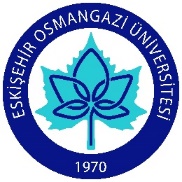 Eskişehir Osmangazi Üniversitesiİktisat Bölümü Ders Bilgi FormuDersin Öğretim Üyesi: Prof. Dr. Şennur SEZGİNİmza: 								Tarih: T.C.Eskişehir Osmangazi Üniversitesiİktisat Bölümü Ders Bilgi FormuDersin Öğretim Üyesi: Öğr. Gör. Sami TEKDEMİRİmza: 								Tarih: T.C.Eskişehir Osmangazi Üniversitesiİktisat Bölümü Ders Bilgi FormuDersin Öğretim Üyesi: Dr. Öğr. Üyesi Melih ÇİLDİR İmza: 								Tarih: T.C.Eskişehir Osmangazi Üniversitesiİktisat Bölümü Ders Bilgi FormuDersin Öğretim Üyesi: Arş. Gör. Dr. Halime ARSLAN GÜRDALİmza: 								Tarih: T.C.Eskişehir Osmangazi Üniversitesiİktisat Bölümü Ders Bilgi FormuDersin Öğretim Üyesi: Dr. Öğr. Üyesi Salih TORUNİmza: 								Tarih: T.C.Eskişehir Osmangazi Üniversitesiİktisat Bölümü Ders Bilgi FormuDersin Öğretim Üyesi: Dr. Öğr. Üyesi İdil TUNCER KAZANCIİmza: 								Tarih: T.C.Eskişehir Osmangazi Üniversitesiİktisat Bölümü Ders Bilgi FormuDersin Öğretim Üyesi: Öğr. Gör. İsmail Alperen BİÇERİmza: 								Tarih: T.C.Eskişehir Osmangazi Üniversitesiİktisat Bölümü Ders Bilgi FormuDersin Öğretim Üyesi: 	Öğr. Gör. Yakup KARAKURTİmza: 								Tarih: T.C.Eskişehir Osmangazi Üniversitesiİktisat Bölümü Ders Bilgi FormuDersin Öğretim Üyesi: Prof. Dr. Şennur SEZGİNİmza: 								Tarih: T.C.Eskişehir Osmangazi Üniversitesiİktisat Bölümü Ders Bilgi FormuDersin Öğretim Üyesi: Arş. Gör. Dr. Halime ARSLAN GÜRDALİmza: 								Tarih: T.C.Eskişehir Osmangazi Üniversitesiİktisat Bölümü Ders Bilgi FormuDersin Öğretim Üyesi: Dr. Öğr. Üyesi Melih ÇİLDİR İmza: 								Tarih: T.C.Eskişehir Osmangazi Üniversitesiİktisat Bölümü Ders Bilgi FormuDersin Öğretim Üyesi: Doç. Dr. Umut AKDENİZİmza: 								Tarih: T.C.Eskişehir Osmangazi Üniversitesiİktisat Bölümü Ders Bilgi FormuDersin Öğretim Üyesi: Prof. Dr. Alper ÖZMENİmza: 								Tarih: T.C.Eskişehir Osmangazi Üniversitesiİktisat Bölümü Ders Bilgi FormuDersin Öğretim Üyesi: Dr. Öğr. Üyesi Salih TORUNİmza: 								Tarih: T.C.Eskişehir Osmangazi Üniversitesiİktisat Bölümü Ders Bilgi FormuDersin Öğretim Üyesi: Öğr. Gör. Ali ATALAY İmza: 								Tarih: T.C.Eskişehir Osmangazi Üniversitesiİktisat Bölümü Ders Bilgi FormuDersin Öğretim Üyesi: Öğr. Gör. İsmail Alperen BİÇERİmza: 								Tarih: T.C.Eskişehir Osmangazi Üniversitesiİktisat Bölümü Ders Bilgi FormuDersin Öğretim Üyesi: Öğr. Gör. Yakup KARAKURT İmza: 								Tarih: T.C.Eskişehir Osmangazi Üniversitesiİktisat Bölümü Ders Bilgi FormuDersin Öğretim Üyesi: Prof. Dr. Özcan DAĞDEMİRİmza: 								Tarih: T.C.Eskişehir Osmangazi Üniversitesiİktisat Bölümü Ders Bilgi FormuDersin Öğretim Üyesi: Doç. Dr. Oytun MEÇİKİmza: 								Tarih: T.C.Eskişehir Osmangazi Üniversitesiİktisat Bölümü Ders Bilgi FormuDersin Öğretim Üyesi: Doç. Dr. Hakan ACAROĞLUİmza: 								Tarih: T.C.Eskişehir Osmangazi Üniversitesiİktisat Bölümü Ders Bilgi FormuDersin Öğretim Üyesi: Prof. Dr. Nuray GİRGİNERİmza: 								Tarih: T.C.Eskişehir Osmangazi Üniversitesiİktisat Bölümü Ders Bilgi FormuDersin Öğretim Üyesi: Öğr. Gör. Sami KARAKOCAİmza: 								Tarih: T.C.Eskişehir Osmangazi Üniversitesiİktisat Bölümü Ders Bilgi FormuDersin Öğretim Üyesi: Arş. Gör. Dr. Hamit Murat ÖZCAN İmza: 								Tarih: T.C.Eskişehir Osmangazi Üniversitesiİktisat Bölümü Ders Bilgi FormuDersin Öğretim Üyesi: Doç. Dr. Hakan ACAROĞLUİmza: 								Tarih: T.C.Eskişehir Osmangazi Üniversitesiİktisat Bölümü Ders Bilgi FormuDersin Öğretim Üyesi: Prof. Dr. Etem KARAKAYAİmza: 								Tarih: T.C.Eskişehir Osmangazi Üniversitesiİktisat Bölümü Ders Bilgi FormuDersin Öğretim Üyesi: Doç. Dr. Fatih ÇEMREKİmza: 								Tarih: T.C.Eskişehir Osmangazi Üniversitesiİktisat Bölümü Ders Bilgi FormuDersin Öğretim Üyesi: Öğr. Gör. Sami TEKDEMİRİmza: 								Tarih: T.C.Eskişehir Osmangazi Üniversitesiİktisat Bölümü Ders Bilgi FormuDersin Öğretim Üyesi: Prof. Dr. Özcan DAĞDEMİRİmza: 								Tarih: T.C.Eskişehir Osmangazi Üniversitesiİktisat Bölümü Ders Bilgi FormuDersin Öğretim Üyesi: Doç. Dr. Oytun MEÇİKİmza: 								Tarih: T.C.Eskişehir Osmangazi Üniversitesiİktisat Bölümü Ders Bilgi FormuDersin Öğretim Üyesi: Doç. Dr. Hakan ACAROĞLUİmza: 								Tarih: T.C.Eskişehir Osmangazi Üniversitesiİktisat Bölümü Ders Bilgi FormuDersin Öğretim Üyesi: Prof. Dr. Nuray GİRGİNERİmza: 								Tarih: T.C.Eskişehir Osmangazi Üniversitesiİktisat Bölümü Ders Bilgi FormuDersin Öğretim Üyesi: Prof. Dr. Şennur SEZGİNİmza: 								Tarih: T.C.Eskişehir Osmangazi Üniversitesiİktisat Bölümü Ders Bilgi FormuDersin Öğretim Üyesi: Öğr. Gör. Sami KARAKOCAİmza: 								Tarih: T.C.Eskişehir Osmangazi Üniversitesiİktisat Bölümü Ders Bilgi FormuDersin Öğretim Üyesi: Doç. Dr. Hüseyin Naci BAYRAÇİmza: 								Tarih: T.C.Eskişehir Osmangazi Üniversitesiİktisat Bölümü Ders Bilgi FormuDersin Öğretim Üyesi: Prof. Dr. Burhanettin IŞIKLIİmza: 								Tarih: T.C.Eskişehir Osmangazi Üniversitesiİktisat Bölümü Ders Bilgi FormuDersin Öğretim Üyesi: Öğr. Gör. Sami TEKDEMİRİmza: 								Tarih: T.C.Eskişehir Osmangazi Üniversitesiİktisat Bölümü Ders Bilgi FormuDersin Öğretim Üyesi: Prof. Dr. Mustafa Kemal BEŞERİmza: 								Tarih: T.C.Eskişehir Osmangazi Üniversitesiİktisat Bölümü Ders Bilgi FormuDersin Öğretim Üyesi: Prof. Dr. Füsun YENİLMEZİmza: 								Tarih: T.C.Eskişehir Osmangazi Üniversitesiİktisat Bölümü Ders Bilgi FormuDersin Öğretim Üyesi: Prof. Dr. İnci PARLAKTUNAİmza: 								Tarih: T.C.Eskişehir Osmangazi Üniversitesiİktisat Bölümü Ders Bilgi FormuDersin Öğretim Üyesi: Doç. Dr. Seher Gülşah TOPUZİmza: 								Tarih: T.C.Eskişehir Osmangazi Üniversitesiİktisat Bölümü Ders Bilgi FormuDersin Öğretim Üyesi: Dr. Öğr. Üyesi Derviş Tuğrul KOYUNCUİmza: 								Tarih: T.C.Eskişehir Osmangazi Üniversitesiİktisat Bölümü Ders Bilgi FormuDersin Öğretim Üyesi: Prof. Dr. Özcan DAĞDEMİRİmza: 								Tarih: T.C.Eskişehir Osmangazi Üniversitesiİktisat Bölümü Ders Bilgi FormuDersin Öğretim Üyesi: Doç. Dr. Hüseyin Naci BAYRAÇİmza: 								Tarih: T.C.Eskişehir Osmangazi Üniversitesiİktisat Bölümü Ders Bilgi FormuDersin Öğretim Üyesi: Doç. Dr. Taner SEKMENİmza: 								Tarih: T.C.Eskişehir Osmangazi Üniversitesiİktisat Bölümü Ders Bilgi FormuDersin Öğretim Üyesi: Prof. Dr. Şennur SEZGİNİmza: 								Tarih: T.C.Eskişehir Osmangazi Üniversitesiİktisat Bölümü Ders Bilgi FormuDersin Öğretim Üyesi: Prof. Dr. Mustafa Kemal BEŞERİmza: 								Tarih: T.C.Eskişehir Osmangazi Üniversitesiİktisat Bölümü Ders Bilgi FormuDersin Öğretim Üyesi: Prof. Dr. Füsun YENİLMEZİmza: 								Tarih: T.C.Eskişehir Osmangazi Üniversitesiİktisat Bölümü Ders Bilgi FormuDersin Öğretim Üyesi: Prof. Dr. İnci PARLAKTUNAİmza: 								Tarih: T.C.Eskişehir Osmangazi Üniversitesiİktisat Bölümü Ders Bilgi FormuDersin Öğretim Üyesi: Doç. Dr. Seher Gülşah TOPUZİmza: 								Tarih: T.C.Eskişehir Osmangazi Üniversitesiİktisat Bölümü Ders Bilgi FormuDersin Öğretim Üyesi: Dr. Öğr. Üyesi Derviş Tuğrul KOYUNCUİmza: 								Tarih: T.C.Eskişehir Osmangazi Üniversitesiİktisat Bölümü Ders Bilgi FormuDersin Öğretim Üyesi: Prof. Dr. Abdullah YALAMANİmza: 								Tarih: T.C.Eskişehir Osmangazi Üniversitesiİktisat Bölümü Ders Bilgi FormuDersin Öğretim Üyesi: Doç. Dr. Oytun MEÇİKİmza: 								Tarih: T.C.Eskişehir Osmangazi Üniversitesiİktisat Bölümü Ders Bilgi FormuDersin Öğretim Üyesi: Arş. Gör. Dr. Yılmaz KÖPRÜCÜİmza: 								Tarih: T.C.Eskişehir Osmangazi Üniversitesiİktisat Bölümü Ders Bilgi FormuDersin Öğretim Üyesi: Doç. Dr. Hüseyin Naci BAYRAÇİmza: 								Tarih: T.C.Eskişehir Osmangazi Üniversitesiİktisat Bölümü Ders Bilgi FormuDersin Öğretim Üyesi: Doç. Dr. Taner SEKMENİmza: 								Tarih: T.C.Eskişehir Osmangazi Üniversitesiİktisat Bölümü Ders Bilgi FormuDersin Öğretim Üyesi: Prof. Dr. Etem KARAKAYAİmza: 								Tarih: T.C.Eskişehir Osmangazi Üniversitesiİktisat Bölümü Ders Bilgi FormuDersin Öğretim Üyesi: Prof. Dr. A. Mesud KÜÇÜKKALAYİmza: 								Tarih: T.C.Eskişehir Osmangazi Üniversitesiİktisat Bölümü Ders Bilgi FormuDersin Öğretim Üyesi: Doç. Dr. Hüseyin Naci BAYRAÇİmza: 								Tarih: T.C.Eskişehir Osmangazi Üniversitesiİktisat Bölümü Ders Bilgi FormuDersin Öğretim Üyesi: Doç. Dr. Mehmet ŞENGÜRİmza: 								Tarih: T.C.Eskişehir Osmangazi Üniversitesiİktisat Bölümü Ders Bilgi FormuDersin Öğretim Üyesi: Doç. Dr. Mustafa YETİMİmza: 								Tarih: T.C.Eskişehir Osmangazi Üniversitesiİktisat Bölümü Ders Bilgi FormuDersin Öğretim Üyesi: Doç. Dr. Ahmet TEKİNİmza: 								Tarih: T.C.Eskişehir Osmangazi Üniversitesiİktisat Bölümü Ders Bilgi FormuDersin Öğretim Üyesi: Doç. Dr. Hüseyin Naci BAYRAÇİmza: 								Tarih: T.C.Eskişehir Osmangazi Üniversitesiİktisat Bölümü Ders Bilgi FormuDersin Öğretim Üyesi: İmza: 								Tarih: T.C.Eskişehir Osmangazi Üniversitesiİktisat Bölümü Ders Bilgi FormuDersin Öğretim Üyesi: İmza: 								Tarih: T.C.Eskişehir Osmangazi Üniversitesiİktisat Bölümü Ders Bilgi FormuDersin Öğretim Üyesi: Prof. Dr. Füsun YENİLMEZİmza: 								Tarih: T.C.Eskişehir Osmangazi Üniversitesiİktisat Bölümü Ders Bilgi FormuDersin Öğretim Üyesi: Doç. Dr. Oytun MEÇİK İmza: 								Tarih: T.C.Eskişehir Osmangazi Üniversitesiİktisat Bölümü Ders Bilgi FormuDersin Öğretim Üyesi: Dr. Öğr. Üyesi Esin KILIÇİmza: 								Tarih: T.C.Eskişehir Osmangazi Üniversitesiİktisat Bölümü Ders Bilgi FormuDersin Öğretim Üyesi: Doç. Dr. Hüseyin Naci BAYRAÇİmza: 								Tarih: T.C.Eskişehir Osmangazi Üniversitesiİktisat Bölümü Ders Bilgi FormuDersin Öğretim Üyesi: Prof. Dr. A. Mesud KÜÇÜKKALAYİmza: 								Tarih: T.C.Eskişehir Osmangazi Üniversitesiİktisat Bölümü Ders Bilgi FormuDersin Öğretim Üyesi: Prof. Dr. Etem KARAKAYAİmza: 								Tarih: T.C.Eskişehir Osmangazi Üniversitesiİktisat Bölümü Ders Bilgi FormuDersin Öğretim Üyesi: Prof. Dr. Şennur SEZGİNİmza: 								Tarih: T.C.Eskişehir Osmangazi Üniversitesiİktisat Bölümü Ders Bilgi FormuDersin Öğretim Üyesi: İmza: 								Tarih: T.C.Eskişehir Osmangazi Üniversitesiİktisat Bölümü Ders Bilgi FormuDersin Öğretim Üyesi: Doç. Dr. Hüseyin Naci BAYRAÇİmza: 								Tarih: T.C.Eskişehir Osmangazi Üniversitesiİktisat Bölümü Ders Bilgi FormuDersin Öğretim Üyesi: Prof. Dr. Ramazan ERDAĞİmza: 								Tarih: T.C.Eskişehir Osmangazi Üniversitesiİktisat Bölümü Ders Bilgi FormuDersin Öğretim Üyesi: Doç. Dr. Mehmet ŞENGÜRİmza: 								Tarih: T.C.Eskişehir Osmangazi Üniversitesiİktisat Bölümü Ders Bilgi FormuDersin Öğretim Üyesi: İmza: 								Tarih: T.C.Eskişehir Osmangazi Üniversitesiİktisat Bölümü Ders Bilgi FormuDersin Öğretim Üyesi: Prof. Dr. Mustafa Kemal BEŞERİmza: 								Tarih: T.C.Eskişehir Osmangazi Üniversitesiİktisat Bölümü Ders Bilgi FormuDersin Öğretim Üyesi:İmza: 								Tarih: T.C.Eskişehir Osmangazi Üniversitesiİktisat Bölümü Ders Bilgi FormuDersin Öğretim Üyesi: İmza: 								Tarih: T.C.Eskişehir Osmangazi Üniversitesiİktisat Bölümü Ders Bilgi FormuDersin Öğretim Üyesi: İmza: 								Tarih: ESKİŞEHİR OSMANGAZİ ÜNİVERSİTESİİKTİSAT BÖLÜMÜ DERS PLANIESKİŞEHİR OSMANGAZİ ÜNİVERSİTESİİKTİSAT BÖLÜMÜ DERS PLANIESKİŞEHİR OSMANGAZİ ÜNİVERSİTESİİKTİSAT BÖLÜMÜ DERS PLANIESKİŞEHİR OSMANGAZİ ÜNİVERSİTESİİKTİSAT BÖLÜMÜ DERS PLANIESKİŞEHİR OSMANGAZİ ÜNİVERSİTESİİKTİSAT BÖLÜMÜ DERS PLANIESKİŞEHİR OSMANGAZİ ÜNİVERSİTESİİKTİSAT BÖLÜMÜ DERS PLANIESKİŞEHİR OSMANGAZİ ÜNİVERSİTESİİKTİSAT BÖLÜMÜ DERS PLANIESKİŞEHİR OSMANGAZİ ÜNİVERSİTESİİKTİSAT BÖLÜMÜ DERS PLANIESKİŞEHİR OSMANGAZİ ÜNİVERSİTESİİKTİSAT BÖLÜMÜ DERS PLANIESKİŞEHİR OSMANGAZİ ÜNİVERSİTESİİKTİSAT BÖLÜMÜ DERS PLANIESKİŞEHİR OSMANGAZİ ÜNİVERSİTESİİKTİSAT BÖLÜMÜ DERS PLANIESKİŞEHİR OSMANGAZİ ÜNİVERSİTESİİKTİSAT BÖLÜMÜ DERS PLANIESKİŞEHİR OSMANGAZİ ÜNİVERSİTESİİKTİSAT BÖLÜMÜ DERS PLANIESKİŞEHİR OSMANGAZİ ÜNİVERSİTESİİKTİSAT BÖLÜMÜ DERS PLANIESKİŞEHİR OSMANGAZİ ÜNİVERSİTESİİKTİSAT BÖLÜMÜ DERS PLANIESKİŞEHİR OSMANGAZİ ÜNİVERSİTESİİKTİSAT BÖLÜMÜ DERS PLANIESKİŞEHİR OSMANGAZİ ÜNİVERSİTESİİKTİSAT BÖLÜMÜ DERS PLANIESKİŞEHİR OSMANGAZİ ÜNİVERSİTESİİKTİSAT BÖLÜMÜ DERS PLANIESKİŞEHİR OSMANGAZİ ÜNİVERSİTESİİKTİSAT BÖLÜMÜ DERS PLANII.SINIFI.SINIFI.SINIFI.SINIFI.SINIFI.SINIFI.SINIFI.SINIFI.SINIFIII. SINIFIII. SINIFIII. SINIFIII. SINIFIII. SINIFIII. SINIFIII. SINIFIII. SINIFIII. SINIFI.YARIYILI.YARIYILI.YARIYILI.YARIYILII.YARIYILII.YARIYILII.YARIYILII.YARIYILV.YARIYILV.YARIYILV.YARIYILV.YARIYILVI.YARIYILVI.YARIYILVI.YARIYILVI.YARIYILKODUDERSİN ADIKAKTSKODUDERSİN ADIKAKTSKODUDERSİN ADIKAKTSKODUDERSİN ADIKAKTS131111118İktisat I34131112128İktisat II34131115323Ekonometri I36131116336Ekonometri II36131111140Genel İşletme34131112149Genel Matematik II34131115324Uluslararası İktisat I36131116337Uluslararası İktisat II36131111124Kamu Maliyesi I34131112135Kamu Maliyesi II34131115317Para Teorisi35131116328Para Politikası35131111141Genel Matematik I34131112150Borçlar Hukuku33131115325Büyüme Teorileri35131116324Kalkınma Ekonomisi35131111128Muhasebe I34131112151Kamu Yönetimi33131115326İktisat Tarihi I35131116338İktisat Tarihi II35131111132Temel Hukuk34131112139Muhasebe II34Seçmeli III23Seçmeli IV23131111119Türk Dili I02131112138Temel Bilgi Teknolojisi Kullanımı03Seçmeli IIISeçmeli IIISeçmeli IIISeçmeli IIISeçmeli IVSeçmeli IVSeçmeli IVSeçmeli IV131111120İngilizce I03131112130Türk Dili II02131115319Çevre Ekonomisi23131116334Finansal Ekonomi23Sosyal Seçmeli I01131112131İngilizce II03131115322Bölgesel İktisat23131116335Bankacılık İşlemleri23Sosyal Seçmeli II01131115327Merkez Bankacılığı23131116339Kırsal Kalkınma ve Tarım Ekon.23Sosyal Seçmeli ISosyal Seçmeli ISosyal Seçmeli ISosyal Seçmeli ISosyal Seçmeli IISosyal Seçmeli IISosyal Seçmeli IISosyal Seçmeli II131115328Genel İktisat Politikası23131116340Ulusl. Ekonomik Bütünleşmeler23131111133Demokratik Kültür01131112143Sivil Toplum Kuruluşları01131116341Finansal Krizler23131111134Birey ve Toplum01131112144İşletme ve Çevre01Güz Dönemi ToplamıGüz Dönemi Toplamı1730Bahar Dönemi ToplamıBahar Dönemi Toplamı1730131111135Edebiyat Okumaları01131112145Psikolojik Başarı Teknikleri01IV. SINIFIV. SINIFIV. SINIFIV. SINIFIV. SINIFIV. SINIFIV. SINIFIV. SINIFIV. SINIF131111136Türk Halk Kültürü01131112146Toplumsal Sor. & Vergi Bilinci01VII.YARIYILVII.YARIYILVII.YARIYILVII.YARIYILVIII.YARIYILVIII.YARIYILVIII.YARIYILVIII.YARIYIL131111137Kişisel Gelişim01131112147Sinema Kültürü01KODUDERSİN ADIKAKTSKODUDERSİN ADIKAKTS131111138Mesleki Vizyon0113111214801131117105Dünya Ekonomisi35131118449Türkiye Ekonomisi II36131111142Beden Eğitimi I0113111215301131117114İktisadi Doktrinler Tarihi I35131118434İktisadi Doktrinler Tarihi II36Güz Dönemi ToplamıGüz Dönemi Toplamı1830Bahar Dönemi ToplamıBahar Dönemi Toplamı1831131117115Türkiye Ekonomisi I35131118424A.B. Ekonomisi36II.SINIFII.SINIFII.SINIFII.SINIFII.SINIFII.SINIFII.SINIFII.SINIFII.SINIFTez Dersi I36Tez Dersi II36III.YARIYILIII.YARIYILIII.YARIYILIII.YARIYILIV.YARIYILIV.YARIYILIV.YARIYILIV.YARIYILSeçmeli V23Seçmeli VI23KODUDERSİN ADIKAKTSKODUDERSİN ADIKAKTSSeçmeli V23Seçmeli VI23131113211Mikro İktisat Teorisi I36131114221Mikro İktisat Teorisi II36Seçmeli V23Seçmeli VI23131113212Makro İktisat Teorisi I36131114222Makro İktisat Teorisi II36Seçmeli VSeçmeli VSeçmeli VSeçmeli VSeçmeli VISeçmeli VISeçmeli VISeçmeli VI131113213Matematiksel İktisat I35131114223Matematiksel İktisat II35131117129Gelir Dağılımı Politikası23131118450Ekonomik Göstergeler23131113214İstatistik I35131114224İstatistik II35131117130Uluslararası Hukuk23131118451Borsa ve Analiz23131113218Atatürk İlk. ve İnkılâp Tarihi I22131114232Maliye Politikası33131117131Türk Vergi Yönetimi23131118452Enerji Ekonomisi23131113228İktisat Sosyolojisi33131114228Atatürk İlk. ve İnkılâp Tarihi II22131117116Toplam Kalite Yönetimi23131118453Uluslararası İlişkiler23Seçmeli I23Seçmeli II23131117133İktisadi Sistemler23131118454İktisadi Planlama23Seçmeli ISeçmeli ISeçmeli ISeçmeli IISeçmeli IISeçmeli II131117134İş Hukuku23131118455Bilgisayarlı Muhasebe23131113225Çalışma Ekonomisi23131114234Yeni Ekonomi23131117136Dış Ticaret ve Kambiyo23131118464Zaman Serileri Analizi23131113226Küreselleşme23131114235Sağlık Ekonomisi23131117145Yenilik İktisadı ve Teknoloji23131118464Sosyal ve Ekonomik Ağlar23131113229Araştırma Yöntemleri23131114237Girişimcilik II23131117146Güncel Ekonomik Sorunlar23131113230Girişimcilik I23Güz Dönemi ToplamıGüz Dönemi Toplamı1930Bahar Dönemi ToplamıBahar Dönemi Toplamı1930Güz Dönemi ToplamıGüz Dönemi Toplamı1830Bahar Dönemi ToplamıBahar Dönemi Toplamı1833DÖNEM GüzDERSİN KODU131111118DERSİN ADIİktisat IYARIYILHAFTALIK DERS SAATİHAFTALIK DERS SAATİHAFTALIK DERS SAATİHAFTALIK DERS SAATİHAFTALIK DERS SAATİHAFTALIK DERS SAATİDERSİNDERSİNDERSİNDERSİNDERSİNDERSİNDERSİNYARIYILTeorikTeorikUygulamaLaboratuvarLaboratuvarLaboratuvarKrediAKTSAKTSAKTSTÜRÜTÜRÜDİLİ13300003444ZORUNLU (X) SEÇMELİ (  )ZORUNLU (X) SEÇMELİ (  )TürkçeDERSİN KATEGORİSİDERSİN KATEGORİSİDERSİN KATEGORİSİDERSİN KATEGORİSİDERSİN KATEGORİSİDERSİN KATEGORİSİDERSİN KATEGORİSİDERSİN KATEGORİSİDERSİN KATEGORİSİDERSİN KATEGORİSİDERSİN KATEGORİSİDERSİN KATEGORİSİDERSİN KATEGORİSİDERSİN KATEGORİSİDestek DersleriDestek DersleriTemel Mesleki DerslerTemel Mesleki DerslerTemel Mesleki DerslerUzmanlık / Alan DersleriUzmanlık / Alan DersleriUzmanlık / Alan DersleriUzmanlık / Alan DersleriBeşerî, İletişim ve Yönetim Becerileri DersleriBeşerî, İletişim ve Yönetim Becerileri DersleriBeşerî, İletişim ve Yönetim Becerileri DersleriAktarılabilir Beceri DersleriAktarılabilir Beceri DersleriXXXDEĞERLENDİRME ÖLÇÜTLERİDEĞERLENDİRME ÖLÇÜTLERİDEĞERLENDİRME ÖLÇÜTLERİDEĞERLENDİRME ÖLÇÜTLERİDEĞERLENDİRME ÖLÇÜTLERİDEĞERLENDİRME ÖLÇÜTLERİDEĞERLENDİRME ÖLÇÜTLERİDEĞERLENDİRME ÖLÇÜTLERİDEĞERLENDİRME ÖLÇÜTLERİDEĞERLENDİRME ÖLÇÜTLERİDEĞERLENDİRME ÖLÇÜTLERİDEĞERLENDİRME ÖLÇÜTLERİDEĞERLENDİRME ÖLÇÜTLERİDEĞERLENDİRME ÖLÇÜTLERİYARIYIL İÇİYARIYIL İÇİYARIYIL İÇİYARIYIL İÇİYARIYIL İÇİYARIYIL İÇİFaaliyet türüFaaliyet türüFaaliyet türüFaaliyet türüSayıSayıSayı%YARIYIL İÇİYARIYIL İÇİYARIYIL İÇİYARIYIL İÇİYARIYIL İÇİYARIYIL İÇİI. Ara SınavI. Ara SınavI. Ara SınavI. Ara Sınav1 1 1  40YARIYIL İÇİYARIYIL İÇİYARIYIL İÇİYARIYIL İÇİYARIYIL İÇİYARIYIL İÇİII. Ara SınavII. Ara SınavII. Ara SınavII. Ara Sınav- - - - YARIYIL İÇİYARIYIL İÇİYARIYIL İÇİYARIYIL İÇİYARIYIL İÇİYARIYIL İÇİKısa SınavKısa SınavKısa SınavKısa Sınav----YARIYIL İÇİYARIYIL İÇİYARIYIL İÇİYARIYIL İÇİYARIYIL İÇİYARIYIL İÇİÖdevÖdevÖdevÖdev----  YARIYIL İÇİYARIYIL İÇİYARIYIL İÇİYARIYIL İÇİYARIYIL İÇİYARIYIL İÇİProjeProjeProjeProje----YARIYIL İÇİYARIYIL İÇİYARIYIL İÇİYARIYIL İÇİYARIYIL İÇİYARIYIL İÇİRaporRaporRaporRapor----YARIYIL İÇİYARIYIL İÇİYARIYIL İÇİYARIYIL İÇİYARIYIL İÇİYARIYIL İÇİDiğer (………)Diğer (………)Diğer (………)Diğer (………)----YARIYIL SONU SINAVIYARIYIL SONU SINAVIYARIYIL SONU SINAVIYARIYIL SONU SINAVIYARIYIL SONU SINAVIYARIYIL SONU SINAVI1 1 1 60 VARSA ÖNERİLEN ÖNKOŞUL(LAR)VARSA ÖNERİLEN ÖNKOŞUL(LAR)VARSA ÖNERİLEN ÖNKOŞUL(LAR)VARSA ÖNERİLEN ÖNKOŞUL(LAR)VARSA ÖNERİLEN ÖNKOŞUL(LAR)VARSA ÖNERİLEN ÖNKOŞUL(LAR)--------DERSİN KISA İÇERİĞİDERSİN KISA İÇERİĞİDERSİN KISA İÇERİĞİDERSİN KISA İÇERİĞİDERSİN KISA İÇERİĞİDERSİN KISA İÇERİĞİİktisadın konusu ve yöntemi, fiyat teorisine giriş: talep ve arz, piyasa dengesi: fiyat ve miktarda değişmeler, talebin fiyat ve gelir esnekliği, çapraz talep esnekliği, arz esnekliği, fayda kavramı ve tüketici dengesi, üretim fonksiyonu ve azalan verimler kanunu, kısa ve uzun dönem maliyet analizi, tam rekabet piyasasında firma dengesi, aksak rekabet piyasaları ve monopol, faktör piyasalarında talep ve arz, emek ve ücret, toprak ve rant, sermaye ve faiz, girişim ve kâr.İktisadın konusu ve yöntemi, fiyat teorisine giriş: talep ve arz, piyasa dengesi: fiyat ve miktarda değişmeler, talebin fiyat ve gelir esnekliği, çapraz talep esnekliği, arz esnekliği, fayda kavramı ve tüketici dengesi, üretim fonksiyonu ve azalan verimler kanunu, kısa ve uzun dönem maliyet analizi, tam rekabet piyasasında firma dengesi, aksak rekabet piyasaları ve monopol, faktör piyasalarında talep ve arz, emek ve ücret, toprak ve rant, sermaye ve faiz, girişim ve kâr.İktisadın konusu ve yöntemi, fiyat teorisine giriş: talep ve arz, piyasa dengesi: fiyat ve miktarda değişmeler, talebin fiyat ve gelir esnekliği, çapraz talep esnekliği, arz esnekliği, fayda kavramı ve tüketici dengesi, üretim fonksiyonu ve azalan verimler kanunu, kısa ve uzun dönem maliyet analizi, tam rekabet piyasasında firma dengesi, aksak rekabet piyasaları ve monopol, faktör piyasalarında talep ve arz, emek ve ücret, toprak ve rant, sermaye ve faiz, girişim ve kâr.İktisadın konusu ve yöntemi, fiyat teorisine giriş: talep ve arz, piyasa dengesi: fiyat ve miktarda değişmeler, talebin fiyat ve gelir esnekliği, çapraz talep esnekliği, arz esnekliği, fayda kavramı ve tüketici dengesi, üretim fonksiyonu ve azalan verimler kanunu, kısa ve uzun dönem maliyet analizi, tam rekabet piyasasında firma dengesi, aksak rekabet piyasaları ve monopol, faktör piyasalarında talep ve arz, emek ve ücret, toprak ve rant, sermaye ve faiz, girişim ve kâr.İktisadın konusu ve yöntemi, fiyat teorisine giriş: talep ve arz, piyasa dengesi: fiyat ve miktarda değişmeler, talebin fiyat ve gelir esnekliği, çapraz talep esnekliği, arz esnekliği, fayda kavramı ve tüketici dengesi, üretim fonksiyonu ve azalan verimler kanunu, kısa ve uzun dönem maliyet analizi, tam rekabet piyasasında firma dengesi, aksak rekabet piyasaları ve monopol, faktör piyasalarında talep ve arz, emek ve ücret, toprak ve rant, sermaye ve faiz, girişim ve kâr.İktisadın konusu ve yöntemi, fiyat teorisine giriş: talep ve arz, piyasa dengesi: fiyat ve miktarda değişmeler, talebin fiyat ve gelir esnekliği, çapraz talep esnekliği, arz esnekliği, fayda kavramı ve tüketici dengesi, üretim fonksiyonu ve azalan verimler kanunu, kısa ve uzun dönem maliyet analizi, tam rekabet piyasasında firma dengesi, aksak rekabet piyasaları ve monopol, faktör piyasalarında talep ve arz, emek ve ücret, toprak ve rant, sermaye ve faiz, girişim ve kâr.İktisadın konusu ve yöntemi, fiyat teorisine giriş: talep ve arz, piyasa dengesi: fiyat ve miktarda değişmeler, talebin fiyat ve gelir esnekliği, çapraz talep esnekliği, arz esnekliği, fayda kavramı ve tüketici dengesi, üretim fonksiyonu ve azalan verimler kanunu, kısa ve uzun dönem maliyet analizi, tam rekabet piyasasında firma dengesi, aksak rekabet piyasaları ve monopol, faktör piyasalarında talep ve arz, emek ve ücret, toprak ve rant, sermaye ve faiz, girişim ve kâr.İktisadın konusu ve yöntemi, fiyat teorisine giriş: talep ve arz, piyasa dengesi: fiyat ve miktarda değişmeler, talebin fiyat ve gelir esnekliği, çapraz talep esnekliği, arz esnekliği, fayda kavramı ve tüketici dengesi, üretim fonksiyonu ve azalan verimler kanunu, kısa ve uzun dönem maliyet analizi, tam rekabet piyasasında firma dengesi, aksak rekabet piyasaları ve monopol, faktör piyasalarında talep ve arz, emek ve ücret, toprak ve rant, sermaye ve faiz, girişim ve kâr.DERSİN AMAÇLARIDERSİN AMAÇLARIDERSİN AMAÇLARIDERSİN AMAÇLARIDERSİN AMAÇLARIDERSİN AMAÇLARIİktisat biliminin mikro iktisadi temellerini kavramlar, genel yasalar çerçevesinde öğrencilere aktarmak ve öğrencilere mikro iktisadın temel kavramlarıyla düşünme becerisi kazandırmak.İktisat biliminin mikro iktisadi temellerini kavramlar, genel yasalar çerçevesinde öğrencilere aktarmak ve öğrencilere mikro iktisadın temel kavramlarıyla düşünme becerisi kazandırmak.İktisat biliminin mikro iktisadi temellerini kavramlar, genel yasalar çerçevesinde öğrencilere aktarmak ve öğrencilere mikro iktisadın temel kavramlarıyla düşünme becerisi kazandırmak.İktisat biliminin mikro iktisadi temellerini kavramlar, genel yasalar çerçevesinde öğrencilere aktarmak ve öğrencilere mikro iktisadın temel kavramlarıyla düşünme becerisi kazandırmak.İktisat biliminin mikro iktisadi temellerini kavramlar, genel yasalar çerçevesinde öğrencilere aktarmak ve öğrencilere mikro iktisadın temel kavramlarıyla düşünme becerisi kazandırmak.İktisat biliminin mikro iktisadi temellerini kavramlar, genel yasalar çerçevesinde öğrencilere aktarmak ve öğrencilere mikro iktisadın temel kavramlarıyla düşünme becerisi kazandırmak.İktisat biliminin mikro iktisadi temellerini kavramlar, genel yasalar çerçevesinde öğrencilere aktarmak ve öğrencilere mikro iktisadın temel kavramlarıyla düşünme becerisi kazandırmak.İktisat biliminin mikro iktisadi temellerini kavramlar, genel yasalar çerçevesinde öğrencilere aktarmak ve öğrencilere mikro iktisadın temel kavramlarıyla düşünme becerisi kazandırmak.DERSİN MESLEK EĞİTİMİNİ SAĞLAMAYA YÖNELİK KATKISIDERSİN MESLEK EĞİTİMİNİ SAĞLAMAYA YÖNELİK KATKISIDERSİN MESLEK EĞİTİMİNİ SAĞLAMAYA YÖNELİK KATKISIDERSİN MESLEK EĞİTİMİNİ SAĞLAMAYA YÖNELİK KATKISIDERSİN MESLEK EĞİTİMİNİ SAĞLAMAYA YÖNELİK KATKISIDERSİN MESLEK EĞİTİMİNİ SAĞLAMAYA YÖNELİK KATKISIÖğrenci temel iktisadi kavram ve sorunları tanımlar. İktisatta grafiklerle çalışma kabiliyetini geliştirebilir. Ekonomide yer alan piyasaların türlerini, yapısı ve özelliklerini tanımlayabilir. Çeşitli piyasa yapılarındaki firmaların kısa ve uzun dönem davranışlarını belirler. Ekonomik değişkenler arasındaki ilişkiyi açıklayabilir ve yorumlar. Gerçek yaşamdaki ekonomik olguları ekonomik değişkenlerle ilişkilendirir. Ekonomik değişkenleri kullanarak gelecekte ekonomide neler olabileceğini tahmin eder.Öğrenci temel iktisadi kavram ve sorunları tanımlar. İktisatta grafiklerle çalışma kabiliyetini geliştirebilir. Ekonomide yer alan piyasaların türlerini, yapısı ve özelliklerini tanımlayabilir. Çeşitli piyasa yapılarındaki firmaların kısa ve uzun dönem davranışlarını belirler. Ekonomik değişkenler arasındaki ilişkiyi açıklayabilir ve yorumlar. Gerçek yaşamdaki ekonomik olguları ekonomik değişkenlerle ilişkilendirir. Ekonomik değişkenleri kullanarak gelecekte ekonomide neler olabileceğini tahmin eder.Öğrenci temel iktisadi kavram ve sorunları tanımlar. İktisatta grafiklerle çalışma kabiliyetini geliştirebilir. Ekonomide yer alan piyasaların türlerini, yapısı ve özelliklerini tanımlayabilir. Çeşitli piyasa yapılarındaki firmaların kısa ve uzun dönem davranışlarını belirler. Ekonomik değişkenler arasındaki ilişkiyi açıklayabilir ve yorumlar. Gerçek yaşamdaki ekonomik olguları ekonomik değişkenlerle ilişkilendirir. Ekonomik değişkenleri kullanarak gelecekte ekonomide neler olabileceğini tahmin eder.Öğrenci temel iktisadi kavram ve sorunları tanımlar. İktisatta grafiklerle çalışma kabiliyetini geliştirebilir. Ekonomide yer alan piyasaların türlerini, yapısı ve özelliklerini tanımlayabilir. Çeşitli piyasa yapılarındaki firmaların kısa ve uzun dönem davranışlarını belirler. Ekonomik değişkenler arasındaki ilişkiyi açıklayabilir ve yorumlar. Gerçek yaşamdaki ekonomik olguları ekonomik değişkenlerle ilişkilendirir. Ekonomik değişkenleri kullanarak gelecekte ekonomide neler olabileceğini tahmin eder.Öğrenci temel iktisadi kavram ve sorunları tanımlar. İktisatta grafiklerle çalışma kabiliyetini geliştirebilir. Ekonomide yer alan piyasaların türlerini, yapısı ve özelliklerini tanımlayabilir. Çeşitli piyasa yapılarındaki firmaların kısa ve uzun dönem davranışlarını belirler. Ekonomik değişkenler arasındaki ilişkiyi açıklayabilir ve yorumlar. Gerçek yaşamdaki ekonomik olguları ekonomik değişkenlerle ilişkilendirir. Ekonomik değişkenleri kullanarak gelecekte ekonomide neler olabileceğini tahmin eder.Öğrenci temel iktisadi kavram ve sorunları tanımlar. İktisatta grafiklerle çalışma kabiliyetini geliştirebilir. Ekonomide yer alan piyasaların türlerini, yapısı ve özelliklerini tanımlayabilir. Çeşitli piyasa yapılarındaki firmaların kısa ve uzun dönem davranışlarını belirler. Ekonomik değişkenler arasındaki ilişkiyi açıklayabilir ve yorumlar. Gerçek yaşamdaki ekonomik olguları ekonomik değişkenlerle ilişkilendirir. Ekonomik değişkenleri kullanarak gelecekte ekonomide neler olabileceğini tahmin eder.Öğrenci temel iktisadi kavram ve sorunları tanımlar. İktisatta grafiklerle çalışma kabiliyetini geliştirebilir. Ekonomide yer alan piyasaların türlerini, yapısı ve özelliklerini tanımlayabilir. Çeşitli piyasa yapılarındaki firmaların kısa ve uzun dönem davranışlarını belirler. Ekonomik değişkenler arasındaki ilişkiyi açıklayabilir ve yorumlar. Gerçek yaşamdaki ekonomik olguları ekonomik değişkenlerle ilişkilendirir. Ekonomik değişkenleri kullanarak gelecekte ekonomide neler olabileceğini tahmin eder.Öğrenci temel iktisadi kavram ve sorunları tanımlar. İktisatta grafiklerle çalışma kabiliyetini geliştirebilir. Ekonomide yer alan piyasaların türlerini, yapısı ve özelliklerini tanımlayabilir. Çeşitli piyasa yapılarındaki firmaların kısa ve uzun dönem davranışlarını belirler. Ekonomik değişkenler arasındaki ilişkiyi açıklayabilir ve yorumlar. Gerçek yaşamdaki ekonomik olguları ekonomik değişkenlerle ilişkilendirir. Ekonomik değişkenleri kullanarak gelecekte ekonomide neler olabileceğini tahmin eder.DERSİN ÖĞRENİM ÇIKTILARIDERSİN ÖĞRENİM ÇIKTILARIDERSİN ÖĞRENİM ÇIKTILARIDERSİN ÖĞRENİM ÇIKTILARIDERSİN ÖĞRENİM ÇIKTILARIDERSİN ÖĞRENİM ÇIKTILARIİktisadı tanımlama ve mikro iktisat ve makro iktisat ayrımını değerlendirebilme. Ekonomik olayları mikro iktisadın temel kavramları ve genel yasaları ile yorumlayabilme.İktisadı tanımlama ve mikro iktisat ve makro iktisat ayrımını değerlendirebilme. Ekonomik olayları mikro iktisadın temel kavramları ve genel yasaları ile yorumlayabilme.İktisadı tanımlama ve mikro iktisat ve makro iktisat ayrımını değerlendirebilme. Ekonomik olayları mikro iktisadın temel kavramları ve genel yasaları ile yorumlayabilme.İktisadı tanımlama ve mikro iktisat ve makro iktisat ayrımını değerlendirebilme. Ekonomik olayları mikro iktisadın temel kavramları ve genel yasaları ile yorumlayabilme.İktisadı tanımlama ve mikro iktisat ve makro iktisat ayrımını değerlendirebilme. Ekonomik olayları mikro iktisadın temel kavramları ve genel yasaları ile yorumlayabilme.İktisadı tanımlama ve mikro iktisat ve makro iktisat ayrımını değerlendirebilme. Ekonomik olayları mikro iktisadın temel kavramları ve genel yasaları ile yorumlayabilme.İktisadı tanımlama ve mikro iktisat ve makro iktisat ayrımını değerlendirebilme. Ekonomik olayları mikro iktisadın temel kavramları ve genel yasaları ile yorumlayabilme.İktisadı tanımlama ve mikro iktisat ve makro iktisat ayrımını değerlendirebilme. Ekonomik olayları mikro iktisadın temel kavramları ve genel yasaları ile yorumlayabilme.TEMEL DERS KİTABITEMEL DERS KİTABITEMEL DERS KİTABITEMEL DERS KİTABITEMEL DERS KİTABITEMEL DERS KİTABIZeynel DİNLER, İktisada Giriş, Ekin Kitabevi, 2002, Bursa.Zeynel DİNLER, İktisada Giriş, Ekin Kitabevi, 2002, Bursa.Zeynel DİNLER, İktisada Giriş, Ekin Kitabevi, 2002, Bursa.Zeynel DİNLER, İktisada Giriş, Ekin Kitabevi, 2002, Bursa.Zeynel DİNLER, İktisada Giriş, Ekin Kitabevi, 2002, Bursa.Zeynel DİNLER, İktisada Giriş, Ekin Kitabevi, 2002, Bursa.Zeynel DİNLER, İktisada Giriş, Ekin Kitabevi, 2002, Bursa.Zeynel DİNLER, İktisada Giriş, Ekin Kitabevi, 2002, Bursa.YARDIMCI KAYNAKLARYARDIMCI KAYNAKLARYARDIMCI KAYNAKLARYARDIMCI KAYNAKLARYARDIMCI KAYNAKLARYARDIMCI KAYNAKLARK. YILDIRIM, İ. ŞIKLAR, İ. BAKIRTAŞ, Mikro İktisada Giriş, Ekin Kitabevi, İstanbul, 2003.Erdal M. ÜNSAL, Mikro İktisada Giriş, Turhan Kitabevi, Ankara, 2004.K. YILDIRIM, İ. ŞIKLAR, İ. BAKIRTAŞ, Mikro İktisada Giriş, Ekin Kitabevi, İstanbul, 2003.Erdal M. ÜNSAL, Mikro İktisada Giriş, Turhan Kitabevi, Ankara, 2004.K. YILDIRIM, İ. ŞIKLAR, İ. BAKIRTAŞ, Mikro İktisada Giriş, Ekin Kitabevi, İstanbul, 2003.Erdal M. ÜNSAL, Mikro İktisada Giriş, Turhan Kitabevi, Ankara, 2004.K. YILDIRIM, İ. ŞIKLAR, İ. BAKIRTAŞ, Mikro İktisada Giriş, Ekin Kitabevi, İstanbul, 2003.Erdal M. ÜNSAL, Mikro İktisada Giriş, Turhan Kitabevi, Ankara, 2004.K. YILDIRIM, İ. ŞIKLAR, İ. BAKIRTAŞ, Mikro İktisada Giriş, Ekin Kitabevi, İstanbul, 2003.Erdal M. ÜNSAL, Mikro İktisada Giriş, Turhan Kitabevi, Ankara, 2004.K. YILDIRIM, İ. ŞIKLAR, İ. BAKIRTAŞ, Mikro İktisada Giriş, Ekin Kitabevi, İstanbul, 2003.Erdal M. ÜNSAL, Mikro İktisada Giriş, Turhan Kitabevi, Ankara, 2004.K. YILDIRIM, İ. ŞIKLAR, İ. BAKIRTAŞ, Mikro İktisada Giriş, Ekin Kitabevi, İstanbul, 2003.Erdal M. ÜNSAL, Mikro İktisada Giriş, Turhan Kitabevi, Ankara, 2004.K. YILDIRIM, İ. ŞIKLAR, İ. BAKIRTAŞ, Mikro İktisada Giriş, Ekin Kitabevi, İstanbul, 2003.Erdal M. ÜNSAL, Mikro İktisada Giriş, Turhan Kitabevi, Ankara, 2004.DERSTE GEREKLİ ARAÇ VE GEREÇLERDERSTE GEREKLİ ARAÇ VE GEREÇLERDERSTE GEREKLİ ARAÇ VE GEREÇLERDERSTE GEREKLİ ARAÇ VE GEREÇLERDERSTE GEREKLİ ARAÇ VE GEREÇLERDERSTE GEREKLİ ARAÇ VE GEREÇLER--------DERSİN HAFTALIK PLANIDERSİN HAFTALIK PLANIHAFTAİŞLENEN KONULAR1Kıtlık kanunu, alternatif maliyet, temel kavramlar, temel ekonomik sorunlar ve farklı ekonomik düzenlerin çözüm önerileri 2Talep, Arz, Tam rekabet piyasasında denge fiyatının oluşumu, 3Arz ve Talebi etkileyen o malın fiyatı dışındaki faktörler, Arz Talep ve Esneklik analizi4Faydanın ölçülebilirliği, Eş marjinal fayda ilkesi, Farksızlık analizi5Üretim fonksiyonu ve verim analizi6Maliyet analizi7Ara Sınav8Firma dengesi ve kar maksimizasyonu, Tam rekabet piyasasında firma dengesi9Aksak rekabet piyasasının ortaya çıkış nedenleri ve türleri10Monopol, Monopolcü rekabet piyasası11Üretim faktörleri talebi12Emek ve ücret, Toprak ve rant13Sermaye ve faiz, Girişim ve kar14Gelir dağılımı politikası15,16FinalNOPROGRAM ÇIKTISI 43211Teorik ve politik iktisat konularında bilgileri anlama, analiz etme-modelleme-yorum yapabilmek, bu konularda tartışma yapabilmek, görüş ve çözüm önerisi sunabilmek, bu süreçlerin gerçek hayatla ilişkilendirilmesini sağlamak ve gelecek hakkında tahminde bulunabilme.X2İktisatçının gerektirdiği düzeyde sayısal düşünme becerisine ve yeteneğine sahip, başkaları ile işbirliğine açık, onlarla uyum içinde çalışabilen, araştırma ve incelemeye meraklı ve bir problem çözme sürecini başta sona gerçekleştirebilecek düzeyde bilgiye sahip olma.X 3Bir iktisatçı olarak kendine ait bir iş kurabilecek ve bunu sürdürebilecek düzeyde girişimcilik bilgi ve becerisine sahip olabilme.X4Yaşam boyu öğrenmenin önemini kavrayıp dünya, ülke, bölge ve yerel bazda iktisadi, toplumsal, kültürel vb. olay ve gelişmeleri analiz edebilme ve bunlar hakkında yeterli düzeyde yorum yapabilme.X 5Etik ve iktisadi, siyasal vb. değerler merkezli kendini geliştirme için istenen araçları seçme ve bunları kullanma becerisine sahip olma.X6Ulusal ve uluslararası piyasalarda kendini ifade etme ve çalıştığı kurumu temsil etme açısından, yazılı ve sözlü iletişim araçlarını kullanabilme beceri ve yeterliliğine sahip olma.X7Disiplin içi ve disiplinler arası araştırma ve çalışma yapabilme becerisine sahip olma.X8Kalite bilincine ve bilgisine sahip olarak, kaliteli bir iş-aile ve toplumsal yaşamın gereklerini yerine getirebilme.X 9Kamu ve özel sektörün, ihtiyaç duyduğu nitelikte gerekli bilgi ve beceriye sahip beşerî sermayeyi oluşturma.X10İş yaşamının gerektirdiği ahlak ve etik kurallarına vakıf olarak yetişmek ve bunları gelecekte etkin kullanabilir olma.X 11Geleneksel toplumsal yapı ve dönüşümleri anlayarak, bunlardan elde ettiği değer yargıları, kültür, bilgi vb. olguları gelecek toplumsal yapıyı tasarlamada kullanabilir olma.XDersin Program Çıktısına Katkısı: 1: Yok 2: Az 3: Orta 4: YüksekDersin Program Çıktısına Katkısı: 1: Yok 2: Az 3: Orta 4: YüksekDersin Program Çıktısına Katkısı: 1: Yok 2: Az 3: Orta 4: YüksekDersin Program Çıktısına Katkısı: 1: Yok 2: Az 3: Orta 4: YüksekDersin Program Çıktısına Katkısı: 1: Yok 2: Az 3: Orta 4: YüksekDÖNEM GüzDERSİN KODU131111140DERSİN ADIGenel İşletmeYARIYILHAFTALIK DERS SAATİHAFTALIK DERS SAATİHAFTALIK DERS SAATİHAFTALIK DERS SAATİHAFTALIK DERS SAATİHAFTALIK DERS SAATİDERSİNDERSİNDERSİNDERSİNDERSİNDERSİNDERSİNYARIYILTeorikTeorikUygulamaLaboratuvarLaboratuvarLaboratuvarKrediAKTSAKTSAKTSTÜRÜTÜRÜDİLİ13300003444ZORUNLU (X) SEÇMELİ (  )ZORUNLU (X) SEÇMELİ (  )TürkçeDERSİN KATEGORİSİDERSİN KATEGORİSİDERSİN KATEGORİSİDERSİN KATEGORİSİDERSİN KATEGORİSİDERSİN KATEGORİSİDERSİN KATEGORİSİDERSİN KATEGORİSİDERSİN KATEGORİSİDERSİN KATEGORİSİDERSİN KATEGORİSİDERSİN KATEGORİSİDERSİN KATEGORİSİDERSİN KATEGORİSİDestek DersleriDestek DersleriTemel Mesleki DerslerTemel Mesleki DerslerTemel Mesleki DerslerUzmanlık / Alan DersleriUzmanlık / Alan DersleriUzmanlık / Alan DersleriUzmanlık / Alan DersleriBeşerî, İletişim ve Yönetim Becerileri DersleriBeşerî, İletişim ve Yönetim Becerileri DersleriBeşerî, İletişim ve Yönetim Becerileri DersleriAktarılabilir Beceri DersleriAktarılabilir Beceri DersleriXXDEĞERLENDİRME ÖLÇÜTLERİDEĞERLENDİRME ÖLÇÜTLERİDEĞERLENDİRME ÖLÇÜTLERİDEĞERLENDİRME ÖLÇÜTLERİDEĞERLENDİRME ÖLÇÜTLERİDEĞERLENDİRME ÖLÇÜTLERİDEĞERLENDİRME ÖLÇÜTLERİDEĞERLENDİRME ÖLÇÜTLERİDEĞERLENDİRME ÖLÇÜTLERİDEĞERLENDİRME ÖLÇÜTLERİDEĞERLENDİRME ÖLÇÜTLERİDEĞERLENDİRME ÖLÇÜTLERİDEĞERLENDİRME ÖLÇÜTLERİDEĞERLENDİRME ÖLÇÜTLERİYARIYIL İÇİYARIYIL İÇİYARIYIL İÇİYARIYIL İÇİYARIYIL İÇİYARIYIL İÇİFaaliyet türüFaaliyet türüFaaliyet türüFaaliyet türüSayıSayıSayı%YARIYIL İÇİYARIYIL İÇİYARIYIL İÇİYARIYIL İÇİYARIYIL İÇİYARIYIL İÇİI. Ara SınavI. Ara SınavI. Ara SınavI. Ara Sınav1 1 1  40YARIYIL İÇİYARIYIL İÇİYARIYIL İÇİYARIYIL İÇİYARIYIL İÇİYARIYIL İÇİII. Ara SınavII. Ara SınavII. Ara SınavII. Ara Sınav- - - - YARIYIL İÇİYARIYIL İÇİYARIYIL İÇİYARIYIL İÇİYARIYIL İÇİYARIYIL İÇİKısa SınavKısa SınavKısa SınavKısa Sınav----YARIYIL İÇİYARIYIL İÇİYARIYIL İÇİYARIYIL İÇİYARIYIL İÇİYARIYIL İÇİÖdevÖdevÖdevÖdev----  YARIYIL İÇİYARIYIL İÇİYARIYIL İÇİYARIYIL İÇİYARIYIL İÇİYARIYIL İÇİProjeProjeProjeProje----YARIYIL İÇİYARIYIL İÇİYARIYIL İÇİYARIYIL İÇİYARIYIL İÇİYARIYIL İÇİRaporRaporRaporRapor----YARIYIL İÇİYARIYIL İÇİYARIYIL İÇİYARIYIL İÇİYARIYIL İÇİYARIYIL İÇİDiğer (………)Diğer (………)Diğer (………)Diğer (………)----YARIYIL SONU SINAVIYARIYIL SONU SINAVIYARIYIL SONU SINAVIYARIYIL SONU SINAVIYARIYIL SONU SINAVIYARIYIL SONU SINAVI1 1 1 60 VARSA ÖNERİLEN ÖNKOŞUL(LAR)VARSA ÖNERİLEN ÖNKOŞUL(LAR)VARSA ÖNERİLEN ÖNKOŞUL(LAR)VARSA ÖNERİLEN ÖNKOŞUL(LAR)VARSA ÖNERİLEN ÖNKOŞUL(LAR)VARSA ÖNERİLEN ÖNKOŞUL(LAR)--------DERSİN KISA İÇERİĞİDERSİN KISA İÇERİĞİDERSİN KISA İÇERİĞİDERSİN KISA İÇERİĞİDERSİN KISA İÇERİĞİDERSİN KISA İÇERİĞİİşletme biliminin gelişimi, işletme ekonomisi ile ilgili temel kavramlar, işletmelerin türleri ve amaçları, işletmelerin kuruluşlarına ilişkin yatırım kararının oluşumu ve işletmelerin kuruluş yerinin belirlenmesi, işletmelerin hukuksal yapısı, işletmelerde büyüklük ve kapasite, işletmelerde bütünleşme ve işbirlikleri, işletmelerde yönetim ve örgütleme işlevi, işletmelerde üretim işlevi, işletmelerin sermaye kaynakları ve işletmelerin yönetiminde risk,  personel yönetiminin anlamı ve örgütsel konumuİşletme biliminin gelişimi, işletme ekonomisi ile ilgili temel kavramlar, işletmelerin türleri ve amaçları, işletmelerin kuruluşlarına ilişkin yatırım kararının oluşumu ve işletmelerin kuruluş yerinin belirlenmesi, işletmelerin hukuksal yapısı, işletmelerde büyüklük ve kapasite, işletmelerde bütünleşme ve işbirlikleri, işletmelerde yönetim ve örgütleme işlevi, işletmelerde üretim işlevi, işletmelerin sermaye kaynakları ve işletmelerin yönetiminde risk,  personel yönetiminin anlamı ve örgütsel konumuİşletme biliminin gelişimi, işletme ekonomisi ile ilgili temel kavramlar, işletmelerin türleri ve amaçları, işletmelerin kuruluşlarına ilişkin yatırım kararının oluşumu ve işletmelerin kuruluş yerinin belirlenmesi, işletmelerin hukuksal yapısı, işletmelerde büyüklük ve kapasite, işletmelerde bütünleşme ve işbirlikleri, işletmelerde yönetim ve örgütleme işlevi, işletmelerde üretim işlevi, işletmelerin sermaye kaynakları ve işletmelerin yönetiminde risk,  personel yönetiminin anlamı ve örgütsel konumuİşletme biliminin gelişimi, işletme ekonomisi ile ilgili temel kavramlar, işletmelerin türleri ve amaçları, işletmelerin kuruluşlarına ilişkin yatırım kararının oluşumu ve işletmelerin kuruluş yerinin belirlenmesi, işletmelerin hukuksal yapısı, işletmelerde büyüklük ve kapasite, işletmelerde bütünleşme ve işbirlikleri, işletmelerde yönetim ve örgütleme işlevi, işletmelerde üretim işlevi, işletmelerin sermaye kaynakları ve işletmelerin yönetiminde risk,  personel yönetiminin anlamı ve örgütsel konumuİşletme biliminin gelişimi, işletme ekonomisi ile ilgili temel kavramlar, işletmelerin türleri ve amaçları, işletmelerin kuruluşlarına ilişkin yatırım kararının oluşumu ve işletmelerin kuruluş yerinin belirlenmesi, işletmelerin hukuksal yapısı, işletmelerde büyüklük ve kapasite, işletmelerde bütünleşme ve işbirlikleri, işletmelerde yönetim ve örgütleme işlevi, işletmelerde üretim işlevi, işletmelerin sermaye kaynakları ve işletmelerin yönetiminde risk,  personel yönetiminin anlamı ve örgütsel konumuİşletme biliminin gelişimi, işletme ekonomisi ile ilgili temel kavramlar, işletmelerin türleri ve amaçları, işletmelerin kuruluşlarına ilişkin yatırım kararının oluşumu ve işletmelerin kuruluş yerinin belirlenmesi, işletmelerin hukuksal yapısı, işletmelerde büyüklük ve kapasite, işletmelerde bütünleşme ve işbirlikleri, işletmelerde yönetim ve örgütleme işlevi, işletmelerde üretim işlevi, işletmelerin sermaye kaynakları ve işletmelerin yönetiminde risk,  personel yönetiminin anlamı ve örgütsel konumuİşletme biliminin gelişimi, işletme ekonomisi ile ilgili temel kavramlar, işletmelerin türleri ve amaçları, işletmelerin kuruluşlarına ilişkin yatırım kararının oluşumu ve işletmelerin kuruluş yerinin belirlenmesi, işletmelerin hukuksal yapısı, işletmelerde büyüklük ve kapasite, işletmelerde bütünleşme ve işbirlikleri, işletmelerde yönetim ve örgütleme işlevi, işletmelerde üretim işlevi, işletmelerin sermaye kaynakları ve işletmelerin yönetiminde risk,  personel yönetiminin anlamı ve örgütsel konumuİşletme biliminin gelişimi, işletme ekonomisi ile ilgili temel kavramlar, işletmelerin türleri ve amaçları, işletmelerin kuruluşlarına ilişkin yatırım kararının oluşumu ve işletmelerin kuruluş yerinin belirlenmesi, işletmelerin hukuksal yapısı, işletmelerde büyüklük ve kapasite, işletmelerde bütünleşme ve işbirlikleri, işletmelerde yönetim ve örgütleme işlevi, işletmelerde üretim işlevi, işletmelerin sermaye kaynakları ve işletmelerin yönetiminde risk,  personel yönetiminin anlamı ve örgütsel konumuDERSİN AMAÇLARIDERSİN AMAÇLARIDERSİN AMAÇLARIDERSİN AMAÇLARIDERSİN AMAÇLARIDERSİN AMAÇLARIİşletmeyle İlgili temel kavramları tanıyabilme, İşletmelerin amaçlarını, İşletmeleri çeşitli özelliklerine göre sınıflandırabilme, kuruluş yeri seçiminde rol oynayan faktörleri, işletme fonksiyonlarını ve bunlar arasındaki ilişkileri kavrayabilme işletmeciliği genel olarak öğrencilere tanıtmakİşletmeyle İlgili temel kavramları tanıyabilme, İşletmelerin amaçlarını, İşletmeleri çeşitli özelliklerine göre sınıflandırabilme, kuruluş yeri seçiminde rol oynayan faktörleri, işletme fonksiyonlarını ve bunlar arasındaki ilişkileri kavrayabilme işletmeciliği genel olarak öğrencilere tanıtmakİşletmeyle İlgili temel kavramları tanıyabilme, İşletmelerin amaçlarını, İşletmeleri çeşitli özelliklerine göre sınıflandırabilme, kuruluş yeri seçiminde rol oynayan faktörleri, işletme fonksiyonlarını ve bunlar arasındaki ilişkileri kavrayabilme işletmeciliği genel olarak öğrencilere tanıtmakİşletmeyle İlgili temel kavramları tanıyabilme, İşletmelerin amaçlarını, İşletmeleri çeşitli özelliklerine göre sınıflandırabilme, kuruluş yeri seçiminde rol oynayan faktörleri, işletme fonksiyonlarını ve bunlar arasındaki ilişkileri kavrayabilme işletmeciliği genel olarak öğrencilere tanıtmakİşletmeyle İlgili temel kavramları tanıyabilme, İşletmelerin amaçlarını, İşletmeleri çeşitli özelliklerine göre sınıflandırabilme, kuruluş yeri seçiminde rol oynayan faktörleri, işletme fonksiyonlarını ve bunlar arasındaki ilişkileri kavrayabilme işletmeciliği genel olarak öğrencilere tanıtmakİşletmeyle İlgili temel kavramları tanıyabilme, İşletmelerin amaçlarını, İşletmeleri çeşitli özelliklerine göre sınıflandırabilme, kuruluş yeri seçiminde rol oynayan faktörleri, işletme fonksiyonlarını ve bunlar arasındaki ilişkileri kavrayabilme işletmeciliği genel olarak öğrencilere tanıtmakİşletmeyle İlgili temel kavramları tanıyabilme, İşletmelerin amaçlarını, İşletmeleri çeşitli özelliklerine göre sınıflandırabilme, kuruluş yeri seçiminde rol oynayan faktörleri, işletme fonksiyonlarını ve bunlar arasındaki ilişkileri kavrayabilme işletmeciliği genel olarak öğrencilere tanıtmakİşletmeyle İlgili temel kavramları tanıyabilme, İşletmelerin amaçlarını, İşletmeleri çeşitli özelliklerine göre sınıflandırabilme, kuruluş yeri seçiminde rol oynayan faktörleri, işletme fonksiyonlarını ve bunlar arasındaki ilişkileri kavrayabilme işletmeciliği genel olarak öğrencilere tanıtmakDERSİN MESLEK EĞİTİMİNİ SAĞLAMAYA YÖNELİK KATKISIDERSİN MESLEK EĞİTİMİNİ SAĞLAMAYA YÖNELİK KATKISIDERSİN MESLEK EĞİTİMİNİ SAĞLAMAYA YÖNELİK KATKISIDERSİN MESLEK EĞİTİMİNİ SAĞLAMAYA YÖNELİK KATKISIDERSİN MESLEK EĞİTİMİNİ SAĞLAMAYA YÖNELİK KATKISIDERSİN MESLEK EĞİTİMİNİ SAĞLAMAYA YÖNELİK KATKISIGenel işletme ile ilgili uzmanlık gerektiren çalışma alanlarında görev alabilecek, uygulamaya dönük olarak yeni fikirler geliştirip uygulayabilecek ve insan kaynakları yönetiminin diğer alanlarla etkileşimini analiz edebilecek yetenek ve beceri kazandırmak.Genel işletme ile ilgili uzmanlık gerektiren çalışma alanlarında görev alabilecek, uygulamaya dönük olarak yeni fikirler geliştirip uygulayabilecek ve insan kaynakları yönetiminin diğer alanlarla etkileşimini analiz edebilecek yetenek ve beceri kazandırmak.Genel işletme ile ilgili uzmanlık gerektiren çalışma alanlarında görev alabilecek, uygulamaya dönük olarak yeni fikirler geliştirip uygulayabilecek ve insan kaynakları yönetiminin diğer alanlarla etkileşimini analiz edebilecek yetenek ve beceri kazandırmak.Genel işletme ile ilgili uzmanlık gerektiren çalışma alanlarında görev alabilecek, uygulamaya dönük olarak yeni fikirler geliştirip uygulayabilecek ve insan kaynakları yönetiminin diğer alanlarla etkileşimini analiz edebilecek yetenek ve beceri kazandırmak.Genel işletme ile ilgili uzmanlık gerektiren çalışma alanlarında görev alabilecek, uygulamaya dönük olarak yeni fikirler geliştirip uygulayabilecek ve insan kaynakları yönetiminin diğer alanlarla etkileşimini analiz edebilecek yetenek ve beceri kazandırmak.Genel işletme ile ilgili uzmanlık gerektiren çalışma alanlarında görev alabilecek, uygulamaya dönük olarak yeni fikirler geliştirip uygulayabilecek ve insan kaynakları yönetiminin diğer alanlarla etkileşimini analiz edebilecek yetenek ve beceri kazandırmak.Genel işletme ile ilgili uzmanlık gerektiren çalışma alanlarında görev alabilecek, uygulamaya dönük olarak yeni fikirler geliştirip uygulayabilecek ve insan kaynakları yönetiminin diğer alanlarla etkileşimini analiz edebilecek yetenek ve beceri kazandırmak.Genel işletme ile ilgili uzmanlık gerektiren çalışma alanlarında görev alabilecek, uygulamaya dönük olarak yeni fikirler geliştirip uygulayabilecek ve insan kaynakları yönetiminin diğer alanlarla etkileşimini analiz edebilecek yetenek ve beceri kazandırmak.DERSİN ÖĞRENİM ÇIKTILARIDERSİN ÖĞRENİM ÇIKTILARIDERSİN ÖĞRENİM ÇIKTILARIDERSİN ÖĞRENİM ÇIKTILARIDERSİN ÖĞRENİM ÇIKTILARIDERSİN ÖĞRENİM ÇIKTILARIİşletmeyle ilgili temel kavramları tanır, işletmelerin amaçlarını, çevre ile ilgili ilişkilerini açıklar, İşletmeleri çeşitli özelliklerine göre sınıflandırır, kuruluş yeri seçiminde rol oynayan faktörleri, işletmenin kuruluşunda hangi aşamalardan geçtiğini, büyüklük ve kapasite kavramlarını açıklayabilir, işletme fonksiyonlarını ve bunlar arasındaki ilişkileri kavrar.İşletmeyle ilgili temel kavramları tanır, işletmelerin amaçlarını, çevre ile ilgili ilişkilerini açıklar, İşletmeleri çeşitli özelliklerine göre sınıflandırır, kuruluş yeri seçiminde rol oynayan faktörleri, işletmenin kuruluşunda hangi aşamalardan geçtiğini, büyüklük ve kapasite kavramlarını açıklayabilir, işletme fonksiyonlarını ve bunlar arasındaki ilişkileri kavrar.İşletmeyle ilgili temel kavramları tanır, işletmelerin amaçlarını, çevre ile ilgili ilişkilerini açıklar, İşletmeleri çeşitli özelliklerine göre sınıflandırır, kuruluş yeri seçiminde rol oynayan faktörleri, işletmenin kuruluşunda hangi aşamalardan geçtiğini, büyüklük ve kapasite kavramlarını açıklayabilir, işletme fonksiyonlarını ve bunlar arasındaki ilişkileri kavrar.İşletmeyle ilgili temel kavramları tanır, işletmelerin amaçlarını, çevre ile ilgili ilişkilerini açıklar, İşletmeleri çeşitli özelliklerine göre sınıflandırır, kuruluş yeri seçiminde rol oynayan faktörleri, işletmenin kuruluşunda hangi aşamalardan geçtiğini, büyüklük ve kapasite kavramlarını açıklayabilir, işletme fonksiyonlarını ve bunlar arasındaki ilişkileri kavrar.İşletmeyle ilgili temel kavramları tanır, işletmelerin amaçlarını, çevre ile ilgili ilişkilerini açıklar, İşletmeleri çeşitli özelliklerine göre sınıflandırır, kuruluş yeri seçiminde rol oynayan faktörleri, işletmenin kuruluşunda hangi aşamalardan geçtiğini, büyüklük ve kapasite kavramlarını açıklayabilir, işletme fonksiyonlarını ve bunlar arasındaki ilişkileri kavrar.İşletmeyle ilgili temel kavramları tanır, işletmelerin amaçlarını, çevre ile ilgili ilişkilerini açıklar, İşletmeleri çeşitli özelliklerine göre sınıflandırır, kuruluş yeri seçiminde rol oynayan faktörleri, işletmenin kuruluşunda hangi aşamalardan geçtiğini, büyüklük ve kapasite kavramlarını açıklayabilir, işletme fonksiyonlarını ve bunlar arasındaki ilişkileri kavrar.İşletmeyle ilgili temel kavramları tanır, işletmelerin amaçlarını, çevre ile ilgili ilişkilerini açıklar, İşletmeleri çeşitli özelliklerine göre sınıflandırır, kuruluş yeri seçiminde rol oynayan faktörleri, işletmenin kuruluşunda hangi aşamalardan geçtiğini, büyüklük ve kapasite kavramlarını açıklayabilir, işletme fonksiyonlarını ve bunlar arasındaki ilişkileri kavrar.İşletmeyle ilgili temel kavramları tanır, işletmelerin amaçlarını, çevre ile ilgili ilişkilerini açıklar, İşletmeleri çeşitli özelliklerine göre sınıflandırır, kuruluş yeri seçiminde rol oynayan faktörleri, işletmenin kuruluşunda hangi aşamalardan geçtiğini, büyüklük ve kapasite kavramlarını açıklayabilir, işletme fonksiyonlarını ve bunlar arasındaki ilişkileri kavrar.TEMEL DERS KİTABITEMEL DERS KİTABITEMEL DERS KİTABITEMEL DERS KİTABITEMEL DERS KİTABITEMEL DERS KİTABIKaralar, Rıdvan” İşletme: Temel Bilgiler İşlevler” Yenilenmiş Baskı, Meta Basım Matbaacılık Hizmetleri Ekim 2010 Bornova İzmirKaralar, Rıdvan” İşletme: Temel Bilgiler İşlevler” Yenilenmiş Baskı, Meta Basım Matbaacılık Hizmetleri Ekim 2010 Bornova İzmirKaralar, Rıdvan” İşletme: Temel Bilgiler İşlevler” Yenilenmiş Baskı, Meta Basım Matbaacılık Hizmetleri Ekim 2010 Bornova İzmirKaralar, Rıdvan” İşletme: Temel Bilgiler İşlevler” Yenilenmiş Baskı, Meta Basım Matbaacılık Hizmetleri Ekim 2010 Bornova İzmirKaralar, Rıdvan” İşletme: Temel Bilgiler İşlevler” Yenilenmiş Baskı, Meta Basım Matbaacılık Hizmetleri Ekim 2010 Bornova İzmirKaralar, Rıdvan” İşletme: Temel Bilgiler İşlevler” Yenilenmiş Baskı, Meta Basım Matbaacılık Hizmetleri Ekim 2010 Bornova İzmirKaralar, Rıdvan” İşletme: Temel Bilgiler İşlevler” Yenilenmiş Baskı, Meta Basım Matbaacılık Hizmetleri Ekim 2010 Bornova İzmirKaralar, Rıdvan” İşletme: Temel Bilgiler İşlevler” Yenilenmiş Baskı, Meta Basım Matbaacılık Hizmetleri Ekim 2010 Bornova İzmirYARDIMCI KAYNAKLARYARDIMCI KAYNAKLARYARDIMCI KAYNAKLARYARDIMCI KAYNAKLARYARDIMCI KAYNAKLARYARDIMCI KAYNAKLAR--------DERSTE GEREKLİ ARAÇ VE GEREÇLERDERSTE GEREKLİ ARAÇ VE GEREÇLERDERSTE GEREKLİ ARAÇ VE GEREÇLERDERSTE GEREKLİ ARAÇ VE GEREÇLERDERSTE GEREKLİ ARAÇ VE GEREÇLERDERSTE GEREKLİ ARAÇ VE GEREÇLER--------DERSİN HAFTALIK PLANIDERSİN HAFTALIK PLANIHAFTAİŞLENEN KONULAR1 İşletme Biliminin gelişimi2 İşletme ekonomisi ile ilgili temel kavramlar ve işletmelerde çevre3 İşletmelerin bölümlendirilmesi ve işletmelerin amaçları4 İşletmelerin kuruluşlarına ilişkin yatırım kararının oluşumu ve işletmelerin kuruluş yerinin belirlenmesi5 İşletmenin hukuksal yapısı6 İşletmelerde büyüklük ve kapasite, işletmelerde bütünleşme ve işbirlikleri7 Ara sınav8 İşletmelerde yönetim ve örgütleme işlevi9 Temel kavramlar ve işletmelerde pazarlamanın makro işlevleri 10 İşletmelerde pazarlamanın mikro işlevleri11 İşletmelerde üretim işlevi 12 Finansal yönetime ilişkin temeller13 İşletmelerin sermaye kaynakları ve işletmelerin yönetiminde risk14 İnsan kaynakları yönetiminin anlamı ve örgütsel konumu-temel işlevleri 15,16 FinalNOPROGRAM ÇIKTISI 43211Teorik ve politik iktisat konularında bilgileri anlama, analiz etme-modelleme-yorum yapabilmek, bu konularda tartışma yapabilmek, görüş ve çözüm önerisi sunabilmek, bu süreçlerin gerçek hayatla ilişkilendirilmesini sağlamak ve gelecek hakkında tahminde bulunabilme.X2İktisatçının gerektirdiği düzeyde sayısal düşünme becerisine ve yeteneğine sahip, başkaları ile işbirliğine açık, onlarla uyum içinde çalışabilen, araştırma ve incelemeye meraklı ve bir problem çözme sürecini başta sona gerçekleştirebilecek düzeyde bilgiye sahip olma.X 3Bir iktisatçı olarak kendine ait bir iş kurabilecek ve bunu sürdürebilecek düzeyde girişimcilik bilgi ve becerisine sahip olabilme.X4Yaşam boyu öğrenmenin önemini kavrayıp dünya, ülke, bölge ve yerel bazda iktisadi, toplumsal, kültürel vb. olay ve gelişmeleri analiz edebilme ve bunlar hakkında yeterli düzeyde yorum yapabilme.X 5Etik ve iktisadi, siyasal vb. değerler merkezli kendini geliştirme için istenen araçları seçme ve bunları kullanma becerisine sahip olma.X6Ulusal ve uluslararası piyasalarda kendini ifade etme ve çalıştığı kurumu temsil etme açısından, yazılı ve sözlü iletişim araçlarını kullanabilme beceri ve yeterliliğine sahip olma.X7Disiplin içi ve disiplinler arası araştırma ve çalışma yapabilme becerisine sahip olma.X8Kalite bilincine ve bilgisine sahip olarak, kaliteli bir iş-aile ve toplumsal yaşamın gereklerini yerine getirebilme.X 9Kamu ve özel sektörün, ihtiyaç duyduğu nitelikte gerekli bilgi ve beceriye sahip beşerî sermayeyi oluşturma.X10İş yaşamının gerektirdiği ahlak ve etik kurallarına vakıf olarak yetişmek ve bunları gelecekte etkin kullanabilir olma.X 11Geleneksel toplumsal yapı ve dönüşümleri anlayarak, bunlardan elde ettiği değer yargıları, kültür, bilgi vb. olguları gelecek toplumsal yapıyı tasarlamada kullanabilir olma.XDersin Program Çıktısına Katkısı: 1: Yok 2: Az 3: Orta 4: YüksekDersin Program Çıktısına Katkısı: 1: Yok 2: Az 3: Orta 4: YüksekDersin Program Çıktısına Katkısı: 1: Yok 2: Az 3: Orta 4: YüksekDersin Program Çıktısına Katkısı: 1: Yok 2: Az 3: Orta 4: YüksekDersin Program Çıktısına Katkısı: 1: Yok 2: Az 3: Orta 4: YüksekDÖNEM GüzDERSİN KODU131111124DERSİN ADIKamu Maliyesi IYARIYILHAFTALIK DERS SAATİHAFTALIK DERS SAATİHAFTALIK DERS SAATİHAFTALIK DERS SAATİHAFTALIK DERS SAATİHAFTALIK DERS SAATİDERSİNDERSİNDERSİNDERSİNDERSİNDERSİNDERSİNYARIYILTeorikTeorikUygulamaLaboratuvarLaboratuvarLaboratuvarKrediAKTSAKTSAKTSTÜRÜTÜRÜDİLİ13300003444ZORUNLU (X) SEÇMELİ (  )ZORUNLU (X) SEÇMELİ (  )TürkçeDERSİN KATEGORİSİDERSİN KATEGORİSİDERSİN KATEGORİSİDERSİN KATEGORİSİDERSİN KATEGORİSİDERSİN KATEGORİSİDERSİN KATEGORİSİDERSİN KATEGORİSİDERSİN KATEGORİSİDERSİN KATEGORİSİDERSİN KATEGORİSİDERSİN KATEGORİSİDERSİN KATEGORİSİDERSİN KATEGORİSİDestek DersleriDestek DersleriTemel Mesleki DerslerTemel Mesleki DerslerTemel Mesleki DerslerUzmanlık / Alan DersleriUzmanlık / Alan DersleriUzmanlık / Alan DersleriUzmanlık / Alan DersleriBeşerî, İletişim ve Yönetim Becerileri DersleriBeşerî, İletişim ve Yönetim Becerileri DersleriBeşerî, İletişim ve Yönetim Becerileri DersleriAktarılabilir Beceri DersleriAktarılabilir Beceri DersleriXXDEĞERLENDİRME ÖLÇÜTLERİDEĞERLENDİRME ÖLÇÜTLERİDEĞERLENDİRME ÖLÇÜTLERİDEĞERLENDİRME ÖLÇÜTLERİDEĞERLENDİRME ÖLÇÜTLERİDEĞERLENDİRME ÖLÇÜTLERİDEĞERLENDİRME ÖLÇÜTLERİDEĞERLENDİRME ÖLÇÜTLERİDEĞERLENDİRME ÖLÇÜTLERİDEĞERLENDİRME ÖLÇÜTLERİDEĞERLENDİRME ÖLÇÜTLERİDEĞERLENDİRME ÖLÇÜTLERİDEĞERLENDİRME ÖLÇÜTLERİDEĞERLENDİRME ÖLÇÜTLERİYARIYIL İÇİYARIYIL İÇİYARIYIL İÇİYARIYIL İÇİYARIYIL İÇİYARIYIL İÇİFaaliyet türüFaaliyet türüFaaliyet türüFaaliyet türüSayıSayıSayı%YARIYIL İÇİYARIYIL İÇİYARIYIL İÇİYARIYIL İÇİYARIYIL İÇİYARIYIL İÇİI. Ara SınavI. Ara SınavI. Ara SınavI. Ara Sınav1 1 1  40YARIYIL İÇİYARIYIL İÇİYARIYIL İÇİYARIYIL İÇİYARIYIL İÇİYARIYIL İÇİII. Ara SınavII. Ara SınavII. Ara SınavII. Ara Sınav- - - - YARIYIL İÇİYARIYIL İÇİYARIYIL İÇİYARIYIL İÇİYARIYIL İÇİYARIYIL İÇİKısa SınavKısa SınavKısa SınavKısa Sınav----YARIYIL İÇİYARIYIL İÇİYARIYIL İÇİYARIYIL İÇİYARIYIL İÇİYARIYIL İÇİÖdevÖdevÖdevÖdev----  YARIYIL İÇİYARIYIL İÇİYARIYIL İÇİYARIYIL İÇİYARIYIL İÇİYARIYIL İÇİProjeProjeProjeProje----YARIYIL İÇİYARIYIL İÇİYARIYIL İÇİYARIYIL İÇİYARIYIL İÇİYARIYIL İÇİRaporRaporRaporRapor----YARIYIL İÇİYARIYIL İÇİYARIYIL İÇİYARIYIL İÇİYARIYIL İÇİYARIYIL İÇİDiğer (………)Diğer (………)Diğer (………)Diğer (………)----YARIYIL SONU SINAVIYARIYIL SONU SINAVIYARIYIL SONU SINAVIYARIYIL SONU SINAVIYARIYIL SONU SINAVIYARIYIL SONU SINAVI1 1 1 60 VARSA ÖNERİLEN ÖNKOŞUL(LAR)VARSA ÖNERİLEN ÖNKOŞUL(LAR)VARSA ÖNERİLEN ÖNKOŞUL(LAR)VARSA ÖNERİLEN ÖNKOŞUL(LAR)VARSA ÖNERİLEN ÖNKOŞUL(LAR)VARSA ÖNERİLEN ÖNKOŞUL(LAR)--------DERSİN KISA İÇERİĞİDERSİN KISA İÇERİĞİDERSİN KISA İÇERİĞİDERSİN KISA İÇERİĞİDERSİN KISA İÇERİĞİDERSİN KISA İÇERİĞİMaliye İlmi ve Konusu; Kamu Ekonomisi Kavramı ve Özellikleri, Kamu Harcamalarının Tanımı ve Nitelikleri; Kamu Harcamalarının Artışı; Kamu Harcamalarının Sınıflandırılması; Kamu Harcamalarının Etkileri; Bütçe Kavramı ve Özellikleri; Bütçeleme İlkeleri; Bütçeleme Sistemleri; Türk Bütçe Süreci.Maliye İlmi ve Konusu; Kamu Ekonomisi Kavramı ve Özellikleri, Kamu Harcamalarının Tanımı ve Nitelikleri; Kamu Harcamalarının Artışı; Kamu Harcamalarının Sınıflandırılması; Kamu Harcamalarının Etkileri; Bütçe Kavramı ve Özellikleri; Bütçeleme İlkeleri; Bütçeleme Sistemleri; Türk Bütçe Süreci.Maliye İlmi ve Konusu; Kamu Ekonomisi Kavramı ve Özellikleri, Kamu Harcamalarının Tanımı ve Nitelikleri; Kamu Harcamalarının Artışı; Kamu Harcamalarının Sınıflandırılması; Kamu Harcamalarının Etkileri; Bütçe Kavramı ve Özellikleri; Bütçeleme İlkeleri; Bütçeleme Sistemleri; Türk Bütçe Süreci.Maliye İlmi ve Konusu; Kamu Ekonomisi Kavramı ve Özellikleri, Kamu Harcamalarının Tanımı ve Nitelikleri; Kamu Harcamalarının Artışı; Kamu Harcamalarının Sınıflandırılması; Kamu Harcamalarının Etkileri; Bütçe Kavramı ve Özellikleri; Bütçeleme İlkeleri; Bütçeleme Sistemleri; Türk Bütçe Süreci.Maliye İlmi ve Konusu; Kamu Ekonomisi Kavramı ve Özellikleri, Kamu Harcamalarının Tanımı ve Nitelikleri; Kamu Harcamalarının Artışı; Kamu Harcamalarının Sınıflandırılması; Kamu Harcamalarının Etkileri; Bütçe Kavramı ve Özellikleri; Bütçeleme İlkeleri; Bütçeleme Sistemleri; Türk Bütçe Süreci.Maliye İlmi ve Konusu; Kamu Ekonomisi Kavramı ve Özellikleri, Kamu Harcamalarının Tanımı ve Nitelikleri; Kamu Harcamalarının Artışı; Kamu Harcamalarının Sınıflandırılması; Kamu Harcamalarının Etkileri; Bütçe Kavramı ve Özellikleri; Bütçeleme İlkeleri; Bütçeleme Sistemleri; Türk Bütçe Süreci.Maliye İlmi ve Konusu; Kamu Ekonomisi Kavramı ve Özellikleri, Kamu Harcamalarının Tanımı ve Nitelikleri; Kamu Harcamalarının Artışı; Kamu Harcamalarının Sınıflandırılması; Kamu Harcamalarının Etkileri; Bütçe Kavramı ve Özellikleri; Bütçeleme İlkeleri; Bütçeleme Sistemleri; Türk Bütçe Süreci.Maliye İlmi ve Konusu; Kamu Ekonomisi Kavramı ve Özellikleri, Kamu Harcamalarının Tanımı ve Nitelikleri; Kamu Harcamalarının Artışı; Kamu Harcamalarının Sınıflandırılması; Kamu Harcamalarının Etkileri; Bütçe Kavramı ve Özellikleri; Bütçeleme İlkeleri; Bütçeleme Sistemleri; Türk Bütçe Süreci.DERSİN AMAÇLARIDERSİN AMAÇLARIDERSİN AMAÇLARIDERSİN AMAÇLARIDERSİN AMAÇLARIDERSİN AMAÇLARITeorik olarak; kamu maliyesinin özellikleri, kamu giderleri ve kamu gelirlerinin uygulaması olan devlet bütçesi konusunda bilgilendirmektir.Teorik olarak; kamu maliyesinin özellikleri, kamu giderleri ve kamu gelirlerinin uygulaması olan devlet bütçesi konusunda bilgilendirmektir.Teorik olarak; kamu maliyesinin özellikleri, kamu giderleri ve kamu gelirlerinin uygulaması olan devlet bütçesi konusunda bilgilendirmektir.Teorik olarak; kamu maliyesinin özellikleri, kamu giderleri ve kamu gelirlerinin uygulaması olan devlet bütçesi konusunda bilgilendirmektir.Teorik olarak; kamu maliyesinin özellikleri, kamu giderleri ve kamu gelirlerinin uygulaması olan devlet bütçesi konusunda bilgilendirmektir.Teorik olarak; kamu maliyesinin özellikleri, kamu giderleri ve kamu gelirlerinin uygulaması olan devlet bütçesi konusunda bilgilendirmektir.Teorik olarak; kamu maliyesinin özellikleri, kamu giderleri ve kamu gelirlerinin uygulaması olan devlet bütçesi konusunda bilgilendirmektir.Teorik olarak; kamu maliyesinin özellikleri, kamu giderleri ve kamu gelirlerinin uygulaması olan devlet bütçesi konusunda bilgilendirmektir.DERSİN MESLEK EĞİTİMİNİ SAĞLAMAYA YÖNELİK KATKISIDERSİN MESLEK EĞİTİMİNİ SAĞLAMAYA YÖNELİK KATKISIDERSİN MESLEK EĞİTİMİNİ SAĞLAMAYA YÖNELİK KATKISIDERSİN MESLEK EĞİTİMİNİ SAĞLAMAYA YÖNELİK KATKISIDERSİN MESLEK EĞİTİMİNİ SAĞLAMAYA YÖNELİK KATKISIDERSİN MESLEK EĞİTİMİNİ SAĞLAMAYA YÖNELİK KATKISIDERSİN ÖĞRENİM ÇIKTILARIDERSİN ÖĞRENİM ÇIKTILARIDERSİN ÖĞRENİM ÇIKTILARIDERSİN ÖĞRENİM ÇIKTILARIDERSİN ÖĞRENİM ÇIKTILARIDERSİN ÖĞRENİM ÇIKTILARITEMEL DERS KİTABITEMEL DERS KİTABITEMEL DERS KİTABITEMEL DERS KİTABITEMEL DERS KİTABITEMEL DERS KİTABIEdizdoğan, Nihat, Özhan Çetinkaya ve Erhan Gümüş (2011), Kamu Maliyesi, Ekin Kitabevi Bursa.Edizdoğan, Nihat, Özhan Çetinkaya ve Erhan Gümüş (2011), Kamu Maliyesi, Ekin Kitabevi Bursa.Edizdoğan, Nihat, Özhan Çetinkaya ve Erhan Gümüş (2011), Kamu Maliyesi, Ekin Kitabevi Bursa.Edizdoğan, Nihat, Özhan Çetinkaya ve Erhan Gümüş (2011), Kamu Maliyesi, Ekin Kitabevi Bursa.Edizdoğan, Nihat, Özhan Çetinkaya ve Erhan Gümüş (2011), Kamu Maliyesi, Ekin Kitabevi Bursa.Edizdoğan, Nihat, Özhan Çetinkaya ve Erhan Gümüş (2011), Kamu Maliyesi, Ekin Kitabevi Bursa.Edizdoğan, Nihat, Özhan Çetinkaya ve Erhan Gümüş (2011), Kamu Maliyesi, Ekin Kitabevi Bursa.Edizdoğan, Nihat, Özhan Çetinkaya ve Erhan Gümüş (2011), Kamu Maliyesi, Ekin Kitabevi Bursa.YARDIMCI KAYNAKLARYARDIMCI KAYNAKLARYARDIMCI KAYNAKLARYARDIMCI KAYNAKLARYARDIMCI KAYNAKLARYARDIMCI KAYNAKLARAkdoğan, Abdurrahman (1997). Kamu Maliyesi, Gazi Kitabevi, Ankara. Musgrave, Richard (2004). “Kamu Maliyesi Teorisi”, Çev. Orhan Şener ve Yaşar Methibay, Asil Yayın Dağıtım, İstanbul. Nadaroğlu, Halil (1992). Kamu Maliyesi Teorisi, Beta Yayın Dağıtım, İstanbul.Akdoğan, Abdurrahman (1997). Kamu Maliyesi, Gazi Kitabevi, Ankara. Musgrave, Richard (2004). “Kamu Maliyesi Teorisi”, Çev. Orhan Şener ve Yaşar Methibay, Asil Yayın Dağıtım, İstanbul. Nadaroğlu, Halil (1992). Kamu Maliyesi Teorisi, Beta Yayın Dağıtım, İstanbul.Akdoğan, Abdurrahman (1997). Kamu Maliyesi, Gazi Kitabevi, Ankara. Musgrave, Richard (2004). “Kamu Maliyesi Teorisi”, Çev. Orhan Şener ve Yaşar Methibay, Asil Yayın Dağıtım, İstanbul. Nadaroğlu, Halil (1992). Kamu Maliyesi Teorisi, Beta Yayın Dağıtım, İstanbul.Akdoğan, Abdurrahman (1997). Kamu Maliyesi, Gazi Kitabevi, Ankara. Musgrave, Richard (2004). “Kamu Maliyesi Teorisi”, Çev. Orhan Şener ve Yaşar Methibay, Asil Yayın Dağıtım, İstanbul. Nadaroğlu, Halil (1992). Kamu Maliyesi Teorisi, Beta Yayın Dağıtım, İstanbul.Akdoğan, Abdurrahman (1997). Kamu Maliyesi, Gazi Kitabevi, Ankara. Musgrave, Richard (2004). “Kamu Maliyesi Teorisi”, Çev. Orhan Şener ve Yaşar Methibay, Asil Yayın Dağıtım, İstanbul. Nadaroğlu, Halil (1992). Kamu Maliyesi Teorisi, Beta Yayın Dağıtım, İstanbul.Akdoğan, Abdurrahman (1997). Kamu Maliyesi, Gazi Kitabevi, Ankara. Musgrave, Richard (2004). “Kamu Maliyesi Teorisi”, Çev. Orhan Şener ve Yaşar Methibay, Asil Yayın Dağıtım, İstanbul. Nadaroğlu, Halil (1992). Kamu Maliyesi Teorisi, Beta Yayın Dağıtım, İstanbul.Akdoğan, Abdurrahman (1997). Kamu Maliyesi, Gazi Kitabevi, Ankara. Musgrave, Richard (2004). “Kamu Maliyesi Teorisi”, Çev. Orhan Şener ve Yaşar Methibay, Asil Yayın Dağıtım, İstanbul. Nadaroğlu, Halil (1992). Kamu Maliyesi Teorisi, Beta Yayın Dağıtım, İstanbul.Akdoğan, Abdurrahman (1997). Kamu Maliyesi, Gazi Kitabevi, Ankara. Musgrave, Richard (2004). “Kamu Maliyesi Teorisi”, Çev. Orhan Şener ve Yaşar Methibay, Asil Yayın Dağıtım, İstanbul. Nadaroğlu, Halil (1992). Kamu Maliyesi Teorisi, Beta Yayın Dağıtım, İstanbul.DERSTE GEREKLİ ARAÇ VE GEREÇLERDERSTE GEREKLİ ARAÇ VE GEREÇLERDERSTE GEREKLİ ARAÇ VE GEREÇLERDERSTE GEREKLİ ARAÇ VE GEREÇLERDERSTE GEREKLİ ARAÇ VE GEREÇLERDERSTE GEREKLİ ARAÇ VE GEREÇLER--------DERSİN HAFTALIK PLANIDERSİN HAFTALIK PLANIHAFTAİŞLENEN KONULAR1 Maliyenin Tanımı, Diğer Bilim Dallarıyla İlişkisi2 Kamu Ekonomisine Giriş ve Kamu Ekonomisinin Genişliği3 Kamu Ekonomisinin Özellikleri4 Kamu Harcamalarının Tanımı ve Nitelikleri, Kamu Harcamalarının Artışı5 Kamu Harcamalarının Sınıflandırılması6 Kamu Harcamalarının Etkileri7 Ara Sınav8 Bütçe Kavramı ve Özellikleri, Bütçenin Tarihi Gelişimi 9 Bütçeleme İlkeleri10 Bütçeleme Sistemleri11 Türk Bütçeleme Süreci 12 Bütçenin Denetimi13 Devlet Borçlarının Tanımı ve Önemi 14 Kamu Borç Yönetimi 15,16 FinalNOPROGRAM ÇIKTISI 43211Teorik ve politik iktisat konularında bilgileri anlama, analiz etme-modelleme-yorum yapabilmek, bu konularda tartışma yapabilmek, görüş ve çözüm önerisi sunabilmek, bu süreçlerin gerçek hayatla ilişkilendirilmesini sağlamak ve gelecek hakkında tahminde bulunabilme.X2İktisatçının gerektirdiği düzeyde sayısal düşünme becerisine ve yeteneğine sahip, başkaları ile işbirliğine açık, onlarla uyum içinde çalışabilen, araştırma ve incelemeye meraklı ve bir problem çözme sürecini başta sona gerçekleştirebilecek düzeyde bilgiye sahip olma.X 3Bir iktisatçı olarak kendine ait bir iş kurabilecek ve bunu sürdürebilecek düzeyde girişimcilik bilgi ve becerisine sahip olabilme.X4Yaşam boyu öğrenmenin önemini kavrayıp dünya, ülke, bölge ve yerel bazda iktisadi, toplumsal, kültürel vb. olay ve gelişmeleri analiz edebilme ve bunlar hakkında yeterli düzeyde yorum yapabilme.X 5Etik ve iktisadi, siyasal vb. değerler merkezli kendini geliştirme için istenen araçları seçme ve bunları kullanma becerisine sahip olma.X6Ulusal ve uluslararası piyasalarda kendini ifade etme ve çalıştığı kurumu temsil etme açısından, yazılı ve sözlü iletişim araçlarını kullanabilme beceri ve yeterliliğine sahip olma.X7Disiplin içi ve disiplinler arası araştırma ve çalışma yapabilme becerisine sahip olma.X8Kalite bilincine ve bilgisine sahip olarak, kaliteli bir iş-aile ve toplumsal yaşamın gereklerini yerine getirebilme.X 9Kamu ve özel sektörün, ihtiyaç duyduğu nitelikte gerekli bilgi ve beceriye sahip beşerî sermayeyi oluşturma.X10İş yaşamının gerektirdiği ahlak ve etik kurallarına vakıf olarak yetişmek ve bunları gelecekte etkin kullanabilir olma.X 11Geleneksel toplumsal yapı ve dönüşümleri anlayarak, bunlardan elde ettiği değer yargıları, kültür, bilgi vb. olguları gelecek toplumsal yapıyı tasarlamada kullanabilir olma.XDersin Program Çıktısına Katkısı: 1: Yok 2: Az 3: Orta 4: YüksekDersin Program Çıktısına Katkısı: 1: Yok 2: Az 3: Orta 4: YüksekDersin Program Çıktısına Katkısı: 1: Yok 2: Az 3: Orta 4: YüksekDersin Program Çıktısına Katkısı: 1: Yok 2: Az 3: Orta 4: YüksekDersin Program Çıktısına Katkısı: 1: Yok 2: Az 3: Orta 4: YüksekDÖNEM GüzDERSİN KODU131111141DERSİN ADIGenel Matematik IYARIYILHAFTALIK DERS SAATİHAFTALIK DERS SAATİHAFTALIK DERS SAATİHAFTALIK DERS SAATİHAFTALIK DERS SAATİHAFTALIK DERS SAATİDERSİNDERSİNDERSİNDERSİNDERSİNDERSİNDERSİNYARIYILTeorikTeorikUygulamaLaboratuvarLaboratuvarLaboratuvarKrediAKTSAKTSAKTSTÜRÜTÜRÜDİLİ13300003444ZORUNLU (X) SEÇMELİ (  )ZORUNLU (X) SEÇMELİ (  )TürkçeDERSİN KATEGORİSİDERSİN KATEGORİSİDERSİN KATEGORİSİDERSİN KATEGORİSİDERSİN KATEGORİSİDERSİN KATEGORİSİDERSİN KATEGORİSİDERSİN KATEGORİSİDERSİN KATEGORİSİDERSİN KATEGORİSİDERSİN KATEGORİSİDERSİN KATEGORİSİDERSİN KATEGORİSİDERSİN KATEGORİSİDestek DersleriDestek DersleriTemel Mesleki DerslerTemel Mesleki DerslerTemel Mesleki DerslerUzmanlık / Alan DersleriUzmanlık / Alan DersleriUzmanlık / Alan DersleriUzmanlık / Alan DersleriBeşerî, İletişim ve Yönetim Becerileri DersleriBeşerî, İletişim ve Yönetim Becerileri DersleriBeşerî, İletişim ve Yönetim Becerileri DersleriAktarılabilir Beceri DersleriAktarılabilir Beceri DersleriXXDEĞERLENDİRME ÖLÇÜTLERİDEĞERLENDİRME ÖLÇÜTLERİDEĞERLENDİRME ÖLÇÜTLERİDEĞERLENDİRME ÖLÇÜTLERİDEĞERLENDİRME ÖLÇÜTLERİDEĞERLENDİRME ÖLÇÜTLERİDEĞERLENDİRME ÖLÇÜTLERİDEĞERLENDİRME ÖLÇÜTLERİDEĞERLENDİRME ÖLÇÜTLERİDEĞERLENDİRME ÖLÇÜTLERİDEĞERLENDİRME ÖLÇÜTLERİDEĞERLENDİRME ÖLÇÜTLERİDEĞERLENDİRME ÖLÇÜTLERİDEĞERLENDİRME ÖLÇÜTLERİYARIYIL İÇİYARIYIL İÇİYARIYIL İÇİYARIYIL İÇİYARIYIL İÇİYARIYIL İÇİFaaliyet türüFaaliyet türüFaaliyet türüFaaliyet türüSayıSayıSayı%YARIYIL İÇİYARIYIL İÇİYARIYIL İÇİYARIYIL İÇİYARIYIL İÇİYARIYIL İÇİI. Ara SınavI. Ara SınavI. Ara SınavI. Ara Sınav1 1 1  40YARIYIL İÇİYARIYIL İÇİYARIYIL İÇİYARIYIL İÇİYARIYIL İÇİYARIYIL İÇİII. Ara SınavII. Ara SınavII. Ara SınavII. Ara Sınav- - - - YARIYIL İÇİYARIYIL İÇİYARIYIL İÇİYARIYIL İÇİYARIYIL İÇİYARIYIL İÇİKısa SınavKısa SınavKısa SınavKısa Sınav----YARIYIL İÇİYARIYIL İÇİYARIYIL İÇİYARIYIL İÇİYARIYIL İÇİYARIYIL İÇİÖdevÖdevÖdevÖdev----  YARIYIL İÇİYARIYIL İÇİYARIYIL İÇİYARIYIL İÇİYARIYIL İÇİYARIYIL İÇİProjeProjeProjeProje----YARIYIL İÇİYARIYIL İÇİYARIYIL İÇİYARIYIL İÇİYARIYIL İÇİYARIYIL İÇİRaporRaporRaporRapor----YARIYIL İÇİYARIYIL İÇİYARIYIL İÇİYARIYIL İÇİYARIYIL İÇİYARIYIL İÇİDiğer (………)Diğer (………)Diğer (………)Diğer (………)----YARIYIL SONU SINAVIYARIYIL SONU SINAVIYARIYIL SONU SINAVIYARIYIL SONU SINAVIYARIYIL SONU SINAVIYARIYIL SONU SINAVI1 1 1 60 VARSA ÖNERİLEN ÖNKOŞUL(LAR)VARSA ÖNERİLEN ÖNKOŞUL(LAR)VARSA ÖNERİLEN ÖNKOŞUL(LAR)VARSA ÖNERİLEN ÖNKOŞUL(LAR)VARSA ÖNERİLEN ÖNKOŞUL(LAR)VARSA ÖNERİLEN ÖNKOŞUL(LAR)--------DERSİN KISA İÇERİĞİDERSİN KISA İÇERİĞİDERSİN KISA İÇERİĞİDERSİN KISA İÇERİĞİDERSİN KISA İÇERİĞİDERSİN KISA İÇERİĞİFonksiyonlar, limit, süreklilik, türev, fonksiyonların grafiklerinin çizimi ve   bu konuların ekonomi ve işletme uygulamaları.Fonksiyonlar, limit, süreklilik, türev, fonksiyonların grafiklerinin çizimi ve   bu konuların ekonomi ve işletme uygulamaları.Fonksiyonlar, limit, süreklilik, türev, fonksiyonların grafiklerinin çizimi ve   bu konuların ekonomi ve işletme uygulamaları.Fonksiyonlar, limit, süreklilik, türev, fonksiyonların grafiklerinin çizimi ve   bu konuların ekonomi ve işletme uygulamaları.Fonksiyonlar, limit, süreklilik, türev, fonksiyonların grafiklerinin çizimi ve   bu konuların ekonomi ve işletme uygulamaları.Fonksiyonlar, limit, süreklilik, türev, fonksiyonların grafiklerinin çizimi ve   bu konuların ekonomi ve işletme uygulamaları.Fonksiyonlar, limit, süreklilik, türev, fonksiyonların grafiklerinin çizimi ve   bu konuların ekonomi ve işletme uygulamaları.Fonksiyonlar, limit, süreklilik, türev, fonksiyonların grafiklerinin çizimi ve   bu konuların ekonomi ve işletme uygulamaları.DERSİN AMAÇLARIDERSİN AMAÇLARIDERSİN AMAÇLARIDERSİN AMAÇLARIDERSİN AMAÇLARIDERSİN AMAÇLARIDERSİN MESLEK EĞİTİMİNİ SAĞLAMAYA YÖNELİK KATKISIDERSİN MESLEK EĞİTİMİNİ SAĞLAMAYA YÖNELİK KATKISIDERSİN MESLEK EĞİTİMİNİ SAĞLAMAYA YÖNELİK KATKISIDERSİN MESLEK EĞİTİMİNİ SAĞLAMAYA YÖNELİK KATKISIDERSİN MESLEK EĞİTİMİNİ SAĞLAMAYA YÖNELİK KATKISIDERSİN MESLEK EĞİTİMİNİ SAĞLAMAYA YÖNELİK KATKISIDERSİN ÖĞRENİM ÇIKTILARIDERSİN ÖĞRENİM ÇIKTILARIDERSİN ÖĞRENİM ÇIKTILARIDERSİN ÖĞRENİM ÇIKTILARIDERSİN ÖĞRENİM ÇIKTILARIDERSİN ÖĞRENİM ÇIKTILARIBu dersin sonunda öğrencilerden, fonksiyon, fonksiyonlarda limit, süreklilik ve türev konularını iyi bir şekilde öğrenmeleri ve bu konuların işletme ve ekonomiye uygulamaları beklenir.Bu dersin sonunda öğrencilerden, fonksiyon, fonksiyonlarda limit, süreklilik ve türev konularını iyi bir şekilde öğrenmeleri ve bu konuların işletme ve ekonomiye uygulamaları beklenir.Bu dersin sonunda öğrencilerden, fonksiyon, fonksiyonlarda limit, süreklilik ve türev konularını iyi bir şekilde öğrenmeleri ve bu konuların işletme ve ekonomiye uygulamaları beklenir.Bu dersin sonunda öğrencilerden, fonksiyon, fonksiyonlarda limit, süreklilik ve türev konularını iyi bir şekilde öğrenmeleri ve bu konuların işletme ve ekonomiye uygulamaları beklenir.Bu dersin sonunda öğrencilerden, fonksiyon, fonksiyonlarda limit, süreklilik ve türev konularını iyi bir şekilde öğrenmeleri ve bu konuların işletme ve ekonomiye uygulamaları beklenir.Bu dersin sonunda öğrencilerden, fonksiyon, fonksiyonlarda limit, süreklilik ve türev konularını iyi bir şekilde öğrenmeleri ve bu konuların işletme ve ekonomiye uygulamaları beklenir.Bu dersin sonunda öğrencilerden, fonksiyon, fonksiyonlarda limit, süreklilik ve türev konularını iyi bir şekilde öğrenmeleri ve bu konuların işletme ve ekonomiye uygulamaları beklenir.Bu dersin sonunda öğrencilerden, fonksiyon, fonksiyonlarda limit, süreklilik ve türev konularını iyi bir şekilde öğrenmeleri ve bu konuların işletme ve ekonomiye uygulamaları beklenir.TEMEL DERS KİTABITEMEL DERS KİTABITEMEL DERS KİTABITEMEL DERS KİTABITEMEL DERS KİTABITEMEL DERS KİTABITemel Matematiksel Analiz (İşletme, İktisat, Yaşam Bilimleri ve Sosyal Bilimler için), Çevirenler: Serdar Demir, Özcan Uzun, Adım Oben Balce, Atalay Çağlar.Matematik I (İşletme ve Ekonomi Uygulamalı), Namık Kemal Erdoğan.Temel Matematiksel Analiz (İşletme, İktisat, Yaşam Bilimleri ve Sosyal Bilimler için), Çevirenler: Serdar Demir, Özcan Uzun, Adım Oben Balce, Atalay Çağlar.Matematik I (İşletme ve Ekonomi Uygulamalı), Namık Kemal Erdoğan.Temel Matematiksel Analiz (İşletme, İktisat, Yaşam Bilimleri ve Sosyal Bilimler için), Çevirenler: Serdar Demir, Özcan Uzun, Adım Oben Balce, Atalay Çağlar.Matematik I (İşletme ve Ekonomi Uygulamalı), Namık Kemal Erdoğan.Temel Matematiksel Analiz (İşletme, İktisat, Yaşam Bilimleri ve Sosyal Bilimler için), Çevirenler: Serdar Demir, Özcan Uzun, Adım Oben Balce, Atalay Çağlar.Matematik I (İşletme ve Ekonomi Uygulamalı), Namık Kemal Erdoğan.Temel Matematiksel Analiz (İşletme, İktisat, Yaşam Bilimleri ve Sosyal Bilimler için), Çevirenler: Serdar Demir, Özcan Uzun, Adım Oben Balce, Atalay Çağlar.Matematik I (İşletme ve Ekonomi Uygulamalı), Namık Kemal Erdoğan.Temel Matematiksel Analiz (İşletme, İktisat, Yaşam Bilimleri ve Sosyal Bilimler için), Çevirenler: Serdar Demir, Özcan Uzun, Adım Oben Balce, Atalay Çağlar.Matematik I (İşletme ve Ekonomi Uygulamalı), Namık Kemal Erdoğan.Temel Matematiksel Analiz (İşletme, İktisat, Yaşam Bilimleri ve Sosyal Bilimler için), Çevirenler: Serdar Demir, Özcan Uzun, Adım Oben Balce, Atalay Çağlar.Matematik I (İşletme ve Ekonomi Uygulamalı), Namık Kemal Erdoğan.Temel Matematiksel Analiz (İşletme, İktisat, Yaşam Bilimleri ve Sosyal Bilimler için), Çevirenler: Serdar Demir, Özcan Uzun, Adım Oben Balce, Atalay Çağlar.Matematik I (İşletme ve Ekonomi Uygulamalı), Namık Kemal Erdoğan.YARDIMCI KAYNAKLARYARDIMCI KAYNAKLARYARDIMCI KAYNAKLARYARDIMCI KAYNAKLARYARDIMCI KAYNAKLARYARDIMCI KAYNAKLARGenel Matematik, Mahmut KoçakGenel Matematik, Mahmut KoçakGenel Matematik, Mahmut KoçakGenel Matematik, Mahmut KoçakGenel Matematik, Mahmut KoçakGenel Matematik, Mahmut KoçakGenel Matematik, Mahmut KoçakGenel Matematik, Mahmut KoçakDERSTE GEREKLİ ARAÇ VE GEREÇLERDERSTE GEREKLİ ARAÇ VE GEREÇLERDERSTE GEREKLİ ARAÇ VE GEREÇLERDERSTE GEREKLİ ARAÇ VE GEREÇLERDERSTE GEREKLİ ARAÇ VE GEREÇLERDERSTE GEREKLİ ARAÇ VE GEREÇLER--------DERSİN HAFTALIK PLANIDERSİN HAFTALIK PLANIHAFTAİŞLENEN KONULAR1 Cebir, Hatırlatmalar2 Denklem ve eşitsizlikler3 Fonksiyonlar4 Doğrular, paraboller ve sistemler5 Üstel ve logaritmik fonksiyonlar6 Limit7 Ara Sınav8 Süreklilik9 Türev kavramı10 Türev alma kuralları, Logaritmik ve üstel fonksiyonlarda türev,11 Kapalı fonksiyonlarda türev, Yüksek mertebeden türevler12 Türevin uygulamaları 13 Maksimum- minimum problemleri 14 Asimptotlar, eğri çizimi15,16 FinalNOPROGRAM ÇIKTISI 43211Teorik ve politik iktisat konularında bilgileri anlama, analiz etme-modelleme-yorum yapabilmek, bu konularda tartışma yapabilmek, görüş ve çözüm önerisi sunabilmek, bu süreçlerin gerçek hayatla ilişkilendirilmesini sağlamak ve gelecek hakkında tahminde bulunabilme.X2İktisatçının gerektirdiği düzeyde sayısal düşünme becerisine ve yeteneğine sahip, başkaları ile işbirliğine açık, onlarla uyum içinde çalışabilen, araştırma ve incelemeye meraklı ve bir problem çözme sürecini başta sona gerçekleştirebilecek düzeyde bilgiye sahip olma.X 3Bir iktisatçı olarak kendine ait bir iş kurabilecek ve bunu sürdürebilecek düzeyde girişimcilik bilgi ve becerisine sahip olabilme.X4Yaşam boyu öğrenmenin önemini kavrayıp dünya, ülke, bölge ve yerel bazda iktisadi, toplumsal, kültürel vb. olay ve gelişmeleri analiz edebilme ve bunlar hakkında yeterli düzeyde yorum yapabilme.X 5Etik ve iktisadi, siyasal vb. değerler merkezli kendini geliştirme için istenen araçları seçme ve bunları kullanma becerisine sahip olma.X6Ulusal ve uluslararası piyasalarda kendini ifade etme ve çalıştığı kurumu temsil etme açısından, yazılı ve sözlü iletişim araçlarını kullanabilme beceri ve yeterliliğine sahip olma.X7Disiplin içi ve disiplinler arası araştırma ve çalışma yapabilme becerisine sahip olma.X8Kalite bilincine ve bilgisine sahip olarak, kaliteli bir iş-aile ve toplumsal yaşamın gereklerini yerine getirebilme.X 9Kamu ve özel sektörün, ihtiyaç duyduğu nitelikte gerekli bilgi ve beceriye sahip beşerî sermayeyi oluşturma.X10İş yaşamının gerektirdiği ahlak ve etik kurallarına vakıf olarak yetişmek ve bunları gelecekte etkin kullanabilir olma.X 11Geleneksel toplumsal yapı ve dönüşümleri anlayarak, bunlardan elde ettiği değer yargıları, kültür, bilgi vb. olguları gelecek toplumsal yapıyı tasarlamada kullanabilir olma.XDersin Program Çıktısına Katkısı: 1: Yok 2: Az 3: Orta 4: YüksekDersin Program Çıktısına Katkısı: 1: Yok 2: Az 3: Orta 4: YüksekDersin Program Çıktısına Katkısı: 1: Yok 2: Az 3: Orta 4: YüksekDersin Program Çıktısına Katkısı: 1: Yok 2: Az 3: Orta 4: YüksekDersin Program Çıktısına Katkısı: 1: Yok 2: Az 3: Orta 4: YüksekDÖNEM GüzDERSİN KODU131111128DERSİN ADIMuhasebe IYARIYILHAFTALIK DERS SAATİHAFTALIK DERS SAATİHAFTALIK DERS SAATİHAFTALIK DERS SAATİHAFTALIK DERS SAATİHAFTALIK DERS SAATİDERSİNDERSİNDERSİNDERSİNDERSİNDERSİNDERSİNYARIYILTeorikTeorikUygulamaLaboratuvarLaboratuvarLaboratuvarKrediAKTSAKTSAKTSTÜRÜTÜRÜDİLİ13300003444ZORUNLU (X) SEÇMELİ (  )ZORUNLU (X) SEÇMELİ (  )TürkçeDERSİN KATEGORİSİDERSİN KATEGORİSİDERSİN KATEGORİSİDERSİN KATEGORİSİDERSİN KATEGORİSİDERSİN KATEGORİSİDERSİN KATEGORİSİDERSİN KATEGORİSİDERSİN KATEGORİSİDERSİN KATEGORİSİDERSİN KATEGORİSİDERSİN KATEGORİSİDERSİN KATEGORİSİDERSİN KATEGORİSİDestek DersleriDestek DersleriTemel Mesleki DerslerTemel Mesleki DerslerTemel Mesleki DerslerUzmanlık / Alan DersleriUzmanlık / Alan DersleriUzmanlık / Alan DersleriUzmanlık / Alan DersleriBeşerî, İletişim ve Yönetim Becerileri DersleriBeşerî, İletişim ve Yönetim Becerileri DersleriBeşerî, İletişim ve Yönetim Becerileri DersleriAktarılabilir Beceri DersleriAktarılabilir Beceri DersleriXXDEĞERLENDİRME ÖLÇÜTLERİDEĞERLENDİRME ÖLÇÜTLERİDEĞERLENDİRME ÖLÇÜTLERİDEĞERLENDİRME ÖLÇÜTLERİDEĞERLENDİRME ÖLÇÜTLERİDEĞERLENDİRME ÖLÇÜTLERİDEĞERLENDİRME ÖLÇÜTLERİDEĞERLENDİRME ÖLÇÜTLERİDEĞERLENDİRME ÖLÇÜTLERİDEĞERLENDİRME ÖLÇÜTLERİDEĞERLENDİRME ÖLÇÜTLERİDEĞERLENDİRME ÖLÇÜTLERİDEĞERLENDİRME ÖLÇÜTLERİDEĞERLENDİRME ÖLÇÜTLERİYARIYIL İÇİYARIYIL İÇİYARIYIL İÇİYARIYIL İÇİYARIYIL İÇİYARIYIL İÇİFaaliyet türüFaaliyet türüFaaliyet türüFaaliyet türüSayıSayıSayı%YARIYIL İÇİYARIYIL İÇİYARIYIL İÇİYARIYIL İÇİYARIYIL İÇİYARIYIL İÇİI. Ara SınavI. Ara SınavI. Ara SınavI. Ara Sınav1 1 1  40YARIYIL İÇİYARIYIL İÇİYARIYIL İÇİYARIYIL İÇİYARIYIL İÇİYARIYIL İÇİII. Ara SınavII. Ara SınavII. Ara SınavII. Ara Sınav- - - - YARIYIL İÇİYARIYIL İÇİYARIYIL İÇİYARIYIL İÇİYARIYIL İÇİYARIYIL İÇİKısa SınavKısa SınavKısa SınavKısa Sınav----YARIYIL İÇİYARIYIL İÇİYARIYIL İÇİYARIYIL İÇİYARIYIL İÇİYARIYIL İÇİÖdevÖdevÖdevÖdev----  YARIYIL İÇİYARIYIL İÇİYARIYIL İÇİYARIYIL İÇİYARIYIL İÇİYARIYIL İÇİProjeProjeProjeProje----YARIYIL İÇİYARIYIL İÇİYARIYIL İÇİYARIYIL İÇİYARIYIL İÇİYARIYIL İÇİRaporRaporRaporRapor----YARIYIL İÇİYARIYIL İÇİYARIYIL İÇİYARIYIL İÇİYARIYIL İÇİYARIYIL İÇİDiğer (………)Diğer (………)Diğer (………)Diğer (………)----YARIYIL SONU SINAVIYARIYIL SONU SINAVIYARIYIL SONU SINAVIYARIYIL SONU SINAVIYARIYIL SONU SINAVIYARIYIL SONU SINAVI1 1 1 60 VARSA ÖNERİLEN ÖNKOŞUL(LAR)VARSA ÖNERİLEN ÖNKOŞUL(LAR)VARSA ÖNERİLEN ÖNKOŞUL(LAR)VARSA ÖNERİLEN ÖNKOŞUL(LAR)VARSA ÖNERİLEN ÖNKOŞUL(LAR)VARSA ÖNERİLEN ÖNKOŞUL(LAR)--------DERSİN KISA İÇERİĞİDERSİN KISA İÇERİĞİDERSİN KISA İÇERİĞİDERSİN KISA İÇERİĞİDERSİN KISA İÇERİĞİDERSİN KISA İÇERİĞİMuhasebe ve muhasebeyle ilgili taraflar, muhasebenin temel kavram ve ilkeleri, muhasebenin temel denklemi ve hesapların doğuşu, tutulması zorunlu defterler, Belgeler ve muhasebe kayıt sistemi, tüm bilanço ve gelir tablosu hesaplarının dönem içi işlemleri açısından günlük defter ve büyük defter kayıtları.Muhasebe ve muhasebeyle ilgili taraflar, muhasebenin temel kavram ve ilkeleri, muhasebenin temel denklemi ve hesapların doğuşu, tutulması zorunlu defterler, Belgeler ve muhasebe kayıt sistemi, tüm bilanço ve gelir tablosu hesaplarının dönem içi işlemleri açısından günlük defter ve büyük defter kayıtları.Muhasebe ve muhasebeyle ilgili taraflar, muhasebenin temel kavram ve ilkeleri, muhasebenin temel denklemi ve hesapların doğuşu, tutulması zorunlu defterler, Belgeler ve muhasebe kayıt sistemi, tüm bilanço ve gelir tablosu hesaplarının dönem içi işlemleri açısından günlük defter ve büyük defter kayıtları.Muhasebe ve muhasebeyle ilgili taraflar, muhasebenin temel kavram ve ilkeleri, muhasebenin temel denklemi ve hesapların doğuşu, tutulması zorunlu defterler, Belgeler ve muhasebe kayıt sistemi, tüm bilanço ve gelir tablosu hesaplarının dönem içi işlemleri açısından günlük defter ve büyük defter kayıtları.Muhasebe ve muhasebeyle ilgili taraflar, muhasebenin temel kavram ve ilkeleri, muhasebenin temel denklemi ve hesapların doğuşu, tutulması zorunlu defterler, Belgeler ve muhasebe kayıt sistemi, tüm bilanço ve gelir tablosu hesaplarının dönem içi işlemleri açısından günlük defter ve büyük defter kayıtları.Muhasebe ve muhasebeyle ilgili taraflar, muhasebenin temel kavram ve ilkeleri, muhasebenin temel denklemi ve hesapların doğuşu, tutulması zorunlu defterler, Belgeler ve muhasebe kayıt sistemi, tüm bilanço ve gelir tablosu hesaplarının dönem içi işlemleri açısından günlük defter ve büyük defter kayıtları.Muhasebe ve muhasebeyle ilgili taraflar, muhasebenin temel kavram ve ilkeleri, muhasebenin temel denklemi ve hesapların doğuşu, tutulması zorunlu defterler, Belgeler ve muhasebe kayıt sistemi, tüm bilanço ve gelir tablosu hesaplarının dönem içi işlemleri açısından günlük defter ve büyük defter kayıtları.Muhasebe ve muhasebeyle ilgili taraflar, muhasebenin temel kavram ve ilkeleri, muhasebenin temel denklemi ve hesapların doğuşu, tutulması zorunlu defterler, Belgeler ve muhasebe kayıt sistemi, tüm bilanço ve gelir tablosu hesaplarının dönem içi işlemleri açısından günlük defter ve büyük defter kayıtları.DERSİN AMAÇLARIDERSİN AMAÇLARIDERSİN AMAÇLARIDERSİN AMAÇLARIDERSİN AMAÇLARIDERSİN AMAÇLARIBu dersin amacı muhasebe kayıt sisteminin mantığını öğretmektir. Bir ticaret işletmesinin günlük işlemlerinin muhasebe kayıtlarını yapabilme becerisi kazandırmaktır.Bu dersin amacı muhasebe kayıt sisteminin mantığını öğretmektir. Bir ticaret işletmesinin günlük işlemlerinin muhasebe kayıtlarını yapabilme becerisi kazandırmaktır.Bu dersin amacı muhasebe kayıt sisteminin mantığını öğretmektir. Bir ticaret işletmesinin günlük işlemlerinin muhasebe kayıtlarını yapabilme becerisi kazandırmaktır.Bu dersin amacı muhasebe kayıt sisteminin mantığını öğretmektir. Bir ticaret işletmesinin günlük işlemlerinin muhasebe kayıtlarını yapabilme becerisi kazandırmaktır.Bu dersin amacı muhasebe kayıt sisteminin mantığını öğretmektir. Bir ticaret işletmesinin günlük işlemlerinin muhasebe kayıtlarını yapabilme becerisi kazandırmaktır.Bu dersin amacı muhasebe kayıt sisteminin mantığını öğretmektir. Bir ticaret işletmesinin günlük işlemlerinin muhasebe kayıtlarını yapabilme becerisi kazandırmaktır.Bu dersin amacı muhasebe kayıt sisteminin mantığını öğretmektir. Bir ticaret işletmesinin günlük işlemlerinin muhasebe kayıtlarını yapabilme becerisi kazandırmaktır.Bu dersin amacı muhasebe kayıt sisteminin mantığını öğretmektir. Bir ticaret işletmesinin günlük işlemlerinin muhasebe kayıtlarını yapabilme becerisi kazandırmaktır.DERSİN MESLEK EĞİTİMİNİ SAĞLAMAYA YÖNELİK KATKISIDERSİN MESLEK EĞİTİMİNİ SAĞLAMAYA YÖNELİK KATKISIDERSİN MESLEK EĞİTİMİNİ SAĞLAMAYA YÖNELİK KATKISIDERSİN MESLEK EĞİTİMİNİ SAĞLAMAYA YÖNELİK KATKISIDERSİN MESLEK EĞİTİMİNİ SAĞLAMAYA YÖNELİK KATKISIDERSİN MESLEK EĞİTİMİNİ SAĞLAMAYA YÖNELİK KATKISIİşletmenin finansal dilini öğrenmekİşletmenin finansal dilini öğrenmekİşletmenin finansal dilini öğrenmekİşletmenin finansal dilini öğrenmekİşletmenin finansal dilini öğrenmekİşletmenin finansal dilini öğrenmekİşletmenin finansal dilini öğrenmekİşletmenin finansal dilini öğrenmekDERSİN ÖĞRENİM ÇIKTILARIDERSİN ÖĞRENİM ÇIKTILARIDERSİN ÖĞRENİM ÇIKTILARIDERSİN ÖĞRENİM ÇIKTILARIDERSİN ÖĞRENİM ÇIKTILARIDERSİN ÖĞRENİM ÇIKTILARIİşletme fonksiyonları içerisinde muhasebenin rolünü kavramaMuhasebe kayıt sistemini bilmeMuhasebede kullanılan terimleri kavramaMuhasebe işlemlerini kavramaMuhasebe temel denklemini kavramaMuhasebe hesaplarının nasıl kullanıldığını bilmeTekdüzen Muhasebe Sistemini bilmeİşletme fonksiyonları içerisinde muhasebenin rolünü kavramaMuhasebe kayıt sistemini bilmeMuhasebede kullanılan terimleri kavramaMuhasebe işlemlerini kavramaMuhasebe temel denklemini kavramaMuhasebe hesaplarının nasıl kullanıldığını bilmeTekdüzen Muhasebe Sistemini bilmeİşletme fonksiyonları içerisinde muhasebenin rolünü kavramaMuhasebe kayıt sistemini bilmeMuhasebede kullanılan terimleri kavramaMuhasebe işlemlerini kavramaMuhasebe temel denklemini kavramaMuhasebe hesaplarının nasıl kullanıldığını bilmeTekdüzen Muhasebe Sistemini bilmeİşletme fonksiyonları içerisinde muhasebenin rolünü kavramaMuhasebe kayıt sistemini bilmeMuhasebede kullanılan terimleri kavramaMuhasebe işlemlerini kavramaMuhasebe temel denklemini kavramaMuhasebe hesaplarının nasıl kullanıldığını bilmeTekdüzen Muhasebe Sistemini bilmeİşletme fonksiyonları içerisinde muhasebenin rolünü kavramaMuhasebe kayıt sistemini bilmeMuhasebede kullanılan terimleri kavramaMuhasebe işlemlerini kavramaMuhasebe temel denklemini kavramaMuhasebe hesaplarının nasıl kullanıldığını bilmeTekdüzen Muhasebe Sistemini bilmeİşletme fonksiyonları içerisinde muhasebenin rolünü kavramaMuhasebe kayıt sistemini bilmeMuhasebede kullanılan terimleri kavramaMuhasebe işlemlerini kavramaMuhasebe temel denklemini kavramaMuhasebe hesaplarının nasıl kullanıldığını bilmeTekdüzen Muhasebe Sistemini bilmeİşletme fonksiyonları içerisinde muhasebenin rolünü kavramaMuhasebe kayıt sistemini bilmeMuhasebede kullanılan terimleri kavramaMuhasebe işlemlerini kavramaMuhasebe temel denklemini kavramaMuhasebe hesaplarının nasıl kullanıldığını bilmeTekdüzen Muhasebe Sistemini bilmeİşletme fonksiyonları içerisinde muhasebenin rolünü kavramaMuhasebe kayıt sistemini bilmeMuhasebede kullanılan terimleri kavramaMuhasebe işlemlerini kavramaMuhasebe temel denklemini kavramaMuhasebe hesaplarının nasıl kullanıldığını bilmeTekdüzen Muhasebe Sistemini bilmeTEMEL DERS KİTABITEMEL DERS KİTABITEMEL DERS KİTABITEMEL DERS KİTABITEMEL DERS KİTABITEMEL DERS KİTABIMünevver Yılancı, Birol Yıldız, Murat Kiracı, Tunç Köse, Genel Muhasebe, Nisan Kitapevi, 2011, AnkaraSevilengül, Orhan, (2001). Genel Muhasebe, Gazi Kitabevi, 8.Baskı, AnkaraÇömlekçi, Ferruh (2002). Tekdüzen Genel Muhasebe ve Temel Mali Tablolar, EskişehirMünevver Yılancı, Birol Yıldız, Murat Kiracı, Tunç Köse, Genel Muhasebe, Nisan Kitapevi, 2011, AnkaraSevilengül, Orhan, (2001). Genel Muhasebe, Gazi Kitabevi, 8.Baskı, AnkaraÇömlekçi, Ferruh (2002). Tekdüzen Genel Muhasebe ve Temel Mali Tablolar, EskişehirMünevver Yılancı, Birol Yıldız, Murat Kiracı, Tunç Köse, Genel Muhasebe, Nisan Kitapevi, 2011, AnkaraSevilengül, Orhan, (2001). Genel Muhasebe, Gazi Kitabevi, 8.Baskı, AnkaraÇömlekçi, Ferruh (2002). Tekdüzen Genel Muhasebe ve Temel Mali Tablolar, EskişehirMünevver Yılancı, Birol Yıldız, Murat Kiracı, Tunç Köse, Genel Muhasebe, Nisan Kitapevi, 2011, AnkaraSevilengül, Orhan, (2001). Genel Muhasebe, Gazi Kitabevi, 8.Baskı, AnkaraÇömlekçi, Ferruh (2002). Tekdüzen Genel Muhasebe ve Temel Mali Tablolar, EskişehirMünevver Yılancı, Birol Yıldız, Murat Kiracı, Tunç Köse, Genel Muhasebe, Nisan Kitapevi, 2011, AnkaraSevilengül, Orhan, (2001). Genel Muhasebe, Gazi Kitabevi, 8.Baskı, AnkaraÇömlekçi, Ferruh (2002). Tekdüzen Genel Muhasebe ve Temel Mali Tablolar, EskişehirMünevver Yılancı, Birol Yıldız, Murat Kiracı, Tunç Köse, Genel Muhasebe, Nisan Kitapevi, 2011, AnkaraSevilengül, Orhan, (2001). Genel Muhasebe, Gazi Kitabevi, 8.Baskı, AnkaraÇömlekçi, Ferruh (2002). Tekdüzen Genel Muhasebe ve Temel Mali Tablolar, EskişehirMünevver Yılancı, Birol Yıldız, Murat Kiracı, Tunç Köse, Genel Muhasebe, Nisan Kitapevi, 2011, AnkaraSevilengül, Orhan, (2001). Genel Muhasebe, Gazi Kitabevi, 8.Baskı, AnkaraÇömlekçi, Ferruh (2002). Tekdüzen Genel Muhasebe ve Temel Mali Tablolar, EskişehirMünevver Yılancı, Birol Yıldız, Murat Kiracı, Tunç Köse, Genel Muhasebe, Nisan Kitapevi, 2011, AnkaraSevilengül, Orhan, (2001). Genel Muhasebe, Gazi Kitabevi, 8.Baskı, AnkaraÇömlekçi, Ferruh (2002). Tekdüzen Genel Muhasebe ve Temel Mali Tablolar, EskişehirYARDIMCI KAYNAKLARYARDIMCI KAYNAKLARYARDIMCI KAYNAKLARYARDIMCI KAYNAKLARYARDIMCI KAYNAKLARYARDIMCI KAYNAKLARErgin, Hüseyin (2000). Muhasebeye Giriş, 6. baskı, KütahyaBektöre, Sabri, Yılmaz Benligiray ve Nurten Erdoğan (2004). “Envanter ve Bilanço”, EskişehirErgin, Hüseyin (2000). Muhasebeye Giriş, 6. baskı, KütahyaBektöre, Sabri, Yılmaz Benligiray ve Nurten Erdoğan (2004). “Envanter ve Bilanço”, EskişehirErgin, Hüseyin (2000). Muhasebeye Giriş, 6. baskı, KütahyaBektöre, Sabri, Yılmaz Benligiray ve Nurten Erdoğan (2004). “Envanter ve Bilanço”, EskişehirErgin, Hüseyin (2000). Muhasebeye Giriş, 6. baskı, KütahyaBektöre, Sabri, Yılmaz Benligiray ve Nurten Erdoğan (2004). “Envanter ve Bilanço”, EskişehirErgin, Hüseyin (2000). Muhasebeye Giriş, 6. baskı, KütahyaBektöre, Sabri, Yılmaz Benligiray ve Nurten Erdoğan (2004). “Envanter ve Bilanço”, EskişehirErgin, Hüseyin (2000). Muhasebeye Giriş, 6. baskı, KütahyaBektöre, Sabri, Yılmaz Benligiray ve Nurten Erdoğan (2004). “Envanter ve Bilanço”, EskişehirErgin, Hüseyin (2000). Muhasebeye Giriş, 6. baskı, KütahyaBektöre, Sabri, Yılmaz Benligiray ve Nurten Erdoğan (2004). “Envanter ve Bilanço”, EskişehirErgin, Hüseyin (2000). Muhasebeye Giriş, 6. baskı, KütahyaBektöre, Sabri, Yılmaz Benligiray ve Nurten Erdoğan (2004). “Envanter ve Bilanço”, EskişehirDERSTE GEREKLİ ARAÇ VE GEREÇLERDERSTE GEREKLİ ARAÇ VE GEREÇLERDERSTE GEREKLİ ARAÇ VE GEREÇLERDERSTE GEREKLİ ARAÇ VE GEREÇLERDERSTE GEREKLİ ARAÇ VE GEREÇLERDERSTE GEREKLİ ARAÇ VE GEREÇLERDERSİN HAFTALIK PLANIDERSİN HAFTALIK PLANIHAFTAİŞLENEN KONULAR1Muhasebenin tarihsel gelişimi2Muhasebenin kavramsal çerçevesi3Mali tablolar ve hesapların doğuşu4Muhasebe kayıt ortamı ve kayıt usulleri5Muhasebe kuramı6Muhasebe süreci7Ara Sınav8Hazır değerler9Stok hareketleri10Alacak ve borç işlemleri11Maddi ve Maddi olmayan duran varlıklar12Menkul kıymetler13Özkaynaklar14Gelir gider işlemleri15,16FinalNOPROGRAM ÇIKTISI 43211Teorik ve politik iktisat konularında bilgileri anlama, analiz etme-modelleme-yorum yapabilmek, bu konularda tartışma yapabilmek, görüş ve çözüm önerisi sunabilmek, bu süreçlerin gerçek hayatla ilişkilendirilmesini sağlamak ve gelecek hakkında tahminde bulunabilme.X2İktisatçının gerektirdiği düzeyde sayısal düşünme becerisine ve yeteneğine sahip, başkaları ile işbirliğine açık, onlarla uyum içinde çalışabilen, araştırma ve incelemeye meraklı ve bir problem çözme sürecini başta sona gerçekleştirebilecek düzeyde bilgiye sahip olma.X 3Bir iktisatçı olarak kendine ait bir iş kurabilecek ve bunu sürdürebilecek düzeyde girişimcilik bilgi ve becerisine sahip olabilme.X4Yaşam boyu öğrenmenin önemini kavrayıp dünya, ülke, bölge ve yerel bazda iktisadi, toplumsal, kültürel vb. olay ve gelişmeleri analiz edebilme ve bunlar hakkında yeterli düzeyde yorum yapabilme.X 5Etik ve iktisadi, siyasal vb. değerler merkezli kendini geliştirme için istenen araçları seçme ve bunları kullanma becerisine sahip olma.X6Ulusal ve uluslararası piyasalarda kendini ifade etme ve çalıştığı kurumu temsil etme açısından, yazılı ve sözlü iletişim araçlarını kullanabilme beceri ve yeterliliğine sahip olma.X7Disiplin içi ve disiplinler arası araştırma ve çalışma yapabilme becerisine sahip olma.X8Kalite bilincine ve bilgisine sahip olarak, kaliteli bir iş-aile ve toplumsal yaşamın gereklerini yerine getirebilme.X 9Kamu ve özel sektörün, ihtiyaç duyduğu nitelikte gerekli bilgi ve beceriye sahip beşerî sermayeyi oluşturma.X10İş yaşamının gerektirdiği ahlak ve etik kurallarına vakıf olarak yetişmek ve bunları gelecekte etkin kullanabilir olma.X 11Geleneksel toplumsal yapı ve dönüşümleri anlayarak, bunlardan elde ettiği değer yargıları, kültür, bilgi vb. olguları gelecek toplumsal yapıyı tasarlamada kullanabilir olma.XDersin Program Çıktısına Katkısı: 1: Yok 2: Az 3: Orta 4: YüksekDersin Program Çıktısına Katkısı: 1: Yok 2: Az 3: Orta 4: YüksekDersin Program Çıktısına Katkısı: 1: Yok 2: Az 3: Orta 4: YüksekDersin Program Çıktısına Katkısı: 1: Yok 2: Az 3: Orta 4: YüksekDersin Program Çıktısına Katkısı: 1: Yok 2: Az 3: Orta 4: YüksekDÖNEM GüzDERSİN KODU131111132DERSİN ADI Temel HukukYARIYILHAFTALIK DERS SAATİHAFTALIK DERS SAATİHAFTALIK DERS SAATİHAFTALIK DERS SAATİHAFTALIK DERS SAATİHAFTALIK DERS SAATİDERSİNDERSİNDERSİNDERSİNDERSİNDERSİNDERSİNYARIYILTeorikTeorikUygulamaLaboratuvarLaboratuvarLaboratuvarKrediAKTSAKTSAKTSTÜRÜTÜRÜDİLİ133----3444ZORUNLU (X) SEÇMELİ (  )ZORUNLU (X) SEÇMELİ (  )TürkçeDERSİN KATEGORİSİDERSİN KATEGORİSİDERSİN KATEGORİSİDERSİN KATEGORİSİDERSİN KATEGORİSİDERSİN KATEGORİSİDERSİN KATEGORİSİDERSİN KATEGORİSİDERSİN KATEGORİSİDERSİN KATEGORİSİDERSİN KATEGORİSİDERSİN KATEGORİSİDERSİN KATEGORİSİDERSİN KATEGORİSİDestek DersleriDestek DersleriTemel Mesleki DerslerTemel Mesleki DerslerTemel Mesleki DerslerUzmanlık / Alan DersleriUzmanlık / Alan DersleriUzmanlık / Alan DersleriUzmanlık / Alan DersleriBeşerî, İletişim ve Yönetim Becerileri DersleriBeşerî, İletişim ve Yönetim Becerileri DersleriBeşerî, İletişim ve Yönetim Becerileri DersleriAktarılabilir Beceri DersleriAktarılabilir Beceri DersleriXXDEĞERLENDİRME ÖLÇÜTLERİDEĞERLENDİRME ÖLÇÜTLERİDEĞERLENDİRME ÖLÇÜTLERİDEĞERLENDİRME ÖLÇÜTLERİDEĞERLENDİRME ÖLÇÜTLERİDEĞERLENDİRME ÖLÇÜTLERİDEĞERLENDİRME ÖLÇÜTLERİDEĞERLENDİRME ÖLÇÜTLERİDEĞERLENDİRME ÖLÇÜTLERİDEĞERLENDİRME ÖLÇÜTLERİDEĞERLENDİRME ÖLÇÜTLERİDEĞERLENDİRME ÖLÇÜTLERİDEĞERLENDİRME ÖLÇÜTLERİDEĞERLENDİRME ÖLÇÜTLERİYARIYIL İÇİYARIYIL İÇİYARIYIL İÇİYARIYIL İÇİYARIYIL İÇİYARIYIL İÇİFaaliyet türüFaaliyet türüFaaliyet türüFaaliyet türüSayıSayıSayı%YARIYIL İÇİYARIYIL İÇİYARIYIL İÇİYARIYIL İÇİYARIYIL İÇİYARIYIL İÇİI. Ara SınavI. Ara SınavI. Ara SınavI. Ara Sınav1 1 1  40YARIYIL İÇİYARIYIL İÇİYARIYIL İÇİYARIYIL İÇİYARIYIL İÇİYARIYIL İÇİII. Ara SınavII. Ara SınavII. Ara SınavII. Ara Sınav- - - - YARIYIL İÇİYARIYIL İÇİYARIYIL İÇİYARIYIL İÇİYARIYIL İÇİYARIYIL İÇİKısa SınavKısa SınavKısa SınavKısa Sınav----YARIYIL İÇİYARIYIL İÇİYARIYIL İÇİYARIYIL İÇİYARIYIL İÇİYARIYIL İÇİÖdevÖdevÖdevÖdev----  YARIYIL İÇİYARIYIL İÇİYARIYIL İÇİYARIYIL İÇİYARIYIL İÇİYARIYIL İÇİProjeProjeProjeProje----YARIYIL İÇİYARIYIL İÇİYARIYIL İÇİYARIYIL İÇİYARIYIL İÇİYARIYIL İÇİRaporRaporRaporRapor----YARIYIL İÇİYARIYIL İÇİYARIYIL İÇİYARIYIL İÇİYARIYIL İÇİYARIYIL İÇİDiğer (………)Diğer (………)Diğer (………)Diğer (………)----YARIYIL SONU SINAVIYARIYIL SONU SINAVIYARIYIL SONU SINAVIYARIYIL SONU SINAVIYARIYIL SONU SINAVIYARIYIL SONU SINAVI1 1 1 60 VARSA ÖNERİLEN ÖNKOŞUL(LAR)VARSA ÖNERİLEN ÖNKOŞUL(LAR)VARSA ÖNERİLEN ÖNKOŞUL(LAR)VARSA ÖNERİLEN ÖNKOŞUL(LAR)VARSA ÖNERİLEN ÖNKOŞUL(LAR)VARSA ÖNERİLEN ÖNKOŞUL(LAR)--------DERSİN KISA İÇERİĞİDERSİN KISA İÇERİĞİDERSİN KISA İÇERİĞİDERSİN KISA İÇERİĞİDERSİN KISA İÇERİĞİDERSİN KISA İÇERİĞİHukuk kavramının tanımı ve öneminin açıklanması, hukukun dallarının açıklanması, Türk hukuk sisteminde yargı örgütünün açıklanması. Hukuk kavramının tanımı ve öneminin açıklanması, hukukun dallarının açıklanması, Türk hukuk sisteminde yargı örgütünün açıklanması. Hukuk kavramının tanımı ve öneminin açıklanması, hukukun dallarının açıklanması, Türk hukuk sisteminde yargı örgütünün açıklanması. Hukuk kavramının tanımı ve öneminin açıklanması, hukukun dallarının açıklanması, Türk hukuk sisteminde yargı örgütünün açıklanması. Hukuk kavramının tanımı ve öneminin açıklanması, hukukun dallarının açıklanması, Türk hukuk sisteminde yargı örgütünün açıklanması. Hukuk kavramının tanımı ve öneminin açıklanması, hukukun dallarının açıklanması, Türk hukuk sisteminde yargı örgütünün açıklanması. Hukuk kavramının tanımı ve öneminin açıklanması, hukukun dallarının açıklanması, Türk hukuk sisteminde yargı örgütünün açıklanması. Hukuk kavramının tanımı ve öneminin açıklanması, hukukun dallarının açıklanması, Türk hukuk sisteminde yargı örgütünün açıklanması. DERSİN AMAÇLARIDERSİN AMAÇLARIDERSİN AMAÇLARIDERSİN AMAÇLARIDERSİN AMAÇLARIDERSİN AMAÇLARIHukukun temel kavramlarının ve dallarının açıklanmasıdır.Hukukun temel kavramlarının ve dallarının açıklanmasıdır.Hukukun temel kavramlarının ve dallarının açıklanmasıdır.Hukukun temel kavramlarının ve dallarının açıklanmasıdır.Hukukun temel kavramlarının ve dallarının açıklanmasıdır.Hukukun temel kavramlarının ve dallarının açıklanmasıdır.Hukukun temel kavramlarının ve dallarının açıklanmasıdır.Hukukun temel kavramlarının ve dallarının açıklanmasıdır.DERSİN MESLEK EĞİTİMİNİ SAĞLAMAYA YÖNELİK KATKISIDERSİN MESLEK EĞİTİMİNİ SAĞLAMAYA YÖNELİK KATKISIDERSİN MESLEK EĞİTİMİNİ SAĞLAMAYA YÖNELİK KATKISIDERSİN MESLEK EĞİTİMİNİ SAĞLAMAYA YÖNELİK KATKISIDERSİN MESLEK EĞİTİMİNİ SAĞLAMAYA YÖNELİK KATKISIDERSİN MESLEK EĞİTİMİNİ SAĞLAMAYA YÖNELİK KATKISIDERSİN ÖĞRENİM ÇIKTILARIDERSİN ÖĞRENİM ÇIKTILARIDERSİN ÖĞRENİM ÇIKTILARIDERSİN ÖĞRENİM ÇIKTILARIDERSİN ÖĞRENİM ÇIKTILARIDERSİN ÖĞRENİM ÇIKTILARIBu dersin sonunda; Öğrenciler 
1. Hukuk kavramını açıklayabilecektir.
a. Hukuktaki önemli terimleri tanımlar.
b. Hukuk kavramının unsurlarını tespit eder.c. Hukuk kavramını kendi cümleleriyle ifade eder.2. Hukukun dallarını açıklayabilecektir.
a. Hukukun dallarını listeler.
b. Hukuk dallarının ayrı ayrı özelliklerini tanımlar.
c. Hukuk dallarını birbiriyle ilişkilendirir.3. Yargı örgütünü değerlendirebilecektir.
a. Yargı örgütünü tanımlar. b. Yargı örgütünü özetler.
c. Yargı örgütü içindeki sorunlara çözüm önerir.Bu dersin sonunda; Öğrenciler 
1. Hukuk kavramını açıklayabilecektir.
a. Hukuktaki önemli terimleri tanımlar.
b. Hukuk kavramının unsurlarını tespit eder.c. Hukuk kavramını kendi cümleleriyle ifade eder.2. Hukukun dallarını açıklayabilecektir.
a. Hukukun dallarını listeler.
b. Hukuk dallarının ayrı ayrı özelliklerini tanımlar.
c. Hukuk dallarını birbiriyle ilişkilendirir.3. Yargı örgütünü değerlendirebilecektir.
a. Yargı örgütünü tanımlar. b. Yargı örgütünü özetler.
c. Yargı örgütü içindeki sorunlara çözüm önerir.Bu dersin sonunda; Öğrenciler 
1. Hukuk kavramını açıklayabilecektir.
a. Hukuktaki önemli terimleri tanımlar.
b. Hukuk kavramının unsurlarını tespit eder.c. Hukuk kavramını kendi cümleleriyle ifade eder.2. Hukukun dallarını açıklayabilecektir.
a. Hukukun dallarını listeler.
b. Hukuk dallarının ayrı ayrı özelliklerini tanımlar.
c. Hukuk dallarını birbiriyle ilişkilendirir.3. Yargı örgütünü değerlendirebilecektir.
a. Yargı örgütünü tanımlar. b. Yargı örgütünü özetler.
c. Yargı örgütü içindeki sorunlara çözüm önerir.Bu dersin sonunda; Öğrenciler 
1. Hukuk kavramını açıklayabilecektir.
a. Hukuktaki önemli terimleri tanımlar.
b. Hukuk kavramının unsurlarını tespit eder.c. Hukuk kavramını kendi cümleleriyle ifade eder.2. Hukukun dallarını açıklayabilecektir.
a. Hukukun dallarını listeler.
b. Hukuk dallarının ayrı ayrı özelliklerini tanımlar.
c. Hukuk dallarını birbiriyle ilişkilendirir.3. Yargı örgütünü değerlendirebilecektir.
a. Yargı örgütünü tanımlar. b. Yargı örgütünü özetler.
c. Yargı örgütü içindeki sorunlara çözüm önerir.Bu dersin sonunda; Öğrenciler 
1. Hukuk kavramını açıklayabilecektir.
a. Hukuktaki önemli terimleri tanımlar.
b. Hukuk kavramının unsurlarını tespit eder.c. Hukuk kavramını kendi cümleleriyle ifade eder.2. Hukukun dallarını açıklayabilecektir.
a. Hukukun dallarını listeler.
b. Hukuk dallarının ayrı ayrı özelliklerini tanımlar.
c. Hukuk dallarını birbiriyle ilişkilendirir.3. Yargı örgütünü değerlendirebilecektir.
a. Yargı örgütünü tanımlar. b. Yargı örgütünü özetler.
c. Yargı örgütü içindeki sorunlara çözüm önerir.Bu dersin sonunda; Öğrenciler 
1. Hukuk kavramını açıklayabilecektir.
a. Hukuktaki önemli terimleri tanımlar.
b. Hukuk kavramının unsurlarını tespit eder.c. Hukuk kavramını kendi cümleleriyle ifade eder.2. Hukukun dallarını açıklayabilecektir.
a. Hukukun dallarını listeler.
b. Hukuk dallarının ayrı ayrı özelliklerini tanımlar.
c. Hukuk dallarını birbiriyle ilişkilendirir.3. Yargı örgütünü değerlendirebilecektir.
a. Yargı örgütünü tanımlar. b. Yargı örgütünü özetler.
c. Yargı örgütü içindeki sorunlara çözüm önerir.Bu dersin sonunda; Öğrenciler 
1. Hukuk kavramını açıklayabilecektir.
a. Hukuktaki önemli terimleri tanımlar.
b. Hukuk kavramının unsurlarını tespit eder.c. Hukuk kavramını kendi cümleleriyle ifade eder.2. Hukukun dallarını açıklayabilecektir.
a. Hukukun dallarını listeler.
b. Hukuk dallarının ayrı ayrı özelliklerini tanımlar.
c. Hukuk dallarını birbiriyle ilişkilendirir.3. Yargı örgütünü değerlendirebilecektir.
a. Yargı örgütünü tanımlar. b. Yargı örgütünü özetler.
c. Yargı örgütü içindeki sorunlara çözüm önerir.Bu dersin sonunda; Öğrenciler 
1. Hukuk kavramını açıklayabilecektir.
a. Hukuktaki önemli terimleri tanımlar.
b. Hukuk kavramının unsurlarını tespit eder.c. Hukuk kavramını kendi cümleleriyle ifade eder.2. Hukukun dallarını açıklayabilecektir.
a. Hukukun dallarını listeler.
b. Hukuk dallarının ayrı ayrı özelliklerini tanımlar.
c. Hukuk dallarını birbiriyle ilişkilendirir.3. Yargı örgütünü değerlendirebilecektir.
a. Yargı örgütünü tanımlar. b. Yargı örgütünü özetler.
c. Yargı örgütü içindeki sorunlara çözüm önerir.TEMEL DERS KİTABITEMEL DERS KİTABITEMEL DERS KİTABITEMEL DERS KİTABITEMEL DERS KİTABITEMEL DERS KİTABIGözler, Kemal (2011), Hukukun Temel Kavramları, Bursa, Ekin Yayınları.Gözler, Kemal (2011), Hukukun Temel Kavramları, Bursa, Ekin Yayınları.Gözler, Kemal (2011), Hukukun Temel Kavramları, Bursa, Ekin Yayınları.Gözler, Kemal (2011), Hukukun Temel Kavramları, Bursa, Ekin Yayınları.Gözler, Kemal (2011), Hukukun Temel Kavramları, Bursa, Ekin Yayınları.Gözler, Kemal (2011), Hukukun Temel Kavramları, Bursa, Ekin Yayınları.Gözler, Kemal (2011), Hukukun Temel Kavramları, Bursa, Ekin Yayınları.Gözler, Kemal (2011), Hukukun Temel Kavramları, Bursa, Ekin Yayınları.YARDIMCI KAYNAKLARYARDIMCI KAYNAKLARYARDIMCI KAYNAKLARYARDIMCI KAYNAKLARYARDIMCI KAYNAKLARYARDIMCI KAYNAKLAR--------DERSTE GEREKLİ ARAÇ VE GEREÇLERDERSTE GEREKLİ ARAÇ VE GEREÇLERDERSTE GEREKLİ ARAÇ VE GEREÇLERDERSTE GEREKLİ ARAÇ VE GEREÇLERDERSTE GEREKLİ ARAÇ VE GEREÇLERDERSTE GEREKLİ ARAÇ VE GEREÇLER--------DERSİN HAFTALIK PLANIDERSİN HAFTALIK PLANIHAFTAİŞLENEN KONULAR1Giriş2Sosyal düzen kuralları ve hukuk3Hukuk kuralları ve hukukta yaptırım4Hukukun kaynakları: Kanunlar, Tüzükler, Yönetmelikler5Hukuk kurallarının türleri6Gelenek Hukuku7Ara Sınav8Hukukun Kollara Ayrılması: Kamu hukuku ve Özel hukuk9Kamu hukuku ve özel hukukun dalları10Hukuk kurallarının uygulanması11Hukuki ilişki kavramı ve tarafları12Hak kavramı ve türleri13Hukukta gerçek ve tüzel kişiler14Hakların kazanılması, kullanılması ve korunması15,16FinalNOPROGRAM ÇIKTISI 43211Teorik ve politik iktisat konularında bilgileri anlama, analiz etme-modelleme-yorum yapabilmek, bu konularda tartışma yapabilmek, görüş ve çözüm önerisi sunabilmek, bu süreçlerin gerçek hayatla ilişkilendirilmesini sağlamak ve gelecek hakkında tahminde bulunabilme.X2İktisatçının gerektirdiği düzeyde sayısal düşünme becerisine ve yeteneğine sahip, başkaları ile işbirliğine açık, onlarla uyum içinde çalışabilen, araştırma ve incelemeye meraklı ve bir problem çözme sürecini başta sona gerçekleştirebilecek düzeyde bilgiye sahip olma.X 3Bir iktisatçı olarak kendine ait bir iş kurabilecek ve bunu sürdürebilecek düzeyde girişimcilik bilgi ve becerisine sahip olabilme.X4Yaşam boyu öğrenmenin önemini kavrayıp dünya, ülke, bölge ve yerel bazda iktisadi, toplumsal, kültürel vb. olay ve gelişmeleri analiz edebilme ve bunlar hakkında yeterli düzeyde yorum yapabilme.X 5Etik ve iktisadi, siyasal vb. değerler merkezli kendini geliştirme için istenen araçları seçme ve bunları kullanma becerisine sahip olma.X6Ulusal ve uluslararası piyasalarda kendini ifade etme ve çalıştığı kurumu temsil etme açısından, yazılı ve sözlü iletişim araçlarını kullanabilme beceri ve yeterliliğine sahip olma.X7Disiplin içi ve disiplinler arası araştırma ve çalışma yapabilme becerisine sahip olma.X8Kalite bilincine ve bilgisine sahip olarak, kaliteli bir iş-aile ve toplumsal yaşamın gereklerini yerine getirebilme.X 9Kamu ve özel sektörün, ihtiyaç duyduğu nitelikte gerekli bilgi ve beceriye sahip beşerî sermayeyi oluşturma.X10İş yaşamının gerektirdiği ahlak ve etik kurallarına vakıf olarak yetişmek ve bunları gelecekte etkin kullanabilir olma.X 11Geleneksel toplumsal yapı ve dönüşümleri anlayarak, bunlardan elde ettiği değer yargıları, kültür, bilgi vb. olguları gelecek toplumsal yapıyı tasarlamada kullanabilir olma.XDersin Program Çıktısına Katkısı: 1: Yok 2: Az 3: Orta 4: YüksekDersin Program Çıktısına Katkısı: 1: Yok 2: Az 3: Orta 4: YüksekDersin Program Çıktısına Katkısı: 1: Yok 2: Az 3: Orta 4: YüksekDersin Program Çıktısına Katkısı: 1: Yok 2: Az 3: Orta 4: YüksekDersin Program Çıktısına Katkısı: 1: Yok 2: Az 3: Orta 4: YüksekDÖNEM GüzDERSİN KODU131111119DERSİN ADI Türk Dili IYARIYILHAFTALIK DERS SAATİHAFTALIK DERS SAATİHAFTALIK DERS SAATİHAFTALIK DERS SAATİHAFTALIK DERS SAATİHAFTALIK DERS SAATİDERSİNDERSİNDERSİNDERSİNDERSİNDERSİNDERSİNYARIYILTeorikTeorikUygulamaLaboratuvarLaboratuvarLaboratuvarKrediAKTSAKTSAKTSTÜRÜTÜRÜDİLİ122----0222ZORUNLU (X) SEÇMELİ (  )ZORUNLU (X) SEÇMELİ (  )TürkçeDERSİN KATEGORİSİDERSİN KATEGORİSİDERSİN KATEGORİSİDERSİN KATEGORİSİDERSİN KATEGORİSİDERSİN KATEGORİSİDERSİN KATEGORİSİDERSİN KATEGORİSİDERSİN KATEGORİSİDERSİN KATEGORİSİDERSİN KATEGORİSİDERSİN KATEGORİSİDERSİN KATEGORİSİDERSİN KATEGORİSİDestek DersleriDestek DersleriTemel Mesleki DerslerTemel Mesleki DerslerTemel Mesleki DerslerUzmanlık / Alan DersleriUzmanlık / Alan DersleriUzmanlık / Alan DersleriUzmanlık / Alan DersleriBeşerî, İletişim ve Yönetim Becerileri DersleriBeşerî, İletişim ve Yönetim Becerileri DersleriBeşerî, İletişim ve Yönetim Becerileri DersleriAktarılabilir Beceri DersleriAktarılabilir Beceri DersleriXXXDEĞERLENDİRME ÖLÇÜTLERİDEĞERLENDİRME ÖLÇÜTLERİDEĞERLENDİRME ÖLÇÜTLERİDEĞERLENDİRME ÖLÇÜTLERİDEĞERLENDİRME ÖLÇÜTLERİDEĞERLENDİRME ÖLÇÜTLERİDEĞERLENDİRME ÖLÇÜTLERİDEĞERLENDİRME ÖLÇÜTLERİDEĞERLENDİRME ÖLÇÜTLERİDEĞERLENDİRME ÖLÇÜTLERİDEĞERLENDİRME ÖLÇÜTLERİDEĞERLENDİRME ÖLÇÜTLERİDEĞERLENDİRME ÖLÇÜTLERİDEĞERLENDİRME ÖLÇÜTLERİYARIYIL İÇİYARIYIL İÇİYARIYIL İÇİYARIYIL İÇİYARIYIL İÇİYARIYIL İÇİFaaliyet türüFaaliyet türüFaaliyet türüFaaliyet türüSayıSayıSayı%YARIYIL İÇİYARIYIL İÇİYARIYIL İÇİYARIYIL İÇİYARIYIL İÇİYARIYIL İÇİI. Ara SınavI. Ara SınavI. Ara SınavI. Ara Sınav1 1 1  40YARIYIL İÇİYARIYIL İÇİYARIYIL İÇİYARIYIL İÇİYARIYIL İÇİYARIYIL İÇİII. Ara SınavII. Ara SınavII. Ara SınavII. Ara Sınav- - - - YARIYIL İÇİYARIYIL İÇİYARIYIL İÇİYARIYIL İÇİYARIYIL İÇİYARIYIL İÇİKısa SınavKısa SınavKısa SınavKısa Sınav----YARIYIL İÇİYARIYIL İÇİYARIYIL İÇİYARIYIL İÇİYARIYIL İÇİYARIYIL İÇİÖdevÖdevÖdevÖdev----  YARIYIL İÇİYARIYIL İÇİYARIYIL İÇİYARIYIL İÇİYARIYIL İÇİYARIYIL İÇİProjeProjeProjeProje----YARIYIL İÇİYARIYIL İÇİYARIYIL İÇİYARIYIL İÇİYARIYIL İÇİYARIYIL İÇİRaporRaporRaporRapor----YARIYIL İÇİYARIYIL İÇİYARIYIL İÇİYARIYIL İÇİYARIYIL İÇİYARIYIL İÇİDiğer (………)Diğer (………)Diğer (………)Diğer (………)----YARIYIL SONU SINAVIYARIYIL SONU SINAVIYARIYIL SONU SINAVIYARIYIL SONU SINAVIYARIYIL SONU SINAVIYARIYIL SONU SINAVI1 1 1 60 VARSA ÖNERİLEN ÖNKOŞUL(LAR)VARSA ÖNERİLEN ÖNKOŞUL(LAR)VARSA ÖNERİLEN ÖNKOŞUL(LAR)VARSA ÖNERİLEN ÖNKOŞUL(LAR)VARSA ÖNERİLEN ÖNKOŞUL(LAR)VARSA ÖNERİLEN ÖNKOŞUL(LAR)--------DERSİN KISA İÇERİĞİDERSİN KISA İÇERİĞİDERSİN KISA İÇERİĞİDERSİN KISA İÇERİĞİDERSİN KISA İÇERİĞİDERSİN KISA İÇERİĞİDilin tanımı, yeryüzündeki dil aileleri ve Türkçe’nin dünya dilleri arasındaki yeri, Türk yazı dilinin tarihi gelişimi, Türkçe kelimeleri tanıma yolları ve Türkçedeki fonetik hadiseler. Dilin tanımı, yeryüzündeki dil aileleri ve Türkçe’nin dünya dilleri arasındaki yeri, Türk yazı dilinin tarihi gelişimi, Türkçe kelimeleri tanıma yolları ve Türkçedeki fonetik hadiseler. Dilin tanımı, yeryüzündeki dil aileleri ve Türkçe’nin dünya dilleri arasındaki yeri, Türk yazı dilinin tarihi gelişimi, Türkçe kelimeleri tanıma yolları ve Türkçedeki fonetik hadiseler. Dilin tanımı, yeryüzündeki dil aileleri ve Türkçe’nin dünya dilleri arasındaki yeri, Türk yazı dilinin tarihi gelişimi, Türkçe kelimeleri tanıma yolları ve Türkçedeki fonetik hadiseler. Dilin tanımı, yeryüzündeki dil aileleri ve Türkçe’nin dünya dilleri arasındaki yeri, Türk yazı dilinin tarihi gelişimi, Türkçe kelimeleri tanıma yolları ve Türkçedeki fonetik hadiseler. Dilin tanımı, yeryüzündeki dil aileleri ve Türkçe’nin dünya dilleri arasındaki yeri, Türk yazı dilinin tarihi gelişimi, Türkçe kelimeleri tanıma yolları ve Türkçedeki fonetik hadiseler. Dilin tanımı, yeryüzündeki dil aileleri ve Türkçe’nin dünya dilleri arasındaki yeri, Türk yazı dilinin tarihi gelişimi, Türkçe kelimeleri tanıma yolları ve Türkçedeki fonetik hadiseler. Dilin tanımı, yeryüzündeki dil aileleri ve Türkçe’nin dünya dilleri arasındaki yeri, Türk yazı dilinin tarihi gelişimi, Türkçe kelimeleri tanıma yolları ve Türkçedeki fonetik hadiseler. DERSİN AMAÇLARIDERSİN AMAÇLARIDERSİN AMAÇLARIDERSİN AMAÇLARIDERSİN AMAÇLARIDERSİN AMAÇLARITürkçe’nin gelişimi ve bugünkü durumu hakkında öğrencileri bilgilendirerek Türkçe’nin zenginliğini göstermek, dil bilinci kazandırmak, Türkçe ile ilgili incelikleri tam anlamıyla bilmelerini ve bunları günlük yaşamlarında kullanabilmelerini sağlamak.Türkçe’nin gelişimi ve bugünkü durumu hakkında öğrencileri bilgilendirerek Türkçe’nin zenginliğini göstermek, dil bilinci kazandırmak, Türkçe ile ilgili incelikleri tam anlamıyla bilmelerini ve bunları günlük yaşamlarında kullanabilmelerini sağlamak.Türkçe’nin gelişimi ve bugünkü durumu hakkında öğrencileri bilgilendirerek Türkçe’nin zenginliğini göstermek, dil bilinci kazandırmak, Türkçe ile ilgili incelikleri tam anlamıyla bilmelerini ve bunları günlük yaşamlarında kullanabilmelerini sağlamak.Türkçe’nin gelişimi ve bugünkü durumu hakkında öğrencileri bilgilendirerek Türkçe’nin zenginliğini göstermek, dil bilinci kazandırmak, Türkçe ile ilgili incelikleri tam anlamıyla bilmelerini ve bunları günlük yaşamlarında kullanabilmelerini sağlamak.Türkçe’nin gelişimi ve bugünkü durumu hakkında öğrencileri bilgilendirerek Türkçe’nin zenginliğini göstermek, dil bilinci kazandırmak, Türkçe ile ilgili incelikleri tam anlamıyla bilmelerini ve bunları günlük yaşamlarında kullanabilmelerini sağlamak.Türkçe’nin gelişimi ve bugünkü durumu hakkında öğrencileri bilgilendirerek Türkçe’nin zenginliğini göstermek, dil bilinci kazandırmak, Türkçe ile ilgili incelikleri tam anlamıyla bilmelerini ve bunları günlük yaşamlarında kullanabilmelerini sağlamak.Türkçe’nin gelişimi ve bugünkü durumu hakkında öğrencileri bilgilendirerek Türkçe’nin zenginliğini göstermek, dil bilinci kazandırmak, Türkçe ile ilgili incelikleri tam anlamıyla bilmelerini ve bunları günlük yaşamlarında kullanabilmelerini sağlamak.Türkçe’nin gelişimi ve bugünkü durumu hakkında öğrencileri bilgilendirerek Türkçe’nin zenginliğini göstermek, dil bilinci kazandırmak, Türkçe ile ilgili incelikleri tam anlamıyla bilmelerini ve bunları günlük yaşamlarında kullanabilmelerini sağlamak.DERSİN MESLEK EĞİTİMİNİ SAĞLAMAYA YÖNELİK KATKISIDERSİN MESLEK EĞİTİMİNİ SAĞLAMAYA YÖNELİK KATKISIDERSİN MESLEK EĞİTİMİNİ SAĞLAMAYA YÖNELİK KATKISIDERSİN MESLEK EĞİTİMİNİ SAĞLAMAYA YÖNELİK KATKISIDERSİN MESLEK EĞİTİMİNİ SAĞLAMAYA YÖNELİK KATKISIDERSİN MESLEK EĞİTİMİNİ SAĞLAMAYA YÖNELİK KATKISI Öğrencilerin, günlük yaşamlarında Türkçeyi doğru ve iyi şekilde konuşup yazabilmelerini sağlar, meslek yaşamlarında kendilerini ve yaptıkları işleri en iyi şekilde ifade edebilme becerisi kazandırır. Öğrencilerin, günlük yaşamlarında Türkçeyi doğru ve iyi şekilde konuşup yazabilmelerini sağlar, meslek yaşamlarında kendilerini ve yaptıkları işleri en iyi şekilde ifade edebilme becerisi kazandırır. Öğrencilerin, günlük yaşamlarında Türkçeyi doğru ve iyi şekilde konuşup yazabilmelerini sağlar, meslek yaşamlarında kendilerini ve yaptıkları işleri en iyi şekilde ifade edebilme becerisi kazandırır. Öğrencilerin, günlük yaşamlarında Türkçeyi doğru ve iyi şekilde konuşup yazabilmelerini sağlar, meslek yaşamlarında kendilerini ve yaptıkları işleri en iyi şekilde ifade edebilme becerisi kazandırır. Öğrencilerin, günlük yaşamlarında Türkçeyi doğru ve iyi şekilde konuşup yazabilmelerini sağlar, meslek yaşamlarında kendilerini ve yaptıkları işleri en iyi şekilde ifade edebilme becerisi kazandırır. Öğrencilerin, günlük yaşamlarında Türkçeyi doğru ve iyi şekilde konuşup yazabilmelerini sağlar, meslek yaşamlarında kendilerini ve yaptıkları işleri en iyi şekilde ifade edebilme becerisi kazandırır. Öğrencilerin, günlük yaşamlarında Türkçeyi doğru ve iyi şekilde konuşup yazabilmelerini sağlar, meslek yaşamlarında kendilerini ve yaptıkları işleri en iyi şekilde ifade edebilme becerisi kazandırır. Öğrencilerin, günlük yaşamlarında Türkçeyi doğru ve iyi şekilde konuşup yazabilmelerini sağlar, meslek yaşamlarında kendilerini ve yaptıkları işleri en iyi şekilde ifade edebilme becerisi kazandırır.DERSİN ÖĞRENİM ÇIKTILARIDERSİN ÖĞRENİM ÇIKTILARIDERSİN ÖĞRENİM ÇIKTILARIDERSİN ÖĞRENİM ÇIKTILARIDERSİN ÖĞRENİM ÇIKTILARIDERSİN ÖĞRENİM ÇIKTILARIÖğrenci yeryüzündeki dil ailelerini ve Türkçenin dünya dilleri arasındaki yerini açıklar. Türkçenin kurallarını tanımlar. Ses olaylarını fark eder. Yazım kurallarını uygular. Yazılı ve sözlü kompozisyon oluşturur. Türkçeyi doğru kullanır.Öğrenci yeryüzündeki dil ailelerini ve Türkçenin dünya dilleri arasındaki yerini açıklar. Türkçenin kurallarını tanımlar. Ses olaylarını fark eder. Yazım kurallarını uygular. Yazılı ve sözlü kompozisyon oluşturur. Türkçeyi doğru kullanır.Öğrenci yeryüzündeki dil ailelerini ve Türkçenin dünya dilleri arasındaki yerini açıklar. Türkçenin kurallarını tanımlar. Ses olaylarını fark eder. Yazım kurallarını uygular. Yazılı ve sözlü kompozisyon oluşturur. Türkçeyi doğru kullanır.Öğrenci yeryüzündeki dil ailelerini ve Türkçenin dünya dilleri arasındaki yerini açıklar. Türkçenin kurallarını tanımlar. Ses olaylarını fark eder. Yazım kurallarını uygular. Yazılı ve sözlü kompozisyon oluşturur. Türkçeyi doğru kullanır.Öğrenci yeryüzündeki dil ailelerini ve Türkçenin dünya dilleri arasındaki yerini açıklar. Türkçenin kurallarını tanımlar. Ses olaylarını fark eder. Yazım kurallarını uygular. Yazılı ve sözlü kompozisyon oluşturur. Türkçeyi doğru kullanır.Öğrenci yeryüzündeki dil ailelerini ve Türkçenin dünya dilleri arasındaki yerini açıklar. Türkçenin kurallarını tanımlar. Ses olaylarını fark eder. Yazım kurallarını uygular. Yazılı ve sözlü kompozisyon oluşturur. Türkçeyi doğru kullanır.Öğrenci yeryüzündeki dil ailelerini ve Türkçenin dünya dilleri arasındaki yerini açıklar. Türkçenin kurallarını tanımlar. Ses olaylarını fark eder. Yazım kurallarını uygular. Yazılı ve sözlü kompozisyon oluşturur. Türkçeyi doğru kullanır.Öğrenci yeryüzündeki dil ailelerini ve Türkçenin dünya dilleri arasındaki yerini açıklar. Türkçenin kurallarını tanımlar. Ses olaylarını fark eder. Yazım kurallarını uygular. Yazılı ve sözlü kompozisyon oluşturur. Türkçeyi doğru kullanır.TEMEL DERS KİTABITEMEL DERS KİTABITEMEL DERS KİTABITEMEL DERS KİTABITEMEL DERS KİTABITEMEL DERS KİTABITürk Dili ve Kompozisyon I-II, Gürer Gülsevin-Erdoğan Boz.       Üniversiteler için Türk Dili, Muharrem Ergin.Türk Dili ve Kompozisyon I-II, Gürer Gülsevin-Erdoğan Boz.       Üniversiteler için Türk Dili, Muharrem Ergin.Türk Dili ve Kompozisyon I-II, Gürer Gülsevin-Erdoğan Boz.       Üniversiteler için Türk Dili, Muharrem Ergin.Türk Dili ve Kompozisyon I-II, Gürer Gülsevin-Erdoğan Boz.       Üniversiteler için Türk Dili, Muharrem Ergin.Türk Dili ve Kompozisyon I-II, Gürer Gülsevin-Erdoğan Boz.       Üniversiteler için Türk Dili, Muharrem Ergin.Türk Dili ve Kompozisyon I-II, Gürer Gülsevin-Erdoğan Boz.       Üniversiteler için Türk Dili, Muharrem Ergin.Türk Dili ve Kompozisyon I-II, Gürer Gülsevin-Erdoğan Boz.       Üniversiteler için Türk Dili, Muharrem Ergin.Türk Dili ve Kompozisyon I-II, Gürer Gülsevin-Erdoğan Boz.       Üniversiteler için Türk Dili, Muharrem Ergin.YARDIMCI KAYNAKLARYARDIMCI KAYNAKLARYARDIMCI KAYNAKLARYARDIMCI KAYNAKLARYARDIMCI KAYNAKLARYARDIMCI KAYNAKLARKaplan, M., “Kültür ve Dil”, 8. baskı, Dergâh Yayınları, İstanbul, 1993. Fuat, M., “Dil Üstüne”, Adam Yayınları, İstanbul, 2001. Ercilasun, A. B., “Başlangıçtan Yirminci Yüzyıla Türk Dili Tarihi”, Akçağ Yayınları, 1. baskı, Ankara, 2004. Aksan, D., “Türkçe’nin Gücü”, Bilgi Yayınevi, 4. baskı, Ankara, 1997.Kaplan, M., “Kültür ve Dil”, 8. baskı, Dergâh Yayınları, İstanbul, 1993. Fuat, M., “Dil Üstüne”, Adam Yayınları, İstanbul, 2001. Ercilasun, A. B., “Başlangıçtan Yirminci Yüzyıla Türk Dili Tarihi”, Akçağ Yayınları, 1. baskı, Ankara, 2004. Aksan, D., “Türkçe’nin Gücü”, Bilgi Yayınevi, 4. baskı, Ankara, 1997.Kaplan, M., “Kültür ve Dil”, 8. baskı, Dergâh Yayınları, İstanbul, 1993. Fuat, M., “Dil Üstüne”, Adam Yayınları, İstanbul, 2001. Ercilasun, A. B., “Başlangıçtan Yirminci Yüzyıla Türk Dili Tarihi”, Akçağ Yayınları, 1. baskı, Ankara, 2004. Aksan, D., “Türkçe’nin Gücü”, Bilgi Yayınevi, 4. baskı, Ankara, 1997.Kaplan, M., “Kültür ve Dil”, 8. baskı, Dergâh Yayınları, İstanbul, 1993. Fuat, M., “Dil Üstüne”, Adam Yayınları, İstanbul, 2001. Ercilasun, A. B., “Başlangıçtan Yirminci Yüzyıla Türk Dili Tarihi”, Akçağ Yayınları, 1. baskı, Ankara, 2004. Aksan, D., “Türkçe’nin Gücü”, Bilgi Yayınevi, 4. baskı, Ankara, 1997.Kaplan, M., “Kültür ve Dil”, 8. baskı, Dergâh Yayınları, İstanbul, 1993. Fuat, M., “Dil Üstüne”, Adam Yayınları, İstanbul, 2001. Ercilasun, A. B., “Başlangıçtan Yirminci Yüzyıla Türk Dili Tarihi”, Akçağ Yayınları, 1. baskı, Ankara, 2004. Aksan, D., “Türkçe’nin Gücü”, Bilgi Yayınevi, 4. baskı, Ankara, 1997.Kaplan, M., “Kültür ve Dil”, 8. baskı, Dergâh Yayınları, İstanbul, 1993. Fuat, M., “Dil Üstüne”, Adam Yayınları, İstanbul, 2001. Ercilasun, A. B., “Başlangıçtan Yirminci Yüzyıla Türk Dili Tarihi”, Akçağ Yayınları, 1. baskı, Ankara, 2004. Aksan, D., “Türkçe’nin Gücü”, Bilgi Yayınevi, 4. baskı, Ankara, 1997.Kaplan, M., “Kültür ve Dil”, 8. baskı, Dergâh Yayınları, İstanbul, 1993. Fuat, M., “Dil Üstüne”, Adam Yayınları, İstanbul, 2001. Ercilasun, A. B., “Başlangıçtan Yirminci Yüzyıla Türk Dili Tarihi”, Akçağ Yayınları, 1. baskı, Ankara, 2004. Aksan, D., “Türkçe’nin Gücü”, Bilgi Yayınevi, 4. baskı, Ankara, 1997.Kaplan, M., “Kültür ve Dil”, 8. baskı, Dergâh Yayınları, İstanbul, 1993. Fuat, M., “Dil Üstüne”, Adam Yayınları, İstanbul, 2001. Ercilasun, A. B., “Başlangıçtan Yirminci Yüzyıla Türk Dili Tarihi”, Akçağ Yayınları, 1. baskı, Ankara, 2004. Aksan, D., “Türkçe’nin Gücü”, Bilgi Yayınevi, 4. baskı, Ankara, 1997.DERSTE GEREKLİ ARAÇ VE GEREÇLERDERSTE GEREKLİ ARAÇ VE GEREÇLERDERSTE GEREKLİ ARAÇ VE GEREÇLERDERSTE GEREKLİ ARAÇ VE GEREÇLERDERSTE GEREKLİ ARAÇ VE GEREÇLERDERSTE GEREKLİ ARAÇ VE GEREÇLER--------DERSİN HAFTALIK PLANIDERSİN HAFTALIK PLANIHAFTAİŞLENEN KONULAR1Dil (Dil-Toplum İlişkisi/ Dil-Kültür İlişkisi).2Dünya Dilleri ve Türk Dilinin Dünya Dilleri Arasındaki Yeri3Türk Dilinin Tarihi Gelişimi.4Türk Dilinin Tarihi Gelişimi.5Türklerin kullandığı alfabeler, Türk lehçelerinin tasnifi6 Ses Bilgisi7 Ara Sınav8Anlam ve Görevleri Bakımından Kelimeler. 9Anlam ve Görevleri Bakımından Kelimeler.10Anlam ve Görevleri Bakımından Kelimeler.11Anlam Özelliklerine Göre Kelime Türleri 12Yapım ve Çekim Ekleri 13Kelime Grupları14Cümle Bilgisi15,16FinalNOPROGRAM ÇIKTISI 43211Teorik ve politik iktisat konularında bilgileri anlama, analiz etme-modelleme-yorum yapabilmek, bu konularda tartışma yapabilmek, görüş ve çözüm önerisi sunabilmek, bu süreçlerin gerçek hayatla ilişkilendirilmesini sağlamak ve gelecek hakkında tahminde bulunabilme.X2İktisatçının gerektirdiği düzeyde sayısal düşünme becerisine ve yeteneğine sahip, başkaları ile işbirliğine açık, onlarla uyum içinde çalışabilen, araştırma ve incelemeye meraklı ve bir problem çözme sürecini başta sona gerçekleştirebilecek düzeyde bilgiye sahip olma.X 3Bir iktisatçı olarak kendine ait bir iş kurabilecek ve bunu sürdürebilecek düzeyde girişimcilik bilgi ve becerisine sahip olabilme.X4Yaşam boyu öğrenmenin önemini kavrayıp dünya, ülke, bölge ve yerel bazda iktisadi, toplumsal, kültürel vb. olay ve gelişmeleri analiz edebilme ve bunlar hakkında yeterli düzeyde yorum yapabilme.X 5Etik ve iktisadi, siyasal vb. değerler merkezli kendini geliştirme için istenen araçları seçme ve bunları kullanma becerisine sahip olma.X6Ulusal ve uluslararası piyasalarda kendini ifade etme ve çalıştığı kurumu temsil etme açısından, yazılı ve sözlü iletişim araçlarını kullanabilme beceri ve yeterliliğine sahip olma.X7Disiplin içi ve disiplinler arası araştırma ve çalışma yapabilme becerisine sahip olma.X8Kalite bilincine ve bilgisine sahip olarak, kaliteli bir iş-aile ve toplumsal yaşamın gereklerini yerine getirebilme.X 9Kamu ve özel sektörün, ihtiyaç duyduğu nitelikte gerekli bilgi ve beceriye sahip beşerî sermayeyi oluşturma.X10İş yaşamının gerektirdiği ahlak ve etik kurallarına vakıf olarak yetişmek ve bunları gelecekte etkin kullanabilir olma.X 11Geleneksel toplumsal yapı ve dönüşümleri anlayarak, bunlardan elde ettiği değer yargıları, kültür, bilgi vb. olguları gelecek toplumsal yapıyı tasarlamada kullanabilir olma.XDersin Program Çıktısına Katkısı: 1: Yok 2: Az 3: Orta 4: YüksekDersin Program Çıktısına Katkısı: 1: Yok 2: Az 3: Orta 4: YüksekDersin Program Çıktısına Katkısı: 1: Yok 2: Az 3: Orta 4: YüksekDersin Program Çıktısına Katkısı: 1: Yok 2: Az 3: Orta 4: YüksekDersin Program Çıktısına Katkısı: 1: Yok 2: Az 3: Orta 4: YüksekDÖNEM GüzDERSİN KODU131111120DERSİN ADIİngilizce IYARIYILHAFTALIK DERS SAATİHAFTALIK DERS SAATİHAFTALIK DERS SAATİHAFTALIK DERS SAATİHAFTALIK DERS SAATİHAFTALIK DERS SAATİDERSİNDERSİNDERSİNDERSİNDERSİNDERSİNDERSİNYARIYILTeorikTeorikUygulamaLaboratuvarLaboratuvarLaboratuvarKrediAKTSAKTSAKTSTÜRÜTÜRÜDİLİ133----0333ZORUNLU (X) SEÇMELİ (  )ZORUNLU (X) SEÇMELİ (  )İngilizceDERSİN KATEGORİSİDERSİN KATEGORİSİDERSİN KATEGORİSİDERSİN KATEGORİSİDERSİN KATEGORİSİDERSİN KATEGORİSİDERSİN KATEGORİSİDERSİN KATEGORİSİDERSİN KATEGORİSİDERSİN KATEGORİSİDERSİN KATEGORİSİDERSİN KATEGORİSİDERSİN KATEGORİSİDERSİN KATEGORİSİDestek DersleriDestek DersleriTemel Mesleki DerslerTemel Mesleki DerslerTemel Mesleki DerslerUzmanlık / Alan DersleriUzmanlık / Alan DersleriUzmanlık / Alan DersleriUzmanlık / Alan DersleriBeşerî, İletişim ve Yönetim Becerileri DersleriBeşerî, İletişim ve Yönetim Becerileri DersleriBeşerî, İletişim ve Yönetim Becerileri DersleriAktarılabilir Beceri DersleriAktarılabilir Beceri DersleriXXXDEĞERLENDİRME ÖLÇÜTLERİDEĞERLENDİRME ÖLÇÜTLERİDEĞERLENDİRME ÖLÇÜTLERİDEĞERLENDİRME ÖLÇÜTLERİDEĞERLENDİRME ÖLÇÜTLERİDEĞERLENDİRME ÖLÇÜTLERİDEĞERLENDİRME ÖLÇÜTLERİDEĞERLENDİRME ÖLÇÜTLERİDEĞERLENDİRME ÖLÇÜTLERİDEĞERLENDİRME ÖLÇÜTLERİDEĞERLENDİRME ÖLÇÜTLERİDEĞERLENDİRME ÖLÇÜTLERİDEĞERLENDİRME ÖLÇÜTLERİDEĞERLENDİRME ÖLÇÜTLERİYARIYIL İÇİYARIYIL İÇİYARIYIL İÇİYARIYIL İÇİYARIYIL İÇİYARIYIL İÇİFaaliyet türüFaaliyet türüFaaliyet türüFaaliyet türüSayıSayıSayı%YARIYIL İÇİYARIYIL İÇİYARIYIL İÇİYARIYIL İÇİYARIYIL İÇİYARIYIL İÇİI. Ara SınavI. Ara SınavI. Ara SınavI. Ara Sınav1 1 1  40YARIYIL İÇİYARIYIL İÇİYARIYIL İÇİYARIYIL İÇİYARIYIL İÇİYARIYIL İÇİII. Ara SınavII. Ara SınavII. Ara SınavII. Ara Sınav- - - - YARIYIL İÇİYARIYIL İÇİYARIYIL İÇİYARIYIL İÇİYARIYIL İÇİYARIYIL İÇİKısa SınavKısa SınavKısa SınavKısa Sınav----YARIYIL İÇİYARIYIL İÇİYARIYIL İÇİYARIYIL İÇİYARIYIL İÇİYARIYIL İÇİÖdevÖdevÖdevÖdev----  YARIYIL İÇİYARIYIL İÇİYARIYIL İÇİYARIYIL İÇİYARIYIL İÇİYARIYIL İÇİProjeProjeProjeProje----YARIYIL İÇİYARIYIL İÇİYARIYIL İÇİYARIYIL İÇİYARIYIL İÇİYARIYIL İÇİRaporRaporRaporRapor----YARIYIL İÇİYARIYIL İÇİYARIYIL İÇİYARIYIL İÇİYARIYIL İÇİYARIYIL İÇİDiğer (………)Diğer (………)Diğer (………)Diğer (………)----YARIYIL SONU SINAVIYARIYIL SONU SINAVIYARIYIL SONU SINAVIYARIYIL SONU SINAVIYARIYIL SONU SINAVIYARIYIL SONU SINAVI1 1 1 60 VARSA ÖNERİLEN ÖNKOŞUL(LAR)VARSA ÖNERİLEN ÖNKOŞUL(LAR)VARSA ÖNERİLEN ÖNKOŞUL(LAR)VARSA ÖNERİLEN ÖNKOŞUL(LAR)VARSA ÖNERİLEN ÖNKOŞUL(LAR)VARSA ÖNERİLEN ÖNKOŞUL(LAR)--------DERSİN KISA İÇERİĞİDERSİN KISA İÇERİĞİDERSİN KISA İÇERİĞİDERSİN KISA İÇERİĞİDERSİN KISA İÇERİĞİDERSİN KISA İÇERİĞİİngilizcedeki temel zamanlar ve kipler; isim, sıfat, edat ve zarflar; şart cümleleri; isim fiiller; dolaylı anlatımlar; cümle dizini; sıfat cümlecikleri ve başlangıç ve orta seviyede kelime bilgisi. İngilizcedeki temel zamanlar ve kipler; isim, sıfat, edat ve zarflar; şart cümleleri; isim fiiller; dolaylı anlatımlar; cümle dizini; sıfat cümlecikleri ve başlangıç ve orta seviyede kelime bilgisi. İngilizcedeki temel zamanlar ve kipler; isim, sıfat, edat ve zarflar; şart cümleleri; isim fiiller; dolaylı anlatımlar; cümle dizini; sıfat cümlecikleri ve başlangıç ve orta seviyede kelime bilgisi. İngilizcedeki temel zamanlar ve kipler; isim, sıfat, edat ve zarflar; şart cümleleri; isim fiiller; dolaylı anlatımlar; cümle dizini; sıfat cümlecikleri ve başlangıç ve orta seviyede kelime bilgisi. İngilizcedeki temel zamanlar ve kipler; isim, sıfat, edat ve zarflar; şart cümleleri; isim fiiller; dolaylı anlatımlar; cümle dizini; sıfat cümlecikleri ve başlangıç ve orta seviyede kelime bilgisi. İngilizcedeki temel zamanlar ve kipler; isim, sıfat, edat ve zarflar; şart cümleleri; isim fiiller; dolaylı anlatımlar; cümle dizini; sıfat cümlecikleri ve başlangıç ve orta seviyede kelime bilgisi. İngilizcedeki temel zamanlar ve kipler; isim, sıfat, edat ve zarflar; şart cümleleri; isim fiiller; dolaylı anlatımlar; cümle dizini; sıfat cümlecikleri ve başlangıç ve orta seviyede kelime bilgisi. İngilizcedeki temel zamanlar ve kipler; isim, sıfat, edat ve zarflar; şart cümleleri; isim fiiller; dolaylı anlatımlar; cümle dizini; sıfat cümlecikleri ve başlangıç ve orta seviyede kelime bilgisi. DERSİN AMAÇLARIDERSİN AMAÇLARIDERSİN AMAÇLARIDERSİN AMAÇLARIDERSİN AMAÇLARIDERSİN AMAÇLARI İngilizcenin temel dil bilgisi kurallarını öğretmek ve konuşma, yazma, dinleme ve okuma becerileri kazandırmaktır. İngilizcenin temel dil bilgisi kurallarını öğretmek ve konuşma, yazma, dinleme ve okuma becerileri kazandırmaktır. İngilizcenin temel dil bilgisi kurallarını öğretmek ve konuşma, yazma, dinleme ve okuma becerileri kazandırmaktır. İngilizcenin temel dil bilgisi kurallarını öğretmek ve konuşma, yazma, dinleme ve okuma becerileri kazandırmaktır. İngilizcenin temel dil bilgisi kurallarını öğretmek ve konuşma, yazma, dinleme ve okuma becerileri kazandırmaktır. İngilizcenin temel dil bilgisi kurallarını öğretmek ve konuşma, yazma, dinleme ve okuma becerileri kazandırmaktır. İngilizcenin temel dil bilgisi kurallarını öğretmek ve konuşma, yazma, dinleme ve okuma becerileri kazandırmaktır. İngilizcenin temel dil bilgisi kurallarını öğretmek ve konuşma, yazma, dinleme ve okuma becerileri kazandırmaktır.DERSİN MESLEK EĞİTİMİNİ SAĞLAMAYA YÖNELİK KATKISIDERSİN MESLEK EĞİTİMİNİ SAĞLAMAYA YÖNELİK KATKISIDERSİN MESLEK EĞİTİMİNİ SAĞLAMAYA YÖNELİK KATKISIDERSİN MESLEK EĞİTİMİNİ SAĞLAMAYA YÖNELİK KATKISIDERSİN MESLEK EĞİTİMİNİ SAĞLAMAYA YÖNELİK KATKISIDERSİN MESLEK EĞİTİMİNİ SAĞLAMAYA YÖNELİK KATKISIDERSİN ÖĞRENİM ÇIKTILARIDERSİN ÖĞRENİM ÇIKTILARIDERSİN ÖĞRENİM ÇIKTILARIDERSİN ÖĞRENİM ÇIKTILARIDERSİN ÖĞRENİM ÇIKTILARIDERSİN ÖĞRENİM ÇIKTILARIİngilizce temel dilbilgisi kurallarını kullanabilme Hedef dili sınıf ortamında kullanabilme İngilizce diyalogları anlayabilme İngilizce bir metni okuyup anlayabilme Hedef dili konuşan kişilerle iletişim kurabilme Hedef dili kullanarak kendini yazılı olarak ifade edebilmeİngilizce temel dilbilgisi kurallarını kullanabilme Hedef dili sınıf ortamında kullanabilme İngilizce diyalogları anlayabilme İngilizce bir metni okuyup anlayabilme Hedef dili konuşan kişilerle iletişim kurabilme Hedef dili kullanarak kendini yazılı olarak ifade edebilmeİngilizce temel dilbilgisi kurallarını kullanabilme Hedef dili sınıf ortamında kullanabilme İngilizce diyalogları anlayabilme İngilizce bir metni okuyup anlayabilme Hedef dili konuşan kişilerle iletişim kurabilme Hedef dili kullanarak kendini yazılı olarak ifade edebilmeİngilizce temel dilbilgisi kurallarını kullanabilme Hedef dili sınıf ortamında kullanabilme İngilizce diyalogları anlayabilme İngilizce bir metni okuyup anlayabilme Hedef dili konuşan kişilerle iletişim kurabilme Hedef dili kullanarak kendini yazılı olarak ifade edebilmeİngilizce temel dilbilgisi kurallarını kullanabilme Hedef dili sınıf ortamında kullanabilme İngilizce diyalogları anlayabilme İngilizce bir metni okuyup anlayabilme Hedef dili konuşan kişilerle iletişim kurabilme Hedef dili kullanarak kendini yazılı olarak ifade edebilmeİngilizce temel dilbilgisi kurallarını kullanabilme Hedef dili sınıf ortamında kullanabilme İngilizce diyalogları anlayabilme İngilizce bir metni okuyup anlayabilme Hedef dili konuşan kişilerle iletişim kurabilme Hedef dili kullanarak kendini yazılı olarak ifade edebilmeİngilizce temel dilbilgisi kurallarını kullanabilme Hedef dili sınıf ortamında kullanabilme İngilizce diyalogları anlayabilme İngilizce bir metni okuyup anlayabilme Hedef dili konuşan kişilerle iletişim kurabilme Hedef dili kullanarak kendini yazılı olarak ifade edebilmeİngilizce temel dilbilgisi kurallarını kullanabilme Hedef dili sınıf ortamında kullanabilme İngilizce diyalogları anlayabilme İngilizce bir metni okuyup anlayabilme Hedef dili konuşan kişilerle iletişim kurabilme Hedef dili kullanarak kendini yazılı olarak ifade edebilmeTEMEL DERS KİTABITEMEL DERS KİTABITEMEL DERS KİTABITEMEL DERS KİTABITEMEL DERS KİTABITEMEL DERS KİTABIWalker,E. & Elsworth, S. (2000). New Grammar Practice for Elementary Students –Longman: England Walker,E. & Elsworth, S. (2000). New Grammar Practice for Elementary Students –Longman: England Walker,E. & Elsworth, S. (2000). New Grammar Practice for Elementary Students –Longman: England Walker,E. & Elsworth, S. (2000). New Grammar Practice for Elementary Students –Longman: England Walker,E. & Elsworth, S. (2000). New Grammar Practice for Elementary Students –Longman: England Walker,E. & Elsworth, S. (2000). New Grammar Practice for Elementary Students –Longman: England Walker,E. & Elsworth, S. (2000). New Grammar Practice for Elementary Students –Longman: England Walker,E. & Elsworth, S. (2000). New Grammar Practice for Elementary Students –Longman: England YARDIMCI KAYNAKLARYARDIMCI KAYNAKLARYARDIMCI KAYNAKLARYARDIMCI KAYNAKLARYARDIMCI KAYNAKLARYARDIMCI KAYNAKLARMurphy, R. (1998). English Grammar in Use. Cambridge. Dictionary of Contemporary English, Longman.Murphy, R. (1998). English Grammar in Use. Cambridge. Dictionary of Contemporary English, Longman.Murphy, R. (1998). English Grammar in Use. Cambridge. Dictionary of Contemporary English, Longman.Murphy, R. (1998). English Grammar in Use. Cambridge. Dictionary of Contemporary English, Longman.Murphy, R. (1998). English Grammar in Use. Cambridge. Dictionary of Contemporary English, Longman.Murphy, R. (1998). English Grammar in Use. Cambridge. Dictionary of Contemporary English, Longman.Murphy, R. (1998). English Grammar in Use. Cambridge. Dictionary of Contemporary English, Longman.Murphy, R. (1998). English Grammar in Use. Cambridge. Dictionary of Contemporary English, Longman.DERSTE GEREKLİ ARAÇ VE GEREÇLERDERSTE GEREKLİ ARAÇ VE GEREÇLERDERSTE GEREKLİ ARAÇ VE GEREÇLERDERSTE GEREKLİ ARAÇ VE GEREÇLERDERSTE GEREKLİ ARAÇ VE GEREÇLERDERSTE GEREKLİ ARAÇ VE GEREÇLER--------DERSİN HAFTALIK PLANIDERSİN HAFTALIK PLANIHAFTAİŞLENEN KONULAR1Introduction to learning English2Simple Present Tense3Simple Present Tense4Present Perfect Tense5Present Perfect Tense6Simple Past Tense7Ara Sınav8Simple Past Tense9Past Perfect Simple10Past Perfect Simple11Present Continuous12Present Continuous13Present Perfect Continuous14Present Perfect Continuous15,16FinalNOPROGRAM ÇIKTISI 43211Teorik ve politik iktisat konularında bilgileri anlama, analiz etme-modelleme-yorum yapabilmek, bu konularda tartışma yapabilmek, görüş ve çözüm önerisi sunabilmek, bu süreçlerin gerçek hayatla ilişkilendirilmesini sağlamak ve gelecek hakkında tahminde bulunabilme.X2İktisatçının gerektirdiği düzeyde sayısal düşünme becerisine ve yeteneğine sahip, başkaları ile işbirliğine açık, onlarla uyum içinde çalışabilen, araştırma ve incelemeye meraklı ve bir problem çözme sürecini başta sona gerçekleştirebilecek düzeyde bilgiye sahip olma.X 3Bir iktisatçı olarak kendine ait bir iş kurabilecek ve bunu sürdürebilecek düzeyde girişimcilik bilgi ve becerisine sahip olabilme.X4Yaşam boyu öğrenmenin önemini kavrayıp dünya, ülke, bölge ve yerel bazda iktisadi, toplumsal, kültürel vb. olay ve gelişmeleri analiz edebilme ve bunlar hakkında yeterli düzeyde yorum yapabilme.X 5Etik ve iktisadi, siyasal vb. değerler merkezli kendini geliştirme için istenen araçları seçme ve bunları kullanma becerisine sahip olma.X6Ulusal ve uluslararası piyasalarda kendini ifade etme ve çalıştığı kurumu temsil etme açısından, yazılı ve sözlü iletişim araçlarını kullanabilme beceri ve yeterliliğine sahip olma.X7Disiplin içi ve disiplinler arası araştırma ve çalışma yapabilme becerisine sahip olma.X8Kalite bilincine ve bilgisine sahip olarak, kaliteli bir iş-aile ve toplumsal yaşamın gereklerini yerine getirebilme.X 9Kamu ve özel sektörün, ihtiyaç duyduğu nitelikte gerekli bilgi ve beceriye sahip beşerî sermayeyi oluşturma.X10İş yaşamının gerektirdiği ahlak ve etik kurallarına vakıf olarak yetişmek ve bunları gelecekte etkin kullanabilir olma.X 11Geleneksel toplumsal yapı ve dönüşümleri anlayarak, bunlardan elde ettiği değer yargıları, kültür, bilgi vb. olguları gelecek toplumsal yapıyı tasarlamada kullanabilir olma.XDersin Program Çıktısına Katkısı: 1: Yok 2: Az 3: Orta 4: YüksekDersin Program Çıktısına Katkısı: 1: Yok 2: Az 3: Orta 4: YüksekDersin Program Çıktısına Katkısı: 1: Yok 2: Az 3: Orta 4: YüksekDersin Program Çıktısına Katkısı: 1: Yok 2: Az 3: Orta 4: YüksekDersin Program Çıktısına Katkısı: 1: Yok 2: Az 3: Orta 4: YüksekDÖNEM BaharDERSİN KODU131112128DERSİN ADIİktisat IIYARIYILHAFTALIK DERS SAATİHAFTALIK DERS SAATİHAFTALIK DERS SAATİHAFTALIK DERS SAATİHAFTALIK DERS SAATİHAFTALIK DERS SAATİDERSİNDERSİNDERSİNDERSİNDERSİNDERSİNDERSİNYARIYILTeorikTeorikUygulamaLaboratuvarLaboratuvarLaboratuvarKrediAKTSAKTSAKTSTÜRÜTÜRÜDİLİ233----3444ZORUNLU (X) SEÇMELİ (  )ZORUNLU (X) SEÇMELİ (  )TürkçeDERSİN KATEGORİSİDERSİN KATEGORİSİDERSİN KATEGORİSİDERSİN KATEGORİSİDERSİN KATEGORİSİDERSİN KATEGORİSİDERSİN KATEGORİSİDERSİN KATEGORİSİDERSİN KATEGORİSİDERSİN KATEGORİSİDERSİN KATEGORİSİDERSİN KATEGORİSİDERSİN KATEGORİSİDERSİN KATEGORİSİDestek DersleriDestek DersleriTemel Mesleki DerslerTemel Mesleki DerslerTemel Mesleki DerslerUzmanlık / Alan DersleriUzmanlık / Alan DersleriUzmanlık / Alan DersleriUzmanlık / Alan DersleriBeşerî, İletişim ve Yönetim Becerileri DersleriBeşerî, İletişim ve Yönetim Becerileri DersleriBeşerî, İletişim ve Yönetim Becerileri DersleriAktarılabilir Beceri DersleriAktarılabilir Beceri DersleriXXXDEĞERLENDİRME ÖLÇÜTLERİDEĞERLENDİRME ÖLÇÜTLERİDEĞERLENDİRME ÖLÇÜTLERİDEĞERLENDİRME ÖLÇÜTLERİDEĞERLENDİRME ÖLÇÜTLERİDEĞERLENDİRME ÖLÇÜTLERİDEĞERLENDİRME ÖLÇÜTLERİDEĞERLENDİRME ÖLÇÜTLERİDEĞERLENDİRME ÖLÇÜTLERİDEĞERLENDİRME ÖLÇÜTLERİDEĞERLENDİRME ÖLÇÜTLERİDEĞERLENDİRME ÖLÇÜTLERİDEĞERLENDİRME ÖLÇÜTLERİDEĞERLENDİRME ÖLÇÜTLERİYARIYIL İÇİYARIYIL İÇİYARIYIL İÇİYARIYIL İÇİYARIYIL İÇİYARIYIL İÇİFaaliyet türüFaaliyet türüFaaliyet türüFaaliyet türüSayıSayıSayı%YARIYIL İÇİYARIYIL İÇİYARIYIL İÇİYARIYIL İÇİYARIYIL İÇİYARIYIL İÇİI. Ara SınavI. Ara SınavI. Ara SınavI. Ara Sınav1 1 1  40YARIYIL İÇİYARIYIL İÇİYARIYIL İÇİYARIYIL İÇİYARIYIL İÇİYARIYIL İÇİII. Ara SınavII. Ara SınavII. Ara SınavII. Ara Sınav- - - - YARIYIL İÇİYARIYIL İÇİYARIYIL İÇİYARIYIL İÇİYARIYIL İÇİYARIYIL İÇİKısa SınavKısa SınavKısa SınavKısa Sınav----YARIYIL İÇİYARIYIL İÇİYARIYIL İÇİYARIYIL İÇİYARIYIL İÇİYARIYIL İÇİÖdevÖdevÖdevÖdev----  YARIYIL İÇİYARIYIL İÇİYARIYIL İÇİYARIYIL İÇİYARIYIL İÇİYARIYIL İÇİProjeProjeProjeProje----YARIYIL İÇİYARIYIL İÇİYARIYIL İÇİYARIYIL İÇİYARIYIL İÇİYARIYIL İÇİRaporRaporRaporRapor----YARIYIL İÇİYARIYIL İÇİYARIYIL İÇİYARIYIL İÇİYARIYIL İÇİYARIYIL İÇİDiğer (………)Diğer (………)Diğer (………)Diğer (………)----YARIYIL SONU SINAVIYARIYIL SONU SINAVIYARIYIL SONU SINAVIYARIYIL SONU SINAVIYARIYIL SONU SINAVIYARIYIL SONU SINAVI1 1 1 60 VARSA ÖNERİLEN ÖNKOŞUL(LAR)VARSA ÖNERİLEN ÖNKOŞUL(LAR)VARSA ÖNERİLEN ÖNKOŞUL(LAR)VARSA ÖNERİLEN ÖNKOŞUL(LAR)VARSA ÖNERİLEN ÖNKOŞUL(LAR)VARSA ÖNERİLEN ÖNKOŞUL(LAR)--------DERSİN KISA İÇERİĞİDERSİN KISA İÇERİĞİDERSİN KISA İÇERİĞİDERSİN KISA İÇERİĞİDERSİN KISA İÇERİĞİDERSİN KISA İÇERİĞİMakroekonomik düşüncenin genel çerçevesi, milli gelir ve iktisadi büyüme, milli geliri belirleyen faktörler, makro ekonominin dengesi, çarpan ve fiyatlar genel düzeyi, makroekonomik denge, para miktarının kontrolü ve Merkez Bankası, enflasyon ve işsizlik, maliye politikası, para politikası, uluslararası ticaret ve politikası, ödemeler bilançosu ve döviz kuru, iktisadi büyüme ve kalkınma.Makroekonomik düşüncenin genel çerçevesi, milli gelir ve iktisadi büyüme, milli geliri belirleyen faktörler, makro ekonominin dengesi, çarpan ve fiyatlar genel düzeyi, makroekonomik denge, para miktarının kontrolü ve Merkez Bankası, enflasyon ve işsizlik, maliye politikası, para politikası, uluslararası ticaret ve politikası, ödemeler bilançosu ve döviz kuru, iktisadi büyüme ve kalkınma.Makroekonomik düşüncenin genel çerçevesi, milli gelir ve iktisadi büyüme, milli geliri belirleyen faktörler, makro ekonominin dengesi, çarpan ve fiyatlar genel düzeyi, makroekonomik denge, para miktarının kontrolü ve Merkez Bankası, enflasyon ve işsizlik, maliye politikası, para politikası, uluslararası ticaret ve politikası, ödemeler bilançosu ve döviz kuru, iktisadi büyüme ve kalkınma.Makroekonomik düşüncenin genel çerçevesi, milli gelir ve iktisadi büyüme, milli geliri belirleyen faktörler, makro ekonominin dengesi, çarpan ve fiyatlar genel düzeyi, makroekonomik denge, para miktarının kontrolü ve Merkez Bankası, enflasyon ve işsizlik, maliye politikası, para politikası, uluslararası ticaret ve politikası, ödemeler bilançosu ve döviz kuru, iktisadi büyüme ve kalkınma.Makroekonomik düşüncenin genel çerçevesi, milli gelir ve iktisadi büyüme, milli geliri belirleyen faktörler, makro ekonominin dengesi, çarpan ve fiyatlar genel düzeyi, makroekonomik denge, para miktarının kontrolü ve Merkez Bankası, enflasyon ve işsizlik, maliye politikası, para politikası, uluslararası ticaret ve politikası, ödemeler bilançosu ve döviz kuru, iktisadi büyüme ve kalkınma.Makroekonomik düşüncenin genel çerçevesi, milli gelir ve iktisadi büyüme, milli geliri belirleyen faktörler, makro ekonominin dengesi, çarpan ve fiyatlar genel düzeyi, makroekonomik denge, para miktarının kontrolü ve Merkez Bankası, enflasyon ve işsizlik, maliye politikası, para politikası, uluslararası ticaret ve politikası, ödemeler bilançosu ve döviz kuru, iktisadi büyüme ve kalkınma.Makroekonomik düşüncenin genel çerçevesi, milli gelir ve iktisadi büyüme, milli geliri belirleyen faktörler, makro ekonominin dengesi, çarpan ve fiyatlar genel düzeyi, makroekonomik denge, para miktarının kontrolü ve Merkez Bankası, enflasyon ve işsizlik, maliye politikası, para politikası, uluslararası ticaret ve politikası, ödemeler bilançosu ve döviz kuru, iktisadi büyüme ve kalkınma.Makroekonomik düşüncenin genel çerçevesi, milli gelir ve iktisadi büyüme, milli geliri belirleyen faktörler, makro ekonominin dengesi, çarpan ve fiyatlar genel düzeyi, makroekonomik denge, para miktarının kontrolü ve Merkez Bankası, enflasyon ve işsizlik, maliye politikası, para politikası, uluslararası ticaret ve politikası, ödemeler bilançosu ve döviz kuru, iktisadi büyüme ve kalkınma.DERSİN AMAÇLARIDERSİN AMAÇLARIDERSİN AMAÇLARIDERSİN AMAÇLARIDERSİN AMAÇLARIDERSİN AMAÇLARIİktisat biliminin temel makro iktisadi konularını temel kavramlar ve genel yasalar çerçevesinde öğrencilere aktarmayı ve öğrencilere iktisat biliminin temel makroekonomik kavramlarıyla düşünme becerisi kazandırmak.İktisat biliminin temel makro iktisadi konularını temel kavramlar ve genel yasalar çerçevesinde öğrencilere aktarmayı ve öğrencilere iktisat biliminin temel makroekonomik kavramlarıyla düşünme becerisi kazandırmak.İktisat biliminin temel makro iktisadi konularını temel kavramlar ve genel yasalar çerçevesinde öğrencilere aktarmayı ve öğrencilere iktisat biliminin temel makroekonomik kavramlarıyla düşünme becerisi kazandırmak.İktisat biliminin temel makro iktisadi konularını temel kavramlar ve genel yasalar çerçevesinde öğrencilere aktarmayı ve öğrencilere iktisat biliminin temel makroekonomik kavramlarıyla düşünme becerisi kazandırmak.İktisat biliminin temel makro iktisadi konularını temel kavramlar ve genel yasalar çerçevesinde öğrencilere aktarmayı ve öğrencilere iktisat biliminin temel makroekonomik kavramlarıyla düşünme becerisi kazandırmak.İktisat biliminin temel makro iktisadi konularını temel kavramlar ve genel yasalar çerçevesinde öğrencilere aktarmayı ve öğrencilere iktisat biliminin temel makroekonomik kavramlarıyla düşünme becerisi kazandırmak.İktisat biliminin temel makro iktisadi konularını temel kavramlar ve genel yasalar çerçevesinde öğrencilere aktarmayı ve öğrencilere iktisat biliminin temel makroekonomik kavramlarıyla düşünme becerisi kazandırmak.İktisat biliminin temel makro iktisadi konularını temel kavramlar ve genel yasalar çerçevesinde öğrencilere aktarmayı ve öğrencilere iktisat biliminin temel makroekonomik kavramlarıyla düşünme becerisi kazandırmak.DERSİN MESLEK EĞİTİMİNİ SAĞLAMAYA YÖNELİK KATKISIDERSİN MESLEK EĞİTİMİNİ SAĞLAMAYA YÖNELİK KATKISIDERSİN MESLEK EĞİTİMİNİ SAĞLAMAYA YÖNELİK KATKISIDERSİN MESLEK EĞİTİMİNİ SAĞLAMAYA YÖNELİK KATKISIDERSİN MESLEK EĞİTİMİNİ SAĞLAMAYA YÖNELİK KATKISIDERSİN MESLEK EĞİTİMİNİ SAĞLAMAYA YÖNELİK KATKISIÖğrenci; GSYİH’yi ölçme yöntemlerini açıklar. Reel GSYİH ve deflatörün nasıl ölçüldüğünü açıklar. Konjonktürü, işgücü piyasasını ve fiyat düzeyini takip edebilir. Toplam arz ve toplam talebi makroekonomik analizlerde kullanabilecektir. Sermaye, yatırım ve tasarrufu ayırt edebilecektir. Maliye Politikasını ve para piyasalarını tanımlayabilir. Bankaların ve diğer mali aracı kurumların ekonomideki fonksiyonlarını açıklar.Öğrenci; GSYİH’yi ölçme yöntemlerini açıklar. Reel GSYİH ve deflatörün nasıl ölçüldüğünü açıklar. Konjonktürü, işgücü piyasasını ve fiyat düzeyini takip edebilir. Toplam arz ve toplam talebi makroekonomik analizlerde kullanabilecektir. Sermaye, yatırım ve tasarrufu ayırt edebilecektir. Maliye Politikasını ve para piyasalarını tanımlayabilir. Bankaların ve diğer mali aracı kurumların ekonomideki fonksiyonlarını açıklar.Öğrenci; GSYİH’yi ölçme yöntemlerini açıklar. Reel GSYİH ve deflatörün nasıl ölçüldüğünü açıklar. Konjonktürü, işgücü piyasasını ve fiyat düzeyini takip edebilir. Toplam arz ve toplam talebi makroekonomik analizlerde kullanabilecektir. Sermaye, yatırım ve tasarrufu ayırt edebilecektir. Maliye Politikasını ve para piyasalarını tanımlayabilir. Bankaların ve diğer mali aracı kurumların ekonomideki fonksiyonlarını açıklar.Öğrenci; GSYİH’yi ölçme yöntemlerini açıklar. Reel GSYİH ve deflatörün nasıl ölçüldüğünü açıklar. Konjonktürü, işgücü piyasasını ve fiyat düzeyini takip edebilir. Toplam arz ve toplam talebi makroekonomik analizlerde kullanabilecektir. Sermaye, yatırım ve tasarrufu ayırt edebilecektir. Maliye Politikasını ve para piyasalarını tanımlayabilir. Bankaların ve diğer mali aracı kurumların ekonomideki fonksiyonlarını açıklar.Öğrenci; GSYİH’yi ölçme yöntemlerini açıklar. Reel GSYİH ve deflatörün nasıl ölçüldüğünü açıklar. Konjonktürü, işgücü piyasasını ve fiyat düzeyini takip edebilir. Toplam arz ve toplam talebi makroekonomik analizlerde kullanabilecektir. Sermaye, yatırım ve tasarrufu ayırt edebilecektir. Maliye Politikasını ve para piyasalarını tanımlayabilir. Bankaların ve diğer mali aracı kurumların ekonomideki fonksiyonlarını açıklar.Öğrenci; GSYİH’yi ölçme yöntemlerini açıklar. Reel GSYİH ve deflatörün nasıl ölçüldüğünü açıklar. Konjonktürü, işgücü piyasasını ve fiyat düzeyini takip edebilir. Toplam arz ve toplam talebi makroekonomik analizlerde kullanabilecektir. Sermaye, yatırım ve tasarrufu ayırt edebilecektir. Maliye Politikasını ve para piyasalarını tanımlayabilir. Bankaların ve diğer mali aracı kurumların ekonomideki fonksiyonlarını açıklar.Öğrenci; GSYİH’yi ölçme yöntemlerini açıklar. Reel GSYİH ve deflatörün nasıl ölçüldüğünü açıklar. Konjonktürü, işgücü piyasasını ve fiyat düzeyini takip edebilir. Toplam arz ve toplam talebi makroekonomik analizlerde kullanabilecektir. Sermaye, yatırım ve tasarrufu ayırt edebilecektir. Maliye Politikasını ve para piyasalarını tanımlayabilir. Bankaların ve diğer mali aracı kurumların ekonomideki fonksiyonlarını açıklar.Öğrenci; GSYİH’yi ölçme yöntemlerini açıklar. Reel GSYİH ve deflatörün nasıl ölçüldüğünü açıklar. Konjonktürü, işgücü piyasasını ve fiyat düzeyini takip edebilir. Toplam arz ve toplam talebi makroekonomik analizlerde kullanabilecektir. Sermaye, yatırım ve tasarrufu ayırt edebilecektir. Maliye Politikasını ve para piyasalarını tanımlayabilir. Bankaların ve diğer mali aracı kurumların ekonomideki fonksiyonlarını açıklar.DERSİN ÖĞRENİM ÇIKTILARIDERSİN ÖĞRENİM ÇIKTILARIDERSİN ÖĞRENİM ÇIKTILARIDERSİN ÖĞRENİM ÇIKTILARIDERSİN ÖĞRENİM ÇIKTILARIDERSİN ÖĞRENİM ÇIKTILARIİktisadı tanımlama ve mikro iktisat ve makro iktisat ayrımını değerlendirebilmeEkonomik olayları makro iktisadın temel kavramları ve genel yasaları ile yorumlayabilmeİktisadı tanımlama ve mikro iktisat ve makro iktisat ayrımını değerlendirebilmeEkonomik olayları makro iktisadın temel kavramları ve genel yasaları ile yorumlayabilmeİktisadı tanımlama ve mikro iktisat ve makro iktisat ayrımını değerlendirebilmeEkonomik olayları makro iktisadın temel kavramları ve genel yasaları ile yorumlayabilmeİktisadı tanımlama ve mikro iktisat ve makro iktisat ayrımını değerlendirebilmeEkonomik olayları makro iktisadın temel kavramları ve genel yasaları ile yorumlayabilmeİktisadı tanımlama ve mikro iktisat ve makro iktisat ayrımını değerlendirebilmeEkonomik olayları makro iktisadın temel kavramları ve genel yasaları ile yorumlayabilmeİktisadı tanımlama ve mikro iktisat ve makro iktisat ayrımını değerlendirebilmeEkonomik olayları makro iktisadın temel kavramları ve genel yasaları ile yorumlayabilmeİktisadı tanımlama ve mikro iktisat ve makro iktisat ayrımını değerlendirebilmeEkonomik olayları makro iktisadın temel kavramları ve genel yasaları ile yorumlayabilmeİktisadı tanımlama ve mikro iktisat ve makro iktisat ayrımını değerlendirebilmeEkonomik olayları makro iktisadın temel kavramları ve genel yasaları ile yorumlayabilmeTEMEL DERS KİTABITEMEL DERS KİTABITEMEL DERS KİTABITEMEL DERS KİTABITEMEL DERS KİTABITEMEL DERS KİTABIZeynel DİNLER, İktisada Giriş, Ekin Kitabevi, 2002, Bursa.Zeynel DİNLER, İktisada Giriş, Ekin Kitabevi, 2002, Bursa.Zeynel DİNLER, İktisada Giriş, Ekin Kitabevi, 2002, Bursa.Zeynel DİNLER, İktisada Giriş, Ekin Kitabevi, 2002, Bursa.Zeynel DİNLER, İktisada Giriş, Ekin Kitabevi, 2002, Bursa.Zeynel DİNLER, İktisada Giriş, Ekin Kitabevi, 2002, Bursa.Zeynel DİNLER, İktisada Giriş, Ekin Kitabevi, 2002, Bursa.Zeynel DİNLER, İktisada Giriş, Ekin Kitabevi, 2002, Bursa.YARDIMCI KAYNAKLARYARDIMCI KAYNAKLARYARDIMCI KAYNAKLARYARDIMCI KAYNAKLARYARDIMCI KAYNAKLARYARDIMCI KAYNAKLARErdal M. ÜNSAL, Makro İktisada Giriş, Turhan Kitabevi, Ankara, 2005.Erdal M. ÜNSAL, Makro İktisada Giriş, Turhan Kitabevi, Ankara, 2005.Erdal M. ÜNSAL, Makro İktisada Giriş, Turhan Kitabevi, Ankara, 2005.Erdal M. ÜNSAL, Makro İktisada Giriş, Turhan Kitabevi, Ankara, 2005.Erdal M. ÜNSAL, Makro İktisada Giriş, Turhan Kitabevi, Ankara, 2005.Erdal M. ÜNSAL, Makro İktisada Giriş, Turhan Kitabevi, Ankara, 2005.Erdal M. ÜNSAL, Makro İktisada Giriş, Turhan Kitabevi, Ankara, 2005.Erdal M. ÜNSAL, Makro İktisada Giriş, Turhan Kitabevi, Ankara, 2005.DERSTE GEREKLİ ARAÇ VE GEREÇLERDERSTE GEREKLİ ARAÇ VE GEREÇLERDERSTE GEREKLİ ARAÇ VE GEREÇLERDERSTE GEREKLİ ARAÇ VE GEREÇLERDERSTE GEREKLİ ARAÇ VE GEREÇLERDERSTE GEREKLİ ARAÇ VE GEREÇLER--------DERSİN HAFTALIK PLANIDERSİN HAFTALIK PLANIHAFTAİŞLENEN KONULAR1Makro ekonomik akımın doğuşu ve makro modeller2Milli gelir, Milli gelir hesaplama yöntemleri ve ilgili kavramlar3Tüketim, Tasarruf ve Yatırım fonksiyonları4Denge milli gelirin belirlenmesi5Kısa ve uzun dönemde Milli gelir ve Fiyatlar genel düzeyi arasındaki ilişki6Paranın özellikleri, Para çeşitleri ve Emisyon rejimleri7Ara Sınav8Paranın makro ekonomideki rolü9Para ve mal piyasasında eşanlı denge10Para miktarı ile fiyatlar genel düzeyi arasındaki ilişki11Merkez bankasının para arzını kontrolü: Para politikası araçları12Enflasyon, İstihdam ve işsizlik13Ekonomik hayattaki konjonktürel dalgalanmalar, Keynesyen maliye ve Monetarist para politikaları14Uluslararası ekonomik ilişkiler, ekonomik büyüme ve Kalkınma15,16FinalNOPROGRAM ÇIKTISI 43211Teorik ve politik iktisat konularında bilgileri anlama, analiz etme-modelleme-yorum yapabilmek, bu konularda tartışma yapabilmek, görüş ve çözüm önerisi sunabilmek, bu süreçlerin gerçek hayatla ilişkilendirilmesini sağlamak ve gelecek hakkında tahminde bulunabilme.X2İktisatçının gerektirdiği düzeyde sayısal düşünme becerisine ve yeteneğine sahip, başkaları ile işbirliğine açık, onlarla uyum içinde çalışabilen, araştırma ve incelemeye meraklı ve bir problem çözme sürecini başta sona gerçekleştirebilecek düzeyde bilgiye sahip olma.X 3Bir iktisatçı olarak kendine ait bir iş kurabilecek ve bunu sürdürebilecek düzeyde girişimcilik bilgi ve becerisine sahip olabilme.X4Yaşam boyu öğrenmenin önemini kavrayıp dünya, ülke, bölge ve yerel bazda iktisadi, toplumsal, kültürel vb. olay ve gelişmeleri analiz edebilme ve bunlar hakkında yeterli düzeyde yorum yapabilme.X 5Etik ve iktisadi, siyasal vb. değerler merkezli kendini geliştirme için istenen araçları seçme ve bunları kullanma becerisine sahip olma.X6Ulusal ve uluslararası piyasalarda kendini ifade etme ve çalıştığı kurumu temsil etme açısından, yazılı ve sözlü iletişim araçlarını kullanabilme beceri ve yeterliliğine sahip olma.X7Disiplin içi ve disiplinler arası araştırma ve çalışma yapabilme becerisine sahip olma.X8Kalite bilincine ve bilgisine sahip olarak, kaliteli bir iş-aile ve toplumsal yaşamın gereklerini yerine getirebilme.X 9Kamu ve özel sektörün, ihtiyaç duyduğu nitelikte gerekli bilgi ve beceriye sahip beşerî sermayeyi oluşturma.X10İş yaşamının gerektirdiği ahlak ve etik kurallarına vakıf olarak yetişmek ve bunları gelecekte etkin kullanabilir olma.X 11Geleneksel toplumsal yapı ve dönüşümleri anlayarak, bunlardan elde ettiği değer yargıları, kültür, bilgi vb. olguları gelecek toplumsal yapıyı tasarlamada kullanabilir olma.XDersin Program Çıktısına Katkısı: 1: Yok 2: Az 3: Orta 4: YüksekDersin Program Çıktısına Katkısı: 1: Yok 2: Az 3: Orta 4: YüksekDersin Program Çıktısına Katkısı: 1: Yok 2: Az 3: Orta 4: YüksekDersin Program Çıktısına Katkısı: 1: Yok 2: Az 3: Orta 4: YüksekDersin Program Çıktısına Katkısı: 1: Yok 2: Az 3: Orta 4: YüksekDÖNEM BaharDERSİN KODU131112149DERSİN ADIGenel Matematik IIYARIYILHAFTALIK DERS SAATİHAFTALIK DERS SAATİHAFTALIK DERS SAATİHAFTALIK DERS SAATİHAFTALIK DERS SAATİHAFTALIK DERS SAATİDERSİNDERSİNDERSİNDERSİNDERSİNDERSİNDERSİNYARIYILTeorikTeorikUygulamaLaboratuvarLaboratuvarLaboratuvarKrediAKTSAKTSAKTSTÜRÜTÜRÜDİLİ233----3444ZORUNLU (X) SEÇMELİ (  )ZORUNLU (X) SEÇMELİ (  )TürkçeDERSİN KATEGORİSİDERSİN KATEGORİSİDERSİN KATEGORİSİDERSİN KATEGORİSİDERSİN KATEGORİSİDERSİN KATEGORİSİDERSİN KATEGORİSİDERSİN KATEGORİSİDERSİN KATEGORİSİDERSİN KATEGORİSİDERSİN KATEGORİSİDERSİN KATEGORİSİDERSİN KATEGORİSİDERSİN KATEGORİSİDestek DersleriDestek DersleriTemel Mesleki DerslerTemel Mesleki DerslerTemel Mesleki DerslerUzmanlık / Alan DersleriUzmanlık / Alan DersleriUzmanlık / Alan DersleriUzmanlık / Alan DersleriBeşerî, İletişim ve Yönetim Becerileri DersleriBeşerî, İletişim ve Yönetim Becerileri DersleriBeşerî, İletişim ve Yönetim Becerileri DersleriAktarılabilir Beceri DersleriAktarılabilir Beceri DersleriXXDEĞERLENDİRME ÖLÇÜTLERİDEĞERLENDİRME ÖLÇÜTLERİDEĞERLENDİRME ÖLÇÜTLERİDEĞERLENDİRME ÖLÇÜTLERİDEĞERLENDİRME ÖLÇÜTLERİDEĞERLENDİRME ÖLÇÜTLERİDEĞERLENDİRME ÖLÇÜTLERİDEĞERLENDİRME ÖLÇÜTLERİDEĞERLENDİRME ÖLÇÜTLERİDEĞERLENDİRME ÖLÇÜTLERİDEĞERLENDİRME ÖLÇÜTLERİDEĞERLENDİRME ÖLÇÜTLERİDEĞERLENDİRME ÖLÇÜTLERİDEĞERLENDİRME ÖLÇÜTLERİYARIYIL İÇİYARIYIL İÇİYARIYIL İÇİYARIYIL İÇİYARIYIL İÇİYARIYIL İÇİFaaliyet türüFaaliyet türüFaaliyet türüFaaliyet türüSayıSayıSayı%YARIYIL İÇİYARIYIL İÇİYARIYIL İÇİYARIYIL İÇİYARIYIL İÇİYARIYIL İÇİI. Ara SınavI. Ara SınavI. Ara SınavI. Ara Sınav1 1 1  40YARIYIL İÇİYARIYIL İÇİYARIYIL İÇİYARIYIL İÇİYARIYIL İÇİYARIYIL İÇİII. Ara SınavII. Ara SınavII. Ara SınavII. Ara Sınav- - - - YARIYIL İÇİYARIYIL İÇİYARIYIL İÇİYARIYIL İÇİYARIYIL İÇİYARIYIL İÇİKısa SınavKısa SınavKısa SınavKısa Sınav----YARIYIL İÇİYARIYIL İÇİYARIYIL İÇİYARIYIL İÇİYARIYIL İÇİYARIYIL İÇİÖdevÖdevÖdevÖdev----  YARIYIL İÇİYARIYIL İÇİYARIYIL İÇİYARIYIL İÇİYARIYIL İÇİYARIYIL İÇİProjeProjeProjeProje----YARIYIL İÇİYARIYIL İÇİYARIYIL İÇİYARIYIL İÇİYARIYIL İÇİYARIYIL İÇİRaporRaporRaporRapor----YARIYIL İÇİYARIYIL İÇİYARIYIL İÇİYARIYIL İÇİYARIYIL İÇİYARIYIL İÇİDiğer (………)Diğer (………)Diğer (………)Diğer (………)----YARIYIL SONU SINAVIYARIYIL SONU SINAVIYARIYIL SONU SINAVIYARIYIL SONU SINAVIYARIYIL SONU SINAVIYARIYIL SONU SINAVI1 1 1 60 VARSA ÖNERİLEN ÖNKOŞUL(LAR)VARSA ÖNERİLEN ÖNKOŞUL(LAR)VARSA ÖNERİLEN ÖNKOŞUL(LAR)VARSA ÖNERİLEN ÖNKOŞUL(LAR)VARSA ÖNERİLEN ÖNKOŞUL(LAR)VARSA ÖNERİLEN ÖNKOŞUL(LAR)--------DERSİN KISA İÇERİĞİDERSİN KISA İÇERİĞİDERSİN KISA İÇERİĞİDERSİN KISA İÇERİĞİDERSİN KISA İÇERİĞİDERSİN KISA İÇERİĞİDERSİN AMAÇLARIDERSİN AMAÇLARIDERSİN AMAÇLARIDERSİN AMAÇLARIDERSİN AMAÇLARIDERSİN AMAÇLARIBelirsiz integral, belirli integral, alanlar, matrisler, determinantlar, denklem sistemleri, doğrusal programlama ve bu konuların ekonomi ve işletme uygulamaları.Belirsiz integral, belirli integral, alanlar, matrisler, determinantlar, denklem sistemleri, doğrusal programlama ve bu konuların ekonomi ve işletme uygulamaları.Belirsiz integral, belirli integral, alanlar, matrisler, determinantlar, denklem sistemleri, doğrusal programlama ve bu konuların ekonomi ve işletme uygulamaları.Belirsiz integral, belirli integral, alanlar, matrisler, determinantlar, denklem sistemleri, doğrusal programlama ve bu konuların ekonomi ve işletme uygulamaları.Belirsiz integral, belirli integral, alanlar, matrisler, determinantlar, denklem sistemleri, doğrusal programlama ve bu konuların ekonomi ve işletme uygulamaları.Belirsiz integral, belirli integral, alanlar, matrisler, determinantlar, denklem sistemleri, doğrusal programlama ve bu konuların ekonomi ve işletme uygulamaları.Belirsiz integral, belirli integral, alanlar, matrisler, determinantlar, denklem sistemleri, doğrusal programlama ve bu konuların ekonomi ve işletme uygulamaları.Belirsiz integral, belirli integral, alanlar, matrisler, determinantlar, denklem sistemleri, doğrusal programlama ve bu konuların ekonomi ve işletme uygulamaları.DERSİN MESLEK EĞİTİMİNİ SAĞLAMAYA YÖNELİK KATKISIDERSİN MESLEK EĞİTİMİNİ SAĞLAMAYA YÖNELİK KATKISIDERSİN MESLEK EĞİTİMİNİ SAĞLAMAYA YÖNELİK KATKISIDERSİN MESLEK EĞİTİMİNİ SAĞLAMAYA YÖNELİK KATKISIDERSİN MESLEK EĞİTİMİNİ SAĞLAMAYA YÖNELİK KATKISIDERSİN MESLEK EĞİTİMİNİ SAĞLAMAYA YÖNELİK KATKISIDERSİN ÖĞRENİM ÇIKTILARIDERSİN ÖĞRENİM ÇIKTILARIDERSİN ÖĞRENİM ÇIKTILARIDERSİN ÖĞRENİM ÇIKTILARIDERSİN ÖĞRENİM ÇIKTILARIDERSİN ÖĞRENİM ÇIKTILARIBu dersin sonunda öğrencilerden belirsiz integral, belirli integral, alanlar, matrisler, determinantlar, denklem sistemleri ve doğrusal programlama konularını öğrenmeleri ve bu konuları ekonomi ve işletmeye uygulamaları beklenir.Bu dersin sonunda öğrencilerden belirsiz integral, belirli integral, alanlar, matrisler, determinantlar, denklem sistemleri ve doğrusal programlama konularını öğrenmeleri ve bu konuları ekonomi ve işletmeye uygulamaları beklenir.Bu dersin sonunda öğrencilerden belirsiz integral, belirli integral, alanlar, matrisler, determinantlar, denklem sistemleri ve doğrusal programlama konularını öğrenmeleri ve bu konuları ekonomi ve işletmeye uygulamaları beklenir.Bu dersin sonunda öğrencilerden belirsiz integral, belirli integral, alanlar, matrisler, determinantlar, denklem sistemleri ve doğrusal programlama konularını öğrenmeleri ve bu konuları ekonomi ve işletmeye uygulamaları beklenir.Bu dersin sonunda öğrencilerden belirsiz integral, belirli integral, alanlar, matrisler, determinantlar, denklem sistemleri ve doğrusal programlama konularını öğrenmeleri ve bu konuları ekonomi ve işletmeye uygulamaları beklenir.Bu dersin sonunda öğrencilerden belirsiz integral, belirli integral, alanlar, matrisler, determinantlar, denklem sistemleri ve doğrusal programlama konularını öğrenmeleri ve bu konuları ekonomi ve işletmeye uygulamaları beklenir.Bu dersin sonunda öğrencilerden belirsiz integral, belirli integral, alanlar, matrisler, determinantlar, denklem sistemleri ve doğrusal programlama konularını öğrenmeleri ve bu konuları ekonomi ve işletmeye uygulamaları beklenir.Bu dersin sonunda öğrencilerden belirsiz integral, belirli integral, alanlar, matrisler, determinantlar, denklem sistemleri ve doğrusal programlama konularını öğrenmeleri ve bu konuları ekonomi ve işletmeye uygulamaları beklenir.TEMEL DERS KİTABITEMEL DERS KİTABITEMEL DERS KİTABITEMEL DERS KİTABITEMEL DERS KİTABITEMEL DERS KİTABITemel Matematiksel Analiz (İşletme, İktisat, Yaşam Bilimleri ve Sosyal Bilimler için) , Çevirenler: Serdar Demir, Özcan Uzun, Adım Oben Balce, Atalay ÇağlarMatematik II (İşletme ve Ekonomi Uygulamalı), Namık Kemal Erdoğan.Temel Matematiksel Analiz (İşletme, İktisat, Yaşam Bilimleri ve Sosyal Bilimler için) , Çevirenler: Serdar Demir, Özcan Uzun, Adım Oben Balce, Atalay ÇağlarMatematik II (İşletme ve Ekonomi Uygulamalı), Namık Kemal Erdoğan.Temel Matematiksel Analiz (İşletme, İktisat, Yaşam Bilimleri ve Sosyal Bilimler için) , Çevirenler: Serdar Demir, Özcan Uzun, Adım Oben Balce, Atalay ÇağlarMatematik II (İşletme ve Ekonomi Uygulamalı), Namık Kemal Erdoğan.Temel Matematiksel Analiz (İşletme, İktisat, Yaşam Bilimleri ve Sosyal Bilimler için) , Çevirenler: Serdar Demir, Özcan Uzun, Adım Oben Balce, Atalay ÇağlarMatematik II (İşletme ve Ekonomi Uygulamalı), Namık Kemal Erdoğan.Temel Matematiksel Analiz (İşletme, İktisat, Yaşam Bilimleri ve Sosyal Bilimler için) , Çevirenler: Serdar Demir, Özcan Uzun, Adım Oben Balce, Atalay ÇağlarMatematik II (İşletme ve Ekonomi Uygulamalı), Namık Kemal Erdoğan.Temel Matematiksel Analiz (İşletme, İktisat, Yaşam Bilimleri ve Sosyal Bilimler için) , Çevirenler: Serdar Demir, Özcan Uzun, Adım Oben Balce, Atalay ÇağlarMatematik II (İşletme ve Ekonomi Uygulamalı), Namık Kemal Erdoğan.Temel Matematiksel Analiz (İşletme, İktisat, Yaşam Bilimleri ve Sosyal Bilimler için) , Çevirenler: Serdar Demir, Özcan Uzun, Adım Oben Balce, Atalay ÇağlarMatematik II (İşletme ve Ekonomi Uygulamalı), Namık Kemal Erdoğan.Temel Matematiksel Analiz (İşletme, İktisat, Yaşam Bilimleri ve Sosyal Bilimler için) , Çevirenler: Serdar Demir, Özcan Uzun, Adım Oben Balce, Atalay ÇağlarMatematik II (İşletme ve Ekonomi Uygulamalı), Namık Kemal Erdoğan.YARDIMCI KAYNAKLARYARDIMCI KAYNAKLARYARDIMCI KAYNAKLARYARDIMCI KAYNAKLARYARDIMCI KAYNAKLARYARDIMCI KAYNAKLARGenel Matematik, Mahmut Koçak Genel Matematik, Mahmut Koçak Genel Matematik, Mahmut Koçak Genel Matematik, Mahmut Koçak Genel Matematik, Mahmut Koçak Genel Matematik, Mahmut Koçak Genel Matematik, Mahmut Koçak Genel Matematik, Mahmut Koçak DERSTE GEREKLİ ARAÇ VE GEREÇLERDERSTE GEREKLİ ARAÇ VE GEREÇLERDERSTE GEREKLİ ARAÇ VE GEREÇLERDERSTE GEREKLİ ARAÇ VE GEREÇLERDERSTE GEREKLİ ARAÇ VE GEREÇLERDERSTE GEREKLİ ARAÇ VE GEREÇLER--------DERSİN HAFTALIK PLANIDERSİN HAFTALIK PLANIHAFTAİŞLENEN KONULAR1 Belirsiz integral2 İntegral alma yöntemleri, değişken değiştirme, kısmi integrasyon3 Basit kesirlere ayırma, 4 Belirsiz integralin uygulamaları5 Belirli integral 6 Alan hesabı ve uygulamaları7 Ara Sınav8 Lineer denklem sistemleri9 Matrisler ve lineer denklem sistemleri 10 Matrisler, matrislerde cebirsel işlemler11 Özel matrisler12 Determinantlar13 Kramer Metodu, 14 Doğrusal programlama15,16 FinalNOPROGRAM ÇIKTISI 43211Teorik ve politik iktisat konularında bilgileri anlama, analiz etme-modelleme-yorum yapabilmek, bu konularda tartışma yapabilmek, görüş ve çözüm önerisi sunabilmek, bu süreçlerin gerçek hayatla ilişkilendirilmesini sağlamak ve gelecek hakkında tahminde bulunabilme.X2İktisatçının gerektirdiği düzeyde sayısal düşünme becerisine ve yeteneğine sahip, başkaları ile işbirliğine açık, onlarla uyum içinde çalışabilen, araştırma ve incelemeye meraklı ve bir problem çözme sürecini başta sona gerçekleştirebilecek düzeyde bilgiye sahip olma.X 3Bir iktisatçı olarak kendine ait bir iş kurabilecek ve bunu sürdürebilecek düzeyde girişimcilik bilgi ve becerisine sahip olabilme.X4Yaşam boyu öğrenmenin önemini kavrayıp dünya, ülke, bölge ve yerel bazda iktisadi, toplumsal, kültürel vb. olay ve gelişmeleri analiz edebilme ve bunlar hakkında yeterli düzeyde yorum yapabilme.X 5Etik ve iktisadi, siyasal vb. değerler merkezli kendini geliştirme için istenen araçları seçme ve bunları kullanma becerisine sahip olma.X6Ulusal ve uluslararası piyasalarda kendini ifade etme ve çalıştığı kurumu temsil etme açısından, yazılı ve sözlü iletişim araçlarını kullanabilme beceri ve yeterliliğine sahip olma.X7Disiplin içi ve disiplinler arası araştırma ve çalışma yapabilme becerisine sahip olma.X8Kalite bilincine ve bilgisine sahip olarak, kaliteli bir iş-aile ve toplumsal yaşamın gereklerini yerine getirebilme.X 9Kamu ve özel sektörün, ihtiyaç duyduğu nitelikte gerekli bilgi ve beceriye sahip beşerî sermayeyi oluşturma.X10İş yaşamının gerektirdiği ahlak ve etik kurallarına vakıf olarak yetişmek ve bunları gelecekte etkin kullanabilir olma.X 11Geleneksel toplumsal yapı ve dönüşümleri anlayarak, bunlardan elde ettiği değer yargıları, kültür, bilgi vb. olguları gelecek toplumsal yapıyı tasarlamada kullanabilir olma.XDersin Program Çıktısına Katkısı: 1: Yok 2: Az 3: Orta 4: YüksekDersin Program Çıktısına Katkısı: 1: Yok 2: Az 3: Orta 4: YüksekDersin Program Çıktısına Katkısı: 1: Yok 2: Az 3: Orta 4: YüksekDersin Program Çıktısına Katkısı: 1: Yok 2: Az 3: Orta 4: YüksekDersin Program Çıktısına Katkısı: 1: Yok 2: Az 3: Orta 4: YüksekDÖNEM BaharDERSİN KODU131112135DERSİN ADI Kamu Maliyesi IIYARIYILHAFTALIK DERS SAATİHAFTALIK DERS SAATİHAFTALIK DERS SAATİHAFTALIK DERS SAATİHAFTALIK DERS SAATİHAFTALIK DERS SAATİDERSİNDERSİNDERSİNDERSİNDERSİNDERSİNDERSİNYARIYILTeorikTeorikUygulamaLaboratuvarLaboratuvarLaboratuvarKrediAKTSAKTSAKTSTÜRÜTÜRÜDİLİ233----3444ZORUNLU (X) SEÇMELİ (  )ZORUNLU (X) SEÇMELİ (  )TürkçeDERSİN KATEGORİSİDERSİN KATEGORİSİDERSİN KATEGORİSİDERSİN KATEGORİSİDERSİN KATEGORİSİDERSİN KATEGORİSİDERSİN KATEGORİSİDERSİN KATEGORİSİDERSİN KATEGORİSİDERSİN KATEGORİSİDERSİN KATEGORİSİDERSİN KATEGORİSİDERSİN KATEGORİSİDERSİN KATEGORİSİDestek DersleriDestek DersleriTemel Mesleki DerslerTemel Mesleki DerslerTemel Mesleki DerslerUzmanlık / Alan DersleriUzmanlık / Alan DersleriUzmanlık / Alan DersleriUzmanlık / Alan DersleriBeşerî, İletişim ve Yönetim Becerileri DersleriBeşerî, İletişim ve Yönetim Becerileri DersleriBeşerî, İletişim ve Yönetim Becerileri DersleriAktarılabilir Beceri DersleriAktarılabilir Beceri DersleriXXDEĞERLENDİRME ÖLÇÜTLERİDEĞERLENDİRME ÖLÇÜTLERİDEĞERLENDİRME ÖLÇÜTLERİDEĞERLENDİRME ÖLÇÜTLERİDEĞERLENDİRME ÖLÇÜTLERİDEĞERLENDİRME ÖLÇÜTLERİDEĞERLENDİRME ÖLÇÜTLERİDEĞERLENDİRME ÖLÇÜTLERİDEĞERLENDİRME ÖLÇÜTLERİDEĞERLENDİRME ÖLÇÜTLERİDEĞERLENDİRME ÖLÇÜTLERİDEĞERLENDİRME ÖLÇÜTLERİDEĞERLENDİRME ÖLÇÜTLERİDEĞERLENDİRME ÖLÇÜTLERİYARIYIL İÇİYARIYIL İÇİYARIYIL İÇİYARIYIL İÇİYARIYIL İÇİYARIYIL İÇİFaaliyet türüFaaliyet türüFaaliyet türüFaaliyet türüSayıSayıSayı%YARIYIL İÇİYARIYIL İÇİYARIYIL İÇİYARIYIL İÇİYARIYIL İÇİYARIYIL İÇİI. Ara SınavI. Ara SınavI. Ara SınavI. Ara Sınav1 1 1  40YARIYIL İÇİYARIYIL İÇİYARIYIL İÇİYARIYIL İÇİYARIYIL İÇİYARIYIL İÇİII. Ara SınavII. Ara SınavII. Ara SınavII. Ara Sınav- - - - YARIYIL İÇİYARIYIL İÇİYARIYIL İÇİYARIYIL İÇİYARIYIL İÇİYARIYIL İÇİKısa SınavKısa SınavKısa SınavKısa Sınav----YARIYIL İÇİYARIYIL İÇİYARIYIL İÇİYARIYIL İÇİYARIYIL İÇİYARIYIL İÇİÖdevÖdevÖdevÖdev----  YARIYIL İÇİYARIYIL İÇİYARIYIL İÇİYARIYIL İÇİYARIYIL İÇİYARIYIL İÇİProjeProjeProjeProje----YARIYIL İÇİYARIYIL İÇİYARIYIL İÇİYARIYIL İÇİYARIYIL İÇİYARIYIL İÇİRaporRaporRaporRapor----YARIYIL İÇİYARIYIL İÇİYARIYIL İÇİYARIYIL İÇİYARIYIL İÇİYARIYIL İÇİDiğer (………)Diğer (………)Diğer (………)Diğer (………)----YARIYIL SONU SINAVIYARIYIL SONU SINAVIYARIYIL SONU SINAVIYARIYIL SONU SINAVIYARIYIL SONU SINAVIYARIYIL SONU SINAVI1 1 1 60 VARSA ÖNERİLEN ÖNKOŞUL(LAR)VARSA ÖNERİLEN ÖNKOŞUL(LAR)VARSA ÖNERİLEN ÖNKOŞUL(LAR)VARSA ÖNERİLEN ÖNKOŞUL(LAR)VARSA ÖNERİLEN ÖNKOŞUL(LAR)VARSA ÖNERİLEN ÖNKOŞUL(LAR)--------DERSİN KISA İÇERİĞİDERSİN KISA İÇERİĞİDERSİN KISA İÇERİĞİDERSİN KISA İÇERİĞİDERSİN KISA İÇERİĞİDERSİN KISA İÇERİĞİKamu Gelirlerinin Tanımı ve Niteliği; Kamu Gelirlerinin Çeşitleri ve Ayrımı, Tarihsel ve Teorik olarak Verginin Gelişimi; Verginin Tanımı, Unsurları ve Amaçları; Vergi ile İlgili Temel Kavramlar, Vergilemeye İlişkin Sorunlar; Vergileme İlkeleri, Vergilerin Ayırımı; Gelir Vergileri, Servet Vergileri; Harcama Vergileri, Vergi Sistemleri.Kamu Gelirlerinin Tanımı ve Niteliği; Kamu Gelirlerinin Çeşitleri ve Ayrımı, Tarihsel ve Teorik olarak Verginin Gelişimi; Verginin Tanımı, Unsurları ve Amaçları; Vergi ile İlgili Temel Kavramlar, Vergilemeye İlişkin Sorunlar; Vergileme İlkeleri, Vergilerin Ayırımı; Gelir Vergileri, Servet Vergileri; Harcama Vergileri, Vergi Sistemleri.Kamu Gelirlerinin Tanımı ve Niteliği; Kamu Gelirlerinin Çeşitleri ve Ayrımı, Tarihsel ve Teorik olarak Verginin Gelişimi; Verginin Tanımı, Unsurları ve Amaçları; Vergi ile İlgili Temel Kavramlar, Vergilemeye İlişkin Sorunlar; Vergileme İlkeleri, Vergilerin Ayırımı; Gelir Vergileri, Servet Vergileri; Harcama Vergileri, Vergi Sistemleri.Kamu Gelirlerinin Tanımı ve Niteliği; Kamu Gelirlerinin Çeşitleri ve Ayrımı, Tarihsel ve Teorik olarak Verginin Gelişimi; Verginin Tanımı, Unsurları ve Amaçları; Vergi ile İlgili Temel Kavramlar, Vergilemeye İlişkin Sorunlar; Vergileme İlkeleri, Vergilerin Ayırımı; Gelir Vergileri, Servet Vergileri; Harcama Vergileri, Vergi Sistemleri.Kamu Gelirlerinin Tanımı ve Niteliği; Kamu Gelirlerinin Çeşitleri ve Ayrımı, Tarihsel ve Teorik olarak Verginin Gelişimi; Verginin Tanımı, Unsurları ve Amaçları; Vergi ile İlgili Temel Kavramlar, Vergilemeye İlişkin Sorunlar; Vergileme İlkeleri, Vergilerin Ayırımı; Gelir Vergileri, Servet Vergileri; Harcama Vergileri, Vergi Sistemleri.Kamu Gelirlerinin Tanımı ve Niteliği; Kamu Gelirlerinin Çeşitleri ve Ayrımı, Tarihsel ve Teorik olarak Verginin Gelişimi; Verginin Tanımı, Unsurları ve Amaçları; Vergi ile İlgili Temel Kavramlar, Vergilemeye İlişkin Sorunlar; Vergileme İlkeleri, Vergilerin Ayırımı; Gelir Vergileri, Servet Vergileri; Harcama Vergileri, Vergi Sistemleri.Kamu Gelirlerinin Tanımı ve Niteliği; Kamu Gelirlerinin Çeşitleri ve Ayrımı, Tarihsel ve Teorik olarak Verginin Gelişimi; Verginin Tanımı, Unsurları ve Amaçları; Vergi ile İlgili Temel Kavramlar, Vergilemeye İlişkin Sorunlar; Vergileme İlkeleri, Vergilerin Ayırımı; Gelir Vergileri, Servet Vergileri; Harcama Vergileri, Vergi Sistemleri.Kamu Gelirlerinin Tanımı ve Niteliği; Kamu Gelirlerinin Çeşitleri ve Ayrımı, Tarihsel ve Teorik olarak Verginin Gelişimi; Verginin Tanımı, Unsurları ve Amaçları; Vergi ile İlgili Temel Kavramlar, Vergilemeye İlişkin Sorunlar; Vergileme İlkeleri, Vergilerin Ayırımı; Gelir Vergileri, Servet Vergileri; Harcama Vergileri, Vergi Sistemleri.DERSİN AMAÇLARIDERSİN AMAÇLARIDERSİN AMAÇLARIDERSİN AMAÇLARIDERSİN AMAÇLARIDERSİN AMAÇLARITeorik olarak, kamu gelir türleri ve vergi teorisinin anan konuları ile ilgili bilgilerin verilmesidir.Teorik olarak, kamu gelir türleri ve vergi teorisinin anan konuları ile ilgili bilgilerin verilmesidir.Teorik olarak, kamu gelir türleri ve vergi teorisinin anan konuları ile ilgili bilgilerin verilmesidir.Teorik olarak, kamu gelir türleri ve vergi teorisinin anan konuları ile ilgili bilgilerin verilmesidir.Teorik olarak, kamu gelir türleri ve vergi teorisinin anan konuları ile ilgili bilgilerin verilmesidir.Teorik olarak, kamu gelir türleri ve vergi teorisinin anan konuları ile ilgili bilgilerin verilmesidir.Teorik olarak, kamu gelir türleri ve vergi teorisinin anan konuları ile ilgili bilgilerin verilmesidir.Teorik olarak, kamu gelir türleri ve vergi teorisinin anan konuları ile ilgili bilgilerin verilmesidir.DERSİN MESLEK EĞİTİMİNİ SAĞLAMAYA YÖNELİK KATKISIDERSİN MESLEK EĞİTİMİNİ SAĞLAMAYA YÖNELİK KATKISIDERSİN MESLEK EĞİTİMİNİ SAĞLAMAYA YÖNELİK KATKISIDERSİN MESLEK EĞİTİMİNİ SAĞLAMAYA YÖNELİK KATKISIDERSİN MESLEK EĞİTİMİNİ SAĞLAMAYA YÖNELİK KATKISIDERSİN MESLEK EĞİTİMİNİ SAĞLAMAYA YÖNELİK KATKISI--------DERSİN ÖĞRENİM ÇIKTILARIDERSİN ÖĞRENİM ÇIKTILARIDERSİN ÖĞRENİM ÇIKTILARIDERSİN ÖĞRENİM ÇIKTILARIDERSİN ÖĞRENİM ÇIKTILARIDERSİN ÖĞRENİM ÇIKTILARI--------TEMEL DERS KİTABITEMEL DERS KİTABITEMEL DERS KİTABITEMEL DERS KİTABITEMEL DERS KİTABITEMEL DERS KİTABIEdizdoğan, Nihat, Özhan Çetinkaya ve Erhan Gümüş (2011), Kamu Maliyesi, Ekin Kitabevi Bursa. Edizdoğan, Nihat, Özhan Çetinkaya ve Erhan Gümüş (2011), Kamu Maliyesi, Ekin Kitabevi Bursa. Edizdoğan, Nihat, Özhan Çetinkaya ve Erhan Gümüş (2011), Kamu Maliyesi, Ekin Kitabevi Bursa. Edizdoğan, Nihat, Özhan Çetinkaya ve Erhan Gümüş (2011), Kamu Maliyesi, Ekin Kitabevi Bursa. Edizdoğan, Nihat, Özhan Çetinkaya ve Erhan Gümüş (2011), Kamu Maliyesi, Ekin Kitabevi Bursa. Edizdoğan, Nihat, Özhan Çetinkaya ve Erhan Gümüş (2011), Kamu Maliyesi, Ekin Kitabevi Bursa. Edizdoğan, Nihat, Özhan Çetinkaya ve Erhan Gümüş (2011), Kamu Maliyesi, Ekin Kitabevi Bursa. Edizdoğan, Nihat, Özhan Çetinkaya ve Erhan Gümüş (2011), Kamu Maliyesi, Ekin Kitabevi Bursa. YARDIMCI KAYNAKLARYARDIMCI KAYNAKLARYARDIMCI KAYNAKLARYARDIMCI KAYNAKLARYARDIMCI KAYNAKLARYARDIMCI KAYNAKLARAkdoğan, Abdurrahman, (1997). Kamu Maliyesi, Gazi Kitabevi, Ankara. Musgrave, Richard, (2004). “Kamu Maliyesi Teorisi”, Çev. Orhan Şener ve Yaşar Methibay, Asil Yayın Dağıtım, İstanbul. Nadaroğlu, Halil, (1992). Kamu Maliyesi Teorisi, Beta Yayın Dağıtım, İstanbul.Akdoğan, Abdurrahman, (1997). Kamu Maliyesi, Gazi Kitabevi, Ankara. Musgrave, Richard, (2004). “Kamu Maliyesi Teorisi”, Çev. Orhan Şener ve Yaşar Methibay, Asil Yayın Dağıtım, İstanbul. Nadaroğlu, Halil, (1992). Kamu Maliyesi Teorisi, Beta Yayın Dağıtım, İstanbul.Akdoğan, Abdurrahman, (1997). Kamu Maliyesi, Gazi Kitabevi, Ankara. Musgrave, Richard, (2004). “Kamu Maliyesi Teorisi”, Çev. Orhan Şener ve Yaşar Methibay, Asil Yayın Dağıtım, İstanbul. Nadaroğlu, Halil, (1992). Kamu Maliyesi Teorisi, Beta Yayın Dağıtım, İstanbul.Akdoğan, Abdurrahman, (1997). Kamu Maliyesi, Gazi Kitabevi, Ankara. Musgrave, Richard, (2004). “Kamu Maliyesi Teorisi”, Çev. Orhan Şener ve Yaşar Methibay, Asil Yayın Dağıtım, İstanbul. Nadaroğlu, Halil, (1992). Kamu Maliyesi Teorisi, Beta Yayın Dağıtım, İstanbul.Akdoğan, Abdurrahman, (1997). Kamu Maliyesi, Gazi Kitabevi, Ankara. Musgrave, Richard, (2004). “Kamu Maliyesi Teorisi”, Çev. Orhan Şener ve Yaşar Methibay, Asil Yayın Dağıtım, İstanbul. Nadaroğlu, Halil, (1992). Kamu Maliyesi Teorisi, Beta Yayın Dağıtım, İstanbul.Akdoğan, Abdurrahman, (1997). Kamu Maliyesi, Gazi Kitabevi, Ankara. Musgrave, Richard, (2004). “Kamu Maliyesi Teorisi”, Çev. Orhan Şener ve Yaşar Methibay, Asil Yayın Dağıtım, İstanbul. Nadaroğlu, Halil, (1992). Kamu Maliyesi Teorisi, Beta Yayın Dağıtım, İstanbul.Akdoğan, Abdurrahman, (1997). Kamu Maliyesi, Gazi Kitabevi, Ankara. Musgrave, Richard, (2004). “Kamu Maliyesi Teorisi”, Çev. Orhan Şener ve Yaşar Methibay, Asil Yayın Dağıtım, İstanbul. Nadaroğlu, Halil, (1992). Kamu Maliyesi Teorisi, Beta Yayın Dağıtım, İstanbul.Akdoğan, Abdurrahman, (1997). Kamu Maliyesi, Gazi Kitabevi, Ankara. Musgrave, Richard, (2004). “Kamu Maliyesi Teorisi”, Çev. Orhan Şener ve Yaşar Methibay, Asil Yayın Dağıtım, İstanbul. Nadaroğlu, Halil, (1992). Kamu Maliyesi Teorisi, Beta Yayın Dağıtım, İstanbul.DERSTE GEREKLİ ARAÇ VE GEREÇLERDERSTE GEREKLİ ARAÇ VE GEREÇLERDERSTE GEREKLİ ARAÇ VE GEREÇLERDERSTE GEREKLİ ARAÇ VE GEREÇLERDERSTE GEREKLİ ARAÇ VE GEREÇLERDERSTE GEREKLİ ARAÇ VE GEREÇLER--------DERSİN HAFTALIK PLANIDERSİN HAFTALIK PLANIHAFTAİŞLENEN KONULAR1 Kamu Gelirlerinin Tanımı ve Niteliği2 Kamu Gelirlerinin Ayrımı3 Verginin Tarihsel Gelişimi ve Teorik Açıdan Gelişimi4 Verginin Tanımı, Unsurları ve amaçları5 Vergilemeye İlişkin Bazı Sorunlar6 Vergilendirme İlkeleri7 Ara Sınav8 Vergilerin Ayrımı9 Gelir Vergileri 10 Servet Vergileri11 Harcama Vergileri12 Vergi Sistemi Kavramı ve Değişik Vergi Sistemleri13 Parafiskal Gelirlerin Tanımı ve Nitelikleri 14 Parafiskal Gelirlerin Mali ve Sosyal Etkileri15,16 FinalNOPROGRAM ÇIKTISI 43211Teorik ve politik iktisat konularında bilgileri anlama, analiz etme-modelleme-yorum yapabilmek, bu konularda tartışma yapabilmek, görüş ve çözüm önerisi sunabilmek, bu süreçlerin gerçek hayatla ilişkilendirilmesini sağlamak ve gelecek hakkında tahminde bulunabilme.X2İktisatçının gerektirdiği düzeyde sayısal düşünme becerisine ve yeteneğine sahip, başkaları ile işbirliğine açık, onlarla uyum içinde çalışabilen, araştırma ve incelemeye meraklı ve bir problem çözme sürecini başta sona gerçekleştirebilecek düzeyde bilgiye sahip olma.X 3Bir iktisatçı olarak kendine ait bir iş kurabilecek ve bunu sürdürebilecek düzeyde girişimcilik bilgi ve becerisine sahip olabilme.X4Yaşam boyu öğrenmenin önemini kavrayıp dünya, ülke, bölge ve yerel bazda iktisadi, toplumsal, kültürel vb. olay ve gelişmeleri analiz edebilme ve bunlar hakkında yeterli düzeyde yorum yapabilme.X 5Etik ve iktisadi, siyasal vb. değerler merkezli kendini geliştirme için istenen araçları seçme ve bunları kullanma becerisine sahip olma.X6Ulusal ve uluslararası piyasalarda kendini ifade etme ve çalıştığı kurumu temsil etme açısından, yazılı ve sözlü iletişim araçlarını kullanabilme beceri ve yeterliliğine sahip olma.X7Disiplin içi ve disiplinler arası araştırma ve çalışma yapabilme becerisine sahip olma.X8Kalite bilincine ve bilgisine sahip olarak, kaliteli bir iş-aile ve toplumsal yaşamın gereklerini yerine getirebilme.X 9Kamu ve özel sektörün, ihtiyaç duyduğu nitelikte gerekli bilgi ve beceriye sahip beşerî sermayeyi oluşturma.X10İş yaşamının gerektirdiği ahlak ve etik kurallarına vakıf olarak yetişmek ve bunları gelecekte etkin kullanabilir olma.X 11Geleneksel toplumsal yapı ve dönüşümleri anlayarak, bunlardan elde ettiği değer yargıları, kültür, bilgi vb. olguları gelecek toplumsal yapıyı tasarlamada kullanabilir olma.XDersin Program Çıktısına Katkısı: 1: Yok 2: Az 3: Orta 4: YüksekDersin Program Çıktısına Katkısı: 1: Yok 2: Az 3: Orta 4: YüksekDersin Program Çıktısına Katkısı: 1: Yok 2: Az 3: Orta 4: YüksekDersin Program Çıktısına Katkısı: 1: Yok 2: Az 3: Orta 4: YüksekDersin Program Çıktısına Katkısı: 1: Yok 2: Az 3: Orta 4: YüksekDÖNEM BaharDERSİN KODU131112150DERSİN ADI Borçlar HukukuYARIYILHAFTALIK DERS SAATİHAFTALIK DERS SAATİHAFTALIK DERS SAATİHAFTALIK DERS SAATİHAFTALIK DERS SAATİHAFTALIK DERS SAATİDERSİNDERSİNDERSİNDERSİNDERSİNDERSİNDERSİNYARIYILTeorikTeorikUygulamaLaboratuvarLaboratuvarLaboratuvarKrediAKTSAKTSAKTSTÜRÜTÜRÜDİLİ233----3333ZORUNLU (X) SEÇMELİ (  )ZORUNLU (X) SEÇMELİ (  )TürkçeDERSİN KATEGORİSİDERSİN KATEGORİSİDERSİN KATEGORİSİDERSİN KATEGORİSİDERSİN KATEGORİSİDERSİN KATEGORİSİDERSİN KATEGORİSİDERSİN KATEGORİSİDERSİN KATEGORİSİDERSİN KATEGORİSİDERSİN KATEGORİSİDERSİN KATEGORİSİDERSİN KATEGORİSİDERSİN KATEGORİSİDestek DersleriDestek DersleriTemel Mesleki DerslerTemel Mesleki DerslerTemel Mesleki DerslerUzmanlık / Alan DersleriUzmanlık / Alan DersleriUzmanlık / Alan DersleriUzmanlık / Alan DersleriBeşerî, İletişim ve Yönetim Becerileri DersleriBeşerî, İletişim ve Yönetim Becerileri DersleriBeşerî, İletişim ve Yönetim Becerileri DersleriAktarılabilir Beceri DersleriAktarılabilir Beceri DersleriXXDEĞERLENDİRME ÖLÇÜTLERİDEĞERLENDİRME ÖLÇÜTLERİDEĞERLENDİRME ÖLÇÜTLERİDEĞERLENDİRME ÖLÇÜTLERİDEĞERLENDİRME ÖLÇÜTLERİDEĞERLENDİRME ÖLÇÜTLERİDEĞERLENDİRME ÖLÇÜTLERİDEĞERLENDİRME ÖLÇÜTLERİDEĞERLENDİRME ÖLÇÜTLERİDEĞERLENDİRME ÖLÇÜTLERİDEĞERLENDİRME ÖLÇÜTLERİDEĞERLENDİRME ÖLÇÜTLERİDEĞERLENDİRME ÖLÇÜTLERİDEĞERLENDİRME ÖLÇÜTLERİYARIYIL İÇİYARIYIL İÇİYARIYIL İÇİYARIYIL İÇİYARIYIL İÇİYARIYIL İÇİFaaliyet türüFaaliyet türüFaaliyet türüFaaliyet türüSayıSayıSayı%YARIYIL İÇİYARIYIL İÇİYARIYIL İÇİYARIYIL İÇİYARIYIL İÇİYARIYIL İÇİI. Ara SınavI. Ara SınavI. Ara SınavI. Ara Sınav1 1 1  40YARIYIL İÇİYARIYIL İÇİYARIYIL İÇİYARIYIL İÇİYARIYIL İÇİYARIYIL İÇİII. Ara SınavII. Ara SınavII. Ara SınavII. Ara Sınav- - - - YARIYIL İÇİYARIYIL İÇİYARIYIL İÇİYARIYIL İÇİYARIYIL İÇİYARIYIL İÇİKısa SınavKısa SınavKısa SınavKısa Sınav----YARIYIL İÇİYARIYIL İÇİYARIYIL İÇİYARIYIL İÇİYARIYIL İÇİYARIYIL İÇİÖdevÖdevÖdevÖdev----  YARIYIL İÇİYARIYIL İÇİYARIYIL İÇİYARIYIL İÇİYARIYIL İÇİYARIYIL İÇİProjeProjeProjeProje----YARIYIL İÇİYARIYIL İÇİYARIYIL İÇİYARIYIL İÇİYARIYIL İÇİYARIYIL İÇİRaporRaporRaporRapor----YARIYIL İÇİYARIYIL İÇİYARIYIL İÇİYARIYIL İÇİYARIYIL İÇİYARIYIL İÇİDiğer (………)Diğer (………)Diğer (………)Diğer (………)----YARIYIL SONU SINAVIYARIYIL SONU SINAVIYARIYIL SONU SINAVIYARIYIL SONU SINAVIYARIYIL SONU SINAVIYARIYIL SONU SINAVI1 1 1 60 VARSA ÖNERİLEN ÖNKOŞUL(LAR)VARSA ÖNERİLEN ÖNKOŞUL(LAR)VARSA ÖNERİLEN ÖNKOŞUL(LAR)VARSA ÖNERİLEN ÖNKOŞUL(LAR)VARSA ÖNERİLEN ÖNKOŞUL(LAR)VARSA ÖNERİLEN ÖNKOŞUL(LAR)--------DERSİN KISA İÇERİĞİDERSİN KISA İÇERİĞİDERSİN KISA İÇERİĞİDERSİN KISA İÇERİĞİDERSİN KISA İÇERİĞİDERSİN KISA İÇERİĞİBorç ilişkisi ve sözleşmeler hakkında genel bilgi vermeBorç ilişkisi ve sözleşmeler hakkında genel bilgi vermeBorç ilişkisi ve sözleşmeler hakkında genel bilgi vermeBorç ilişkisi ve sözleşmeler hakkında genel bilgi vermeBorç ilişkisi ve sözleşmeler hakkında genel bilgi vermeBorç ilişkisi ve sözleşmeler hakkında genel bilgi vermeBorç ilişkisi ve sözleşmeler hakkında genel bilgi vermeBorç ilişkisi ve sözleşmeler hakkında genel bilgi vermeDERSİN AMAÇLARIDERSİN AMAÇLARIDERSİN AMAÇLARIDERSİN AMAÇLARIDERSİN AMAÇLARIDERSİN AMAÇLARIBorç ilişkileri sahası ticari ve ekonomik hayatın en önemli alanını teşkil etmektedir. İhtiyaçlarımızın karşılanmasında temel araç haline gelmiş bulunan sözleşmeler ve diğer borç ilişkileri konusunda öğrencileri bilgilendirmek. Borçların Doğumu, Borçların Hükümleri, Borçların Özel Durumları, Borçların Sona Ermesi, Özel Borç İlişkileri konusunda öğrencilerimizi aydınlatarak meslek hayatına hazırlamakBorç ilişkileri sahası ticari ve ekonomik hayatın en önemli alanını teşkil etmektedir. İhtiyaçlarımızın karşılanmasında temel araç haline gelmiş bulunan sözleşmeler ve diğer borç ilişkileri konusunda öğrencileri bilgilendirmek. Borçların Doğumu, Borçların Hükümleri, Borçların Özel Durumları, Borçların Sona Ermesi, Özel Borç İlişkileri konusunda öğrencilerimizi aydınlatarak meslek hayatına hazırlamakBorç ilişkileri sahası ticari ve ekonomik hayatın en önemli alanını teşkil etmektedir. İhtiyaçlarımızın karşılanmasında temel araç haline gelmiş bulunan sözleşmeler ve diğer borç ilişkileri konusunda öğrencileri bilgilendirmek. Borçların Doğumu, Borçların Hükümleri, Borçların Özel Durumları, Borçların Sona Ermesi, Özel Borç İlişkileri konusunda öğrencilerimizi aydınlatarak meslek hayatına hazırlamakBorç ilişkileri sahası ticari ve ekonomik hayatın en önemli alanını teşkil etmektedir. İhtiyaçlarımızın karşılanmasında temel araç haline gelmiş bulunan sözleşmeler ve diğer borç ilişkileri konusunda öğrencileri bilgilendirmek. Borçların Doğumu, Borçların Hükümleri, Borçların Özel Durumları, Borçların Sona Ermesi, Özel Borç İlişkileri konusunda öğrencilerimizi aydınlatarak meslek hayatına hazırlamakBorç ilişkileri sahası ticari ve ekonomik hayatın en önemli alanını teşkil etmektedir. İhtiyaçlarımızın karşılanmasında temel araç haline gelmiş bulunan sözleşmeler ve diğer borç ilişkileri konusunda öğrencileri bilgilendirmek. Borçların Doğumu, Borçların Hükümleri, Borçların Özel Durumları, Borçların Sona Ermesi, Özel Borç İlişkileri konusunda öğrencilerimizi aydınlatarak meslek hayatına hazırlamakBorç ilişkileri sahası ticari ve ekonomik hayatın en önemli alanını teşkil etmektedir. İhtiyaçlarımızın karşılanmasında temel araç haline gelmiş bulunan sözleşmeler ve diğer borç ilişkileri konusunda öğrencileri bilgilendirmek. Borçların Doğumu, Borçların Hükümleri, Borçların Özel Durumları, Borçların Sona Ermesi, Özel Borç İlişkileri konusunda öğrencilerimizi aydınlatarak meslek hayatına hazırlamakBorç ilişkileri sahası ticari ve ekonomik hayatın en önemli alanını teşkil etmektedir. İhtiyaçlarımızın karşılanmasında temel araç haline gelmiş bulunan sözleşmeler ve diğer borç ilişkileri konusunda öğrencileri bilgilendirmek. Borçların Doğumu, Borçların Hükümleri, Borçların Özel Durumları, Borçların Sona Ermesi, Özel Borç İlişkileri konusunda öğrencilerimizi aydınlatarak meslek hayatına hazırlamakBorç ilişkileri sahası ticari ve ekonomik hayatın en önemli alanını teşkil etmektedir. İhtiyaçlarımızın karşılanmasında temel araç haline gelmiş bulunan sözleşmeler ve diğer borç ilişkileri konusunda öğrencileri bilgilendirmek. Borçların Doğumu, Borçların Hükümleri, Borçların Özel Durumları, Borçların Sona Ermesi, Özel Borç İlişkileri konusunda öğrencilerimizi aydınlatarak meslek hayatına hazırlamakDERSİN MESLEK EĞİTİMİNİ SAĞLAMAYA YÖNELİK KATKISIDERSİN MESLEK EĞİTİMİNİ SAĞLAMAYA YÖNELİK KATKISIDERSİN MESLEK EĞİTİMİNİ SAĞLAMAYA YÖNELİK KATKISIDERSİN MESLEK EĞİTİMİNİ SAĞLAMAYA YÖNELİK KATKISIDERSİN MESLEK EĞİTİMİNİ SAĞLAMAYA YÖNELİK KATKISIDERSİN MESLEK EĞİTİMİNİ SAĞLAMAYA YÖNELİK KATKISIBorçlar hukuku ile ilgili temel kavramları ve ilkeleri öğrenir. Borçlar hukuku ile ilgili temel kavramları ve ilkeleri öğrenir. Borçlar hukuku ile ilgili temel kavramları ve ilkeleri öğrenir. Borçlar hukuku ile ilgili temel kavramları ve ilkeleri öğrenir. Borçlar hukuku ile ilgili temel kavramları ve ilkeleri öğrenir. Borçlar hukuku ile ilgili temel kavramları ve ilkeleri öğrenir. Borçlar hukuku ile ilgili temel kavramları ve ilkeleri öğrenir. Borçlar hukuku ile ilgili temel kavramları ve ilkeleri öğrenir. DERSİN ÖĞRENİM ÇIKTILARIDERSİN ÖĞRENİM ÇIKTILARIDERSİN ÖĞRENİM ÇIKTILARIDERSİN ÖĞRENİM ÇIKTILARIDERSİN ÖĞRENİM ÇIKTILARIDERSİN ÖĞRENİM ÇIKTILARIBorçların genel hükümleri ve borç kavramıHasız fiillerden doğan borçları kavramaSebepsiz zenginleşmeden doğan borçları kavramaBorçların hükümlerini kavramaBorçların özel durumlarını bilmeBorçların sona ermesini kavramaÖzel borç ilişkilerini bilme ve çeşitli sözleşme türlerini bilme ve uygulamada güven kazanmaMülkiyetin devri amacını güden sözleşmeleri bilmeKullandırma amacını güden sözleşmeleri bilmeİşgörme, Saklama, Teminat amacını güden sözleşmeleri kavramaBorçların genel hükümleri ve borç kavramıHasız fiillerden doğan borçları kavramaSebepsiz zenginleşmeden doğan borçları kavramaBorçların hükümlerini kavramaBorçların özel durumlarını bilmeBorçların sona ermesini kavramaÖzel borç ilişkilerini bilme ve çeşitli sözleşme türlerini bilme ve uygulamada güven kazanmaMülkiyetin devri amacını güden sözleşmeleri bilmeKullandırma amacını güden sözleşmeleri bilmeİşgörme, Saklama, Teminat amacını güden sözleşmeleri kavramaBorçların genel hükümleri ve borç kavramıHasız fiillerden doğan borçları kavramaSebepsiz zenginleşmeden doğan borçları kavramaBorçların hükümlerini kavramaBorçların özel durumlarını bilmeBorçların sona ermesini kavramaÖzel borç ilişkilerini bilme ve çeşitli sözleşme türlerini bilme ve uygulamada güven kazanmaMülkiyetin devri amacını güden sözleşmeleri bilmeKullandırma amacını güden sözleşmeleri bilmeİşgörme, Saklama, Teminat amacını güden sözleşmeleri kavramaBorçların genel hükümleri ve borç kavramıHasız fiillerden doğan borçları kavramaSebepsiz zenginleşmeden doğan borçları kavramaBorçların hükümlerini kavramaBorçların özel durumlarını bilmeBorçların sona ermesini kavramaÖzel borç ilişkilerini bilme ve çeşitli sözleşme türlerini bilme ve uygulamada güven kazanmaMülkiyetin devri amacını güden sözleşmeleri bilmeKullandırma amacını güden sözleşmeleri bilmeİşgörme, Saklama, Teminat amacını güden sözleşmeleri kavramaBorçların genel hükümleri ve borç kavramıHasız fiillerden doğan borçları kavramaSebepsiz zenginleşmeden doğan borçları kavramaBorçların hükümlerini kavramaBorçların özel durumlarını bilmeBorçların sona ermesini kavramaÖzel borç ilişkilerini bilme ve çeşitli sözleşme türlerini bilme ve uygulamada güven kazanmaMülkiyetin devri amacını güden sözleşmeleri bilmeKullandırma amacını güden sözleşmeleri bilmeİşgörme, Saklama, Teminat amacını güden sözleşmeleri kavramaBorçların genel hükümleri ve borç kavramıHasız fiillerden doğan borçları kavramaSebepsiz zenginleşmeden doğan borçları kavramaBorçların hükümlerini kavramaBorçların özel durumlarını bilmeBorçların sona ermesini kavramaÖzel borç ilişkilerini bilme ve çeşitli sözleşme türlerini bilme ve uygulamada güven kazanmaMülkiyetin devri amacını güden sözleşmeleri bilmeKullandırma amacını güden sözleşmeleri bilmeİşgörme, Saklama, Teminat amacını güden sözleşmeleri kavramaBorçların genel hükümleri ve borç kavramıHasız fiillerden doğan borçları kavramaSebepsiz zenginleşmeden doğan borçları kavramaBorçların hükümlerini kavramaBorçların özel durumlarını bilmeBorçların sona ermesini kavramaÖzel borç ilişkilerini bilme ve çeşitli sözleşme türlerini bilme ve uygulamada güven kazanmaMülkiyetin devri amacını güden sözleşmeleri bilmeKullandırma amacını güden sözleşmeleri bilmeİşgörme, Saklama, Teminat amacını güden sözleşmeleri kavramaBorçların genel hükümleri ve borç kavramıHasız fiillerden doğan borçları kavramaSebepsiz zenginleşmeden doğan borçları kavramaBorçların hükümlerini kavramaBorçların özel durumlarını bilmeBorçların sona ermesini kavramaÖzel borç ilişkilerini bilme ve çeşitli sözleşme türlerini bilme ve uygulamada güven kazanmaMülkiyetin devri amacını güden sözleşmeleri bilmeKullandırma amacını güden sözleşmeleri bilmeİşgörme, Saklama, Teminat amacını güden sözleşmeleri kavramaTEMEL DERS KİTABITEMEL DERS KİTABITEMEL DERS KİTABITEMEL DERS KİTABITEMEL DERS KİTABITEMEL DERS KİTABIATASOY, Ömer Adil (2011), Borçlar Hukuku Ders Notu, Eskişehir. ATASOY, Ömer Adil (2011), Borçlar Hukuku Ders Notu, Eskişehir. ATASOY, Ömer Adil (2011), Borçlar Hukuku Ders Notu, Eskişehir. ATASOY, Ömer Adil (2011), Borçlar Hukuku Ders Notu, Eskişehir. ATASOY, Ömer Adil (2011), Borçlar Hukuku Ders Notu, Eskişehir. ATASOY, Ömer Adil (2011), Borçlar Hukuku Ders Notu, Eskişehir. ATASOY, Ömer Adil (2011), Borçlar Hukuku Ders Notu, Eskişehir. ATASOY, Ömer Adil (2011), Borçlar Hukuku Ders Notu, Eskişehir. YARDIMCI KAYNAKLARYARDIMCI KAYNAKLARYARDIMCI KAYNAKLARYARDIMCI KAYNAKLARYARDIMCI KAYNAKLARYARDIMCI KAYNAKLARAKINTÜRK, Turgut (1999), Borçlar Hukuku, 7. baskı, İstanbul.Konuyla ilgili tüm diğer yazılı kaynaklar.AKINTÜRK, Turgut (1999), Borçlar Hukuku, 7. baskı, İstanbul.Konuyla ilgili tüm diğer yazılı kaynaklar.AKINTÜRK, Turgut (1999), Borçlar Hukuku, 7. baskı, İstanbul.Konuyla ilgili tüm diğer yazılı kaynaklar.AKINTÜRK, Turgut (1999), Borçlar Hukuku, 7. baskı, İstanbul.Konuyla ilgili tüm diğer yazılı kaynaklar.AKINTÜRK, Turgut (1999), Borçlar Hukuku, 7. baskı, İstanbul.Konuyla ilgili tüm diğer yazılı kaynaklar.AKINTÜRK, Turgut (1999), Borçlar Hukuku, 7. baskı, İstanbul.Konuyla ilgili tüm diğer yazılı kaynaklar.AKINTÜRK, Turgut (1999), Borçlar Hukuku, 7. baskı, İstanbul.Konuyla ilgili tüm diğer yazılı kaynaklar.AKINTÜRK, Turgut (1999), Borçlar Hukuku, 7. baskı, İstanbul.Konuyla ilgili tüm diğer yazılı kaynaklar.DERSTE GEREKLİ ARAÇ VE GEREÇLERDERSTE GEREKLİ ARAÇ VE GEREÇLERDERSTE GEREKLİ ARAÇ VE GEREÇLERDERSTE GEREKLİ ARAÇ VE GEREÇLERDERSTE GEREKLİ ARAÇ VE GEREÇLERDERSTE GEREKLİ ARAÇ VE GEREÇLER--------DERSİN HAFTALIK PLANIDERSİN HAFTALIK PLANIHAFTAİŞLENEN KONULAR1 Borçların genel hükümleri ve borç kavramı2 Hasız fiillerden doğan borçlar3 Sebepsiz zenginleşmeden doğan borçlar4 Borçların hükümleri5 Borçların özel durumları6 Borçların sona ermesi7 Ara Sınav8 Özel borç ilişkileri ve çeşitli sözleşme türleri 9 Mülkiyetin devri amacını güden sözleşmeler10 Kullandırma amacını güden sözleşmeler11 İşgörme amacını güden sözleşmeler12 Saklama amacını güden sözleşmeler13 Teminat amacını güden sözleşmeler14 Genel değerlendirme 15,16 FinalNOPROGRAM ÇIKTISI 43211Teorik ve politik iktisat konularında bilgileri anlama, analiz etme-modelleme-yorum yapabilmek, bu konularda tartışma yapabilmek, görüş ve çözüm önerisi sunabilmek, bu süreçlerin gerçek hayatla ilişkilendirilmesini sağlamak ve gelecek hakkında tahminde bulunabilme.X2İktisatçının gerektirdiği düzeyde sayısal düşünme becerisine ve yeteneğine sahip, başkaları ile işbirliğine açık, onlarla uyum içinde çalışabilen, araştırma ve incelemeye meraklı ve bir problem çözme sürecini başta sona gerçekleştirebilecek düzeyde bilgiye sahip olma.X 3Bir iktisatçı olarak kendine ait bir iş kurabilecek ve bunu sürdürebilecek düzeyde girişimcilik bilgi ve becerisine sahip olabilme.X4Yaşam boyu öğrenmenin önemini kavrayıp dünya, ülke, bölge ve yerel bazda iktisadi, toplumsal, kültürel vb. olay ve gelişmeleri analiz edebilme ve bunlar hakkında yeterli düzeyde yorum yapabilme.X 5Etik ve iktisadi, siyasal vb. değerler merkezli kendini geliştirme için istenen araçları seçme ve bunları kullanma becerisine sahip olma.X6Ulusal ve uluslararası piyasalarda kendini ifade etme ve çalıştığı kurumu temsil etme açısından, yazılı ve sözlü iletişim araçlarını kullanabilme beceri ve yeterliliğine sahip olma.X7Disiplin içi ve disiplinler arası araştırma ve çalışma yapabilme becerisine sahip olma.X8Kalite bilincine ve bilgisine sahip olarak, kaliteli bir iş-aile ve toplumsal yaşamın gereklerini yerine getirebilme.X 9Kamu ve özel sektörün, ihtiyaç duyduğu nitelikte gerekli bilgi ve beceriye sahip beşerî sermayeyi oluşturma.X10İş yaşamının gerektirdiği ahlak ve etik kurallarına vakıf olarak yetişmek ve bunları gelecekte etkin kullanabilir olma.X 11Geleneksel toplumsal yapı ve dönüşümleri anlayarak, bunlardan elde ettiği değer yargıları, kültür, bilgi vb. olguları gelecek toplumsal yapıyı tasarlamada kullanabilir olma.XDersin Program Çıktısına Katkısı: 1: Yok 2: Az 3: Orta 4: YüksekDersin Program Çıktısına Katkısı: 1: Yok 2: Az 3: Orta 4: YüksekDersin Program Çıktısına Katkısı: 1: Yok 2: Az 3: Orta 4: YüksekDersin Program Çıktısına Katkısı: 1: Yok 2: Az 3: Orta 4: YüksekDersin Program Çıktısına Katkısı: 1: Yok 2: Az 3: Orta 4: YüksekDÖNEM BaharDERSİN KODU131112151DERSİN ADIKamu YönetimiYARIYILHAFTALIK DERS SAATİHAFTALIK DERS SAATİHAFTALIK DERS SAATİHAFTALIK DERS SAATİHAFTALIK DERS SAATİHAFTALIK DERS SAATİDERSİNDERSİNDERSİNDERSİNDERSİNDERSİNDERSİNYARIYILTeorikTeorikUygulamaLaboratuvarLaboratuvarLaboratuvarKrediAKTSAKTSAKTSTÜRÜTÜRÜDİLİ233----3333ZORUNLU (X) SEÇMELİ (  )ZORUNLU (X) SEÇMELİ (  )TürkçeDERSİN KATEGORİSİDERSİN KATEGORİSİDERSİN KATEGORİSİDERSİN KATEGORİSİDERSİN KATEGORİSİDERSİN KATEGORİSİDERSİN KATEGORİSİDERSİN KATEGORİSİDERSİN KATEGORİSİDERSİN KATEGORİSİDERSİN KATEGORİSİDERSİN KATEGORİSİDERSİN KATEGORİSİDERSİN KATEGORİSİDestek DersleriDestek DersleriTemel Mesleki DerslerTemel Mesleki DerslerTemel Mesleki DerslerUzmanlık / Alan DersleriUzmanlık / Alan DersleriUzmanlık / Alan DersleriUzmanlık / Alan DersleriBeşerî, İletişim ve Yönetim Becerileri DersleriBeşerî, İletişim ve Yönetim Becerileri DersleriBeşerî, İletişim ve Yönetim Becerileri DersleriAktarılabilir Beceri DersleriAktarılabilir Beceri DersleriXXXDEĞERLENDİRME ÖLÇÜTLERİDEĞERLENDİRME ÖLÇÜTLERİDEĞERLENDİRME ÖLÇÜTLERİDEĞERLENDİRME ÖLÇÜTLERİDEĞERLENDİRME ÖLÇÜTLERİDEĞERLENDİRME ÖLÇÜTLERİDEĞERLENDİRME ÖLÇÜTLERİDEĞERLENDİRME ÖLÇÜTLERİDEĞERLENDİRME ÖLÇÜTLERİDEĞERLENDİRME ÖLÇÜTLERİDEĞERLENDİRME ÖLÇÜTLERİDEĞERLENDİRME ÖLÇÜTLERİDEĞERLENDİRME ÖLÇÜTLERİDEĞERLENDİRME ÖLÇÜTLERİYARIYIL İÇİYARIYIL İÇİYARIYIL İÇİYARIYIL İÇİYARIYIL İÇİYARIYIL İÇİFaaliyet türüFaaliyet türüFaaliyet türüFaaliyet türüSayıSayıSayı%YARIYIL İÇİYARIYIL İÇİYARIYIL İÇİYARIYIL İÇİYARIYIL İÇİYARIYIL İÇİI. Ara SınavI. Ara SınavI. Ara SınavI. Ara Sınav1 1 1  40YARIYIL İÇİYARIYIL İÇİYARIYIL İÇİYARIYIL İÇİYARIYIL İÇİYARIYIL İÇİII. Ara SınavII. Ara SınavII. Ara SınavII. Ara Sınav- - - - YARIYIL İÇİYARIYIL İÇİYARIYIL İÇİYARIYIL İÇİYARIYIL İÇİYARIYIL İÇİKısa SınavKısa SınavKısa SınavKısa Sınav----YARIYIL İÇİYARIYIL İÇİYARIYIL İÇİYARIYIL İÇİYARIYIL İÇİYARIYIL İÇİÖdevÖdevÖdevÖdev----  YARIYIL İÇİYARIYIL İÇİYARIYIL İÇİYARIYIL İÇİYARIYIL İÇİYARIYIL İÇİProjeProjeProjeProje----YARIYIL İÇİYARIYIL İÇİYARIYIL İÇİYARIYIL İÇİYARIYIL İÇİYARIYIL İÇİRaporRaporRaporRapor----YARIYIL İÇİYARIYIL İÇİYARIYIL İÇİYARIYIL İÇİYARIYIL İÇİYARIYIL İÇİDiğer (………)Diğer (………)Diğer (………)Diğer (………)----YARIYIL SONU SINAVIYARIYIL SONU SINAVIYARIYIL SONU SINAVIYARIYIL SONU SINAVIYARIYIL SONU SINAVIYARIYIL SONU SINAVI1 1 1 60 VARSA ÖNERİLEN ÖNKOŞUL(LAR)VARSA ÖNERİLEN ÖNKOŞUL(LAR)VARSA ÖNERİLEN ÖNKOŞUL(LAR)VARSA ÖNERİLEN ÖNKOŞUL(LAR)VARSA ÖNERİLEN ÖNKOŞUL(LAR)VARSA ÖNERİLEN ÖNKOŞUL(LAR)--------DERSİN KISA İÇERİĞİDERSİN KISA İÇERİĞİDERSİN KISA İÇERİĞİDERSİN KISA İÇERİĞİDERSİN KISA İÇERİĞİDERSİN KISA İÇERİĞİBu derste Türk kamu yönetimi örgütünün yapısı ve işleyişi ele alınmaktadır.Bu derste Türk kamu yönetimi örgütünün yapısı ve işleyişi ele alınmaktadır.Bu derste Türk kamu yönetimi örgütünün yapısı ve işleyişi ele alınmaktadır.Bu derste Türk kamu yönetimi örgütünün yapısı ve işleyişi ele alınmaktadır.Bu derste Türk kamu yönetimi örgütünün yapısı ve işleyişi ele alınmaktadır.Bu derste Türk kamu yönetimi örgütünün yapısı ve işleyişi ele alınmaktadır.Bu derste Türk kamu yönetimi örgütünün yapısı ve işleyişi ele alınmaktadır.Bu derste Türk kamu yönetimi örgütünün yapısı ve işleyişi ele alınmaktadır.DERSİN AMAÇLARIDERSİN AMAÇLARIDERSİN AMAÇLARIDERSİN AMAÇLARIDERSİN AMAÇLARIDERSİN AMAÇLARITürk kamu yönetiminin tarihsel yapısı ve gelişimi ile bugünkü yapı ve işleyişini öğrenmek.Türk kamu yönetiminin tarihsel yapısı ve gelişimi ile bugünkü yapı ve işleyişini öğrenmek.Türk kamu yönetiminin tarihsel yapısı ve gelişimi ile bugünkü yapı ve işleyişini öğrenmek.Türk kamu yönetiminin tarihsel yapısı ve gelişimi ile bugünkü yapı ve işleyişini öğrenmek.Türk kamu yönetiminin tarihsel yapısı ve gelişimi ile bugünkü yapı ve işleyişini öğrenmek.Türk kamu yönetiminin tarihsel yapısı ve gelişimi ile bugünkü yapı ve işleyişini öğrenmek.Türk kamu yönetiminin tarihsel yapısı ve gelişimi ile bugünkü yapı ve işleyişini öğrenmek.Türk kamu yönetiminin tarihsel yapısı ve gelişimi ile bugünkü yapı ve işleyişini öğrenmek.DERSİN MESLEK EĞİTİMİNİ SAĞLAMAYA YÖNELİK KATKISIDERSİN MESLEK EĞİTİMİNİ SAĞLAMAYA YÖNELİK KATKISIDERSİN MESLEK EĞİTİMİNİ SAĞLAMAYA YÖNELİK KATKISIDERSİN MESLEK EĞİTİMİNİ SAĞLAMAYA YÖNELİK KATKISIDERSİN MESLEK EĞİTİMİNİ SAĞLAMAYA YÖNELİK KATKISIDERSİN MESLEK EĞİTİMİNİ SAĞLAMAYA YÖNELİK KATKISI--------DERSİN ÖĞRENİM ÇIKTILARIDERSİN ÖĞRENİM ÇIKTILARIDERSİN ÖĞRENİM ÇIKTILARIDERSİN ÖĞRENİM ÇIKTILARIDERSİN ÖĞRENİM ÇIKTILARIDERSİN ÖĞRENİM ÇIKTILARI1) Türk kamu yönetiminin bugünkü yapı ve işleyişinde etkili olan tarihsel süreç ve faktörleri bilir,2) Kamu yönetimi ile iktidar ve halk arasındaki ilişkilerin tarihsel gelişimini bilir,3) Merkezden yönetim- yerinden yönetim ayrımını ayırt eder,4) Merkezi yönetim kurumları ve işleyişi ile yerinden yönetim kuruluşlarını tanır ve önemini kavrar,5) Kamu yönetiminin denetlenmesi yöntem ve araçlarını bilir ve yorumlar,6) Türk kamu yönetiminde yeniden yapılanma çalışmalarını ve Türk kamu yönetiminin yaşadığı dönüşümü kavrar.1) Türk kamu yönetiminin bugünkü yapı ve işleyişinde etkili olan tarihsel süreç ve faktörleri bilir,2) Kamu yönetimi ile iktidar ve halk arasındaki ilişkilerin tarihsel gelişimini bilir,3) Merkezden yönetim- yerinden yönetim ayrımını ayırt eder,4) Merkezi yönetim kurumları ve işleyişi ile yerinden yönetim kuruluşlarını tanır ve önemini kavrar,5) Kamu yönetiminin denetlenmesi yöntem ve araçlarını bilir ve yorumlar,6) Türk kamu yönetiminde yeniden yapılanma çalışmalarını ve Türk kamu yönetiminin yaşadığı dönüşümü kavrar.1) Türk kamu yönetiminin bugünkü yapı ve işleyişinde etkili olan tarihsel süreç ve faktörleri bilir,2) Kamu yönetimi ile iktidar ve halk arasındaki ilişkilerin tarihsel gelişimini bilir,3) Merkezden yönetim- yerinden yönetim ayrımını ayırt eder,4) Merkezi yönetim kurumları ve işleyişi ile yerinden yönetim kuruluşlarını tanır ve önemini kavrar,5) Kamu yönetiminin denetlenmesi yöntem ve araçlarını bilir ve yorumlar,6) Türk kamu yönetiminde yeniden yapılanma çalışmalarını ve Türk kamu yönetiminin yaşadığı dönüşümü kavrar.1) Türk kamu yönetiminin bugünkü yapı ve işleyişinde etkili olan tarihsel süreç ve faktörleri bilir,2) Kamu yönetimi ile iktidar ve halk arasındaki ilişkilerin tarihsel gelişimini bilir,3) Merkezden yönetim- yerinden yönetim ayrımını ayırt eder,4) Merkezi yönetim kurumları ve işleyişi ile yerinden yönetim kuruluşlarını tanır ve önemini kavrar,5) Kamu yönetiminin denetlenmesi yöntem ve araçlarını bilir ve yorumlar,6) Türk kamu yönetiminde yeniden yapılanma çalışmalarını ve Türk kamu yönetiminin yaşadığı dönüşümü kavrar.1) Türk kamu yönetiminin bugünkü yapı ve işleyişinde etkili olan tarihsel süreç ve faktörleri bilir,2) Kamu yönetimi ile iktidar ve halk arasındaki ilişkilerin tarihsel gelişimini bilir,3) Merkezden yönetim- yerinden yönetim ayrımını ayırt eder,4) Merkezi yönetim kurumları ve işleyişi ile yerinden yönetim kuruluşlarını tanır ve önemini kavrar,5) Kamu yönetiminin denetlenmesi yöntem ve araçlarını bilir ve yorumlar,6) Türk kamu yönetiminde yeniden yapılanma çalışmalarını ve Türk kamu yönetiminin yaşadığı dönüşümü kavrar.1) Türk kamu yönetiminin bugünkü yapı ve işleyişinde etkili olan tarihsel süreç ve faktörleri bilir,2) Kamu yönetimi ile iktidar ve halk arasındaki ilişkilerin tarihsel gelişimini bilir,3) Merkezden yönetim- yerinden yönetim ayrımını ayırt eder,4) Merkezi yönetim kurumları ve işleyişi ile yerinden yönetim kuruluşlarını tanır ve önemini kavrar,5) Kamu yönetiminin denetlenmesi yöntem ve araçlarını bilir ve yorumlar,6) Türk kamu yönetiminde yeniden yapılanma çalışmalarını ve Türk kamu yönetiminin yaşadığı dönüşümü kavrar.1) Türk kamu yönetiminin bugünkü yapı ve işleyişinde etkili olan tarihsel süreç ve faktörleri bilir,2) Kamu yönetimi ile iktidar ve halk arasındaki ilişkilerin tarihsel gelişimini bilir,3) Merkezden yönetim- yerinden yönetim ayrımını ayırt eder,4) Merkezi yönetim kurumları ve işleyişi ile yerinden yönetim kuruluşlarını tanır ve önemini kavrar,5) Kamu yönetiminin denetlenmesi yöntem ve araçlarını bilir ve yorumlar,6) Türk kamu yönetiminde yeniden yapılanma çalışmalarını ve Türk kamu yönetiminin yaşadığı dönüşümü kavrar.1) Türk kamu yönetiminin bugünkü yapı ve işleyişinde etkili olan tarihsel süreç ve faktörleri bilir,2) Kamu yönetimi ile iktidar ve halk arasındaki ilişkilerin tarihsel gelişimini bilir,3) Merkezden yönetim- yerinden yönetim ayrımını ayırt eder,4) Merkezi yönetim kurumları ve işleyişi ile yerinden yönetim kuruluşlarını tanır ve önemini kavrar,5) Kamu yönetiminin denetlenmesi yöntem ve araçlarını bilir ve yorumlar,6) Türk kamu yönetiminde yeniden yapılanma çalışmalarını ve Türk kamu yönetiminin yaşadığı dönüşümü kavrar.TEMEL DERS KİTABITEMEL DERS KİTABITEMEL DERS KİTABITEMEL DERS KİTABITEMEL DERS KİTABITEMEL DERS KİTABIKamu Yönetimi, Bilal ERYILMAZ, Okutman, 2011 Kamu Yönetimi, Bilal ERYILMAZ, Okutman, 2011 Kamu Yönetimi, Bilal ERYILMAZ, Okutman, 2011 Kamu Yönetimi, Bilal ERYILMAZ, Okutman, 2011 Kamu Yönetimi, Bilal ERYILMAZ, Okutman, 2011 Kamu Yönetimi, Bilal ERYILMAZ, Okutman, 2011 Kamu Yönetimi, Bilal ERYILMAZ, Okutman, 2011 Kamu Yönetimi, Bilal ERYILMAZ, Okutman, 2011 YARDIMCI KAYNAKLARYARDIMCI KAYNAKLARYARDIMCI KAYNAKLARYARDIMCI KAYNAKLARYARDIMCI KAYNAKLARYARDIMCI KAYNAKLAR--------DERSTE GEREKLİ ARAÇ VE GEREÇLERDERSTE GEREKLİ ARAÇ VE GEREÇLERDERSTE GEREKLİ ARAÇ VE GEREÇLERDERSTE GEREKLİ ARAÇ VE GEREÇLERDERSTE GEREKLİ ARAÇ VE GEREÇLERDERSTE GEREKLİ ARAÇ VE GEREÇLER--------DERSİN HAFTALIK PLANIDERSİN HAFTALIK PLANIHAFTAİŞLENEN KONULAR1Merkezden yönetim ve özellikleri2Yerinden yönetim ve özellikleri3Kamu yönetiminin örgütlenmesinde anayasal ilkeler4Cumhurbaşkanı, Cumhurbaşkanlığı makamı, Devlet Denetleme Kurulu5Bakanlar Kurulu, Başbakan, Bakanlıklar	6Bakanlıklara bağlı, ilgili ve ilişkili kuruluşlar7Ara Sınav8Merkezi idarenin yardımcı kuruluşları	9Taşra yönetimi10Yerinden yönetimin özellikleri, türleri	11Düzenleyici ve denetleyici kurumlar12Kamu yönetiminin denetlenmesi I13Kamu yönetiminin denetlenmesi II	14Türk kamu yönetiminde yeniden yapılanma15,16FinalNOPROGRAM ÇIKTISI 43211Teorik ve politik iktisat konularında bilgileri anlama, analiz etme-modelleme-yorum yapabilmek, bu konularda tartışma yapabilmek, görüş ve çözüm önerisi sunabilmek, bu süreçlerin gerçek hayatla ilişkilendirilmesini sağlamak ve gelecek hakkında tahminde bulunabilme.X2İktisatçının gerektirdiği düzeyde sayısal düşünme becerisine ve yeteneğine sahip, başkaları ile işbirliğine açık, onlarla uyum içinde çalışabilen, araştırma ve incelemeye meraklı ve bir problem çözme sürecini başta sona gerçekleştirebilecek düzeyde bilgiye sahip olma.X 3Bir iktisatçı olarak kendine ait bir iş kurabilecek ve bunu sürdürebilecek düzeyde girişimcilik bilgi ve becerisine sahip olabilme.X4Yaşam boyu öğrenmenin önemini kavrayıp dünya, ülke, bölge ve yerel bazda iktisadi, toplumsal, kültürel vb. olay ve gelişmeleri analiz edebilme ve bunlar hakkında yeterli düzeyde yorum yapabilme.X 5Etik ve iktisadi, siyasal vb. değerler merkezli kendini geliştirme için istenen araçları seçme ve bunları kullanma becerisine sahip olma.X6Ulusal ve uluslararası piyasalarda kendini ifade etme ve çalıştığı kurumu temsil etme açısından, yazılı ve sözlü iletişim araçlarını kullanabilme beceri ve yeterliliğine sahip olma.X7Disiplin içi ve disiplinler arası araştırma ve çalışma yapabilme becerisine sahip olma.X8Kalite bilincine ve bilgisine sahip olarak, kaliteli bir iş-aile ve toplumsal yaşamın gereklerini yerine getirebilme.X 9Kamu ve özel sektörün, ihtiyaç duyduğu nitelikte gerekli bilgi ve beceriye sahip beşerî sermayeyi oluşturma.X10İş yaşamının gerektirdiği ahlak ve etik kurallarına vakıf olarak yetişmek ve bunları gelecekte etkin kullanabilir olma.X 11Geleneksel toplumsal yapı ve dönüşümleri anlayarak, bunlardan elde ettiği değer yargıları, kültür, bilgi vb. olguları gelecek toplumsal yapıyı tasarlamada kullanabilir olma.XDersin Program Çıktısına Katkısı: 1: Yok 2: Az 3: Orta 4: YüksekDersin Program Çıktısına Katkısı: 1: Yok 2: Az 3: Orta 4: YüksekDersin Program Çıktısına Katkısı: 1: Yok 2: Az 3: Orta 4: YüksekDersin Program Çıktısına Katkısı: 1: Yok 2: Az 3: Orta 4: YüksekDersin Program Çıktısına Katkısı: 1: Yok 2: Az 3: Orta 4: YüksekDÖNEM BaharDERSİN KODU131112139DERSİN ADIMuhasebe IIYARIYILHAFTALIK DERS SAATİHAFTALIK DERS SAATİHAFTALIK DERS SAATİHAFTALIK DERS SAATİHAFTALIK DERS SAATİHAFTALIK DERS SAATİDERSİNDERSİNDERSİNDERSİNDERSİNDERSİNDERSİNYARIYILTeorikTeorikUygulamaLaboratuvarLaboratuvarLaboratuvarKrediAKTSAKTSAKTSTÜRÜTÜRÜDİLİ233----3444ZORUNLU (X) SEÇMELİ (  )ZORUNLU (X) SEÇMELİ (  )TürkçeDERSİN KATEGORİSİDERSİN KATEGORİSİDERSİN KATEGORİSİDERSİN KATEGORİSİDERSİN KATEGORİSİDERSİN KATEGORİSİDERSİN KATEGORİSİDERSİN KATEGORİSİDERSİN KATEGORİSİDERSİN KATEGORİSİDERSİN KATEGORİSİDERSİN KATEGORİSİDERSİN KATEGORİSİDERSİN KATEGORİSİDestek DersleriDestek DersleriTemel Mesleki DerslerTemel Mesleki DerslerTemel Mesleki DerslerUzmanlık / Alan DersleriUzmanlık / Alan DersleriUzmanlık / Alan DersleriUzmanlık / Alan DersleriBeşerî, İletişim ve Yönetim Becerileri DersleriBeşerî, İletişim ve Yönetim Becerileri DersleriBeşerî, İletişim ve Yönetim Becerileri DersleriAktarılabilir Beceri DersleriAktarılabilir Beceri DersleriXXDEĞERLENDİRME ÖLÇÜTLERİDEĞERLENDİRME ÖLÇÜTLERİDEĞERLENDİRME ÖLÇÜTLERİDEĞERLENDİRME ÖLÇÜTLERİDEĞERLENDİRME ÖLÇÜTLERİDEĞERLENDİRME ÖLÇÜTLERİDEĞERLENDİRME ÖLÇÜTLERİDEĞERLENDİRME ÖLÇÜTLERİDEĞERLENDİRME ÖLÇÜTLERİDEĞERLENDİRME ÖLÇÜTLERİDEĞERLENDİRME ÖLÇÜTLERİDEĞERLENDİRME ÖLÇÜTLERİDEĞERLENDİRME ÖLÇÜTLERİDEĞERLENDİRME ÖLÇÜTLERİYARIYIL İÇİYARIYIL İÇİYARIYIL İÇİYARIYIL İÇİYARIYIL İÇİYARIYIL İÇİFaaliyet türüFaaliyet türüFaaliyet türüFaaliyet türüSayıSayıSayı%YARIYIL İÇİYARIYIL İÇİYARIYIL İÇİYARIYIL İÇİYARIYIL İÇİYARIYIL İÇİI. Ara SınavI. Ara SınavI. Ara SınavI. Ara Sınav1 1 1  40YARIYIL İÇİYARIYIL İÇİYARIYIL İÇİYARIYIL İÇİYARIYIL İÇİYARIYIL İÇİII. Ara SınavII. Ara SınavII. Ara SınavII. Ara Sınav- - - - YARIYIL İÇİYARIYIL İÇİYARIYIL İÇİYARIYIL İÇİYARIYIL İÇİYARIYIL İÇİKısa SınavKısa SınavKısa SınavKısa Sınav----YARIYIL İÇİYARIYIL İÇİYARIYIL İÇİYARIYIL İÇİYARIYIL İÇİYARIYIL İÇİÖdevÖdevÖdevÖdev----  YARIYIL İÇİYARIYIL İÇİYARIYIL İÇİYARIYIL İÇİYARIYIL İÇİYARIYIL İÇİProjeProjeProjeProje----YARIYIL İÇİYARIYIL İÇİYARIYIL İÇİYARIYIL İÇİYARIYIL İÇİYARIYIL İÇİRaporRaporRaporRapor----YARIYIL İÇİYARIYIL İÇİYARIYIL İÇİYARIYIL İÇİYARIYIL İÇİYARIYIL İÇİDiğer (………)Diğer (………)Diğer (………)Diğer (………)----YARIYIL SONU SINAVIYARIYIL SONU SINAVIYARIYIL SONU SINAVIYARIYIL SONU SINAVIYARIYIL SONU SINAVIYARIYIL SONU SINAVI1 1 1 60 VARSA ÖNERİLEN ÖNKOŞUL(LAR)VARSA ÖNERİLEN ÖNKOŞUL(LAR)VARSA ÖNERİLEN ÖNKOŞUL(LAR)VARSA ÖNERİLEN ÖNKOŞUL(LAR)VARSA ÖNERİLEN ÖNKOŞUL(LAR)VARSA ÖNERİLEN ÖNKOŞUL(LAR)--------DERSİN KISA İÇERİĞİDERSİN KISA İÇERİĞİDERSİN KISA İÇERİĞİDERSİN KISA İÇERİĞİDERSİN KISA İÇERİĞİDERSİN KISA İÇERİĞİEnvanter kavramı, muhasebe içi ve dışı envanter kavramı, hazır değerlerde dönem sonu işlemleri, stoklarda dönem sonu işlemleri, alacak ve borçlarda dönem sonu işlemleri, duran varlıklarda dönem sonu işlemleri, menkul kıymetler ve mali duran varlıklarda dönem sonu işlemleri, öz sermayeye yönelik dönem sonu işlemleri, gelir ve giderlere yönelik dönem sonu işlemleri, dönem sonu finansal tabloların düzenlenmesiEnvanter kavramı, muhasebe içi ve dışı envanter kavramı, hazır değerlerde dönem sonu işlemleri, stoklarda dönem sonu işlemleri, alacak ve borçlarda dönem sonu işlemleri, duran varlıklarda dönem sonu işlemleri, menkul kıymetler ve mali duran varlıklarda dönem sonu işlemleri, öz sermayeye yönelik dönem sonu işlemleri, gelir ve giderlere yönelik dönem sonu işlemleri, dönem sonu finansal tabloların düzenlenmesiEnvanter kavramı, muhasebe içi ve dışı envanter kavramı, hazır değerlerde dönem sonu işlemleri, stoklarda dönem sonu işlemleri, alacak ve borçlarda dönem sonu işlemleri, duran varlıklarda dönem sonu işlemleri, menkul kıymetler ve mali duran varlıklarda dönem sonu işlemleri, öz sermayeye yönelik dönem sonu işlemleri, gelir ve giderlere yönelik dönem sonu işlemleri, dönem sonu finansal tabloların düzenlenmesiEnvanter kavramı, muhasebe içi ve dışı envanter kavramı, hazır değerlerde dönem sonu işlemleri, stoklarda dönem sonu işlemleri, alacak ve borçlarda dönem sonu işlemleri, duran varlıklarda dönem sonu işlemleri, menkul kıymetler ve mali duran varlıklarda dönem sonu işlemleri, öz sermayeye yönelik dönem sonu işlemleri, gelir ve giderlere yönelik dönem sonu işlemleri, dönem sonu finansal tabloların düzenlenmesiEnvanter kavramı, muhasebe içi ve dışı envanter kavramı, hazır değerlerde dönem sonu işlemleri, stoklarda dönem sonu işlemleri, alacak ve borçlarda dönem sonu işlemleri, duran varlıklarda dönem sonu işlemleri, menkul kıymetler ve mali duran varlıklarda dönem sonu işlemleri, öz sermayeye yönelik dönem sonu işlemleri, gelir ve giderlere yönelik dönem sonu işlemleri, dönem sonu finansal tabloların düzenlenmesiEnvanter kavramı, muhasebe içi ve dışı envanter kavramı, hazır değerlerde dönem sonu işlemleri, stoklarda dönem sonu işlemleri, alacak ve borçlarda dönem sonu işlemleri, duran varlıklarda dönem sonu işlemleri, menkul kıymetler ve mali duran varlıklarda dönem sonu işlemleri, öz sermayeye yönelik dönem sonu işlemleri, gelir ve giderlere yönelik dönem sonu işlemleri, dönem sonu finansal tabloların düzenlenmesiEnvanter kavramı, muhasebe içi ve dışı envanter kavramı, hazır değerlerde dönem sonu işlemleri, stoklarda dönem sonu işlemleri, alacak ve borçlarda dönem sonu işlemleri, duran varlıklarda dönem sonu işlemleri, menkul kıymetler ve mali duran varlıklarda dönem sonu işlemleri, öz sermayeye yönelik dönem sonu işlemleri, gelir ve giderlere yönelik dönem sonu işlemleri, dönem sonu finansal tabloların düzenlenmesiEnvanter kavramı, muhasebe içi ve dışı envanter kavramı, hazır değerlerde dönem sonu işlemleri, stoklarda dönem sonu işlemleri, alacak ve borçlarda dönem sonu işlemleri, duran varlıklarda dönem sonu işlemleri, menkul kıymetler ve mali duran varlıklarda dönem sonu işlemleri, öz sermayeye yönelik dönem sonu işlemleri, gelir ve giderlere yönelik dönem sonu işlemleri, dönem sonu finansal tabloların düzenlenmesiDERSİN AMAÇLARIDERSİN AMAÇLARIDERSİN AMAÇLARIDERSİN AMAÇLARIDERSİN AMAÇLARIDERSİN AMAÇLARIMuhasebe kayıt sistemi içerisinde dönem sonu işlemlerinin öğrenilmesi,Dönem sonu bilanço ve gelir tablosunun hazırlanışını öğretmek.Muhasebe kayıt sistemi içerisinde dönem sonu işlemlerinin öğrenilmesi,Dönem sonu bilanço ve gelir tablosunun hazırlanışını öğretmek.Muhasebe kayıt sistemi içerisinde dönem sonu işlemlerinin öğrenilmesi,Dönem sonu bilanço ve gelir tablosunun hazırlanışını öğretmek.Muhasebe kayıt sistemi içerisinde dönem sonu işlemlerinin öğrenilmesi,Dönem sonu bilanço ve gelir tablosunun hazırlanışını öğretmek.Muhasebe kayıt sistemi içerisinde dönem sonu işlemlerinin öğrenilmesi,Dönem sonu bilanço ve gelir tablosunun hazırlanışını öğretmek.Muhasebe kayıt sistemi içerisinde dönem sonu işlemlerinin öğrenilmesi,Dönem sonu bilanço ve gelir tablosunun hazırlanışını öğretmek.Muhasebe kayıt sistemi içerisinde dönem sonu işlemlerinin öğrenilmesi,Dönem sonu bilanço ve gelir tablosunun hazırlanışını öğretmek.Muhasebe kayıt sistemi içerisinde dönem sonu işlemlerinin öğrenilmesi,Dönem sonu bilanço ve gelir tablosunun hazırlanışını öğretmek.DERSİN MESLEK EĞİTİMİNİ SAĞLAMAYA YÖNELİK KATKISIDERSİN MESLEK EĞİTİMİNİ SAĞLAMAYA YÖNELİK KATKISIDERSİN MESLEK EĞİTİMİNİ SAĞLAMAYA YÖNELİK KATKISIDERSİN MESLEK EĞİTİMİNİ SAĞLAMAYA YÖNELİK KATKISIDERSİN MESLEK EĞİTİMİNİ SAĞLAMAYA YÖNELİK KATKISIDERSİN MESLEK EĞİTİMİNİ SAĞLAMAYA YÖNELİK KATKISIİşletmedeki dönem sonu işlemlerinin hem sayım ve değerleme hem de ayarlama ve düzeltme kayıtları şeklinde uygulanabilmesini öğrenme.İşletmedeki dönem sonu işlemlerinin hem sayım ve değerleme hem de ayarlama ve düzeltme kayıtları şeklinde uygulanabilmesini öğrenme.İşletmedeki dönem sonu işlemlerinin hem sayım ve değerleme hem de ayarlama ve düzeltme kayıtları şeklinde uygulanabilmesini öğrenme.İşletmedeki dönem sonu işlemlerinin hem sayım ve değerleme hem de ayarlama ve düzeltme kayıtları şeklinde uygulanabilmesini öğrenme.İşletmedeki dönem sonu işlemlerinin hem sayım ve değerleme hem de ayarlama ve düzeltme kayıtları şeklinde uygulanabilmesini öğrenme.İşletmedeki dönem sonu işlemlerinin hem sayım ve değerleme hem de ayarlama ve düzeltme kayıtları şeklinde uygulanabilmesini öğrenme.İşletmedeki dönem sonu işlemlerinin hem sayım ve değerleme hem de ayarlama ve düzeltme kayıtları şeklinde uygulanabilmesini öğrenme.İşletmedeki dönem sonu işlemlerinin hem sayım ve değerleme hem de ayarlama ve düzeltme kayıtları şeklinde uygulanabilmesini öğrenme.DERSİN ÖĞRENİM ÇIKTILARIDERSİN ÖĞRENİM ÇIKTILARIDERSİN ÖĞRENİM ÇIKTILARIDERSİN ÖĞRENİM ÇIKTILARIDERSİN ÖĞRENİM ÇIKTILARIDERSİN ÖĞRENİM ÇIKTILARIEnvanter kavramını bilme, muhasebe dışı envanter ve muhasebe içi envanter kavramlarına hâkim olma ve bunları işletmede uygulayabilme.Bilançodaki tüm kalemlere ve gelir ile giderlere yönelik dönem sonu işlemlerini uygulayabilme. Envanter kavramını bilme, muhasebe dışı envanter ve muhasebe içi envanter kavramlarına hâkim olma ve bunları işletmede uygulayabilme.Bilançodaki tüm kalemlere ve gelir ile giderlere yönelik dönem sonu işlemlerini uygulayabilme. Envanter kavramını bilme, muhasebe dışı envanter ve muhasebe içi envanter kavramlarına hâkim olma ve bunları işletmede uygulayabilme.Bilançodaki tüm kalemlere ve gelir ile giderlere yönelik dönem sonu işlemlerini uygulayabilme. Envanter kavramını bilme, muhasebe dışı envanter ve muhasebe içi envanter kavramlarına hâkim olma ve bunları işletmede uygulayabilme.Bilançodaki tüm kalemlere ve gelir ile giderlere yönelik dönem sonu işlemlerini uygulayabilme. Envanter kavramını bilme, muhasebe dışı envanter ve muhasebe içi envanter kavramlarına hâkim olma ve bunları işletmede uygulayabilme.Bilançodaki tüm kalemlere ve gelir ile giderlere yönelik dönem sonu işlemlerini uygulayabilme. Envanter kavramını bilme, muhasebe dışı envanter ve muhasebe içi envanter kavramlarına hâkim olma ve bunları işletmede uygulayabilme.Bilançodaki tüm kalemlere ve gelir ile giderlere yönelik dönem sonu işlemlerini uygulayabilme. Envanter kavramını bilme, muhasebe dışı envanter ve muhasebe içi envanter kavramlarına hâkim olma ve bunları işletmede uygulayabilme.Bilançodaki tüm kalemlere ve gelir ile giderlere yönelik dönem sonu işlemlerini uygulayabilme. Envanter kavramını bilme, muhasebe dışı envanter ve muhasebe içi envanter kavramlarına hâkim olma ve bunları işletmede uygulayabilme.Bilançodaki tüm kalemlere ve gelir ile giderlere yönelik dönem sonu işlemlerini uygulayabilme. TEMEL DERS KİTABITEMEL DERS KİTABITEMEL DERS KİTABITEMEL DERS KİTABITEMEL DERS KİTABITEMEL DERS KİTABIMünevver Yılancı, Birol Yıldız, Murat Kiracı, Tunç Köse, (2011) Genel Muhasebe, Nisan Kitabevi, EskişehirMünevver Yılancı, Birol Yıldız, Murat Kiracı, Tunç Köse, (2011) Genel Muhasebe, Nisan Kitabevi, EskişehirMünevver Yılancı, Birol Yıldız, Murat Kiracı, Tunç Köse, (2011) Genel Muhasebe, Nisan Kitabevi, EskişehirMünevver Yılancı, Birol Yıldız, Murat Kiracı, Tunç Köse, (2011) Genel Muhasebe, Nisan Kitabevi, EskişehirMünevver Yılancı, Birol Yıldız, Murat Kiracı, Tunç Köse, (2011) Genel Muhasebe, Nisan Kitabevi, EskişehirMünevver Yılancı, Birol Yıldız, Murat Kiracı, Tunç Köse, (2011) Genel Muhasebe, Nisan Kitabevi, EskişehirMünevver Yılancı, Birol Yıldız, Murat Kiracı, Tunç Köse, (2011) Genel Muhasebe, Nisan Kitabevi, EskişehirMünevver Yılancı, Birol Yıldız, Murat Kiracı, Tunç Köse, (2011) Genel Muhasebe, Nisan Kitabevi, EskişehirYARDIMCI KAYNAKLARYARDIMCI KAYNAKLARYARDIMCI KAYNAKLARYARDIMCI KAYNAKLARYARDIMCI KAYNAKLARYARDIMCI KAYNAKLARSabri Bektöre, Yılmaz Benligiray, Nurten Erdoğan, (2005), Birlik Ofset, EskişehirSabri Bektöre, Yılmaz Benligiray, Nurten Erdoğan, (2005), Birlik Ofset, EskişehirSabri Bektöre, Yılmaz Benligiray, Nurten Erdoğan, (2005), Birlik Ofset, EskişehirSabri Bektöre, Yılmaz Benligiray, Nurten Erdoğan, (2005), Birlik Ofset, EskişehirSabri Bektöre, Yılmaz Benligiray, Nurten Erdoğan, (2005), Birlik Ofset, EskişehirSabri Bektöre, Yılmaz Benligiray, Nurten Erdoğan, (2005), Birlik Ofset, EskişehirSabri Bektöre, Yılmaz Benligiray, Nurten Erdoğan, (2005), Birlik Ofset, EskişehirSabri Bektöre, Yılmaz Benligiray, Nurten Erdoğan, (2005), Birlik Ofset, EskişehirDERSTE GEREKLİ ARAÇ VE GEREÇLERDERSTE GEREKLİ ARAÇ VE GEREÇLERDERSTE GEREKLİ ARAÇ VE GEREÇLERDERSTE GEREKLİ ARAÇ VE GEREÇLERDERSTE GEREKLİ ARAÇ VE GEREÇLERDERSTE GEREKLİ ARAÇ VE GEREÇLER--------DERSİN HAFTALIK PLANIDERSİN HAFTALIK PLANIHAFTAİŞLENEN KONULAR1Envanter ile İlgili Kavramlar2Dönem sonu işlemleri3Değerleme ve Değerleme Ölçüleri4Hazır Değerlerde Dönem Sonu İşlemleri5Stoklarda Dönem Sonu İşlemleri6Alacak ve Borçlarda Dönem Sonu İşlemleri 7Ara Sınav8Duran Varlıklarda Dönem Sonu İşlemleri I 9Duran Varlıklarda Dönem Sonu İşlemleri II10Menkul Kıymetler ve Mali Duran Varlıklarda Dönem Sonu İşlemleri 11Öz sermayeye Yönelik Dönem Sonu İşlemleri12Gelir ve Giderlere Yönelik Dönem Sonu İşlemleri I13Gelir ve Giderlere Yönelik Dönem Sonu İşlemleri II14Dönem sonu Finansal Tabloların Düzenlenmesi15,16FinalNOPROGRAM ÇIKTISI 43211Teorik ve politik iktisat konularında bilgileri anlama, analiz etme-modelleme-yorum yapabilmek, bu konularda tartışma yapabilmek, görüş ve çözüm önerisi sunabilmek, bu süreçlerin gerçek hayatla ilişkilendirilmesini sağlamak ve gelecek hakkında tahminde bulunabilme.X2İktisatçının gerektirdiği düzeyde sayısal düşünme becerisine ve yeteneğine sahip, başkaları ile işbirliğine açık, onlarla uyum içinde çalışabilen, araştırma ve incelemeye meraklı ve bir problem çözme sürecini başta sona gerçekleştirebilecek düzeyde bilgiye sahip olma.X 3Bir iktisatçı olarak kendine ait bir iş kurabilecek ve bunu sürdürebilecek düzeyde girişimcilik bilgi ve becerisine sahip olabilme.X4Yaşam boyu öğrenmenin önemini kavrayıp dünya, ülke, bölge ve yerel bazda iktisadi, toplumsal, kültürel vb. olay ve gelişmeleri analiz edebilme ve bunlar hakkında yeterli düzeyde yorum yapabilme.X 5Etik ve iktisadi, siyasal vb. değerler merkezli kendini geliştirme için istenen araçları seçme ve bunları kullanma becerisine sahip olma.X6Ulusal ve uluslararası piyasalarda kendini ifade etme ve çalıştığı kurumu temsil etme açısından, yazılı ve sözlü iletişim araçlarını kullanabilme beceri ve yeterliliğine sahip olma.X7Disiplin içi ve disiplinler arası araştırma ve çalışma yapabilme becerisine sahip olma.X8Kalite bilincine ve bilgisine sahip olarak, kaliteli bir iş-aile ve toplumsal yaşamın gereklerini yerine getirebilme.X 9Kamu ve özel sektörün, ihtiyaç duyduğu nitelikte gerekli bilgi ve beceriye sahip beşerî sermayeyi oluşturma.X10İş yaşamının gerektirdiği ahlak ve etik kurallarına vakıf olarak yetişmek ve bunları gelecekte etkin kullanabilir olma.X 11Geleneksel toplumsal yapı ve dönüşümleri anlayarak, bunlardan elde ettiği değer yargıları, kültür, bilgi vb. olguları gelecek toplumsal yapıyı tasarlamada kullanabilir olma.XDersin Program Çıktısına Katkısı: 1: Yok 2: Az 3: Orta 4: YüksekDersin Program Çıktısına Katkısı: 1: Yok 2: Az 3: Orta 4: YüksekDersin Program Çıktısına Katkısı: 1: Yok 2: Az 3: Orta 4: YüksekDersin Program Çıktısına Katkısı: 1: Yok 2: Az 3: Orta 4: YüksekDersin Program Çıktısına Katkısı: 1: Yok 2: Az 3: Orta 4: YüksekDÖNEM BaharDERSİN KODU131112138DERSİN ADITemel Bilgi Teknolojileri KullanımıYARIYILHAFTALIK DERS SAATİHAFTALIK DERS SAATİHAFTALIK DERS SAATİHAFTALIK DERS SAATİHAFTALIK DERS SAATİHAFTALIK DERS SAATİDERSİNDERSİNDERSİNDERSİNDERSİNDERSİNDERSİNYARIYILTeorikTeorikUygulamaLaboratuvarLaboratuvarLaboratuvarKrediAKTSAKTSAKTSTÜRÜTÜRÜDİLİ233----0333ZORUNLU (X) SEÇMELİ (  )ZORUNLU (X) SEÇMELİ (  )TürkçeDERSİN KATEGORİSİDERSİN KATEGORİSİDERSİN KATEGORİSİDERSİN KATEGORİSİDERSİN KATEGORİSİDERSİN KATEGORİSİDERSİN KATEGORİSİDERSİN KATEGORİSİDERSİN KATEGORİSİDERSİN KATEGORİSİDERSİN KATEGORİSİDERSİN KATEGORİSİDERSİN KATEGORİSİDERSİN KATEGORİSİDestek DersleriDestek DersleriTemel Mesleki DerslerTemel Mesleki DerslerTemel Mesleki DerslerUzmanlık / Alan DersleriUzmanlık / Alan DersleriUzmanlık / Alan DersleriUzmanlık / Alan DersleriBeşerî, İletişim ve Yönetim Becerileri DersleriBeşerî, İletişim ve Yönetim Becerileri DersleriBeşerî, İletişim ve Yönetim Becerileri DersleriAktarılabilir Beceri DersleriAktarılabilir Beceri DersleriXXXDEĞERLENDİRME ÖLÇÜTLERİDEĞERLENDİRME ÖLÇÜTLERİDEĞERLENDİRME ÖLÇÜTLERİDEĞERLENDİRME ÖLÇÜTLERİDEĞERLENDİRME ÖLÇÜTLERİDEĞERLENDİRME ÖLÇÜTLERİDEĞERLENDİRME ÖLÇÜTLERİDEĞERLENDİRME ÖLÇÜTLERİDEĞERLENDİRME ÖLÇÜTLERİDEĞERLENDİRME ÖLÇÜTLERİDEĞERLENDİRME ÖLÇÜTLERİDEĞERLENDİRME ÖLÇÜTLERİDEĞERLENDİRME ÖLÇÜTLERİDEĞERLENDİRME ÖLÇÜTLERİYARIYIL İÇİYARIYIL İÇİYARIYIL İÇİYARIYIL İÇİYARIYIL İÇİYARIYIL İÇİFaaliyet türüFaaliyet türüFaaliyet türüFaaliyet türüSayıSayıSayı%YARIYIL İÇİYARIYIL İÇİYARIYIL İÇİYARIYIL İÇİYARIYIL İÇİYARIYIL İÇİI. Ara SınavI. Ara SınavI. Ara SınavI. Ara Sınav1 1 1  40YARIYIL İÇİYARIYIL İÇİYARIYIL İÇİYARIYIL İÇİYARIYIL İÇİYARIYIL İÇİII. Ara SınavII. Ara SınavII. Ara SınavII. Ara Sınav- - - - YARIYIL İÇİYARIYIL İÇİYARIYIL İÇİYARIYIL İÇİYARIYIL İÇİYARIYIL İÇİKısa SınavKısa SınavKısa SınavKısa Sınav----YARIYIL İÇİYARIYIL İÇİYARIYIL İÇİYARIYIL İÇİYARIYIL İÇİYARIYIL İÇİÖdevÖdevÖdevÖdev----  YARIYIL İÇİYARIYIL İÇİYARIYIL İÇİYARIYIL İÇİYARIYIL İÇİYARIYIL İÇİProjeProjeProjeProje----YARIYIL İÇİYARIYIL İÇİYARIYIL İÇİYARIYIL İÇİYARIYIL İÇİYARIYIL İÇİRaporRaporRaporRapor----YARIYIL İÇİYARIYIL İÇİYARIYIL İÇİYARIYIL İÇİYARIYIL İÇİYARIYIL İÇİDiğer (………)Diğer (………)Diğer (………)Diğer (………)----YARIYIL SONU SINAVIYARIYIL SONU SINAVIYARIYIL SONU SINAVIYARIYIL SONU SINAVIYARIYIL SONU SINAVIYARIYIL SONU SINAVI1 1 1 60 VARSA ÖNERİLEN ÖNKOŞUL(LAR)VARSA ÖNERİLEN ÖNKOŞUL(LAR)VARSA ÖNERİLEN ÖNKOŞUL(LAR)VARSA ÖNERİLEN ÖNKOŞUL(LAR)VARSA ÖNERİLEN ÖNKOŞUL(LAR)VARSA ÖNERİLEN ÖNKOŞUL(LAR)--------DERSİN KISA İÇERİĞİDERSİN KISA İÇERİĞİDERSİN KISA İÇERİĞİDERSİN KISA İÇERİĞİDERSİN KISA İÇERİĞİDERSİN KISA İÇERİĞİBilgi teknolojileri, bilgisayar, yazılım, donanım, işletim sistemi kavramları. Microsoft Windows ve Office Uygulamaları.Bilgi teknolojileri, bilgisayar, yazılım, donanım, işletim sistemi kavramları. Microsoft Windows ve Office Uygulamaları.Bilgi teknolojileri, bilgisayar, yazılım, donanım, işletim sistemi kavramları. Microsoft Windows ve Office Uygulamaları.Bilgi teknolojileri, bilgisayar, yazılım, donanım, işletim sistemi kavramları. Microsoft Windows ve Office Uygulamaları.Bilgi teknolojileri, bilgisayar, yazılım, donanım, işletim sistemi kavramları. Microsoft Windows ve Office Uygulamaları.Bilgi teknolojileri, bilgisayar, yazılım, donanım, işletim sistemi kavramları. Microsoft Windows ve Office Uygulamaları.Bilgi teknolojileri, bilgisayar, yazılım, donanım, işletim sistemi kavramları. Microsoft Windows ve Office Uygulamaları.Bilgi teknolojileri, bilgisayar, yazılım, donanım, işletim sistemi kavramları. Microsoft Windows ve Office Uygulamaları.DERSİN AMAÇLARIDERSİN AMAÇLARIDERSİN AMAÇLARIDERSİN AMAÇLARIDERSİN AMAÇLARIDERSİN AMAÇLARITemel bilgi teknolojilerinin tanıtılması, bu teknolojileri kullanarak dış dünya ile iletişim kurabilme ve temel ofis yazılımlarının kullanımıyla ilgili başlangıç düzeyinde bilgi verilmesi. Temel bilgi teknolojilerinin tanıtılması, bu teknolojileri kullanarak dış dünya ile iletişim kurabilme ve temel ofis yazılımlarının kullanımıyla ilgili başlangıç düzeyinde bilgi verilmesi. Temel bilgi teknolojilerinin tanıtılması, bu teknolojileri kullanarak dış dünya ile iletişim kurabilme ve temel ofis yazılımlarının kullanımıyla ilgili başlangıç düzeyinde bilgi verilmesi. Temel bilgi teknolojilerinin tanıtılması, bu teknolojileri kullanarak dış dünya ile iletişim kurabilme ve temel ofis yazılımlarının kullanımıyla ilgili başlangıç düzeyinde bilgi verilmesi. Temel bilgi teknolojilerinin tanıtılması, bu teknolojileri kullanarak dış dünya ile iletişim kurabilme ve temel ofis yazılımlarının kullanımıyla ilgili başlangıç düzeyinde bilgi verilmesi. Temel bilgi teknolojilerinin tanıtılması, bu teknolojileri kullanarak dış dünya ile iletişim kurabilme ve temel ofis yazılımlarının kullanımıyla ilgili başlangıç düzeyinde bilgi verilmesi. Temel bilgi teknolojilerinin tanıtılması, bu teknolojileri kullanarak dış dünya ile iletişim kurabilme ve temel ofis yazılımlarının kullanımıyla ilgili başlangıç düzeyinde bilgi verilmesi. Temel bilgi teknolojilerinin tanıtılması, bu teknolojileri kullanarak dış dünya ile iletişim kurabilme ve temel ofis yazılımlarının kullanımıyla ilgili başlangıç düzeyinde bilgi verilmesi. DERSİN MESLEK EĞİTİMİNİ SAĞLAMAYA YÖNELİK KATKISIDERSİN MESLEK EĞİTİMİNİ SAĞLAMAYA YÖNELİK KATKISIDERSİN MESLEK EĞİTİMİNİ SAĞLAMAYA YÖNELİK KATKISIDERSİN MESLEK EĞİTİMİNİ SAĞLAMAYA YÖNELİK KATKISIDERSİN MESLEK EĞİTİMİNİ SAĞLAMAYA YÖNELİK KATKISIDERSİN MESLEK EĞİTİMİNİ SAĞLAMAYA YÖNELİK KATKISIÖğrenciler öğrenimleri boyunca araştırma, ödev ve sınavlarda ihtiyaç duyacakları temel bilgi teknolojilerini kullanabilir hale geleceklerdir. Öğrenciler öğrenimleri boyunca araştırma, ödev ve sınavlarda ihtiyaç duyacakları temel bilgi teknolojilerini kullanabilir hale geleceklerdir. Öğrenciler öğrenimleri boyunca araştırma, ödev ve sınavlarda ihtiyaç duyacakları temel bilgi teknolojilerini kullanabilir hale geleceklerdir. Öğrenciler öğrenimleri boyunca araştırma, ödev ve sınavlarda ihtiyaç duyacakları temel bilgi teknolojilerini kullanabilir hale geleceklerdir. Öğrenciler öğrenimleri boyunca araştırma, ödev ve sınavlarda ihtiyaç duyacakları temel bilgi teknolojilerini kullanabilir hale geleceklerdir. Öğrenciler öğrenimleri boyunca araştırma, ödev ve sınavlarda ihtiyaç duyacakları temel bilgi teknolojilerini kullanabilir hale geleceklerdir. Öğrenciler öğrenimleri boyunca araştırma, ödev ve sınavlarda ihtiyaç duyacakları temel bilgi teknolojilerini kullanabilir hale geleceklerdir. Öğrenciler öğrenimleri boyunca araştırma, ödev ve sınavlarda ihtiyaç duyacakları temel bilgi teknolojilerini kullanabilir hale geleceklerdir. DERSİN ÖĞRENİM ÇIKTILARIDERSİN ÖĞRENİM ÇIKTILARIDERSİN ÖĞRENİM ÇIKTILARIDERSİN ÖĞRENİM ÇIKTILARIDERSİN ÖĞRENİM ÇIKTILARIDERSİN ÖĞRENİM ÇIKTILARITemel bilgi teknolojileri ile ilgili kavramları tanımak, bilgisayar yazılım ve donanımı ile ilgili temel bilgileri edinmek, temel ofis yazılımlarını başlangıç düzeyinde kullanabilmek.Temel bilgi teknolojileri ile ilgili kavramları tanımak, bilgisayar yazılım ve donanımı ile ilgili temel bilgileri edinmek, temel ofis yazılımlarını başlangıç düzeyinde kullanabilmek.Temel bilgi teknolojileri ile ilgili kavramları tanımak, bilgisayar yazılım ve donanımı ile ilgili temel bilgileri edinmek, temel ofis yazılımlarını başlangıç düzeyinde kullanabilmek.Temel bilgi teknolojileri ile ilgili kavramları tanımak, bilgisayar yazılım ve donanımı ile ilgili temel bilgileri edinmek, temel ofis yazılımlarını başlangıç düzeyinde kullanabilmek.Temel bilgi teknolojileri ile ilgili kavramları tanımak, bilgisayar yazılım ve donanımı ile ilgili temel bilgileri edinmek, temel ofis yazılımlarını başlangıç düzeyinde kullanabilmek.Temel bilgi teknolojileri ile ilgili kavramları tanımak, bilgisayar yazılım ve donanımı ile ilgili temel bilgileri edinmek, temel ofis yazılımlarını başlangıç düzeyinde kullanabilmek.Temel bilgi teknolojileri ile ilgili kavramları tanımak, bilgisayar yazılım ve donanımı ile ilgili temel bilgileri edinmek, temel ofis yazılımlarını başlangıç düzeyinde kullanabilmek.Temel bilgi teknolojileri ile ilgili kavramları tanımak, bilgisayar yazılım ve donanımı ile ilgili temel bilgileri edinmek, temel ofis yazılımlarını başlangıç düzeyinde kullanabilmek.TEMEL DERS KİTABITEMEL DERS KİTABITEMEL DERS KİTABITEMEL DERS KİTABITEMEL DERS KİTABITEMEL DERS KİTABIEd. Ali GÜNEŞ, Temel Bilgi Teknolojisi Kullanımı, 2003, Ankara: PegemA Yayıncılık.Ed. Ali GÜNEŞ, Temel Bilgi Teknolojisi Kullanımı, 2003, Ankara: PegemA Yayıncılık.Ed. Ali GÜNEŞ, Temel Bilgi Teknolojisi Kullanımı, 2003, Ankara: PegemA Yayıncılık.Ed. Ali GÜNEŞ, Temel Bilgi Teknolojisi Kullanımı, 2003, Ankara: PegemA Yayıncılık.Ed. Ali GÜNEŞ, Temel Bilgi Teknolojisi Kullanımı, 2003, Ankara: PegemA Yayıncılık.Ed. Ali GÜNEŞ, Temel Bilgi Teknolojisi Kullanımı, 2003, Ankara: PegemA Yayıncılık.Ed. Ali GÜNEŞ, Temel Bilgi Teknolojisi Kullanımı, 2003, Ankara: PegemA Yayıncılık.Ed. Ali GÜNEŞ, Temel Bilgi Teknolojisi Kullanımı, 2003, Ankara: PegemA Yayıncılık.YARDIMCI KAYNAKLARYARDIMCI KAYNAKLARYARDIMCI KAYNAKLARYARDIMCI KAYNAKLARYARDIMCI KAYNAKLARYARDIMCI KAYNAKLAREd. Cengiz Hakan AYDIN vd. Temel Bilgi Teknolojileri, 2. Baskı, Eskişehir: AÖF YayınlarıEd. Cengiz Hakan AYDIN vd. Temel Bilgi Teknolojileri, 2. Baskı, Eskişehir: AÖF YayınlarıEd. Cengiz Hakan AYDIN vd. Temel Bilgi Teknolojileri, 2. Baskı, Eskişehir: AÖF YayınlarıEd. Cengiz Hakan AYDIN vd. Temel Bilgi Teknolojileri, 2. Baskı, Eskişehir: AÖF YayınlarıEd. Cengiz Hakan AYDIN vd. Temel Bilgi Teknolojileri, 2. Baskı, Eskişehir: AÖF YayınlarıEd. Cengiz Hakan AYDIN vd. Temel Bilgi Teknolojileri, 2. Baskı, Eskişehir: AÖF YayınlarıEd. Cengiz Hakan AYDIN vd. Temel Bilgi Teknolojileri, 2. Baskı, Eskişehir: AÖF YayınlarıEd. Cengiz Hakan AYDIN vd. Temel Bilgi Teknolojileri, 2. Baskı, Eskişehir: AÖF YayınlarıDERSTE GEREKLİ ARAÇ VE GEREÇLERDERSTE GEREKLİ ARAÇ VE GEREÇLERDERSTE GEREKLİ ARAÇ VE GEREÇLERDERSTE GEREKLİ ARAÇ VE GEREÇLERDERSTE GEREKLİ ARAÇ VE GEREÇLERDERSTE GEREKLİ ARAÇ VE GEREÇLER--------DERSİN HAFTALIK PLANIDERSİN HAFTALIK PLANIHAFTAİŞLENEN KONULAR1Bilgi teknolojilerinin anlamı ve temel kavramlar2Bilgisayarlar hakkında temel bilgiler ve donanım3Bilgisayarlarda yazılım, bilgi ağı ve günlük hayatta kullanım4Bilgisayar kullanımında ilk adımlar ve işletim sistemlerine giriş5Bilgisayar kullanımı ve dosya yönetimi6Kelime işlemci programları ve Microsoft Word’e giriş7 Ara Sınav8Microsoft Word kullanımı ve temel işlemler9Elektronik tablo programına giriş ve Microsoft Excel10Microsoft Excel kullanımı ve temel işlemler11Sunu programı Microsoft PowerPoint’e giriş12Microsoft PowerPoint kullanarak sunu hazırlama13İnternet hakkında temel bilgiler ve İnternet kullanımı14İnternet yoluyla iletişim ve Outlook Express kullanımı15,16 FinalNOPROGRAM ÇIKTISI 43211Teorik ve politik iktisat konularında bilgileri anlama, analiz etme-modelleme-yorum yapabilmek, bu konularda tartışma yapabilmek, görüş ve çözüm önerisi sunabilmek, bu süreçlerin gerçek hayatla ilişkilendirilmesini sağlamak ve gelecek hakkında tahminde bulunabilme.X2İktisatçının gerektirdiği düzeyde sayısal düşünme becerisine ve yeteneğine sahip, başkaları ile işbirliğine açık, onlarla uyum içinde çalışabilen, araştırma ve incelemeye meraklı ve bir problem çözme sürecini başta sona gerçekleştirebilecek düzeyde bilgiye sahip olma.X 3Bir iktisatçı olarak kendine ait bir iş kurabilecek ve bunu sürdürebilecek düzeyde girişimcilik bilgi ve becerisine sahip olabilme.X4Yaşam boyu öğrenmenin önemini kavrayıp dünya, ülke, bölge ve yerel bazda iktisadi, toplumsal, kültürel vb. olay ve gelişmeleri analiz edebilme ve bunlar hakkında yeterli düzeyde yorum yapabilme.X 5Etik ve iktisadi, siyasal vb. değerler merkezli kendini geliştirme için istenen araçları seçme ve bunları kullanma becerisine sahip olma.X6Ulusal ve uluslararası piyasalarda kendini ifade etme ve çalıştığı kurumu temsil etme açısından, yazılı ve sözlü iletişim araçlarını kullanabilme beceri ve yeterliliğine sahip olma.X7Disiplin içi ve disiplinler arası araştırma ve çalışma yapabilme becerisine sahip olma.X8Kalite bilincine ve bilgisine sahip olarak, kaliteli bir iş-aile ve toplumsal yaşamın gereklerini yerine getirebilme.X 9Kamu ve özel sektörün, ihtiyaç duyduğu nitelikte gerekli bilgi ve beceriye sahip beşerî sermayeyi oluşturma.X10İş yaşamının gerektirdiği ahlak ve etik kurallarına vakıf olarak yetişmek ve bunları gelecekte etkin kullanabilir olma.X 11Geleneksel toplumsal yapı ve dönüşümleri anlayarak, bunlardan elde ettiği değer yargıları, kültür, bilgi vb. olguları gelecek toplumsal yapıyı tasarlamada kullanabilir olma.XDersin Program Çıktısına Katkısı: 1: Yok 2: Az 3: Orta 4: YüksekDersin Program Çıktısına Katkısı: 1: Yok 2: Az 3: Orta 4: YüksekDersin Program Çıktısına Katkısı: 1: Yok 2: Az 3: Orta 4: YüksekDersin Program Çıktısına Katkısı: 1: Yok 2: Az 3: Orta 4: YüksekDersin Program Çıktısına Katkısı: 1: Yok 2: Az 3: Orta 4: YüksekDÖNEM BaharDERSİN KODU131112130DERSİN ADI Türk Dili IIYARIYILHAFTALIK DERS SAATİHAFTALIK DERS SAATİHAFTALIK DERS SAATİHAFTALIK DERS SAATİHAFTALIK DERS SAATİHAFTALIK DERS SAATİDERSİNDERSİNDERSİNDERSİNDERSİNDERSİNDERSİNYARIYILTeorikTeorikUygulamaLaboratuvarLaboratuvarLaboratuvarKrediAKTSAKTSAKTSTÜRÜTÜRÜDİLİ222----0222ZORUNLU (X) SEÇMELİ (  )ZORUNLU (X) SEÇMELİ (  )TürkçeDERSİN KATEGORİSİDERSİN KATEGORİSİDERSİN KATEGORİSİDERSİN KATEGORİSİDERSİN KATEGORİSİDERSİN KATEGORİSİDERSİN KATEGORİSİDERSİN KATEGORİSİDERSİN KATEGORİSİDERSİN KATEGORİSİDERSİN KATEGORİSİDERSİN KATEGORİSİDERSİN KATEGORİSİDERSİN KATEGORİSİDestek DersleriDestek DersleriTemel Mesleki DerslerTemel Mesleki DerslerTemel Mesleki DerslerUzmanlık / Alan DersleriUzmanlık / Alan DersleriUzmanlık / Alan DersleriUzmanlık / Alan DersleriBeşerî, İletişim ve Yönetim Becerileri DersleriBeşerî, İletişim ve Yönetim Becerileri DersleriBeşerî, İletişim ve Yönetim Becerileri DersleriAktarılabilir Beceri DersleriAktarılabilir Beceri DersleriXXXDEĞERLENDİRME ÖLÇÜTLERİDEĞERLENDİRME ÖLÇÜTLERİDEĞERLENDİRME ÖLÇÜTLERİDEĞERLENDİRME ÖLÇÜTLERİDEĞERLENDİRME ÖLÇÜTLERİDEĞERLENDİRME ÖLÇÜTLERİDEĞERLENDİRME ÖLÇÜTLERİDEĞERLENDİRME ÖLÇÜTLERİDEĞERLENDİRME ÖLÇÜTLERİDEĞERLENDİRME ÖLÇÜTLERİDEĞERLENDİRME ÖLÇÜTLERİDEĞERLENDİRME ÖLÇÜTLERİDEĞERLENDİRME ÖLÇÜTLERİDEĞERLENDİRME ÖLÇÜTLERİYARIYIL İÇİYARIYIL İÇİYARIYIL İÇİYARIYIL İÇİYARIYIL İÇİYARIYIL İÇİFaaliyet türüFaaliyet türüFaaliyet türüFaaliyet türüSayıSayıSayı%YARIYIL İÇİYARIYIL İÇİYARIYIL İÇİYARIYIL İÇİYARIYIL İÇİYARIYIL İÇİI. Ara SınavI. Ara SınavI. Ara SınavI. Ara Sınav1 1 1  40YARIYIL İÇİYARIYIL İÇİYARIYIL İÇİYARIYIL İÇİYARIYIL İÇİYARIYIL İÇİII. Ara SınavII. Ara SınavII. Ara SınavII. Ara Sınav- - - - YARIYIL İÇİYARIYIL İÇİYARIYIL İÇİYARIYIL İÇİYARIYIL İÇİYARIYIL İÇİKısa SınavKısa SınavKısa SınavKısa Sınav----YARIYIL İÇİYARIYIL İÇİYARIYIL İÇİYARIYIL İÇİYARIYIL İÇİYARIYIL İÇİÖdevÖdevÖdevÖdev----  YARIYIL İÇİYARIYIL İÇİYARIYIL İÇİYARIYIL İÇİYARIYIL İÇİYARIYIL İÇİProjeProjeProjeProje----YARIYIL İÇİYARIYIL İÇİYARIYIL İÇİYARIYIL İÇİYARIYIL İÇİYARIYIL İÇİRaporRaporRaporRapor----YARIYIL İÇİYARIYIL İÇİYARIYIL İÇİYARIYIL İÇİYARIYIL İÇİYARIYIL İÇİDiğer (………)Diğer (………)Diğer (………)Diğer (………)----YARIYIL SONU SINAVIYARIYIL SONU SINAVIYARIYIL SONU SINAVIYARIYIL SONU SINAVIYARIYIL SONU SINAVIYARIYIL SONU SINAVI1 1 1 60 VARSA ÖNERİLEN ÖNKOŞUL(LAR)VARSA ÖNERİLEN ÖNKOŞUL(LAR)VARSA ÖNERİLEN ÖNKOŞUL(LAR)VARSA ÖNERİLEN ÖNKOŞUL(LAR)VARSA ÖNERİLEN ÖNKOŞUL(LAR)VARSA ÖNERİLEN ÖNKOŞUL(LAR)--------DERSİN KISA İÇERİĞİDERSİN KISA İÇERİĞİDERSİN KISA İÇERİĞİDERSİN KISA İÇERİĞİDERSİN KISA İÇERİĞİDERSİN KISA İÇERİĞİSözcük bilgisi, sözcük türleri; cümle bilgisi ve Türkçenin sözdizimi, kompozisyon, sözlü ve yazılı kompozisyon türleri; sözlü ve yazılı anlatım teknikleri, Türkçenin günümüz sorunları; metin (şiir, roman, öykü, deneme vb.) çözümleme yöntemleri ve uygulamaları.  Sözcük bilgisi, sözcük türleri; cümle bilgisi ve Türkçenin sözdizimi, kompozisyon, sözlü ve yazılı kompozisyon türleri; sözlü ve yazılı anlatım teknikleri, Türkçenin günümüz sorunları; metin (şiir, roman, öykü, deneme vb.) çözümleme yöntemleri ve uygulamaları.  Sözcük bilgisi, sözcük türleri; cümle bilgisi ve Türkçenin sözdizimi, kompozisyon, sözlü ve yazılı kompozisyon türleri; sözlü ve yazılı anlatım teknikleri, Türkçenin günümüz sorunları; metin (şiir, roman, öykü, deneme vb.) çözümleme yöntemleri ve uygulamaları.  Sözcük bilgisi, sözcük türleri; cümle bilgisi ve Türkçenin sözdizimi, kompozisyon, sözlü ve yazılı kompozisyon türleri; sözlü ve yazılı anlatım teknikleri, Türkçenin günümüz sorunları; metin (şiir, roman, öykü, deneme vb.) çözümleme yöntemleri ve uygulamaları.  Sözcük bilgisi, sözcük türleri; cümle bilgisi ve Türkçenin sözdizimi, kompozisyon, sözlü ve yazılı kompozisyon türleri; sözlü ve yazılı anlatım teknikleri, Türkçenin günümüz sorunları; metin (şiir, roman, öykü, deneme vb.) çözümleme yöntemleri ve uygulamaları.  Sözcük bilgisi, sözcük türleri; cümle bilgisi ve Türkçenin sözdizimi, kompozisyon, sözlü ve yazılı kompozisyon türleri; sözlü ve yazılı anlatım teknikleri, Türkçenin günümüz sorunları; metin (şiir, roman, öykü, deneme vb.) çözümleme yöntemleri ve uygulamaları.  Sözcük bilgisi, sözcük türleri; cümle bilgisi ve Türkçenin sözdizimi, kompozisyon, sözlü ve yazılı kompozisyon türleri; sözlü ve yazılı anlatım teknikleri, Türkçenin günümüz sorunları; metin (şiir, roman, öykü, deneme vb.) çözümleme yöntemleri ve uygulamaları.  Sözcük bilgisi, sözcük türleri; cümle bilgisi ve Türkçenin sözdizimi, kompozisyon, sözlü ve yazılı kompozisyon türleri; sözlü ve yazılı anlatım teknikleri, Türkçenin günümüz sorunları; metin (şiir, roman, öykü, deneme vb.) çözümleme yöntemleri ve uygulamaları.  DERSİN AMAÇLARIDERSİN AMAÇLARIDERSİN AMAÇLARIDERSİN AMAÇLARIDERSİN AMAÇLARIDERSİN AMAÇLARITürkçenin gelişimi ve bugünkü durumu hakkında öğrencileri bilgilendirerek Türkçenin zenginliğini göstermek, ulusal bir dil bilinci kazandırmak, Türkçeyi doğru şekilde konuşup yazabilmeyi sağlamak. Dünyadaki büyük dillerle Türk dilini karşılaştırmak. Konuşma eğitimi vermek.Türkçenin gelişimi ve bugünkü durumu hakkında öğrencileri bilgilendirerek Türkçenin zenginliğini göstermek, ulusal bir dil bilinci kazandırmak, Türkçeyi doğru şekilde konuşup yazabilmeyi sağlamak. Dünyadaki büyük dillerle Türk dilini karşılaştırmak. Konuşma eğitimi vermek.Türkçenin gelişimi ve bugünkü durumu hakkında öğrencileri bilgilendirerek Türkçenin zenginliğini göstermek, ulusal bir dil bilinci kazandırmak, Türkçeyi doğru şekilde konuşup yazabilmeyi sağlamak. Dünyadaki büyük dillerle Türk dilini karşılaştırmak. Konuşma eğitimi vermek.Türkçenin gelişimi ve bugünkü durumu hakkında öğrencileri bilgilendirerek Türkçenin zenginliğini göstermek, ulusal bir dil bilinci kazandırmak, Türkçeyi doğru şekilde konuşup yazabilmeyi sağlamak. Dünyadaki büyük dillerle Türk dilini karşılaştırmak. Konuşma eğitimi vermek.Türkçenin gelişimi ve bugünkü durumu hakkında öğrencileri bilgilendirerek Türkçenin zenginliğini göstermek, ulusal bir dil bilinci kazandırmak, Türkçeyi doğru şekilde konuşup yazabilmeyi sağlamak. Dünyadaki büyük dillerle Türk dilini karşılaştırmak. Konuşma eğitimi vermek.Türkçenin gelişimi ve bugünkü durumu hakkında öğrencileri bilgilendirerek Türkçenin zenginliğini göstermek, ulusal bir dil bilinci kazandırmak, Türkçeyi doğru şekilde konuşup yazabilmeyi sağlamak. Dünyadaki büyük dillerle Türk dilini karşılaştırmak. Konuşma eğitimi vermek.Türkçenin gelişimi ve bugünkü durumu hakkında öğrencileri bilgilendirerek Türkçenin zenginliğini göstermek, ulusal bir dil bilinci kazandırmak, Türkçeyi doğru şekilde konuşup yazabilmeyi sağlamak. Dünyadaki büyük dillerle Türk dilini karşılaştırmak. Konuşma eğitimi vermek.Türkçenin gelişimi ve bugünkü durumu hakkında öğrencileri bilgilendirerek Türkçenin zenginliğini göstermek, ulusal bir dil bilinci kazandırmak, Türkçeyi doğru şekilde konuşup yazabilmeyi sağlamak. Dünyadaki büyük dillerle Türk dilini karşılaştırmak. Konuşma eğitimi vermek.DERSİN MESLEK EĞİTİMİNİ SAĞLAMAYA YÖNELİK KATKISIDERSİN MESLEK EĞİTİMİNİ SAĞLAMAYA YÖNELİK KATKISIDERSİN MESLEK EĞİTİMİNİ SAĞLAMAYA YÖNELİK KATKISIDERSİN MESLEK EĞİTİMİNİ SAĞLAMAYA YÖNELİK KATKISIDERSİN MESLEK EĞİTİMİNİ SAĞLAMAYA YÖNELİK KATKISIDERSİN MESLEK EĞİTİMİNİ SAĞLAMAYA YÖNELİK KATKISIDERSİN ÖĞRENİM ÇIKTILARIDERSİN ÖĞRENİM ÇIKTILARIDERSİN ÖĞRENİM ÇIKTILARIDERSİN ÖĞRENİM ÇIKTILARIDERSİN ÖĞRENİM ÇIKTILARIDERSİN ÖĞRENİM ÇIKTILARIDil bilgisi bilme, Türkiye Türkçesi’ni doğru kullanabilme.Okuduğunu anlama, anladığını yorumlayabilme, yorumlarını sözlü ve yazılı olarak düzgün ifade edebilme.Metin çözümleme yöntemlerini kavrama ve uygulayabilme. Türk dili politikasını kavrama ve bunun geliştirilmesi yönünde yorumlar yapabilme, yazı dilini doğru kullanabilme, konuşma dilini doğru kullanabilme, anlatım tekniklerini kavrama ve uygulayabilme, sesleri doğru çıkarabilme, vurgu ve tonlamaya dikkat ederek okuyabilme, kompozisyon yazabilme, çevresindekileri yazıyla doğru ifade edebilme, Çevresindekileri sözle doğru ifade edebilme.Dil bilgisi bilme, Türkiye Türkçesi’ni doğru kullanabilme.Okuduğunu anlama, anladığını yorumlayabilme, yorumlarını sözlü ve yazılı olarak düzgün ifade edebilme.Metin çözümleme yöntemlerini kavrama ve uygulayabilme. Türk dili politikasını kavrama ve bunun geliştirilmesi yönünde yorumlar yapabilme, yazı dilini doğru kullanabilme, konuşma dilini doğru kullanabilme, anlatım tekniklerini kavrama ve uygulayabilme, sesleri doğru çıkarabilme, vurgu ve tonlamaya dikkat ederek okuyabilme, kompozisyon yazabilme, çevresindekileri yazıyla doğru ifade edebilme, Çevresindekileri sözle doğru ifade edebilme.Dil bilgisi bilme, Türkiye Türkçesi’ni doğru kullanabilme.Okuduğunu anlama, anladığını yorumlayabilme, yorumlarını sözlü ve yazılı olarak düzgün ifade edebilme.Metin çözümleme yöntemlerini kavrama ve uygulayabilme. Türk dili politikasını kavrama ve bunun geliştirilmesi yönünde yorumlar yapabilme, yazı dilini doğru kullanabilme, konuşma dilini doğru kullanabilme, anlatım tekniklerini kavrama ve uygulayabilme, sesleri doğru çıkarabilme, vurgu ve tonlamaya dikkat ederek okuyabilme, kompozisyon yazabilme, çevresindekileri yazıyla doğru ifade edebilme, Çevresindekileri sözle doğru ifade edebilme.Dil bilgisi bilme, Türkiye Türkçesi’ni doğru kullanabilme.Okuduğunu anlama, anladığını yorumlayabilme, yorumlarını sözlü ve yazılı olarak düzgün ifade edebilme.Metin çözümleme yöntemlerini kavrama ve uygulayabilme. Türk dili politikasını kavrama ve bunun geliştirilmesi yönünde yorumlar yapabilme, yazı dilini doğru kullanabilme, konuşma dilini doğru kullanabilme, anlatım tekniklerini kavrama ve uygulayabilme, sesleri doğru çıkarabilme, vurgu ve tonlamaya dikkat ederek okuyabilme, kompozisyon yazabilme, çevresindekileri yazıyla doğru ifade edebilme, Çevresindekileri sözle doğru ifade edebilme.Dil bilgisi bilme, Türkiye Türkçesi’ni doğru kullanabilme.Okuduğunu anlama, anladığını yorumlayabilme, yorumlarını sözlü ve yazılı olarak düzgün ifade edebilme.Metin çözümleme yöntemlerini kavrama ve uygulayabilme. Türk dili politikasını kavrama ve bunun geliştirilmesi yönünde yorumlar yapabilme, yazı dilini doğru kullanabilme, konuşma dilini doğru kullanabilme, anlatım tekniklerini kavrama ve uygulayabilme, sesleri doğru çıkarabilme, vurgu ve tonlamaya dikkat ederek okuyabilme, kompozisyon yazabilme, çevresindekileri yazıyla doğru ifade edebilme, Çevresindekileri sözle doğru ifade edebilme.Dil bilgisi bilme, Türkiye Türkçesi’ni doğru kullanabilme.Okuduğunu anlama, anladığını yorumlayabilme, yorumlarını sözlü ve yazılı olarak düzgün ifade edebilme.Metin çözümleme yöntemlerini kavrama ve uygulayabilme. Türk dili politikasını kavrama ve bunun geliştirilmesi yönünde yorumlar yapabilme, yazı dilini doğru kullanabilme, konuşma dilini doğru kullanabilme, anlatım tekniklerini kavrama ve uygulayabilme, sesleri doğru çıkarabilme, vurgu ve tonlamaya dikkat ederek okuyabilme, kompozisyon yazabilme, çevresindekileri yazıyla doğru ifade edebilme, Çevresindekileri sözle doğru ifade edebilme.Dil bilgisi bilme, Türkiye Türkçesi’ni doğru kullanabilme.Okuduğunu anlama, anladığını yorumlayabilme, yorumlarını sözlü ve yazılı olarak düzgün ifade edebilme.Metin çözümleme yöntemlerini kavrama ve uygulayabilme. Türk dili politikasını kavrama ve bunun geliştirilmesi yönünde yorumlar yapabilme, yazı dilini doğru kullanabilme, konuşma dilini doğru kullanabilme, anlatım tekniklerini kavrama ve uygulayabilme, sesleri doğru çıkarabilme, vurgu ve tonlamaya dikkat ederek okuyabilme, kompozisyon yazabilme, çevresindekileri yazıyla doğru ifade edebilme, Çevresindekileri sözle doğru ifade edebilme.Dil bilgisi bilme, Türkiye Türkçesi’ni doğru kullanabilme.Okuduğunu anlama, anladığını yorumlayabilme, yorumlarını sözlü ve yazılı olarak düzgün ifade edebilme.Metin çözümleme yöntemlerini kavrama ve uygulayabilme. Türk dili politikasını kavrama ve bunun geliştirilmesi yönünde yorumlar yapabilme, yazı dilini doğru kullanabilme, konuşma dilini doğru kullanabilme, anlatım tekniklerini kavrama ve uygulayabilme, sesleri doğru çıkarabilme, vurgu ve tonlamaya dikkat ederek okuyabilme, kompozisyon yazabilme, çevresindekileri yazıyla doğru ifade edebilme, Çevresindekileri sözle doğru ifade edebilme.TEMEL DERS KİTABITEMEL DERS KİTABITEMEL DERS KİTABITEMEL DERS KİTABITEMEL DERS KİTABITEMEL DERS KİTABIErgin, M. (1997). Üniversiteler İçin Türk Dili. İstanbul: Bayrak YayınlarıKaplan, M. (1993). Kültür ve Dil. İstanbul: Dergâh Yayınları.Ergin, M. (1997). Üniversiteler İçin Türk Dili. İstanbul: Bayrak YayınlarıKaplan, M. (1993). Kültür ve Dil. İstanbul: Dergâh Yayınları.Ergin, M. (1997). Üniversiteler İçin Türk Dili. İstanbul: Bayrak YayınlarıKaplan, M. (1993). Kültür ve Dil. İstanbul: Dergâh Yayınları.Ergin, M. (1997). Üniversiteler İçin Türk Dili. İstanbul: Bayrak YayınlarıKaplan, M. (1993). Kültür ve Dil. İstanbul: Dergâh Yayınları.Ergin, M. (1997). Üniversiteler İçin Türk Dili. İstanbul: Bayrak YayınlarıKaplan, M. (1993). Kültür ve Dil. İstanbul: Dergâh Yayınları.Ergin, M. (1997). Üniversiteler İçin Türk Dili. İstanbul: Bayrak YayınlarıKaplan, M. (1993). Kültür ve Dil. İstanbul: Dergâh Yayınları.Ergin, M. (1997). Üniversiteler İçin Türk Dili. İstanbul: Bayrak YayınlarıKaplan, M. (1993). Kültür ve Dil. İstanbul: Dergâh Yayınları.Ergin, M. (1997). Üniversiteler İçin Türk Dili. İstanbul: Bayrak YayınlarıKaplan, M. (1993). Kültür ve Dil. İstanbul: Dergâh Yayınları.YARDIMCI KAYNAKLARYARDIMCI KAYNAKLARYARDIMCI KAYNAKLARYARDIMCI KAYNAKLARYARDIMCI KAYNAKLARYARDIMCI KAYNAKLAR--------DERSTE GEREKLİ ARAÇ VE GEREÇLERDERSTE GEREKLİ ARAÇ VE GEREÇLERDERSTE GEREKLİ ARAÇ VE GEREÇLERDERSTE GEREKLİ ARAÇ VE GEREÇLERDERSTE GEREKLİ ARAÇ VE GEREÇLERDERSTE GEREKLİ ARAÇ VE GEREÇLER--------DERSİN HAFTALIK PLANIDERSİN HAFTALIK PLANIHAFTAİŞLENEN KONULAR1 Türkçenin gelişimi2 Türkçenin bugünkü durumu 3 Sözcük bilgisi4 Sözcük türleri5 Cümle bilgisi6 Türkçenin sözdizimi7 Ara Sınav8 Kompozisyon, sözlü ve yazılı kompozisyon türleri9 Sözlü anlatım teknikleri10 Yazılı anlatım teknikleri11 Türkçenin günümüz sorunları12 Şiir çözümleme yöntemleri ve uygulamaları.  13 Roman çözümleme yöntemleri ve uygulamaları.  14 Öykü ve deneme çözümleme yöntemleri ve uygulamaları.  15,16 FinalNOPROGRAM ÇIKTISI 43211Teorik ve politik iktisat konularında bilgileri anlama, analiz etme-modelleme-yorum yapabilmek, bu konularda tartışma yapabilmek, görüş ve çözüm önerisi sunabilmek, bu süreçlerin gerçek hayatla ilişkilendirilmesini sağlamak ve gelecek hakkında tahminde bulunabilme.X2İktisatçının gerektirdiği düzeyde sayısal düşünme becerisine ve yeteneğine sahip, başkaları ile işbirliğine açık, onlarla uyum içinde çalışabilen, araştırma ve incelemeye meraklı ve bir problem çözme sürecini başta sona gerçekleştirebilecek düzeyde bilgiye sahip olma.X 3Bir iktisatçı olarak kendine ait bir iş kurabilecek ve bunu sürdürebilecek düzeyde girişimcilik bilgi ve becerisine sahip olabilme.X4Yaşam boyu öğrenmenin önemini kavrayıp dünya, ülke, bölge ve yerel bazda iktisadi, toplumsal, kültürel vb. olay ve gelişmeleri analiz edebilme ve bunlar hakkında yeterli düzeyde yorum yapabilme.X 5Etik ve iktisadi, siyasal vb. değerler merkezli kendini geliştirme için istenen araçları seçme ve bunları kullanma becerisine sahip olma.X6Ulusal ve uluslararası piyasalarda kendini ifade etme ve çalıştığı kurumu temsil etme açısından, yazılı ve sözlü iletişim araçlarını kullanabilme beceri ve yeterliliğine sahip olma.X7Disiplin içi ve disiplinler arası araştırma ve çalışma yapabilme becerisine sahip olma.X8Kalite bilincine ve bilgisine sahip olarak, kaliteli bir iş-aile ve toplumsal yaşamın gereklerini yerine getirebilme.X 9Kamu ve özel sektörün, ihtiyaç duyduğu nitelikte gerekli bilgi ve beceriye sahip beşerî sermayeyi oluşturma.X10İş yaşamının gerektirdiği ahlak ve etik kurallarına vakıf olarak yetişmek ve bunları gelecekte etkin kullanabilir olma.X 11Geleneksel toplumsal yapı ve dönüşümleri anlayarak, bunlardan elde ettiği değer yargıları, kültür, bilgi vb. olguları gelecek toplumsal yapıyı tasarlamada kullanabilir olma.XDersin Program Çıktısına Katkısı: 1: Yok 2: Az 3: Orta 4: YüksekDersin Program Çıktısına Katkısı: 1: Yok 2: Az 3: Orta 4: YüksekDersin Program Çıktısına Katkısı: 1: Yok 2: Az 3: Orta 4: YüksekDersin Program Çıktısına Katkısı: 1: Yok 2: Az 3: Orta 4: YüksekDersin Program Çıktısına Katkısı: 1: Yok 2: Az 3: Orta 4: YüksekDÖNEM BaharDERSİN KODU131112131DERSİN ADI İngilizce IIYARIYILHAFTALIK DERS SAATİHAFTALIK DERS SAATİHAFTALIK DERS SAATİHAFTALIK DERS SAATİHAFTALIK DERS SAATİHAFTALIK DERS SAATİDERSİNDERSİNDERSİNDERSİNDERSİNDERSİNDERSİNYARIYILTeorikTeorikUygulamaLaboratuvarLaboratuvarLaboratuvarKrediAKTSAKTSAKTSTÜRÜTÜRÜDİLİ233----0333ZORUNLU (X) SEÇMELİ (  )ZORUNLU (X) SEÇMELİ (  )İngilizceDERSİN KATEGORİSİDERSİN KATEGORİSİDERSİN KATEGORİSİDERSİN KATEGORİSİDERSİN KATEGORİSİDERSİN KATEGORİSİDERSİN KATEGORİSİDERSİN KATEGORİSİDERSİN KATEGORİSİDERSİN KATEGORİSİDERSİN KATEGORİSİDERSİN KATEGORİSİDERSİN KATEGORİSİDERSİN KATEGORİSİDestek DersleriDestek DersleriTemel Mesleki DerslerTemel Mesleki DerslerTemel Mesleki DerslerUzmanlık / Alan DersleriUzmanlık / Alan DersleriUzmanlık / Alan DersleriUzmanlık / Alan DersleriBeşerî, İletişim ve Yönetim Becerileri DersleriBeşerî, İletişim ve Yönetim Becerileri DersleriBeşerî, İletişim ve Yönetim Becerileri DersleriAktarılabilir Beceri DersleriAktarılabilir Beceri DersleriXXXDEĞERLENDİRME ÖLÇÜTLERİDEĞERLENDİRME ÖLÇÜTLERİDEĞERLENDİRME ÖLÇÜTLERİDEĞERLENDİRME ÖLÇÜTLERİDEĞERLENDİRME ÖLÇÜTLERİDEĞERLENDİRME ÖLÇÜTLERİDEĞERLENDİRME ÖLÇÜTLERİDEĞERLENDİRME ÖLÇÜTLERİDEĞERLENDİRME ÖLÇÜTLERİDEĞERLENDİRME ÖLÇÜTLERİDEĞERLENDİRME ÖLÇÜTLERİDEĞERLENDİRME ÖLÇÜTLERİDEĞERLENDİRME ÖLÇÜTLERİDEĞERLENDİRME ÖLÇÜTLERİYARIYIL İÇİYARIYIL İÇİYARIYIL İÇİYARIYIL İÇİYARIYIL İÇİYARIYIL İÇİFaaliyet türüFaaliyet türüFaaliyet türüFaaliyet türüSayıSayıSayı%YARIYIL İÇİYARIYIL İÇİYARIYIL İÇİYARIYIL İÇİYARIYIL İÇİYARIYIL İÇİI. Ara SınavI. Ara SınavI. Ara SınavI. Ara Sınav1 1 1  40YARIYIL İÇİYARIYIL İÇİYARIYIL İÇİYARIYIL İÇİYARIYIL İÇİYARIYIL İÇİII. Ara SınavII. Ara SınavII. Ara SınavII. Ara Sınav- - - - YARIYIL İÇİYARIYIL İÇİYARIYIL İÇİYARIYIL İÇİYARIYIL İÇİYARIYIL İÇİKısa SınavKısa SınavKısa SınavKısa Sınav----YARIYIL İÇİYARIYIL İÇİYARIYIL İÇİYARIYIL İÇİYARIYIL İÇİYARIYIL İÇİÖdevÖdevÖdevÖdev----  YARIYIL İÇİYARIYIL İÇİYARIYIL İÇİYARIYIL İÇİYARIYIL İÇİYARIYIL İÇİProjeProjeProjeProje----YARIYIL İÇİYARIYIL İÇİYARIYIL İÇİYARIYIL İÇİYARIYIL İÇİYARIYIL İÇİRaporRaporRaporRapor----YARIYIL İÇİYARIYIL İÇİYARIYIL İÇİYARIYIL İÇİYARIYIL İÇİYARIYIL İÇİDiğer (………)Diğer (………)Diğer (………)Diğer (………)----YARIYIL SONU SINAVIYARIYIL SONU SINAVIYARIYIL SONU SINAVIYARIYIL SONU SINAVIYARIYIL SONU SINAVIYARIYIL SONU SINAVI1 1 1 60 VARSA ÖNERİLEN ÖNKOŞUL(LAR)VARSA ÖNERİLEN ÖNKOŞUL(LAR)VARSA ÖNERİLEN ÖNKOŞUL(LAR)VARSA ÖNERİLEN ÖNKOŞUL(LAR)VARSA ÖNERİLEN ÖNKOŞUL(LAR)VARSA ÖNERİLEN ÖNKOŞUL(LAR)--------DERSİN KISA İÇERİĞİDERSİN KISA İÇERİĞİDERSİN KISA İÇERİĞİDERSİN KISA İÇERİĞİDERSİN KISA İÇERİĞİDERSİN KISA İÇERİĞİİngilizcedeki temel zamanlar ve kipler; isim, sıfat, edat ve zarflar; şart cümleleri, isim fiiller; dolaylı anlatımlar; cümle dizini; sıfat cümlecikleri ve başlangıç ve orta seviyede kelime bilgisini kapsamaktadır.İngilizcedeki temel zamanlar ve kipler; isim, sıfat, edat ve zarflar; şart cümleleri, isim fiiller; dolaylı anlatımlar; cümle dizini; sıfat cümlecikleri ve başlangıç ve orta seviyede kelime bilgisini kapsamaktadır.İngilizcedeki temel zamanlar ve kipler; isim, sıfat, edat ve zarflar; şart cümleleri, isim fiiller; dolaylı anlatımlar; cümle dizini; sıfat cümlecikleri ve başlangıç ve orta seviyede kelime bilgisini kapsamaktadır.İngilizcedeki temel zamanlar ve kipler; isim, sıfat, edat ve zarflar; şart cümleleri, isim fiiller; dolaylı anlatımlar; cümle dizini; sıfat cümlecikleri ve başlangıç ve orta seviyede kelime bilgisini kapsamaktadır.İngilizcedeki temel zamanlar ve kipler; isim, sıfat, edat ve zarflar; şart cümleleri, isim fiiller; dolaylı anlatımlar; cümle dizini; sıfat cümlecikleri ve başlangıç ve orta seviyede kelime bilgisini kapsamaktadır.İngilizcedeki temel zamanlar ve kipler; isim, sıfat, edat ve zarflar; şart cümleleri, isim fiiller; dolaylı anlatımlar; cümle dizini; sıfat cümlecikleri ve başlangıç ve orta seviyede kelime bilgisini kapsamaktadır.İngilizcedeki temel zamanlar ve kipler; isim, sıfat, edat ve zarflar; şart cümleleri, isim fiiller; dolaylı anlatımlar; cümle dizini; sıfat cümlecikleri ve başlangıç ve orta seviyede kelime bilgisini kapsamaktadır.İngilizcedeki temel zamanlar ve kipler; isim, sıfat, edat ve zarflar; şart cümleleri, isim fiiller; dolaylı anlatımlar; cümle dizini; sıfat cümlecikleri ve başlangıç ve orta seviyede kelime bilgisini kapsamaktadır.DERSİN AMAÇLARIDERSİN AMAÇLARIDERSİN AMAÇLARIDERSİN AMAÇLARIDERSİN AMAÇLARIDERSİN AMAÇLARIİngilizcenin temel dil bilgisi kurallarını öğretmek ve konuşma, yazma, dinleme ve okuma becerileri kazandırmaktır.İngilizcenin temel dil bilgisi kurallarını öğretmek ve konuşma, yazma, dinleme ve okuma becerileri kazandırmaktır.İngilizcenin temel dil bilgisi kurallarını öğretmek ve konuşma, yazma, dinleme ve okuma becerileri kazandırmaktır.İngilizcenin temel dil bilgisi kurallarını öğretmek ve konuşma, yazma, dinleme ve okuma becerileri kazandırmaktır.İngilizcenin temel dil bilgisi kurallarını öğretmek ve konuşma, yazma, dinleme ve okuma becerileri kazandırmaktır.İngilizcenin temel dil bilgisi kurallarını öğretmek ve konuşma, yazma, dinleme ve okuma becerileri kazandırmaktır.İngilizcenin temel dil bilgisi kurallarını öğretmek ve konuşma, yazma, dinleme ve okuma becerileri kazandırmaktır.İngilizcenin temel dil bilgisi kurallarını öğretmek ve konuşma, yazma, dinleme ve okuma becerileri kazandırmaktır.DERSİN MESLEK EĞİTİMİNİ SAĞLAMAYA YÖNELİK KATKISIDERSİN MESLEK EĞİTİMİNİ SAĞLAMAYA YÖNELİK KATKISIDERSİN MESLEK EĞİTİMİNİ SAĞLAMAYA YÖNELİK KATKISIDERSİN MESLEK EĞİTİMİNİ SAĞLAMAYA YÖNELİK KATKISIDERSİN MESLEK EĞİTİMİNİ SAĞLAMAYA YÖNELİK KATKISIDERSİN MESLEK EĞİTİMİNİ SAĞLAMAYA YÖNELİK KATKISIDERSİN ÖĞRENİM ÇIKTILARIDERSİN ÖĞRENİM ÇIKTILARIDERSİN ÖĞRENİM ÇIKTILARIDERSİN ÖĞRENİM ÇIKTILARIDERSİN ÖĞRENİM ÇIKTILARIDERSİN ÖĞRENİM ÇIKTILARIİngilizce temel dilbilgisi kurallarını kullanabilme Hedef dili sınıf ortamında kullanabilme İngilizce diyalogları anlayabilme İngilizce bir metni okuyup anlayabilme Hedef dili konuşan kişilerle iletişim kurabilme Hedef dili kullanarak kendini yazılı olarak ifade edebilmeİngilizce temel dilbilgisi kurallarını kullanabilme Hedef dili sınıf ortamında kullanabilme İngilizce diyalogları anlayabilme İngilizce bir metni okuyup anlayabilme Hedef dili konuşan kişilerle iletişim kurabilme Hedef dili kullanarak kendini yazılı olarak ifade edebilmeİngilizce temel dilbilgisi kurallarını kullanabilme Hedef dili sınıf ortamında kullanabilme İngilizce diyalogları anlayabilme İngilizce bir metni okuyup anlayabilme Hedef dili konuşan kişilerle iletişim kurabilme Hedef dili kullanarak kendini yazılı olarak ifade edebilmeİngilizce temel dilbilgisi kurallarını kullanabilme Hedef dili sınıf ortamında kullanabilme İngilizce diyalogları anlayabilme İngilizce bir metni okuyup anlayabilme Hedef dili konuşan kişilerle iletişim kurabilme Hedef dili kullanarak kendini yazılı olarak ifade edebilmeİngilizce temel dilbilgisi kurallarını kullanabilme Hedef dili sınıf ortamında kullanabilme İngilizce diyalogları anlayabilme İngilizce bir metni okuyup anlayabilme Hedef dili konuşan kişilerle iletişim kurabilme Hedef dili kullanarak kendini yazılı olarak ifade edebilmeİngilizce temel dilbilgisi kurallarını kullanabilme Hedef dili sınıf ortamında kullanabilme İngilizce diyalogları anlayabilme İngilizce bir metni okuyup anlayabilme Hedef dili konuşan kişilerle iletişim kurabilme Hedef dili kullanarak kendini yazılı olarak ifade edebilmeİngilizce temel dilbilgisi kurallarını kullanabilme Hedef dili sınıf ortamında kullanabilme İngilizce diyalogları anlayabilme İngilizce bir metni okuyup anlayabilme Hedef dili konuşan kişilerle iletişim kurabilme Hedef dili kullanarak kendini yazılı olarak ifade edebilmeİngilizce temel dilbilgisi kurallarını kullanabilme Hedef dili sınıf ortamında kullanabilme İngilizce diyalogları anlayabilme İngilizce bir metni okuyup anlayabilme Hedef dili konuşan kişilerle iletişim kurabilme Hedef dili kullanarak kendini yazılı olarak ifade edebilmeTEMEL DERS KİTABITEMEL DERS KİTABITEMEL DERS KİTABITEMEL DERS KİTABITEMEL DERS KİTABITEMEL DERS KİTABIWalker, E. & Ellsworth, S. (2000). New Grammar Practice for Pre-Intermediate Students –Longman: England 2. Walker, E. & Ellsworth, S. (2000). New Grammar Practice for Pre-Intermediate Students –Longman: England 2. Walker, E. & Ellsworth, S. (2000). New Grammar Practice for Pre-Intermediate Students –Longman: England 2. Walker, E. & Ellsworth, S. (2000). New Grammar Practice for Pre-Intermediate Students –Longman: England 2. Walker, E. & Ellsworth, S. (2000). New Grammar Practice for Pre-Intermediate Students –Longman: England 2. Walker, E. & Ellsworth, S. (2000). New Grammar Practice for Pre-Intermediate Students –Longman: England 2. Walker, E. & Ellsworth, S. (2000). New Grammar Practice for Pre-Intermediate Students –Longman: England 2. Walker, E. & Ellsworth, S. (2000). New Grammar Practice for Pre-Intermediate Students –Longman: England 2. YARDIMCI KAYNAKLARYARDIMCI KAYNAKLARYARDIMCI KAYNAKLARYARDIMCI KAYNAKLARYARDIMCI KAYNAKLARYARDIMCI KAYNAKLARMurphy, R. (1998). English Grammar in Use. Cambridge. Dictionary of Contemporary English, Longman.Murphy, R. (1998). English Grammar in Use. Cambridge. Dictionary of Contemporary English, Longman.Murphy, R. (1998). English Grammar in Use. Cambridge. Dictionary of Contemporary English, Longman.Murphy, R. (1998). English Grammar in Use. Cambridge. Dictionary of Contemporary English, Longman.Murphy, R. (1998). English Grammar in Use. Cambridge. Dictionary of Contemporary English, Longman.Murphy, R. (1998). English Grammar in Use. Cambridge. Dictionary of Contemporary English, Longman.Murphy, R. (1998). English Grammar in Use. Cambridge. Dictionary of Contemporary English, Longman.Murphy, R. (1998). English Grammar in Use. Cambridge. Dictionary of Contemporary English, Longman.DERSTE GEREKLİ ARAÇ VE GEREÇLERDERSTE GEREKLİ ARAÇ VE GEREÇLERDERSTE GEREKLİ ARAÇ VE GEREÇLERDERSTE GEREKLİ ARAÇ VE GEREÇLERDERSTE GEREKLİ ARAÇ VE GEREÇLERDERSTE GEREKLİ ARAÇ VE GEREÇLER--------DERSİN HAFTALIK PLANIDERSİN HAFTALIK PLANIHAFTAİŞLENEN KONULAR1 Introduction to Grammar in English2 Tenses3 Will, going to future4 Used to5 Modals 6 Can, could 7 Ara Sınav8 Had better , have to has to 9 May , might10 Must, ought to11 Would, should12 Shall, have got to13 Prepositions 14 Active-Passive 15,16 FinalNOPROGRAM ÇIKTISI 43211Teorik ve politik iktisat konularında bilgileri anlama, analiz etme-modelleme-yorum yapabilmek, bu konularda tartışma yapabilmek, görüş ve çözüm önerisi sunabilmek, bu süreçlerin gerçek hayatla ilişkilendirilmesini sağlamak ve gelecek hakkında tahminde bulunabilme.X2İktisatçının gerektirdiği düzeyde sayısal düşünme becerisine ve yeteneğine sahip, başkaları ile işbirliğine açık, onlarla uyum içinde çalışabilen, araştırma ve incelemeye meraklı ve bir problem çözme sürecini başta sona gerçekleştirebilecek düzeyde bilgiye sahip olma.X 3Bir iktisatçı olarak kendine ait bir iş kurabilecek ve bunu sürdürebilecek düzeyde girişimcilik bilgi ve becerisine sahip olabilme.X4Yaşam boyu öğrenmenin önemini kavrayıp dünya, ülke, bölge ve yerel bazda iktisadi, toplumsal, kültürel vb. olay ve gelişmeleri analiz edebilme ve bunlar hakkında yeterli düzeyde yorum yapabilme.X 5Etik ve iktisadi, siyasal vb. değerler merkezli kendini geliştirme için istenen araçları seçme ve bunları kullanma becerisine sahip olma.X6Ulusal ve uluslararası piyasalarda kendini ifade etme ve çalıştığı kurumu temsil etme açısından, yazılı ve sözlü iletişim araçlarını kullanabilme beceri ve yeterliliğine sahip olma.X7Disiplin içi ve disiplinler arası araştırma ve çalışma yapabilme becerisine sahip olma.X8Kalite bilincine ve bilgisine sahip olarak, kaliteli bir iş-aile ve toplumsal yaşamın gereklerini yerine getirebilme.X 9Kamu ve özel sektörün, ihtiyaç duyduğu nitelikte gerekli bilgi ve beceriye sahip beşerî sermayeyi oluşturma.X10İş yaşamının gerektirdiği ahlak ve etik kurallarına vakıf olarak yetişmek ve bunları gelecekte etkin kullanabilir olma.X 11Geleneksel toplumsal yapı ve dönüşümleri anlayarak, bunlardan elde ettiği değer yargıları, kültür, bilgi vb. olguları gelecek toplumsal yapıyı tasarlamada kullanabilir olma.XDersin Program Çıktısına Katkısı: 1: Yok 2: Az 3: Orta 4: YüksekDersin Program Çıktısına Katkısı: 1: Yok 2: Az 3: Orta 4: YüksekDersin Program Çıktısına Katkısı: 1: Yok 2: Az 3: Orta 4: YüksekDersin Program Çıktısına Katkısı: 1: Yok 2: Az 3: Orta 4: YüksekDersin Program Çıktısına Katkısı: 1: Yok 2: Az 3: Orta 4: YüksekDÖNEM GüzDERSİN KODU131113211DERSİN ADIMikro İktisat Teorisi IYARIYILHAFTALIK DERS SAATİHAFTALIK DERS SAATİHAFTALIK DERS SAATİHAFTALIK DERS SAATİHAFTALIK DERS SAATİHAFTALIK DERS SAATİDERSİNDERSİNDERSİNDERSİNDERSİNDERSİNDERSİNYARIYILTeorikTeorikUygulamaLaboratuvarLaboratuvarLaboratuvarKrediAKTSAKTSAKTSTÜRÜTÜRÜDİLİ333----3666ZORUNLU (X) SEÇMELİ (  )ZORUNLU (X) SEÇMELİ (  )TürkçeDERSİN KATEGORİSİDERSİN KATEGORİSİDERSİN KATEGORİSİDERSİN KATEGORİSİDERSİN KATEGORİSİDERSİN KATEGORİSİDERSİN KATEGORİSİDERSİN KATEGORİSİDERSİN KATEGORİSİDERSİN KATEGORİSİDERSİN KATEGORİSİDERSİN KATEGORİSİDERSİN KATEGORİSİDERSİN KATEGORİSİDestek DersleriDestek DersleriTemel Mesleki DerslerTemel Mesleki DerslerTemel Mesleki DerslerUzmanlık / Alan DersleriUzmanlık / Alan DersleriUzmanlık / Alan DersleriUzmanlık / Alan DersleriBeşerî, İletişim ve Yönetim Becerileri DersleriBeşerî, İletişim ve Yönetim Becerileri DersleriBeşerî, İletişim ve Yönetim Becerileri DersleriAktarılabilir Beceri DersleriAktarılabilir Beceri DersleriXXXDEĞERLENDİRME ÖLÇÜTLERİDEĞERLENDİRME ÖLÇÜTLERİDEĞERLENDİRME ÖLÇÜTLERİDEĞERLENDİRME ÖLÇÜTLERİDEĞERLENDİRME ÖLÇÜTLERİDEĞERLENDİRME ÖLÇÜTLERİDEĞERLENDİRME ÖLÇÜTLERİDEĞERLENDİRME ÖLÇÜTLERİDEĞERLENDİRME ÖLÇÜTLERİDEĞERLENDİRME ÖLÇÜTLERİDEĞERLENDİRME ÖLÇÜTLERİDEĞERLENDİRME ÖLÇÜTLERİDEĞERLENDİRME ÖLÇÜTLERİDEĞERLENDİRME ÖLÇÜTLERİYARIYIL İÇİYARIYIL İÇİYARIYIL İÇİYARIYIL İÇİYARIYIL İÇİYARIYIL İÇİFaaliyet türüFaaliyet türüFaaliyet türüFaaliyet türüSayıSayıSayı%YARIYIL İÇİYARIYIL İÇİYARIYIL İÇİYARIYIL İÇİYARIYIL İÇİYARIYIL İÇİI. Ara SınavI. Ara SınavI. Ara SınavI. Ara Sınav1 1 1  40YARIYIL İÇİYARIYIL İÇİYARIYIL İÇİYARIYIL İÇİYARIYIL İÇİYARIYIL İÇİII. Ara SınavII. Ara SınavII. Ara SınavII. Ara Sınav- - - - YARIYIL İÇİYARIYIL İÇİYARIYIL İÇİYARIYIL İÇİYARIYIL İÇİYARIYIL İÇİKısa SınavKısa SınavKısa SınavKısa Sınav----YARIYIL İÇİYARIYIL İÇİYARIYIL İÇİYARIYIL İÇİYARIYIL İÇİYARIYIL İÇİÖdevÖdevÖdevÖdev----  YARIYIL İÇİYARIYIL İÇİYARIYIL İÇİYARIYIL İÇİYARIYIL İÇİYARIYIL İÇİProjeProjeProjeProje----YARIYIL İÇİYARIYIL İÇİYARIYIL İÇİYARIYIL İÇİYARIYIL İÇİYARIYIL İÇİRaporRaporRaporRapor----YARIYIL İÇİYARIYIL İÇİYARIYIL İÇİYARIYIL İÇİYARIYIL İÇİYARIYIL İÇİDiğer (………)Diğer (………)Diğer (………)Diğer (………)----YARIYIL SONU SINAVIYARIYIL SONU SINAVIYARIYIL SONU SINAVIYARIYIL SONU SINAVIYARIYIL SONU SINAVIYARIYIL SONU SINAVI1 1 1 60 VARSA ÖNERİLEN ÖNKOŞUL(LAR)VARSA ÖNERİLEN ÖNKOŞUL(LAR)VARSA ÖNERİLEN ÖNKOŞUL(LAR)VARSA ÖNERİLEN ÖNKOŞUL(LAR)VARSA ÖNERİLEN ÖNKOŞUL(LAR)VARSA ÖNERİLEN ÖNKOŞUL(LAR)--------DERSİN KISA İÇERİĞİDERSİN KISA İÇERİĞİDERSİN KISA İÇERİĞİDERSİN KISA İÇERİĞİDERSİN KISA İÇERİĞİDERSİN KISA İÇERİĞİTüketici davranışları teorisi; tüketici dengesi, bireysel ve piyasa talebi analizi; üretim fonksiyonu, en düşük maliyetli girdi bileşimi; maliyet teorisi: kısa dönem-uzun dönem; tam rekabet teorisi, tam rekabet piyasasında firma ve endüstri dengesi.Tüketici davranışları teorisi; tüketici dengesi, bireysel ve piyasa talebi analizi; üretim fonksiyonu, en düşük maliyetli girdi bileşimi; maliyet teorisi: kısa dönem-uzun dönem; tam rekabet teorisi, tam rekabet piyasasında firma ve endüstri dengesi.Tüketici davranışları teorisi; tüketici dengesi, bireysel ve piyasa talebi analizi; üretim fonksiyonu, en düşük maliyetli girdi bileşimi; maliyet teorisi: kısa dönem-uzun dönem; tam rekabet teorisi, tam rekabet piyasasında firma ve endüstri dengesi.Tüketici davranışları teorisi; tüketici dengesi, bireysel ve piyasa talebi analizi; üretim fonksiyonu, en düşük maliyetli girdi bileşimi; maliyet teorisi: kısa dönem-uzun dönem; tam rekabet teorisi, tam rekabet piyasasında firma ve endüstri dengesi.Tüketici davranışları teorisi; tüketici dengesi, bireysel ve piyasa talebi analizi; üretim fonksiyonu, en düşük maliyetli girdi bileşimi; maliyet teorisi: kısa dönem-uzun dönem; tam rekabet teorisi, tam rekabet piyasasında firma ve endüstri dengesi.Tüketici davranışları teorisi; tüketici dengesi, bireysel ve piyasa talebi analizi; üretim fonksiyonu, en düşük maliyetli girdi bileşimi; maliyet teorisi: kısa dönem-uzun dönem; tam rekabet teorisi, tam rekabet piyasasında firma ve endüstri dengesi.Tüketici davranışları teorisi; tüketici dengesi, bireysel ve piyasa talebi analizi; üretim fonksiyonu, en düşük maliyetli girdi bileşimi; maliyet teorisi: kısa dönem-uzun dönem; tam rekabet teorisi, tam rekabet piyasasında firma ve endüstri dengesi.Tüketici davranışları teorisi; tüketici dengesi, bireysel ve piyasa talebi analizi; üretim fonksiyonu, en düşük maliyetli girdi bileşimi; maliyet teorisi: kısa dönem-uzun dönem; tam rekabet teorisi, tam rekabet piyasasında firma ve endüstri dengesi.DERSİN AMAÇLARIDERSİN AMAÇLARIDERSİN AMAÇLARIDERSİN AMAÇLARIDERSİN AMAÇLARIDERSİN AMAÇLARIBu dersin amacı mikro iktisadın temel kavramları ve ilkelerinin ekonomik analizlerde nasıl kullanılabileceğini göstermek ve mikro iktisadın temel kavramlarıyla ekonomik analizler yapma becerisini kazandırmaktır.Bu dersin amacı mikro iktisadın temel kavramları ve ilkelerinin ekonomik analizlerde nasıl kullanılabileceğini göstermek ve mikro iktisadın temel kavramlarıyla ekonomik analizler yapma becerisini kazandırmaktır.Bu dersin amacı mikro iktisadın temel kavramları ve ilkelerinin ekonomik analizlerde nasıl kullanılabileceğini göstermek ve mikro iktisadın temel kavramlarıyla ekonomik analizler yapma becerisini kazandırmaktır.Bu dersin amacı mikro iktisadın temel kavramları ve ilkelerinin ekonomik analizlerde nasıl kullanılabileceğini göstermek ve mikro iktisadın temel kavramlarıyla ekonomik analizler yapma becerisini kazandırmaktır.Bu dersin amacı mikro iktisadın temel kavramları ve ilkelerinin ekonomik analizlerde nasıl kullanılabileceğini göstermek ve mikro iktisadın temel kavramlarıyla ekonomik analizler yapma becerisini kazandırmaktır.Bu dersin amacı mikro iktisadın temel kavramları ve ilkelerinin ekonomik analizlerde nasıl kullanılabileceğini göstermek ve mikro iktisadın temel kavramlarıyla ekonomik analizler yapma becerisini kazandırmaktır.Bu dersin amacı mikro iktisadın temel kavramları ve ilkelerinin ekonomik analizlerde nasıl kullanılabileceğini göstermek ve mikro iktisadın temel kavramlarıyla ekonomik analizler yapma becerisini kazandırmaktır.Bu dersin amacı mikro iktisadın temel kavramları ve ilkelerinin ekonomik analizlerde nasıl kullanılabileceğini göstermek ve mikro iktisadın temel kavramlarıyla ekonomik analizler yapma becerisini kazandırmaktır.DERSİN MESLEK EĞİTİMİNİ SAĞLAMAYA YÖNELİK KATKISIDERSİN MESLEK EĞİTİMİNİ SAĞLAMAYA YÖNELİK KATKISIDERSİN MESLEK EĞİTİMİNİ SAĞLAMAYA YÖNELİK KATKISIDERSİN MESLEK EĞİTİMİNİ SAĞLAMAYA YÖNELİK KATKISIDERSİN MESLEK EĞİTİMİNİ SAĞLAMAYA YÖNELİK KATKISIDERSİN MESLEK EĞİTİMİNİ SAĞLAMAYA YÖNELİK KATKISIÖğrenci bu ders ile piyasa sisteminin nasıl işlediğini ve firmalar ile tüketicilerin bu sistemdeki davranışlarını öğrenir. Aynı zamanda bu ders, programda yer alan diğer derslere temel teşkil etmektedir.Öğrenci bu ders ile piyasa sisteminin nasıl işlediğini ve firmalar ile tüketicilerin bu sistemdeki davranışlarını öğrenir. Aynı zamanda bu ders, programda yer alan diğer derslere temel teşkil etmektedir.Öğrenci bu ders ile piyasa sisteminin nasıl işlediğini ve firmalar ile tüketicilerin bu sistemdeki davranışlarını öğrenir. Aynı zamanda bu ders, programda yer alan diğer derslere temel teşkil etmektedir.Öğrenci bu ders ile piyasa sisteminin nasıl işlediğini ve firmalar ile tüketicilerin bu sistemdeki davranışlarını öğrenir. Aynı zamanda bu ders, programda yer alan diğer derslere temel teşkil etmektedir.Öğrenci bu ders ile piyasa sisteminin nasıl işlediğini ve firmalar ile tüketicilerin bu sistemdeki davranışlarını öğrenir. Aynı zamanda bu ders, programda yer alan diğer derslere temel teşkil etmektedir.Öğrenci bu ders ile piyasa sisteminin nasıl işlediğini ve firmalar ile tüketicilerin bu sistemdeki davranışlarını öğrenir. Aynı zamanda bu ders, programda yer alan diğer derslere temel teşkil etmektedir.Öğrenci bu ders ile piyasa sisteminin nasıl işlediğini ve firmalar ile tüketicilerin bu sistemdeki davranışlarını öğrenir. Aynı zamanda bu ders, programda yer alan diğer derslere temel teşkil etmektedir.Öğrenci bu ders ile piyasa sisteminin nasıl işlediğini ve firmalar ile tüketicilerin bu sistemdeki davranışlarını öğrenir. Aynı zamanda bu ders, programda yer alan diğer derslere temel teşkil etmektedir.DERSİN ÖĞRENİM ÇIKTILARIDERSİN ÖĞRENİM ÇIKTILARIDERSİN ÖĞRENİM ÇIKTILARIDERSİN ÖĞRENİM ÇIKTILARIDERSİN ÖĞRENİM ÇIKTILARIDERSİN ÖĞRENİM ÇIKTILARIEkonomik problemleri mikro düzeyde tanımlama ve yorumlama becerisi.Mikro ekonomik ilkeleri ekonomik sorunların çözümünde kullanabilme becerisi.Ekonomik problemleri mikro düzeyde tanımlama ve yorumlama becerisi.Mikro ekonomik ilkeleri ekonomik sorunların çözümünde kullanabilme becerisi.Ekonomik problemleri mikro düzeyde tanımlama ve yorumlama becerisi.Mikro ekonomik ilkeleri ekonomik sorunların çözümünde kullanabilme becerisi.Ekonomik problemleri mikro düzeyde tanımlama ve yorumlama becerisi.Mikro ekonomik ilkeleri ekonomik sorunların çözümünde kullanabilme becerisi.Ekonomik problemleri mikro düzeyde tanımlama ve yorumlama becerisi.Mikro ekonomik ilkeleri ekonomik sorunların çözümünde kullanabilme becerisi.Ekonomik problemleri mikro düzeyde tanımlama ve yorumlama becerisi.Mikro ekonomik ilkeleri ekonomik sorunların çözümünde kullanabilme becerisi.Ekonomik problemleri mikro düzeyde tanımlama ve yorumlama becerisi.Mikro ekonomik ilkeleri ekonomik sorunların çözümünde kullanabilme becerisi.Ekonomik problemleri mikro düzeyde tanımlama ve yorumlama becerisi.Mikro ekonomik ilkeleri ekonomik sorunların çözümünde kullanabilme becerisi.TEMEL DERS KİTABITEMEL DERS KİTABITEMEL DERS KİTABITEMEL DERS KİTABITEMEL DERS KİTABITEMEL DERS KİTABIDinler, Z. (2009), Mikro Ekonomi, Ekin Yayınevi, Bursa. Dinler, Z. (2009), Mikro Ekonomi, Ekin Yayınevi, Bursa. Dinler, Z. (2009), Mikro Ekonomi, Ekin Yayınevi, Bursa. Dinler, Z. (2009), Mikro Ekonomi, Ekin Yayınevi, Bursa. Dinler, Z. (2009), Mikro Ekonomi, Ekin Yayınevi, Bursa. Dinler, Z. (2009), Mikro Ekonomi, Ekin Yayınevi, Bursa. Dinler, Z. (2009), Mikro Ekonomi, Ekin Yayınevi, Bursa. Dinler, Z. (2009), Mikro Ekonomi, Ekin Yayınevi, Bursa. YARDIMCI KAYNAKLARYARDIMCI KAYNAKLARYARDIMCI KAYNAKLARYARDIMCI KAYNAKLARYARDIMCI KAYNAKLARYARDIMCI KAYNAKLARYaylalı, M. (2004), Mikro İktisat, Beta Yayınevi, İstanbul. Ekinci, N. M. (2011), Modern Mikro İktisat, Efil Yayınevi, Ankara.Ünsal, E. M. (2010). Mikro İktisat, İmaj Yayıncılık, Ankara.Yaylalı, M. (2004), Mikro İktisat, Beta Yayınevi, İstanbul. Ekinci, N. M. (2011), Modern Mikro İktisat, Efil Yayınevi, Ankara.Ünsal, E. M. (2010). Mikro İktisat, İmaj Yayıncılık, Ankara.Yaylalı, M. (2004), Mikro İktisat, Beta Yayınevi, İstanbul. Ekinci, N. M. (2011), Modern Mikro İktisat, Efil Yayınevi, Ankara.Ünsal, E. M. (2010). Mikro İktisat, İmaj Yayıncılık, Ankara.Yaylalı, M. (2004), Mikro İktisat, Beta Yayınevi, İstanbul. Ekinci, N. M. (2011), Modern Mikro İktisat, Efil Yayınevi, Ankara.Ünsal, E. M. (2010). Mikro İktisat, İmaj Yayıncılık, Ankara.Yaylalı, M. (2004), Mikro İktisat, Beta Yayınevi, İstanbul. Ekinci, N. M. (2011), Modern Mikro İktisat, Efil Yayınevi, Ankara.Ünsal, E. M. (2010). Mikro İktisat, İmaj Yayıncılık, Ankara.Yaylalı, M. (2004), Mikro İktisat, Beta Yayınevi, İstanbul. Ekinci, N. M. (2011), Modern Mikro İktisat, Efil Yayınevi, Ankara.Ünsal, E. M. (2010). Mikro İktisat, İmaj Yayıncılık, Ankara.Yaylalı, M. (2004), Mikro İktisat, Beta Yayınevi, İstanbul. Ekinci, N. M. (2011), Modern Mikro İktisat, Efil Yayınevi, Ankara.Ünsal, E. M. (2010). Mikro İktisat, İmaj Yayıncılık, Ankara.Yaylalı, M. (2004), Mikro İktisat, Beta Yayınevi, İstanbul. Ekinci, N. M. (2011), Modern Mikro İktisat, Efil Yayınevi, Ankara.Ünsal, E. M. (2010). Mikro İktisat, İmaj Yayıncılık, Ankara.DERSTE GEREKLİ ARAÇ VE GEREÇLERDERSTE GEREKLİ ARAÇ VE GEREÇLERDERSTE GEREKLİ ARAÇ VE GEREÇLERDERSTE GEREKLİ ARAÇ VE GEREÇLERDERSTE GEREKLİ ARAÇ VE GEREÇLERDERSTE GEREKLİ ARAÇ VE GEREÇLER--------DERSİN HAFTALIK PLANIDERSİN HAFTALIK PLANIHAFTAİŞLENEN KONULAR1Mikro iktisadın konusu: Piyasa mekanizması ve fiyatlar 2Tüketici Davranışları Teorisi 13Tüketici Davranışları Teorisi 24Bireysel ve Piyasa Talebi Analizi5Üretici Teorisi: Üretim Fonksiyonu ve Azalan Marjinal Verimler6Üretici Teorisi: En düşük maliyetli faktör bileşimi 7Ara Sınav8Maliyet teorisi: Kısa Dönem9Maliyet teorisi: Uzun Dönem10Tam Rekabet Piyasasında Firmanın Kar Maksimizasyonu ve Kısa Dönem Arz Eğrisi11Tam Rekabet Piyasasında Uzun Dönem Dengesi12Tam Rekabet Piyasasında Uzun Dönem Endüstri Arz Eğrisi13Tam Rekabet Piyasası Analizleri14Genel Değerlendirme15,16FinalNOPROGRAM ÇIKTISI 43211Teorik ve politik iktisat konularında bilgileri anlama, analiz etme-modelleme-yorum yapabilmek, bu konularda tartışma yapabilmek, görüş ve çözüm önerisi sunabilmek, bu süreçlerin gerçek hayatla ilişkilendirilmesini sağlamak ve gelecek hakkında tahminde bulunabilme.X2İktisatçının gerektirdiği düzeyde sayısal düşünme becerisine ve yeteneğine sahip, başkaları ile işbirliğine açık, onlarla uyum içinde çalışabilen, araştırma ve incelemeye meraklı ve bir problem çözme sürecini başta sona gerçekleştirebilecek düzeyde bilgiye sahip olma.X 3Bir iktisatçı olarak kendine ait bir iş kurabilecek ve bunu sürdürebilecek düzeyde girişimcilik bilgi ve becerisine sahip olabilme.X4Yaşam boyu öğrenmenin önemini kavrayıp dünya, ülke, bölge ve yerel bazda iktisadi, toplumsal, kültürel vb. olay ve gelişmeleri analiz edebilme ve bunlar hakkında yeterli düzeyde yorum yapabilme.X 5Etik ve iktisadi, siyasal vb. değerler merkezli kendini geliştirme için istenen araçları seçme ve bunları kullanma becerisine sahip olma.X6Ulusal ve uluslararası piyasalarda kendini ifade etme ve çalıştığı kurumu temsil etme açısından, yazılı ve sözlü iletişim araçlarını kullanabilme beceri ve yeterliliğine sahip olma.X7Disiplin içi ve disiplinler arası araştırma ve çalışma yapabilme becerisine sahip olma.X8Kalite bilincine ve bilgisine sahip olarak, kaliteli bir iş-aile ve toplumsal yaşamın gereklerini yerine getirebilme.X 9Kamu ve özel sektörün, ihtiyaç duyduğu nitelikte gerekli bilgi ve beceriye sahip beşerî sermayeyi oluşturma.X10İş yaşamının gerektirdiği ahlak ve etik kurallarına vakıf olarak yetişmek ve bunları gelecekte etkin kullanabilir olma.X 11Geleneksel toplumsal yapı ve dönüşümleri anlayarak, bunlardan elde ettiği değer yargıları, kültür, bilgi vb. olguları gelecek toplumsal yapıyı tasarlamada kullanabilir olma.XDersin Program Çıktısına Katkısı: 1: Yok 2: Az 3: Orta 4: YüksekDersin Program Çıktısına Katkısı: 1: Yok 2: Az 3: Orta 4: YüksekDersin Program Çıktısına Katkısı: 1: Yok 2: Az 3: Orta 4: YüksekDersin Program Çıktısına Katkısı: 1: Yok 2: Az 3: Orta 4: YüksekDersin Program Çıktısına Katkısı: 1: Yok 2: Az 3: Orta 4: YüksekDÖNEM GüzDERSİN KODU131113212DERSİN ADIMakro İktisat Teorisi IYARIYILHAFTALIK DERS SAATİHAFTALIK DERS SAATİHAFTALIK DERS SAATİHAFTALIK DERS SAATİHAFTALIK DERS SAATİHAFTALIK DERS SAATİDERSİNDERSİNDERSİNDERSİNDERSİNDERSİNDERSİNYARIYILTeorikTeorikUygulamaLaboratuvarLaboratuvarLaboratuvarKrediAKTSAKTSAKTSTÜRÜTÜRÜDİLİ333----3666ZORUNLU (X) SEÇMELİ (  )ZORUNLU (X) SEÇMELİ (  )TürkçeDERSİN KATEGORİSİDERSİN KATEGORİSİDERSİN KATEGORİSİDERSİN KATEGORİSİDERSİN KATEGORİSİDERSİN KATEGORİSİDERSİN KATEGORİSİDERSİN KATEGORİSİDERSİN KATEGORİSİDERSİN KATEGORİSİDERSİN KATEGORİSİDERSİN KATEGORİSİDERSİN KATEGORİSİDERSİN KATEGORİSİDestek DersleriDestek DersleriTemel Mesleki DerslerTemel Mesleki DerslerTemel Mesleki DerslerUzmanlık / Alan DersleriUzmanlık / Alan DersleriUzmanlık / Alan DersleriUzmanlık / Alan DersleriBeşerî, İletişim ve Yönetim Becerileri DersleriBeşerî, İletişim ve Yönetim Becerileri DersleriBeşerî, İletişim ve Yönetim Becerileri DersleriAktarılabilir Beceri DersleriAktarılabilir Beceri DersleriXXXDEĞERLENDİRME ÖLÇÜTLERİDEĞERLENDİRME ÖLÇÜTLERİDEĞERLENDİRME ÖLÇÜTLERİDEĞERLENDİRME ÖLÇÜTLERİDEĞERLENDİRME ÖLÇÜTLERİDEĞERLENDİRME ÖLÇÜTLERİDEĞERLENDİRME ÖLÇÜTLERİDEĞERLENDİRME ÖLÇÜTLERİDEĞERLENDİRME ÖLÇÜTLERİDEĞERLENDİRME ÖLÇÜTLERİDEĞERLENDİRME ÖLÇÜTLERİDEĞERLENDİRME ÖLÇÜTLERİDEĞERLENDİRME ÖLÇÜTLERİDEĞERLENDİRME ÖLÇÜTLERİYARIYIL İÇİYARIYIL İÇİYARIYIL İÇİYARIYIL İÇİYARIYIL İÇİYARIYIL İÇİFaaliyet türüFaaliyet türüFaaliyet türüFaaliyet türüSayıSayıSayı%YARIYIL İÇİYARIYIL İÇİYARIYIL İÇİYARIYIL İÇİYARIYIL İÇİYARIYIL İÇİI. Ara SınavI. Ara SınavI. Ara SınavI. Ara Sınav1 1 1  40YARIYIL İÇİYARIYIL İÇİYARIYIL İÇİYARIYIL İÇİYARIYIL İÇİYARIYIL İÇİII. Ara SınavII. Ara SınavII. Ara SınavII. Ara Sınav- - - - YARIYIL İÇİYARIYIL İÇİYARIYIL İÇİYARIYIL İÇİYARIYIL İÇİYARIYIL İÇİKısa SınavKısa SınavKısa SınavKısa Sınav----YARIYIL İÇİYARIYIL İÇİYARIYIL İÇİYARIYIL İÇİYARIYIL İÇİYARIYIL İÇİÖdevÖdevÖdevÖdev----  YARIYIL İÇİYARIYIL İÇİYARIYIL İÇİYARIYIL İÇİYARIYIL İÇİYARIYIL İÇİProjeProjeProjeProje----YARIYIL İÇİYARIYIL İÇİYARIYIL İÇİYARIYIL İÇİYARIYIL İÇİYARIYIL İÇİRaporRaporRaporRapor----YARIYIL İÇİYARIYIL İÇİYARIYIL İÇİYARIYIL İÇİYARIYIL İÇİYARIYIL İÇİDiğer (………)Diğer (………)Diğer (………)Diğer (………)----YARIYIL SONU SINAVIYARIYIL SONU SINAVIYARIYIL SONU SINAVIYARIYIL SONU SINAVIYARIYIL SONU SINAVIYARIYIL SONU SINAVI1 1 1 60 VARSA ÖNERİLEN ÖNKOŞUL(LAR)VARSA ÖNERİLEN ÖNKOŞUL(LAR)VARSA ÖNERİLEN ÖNKOŞUL(LAR)VARSA ÖNERİLEN ÖNKOŞUL(LAR)VARSA ÖNERİLEN ÖNKOŞUL(LAR)VARSA ÖNERİLEN ÖNKOŞUL(LAR)--------DERSİN KISA İÇERİĞİDERSİN KISA İÇERİĞİDERSİN KISA İÇERİĞİDERSİN KISA İÇERİĞİDERSİN KISA İÇERİĞİDERSİN KISA İÇERİĞİEkonomideki temel değişkenlerin ölçülmesi. Temel makroekonomik modellerin öğrenilmesi ve bu modeller kullanılarak ekonomi politikalarının analiz edilmesi.Ekonomideki temel değişkenlerin ölçülmesi. Temel makroekonomik modellerin öğrenilmesi ve bu modeller kullanılarak ekonomi politikalarının analiz edilmesi.Ekonomideki temel değişkenlerin ölçülmesi. Temel makroekonomik modellerin öğrenilmesi ve bu modeller kullanılarak ekonomi politikalarının analiz edilmesi.Ekonomideki temel değişkenlerin ölçülmesi. Temel makroekonomik modellerin öğrenilmesi ve bu modeller kullanılarak ekonomi politikalarının analiz edilmesi.Ekonomideki temel değişkenlerin ölçülmesi. Temel makroekonomik modellerin öğrenilmesi ve bu modeller kullanılarak ekonomi politikalarının analiz edilmesi.Ekonomideki temel değişkenlerin ölçülmesi. Temel makroekonomik modellerin öğrenilmesi ve bu modeller kullanılarak ekonomi politikalarının analiz edilmesi.Ekonomideki temel değişkenlerin ölçülmesi. Temel makroekonomik modellerin öğrenilmesi ve bu modeller kullanılarak ekonomi politikalarının analiz edilmesi.Ekonomideki temel değişkenlerin ölçülmesi. Temel makroekonomik modellerin öğrenilmesi ve bu modeller kullanılarak ekonomi politikalarının analiz edilmesi.DERSİN AMAÇLARIDERSİN AMAÇLARIDERSİN AMAÇLARIDERSİN AMAÇLARIDERSİN AMAÇLARIDERSİN AMAÇLARITemel makroekonomik değişkenleri anlamak. Temel makroekonomik modelleri öğrenmek, bu modelleri ekonomi politikalarının sonuçlarını analiz etmek için kullanmak.Temel makroekonomik değişkenleri anlamak. Temel makroekonomik modelleri öğrenmek, bu modelleri ekonomi politikalarının sonuçlarını analiz etmek için kullanmak.Temel makroekonomik değişkenleri anlamak. Temel makroekonomik modelleri öğrenmek, bu modelleri ekonomi politikalarının sonuçlarını analiz etmek için kullanmak.Temel makroekonomik değişkenleri anlamak. Temel makroekonomik modelleri öğrenmek, bu modelleri ekonomi politikalarının sonuçlarını analiz etmek için kullanmak.Temel makroekonomik değişkenleri anlamak. Temel makroekonomik modelleri öğrenmek, bu modelleri ekonomi politikalarının sonuçlarını analiz etmek için kullanmak.Temel makroekonomik değişkenleri anlamak. Temel makroekonomik modelleri öğrenmek, bu modelleri ekonomi politikalarının sonuçlarını analiz etmek için kullanmak.Temel makroekonomik değişkenleri anlamak. Temel makroekonomik modelleri öğrenmek, bu modelleri ekonomi politikalarının sonuçlarını analiz etmek için kullanmak.Temel makroekonomik değişkenleri anlamak. Temel makroekonomik modelleri öğrenmek, bu modelleri ekonomi politikalarının sonuçlarını analiz etmek için kullanmak.DERSİN MESLEK EĞİTİMİNİ SAĞLAMAYA YÖNELİK KATKISIDERSİN MESLEK EĞİTİMİNİ SAĞLAMAYA YÖNELİK KATKISIDERSİN MESLEK EĞİTİMİNİ SAĞLAMAYA YÖNELİK KATKISIDERSİN MESLEK EĞİTİMİNİ SAĞLAMAYA YÖNELİK KATKISIDERSİN MESLEK EĞİTİMİNİ SAĞLAMAYA YÖNELİK KATKISIDERSİN MESLEK EĞİTİMİNİ SAĞLAMAYA YÖNELİK KATKISIMakroekonomik araçları gerçek ekonomideki problemlere uygulayabilme becerisini kazanmak.Makroekonomik araçları gerçek ekonomideki problemlere uygulayabilme becerisini kazanmak.Makroekonomik araçları gerçek ekonomideki problemlere uygulayabilme becerisini kazanmak.Makroekonomik araçları gerçek ekonomideki problemlere uygulayabilme becerisini kazanmak.Makroekonomik araçları gerçek ekonomideki problemlere uygulayabilme becerisini kazanmak.Makroekonomik araçları gerçek ekonomideki problemlere uygulayabilme becerisini kazanmak.Makroekonomik araçları gerçek ekonomideki problemlere uygulayabilme becerisini kazanmak.Makroekonomik araçları gerçek ekonomideki problemlere uygulayabilme becerisini kazanmak.DERSİN ÖĞRENİM ÇIKTILARIDERSİN ÖĞRENİM ÇIKTILARIDERSİN ÖĞRENİM ÇIKTILARIDERSİN ÖĞRENİM ÇIKTILARIDERSİN ÖĞRENİM ÇIKTILARIDERSİN ÖĞRENİM ÇIKTILARITemel iktisadi değişkenlerin nasıl ölçüleceğini öğrenme; mesleki güncel konuları izleme, ekonomi politikaların etkilerini ve sonuçlarını yorumlama; verileri analiz edebilme ve değerlendirebilme.Temel iktisadi değişkenlerin nasıl ölçüleceğini öğrenme; mesleki güncel konuları izleme, ekonomi politikaların etkilerini ve sonuçlarını yorumlama; verileri analiz edebilme ve değerlendirebilme.Temel iktisadi değişkenlerin nasıl ölçüleceğini öğrenme; mesleki güncel konuları izleme, ekonomi politikaların etkilerini ve sonuçlarını yorumlama; verileri analiz edebilme ve değerlendirebilme.Temel iktisadi değişkenlerin nasıl ölçüleceğini öğrenme; mesleki güncel konuları izleme, ekonomi politikaların etkilerini ve sonuçlarını yorumlama; verileri analiz edebilme ve değerlendirebilme.Temel iktisadi değişkenlerin nasıl ölçüleceğini öğrenme; mesleki güncel konuları izleme, ekonomi politikaların etkilerini ve sonuçlarını yorumlama; verileri analiz edebilme ve değerlendirebilme.Temel iktisadi değişkenlerin nasıl ölçüleceğini öğrenme; mesleki güncel konuları izleme, ekonomi politikaların etkilerini ve sonuçlarını yorumlama; verileri analiz edebilme ve değerlendirebilme.Temel iktisadi değişkenlerin nasıl ölçüleceğini öğrenme; mesleki güncel konuları izleme, ekonomi politikaların etkilerini ve sonuçlarını yorumlama; verileri analiz edebilme ve değerlendirebilme.Temel iktisadi değişkenlerin nasıl ölçüleceğini öğrenme; mesleki güncel konuları izleme, ekonomi politikaların etkilerini ve sonuçlarını yorumlama; verileri analiz edebilme ve değerlendirebilme.TEMEL DERS KİTABITEMEL DERS KİTABITEMEL DERS KİTABITEMEL DERS KİTABITEMEL DERS KİTABITEMEL DERS KİTABIKemal Yıldırım, Doğan Karaman ve Murat Taşdemir “Makroekonomi” Seçkin Yayınları, Ankara, 2010Kemal Yıldırım, Doğan Karaman ve Murat Taşdemir “Makroekonomi” Seçkin Yayınları, Ankara, 2010Kemal Yıldırım, Doğan Karaman ve Murat Taşdemir “Makroekonomi” Seçkin Yayınları, Ankara, 2010Kemal Yıldırım, Doğan Karaman ve Murat Taşdemir “Makroekonomi” Seçkin Yayınları, Ankara, 2010Kemal Yıldırım, Doğan Karaman ve Murat Taşdemir “Makroekonomi” Seçkin Yayınları, Ankara, 2010Kemal Yıldırım, Doğan Karaman ve Murat Taşdemir “Makroekonomi” Seçkin Yayınları, Ankara, 2010Kemal Yıldırım, Doğan Karaman ve Murat Taşdemir “Makroekonomi” Seçkin Yayınları, Ankara, 2010Kemal Yıldırım, Doğan Karaman ve Murat Taşdemir “Makroekonomi” Seçkin Yayınları, Ankara, 2010YARDIMCI KAYNAKLARYARDIMCI KAYNAKLARYARDIMCI KAYNAKLARYARDIMCI KAYNAKLARYARDIMCI KAYNAKLARYARDIMCI KAYNAKLAR--------DERSTE GEREKLİ ARAÇ VE GEREÇLERDERSTE GEREKLİ ARAÇ VE GEREÇLERDERSTE GEREKLİ ARAÇ VE GEREÇLERDERSTE GEREKLİ ARAÇ VE GEREÇLERDERSTE GEREKLİ ARAÇ VE GEREÇLERDERSTE GEREKLİ ARAÇ VE GEREÇLER--------DERSİN HAFTALIK PLANIDERSİN HAFTALIK PLANIHAFTAİŞLENEN KONULAR1Makro iktisadın konusu ve temel problemler2Milli gelirin ölçülmesi3Yaşam maliyetlerinin ölçülmesi ve fiyat endeksleri4Emek piyasası değişkenleri5Döviz kuru ve faiz oranları6Basit Keynesyen model7Ara Sınav8IS-LM modeli9IS-LM modeli10Maliye politikası 11Para politikası12IS-LM-BP Modeli13AD-AS Modeli14Genel Değerlendirme15,16FinalNOPROGRAM ÇIKTISI 43211Teorik ve politik iktisat konularında bilgileri anlama, analiz etme-modelleme-yorum yapabilmek, bu konularda tartışma yapabilmek, görüş ve çözüm önerisi sunabilmek, bu süreçlerin gerçek hayatla ilişkilendirilmesini sağlamak ve gelecek hakkında tahminde bulunabilme.X2İktisatçının gerektirdiği düzeyde sayısal düşünme becerisine ve yeteneğine sahip, başkaları ile işbirliğine açık, onlarla uyum içinde çalışabilen, araştırma ve incelemeye meraklı ve bir problem çözme sürecini başta sona gerçekleştirebilecek düzeyde bilgiye sahip olma.X 3Bir iktisatçı olarak kendine ait bir iş kurabilecek ve bunu sürdürebilecek düzeyde girişimcilik bilgi ve becerisine sahip olabilme.X4Yaşam boyu öğrenmenin önemini kavrayıp dünya, ülke, bölge ve yerel bazda iktisadi, toplumsal, kültürel vb. olay ve gelişmeleri analiz edebilme ve bunlar hakkında yeterli düzeyde yorum yapabilme.X 5Etik ve iktisadi, siyasal vb. değerler merkezli kendini geliştirme için istenen araçları seçme ve bunları kullanma becerisine sahip olma.X6Ulusal ve uluslararası piyasalarda kendini ifade etme ve çalıştığı kurumu temsil etme açısından, yazılı ve sözlü iletişim araçlarını kullanabilme beceri ve yeterliliğine sahip olma.X7Disiplin içi ve disiplinler arası araştırma ve çalışma yapabilme becerisine sahip olma.X8Kalite bilincine ve bilgisine sahip olarak, kaliteli bir iş-aile ve toplumsal yaşamın gereklerini yerine getirebilme.X 9Kamu ve özel sektörün, ihtiyaç duyduğu nitelikte gerekli bilgi ve beceriye sahip beşerî sermayeyi oluşturma.X10İş yaşamının gerektirdiği ahlak ve etik kurallarına vakıf olarak yetişmek ve bunları gelecekte etkin kullanabilir olma.X 11Geleneksel toplumsal yapı ve dönüşümleri anlayarak, bunlardan elde ettiği değer yargıları, kültür, bilgi vb. olguları gelecek toplumsal yapıyı tasarlamada kullanabilir olma.XDersin Program Çıktısına Katkısı: 1: Yok 2: Az 3: Orta 4: YüksekDersin Program Çıktısına Katkısı: 1: Yok 2: Az 3: Orta 4: YüksekDersin Program Çıktısına Katkısı: 1: Yok 2: Az 3: Orta 4: YüksekDersin Program Çıktısına Katkısı: 1: Yok 2: Az 3: Orta 4: YüksekDersin Program Çıktısına Katkısı: 1: Yok 2: Az 3: Orta 4: YüksekDÖNEM GüzDERSİN KODU131113213DERSİN ADIMatematiksel İktisat IYARIYILHAFTALIK DERS SAATİHAFTALIK DERS SAATİHAFTALIK DERS SAATİHAFTALIK DERS SAATİHAFTALIK DERS SAATİHAFTALIK DERS SAATİDERSİNDERSİNDERSİNDERSİNDERSİNDERSİNDERSİNYARIYILTeorikTeorikUygulamaLaboratuvarLaboratuvarLaboratuvarKrediAKTSAKTSAKTSTÜRÜTÜRÜDİLİ333----3555ZORUNLU (X) SEÇMELİ (  )ZORUNLU (X) SEÇMELİ (  )TürkçeDERSİN KATEGORİSİDERSİN KATEGORİSİDERSİN KATEGORİSİDERSİN KATEGORİSİDERSİN KATEGORİSİDERSİN KATEGORİSİDERSİN KATEGORİSİDERSİN KATEGORİSİDERSİN KATEGORİSİDERSİN KATEGORİSİDERSİN KATEGORİSİDERSİN KATEGORİSİDERSİN KATEGORİSİDERSİN KATEGORİSİDestek DersleriDestek DersleriTemel Mesleki DerslerTemel Mesleki DerslerTemel Mesleki DerslerUzmanlık / Alan DersleriUzmanlık / Alan DersleriUzmanlık / Alan DersleriUzmanlık / Alan DersleriBeşerî, İletişim ve Yönetim Becerileri DersleriBeşerî, İletişim ve Yönetim Becerileri DersleriBeşerî, İletişim ve Yönetim Becerileri DersleriAktarılabilir Beceri DersleriAktarılabilir Beceri DersleriXXXDEĞERLENDİRME ÖLÇÜTLERİDEĞERLENDİRME ÖLÇÜTLERİDEĞERLENDİRME ÖLÇÜTLERİDEĞERLENDİRME ÖLÇÜTLERİDEĞERLENDİRME ÖLÇÜTLERİDEĞERLENDİRME ÖLÇÜTLERİDEĞERLENDİRME ÖLÇÜTLERİDEĞERLENDİRME ÖLÇÜTLERİDEĞERLENDİRME ÖLÇÜTLERİDEĞERLENDİRME ÖLÇÜTLERİDEĞERLENDİRME ÖLÇÜTLERİDEĞERLENDİRME ÖLÇÜTLERİDEĞERLENDİRME ÖLÇÜTLERİDEĞERLENDİRME ÖLÇÜTLERİYARIYIL İÇİYARIYIL İÇİYARIYIL İÇİYARIYIL İÇİYARIYIL İÇİYARIYIL İÇİFaaliyet türüFaaliyet türüFaaliyet türüFaaliyet türüSayıSayıSayı%YARIYIL İÇİYARIYIL İÇİYARIYIL İÇİYARIYIL İÇİYARIYIL İÇİYARIYIL İÇİI. Ara SınavI. Ara SınavI. Ara SınavI. Ara Sınav1 1 1  40YARIYIL İÇİYARIYIL İÇİYARIYIL İÇİYARIYIL İÇİYARIYIL İÇİYARIYIL İÇİII. Ara SınavII. Ara SınavII. Ara SınavII. Ara Sınav- - - - YARIYIL İÇİYARIYIL İÇİYARIYIL İÇİYARIYIL İÇİYARIYIL İÇİYARIYIL İÇİKısa SınavKısa SınavKısa SınavKısa Sınav----YARIYIL İÇİYARIYIL İÇİYARIYIL İÇİYARIYIL İÇİYARIYIL İÇİYARIYIL İÇİÖdevÖdevÖdevÖdev----  YARIYIL İÇİYARIYIL İÇİYARIYIL İÇİYARIYIL İÇİYARIYIL İÇİYARIYIL İÇİProjeProjeProjeProje----YARIYIL İÇİYARIYIL İÇİYARIYIL İÇİYARIYIL İÇİYARIYIL İÇİYARIYIL İÇİRaporRaporRaporRapor----YARIYIL İÇİYARIYIL İÇİYARIYIL İÇİYARIYIL İÇİYARIYIL İÇİYARIYIL İÇİDiğer (………)Diğer (………)Diğer (………)Diğer (………)----YARIYIL SONU SINAVIYARIYIL SONU SINAVIYARIYIL SONU SINAVIYARIYIL SONU SINAVIYARIYIL SONU SINAVIYARIYIL SONU SINAVI1 1 1 60 VARSA ÖNERİLEN ÖNKOŞUL(LAR)VARSA ÖNERİLEN ÖNKOŞUL(LAR)VARSA ÖNERİLEN ÖNKOŞUL(LAR)VARSA ÖNERİLEN ÖNKOŞUL(LAR)VARSA ÖNERİLEN ÖNKOŞUL(LAR)VARSA ÖNERİLEN ÖNKOŞUL(LAR)--------DERSİN KISA İÇERİĞİDERSİN KISA İÇERİĞİDERSİN KISA İÇERİĞİDERSİN KISA İÇERİĞİDERSİN KISA İÇERİĞİDERSİN KISA İÇERİĞİİktisadi model, fonksiyon, matris ve vektörlerde temel işlemler, lineer denklem sistemleri ve bunların çözümlenmesi, girdi çıktı modelleri, karşılaştırmalı statik analize giriş. İktisadi model, fonksiyon, matris ve vektörlerde temel işlemler, lineer denklem sistemleri ve bunların çözümlenmesi, girdi çıktı modelleri, karşılaştırmalı statik analize giriş. İktisadi model, fonksiyon, matris ve vektörlerde temel işlemler, lineer denklem sistemleri ve bunların çözümlenmesi, girdi çıktı modelleri, karşılaştırmalı statik analize giriş. İktisadi model, fonksiyon, matris ve vektörlerde temel işlemler, lineer denklem sistemleri ve bunların çözümlenmesi, girdi çıktı modelleri, karşılaştırmalı statik analize giriş. İktisadi model, fonksiyon, matris ve vektörlerde temel işlemler, lineer denklem sistemleri ve bunların çözümlenmesi, girdi çıktı modelleri, karşılaştırmalı statik analize giriş. İktisadi model, fonksiyon, matris ve vektörlerde temel işlemler, lineer denklem sistemleri ve bunların çözümlenmesi, girdi çıktı modelleri, karşılaştırmalı statik analize giriş. İktisadi model, fonksiyon, matris ve vektörlerde temel işlemler, lineer denklem sistemleri ve bunların çözümlenmesi, girdi çıktı modelleri, karşılaştırmalı statik analize giriş. İktisadi model, fonksiyon, matris ve vektörlerde temel işlemler, lineer denklem sistemleri ve bunların çözümlenmesi, girdi çıktı modelleri, karşılaştırmalı statik analize giriş. DERSİN AMAÇLARIDERSİN AMAÇLARIDERSİN AMAÇLARIDERSİN AMAÇLARIDERSİN AMAÇLARIDERSİN AMAÇLARIÖğrencilerin matematik disiplininde kullanılan araçların ekonomik model kurgusunda nasıl kullanıldığı, bunların nasıl çözümlendiği ve nasıl yorumlandığı konusunda bilgi kazanmalarıÖğrencilerin matematik disiplininde kullanılan araçların ekonomik model kurgusunda nasıl kullanıldığı, bunların nasıl çözümlendiği ve nasıl yorumlandığı konusunda bilgi kazanmalarıÖğrencilerin matematik disiplininde kullanılan araçların ekonomik model kurgusunda nasıl kullanıldığı, bunların nasıl çözümlendiği ve nasıl yorumlandığı konusunda bilgi kazanmalarıÖğrencilerin matematik disiplininde kullanılan araçların ekonomik model kurgusunda nasıl kullanıldığı, bunların nasıl çözümlendiği ve nasıl yorumlandığı konusunda bilgi kazanmalarıÖğrencilerin matematik disiplininde kullanılan araçların ekonomik model kurgusunda nasıl kullanıldığı, bunların nasıl çözümlendiği ve nasıl yorumlandığı konusunda bilgi kazanmalarıÖğrencilerin matematik disiplininde kullanılan araçların ekonomik model kurgusunda nasıl kullanıldığı, bunların nasıl çözümlendiği ve nasıl yorumlandığı konusunda bilgi kazanmalarıÖğrencilerin matematik disiplininde kullanılan araçların ekonomik model kurgusunda nasıl kullanıldığı, bunların nasıl çözümlendiği ve nasıl yorumlandığı konusunda bilgi kazanmalarıÖğrencilerin matematik disiplininde kullanılan araçların ekonomik model kurgusunda nasıl kullanıldığı, bunların nasıl çözümlendiği ve nasıl yorumlandığı konusunda bilgi kazanmalarıDERSİN MESLEK EĞİTİMİNİ SAĞLAMAYA YÖNELİK KATKISIDERSİN MESLEK EĞİTİMİNİ SAĞLAMAYA YÖNELİK KATKISIDERSİN MESLEK EĞİTİMİNİ SAĞLAMAYA YÖNELİK KATKISIDERSİN MESLEK EĞİTİMİNİ SAĞLAMAYA YÖNELİK KATKISIDERSİN MESLEK EĞİTİMİNİ SAĞLAMAYA YÖNELİK KATKISIDERSİN MESLEK EĞİTİMİNİ SAĞLAMAYA YÖNELİK KATKISIBu ders öğrencinin analitik ve soyut düşünme kabiliyetinin artmasını katkı yapacaktır. İktisat derslerinde öyküsel ya da analitik olarak öğrenilen modellerin matematiksel temelleri ortaya konulacaktır. Bu sayede iktisat eğitiminin daha üst aşamalarında öğrenilecek modelleri anlama, yorumlama ve çıkarım yapma becerisi artacaktır. Bu ders öğrencinin analitik ve soyut düşünme kabiliyetinin artmasını katkı yapacaktır. İktisat derslerinde öyküsel ya da analitik olarak öğrenilen modellerin matematiksel temelleri ortaya konulacaktır. Bu sayede iktisat eğitiminin daha üst aşamalarında öğrenilecek modelleri anlama, yorumlama ve çıkarım yapma becerisi artacaktır. Bu ders öğrencinin analitik ve soyut düşünme kabiliyetinin artmasını katkı yapacaktır. İktisat derslerinde öyküsel ya da analitik olarak öğrenilen modellerin matematiksel temelleri ortaya konulacaktır. Bu sayede iktisat eğitiminin daha üst aşamalarında öğrenilecek modelleri anlama, yorumlama ve çıkarım yapma becerisi artacaktır. Bu ders öğrencinin analitik ve soyut düşünme kabiliyetinin artmasını katkı yapacaktır. İktisat derslerinde öyküsel ya da analitik olarak öğrenilen modellerin matematiksel temelleri ortaya konulacaktır. Bu sayede iktisat eğitiminin daha üst aşamalarında öğrenilecek modelleri anlama, yorumlama ve çıkarım yapma becerisi artacaktır. Bu ders öğrencinin analitik ve soyut düşünme kabiliyetinin artmasını katkı yapacaktır. İktisat derslerinde öyküsel ya da analitik olarak öğrenilen modellerin matematiksel temelleri ortaya konulacaktır. Bu sayede iktisat eğitiminin daha üst aşamalarında öğrenilecek modelleri anlama, yorumlama ve çıkarım yapma becerisi artacaktır. Bu ders öğrencinin analitik ve soyut düşünme kabiliyetinin artmasını katkı yapacaktır. İktisat derslerinde öyküsel ya da analitik olarak öğrenilen modellerin matematiksel temelleri ortaya konulacaktır. Bu sayede iktisat eğitiminin daha üst aşamalarında öğrenilecek modelleri anlama, yorumlama ve çıkarım yapma becerisi artacaktır. Bu ders öğrencinin analitik ve soyut düşünme kabiliyetinin artmasını katkı yapacaktır. İktisat derslerinde öyküsel ya da analitik olarak öğrenilen modellerin matematiksel temelleri ortaya konulacaktır. Bu sayede iktisat eğitiminin daha üst aşamalarında öğrenilecek modelleri anlama, yorumlama ve çıkarım yapma becerisi artacaktır. Bu ders öğrencinin analitik ve soyut düşünme kabiliyetinin artmasını katkı yapacaktır. İktisat derslerinde öyküsel ya da analitik olarak öğrenilen modellerin matematiksel temelleri ortaya konulacaktır. Bu sayede iktisat eğitiminin daha üst aşamalarında öğrenilecek modelleri anlama, yorumlama ve çıkarım yapma becerisi artacaktır. DERSİN ÖĞRENİM ÇIKTILARIDERSİN ÖĞRENİM ÇIKTILARIDERSİN ÖĞRENİM ÇIKTILARIDERSİN ÖĞRENİM ÇIKTILARIDERSİN ÖĞRENİM ÇIKTILARIDERSİN ÖĞRENİM ÇIKTILARIİktisadi modelleme, fonksiyon kavramı ve iktisadi modellerin fonksiyon şeklinde ifade edilmesi, iktisatta kullanılan temel modellerde yer alan içsel ve dışsal değişkenlerin fonksiyon sisteminde betimlenmesi. Bunun yanında matris ve vektörler ile ilgili temel işlemler, lineer denklem sistemi çözümlemesi, Keynesyen modelin lineer denklem sistemi ekseninde çözümlenmesi, girdi-çıktı modelleri ve bunların çözümlenmesi konusunda bilgi sahibi olmakİktisadi modelleme, fonksiyon kavramı ve iktisadi modellerin fonksiyon şeklinde ifade edilmesi, iktisatta kullanılan temel modellerde yer alan içsel ve dışsal değişkenlerin fonksiyon sisteminde betimlenmesi. Bunun yanında matris ve vektörler ile ilgili temel işlemler, lineer denklem sistemi çözümlemesi, Keynesyen modelin lineer denklem sistemi ekseninde çözümlenmesi, girdi-çıktı modelleri ve bunların çözümlenmesi konusunda bilgi sahibi olmakİktisadi modelleme, fonksiyon kavramı ve iktisadi modellerin fonksiyon şeklinde ifade edilmesi, iktisatta kullanılan temel modellerde yer alan içsel ve dışsal değişkenlerin fonksiyon sisteminde betimlenmesi. Bunun yanında matris ve vektörler ile ilgili temel işlemler, lineer denklem sistemi çözümlemesi, Keynesyen modelin lineer denklem sistemi ekseninde çözümlenmesi, girdi-çıktı modelleri ve bunların çözümlenmesi konusunda bilgi sahibi olmakİktisadi modelleme, fonksiyon kavramı ve iktisadi modellerin fonksiyon şeklinde ifade edilmesi, iktisatta kullanılan temel modellerde yer alan içsel ve dışsal değişkenlerin fonksiyon sisteminde betimlenmesi. Bunun yanında matris ve vektörler ile ilgili temel işlemler, lineer denklem sistemi çözümlemesi, Keynesyen modelin lineer denklem sistemi ekseninde çözümlenmesi, girdi-çıktı modelleri ve bunların çözümlenmesi konusunda bilgi sahibi olmakİktisadi modelleme, fonksiyon kavramı ve iktisadi modellerin fonksiyon şeklinde ifade edilmesi, iktisatta kullanılan temel modellerde yer alan içsel ve dışsal değişkenlerin fonksiyon sisteminde betimlenmesi. Bunun yanında matris ve vektörler ile ilgili temel işlemler, lineer denklem sistemi çözümlemesi, Keynesyen modelin lineer denklem sistemi ekseninde çözümlenmesi, girdi-çıktı modelleri ve bunların çözümlenmesi konusunda bilgi sahibi olmakİktisadi modelleme, fonksiyon kavramı ve iktisadi modellerin fonksiyon şeklinde ifade edilmesi, iktisatta kullanılan temel modellerde yer alan içsel ve dışsal değişkenlerin fonksiyon sisteminde betimlenmesi. Bunun yanında matris ve vektörler ile ilgili temel işlemler, lineer denklem sistemi çözümlemesi, Keynesyen modelin lineer denklem sistemi ekseninde çözümlenmesi, girdi-çıktı modelleri ve bunların çözümlenmesi konusunda bilgi sahibi olmakİktisadi modelleme, fonksiyon kavramı ve iktisadi modellerin fonksiyon şeklinde ifade edilmesi, iktisatta kullanılan temel modellerde yer alan içsel ve dışsal değişkenlerin fonksiyon sisteminde betimlenmesi. Bunun yanında matris ve vektörler ile ilgili temel işlemler, lineer denklem sistemi çözümlemesi, Keynesyen modelin lineer denklem sistemi ekseninde çözümlenmesi, girdi-çıktı modelleri ve bunların çözümlenmesi konusunda bilgi sahibi olmakİktisadi modelleme, fonksiyon kavramı ve iktisadi modellerin fonksiyon şeklinde ifade edilmesi, iktisatta kullanılan temel modellerde yer alan içsel ve dışsal değişkenlerin fonksiyon sisteminde betimlenmesi. Bunun yanında matris ve vektörler ile ilgili temel işlemler, lineer denklem sistemi çözümlemesi, Keynesyen modelin lineer denklem sistemi ekseninde çözümlenmesi, girdi-çıktı modelleri ve bunların çözümlenmesi konusunda bilgi sahibi olmakTEMEL DERS KİTABITEMEL DERS KİTABITEMEL DERS KİTABITEMEL DERS KİTABITEMEL DERS KİTABITEMEL DERS KİTABIChiang, Alpha C. ve Kevin Wainwright, (2005). Matematiksel İktisadın Temelleri, Gazi Kitabevi, Ankara.Chiang, Alpha C. ve Kevin Wainwright, (2005). Matematiksel İktisadın Temelleri, Gazi Kitabevi, Ankara.Chiang, Alpha C. ve Kevin Wainwright, (2005). Matematiksel İktisadın Temelleri, Gazi Kitabevi, Ankara.Chiang, Alpha C. ve Kevin Wainwright, (2005). Matematiksel İktisadın Temelleri, Gazi Kitabevi, Ankara.Chiang, Alpha C. ve Kevin Wainwright, (2005). Matematiksel İktisadın Temelleri, Gazi Kitabevi, Ankara.Chiang, Alpha C. ve Kevin Wainwright, (2005). Matematiksel İktisadın Temelleri, Gazi Kitabevi, Ankara.Chiang, Alpha C. ve Kevin Wainwright, (2005). Matematiksel İktisadın Temelleri, Gazi Kitabevi, Ankara.Chiang, Alpha C. ve Kevin Wainwright, (2005). Matematiksel İktisadın Temelleri, Gazi Kitabevi, Ankara.YARDIMCI KAYNAKLARYARDIMCI KAYNAKLARYARDIMCI KAYNAKLARYARDIMCI KAYNAKLARYARDIMCI KAYNAKLARYARDIMCI KAYNAKLARSydsæter, Knut ve Peter Hammond, (2002). Ekonomik Analiz İçin Temel Matematik, Turhan Kitabevi, Ankara. Gülsüm Akalın. (2007). Mikro ve Makro İktisatta Çözümlü Matematik Soruları, İstanbul: Kalkedon Sydsæter, Knut ve Peter Hammond, (2002). Ekonomik Analiz İçin Temel Matematik, Turhan Kitabevi, Ankara. Gülsüm Akalın. (2007). Mikro ve Makro İktisatta Çözümlü Matematik Soruları, İstanbul: Kalkedon Sydsæter, Knut ve Peter Hammond, (2002). Ekonomik Analiz İçin Temel Matematik, Turhan Kitabevi, Ankara. Gülsüm Akalın. (2007). Mikro ve Makro İktisatta Çözümlü Matematik Soruları, İstanbul: Kalkedon Sydsæter, Knut ve Peter Hammond, (2002). Ekonomik Analiz İçin Temel Matematik, Turhan Kitabevi, Ankara. Gülsüm Akalın. (2007). Mikro ve Makro İktisatta Çözümlü Matematik Soruları, İstanbul: Kalkedon Sydsæter, Knut ve Peter Hammond, (2002). Ekonomik Analiz İçin Temel Matematik, Turhan Kitabevi, Ankara. Gülsüm Akalın. (2007). Mikro ve Makro İktisatta Çözümlü Matematik Soruları, İstanbul: Kalkedon Sydsæter, Knut ve Peter Hammond, (2002). Ekonomik Analiz İçin Temel Matematik, Turhan Kitabevi, Ankara. Gülsüm Akalın. (2007). Mikro ve Makro İktisatta Çözümlü Matematik Soruları, İstanbul: Kalkedon Sydsæter, Knut ve Peter Hammond, (2002). Ekonomik Analiz İçin Temel Matematik, Turhan Kitabevi, Ankara. Gülsüm Akalın. (2007). Mikro ve Makro İktisatta Çözümlü Matematik Soruları, İstanbul: Kalkedon Sydsæter, Knut ve Peter Hammond, (2002). Ekonomik Analiz İçin Temel Matematik, Turhan Kitabevi, Ankara. Gülsüm Akalın. (2007). Mikro ve Makro İktisatta Çözümlü Matematik Soruları, İstanbul: Kalkedon DERSTE GEREKLİ ARAÇ VE GEREÇLERDERSTE GEREKLİ ARAÇ VE GEREÇLERDERSTE GEREKLİ ARAÇ VE GEREÇLERDERSTE GEREKLİ ARAÇ VE GEREÇLERDERSTE GEREKLİ ARAÇ VE GEREÇLERDERSTE GEREKLİ ARAÇ VE GEREÇLER--------DERSİN HAFTALIK PLANIDERSİN HAFTALIK PLANIHAFTAİŞLENEN KONULAR1Matematiksel İktisat ve Matematiksel Model 2Model kurgusu, içsel ve dışsal değişken, 3İktisatta denge çözümlemeleri ve grafiksel anlatımı4Vektör kavramı ve temel işlemleri5Matris kavramı ve temel işlemler6Matrislerin tersinin bulunması7Ara sınav8Lineer denklem sistemi oluşturulması ve çözümlenmesi9Lineer denklem sistemleri ile ilgili iktisadi modeller ve çözümlenmesi 10Üretim fonksiyonu, girdi-çıktı tablosunun oluşturulması ve çözümlemesi. 11Matematiksel olarak tam rekabet, monopol ve oligopol piyasalarında denge.12Karşılaştırmalı statik analize giriş ve limit kavramı13Tek değişkenli fonksiyonlarda türev alma kuralları14Genel Fonksiyon Modellerinde Karşılaştırmalı Durağansallık Çözümlemesi15,16 FinalNOPROGRAM ÇIKTISI 43211Teorik ve politik iktisat konularında bilgileri anlama, analiz etme-modelleme-yorum yapabilmek, bu konularda tartışma yapabilmek, görüş ve çözüm önerisi sunabilmek, bu süreçlerin gerçek hayatla ilişkilendirilmesini sağlamak ve gelecek hakkında tahminde bulunabilme.X2İktisatçının gerektirdiği düzeyde sayısal düşünme becerisine ve yeteneğine sahip, başkaları ile işbirliğine açık, onlarla uyum içinde çalışabilen, araştırma ve incelemeye meraklı ve bir problem çözme sürecini başta sona gerçekleştirebilecek düzeyde bilgiye sahip olma.X 3Bir iktisatçı olarak kendine ait bir iş kurabilecek ve bunu sürdürebilecek düzeyde girişimcilik bilgi ve becerisine sahip olabilme.X4Yaşam boyu öğrenmenin önemini kavrayıp dünya, ülke, bölge ve yerel bazda iktisadi, toplumsal, kültürel vb. olay ve gelişmeleri analiz edebilme ve bunlar hakkında yeterli düzeyde yorum yapabilme.X 5Etik ve iktisadi, siyasal vb. değerler merkezli kendini geliştirme için istenen araçları seçme ve bunları kullanma becerisine sahip olma.X6Ulusal ve uluslararası piyasalarda kendini ifade etme ve çalıştığı kurumu temsil etme açısından, yazılı ve sözlü iletişim araçlarını kullanabilme beceri ve yeterliliğine sahip olma.X7Disiplin içi ve disiplinler arası araştırma ve çalışma yapabilme becerisine sahip olma.X8Kalite bilincine ve bilgisine sahip olarak, kaliteli bir iş-aile ve toplumsal yaşamın gereklerini yerine getirebilme.X 9Kamu ve özel sektörün, ihtiyaç duyduğu nitelikte gerekli bilgi ve beceriye sahip beşerî sermayeyi oluşturma.X10İş yaşamının gerektirdiği ahlak ve etik kurallarına vakıf olarak yetişmek ve bunları gelecekte etkin kullanabilir olma.X 11Geleneksel toplumsal yapı ve dönüşümleri anlayarak, bunlardan elde ettiği değer yargıları, kültür, bilgi vb. olguları gelecek toplumsal yapıyı tasarlamada kullanabilir olma.XDersin Program Çıktısına Katkısı: 1: Yok 2: Az 3: Orta 4: YüksekDersin Program Çıktısına Katkısı: 1: Yok 2: Az 3: Orta 4: YüksekDersin Program Çıktısına Katkısı: 1: Yok 2: Az 3: Orta 4: YüksekDersin Program Çıktısına Katkısı: 1: Yok 2: Az 3: Orta 4: YüksekDersin Program Çıktısına Katkısı: 1: Yok 2: Az 3: Orta 4: YüksekDÖNEM GüzDERSİN KODU131113214DERSİN ADIİstatistik IYARIYILHAFTALIK DERS SAATİHAFTALIK DERS SAATİHAFTALIK DERS SAATİHAFTALIK DERS SAATİHAFTALIK DERS SAATİHAFTALIK DERS SAATİDERSİNDERSİNDERSİNDERSİNDERSİNDERSİNDERSİNYARIYILTeorikTeorikUygulamaLaboratuvarLaboratuvarLaboratuvarKrediAKTSAKTSAKTSTÜRÜTÜRÜDİLİ333----3555ZORUNLU (X) SEÇMELİ (  )ZORUNLU (X) SEÇMELİ (  )TürkçeDERSİN KATEGORİSİDERSİN KATEGORİSİDERSİN KATEGORİSİDERSİN KATEGORİSİDERSİN KATEGORİSİDERSİN KATEGORİSİDERSİN KATEGORİSİDERSİN KATEGORİSİDERSİN KATEGORİSİDERSİN KATEGORİSİDERSİN KATEGORİSİDERSİN KATEGORİSİDERSİN KATEGORİSİDERSİN KATEGORİSİDestek DersleriDestek DersleriTemel Mesleki DerslerTemel Mesleki DerslerTemel Mesleki DerslerUzmanlık / Alan DersleriUzmanlık / Alan DersleriUzmanlık / Alan DersleriUzmanlık / Alan DersleriBeşerî, İletişim ve Yönetim Becerileri DersleriBeşerî, İletişim ve Yönetim Becerileri DersleriBeşerî, İletişim ve Yönetim Becerileri DersleriAktarılabilir Beceri DersleriAktarılabilir Beceri DersleriXXDEĞERLENDİRME ÖLÇÜTLERİDEĞERLENDİRME ÖLÇÜTLERİDEĞERLENDİRME ÖLÇÜTLERİDEĞERLENDİRME ÖLÇÜTLERİDEĞERLENDİRME ÖLÇÜTLERİDEĞERLENDİRME ÖLÇÜTLERİDEĞERLENDİRME ÖLÇÜTLERİDEĞERLENDİRME ÖLÇÜTLERİDEĞERLENDİRME ÖLÇÜTLERİDEĞERLENDİRME ÖLÇÜTLERİDEĞERLENDİRME ÖLÇÜTLERİDEĞERLENDİRME ÖLÇÜTLERİDEĞERLENDİRME ÖLÇÜTLERİDEĞERLENDİRME ÖLÇÜTLERİYARIYIL İÇİYARIYIL İÇİYARIYIL İÇİYARIYIL İÇİYARIYIL İÇİYARIYIL İÇİFaaliyet türüFaaliyet türüFaaliyet türüFaaliyet türüSayıSayıSayı%YARIYIL İÇİYARIYIL İÇİYARIYIL İÇİYARIYIL İÇİYARIYIL İÇİYARIYIL İÇİI. Ara SınavI. Ara SınavI. Ara SınavI. Ara Sınav1 1 1  40YARIYIL İÇİYARIYIL İÇİYARIYIL İÇİYARIYIL İÇİYARIYIL İÇİYARIYIL İÇİII. Ara SınavII. Ara SınavII. Ara SınavII. Ara Sınav- - - - YARIYIL İÇİYARIYIL İÇİYARIYIL İÇİYARIYIL İÇİYARIYIL İÇİYARIYIL İÇİKısa SınavKısa SınavKısa SınavKısa Sınav----YARIYIL İÇİYARIYIL İÇİYARIYIL İÇİYARIYIL İÇİYARIYIL İÇİYARIYIL İÇİÖdevÖdevÖdevÖdev----  YARIYIL İÇİYARIYIL İÇİYARIYIL İÇİYARIYIL İÇİYARIYIL İÇİYARIYIL İÇİProjeProjeProjeProje----YARIYIL İÇİYARIYIL İÇİYARIYIL İÇİYARIYIL İÇİYARIYIL İÇİYARIYIL İÇİRaporRaporRaporRapor----YARIYIL İÇİYARIYIL İÇİYARIYIL İÇİYARIYIL İÇİYARIYIL İÇİYARIYIL İÇİDiğer (………)Diğer (………)Diğer (………)Diğer (………)----YARIYIL SONU SINAVIYARIYIL SONU SINAVIYARIYIL SONU SINAVIYARIYIL SONU SINAVIYARIYIL SONU SINAVIYARIYIL SONU SINAVI1 1 1 60 VARSA ÖNERİLEN ÖNKOŞUL(LAR)VARSA ÖNERİLEN ÖNKOŞUL(LAR)VARSA ÖNERİLEN ÖNKOŞUL(LAR)VARSA ÖNERİLEN ÖNKOŞUL(LAR)VARSA ÖNERİLEN ÖNKOŞUL(LAR)VARSA ÖNERİLEN ÖNKOŞUL(LAR)--------DERSİN KISA İÇERİĞİDERSİN KISA İÇERİĞİDERSİN KISA İÇERİĞİDERSİN KISA İÇERİĞİDERSİN KISA İÇERİĞİDERSİN KISA İÇERİĞİİstatistiğe Giriş (Tanımı, Anlamı, İşlevleri, Amacı, Konusu), İstatistikte Temel Kavramlar (Birim, Yığın, Değişken, Nitelik), Değişkenlerin Ölçülmesi ve Verilerin Toplanması, Verilerin Düzenlenmesi ve Sunulması, Sıklık Dağılımları ve Grafikler, Merkezi Eğilim Ölçüleri, Değişkenlik, Asimetri ve Basıklık Ölçüleri, Olasılık ve Olasılık Dağılımları.İstatistiğe Giriş (Tanımı, Anlamı, İşlevleri, Amacı, Konusu), İstatistikte Temel Kavramlar (Birim, Yığın, Değişken, Nitelik), Değişkenlerin Ölçülmesi ve Verilerin Toplanması, Verilerin Düzenlenmesi ve Sunulması, Sıklık Dağılımları ve Grafikler, Merkezi Eğilim Ölçüleri, Değişkenlik, Asimetri ve Basıklık Ölçüleri, Olasılık ve Olasılık Dağılımları.İstatistiğe Giriş (Tanımı, Anlamı, İşlevleri, Amacı, Konusu), İstatistikte Temel Kavramlar (Birim, Yığın, Değişken, Nitelik), Değişkenlerin Ölçülmesi ve Verilerin Toplanması, Verilerin Düzenlenmesi ve Sunulması, Sıklık Dağılımları ve Grafikler, Merkezi Eğilim Ölçüleri, Değişkenlik, Asimetri ve Basıklık Ölçüleri, Olasılık ve Olasılık Dağılımları.İstatistiğe Giriş (Tanımı, Anlamı, İşlevleri, Amacı, Konusu), İstatistikte Temel Kavramlar (Birim, Yığın, Değişken, Nitelik), Değişkenlerin Ölçülmesi ve Verilerin Toplanması, Verilerin Düzenlenmesi ve Sunulması, Sıklık Dağılımları ve Grafikler, Merkezi Eğilim Ölçüleri, Değişkenlik, Asimetri ve Basıklık Ölçüleri, Olasılık ve Olasılık Dağılımları.İstatistiğe Giriş (Tanımı, Anlamı, İşlevleri, Amacı, Konusu), İstatistikte Temel Kavramlar (Birim, Yığın, Değişken, Nitelik), Değişkenlerin Ölçülmesi ve Verilerin Toplanması, Verilerin Düzenlenmesi ve Sunulması, Sıklık Dağılımları ve Grafikler, Merkezi Eğilim Ölçüleri, Değişkenlik, Asimetri ve Basıklık Ölçüleri, Olasılık ve Olasılık Dağılımları.İstatistiğe Giriş (Tanımı, Anlamı, İşlevleri, Amacı, Konusu), İstatistikte Temel Kavramlar (Birim, Yığın, Değişken, Nitelik), Değişkenlerin Ölçülmesi ve Verilerin Toplanması, Verilerin Düzenlenmesi ve Sunulması, Sıklık Dağılımları ve Grafikler, Merkezi Eğilim Ölçüleri, Değişkenlik, Asimetri ve Basıklık Ölçüleri, Olasılık ve Olasılık Dağılımları.İstatistiğe Giriş (Tanımı, Anlamı, İşlevleri, Amacı, Konusu), İstatistikte Temel Kavramlar (Birim, Yığın, Değişken, Nitelik), Değişkenlerin Ölçülmesi ve Verilerin Toplanması, Verilerin Düzenlenmesi ve Sunulması, Sıklık Dağılımları ve Grafikler, Merkezi Eğilim Ölçüleri, Değişkenlik, Asimetri ve Basıklık Ölçüleri, Olasılık ve Olasılık Dağılımları.İstatistiğe Giriş (Tanımı, Anlamı, İşlevleri, Amacı, Konusu), İstatistikte Temel Kavramlar (Birim, Yığın, Değişken, Nitelik), Değişkenlerin Ölçülmesi ve Verilerin Toplanması, Verilerin Düzenlenmesi ve Sunulması, Sıklık Dağılımları ve Grafikler, Merkezi Eğilim Ölçüleri, Değişkenlik, Asimetri ve Basıklık Ölçüleri, Olasılık ve Olasılık Dağılımları.DERSİN AMAÇLARIDERSİN AMAÇLARIDERSİN AMAÇLARIDERSİN AMAÇLARIDERSİN AMAÇLARIDERSİN AMAÇLARIBetimsel İstatistiğin sosyal bilimlerdeki uygulama alanlarını ortaya koymak; temel istatistiksel ölçütler konusunda bilgilendirmek, örnek olaylar üzerinde istatistiksel tekniklerin uygulama süreçlerini irdelemek ve sonuçları istatistikî ve idari açıdan yorumlayabilmek.Betimsel İstatistiğin sosyal bilimlerdeki uygulama alanlarını ortaya koymak; temel istatistiksel ölçütler konusunda bilgilendirmek, örnek olaylar üzerinde istatistiksel tekniklerin uygulama süreçlerini irdelemek ve sonuçları istatistikî ve idari açıdan yorumlayabilmek.Betimsel İstatistiğin sosyal bilimlerdeki uygulama alanlarını ortaya koymak; temel istatistiksel ölçütler konusunda bilgilendirmek, örnek olaylar üzerinde istatistiksel tekniklerin uygulama süreçlerini irdelemek ve sonuçları istatistikî ve idari açıdan yorumlayabilmek.Betimsel İstatistiğin sosyal bilimlerdeki uygulama alanlarını ortaya koymak; temel istatistiksel ölçütler konusunda bilgilendirmek, örnek olaylar üzerinde istatistiksel tekniklerin uygulama süreçlerini irdelemek ve sonuçları istatistikî ve idari açıdan yorumlayabilmek.Betimsel İstatistiğin sosyal bilimlerdeki uygulama alanlarını ortaya koymak; temel istatistiksel ölçütler konusunda bilgilendirmek, örnek olaylar üzerinde istatistiksel tekniklerin uygulama süreçlerini irdelemek ve sonuçları istatistikî ve idari açıdan yorumlayabilmek.Betimsel İstatistiğin sosyal bilimlerdeki uygulama alanlarını ortaya koymak; temel istatistiksel ölçütler konusunda bilgilendirmek, örnek olaylar üzerinde istatistiksel tekniklerin uygulama süreçlerini irdelemek ve sonuçları istatistikî ve idari açıdan yorumlayabilmek.Betimsel İstatistiğin sosyal bilimlerdeki uygulama alanlarını ortaya koymak; temel istatistiksel ölçütler konusunda bilgilendirmek, örnek olaylar üzerinde istatistiksel tekniklerin uygulama süreçlerini irdelemek ve sonuçları istatistikî ve idari açıdan yorumlayabilmek.Betimsel İstatistiğin sosyal bilimlerdeki uygulama alanlarını ortaya koymak; temel istatistiksel ölçütler konusunda bilgilendirmek, örnek olaylar üzerinde istatistiksel tekniklerin uygulama süreçlerini irdelemek ve sonuçları istatistikî ve idari açıdan yorumlayabilmek.DERSİN MESLEK EĞİTİMİNİ SAĞLAMAYA YÖNELİK KATKISIDERSİN MESLEK EĞİTİMİNİ SAĞLAMAYA YÖNELİK KATKISIDERSİN MESLEK EĞİTİMİNİ SAĞLAMAYA YÖNELİK KATKISIDERSİN MESLEK EĞİTİMİNİ SAĞLAMAYA YÖNELİK KATKISIDERSİN MESLEK EĞİTİMİNİ SAĞLAMAYA YÖNELİK KATKISIDERSİN MESLEK EĞİTİMİNİ SAĞLAMAYA YÖNELİK KATKISIÖğrencilerin İktisat alanında kullanılan temel istatistiksel ölçütler hakkında bilgi sahibi olmalarını sağlayarak, ileride bu alanda araştırma yapabilmelerine zemin hazırlamak.Öğrencilerin İktisat alanında kullanılan temel istatistiksel ölçütler hakkında bilgi sahibi olmalarını sağlayarak, ileride bu alanda araştırma yapabilmelerine zemin hazırlamak.Öğrencilerin İktisat alanında kullanılan temel istatistiksel ölçütler hakkında bilgi sahibi olmalarını sağlayarak, ileride bu alanda araştırma yapabilmelerine zemin hazırlamak.Öğrencilerin İktisat alanında kullanılan temel istatistiksel ölçütler hakkında bilgi sahibi olmalarını sağlayarak, ileride bu alanda araştırma yapabilmelerine zemin hazırlamak.Öğrencilerin İktisat alanında kullanılan temel istatistiksel ölçütler hakkında bilgi sahibi olmalarını sağlayarak, ileride bu alanda araştırma yapabilmelerine zemin hazırlamak.Öğrencilerin İktisat alanında kullanılan temel istatistiksel ölçütler hakkında bilgi sahibi olmalarını sağlayarak, ileride bu alanda araştırma yapabilmelerine zemin hazırlamak.Öğrencilerin İktisat alanında kullanılan temel istatistiksel ölçütler hakkında bilgi sahibi olmalarını sağlayarak, ileride bu alanda araştırma yapabilmelerine zemin hazırlamak.Öğrencilerin İktisat alanında kullanılan temel istatistiksel ölçütler hakkında bilgi sahibi olmalarını sağlayarak, ileride bu alanda araştırma yapabilmelerine zemin hazırlamak.DERSİN ÖĞRENİM ÇIKTILARIDERSİN ÖĞRENİM ÇIKTILARIDERSİN ÖĞRENİM ÇIKTILARIDERSİN ÖĞRENİM ÇIKTILARIDERSİN ÖĞRENİM ÇIKTILARIDERSİN ÖĞRENİM ÇIKTILARIİleriki dönemlerde geliştirilecek olan araştırma raporlarında ele alınacak problemleri ve örnek olayları istatistikî açıdan irdeleyerek, betimsel istatistikleri ortaya koyabilmek ve yorumlayabilmek. Toplanan verileri anlamlı şekilde sınıflandırmayı öğrenmek. İstatistikî olarak sınıflandırılmış olan verilerin, görsel açıdan anlaşılabilirliğini sağlamada grafikleri çizmek ve yorumlamayı öğrenmek.İleriki dönemlerde geliştirilecek olan araştırma raporlarında ele alınacak problemleri ve örnek olayları istatistikî açıdan irdeleyerek, betimsel istatistikleri ortaya koyabilmek ve yorumlayabilmek. Toplanan verileri anlamlı şekilde sınıflandırmayı öğrenmek. İstatistikî olarak sınıflandırılmış olan verilerin, görsel açıdan anlaşılabilirliğini sağlamada grafikleri çizmek ve yorumlamayı öğrenmek.İleriki dönemlerde geliştirilecek olan araştırma raporlarında ele alınacak problemleri ve örnek olayları istatistikî açıdan irdeleyerek, betimsel istatistikleri ortaya koyabilmek ve yorumlayabilmek. Toplanan verileri anlamlı şekilde sınıflandırmayı öğrenmek. İstatistikî olarak sınıflandırılmış olan verilerin, görsel açıdan anlaşılabilirliğini sağlamada grafikleri çizmek ve yorumlamayı öğrenmek.İleriki dönemlerde geliştirilecek olan araştırma raporlarında ele alınacak problemleri ve örnek olayları istatistikî açıdan irdeleyerek, betimsel istatistikleri ortaya koyabilmek ve yorumlayabilmek. Toplanan verileri anlamlı şekilde sınıflandırmayı öğrenmek. İstatistikî olarak sınıflandırılmış olan verilerin, görsel açıdan anlaşılabilirliğini sağlamada grafikleri çizmek ve yorumlamayı öğrenmek.İleriki dönemlerde geliştirilecek olan araştırma raporlarında ele alınacak problemleri ve örnek olayları istatistikî açıdan irdeleyerek, betimsel istatistikleri ortaya koyabilmek ve yorumlayabilmek. Toplanan verileri anlamlı şekilde sınıflandırmayı öğrenmek. İstatistikî olarak sınıflandırılmış olan verilerin, görsel açıdan anlaşılabilirliğini sağlamada grafikleri çizmek ve yorumlamayı öğrenmek.İleriki dönemlerde geliştirilecek olan araştırma raporlarında ele alınacak problemleri ve örnek olayları istatistikî açıdan irdeleyerek, betimsel istatistikleri ortaya koyabilmek ve yorumlayabilmek. Toplanan verileri anlamlı şekilde sınıflandırmayı öğrenmek. İstatistikî olarak sınıflandırılmış olan verilerin, görsel açıdan anlaşılabilirliğini sağlamada grafikleri çizmek ve yorumlamayı öğrenmek.İleriki dönemlerde geliştirilecek olan araştırma raporlarında ele alınacak problemleri ve örnek olayları istatistikî açıdan irdeleyerek, betimsel istatistikleri ortaya koyabilmek ve yorumlayabilmek. Toplanan verileri anlamlı şekilde sınıflandırmayı öğrenmek. İstatistikî olarak sınıflandırılmış olan verilerin, görsel açıdan anlaşılabilirliğini sağlamada grafikleri çizmek ve yorumlamayı öğrenmek.İleriki dönemlerde geliştirilecek olan araştırma raporlarında ele alınacak problemleri ve örnek olayları istatistikî açıdan irdeleyerek, betimsel istatistikleri ortaya koyabilmek ve yorumlayabilmek. Toplanan verileri anlamlı şekilde sınıflandırmayı öğrenmek. İstatistikî olarak sınıflandırılmış olan verilerin, görsel açıdan anlaşılabilirliğini sağlamada grafikleri çizmek ve yorumlamayı öğrenmek.TEMEL DERS KİTABITEMEL DERS KİTABITEMEL DERS KİTABITEMEL DERS KİTABITEMEL DERS KİTABITEMEL DERS KİTABIGürsakal, N., 2009, Betimsel İstatistik, Dora Yayıncılık, Bursa.Gürsakal, N., 2009, Betimsel İstatistik, Dora Yayıncılık, Bursa.Gürsakal, N., 2009, Betimsel İstatistik, Dora Yayıncılık, Bursa.Gürsakal, N., 2009, Betimsel İstatistik, Dora Yayıncılık, Bursa.Gürsakal, N., 2009, Betimsel İstatistik, Dora Yayıncılık, Bursa.Gürsakal, N., 2009, Betimsel İstatistik, Dora Yayıncılık, Bursa.Gürsakal, N., 2009, Betimsel İstatistik, Dora Yayıncılık, Bursa.Gürsakal, N., 2009, Betimsel İstatistik, Dora Yayıncılık, Bursa.YARDIMCI KAYNAKLARYARDIMCI KAYNAKLARYARDIMCI KAYNAKLARYARDIMCI KAYNAKLARYARDIMCI KAYNAKLARYARDIMCI KAYNAKLARSerper Özer. (2000), Uygulamalı İstatistik I, Ezgi Kitabevi.Newbold Paul, Çeviren: Ümit Şenesen, (2002).  İşletme ve İktisat İçin İstatistik, Literatür Yayıncılık.Serper Özer. (2000), Uygulamalı İstatistik I, Ezgi Kitabevi.Newbold Paul, Çeviren: Ümit Şenesen, (2002).  İşletme ve İktisat İçin İstatistik, Literatür Yayıncılık.Serper Özer. (2000), Uygulamalı İstatistik I, Ezgi Kitabevi.Newbold Paul, Çeviren: Ümit Şenesen, (2002).  İşletme ve İktisat İçin İstatistik, Literatür Yayıncılık.Serper Özer. (2000), Uygulamalı İstatistik I, Ezgi Kitabevi.Newbold Paul, Çeviren: Ümit Şenesen, (2002).  İşletme ve İktisat İçin İstatistik, Literatür Yayıncılık.Serper Özer. (2000), Uygulamalı İstatistik I, Ezgi Kitabevi.Newbold Paul, Çeviren: Ümit Şenesen, (2002).  İşletme ve İktisat İçin İstatistik, Literatür Yayıncılık.Serper Özer. (2000), Uygulamalı İstatistik I, Ezgi Kitabevi.Newbold Paul, Çeviren: Ümit Şenesen, (2002).  İşletme ve İktisat İçin İstatistik, Literatür Yayıncılık.Serper Özer. (2000), Uygulamalı İstatistik I, Ezgi Kitabevi.Newbold Paul, Çeviren: Ümit Şenesen, (2002).  İşletme ve İktisat İçin İstatistik, Literatür Yayıncılık.Serper Özer. (2000), Uygulamalı İstatistik I, Ezgi Kitabevi.Newbold Paul, Çeviren: Ümit Şenesen, (2002).  İşletme ve İktisat İçin İstatistik, Literatür Yayıncılık.DERSTE GEREKLİ ARAÇ VE GEREÇLERDERSTE GEREKLİ ARAÇ VE GEREÇLERDERSTE GEREKLİ ARAÇ VE GEREÇLERDERSTE GEREKLİ ARAÇ VE GEREÇLERDERSTE GEREKLİ ARAÇ VE GEREÇLERDERSTE GEREKLİ ARAÇ VE GEREÇLER--------DERSİN HAFTALIK PLANIDERSİN HAFTALIK PLANIHAFTAİŞLENEN KONULAR1İstatistiğe Giriş (Tarihçesi, Tanımı, Anlamı, İşlevleri, Amacı, Konusu)2İstatistikte Temel Kavramlar (Evren, Örneklem, Örnekleme, Birim, Değişken, Gözlem, Ölçüm)3Değişkenlerin Ölçülmesi, Ölçek Türleri, Verilerin Organizasyonu4Sıklık Dağılımları ve Grafikler5Duyarlı Merkezi Eğilim Ölçüleri (Aritmetik Ortalama ve Geometrik Ortalama)6Duyarlı Merkezi Eğilim Ölçüleri (Harmonik Ortalama ve Kareli Ortalama)7Ara Sınav8Duyarlı Olmayan Merkezi Eğilim Ölçüleri (Kantiller ve Mod)9Değişkenlik ve Değişkenlik Ölçüleri10Asimetri ve Basıklık Ölçüleri11Olasılık (Örneklem uzayı, Rassal değişken, Beklenen değer ve Varyans kavramları)12Olasılık (Permütasyon, Kombinasyon, Olasılık kuralları ve Bayes Teoremi)13Olasılık Dağılımları (Binom ve Poisson Dağılımları)14Olasılık Dağılımları (Normal Dağılım)15,16FinalNOPROGRAM ÇIKTISI 43211Teorik ve politik iktisat konularında bilgileri anlama, analiz etme-modelleme-yorum yapabilmek, bu konularda tartışma yapabilmek, görüş ve çözüm önerisi sunabilmek, bu süreçlerin gerçek hayatla ilişkilendirilmesini sağlamak ve gelecek hakkında tahminde bulunabilme.X2İktisatçının gerektirdiği düzeyde sayısal düşünme becerisine ve yeteneğine sahip, başkaları ile işbirliğine açık, onlarla uyum içinde çalışabilen, araştırma ve incelemeye meraklı ve bir problem çözme sürecini başta sona gerçekleştirebilecek düzeyde bilgiye sahip olma.X 3Bir iktisatçı olarak kendine ait bir iş kurabilecek ve bunu sürdürebilecek düzeyde girişimcilik bilgi ve becerisine sahip olabilme.X4Yaşam boyu öğrenmenin önemini kavrayıp dünya, ülke, bölge ve yerel bazda iktisadi, toplumsal, kültürel vb. olay ve gelişmeleri analiz edebilme ve bunlar hakkında yeterli düzeyde yorum yapabilme.X 5Etik ve iktisadi, siyasal vb. değerler merkezli kendini geliştirme için istenen araçları seçme ve bunları kullanma becerisine sahip olma.X6Ulusal ve uluslararası piyasalarda kendini ifade etme ve çalıştığı kurumu temsil etme açısından, yazılı ve sözlü iletişim araçlarını kullanabilme beceri ve yeterliliğine sahip olma.X7Disiplin içi ve disiplinler arası araştırma ve çalışma yapabilme becerisine sahip olma.X8Kalite bilincine ve bilgisine sahip olarak, kaliteli bir iş-aile ve toplumsal yaşamın gereklerini yerine getirebilme.X 9Kamu ve özel sektörün, ihtiyaç duyduğu nitelikte gerekli bilgi ve beceriye sahip beşerî sermayeyi oluşturma.X10İş yaşamının gerektirdiği ahlak ve etik kurallarına vakıf olarak yetişmek ve bunları gelecekte etkin kullanabilir olma.X 11Geleneksel toplumsal yapı ve dönüşümleri anlayarak, bunlardan elde ettiği değer yargıları, kültür, bilgi vb. olguları gelecek toplumsal yapıyı tasarlamada kullanabilir olma.XDersin Program Çıktısına Katkısı: 1: Yok 2: Az 3: Orta 4: YüksekDersin Program Çıktısına Katkısı: 1: Yok 2: Az 3: Orta 4: YüksekDersin Program Çıktısına Katkısı: 1: Yok 2: Az 3: Orta 4: YüksekDersin Program Çıktısına Katkısı: 1: Yok 2: Az 3: Orta 4: YüksekDersin Program Çıktısına Katkısı: 1: Yok 2: Az 3: Orta 4: YüksekDÖNEM GüzDERSİN KODU131113218DERSİN ADIAtatürk İlkeleri ve İnkılâp Tarihi IYARIYILHAFTALIK DERS SAATİHAFTALIK DERS SAATİHAFTALIK DERS SAATİHAFTALIK DERS SAATİHAFTALIK DERS SAATİHAFTALIK DERS SAATİDERSİNDERSİNDERSİNDERSİNDERSİNDERSİNDERSİNYARIYILTeorikTeorikUygulamaLaboratuvarLaboratuvarLaboratuvarKrediAKTSAKTSAKTSTÜRÜTÜRÜDİLİ322----2333ZORUNLU (X) SEÇMELİ (  )ZORUNLU (X) SEÇMELİ (  )TürkçeDERSİN KATEGORİSİDERSİN KATEGORİSİDERSİN KATEGORİSİDERSİN KATEGORİSİDERSİN KATEGORİSİDERSİN KATEGORİSİDERSİN KATEGORİSİDERSİN KATEGORİSİDERSİN KATEGORİSİDERSİN KATEGORİSİDERSİN KATEGORİSİDERSİN KATEGORİSİDERSİN KATEGORİSİDERSİN KATEGORİSİDestek DersleriDestek DersleriTemel Mesleki DerslerTemel Mesleki DerslerTemel Mesleki DerslerUzmanlık / Alan DersleriUzmanlık / Alan DersleriUzmanlık / Alan DersleriUzmanlık / Alan DersleriBeşerî, İletişim ve Yönetim Becerileri DersleriBeşerî, İletişim ve Yönetim Becerileri DersleriBeşerî, İletişim ve Yönetim Becerileri DersleriAktarılabilir Beceri DersleriAktarılabilir Beceri DersleriXXDEĞERLENDİRME ÖLÇÜTLERİDEĞERLENDİRME ÖLÇÜTLERİDEĞERLENDİRME ÖLÇÜTLERİDEĞERLENDİRME ÖLÇÜTLERİDEĞERLENDİRME ÖLÇÜTLERİDEĞERLENDİRME ÖLÇÜTLERİDEĞERLENDİRME ÖLÇÜTLERİDEĞERLENDİRME ÖLÇÜTLERİDEĞERLENDİRME ÖLÇÜTLERİDEĞERLENDİRME ÖLÇÜTLERİDEĞERLENDİRME ÖLÇÜTLERİDEĞERLENDİRME ÖLÇÜTLERİDEĞERLENDİRME ÖLÇÜTLERİDEĞERLENDİRME ÖLÇÜTLERİYARIYIL İÇİYARIYIL İÇİYARIYIL İÇİYARIYIL İÇİYARIYIL İÇİYARIYIL İÇİFaaliyet türüFaaliyet türüFaaliyet türüFaaliyet türüSayıSayıSayı%YARIYIL İÇİYARIYIL İÇİYARIYIL İÇİYARIYIL İÇİYARIYIL İÇİYARIYIL İÇİI. Ara SınavI. Ara SınavI. Ara SınavI. Ara Sınav1 1 1  40YARIYIL İÇİYARIYIL İÇİYARIYIL İÇİYARIYIL İÇİYARIYIL İÇİYARIYIL İÇİII. Ara SınavII. Ara SınavII. Ara SınavII. Ara Sınav- - - - YARIYIL İÇİYARIYIL İÇİYARIYIL İÇİYARIYIL İÇİYARIYIL İÇİYARIYIL İÇİKısa SınavKısa SınavKısa SınavKısa Sınav----YARIYIL İÇİYARIYIL İÇİYARIYIL İÇİYARIYIL İÇİYARIYIL İÇİYARIYIL İÇİÖdevÖdevÖdevÖdev----  YARIYIL İÇİYARIYIL İÇİYARIYIL İÇİYARIYIL İÇİYARIYIL İÇİYARIYIL İÇİProjeProjeProjeProje----YARIYIL İÇİYARIYIL İÇİYARIYIL İÇİYARIYIL İÇİYARIYIL İÇİYARIYIL İÇİRaporRaporRaporRapor----YARIYIL İÇİYARIYIL İÇİYARIYIL İÇİYARIYIL İÇİYARIYIL İÇİYARIYIL İÇİDiğer (………)Diğer (………)Diğer (………)Diğer (………)----YARIYIL SONU SINAVIYARIYIL SONU SINAVIYARIYIL SONU SINAVIYARIYIL SONU SINAVIYARIYIL SONU SINAVIYARIYIL SONU SINAVI1 1 1 60 VARSA ÖNERİLEN ÖNKOŞUL(LAR)VARSA ÖNERİLEN ÖNKOŞUL(LAR)VARSA ÖNERİLEN ÖNKOŞUL(LAR)VARSA ÖNERİLEN ÖNKOŞUL(LAR)VARSA ÖNERİLEN ÖNKOŞUL(LAR)VARSA ÖNERİLEN ÖNKOŞUL(LAR)--------DERSİN KISA İÇERİĞİDERSİN KISA İÇERİĞİDERSİN KISA İÇERİĞİDERSİN KISA İÇERİĞİDERSİN KISA İÇERİĞİDERSİN KISA İÇERİĞİTarih açısından Türk Devriminin temellerini, Türk devrimin tarihi gelişimi, zamandizinsel eksende karşılaştırmalı olarak ele alınarak, Tam bağımsızlık ve Ulusal egemenlik kavramlarını irdelemekte, verilen savaşım genç bireylere aktarılmaktadır.   Tarih açısından Türk Devriminin temellerini, Türk devrimin tarihi gelişimi, zamandizinsel eksende karşılaştırmalı olarak ele alınarak, Tam bağımsızlık ve Ulusal egemenlik kavramlarını irdelemekte, verilen savaşım genç bireylere aktarılmaktadır.   Tarih açısından Türk Devriminin temellerini, Türk devrimin tarihi gelişimi, zamandizinsel eksende karşılaştırmalı olarak ele alınarak, Tam bağımsızlık ve Ulusal egemenlik kavramlarını irdelemekte, verilen savaşım genç bireylere aktarılmaktadır.   Tarih açısından Türk Devriminin temellerini, Türk devrimin tarihi gelişimi, zamandizinsel eksende karşılaştırmalı olarak ele alınarak, Tam bağımsızlık ve Ulusal egemenlik kavramlarını irdelemekte, verilen savaşım genç bireylere aktarılmaktadır.   Tarih açısından Türk Devriminin temellerini, Türk devrimin tarihi gelişimi, zamandizinsel eksende karşılaştırmalı olarak ele alınarak, Tam bağımsızlık ve Ulusal egemenlik kavramlarını irdelemekte, verilen savaşım genç bireylere aktarılmaktadır.   Tarih açısından Türk Devriminin temellerini, Türk devrimin tarihi gelişimi, zamandizinsel eksende karşılaştırmalı olarak ele alınarak, Tam bağımsızlık ve Ulusal egemenlik kavramlarını irdelemekte, verilen savaşım genç bireylere aktarılmaktadır.   Tarih açısından Türk Devriminin temellerini, Türk devrimin tarihi gelişimi, zamandizinsel eksende karşılaştırmalı olarak ele alınarak, Tam bağımsızlık ve Ulusal egemenlik kavramlarını irdelemekte, verilen savaşım genç bireylere aktarılmaktadır.   Tarih açısından Türk Devriminin temellerini, Türk devrimin tarihi gelişimi, zamandizinsel eksende karşılaştırmalı olarak ele alınarak, Tam bağımsızlık ve Ulusal egemenlik kavramlarını irdelemekte, verilen savaşım genç bireylere aktarılmaktadır.   DERSİN AMAÇLARIDERSİN AMAÇLARIDERSİN AMAÇLARIDERSİN AMAÇLARIDERSİN AMAÇLARIDERSİN AMAÇLARIÖğrencilerin, Atatürk ilke ve devrimlerine bağlı, laik, demokratik ve çağdaş değerleri benimseyen ve koruyan bireyler olarak yetişmelerini sağlamak.Öğrencilerin, Atatürk ilke ve devrimlerine bağlı, laik, demokratik ve çağdaş değerleri benimseyen ve koruyan bireyler olarak yetişmelerini sağlamak.Öğrencilerin, Atatürk ilke ve devrimlerine bağlı, laik, demokratik ve çağdaş değerleri benimseyen ve koruyan bireyler olarak yetişmelerini sağlamak.Öğrencilerin, Atatürk ilke ve devrimlerine bağlı, laik, demokratik ve çağdaş değerleri benimseyen ve koruyan bireyler olarak yetişmelerini sağlamak.Öğrencilerin, Atatürk ilke ve devrimlerine bağlı, laik, demokratik ve çağdaş değerleri benimseyen ve koruyan bireyler olarak yetişmelerini sağlamak.Öğrencilerin, Atatürk ilke ve devrimlerine bağlı, laik, demokratik ve çağdaş değerleri benimseyen ve koruyan bireyler olarak yetişmelerini sağlamak.Öğrencilerin, Atatürk ilke ve devrimlerine bağlı, laik, demokratik ve çağdaş değerleri benimseyen ve koruyan bireyler olarak yetişmelerini sağlamak.Öğrencilerin, Atatürk ilke ve devrimlerine bağlı, laik, demokratik ve çağdaş değerleri benimseyen ve koruyan bireyler olarak yetişmelerini sağlamak.DERSİN MESLEK EĞİTİMİNİ SAĞLAMAYA YÖNELİK KATKISIDERSİN MESLEK EĞİTİMİNİ SAĞLAMAYA YÖNELİK KATKISIDERSİN MESLEK EĞİTİMİNİ SAĞLAMAYA YÖNELİK KATKISIDERSİN MESLEK EĞİTİMİNİ SAĞLAMAYA YÖNELİK KATKISIDERSİN MESLEK EĞİTİMİNİ SAĞLAMAYA YÖNELİK KATKISIDERSİN MESLEK EĞİTİMİNİ SAĞLAMAYA YÖNELİK KATKISI Kişilik gelişimini tamamlama sürecinde tam bağımsızlık ve ulusal egemenlik kavramları ile bilinçlenme işleminin tamamlanmaktadır. Dersin genel anlamda, kendini gerçekleştiren, kültürlü, gündeme duyarlı olan eleştirel yaklaşımı benimsemiş, yapıcı ve çözüm odaklı birey oluşturma sürecinde katkısı gözlenmiştir.   Kişilik gelişimini tamamlama sürecinde tam bağımsızlık ve ulusal egemenlik kavramları ile bilinçlenme işleminin tamamlanmaktadır. Dersin genel anlamda, kendini gerçekleştiren, kültürlü, gündeme duyarlı olan eleştirel yaklaşımı benimsemiş, yapıcı ve çözüm odaklı birey oluşturma sürecinde katkısı gözlenmiştir.   Kişilik gelişimini tamamlama sürecinde tam bağımsızlık ve ulusal egemenlik kavramları ile bilinçlenme işleminin tamamlanmaktadır. Dersin genel anlamda, kendini gerçekleştiren, kültürlü, gündeme duyarlı olan eleştirel yaklaşımı benimsemiş, yapıcı ve çözüm odaklı birey oluşturma sürecinde katkısı gözlenmiştir.   Kişilik gelişimini tamamlama sürecinde tam bağımsızlık ve ulusal egemenlik kavramları ile bilinçlenme işleminin tamamlanmaktadır. Dersin genel anlamda, kendini gerçekleştiren, kültürlü, gündeme duyarlı olan eleştirel yaklaşımı benimsemiş, yapıcı ve çözüm odaklı birey oluşturma sürecinde katkısı gözlenmiştir.   Kişilik gelişimini tamamlama sürecinde tam bağımsızlık ve ulusal egemenlik kavramları ile bilinçlenme işleminin tamamlanmaktadır. Dersin genel anlamda, kendini gerçekleştiren, kültürlü, gündeme duyarlı olan eleştirel yaklaşımı benimsemiş, yapıcı ve çözüm odaklı birey oluşturma sürecinde katkısı gözlenmiştir.   Kişilik gelişimini tamamlama sürecinde tam bağımsızlık ve ulusal egemenlik kavramları ile bilinçlenme işleminin tamamlanmaktadır. Dersin genel anlamda, kendini gerçekleştiren, kültürlü, gündeme duyarlı olan eleştirel yaklaşımı benimsemiş, yapıcı ve çözüm odaklı birey oluşturma sürecinde katkısı gözlenmiştir.   Kişilik gelişimini tamamlama sürecinde tam bağımsızlık ve ulusal egemenlik kavramları ile bilinçlenme işleminin tamamlanmaktadır. Dersin genel anlamda, kendini gerçekleştiren, kültürlü, gündeme duyarlı olan eleştirel yaklaşımı benimsemiş, yapıcı ve çözüm odaklı birey oluşturma sürecinde katkısı gözlenmiştir.   Kişilik gelişimini tamamlama sürecinde tam bağımsızlık ve ulusal egemenlik kavramları ile bilinçlenme işleminin tamamlanmaktadır. Dersin genel anlamda, kendini gerçekleştiren, kültürlü, gündeme duyarlı olan eleştirel yaklaşımı benimsemiş, yapıcı ve çözüm odaklı birey oluşturma sürecinde katkısı gözlenmiştir.  DERSİN ÖĞRENİM ÇIKTILARIDERSİN ÖĞRENİM ÇIKTILARIDERSİN ÖĞRENİM ÇIKTILARIDERSİN ÖĞRENİM ÇIKTILARIDERSİN ÖĞRENİM ÇIKTILARIDERSİN ÖĞRENİM ÇIKTILARI--------TEMEL DERS KİTABITEMEL DERS KİTABITEMEL DERS KİTABITEMEL DERS KİTABITEMEL DERS KİTABITEMEL DERS KİTABIGazi Mustafa Kemal Atatürk, Nutuk (Söylev), C. I-II, TTK., Ankara, 1986.Gazi Mustafa Kemal Atatürk, Nutuk (Söylev), C. I-II, TTK., Ankara, 1986.Gazi Mustafa Kemal Atatürk, Nutuk (Söylev), C. I-II, TTK., Ankara, 1986.Gazi Mustafa Kemal Atatürk, Nutuk (Söylev), C. I-II, TTK., Ankara, 1986.Gazi Mustafa Kemal Atatürk, Nutuk (Söylev), C. I-II, TTK., Ankara, 1986.Gazi Mustafa Kemal Atatürk, Nutuk (Söylev), C. I-II, TTK., Ankara, 1986.Gazi Mustafa Kemal Atatürk, Nutuk (Söylev), C. I-II, TTK., Ankara, 1986.Gazi Mustafa Kemal Atatürk, Nutuk (Söylev), C. I-II, TTK., Ankara, 1986.YARDIMCI KAYNAKLARYARDIMCI KAYNAKLARYARDIMCI KAYNAKLARYARDIMCI KAYNAKLARYARDIMCI KAYNAKLARYARDIMCI KAYNAKLARNiyazi Berkes, Türkiye’de Çağdaşlaşma, İstanbul, 1978. Enver Ziya Karal, Atatürk ve Devrim (Konferanslar ve Makaleler), TTK., Ankara, 1980. Enver Ziya Karal, Atatürk’ten Düşünceler, MEB. Yay., Ankara, 1981. Bernard Lewis, Modern Türkiye’nin Doğuşu, Çev. M.Kıratlı, TTK., Ankara, 1970. Ahmet Mumcu, Tarih Açısından Türk Devriminin Temelleri ve Gelişimi, Ankara, 1976.Niyazi Berkes, Türkiye’de Çağdaşlaşma, İstanbul, 1978. Enver Ziya Karal, Atatürk ve Devrim (Konferanslar ve Makaleler), TTK., Ankara, 1980. Enver Ziya Karal, Atatürk’ten Düşünceler, MEB. Yay., Ankara, 1981. Bernard Lewis, Modern Türkiye’nin Doğuşu, Çev. M.Kıratlı, TTK., Ankara, 1970. Ahmet Mumcu, Tarih Açısından Türk Devriminin Temelleri ve Gelişimi, Ankara, 1976.Niyazi Berkes, Türkiye’de Çağdaşlaşma, İstanbul, 1978. Enver Ziya Karal, Atatürk ve Devrim (Konferanslar ve Makaleler), TTK., Ankara, 1980. Enver Ziya Karal, Atatürk’ten Düşünceler, MEB. Yay., Ankara, 1981. Bernard Lewis, Modern Türkiye’nin Doğuşu, Çev. M.Kıratlı, TTK., Ankara, 1970. Ahmet Mumcu, Tarih Açısından Türk Devriminin Temelleri ve Gelişimi, Ankara, 1976.Niyazi Berkes, Türkiye’de Çağdaşlaşma, İstanbul, 1978. Enver Ziya Karal, Atatürk ve Devrim (Konferanslar ve Makaleler), TTK., Ankara, 1980. Enver Ziya Karal, Atatürk’ten Düşünceler, MEB. Yay., Ankara, 1981. Bernard Lewis, Modern Türkiye’nin Doğuşu, Çev. M.Kıratlı, TTK., Ankara, 1970. Ahmet Mumcu, Tarih Açısından Türk Devriminin Temelleri ve Gelişimi, Ankara, 1976.Niyazi Berkes, Türkiye’de Çağdaşlaşma, İstanbul, 1978. Enver Ziya Karal, Atatürk ve Devrim (Konferanslar ve Makaleler), TTK., Ankara, 1980. Enver Ziya Karal, Atatürk’ten Düşünceler, MEB. Yay., Ankara, 1981. Bernard Lewis, Modern Türkiye’nin Doğuşu, Çev. M.Kıratlı, TTK., Ankara, 1970. Ahmet Mumcu, Tarih Açısından Türk Devriminin Temelleri ve Gelişimi, Ankara, 1976.Niyazi Berkes, Türkiye’de Çağdaşlaşma, İstanbul, 1978. Enver Ziya Karal, Atatürk ve Devrim (Konferanslar ve Makaleler), TTK., Ankara, 1980. Enver Ziya Karal, Atatürk’ten Düşünceler, MEB. Yay., Ankara, 1981. Bernard Lewis, Modern Türkiye’nin Doğuşu, Çev. M.Kıratlı, TTK., Ankara, 1970. Ahmet Mumcu, Tarih Açısından Türk Devriminin Temelleri ve Gelişimi, Ankara, 1976.Niyazi Berkes, Türkiye’de Çağdaşlaşma, İstanbul, 1978. Enver Ziya Karal, Atatürk ve Devrim (Konferanslar ve Makaleler), TTK., Ankara, 1980. Enver Ziya Karal, Atatürk’ten Düşünceler, MEB. Yay., Ankara, 1981. Bernard Lewis, Modern Türkiye’nin Doğuşu, Çev. M.Kıratlı, TTK., Ankara, 1970. Ahmet Mumcu, Tarih Açısından Türk Devriminin Temelleri ve Gelişimi, Ankara, 1976.Niyazi Berkes, Türkiye’de Çağdaşlaşma, İstanbul, 1978. Enver Ziya Karal, Atatürk ve Devrim (Konferanslar ve Makaleler), TTK., Ankara, 1980. Enver Ziya Karal, Atatürk’ten Düşünceler, MEB. Yay., Ankara, 1981. Bernard Lewis, Modern Türkiye’nin Doğuşu, Çev. M.Kıratlı, TTK., Ankara, 1970. Ahmet Mumcu, Tarih Açısından Türk Devriminin Temelleri ve Gelişimi, Ankara, 1976.DERSTE GEREKLİ ARAÇ VE GEREÇLERDERSTE GEREKLİ ARAÇ VE GEREÇLERDERSTE GEREKLİ ARAÇ VE GEREÇLERDERSTE GEREKLİ ARAÇ VE GEREÇLERDERSTE GEREKLİ ARAÇ VE GEREÇLERDERSTE GEREKLİ ARAÇ VE GEREÇLER--------DERSİN HAFTALIK PLANIDERSİN HAFTALIK PLANIHAFTAİŞLENEN KONULAR1 Atatürk İlkeleri ve İnkılap Tarihi dersini okutmanın amacı ve İnkılap kavramı 2 Osmanlı İmparatorluğu'nun Yıkılışını ve Türk inkılabını Hazırlayan Sebeplere Toplu Bakış3 Osmanlı İmparatorluğu'nun Parçalanması (Trablusgarp, Balkan ve I. Dünya Savaşları)4 Mondros Ateşkes Antlaşması 5 İşgaller Karşısında Memleketin Durumu ve Mustafa Kemal Paşa'nın Tepkisi6 Mustafa Kemal Paşa'nın Samsun'a Çıkışı, Kongreler Yolu ile Teşkilatlanma7 Ara Sınav8 Kuvayı Milliye ve Misak-ı Milli9 Türkiye Büyük Millet Meclisi’nin Açılması10 Türkiye Büyük Millet Meclisi’nin İstiklal Savaşı'nın Yönetimini ele alması11 Sakarya Zaferine Kadar Millî Mücadele12 Eğitim ve Kültür Alanında Millî Mücadele13 Sakarya Savaşı ve Büyük Taarruz14 Mudanya’dan Lozan'a15,16 FinalNOPROGRAM ÇIKTISI 43211Teorik ve politik iktisat konularında bilgileri anlama, analiz etme-modelleme-yorum yapabilmek, bu konularda tartışma yapabilmek, görüş ve çözüm önerisi sunabilmek, bu süreçlerin gerçek hayatla ilişkilendirilmesini sağlamak ve gelecek hakkında tahminde bulunabilme.X2İktisatçının gerektirdiği düzeyde sayısal düşünme becerisine ve yeteneğine sahip, başkaları ile işbirliğine açık, onlarla uyum içinde çalışabilen, araştırma ve incelemeye meraklı ve bir problem çözme sürecini başta sona gerçekleştirebilecek düzeyde bilgiye sahip olma.X 3Bir iktisatçı olarak kendine ait bir iş kurabilecek ve bunu sürdürebilecek düzeyde girişimcilik bilgi ve becerisine sahip olabilme.X4Yaşam boyu öğrenmenin önemini kavrayıp dünya, ülke, bölge ve yerel bazda iktisadi, toplumsal, kültürel vb. olay ve gelişmeleri analiz edebilme ve bunlar hakkında yeterli düzeyde yorum yapabilme.X 5Etik ve iktisadi, siyasal vb. değerler merkezli kendini geliştirme için istenen araçları seçme ve bunları kullanma becerisine sahip olma.X6Ulusal ve uluslararası piyasalarda kendini ifade etme ve çalıştığı kurumu temsil etme açısından, yazılı ve sözlü iletişim araçlarını kullanabilme beceri ve yeterliliğine sahip olma.X7Disiplin içi ve disiplinler arası araştırma ve çalışma yapabilme becerisine sahip olma.X8Kalite bilincine ve bilgisine sahip olarak, kaliteli bir iş-aile ve toplumsal yaşamın gereklerini yerine getirebilme.X 9Kamu ve özel sektörün, ihtiyaç duyduğu nitelikte gerekli bilgi ve beceriye sahip beşerî sermayeyi oluşturma.X10İş yaşamının gerektirdiği ahlak ve etik kurallarına vakıf olarak yetişmek ve bunları gelecekte etkin kullanabilir olma.X 11Geleneksel toplumsal yapı ve dönüşümleri anlayarak, bunlardan elde ettiği değer yargıları, kültür, bilgi vb. olguları gelecek toplumsal yapıyı tasarlamada kullanabilir olma.XDersin Program Çıktısına Katkısı: 1: Yok 2: Az 3: Orta 4: YüksekDersin Program Çıktısına Katkısı: 1: Yok 2: Az 3: Orta 4: YüksekDersin Program Çıktısına Katkısı: 1: Yok 2: Az 3: Orta 4: YüksekDersin Program Çıktısına Katkısı: 1: Yok 2: Az 3: Orta 4: YüksekDersin Program Çıktısına Katkısı: 1: Yok 2: Az 3: Orta 4: YüksekDÖNEM GüzDERSİN KODU131113228DERSİN ADIİktisat SosyolojisiYARIYILHAFTALIK DERS SAATİHAFTALIK DERS SAATİHAFTALIK DERS SAATİHAFTALIK DERS SAATİHAFTALIK DERS SAATİHAFTALIK DERS SAATİDERSİNDERSİNDERSİNDERSİNDERSİNDERSİNDERSİNYARIYILTeorikTeorikUygulamaLaboratuvarLaboratuvarLaboratuvarKrediAKTSAKTSAKTSTÜRÜTÜRÜDİLİ333----3333ZORUNLU (X) SEÇMELİ (  )ZORUNLU (X) SEÇMELİ (  )TürkçeDERSİN KATEGORİSİDERSİN KATEGORİSİDERSİN KATEGORİSİDERSİN KATEGORİSİDERSİN KATEGORİSİDERSİN KATEGORİSİDERSİN KATEGORİSİDERSİN KATEGORİSİDERSİN KATEGORİSİDERSİN KATEGORİSİDERSİN KATEGORİSİDERSİN KATEGORİSİDERSİN KATEGORİSİDERSİN KATEGORİSİDestek DersleriDestek DersleriTemel Mesleki DerslerTemel Mesleki DerslerTemel Mesleki DerslerUzmanlık / Alan DersleriUzmanlık / Alan DersleriUzmanlık / Alan DersleriUzmanlık / Alan DersleriBeşerî, İletişim ve Yönetim Becerileri DersleriBeşerî, İletişim ve Yönetim Becerileri DersleriBeşerî, İletişim ve Yönetim Becerileri DersleriAktarılabilir Beceri DersleriAktarılabilir Beceri DersleriXXDEĞERLENDİRME ÖLÇÜTLERİDEĞERLENDİRME ÖLÇÜTLERİDEĞERLENDİRME ÖLÇÜTLERİDEĞERLENDİRME ÖLÇÜTLERİDEĞERLENDİRME ÖLÇÜTLERİDEĞERLENDİRME ÖLÇÜTLERİDEĞERLENDİRME ÖLÇÜTLERİDEĞERLENDİRME ÖLÇÜTLERİDEĞERLENDİRME ÖLÇÜTLERİDEĞERLENDİRME ÖLÇÜTLERİDEĞERLENDİRME ÖLÇÜTLERİDEĞERLENDİRME ÖLÇÜTLERİDEĞERLENDİRME ÖLÇÜTLERİDEĞERLENDİRME ÖLÇÜTLERİYARIYIL İÇİYARIYIL İÇİYARIYIL İÇİYARIYIL İÇİYARIYIL İÇİYARIYIL İÇİFaaliyet türüFaaliyet türüFaaliyet türüFaaliyet türüSayıSayıSayı%YARIYIL İÇİYARIYIL İÇİYARIYIL İÇİYARIYIL İÇİYARIYIL İÇİYARIYIL İÇİI. Ara SınavI. Ara SınavI. Ara SınavI. Ara Sınav1 1 1  40YARIYIL İÇİYARIYIL İÇİYARIYIL İÇİYARIYIL İÇİYARIYIL İÇİYARIYIL İÇİII. Ara SınavII. Ara SınavII. Ara SınavII. Ara Sınav- - - - YARIYIL İÇİYARIYIL İÇİYARIYIL İÇİYARIYIL İÇİYARIYIL İÇİYARIYIL İÇİKısa SınavKısa SınavKısa SınavKısa Sınav----YARIYIL İÇİYARIYIL İÇİYARIYIL İÇİYARIYIL İÇİYARIYIL İÇİYARIYIL İÇİÖdevÖdevÖdevÖdev----  YARIYIL İÇİYARIYIL İÇİYARIYIL İÇİYARIYIL İÇİYARIYIL İÇİYARIYIL İÇİProjeProjeProjeProje----YARIYIL İÇİYARIYIL İÇİYARIYIL İÇİYARIYIL İÇİYARIYIL İÇİYARIYIL İÇİRaporRaporRaporRapor----YARIYIL İÇİYARIYIL İÇİYARIYIL İÇİYARIYIL İÇİYARIYIL İÇİYARIYIL İÇİDiğer (………)Diğer (………)Diğer (………)Diğer (………)----YARIYIL SONU SINAVIYARIYIL SONU SINAVIYARIYIL SONU SINAVIYARIYIL SONU SINAVIYARIYIL SONU SINAVIYARIYIL SONU SINAVI1 1 1 60 VARSA ÖNERİLEN ÖNKOŞUL(LAR)VARSA ÖNERİLEN ÖNKOŞUL(LAR)VARSA ÖNERİLEN ÖNKOŞUL(LAR)VARSA ÖNERİLEN ÖNKOŞUL(LAR)VARSA ÖNERİLEN ÖNKOŞUL(LAR)VARSA ÖNERİLEN ÖNKOŞUL(LAR)--------DERSİN KISA İÇERİĞİDERSİN KISA İÇERİĞİDERSİN KISA İÇERİĞİDERSİN KISA İÇERİĞİDERSİN KISA İÇERİĞİDERSİN KISA İÇERİĞİİktisadi süreçlerde zihniyetin rolü, iktisadi insan, kültür-iktisat ilişkileri, iktisadın ahlak dünyası, davranışsal iktisat, iktisadi karar alma süreçleri, sınırlı rasyonellik, oyun teorisi, iktisadi buhranların sosyal görünümleri vb. konular sosyoloji temelinde irdelenecektir. İktisadi süreçlerde zihniyetin rolü, iktisadi insan, kültür-iktisat ilişkileri, iktisadın ahlak dünyası, davranışsal iktisat, iktisadi karar alma süreçleri, sınırlı rasyonellik, oyun teorisi, iktisadi buhranların sosyal görünümleri vb. konular sosyoloji temelinde irdelenecektir. İktisadi süreçlerde zihniyetin rolü, iktisadi insan, kültür-iktisat ilişkileri, iktisadın ahlak dünyası, davranışsal iktisat, iktisadi karar alma süreçleri, sınırlı rasyonellik, oyun teorisi, iktisadi buhranların sosyal görünümleri vb. konular sosyoloji temelinde irdelenecektir. İktisadi süreçlerde zihniyetin rolü, iktisadi insan, kültür-iktisat ilişkileri, iktisadın ahlak dünyası, davranışsal iktisat, iktisadi karar alma süreçleri, sınırlı rasyonellik, oyun teorisi, iktisadi buhranların sosyal görünümleri vb. konular sosyoloji temelinde irdelenecektir. İktisadi süreçlerde zihniyetin rolü, iktisadi insan, kültür-iktisat ilişkileri, iktisadın ahlak dünyası, davranışsal iktisat, iktisadi karar alma süreçleri, sınırlı rasyonellik, oyun teorisi, iktisadi buhranların sosyal görünümleri vb. konular sosyoloji temelinde irdelenecektir. İktisadi süreçlerde zihniyetin rolü, iktisadi insan, kültür-iktisat ilişkileri, iktisadın ahlak dünyası, davranışsal iktisat, iktisadi karar alma süreçleri, sınırlı rasyonellik, oyun teorisi, iktisadi buhranların sosyal görünümleri vb. konular sosyoloji temelinde irdelenecektir. İktisadi süreçlerde zihniyetin rolü, iktisadi insan, kültür-iktisat ilişkileri, iktisadın ahlak dünyası, davranışsal iktisat, iktisadi karar alma süreçleri, sınırlı rasyonellik, oyun teorisi, iktisadi buhranların sosyal görünümleri vb. konular sosyoloji temelinde irdelenecektir. İktisadi süreçlerde zihniyetin rolü, iktisadi insan, kültür-iktisat ilişkileri, iktisadın ahlak dünyası, davranışsal iktisat, iktisadi karar alma süreçleri, sınırlı rasyonellik, oyun teorisi, iktisadi buhranların sosyal görünümleri vb. konular sosyoloji temelinde irdelenecektir. DERSİN AMAÇLARIDERSİN AMAÇLARIDERSİN AMAÇLARIDERSİN AMAÇLARIDERSİN AMAÇLARIDERSİN AMAÇLARIDers, küresel gelişmelere özel vurgu yaparak toplumsal ilişkileri, olguları, dinamikleri ve süreçleri öğretmeyi amaçlamaktadır. Sosyal süreçlerde kültür, siyaset, ekonomi ve dış politikanın rolünü üzerinde durularak toplumun nasıl işlediği anlatılacaktır.Ders, küresel gelişmelere özel vurgu yaparak toplumsal ilişkileri, olguları, dinamikleri ve süreçleri öğretmeyi amaçlamaktadır. Sosyal süreçlerde kültür, siyaset, ekonomi ve dış politikanın rolünü üzerinde durularak toplumun nasıl işlediği anlatılacaktır.Ders, küresel gelişmelere özel vurgu yaparak toplumsal ilişkileri, olguları, dinamikleri ve süreçleri öğretmeyi amaçlamaktadır. Sosyal süreçlerde kültür, siyaset, ekonomi ve dış politikanın rolünü üzerinde durularak toplumun nasıl işlediği anlatılacaktır.Ders, küresel gelişmelere özel vurgu yaparak toplumsal ilişkileri, olguları, dinamikleri ve süreçleri öğretmeyi amaçlamaktadır. Sosyal süreçlerde kültür, siyaset, ekonomi ve dış politikanın rolünü üzerinde durularak toplumun nasıl işlediği anlatılacaktır.Ders, küresel gelişmelere özel vurgu yaparak toplumsal ilişkileri, olguları, dinamikleri ve süreçleri öğretmeyi amaçlamaktadır. Sosyal süreçlerde kültür, siyaset, ekonomi ve dış politikanın rolünü üzerinde durularak toplumun nasıl işlediği anlatılacaktır.Ders, küresel gelişmelere özel vurgu yaparak toplumsal ilişkileri, olguları, dinamikleri ve süreçleri öğretmeyi amaçlamaktadır. Sosyal süreçlerde kültür, siyaset, ekonomi ve dış politikanın rolünü üzerinde durularak toplumun nasıl işlediği anlatılacaktır.Ders, küresel gelişmelere özel vurgu yaparak toplumsal ilişkileri, olguları, dinamikleri ve süreçleri öğretmeyi amaçlamaktadır. Sosyal süreçlerde kültür, siyaset, ekonomi ve dış politikanın rolünü üzerinde durularak toplumun nasıl işlediği anlatılacaktır.Ders, küresel gelişmelere özel vurgu yaparak toplumsal ilişkileri, olguları, dinamikleri ve süreçleri öğretmeyi amaçlamaktadır. Sosyal süreçlerde kültür, siyaset, ekonomi ve dış politikanın rolünü üzerinde durularak toplumun nasıl işlediği anlatılacaktır.DERSİN MESLEK EĞİTİMİNİ SAĞLAMAYA YÖNELİK KATKISIDERSİN MESLEK EĞİTİMİNİ SAĞLAMAYA YÖNELİK KATKISIDERSİN MESLEK EĞİTİMİNİ SAĞLAMAYA YÖNELİK KATKISIDERSİN MESLEK EĞİTİMİNİ SAĞLAMAYA YÖNELİK KATKISIDERSİN MESLEK EĞİTİMİNİ SAĞLAMAYA YÖNELİK KATKISIDERSİN MESLEK EĞİTİMİNİ SAĞLAMAYA YÖNELİK KATKISI--------DERSİN ÖĞRENİM ÇIKTILARIDERSİN ÖĞRENİM ÇIKTILARIDERSİN ÖĞRENİM ÇIKTILARIDERSİN ÖĞRENİM ÇIKTILARIDERSİN ÖĞRENİM ÇIKTILARIDERSİN ÖĞRENİM ÇIKTILARIİndirgemeciliğe ve yanlış analizlere düşmeden sistematik bir yaklaşımla sosyal olay ve olguları anlamlandırmalarını sağlamak. Öğrencilerin hem bireysel yaşamlarında hem de mesleklerinde toplumu daha yakından tanımasını sağlamak.İndirgemeciliğe ve yanlış analizlere düşmeden sistematik bir yaklaşımla sosyal olay ve olguları anlamlandırmalarını sağlamak. Öğrencilerin hem bireysel yaşamlarında hem de mesleklerinde toplumu daha yakından tanımasını sağlamak.İndirgemeciliğe ve yanlış analizlere düşmeden sistematik bir yaklaşımla sosyal olay ve olguları anlamlandırmalarını sağlamak. Öğrencilerin hem bireysel yaşamlarında hem de mesleklerinde toplumu daha yakından tanımasını sağlamak.İndirgemeciliğe ve yanlış analizlere düşmeden sistematik bir yaklaşımla sosyal olay ve olguları anlamlandırmalarını sağlamak. Öğrencilerin hem bireysel yaşamlarında hem de mesleklerinde toplumu daha yakından tanımasını sağlamak.İndirgemeciliğe ve yanlış analizlere düşmeden sistematik bir yaklaşımla sosyal olay ve olguları anlamlandırmalarını sağlamak. Öğrencilerin hem bireysel yaşamlarında hem de mesleklerinde toplumu daha yakından tanımasını sağlamak.İndirgemeciliğe ve yanlış analizlere düşmeden sistematik bir yaklaşımla sosyal olay ve olguları anlamlandırmalarını sağlamak. Öğrencilerin hem bireysel yaşamlarında hem de mesleklerinde toplumu daha yakından tanımasını sağlamak.İndirgemeciliğe ve yanlış analizlere düşmeden sistematik bir yaklaşımla sosyal olay ve olguları anlamlandırmalarını sağlamak. Öğrencilerin hem bireysel yaşamlarında hem de mesleklerinde toplumu daha yakından tanımasını sağlamak.İndirgemeciliğe ve yanlış analizlere düşmeden sistematik bir yaklaşımla sosyal olay ve olguları anlamlandırmalarını sağlamak. Öğrencilerin hem bireysel yaşamlarında hem de mesleklerinde toplumu daha yakından tanımasını sağlamak.TEMEL DERS KİTABITEMEL DERS KİTABITEMEL DERS KİTABITEMEL DERS KİTABITEMEL DERS KİTABITEMEL DERS KİTABIAnthony Giddens. Sosyoloji, Kırmızı Yayıncılık, 2008.Zeki Arslantürk & M. Tayfun Amman, Sosyoloji, Kaknüs Yayınları, 2000.İhsan Sezal, Sosyoloji Yazıları, Ekin Kitabevi Yayınları, 1995.Anthony Giddens. Sosyoloji, Kırmızı Yayıncılık, 2008.Zeki Arslantürk & M. Tayfun Amman, Sosyoloji, Kaknüs Yayınları, 2000.İhsan Sezal, Sosyoloji Yazıları, Ekin Kitabevi Yayınları, 1995.Anthony Giddens. Sosyoloji, Kırmızı Yayıncılık, 2008.Zeki Arslantürk & M. Tayfun Amman, Sosyoloji, Kaknüs Yayınları, 2000.İhsan Sezal, Sosyoloji Yazıları, Ekin Kitabevi Yayınları, 1995.Anthony Giddens. Sosyoloji, Kırmızı Yayıncılık, 2008.Zeki Arslantürk & M. Tayfun Amman, Sosyoloji, Kaknüs Yayınları, 2000.İhsan Sezal, Sosyoloji Yazıları, Ekin Kitabevi Yayınları, 1995.Anthony Giddens. Sosyoloji, Kırmızı Yayıncılık, 2008.Zeki Arslantürk & M. Tayfun Amman, Sosyoloji, Kaknüs Yayınları, 2000.İhsan Sezal, Sosyoloji Yazıları, Ekin Kitabevi Yayınları, 1995.Anthony Giddens. Sosyoloji, Kırmızı Yayıncılık, 2008.Zeki Arslantürk & M. Tayfun Amman, Sosyoloji, Kaknüs Yayınları, 2000.İhsan Sezal, Sosyoloji Yazıları, Ekin Kitabevi Yayınları, 1995.Anthony Giddens. Sosyoloji, Kırmızı Yayıncılık, 2008.Zeki Arslantürk & M. Tayfun Amman, Sosyoloji, Kaknüs Yayınları, 2000.İhsan Sezal, Sosyoloji Yazıları, Ekin Kitabevi Yayınları, 1995.Anthony Giddens. Sosyoloji, Kırmızı Yayıncılık, 2008.Zeki Arslantürk & M. Tayfun Amman, Sosyoloji, Kaknüs Yayınları, 2000.İhsan Sezal, Sosyoloji Yazıları, Ekin Kitabevi Yayınları, 1995.YARDIMCI KAYNAKLARYARDIMCI KAYNAKLARYARDIMCI KAYNAKLARYARDIMCI KAYNAKLARYARDIMCI KAYNAKLARYARDIMCI KAYNAKLAR--------DERSTE GEREKLİ ARAÇ VE GEREÇLERDERSTE GEREKLİ ARAÇ VE GEREÇLERDERSTE GEREKLİ ARAÇ VE GEREÇLERDERSTE GEREKLİ ARAÇ VE GEREÇLERDERSTE GEREKLİ ARAÇ VE GEREÇLERDERSTE GEREKLİ ARAÇ VE GEREÇLER--------DERSİN HAFTALIK PLANIDERSİN HAFTALIK PLANIHAFTAİŞLENEN KONULAR1Sosyoloji biliminin tanımı ve konusu2Alt dalları ve diğer bilimlerle ilişkisi3Araştırma yöntemleri4Kültür, sosyalleşme5Makro ve Mikro Sosyoloji6Aile, Eğitim7Ara Sınav8Siyaset9Sosyal sınıflar, tabakalaşma ve sosyal hareketlilik10Sapma ve Sosyal Kontrol11Sosyal Değişme ve Toplumsal Hareketler12Nüfus ve Şehirleşme13Sosyal Sorunlar14Medya ve İletişim15,16 FinalNOPROGRAM ÇIKTISI 43211Teorik ve politik iktisat konularında bilgileri anlama, analiz etme-modelleme-yorum yapabilmek, bu konularda tartışma yapabilmek, görüş ve çözüm önerisi sunabilmek, bu süreçlerin gerçek hayatla ilişkilendirilmesini sağlamak ve gelecek hakkında tahminde bulunabilme.X2İktisatçının gerektirdiği düzeyde sayısal düşünme becerisine ve yeteneğine sahip, başkaları ile işbirliğine açık, onlarla uyum içinde çalışabilen, araştırma ve incelemeye meraklı ve bir problem çözme sürecini başta sona gerçekleştirebilecek düzeyde bilgiye sahip olma.X 3Bir iktisatçı olarak kendine ait bir iş kurabilecek ve bunu sürdürebilecek düzeyde girişimcilik bilgi ve becerisine sahip olabilme.X4Yaşam boyu öğrenmenin önemini kavrayıp dünya, ülke, bölge ve yerel bazda iktisadi, toplumsal, kültürel vb. olay ve gelişmeleri analiz edebilme ve bunlar hakkında yeterli düzeyde yorum yapabilme.X 5Etik ve iktisadi, siyasal vb. değerler merkezli kendini geliştirme için istenen araçları seçme ve bunları kullanma becerisine sahip olma.X6Ulusal ve uluslararası piyasalarda kendini ifade etme ve çalıştığı kurumu temsil etme açısından, yazılı ve sözlü iletişim araçlarını kullanabilme beceri ve yeterliliğine sahip olma.X7Disiplin içi ve disiplinler arası araştırma ve çalışma yapabilme becerisine sahip olma.X8Kalite bilincine ve bilgisine sahip olarak, kaliteli bir iş-aile ve toplumsal yaşamın gereklerini yerine getirebilme.X 9Kamu ve özel sektörün, ihtiyaç duyduğu nitelikte gerekli bilgi ve beceriye sahip beşerî sermayeyi oluşturma.X10İş yaşamının gerektirdiği ahlak ve etik kurallarına vakıf olarak yetişmek ve bunları gelecekte etkin kullanabilir olma.X 11Geleneksel toplumsal yapı ve dönüşümleri anlayarak, bunlardan elde ettiği değer yargıları, kültür, bilgi vb. olguları gelecek toplumsal yapıyı tasarlamada kullanabilir olma.XDersin Program Çıktısına Katkısı: 1: Yok 2: Az 3: Orta 4: YüksekDersin Program Çıktısına Katkısı: 1: Yok 2: Az 3: Orta 4: YüksekDersin Program Çıktısına Katkısı: 1: Yok 2: Az 3: Orta 4: YüksekDersin Program Çıktısına Katkısı: 1: Yok 2: Az 3: Orta 4: YüksekDersin Program Çıktısına Katkısı: 1: Yok 2: Az 3: Orta 4: YüksekDÖNEM GüzDERSİN KODU131113225DERSİN ADIÇalışma EkonomisiYARIYILHAFTALIK DERS SAATİHAFTALIK DERS SAATİHAFTALIK DERS SAATİHAFTALIK DERS SAATİHAFTALIK DERS SAATİHAFTALIK DERS SAATİDERSİNDERSİNDERSİNDERSİNDERSİNDERSİNDERSİNYARIYILTeorikTeorikUygulamaLaboratuvarLaboratuvarLaboratuvarKrediAKTSAKTSAKTSTÜRÜTÜRÜDİLİ322----2333ZORUNLU (  ) SEÇMELİ (X)ZORUNLU (  ) SEÇMELİ (X)TürkçeDERSİN KATEGORİSİDERSİN KATEGORİSİDERSİN KATEGORİSİDERSİN KATEGORİSİDERSİN KATEGORİSİDERSİN KATEGORİSİDERSİN KATEGORİSİDERSİN KATEGORİSİDERSİN KATEGORİSİDERSİN KATEGORİSİDERSİN KATEGORİSİDERSİN KATEGORİSİDERSİN KATEGORİSİDERSİN KATEGORİSİDestek DersleriDestek DersleriTemel Mesleki DerslerTemel Mesleki DerslerTemel Mesleki DerslerUzmanlık / Alan DersleriUzmanlık / Alan DersleriUzmanlık / Alan DersleriUzmanlık / Alan DersleriBeşerî, İletişim ve Yönetim Becerileri DersleriBeşerî, İletişim ve Yönetim Becerileri DersleriBeşerî, İletişim ve Yönetim Becerileri DersleriAktarılabilir Beceri DersleriAktarılabilir Beceri DersleriX X X X DEĞERLENDİRME ÖLÇÜTLERİDEĞERLENDİRME ÖLÇÜTLERİDEĞERLENDİRME ÖLÇÜTLERİDEĞERLENDİRME ÖLÇÜTLERİDEĞERLENDİRME ÖLÇÜTLERİDEĞERLENDİRME ÖLÇÜTLERİDEĞERLENDİRME ÖLÇÜTLERİDEĞERLENDİRME ÖLÇÜTLERİDEĞERLENDİRME ÖLÇÜTLERİDEĞERLENDİRME ÖLÇÜTLERİDEĞERLENDİRME ÖLÇÜTLERİDEĞERLENDİRME ÖLÇÜTLERİDEĞERLENDİRME ÖLÇÜTLERİDEĞERLENDİRME ÖLÇÜTLERİYARIYIL İÇİYARIYIL İÇİYARIYIL İÇİYARIYIL İÇİYARIYIL İÇİYARIYIL İÇİFaaliyet türüFaaliyet türüFaaliyet türüFaaliyet türüSayıSayıSayı%YARIYIL İÇİYARIYIL İÇİYARIYIL İÇİYARIYIL İÇİYARIYIL İÇİYARIYIL İÇİI. Ara SınavI. Ara SınavI. Ara SınavI. Ara Sınav1 1 1  40YARIYIL İÇİYARIYIL İÇİYARIYIL İÇİYARIYIL İÇİYARIYIL İÇİYARIYIL İÇİII. Ara SınavII. Ara SınavII. Ara SınavII. Ara Sınav- - - - YARIYIL İÇİYARIYIL İÇİYARIYIL İÇİYARIYIL İÇİYARIYIL İÇİYARIYIL İÇİKısa SınavKısa SınavKısa SınavKısa Sınav----YARIYIL İÇİYARIYIL İÇİYARIYIL İÇİYARIYIL İÇİYARIYIL İÇİYARIYIL İÇİÖdevÖdevÖdevÖdev----  YARIYIL İÇİYARIYIL İÇİYARIYIL İÇİYARIYIL İÇİYARIYIL İÇİYARIYIL İÇİProjeProjeProjeProje----YARIYIL İÇİYARIYIL İÇİYARIYIL İÇİYARIYIL İÇİYARIYIL İÇİYARIYIL İÇİRaporRaporRaporRapor----YARIYIL İÇİYARIYIL İÇİYARIYIL İÇİYARIYIL İÇİYARIYIL İÇİYARIYIL İÇİDiğer (………)Diğer (………)Diğer (………)Diğer (………)----YARIYIL SONU SINAVIYARIYIL SONU SINAVIYARIYIL SONU SINAVIYARIYIL SONU SINAVIYARIYIL SONU SINAVIYARIYIL SONU SINAVI1 1 1 60 VARSA ÖNERİLEN ÖNKOŞUL(LAR)VARSA ÖNERİLEN ÖNKOŞUL(LAR)VARSA ÖNERİLEN ÖNKOŞUL(LAR)VARSA ÖNERİLEN ÖNKOŞUL(LAR)VARSA ÖNERİLEN ÖNKOŞUL(LAR)VARSA ÖNERİLEN ÖNKOŞUL(LAR)--------DERSİN KISA İÇERİĞİDERSİN KISA İÇERİĞİDERSİN KISA İÇERİĞİDERSİN KISA İÇERİĞİDERSİN KISA İÇERİĞİDERSİN KISA İÇERİĞİEmek piyasalarının işleme mekanizmaları ve işsizlik, göç, beşerî sermaye vb. gibi çalışma ekonomisinin temel konuları.Emek piyasalarının işleme mekanizmaları ve işsizlik, göç, beşerî sermaye vb. gibi çalışma ekonomisinin temel konuları.Emek piyasalarının işleme mekanizmaları ve işsizlik, göç, beşerî sermaye vb. gibi çalışma ekonomisinin temel konuları.Emek piyasalarının işleme mekanizmaları ve işsizlik, göç, beşerî sermaye vb. gibi çalışma ekonomisinin temel konuları.Emek piyasalarının işleme mekanizmaları ve işsizlik, göç, beşerî sermaye vb. gibi çalışma ekonomisinin temel konuları.Emek piyasalarının işleme mekanizmaları ve işsizlik, göç, beşerî sermaye vb. gibi çalışma ekonomisinin temel konuları.Emek piyasalarının işleme mekanizmaları ve işsizlik, göç, beşerî sermaye vb. gibi çalışma ekonomisinin temel konuları.Emek piyasalarının işleme mekanizmaları ve işsizlik, göç, beşerî sermaye vb. gibi çalışma ekonomisinin temel konuları.DERSİN AMAÇLARIDERSİN AMAÇLARIDERSİN AMAÇLARIDERSİN AMAÇLARIDERSİN AMAÇLARIDERSİN AMAÇLARIEmek piyasaları ile ilgili temel problemler hakkında bilgi sahibi olmak ve ekonomik prensipleri emek piyasalarına uygulamak. Emek piyasaları ile ilgili temel problemler hakkında bilgi sahibi olmak ve ekonomik prensipleri emek piyasalarına uygulamak. Emek piyasaları ile ilgili temel problemler hakkında bilgi sahibi olmak ve ekonomik prensipleri emek piyasalarına uygulamak. Emek piyasaları ile ilgili temel problemler hakkında bilgi sahibi olmak ve ekonomik prensipleri emek piyasalarına uygulamak. Emek piyasaları ile ilgili temel problemler hakkında bilgi sahibi olmak ve ekonomik prensipleri emek piyasalarına uygulamak. Emek piyasaları ile ilgili temel problemler hakkında bilgi sahibi olmak ve ekonomik prensipleri emek piyasalarına uygulamak. Emek piyasaları ile ilgili temel problemler hakkında bilgi sahibi olmak ve ekonomik prensipleri emek piyasalarına uygulamak. Emek piyasaları ile ilgili temel problemler hakkında bilgi sahibi olmak ve ekonomik prensipleri emek piyasalarına uygulamak. DERSİN MESLEK EĞİTİMİNİ SAĞLAMAYA YÖNELİK KATKISIDERSİN MESLEK EĞİTİMİNİ SAĞLAMAYA YÖNELİK KATKISIDERSİN MESLEK EĞİTİMİNİ SAĞLAMAYA YÖNELİK KATKISIDERSİN MESLEK EĞİTİMİNİ SAĞLAMAYA YÖNELİK KATKISIDERSİN MESLEK EĞİTİMİNİ SAĞLAMAYA YÖNELİK KATKISIDERSİN MESLEK EĞİTİMİNİ SAĞLAMAYA YÖNELİK KATKISIMikro iktisat ve makro iktisat araçlarını emek piyasalarındaki problemlere uygulama becerisi.Mikro iktisat ve makro iktisat araçlarını emek piyasalarındaki problemlere uygulama becerisi.Mikro iktisat ve makro iktisat araçlarını emek piyasalarındaki problemlere uygulama becerisi.Mikro iktisat ve makro iktisat araçlarını emek piyasalarındaki problemlere uygulama becerisi.Mikro iktisat ve makro iktisat araçlarını emek piyasalarındaki problemlere uygulama becerisi.Mikro iktisat ve makro iktisat araçlarını emek piyasalarındaki problemlere uygulama becerisi.Mikro iktisat ve makro iktisat araçlarını emek piyasalarındaki problemlere uygulama becerisi.Mikro iktisat ve makro iktisat araçlarını emek piyasalarındaki problemlere uygulama becerisi.DERSİN ÖĞRENİM ÇIKTILARIDERSİN ÖĞRENİM ÇIKTILARIDERSİN ÖĞRENİM ÇIKTILARIDERSİN ÖĞRENİM ÇIKTILARIDERSİN ÖĞRENİM ÇIKTILARIDERSİN ÖĞRENİM ÇIKTILARIEmek piyasalarının nasıl çalıştığını öğrenme; iktisadi araçları emek piyasasındaki problemlere uygulama, meselelere ampirik olarak bakma becerisi edinme.Emek piyasalarının nasıl çalıştığını öğrenme; iktisadi araçları emek piyasasındaki problemlere uygulama, meselelere ampirik olarak bakma becerisi edinme.Emek piyasalarının nasıl çalıştığını öğrenme; iktisadi araçları emek piyasasındaki problemlere uygulama, meselelere ampirik olarak bakma becerisi edinme.Emek piyasalarının nasıl çalıştığını öğrenme; iktisadi araçları emek piyasasındaki problemlere uygulama, meselelere ampirik olarak bakma becerisi edinme.Emek piyasalarının nasıl çalıştığını öğrenme; iktisadi araçları emek piyasasındaki problemlere uygulama, meselelere ampirik olarak bakma becerisi edinme.Emek piyasalarının nasıl çalıştığını öğrenme; iktisadi araçları emek piyasasındaki problemlere uygulama, meselelere ampirik olarak bakma becerisi edinme.Emek piyasalarının nasıl çalıştığını öğrenme; iktisadi araçları emek piyasasındaki problemlere uygulama, meselelere ampirik olarak bakma becerisi edinme.Emek piyasalarının nasıl çalıştığını öğrenme; iktisadi araçları emek piyasasındaki problemlere uygulama, meselelere ampirik olarak bakma becerisi edinme.TEMEL DERS KİTABITEMEL DERS KİTABITEMEL DERS KİTABITEMEL DERS KİTABITEMEL DERS KİTABITEMEL DERS KİTABIBiçerli M.K. (2003), Çalışma ekonomisi, Beta Basım ve Yayım A.Ş. İstanbulBiçerli M.K. (2003), Çalışma ekonomisi, Beta Basım ve Yayım A.Ş. İstanbulBiçerli M.K. (2003), Çalışma ekonomisi, Beta Basım ve Yayım A.Ş. İstanbulBiçerli M.K. (2003), Çalışma ekonomisi, Beta Basım ve Yayım A.Ş. İstanbulBiçerli M.K. (2003), Çalışma ekonomisi, Beta Basım ve Yayım A.Ş. İstanbulBiçerli M.K. (2003), Çalışma ekonomisi, Beta Basım ve Yayım A.Ş. İstanbulBiçerli M.K. (2003), Çalışma ekonomisi, Beta Basım ve Yayım A.Ş. İstanbulBiçerli M.K. (2003), Çalışma ekonomisi, Beta Basım ve Yayım A.Ş. İstanbulYARDIMCI KAYNAKLARYARDIMCI KAYNAKLARYARDIMCI KAYNAKLARYARDIMCI KAYNAKLARYARDIMCI KAYNAKLARYARDIMCI KAYNAKLAR--------DERSTE GEREKLİ ARAÇ VE GEREÇLERDERSTE GEREKLİ ARAÇ VE GEREÇLERDERSTE GEREKLİ ARAÇ VE GEREÇLERDERSTE GEREKLİ ARAÇ VE GEREÇLERDERSTE GEREKLİ ARAÇ VE GEREÇLERDERSTE GEREKLİ ARAÇ VE GEREÇLER--------DERSİN HAFTALIK PLANIDERSİN HAFTALIK PLANIHAFTAİŞLENEN KONULAR1Çalışma ekonomisinin konusu2Emek piyasası ile ilgili temel değişkenler3Emek arzı4Arz esnekliği5Kısa dönemde emek talebi6Uzun dönemde emek talebi7Ara Sınav8Emek talebi esnekliği9Emek piyasasında denge10Ücret farklılıkları11Beşerî sermaye 12Emek hareketliliği ve göç13Sendikalar14Genel Değerlendirme15,16FinalNOPROGRAM ÇIKTISI 43211Teorik ve politik iktisat konularında bilgileri anlama, analiz etme-modelleme-yorum yapabilmek, bu konularda tartışma yapabilmek, görüş ve çözüm önerisi sunabilmek, bu süreçlerin gerçek hayatla ilişkilendirilmesini sağlamak ve gelecek hakkında tahminde bulunabilme.X2İktisatçının gerektirdiği düzeyde sayısal düşünme becerisine ve yeteneğine sahip, başkaları ile işbirliğine açık, onlarla uyum içinde çalışabilen, araştırma ve incelemeye meraklı ve bir problem çözme sürecini başta sona gerçekleştirebilecek düzeyde bilgiye sahip olma.X 3Bir iktisatçı olarak kendine ait bir iş kurabilecek ve bunu sürdürebilecek düzeyde girişimcilik bilgi ve becerisine sahip olabilme.X4Yaşam boyu öğrenmenin önemini kavrayıp dünya, ülke, bölge ve yerel bazda iktisadi, toplumsal, kültürel vb. olay ve gelişmeleri analiz edebilme ve bunlar hakkında yeterli düzeyde yorum yapabilme.X 5Etik ve iktisadi, siyasal vb. değerler merkezli kendini geliştirme için istenen araçları seçme ve bunları kullanma becerisine sahip olma.X6Ulusal ve uluslararası piyasalarda kendini ifade etme ve çalıştığı kurumu temsil etme açısından, yazılı ve sözlü iletişim araçlarını kullanabilme beceri ve yeterliliğine sahip olma.X7Disiplin içi ve disiplinler arası araştırma ve çalışma yapabilme becerisine sahip olma.X8Kalite bilincine ve bilgisine sahip olarak, kaliteli bir iş-aile ve toplumsal yaşamın gereklerini yerine getirebilme.X 9Kamu ve özel sektörün, ihtiyaç duyduğu nitelikte gerekli bilgi ve beceriye sahip beşerî sermayeyi oluşturma.X10İş yaşamının gerektirdiği ahlak ve etik kurallarına vakıf olarak yetişmek ve bunları gelecekte etkin kullanabilir olma.X 11Geleneksel toplumsal yapı ve dönüşümleri anlayarak, bunlardan elde ettiği değer yargıları, kültür, bilgi vb. olguları gelecek toplumsal yapıyı tasarlamada kullanabilir olma.XDersin Program Çıktısına Katkısı: 1: Yok 2: Az 3: Orta 4: YüksekDersin Program Çıktısına Katkısı: 1: Yok 2: Az 3: Orta 4: YüksekDersin Program Çıktısına Katkısı: 1: Yok 2: Az 3: Orta 4: YüksekDersin Program Çıktısına Katkısı: 1: Yok 2: Az 3: Orta 4: YüksekDersin Program Çıktısına Katkısı: 1: Yok 2: Az 3: Orta 4: YüksekDÖNEM GüzDERSİN KODU131113226DERSİN ADIKüreselleşmeYARIYILHAFTALIK DERS SAATİHAFTALIK DERS SAATİHAFTALIK DERS SAATİHAFTALIK DERS SAATİHAFTALIK DERS SAATİHAFTALIK DERS SAATİDERSİNDERSİNDERSİNDERSİNDERSİNDERSİNDERSİNYARIYILTeorikTeorikUygulamaLaboratuvarLaboratuvarLaboratuvarKrediAKTSAKTSAKTSTÜRÜTÜRÜDİLİ322----2333ZORUNLU (  ) SEÇMELİ (X)ZORUNLU (  ) SEÇMELİ (X)TürkçeDERSİN KATEGORİSİDERSİN KATEGORİSİDERSİN KATEGORİSİDERSİN KATEGORİSİDERSİN KATEGORİSİDERSİN KATEGORİSİDERSİN KATEGORİSİDERSİN KATEGORİSİDERSİN KATEGORİSİDERSİN KATEGORİSİDERSİN KATEGORİSİDERSİN KATEGORİSİDERSİN KATEGORİSİDERSİN KATEGORİSİDestek DersleriDestek DersleriTemel Mesleki DerslerTemel Mesleki DerslerTemel Mesleki DerslerUzmanlık / Alan DersleriUzmanlık / Alan DersleriUzmanlık / Alan DersleriUzmanlık / Alan DersleriBeşerî, İletişim ve Yönetim Becerileri DersleriBeşerî, İletişim ve Yönetim Becerileri DersleriBeşerî, İletişim ve Yönetim Becerileri DersleriAktarılabilir Beceri DersleriAktarılabilir Beceri Dersleri X X X XDEĞERLENDİRME ÖLÇÜTLERİDEĞERLENDİRME ÖLÇÜTLERİDEĞERLENDİRME ÖLÇÜTLERİDEĞERLENDİRME ÖLÇÜTLERİDEĞERLENDİRME ÖLÇÜTLERİDEĞERLENDİRME ÖLÇÜTLERİDEĞERLENDİRME ÖLÇÜTLERİDEĞERLENDİRME ÖLÇÜTLERİDEĞERLENDİRME ÖLÇÜTLERİDEĞERLENDİRME ÖLÇÜTLERİDEĞERLENDİRME ÖLÇÜTLERİDEĞERLENDİRME ÖLÇÜTLERİDEĞERLENDİRME ÖLÇÜTLERİDEĞERLENDİRME ÖLÇÜTLERİYARIYIL İÇİYARIYIL İÇİYARIYIL İÇİYARIYIL İÇİYARIYIL İÇİYARIYIL İÇİFaaliyet türüFaaliyet türüFaaliyet türüFaaliyet türüSayıSayıSayı%YARIYIL İÇİYARIYIL İÇİYARIYIL İÇİYARIYIL İÇİYARIYIL İÇİYARIYIL İÇİI. Ara SınavI. Ara SınavI. Ara SınavI. Ara Sınav1 1 1  40YARIYIL İÇİYARIYIL İÇİYARIYIL İÇİYARIYIL İÇİYARIYIL İÇİYARIYIL İÇİII. Ara SınavII. Ara SınavII. Ara SınavII. Ara Sınav- - - - YARIYIL İÇİYARIYIL İÇİYARIYIL İÇİYARIYIL İÇİYARIYIL İÇİYARIYIL İÇİKısa SınavKısa SınavKısa SınavKısa Sınav----YARIYIL İÇİYARIYIL İÇİYARIYIL İÇİYARIYIL İÇİYARIYIL İÇİYARIYIL İÇİÖdevÖdevÖdevÖdev----  YARIYIL İÇİYARIYIL İÇİYARIYIL İÇİYARIYIL İÇİYARIYIL İÇİYARIYIL İÇİProjeProjeProjeProje----YARIYIL İÇİYARIYIL İÇİYARIYIL İÇİYARIYIL İÇİYARIYIL İÇİYARIYIL İÇİRaporRaporRaporRapor----YARIYIL İÇİYARIYIL İÇİYARIYIL İÇİYARIYIL İÇİYARIYIL İÇİYARIYIL İÇİDiğer (………)Diğer (………)Diğer (………)Diğer (………)----YARIYIL SONU SINAVIYARIYIL SONU SINAVIYARIYIL SONU SINAVIYARIYIL SONU SINAVIYARIYIL SONU SINAVIYARIYIL SONU SINAVI1 1 1 60 VARSA ÖNERİLEN ÖNKOŞUL(LAR)VARSA ÖNERİLEN ÖNKOŞUL(LAR)VARSA ÖNERİLEN ÖNKOŞUL(LAR)VARSA ÖNERİLEN ÖNKOŞUL(LAR)VARSA ÖNERİLEN ÖNKOŞUL(LAR)VARSA ÖNERİLEN ÖNKOŞUL(LAR)--------DERSİN KISA İÇERİĞİDERSİN KISA İÇERİĞİDERSİN KISA İÇERİĞİDERSİN KISA İÇERİĞİDERSİN KISA İÇERİĞİDERSİN KISA İÇERİĞİKüreselleşme kavramı, Küreselleşmenin tarihsel gelişimi, Küreselleşmenin biçimleri, Küreselleşmenin nedenleri, Küreselleşmenin sonuçları, Küreselleşmenin amaçları, Pazarların küreselleşmesi.Küreselleşme kavramı, Küreselleşmenin tarihsel gelişimi, Küreselleşmenin biçimleri, Küreselleşmenin nedenleri, Küreselleşmenin sonuçları, Küreselleşmenin amaçları, Pazarların küreselleşmesi.Küreselleşme kavramı, Küreselleşmenin tarihsel gelişimi, Küreselleşmenin biçimleri, Küreselleşmenin nedenleri, Küreselleşmenin sonuçları, Küreselleşmenin amaçları, Pazarların küreselleşmesi.Küreselleşme kavramı, Küreselleşmenin tarihsel gelişimi, Küreselleşmenin biçimleri, Küreselleşmenin nedenleri, Küreselleşmenin sonuçları, Küreselleşmenin amaçları, Pazarların küreselleşmesi.Küreselleşme kavramı, Küreselleşmenin tarihsel gelişimi, Küreselleşmenin biçimleri, Küreselleşmenin nedenleri, Küreselleşmenin sonuçları, Küreselleşmenin amaçları, Pazarların küreselleşmesi.Küreselleşme kavramı, Küreselleşmenin tarihsel gelişimi, Küreselleşmenin biçimleri, Küreselleşmenin nedenleri, Küreselleşmenin sonuçları, Küreselleşmenin amaçları, Pazarların küreselleşmesi.Küreselleşme kavramı, Küreselleşmenin tarihsel gelişimi, Küreselleşmenin biçimleri, Küreselleşmenin nedenleri, Küreselleşmenin sonuçları, Küreselleşmenin amaçları, Pazarların küreselleşmesi.Küreselleşme kavramı, Küreselleşmenin tarihsel gelişimi, Küreselleşmenin biçimleri, Küreselleşmenin nedenleri, Küreselleşmenin sonuçları, Küreselleşmenin amaçları, Pazarların küreselleşmesi.DERSİN AMAÇLARIDERSİN AMAÇLARIDERSİN AMAÇLARIDERSİN AMAÇLARIDERSİN AMAÇLARIDERSİN AMAÇLARIBu ders küreselleşmeyle ilgili genel bir bilgi vermeyi amaçlamaktadır. Bunun yanında katılımcılara küreselleşmenin çeşitli hadiselerini, tarihi gelişimini, sebep sonuç ilişkilerini, biçimlerini ve kavramını anlamayı sağlamaktadır.Bu ders küreselleşmeyle ilgili genel bir bilgi vermeyi amaçlamaktadır. Bunun yanında katılımcılara küreselleşmenin çeşitli hadiselerini, tarihi gelişimini, sebep sonuç ilişkilerini, biçimlerini ve kavramını anlamayı sağlamaktadır.Bu ders küreselleşmeyle ilgili genel bir bilgi vermeyi amaçlamaktadır. Bunun yanında katılımcılara küreselleşmenin çeşitli hadiselerini, tarihi gelişimini, sebep sonuç ilişkilerini, biçimlerini ve kavramını anlamayı sağlamaktadır.Bu ders küreselleşmeyle ilgili genel bir bilgi vermeyi amaçlamaktadır. Bunun yanında katılımcılara küreselleşmenin çeşitli hadiselerini, tarihi gelişimini, sebep sonuç ilişkilerini, biçimlerini ve kavramını anlamayı sağlamaktadır.Bu ders küreselleşmeyle ilgili genel bir bilgi vermeyi amaçlamaktadır. Bunun yanında katılımcılara küreselleşmenin çeşitli hadiselerini, tarihi gelişimini, sebep sonuç ilişkilerini, biçimlerini ve kavramını anlamayı sağlamaktadır.Bu ders küreselleşmeyle ilgili genel bir bilgi vermeyi amaçlamaktadır. Bunun yanında katılımcılara küreselleşmenin çeşitli hadiselerini, tarihi gelişimini, sebep sonuç ilişkilerini, biçimlerini ve kavramını anlamayı sağlamaktadır.Bu ders küreselleşmeyle ilgili genel bir bilgi vermeyi amaçlamaktadır. Bunun yanında katılımcılara küreselleşmenin çeşitli hadiselerini, tarihi gelişimini, sebep sonuç ilişkilerini, biçimlerini ve kavramını anlamayı sağlamaktadır.Bu ders küreselleşmeyle ilgili genel bir bilgi vermeyi amaçlamaktadır. Bunun yanında katılımcılara küreselleşmenin çeşitli hadiselerini, tarihi gelişimini, sebep sonuç ilişkilerini, biçimlerini ve kavramını anlamayı sağlamaktadır.DERSİN MESLEK EĞİTİMİNİ SAĞLAMAYA YÖNELİK KATKISIDERSİN MESLEK EĞİTİMİNİ SAĞLAMAYA YÖNELİK KATKISIDERSİN MESLEK EĞİTİMİNİ SAĞLAMAYA YÖNELİK KATKISIDERSİN MESLEK EĞİTİMİNİ SAĞLAMAYA YÖNELİK KATKISIDERSİN MESLEK EĞİTİMİNİ SAĞLAMAYA YÖNELİK KATKISIDERSİN MESLEK EĞİTİMİNİ SAĞLAMAYA YÖNELİK KATKISIEkonomik küreselleşme konuları hakkında analiz ve sentez yapabilmeEkonomik küreselleşme konuları hakkında analiz ve sentez yapabilmeEkonomik küreselleşme konuları hakkında analiz ve sentez yapabilmeEkonomik küreselleşme konuları hakkında analiz ve sentez yapabilmeEkonomik küreselleşme konuları hakkında analiz ve sentez yapabilmeEkonomik küreselleşme konuları hakkında analiz ve sentez yapabilmeEkonomik küreselleşme konuları hakkında analiz ve sentez yapabilmeEkonomik küreselleşme konuları hakkında analiz ve sentez yapabilmeDERSİN ÖĞRENİM ÇIKTILARIDERSİN ÖĞRENİM ÇIKTILARIDERSİN ÖĞRENİM ÇIKTILARIDERSİN ÖĞRENİM ÇIKTILARIDERSİN ÖĞRENİM ÇIKTILARIDERSİN ÖĞRENİM ÇIKTILARIEkonomik küreselleşme konuları hakkında analiz ve sentez yapabilme; sebep-sonuç ilişkileri kurabilme; soru sorup cevap bulabilme ve sistematik düşünebilme yeteneğini kazanmada yardımcı olmak.Ekonomik küreselleşme konuları hakkında analiz ve sentez yapabilme; sebep-sonuç ilişkileri kurabilme; soru sorup cevap bulabilme ve sistematik düşünebilme yeteneğini kazanmada yardımcı olmak.Ekonomik küreselleşme konuları hakkında analiz ve sentez yapabilme; sebep-sonuç ilişkileri kurabilme; soru sorup cevap bulabilme ve sistematik düşünebilme yeteneğini kazanmada yardımcı olmak.Ekonomik küreselleşme konuları hakkında analiz ve sentez yapabilme; sebep-sonuç ilişkileri kurabilme; soru sorup cevap bulabilme ve sistematik düşünebilme yeteneğini kazanmada yardımcı olmak.Ekonomik küreselleşme konuları hakkında analiz ve sentez yapabilme; sebep-sonuç ilişkileri kurabilme; soru sorup cevap bulabilme ve sistematik düşünebilme yeteneğini kazanmada yardımcı olmak.Ekonomik küreselleşme konuları hakkında analiz ve sentez yapabilme; sebep-sonuç ilişkileri kurabilme; soru sorup cevap bulabilme ve sistematik düşünebilme yeteneğini kazanmada yardımcı olmak.Ekonomik küreselleşme konuları hakkında analiz ve sentez yapabilme; sebep-sonuç ilişkileri kurabilme; soru sorup cevap bulabilme ve sistematik düşünebilme yeteneğini kazanmada yardımcı olmak.Ekonomik küreselleşme konuları hakkında analiz ve sentez yapabilme; sebep-sonuç ilişkileri kurabilme; soru sorup cevap bulabilme ve sistematik düşünebilme yeteneğini kazanmada yardımcı olmak.TEMEL DERS KİTABITEMEL DERS KİTABITEMEL DERS KİTABITEMEL DERS KİTABITEMEL DERS KİTABITEMEL DERS KİTABIADDA, Jacques (2003): Ekonominin Küreselleşmesi, (çev. S. İneci), İletişim Yayınları, İstanbul ADDA, Jacques (2003): Ekonominin Küreselleşmesi, (çev. S. İneci), İletişim Yayınları, İstanbul ADDA, Jacques (2003): Ekonominin Küreselleşmesi, (çev. S. İneci), İletişim Yayınları, İstanbul ADDA, Jacques (2003): Ekonominin Küreselleşmesi, (çev. S. İneci), İletişim Yayınları, İstanbul ADDA, Jacques (2003): Ekonominin Küreselleşmesi, (çev. S. İneci), İletişim Yayınları, İstanbul ADDA, Jacques (2003): Ekonominin Küreselleşmesi, (çev. S. İneci), İletişim Yayınları, İstanbul ADDA, Jacques (2003): Ekonominin Küreselleşmesi, (çev. S. İneci), İletişim Yayınları, İstanbul ADDA, Jacques (2003): Ekonominin Küreselleşmesi, (çev. S. İneci), İletişim Yayınları, İstanbul YARDIMCI KAYNAKLARYARDIMCI KAYNAKLARYARDIMCI KAYNAKLARYARDIMCI KAYNAKLARYARDIMCI KAYNAKLARYARDIMCI KAYNAKLAR--------DERSTE GEREKLİ ARAÇ VE GEREÇLERDERSTE GEREKLİ ARAÇ VE GEREÇLERDERSTE GEREKLİ ARAÇ VE GEREÇLERDERSTE GEREKLİ ARAÇ VE GEREÇLERDERSTE GEREKLİ ARAÇ VE GEREÇLERDERSTE GEREKLİ ARAÇ VE GEREÇLER--------DERSİN HAFTALIK PLANIDERSİN HAFTALIK PLANIHAFTAİŞLENEN KONULAR1Giriş ve Teknik Bilgiler 2Küreselleşme Kavramı3Küreselleşmenin Tarihsel Gelişimi4Küreselleşmenin Biçimleri5Küreselleşmenin Nedenleri6Küreselleşmenin Sonuçları7Ara Sınav8Küreselleşmenin Amaçları9Pazarların Küreselleşmesi10Finansal Küreselleşme11Parasal Olanın Reel Sektörden Kopması12Ulus Devletin Erozyona Uğraması13Gelişmekte Olan Ülkeler ve Küreselleşme14Dönem Sonu Değerlendirmesi15,16FinalNOPROGRAM ÇIKTISI 43211Teorik ve politik iktisat konularında bilgileri anlama, analiz etme-modelleme-yorum yapabilmek, bu konularda tartışma yapabilmek, görüş ve çözüm önerisi sunabilmek, bu süreçlerin gerçek hayatla ilişkilendirilmesini sağlamak ve gelecek hakkında tahminde bulunabilme.X2İktisatçının gerektirdiği düzeyde sayısal düşünme becerisine ve yeteneğine sahip, başkaları ile işbirliğine açık, onlarla uyum içinde çalışabilen, araştırma ve incelemeye meraklı ve bir problem çözme sürecini başta sona gerçekleştirebilecek düzeyde bilgiye sahip olma.X 3Bir iktisatçı olarak kendine ait bir iş kurabilecek ve bunu sürdürebilecek düzeyde girişimcilik bilgi ve becerisine sahip olabilme.X4Yaşam boyu öğrenmenin önemini kavrayıp dünya, ülke, bölge ve yerel bazda iktisadi, toplumsal, kültürel vb. olay ve gelişmeleri analiz edebilme ve bunlar hakkında yeterli düzeyde yorum yapabilme.X 5Etik ve iktisadi, siyasal vb. değerler merkezli kendini geliştirme için istenen araçları seçme ve bunları kullanma becerisine sahip olma.X6Ulusal ve uluslararası piyasalarda kendini ifade etme ve çalıştığı kurumu temsil etme açısından, yazılı ve sözlü iletişim araçlarını kullanabilme beceri ve yeterliliğine sahip olma.X7Disiplin içi ve disiplinler arası araştırma ve çalışma yapabilme becerisine sahip olma.X8Kalite bilincine ve bilgisine sahip olarak, kaliteli bir iş-aile ve toplumsal yaşamın gereklerini yerine getirebilme.X 9Kamu ve özel sektörün, ihtiyaç duyduğu nitelikte gerekli bilgi ve beceriye sahip beşerî sermayeyi oluşturma.X10İş yaşamının gerektirdiği ahlak ve etik kurallarına vakıf olarak yetişmek ve bunları gelecekte etkin kullanabilir olma.X 11Geleneksel toplumsal yapı ve dönüşümleri anlayarak, bunlardan elde ettiği değer yargıları, kültür, bilgi vb. olguları gelecek toplumsal yapıyı tasarlamada kullanabilir olma.XDersin Program Çıktısına Katkısı: 1: Yok 2: Az 3: Orta 4: YüksekDersin Program Çıktısına Katkısı: 1: Yok 2: Az 3: Orta 4: YüksekDersin Program Çıktısına Katkısı: 1: Yok 2: Az 3: Orta 4: YüksekDersin Program Çıktısına Katkısı: 1: Yok 2: Az 3: Orta 4: YüksekDersin Program Çıktısına Katkısı: 1: Yok 2: Az 3: Orta 4: YüksekDÖNEM GüzDERSİN KODU131113229DERSİN ADIAraştırma YöntemleriYARIYILHAFTALIK DERS SAATİHAFTALIK DERS SAATİHAFTALIK DERS SAATİHAFTALIK DERS SAATİHAFTALIK DERS SAATİHAFTALIK DERS SAATİDERSİNDERSİNDERSİNDERSİNDERSİNDERSİNDERSİNYARIYILTeorikTeorikUygulamaLaboratuvarLaboratuvarLaboratuvarKrediAKTSAKTSAKTSTÜRÜTÜRÜDİLİ322----2333ZORUNLU (  ) SEÇMELİ (X)ZORUNLU (  ) SEÇMELİ (X)TürkçeDERSİN KATEGORİSİDERSİN KATEGORİSİDERSİN KATEGORİSİDERSİN KATEGORİSİDERSİN KATEGORİSİDERSİN KATEGORİSİDERSİN KATEGORİSİDERSİN KATEGORİSİDERSİN KATEGORİSİDERSİN KATEGORİSİDERSİN KATEGORİSİDERSİN KATEGORİSİDERSİN KATEGORİSİDERSİN KATEGORİSİDestek DersleriDestek DersleriTemel Mesleki DerslerTemel Mesleki DerslerTemel Mesleki DerslerUzmanlık / Alan DersleriUzmanlık / Alan DersleriUzmanlık / Alan DersleriUzmanlık / Alan DersleriBeşerî, İletişim ve Yönetim Becerileri DersleriBeşerî, İletişim ve Yönetim Becerileri DersleriBeşerî, İletişim ve Yönetim Becerileri DersleriAktarılabilir Beceri DersleriAktarılabilir Beceri DersleriXXDEĞERLENDİRME ÖLÇÜTLERİDEĞERLENDİRME ÖLÇÜTLERİDEĞERLENDİRME ÖLÇÜTLERİDEĞERLENDİRME ÖLÇÜTLERİDEĞERLENDİRME ÖLÇÜTLERİDEĞERLENDİRME ÖLÇÜTLERİDEĞERLENDİRME ÖLÇÜTLERİDEĞERLENDİRME ÖLÇÜTLERİDEĞERLENDİRME ÖLÇÜTLERİDEĞERLENDİRME ÖLÇÜTLERİDEĞERLENDİRME ÖLÇÜTLERİDEĞERLENDİRME ÖLÇÜTLERİDEĞERLENDİRME ÖLÇÜTLERİDEĞERLENDİRME ÖLÇÜTLERİYARIYIL İÇİYARIYIL İÇİYARIYIL İÇİYARIYIL İÇİYARIYIL İÇİYARIYIL İÇİFaaliyet türüFaaliyet türüFaaliyet türüFaaliyet türüSayıSayıSayı%YARIYIL İÇİYARIYIL İÇİYARIYIL İÇİYARIYIL İÇİYARIYIL İÇİYARIYIL İÇİI. Ara SınavI. Ara SınavI. Ara SınavI. Ara Sınav1 1 1  40YARIYIL İÇİYARIYIL İÇİYARIYIL İÇİYARIYIL İÇİYARIYIL İÇİYARIYIL İÇİII. Ara SınavII. Ara SınavII. Ara SınavII. Ara Sınav- - - - YARIYIL İÇİYARIYIL İÇİYARIYIL İÇİYARIYIL İÇİYARIYIL İÇİYARIYIL İÇİKısa SınavKısa SınavKısa SınavKısa Sınav----YARIYIL İÇİYARIYIL İÇİYARIYIL İÇİYARIYIL İÇİYARIYIL İÇİYARIYIL İÇİÖdevÖdevÖdevÖdev----  YARIYIL İÇİYARIYIL İÇİYARIYIL İÇİYARIYIL İÇİYARIYIL İÇİYARIYIL İÇİProjeProjeProjeProje----YARIYIL İÇİYARIYIL İÇİYARIYIL İÇİYARIYIL İÇİYARIYIL İÇİYARIYIL İÇİRaporRaporRaporRapor----YARIYIL İÇİYARIYIL İÇİYARIYIL İÇİYARIYIL İÇİYARIYIL İÇİYARIYIL İÇİDiğer (………)Diğer (………)Diğer (………)Diğer (………)----YARIYIL SONU SINAVIYARIYIL SONU SINAVIYARIYIL SONU SINAVIYARIYIL SONU SINAVIYARIYIL SONU SINAVIYARIYIL SONU SINAVI1 1 1 60 VARSA ÖNERİLEN ÖNKOŞUL(LAR)VARSA ÖNERİLEN ÖNKOŞUL(LAR)VARSA ÖNERİLEN ÖNKOŞUL(LAR)VARSA ÖNERİLEN ÖNKOŞUL(LAR)VARSA ÖNERİLEN ÖNKOŞUL(LAR)VARSA ÖNERİLEN ÖNKOŞUL(LAR)--------DERSİN KISA İÇERİĞİDERSİN KISA İÇERİĞİDERSİN KISA İÇERİĞİDERSİN KISA İÇERİĞİDERSİN KISA İÇERİĞİDERSİN KISA İÇERİĞİBilim ve temel kavramlar (olgu, bilgi, mutlak vb..), bilim tarihine ilişkin temel bilgiler, bilimsel araştırmanın yapısı, bilimsel yöntemler, problem, araştırma modeli, örnekleme teknikleri, verilerin toplanması ve veri toplama yöntemleri (nicel ve nitel veri toplama teknikleri), verilerin kaydedilmesi, analizi, yorumlanması ve raporlaştırılması.Bilim ve temel kavramlar (olgu, bilgi, mutlak vb..), bilim tarihine ilişkin temel bilgiler, bilimsel araştırmanın yapısı, bilimsel yöntemler, problem, araştırma modeli, örnekleme teknikleri, verilerin toplanması ve veri toplama yöntemleri (nicel ve nitel veri toplama teknikleri), verilerin kaydedilmesi, analizi, yorumlanması ve raporlaştırılması.Bilim ve temel kavramlar (olgu, bilgi, mutlak vb..), bilim tarihine ilişkin temel bilgiler, bilimsel araştırmanın yapısı, bilimsel yöntemler, problem, araştırma modeli, örnekleme teknikleri, verilerin toplanması ve veri toplama yöntemleri (nicel ve nitel veri toplama teknikleri), verilerin kaydedilmesi, analizi, yorumlanması ve raporlaştırılması.Bilim ve temel kavramlar (olgu, bilgi, mutlak vb..), bilim tarihine ilişkin temel bilgiler, bilimsel araştırmanın yapısı, bilimsel yöntemler, problem, araştırma modeli, örnekleme teknikleri, verilerin toplanması ve veri toplama yöntemleri (nicel ve nitel veri toplama teknikleri), verilerin kaydedilmesi, analizi, yorumlanması ve raporlaştırılması.Bilim ve temel kavramlar (olgu, bilgi, mutlak vb..), bilim tarihine ilişkin temel bilgiler, bilimsel araştırmanın yapısı, bilimsel yöntemler, problem, araştırma modeli, örnekleme teknikleri, verilerin toplanması ve veri toplama yöntemleri (nicel ve nitel veri toplama teknikleri), verilerin kaydedilmesi, analizi, yorumlanması ve raporlaştırılması.Bilim ve temel kavramlar (olgu, bilgi, mutlak vb..), bilim tarihine ilişkin temel bilgiler, bilimsel araştırmanın yapısı, bilimsel yöntemler, problem, araştırma modeli, örnekleme teknikleri, verilerin toplanması ve veri toplama yöntemleri (nicel ve nitel veri toplama teknikleri), verilerin kaydedilmesi, analizi, yorumlanması ve raporlaştırılması.Bilim ve temel kavramlar (olgu, bilgi, mutlak vb..), bilim tarihine ilişkin temel bilgiler, bilimsel araştırmanın yapısı, bilimsel yöntemler, problem, araştırma modeli, örnekleme teknikleri, verilerin toplanması ve veri toplama yöntemleri (nicel ve nitel veri toplama teknikleri), verilerin kaydedilmesi, analizi, yorumlanması ve raporlaştırılması.Bilim ve temel kavramlar (olgu, bilgi, mutlak vb..), bilim tarihine ilişkin temel bilgiler, bilimsel araştırmanın yapısı, bilimsel yöntemler, problem, araştırma modeli, örnekleme teknikleri, verilerin toplanması ve veri toplama yöntemleri (nicel ve nitel veri toplama teknikleri), verilerin kaydedilmesi, analizi, yorumlanması ve raporlaştırılması.DERSİN AMAÇLARIDERSİN AMAÇLARIDERSİN AMAÇLARIDERSİN AMAÇLARIDERSİN AMAÇLARIDERSİN AMAÇLARIAkademik bir araştırmanın sistematik olarak ele alınabilmesinde tüm evrelerin kavranmasıAkademik bir araştırmanın sistematik olarak ele alınabilmesinde tüm evrelerin kavranmasıAkademik bir araştırmanın sistematik olarak ele alınabilmesinde tüm evrelerin kavranmasıAkademik bir araştırmanın sistematik olarak ele alınabilmesinde tüm evrelerin kavranmasıAkademik bir araştırmanın sistematik olarak ele alınabilmesinde tüm evrelerin kavranmasıAkademik bir araştırmanın sistematik olarak ele alınabilmesinde tüm evrelerin kavranmasıAkademik bir araştırmanın sistematik olarak ele alınabilmesinde tüm evrelerin kavranmasıAkademik bir araştırmanın sistematik olarak ele alınabilmesinde tüm evrelerin kavranmasıDERSİN MESLEK EĞİTİMİNİ SAĞLAMAYA YÖNELİK KATKISIDERSİN MESLEK EĞİTİMİNİ SAĞLAMAYA YÖNELİK KATKISIDERSİN MESLEK EĞİTİMİNİ SAĞLAMAYA YÖNELİK KATKISIDERSİN MESLEK EĞİTİMİNİ SAĞLAMAYA YÖNELİK KATKISIDERSİN MESLEK EĞİTİMİNİ SAĞLAMAYA YÖNELİK KATKISIDERSİN MESLEK EĞİTİMİNİ SAĞLAMAYA YÖNELİK KATKISISosyal bilimler alanında bir araştırmanın tasarımı, analizi, değerlendirilmesi ve raporlandırılmasına kadar olan süreci öğrenmek. Bu süreç içerisinde; araştırma probleminin belirlenmesi, araştırma değişkenleri ve ölçme düzeyleri, kavramlar, varsayımlar, tanımlar, araştırma yönteminin belirlenmesi, verilerin toplanması, verilerin analizi ve analizde kullanılabilecek sayısal teknikler, bulgular, rapor yazımının kavranmasıSosyal bilimler alanında bir araştırmanın tasarımı, analizi, değerlendirilmesi ve raporlandırılmasına kadar olan süreci öğrenmek. Bu süreç içerisinde; araştırma probleminin belirlenmesi, araştırma değişkenleri ve ölçme düzeyleri, kavramlar, varsayımlar, tanımlar, araştırma yönteminin belirlenmesi, verilerin toplanması, verilerin analizi ve analizde kullanılabilecek sayısal teknikler, bulgular, rapor yazımının kavranmasıSosyal bilimler alanında bir araştırmanın tasarımı, analizi, değerlendirilmesi ve raporlandırılmasına kadar olan süreci öğrenmek. Bu süreç içerisinde; araştırma probleminin belirlenmesi, araştırma değişkenleri ve ölçme düzeyleri, kavramlar, varsayımlar, tanımlar, araştırma yönteminin belirlenmesi, verilerin toplanması, verilerin analizi ve analizde kullanılabilecek sayısal teknikler, bulgular, rapor yazımının kavranmasıSosyal bilimler alanında bir araştırmanın tasarımı, analizi, değerlendirilmesi ve raporlandırılmasına kadar olan süreci öğrenmek. Bu süreç içerisinde; araştırma probleminin belirlenmesi, araştırma değişkenleri ve ölçme düzeyleri, kavramlar, varsayımlar, tanımlar, araştırma yönteminin belirlenmesi, verilerin toplanması, verilerin analizi ve analizde kullanılabilecek sayısal teknikler, bulgular, rapor yazımının kavranmasıSosyal bilimler alanında bir araştırmanın tasarımı, analizi, değerlendirilmesi ve raporlandırılmasına kadar olan süreci öğrenmek. Bu süreç içerisinde; araştırma probleminin belirlenmesi, araştırma değişkenleri ve ölçme düzeyleri, kavramlar, varsayımlar, tanımlar, araştırma yönteminin belirlenmesi, verilerin toplanması, verilerin analizi ve analizde kullanılabilecek sayısal teknikler, bulgular, rapor yazımının kavranmasıSosyal bilimler alanında bir araştırmanın tasarımı, analizi, değerlendirilmesi ve raporlandırılmasına kadar olan süreci öğrenmek. Bu süreç içerisinde; araştırma probleminin belirlenmesi, araştırma değişkenleri ve ölçme düzeyleri, kavramlar, varsayımlar, tanımlar, araştırma yönteminin belirlenmesi, verilerin toplanması, verilerin analizi ve analizde kullanılabilecek sayısal teknikler, bulgular, rapor yazımının kavranmasıSosyal bilimler alanında bir araştırmanın tasarımı, analizi, değerlendirilmesi ve raporlandırılmasına kadar olan süreci öğrenmek. Bu süreç içerisinde; araştırma probleminin belirlenmesi, araştırma değişkenleri ve ölçme düzeyleri, kavramlar, varsayımlar, tanımlar, araştırma yönteminin belirlenmesi, verilerin toplanması, verilerin analizi ve analizde kullanılabilecek sayısal teknikler, bulgular, rapor yazımının kavranmasıSosyal bilimler alanında bir araştırmanın tasarımı, analizi, değerlendirilmesi ve raporlandırılmasına kadar olan süreci öğrenmek. Bu süreç içerisinde; araştırma probleminin belirlenmesi, araştırma değişkenleri ve ölçme düzeyleri, kavramlar, varsayımlar, tanımlar, araştırma yönteminin belirlenmesi, verilerin toplanması, verilerin analizi ve analizde kullanılabilecek sayısal teknikler, bulgular, rapor yazımının kavranmasıDERSİN ÖĞRENİM ÇIKTILARIDERSİN ÖĞRENİM ÇIKTILARIDERSİN ÖĞRENİM ÇIKTILARIDERSİN ÖĞRENİM ÇIKTILARIDERSİN ÖĞRENİM ÇIKTILARIDERSİN ÖĞRENİM ÇIKTILARIÖğrenci; • Bilimsel araştırmanın önemini ifade eder. • Kaynak tarama çalışması yapar. • İstatistik ile ilgili temel kavramları tanımlar. • Herhangi bir araştırma ile ilgili istatistiksel hipotez yazar. • bir araştırmanın nasıl yürütüleceğini kavrar. Öğrenci; • Bilimsel araştırmanın önemini ifade eder. • Kaynak tarama çalışması yapar. • İstatistik ile ilgili temel kavramları tanımlar. • Herhangi bir araştırma ile ilgili istatistiksel hipotez yazar. • bir araştırmanın nasıl yürütüleceğini kavrar. Öğrenci; • Bilimsel araştırmanın önemini ifade eder. • Kaynak tarama çalışması yapar. • İstatistik ile ilgili temel kavramları tanımlar. • Herhangi bir araştırma ile ilgili istatistiksel hipotez yazar. • bir araştırmanın nasıl yürütüleceğini kavrar. Öğrenci; • Bilimsel araştırmanın önemini ifade eder. • Kaynak tarama çalışması yapar. • İstatistik ile ilgili temel kavramları tanımlar. • Herhangi bir araştırma ile ilgili istatistiksel hipotez yazar. • bir araştırmanın nasıl yürütüleceğini kavrar. Öğrenci; • Bilimsel araştırmanın önemini ifade eder. • Kaynak tarama çalışması yapar. • İstatistik ile ilgili temel kavramları tanımlar. • Herhangi bir araştırma ile ilgili istatistiksel hipotez yazar. • bir araştırmanın nasıl yürütüleceğini kavrar. Öğrenci; • Bilimsel araştırmanın önemini ifade eder. • Kaynak tarama çalışması yapar. • İstatistik ile ilgili temel kavramları tanımlar. • Herhangi bir araştırma ile ilgili istatistiksel hipotez yazar. • bir araştırmanın nasıl yürütüleceğini kavrar. Öğrenci; • Bilimsel araştırmanın önemini ifade eder. • Kaynak tarama çalışması yapar. • İstatistik ile ilgili temel kavramları tanımlar. • Herhangi bir araştırma ile ilgili istatistiksel hipotez yazar. • bir araştırmanın nasıl yürütüleceğini kavrar. Öğrenci; • Bilimsel araştırmanın önemini ifade eder. • Kaynak tarama çalışması yapar. • İstatistik ile ilgili temel kavramları tanımlar. • Herhangi bir araştırma ile ilgili istatistiksel hipotez yazar. • bir araştırmanın nasıl yürütüleceğini kavrar. TEMEL DERS KİTABITEMEL DERS KİTABITEMEL DERS KİTABITEMEL DERS KİTABITEMEL DERS KİTABITEMEL DERS KİTABIRemzi Altunışık, Recai Coşkun vd. (2007). Sosyal bilimlerde Araştırma yöntemleri, Sakarya Yayıncılık, Sakarya.Remzi Altunışık, Recai Coşkun vd. (2007). Sosyal bilimlerde Araştırma yöntemleri, Sakarya Yayıncılık, Sakarya.Remzi Altunışık, Recai Coşkun vd. (2007). Sosyal bilimlerde Araştırma yöntemleri, Sakarya Yayıncılık, Sakarya.Remzi Altunışık, Recai Coşkun vd. (2007). Sosyal bilimlerde Araştırma yöntemleri, Sakarya Yayıncılık, Sakarya.Remzi Altunışık, Recai Coşkun vd. (2007). Sosyal bilimlerde Araştırma yöntemleri, Sakarya Yayıncılık, Sakarya.Remzi Altunışık, Recai Coşkun vd. (2007). Sosyal bilimlerde Araştırma yöntemleri, Sakarya Yayıncılık, Sakarya.Remzi Altunışık, Recai Coşkun vd. (2007). Sosyal bilimlerde Araştırma yöntemleri, Sakarya Yayıncılık, Sakarya.Remzi Altunışık, Recai Coşkun vd. (2007). Sosyal bilimlerde Araştırma yöntemleri, Sakarya Yayıncılık, Sakarya.YARDIMCI KAYNAKLARYARDIMCI KAYNAKLARYARDIMCI KAYNAKLARYARDIMCI KAYNAKLARYARDIMCI KAYNAKLARYARDIMCI KAYNAKLARZeynel Dinler (2006). Bilimsel Araştırma ve E-Kaynaklar, Ekin Yayınları, Bursa.Çepni, Elif. (2008). Ekonomik göstergeler ve İstatistikler Rehberi, Seçkin Yayıncılık, Ankara.  Zeynel Dinler (2006). Bilimsel Araştırma ve E-Kaynaklar, Ekin Yayınları, Bursa.Çepni, Elif. (2008). Ekonomik göstergeler ve İstatistikler Rehberi, Seçkin Yayıncılık, Ankara.  Zeynel Dinler (2006). Bilimsel Araştırma ve E-Kaynaklar, Ekin Yayınları, Bursa.Çepni, Elif. (2008). Ekonomik göstergeler ve İstatistikler Rehberi, Seçkin Yayıncılık, Ankara.  Zeynel Dinler (2006). Bilimsel Araştırma ve E-Kaynaklar, Ekin Yayınları, Bursa.Çepni, Elif. (2008). Ekonomik göstergeler ve İstatistikler Rehberi, Seçkin Yayıncılık, Ankara.  Zeynel Dinler (2006). Bilimsel Araştırma ve E-Kaynaklar, Ekin Yayınları, Bursa.Çepni, Elif. (2008). Ekonomik göstergeler ve İstatistikler Rehberi, Seçkin Yayıncılık, Ankara.  Zeynel Dinler (2006). Bilimsel Araştırma ve E-Kaynaklar, Ekin Yayınları, Bursa.Çepni, Elif. (2008). Ekonomik göstergeler ve İstatistikler Rehberi, Seçkin Yayıncılık, Ankara.  Zeynel Dinler (2006). Bilimsel Araştırma ve E-Kaynaklar, Ekin Yayınları, Bursa.Çepni, Elif. (2008). Ekonomik göstergeler ve İstatistikler Rehberi, Seçkin Yayıncılık, Ankara.  Zeynel Dinler (2006). Bilimsel Araştırma ve E-Kaynaklar, Ekin Yayınları, Bursa.Çepni, Elif. (2008). Ekonomik göstergeler ve İstatistikler Rehberi, Seçkin Yayıncılık, Ankara.  DERSTE GEREKLİ ARAÇ VE GEREÇLERDERSTE GEREKLİ ARAÇ VE GEREÇLERDERSTE GEREKLİ ARAÇ VE GEREÇLERDERSTE GEREKLİ ARAÇ VE GEREÇLERDERSTE GEREKLİ ARAÇ VE GEREÇLERDERSTE GEREKLİ ARAÇ VE GEREÇLER--------DERSİN HAFTALIK PLANIDERSİN HAFTALIK PLANIHAFTAİŞLENEN KONULAR1Derse Giriş- Konu Listesi- Akademik Takvim Hakkında Bilgilendirme 2Bilimsel Araştırma ve Önemi, Bilimsel Araştırma Yöntemlerinde Teknolojinin Yeri ve Önemi 3Eleştirel Kaynak İnceleme 4Bilimsel araştırmalarda veri, elektronik kaynak tarama 5Araştırmalarda ölçme ve ölçekler6Araştırmalarda ölçme ve ölçekler7Ara Sınav8İstatistiksel Teori9Örnekleme Yöntemleri10Örnekleme yöntemleri11Ekonomi biliminde ekonomik göstergelerin kullanılması: Milli Gelir Hesaplama12Ekonomi biliminde ekonomik göstergelerin kullanılması: Enflasyon ve fiyat indeksleri13Ekonomi biliminde ekonomik göstergelerin kullanılması: parasal – mali- kalkınma istatistikler(i)14Bilimsel araştırma raporu hazırlama – kaynak gösterimi ve etik kurallar15,16FinalNOPROGRAM ÇIKTISI 43211Teorik ve politik iktisat konularında bilgileri anlama, analiz etme-modelleme-yorum yapabilmek, bu konularda tartışma yapabilmek, görüş ve çözüm önerisi sunabilmek, bu süreçlerin gerçek hayatla ilişkilendirilmesini sağlamak ve gelecek hakkında tahminde bulunabilme.X2İktisatçının gerektirdiği düzeyde sayısal düşünme becerisine ve yeteneğine sahip, başkaları ile işbirliğine açık, onlarla uyum içinde çalışabilen, araştırma ve incelemeye meraklı ve bir problem çözme sürecini başta sona gerçekleştirebilecek düzeyde bilgiye sahip olma.X 3Bir iktisatçı olarak kendine ait bir iş kurabilecek ve bunu sürdürebilecek düzeyde girişimcilik bilgi ve becerisine sahip olabilme.X4Yaşam boyu öğrenmenin önemini kavrayıp dünya, ülke, bölge ve yerel bazda iktisadi, toplumsal, kültürel vb. olay ve gelişmeleri analiz edebilme ve bunlar hakkında yeterli düzeyde yorum yapabilme.X 5Etik ve iktisadi, siyasal vb. değerler merkezli kendini geliştirme için istenen araçları seçme ve bunları kullanma becerisine sahip olma.X6Ulusal ve uluslararası piyasalarda kendini ifade etme ve çalıştığı kurumu temsil etme açısından, yazılı ve sözlü iletişim araçlarını kullanabilme beceri ve yeterliliğine sahip olma.X7Disiplin içi ve disiplinler arası araştırma ve çalışma yapabilme becerisine sahip olma.X8Kalite bilincine ve bilgisine sahip olarak, kaliteli bir iş-aile ve toplumsal yaşamın gereklerini yerine getirebilme.X 9Kamu ve özel sektörün, ihtiyaç duyduğu nitelikte gerekli bilgi ve beceriye sahip beşerî sermayeyi oluşturma.X10İş yaşamının gerektirdiği ahlak ve etik kurallarına vakıf olarak yetişmek ve bunları gelecekte etkin kullanabilir olma.X 11Geleneksel toplumsal yapı ve dönüşümleri anlayarak, bunlardan elde ettiği değer yargıları, kültür, bilgi vb. olguları gelecek toplumsal yapıyı tasarlamada kullanabilir olma.XDersin Program Çıktısına Katkısı: 1: Yok 2: Az 3: Orta 4: YüksekDersin Program Çıktısına Katkısı: 1: Yok 2: Az 3: Orta 4: YüksekDersin Program Çıktısına Katkısı: 1: Yok 2: Az 3: Orta 4: YüksekDersin Program Çıktısına Katkısı: 1: Yok 2: Az 3: Orta 4: YüksekDersin Program Çıktısına Katkısı: 1: Yok 2: Az 3: Orta 4: YüksekDÖNEM GüzDERSİN KODU131113230DERSİN ADIGirişimcilik IYARIYILHAFTALIK DERS SAATİHAFTALIK DERS SAATİHAFTALIK DERS SAATİHAFTALIK DERS SAATİHAFTALIK DERS SAATİHAFTALIK DERS SAATİDERSİNDERSİNDERSİNDERSİNDERSİNDERSİNDERSİNYARIYILTeorikTeorikUygulamaLaboratuvarLaboratuvarLaboratuvarKrediAKTSAKTSAKTSTÜRÜTÜRÜDİLİ322----2333ZORUNLU (  ) SEÇMELİ (X)ZORUNLU (  ) SEÇMELİ (X)TürkçeDERSİN KATEGORİSİDERSİN KATEGORİSİDERSİN KATEGORİSİDERSİN KATEGORİSİDERSİN KATEGORİSİDERSİN KATEGORİSİDERSİN KATEGORİSİDERSİN KATEGORİSİDERSİN KATEGORİSİDERSİN KATEGORİSİDERSİN KATEGORİSİDERSİN KATEGORİSİDERSİN KATEGORİSİDERSİN KATEGORİSİDestek DersleriDestek DersleriTemel Mesleki DerslerTemel Mesleki DerslerTemel Mesleki DerslerUzmanlık / Alan DersleriUzmanlık / Alan DersleriUzmanlık / Alan DersleriUzmanlık / Alan DersleriBeşerî, İletişim ve Yönetim Becerileri DersleriBeşerî, İletişim ve Yönetim Becerileri DersleriBeşerî, İletişim ve Yönetim Becerileri DersleriAktarılabilir Beceri DersleriAktarılabilir Beceri DersleriXXXDEĞERLENDİRME ÖLÇÜTLERİDEĞERLENDİRME ÖLÇÜTLERİDEĞERLENDİRME ÖLÇÜTLERİDEĞERLENDİRME ÖLÇÜTLERİDEĞERLENDİRME ÖLÇÜTLERİDEĞERLENDİRME ÖLÇÜTLERİDEĞERLENDİRME ÖLÇÜTLERİDEĞERLENDİRME ÖLÇÜTLERİDEĞERLENDİRME ÖLÇÜTLERİDEĞERLENDİRME ÖLÇÜTLERİDEĞERLENDİRME ÖLÇÜTLERİDEĞERLENDİRME ÖLÇÜTLERİDEĞERLENDİRME ÖLÇÜTLERİDEĞERLENDİRME ÖLÇÜTLERİYARIYIL İÇİYARIYIL İÇİYARIYIL İÇİYARIYIL İÇİYARIYIL İÇİYARIYIL İÇİFaaliyet türüFaaliyet türüFaaliyet türüFaaliyet türüSayıSayıSayı%YARIYIL İÇİYARIYIL İÇİYARIYIL İÇİYARIYIL İÇİYARIYIL İÇİYARIYIL İÇİI. Ara SınavI. Ara SınavI. Ara SınavI. Ara Sınav1 1 1  40YARIYIL İÇİYARIYIL İÇİYARIYIL İÇİYARIYIL İÇİYARIYIL İÇİYARIYIL İÇİII. Ara SınavII. Ara SınavII. Ara SınavII. Ara Sınav- - - - YARIYIL İÇİYARIYIL İÇİYARIYIL İÇİYARIYIL İÇİYARIYIL İÇİYARIYIL İÇİKısa SınavKısa SınavKısa SınavKısa Sınav----YARIYIL İÇİYARIYIL İÇİYARIYIL İÇİYARIYIL İÇİYARIYIL İÇİYARIYIL İÇİÖdevÖdevÖdevÖdev----  YARIYIL İÇİYARIYIL İÇİYARIYIL İÇİYARIYIL İÇİYARIYIL İÇİYARIYIL İÇİProjeProjeProjeProje----YARIYIL İÇİYARIYIL İÇİYARIYIL İÇİYARIYIL İÇİYARIYIL İÇİYARIYIL İÇİRaporRaporRaporRapor----YARIYIL İÇİYARIYIL İÇİYARIYIL İÇİYARIYIL İÇİYARIYIL İÇİYARIYIL İÇİDiğer (………)Diğer (………)Diğer (………)Diğer (………)----YARIYIL SONU SINAVIYARIYIL SONU SINAVIYARIYIL SONU SINAVIYARIYIL SONU SINAVIYARIYIL SONU SINAVIYARIYIL SONU SINAVI1 1 1 60 VARSA ÖNERİLEN ÖNKOŞUL(LAR)VARSA ÖNERİLEN ÖNKOŞUL(LAR)VARSA ÖNERİLEN ÖNKOŞUL(LAR)VARSA ÖNERİLEN ÖNKOŞUL(LAR)VARSA ÖNERİLEN ÖNKOŞUL(LAR)VARSA ÖNERİLEN ÖNKOŞUL(LAR)--------DERSİN KISA İÇERİĞİDERSİN KISA İÇERİĞİDERSİN KISA İÇERİĞİDERSİN KISA İÇERİĞİDERSİN KISA İÇERİĞİDERSİN KISA İÇERİĞİGirişimci ve girişimcilik kavramı, girişimcinin özellikleri, girişimcilikte yaratıcılık, girişimcilikte yenilik, girişim finansmanı, iş planı.Girişimci ve girişimcilik kavramı, girişimcinin özellikleri, girişimcilikte yaratıcılık, girişimcilikte yenilik, girişim finansmanı, iş planı.Girişimci ve girişimcilik kavramı, girişimcinin özellikleri, girişimcilikte yaratıcılık, girişimcilikte yenilik, girişim finansmanı, iş planı.Girişimci ve girişimcilik kavramı, girişimcinin özellikleri, girişimcilikte yaratıcılık, girişimcilikte yenilik, girişim finansmanı, iş planı.Girişimci ve girişimcilik kavramı, girişimcinin özellikleri, girişimcilikte yaratıcılık, girişimcilikte yenilik, girişim finansmanı, iş planı.Girişimci ve girişimcilik kavramı, girişimcinin özellikleri, girişimcilikte yaratıcılık, girişimcilikte yenilik, girişim finansmanı, iş planı.Girişimci ve girişimcilik kavramı, girişimcinin özellikleri, girişimcilikte yaratıcılık, girişimcilikte yenilik, girişim finansmanı, iş planı.Girişimci ve girişimcilik kavramı, girişimcinin özellikleri, girişimcilikte yaratıcılık, girişimcilikte yenilik, girişim finansmanı, iş planı.DERSİN AMAÇLARIDERSİN AMAÇLARIDERSİN AMAÇLARIDERSİN AMAÇLARIDERSİN AMAÇLARIDERSİN AMAÇLARIDersin temel hedefi, girişimcilik kavramının öğrencilere tanıtılması ve girişimciliğin ülke ekonomileri için öneminin kavratılmasıdır.Dersin temel hedefi, girişimcilik kavramının öğrencilere tanıtılması ve girişimciliğin ülke ekonomileri için öneminin kavratılmasıdır.Dersin temel hedefi, girişimcilik kavramının öğrencilere tanıtılması ve girişimciliğin ülke ekonomileri için öneminin kavratılmasıdır.Dersin temel hedefi, girişimcilik kavramının öğrencilere tanıtılması ve girişimciliğin ülke ekonomileri için öneminin kavratılmasıdır.Dersin temel hedefi, girişimcilik kavramının öğrencilere tanıtılması ve girişimciliğin ülke ekonomileri için öneminin kavratılmasıdır.Dersin temel hedefi, girişimcilik kavramının öğrencilere tanıtılması ve girişimciliğin ülke ekonomileri için öneminin kavratılmasıdır.Dersin temel hedefi, girişimcilik kavramının öğrencilere tanıtılması ve girişimciliğin ülke ekonomileri için öneminin kavratılmasıdır.Dersin temel hedefi, girişimcilik kavramının öğrencilere tanıtılması ve girişimciliğin ülke ekonomileri için öneminin kavratılmasıdır.DERSİN MESLEK EĞİTİMİNİ SAĞLAMAYA YÖNELİK KATKISIDERSİN MESLEK EĞİTİMİNİ SAĞLAMAYA YÖNELİK KATKISIDERSİN MESLEK EĞİTİMİNİ SAĞLAMAYA YÖNELİK KATKISIDERSİN MESLEK EĞİTİMİNİ SAĞLAMAYA YÖNELİK KATKISIDERSİN MESLEK EĞİTİMİNİ SAĞLAMAYA YÖNELİK KATKISIDERSİN MESLEK EĞİTİMİNİ SAĞLAMAYA YÖNELİK KATKISI--------DERSİN ÖĞRENİM ÇIKTILARIDERSİN ÖĞRENİM ÇIKTILARIDERSİN ÖĞRENİM ÇIKTILARIDERSİN ÖĞRENİM ÇIKTILARIDERSİN ÖĞRENİM ÇIKTILARIDERSİN ÖĞRENİM ÇIKTILARIGirişimci, girişimcilik kavramı ve girişimcinin özelliklerini bilme. Girişimde yaratıcılık ve yenilik konularını anlama. Girişim finansmanı ve iş planı konularına hâkim olma Girişimci, girişimcilik kavramı ve girişimcinin özelliklerini bilme. Girişimde yaratıcılık ve yenilik konularını anlama. Girişim finansmanı ve iş planı konularına hâkim olma Girişimci, girişimcilik kavramı ve girişimcinin özelliklerini bilme. Girişimde yaratıcılık ve yenilik konularını anlama. Girişim finansmanı ve iş planı konularına hâkim olma Girişimci, girişimcilik kavramı ve girişimcinin özelliklerini bilme. Girişimde yaratıcılık ve yenilik konularını anlama. Girişim finansmanı ve iş planı konularına hâkim olma Girişimci, girişimcilik kavramı ve girişimcinin özelliklerini bilme. Girişimde yaratıcılık ve yenilik konularını anlama. Girişim finansmanı ve iş planı konularına hâkim olma Girişimci, girişimcilik kavramı ve girişimcinin özelliklerini bilme. Girişimde yaratıcılık ve yenilik konularını anlama. Girişim finansmanı ve iş planı konularına hâkim olma Girişimci, girişimcilik kavramı ve girişimcinin özelliklerini bilme. Girişimde yaratıcılık ve yenilik konularını anlama. Girişim finansmanı ve iş planı konularına hâkim olma Girişimci, girişimcilik kavramı ve girişimcinin özelliklerini bilme. Girişimde yaratıcılık ve yenilik konularını anlama. Girişim finansmanı ve iş planı konularına hâkim olma TEMEL DERS KİTABITEMEL DERS KİTABITEMEL DERS KİTABITEMEL DERS KİTABITEMEL DERS KİTABITEMEL DERS KİTABIOdabaşı, Y. (2004).  Girişimcilik Eskişehir: A.Ö.F Yayınları Odabaşı, Y. (2004).  Girişimcilik Eskişehir: A.Ö.F Yayınları Odabaşı, Y. (2004).  Girişimcilik Eskişehir: A.Ö.F Yayınları Odabaşı, Y. (2004).  Girişimcilik Eskişehir: A.Ö.F Yayınları Odabaşı, Y. (2004).  Girişimcilik Eskişehir: A.Ö.F Yayınları Odabaşı, Y. (2004).  Girişimcilik Eskişehir: A.Ö.F Yayınları Odabaşı, Y. (2004).  Girişimcilik Eskişehir: A.Ö.F Yayınları Odabaşı, Y. (2004).  Girişimcilik Eskişehir: A.Ö.F Yayınları YARDIMCI KAYNAKLARYARDIMCI KAYNAKLARYARDIMCI KAYNAKLARYARDIMCI KAYNAKLARYARDIMCI KAYNAKLARYARDIMCI KAYNAKLAR--------DERSTE GEREKLİ ARAÇ VE GEREÇLERDERSTE GEREKLİ ARAÇ VE GEREÇLERDERSTE GEREKLİ ARAÇ VE GEREÇLERDERSTE GEREKLİ ARAÇ VE GEREÇLERDERSTE GEREKLİ ARAÇ VE GEREÇLERDERSTE GEREKLİ ARAÇ VE GEREÇLER--------DERSİN HAFTALIK PLANIDERSİN HAFTALIK PLANIHAFTAİŞLENEN KONULAR1Girişimcilik tanımı 2Girişimciliğin önemi3Girişimciliğin türleri nitelikleri4Girişimciliğin nitelikleri5Girişimcilik kültürü: yaratıcılık ve fırsat analizi6Yenilikçilik, teknoloji, fikir geliştirme 7Ara Sınav8Takım oluşturma9Fizibilite analizi ve iş planı esasları10Endüstri ve rekabet analizi11Üretim ve iş modeli planlaması12Pazarlama Planı13Şirket kurma ve yasal yapı analizi14Girişimcilere yönelik destek ve teşvikler15,16FinalNOPROGRAM ÇIKTISI 43211Teorik ve politik iktisat konularında bilgileri anlama, analiz etme-modelleme-yorum yapabilmek, bu konularda tartışma yapabilmek, görüş ve çözüm önerisi sunabilmek, bu süreçlerin gerçek hayatla ilişkilendirilmesini sağlamak ve gelecek hakkında tahminde bulunabilme.X2İktisatçının gerektirdiği düzeyde sayısal düşünme becerisine ve yeteneğine sahip, başkaları ile işbirliğine açık, onlarla uyum içinde çalışabilen, araştırma ve incelemeye meraklı ve bir problem çözme sürecini başta sona gerçekleştirebilecek düzeyde bilgiye sahip olma.X 3Bir iktisatçı olarak kendine ait bir iş kurabilecek ve bunu sürdürebilecek düzeyde girişimcilik bilgi ve becerisine sahip olabilme.X4Yaşam boyu öğrenmenin önemini kavrayıp dünya, ülke, bölge ve yerel bazda iktisadi, toplumsal, kültürel vb. olay ve gelişmeleri analiz edebilme ve bunlar hakkında yeterli düzeyde yorum yapabilme.X 5Etik ve iktisadi, siyasal vb. değerler merkezli kendini geliştirme için istenen araçları seçme ve bunları kullanma becerisine sahip olma.X6Ulusal ve uluslararası piyasalarda kendini ifade etme ve çalıştığı kurumu temsil etme açısından, yazılı ve sözlü iletişim araçlarını kullanabilme beceri ve yeterliliğine sahip olma.X7Disiplin içi ve disiplinler arası araştırma ve çalışma yapabilme becerisine sahip olma.X8Kalite bilincine ve bilgisine sahip olarak, kaliteli bir iş-aile ve toplumsal yaşamın gereklerini yerine getirebilme.X 9Kamu ve özel sektörün, ihtiyaç duyduğu nitelikte gerekli bilgi ve beceriye sahip beşerî sermayeyi oluşturma.X10İş yaşamının gerektirdiği ahlak ve etik kurallarına vakıf olarak yetişmek ve bunları gelecekte etkin kullanabilir olma.X 11Geleneksel toplumsal yapı ve dönüşümleri anlayarak, bunlardan elde ettiği değer yargıları, kültür, bilgi vb. olguları gelecek toplumsal yapıyı tasarlamada kullanabilir olma.XDersin Program Çıktısına Katkısı: 1: Yok 2: Az 3: Orta 4: YüksekDersin Program Çıktısına Katkısı: 1: Yok 2: Az 3: Orta 4: YüksekDersin Program Çıktısına Katkısı: 1: Yok 2: Az 3: Orta 4: YüksekDersin Program Çıktısına Katkısı: 1: Yok 2: Az 3: Orta 4: YüksekDersin Program Çıktısına Katkısı: 1: Yok 2: Az 3: Orta 4: YüksekDÖNEM BaharDERSİN KODU131114221DERSİN ADIMikro İktisat Teorisi IIYARIYILHAFTALIK DERS SAATİHAFTALIK DERS SAATİHAFTALIK DERS SAATİHAFTALIK DERS SAATİHAFTALIK DERS SAATİHAFTALIK DERS SAATİDERSİNDERSİNDERSİNDERSİNDERSİNDERSİNDERSİNYARIYILTeorikTeorikUygulamaLaboratuvarLaboratuvarLaboratuvarKrediAKTSAKTSAKTSTÜRÜTÜRÜDİLİ433----3666ZORUNLU (X) SEÇMELİ (  )ZORUNLU (X) SEÇMELİ (  )TürkçeDERSİN KATEGORİSİDERSİN KATEGORİSİDERSİN KATEGORİSİDERSİN KATEGORİSİDERSİN KATEGORİSİDERSİN KATEGORİSİDERSİN KATEGORİSİDERSİN KATEGORİSİDERSİN KATEGORİSİDERSİN KATEGORİSİDERSİN KATEGORİSİDERSİN KATEGORİSİDERSİN KATEGORİSİDERSİN KATEGORİSİDestek DersleriDestek DersleriTemel Mesleki DerslerTemel Mesleki DerslerTemel Mesleki DerslerUzmanlık / Alan DersleriUzmanlık / Alan DersleriUzmanlık / Alan DersleriUzmanlık / Alan DersleriBeşerî, İletişim ve Yönetim Becerileri DersleriBeşerî, İletişim ve Yönetim Becerileri DersleriBeşerî, İletişim ve Yönetim Becerileri DersleriAktarılabilir Beceri DersleriAktarılabilir Beceri DersleriXXXDEĞERLENDİRME ÖLÇÜTLERİDEĞERLENDİRME ÖLÇÜTLERİDEĞERLENDİRME ÖLÇÜTLERİDEĞERLENDİRME ÖLÇÜTLERİDEĞERLENDİRME ÖLÇÜTLERİDEĞERLENDİRME ÖLÇÜTLERİDEĞERLENDİRME ÖLÇÜTLERİDEĞERLENDİRME ÖLÇÜTLERİDEĞERLENDİRME ÖLÇÜTLERİDEĞERLENDİRME ÖLÇÜTLERİDEĞERLENDİRME ÖLÇÜTLERİDEĞERLENDİRME ÖLÇÜTLERİDEĞERLENDİRME ÖLÇÜTLERİDEĞERLENDİRME ÖLÇÜTLERİYARIYIL İÇİYARIYIL İÇİYARIYIL İÇİYARIYIL İÇİYARIYIL İÇİYARIYIL İÇİFaaliyet türüFaaliyet türüFaaliyet türüFaaliyet türüSayıSayıSayı%YARIYIL İÇİYARIYIL İÇİYARIYIL İÇİYARIYIL İÇİYARIYIL İÇİYARIYIL İÇİI. Ara SınavI. Ara SınavI. Ara SınavI. Ara Sınav1 1 1  40YARIYIL İÇİYARIYIL İÇİYARIYIL İÇİYARIYIL İÇİYARIYIL İÇİYARIYIL İÇİII. Ara SınavII. Ara SınavII. Ara SınavII. Ara Sınav- - - - YARIYIL İÇİYARIYIL İÇİYARIYIL İÇİYARIYIL İÇİYARIYIL İÇİYARIYIL İÇİKısa SınavKısa SınavKısa SınavKısa Sınav----YARIYIL İÇİYARIYIL İÇİYARIYIL İÇİYARIYIL İÇİYARIYIL İÇİYARIYIL İÇİÖdevÖdevÖdevÖdev----  YARIYIL İÇİYARIYIL İÇİYARIYIL İÇİYARIYIL İÇİYARIYIL İÇİYARIYIL İÇİProjeProjeProjeProje----YARIYIL İÇİYARIYIL İÇİYARIYIL İÇİYARIYIL İÇİYARIYIL İÇİYARIYIL İÇİRaporRaporRaporRapor----YARIYIL İÇİYARIYIL İÇİYARIYIL İÇİYARIYIL İÇİYARIYIL İÇİYARIYIL İÇİDiğer (………)Diğer (………)Diğer (………)Diğer (………)----YARIYIL SONU SINAVIYARIYIL SONU SINAVIYARIYIL SONU SINAVIYARIYIL SONU SINAVIYARIYIL SONU SINAVIYARIYIL SONU SINAVI1 1 1 60 VARSA ÖNERİLEN ÖNKOŞUL(LAR)VARSA ÖNERİLEN ÖNKOŞUL(LAR)VARSA ÖNERİLEN ÖNKOŞUL(LAR)VARSA ÖNERİLEN ÖNKOŞUL(LAR)VARSA ÖNERİLEN ÖNKOŞUL(LAR)VARSA ÖNERİLEN ÖNKOŞUL(LAR)--------DERSİN KISA İÇERİĞİDERSİN KISA İÇERİĞİDERSİN KISA İÇERİĞİDERSİN KISA İÇERİĞİDERSİN KISA İÇERİĞİDERSİN KISA İÇERİĞİTüketici davranışları teorisi; tüketici dengesi, bireysel ve piyasa talebi analizi, üretim fonksiyonu, en düşük maliyetli girdi bileşimi, maliyet teorisi: kısa dönem-uzun dönem, tam rekabet teorisi; tam rekabet piyasasında firma ve endüstri dengesi.Tüketici davranışları teorisi; tüketici dengesi, bireysel ve piyasa talebi analizi, üretim fonksiyonu, en düşük maliyetli girdi bileşimi, maliyet teorisi: kısa dönem-uzun dönem, tam rekabet teorisi; tam rekabet piyasasında firma ve endüstri dengesi.Tüketici davranışları teorisi; tüketici dengesi, bireysel ve piyasa talebi analizi, üretim fonksiyonu, en düşük maliyetli girdi bileşimi, maliyet teorisi: kısa dönem-uzun dönem, tam rekabet teorisi; tam rekabet piyasasında firma ve endüstri dengesi.Tüketici davranışları teorisi; tüketici dengesi, bireysel ve piyasa talebi analizi, üretim fonksiyonu, en düşük maliyetli girdi bileşimi, maliyet teorisi: kısa dönem-uzun dönem, tam rekabet teorisi; tam rekabet piyasasında firma ve endüstri dengesi.Tüketici davranışları teorisi; tüketici dengesi, bireysel ve piyasa talebi analizi, üretim fonksiyonu, en düşük maliyetli girdi bileşimi, maliyet teorisi: kısa dönem-uzun dönem, tam rekabet teorisi; tam rekabet piyasasında firma ve endüstri dengesi.Tüketici davranışları teorisi; tüketici dengesi, bireysel ve piyasa talebi analizi, üretim fonksiyonu, en düşük maliyetli girdi bileşimi, maliyet teorisi: kısa dönem-uzun dönem, tam rekabet teorisi; tam rekabet piyasasında firma ve endüstri dengesi.Tüketici davranışları teorisi; tüketici dengesi, bireysel ve piyasa talebi analizi, üretim fonksiyonu, en düşük maliyetli girdi bileşimi, maliyet teorisi: kısa dönem-uzun dönem, tam rekabet teorisi; tam rekabet piyasasında firma ve endüstri dengesi.Tüketici davranışları teorisi; tüketici dengesi, bireysel ve piyasa talebi analizi, üretim fonksiyonu, en düşük maliyetli girdi bileşimi, maliyet teorisi: kısa dönem-uzun dönem, tam rekabet teorisi; tam rekabet piyasasında firma ve endüstri dengesi.DERSİN AMAÇLARIDERSİN AMAÇLARIDERSİN AMAÇLARIDERSİN AMAÇLARIDERSİN AMAÇLARIDERSİN AMAÇLARIMikro iktisadın temel kavramları ve ilkelerinin ekonomik analizlerde nasıl kullanılabileceğini göstermek ve mikro iktisadın temel kavramlarıyla ekonomik analizler yapma becerisini kazandırmaktır.Mikro iktisadın temel kavramları ve ilkelerinin ekonomik analizlerde nasıl kullanılabileceğini göstermek ve mikro iktisadın temel kavramlarıyla ekonomik analizler yapma becerisini kazandırmaktır.Mikro iktisadın temel kavramları ve ilkelerinin ekonomik analizlerde nasıl kullanılabileceğini göstermek ve mikro iktisadın temel kavramlarıyla ekonomik analizler yapma becerisini kazandırmaktır.Mikro iktisadın temel kavramları ve ilkelerinin ekonomik analizlerde nasıl kullanılabileceğini göstermek ve mikro iktisadın temel kavramlarıyla ekonomik analizler yapma becerisini kazandırmaktır.Mikro iktisadın temel kavramları ve ilkelerinin ekonomik analizlerde nasıl kullanılabileceğini göstermek ve mikro iktisadın temel kavramlarıyla ekonomik analizler yapma becerisini kazandırmaktır.Mikro iktisadın temel kavramları ve ilkelerinin ekonomik analizlerde nasıl kullanılabileceğini göstermek ve mikro iktisadın temel kavramlarıyla ekonomik analizler yapma becerisini kazandırmaktır.Mikro iktisadın temel kavramları ve ilkelerinin ekonomik analizlerde nasıl kullanılabileceğini göstermek ve mikro iktisadın temel kavramlarıyla ekonomik analizler yapma becerisini kazandırmaktır.Mikro iktisadın temel kavramları ve ilkelerinin ekonomik analizlerde nasıl kullanılabileceğini göstermek ve mikro iktisadın temel kavramlarıyla ekonomik analizler yapma becerisini kazandırmaktır.DERSİN MESLEK EĞİTİMİNİ SAĞLAMAYA YÖNELİK KATKISIDERSİN MESLEK EĞİTİMİNİ SAĞLAMAYA YÖNELİK KATKISIDERSİN MESLEK EĞİTİMİNİ SAĞLAMAYA YÖNELİK KATKISIDERSİN MESLEK EĞİTİMİNİ SAĞLAMAYA YÖNELİK KATKISIDERSİN MESLEK EĞİTİMİNİ SAĞLAMAYA YÖNELİK KATKISIDERSİN MESLEK EĞİTİMİNİ SAĞLAMAYA YÖNELİK KATKISI Öğrenci bu ders ile piyasa sisteminin nasıl işlediğini ve firmalar ile tüketicilerin bu sistemdeki davranışlarını öğrenir. Aynı zamanda bu ders programda yer alan diğer derslere temel teşkil etmektedir. Öğrenci bu ders ile piyasa sisteminin nasıl işlediğini ve firmalar ile tüketicilerin bu sistemdeki davranışlarını öğrenir. Aynı zamanda bu ders programda yer alan diğer derslere temel teşkil etmektedir. Öğrenci bu ders ile piyasa sisteminin nasıl işlediğini ve firmalar ile tüketicilerin bu sistemdeki davranışlarını öğrenir. Aynı zamanda bu ders programda yer alan diğer derslere temel teşkil etmektedir. Öğrenci bu ders ile piyasa sisteminin nasıl işlediğini ve firmalar ile tüketicilerin bu sistemdeki davranışlarını öğrenir. Aynı zamanda bu ders programda yer alan diğer derslere temel teşkil etmektedir. Öğrenci bu ders ile piyasa sisteminin nasıl işlediğini ve firmalar ile tüketicilerin bu sistemdeki davranışlarını öğrenir. Aynı zamanda bu ders programda yer alan diğer derslere temel teşkil etmektedir. Öğrenci bu ders ile piyasa sisteminin nasıl işlediğini ve firmalar ile tüketicilerin bu sistemdeki davranışlarını öğrenir. Aynı zamanda bu ders programda yer alan diğer derslere temel teşkil etmektedir. Öğrenci bu ders ile piyasa sisteminin nasıl işlediğini ve firmalar ile tüketicilerin bu sistemdeki davranışlarını öğrenir. Aynı zamanda bu ders programda yer alan diğer derslere temel teşkil etmektedir. Öğrenci bu ders ile piyasa sisteminin nasıl işlediğini ve firmalar ile tüketicilerin bu sistemdeki davranışlarını öğrenir. Aynı zamanda bu ders programda yer alan diğer derslere temel teşkil etmektedir.DERSİN ÖĞRENİM ÇIKTILARIDERSİN ÖĞRENİM ÇIKTILARIDERSİN ÖĞRENİM ÇIKTILARIDERSİN ÖĞRENİM ÇIKTILARIDERSİN ÖĞRENİM ÇIKTILARIDERSİN ÖĞRENİM ÇIKTILARIEkonomik problemleri mikro düzeyde tanımlama ve yorumlama becerisi.Mikro ekonomik ilkeleri ekonomik sorunların çözümünde kullanabilme becerisi.Ekonomik problemleri mikro düzeyde tanımlama ve yorumlama becerisi.Mikro ekonomik ilkeleri ekonomik sorunların çözümünde kullanabilme becerisi.Ekonomik problemleri mikro düzeyde tanımlama ve yorumlama becerisi.Mikro ekonomik ilkeleri ekonomik sorunların çözümünde kullanabilme becerisi.Ekonomik problemleri mikro düzeyde tanımlama ve yorumlama becerisi.Mikro ekonomik ilkeleri ekonomik sorunların çözümünde kullanabilme becerisi.Ekonomik problemleri mikro düzeyde tanımlama ve yorumlama becerisi.Mikro ekonomik ilkeleri ekonomik sorunların çözümünde kullanabilme becerisi.Ekonomik problemleri mikro düzeyde tanımlama ve yorumlama becerisi.Mikro ekonomik ilkeleri ekonomik sorunların çözümünde kullanabilme becerisi.Ekonomik problemleri mikro düzeyde tanımlama ve yorumlama becerisi.Mikro ekonomik ilkeleri ekonomik sorunların çözümünde kullanabilme becerisi.Ekonomik problemleri mikro düzeyde tanımlama ve yorumlama becerisi.Mikro ekonomik ilkeleri ekonomik sorunların çözümünde kullanabilme becerisi.TEMEL DERS KİTABITEMEL DERS KİTABITEMEL DERS KİTABITEMEL DERS KİTABITEMEL DERS KİTABITEMEL DERS KİTABIDinler, Z. (2009), Mikro Ekonomi, Ekin Yayınevi, Bursa. Dinler, Z. (2009), Mikro Ekonomi, Ekin Yayınevi, Bursa. Dinler, Z. (2009), Mikro Ekonomi, Ekin Yayınevi, Bursa. Dinler, Z. (2009), Mikro Ekonomi, Ekin Yayınevi, Bursa. Dinler, Z. (2009), Mikro Ekonomi, Ekin Yayınevi, Bursa. Dinler, Z. (2009), Mikro Ekonomi, Ekin Yayınevi, Bursa. Dinler, Z. (2009), Mikro Ekonomi, Ekin Yayınevi, Bursa. Dinler, Z. (2009), Mikro Ekonomi, Ekin Yayınevi, Bursa. YARDIMCI KAYNAKLARYARDIMCI KAYNAKLARYARDIMCI KAYNAKLARYARDIMCI KAYNAKLARYARDIMCI KAYNAKLARYARDIMCI KAYNAKLARYaylalı, M. (2004), Mikro İktisat, Beta Yayınevi, İstanbul. Ekinci, N. M. (2011), Modern Mikro İktisat, Efil Yayınevi, Ankara.Ünsal, E. M. (2010). Mikro İktisat, İmaj Yayıncılık, Ankara.Yaylalı, M. (2004), Mikro İktisat, Beta Yayınevi, İstanbul. Ekinci, N. M. (2011), Modern Mikro İktisat, Efil Yayınevi, Ankara.Ünsal, E. M. (2010). Mikro İktisat, İmaj Yayıncılık, Ankara.Yaylalı, M. (2004), Mikro İktisat, Beta Yayınevi, İstanbul. Ekinci, N. M. (2011), Modern Mikro İktisat, Efil Yayınevi, Ankara.Ünsal, E. M. (2010). Mikro İktisat, İmaj Yayıncılık, Ankara.Yaylalı, M. (2004), Mikro İktisat, Beta Yayınevi, İstanbul. Ekinci, N. M. (2011), Modern Mikro İktisat, Efil Yayınevi, Ankara.Ünsal, E. M. (2010). Mikro İktisat, İmaj Yayıncılık, Ankara.Yaylalı, M. (2004), Mikro İktisat, Beta Yayınevi, İstanbul. Ekinci, N. M. (2011), Modern Mikro İktisat, Efil Yayınevi, Ankara.Ünsal, E. M. (2010). Mikro İktisat, İmaj Yayıncılık, Ankara.Yaylalı, M. (2004), Mikro İktisat, Beta Yayınevi, İstanbul. Ekinci, N. M. (2011), Modern Mikro İktisat, Efil Yayınevi, Ankara.Ünsal, E. M. (2010). Mikro İktisat, İmaj Yayıncılık, Ankara.Yaylalı, M. (2004), Mikro İktisat, Beta Yayınevi, İstanbul. Ekinci, N. M. (2011), Modern Mikro İktisat, Efil Yayınevi, Ankara.Ünsal, E. M. (2010). Mikro İktisat, İmaj Yayıncılık, Ankara.Yaylalı, M. (2004), Mikro İktisat, Beta Yayınevi, İstanbul. Ekinci, N. M. (2011), Modern Mikro İktisat, Efil Yayınevi, Ankara.Ünsal, E. M. (2010). Mikro İktisat, İmaj Yayıncılık, Ankara.DERSTE GEREKLİ ARAÇ VE GEREÇLERDERSTE GEREKLİ ARAÇ VE GEREÇLERDERSTE GEREKLİ ARAÇ VE GEREÇLERDERSTE GEREKLİ ARAÇ VE GEREÇLERDERSTE GEREKLİ ARAÇ VE GEREÇLERDERSTE GEREKLİ ARAÇ VE GEREÇLER--------DERSİN HAFTALIK PLANIDERSİN HAFTALIK PLANIHAFTAİŞLENEN KONULAR1Derse Giriş2Monopol: Kısa Dönem Dengesi 3Monopol: Uzun Dönem Dengesi4Monopolün Sosyal Maliyeti ve Devlet Düzenlemeleri5Monopson6Monopolcü Rekabet: Kısa ve Uzun Dönem Dengesi7Ara Sınav8Oligopol: Oligopol Piyasasında Denge9Faktör Piyasaları10Tam Rekabet Piyasası Koşullarında Faktör Piyasalarında Denge11Genel Denge ve Ekonomik Etkinlik12Piyasa Başarısızlıkları: Dışsallıklar ve Kamu Malları13Piyasa Başarısızlıkları: Asimetrik Bilgi14Genel Değerlendirme15,16FinalNOPROGRAM ÇIKTISI 43211Teorik ve politik iktisat konularında bilgileri anlama, analiz etme-modelleme-yorum yapabilmek, bu konularda tartışma yapabilmek, görüş ve çözüm önerisi sunabilmek, bu süreçlerin gerçek hayatla ilişkilendirilmesini sağlamak ve gelecek hakkında tahminde bulunabilme.X2İktisatçının gerektirdiği düzeyde sayısal düşünme becerisine ve yeteneğine sahip, başkaları ile işbirliğine açık, onlarla uyum içinde çalışabilen, araştırma ve incelemeye meraklı ve bir problem çözme sürecini başta sona gerçekleştirebilecek düzeyde bilgiye sahip olma.X 3Bir iktisatçı olarak kendine ait bir iş kurabilecek ve bunu sürdürebilecek düzeyde girişimcilik bilgi ve becerisine sahip olabilme.X4Yaşam boyu öğrenmenin önemini kavrayıp dünya, ülke, bölge ve yerel bazda iktisadi, toplumsal, kültürel vb. olay ve gelişmeleri analiz edebilme ve bunlar hakkında yeterli düzeyde yorum yapabilme.X 5Etik ve iktisadi, siyasal vb. değerler merkezli kendini geliştirme için istenen araçları seçme ve bunları kullanma becerisine sahip olma.X6Ulusal ve uluslararası piyasalarda kendini ifade etme ve çalıştığı kurumu temsil etme açısından, yazılı ve sözlü iletişim araçlarını kullanabilme beceri ve yeterliliğine sahip olma.X7Disiplin içi ve disiplinler arası araştırma ve çalışma yapabilme becerisine sahip olma.X8Kalite bilincine ve bilgisine sahip olarak, kaliteli bir iş-aile ve toplumsal yaşamın gereklerini yerine getirebilme.X 9Kamu ve özel sektörün, ihtiyaç duyduğu nitelikte gerekli bilgi ve beceriye sahip beşerî sermayeyi oluşturma.X10İş yaşamının gerektirdiği ahlak ve etik kurallarına vakıf olarak yetişmek ve bunları gelecekte etkin kullanabilir olma.X 11Geleneksel toplumsal yapı ve dönüşümleri anlayarak, bunlardan elde ettiği değer yargıları, kültür, bilgi vb. olguları gelecek toplumsal yapıyı tasarlamada kullanabilir olma.XDersin Program Çıktısına Katkısı: 1: Yok 2: Az 3: Orta 4: YüksekDersin Program Çıktısına Katkısı: 1: Yok 2: Az 3: Orta 4: YüksekDersin Program Çıktısına Katkısı: 1: Yok 2: Az 3: Orta 4: YüksekDersin Program Çıktısına Katkısı: 1: Yok 2: Az 3: Orta 4: YüksekDersin Program Çıktısına Katkısı: 1: Yok 2: Az 3: Orta 4: YüksekDÖNEM BaharDERSİN KODU131114222DERSİN ADIMakro İktisat Teorisi IIYARIYILHAFTALIK DERS SAATİHAFTALIK DERS SAATİHAFTALIK DERS SAATİHAFTALIK DERS SAATİHAFTALIK DERS SAATİHAFTALIK DERS SAATİDERSİNDERSİNDERSİNDERSİNDERSİNDERSİNDERSİNYARIYILTeorikTeorikUygulamaLaboratuvarLaboratuvarLaboratuvarKrediAKTSAKTSAKTSTÜRÜTÜRÜDİLİ433----3666ZORUNLU (X) SEÇMELİ (  )ZORUNLU (X) SEÇMELİ (  )TürkçeDERSİN KATEGORİSİDERSİN KATEGORİSİDERSİN KATEGORİSİDERSİN KATEGORİSİDERSİN KATEGORİSİDERSİN KATEGORİSİDERSİN KATEGORİSİDERSİN KATEGORİSİDERSİN KATEGORİSİDERSİN KATEGORİSİDERSİN KATEGORİSİDERSİN KATEGORİSİDERSİN KATEGORİSİDERSİN KATEGORİSİDestek DersleriDestek DersleriTemel Mesleki DerslerTemel Mesleki DerslerTemel Mesleki DerslerUzmanlık / Alan DersleriUzmanlık / Alan DersleriUzmanlık / Alan DersleriUzmanlık / Alan DersleriBeşerî, İletişim ve Yönetim Becerileri DersleriBeşerî, İletişim ve Yönetim Becerileri DersleriBeşerî, İletişim ve Yönetim Becerileri DersleriAktarılabilir Beceri DersleriAktarılabilir Beceri DersleriXXXDEĞERLENDİRME ÖLÇÜTLERİDEĞERLENDİRME ÖLÇÜTLERİDEĞERLENDİRME ÖLÇÜTLERİDEĞERLENDİRME ÖLÇÜTLERİDEĞERLENDİRME ÖLÇÜTLERİDEĞERLENDİRME ÖLÇÜTLERİDEĞERLENDİRME ÖLÇÜTLERİDEĞERLENDİRME ÖLÇÜTLERİDEĞERLENDİRME ÖLÇÜTLERİDEĞERLENDİRME ÖLÇÜTLERİDEĞERLENDİRME ÖLÇÜTLERİDEĞERLENDİRME ÖLÇÜTLERİDEĞERLENDİRME ÖLÇÜTLERİDEĞERLENDİRME ÖLÇÜTLERİYARIYIL İÇİYARIYIL İÇİYARIYIL İÇİYARIYIL İÇİYARIYIL İÇİYARIYIL İÇİFaaliyet türüFaaliyet türüFaaliyet türüFaaliyet türüSayıSayıSayı%YARIYIL İÇİYARIYIL İÇİYARIYIL İÇİYARIYIL İÇİYARIYIL İÇİYARIYIL İÇİI. Ara SınavI. Ara SınavI. Ara SınavI. Ara Sınav1 1 1  40YARIYIL İÇİYARIYIL İÇİYARIYIL İÇİYARIYIL İÇİYARIYIL İÇİYARIYIL İÇİII. Ara SınavII. Ara SınavII. Ara SınavII. Ara Sınav- - - - YARIYIL İÇİYARIYIL İÇİYARIYIL İÇİYARIYIL İÇİYARIYIL İÇİYARIYIL İÇİKısa SınavKısa SınavKısa SınavKısa Sınav----YARIYIL İÇİYARIYIL İÇİYARIYIL İÇİYARIYIL İÇİYARIYIL İÇİYARIYIL İÇİÖdevÖdevÖdevÖdev----  YARIYIL İÇİYARIYIL İÇİYARIYIL İÇİYARIYIL İÇİYARIYIL İÇİYARIYIL İÇİProjeProjeProjeProje----YARIYIL İÇİYARIYIL İÇİYARIYIL İÇİYARIYIL İÇİYARIYIL İÇİYARIYIL İÇİRaporRaporRaporRapor----YARIYIL İÇİYARIYIL İÇİYARIYIL İÇİYARIYIL İÇİYARIYIL İÇİYARIYIL İÇİDiğer (………)Diğer (………)Diğer (………)Diğer (………)----YARIYIL SONU SINAVIYARIYIL SONU SINAVIYARIYIL SONU SINAVIYARIYIL SONU SINAVIYARIYIL SONU SINAVIYARIYIL SONU SINAVI1 1 1 60 VARSA ÖNERİLEN ÖNKOŞUL(LAR)VARSA ÖNERİLEN ÖNKOŞUL(LAR)VARSA ÖNERİLEN ÖNKOŞUL(LAR)VARSA ÖNERİLEN ÖNKOŞUL(LAR)VARSA ÖNERİLEN ÖNKOŞUL(LAR)VARSA ÖNERİLEN ÖNKOŞUL(LAR)--------DERSİN KISA İÇERİĞİDERSİN KISA İÇERİĞİDERSİN KISA İÇERİĞİDERSİN KISA İÇERİĞİDERSİN KISA İÇERİĞİDERSİN KISA İÇERİĞİEkonomideki temel değişkenlerin ölçülmesi. Temel makroekonomik modellerin öğrenilmesi ve bu modeller kullanılarak ekonomi politikalarının analiz edilmesi.Ekonomideki temel değişkenlerin ölçülmesi. Temel makroekonomik modellerin öğrenilmesi ve bu modeller kullanılarak ekonomi politikalarının analiz edilmesi.Ekonomideki temel değişkenlerin ölçülmesi. Temel makroekonomik modellerin öğrenilmesi ve bu modeller kullanılarak ekonomi politikalarının analiz edilmesi.Ekonomideki temel değişkenlerin ölçülmesi. Temel makroekonomik modellerin öğrenilmesi ve bu modeller kullanılarak ekonomi politikalarının analiz edilmesi.Ekonomideki temel değişkenlerin ölçülmesi. Temel makroekonomik modellerin öğrenilmesi ve bu modeller kullanılarak ekonomi politikalarının analiz edilmesi.Ekonomideki temel değişkenlerin ölçülmesi. Temel makroekonomik modellerin öğrenilmesi ve bu modeller kullanılarak ekonomi politikalarının analiz edilmesi.Ekonomideki temel değişkenlerin ölçülmesi. Temel makroekonomik modellerin öğrenilmesi ve bu modeller kullanılarak ekonomi politikalarının analiz edilmesi.Ekonomideki temel değişkenlerin ölçülmesi. Temel makroekonomik modellerin öğrenilmesi ve bu modeller kullanılarak ekonomi politikalarının analiz edilmesi.DERSİN AMAÇLARIDERSİN AMAÇLARIDERSİN AMAÇLARIDERSİN AMAÇLARIDERSİN AMAÇLARIDERSİN AMAÇLARITemel makroekonomik değişkenleri anlamak. Temel makroekonomik modelleri öğrenmek, bu modelleri ekonomi politikalarının sonuçlarını analiz etmek için kullanmak.Temel makroekonomik değişkenleri anlamak. Temel makroekonomik modelleri öğrenmek, bu modelleri ekonomi politikalarının sonuçlarını analiz etmek için kullanmak.Temel makroekonomik değişkenleri anlamak. Temel makroekonomik modelleri öğrenmek, bu modelleri ekonomi politikalarının sonuçlarını analiz etmek için kullanmak.Temel makroekonomik değişkenleri anlamak. Temel makroekonomik modelleri öğrenmek, bu modelleri ekonomi politikalarının sonuçlarını analiz etmek için kullanmak.Temel makroekonomik değişkenleri anlamak. Temel makroekonomik modelleri öğrenmek, bu modelleri ekonomi politikalarının sonuçlarını analiz etmek için kullanmak.Temel makroekonomik değişkenleri anlamak. Temel makroekonomik modelleri öğrenmek, bu modelleri ekonomi politikalarının sonuçlarını analiz etmek için kullanmak.Temel makroekonomik değişkenleri anlamak. Temel makroekonomik modelleri öğrenmek, bu modelleri ekonomi politikalarının sonuçlarını analiz etmek için kullanmak.Temel makroekonomik değişkenleri anlamak. Temel makroekonomik modelleri öğrenmek, bu modelleri ekonomi politikalarının sonuçlarını analiz etmek için kullanmak.DERSİN MESLEK EĞİTİMİNİ SAĞLAMAYA YÖNELİK KATKISIDERSİN MESLEK EĞİTİMİNİ SAĞLAMAYA YÖNELİK KATKISIDERSİN MESLEK EĞİTİMİNİ SAĞLAMAYA YÖNELİK KATKISIDERSİN MESLEK EĞİTİMİNİ SAĞLAMAYA YÖNELİK KATKISIDERSİN MESLEK EĞİTİMİNİ SAĞLAMAYA YÖNELİK KATKISIDERSİN MESLEK EĞİTİMİNİ SAĞLAMAYA YÖNELİK KATKISIMakroekonomik araçları gerçek ekonomideki problemlere uygulayabilme becerisini kazanmak.Makroekonomik araçları gerçek ekonomideki problemlere uygulayabilme becerisini kazanmak.Makroekonomik araçları gerçek ekonomideki problemlere uygulayabilme becerisini kazanmak.Makroekonomik araçları gerçek ekonomideki problemlere uygulayabilme becerisini kazanmak.Makroekonomik araçları gerçek ekonomideki problemlere uygulayabilme becerisini kazanmak.Makroekonomik araçları gerçek ekonomideki problemlere uygulayabilme becerisini kazanmak.Makroekonomik araçları gerçek ekonomideki problemlere uygulayabilme becerisini kazanmak.Makroekonomik araçları gerçek ekonomideki problemlere uygulayabilme becerisini kazanmak.DERSİN ÖĞRENİM ÇIKTILARIDERSİN ÖĞRENİM ÇIKTILARIDERSİN ÖĞRENİM ÇIKTILARIDERSİN ÖĞRENİM ÇIKTILARIDERSİN ÖĞRENİM ÇIKTILARIDERSİN ÖĞRENİM ÇIKTILARITemel iktisadi değişkenlerin nasıl ölçüleceğini öğrenme; mesleki güncel konuları izleme, ekonomi politikaların etkilerini ve sonuçlarını yorumlama; verileri analiz edebilme ve değerlendirebilme.Temel iktisadi değişkenlerin nasıl ölçüleceğini öğrenme; mesleki güncel konuları izleme, ekonomi politikaların etkilerini ve sonuçlarını yorumlama; verileri analiz edebilme ve değerlendirebilme.Temel iktisadi değişkenlerin nasıl ölçüleceğini öğrenme; mesleki güncel konuları izleme, ekonomi politikaların etkilerini ve sonuçlarını yorumlama; verileri analiz edebilme ve değerlendirebilme.Temel iktisadi değişkenlerin nasıl ölçüleceğini öğrenme; mesleki güncel konuları izleme, ekonomi politikaların etkilerini ve sonuçlarını yorumlama; verileri analiz edebilme ve değerlendirebilme.Temel iktisadi değişkenlerin nasıl ölçüleceğini öğrenme; mesleki güncel konuları izleme, ekonomi politikaların etkilerini ve sonuçlarını yorumlama; verileri analiz edebilme ve değerlendirebilme.Temel iktisadi değişkenlerin nasıl ölçüleceğini öğrenme; mesleki güncel konuları izleme, ekonomi politikaların etkilerini ve sonuçlarını yorumlama; verileri analiz edebilme ve değerlendirebilme.Temel iktisadi değişkenlerin nasıl ölçüleceğini öğrenme; mesleki güncel konuları izleme, ekonomi politikaların etkilerini ve sonuçlarını yorumlama; verileri analiz edebilme ve değerlendirebilme.Temel iktisadi değişkenlerin nasıl ölçüleceğini öğrenme; mesleki güncel konuları izleme, ekonomi politikaların etkilerini ve sonuçlarını yorumlama; verileri analiz edebilme ve değerlendirebilme.TEMEL DERS KİTABITEMEL DERS KİTABITEMEL DERS KİTABITEMEL DERS KİTABITEMEL DERS KİTABITEMEL DERS KİTABIKemal Yıldırım, Doğan Karaman ve Murat Taşdemir “Makroekonomi” Seçkin Yayınları, Ankara, 2010Kemal Yıldırım, Doğan Karaman ve Murat Taşdemir “Makroekonomi” Seçkin Yayınları, Ankara, 2010Kemal Yıldırım, Doğan Karaman ve Murat Taşdemir “Makroekonomi” Seçkin Yayınları, Ankara, 2010Kemal Yıldırım, Doğan Karaman ve Murat Taşdemir “Makroekonomi” Seçkin Yayınları, Ankara, 2010Kemal Yıldırım, Doğan Karaman ve Murat Taşdemir “Makroekonomi” Seçkin Yayınları, Ankara, 2010Kemal Yıldırım, Doğan Karaman ve Murat Taşdemir “Makroekonomi” Seçkin Yayınları, Ankara, 2010Kemal Yıldırım, Doğan Karaman ve Murat Taşdemir “Makroekonomi” Seçkin Yayınları, Ankara, 2010Kemal Yıldırım, Doğan Karaman ve Murat Taşdemir “Makroekonomi” Seçkin Yayınları, Ankara, 2010YARDIMCI KAYNAKLARYARDIMCI KAYNAKLARYARDIMCI KAYNAKLARYARDIMCI KAYNAKLARYARDIMCI KAYNAKLARYARDIMCI KAYNAKLAREkonomideki temel değişkenlerin ölçülmesi. Temel makroekonomik modellerin öğrenilmesi ve bu modeller kullanılarak ekonomi politikalarının analiz edilmesi.Ekonomideki temel değişkenlerin ölçülmesi. Temel makroekonomik modellerin öğrenilmesi ve bu modeller kullanılarak ekonomi politikalarının analiz edilmesi.Ekonomideki temel değişkenlerin ölçülmesi. Temel makroekonomik modellerin öğrenilmesi ve bu modeller kullanılarak ekonomi politikalarının analiz edilmesi.Ekonomideki temel değişkenlerin ölçülmesi. Temel makroekonomik modellerin öğrenilmesi ve bu modeller kullanılarak ekonomi politikalarının analiz edilmesi.Ekonomideki temel değişkenlerin ölçülmesi. Temel makroekonomik modellerin öğrenilmesi ve bu modeller kullanılarak ekonomi politikalarının analiz edilmesi.Ekonomideki temel değişkenlerin ölçülmesi. Temel makroekonomik modellerin öğrenilmesi ve bu modeller kullanılarak ekonomi politikalarının analiz edilmesi.Ekonomideki temel değişkenlerin ölçülmesi. Temel makroekonomik modellerin öğrenilmesi ve bu modeller kullanılarak ekonomi politikalarının analiz edilmesi.Ekonomideki temel değişkenlerin ölçülmesi. Temel makroekonomik modellerin öğrenilmesi ve bu modeller kullanılarak ekonomi politikalarının analiz edilmesi.DERSTE GEREKLİ ARAÇ VE GEREÇLERDERSTE GEREKLİ ARAÇ VE GEREÇLERDERSTE GEREKLİ ARAÇ VE GEREÇLERDERSTE GEREKLİ ARAÇ VE GEREÇLERDERSTE GEREKLİ ARAÇ VE GEREÇLERDERSTE GEREKLİ ARAÇ VE GEREÇLER--------DERSİN HAFTALIK PLANIDERSİN HAFTALIK PLANIHAFTAİŞLENEN KONULAR1Derse Giriş2Ekonomik Dalgalanmalar: Konjonktür Teorisi3Keynesyen Konjonktür Teorisi4Monetarist ve Yeni Klasik Konjonktür Teorisi5İşsizlik ve Enflasyon6Para, Enflasyon ve Faiz Oranları7Ara Sınav8Bütçe Açıkları ve Dış Açıklar9Ekonomik Büyüme10Neo-Klasik Büyüme Modelleri11İçsel Büyüme Teorisi12Tüketim ve Tasarruf13Yatırım14Para Arzı ve Para Talebi15,16FinalNOPROGRAM ÇIKTISI 43211Teorik ve politik iktisat konularında bilgileri anlama, analiz etme-modelleme-yorum yapabilmek, bu konularda tartışma yapabilmek, görüş ve çözüm önerisi sunabilmek, bu süreçlerin gerçek hayatla ilişkilendirilmesini sağlamak ve gelecek hakkında tahminde bulunabilme.X2İktisatçının gerektirdiği düzeyde sayısal düşünme becerisine ve yeteneğine sahip, başkaları ile işbirliğine açık, onlarla uyum içinde çalışabilen, araştırma ve incelemeye meraklı ve bir problem çözme sürecini başta sona gerçekleştirebilecek düzeyde bilgiye sahip olma.X 3Bir iktisatçı olarak kendine ait bir iş kurabilecek ve bunu sürdürebilecek düzeyde girişimcilik bilgi ve becerisine sahip olabilme.X4Yaşam boyu öğrenmenin önemini kavrayıp dünya, ülke, bölge ve yerel bazda iktisadi, toplumsal, kültürel vb. olay ve gelişmeleri analiz edebilme ve bunlar hakkında yeterli düzeyde yorum yapabilme.X 5Etik ve iktisadi, siyasal vb. değerler merkezli kendini geliştirme için istenen araçları seçme ve bunları kullanma becerisine sahip olma.X6Ulusal ve uluslararası piyasalarda kendini ifade etme ve çalıştığı kurumu temsil etme açısından, yazılı ve sözlü iletişim araçlarını kullanabilme beceri ve yeterliliğine sahip olma.X7Disiplin içi ve disiplinler arası araştırma ve çalışma yapabilme becerisine sahip olma.X8Kalite bilincine ve bilgisine sahip olarak, kaliteli bir iş-aile ve toplumsal yaşamın gereklerini yerine getirebilme.X 9Kamu ve özel sektörün, ihtiyaç duyduğu nitelikte gerekli bilgi ve beceriye sahip beşerî sermayeyi oluşturma.X10İş yaşamının gerektirdiği ahlak ve etik kurallarına vakıf olarak yetişmek ve bunları gelecekte etkin kullanabilir olma.X 11Geleneksel toplumsal yapı ve dönüşümleri anlayarak, bunlardan elde ettiği değer yargıları, kültür, bilgi vb. olguları gelecek toplumsal yapıyı tasarlamada kullanabilir olma.XDersin Program Çıktısına Katkısı: 1: Yok 2: Az 3: Orta 4: YüksekDersin Program Çıktısına Katkısı: 1: Yok 2: Az 3: Orta 4: YüksekDersin Program Çıktısına Katkısı: 1: Yok 2: Az 3: Orta 4: YüksekDersin Program Çıktısına Katkısı: 1: Yok 2: Az 3: Orta 4: YüksekDersin Program Çıktısına Katkısı: 1: Yok 2: Az 3: Orta 4: YüksekDÖNEM BaharDERSİN KODU131114223DERSİN ADIMatematiksel İktisat IIYARIYILHAFTALIK DERS SAATİHAFTALIK DERS SAATİHAFTALIK DERS SAATİHAFTALIK DERS SAATİHAFTALIK DERS SAATİHAFTALIK DERS SAATİDERSİNDERSİNDERSİNDERSİNDERSİNDERSİNDERSİNYARIYILTeorikTeorikUygulamaLaboratuvarLaboratuvarLaboratuvarKrediAKTSAKTSAKTSTÜRÜTÜRÜDİLİ433----3555ZORUNLU (X) SEÇMELİ (  )ZORUNLU (X) SEÇMELİ (  )TürkçeDERSİN KATEGORİSİDERSİN KATEGORİSİDERSİN KATEGORİSİDERSİN KATEGORİSİDERSİN KATEGORİSİDERSİN KATEGORİSİDERSİN KATEGORİSİDERSİN KATEGORİSİDERSİN KATEGORİSİDERSİN KATEGORİSİDERSİN KATEGORİSİDERSİN KATEGORİSİDERSİN KATEGORİSİDERSİN KATEGORİSİDestek DersleriDestek DersleriTemel Mesleki DerslerTemel Mesleki DerslerTemel Mesleki DerslerUzmanlık / Alan DersleriUzmanlık / Alan DersleriUzmanlık / Alan DersleriUzmanlık / Alan DersleriBeşerî, İletişim ve Yönetim Becerileri DersleriBeşerî, İletişim ve Yönetim Becerileri DersleriBeşerî, İletişim ve Yönetim Becerileri DersleriAktarılabilir Beceri DersleriAktarılabilir Beceri DersleriX X X X DEĞERLENDİRME ÖLÇÜTLERİDEĞERLENDİRME ÖLÇÜTLERİDEĞERLENDİRME ÖLÇÜTLERİDEĞERLENDİRME ÖLÇÜTLERİDEĞERLENDİRME ÖLÇÜTLERİDEĞERLENDİRME ÖLÇÜTLERİDEĞERLENDİRME ÖLÇÜTLERİDEĞERLENDİRME ÖLÇÜTLERİDEĞERLENDİRME ÖLÇÜTLERİDEĞERLENDİRME ÖLÇÜTLERİDEĞERLENDİRME ÖLÇÜTLERİDEĞERLENDİRME ÖLÇÜTLERİDEĞERLENDİRME ÖLÇÜTLERİDEĞERLENDİRME ÖLÇÜTLERİYARIYIL İÇİYARIYIL İÇİYARIYIL İÇİYARIYIL İÇİYARIYIL İÇİYARIYIL İÇİFaaliyet türüFaaliyet türüFaaliyet türüFaaliyet türüSayıSayıSayı%YARIYIL İÇİYARIYIL İÇİYARIYIL İÇİYARIYIL İÇİYARIYIL İÇİYARIYIL İÇİI. Ara SınavI. Ara SınavI. Ara SınavI. Ara Sınav1 1 1  40YARIYIL İÇİYARIYIL İÇİYARIYIL İÇİYARIYIL İÇİYARIYIL İÇİYARIYIL İÇİII. Ara SınavII. Ara SınavII. Ara SınavII. Ara Sınav- - - - YARIYIL İÇİYARIYIL İÇİYARIYIL İÇİYARIYIL İÇİYARIYIL İÇİYARIYIL İÇİKısa SınavKısa SınavKısa SınavKısa Sınav----YARIYIL İÇİYARIYIL İÇİYARIYIL İÇİYARIYIL İÇİYARIYIL İÇİYARIYIL İÇİÖdevÖdevÖdevÖdev----  YARIYIL İÇİYARIYIL İÇİYARIYIL İÇİYARIYIL İÇİYARIYIL İÇİYARIYIL İÇİProjeProjeProjeProje----YARIYIL İÇİYARIYIL İÇİYARIYIL İÇİYARIYIL İÇİYARIYIL İÇİYARIYIL İÇİRaporRaporRaporRapor----YARIYIL İÇİYARIYIL İÇİYARIYIL İÇİYARIYIL İÇİYARIYIL İÇİYARIYIL İÇİDiğer (………)Diğer (………)Diğer (………)Diğer (………)----YARIYIL SONU SINAVIYARIYIL SONU SINAVIYARIYIL SONU SINAVIYARIYIL SONU SINAVIYARIYIL SONU SINAVIYARIYIL SONU SINAVI1 1 1 60 VARSA ÖNERİLEN ÖNKOŞUL(LAR)VARSA ÖNERİLEN ÖNKOŞUL(LAR)VARSA ÖNERİLEN ÖNKOŞUL(LAR)VARSA ÖNERİLEN ÖNKOŞUL(LAR)VARSA ÖNERİLEN ÖNKOŞUL(LAR)VARSA ÖNERİLEN ÖNKOŞUL(LAR)--------DERSİN KISA İÇERİĞİDERSİN KISA İÇERİĞİDERSİN KISA İÇERİĞİDERSİN KISA İÇERİĞİDERSİN KISA İÇERİĞİDERSİN KISA İÇERİĞİİktisadi model, fonksiyon, tek ve çok değişkenli fonksiyonlarda türev alma ve bunların iktisatta uygulaması, tek ve çok değişkenli fonksiyonlarda optimizasyon, kısıt altında optimizasyon, logaritmik ve üstel fonksiyonlar ve bu fonksiyonların iktisatta kullanımı, diferansiyel, toplam türev ve örtük fonksiyonlar, integral alma kuralları ve iktisatta uygulaması.  İktisadi model, fonksiyon, tek ve çok değişkenli fonksiyonlarda türev alma ve bunların iktisatta uygulaması, tek ve çok değişkenli fonksiyonlarda optimizasyon, kısıt altında optimizasyon, logaritmik ve üstel fonksiyonlar ve bu fonksiyonların iktisatta kullanımı, diferansiyel, toplam türev ve örtük fonksiyonlar, integral alma kuralları ve iktisatta uygulaması.  İktisadi model, fonksiyon, tek ve çok değişkenli fonksiyonlarda türev alma ve bunların iktisatta uygulaması, tek ve çok değişkenli fonksiyonlarda optimizasyon, kısıt altında optimizasyon, logaritmik ve üstel fonksiyonlar ve bu fonksiyonların iktisatta kullanımı, diferansiyel, toplam türev ve örtük fonksiyonlar, integral alma kuralları ve iktisatta uygulaması.  İktisadi model, fonksiyon, tek ve çok değişkenli fonksiyonlarda türev alma ve bunların iktisatta uygulaması, tek ve çok değişkenli fonksiyonlarda optimizasyon, kısıt altında optimizasyon, logaritmik ve üstel fonksiyonlar ve bu fonksiyonların iktisatta kullanımı, diferansiyel, toplam türev ve örtük fonksiyonlar, integral alma kuralları ve iktisatta uygulaması.  İktisadi model, fonksiyon, tek ve çok değişkenli fonksiyonlarda türev alma ve bunların iktisatta uygulaması, tek ve çok değişkenli fonksiyonlarda optimizasyon, kısıt altında optimizasyon, logaritmik ve üstel fonksiyonlar ve bu fonksiyonların iktisatta kullanımı, diferansiyel, toplam türev ve örtük fonksiyonlar, integral alma kuralları ve iktisatta uygulaması.  İktisadi model, fonksiyon, tek ve çok değişkenli fonksiyonlarda türev alma ve bunların iktisatta uygulaması, tek ve çok değişkenli fonksiyonlarda optimizasyon, kısıt altında optimizasyon, logaritmik ve üstel fonksiyonlar ve bu fonksiyonların iktisatta kullanımı, diferansiyel, toplam türev ve örtük fonksiyonlar, integral alma kuralları ve iktisatta uygulaması.  İktisadi model, fonksiyon, tek ve çok değişkenli fonksiyonlarda türev alma ve bunların iktisatta uygulaması, tek ve çok değişkenli fonksiyonlarda optimizasyon, kısıt altında optimizasyon, logaritmik ve üstel fonksiyonlar ve bu fonksiyonların iktisatta kullanımı, diferansiyel, toplam türev ve örtük fonksiyonlar, integral alma kuralları ve iktisatta uygulaması.  İktisadi model, fonksiyon, tek ve çok değişkenli fonksiyonlarda türev alma ve bunların iktisatta uygulaması, tek ve çok değişkenli fonksiyonlarda optimizasyon, kısıt altında optimizasyon, logaritmik ve üstel fonksiyonlar ve bu fonksiyonların iktisatta kullanımı, diferansiyel, toplam türev ve örtük fonksiyonlar, integral alma kuralları ve iktisatta uygulaması.  DERSİN AMAÇLARIDERSİN AMAÇLARIDERSİN AMAÇLARIDERSİN AMAÇLARIDERSİN AMAÇLARIDERSİN AMAÇLARIÖğrencilerin matematik disiplininde kullanılan araçların ekonomik model kurgusunda nasıl kullanıldığı, bunların nasıl çözümlendiği ve nasıl yorumlandığı konusunda bilgi kazanmaları bu dersin temel amaçlarıdır. Öğrencilerin matematik disiplininde kullanılan araçların ekonomik model kurgusunda nasıl kullanıldığı, bunların nasıl çözümlendiği ve nasıl yorumlandığı konusunda bilgi kazanmaları bu dersin temel amaçlarıdır. Öğrencilerin matematik disiplininde kullanılan araçların ekonomik model kurgusunda nasıl kullanıldığı, bunların nasıl çözümlendiği ve nasıl yorumlandığı konusunda bilgi kazanmaları bu dersin temel amaçlarıdır. Öğrencilerin matematik disiplininde kullanılan araçların ekonomik model kurgusunda nasıl kullanıldığı, bunların nasıl çözümlendiği ve nasıl yorumlandığı konusunda bilgi kazanmaları bu dersin temel amaçlarıdır. Öğrencilerin matematik disiplininde kullanılan araçların ekonomik model kurgusunda nasıl kullanıldığı, bunların nasıl çözümlendiği ve nasıl yorumlandığı konusunda bilgi kazanmaları bu dersin temel amaçlarıdır. Öğrencilerin matematik disiplininde kullanılan araçların ekonomik model kurgusunda nasıl kullanıldığı, bunların nasıl çözümlendiği ve nasıl yorumlandığı konusunda bilgi kazanmaları bu dersin temel amaçlarıdır. Öğrencilerin matematik disiplininde kullanılan araçların ekonomik model kurgusunda nasıl kullanıldığı, bunların nasıl çözümlendiği ve nasıl yorumlandığı konusunda bilgi kazanmaları bu dersin temel amaçlarıdır. Öğrencilerin matematik disiplininde kullanılan araçların ekonomik model kurgusunda nasıl kullanıldığı, bunların nasıl çözümlendiği ve nasıl yorumlandığı konusunda bilgi kazanmaları bu dersin temel amaçlarıdır. DERSİN MESLEK EĞİTİMİNİ SAĞLAMAYA YÖNELİK KATKISIDERSİN MESLEK EĞİTİMİNİ SAĞLAMAYA YÖNELİK KATKISIDERSİN MESLEK EĞİTİMİNİ SAĞLAMAYA YÖNELİK KATKISIDERSİN MESLEK EĞİTİMİNİ SAĞLAMAYA YÖNELİK KATKISIDERSİN MESLEK EĞİTİMİNİ SAĞLAMAYA YÖNELİK KATKISIDERSİN MESLEK EĞİTİMİNİ SAĞLAMAYA YÖNELİK KATKISI Bu ders öğrencinin analitik ve soyut düşünme kabiliyetinin artmasını katkı yapacaktır. İktisat derslerinde öyküsel ya da analitik olarak öğrenilen modellerin matematiksel temelleri ortaya konulacaktır. Bu sayede iktisat eğitiminin daha üst aşamalarında öğrenilecek modelleri anlama, yorumlama ve çıkarım yapma becerisi artacaktır.  Bu ders öğrencinin analitik ve soyut düşünme kabiliyetinin artmasını katkı yapacaktır. İktisat derslerinde öyküsel ya da analitik olarak öğrenilen modellerin matematiksel temelleri ortaya konulacaktır. Bu sayede iktisat eğitiminin daha üst aşamalarında öğrenilecek modelleri anlama, yorumlama ve çıkarım yapma becerisi artacaktır.  Bu ders öğrencinin analitik ve soyut düşünme kabiliyetinin artmasını katkı yapacaktır. İktisat derslerinde öyküsel ya da analitik olarak öğrenilen modellerin matematiksel temelleri ortaya konulacaktır. Bu sayede iktisat eğitiminin daha üst aşamalarında öğrenilecek modelleri anlama, yorumlama ve çıkarım yapma becerisi artacaktır.  Bu ders öğrencinin analitik ve soyut düşünme kabiliyetinin artmasını katkı yapacaktır. İktisat derslerinde öyküsel ya da analitik olarak öğrenilen modellerin matematiksel temelleri ortaya konulacaktır. Bu sayede iktisat eğitiminin daha üst aşamalarında öğrenilecek modelleri anlama, yorumlama ve çıkarım yapma becerisi artacaktır.  Bu ders öğrencinin analitik ve soyut düşünme kabiliyetinin artmasını katkı yapacaktır. İktisat derslerinde öyküsel ya da analitik olarak öğrenilen modellerin matematiksel temelleri ortaya konulacaktır. Bu sayede iktisat eğitiminin daha üst aşamalarında öğrenilecek modelleri anlama, yorumlama ve çıkarım yapma becerisi artacaktır.  Bu ders öğrencinin analitik ve soyut düşünme kabiliyetinin artmasını katkı yapacaktır. İktisat derslerinde öyküsel ya da analitik olarak öğrenilen modellerin matematiksel temelleri ortaya konulacaktır. Bu sayede iktisat eğitiminin daha üst aşamalarında öğrenilecek modelleri anlama, yorumlama ve çıkarım yapma becerisi artacaktır.  Bu ders öğrencinin analitik ve soyut düşünme kabiliyetinin artmasını katkı yapacaktır. İktisat derslerinde öyküsel ya da analitik olarak öğrenilen modellerin matematiksel temelleri ortaya konulacaktır. Bu sayede iktisat eğitiminin daha üst aşamalarında öğrenilecek modelleri anlama, yorumlama ve çıkarım yapma becerisi artacaktır.  Bu ders öğrencinin analitik ve soyut düşünme kabiliyetinin artmasını katkı yapacaktır. İktisat derslerinde öyküsel ya da analitik olarak öğrenilen modellerin matematiksel temelleri ortaya konulacaktır. Bu sayede iktisat eğitiminin daha üst aşamalarında öğrenilecek modelleri anlama, yorumlama ve çıkarım yapma becerisi artacaktır. DERSİN ÖĞRENİM ÇIKTILARIDERSİN ÖĞRENİM ÇIKTILARIDERSİN ÖĞRENİM ÇIKTILARIDERSİN ÖĞRENİM ÇIKTILARIDERSİN ÖĞRENİM ÇIKTILARIDERSİN ÖĞRENİM ÇIKTILARIMikro ve makro iktisat alanlarında kullanılan modellerin soyut matematiksel tasvirini anlamak ve bu modelleri çözme ve yorumlama kapasitesinin geliştirilmesi. Daha ileriki iktisat eğitiminde karşılaşacağı modellerin analitik ve soyut olarak kavrayabilme ve bu modellere referans alarak çıkarsamalar yapabilmek. Mikro ve makro iktisat alanlarında kullanılan modellerin soyut matematiksel tasvirini anlamak ve bu modelleri çözme ve yorumlama kapasitesinin geliştirilmesi. Daha ileriki iktisat eğitiminde karşılaşacağı modellerin analitik ve soyut olarak kavrayabilme ve bu modellere referans alarak çıkarsamalar yapabilmek. Mikro ve makro iktisat alanlarında kullanılan modellerin soyut matematiksel tasvirini anlamak ve bu modelleri çözme ve yorumlama kapasitesinin geliştirilmesi. Daha ileriki iktisat eğitiminde karşılaşacağı modellerin analitik ve soyut olarak kavrayabilme ve bu modellere referans alarak çıkarsamalar yapabilmek. Mikro ve makro iktisat alanlarında kullanılan modellerin soyut matematiksel tasvirini anlamak ve bu modelleri çözme ve yorumlama kapasitesinin geliştirilmesi. Daha ileriki iktisat eğitiminde karşılaşacağı modellerin analitik ve soyut olarak kavrayabilme ve bu modellere referans alarak çıkarsamalar yapabilmek. Mikro ve makro iktisat alanlarında kullanılan modellerin soyut matematiksel tasvirini anlamak ve bu modelleri çözme ve yorumlama kapasitesinin geliştirilmesi. Daha ileriki iktisat eğitiminde karşılaşacağı modellerin analitik ve soyut olarak kavrayabilme ve bu modellere referans alarak çıkarsamalar yapabilmek. Mikro ve makro iktisat alanlarında kullanılan modellerin soyut matematiksel tasvirini anlamak ve bu modelleri çözme ve yorumlama kapasitesinin geliştirilmesi. Daha ileriki iktisat eğitiminde karşılaşacağı modellerin analitik ve soyut olarak kavrayabilme ve bu modellere referans alarak çıkarsamalar yapabilmek. Mikro ve makro iktisat alanlarında kullanılan modellerin soyut matematiksel tasvirini anlamak ve bu modelleri çözme ve yorumlama kapasitesinin geliştirilmesi. Daha ileriki iktisat eğitiminde karşılaşacağı modellerin analitik ve soyut olarak kavrayabilme ve bu modellere referans alarak çıkarsamalar yapabilmek. Mikro ve makro iktisat alanlarında kullanılan modellerin soyut matematiksel tasvirini anlamak ve bu modelleri çözme ve yorumlama kapasitesinin geliştirilmesi. Daha ileriki iktisat eğitiminde karşılaşacağı modellerin analitik ve soyut olarak kavrayabilme ve bu modellere referans alarak çıkarsamalar yapabilmek. TEMEL DERS KİTABITEMEL DERS KİTABITEMEL DERS KİTABITEMEL DERS KİTABITEMEL DERS KİTABITEMEL DERS KİTABIChiang, Alpha C. ve Kevin Wainwright, (2005). Matematiksel İktisadın Temelleri, Gazi Kitabevi, Ankara.Chiang, Alpha C. ve Kevin Wainwright, (2005). Matematiksel İktisadın Temelleri, Gazi Kitabevi, Ankara.Chiang, Alpha C. ve Kevin Wainwright, (2005). Matematiksel İktisadın Temelleri, Gazi Kitabevi, Ankara.Chiang, Alpha C. ve Kevin Wainwright, (2005). Matematiksel İktisadın Temelleri, Gazi Kitabevi, Ankara.Chiang, Alpha C. ve Kevin Wainwright, (2005). Matematiksel İktisadın Temelleri, Gazi Kitabevi, Ankara.Chiang, Alpha C. ve Kevin Wainwright, (2005). Matematiksel İktisadın Temelleri, Gazi Kitabevi, Ankara.Chiang, Alpha C. ve Kevin Wainwright, (2005). Matematiksel İktisadın Temelleri, Gazi Kitabevi, Ankara.Chiang, Alpha C. ve Kevin Wainwright, (2005). Matematiksel İktisadın Temelleri, Gazi Kitabevi, Ankara.YARDIMCI KAYNAKLARYARDIMCI KAYNAKLARYARDIMCI KAYNAKLARYARDIMCI KAYNAKLARYARDIMCI KAYNAKLARYARDIMCI KAYNAKLARGülsüm Akalın. (2007). Mikro ve Makro İktisatta Çözümlü Matematik Soruları, İstanbul: Kalkedon Gülsüm Akalın. (2007). Mikro ve Makro İktisatta Çözümlü Matematik Soruları, İstanbul: Kalkedon Gülsüm Akalın. (2007). Mikro ve Makro İktisatta Çözümlü Matematik Soruları, İstanbul: Kalkedon Gülsüm Akalın. (2007). Mikro ve Makro İktisatta Çözümlü Matematik Soruları, İstanbul: Kalkedon Gülsüm Akalın. (2007). Mikro ve Makro İktisatta Çözümlü Matematik Soruları, İstanbul: Kalkedon Gülsüm Akalın. (2007). Mikro ve Makro İktisatta Çözümlü Matematik Soruları, İstanbul: Kalkedon Gülsüm Akalın. (2007). Mikro ve Makro İktisatta Çözümlü Matematik Soruları, İstanbul: Kalkedon Gülsüm Akalın. (2007). Mikro ve Makro İktisatta Çözümlü Matematik Soruları, İstanbul: Kalkedon DERSTE GEREKLİ ARAÇ VE GEREÇLERDERSTE GEREKLİ ARAÇ VE GEREÇLERDERSTE GEREKLİ ARAÇ VE GEREÇLERDERSTE GEREKLİ ARAÇ VE GEREÇLERDERSTE GEREKLİ ARAÇ VE GEREÇLERDERSTE GEREKLİ ARAÇ VE GEREÇLER--------DERSİN HAFTALIK PLANIDERSİN HAFTALIK PLANIHAFTAİŞLENEN KONULAR1Matematiksel model kurgusu, içsel ve dışsal değişkenler,2Türev ve Karşılaştırmalı Durağanlık (Statik Analiz)3Temel iktisadi modellerde karşılaştırmalı durağansallık ve çözümlemesi 4Optimizasyona Giriş (Tek değişkenli fonksiyonlar)5Üstel ve Logaritmik Fonksiyonlar6Faiz, İskonto, Plasman ve Uygulamaları: Paranın Zaman Değeri7 Ara Sınav8Çok değişkenli fonksiyonlarda türev ve iktisadi uygulamaları 9Çok değişkenli fonksiyonlarda optimizasyon ve iktisadi uygulamaları10Toplam diferansiyel, toplam türev ve iktisadi uygulamaları11Örtük fonksiyonlar ve iktisadi modelleme 12Kısıt altında optimizasyon ve iktisadi uygulamaları13İntegrale giriş ve integral alma kuralları14İntegralin iktisatta kullanımı 15,16 FinalNOPROGRAM ÇIKTISI 43211Teorik ve politik iktisat konularında bilgileri anlama, analiz etme-modelleme-yorum yapabilmek, bu konularda tartışma yapabilmek, görüş ve çözüm önerisi sunabilmek, bu süreçlerin gerçek hayatla ilişkilendirilmesini sağlamak ve gelecek hakkında tahminde bulunabilme.X2İktisatçının gerektirdiği düzeyde sayısal düşünme becerisine ve yeteneğine sahip, başkaları ile işbirliğine açık, onlarla uyum içinde çalışabilen, araştırma ve incelemeye meraklı ve bir problem çözme sürecini başta sona gerçekleştirebilecek düzeyde bilgiye sahip olma.X 3Bir iktisatçı olarak kendine ait bir iş kurabilecek ve bunu sürdürebilecek düzeyde girişimcilik bilgi ve becerisine sahip olabilme.X4Yaşam boyu öğrenmenin önemini kavrayıp dünya, ülke, bölge ve yerel bazda iktisadi, toplumsal, kültürel vb. olay ve gelişmeleri analiz edebilme ve bunlar hakkında yeterli düzeyde yorum yapabilme.X 5Etik ve iktisadi, siyasal vb. değerler merkezli kendini geliştirme için istenen araçları seçme ve bunları kullanma becerisine sahip olma.X6Ulusal ve uluslararası piyasalarda kendini ifade etme ve çalıştığı kurumu temsil etme açısından, yazılı ve sözlü iletişim araçlarını kullanabilme beceri ve yeterliliğine sahip olma.X7Disiplin içi ve disiplinler arası araştırma ve çalışma yapabilme becerisine sahip olma.X8Kalite bilincine ve bilgisine sahip olarak, kaliteli bir iş-aile ve toplumsal yaşamın gereklerini yerine getirebilme.X 9Kamu ve özel sektörün, ihtiyaç duyduğu nitelikte gerekli bilgi ve beceriye sahip beşerî sermayeyi oluşturma.X10İş yaşamının gerektirdiği ahlak ve etik kurallarına vakıf olarak yetişmek ve bunları gelecekte etkin kullanabilir olma.X 11Geleneksel toplumsal yapı ve dönüşümleri anlayarak, bunlardan elde ettiği değer yargıları, kültür, bilgi vb. olguları gelecek toplumsal yapıyı tasarlamada kullanabilir olma.XDersin Program Çıktısına Katkısı: 1: Yok 2: Az 3: Orta 4: YüksekDersin Program Çıktısına Katkısı: 1: Yok 2: Az 3: Orta 4: YüksekDersin Program Çıktısına Katkısı: 1: Yok 2: Az 3: Orta 4: YüksekDersin Program Çıktısına Katkısı: 1: Yok 2: Az 3: Orta 4: YüksekDersin Program Çıktısına Katkısı: 1: Yok 2: Az 3: Orta 4: YüksekDÖNEM BaharDERSİN KODU131114224DERSİN ADIİstatistik IIYARIYILHAFTALIK DERS SAATİHAFTALIK DERS SAATİHAFTALIK DERS SAATİHAFTALIK DERS SAATİHAFTALIK DERS SAATİHAFTALIK DERS SAATİDERSİNDERSİNDERSİNDERSİNDERSİNDERSİNDERSİNYARIYILTeorikTeorikUygulamaLaboratuvarLaboratuvarLaboratuvarKrediAKTSAKTSAKTSTÜRÜTÜRÜDİLİ433----3555ZORUNLU (X) SEÇMELİ (  )ZORUNLU (X) SEÇMELİ (  )TürkçeDERSİN KATEGORİSİDERSİN KATEGORİSİDERSİN KATEGORİSİDERSİN KATEGORİSİDERSİN KATEGORİSİDERSİN KATEGORİSİDERSİN KATEGORİSİDERSİN KATEGORİSİDERSİN KATEGORİSİDERSİN KATEGORİSİDERSİN KATEGORİSİDERSİN KATEGORİSİDERSİN KATEGORİSİDERSİN KATEGORİSİDestek DersleriDestek DersleriTemel Mesleki DerslerTemel Mesleki DerslerTemel Mesleki DerslerUzmanlık / Alan DersleriUzmanlık / Alan DersleriUzmanlık / Alan DersleriUzmanlık / Alan DersleriBeşerî, İletişim ve Yönetim Becerileri DersleriBeşerî, İletişim ve Yönetim Becerileri DersleriBeşerî, İletişim ve Yönetim Becerileri DersleriAktarılabilir Beceri DersleriAktarılabilir Beceri DersleriXXDEĞERLENDİRME ÖLÇÜTLERİDEĞERLENDİRME ÖLÇÜTLERİDEĞERLENDİRME ÖLÇÜTLERİDEĞERLENDİRME ÖLÇÜTLERİDEĞERLENDİRME ÖLÇÜTLERİDEĞERLENDİRME ÖLÇÜTLERİDEĞERLENDİRME ÖLÇÜTLERİDEĞERLENDİRME ÖLÇÜTLERİDEĞERLENDİRME ÖLÇÜTLERİDEĞERLENDİRME ÖLÇÜTLERİDEĞERLENDİRME ÖLÇÜTLERİDEĞERLENDİRME ÖLÇÜTLERİDEĞERLENDİRME ÖLÇÜTLERİDEĞERLENDİRME ÖLÇÜTLERİYARIYIL İÇİYARIYIL İÇİYARIYIL İÇİYARIYIL İÇİYARIYIL İÇİYARIYIL İÇİFaaliyet türüFaaliyet türüFaaliyet türüFaaliyet türüSayıSayıSayı%YARIYIL İÇİYARIYIL İÇİYARIYIL İÇİYARIYIL İÇİYARIYIL İÇİYARIYIL İÇİI. Ara SınavI. Ara SınavI. Ara SınavI. Ara Sınav1 1 1  40YARIYIL İÇİYARIYIL İÇİYARIYIL İÇİYARIYIL İÇİYARIYIL İÇİYARIYIL İÇİII. Ara SınavII. Ara SınavII. Ara SınavII. Ara Sınav- - - - YARIYIL İÇİYARIYIL İÇİYARIYIL İÇİYARIYIL İÇİYARIYIL İÇİYARIYIL İÇİKısa SınavKısa SınavKısa SınavKısa Sınav----YARIYIL İÇİYARIYIL İÇİYARIYIL İÇİYARIYIL İÇİYARIYIL İÇİYARIYIL İÇİÖdevÖdevÖdevÖdev----  YARIYIL İÇİYARIYIL İÇİYARIYIL İÇİYARIYIL İÇİYARIYIL İÇİYARIYIL İÇİProjeProjeProjeProje----YARIYIL İÇİYARIYIL İÇİYARIYIL İÇİYARIYIL İÇİYARIYIL İÇİYARIYIL İÇİRaporRaporRaporRapor----YARIYIL İÇİYARIYIL İÇİYARIYIL İÇİYARIYIL İÇİYARIYIL İÇİYARIYIL İÇİDiğer (………)Diğer (………)Diğer (………)Diğer (………)----YARIYIL SONU SINAVIYARIYIL SONU SINAVIYARIYIL SONU SINAVIYARIYIL SONU SINAVIYARIYIL SONU SINAVIYARIYIL SONU SINAVI1 1 1 60 VARSA ÖNERİLEN ÖNKOŞUL(LAR)VARSA ÖNERİLEN ÖNKOŞUL(LAR)VARSA ÖNERİLEN ÖNKOŞUL(LAR)VARSA ÖNERİLEN ÖNKOŞUL(LAR)VARSA ÖNERİLEN ÖNKOŞUL(LAR)VARSA ÖNERİLEN ÖNKOŞUL(LAR)--------DERSİN KISA İÇERİĞİDERSİN KISA İÇERİĞİDERSİN KISA İÇERİĞİDERSİN KISA İÇERİĞİDERSİN KISA İÇERİĞİDERSİN KISA İÇERİĞİÖrnekleme Dağılımları, İstatistiksel Tahmin (Nokta Tahmin, Aralık Tahmin), İstatistiksel Karar Alma (Hipotez Testleri), Küçük Örneklemler ve Student Dağılımı, Ki Kare Analizi, Basit Doğrusal Regresyon ve Korelâsyon Analizi, Çoklu Doğrusal Regresyon ve Korelâsyon Analizi, Tek Yönlü ve İki Yönlü Varyans Analizi.Örnekleme Dağılımları, İstatistiksel Tahmin (Nokta Tahmin, Aralık Tahmin), İstatistiksel Karar Alma (Hipotez Testleri), Küçük Örneklemler ve Student Dağılımı, Ki Kare Analizi, Basit Doğrusal Regresyon ve Korelâsyon Analizi, Çoklu Doğrusal Regresyon ve Korelâsyon Analizi, Tek Yönlü ve İki Yönlü Varyans Analizi.Örnekleme Dağılımları, İstatistiksel Tahmin (Nokta Tahmin, Aralık Tahmin), İstatistiksel Karar Alma (Hipotez Testleri), Küçük Örneklemler ve Student Dağılımı, Ki Kare Analizi, Basit Doğrusal Regresyon ve Korelâsyon Analizi, Çoklu Doğrusal Regresyon ve Korelâsyon Analizi, Tek Yönlü ve İki Yönlü Varyans Analizi.Örnekleme Dağılımları, İstatistiksel Tahmin (Nokta Tahmin, Aralık Tahmin), İstatistiksel Karar Alma (Hipotez Testleri), Küçük Örneklemler ve Student Dağılımı, Ki Kare Analizi, Basit Doğrusal Regresyon ve Korelâsyon Analizi, Çoklu Doğrusal Regresyon ve Korelâsyon Analizi, Tek Yönlü ve İki Yönlü Varyans Analizi.Örnekleme Dağılımları, İstatistiksel Tahmin (Nokta Tahmin, Aralık Tahmin), İstatistiksel Karar Alma (Hipotez Testleri), Küçük Örneklemler ve Student Dağılımı, Ki Kare Analizi, Basit Doğrusal Regresyon ve Korelâsyon Analizi, Çoklu Doğrusal Regresyon ve Korelâsyon Analizi, Tek Yönlü ve İki Yönlü Varyans Analizi.Örnekleme Dağılımları, İstatistiksel Tahmin (Nokta Tahmin, Aralık Tahmin), İstatistiksel Karar Alma (Hipotez Testleri), Küçük Örneklemler ve Student Dağılımı, Ki Kare Analizi, Basit Doğrusal Regresyon ve Korelâsyon Analizi, Çoklu Doğrusal Regresyon ve Korelâsyon Analizi, Tek Yönlü ve İki Yönlü Varyans Analizi.Örnekleme Dağılımları, İstatistiksel Tahmin (Nokta Tahmin, Aralık Tahmin), İstatistiksel Karar Alma (Hipotez Testleri), Küçük Örneklemler ve Student Dağılımı, Ki Kare Analizi, Basit Doğrusal Regresyon ve Korelâsyon Analizi, Çoklu Doğrusal Regresyon ve Korelâsyon Analizi, Tek Yönlü ve İki Yönlü Varyans Analizi.Örnekleme Dağılımları, İstatistiksel Tahmin (Nokta Tahmin, Aralık Tahmin), İstatistiksel Karar Alma (Hipotez Testleri), Küçük Örneklemler ve Student Dağılımı, Ki Kare Analizi, Basit Doğrusal Regresyon ve Korelâsyon Analizi, Çoklu Doğrusal Regresyon ve Korelâsyon Analizi, Tek Yönlü ve İki Yönlü Varyans Analizi.DERSİN AMAÇLARIDERSİN AMAÇLARIDERSİN AMAÇLARIDERSİN AMAÇLARIDERSİN AMAÇLARIDERSİN AMAÇLARIDersin temel amacı; Çözümsel İstatistiğin sosyal bilimlerdeki uygulama alanlarını ortaya koymak; örnek olaylar üzerinde istatistiksel tekniklerin uygulama süreçlerini irdeleyerek, sonuçları istatistikî ve idari açıdan yorumlayabilmek, sosyal bilimler alanında karşılaşılan problemlerde hangi analiz yöntemlerinin kullanılacağını ve bu yöntemlerin uygulamasını öğrenmek. Dersin temel amacı; Çözümsel İstatistiğin sosyal bilimlerdeki uygulama alanlarını ortaya koymak; örnek olaylar üzerinde istatistiksel tekniklerin uygulama süreçlerini irdeleyerek, sonuçları istatistikî ve idari açıdan yorumlayabilmek, sosyal bilimler alanında karşılaşılan problemlerde hangi analiz yöntemlerinin kullanılacağını ve bu yöntemlerin uygulamasını öğrenmek. Dersin temel amacı; Çözümsel İstatistiğin sosyal bilimlerdeki uygulama alanlarını ortaya koymak; örnek olaylar üzerinde istatistiksel tekniklerin uygulama süreçlerini irdeleyerek, sonuçları istatistikî ve idari açıdan yorumlayabilmek, sosyal bilimler alanında karşılaşılan problemlerde hangi analiz yöntemlerinin kullanılacağını ve bu yöntemlerin uygulamasını öğrenmek. Dersin temel amacı; Çözümsel İstatistiğin sosyal bilimlerdeki uygulama alanlarını ortaya koymak; örnek olaylar üzerinde istatistiksel tekniklerin uygulama süreçlerini irdeleyerek, sonuçları istatistikî ve idari açıdan yorumlayabilmek, sosyal bilimler alanında karşılaşılan problemlerde hangi analiz yöntemlerinin kullanılacağını ve bu yöntemlerin uygulamasını öğrenmek. Dersin temel amacı; Çözümsel İstatistiğin sosyal bilimlerdeki uygulama alanlarını ortaya koymak; örnek olaylar üzerinde istatistiksel tekniklerin uygulama süreçlerini irdeleyerek, sonuçları istatistikî ve idari açıdan yorumlayabilmek, sosyal bilimler alanında karşılaşılan problemlerde hangi analiz yöntemlerinin kullanılacağını ve bu yöntemlerin uygulamasını öğrenmek. Dersin temel amacı; Çözümsel İstatistiğin sosyal bilimlerdeki uygulama alanlarını ortaya koymak; örnek olaylar üzerinde istatistiksel tekniklerin uygulama süreçlerini irdeleyerek, sonuçları istatistikî ve idari açıdan yorumlayabilmek, sosyal bilimler alanında karşılaşılan problemlerde hangi analiz yöntemlerinin kullanılacağını ve bu yöntemlerin uygulamasını öğrenmek. Dersin temel amacı; Çözümsel İstatistiğin sosyal bilimlerdeki uygulama alanlarını ortaya koymak; örnek olaylar üzerinde istatistiksel tekniklerin uygulama süreçlerini irdeleyerek, sonuçları istatistikî ve idari açıdan yorumlayabilmek, sosyal bilimler alanında karşılaşılan problemlerde hangi analiz yöntemlerinin kullanılacağını ve bu yöntemlerin uygulamasını öğrenmek. Dersin temel amacı; Çözümsel İstatistiğin sosyal bilimlerdeki uygulama alanlarını ortaya koymak; örnek olaylar üzerinde istatistiksel tekniklerin uygulama süreçlerini irdeleyerek, sonuçları istatistikî ve idari açıdan yorumlayabilmek, sosyal bilimler alanında karşılaşılan problemlerde hangi analiz yöntemlerinin kullanılacağını ve bu yöntemlerin uygulamasını öğrenmek. DERSİN MESLEK EĞİTİMİNİ SAĞLAMAYA YÖNELİK KATKISIDERSİN MESLEK EĞİTİMİNİ SAĞLAMAYA YÖNELİK KATKISIDERSİN MESLEK EĞİTİMİNİ SAĞLAMAYA YÖNELİK KATKISIDERSİN MESLEK EĞİTİMİNİ SAĞLAMAYA YÖNELİK KATKISIDERSİN MESLEK EĞİTİMİNİ SAĞLAMAYA YÖNELİK KATKISIDERSİN MESLEK EĞİTİMİNİ SAĞLAMAYA YÖNELİK KATKISIÖğrencilerin İktisat alanında kullanılan istatistiksel analiz yöntemleri hakkında bilgi sahibi olmalarını sağlayarak, iktisadi olayları istatistiksel tekniklerle irdeleyebilmelerini ve elde edilen sonuçları yorumlayabilmelerini sağlamak.Öğrencilerin İktisat alanında kullanılan istatistiksel analiz yöntemleri hakkında bilgi sahibi olmalarını sağlayarak, iktisadi olayları istatistiksel tekniklerle irdeleyebilmelerini ve elde edilen sonuçları yorumlayabilmelerini sağlamak.Öğrencilerin İktisat alanında kullanılan istatistiksel analiz yöntemleri hakkında bilgi sahibi olmalarını sağlayarak, iktisadi olayları istatistiksel tekniklerle irdeleyebilmelerini ve elde edilen sonuçları yorumlayabilmelerini sağlamak.Öğrencilerin İktisat alanında kullanılan istatistiksel analiz yöntemleri hakkında bilgi sahibi olmalarını sağlayarak, iktisadi olayları istatistiksel tekniklerle irdeleyebilmelerini ve elde edilen sonuçları yorumlayabilmelerini sağlamak.Öğrencilerin İktisat alanında kullanılan istatistiksel analiz yöntemleri hakkında bilgi sahibi olmalarını sağlayarak, iktisadi olayları istatistiksel tekniklerle irdeleyebilmelerini ve elde edilen sonuçları yorumlayabilmelerini sağlamak.Öğrencilerin İktisat alanında kullanılan istatistiksel analiz yöntemleri hakkında bilgi sahibi olmalarını sağlayarak, iktisadi olayları istatistiksel tekniklerle irdeleyebilmelerini ve elde edilen sonuçları yorumlayabilmelerini sağlamak.Öğrencilerin İktisat alanında kullanılan istatistiksel analiz yöntemleri hakkında bilgi sahibi olmalarını sağlayarak, iktisadi olayları istatistiksel tekniklerle irdeleyebilmelerini ve elde edilen sonuçları yorumlayabilmelerini sağlamak.Öğrencilerin İktisat alanında kullanılan istatistiksel analiz yöntemleri hakkında bilgi sahibi olmalarını sağlayarak, iktisadi olayları istatistiksel tekniklerle irdeleyebilmelerini ve elde edilen sonuçları yorumlayabilmelerini sağlamak.DERSİN ÖĞRENİM ÇIKTILARIDERSİN ÖĞRENİM ÇIKTILARIDERSİN ÖĞRENİM ÇIKTILARIDERSİN ÖĞRENİM ÇIKTILARIDERSİN ÖĞRENİM ÇIKTILARIDERSİN ÖĞRENİM ÇIKTILARISosyal Bilimlerdeki problemlerin çözümü için uygun istatistiksel teknikleri belirleyebilmek ve uygulayabilmek. Örnekleme ve Örnekleme Dağılımlarını kavramak. İktisat alanında karşılaşılacak problemlerin çözümünde, ele alınan olaylara ait istatistiksel tahmin yapabilmek ve yorumlamak, z, t, Ki kare Testlerini uygulayabilmek. Regresyon ve korelasyon analizini kavramak ve uygulamak. Varyans Analizini kavramak ve uygulamak.Sosyal Bilimlerdeki problemlerin çözümü için uygun istatistiksel teknikleri belirleyebilmek ve uygulayabilmek. Örnekleme ve Örnekleme Dağılımlarını kavramak. İktisat alanında karşılaşılacak problemlerin çözümünde, ele alınan olaylara ait istatistiksel tahmin yapabilmek ve yorumlamak, z, t, Ki kare Testlerini uygulayabilmek. Regresyon ve korelasyon analizini kavramak ve uygulamak. Varyans Analizini kavramak ve uygulamak.Sosyal Bilimlerdeki problemlerin çözümü için uygun istatistiksel teknikleri belirleyebilmek ve uygulayabilmek. Örnekleme ve Örnekleme Dağılımlarını kavramak. İktisat alanında karşılaşılacak problemlerin çözümünde, ele alınan olaylara ait istatistiksel tahmin yapabilmek ve yorumlamak, z, t, Ki kare Testlerini uygulayabilmek. Regresyon ve korelasyon analizini kavramak ve uygulamak. Varyans Analizini kavramak ve uygulamak.Sosyal Bilimlerdeki problemlerin çözümü için uygun istatistiksel teknikleri belirleyebilmek ve uygulayabilmek. Örnekleme ve Örnekleme Dağılımlarını kavramak. İktisat alanında karşılaşılacak problemlerin çözümünde, ele alınan olaylara ait istatistiksel tahmin yapabilmek ve yorumlamak, z, t, Ki kare Testlerini uygulayabilmek. Regresyon ve korelasyon analizini kavramak ve uygulamak. Varyans Analizini kavramak ve uygulamak.Sosyal Bilimlerdeki problemlerin çözümü için uygun istatistiksel teknikleri belirleyebilmek ve uygulayabilmek. Örnekleme ve Örnekleme Dağılımlarını kavramak. İktisat alanında karşılaşılacak problemlerin çözümünde, ele alınan olaylara ait istatistiksel tahmin yapabilmek ve yorumlamak, z, t, Ki kare Testlerini uygulayabilmek. Regresyon ve korelasyon analizini kavramak ve uygulamak. Varyans Analizini kavramak ve uygulamak.Sosyal Bilimlerdeki problemlerin çözümü için uygun istatistiksel teknikleri belirleyebilmek ve uygulayabilmek. Örnekleme ve Örnekleme Dağılımlarını kavramak. İktisat alanında karşılaşılacak problemlerin çözümünde, ele alınan olaylara ait istatistiksel tahmin yapabilmek ve yorumlamak, z, t, Ki kare Testlerini uygulayabilmek. Regresyon ve korelasyon analizini kavramak ve uygulamak. Varyans Analizini kavramak ve uygulamak.Sosyal Bilimlerdeki problemlerin çözümü için uygun istatistiksel teknikleri belirleyebilmek ve uygulayabilmek. Örnekleme ve Örnekleme Dağılımlarını kavramak. İktisat alanında karşılaşılacak problemlerin çözümünde, ele alınan olaylara ait istatistiksel tahmin yapabilmek ve yorumlamak, z, t, Ki kare Testlerini uygulayabilmek. Regresyon ve korelasyon analizini kavramak ve uygulamak. Varyans Analizini kavramak ve uygulamak.Sosyal Bilimlerdeki problemlerin çözümü için uygun istatistiksel teknikleri belirleyebilmek ve uygulayabilmek. Örnekleme ve Örnekleme Dağılımlarını kavramak. İktisat alanında karşılaşılacak problemlerin çözümünde, ele alınan olaylara ait istatistiksel tahmin yapabilmek ve yorumlamak, z, t, Ki kare Testlerini uygulayabilmek. Regresyon ve korelasyon analizini kavramak ve uygulamak. Varyans Analizini kavramak ve uygulamak.TEMEL DERS KİTABITEMEL DERS KİTABITEMEL DERS KİTABITEMEL DERS KİTABITEMEL DERS KİTABITEMEL DERS KİTABIGürsakal, N., 2009, Çözümsel İstatistik, Dora Yayıncılık, BursaGürsakal, N., 2009, Çözümsel İstatistik, Dora Yayıncılık, BursaGürsakal, N., 2009, Çözümsel İstatistik, Dora Yayıncılık, BursaGürsakal, N., 2009, Çözümsel İstatistik, Dora Yayıncılık, BursaGürsakal, N., 2009, Çözümsel İstatistik, Dora Yayıncılık, BursaGürsakal, N., 2009, Çözümsel İstatistik, Dora Yayıncılık, BursaGürsakal, N., 2009, Çözümsel İstatistik, Dora Yayıncılık, BursaGürsakal, N., 2009, Çözümsel İstatistik, Dora Yayıncılık, BursaYARDIMCI KAYNAKLARYARDIMCI KAYNAKLARYARDIMCI KAYNAKLARYARDIMCI KAYNAKLARYARDIMCI KAYNAKLARYARDIMCI KAYNAKLARNewbold Paul, Çeviren: Ümit Şenesen, (2002).  İşletme ve İktisat İçin İstatistik, Literatür Yayıncılık.Newbold Paul, Çeviren: Ümit Şenesen, (2002).  İşletme ve İktisat İçin İstatistik, Literatür Yayıncılık.Newbold Paul, Çeviren: Ümit Şenesen, (2002).  İşletme ve İktisat İçin İstatistik, Literatür Yayıncılık.Newbold Paul, Çeviren: Ümit Şenesen, (2002).  İşletme ve İktisat İçin İstatistik, Literatür Yayıncılık.Newbold Paul, Çeviren: Ümit Şenesen, (2002).  İşletme ve İktisat İçin İstatistik, Literatür Yayıncılık.Newbold Paul, Çeviren: Ümit Şenesen, (2002).  İşletme ve İktisat İçin İstatistik, Literatür Yayıncılık.Newbold Paul, Çeviren: Ümit Şenesen, (2002).  İşletme ve İktisat İçin İstatistik, Literatür Yayıncılık.Newbold Paul, Çeviren: Ümit Şenesen, (2002).  İşletme ve İktisat İçin İstatistik, Literatür Yayıncılık.DERSTE GEREKLİ ARAÇ VE GEREÇLERDERSTE GEREKLİ ARAÇ VE GEREÇLERDERSTE GEREKLİ ARAÇ VE GEREÇLERDERSTE GEREKLİ ARAÇ VE GEREÇLERDERSTE GEREKLİ ARAÇ VE GEREÇLERDERSTE GEREKLİ ARAÇ VE GEREÇLER--------DERSİN HAFTALIK PLANIDERSİN HAFTALIK PLANIHAFTAİŞLENEN KONULAR1Örnekleme ve Örnekleme Yöntemleri2Örnekleme Dağılımları 3Örnekleme Dağılımları4İstatistiksel Tahmin (Nokta Tahmin, Aralık Tahmin)5İstatistiksel Tahmin (Aralık Tahmin)6İstatistiksel Karar Alma (Hipotez Testleri)7Ara Sınav8Küçük Örneklemler ve Student Dağılımı9Küçük Örneklemler ve Student Dağılımı10Ki Kare Analizi11Basit Doğrusal Regresyon ve Korelâsyon Analizi12Çoklu Doğrusal Regresyon ve Korelâsyon Analizi13Varyans Analizi14Varyans Analizi15,16FinalNOPROGRAM ÇIKTISI 43211Teorik ve politik iktisat konularında bilgileri anlama, analiz etme-modelleme-yorum yapabilmek, bu konularda tartışma yapabilmek, görüş ve çözüm önerisi sunabilmek, bu süreçlerin gerçek hayatla ilişkilendirilmesini sağlamak ve gelecek hakkında tahminde bulunabilme.X2İktisatçının gerektirdiği düzeyde sayısal düşünme becerisine ve yeteneğine sahip, başkaları ile işbirliğine açık, onlarla uyum içinde çalışabilen, araştırma ve incelemeye meraklı ve bir problem çözme sürecini başta sona gerçekleştirebilecek düzeyde bilgiye sahip olma.X 3Bir iktisatçı olarak kendine ait bir iş kurabilecek ve bunu sürdürebilecek düzeyde girişimcilik bilgi ve becerisine sahip olabilme.X4Yaşam boyu öğrenmenin önemini kavrayıp dünya, ülke, bölge ve yerel bazda iktisadi, toplumsal, kültürel vb. olay ve gelişmeleri analiz edebilme ve bunlar hakkında yeterli düzeyde yorum yapabilme.X 5Etik ve iktisadi, siyasal vb. değerler merkezli kendini geliştirme için istenen araçları seçme ve bunları kullanma becerisine sahip olma.X6Ulusal ve uluslararası piyasalarda kendini ifade etme ve çalıştığı kurumu temsil etme açısından, yazılı ve sözlü iletişim araçlarını kullanabilme beceri ve yeterliliğine sahip olma.X7Disiplin içi ve disiplinler arası araştırma ve çalışma yapabilme becerisine sahip olma.X8Kalite bilincine ve bilgisine sahip olarak, kaliteli bir iş-aile ve toplumsal yaşamın gereklerini yerine getirebilme.X 9Kamu ve özel sektörün, ihtiyaç duyduğu nitelikte gerekli bilgi ve beceriye sahip beşerî sermayeyi oluşturma.X10İş yaşamının gerektirdiği ahlak ve etik kurallarına vakıf olarak yetişmek ve bunları gelecekte etkin kullanabilir olma.X 11Geleneksel toplumsal yapı ve dönüşümleri anlayarak, bunlardan elde ettiği değer yargıları, kültür, bilgi vb. olguları gelecek toplumsal yapıyı tasarlamada kullanabilir olma.XDersin Program Çıktısına Katkısı: 1: Yok 2: Az 3: Orta 4: YüksekDersin Program Çıktısına Katkısı: 1: Yok 2: Az 3: Orta 4: YüksekDersin Program Çıktısına Katkısı: 1: Yok 2: Az 3: Orta 4: YüksekDersin Program Çıktısına Katkısı: 1: Yok 2: Az 3: Orta 4: YüksekDersin Program Çıktısına Katkısı: 1: Yok 2: Az 3: Orta 4: YüksekDÖNEM BaharDERSİN KODU131114232DERSİN ADIMaliye PolitikasıYARIYILHAFTALIK DERS SAATİHAFTALIK DERS SAATİHAFTALIK DERS SAATİHAFTALIK DERS SAATİHAFTALIK DERS SAATİHAFTALIK DERS SAATİDERSİNDERSİNDERSİNDERSİNDERSİNDERSİNDERSİNYARIYILTeorikTeorikUygulamaLaboratuvarLaboratuvarLaboratuvarKrediAKTSAKTSAKTSTÜRÜTÜRÜDİLİ433----3333ZORUNLU (X) SEÇMELİ (  )ZORUNLU (X) SEÇMELİ (  )TürkçeDERSİN KATEGORİSİDERSİN KATEGORİSİDERSİN KATEGORİSİDERSİN KATEGORİSİDERSİN KATEGORİSİDERSİN KATEGORİSİDERSİN KATEGORİSİDERSİN KATEGORİSİDERSİN KATEGORİSİDERSİN KATEGORİSİDERSİN KATEGORİSİDERSİN KATEGORİSİDERSİN KATEGORİSİDERSİN KATEGORİSİDestek DersleriDestek DersleriTemel Mesleki DerslerTemel Mesleki DerslerTemel Mesleki DerslerUzmanlık / Alan DersleriUzmanlık / Alan DersleriUzmanlık / Alan DersleriUzmanlık / Alan DersleriBeşerî, İletişim ve Yönetim Becerileri DersleriBeşerî, İletişim ve Yönetim Becerileri DersleriBeşerî, İletişim ve Yönetim Becerileri DersleriAktarılabilir Beceri DersleriAktarılabilir Beceri DersleriX X X X DEĞERLENDİRME ÖLÇÜTLERİDEĞERLENDİRME ÖLÇÜTLERİDEĞERLENDİRME ÖLÇÜTLERİDEĞERLENDİRME ÖLÇÜTLERİDEĞERLENDİRME ÖLÇÜTLERİDEĞERLENDİRME ÖLÇÜTLERİDEĞERLENDİRME ÖLÇÜTLERİDEĞERLENDİRME ÖLÇÜTLERİDEĞERLENDİRME ÖLÇÜTLERİDEĞERLENDİRME ÖLÇÜTLERİDEĞERLENDİRME ÖLÇÜTLERİDEĞERLENDİRME ÖLÇÜTLERİDEĞERLENDİRME ÖLÇÜTLERİDEĞERLENDİRME ÖLÇÜTLERİYARIYIL İÇİYARIYIL İÇİYARIYIL İÇİYARIYIL İÇİYARIYIL İÇİYARIYIL İÇİFaaliyet türüFaaliyet türüFaaliyet türüFaaliyet türüSayıSayıSayı%YARIYIL İÇİYARIYIL İÇİYARIYIL İÇİYARIYIL İÇİYARIYIL İÇİYARIYIL İÇİI. Ara SınavI. Ara SınavI. Ara SınavI. Ara Sınav1 1 1  40YARIYIL İÇİYARIYIL İÇİYARIYIL İÇİYARIYIL İÇİYARIYIL İÇİYARIYIL İÇİII. Ara SınavII. Ara SınavII. Ara SınavII. Ara Sınav- - - - YARIYIL İÇİYARIYIL İÇİYARIYIL İÇİYARIYIL İÇİYARIYIL İÇİYARIYIL İÇİKısa SınavKısa SınavKısa SınavKısa Sınav----YARIYIL İÇİYARIYIL İÇİYARIYIL İÇİYARIYIL İÇİYARIYIL İÇİYARIYIL İÇİÖdevÖdevÖdevÖdev----  YARIYIL İÇİYARIYIL İÇİYARIYIL İÇİYARIYIL İÇİYARIYIL İÇİYARIYIL İÇİProjeProjeProjeProje----YARIYIL İÇİYARIYIL İÇİYARIYIL İÇİYARIYIL İÇİYARIYIL İÇİYARIYIL İÇİRaporRaporRaporRapor----YARIYIL İÇİYARIYIL İÇİYARIYIL İÇİYARIYIL İÇİYARIYIL İÇİYARIYIL İÇİDiğer (………)Diğer (………)Diğer (………)Diğer (………)----YARIYIL SONU SINAVIYARIYIL SONU SINAVIYARIYIL SONU SINAVIYARIYIL SONU SINAVIYARIYIL SONU SINAVIYARIYIL SONU SINAVI1 1 1 60 VARSA ÖNERİLEN ÖNKOŞUL(LAR)VARSA ÖNERİLEN ÖNKOŞUL(LAR)VARSA ÖNERİLEN ÖNKOŞUL(LAR)VARSA ÖNERİLEN ÖNKOŞUL(LAR)VARSA ÖNERİLEN ÖNKOŞUL(LAR)VARSA ÖNERİLEN ÖNKOŞUL(LAR)--------DERSİN KISA İÇERİĞİDERSİN KISA İÇERİĞİDERSİN KISA İÇERİĞİDERSİN KISA İÇERİĞİDERSİN KISA İÇERİĞİDERSİN KISA İÇERİĞİMaliye politikasının gelişimi; maliye politikasının konusu, maliye politikasının amaçları; maliye politikasının araçları, maliye politikası uygulamasında yöntemler; maliye politikası ve milli gelir dengesi, çarpanlar analizi; enflasyon, deflasyon ve stagflasyon, enflasyonla, deflasyonla ve stagflasyonla mücadelede maliye politikasıMaliye politikasının gelişimi; maliye politikasının konusu, maliye politikasının amaçları; maliye politikasının araçları, maliye politikası uygulamasında yöntemler; maliye politikası ve milli gelir dengesi, çarpanlar analizi; enflasyon, deflasyon ve stagflasyon, enflasyonla, deflasyonla ve stagflasyonla mücadelede maliye politikasıMaliye politikasının gelişimi; maliye politikasının konusu, maliye politikasının amaçları; maliye politikasının araçları, maliye politikası uygulamasında yöntemler; maliye politikası ve milli gelir dengesi, çarpanlar analizi; enflasyon, deflasyon ve stagflasyon, enflasyonla, deflasyonla ve stagflasyonla mücadelede maliye politikasıMaliye politikasının gelişimi; maliye politikasının konusu, maliye politikasının amaçları; maliye politikasının araçları, maliye politikası uygulamasında yöntemler; maliye politikası ve milli gelir dengesi, çarpanlar analizi; enflasyon, deflasyon ve stagflasyon, enflasyonla, deflasyonla ve stagflasyonla mücadelede maliye politikasıMaliye politikasının gelişimi; maliye politikasının konusu, maliye politikasının amaçları; maliye politikasının araçları, maliye politikası uygulamasında yöntemler; maliye politikası ve milli gelir dengesi, çarpanlar analizi; enflasyon, deflasyon ve stagflasyon, enflasyonla, deflasyonla ve stagflasyonla mücadelede maliye politikasıMaliye politikasının gelişimi; maliye politikasının konusu, maliye politikasının amaçları; maliye politikasının araçları, maliye politikası uygulamasında yöntemler; maliye politikası ve milli gelir dengesi, çarpanlar analizi; enflasyon, deflasyon ve stagflasyon, enflasyonla, deflasyonla ve stagflasyonla mücadelede maliye politikasıMaliye politikasının gelişimi; maliye politikasının konusu, maliye politikasının amaçları; maliye politikasının araçları, maliye politikası uygulamasında yöntemler; maliye politikası ve milli gelir dengesi, çarpanlar analizi; enflasyon, deflasyon ve stagflasyon, enflasyonla, deflasyonla ve stagflasyonla mücadelede maliye politikasıMaliye politikasının gelişimi; maliye politikasının konusu, maliye politikasının amaçları; maliye politikasının araçları, maliye politikası uygulamasında yöntemler; maliye politikası ve milli gelir dengesi, çarpanlar analizi; enflasyon, deflasyon ve stagflasyon, enflasyonla, deflasyonla ve stagflasyonla mücadelede maliye politikasıDERSİN AMAÇLARIDERSİN AMAÇLARIDERSİN AMAÇLARIDERSİN AMAÇLARIDERSİN AMAÇLARIDERSİN AMAÇLARIGenel iktisat politikası içinde maliye politikasının amaçlarının neler olduğunu ve söz konusu amaçlara ulaşmada izlenebilecek politikaların nasıl belirlenebileceğini, uygulanacak çeşitli politikaların ekonomik etkilerini uygulamalı problemler ve geliştirilen makro ekonomik modeller ile öğretilmesi.Genel iktisat politikası içinde maliye politikasının amaçlarının neler olduğunu ve söz konusu amaçlara ulaşmada izlenebilecek politikaların nasıl belirlenebileceğini, uygulanacak çeşitli politikaların ekonomik etkilerini uygulamalı problemler ve geliştirilen makro ekonomik modeller ile öğretilmesi.Genel iktisat politikası içinde maliye politikasının amaçlarının neler olduğunu ve söz konusu amaçlara ulaşmada izlenebilecek politikaların nasıl belirlenebileceğini, uygulanacak çeşitli politikaların ekonomik etkilerini uygulamalı problemler ve geliştirilen makro ekonomik modeller ile öğretilmesi.Genel iktisat politikası içinde maliye politikasının amaçlarının neler olduğunu ve söz konusu amaçlara ulaşmada izlenebilecek politikaların nasıl belirlenebileceğini, uygulanacak çeşitli politikaların ekonomik etkilerini uygulamalı problemler ve geliştirilen makro ekonomik modeller ile öğretilmesi.Genel iktisat politikası içinde maliye politikasının amaçlarının neler olduğunu ve söz konusu amaçlara ulaşmada izlenebilecek politikaların nasıl belirlenebileceğini, uygulanacak çeşitli politikaların ekonomik etkilerini uygulamalı problemler ve geliştirilen makro ekonomik modeller ile öğretilmesi.Genel iktisat politikası içinde maliye politikasının amaçlarının neler olduğunu ve söz konusu amaçlara ulaşmada izlenebilecek politikaların nasıl belirlenebileceğini, uygulanacak çeşitli politikaların ekonomik etkilerini uygulamalı problemler ve geliştirilen makro ekonomik modeller ile öğretilmesi.Genel iktisat politikası içinde maliye politikasının amaçlarının neler olduğunu ve söz konusu amaçlara ulaşmada izlenebilecek politikaların nasıl belirlenebileceğini, uygulanacak çeşitli politikaların ekonomik etkilerini uygulamalı problemler ve geliştirilen makro ekonomik modeller ile öğretilmesi.Genel iktisat politikası içinde maliye politikasının amaçlarının neler olduğunu ve söz konusu amaçlara ulaşmada izlenebilecek politikaların nasıl belirlenebileceğini, uygulanacak çeşitli politikaların ekonomik etkilerini uygulamalı problemler ve geliştirilen makro ekonomik modeller ile öğretilmesi.DERSİN MESLEK EĞİTİMİNİ SAĞLAMAYA YÖNELİK KATKISIDERSİN MESLEK EĞİTİMİNİ SAĞLAMAYA YÖNELİK KATKISIDERSİN MESLEK EĞİTİMİNİ SAĞLAMAYA YÖNELİK KATKISIDERSİN MESLEK EĞİTİMİNİ SAĞLAMAYA YÖNELİK KATKISIDERSİN MESLEK EĞİTİMİNİ SAĞLAMAYA YÖNELİK KATKISIDERSİN MESLEK EĞİTİMİNİ SAĞLAMAYA YÖNELİK KATKISIDERSİN ÖĞRENİM ÇIKTILARIDERSİN ÖĞRENİM ÇIKTILARIDERSİN ÖĞRENİM ÇIKTILARIDERSİN ÖĞRENİM ÇIKTILARIDERSİN ÖĞRENİM ÇIKTILARIDERSİN ÖĞRENİM ÇIKTILARIMaliye politikasının ne olduğunu, nasıl geliştiğini öğrenme Maliye politikalarının oluşturulmasında hangi faktörlere dikkat edilmesi gerektiğini anlama Maliye politikalarının amaçları ile uyumlu araçların seçiminin önemini kavrama Makro ekonomik istikrarsızlıklarla mücadelede başarılı olma politikalarının neler olduğunu öğrenme Maliye politikalarının milli gelir dengesini nasıl etkilediğini anlamaMaliye politikasının ne olduğunu, nasıl geliştiğini öğrenme Maliye politikalarının oluşturulmasında hangi faktörlere dikkat edilmesi gerektiğini anlama Maliye politikalarının amaçları ile uyumlu araçların seçiminin önemini kavrama Makro ekonomik istikrarsızlıklarla mücadelede başarılı olma politikalarının neler olduğunu öğrenme Maliye politikalarının milli gelir dengesini nasıl etkilediğini anlamaMaliye politikasının ne olduğunu, nasıl geliştiğini öğrenme Maliye politikalarının oluşturulmasında hangi faktörlere dikkat edilmesi gerektiğini anlama Maliye politikalarının amaçları ile uyumlu araçların seçiminin önemini kavrama Makro ekonomik istikrarsızlıklarla mücadelede başarılı olma politikalarının neler olduğunu öğrenme Maliye politikalarının milli gelir dengesini nasıl etkilediğini anlamaMaliye politikasının ne olduğunu, nasıl geliştiğini öğrenme Maliye politikalarının oluşturulmasında hangi faktörlere dikkat edilmesi gerektiğini anlama Maliye politikalarının amaçları ile uyumlu araçların seçiminin önemini kavrama Makro ekonomik istikrarsızlıklarla mücadelede başarılı olma politikalarının neler olduğunu öğrenme Maliye politikalarının milli gelir dengesini nasıl etkilediğini anlamaMaliye politikasının ne olduğunu, nasıl geliştiğini öğrenme Maliye politikalarının oluşturulmasında hangi faktörlere dikkat edilmesi gerektiğini anlama Maliye politikalarının amaçları ile uyumlu araçların seçiminin önemini kavrama Makro ekonomik istikrarsızlıklarla mücadelede başarılı olma politikalarının neler olduğunu öğrenme Maliye politikalarının milli gelir dengesini nasıl etkilediğini anlamaMaliye politikasının ne olduğunu, nasıl geliştiğini öğrenme Maliye politikalarının oluşturulmasında hangi faktörlere dikkat edilmesi gerektiğini anlama Maliye politikalarının amaçları ile uyumlu araçların seçiminin önemini kavrama Makro ekonomik istikrarsızlıklarla mücadelede başarılı olma politikalarının neler olduğunu öğrenme Maliye politikalarının milli gelir dengesini nasıl etkilediğini anlamaMaliye politikasının ne olduğunu, nasıl geliştiğini öğrenme Maliye politikalarının oluşturulmasında hangi faktörlere dikkat edilmesi gerektiğini anlama Maliye politikalarının amaçları ile uyumlu araçların seçiminin önemini kavrama Makro ekonomik istikrarsızlıklarla mücadelede başarılı olma politikalarının neler olduğunu öğrenme Maliye politikalarının milli gelir dengesini nasıl etkilediğini anlamaMaliye politikasının ne olduğunu, nasıl geliştiğini öğrenme Maliye politikalarının oluşturulmasında hangi faktörlere dikkat edilmesi gerektiğini anlama Maliye politikalarının amaçları ile uyumlu araçların seçiminin önemini kavrama Makro ekonomik istikrarsızlıklarla mücadelede başarılı olma politikalarının neler olduğunu öğrenme Maliye politikalarının milli gelir dengesini nasıl etkilediğini anlamaTEMEL DERS KİTABITEMEL DERS KİTABITEMEL DERS KİTABITEMEL DERS KİTABITEMEL DERS KİTABITEMEL DERS KİTABIAtaç, Beyhan (2009). Maliye Politikası, Sekizinci Baskı, Turhan Kitabevi, Ankara.Ataç, Beyhan (2009). Maliye Politikası, Sekizinci Baskı, Turhan Kitabevi, Ankara.Ataç, Beyhan (2009). Maliye Politikası, Sekizinci Baskı, Turhan Kitabevi, Ankara.Ataç, Beyhan (2009). Maliye Politikası, Sekizinci Baskı, Turhan Kitabevi, Ankara.Ataç, Beyhan (2009). Maliye Politikası, Sekizinci Baskı, Turhan Kitabevi, Ankara.Ataç, Beyhan (2009). Maliye Politikası, Sekizinci Baskı, Turhan Kitabevi, Ankara.Ataç, Beyhan (2009). Maliye Politikası, Sekizinci Baskı, Turhan Kitabevi, Ankara.Ataç, Beyhan (2009). Maliye Politikası, Sekizinci Baskı, Turhan Kitabevi, Ankara.YARDIMCI KAYNAKLARYARDIMCI KAYNAKLARYARDIMCI KAYNAKLARYARDIMCI KAYNAKLARYARDIMCI KAYNAKLARYARDIMCI KAYNAKLARUlusoy, Ahmet (2004). Maliye Politikası, İkinci baskı, Derya Kitabevi, Trabzon.Pınar, Abuzer (2009). Maliye Politikası, Üçüncü Baskı, Naturel Yayıncılık.Ulusoy, Ahmet (2004). Maliye Politikası, İkinci baskı, Derya Kitabevi, Trabzon.Pınar, Abuzer (2009). Maliye Politikası, Üçüncü Baskı, Naturel Yayıncılık.Ulusoy, Ahmet (2004). Maliye Politikası, İkinci baskı, Derya Kitabevi, Trabzon.Pınar, Abuzer (2009). Maliye Politikası, Üçüncü Baskı, Naturel Yayıncılık.Ulusoy, Ahmet (2004). Maliye Politikası, İkinci baskı, Derya Kitabevi, Trabzon.Pınar, Abuzer (2009). Maliye Politikası, Üçüncü Baskı, Naturel Yayıncılık.Ulusoy, Ahmet (2004). Maliye Politikası, İkinci baskı, Derya Kitabevi, Trabzon.Pınar, Abuzer (2009). Maliye Politikası, Üçüncü Baskı, Naturel Yayıncılık.Ulusoy, Ahmet (2004). Maliye Politikası, İkinci baskı, Derya Kitabevi, Trabzon.Pınar, Abuzer (2009). Maliye Politikası, Üçüncü Baskı, Naturel Yayıncılık.Ulusoy, Ahmet (2004). Maliye Politikası, İkinci baskı, Derya Kitabevi, Trabzon.Pınar, Abuzer (2009). Maliye Politikası, Üçüncü Baskı, Naturel Yayıncılık.Ulusoy, Ahmet (2004). Maliye Politikası, İkinci baskı, Derya Kitabevi, Trabzon.Pınar, Abuzer (2009). Maliye Politikası, Üçüncü Baskı, Naturel Yayıncılık.DERSTE GEREKLİ ARAÇ VE GEREÇLERDERSTE GEREKLİ ARAÇ VE GEREÇLERDERSTE GEREKLİ ARAÇ VE GEREÇLERDERSTE GEREKLİ ARAÇ VE GEREÇLERDERSTE GEREKLİ ARAÇ VE GEREÇLERDERSTE GEREKLİ ARAÇ VE GEREÇLER--------DERSİN HAFTALIK PLANIDERSİN HAFTALIK PLANIHAFTAİŞLENEN KONULAR1 Maliye politikasına giriş  2 Maliye politikasının konusu, tarihsel gelişimi3 Klasik İktisadi düşüncede maliye politikası anlayışı4 Büyük buhran ve Keynesyen İktisat 5 Maliye politikasının amaçları6 Maliye politikasının araçları7 Ara Sınav8 Amaçlar –araçların amaçları arasında çatışmalar9 Maliye politikası uygulamasında yöntemler 10 Maliye politikası ve milli gelir dengesi11 Çarpanlar analizi12 Enflasyon ve çeşitleri, enflasyonla mücadelede maliye politikası13 Deflasyon ve deflasyonla mücadelede maliye politikaları14 Stagflasyon ve stagflasyonla mücadelede politikalar15,16 FinalNOPROGRAM ÇIKTISI 43211Teorik ve politik iktisat konularında bilgileri anlama, analiz etme-modelleme-yorum yapabilmek, bu konularda tartışma yapabilmek, görüş ve çözüm önerisi sunabilmek, bu süreçlerin gerçek hayatla ilişkilendirilmesini sağlamak ve gelecek hakkında tahminde bulunabilme.X2İktisatçının gerektirdiği düzeyde sayısal düşünme becerisine ve yeteneğine sahip, başkaları ile işbirliğine açık, onlarla uyum içinde çalışabilen, araştırma ve incelemeye meraklı ve bir problem çözme sürecini başta sona gerçekleştirebilecek düzeyde bilgiye sahip olma.X 3Bir iktisatçı olarak kendine ait bir iş kurabilecek ve bunu sürdürebilecek düzeyde girişimcilik bilgi ve becerisine sahip olabilme.X4Yaşam boyu öğrenmenin önemini kavrayıp dünya, ülke, bölge ve yerel bazda iktisadi, toplumsal, kültürel vb. olay ve gelişmeleri analiz edebilme ve bunlar hakkında yeterli düzeyde yorum yapabilme.X 5Etik ve iktisadi, siyasal vb. değerler merkezli kendini geliştirme için istenen araçları seçme ve bunları kullanma becerisine sahip olma.X6Ulusal ve uluslararası piyasalarda kendini ifade etme ve çalıştığı kurumu temsil etme açısından, yazılı ve sözlü iletişim araçlarını kullanabilme beceri ve yeterliliğine sahip olma.X7Disiplin içi ve disiplinler arası araştırma ve çalışma yapabilme becerisine sahip olma.X8Kalite bilincine ve bilgisine sahip olarak, kaliteli bir iş-aile ve toplumsal yaşamın gereklerini yerine getirebilme.X 9Kamu ve özel sektörün, ihtiyaç duyduğu nitelikte gerekli bilgi ve beceriye sahip beşerî sermayeyi oluşturma.X10İş yaşamının gerektirdiği ahlak ve etik kurallarına vakıf olarak yetişmek ve bunları gelecekte etkin kullanabilir olma.X 11Geleneksel toplumsal yapı ve dönüşümleri anlayarak, bunlardan elde ettiği değer yargıları, kültür, bilgi vb. olguları gelecek toplumsal yapıyı tasarlamada kullanabilir olma.XDersin Program Çıktısına Katkısı: 1: Yok 2: Az 3: Orta 4: YüksekDersin Program Çıktısına Katkısı: 1: Yok 2: Az 3: Orta 4: YüksekDersin Program Çıktısına Katkısı: 1: Yok 2: Az 3: Orta 4: YüksekDersin Program Çıktısına Katkısı: 1: Yok 2: Az 3: Orta 4: YüksekDersin Program Çıktısına Katkısı: 1: Yok 2: Az 3: Orta 4: YüksekDÖNEM BaharDERSİN KODU131114228DERSİN ADIAtatürk İlkeleri ve İnkılâp Tarihi IIYARIYILHAFTALIK DERS SAATİHAFTALIK DERS SAATİHAFTALIK DERS SAATİHAFTALIK DERS SAATİHAFTALIK DERS SAATİHAFTALIK DERS SAATİDERSİNDERSİNDERSİNDERSİNDERSİNDERSİNDERSİNYARIYILTeorikTeorikUygulamaLaboratuvarLaboratuvarLaboratuvarKrediAKTSAKTSAKTSTÜRÜTÜRÜDİLİ422----2333ZORUNLU (X) SEÇMELİ (  )ZORUNLU (X) SEÇMELİ (  )TürkçeDERSİN KATEGORİSİDERSİN KATEGORİSİDERSİN KATEGORİSİDERSİN KATEGORİSİDERSİN KATEGORİSİDERSİN KATEGORİSİDERSİN KATEGORİSİDERSİN KATEGORİSİDERSİN KATEGORİSİDERSİN KATEGORİSİDERSİN KATEGORİSİDERSİN KATEGORİSİDERSİN KATEGORİSİDERSİN KATEGORİSİDestek DersleriDestek DersleriTemel Mesleki DerslerTemel Mesleki DerslerTemel Mesleki DerslerUzmanlık / Alan DersleriUzmanlık / Alan DersleriUzmanlık / Alan DersleriUzmanlık / Alan DersleriBeşerî, İletişim ve Yönetim Becerileri DersleriBeşerî, İletişim ve Yönetim Becerileri DersleriBeşerî, İletişim ve Yönetim Becerileri DersleriAktarılabilir Beceri DersleriAktarılabilir Beceri DersleriXXDEĞERLENDİRME ÖLÇÜTLERİDEĞERLENDİRME ÖLÇÜTLERİDEĞERLENDİRME ÖLÇÜTLERİDEĞERLENDİRME ÖLÇÜTLERİDEĞERLENDİRME ÖLÇÜTLERİDEĞERLENDİRME ÖLÇÜTLERİDEĞERLENDİRME ÖLÇÜTLERİDEĞERLENDİRME ÖLÇÜTLERİDEĞERLENDİRME ÖLÇÜTLERİDEĞERLENDİRME ÖLÇÜTLERİDEĞERLENDİRME ÖLÇÜTLERİDEĞERLENDİRME ÖLÇÜTLERİDEĞERLENDİRME ÖLÇÜTLERİDEĞERLENDİRME ÖLÇÜTLERİYARIYIL İÇİYARIYIL İÇİYARIYIL İÇİYARIYIL İÇİYARIYIL İÇİYARIYIL İÇİFaaliyet türüFaaliyet türüFaaliyet türüFaaliyet türüSayıSayıSayı%YARIYIL İÇİYARIYIL İÇİYARIYIL İÇİYARIYIL İÇİYARIYIL İÇİYARIYIL İÇİI. Ara SınavI. Ara SınavI. Ara SınavI. Ara Sınav1 1 1  40YARIYIL İÇİYARIYIL İÇİYARIYIL İÇİYARIYIL İÇİYARIYIL İÇİYARIYIL İÇİII. Ara SınavII. Ara SınavII. Ara SınavII. Ara Sınav- - - - YARIYIL İÇİYARIYIL İÇİYARIYIL İÇİYARIYIL İÇİYARIYIL İÇİYARIYIL İÇİKısa SınavKısa SınavKısa SınavKısa Sınav----YARIYIL İÇİYARIYIL İÇİYARIYIL İÇİYARIYIL İÇİYARIYIL İÇİYARIYIL İÇİÖdevÖdevÖdevÖdev----  YARIYIL İÇİYARIYIL İÇİYARIYIL İÇİYARIYIL İÇİYARIYIL İÇİYARIYIL İÇİProjeProjeProjeProje----YARIYIL İÇİYARIYIL İÇİYARIYIL İÇİYARIYIL İÇİYARIYIL İÇİYARIYIL İÇİRaporRaporRaporRapor----YARIYIL İÇİYARIYIL İÇİYARIYIL İÇİYARIYIL İÇİYARIYIL İÇİYARIYIL İÇİDiğer (………)Diğer (………)Diğer (………)Diğer (………)----YARIYIL SONU SINAVIYARIYIL SONU SINAVIYARIYIL SONU SINAVIYARIYIL SONU SINAVIYARIYIL SONU SINAVIYARIYIL SONU SINAVI1 1 1 60 VARSA ÖNERİLEN ÖNKOŞUL(LAR)VARSA ÖNERİLEN ÖNKOŞUL(LAR)VARSA ÖNERİLEN ÖNKOŞUL(LAR)VARSA ÖNERİLEN ÖNKOŞUL(LAR)VARSA ÖNERİLEN ÖNKOŞUL(LAR)VARSA ÖNERİLEN ÖNKOŞUL(LAR)--------DERSİN KISA İÇERİĞİDERSİN KISA İÇERİĞİDERSİN KISA İÇERİĞİDERSİN KISA İÇERİĞİDERSİN KISA İÇERİĞİDERSİN KISA İÇERİĞİTarih açısından Türk Devriminin temellerini, Türk devrimin tarihi gelişimi, zamandizinsel eksende karşılaştırmalı olarak ele alınarak, Tam bağımsızlık ve Ulusal egemenlik kavramlarını irdelemekte, verilen savaşım genç bireylere aktarılmaktadır.   Tarih açısından Türk Devriminin temellerini, Türk devrimin tarihi gelişimi, zamandizinsel eksende karşılaştırmalı olarak ele alınarak, Tam bağımsızlık ve Ulusal egemenlik kavramlarını irdelemekte, verilen savaşım genç bireylere aktarılmaktadır.   Tarih açısından Türk Devriminin temellerini, Türk devrimin tarihi gelişimi, zamandizinsel eksende karşılaştırmalı olarak ele alınarak, Tam bağımsızlık ve Ulusal egemenlik kavramlarını irdelemekte, verilen savaşım genç bireylere aktarılmaktadır.   Tarih açısından Türk Devriminin temellerini, Türk devrimin tarihi gelişimi, zamandizinsel eksende karşılaştırmalı olarak ele alınarak, Tam bağımsızlık ve Ulusal egemenlik kavramlarını irdelemekte, verilen savaşım genç bireylere aktarılmaktadır.   Tarih açısından Türk Devriminin temellerini, Türk devrimin tarihi gelişimi, zamandizinsel eksende karşılaştırmalı olarak ele alınarak, Tam bağımsızlık ve Ulusal egemenlik kavramlarını irdelemekte, verilen savaşım genç bireylere aktarılmaktadır.   Tarih açısından Türk Devriminin temellerini, Türk devrimin tarihi gelişimi, zamandizinsel eksende karşılaştırmalı olarak ele alınarak, Tam bağımsızlık ve Ulusal egemenlik kavramlarını irdelemekte, verilen savaşım genç bireylere aktarılmaktadır.   Tarih açısından Türk Devriminin temellerini, Türk devrimin tarihi gelişimi, zamandizinsel eksende karşılaştırmalı olarak ele alınarak, Tam bağımsızlık ve Ulusal egemenlik kavramlarını irdelemekte, verilen savaşım genç bireylere aktarılmaktadır.   Tarih açısından Türk Devriminin temellerini, Türk devrimin tarihi gelişimi, zamandizinsel eksende karşılaştırmalı olarak ele alınarak, Tam bağımsızlık ve Ulusal egemenlik kavramlarını irdelemekte, verilen savaşım genç bireylere aktarılmaktadır.   DERSİN AMAÇLARIDERSİN AMAÇLARIDERSİN AMAÇLARIDERSİN AMAÇLARIDERSİN AMAÇLARIDERSİN AMAÇLARIÖğrencilerin, Atatürk ilke ve devrimlerine bağlı, laik, demokratik ve çağdaş değerleri benimseyen ve koruyan bireyler olarak yetişmelerini sağlamak. Bu ders boyunca öğrencilere, demokrasinin çağımızın en iyi yaşam tarzı olduğu kavratılır, demokrasinin korunması ve geliştirilmesi bilinci kazandırılır. Öğrencilerin, Atatürk ilke ve devrimlerine bağlı, laik, demokratik ve çağdaş değerleri benimseyen ve koruyan bireyler olarak yetişmelerini sağlamak. Bu ders boyunca öğrencilere, demokrasinin çağımızın en iyi yaşam tarzı olduğu kavratılır, demokrasinin korunması ve geliştirilmesi bilinci kazandırılır. Öğrencilerin, Atatürk ilke ve devrimlerine bağlı, laik, demokratik ve çağdaş değerleri benimseyen ve koruyan bireyler olarak yetişmelerini sağlamak. Bu ders boyunca öğrencilere, demokrasinin çağımızın en iyi yaşam tarzı olduğu kavratılır, demokrasinin korunması ve geliştirilmesi bilinci kazandırılır. Öğrencilerin, Atatürk ilke ve devrimlerine bağlı, laik, demokratik ve çağdaş değerleri benimseyen ve koruyan bireyler olarak yetişmelerini sağlamak. Bu ders boyunca öğrencilere, demokrasinin çağımızın en iyi yaşam tarzı olduğu kavratılır, demokrasinin korunması ve geliştirilmesi bilinci kazandırılır. Öğrencilerin, Atatürk ilke ve devrimlerine bağlı, laik, demokratik ve çağdaş değerleri benimseyen ve koruyan bireyler olarak yetişmelerini sağlamak. Bu ders boyunca öğrencilere, demokrasinin çağımızın en iyi yaşam tarzı olduğu kavratılır, demokrasinin korunması ve geliştirilmesi bilinci kazandırılır. Öğrencilerin, Atatürk ilke ve devrimlerine bağlı, laik, demokratik ve çağdaş değerleri benimseyen ve koruyan bireyler olarak yetişmelerini sağlamak. Bu ders boyunca öğrencilere, demokrasinin çağımızın en iyi yaşam tarzı olduğu kavratılır, demokrasinin korunması ve geliştirilmesi bilinci kazandırılır. Öğrencilerin, Atatürk ilke ve devrimlerine bağlı, laik, demokratik ve çağdaş değerleri benimseyen ve koruyan bireyler olarak yetişmelerini sağlamak. Bu ders boyunca öğrencilere, demokrasinin çağımızın en iyi yaşam tarzı olduğu kavratılır, demokrasinin korunması ve geliştirilmesi bilinci kazandırılır. Öğrencilerin, Atatürk ilke ve devrimlerine bağlı, laik, demokratik ve çağdaş değerleri benimseyen ve koruyan bireyler olarak yetişmelerini sağlamak. Bu ders boyunca öğrencilere, demokrasinin çağımızın en iyi yaşam tarzı olduğu kavratılır, demokrasinin korunması ve geliştirilmesi bilinci kazandırılır. DERSİN MESLEK EĞİTİMİNİ SAĞLAMAYA YÖNELİK KATKISIDERSİN MESLEK EĞİTİMİNİ SAĞLAMAYA YÖNELİK KATKISIDERSİN MESLEK EĞİTİMİNİ SAĞLAMAYA YÖNELİK KATKISIDERSİN MESLEK EĞİTİMİNİ SAĞLAMAYA YÖNELİK KATKISIDERSİN MESLEK EĞİTİMİNİ SAĞLAMAYA YÖNELİK KATKISIDERSİN MESLEK EĞİTİMİNİ SAĞLAMAYA YÖNELİK KATKISI Kişilik gelişimini tamamlama sürecinde tam bağımsızlık ve ulusal egemenlik kavramları ile bilinçlenme işleminin tamamlanmaktadır. Dersin genel anlamda, kendini gerçekleştiren, kültürlü, gündeme duyarlı olan eleştirel yaklaşımı benimsemiş, yapıcı ve çözüm odaklı birey oluşturma sürecinde katkısı gözlenmiştir. Kişilik gelişimini tamamlama sürecinde tam bağımsızlık ve ulusal egemenlik kavramları ile bilinçlenme işleminin tamamlanmaktadır. Dersin genel anlamda, kendini gerçekleştiren, kültürlü, gündeme duyarlı olan eleştirel yaklaşımı benimsemiş, yapıcı ve çözüm odaklı birey oluşturma sürecinde katkısı gözlenmiştir. Kişilik gelişimini tamamlama sürecinde tam bağımsızlık ve ulusal egemenlik kavramları ile bilinçlenme işleminin tamamlanmaktadır. Dersin genel anlamda, kendini gerçekleştiren, kültürlü, gündeme duyarlı olan eleştirel yaklaşımı benimsemiş, yapıcı ve çözüm odaklı birey oluşturma sürecinde katkısı gözlenmiştir. Kişilik gelişimini tamamlama sürecinde tam bağımsızlık ve ulusal egemenlik kavramları ile bilinçlenme işleminin tamamlanmaktadır. Dersin genel anlamda, kendini gerçekleştiren, kültürlü, gündeme duyarlı olan eleştirel yaklaşımı benimsemiş, yapıcı ve çözüm odaklı birey oluşturma sürecinde katkısı gözlenmiştir. Kişilik gelişimini tamamlama sürecinde tam bağımsızlık ve ulusal egemenlik kavramları ile bilinçlenme işleminin tamamlanmaktadır. Dersin genel anlamda, kendini gerçekleştiren, kültürlü, gündeme duyarlı olan eleştirel yaklaşımı benimsemiş, yapıcı ve çözüm odaklı birey oluşturma sürecinde katkısı gözlenmiştir. Kişilik gelişimini tamamlama sürecinde tam bağımsızlık ve ulusal egemenlik kavramları ile bilinçlenme işleminin tamamlanmaktadır. Dersin genel anlamda, kendini gerçekleştiren, kültürlü, gündeme duyarlı olan eleştirel yaklaşımı benimsemiş, yapıcı ve çözüm odaklı birey oluşturma sürecinde katkısı gözlenmiştir. Kişilik gelişimini tamamlama sürecinde tam bağımsızlık ve ulusal egemenlik kavramları ile bilinçlenme işleminin tamamlanmaktadır. Dersin genel anlamda, kendini gerçekleştiren, kültürlü, gündeme duyarlı olan eleştirel yaklaşımı benimsemiş, yapıcı ve çözüm odaklı birey oluşturma sürecinde katkısı gözlenmiştir. Kişilik gelişimini tamamlama sürecinde tam bağımsızlık ve ulusal egemenlik kavramları ile bilinçlenme işleminin tamamlanmaktadır. Dersin genel anlamda, kendini gerçekleştiren, kültürlü, gündeme duyarlı olan eleştirel yaklaşımı benimsemiş, yapıcı ve çözüm odaklı birey oluşturma sürecinde katkısı gözlenmiştir.DERSİN ÖĞRENİM ÇIKTILARIDERSİN ÖĞRENİM ÇIKTILARIDERSİN ÖĞRENİM ÇIKTILARIDERSİN ÖĞRENİM ÇIKTILARIDERSİN ÖĞRENİM ÇIKTILARIDERSİN ÖĞRENİM ÇIKTILARITEMEL DERS KİTABITEMEL DERS KİTABITEMEL DERS KİTABITEMEL DERS KİTABITEMEL DERS KİTABITEMEL DERS KİTABIGazi Mustafa Kemal Atatürk, Nutuk (Söylev), C. I-II, TTK., Ankara, 1986.Gazi Mustafa Kemal Atatürk, Nutuk (Söylev), C. I-II, TTK., Ankara, 1986.Gazi Mustafa Kemal Atatürk, Nutuk (Söylev), C. I-II, TTK., Ankara, 1986.Gazi Mustafa Kemal Atatürk, Nutuk (Söylev), C. I-II, TTK., Ankara, 1986.Gazi Mustafa Kemal Atatürk, Nutuk (Söylev), C. I-II, TTK., Ankara, 1986.Gazi Mustafa Kemal Atatürk, Nutuk (Söylev), C. I-II, TTK., Ankara, 1986.Gazi Mustafa Kemal Atatürk, Nutuk (Söylev), C. I-II, TTK., Ankara, 1986.Gazi Mustafa Kemal Atatürk, Nutuk (Söylev), C. I-II, TTK., Ankara, 1986.YARDIMCI KAYNAKLARYARDIMCI KAYNAKLARYARDIMCI KAYNAKLARYARDIMCI KAYNAKLARYARDIMCI KAYNAKLARYARDIMCI KAYNAKLARNiyazi Berkes, Türkiye’de Çağdaşlaşma, İstanbul, 1978. Enver Ziya Karal, Atatürk ve Devrim (Konferanslar ve Makaleler), TTK., Ankara, 1980. Enver Ziya Karal, Atatürk’ten Düşünceler, MEB. Yay., Ankara, 1981. Ahmet Mumcu, Tarih Açısından Türk Devriminin Temelleri ve Gelişimi, Ankara, 1976.Niyazi Berkes, Türkiye’de Çağdaşlaşma, İstanbul, 1978. Enver Ziya Karal, Atatürk ve Devrim (Konferanslar ve Makaleler), TTK., Ankara, 1980. Enver Ziya Karal, Atatürk’ten Düşünceler, MEB. Yay., Ankara, 1981. Ahmet Mumcu, Tarih Açısından Türk Devriminin Temelleri ve Gelişimi, Ankara, 1976.Niyazi Berkes, Türkiye’de Çağdaşlaşma, İstanbul, 1978. Enver Ziya Karal, Atatürk ve Devrim (Konferanslar ve Makaleler), TTK., Ankara, 1980. Enver Ziya Karal, Atatürk’ten Düşünceler, MEB. Yay., Ankara, 1981. Ahmet Mumcu, Tarih Açısından Türk Devriminin Temelleri ve Gelişimi, Ankara, 1976.Niyazi Berkes, Türkiye’de Çağdaşlaşma, İstanbul, 1978. Enver Ziya Karal, Atatürk ve Devrim (Konferanslar ve Makaleler), TTK., Ankara, 1980. Enver Ziya Karal, Atatürk’ten Düşünceler, MEB. Yay., Ankara, 1981. Ahmet Mumcu, Tarih Açısından Türk Devriminin Temelleri ve Gelişimi, Ankara, 1976.Niyazi Berkes, Türkiye’de Çağdaşlaşma, İstanbul, 1978. Enver Ziya Karal, Atatürk ve Devrim (Konferanslar ve Makaleler), TTK., Ankara, 1980. Enver Ziya Karal, Atatürk’ten Düşünceler, MEB. Yay., Ankara, 1981. Ahmet Mumcu, Tarih Açısından Türk Devriminin Temelleri ve Gelişimi, Ankara, 1976.Niyazi Berkes, Türkiye’de Çağdaşlaşma, İstanbul, 1978. Enver Ziya Karal, Atatürk ve Devrim (Konferanslar ve Makaleler), TTK., Ankara, 1980. Enver Ziya Karal, Atatürk’ten Düşünceler, MEB. Yay., Ankara, 1981. Ahmet Mumcu, Tarih Açısından Türk Devriminin Temelleri ve Gelişimi, Ankara, 1976.Niyazi Berkes, Türkiye’de Çağdaşlaşma, İstanbul, 1978. Enver Ziya Karal, Atatürk ve Devrim (Konferanslar ve Makaleler), TTK., Ankara, 1980. Enver Ziya Karal, Atatürk’ten Düşünceler, MEB. Yay., Ankara, 1981. Ahmet Mumcu, Tarih Açısından Türk Devriminin Temelleri ve Gelişimi, Ankara, 1976.Niyazi Berkes, Türkiye’de Çağdaşlaşma, İstanbul, 1978. Enver Ziya Karal, Atatürk ve Devrim (Konferanslar ve Makaleler), TTK., Ankara, 1980. Enver Ziya Karal, Atatürk’ten Düşünceler, MEB. Yay., Ankara, 1981. Ahmet Mumcu, Tarih Açısından Türk Devriminin Temelleri ve Gelişimi, Ankara, 1976.DERSTE GEREKLİ ARAÇ VE GEREÇLERDERSTE GEREKLİ ARAÇ VE GEREÇLERDERSTE GEREKLİ ARAÇ VE GEREÇLERDERSTE GEREKLİ ARAÇ VE GEREÇLERDERSTE GEREKLİ ARAÇ VE GEREÇLERDERSTE GEREKLİ ARAÇ VE GEREÇLER--------DERSİN HAFTALIK PLANIDERSİN HAFTALIK PLANIHAFTAİŞLENEN KONULAR1Türk İnkılâbının Stratejisi2Sevr ve Lozan Barış Antlaşması3Siyasi Alanda İki Büyük İnkılâp4Terakkiperver Cumhuriyet Fırkası ve Takrir-i Sükûn Dönemi5Çok Partili Hayata Geçme Denemesi ve Bazı İç Siyasi Olaylar6Türk Hukuk İnkılâbı, Eğitim ve Kültür İnkılâbı7Ara Sınav8İktisat Alanında Yapılan İnkılâplar9Sosyal Yapıda ve Sağlık Alanında İnkılâp10Türkiye Cumhuriyeti’nin Dış Politikası 11Jeopolitik ve Türkiye'nin Jeopolitik Durumu12Üniversite Gençliğine Yönelik Psikolojik Harekât Tehdidi13Atatürk İlkeleri ve bu ilkelere yönelik tehditler14Yükseköğretim Alanındaki Faaliyetler ve Üniversite Reformu15,16FinalNOPROGRAM ÇIKTISI 43211Teorik ve politik iktisat konularında bilgileri anlama, analiz etme-modelleme-yorum yapabilmek, bu konularda tartışma yapabilmek, görüş ve çözüm önerisi sunabilmek, bu süreçlerin gerçek hayatla ilişkilendirilmesini sağlamak ve gelecek hakkında tahminde bulunabilme.X2İktisatçının gerektirdiği düzeyde sayısal düşünme becerisine ve yeteneğine sahip, başkaları ile işbirliğine açık, onlarla uyum içinde çalışabilen, araştırma ve incelemeye meraklı ve bir problem çözme sürecini başta sona gerçekleştirebilecek düzeyde bilgiye sahip olma.X 3Bir iktisatçı olarak kendine ait bir iş kurabilecek ve bunu sürdürebilecek düzeyde girişimcilik bilgi ve becerisine sahip olabilme.X4Yaşam boyu öğrenmenin önemini kavrayıp dünya, ülke, bölge ve yerel bazda iktisadi, toplumsal, kültürel vb. olay ve gelişmeleri analiz edebilme ve bunlar hakkında yeterli düzeyde yorum yapabilme.X 5Etik ve iktisadi, siyasal vb. değerler merkezli kendini geliştirme için istenen araçları seçme ve bunları kullanma becerisine sahip olma.X6Ulusal ve uluslararası piyasalarda kendini ifade etme ve çalıştığı kurumu temsil etme açısından, yazılı ve sözlü iletişim araçlarını kullanabilme beceri ve yeterliliğine sahip olma.X7Disiplin içi ve disiplinler arası araştırma ve çalışma yapabilme becerisine sahip olma.X8Kalite bilincine ve bilgisine sahip olarak, kaliteli bir iş-aile ve toplumsal yaşamın gereklerini yerine getirebilme.X 9Kamu ve özel sektörün, ihtiyaç duyduğu nitelikte gerekli bilgi ve beceriye sahip beşerî sermayeyi oluşturma.X10İş yaşamının gerektirdiği ahlak ve etik kurallarına vakıf olarak yetişmek ve bunları gelecekte etkin kullanabilir olma.X 11Geleneksel toplumsal yapı ve dönüşümleri anlayarak, bunlardan elde ettiği değer yargıları, kültür, bilgi vb. olguları gelecek toplumsal yapıyı tasarlamada kullanabilir olma.XDersin Program Çıktısına Katkısı: 1: Yok 2: Az 3: Orta 4: YüksekDersin Program Çıktısına Katkısı: 1: Yok 2: Az 3: Orta 4: YüksekDersin Program Çıktısına Katkısı: 1: Yok 2: Az 3: Orta 4: YüksekDersin Program Çıktısına Katkısı: 1: Yok 2: Az 3: Orta 4: YüksekDersin Program Çıktısına Katkısı: 1: Yok 2: Az 3: Orta 4: YüksekDÖNEM BaharDERSİN KODU131114234DERSİN ADIYeni EkonomiYARIYILHAFTALIK DERS SAATİHAFTALIK DERS SAATİHAFTALIK DERS SAATİHAFTALIK DERS SAATİHAFTALIK DERS SAATİHAFTALIK DERS SAATİDERSİNDERSİNDERSİNDERSİNDERSİNDERSİNDERSİNYARIYILTeorikTeorikUygulamaLaboratuvarLaboratuvarLaboratuvarKrediAKTSAKTSAKTSTÜRÜTÜRÜDİLİ422----2333ZORUNLU (  ) SEÇMELİ (X)ZORUNLU (  ) SEÇMELİ (X)TürkçeDERSİN KATEGORİSİDERSİN KATEGORİSİDERSİN KATEGORİSİDERSİN KATEGORİSİDERSİN KATEGORİSİDERSİN KATEGORİSİDERSİN KATEGORİSİDERSİN KATEGORİSİDERSİN KATEGORİSİDERSİN KATEGORİSİDERSİN KATEGORİSİDERSİN KATEGORİSİDERSİN KATEGORİSİDERSİN KATEGORİSİDestek DersleriDestek DersleriTemel Mesleki DerslerTemel Mesleki DerslerTemel Mesleki DerslerUzmanlık / Alan DersleriUzmanlık / Alan DersleriUzmanlık / Alan DersleriUzmanlık / Alan DersleriBeşerî, İletişim ve Yönetim Becerileri DersleriBeşerî, İletişim ve Yönetim Becerileri DersleriBeşerî, İletişim ve Yönetim Becerileri DersleriAktarılabilir Beceri DersleriAktarılabilir Beceri Dersleri X X X XDEĞERLENDİRME ÖLÇÜTLERİDEĞERLENDİRME ÖLÇÜTLERİDEĞERLENDİRME ÖLÇÜTLERİDEĞERLENDİRME ÖLÇÜTLERİDEĞERLENDİRME ÖLÇÜTLERİDEĞERLENDİRME ÖLÇÜTLERİDEĞERLENDİRME ÖLÇÜTLERİDEĞERLENDİRME ÖLÇÜTLERİDEĞERLENDİRME ÖLÇÜTLERİDEĞERLENDİRME ÖLÇÜTLERİDEĞERLENDİRME ÖLÇÜTLERİDEĞERLENDİRME ÖLÇÜTLERİDEĞERLENDİRME ÖLÇÜTLERİDEĞERLENDİRME ÖLÇÜTLERİYARIYIL İÇİYARIYIL İÇİYARIYIL İÇİYARIYIL İÇİYARIYIL İÇİYARIYIL İÇİFaaliyet türüFaaliyet türüFaaliyet türüFaaliyet türüSayıSayıSayı%YARIYIL İÇİYARIYIL İÇİYARIYIL İÇİYARIYIL İÇİYARIYIL İÇİYARIYIL İÇİI. Ara SınavI. Ara SınavI. Ara SınavI. Ara Sınav1 1 1  30YARIYIL İÇİYARIYIL İÇİYARIYIL İÇİYARIYIL İÇİYARIYIL İÇİYARIYIL İÇİII. Ara SınavII. Ara SınavII. Ara SınavII. Ara Sınav- - - - YARIYIL İÇİYARIYIL İÇİYARIYIL İÇİYARIYIL İÇİYARIYIL İÇİYARIYIL İÇİKısa SınavKısa SınavKısa SınavKısa Sınav----YARIYIL İÇİYARIYIL İÇİYARIYIL İÇİYARIYIL İÇİYARIYIL İÇİYARIYIL İÇİÖdevÖdevÖdevÖdev11115  YARIYIL İÇİYARIYIL İÇİYARIYIL İÇİYARIYIL İÇİYARIYIL İÇİYARIYIL İÇİProjeProjeProjeProje----YARIYIL İÇİYARIYIL İÇİYARIYIL İÇİYARIYIL İÇİYARIYIL İÇİYARIYIL İÇİRaporRaporRaporRapor----YARIYIL İÇİYARIYIL İÇİYARIYIL İÇİYARIYIL İÇİYARIYIL İÇİYARIYIL İÇİDiğer (Sunuş)Diğer (Sunuş)Diğer (Sunuş)Diğer (Sunuş)11115YARIYIL SONU SINAVIYARIYIL SONU SINAVIYARIYIL SONU SINAVIYARIYIL SONU SINAVIYARIYIL SONU SINAVIYARIYIL SONU SINAVI1 1 1 40 VARSA ÖNERİLEN ÖNKOŞUL(LAR)VARSA ÖNERİLEN ÖNKOŞUL(LAR)VARSA ÖNERİLEN ÖNKOŞUL(LAR)VARSA ÖNERİLEN ÖNKOŞUL(LAR)VARSA ÖNERİLEN ÖNKOŞUL(LAR)VARSA ÖNERİLEN ÖNKOŞUL(LAR)--------DERSİN KISA İÇERİĞİDERSİN KISA İÇERİĞİDERSİN KISA İÇERİĞİDERSİN KISA İÇERİĞİDERSİN KISA İÇERİĞİDERSİN KISA İÇERİĞİEski ve Yeni Ekonomi Kavramı, Yeni Dünya Düzeni, Yeni Ekonominin Özellikleri ve Bileşenleri, Yeni Ekonominin Gelişimi, Enformasyon ve Bilişim Teknolojileri, İnternet Ekonomisi, Yeni Ekonominin Getirileri ve Sorunları, Yeni Ekonominin İktisat Teorisi ve Politikası Üzerindeki Etkileri, Yeni Ekonominin Makro ve Mikro Ekonomik Etkileri, Beşerî Sermaye, E-Ticaret, Yenilik İktisadı.Eski ve Yeni Ekonomi Kavramı, Yeni Dünya Düzeni, Yeni Ekonominin Özellikleri ve Bileşenleri, Yeni Ekonominin Gelişimi, Enformasyon ve Bilişim Teknolojileri, İnternet Ekonomisi, Yeni Ekonominin Getirileri ve Sorunları, Yeni Ekonominin İktisat Teorisi ve Politikası Üzerindeki Etkileri, Yeni Ekonominin Makro ve Mikro Ekonomik Etkileri, Beşerî Sermaye, E-Ticaret, Yenilik İktisadı.Eski ve Yeni Ekonomi Kavramı, Yeni Dünya Düzeni, Yeni Ekonominin Özellikleri ve Bileşenleri, Yeni Ekonominin Gelişimi, Enformasyon ve Bilişim Teknolojileri, İnternet Ekonomisi, Yeni Ekonominin Getirileri ve Sorunları, Yeni Ekonominin İktisat Teorisi ve Politikası Üzerindeki Etkileri, Yeni Ekonominin Makro ve Mikro Ekonomik Etkileri, Beşerî Sermaye, E-Ticaret, Yenilik İktisadı.Eski ve Yeni Ekonomi Kavramı, Yeni Dünya Düzeni, Yeni Ekonominin Özellikleri ve Bileşenleri, Yeni Ekonominin Gelişimi, Enformasyon ve Bilişim Teknolojileri, İnternet Ekonomisi, Yeni Ekonominin Getirileri ve Sorunları, Yeni Ekonominin İktisat Teorisi ve Politikası Üzerindeki Etkileri, Yeni Ekonominin Makro ve Mikro Ekonomik Etkileri, Beşerî Sermaye, E-Ticaret, Yenilik İktisadı.Eski ve Yeni Ekonomi Kavramı, Yeni Dünya Düzeni, Yeni Ekonominin Özellikleri ve Bileşenleri, Yeni Ekonominin Gelişimi, Enformasyon ve Bilişim Teknolojileri, İnternet Ekonomisi, Yeni Ekonominin Getirileri ve Sorunları, Yeni Ekonominin İktisat Teorisi ve Politikası Üzerindeki Etkileri, Yeni Ekonominin Makro ve Mikro Ekonomik Etkileri, Beşerî Sermaye, E-Ticaret, Yenilik İktisadı.Eski ve Yeni Ekonomi Kavramı, Yeni Dünya Düzeni, Yeni Ekonominin Özellikleri ve Bileşenleri, Yeni Ekonominin Gelişimi, Enformasyon ve Bilişim Teknolojileri, İnternet Ekonomisi, Yeni Ekonominin Getirileri ve Sorunları, Yeni Ekonominin İktisat Teorisi ve Politikası Üzerindeki Etkileri, Yeni Ekonominin Makro ve Mikro Ekonomik Etkileri, Beşerî Sermaye, E-Ticaret, Yenilik İktisadı.Eski ve Yeni Ekonomi Kavramı, Yeni Dünya Düzeni, Yeni Ekonominin Özellikleri ve Bileşenleri, Yeni Ekonominin Gelişimi, Enformasyon ve Bilişim Teknolojileri, İnternet Ekonomisi, Yeni Ekonominin Getirileri ve Sorunları, Yeni Ekonominin İktisat Teorisi ve Politikası Üzerindeki Etkileri, Yeni Ekonominin Makro ve Mikro Ekonomik Etkileri, Beşerî Sermaye, E-Ticaret, Yenilik İktisadı.Eski ve Yeni Ekonomi Kavramı, Yeni Dünya Düzeni, Yeni Ekonominin Özellikleri ve Bileşenleri, Yeni Ekonominin Gelişimi, Enformasyon ve Bilişim Teknolojileri, İnternet Ekonomisi, Yeni Ekonominin Getirileri ve Sorunları, Yeni Ekonominin İktisat Teorisi ve Politikası Üzerindeki Etkileri, Yeni Ekonominin Makro ve Mikro Ekonomik Etkileri, Beşerî Sermaye, E-Ticaret, Yenilik İktisadı.DERSİN AMAÇLARIDERSİN AMAÇLARIDERSİN AMAÇLARIDERSİN AMAÇLARIDERSİN AMAÇLARIDERSİN AMAÇLARIYeni Ekonomiye ilişkin temel konular, kısa ve uzun dönemli politika ve stratejiler incelenecektirYeni Ekonomiye ilişkin temel konular, kısa ve uzun dönemli politika ve stratejiler incelenecektirYeni Ekonomiye ilişkin temel konular, kısa ve uzun dönemli politika ve stratejiler incelenecektirYeni Ekonomiye ilişkin temel konular, kısa ve uzun dönemli politika ve stratejiler incelenecektirYeni Ekonomiye ilişkin temel konular, kısa ve uzun dönemli politika ve stratejiler incelenecektirYeni Ekonomiye ilişkin temel konular, kısa ve uzun dönemli politika ve stratejiler incelenecektirYeni Ekonomiye ilişkin temel konular, kısa ve uzun dönemli politika ve stratejiler incelenecektirYeni Ekonomiye ilişkin temel konular, kısa ve uzun dönemli politika ve stratejiler incelenecektirDERSİN MESLEK EĞİTİMİNİ SAĞLAMAYA YÖNELİK KATKISIDERSİN MESLEK EĞİTİMİNİ SAĞLAMAYA YÖNELİK KATKISIDERSİN MESLEK EĞİTİMİNİ SAĞLAMAYA YÖNELİK KATKISIDERSİN MESLEK EĞİTİMİNİ SAĞLAMAYA YÖNELİK KATKISIDERSİN MESLEK EĞİTİMİNİ SAĞLAMAYA YÖNELİK KATKISIDERSİN MESLEK EĞİTİMİNİ SAĞLAMAYA YÖNELİK KATKISIYeni Dünya Düzeninin ekonomi üzerinde yarattığı mikro ve makro etkiler ele alınmaktadırYeni Dünya Düzeninin ekonomi üzerinde yarattığı mikro ve makro etkiler ele alınmaktadırYeni Dünya Düzeninin ekonomi üzerinde yarattığı mikro ve makro etkiler ele alınmaktadırYeni Dünya Düzeninin ekonomi üzerinde yarattığı mikro ve makro etkiler ele alınmaktadırYeni Dünya Düzeninin ekonomi üzerinde yarattığı mikro ve makro etkiler ele alınmaktadırYeni Dünya Düzeninin ekonomi üzerinde yarattığı mikro ve makro etkiler ele alınmaktadırYeni Dünya Düzeninin ekonomi üzerinde yarattığı mikro ve makro etkiler ele alınmaktadırYeni Dünya Düzeninin ekonomi üzerinde yarattığı mikro ve makro etkiler ele alınmaktadırDERSİN ÖĞRENİM ÇIKTILARIDERSİN ÖĞRENİM ÇIKTILARIDERSİN ÖĞRENİM ÇIKTILARIDERSİN ÖĞRENİM ÇIKTILARIDERSİN ÖĞRENİM ÇIKTILARIDERSİN ÖĞRENİM ÇIKTILARIYeni ekonomi hakkında temel bilgiler edinildikten sonra, ekonomi üzerinde yarattığı etkilerin analiziYeni ekonomi hakkında temel bilgiler edinildikten sonra, ekonomi üzerinde yarattığı etkilerin analiziYeni ekonomi hakkında temel bilgiler edinildikten sonra, ekonomi üzerinde yarattığı etkilerin analiziYeni ekonomi hakkında temel bilgiler edinildikten sonra, ekonomi üzerinde yarattığı etkilerin analiziYeni ekonomi hakkında temel bilgiler edinildikten sonra, ekonomi üzerinde yarattığı etkilerin analiziYeni ekonomi hakkında temel bilgiler edinildikten sonra, ekonomi üzerinde yarattığı etkilerin analiziYeni ekonomi hakkında temel bilgiler edinildikten sonra, ekonomi üzerinde yarattığı etkilerin analiziYeni ekonomi hakkında temel bilgiler edinildikten sonra, ekonomi üzerinde yarattığı etkilerin analiziTEMEL DERS KİTABITEMEL DERS KİTABITEMEL DERS KİTABITEMEL DERS KİTABITEMEL DERS KİTABITEMEL DERS KİTABIYeni Ekonomi, Bahadır Akın, Çizgi Kitapevi, Konya, 2001.Yeni Ekonomi, Bahadır Akın, Çizgi Kitapevi, Konya, 2001.Yeni Ekonomi, Bahadır Akın, Çizgi Kitapevi, Konya, 2001.Yeni Ekonomi, Bahadır Akın, Çizgi Kitapevi, Konya, 2001.Yeni Ekonomi, Bahadır Akın, Çizgi Kitapevi, Konya, 2001.Yeni Ekonomi, Bahadır Akın, Çizgi Kitapevi, Konya, 2001.Yeni Ekonomi, Bahadır Akın, Çizgi Kitapevi, Konya, 2001.Yeni Ekonomi, Bahadır Akın, Çizgi Kitapevi, Konya, 2001.YARDIMCI KAYNAKLARYARDIMCI KAYNAKLARYARDIMCI KAYNAKLARYARDIMCI KAYNAKLARYARDIMCI KAYNAKLARYARDIMCI KAYNAKLARYeni Ekonomi, Alev Söylemez, Boyut Kitapları, İstanbul, 2001.Bilgi Toplumu-Bilgi Ekonomisi ve Türkiye, Cihan Dura-Hayriye Atik, Literatür Yayıncılık, İstanbul, 2002.Yeni Ekonomi, Alev Söylemez, Boyut Kitapları, İstanbul, 2001.Bilgi Toplumu-Bilgi Ekonomisi ve Türkiye, Cihan Dura-Hayriye Atik, Literatür Yayıncılık, İstanbul, 2002.Yeni Ekonomi, Alev Söylemez, Boyut Kitapları, İstanbul, 2001.Bilgi Toplumu-Bilgi Ekonomisi ve Türkiye, Cihan Dura-Hayriye Atik, Literatür Yayıncılık, İstanbul, 2002.Yeni Ekonomi, Alev Söylemez, Boyut Kitapları, İstanbul, 2001.Bilgi Toplumu-Bilgi Ekonomisi ve Türkiye, Cihan Dura-Hayriye Atik, Literatür Yayıncılık, İstanbul, 2002.Yeni Ekonomi, Alev Söylemez, Boyut Kitapları, İstanbul, 2001.Bilgi Toplumu-Bilgi Ekonomisi ve Türkiye, Cihan Dura-Hayriye Atik, Literatür Yayıncılık, İstanbul, 2002.Yeni Ekonomi, Alev Söylemez, Boyut Kitapları, İstanbul, 2001.Bilgi Toplumu-Bilgi Ekonomisi ve Türkiye, Cihan Dura-Hayriye Atik, Literatür Yayıncılık, İstanbul, 2002.Yeni Ekonomi, Alev Söylemez, Boyut Kitapları, İstanbul, 2001.Bilgi Toplumu-Bilgi Ekonomisi ve Türkiye, Cihan Dura-Hayriye Atik, Literatür Yayıncılık, İstanbul, 2002.Yeni Ekonomi, Alev Söylemez, Boyut Kitapları, İstanbul, 2001.Bilgi Toplumu-Bilgi Ekonomisi ve Türkiye, Cihan Dura-Hayriye Atik, Literatür Yayıncılık, İstanbul, 2002.DERSTE GEREKLİ ARAÇ VE GEREÇLERDERSTE GEREKLİ ARAÇ VE GEREÇLERDERSTE GEREKLİ ARAÇ VE GEREÇLERDERSTE GEREKLİ ARAÇ VE GEREÇLERDERSTE GEREKLİ ARAÇ VE GEREÇLERDERSTE GEREKLİ ARAÇ VE GEREÇLER--------DERSİN HAFTALIK PLANIDERSİN HAFTALIK PLANIHAFTAİŞLENEN KONULAR1Yeni Ekonomiye Giriş2Eski ve Yeni Dünya Düzeni, Eski-Yeni Ekonomi Karşılaştırması3Yeni Ekonominin Özellikleri ve Bileşenleri, Yeni Ekonominin Gelişimi4Enformasyon ve Bilişim Teknolojileri5İnternet Ekonomisi6Yeni Ekonominin Getirileri ve Sorunları7Ara Sınav8Yeni Ekonominin İktisat Teorisi ve Politikası Üzerindeki Etkileri9Yeni Ekonominin Makro ve Mikro Ekonomik Etkileri10Beşerî Sermaye, e-Ticaret, Yenilik İktisadı11Uluslararası Yeni İş Bölümü, Bilgi ve Bilgi Yönetimi12Bilgi Toplumuna Geçiş Süreci, Eski-Yeni Ekonomide Rekabet13Dünya-AB-TR’de Bilişim Teknolojileri14Sibernetik, Robotik, Biyoteknoloji, Genetik15,16FinalNOPROGRAM ÇIKTISI 43211Teorik ve politik iktisat konularında bilgileri anlama, analiz etme-modelleme-yorum yapabilmek, bu konularda tartışma yapabilmek, görüş ve çözüm önerisi sunabilmek, bu süreçlerin gerçek hayatla ilişkilendirilmesini sağlamak ve gelecek hakkında tahminde bulunabilme.X2İktisatçının gerektirdiği düzeyde sayısal düşünme becerisine ve yeteneğine sahip, başkaları ile işbirliğine açık, onlarla uyum içinde çalışabilen, araştırma ve incelemeye meraklı ve bir problem çözme sürecini başta sona gerçekleştirebilecek düzeyde bilgiye sahip olma.X 3Bir iktisatçı olarak kendine ait bir iş kurabilecek ve bunu sürdürebilecek düzeyde girişimcilik bilgi ve becerisine sahip olabilme.X4Yaşam boyu öğrenmenin önemini kavrayıp dünya, ülke, bölge ve yerel bazda iktisadi, toplumsal, kültürel vb. olay ve gelişmeleri analiz edebilme ve bunlar hakkında yeterli düzeyde yorum yapabilme.X 5Etik ve iktisadi, siyasal vb. değerler merkezli kendini geliştirme için istenen araçları seçme ve bunları kullanma becerisine sahip olma.X6Ulusal ve uluslararası piyasalarda kendini ifade etme ve çalıştığı kurumu temsil etme açısından, yazılı ve sözlü iletişim araçlarını kullanabilme beceri ve yeterliliğine sahip olma.X7Disiplin içi ve disiplinler arası araştırma ve çalışma yapabilme becerisine sahip olma.X8Kalite bilincine ve bilgisine sahip olarak, kaliteli bir iş-aile ve toplumsal yaşamın gereklerini yerine getirebilme.X 9Kamu ve özel sektörün, ihtiyaç duyduğu nitelikte gerekli bilgi ve beceriye sahip beşerî sermayeyi oluşturma.X10İş yaşamının gerektirdiği ahlak ve etik kurallarına vakıf olarak yetişmek ve bunları gelecekte etkin kullanabilir olma.X 11Geleneksel toplumsal yapı ve dönüşümleri anlayarak, bunlardan elde ettiği değer yargıları, kültür, bilgi vb. olguları gelecek toplumsal yapıyı tasarlamada kullanabilir olma.XDersin Program Çıktısına Katkısı: 1: Yok 2: Az 3: Orta 4: YüksekDersin Program Çıktısına Katkısı: 1: Yok 2: Az 3: Orta 4: YüksekDersin Program Çıktısına Katkısı: 1: Yok 2: Az 3: Orta 4: YüksekDersin Program Çıktısına Katkısı: 1: Yok 2: Az 3: Orta 4: YüksekDersin Program Çıktısına Katkısı: 1: Yok 2: Az 3: Orta 4: YüksekDÖNEM BaharDERSİN KODU131114235DERSİN ADISağlık EkonomisiYARIYILHAFTALIK DERS SAATİHAFTALIK DERS SAATİHAFTALIK DERS SAATİHAFTALIK DERS SAATİHAFTALIK DERS SAATİHAFTALIK DERS SAATİDERSİNDERSİNDERSİNDERSİNDERSİNDERSİNDERSİNYARIYILTeorikTeorikUygulamaLaboratuvarLaboratuvarLaboratuvarKrediAKTSAKTSAKTSTÜRÜTÜRÜDİLİ422----2333ZORUNLU (  ) SEÇMELİ (X)ZORUNLU (  ) SEÇMELİ (X)TürkçeDERSİN KATEGORİSİDERSİN KATEGORİSİDERSİN KATEGORİSİDERSİN KATEGORİSİDERSİN KATEGORİSİDERSİN KATEGORİSİDERSİN KATEGORİSİDERSİN KATEGORİSİDERSİN KATEGORİSİDERSİN KATEGORİSİDERSİN KATEGORİSİDERSİN KATEGORİSİDERSİN KATEGORİSİDERSİN KATEGORİSİDestek DersleriDestek DersleriTemel Mesleki DerslerTemel Mesleki DerslerTemel Mesleki DerslerUzmanlık / Alan DersleriUzmanlık / Alan DersleriUzmanlık / Alan DersleriUzmanlık / Alan DersleriBeşerî, İletişim ve Yönetim Becerileri DersleriBeşerî, İletişim ve Yönetim Becerileri DersleriBeşerî, İletişim ve Yönetim Becerileri DersleriAktarılabilir Beceri DersleriAktarılabilir Beceri Dersleri X X X XDEĞERLENDİRME ÖLÇÜTLERİDEĞERLENDİRME ÖLÇÜTLERİDEĞERLENDİRME ÖLÇÜTLERİDEĞERLENDİRME ÖLÇÜTLERİDEĞERLENDİRME ÖLÇÜTLERİDEĞERLENDİRME ÖLÇÜTLERİDEĞERLENDİRME ÖLÇÜTLERİDEĞERLENDİRME ÖLÇÜTLERİDEĞERLENDİRME ÖLÇÜTLERİDEĞERLENDİRME ÖLÇÜTLERİDEĞERLENDİRME ÖLÇÜTLERİDEĞERLENDİRME ÖLÇÜTLERİDEĞERLENDİRME ÖLÇÜTLERİDEĞERLENDİRME ÖLÇÜTLERİYARIYIL İÇİYARIYIL İÇİYARIYIL İÇİYARIYIL İÇİYARIYIL İÇİYARIYIL İÇİFaaliyet türüFaaliyet türüFaaliyet türüFaaliyet türüSayıSayıSayı%YARIYIL İÇİYARIYIL İÇİYARIYIL İÇİYARIYIL İÇİYARIYIL İÇİYARIYIL İÇİI. Ara SınavI. Ara SınavI. Ara SınavI. Ara Sınav1 1 1  40YARIYIL İÇİYARIYIL İÇİYARIYIL İÇİYARIYIL İÇİYARIYIL İÇİYARIYIL İÇİII. Ara SınavII. Ara SınavII. Ara SınavII. Ara Sınav- - - - YARIYIL İÇİYARIYIL İÇİYARIYIL İÇİYARIYIL İÇİYARIYIL İÇİYARIYIL İÇİKısa SınavKısa SınavKısa SınavKısa Sınav----YARIYIL İÇİYARIYIL İÇİYARIYIL İÇİYARIYIL İÇİYARIYIL İÇİYARIYIL İÇİÖdevÖdevÖdevÖdev----  YARIYIL İÇİYARIYIL İÇİYARIYIL İÇİYARIYIL İÇİYARIYIL İÇİYARIYIL İÇİProjeProjeProjeProje----YARIYIL İÇİYARIYIL İÇİYARIYIL İÇİYARIYIL İÇİYARIYIL İÇİYARIYIL İÇİRaporRaporRaporRapor----YARIYIL İÇİYARIYIL İÇİYARIYIL İÇİYARIYIL İÇİYARIYIL İÇİYARIYIL İÇİDiğer (………)Diğer (………)Diğer (………)Diğer (………)----YARIYIL SONU SINAVIYARIYIL SONU SINAVIYARIYIL SONU SINAVIYARIYIL SONU SINAVIYARIYIL SONU SINAVIYARIYIL SONU SINAVI1 1 1 60 VARSA ÖNERİLEN ÖNKOŞUL(LAR)VARSA ÖNERİLEN ÖNKOŞUL(LAR)VARSA ÖNERİLEN ÖNKOŞUL(LAR)VARSA ÖNERİLEN ÖNKOŞUL(LAR)VARSA ÖNERİLEN ÖNKOŞUL(LAR)VARSA ÖNERİLEN ÖNKOŞUL(LAR)--------DERSİN KISA İÇERİĞİDERSİN KISA İÇERİĞİDERSİN KISA İÇERİĞİDERSİN KISA İÇERİĞİDERSİN KISA İÇERİĞİDERSİN KISA İÇERİĞİSağlık hizmetlerinin ekonomik analizi, Sağlık hizmetlerinde maliyet artışı nedenleri, Sağlık Hizmetlerinde arz ve talep, arzı ve talebi etkileyen faktörler, Sağlık hizmetlerinin sunumu ile Genel Pazar şartları arasındaki farklar, Sağlık hizmetlerinde devletin rolü ve fonksiyonları, Farmokoekonomi, farmakoekonomik analiz yöntemleri, Ekonomi ve sağlık arasındaki ilişkiler ve etkileyen faktörlerSağlık hizmetlerinin ekonomik analizi, Sağlık hizmetlerinde maliyet artışı nedenleri, Sağlık Hizmetlerinde arz ve talep, arzı ve talebi etkileyen faktörler, Sağlık hizmetlerinin sunumu ile Genel Pazar şartları arasındaki farklar, Sağlık hizmetlerinde devletin rolü ve fonksiyonları, Farmokoekonomi, farmakoekonomik analiz yöntemleri, Ekonomi ve sağlık arasındaki ilişkiler ve etkileyen faktörlerSağlık hizmetlerinin ekonomik analizi, Sağlık hizmetlerinde maliyet artışı nedenleri, Sağlık Hizmetlerinde arz ve talep, arzı ve talebi etkileyen faktörler, Sağlık hizmetlerinin sunumu ile Genel Pazar şartları arasındaki farklar, Sağlık hizmetlerinde devletin rolü ve fonksiyonları, Farmokoekonomi, farmakoekonomik analiz yöntemleri, Ekonomi ve sağlık arasındaki ilişkiler ve etkileyen faktörlerSağlık hizmetlerinin ekonomik analizi, Sağlık hizmetlerinde maliyet artışı nedenleri, Sağlık Hizmetlerinde arz ve talep, arzı ve talebi etkileyen faktörler, Sağlık hizmetlerinin sunumu ile Genel Pazar şartları arasındaki farklar, Sağlık hizmetlerinde devletin rolü ve fonksiyonları, Farmokoekonomi, farmakoekonomik analiz yöntemleri, Ekonomi ve sağlık arasındaki ilişkiler ve etkileyen faktörlerSağlık hizmetlerinin ekonomik analizi, Sağlık hizmetlerinde maliyet artışı nedenleri, Sağlık Hizmetlerinde arz ve talep, arzı ve talebi etkileyen faktörler, Sağlık hizmetlerinin sunumu ile Genel Pazar şartları arasındaki farklar, Sağlık hizmetlerinde devletin rolü ve fonksiyonları, Farmokoekonomi, farmakoekonomik analiz yöntemleri, Ekonomi ve sağlık arasındaki ilişkiler ve etkileyen faktörlerSağlık hizmetlerinin ekonomik analizi, Sağlık hizmetlerinde maliyet artışı nedenleri, Sağlık Hizmetlerinde arz ve talep, arzı ve talebi etkileyen faktörler, Sağlık hizmetlerinin sunumu ile Genel Pazar şartları arasındaki farklar, Sağlık hizmetlerinde devletin rolü ve fonksiyonları, Farmokoekonomi, farmakoekonomik analiz yöntemleri, Ekonomi ve sağlık arasındaki ilişkiler ve etkileyen faktörlerSağlık hizmetlerinin ekonomik analizi, Sağlık hizmetlerinde maliyet artışı nedenleri, Sağlık Hizmetlerinde arz ve talep, arzı ve talebi etkileyen faktörler, Sağlık hizmetlerinin sunumu ile Genel Pazar şartları arasındaki farklar, Sağlık hizmetlerinde devletin rolü ve fonksiyonları, Farmokoekonomi, farmakoekonomik analiz yöntemleri, Ekonomi ve sağlık arasındaki ilişkiler ve etkileyen faktörlerSağlık hizmetlerinin ekonomik analizi, Sağlık hizmetlerinde maliyet artışı nedenleri, Sağlık Hizmetlerinde arz ve talep, arzı ve talebi etkileyen faktörler, Sağlık hizmetlerinin sunumu ile Genel Pazar şartları arasındaki farklar, Sağlık hizmetlerinde devletin rolü ve fonksiyonları, Farmokoekonomi, farmakoekonomik analiz yöntemleri, Ekonomi ve sağlık arasındaki ilişkiler ve etkileyen faktörlerDERSİN AMAÇLARIDERSİN AMAÇLARIDERSİN AMAÇLARIDERSİN AMAÇLARIDERSİN AMAÇLARIDERSİN AMAÇLARI	Sağlık ekonomisi ile ilgili temel kavramlar hakkında bilgi ve görüş kazanılması	Sağlık hizmetlerinde pazar şartları, maliyet ve ekonomik değerlendirme konularında bilgi ve görüş kazanılması Sağlıkla ekonomi arasındaki ilişkinin ve sağlıkta ekonomik analiz yöntemlerinin öğrenilmesi.	Sağlık ekonomisi ile ilgili temel kavramlar hakkında bilgi ve görüş kazanılması	Sağlık hizmetlerinde pazar şartları, maliyet ve ekonomik değerlendirme konularında bilgi ve görüş kazanılması Sağlıkla ekonomi arasındaki ilişkinin ve sağlıkta ekonomik analiz yöntemlerinin öğrenilmesi.	Sağlık ekonomisi ile ilgili temel kavramlar hakkında bilgi ve görüş kazanılması	Sağlık hizmetlerinde pazar şartları, maliyet ve ekonomik değerlendirme konularında bilgi ve görüş kazanılması Sağlıkla ekonomi arasındaki ilişkinin ve sağlıkta ekonomik analiz yöntemlerinin öğrenilmesi.	Sağlık ekonomisi ile ilgili temel kavramlar hakkında bilgi ve görüş kazanılması	Sağlık hizmetlerinde pazar şartları, maliyet ve ekonomik değerlendirme konularında bilgi ve görüş kazanılması Sağlıkla ekonomi arasındaki ilişkinin ve sağlıkta ekonomik analiz yöntemlerinin öğrenilmesi.	Sağlık ekonomisi ile ilgili temel kavramlar hakkında bilgi ve görüş kazanılması	Sağlık hizmetlerinde pazar şartları, maliyet ve ekonomik değerlendirme konularında bilgi ve görüş kazanılması Sağlıkla ekonomi arasındaki ilişkinin ve sağlıkta ekonomik analiz yöntemlerinin öğrenilmesi.	Sağlık ekonomisi ile ilgili temel kavramlar hakkında bilgi ve görüş kazanılması	Sağlık hizmetlerinde pazar şartları, maliyet ve ekonomik değerlendirme konularında bilgi ve görüş kazanılması Sağlıkla ekonomi arasındaki ilişkinin ve sağlıkta ekonomik analiz yöntemlerinin öğrenilmesi.	Sağlık ekonomisi ile ilgili temel kavramlar hakkında bilgi ve görüş kazanılması	Sağlık hizmetlerinde pazar şartları, maliyet ve ekonomik değerlendirme konularında bilgi ve görüş kazanılması Sağlıkla ekonomi arasındaki ilişkinin ve sağlıkta ekonomik analiz yöntemlerinin öğrenilmesi.	Sağlık ekonomisi ile ilgili temel kavramlar hakkında bilgi ve görüş kazanılması	Sağlık hizmetlerinde pazar şartları, maliyet ve ekonomik değerlendirme konularında bilgi ve görüş kazanılması Sağlıkla ekonomi arasındaki ilişkinin ve sağlıkta ekonomik analiz yöntemlerinin öğrenilmesi.DERSİN MESLEK EĞİTİMİNİ SAĞLAMAYA YÖNELİK KATKISIDERSİN MESLEK EĞİTİMİNİ SAĞLAMAYA YÖNELİK KATKISIDERSİN MESLEK EĞİTİMİNİ SAĞLAMAYA YÖNELİK KATKISIDERSİN MESLEK EĞİTİMİNİ SAĞLAMAYA YÖNELİK KATKISIDERSİN MESLEK EĞİTİMİNİ SAĞLAMAYA YÖNELİK KATKISIDERSİN MESLEK EĞİTİMİNİ SAĞLAMAYA YÖNELİK KATKISISağlık hizmetlerinin ekonomik analizinin yapılabilmesine katkı sağlayacaktır.Sağlık hizmetlerinin ekonomik analizinin yapılabilmesine katkı sağlayacaktır.Sağlık hizmetlerinin ekonomik analizinin yapılabilmesine katkı sağlayacaktır.Sağlık hizmetlerinin ekonomik analizinin yapılabilmesine katkı sağlayacaktır.Sağlık hizmetlerinin ekonomik analizinin yapılabilmesine katkı sağlayacaktır.Sağlık hizmetlerinin ekonomik analizinin yapılabilmesine katkı sağlayacaktır.Sağlık hizmetlerinin ekonomik analizinin yapılabilmesine katkı sağlayacaktır.Sağlık hizmetlerinin ekonomik analizinin yapılabilmesine katkı sağlayacaktır.DERSİN ÖĞRENİM ÇIKTILARIDERSİN ÖĞRENİM ÇIKTILARIDERSİN ÖĞRENİM ÇIKTILARIDERSİN ÖĞRENİM ÇIKTILARIDERSİN ÖĞRENİM ÇIKTILARIDERSİN ÖĞRENİM ÇIKTILARISağlıkta ekonomik analizin önemini anlama ve sağlık ile ekonomi arasındaki ilişkinin anlaşılması ve uygulamaların analiz edilmesi.Sağlıkta ekonomik analizin önemini anlama ve sağlık ile ekonomi arasındaki ilişkinin anlaşılması ve uygulamaların analiz edilmesi.Sağlıkta ekonomik analizin önemini anlama ve sağlık ile ekonomi arasındaki ilişkinin anlaşılması ve uygulamaların analiz edilmesi.Sağlıkta ekonomik analizin önemini anlama ve sağlık ile ekonomi arasındaki ilişkinin anlaşılması ve uygulamaların analiz edilmesi.Sağlıkta ekonomik analizin önemini anlama ve sağlık ile ekonomi arasındaki ilişkinin anlaşılması ve uygulamaların analiz edilmesi.Sağlıkta ekonomik analizin önemini anlama ve sağlık ile ekonomi arasındaki ilişkinin anlaşılması ve uygulamaların analiz edilmesi.Sağlıkta ekonomik analizin önemini anlama ve sağlık ile ekonomi arasındaki ilişkinin anlaşılması ve uygulamaların analiz edilmesi.Sağlıkta ekonomik analizin önemini anlama ve sağlık ile ekonomi arasındaki ilişkinin anlaşılması ve uygulamaların analiz edilmesi.TEMEL DERS KİTABITEMEL DERS KİTABITEMEL DERS KİTABITEMEL DERS KİTABITEMEL DERS KİTABITEMEL DERS KİTABIHayran O, Sur H. Sağlık hizmetleri el kitabı. Nobel tıp Kitapevi, İstanbul, 1998.Hayran O, Sur H. Sağlık hizmetleri el kitabı. Nobel tıp Kitapevi, İstanbul, 1998.Hayran O, Sur H. Sağlık hizmetleri el kitabı. Nobel tıp Kitapevi, İstanbul, 1998.Hayran O, Sur H. Sağlık hizmetleri el kitabı. Nobel tıp Kitapevi, İstanbul, 1998.Hayran O, Sur H. Sağlık hizmetleri el kitabı. Nobel tıp Kitapevi, İstanbul, 1998.Hayran O, Sur H. Sağlık hizmetleri el kitabı. Nobel tıp Kitapevi, İstanbul, 1998.Hayran O, Sur H. Sağlık hizmetleri el kitabı. Nobel tıp Kitapevi, İstanbul, 1998.Hayran O, Sur H. Sağlık hizmetleri el kitabı. Nobel tıp Kitapevi, İstanbul, 1998.YARDIMCI KAYNAKLARYARDIMCI KAYNAKLARYARDIMCI KAYNAKLARYARDIMCI KAYNAKLARYARDIMCI KAYNAKLARYARDIMCI KAYNAKLARBertan M, Güler Ç.: Halk Sağlığı (Temel Bilgiler), Güneş Kitapevi, Ankara, 1997Creese A, Parker D. Cost analysis in primary health care. World Health Organization, Geneva, 1994.Bertan M, Güler Ç.: Halk Sağlığı (Temel Bilgiler), Güneş Kitapevi, Ankara, 1997Creese A, Parker D. Cost analysis in primary health care. World Health Organization, Geneva, 1994.Bertan M, Güler Ç.: Halk Sağlığı (Temel Bilgiler), Güneş Kitapevi, Ankara, 1997Creese A, Parker D. Cost analysis in primary health care. World Health Organization, Geneva, 1994.Bertan M, Güler Ç.: Halk Sağlığı (Temel Bilgiler), Güneş Kitapevi, Ankara, 1997Creese A, Parker D. Cost analysis in primary health care. World Health Organization, Geneva, 1994.Bertan M, Güler Ç.: Halk Sağlığı (Temel Bilgiler), Güneş Kitapevi, Ankara, 1997Creese A, Parker D. Cost analysis in primary health care. World Health Organization, Geneva, 1994.Bertan M, Güler Ç.: Halk Sağlığı (Temel Bilgiler), Güneş Kitapevi, Ankara, 1997Creese A, Parker D. Cost analysis in primary health care. World Health Organization, Geneva, 1994.Bertan M, Güler Ç.: Halk Sağlığı (Temel Bilgiler), Güneş Kitapevi, Ankara, 1997Creese A, Parker D. Cost analysis in primary health care. World Health Organization, Geneva, 1994.Bertan M, Güler Ç.: Halk Sağlığı (Temel Bilgiler), Güneş Kitapevi, Ankara, 1997Creese A, Parker D. Cost analysis in primary health care. World Health Organization, Geneva, 1994.DERSTE GEREKLİ ARAÇ VE GEREÇLERDERSTE GEREKLİ ARAÇ VE GEREÇLERDERSTE GEREKLİ ARAÇ VE GEREÇLERDERSTE GEREKLİ ARAÇ VE GEREÇLERDERSTE GEREKLİ ARAÇ VE GEREÇLERDERSTE GEREKLİ ARAÇ VE GEREÇLER--------DERSİN HAFTALIK PLANIDERSİN HAFTALIK PLANIHAFTAİŞLENEN KONULAR1Sağlık ve sağlık ekonomisi kavramları2Sağlık hizmetlerinde arz ve talep3Sağlık hizmetlerinde maliyet artış nedenleri4Sağlık hizmetlerinin sunumu ile Genel Pazar şartları arasındaki farklar5Sağlık hizmetlerinde devletin rolü ve fonksiyonları6Farmakoekonomi7Ara Sınav8Sağlık hizmetlerinin ekonomik yönden değerlendirilmesi9Sağlık hizmetlerinin ekonomik analizi (devam)10Sağlık ve ekonomi ilişkisi11Sağlık ve ekonomi ilişkisi (devam)12Sağlık harcamaları13Sağlık harcamaları (devam)14Genel Sağlık Sigortası15,16FinalNOPROGRAM ÇIKTISI 43211Teorik ve politik iktisat konularında bilgileri anlama, analiz etme-modelleme-yorum yapabilmek, bu konularda tartışma yapabilmek, görüş ve çözüm önerisi sunabilmek, bu süreçlerin gerçek hayatla ilişkilendirilmesini sağlamak ve gelecek hakkında tahminde bulunabilme.X2İktisatçının gerektirdiği düzeyde sayısal düşünme becerisine ve yeteneğine sahip, başkaları ile işbirliğine açık, onlarla uyum içinde çalışabilen, araştırma ve incelemeye meraklı ve bir problem çözme sürecini başta sona gerçekleştirebilecek düzeyde bilgiye sahip olma.X 3Bir iktisatçı olarak kendine ait bir iş kurabilecek ve bunu sürdürebilecek düzeyde girişimcilik bilgi ve becerisine sahip olabilme.X4Yaşam boyu öğrenmenin önemini kavrayıp dünya, ülke, bölge ve yerel bazda iktisadi, toplumsal, kültürel vb. olay ve gelişmeleri analiz edebilme ve bunlar hakkında yeterli düzeyde yorum yapabilme.X 5Etik ve iktisadi, siyasal vb. değerler merkezli kendini geliştirme için istenen araçları seçme ve bunları kullanma becerisine sahip olma.X6Ulusal ve uluslararası piyasalarda kendini ifade etme ve çalıştığı kurumu temsil etme açısından, yazılı ve sözlü iletişim araçlarını kullanabilme beceri ve yeterliliğine sahip olma.X7Disiplin içi ve disiplinler arası araştırma ve çalışma yapabilme becerisine sahip olma.X8Kalite bilincine ve bilgisine sahip olarak, kaliteli bir iş-aile ve toplumsal yaşamın gereklerini yerine getirebilme.X 9Kamu ve özel sektörün, ihtiyaç duyduğu nitelikte gerekli bilgi ve beceriye sahip beşerî sermayeyi oluşturma.X10İş yaşamının gerektirdiği ahlak ve etik kurallarına vakıf olarak yetişmek ve bunları gelecekte etkin kullanabilir olma.X 11Geleneksel toplumsal yapı ve dönüşümleri anlayarak, bunlardan elde ettiği değer yargıları, kültür, bilgi vb. olguları gelecek toplumsal yapıyı tasarlamada kullanabilir olma.XDersin Program Çıktısına Katkısı: 1: Yok 2: Az 3: Orta 4: YüksekDersin Program Çıktısına Katkısı: 1: Yok 2: Az 3: Orta 4: YüksekDersin Program Çıktısına Katkısı: 1: Yok 2: Az 3: Orta 4: YüksekDersin Program Çıktısına Katkısı: 1: Yok 2: Az 3: Orta 4: YüksekDersin Program Çıktısına Katkısı: 1: Yok 2: Az 3: Orta 4: YüksekDÖNEM BaharDERSİN KODU131114237DERSİN ADIGirişimcilik IIYARIYILHAFTALIK DERS SAATİHAFTALIK DERS SAATİHAFTALIK DERS SAATİHAFTALIK DERS SAATİHAFTALIK DERS SAATİHAFTALIK DERS SAATİDERSİNDERSİNDERSİNDERSİNDERSİNDERSİNDERSİNYARIYILTeorikTeorikUygulamaLaboratuvarLaboratuvarLaboratuvarKrediAKTSAKTSAKTSTÜRÜTÜRÜDİLİ422----2333ZORUNLU (  ) SEÇMELİ (X)ZORUNLU (  ) SEÇMELİ (X)TürkçeDERSİN KATEGORİSİDERSİN KATEGORİSİDERSİN KATEGORİSİDERSİN KATEGORİSİDERSİN KATEGORİSİDERSİN KATEGORİSİDERSİN KATEGORİSİDERSİN KATEGORİSİDERSİN KATEGORİSİDERSİN KATEGORİSİDERSİN KATEGORİSİDERSİN KATEGORİSİDERSİN KATEGORİSİDERSİN KATEGORİSİDestek DersleriDestek DersleriTemel Mesleki DerslerTemel Mesleki DerslerTemel Mesleki DerslerUzmanlık / Alan DersleriUzmanlık / Alan DersleriUzmanlık / Alan DersleriUzmanlık / Alan DersleriBeşerî, İletişim ve Yönetim Becerileri DersleriBeşerî, İletişim ve Yönetim Becerileri DersleriBeşerî, İletişim ve Yönetim Becerileri DersleriAktarılabilir Beceri DersleriAktarılabilir Beceri DersleriXXXDEĞERLENDİRME ÖLÇÜTLERİDEĞERLENDİRME ÖLÇÜTLERİDEĞERLENDİRME ÖLÇÜTLERİDEĞERLENDİRME ÖLÇÜTLERİDEĞERLENDİRME ÖLÇÜTLERİDEĞERLENDİRME ÖLÇÜTLERİDEĞERLENDİRME ÖLÇÜTLERİDEĞERLENDİRME ÖLÇÜTLERİDEĞERLENDİRME ÖLÇÜTLERİDEĞERLENDİRME ÖLÇÜTLERİDEĞERLENDİRME ÖLÇÜTLERİDEĞERLENDİRME ÖLÇÜTLERİDEĞERLENDİRME ÖLÇÜTLERİDEĞERLENDİRME ÖLÇÜTLERİYARIYIL İÇİYARIYIL İÇİYARIYIL İÇİYARIYIL İÇİYARIYIL İÇİYARIYIL İÇİFaaliyet türüFaaliyet türüFaaliyet türüFaaliyet türüSayıSayıSayı%YARIYIL İÇİYARIYIL İÇİYARIYIL İÇİYARIYIL İÇİYARIYIL İÇİYARIYIL İÇİI. Ara SınavI. Ara SınavI. Ara SınavI. Ara Sınav1 1 1  40YARIYIL İÇİYARIYIL İÇİYARIYIL İÇİYARIYIL İÇİYARIYIL İÇİYARIYIL İÇİII. Ara SınavII. Ara SınavII. Ara SınavII. Ara Sınav- - - - YARIYIL İÇİYARIYIL İÇİYARIYIL İÇİYARIYIL İÇİYARIYIL İÇİYARIYIL İÇİKısa SınavKısa SınavKısa SınavKısa Sınav----YARIYIL İÇİYARIYIL İÇİYARIYIL İÇİYARIYIL İÇİYARIYIL İÇİYARIYIL İÇİÖdevÖdevÖdevÖdev----  YARIYIL İÇİYARIYIL İÇİYARIYIL İÇİYARIYIL İÇİYARIYIL İÇİYARIYIL İÇİProjeProjeProjeProje----YARIYIL İÇİYARIYIL İÇİYARIYIL İÇİYARIYIL İÇİYARIYIL İÇİYARIYIL İÇİRaporRaporRaporRapor----YARIYIL İÇİYARIYIL İÇİYARIYIL İÇİYARIYIL İÇİYARIYIL İÇİYARIYIL İÇİDiğer (………)Diğer (………)Diğer (………)Diğer (………)----YARIYIL SONU SINAVIYARIYIL SONU SINAVIYARIYIL SONU SINAVIYARIYIL SONU SINAVIYARIYIL SONU SINAVIYARIYIL SONU SINAVI1 1 1 60 VARSA ÖNERİLEN ÖNKOŞUL(LAR)VARSA ÖNERİLEN ÖNKOŞUL(LAR)VARSA ÖNERİLEN ÖNKOŞUL(LAR)VARSA ÖNERİLEN ÖNKOŞUL(LAR)VARSA ÖNERİLEN ÖNKOŞUL(LAR)VARSA ÖNERİLEN ÖNKOŞUL(LAR)--------DERSİN KISA İÇERİĞİDERSİN KISA İÇERİĞİDERSİN KISA İÇERİĞİDERSİN KISA İÇERİĞİDERSİN KISA İÇERİĞİDERSİN KISA İÇERİĞİGelişmekte olan ülkelerde girişimcilik, girişimcilik ve ekonomik gelişme, Türkiye’de girişimcilik, küçük işletmelerin kuruluşları, küçük işletmelerde temel işletme fonksiyonlarıGelişmekte olan ülkelerde girişimcilik, girişimcilik ve ekonomik gelişme, Türkiye’de girişimcilik, küçük işletmelerin kuruluşları, küçük işletmelerde temel işletme fonksiyonlarıGelişmekte olan ülkelerde girişimcilik, girişimcilik ve ekonomik gelişme, Türkiye’de girişimcilik, küçük işletmelerin kuruluşları, küçük işletmelerde temel işletme fonksiyonlarıGelişmekte olan ülkelerde girişimcilik, girişimcilik ve ekonomik gelişme, Türkiye’de girişimcilik, küçük işletmelerin kuruluşları, küçük işletmelerde temel işletme fonksiyonlarıGelişmekte olan ülkelerde girişimcilik, girişimcilik ve ekonomik gelişme, Türkiye’de girişimcilik, küçük işletmelerin kuruluşları, küçük işletmelerde temel işletme fonksiyonlarıGelişmekte olan ülkelerde girişimcilik, girişimcilik ve ekonomik gelişme, Türkiye’de girişimcilik, küçük işletmelerin kuruluşları, küçük işletmelerde temel işletme fonksiyonlarıGelişmekte olan ülkelerde girişimcilik, girişimcilik ve ekonomik gelişme, Türkiye’de girişimcilik, küçük işletmelerin kuruluşları, küçük işletmelerde temel işletme fonksiyonlarıGelişmekte olan ülkelerde girişimcilik, girişimcilik ve ekonomik gelişme, Türkiye’de girişimcilik, küçük işletmelerin kuruluşları, küçük işletmelerde temel işletme fonksiyonlarıDERSİN AMAÇLARIDERSİN AMAÇLARIDERSİN AMAÇLARIDERSİN AMAÇLARIDERSİN AMAÇLARIDERSİN AMAÇLARIDersin temel hedefi, girişimcilik kavramının öğrencilere tanıtılması ve girişimciliğin ülke ekonomileri için öneminin kavratılmasıdır.Dersin temel hedefi, girişimcilik kavramının öğrencilere tanıtılması ve girişimciliğin ülke ekonomileri için öneminin kavratılmasıdır.Dersin temel hedefi, girişimcilik kavramının öğrencilere tanıtılması ve girişimciliğin ülke ekonomileri için öneminin kavratılmasıdır.Dersin temel hedefi, girişimcilik kavramının öğrencilere tanıtılması ve girişimciliğin ülke ekonomileri için öneminin kavratılmasıdır.Dersin temel hedefi, girişimcilik kavramının öğrencilere tanıtılması ve girişimciliğin ülke ekonomileri için öneminin kavratılmasıdır.Dersin temel hedefi, girişimcilik kavramının öğrencilere tanıtılması ve girişimciliğin ülke ekonomileri için öneminin kavratılmasıdır.Dersin temel hedefi, girişimcilik kavramının öğrencilere tanıtılması ve girişimciliğin ülke ekonomileri için öneminin kavratılmasıdır.Dersin temel hedefi, girişimcilik kavramının öğrencilere tanıtılması ve girişimciliğin ülke ekonomileri için öneminin kavratılmasıdır.DERSİN MESLEK EĞİTİMİNİ SAĞLAMAYA YÖNELİK KATKISIDERSİN MESLEK EĞİTİMİNİ SAĞLAMAYA YÖNELİK KATKISIDERSİN MESLEK EĞİTİMİNİ SAĞLAMAYA YÖNELİK KATKISIDERSİN MESLEK EĞİTİMİNİ SAĞLAMAYA YÖNELİK KATKISIDERSİN MESLEK EĞİTİMİNİ SAĞLAMAYA YÖNELİK KATKISIDERSİN MESLEK EĞİTİMİNİ SAĞLAMAYA YÖNELİK KATKISI--------DERSİN ÖĞRENİM ÇIKTILARIDERSİN ÖĞRENİM ÇIKTILARIDERSİN ÖĞRENİM ÇIKTILARIDERSİN ÖĞRENİM ÇIKTILARIDERSİN ÖĞRENİM ÇIKTILARIDERSİN ÖĞRENİM ÇIKTILARIGelişmiş ve gelişmekte olan ülkelerde girişimcilik ve girişimcilik ve ekonomik gelişme konularını öğrenme Türkiye’deki girişimciliğin durumu ve küçük işletme girişimciliği hakkında bilgi sahibi olma.Gelişmiş ve gelişmekte olan ülkelerde girişimcilik ve girişimcilik ve ekonomik gelişme konularını öğrenme Türkiye’deki girişimciliğin durumu ve küçük işletme girişimciliği hakkında bilgi sahibi olma.Gelişmiş ve gelişmekte olan ülkelerde girişimcilik ve girişimcilik ve ekonomik gelişme konularını öğrenme Türkiye’deki girişimciliğin durumu ve küçük işletme girişimciliği hakkında bilgi sahibi olma.Gelişmiş ve gelişmekte olan ülkelerde girişimcilik ve girişimcilik ve ekonomik gelişme konularını öğrenme Türkiye’deki girişimciliğin durumu ve küçük işletme girişimciliği hakkında bilgi sahibi olma.Gelişmiş ve gelişmekte olan ülkelerde girişimcilik ve girişimcilik ve ekonomik gelişme konularını öğrenme Türkiye’deki girişimciliğin durumu ve küçük işletme girişimciliği hakkında bilgi sahibi olma.Gelişmiş ve gelişmekte olan ülkelerde girişimcilik ve girişimcilik ve ekonomik gelişme konularını öğrenme Türkiye’deki girişimciliğin durumu ve küçük işletme girişimciliği hakkında bilgi sahibi olma.Gelişmiş ve gelişmekte olan ülkelerde girişimcilik ve girişimcilik ve ekonomik gelişme konularını öğrenme Türkiye’deki girişimciliğin durumu ve küçük işletme girişimciliği hakkında bilgi sahibi olma.Gelişmiş ve gelişmekte olan ülkelerde girişimcilik ve girişimcilik ve ekonomik gelişme konularını öğrenme Türkiye’deki girişimciliğin durumu ve küçük işletme girişimciliği hakkında bilgi sahibi olma.TEMEL DERS KİTABITEMEL DERS KİTABITEMEL DERS KİTABITEMEL DERS KİTABITEMEL DERS KİTABITEMEL DERS KİTABIOdabaşı, Y. (2004).  Girişimcilik Eskişehir: A.Ö.F Yayınları Küçük, O. (2005) Girişimcilik ve Küçük İşletme Yönetimi. Anakar: Seçkin Yayıncılık.Odabaşı, Y. (2004).  Girişimcilik Eskişehir: A.Ö.F Yayınları Küçük, O. (2005) Girişimcilik ve Küçük İşletme Yönetimi. Anakar: Seçkin Yayıncılık.Odabaşı, Y. (2004).  Girişimcilik Eskişehir: A.Ö.F Yayınları Küçük, O. (2005) Girişimcilik ve Küçük İşletme Yönetimi. Anakar: Seçkin Yayıncılık.Odabaşı, Y. (2004).  Girişimcilik Eskişehir: A.Ö.F Yayınları Küçük, O. (2005) Girişimcilik ve Küçük İşletme Yönetimi. Anakar: Seçkin Yayıncılık.Odabaşı, Y. (2004).  Girişimcilik Eskişehir: A.Ö.F Yayınları Küçük, O. (2005) Girişimcilik ve Küçük İşletme Yönetimi. Anakar: Seçkin Yayıncılık.Odabaşı, Y. (2004).  Girişimcilik Eskişehir: A.Ö.F Yayınları Küçük, O. (2005) Girişimcilik ve Küçük İşletme Yönetimi. Anakar: Seçkin Yayıncılık.Odabaşı, Y. (2004).  Girişimcilik Eskişehir: A.Ö.F Yayınları Küçük, O. (2005) Girişimcilik ve Küçük İşletme Yönetimi. Anakar: Seçkin Yayıncılık.Odabaşı, Y. (2004).  Girişimcilik Eskişehir: A.Ö.F Yayınları Küçük, O. (2005) Girişimcilik ve Küçük İşletme Yönetimi. Anakar: Seçkin Yayıncılık.YARDIMCI KAYNAKLARYARDIMCI KAYNAKLARYARDIMCI KAYNAKLARYARDIMCI KAYNAKLARYARDIMCI KAYNAKLARYARDIMCI KAYNAKLAR--------DERSTE GEREKLİ ARAÇ VE GEREÇLERDERSTE GEREKLİ ARAÇ VE GEREÇLERDERSTE GEREKLİ ARAÇ VE GEREÇLERDERSTE GEREKLİ ARAÇ VE GEREÇLERDERSTE GEREKLİ ARAÇ VE GEREÇLERDERSTE GEREKLİ ARAÇ VE GEREÇLER--------DERSİN HAFTALIK PLANIDERSİN HAFTALIK PLANIHAFTAİŞLENEN KONULAR1 Girişimcilik kavramı ve özellikleri2 Girişimcilikte başarı faktörleri ve nedenleri3 İşletmelerde kuruluş sureci ve amaçları4 İşletmelerin hukuksal yapısı5 Kobiler ve kobilerin ortak özelleri6 Küçük işletmelerde yönetim fonksiyonu ve yeni yönetim yaklaşımları7 Ara Sınav8 Küçük işletmelerde üretim fonksiyonu ve yeni üretim yaklaşımları9 Küçük işletmelerde pazarlama fonksiyonu 10 Kobilerin ekonomik ve sosyal sisteme katkıları 11 Kobilerin güçlü ve zayıf yönleri12 Küçük işletmelere destek sağlayan kurumlar13 Küçük işletmelerin sorunları ve çözüm yolları14 Değişen dünyada kobiler15,16 FinalNOPROGRAM ÇIKTISI 43211Teorik ve politik iktisat konularında bilgileri anlama, analiz etme-modelleme-yorum yapabilmek, bu konularda tartışma yapabilmek, görüş ve çözüm önerisi sunabilmek, bu süreçlerin gerçek hayatla ilişkilendirilmesini sağlamak ve gelecek hakkında tahminde bulunabilme.X2İktisatçının gerektirdiği düzeyde sayısal düşünme becerisine ve yeteneğine sahip, başkaları ile işbirliğine açık, onlarla uyum içinde çalışabilen, araştırma ve incelemeye meraklı ve bir problem çözme sürecini başta sona gerçekleştirebilecek düzeyde bilgiye sahip olma.X 3Bir iktisatçı olarak kendine ait bir iş kurabilecek ve bunu sürdürebilecek düzeyde girişimcilik bilgi ve becerisine sahip olabilme.X4Yaşam boyu öğrenmenin önemini kavrayıp dünya, ülke, bölge ve yerel bazda iktisadi, toplumsal, kültürel vb. olay ve gelişmeleri analiz edebilme ve bunlar hakkında yeterli düzeyde yorum yapabilme.X 5Etik ve iktisadi, siyasal vb. değerler merkezli kendini geliştirme için istenen araçları seçme ve bunları kullanma becerisine sahip olma.X6Ulusal ve uluslararası piyasalarda kendini ifade etme ve çalıştığı kurumu temsil etme açısından, yazılı ve sözlü iletişim araçlarını kullanabilme beceri ve yeterliliğine sahip olma.X7Disiplin içi ve disiplinler arası araştırma ve çalışma yapabilme becerisine sahip olma.X8Kalite bilincine ve bilgisine sahip olarak, kaliteli bir iş-aile ve toplumsal yaşamın gereklerini yerine getirebilme.X 9Kamu ve özel sektörün, ihtiyaç duyduğu nitelikte gerekli bilgi ve beceriye sahip beşerî sermayeyi oluşturma.X10İş yaşamının gerektirdiği ahlak ve etik kurallarına vakıf olarak yetişmek ve bunları gelecekte etkin kullanabilir olma.X 11Geleneksel toplumsal yapı ve dönüşümleri anlayarak, bunlardan elde ettiği değer yargıları, kültür, bilgi vb. olguları gelecek toplumsal yapıyı tasarlamada kullanabilir olma.XDersin Program Çıktısına Katkısı: 1: Yok 2: Az 3: Orta 4: YüksekDersin Program Çıktısına Katkısı: 1: Yok 2: Az 3: Orta 4: YüksekDersin Program Çıktısına Katkısı: 1: Yok 2: Az 3: Orta 4: YüksekDersin Program Çıktısına Katkısı: 1: Yok 2: Az 3: Orta 4: YüksekDersin Program Çıktısına Katkısı: 1: Yok 2: Az 3: Orta 4: YüksekDÖNEM GüzDERSİN KODU131115323DERSİN ADIEkonometri IYARIYILHAFTALIK DERS SAATİHAFTALIK DERS SAATİHAFTALIK DERS SAATİHAFTALIK DERS SAATİHAFTALIK DERS SAATİHAFTALIK DERS SAATİDERSİNDERSİNDERSİNDERSİNDERSİNDERSİNDERSİNYARIYILTeorikTeorikUygulamaLaboratuvarLaboratuvarLaboratuvarKrediAKTSAKTSAKTSTÜRÜTÜRÜDİLİ533----3666ZORUNLU (X) SEÇMELİ (  )ZORUNLU (X) SEÇMELİ (  )TürkçeDERSİN KATEGORİSİDERSİN KATEGORİSİDERSİN KATEGORİSİDERSİN KATEGORİSİDERSİN KATEGORİSİDERSİN KATEGORİSİDERSİN KATEGORİSİDERSİN KATEGORİSİDERSİN KATEGORİSİDERSİN KATEGORİSİDERSİN KATEGORİSİDERSİN KATEGORİSİDERSİN KATEGORİSİDERSİN KATEGORİSİDestek DersleriDestek DersleriTemel Mesleki DerslerTemel Mesleki DerslerTemel Mesleki DerslerUzmanlık / Alan DersleriUzmanlık / Alan DersleriUzmanlık / Alan DersleriUzmanlık / Alan DersleriBeşerî, İletişim ve Yönetim Becerileri DersleriBeşerî, İletişim ve Yönetim Becerileri DersleriBeşerî, İletişim ve Yönetim Becerileri DersleriAktarılabilir Beceri DersleriAktarılabilir Beceri Dersleri X X X XDEĞERLENDİRME ÖLÇÜTLERİDEĞERLENDİRME ÖLÇÜTLERİDEĞERLENDİRME ÖLÇÜTLERİDEĞERLENDİRME ÖLÇÜTLERİDEĞERLENDİRME ÖLÇÜTLERİDEĞERLENDİRME ÖLÇÜTLERİDEĞERLENDİRME ÖLÇÜTLERİDEĞERLENDİRME ÖLÇÜTLERİDEĞERLENDİRME ÖLÇÜTLERİDEĞERLENDİRME ÖLÇÜTLERİDEĞERLENDİRME ÖLÇÜTLERİDEĞERLENDİRME ÖLÇÜTLERİDEĞERLENDİRME ÖLÇÜTLERİDEĞERLENDİRME ÖLÇÜTLERİYARIYIL İÇİYARIYIL İÇİYARIYIL İÇİYARIYIL İÇİYARIYIL İÇİYARIYIL İÇİFaaliyet türüFaaliyet türüFaaliyet türüFaaliyet türüSayıSayıSayı%YARIYIL İÇİYARIYIL İÇİYARIYIL İÇİYARIYIL İÇİYARIYIL İÇİYARIYIL İÇİI. Ara SınavI. Ara SınavI. Ara SınavI. Ara Sınav1 1 1  40YARIYIL İÇİYARIYIL İÇİYARIYIL İÇİYARIYIL İÇİYARIYIL İÇİYARIYIL İÇİII. Ara SınavII. Ara SınavII. Ara SınavII. Ara Sınav- - - - YARIYIL İÇİYARIYIL İÇİYARIYIL İÇİYARIYIL İÇİYARIYIL İÇİYARIYIL İÇİKısa SınavKısa SınavKısa SınavKısa Sınav----YARIYIL İÇİYARIYIL İÇİYARIYIL İÇİYARIYIL İÇİYARIYIL İÇİYARIYIL İÇİÖdevÖdevÖdevÖdev----  YARIYIL İÇİYARIYIL İÇİYARIYIL İÇİYARIYIL İÇİYARIYIL İÇİYARIYIL İÇİProjeProjeProjeProje----YARIYIL İÇİYARIYIL İÇİYARIYIL İÇİYARIYIL İÇİYARIYIL İÇİYARIYIL İÇİRaporRaporRaporRapor----YARIYIL İÇİYARIYIL İÇİYARIYIL İÇİYARIYIL İÇİYARIYIL İÇİYARIYIL İÇİDiğer (………)Diğer (………)Diğer (………)Diğer (………)----YARIYIL SONU SINAVIYARIYIL SONU SINAVIYARIYIL SONU SINAVIYARIYIL SONU SINAVIYARIYIL SONU SINAVIYARIYIL SONU SINAVI1 1 1 60 VARSA ÖNERİLEN ÖNKOŞUL(LAR)VARSA ÖNERİLEN ÖNKOŞUL(LAR)VARSA ÖNERİLEN ÖNKOŞUL(LAR)VARSA ÖNERİLEN ÖNKOŞUL(LAR)VARSA ÖNERİLEN ÖNKOŞUL(LAR)VARSA ÖNERİLEN ÖNKOŞUL(LAR)--------DERSİN KISA İÇERİĞİDERSİN KISA İÇERİĞİDERSİN KISA İÇERİĞİDERSİN KISA İÇERİĞİDERSİN KISA İÇERİĞİDERSİN KISA İÇERİĞİRegresyon Çözümlemesi İki Değişkenli Regresyon Çözümlemesi: Bazı Temel Bilgiler İki Değişkenli Regresyon Modeli: Tahmin Sorunu Normallik Varsayımı: Klasik Normal Doğrusal Regresyon Modeli İki Değişkenli Regresyon: Aralık Tahmini ve Önsav Sınaması İki Değişkenli Doğrusal Regresyon Modelinin Uzantıları Çoklu Regresyon Çözümlemesi: Tahmin Sorunu Çoklu Regresyon Çözümlemesi: Çıkarsama Sorunu Doğrusal Regresyon Modeline Matris YaklaşımıRegresyon Çözümlemesi İki Değişkenli Regresyon Çözümlemesi: Bazı Temel Bilgiler İki Değişkenli Regresyon Modeli: Tahmin Sorunu Normallik Varsayımı: Klasik Normal Doğrusal Regresyon Modeli İki Değişkenli Regresyon: Aralık Tahmini ve Önsav Sınaması İki Değişkenli Doğrusal Regresyon Modelinin Uzantıları Çoklu Regresyon Çözümlemesi: Tahmin Sorunu Çoklu Regresyon Çözümlemesi: Çıkarsama Sorunu Doğrusal Regresyon Modeline Matris YaklaşımıRegresyon Çözümlemesi İki Değişkenli Regresyon Çözümlemesi: Bazı Temel Bilgiler İki Değişkenli Regresyon Modeli: Tahmin Sorunu Normallik Varsayımı: Klasik Normal Doğrusal Regresyon Modeli İki Değişkenli Regresyon: Aralık Tahmini ve Önsav Sınaması İki Değişkenli Doğrusal Regresyon Modelinin Uzantıları Çoklu Regresyon Çözümlemesi: Tahmin Sorunu Çoklu Regresyon Çözümlemesi: Çıkarsama Sorunu Doğrusal Regresyon Modeline Matris YaklaşımıRegresyon Çözümlemesi İki Değişkenli Regresyon Çözümlemesi: Bazı Temel Bilgiler İki Değişkenli Regresyon Modeli: Tahmin Sorunu Normallik Varsayımı: Klasik Normal Doğrusal Regresyon Modeli İki Değişkenli Regresyon: Aralık Tahmini ve Önsav Sınaması İki Değişkenli Doğrusal Regresyon Modelinin Uzantıları Çoklu Regresyon Çözümlemesi: Tahmin Sorunu Çoklu Regresyon Çözümlemesi: Çıkarsama Sorunu Doğrusal Regresyon Modeline Matris YaklaşımıRegresyon Çözümlemesi İki Değişkenli Regresyon Çözümlemesi: Bazı Temel Bilgiler İki Değişkenli Regresyon Modeli: Tahmin Sorunu Normallik Varsayımı: Klasik Normal Doğrusal Regresyon Modeli İki Değişkenli Regresyon: Aralık Tahmini ve Önsav Sınaması İki Değişkenli Doğrusal Regresyon Modelinin Uzantıları Çoklu Regresyon Çözümlemesi: Tahmin Sorunu Çoklu Regresyon Çözümlemesi: Çıkarsama Sorunu Doğrusal Regresyon Modeline Matris YaklaşımıRegresyon Çözümlemesi İki Değişkenli Regresyon Çözümlemesi: Bazı Temel Bilgiler İki Değişkenli Regresyon Modeli: Tahmin Sorunu Normallik Varsayımı: Klasik Normal Doğrusal Regresyon Modeli İki Değişkenli Regresyon: Aralık Tahmini ve Önsav Sınaması İki Değişkenli Doğrusal Regresyon Modelinin Uzantıları Çoklu Regresyon Çözümlemesi: Tahmin Sorunu Çoklu Regresyon Çözümlemesi: Çıkarsama Sorunu Doğrusal Regresyon Modeline Matris YaklaşımıRegresyon Çözümlemesi İki Değişkenli Regresyon Çözümlemesi: Bazı Temel Bilgiler İki Değişkenli Regresyon Modeli: Tahmin Sorunu Normallik Varsayımı: Klasik Normal Doğrusal Regresyon Modeli İki Değişkenli Regresyon: Aralık Tahmini ve Önsav Sınaması İki Değişkenli Doğrusal Regresyon Modelinin Uzantıları Çoklu Regresyon Çözümlemesi: Tahmin Sorunu Çoklu Regresyon Çözümlemesi: Çıkarsama Sorunu Doğrusal Regresyon Modeline Matris YaklaşımıRegresyon Çözümlemesi İki Değişkenli Regresyon Çözümlemesi: Bazı Temel Bilgiler İki Değişkenli Regresyon Modeli: Tahmin Sorunu Normallik Varsayımı: Klasik Normal Doğrusal Regresyon Modeli İki Değişkenli Regresyon: Aralık Tahmini ve Önsav Sınaması İki Değişkenli Doğrusal Regresyon Modelinin Uzantıları Çoklu Regresyon Çözümlemesi: Tahmin Sorunu Çoklu Regresyon Çözümlemesi: Çıkarsama Sorunu Doğrusal Regresyon Modeline Matris YaklaşımıDERSİN AMAÇLARIDERSİN AMAÇLARIDERSİN AMAÇLARIDERSİN AMAÇLARIDERSİN AMAÇLARIDERSİN AMAÇLARIEkonomi biliminin analitik olarak ele alınması, ekonomik problemlerin çözülmesi ve analizi için yukarıda bahsedilen konuların uygulamalarının yapılması ve tartışılması.Ekonomi biliminin analitik olarak ele alınması, ekonomik problemlerin çözülmesi ve analizi için yukarıda bahsedilen konuların uygulamalarının yapılması ve tartışılması.Ekonomi biliminin analitik olarak ele alınması, ekonomik problemlerin çözülmesi ve analizi için yukarıda bahsedilen konuların uygulamalarının yapılması ve tartışılması.Ekonomi biliminin analitik olarak ele alınması, ekonomik problemlerin çözülmesi ve analizi için yukarıda bahsedilen konuların uygulamalarının yapılması ve tartışılması.Ekonomi biliminin analitik olarak ele alınması, ekonomik problemlerin çözülmesi ve analizi için yukarıda bahsedilen konuların uygulamalarının yapılması ve tartışılması.Ekonomi biliminin analitik olarak ele alınması, ekonomik problemlerin çözülmesi ve analizi için yukarıda bahsedilen konuların uygulamalarının yapılması ve tartışılması.Ekonomi biliminin analitik olarak ele alınması, ekonomik problemlerin çözülmesi ve analizi için yukarıda bahsedilen konuların uygulamalarının yapılması ve tartışılması.Ekonomi biliminin analitik olarak ele alınması, ekonomik problemlerin çözülmesi ve analizi için yukarıda bahsedilen konuların uygulamalarının yapılması ve tartışılması.DERSİN MESLEK EĞİTİMİNİ SAĞLAMAYA YÖNELİK KATKISIDERSİN MESLEK EĞİTİMİNİ SAĞLAMAYA YÖNELİK KATKISIDERSİN MESLEK EĞİTİMİNİ SAĞLAMAYA YÖNELİK KATKISIDERSİN MESLEK EĞİTİMİNİ SAĞLAMAYA YÖNELİK KATKISIDERSİN MESLEK EĞİTİMİNİ SAĞLAMAYA YÖNELİK KATKISIDERSİN MESLEK EĞİTİMİNİ SAĞLAMAYA YÖNELİK KATKISIÖğrenciler ekonomik problemleri ampirik olarak çözme, tartışma ve analiz edebilir hale gelirlerÖğrenciler ekonomik problemleri ampirik olarak çözme, tartışma ve analiz edebilir hale gelirlerÖğrenciler ekonomik problemleri ampirik olarak çözme, tartışma ve analiz edebilir hale gelirlerÖğrenciler ekonomik problemleri ampirik olarak çözme, tartışma ve analiz edebilir hale gelirlerÖğrenciler ekonomik problemleri ampirik olarak çözme, tartışma ve analiz edebilir hale gelirlerÖğrenciler ekonomik problemleri ampirik olarak çözme, tartışma ve analiz edebilir hale gelirlerÖğrenciler ekonomik problemleri ampirik olarak çözme, tartışma ve analiz edebilir hale gelirlerÖğrenciler ekonomik problemleri ampirik olarak çözme, tartışma ve analiz edebilir hale gelirlerDERSİN ÖĞRENİM ÇIKTILARIDERSİN ÖĞRENİM ÇIKTILARIDERSİN ÖĞRENİM ÇIKTILARIDERSİN ÖĞRENİM ÇIKTILARIDERSİN ÖĞRENİM ÇIKTILARIDERSİN ÖĞRENİM ÇIKTILARIAnalitik düşünme kabiliyetinin elde edilmesiNümerik analizlerÇıkarsamaAnalitik düşünme kabiliyetinin elde edilmesiNümerik analizlerÇıkarsamaAnalitik düşünme kabiliyetinin elde edilmesiNümerik analizlerÇıkarsamaAnalitik düşünme kabiliyetinin elde edilmesiNümerik analizlerÇıkarsamaAnalitik düşünme kabiliyetinin elde edilmesiNümerik analizlerÇıkarsamaAnalitik düşünme kabiliyetinin elde edilmesiNümerik analizlerÇıkarsamaAnalitik düşünme kabiliyetinin elde edilmesiNümerik analizlerÇıkarsamaAnalitik düşünme kabiliyetinin elde edilmesiNümerik analizlerÇıkarsamaTEMEL DERS KİTABITEMEL DERS KİTABITEMEL DERS KİTABITEMEL DERS KİTABITEMEL DERS KİTABITEMEL DERS KİTABI“Temel Ekonometri” Damodar N. Gujarati Çev. Ümit Şenesen, Gülay Günlük Şenesen“Temel Ekonometri” Damodar N. Gujarati Çev. Ümit Şenesen, Gülay Günlük Şenesen“Temel Ekonometri” Damodar N. Gujarati Çev. Ümit Şenesen, Gülay Günlük Şenesen“Temel Ekonometri” Damodar N. Gujarati Çev. Ümit Şenesen, Gülay Günlük Şenesen“Temel Ekonometri” Damodar N. Gujarati Çev. Ümit Şenesen, Gülay Günlük Şenesen“Temel Ekonometri” Damodar N. Gujarati Çev. Ümit Şenesen, Gülay Günlük Şenesen“Temel Ekonometri” Damodar N. Gujarati Çev. Ümit Şenesen, Gülay Günlük Şenesen“Temel Ekonometri” Damodar N. Gujarati Çev. Ümit Şenesen, Gülay Günlük ŞenesenYARDIMCI KAYNAKLARYARDIMCI KAYNAKLARYARDIMCI KAYNAKLARYARDIMCI KAYNAKLARYARDIMCI KAYNAKLARYARDIMCI KAYNAKLAR--------DERSTE GEREKLİ ARAÇ VE GEREÇLERDERSTE GEREKLİ ARAÇ VE GEREÇLERDERSTE GEREKLİ ARAÇ VE GEREÇLERDERSTE GEREKLİ ARAÇ VE GEREÇLERDERSTE GEREKLİ ARAÇ VE GEREÇLERDERSTE GEREKLİ ARAÇ VE GEREÇLER--------DERSİN HAFTALIK PLANIDERSİN HAFTALIK PLANIHAFTAİŞLENEN KONULAR1Ekonometrinin tanımı, Ekonometrik Yaklaşım, Ekonometrik modeller 2EKK Yöntemi, varsayımları3Basit Regresyon – Anakütle regresyon denklemi, örnek regresyon denklemi 4Basit Regresyon – Hipotez testleri ve güven aralıkları5Basit Regresyon – Esneklik- uygulama6Tahmincilerin özellikleri7Ara Sınav8Çoklu regresyon – Katsayı tahminleri9Çoklu regresyon – Varyans analizi10Çoklu regresyon – Matrislerle çözüm11Regresyon Modellerindeki fonksiyonel Biçimler12Regresyon Modelleri ile ilgili Testler13Eviews Program Tanıtımı14Uygulama15,16 FinalNOPROGRAM ÇIKTISI 43211Teorik ve politik iktisat konularında bilgileri anlama, analiz etme-modelleme-yorum yapabilmek, bu konularda tartışma yapabilmek, görüş ve çözüm önerisi sunabilmek, bu süreçlerin gerçek hayatla ilişkilendirilmesini sağlamak ve gelecek hakkında tahminde bulunabilme.X2İktisatçının gerektirdiği düzeyde sayısal düşünme becerisine ve yeteneğine sahip, başkaları ile işbirliğine açık, onlarla uyum içinde çalışabilen, araştırma ve incelemeye meraklı ve bir problem çözme sürecini başta sona gerçekleştirebilecek düzeyde bilgiye sahip olma.X 3Bir iktisatçı olarak kendine ait bir iş kurabilecek ve bunu sürdürebilecek düzeyde girişimcilik bilgi ve becerisine sahip olabilme.X4Yaşam boyu öğrenmenin önemini kavrayıp dünya, ülke, bölge ve yerel bazda iktisadi, toplumsal, kültürel vb. olay ve gelişmeleri analiz edebilme ve bunlar hakkında yeterli düzeyde yorum yapabilme.X 5Etik ve iktisadi, siyasal vb. değerler merkezli kendini geliştirme için istenen araçları seçme ve bunları kullanma becerisine sahip olma.X6Ulusal ve uluslararası piyasalarda kendini ifade etme ve çalıştığı kurumu temsil etme açısından, yazılı ve sözlü iletişim araçlarını kullanabilme beceri ve yeterliliğine sahip olma.X7Disiplin içi ve disiplinler arası araştırma ve çalışma yapabilme becerisine sahip olma.X8Kalite bilincine ve bilgisine sahip olarak, kaliteli bir iş-aile ve toplumsal yaşamın gereklerini yerine getirebilme.X 9Kamu ve özel sektörün, ihtiyaç duyduğu nitelikte gerekli bilgi ve beceriye sahip beşerî sermayeyi oluşturma.X10İş yaşamının gerektirdiği ahlak ve etik kurallarına vakıf olarak yetişmek ve bunları gelecekte etkin kullanabilir olma.X 11Geleneksel toplumsal yapı ve dönüşümleri anlayarak, bunlardan elde ettiği değer yargıları, kültür, bilgi vb. olguları gelecek toplumsal yapıyı tasarlamada kullanabilir olma.XDersin Program Çıktısına Katkısı: 1: Yok 2: Az 3: Orta 4: YüksekDersin Program Çıktısına Katkısı: 1: Yok 2: Az 3: Orta 4: YüksekDersin Program Çıktısına Katkısı: 1: Yok 2: Az 3: Orta 4: YüksekDersin Program Çıktısına Katkısı: 1: Yok 2: Az 3: Orta 4: YüksekDersin Program Çıktısına Katkısı: 1: Yok 2: Az 3: Orta 4: YüksekDÖNEM GüzDERSİN KODU131115324DERSİN ADIUluslararası İktisat IYARIYILHAFTALIK DERS SAATİHAFTALIK DERS SAATİHAFTALIK DERS SAATİHAFTALIK DERS SAATİHAFTALIK DERS SAATİHAFTALIK DERS SAATİDERSİNDERSİNDERSİNDERSİNDERSİNDERSİNDERSİNYARIYILTeorikTeorikUygulamaLaboratuvarLaboratuvarLaboratuvarKrediAKTSAKTSAKTSTÜRÜTÜRÜDİLİ533----3666ZORUNLU (X) SEÇMELİ (  )ZORUNLU (X) SEÇMELİ (  )TürkçeDERSİN KATEGORİSİDERSİN KATEGORİSİDERSİN KATEGORİSİDERSİN KATEGORİSİDERSİN KATEGORİSİDERSİN KATEGORİSİDERSİN KATEGORİSİDERSİN KATEGORİSİDERSİN KATEGORİSİDERSİN KATEGORİSİDERSİN KATEGORİSİDERSİN KATEGORİSİDERSİN KATEGORİSİDERSİN KATEGORİSİDestek DersleriDestek DersleriTemel Mesleki DerslerTemel Mesleki DerslerTemel Mesleki DerslerUzmanlık / Alan DersleriUzmanlık / Alan DersleriUzmanlık / Alan DersleriUzmanlık / Alan DersleriBeşerî, İletişim ve Yönetim Becerileri DersleriBeşerî, İletişim ve Yönetim Becerileri DersleriBeşerî, İletişim ve Yönetim Becerileri DersleriAktarılabilir Beceri DersleriAktarılabilir Beceri DersleriXXXDEĞERLENDİRME ÖLÇÜTLERİDEĞERLENDİRME ÖLÇÜTLERİDEĞERLENDİRME ÖLÇÜTLERİDEĞERLENDİRME ÖLÇÜTLERİDEĞERLENDİRME ÖLÇÜTLERİDEĞERLENDİRME ÖLÇÜTLERİDEĞERLENDİRME ÖLÇÜTLERİDEĞERLENDİRME ÖLÇÜTLERİDEĞERLENDİRME ÖLÇÜTLERİDEĞERLENDİRME ÖLÇÜTLERİDEĞERLENDİRME ÖLÇÜTLERİDEĞERLENDİRME ÖLÇÜTLERİDEĞERLENDİRME ÖLÇÜTLERİDEĞERLENDİRME ÖLÇÜTLERİYARIYIL İÇİYARIYIL İÇİYARIYIL İÇİYARIYIL İÇİYARIYIL İÇİYARIYIL İÇİFaaliyet türüFaaliyet türüFaaliyet türüFaaliyet türüSayıSayıSayı%YARIYIL İÇİYARIYIL İÇİYARIYIL İÇİYARIYIL İÇİYARIYIL İÇİYARIYIL İÇİI. Ara SınavI. Ara SınavI. Ara SınavI. Ara Sınav1 1 1  40YARIYIL İÇİYARIYIL İÇİYARIYIL İÇİYARIYIL İÇİYARIYIL İÇİYARIYIL İÇİII. Ara SınavII. Ara SınavII. Ara SınavII. Ara Sınav- - - - YARIYIL İÇİYARIYIL İÇİYARIYIL İÇİYARIYIL İÇİYARIYIL İÇİYARIYIL İÇİKısa SınavKısa SınavKısa SınavKısa Sınav----YARIYIL İÇİYARIYIL İÇİYARIYIL İÇİYARIYIL İÇİYARIYIL İÇİYARIYIL İÇİÖdevÖdevÖdevÖdev----  YARIYIL İÇİYARIYIL İÇİYARIYIL İÇİYARIYIL İÇİYARIYIL İÇİYARIYIL İÇİProjeProjeProjeProje----YARIYIL İÇİYARIYIL İÇİYARIYIL İÇİYARIYIL İÇİYARIYIL İÇİYARIYIL İÇİRaporRaporRaporRapor----YARIYIL İÇİYARIYIL İÇİYARIYIL İÇİYARIYIL İÇİYARIYIL İÇİYARIYIL İÇİDiğer (………)Diğer (………)Diğer (………)Diğer (………)----YARIYIL SONU SINAVIYARIYIL SONU SINAVIYARIYIL SONU SINAVIYARIYIL SONU SINAVIYARIYIL SONU SINAVIYARIYIL SONU SINAVI1 1 1 60 VARSA ÖNERİLEN ÖNKOŞUL(LAR)VARSA ÖNERİLEN ÖNKOŞUL(LAR)VARSA ÖNERİLEN ÖNKOŞUL(LAR)VARSA ÖNERİLEN ÖNKOŞUL(LAR)VARSA ÖNERİLEN ÖNKOŞUL(LAR)VARSA ÖNERİLEN ÖNKOŞUL(LAR)--------DERSİN KISA İÇERİĞİDERSİN KISA İÇERİĞİDERSİN KISA İÇERİĞİDERSİN KISA İÇERİĞİDERSİN KISA İÇERİĞİDERSİN KISA İÇERİĞİKlasik ve Modern Dış Ticaret Teorileri, Arz ve Talep Yönünden Dış Ticaret Teorileri, Kısmi ve Genel Denge Analizi, Ekonomik Kalkınma ve Dış Ticaret, Ekonomik Büyüme ve Dış Ticaret, Uluslararası Entegrasyon, Gümrük Birliği Teorisi, Dış Ticaret Politikası, Gümrük Vergileri, Tarife Dışı Araçlar, Sübvansiyonlar, Dünya Ekonomisinde Küreselleşme ve Bölgeselleşme, GATT-WTO, IMF, WB, AB Oluşumu, Organizasyon Yapısı ve Politikaları, Avrupa-Amerika-Asya ve Afrika Kıtalarındaki Ekonomik EntegrasyonlarKlasik ve Modern Dış Ticaret Teorileri, Arz ve Talep Yönünden Dış Ticaret Teorileri, Kısmi ve Genel Denge Analizi, Ekonomik Kalkınma ve Dış Ticaret, Ekonomik Büyüme ve Dış Ticaret, Uluslararası Entegrasyon, Gümrük Birliği Teorisi, Dış Ticaret Politikası, Gümrük Vergileri, Tarife Dışı Araçlar, Sübvansiyonlar, Dünya Ekonomisinde Küreselleşme ve Bölgeselleşme, GATT-WTO, IMF, WB, AB Oluşumu, Organizasyon Yapısı ve Politikaları, Avrupa-Amerika-Asya ve Afrika Kıtalarındaki Ekonomik EntegrasyonlarKlasik ve Modern Dış Ticaret Teorileri, Arz ve Talep Yönünden Dış Ticaret Teorileri, Kısmi ve Genel Denge Analizi, Ekonomik Kalkınma ve Dış Ticaret, Ekonomik Büyüme ve Dış Ticaret, Uluslararası Entegrasyon, Gümrük Birliği Teorisi, Dış Ticaret Politikası, Gümrük Vergileri, Tarife Dışı Araçlar, Sübvansiyonlar, Dünya Ekonomisinde Küreselleşme ve Bölgeselleşme, GATT-WTO, IMF, WB, AB Oluşumu, Organizasyon Yapısı ve Politikaları, Avrupa-Amerika-Asya ve Afrika Kıtalarındaki Ekonomik EntegrasyonlarKlasik ve Modern Dış Ticaret Teorileri, Arz ve Talep Yönünden Dış Ticaret Teorileri, Kısmi ve Genel Denge Analizi, Ekonomik Kalkınma ve Dış Ticaret, Ekonomik Büyüme ve Dış Ticaret, Uluslararası Entegrasyon, Gümrük Birliği Teorisi, Dış Ticaret Politikası, Gümrük Vergileri, Tarife Dışı Araçlar, Sübvansiyonlar, Dünya Ekonomisinde Küreselleşme ve Bölgeselleşme, GATT-WTO, IMF, WB, AB Oluşumu, Organizasyon Yapısı ve Politikaları, Avrupa-Amerika-Asya ve Afrika Kıtalarındaki Ekonomik EntegrasyonlarKlasik ve Modern Dış Ticaret Teorileri, Arz ve Talep Yönünden Dış Ticaret Teorileri, Kısmi ve Genel Denge Analizi, Ekonomik Kalkınma ve Dış Ticaret, Ekonomik Büyüme ve Dış Ticaret, Uluslararası Entegrasyon, Gümrük Birliği Teorisi, Dış Ticaret Politikası, Gümrük Vergileri, Tarife Dışı Araçlar, Sübvansiyonlar, Dünya Ekonomisinde Küreselleşme ve Bölgeselleşme, GATT-WTO, IMF, WB, AB Oluşumu, Organizasyon Yapısı ve Politikaları, Avrupa-Amerika-Asya ve Afrika Kıtalarındaki Ekonomik EntegrasyonlarKlasik ve Modern Dış Ticaret Teorileri, Arz ve Talep Yönünden Dış Ticaret Teorileri, Kısmi ve Genel Denge Analizi, Ekonomik Kalkınma ve Dış Ticaret, Ekonomik Büyüme ve Dış Ticaret, Uluslararası Entegrasyon, Gümrük Birliği Teorisi, Dış Ticaret Politikası, Gümrük Vergileri, Tarife Dışı Araçlar, Sübvansiyonlar, Dünya Ekonomisinde Küreselleşme ve Bölgeselleşme, GATT-WTO, IMF, WB, AB Oluşumu, Organizasyon Yapısı ve Politikaları, Avrupa-Amerika-Asya ve Afrika Kıtalarındaki Ekonomik EntegrasyonlarKlasik ve Modern Dış Ticaret Teorileri, Arz ve Talep Yönünden Dış Ticaret Teorileri, Kısmi ve Genel Denge Analizi, Ekonomik Kalkınma ve Dış Ticaret, Ekonomik Büyüme ve Dış Ticaret, Uluslararası Entegrasyon, Gümrük Birliği Teorisi, Dış Ticaret Politikası, Gümrük Vergileri, Tarife Dışı Araçlar, Sübvansiyonlar, Dünya Ekonomisinde Küreselleşme ve Bölgeselleşme, GATT-WTO, IMF, WB, AB Oluşumu, Organizasyon Yapısı ve Politikaları, Avrupa-Amerika-Asya ve Afrika Kıtalarındaki Ekonomik EntegrasyonlarKlasik ve Modern Dış Ticaret Teorileri, Arz ve Talep Yönünden Dış Ticaret Teorileri, Kısmi ve Genel Denge Analizi, Ekonomik Kalkınma ve Dış Ticaret, Ekonomik Büyüme ve Dış Ticaret, Uluslararası Entegrasyon, Gümrük Birliği Teorisi, Dış Ticaret Politikası, Gümrük Vergileri, Tarife Dışı Araçlar, Sübvansiyonlar, Dünya Ekonomisinde Küreselleşme ve Bölgeselleşme, GATT-WTO, IMF, WB, AB Oluşumu, Organizasyon Yapısı ve Politikaları, Avrupa-Amerika-Asya ve Afrika Kıtalarındaki Ekonomik EntegrasyonlarDERSİN AMAÇLARIDERSİN AMAÇLARIDERSİN AMAÇLARIDERSİN AMAÇLARIDERSİN AMAÇLARIDERSİN AMAÇLARIUluslararası İktisat teorisi ile ilgili temel kavramları ve ülkeler arasındaki ekonomik olay ve gelişmelerin incelenmesinin sağlanmasıUluslararası İktisat teorisi ile ilgili temel kavramları ve ülkeler arasındaki ekonomik olay ve gelişmelerin incelenmesinin sağlanmasıUluslararası İktisat teorisi ile ilgili temel kavramları ve ülkeler arasındaki ekonomik olay ve gelişmelerin incelenmesinin sağlanmasıUluslararası İktisat teorisi ile ilgili temel kavramları ve ülkeler arasındaki ekonomik olay ve gelişmelerin incelenmesinin sağlanmasıUluslararası İktisat teorisi ile ilgili temel kavramları ve ülkeler arasındaki ekonomik olay ve gelişmelerin incelenmesinin sağlanmasıUluslararası İktisat teorisi ile ilgili temel kavramları ve ülkeler arasındaki ekonomik olay ve gelişmelerin incelenmesinin sağlanmasıUluslararası İktisat teorisi ile ilgili temel kavramları ve ülkeler arasındaki ekonomik olay ve gelişmelerin incelenmesinin sağlanmasıUluslararası İktisat teorisi ile ilgili temel kavramları ve ülkeler arasındaki ekonomik olay ve gelişmelerin incelenmesinin sağlanmasıDERSİN MESLEK EĞİTİMİNİ SAĞLAMAYA YÖNELİK KATKISIDERSİN MESLEK EĞİTİMİNİ SAĞLAMAYA YÖNELİK KATKISIDERSİN MESLEK EĞİTİMİNİ SAĞLAMAYA YÖNELİK KATKISIDERSİN MESLEK EĞİTİMİNİ SAĞLAMAYA YÖNELİK KATKISIDERSİN MESLEK EĞİTİMİNİ SAĞLAMAYA YÖNELİK KATKISIDERSİN MESLEK EĞİTİMİNİ SAĞLAMAYA YÖNELİK KATKISIUluslararası iktisat ile ilgili uzmanlık gerektiren alanlara ilişkin teorik ve uygulamaya dönük çalışmalarda yetenek ve beceri kazandırmak. Dünya ülkelerinin dış ticarette uyması gereken kuralların analizini yapabilmek ve yorumlamak.Uluslararası iktisat ile ilgili uzmanlık gerektiren alanlara ilişkin teorik ve uygulamaya dönük çalışmalarda yetenek ve beceri kazandırmak. Dünya ülkelerinin dış ticarette uyması gereken kuralların analizini yapabilmek ve yorumlamak.Uluslararası iktisat ile ilgili uzmanlık gerektiren alanlara ilişkin teorik ve uygulamaya dönük çalışmalarda yetenek ve beceri kazandırmak. Dünya ülkelerinin dış ticarette uyması gereken kuralların analizini yapabilmek ve yorumlamak.Uluslararası iktisat ile ilgili uzmanlık gerektiren alanlara ilişkin teorik ve uygulamaya dönük çalışmalarda yetenek ve beceri kazandırmak. Dünya ülkelerinin dış ticarette uyması gereken kuralların analizini yapabilmek ve yorumlamak.Uluslararası iktisat ile ilgili uzmanlık gerektiren alanlara ilişkin teorik ve uygulamaya dönük çalışmalarda yetenek ve beceri kazandırmak. Dünya ülkelerinin dış ticarette uyması gereken kuralların analizini yapabilmek ve yorumlamak.Uluslararası iktisat ile ilgili uzmanlık gerektiren alanlara ilişkin teorik ve uygulamaya dönük çalışmalarda yetenek ve beceri kazandırmak. Dünya ülkelerinin dış ticarette uyması gereken kuralların analizini yapabilmek ve yorumlamak.Uluslararası iktisat ile ilgili uzmanlık gerektiren alanlara ilişkin teorik ve uygulamaya dönük çalışmalarda yetenek ve beceri kazandırmak. Dünya ülkelerinin dış ticarette uyması gereken kuralların analizini yapabilmek ve yorumlamak.Uluslararası iktisat ile ilgili uzmanlık gerektiren alanlara ilişkin teorik ve uygulamaya dönük çalışmalarda yetenek ve beceri kazandırmak. Dünya ülkelerinin dış ticarette uyması gereken kuralların analizini yapabilmek ve yorumlamak.DERSİN ÖĞRENİM ÇIKTILARIDERSİN ÖĞRENİM ÇIKTILARIDERSİN ÖĞRENİM ÇIKTILARIDERSİN ÖĞRENİM ÇIKTILARIDERSİN ÖĞRENİM ÇIKTILARIDERSİN ÖĞRENİM ÇIKTILARIUluslararası İktisat teorisinde hangi unsurların etkin olduğunu öğrenmek ve bu unsurlar arasındaki ilişkileri analiz ve yorum yapabilmekUluslararası İktisat teorisinde hangi unsurların etkin olduğunu öğrenmek ve bu unsurlar arasındaki ilişkileri analiz ve yorum yapabilmekUluslararası İktisat teorisinde hangi unsurların etkin olduğunu öğrenmek ve bu unsurlar arasındaki ilişkileri analiz ve yorum yapabilmekUluslararası İktisat teorisinde hangi unsurların etkin olduğunu öğrenmek ve bu unsurlar arasındaki ilişkileri analiz ve yorum yapabilmekUluslararası İktisat teorisinde hangi unsurların etkin olduğunu öğrenmek ve bu unsurlar arasındaki ilişkileri analiz ve yorum yapabilmekUluslararası İktisat teorisinde hangi unsurların etkin olduğunu öğrenmek ve bu unsurlar arasındaki ilişkileri analiz ve yorum yapabilmekUluslararası İktisat teorisinde hangi unsurların etkin olduğunu öğrenmek ve bu unsurlar arasındaki ilişkileri analiz ve yorum yapabilmekUluslararası İktisat teorisinde hangi unsurların etkin olduğunu öğrenmek ve bu unsurlar arasındaki ilişkileri analiz ve yorum yapabilmekTEMEL DERS KİTABITEMEL DERS KİTABITEMEL DERS KİTABITEMEL DERS KİTABITEMEL DERS KİTABITEMEL DERS KİTABIRıdvan Karluk (2009), Uluslararası Ekonomi, Beta Yayını, 9. Baskı, İstanbul.Rıdvan Karluk (2009), Uluslararası Ekonomi, Beta Yayını, 9. Baskı, İstanbul.Rıdvan Karluk (2009), Uluslararası Ekonomi, Beta Yayını, 9. Baskı, İstanbul.Rıdvan Karluk (2009), Uluslararası Ekonomi, Beta Yayını, 9. Baskı, İstanbul.Rıdvan Karluk (2009), Uluslararası Ekonomi, Beta Yayını, 9. Baskı, İstanbul.Rıdvan Karluk (2009), Uluslararası Ekonomi, Beta Yayını, 9. Baskı, İstanbul.Rıdvan Karluk (2009), Uluslararası Ekonomi, Beta Yayını, 9. Baskı, İstanbul.Rıdvan Karluk (2009), Uluslararası Ekonomi, Beta Yayını, 9. Baskı, İstanbul.YARDIMCI KAYNAKLARYARDIMCI KAYNAKLARYARDIMCI KAYNAKLARYARDIMCI KAYNAKLARYARDIMCI KAYNAKLARYARDIMCI KAYNAKLARHalil Seyitoğlu (2009), Uluslararası İktisat, Güzem-Can Yayınları, İstanbul.Erdal M. Ünsal (2005), Uluslararası İktisat, İmaj Yayınevi, Ankara.Halil Seyitoğlu (2009), Uluslararası İktisat, Güzem-Can Yayınları, İstanbul.Erdal M. Ünsal (2005), Uluslararası İktisat, İmaj Yayınevi, Ankara.Halil Seyitoğlu (2009), Uluslararası İktisat, Güzem-Can Yayınları, İstanbul.Erdal M. Ünsal (2005), Uluslararası İktisat, İmaj Yayınevi, Ankara.Halil Seyitoğlu (2009), Uluslararası İktisat, Güzem-Can Yayınları, İstanbul.Erdal M. Ünsal (2005), Uluslararası İktisat, İmaj Yayınevi, Ankara.Halil Seyitoğlu (2009), Uluslararası İktisat, Güzem-Can Yayınları, İstanbul.Erdal M. Ünsal (2005), Uluslararası İktisat, İmaj Yayınevi, Ankara.Halil Seyitoğlu (2009), Uluslararası İktisat, Güzem-Can Yayınları, İstanbul.Erdal M. Ünsal (2005), Uluslararası İktisat, İmaj Yayınevi, Ankara.Halil Seyitoğlu (2009), Uluslararası İktisat, Güzem-Can Yayınları, İstanbul.Erdal M. Ünsal (2005), Uluslararası İktisat, İmaj Yayınevi, Ankara.Halil Seyitoğlu (2009), Uluslararası İktisat, Güzem-Can Yayınları, İstanbul.Erdal M. Ünsal (2005), Uluslararası İktisat, İmaj Yayınevi, Ankara.DERSTE GEREKLİ ARAÇ VE GEREÇLERDERSTE GEREKLİ ARAÇ VE GEREÇLERDERSTE GEREKLİ ARAÇ VE GEREÇLERDERSTE GEREKLİ ARAÇ VE GEREÇLERDERSTE GEREKLİ ARAÇ VE GEREÇLERDERSTE GEREKLİ ARAÇ VE GEREÇLER--------DERSİN HAFTALIK PLANIDERSİN HAFTALIK PLANIHAFTAİŞLENEN KONULAR1Uluslararası İktisada Giriş2Klasik ve Modern Dış Ticaret Teorileri, Arz ve Talep Yönünden Dış Ticaret Teorileri3Kısmi ve Genel Denge Analizi4Ekonomik Kalkınma ve Dış Ticaret, Ekonomik Büyüme ve Dış Ticaret5Uluslararası Entegrasyon 6Gümrük Birliği Teorisi7Ara Sınav8Dış Ticaret Politikası, Gümrük Vergileri, Tarife Dışı Araçlar, Sübvansiyonlar9Dünya Ekonomisinde Küreselleşme ve Bölgeselleşme10GATT-WTO, IMF, WB11AB Oluşumu, Organizasyon Yapısı ve Politikaları12Avrupa Kıtasındaki Ekonomik Entegrasyonlar13Amerika Kıtasındaki Ekonomik Entegrasyonlar14Asya ve Afrika Kıtalarındaki Ekonomik Entegrasyonlar15,16FinalNOPROGRAM ÇIKTISI 43211Teorik ve politik iktisat konularında bilgileri anlama, analiz etme-modelleme-yorum yapabilmek, bu konularda tartışma yapabilmek, görüş ve çözüm önerisi sunabilmek, bu süreçlerin gerçek hayatla ilişkilendirilmesini sağlamak ve gelecek hakkında tahminde bulunabilme.X2İktisatçının gerektirdiği düzeyde sayısal düşünme becerisine ve yeteneğine sahip, başkaları ile işbirliğine açık, onlarla uyum içinde çalışabilen, araştırma ve incelemeye meraklı ve bir problem çözme sürecini başta sona gerçekleştirebilecek düzeyde bilgiye sahip olma.X 3Bir iktisatçı olarak kendine ait bir iş kurabilecek ve bunu sürdürebilecek düzeyde girişimcilik bilgi ve becerisine sahip olabilme.X4Yaşam boyu öğrenmenin önemini kavrayıp dünya, ülke, bölge ve yerel bazda iktisadi, toplumsal, kültürel vb. olay ve gelişmeleri analiz edebilme ve bunlar hakkında yeterli düzeyde yorum yapabilme.X 5Etik ve iktisadi, siyasal vb. değerler merkezli kendini geliştirme için istenen araçları seçme ve bunları kullanma becerisine sahip olma.X6Ulusal ve uluslararası piyasalarda kendini ifade etme ve çalıştığı kurumu temsil etme açısından, yazılı ve sözlü iletişim araçlarını kullanabilme beceri ve yeterliliğine sahip olma.X7Disiplin içi ve disiplinler arası araştırma ve çalışma yapabilme becerisine sahip olma.X8Kalite bilincine ve bilgisine sahip olarak, kaliteli bir iş-aile ve toplumsal yaşamın gereklerini yerine getirebilme.X 9Kamu ve özel sektörün, ihtiyaç duyduğu nitelikte gerekli bilgi ve beceriye sahip beşerî sermayeyi oluşturma.X10İş yaşamının gerektirdiği ahlak ve etik kurallarına vakıf olarak yetişmek ve bunları gelecekte etkin kullanabilir olma.X 11Geleneksel toplumsal yapı ve dönüşümleri anlayarak, bunlardan elde ettiği değer yargıları, kültür, bilgi vb. olguları gelecek toplumsal yapıyı tasarlamada kullanabilir olma.XDersin Program Çıktısına Katkısı: 1: Yok 2: Az 3: Orta 4: YüksekDersin Program Çıktısına Katkısı: 1: Yok 2: Az 3: Orta 4: YüksekDersin Program Çıktısına Katkısı: 1: Yok 2: Az 3: Orta 4: YüksekDersin Program Çıktısına Katkısı: 1: Yok 2: Az 3: Orta 4: YüksekDersin Program Çıktısına Katkısı: 1: Yok 2: Az 3: Orta 4: YüksekDÖNEM GüzDERSİN KODU131115317DERSİN ADIPara TeorisiYARIYILHAFTALIK DERS SAATİHAFTALIK DERS SAATİHAFTALIK DERS SAATİHAFTALIK DERS SAATİHAFTALIK DERS SAATİHAFTALIK DERS SAATİDERSİNDERSİNDERSİNDERSİNDERSİNDERSİNDERSİNYARIYILTeorikTeorikUygulamaLaboratuvarLaboratuvarLaboratuvarKrediAKTSAKTSAKTSTÜRÜTÜRÜDİLİ533----3555ZORUNLU (X) SEÇMELİ (  )ZORUNLU (X) SEÇMELİ (  )TürkçeDERSİN KATEGORİSİDERSİN KATEGORİSİDERSİN KATEGORİSİDERSİN KATEGORİSİDERSİN KATEGORİSİDERSİN KATEGORİSİDERSİN KATEGORİSİDERSİN KATEGORİSİDERSİN KATEGORİSİDERSİN KATEGORİSİDERSİN KATEGORİSİDERSİN KATEGORİSİDERSİN KATEGORİSİDERSİN KATEGORİSİDestek DersleriDestek DersleriTemel Mesleki DerslerTemel Mesleki DerslerTemel Mesleki DerslerUzmanlık / Alan DersleriUzmanlık / Alan DersleriUzmanlık / Alan DersleriUzmanlık / Alan DersleriBeşerî, İletişim ve Yönetim Becerileri DersleriBeşerî, İletişim ve Yönetim Becerileri DersleriBeşerî, İletişim ve Yönetim Becerileri DersleriAktarılabilir Beceri DersleriAktarılabilir Beceri DersleriX X X X DEĞERLENDİRME ÖLÇÜTLERİDEĞERLENDİRME ÖLÇÜTLERİDEĞERLENDİRME ÖLÇÜTLERİDEĞERLENDİRME ÖLÇÜTLERİDEĞERLENDİRME ÖLÇÜTLERİDEĞERLENDİRME ÖLÇÜTLERİDEĞERLENDİRME ÖLÇÜTLERİDEĞERLENDİRME ÖLÇÜTLERİDEĞERLENDİRME ÖLÇÜTLERİDEĞERLENDİRME ÖLÇÜTLERİDEĞERLENDİRME ÖLÇÜTLERİDEĞERLENDİRME ÖLÇÜTLERİDEĞERLENDİRME ÖLÇÜTLERİDEĞERLENDİRME ÖLÇÜTLERİYARIYIL İÇİYARIYIL İÇİYARIYIL İÇİYARIYIL İÇİYARIYIL İÇİYARIYIL İÇİFaaliyet türüFaaliyet türüFaaliyet türüFaaliyet türüSayıSayıSayı%YARIYIL İÇİYARIYIL İÇİYARIYIL İÇİYARIYIL İÇİYARIYIL İÇİYARIYIL İÇİI. Ara SınavI. Ara SınavI. Ara SınavI. Ara Sınav1 1 1  40YARIYIL İÇİYARIYIL İÇİYARIYIL İÇİYARIYIL İÇİYARIYIL İÇİYARIYIL İÇİII. Ara SınavII. Ara SınavII. Ara SınavII. Ara Sınav- - - - YARIYIL İÇİYARIYIL İÇİYARIYIL İÇİYARIYIL İÇİYARIYIL İÇİYARIYIL İÇİKısa SınavKısa SınavKısa SınavKısa Sınav----YARIYIL İÇİYARIYIL İÇİYARIYIL İÇİYARIYIL İÇİYARIYIL İÇİYARIYIL İÇİÖdevÖdevÖdevÖdev----  YARIYIL İÇİYARIYIL İÇİYARIYIL İÇİYARIYIL İÇİYARIYIL İÇİYARIYIL İÇİProjeProjeProjeProje----YARIYIL İÇİYARIYIL İÇİYARIYIL İÇİYARIYIL İÇİYARIYIL İÇİYARIYIL İÇİRaporRaporRaporRapor----YARIYIL İÇİYARIYIL İÇİYARIYIL İÇİYARIYIL İÇİYARIYIL İÇİYARIYIL İÇİDiğer (………)Diğer (………)Diğer (………)Diğer (………)----YARIYIL SONU SINAVIYARIYIL SONU SINAVIYARIYIL SONU SINAVIYARIYIL SONU SINAVIYARIYIL SONU SINAVIYARIYIL SONU SINAVI1 1 1 60 VARSA ÖNERİLEN ÖNKOŞUL(LAR)VARSA ÖNERİLEN ÖNKOŞUL(LAR)VARSA ÖNERİLEN ÖNKOŞUL(LAR)VARSA ÖNERİLEN ÖNKOŞUL(LAR)VARSA ÖNERİLEN ÖNKOŞUL(LAR)VARSA ÖNERİLEN ÖNKOŞUL(LAR) Makro iktisat Teorisi I ve II derslerini almış olması gerekir. Makro iktisat Teorisi I ve II derslerini almış olması gerekir. Makro iktisat Teorisi I ve II derslerini almış olması gerekir. Makro iktisat Teorisi I ve II derslerini almış olması gerekir. Makro iktisat Teorisi I ve II derslerini almış olması gerekir. Makro iktisat Teorisi I ve II derslerini almış olması gerekir. Makro iktisat Teorisi I ve II derslerini almış olması gerekir. Makro iktisat Teorisi I ve II derslerini almış olması gerekir.DERSİN KISA İÇERİĞİDERSİN KISA İÇERİĞİDERSİN KISA İÇERİĞİDERSİN KISA İÇERİĞİDERSİN KISA İÇERİĞİDERSİN KISA İÇERİĞİParanın mali piyasalardaki yeri ve önemi, banka ve para arzının tanıtılması ve para talebi teorileri, faiz teorileri ve döviz kurunun belirlenmesi konularını içermektedir. Paranın mali piyasalardaki yeri ve önemi, banka ve para arzının tanıtılması ve para talebi teorileri, faiz teorileri ve döviz kurunun belirlenmesi konularını içermektedir. Paranın mali piyasalardaki yeri ve önemi, banka ve para arzının tanıtılması ve para talebi teorileri, faiz teorileri ve döviz kurunun belirlenmesi konularını içermektedir. Paranın mali piyasalardaki yeri ve önemi, banka ve para arzının tanıtılması ve para talebi teorileri, faiz teorileri ve döviz kurunun belirlenmesi konularını içermektedir. Paranın mali piyasalardaki yeri ve önemi, banka ve para arzının tanıtılması ve para talebi teorileri, faiz teorileri ve döviz kurunun belirlenmesi konularını içermektedir. Paranın mali piyasalardaki yeri ve önemi, banka ve para arzının tanıtılması ve para talebi teorileri, faiz teorileri ve döviz kurunun belirlenmesi konularını içermektedir. Paranın mali piyasalardaki yeri ve önemi, banka ve para arzının tanıtılması ve para talebi teorileri, faiz teorileri ve döviz kurunun belirlenmesi konularını içermektedir. Paranın mali piyasalardaki yeri ve önemi, banka ve para arzının tanıtılması ve para talebi teorileri, faiz teorileri ve döviz kurunun belirlenmesi konularını içermektedir. DERSİN AMAÇLARIDERSİN AMAÇLARIDERSİN AMAÇLARIDERSİN AMAÇLARIDERSİN AMAÇLARIDERSİN AMAÇLARIParanın ekonomi içerisindeki yeri önemi belirtilerek ekonomi üzerindeki etkileri ve farklı yaklaşımlarla iktisadi birimlerin neden para tutuklarını ve mali sistem içindeki faiz oranın anlamı ve belirlenmesini öğretmek amaçlanmaktadır.  Paranın ekonomi içerisindeki yeri önemi belirtilerek ekonomi üzerindeki etkileri ve farklı yaklaşımlarla iktisadi birimlerin neden para tutuklarını ve mali sistem içindeki faiz oranın anlamı ve belirlenmesini öğretmek amaçlanmaktadır.  Paranın ekonomi içerisindeki yeri önemi belirtilerek ekonomi üzerindeki etkileri ve farklı yaklaşımlarla iktisadi birimlerin neden para tutuklarını ve mali sistem içindeki faiz oranın anlamı ve belirlenmesini öğretmek amaçlanmaktadır.  Paranın ekonomi içerisindeki yeri önemi belirtilerek ekonomi üzerindeki etkileri ve farklı yaklaşımlarla iktisadi birimlerin neden para tutuklarını ve mali sistem içindeki faiz oranın anlamı ve belirlenmesini öğretmek amaçlanmaktadır.  Paranın ekonomi içerisindeki yeri önemi belirtilerek ekonomi üzerindeki etkileri ve farklı yaklaşımlarla iktisadi birimlerin neden para tutuklarını ve mali sistem içindeki faiz oranın anlamı ve belirlenmesini öğretmek amaçlanmaktadır.  Paranın ekonomi içerisindeki yeri önemi belirtilerek ekonomi üzerindeki etkileri ve farklı yaklaşımlarla iktisadi birimlerin neden para tutuklarını ve mali sistem içindeki faiz oranın anlamı ve belirlenmesini öğretmek amaçlanmaktadır.  Paranın ekonomi içerisindeki yeri önemi belirtilerek ekonomi üzerindeki etkileri ve farklı yaklaşımlarla iktisadi birimlerin neden para tutuklarını ve mali sistem içindeki faiz oranın anlamı ve belirlenmesini öğretmek amaçlanmaktadır.  Paranın ekonomi içerisindeki yeri önemi belirtilerek ekonomi üzerindeki etkileri ve farklı yaklaşımlarla iktisadi birimlerin neden para tutuklarını ve mali sistem içindeki faiz oranın anlamı ve belirlenmesini öğretmek amaçlanmaktadır.  DERSİN MESLEK EĞİTİMİNİ SAĞLAMAYA YÖNELİK KATKISIDERSİN MESLEK EĞİTİMİNİ SAĞLAMAYA YÖNELİK KATKISIDERSİN MESLEK EĞİTİMİNİ SAĞLAMAYA YÖNELİK KATKISIDERSİN MESLEK EĞİTİMİNİ SAĞLAMAYA YÖNELİK KATKISIDERSİN MESLEK EĞİTİMİNİ SAĞLAMAYA YÖNELİK KATKISIDERSİN MESLEK EĞİTİMİNİ SAĞLAMAYA YÖNELİK KATKISI Para ekonominin yönlenmesi önemli bir araçtır. Böylesi önemli bir aracın nasıl arz edildiği ve nasıl ve niçin talep edildiği ve ekonominin gelişmesinde nasıl rol oynadığını öğrenmek büyümek kalkınma genel iktisat politikaları gibi temel ekonomik derslerin yürütülmesinde önemli katkısı olacaktır.   Para ekonominin yönlenmesi önemli bir araçtır. Böylesi önemli bir aracın nasıl arz edildiği ve nasıl ve niçin talep edildiği ve ekonominin gelişmesinde nasıl rol oynadığını öğrenmek büyümek kalkınma genel iktisat politikaları gibi temel ekonomik derslerin yürütülmesinde önemli katkısı olacaktır.   Para ekonominin yönlenmesi önemli bir araçtır. Böylesi önemli bir aracın nasıl arz edildiği ve nasıl ve niçin talep edildiği ve ekonominin gelişmesinde nasıl rol oynadığını öğrenmek büyümek kalkınma genel iktisat politikaları gibi temel ekonomik derslerin yürütülmesinde önemli katkısı olacaktır.   Para ekonominin yönlenmesi önemli bir araçtır. Böylesi önemli bir aracın nasıl arz edildiği ve nasıl ve niçin talep edildiği ve ekonominin gelişmesinde nasıl rol oynadığını öğrenmek büyümek kalkınma genel iktisat politikaları gibi temel ekonomik derslerin yürütülmesinde önemli katkısı olacaktır.   Para ekonominin yönlenmesi önemli bir araçtır. Böylesi önemli bir aracın nasıl arz edildiği ve nasıl ve niçin talep edildiği ve ekonominin gelişmesinde nasıl rol oynadığını öğrenmek büyümek kalkınma genel iktisat politikaları gibi temel ekonomik derslerin yürütülmesinde önemli katkısı olacaktır.   Para ekonominin yönlenmesi önemli bir araçtır. Böylesi önemli bir aracın nasıl arz edildiği ve nasıl ve niçin talep edildiği ve ekonominin gelişmesinde nasıl rol oynadığını öğrenmek büyümek kalkınma genel iktisat politikaları gibi temel ekonomik derslerin yürütülmesinde önemli katkısı olacaktır.   Para ekonominin yönlenmesi önemli bir araçtır. Böylesi önemli bir aracın nasıl arz edildiği ve nasıl ve niçin talep edildiği ve ekonominin gelişmesinde nasıl rol oynadığını öğrenmek büyümek kalkınma genel iktisat politikaları gibi temel ekonomik derslerin yürütülmesinde önemli katkısı olacaktır.   Para ekonominin yönlenmesi önemli bir araçtır. Böylesi önemli bir aracın nasıl arz edildiği ve nasıl ve niçin talep edildiği ve ekonominin gelişmesinde nasıl rol oynadığını öğrenmek büyümek kalkınma genel iktisat politikaları gibi temel ekonomik derslerin yürütülmesinde önemli katkısı olacaktır.  DERSİN ÖĞRENİM ÇIKTILARIDERSİN ÖĞRENİM ÇIKTILARIDERSİN ÖĞRENİM ÇIKTILARIDERSİN ÖĞRENİM ÇIKTILARIDERSİN ÖĞRENİM ÇIKTILARIDERSİN ÖĞRENİM ÇIKTILARIPara arzının nasıl belirlendiği, bankaların nasıl çalıştığı merkez bankasının para arzını nasıl belirlediği, farklı yaklaşımlarla paranın neden ve niçin talep edildiği, faiz anlamı ve faizin nasıl belirlendiğini ve döviz kuru ve döviz kuru faiz oranı ilişkisini öğrenmektir.Para arzının nasıl belirlendiği, bankaların nasıl çalıştığı merkez bankasının para arzını nasıl belirlediği, farklı yaklaşımlarla paranın neden ve niçin talep edildiği, faiz anlamı ve faizin nasıl belirlendiğini ve döviz kuru ve döviz kuru faiz oranı ilişkisini öğrenmektir.Para arzının nasıl belirlendiği, bankaların nasıl çalıştığı merkez bankasının para arzını nasıl belirlediği, farklı yaklaşımlarla paranın neden ve niçin talep edildiği, faiz anlamı ve faizin nasıl belirlendiğini ve döviz kuru ve döviz kuru faiz oranı ilişkisini öğrenmektir.Para arzının nasıl belirlendiği, bankaların nasıl çalıştığı merkez bankasının para arzını nasıl belirlediği, farklı yaklaşımlarla paranın neden ve niçin talep edildiği, faiz anlamı ve faizin nasıl belirlendiğini ve döviz kuru ve döviz kuru faiz oranı ilişkisini öğrenmektir.Para arzının nasıl belirlendiği, bankaların nasıl çalıştığı merkez bankasının para arzını nasıl belirlediği, farklı yaklaşımlarla paranın neden ve niçin talep edildiği, faiz anlamı ve faizin nasıl belirlendiğini ve döviz kuru ve döviz kuru faiz oranı ilişkisini öğrenmektir.Para arzının nasıl belirlendiği, bankaların nasıl çalıştığı merkez bankasının para arzını nasıl belirlediği, farklı yaklaşımlarla paranın neden ve niçin talep edildiği, faiz anlamı ve faizin nasıl belirlendiğini ve döviz kuru ve döviz kuru faiz oranı ilişkisini öğrenmektir.Para arzının nasıl belirlendiği, bankaların nasıl çalıştığı merkez bankasının para arzını nasıl belirlediği, farklı yaklaşımlarla paranın neden ve niçin talep edildiği, faiz anlamı ve faizin nasıl belirlendiğini ve döviz kuru ve döviz kuru faiz oranı ilişkisini öğrenmektir.Para arzının nasıl belirlendiği, bankaların nasıl çalıştığı merkez bankasının para arzını nasıl belirlediği, farklı yaklaşımlarla paranın neden ve niçin talep edildiği, faiz anlamı ve faizin nasıl belirlendiğini ve döviz kuru ve döviz kuru faiz oranı ilişkisini öğrenmektir.TEMEL DERS KİTABITEMEL DERS KİTABITEMEL DERS KİTABITEMEL DERS KİTABITEMEL DERS KİTABITEMEL DERS KİTABIİlker Parasız “Para Teorisi ve Politikası. Ezgi Kitabevi,2007İlker Parasız “Para Teorisi ve Politikası. Ezgi Kitabevi,2007İlker Parasız “Para Teorisi ve Politikası. Ezgi Kitabevi,2007İlker Parasız “Para Teorisi ve Politikası. Ezgi Kitabevi,2007İlker Parasız “Para Teorisi ve Politikası. Ezgi Kitabevi,2007İlker Parasız “Para Teorisi ve Politikası. Ezgi Kitabevi,2007İlker Parasız “Para Teorisi ve Politikası. Ezgi Kitabevi,2007İlker Parasız “Para Teorisi ve Politikası. Ezgi Kitabevi,2007YARDIMCI KAYNAKLARYARDIMCI KAYNAKLARYARDIMCI KAYNAKLARYARDIMCI KAYNAKLARYARDIMCI KAYNAKLARYARDIMCI KAYNAKLARFrederic S. Mishkin “The Economics of Money, banking and financial markets” Harper Collins Publishers, 2003. İlker Parasız “Para Banka ve Finansal piyasalar. Ezgi Kitapevi,2003Mükerrem Hiç “Para Teorisi ve politikası”, Filiz Kitapevi 1994Nur Keyder “Para, teori-politika-uygulama”, Bizim Bür basım evi, 2002.Frederic S. Mishkin “The Economics of Money, banking and financial markets” Harper Collins Publishers, 2003. İlker Parasız “Para Banka ve Finansal piyasalar. Ezgi Kitapevi,2003Mükerrem Hiç “Para Teorisi ve politikası”, Filiz Kitapevi 1994Nur Keyder “Para, teori-politika-uygulama”, Bizim Bür basım evi, 2002.Frederic S. Mishkin “The Economics of Money, banking and financial markets” Harper Collins Publishers, 2003. İlker Parasız “Para Banka ve Finansal piyasalar. Ezgi Kitapevi,2003Mükerrem Hiç “Para Teorisi ve politikası”, Filiz Kitapevi 1994Nur Keyder “Para, teori-politika-uygulama”, Bizim Bür basım evi, 2002.Frederic S. Mishkin “The Economics of Money, banking and financial markets” Harper Collins Publishers, 2003. İlker Parasız “Para Banka ve Finansal piyasalar. Ezgi Kitapevi,2003Mükerrem Hiç “Para Teorisi ve politikası”, Filiz Kitapevi 1994Nur Keyder “Para, teori-politika-uygulama”, Bizim Bür basım evi, 2002.Frederic S. Mishkin “The Economics of Money, banking and financial markets” Harper Collins Publishers, 2003. İlker Parasız “Para Banka ve Finansal piyasalar. Ezgi Kitapevi,2003Mükerrem Hiç “Para Teorisi ve politikası”, Filiz Kitapevi 1994Nur Keyder “Para, teori-politika-uygulama”, Bizim Bür basım evi, 2002.Frederic S. Mishkin “The Economics of Money, banking and financial markets” Harper Collins Publishers, 2003. İlker Parasız “Para Banka ve Finansal piyasalar. Ezgi Kitapevi,2003Mükerrem Hiç “Para Teorisi ve politikası”, Filiz Kitapevi 1994Nur Keyder “Para, teori-politika-uygulama”, Bizim Bür basım evi, 2002.Frederic S. Mishkin “The Economics of Money, banking and financial markets” Harper Collins Publishers, 2003. İlker Parasız “Para Banka ve Finansal piyasalar. Ezgi Kitapevi,2003Mükerrem Hiç “Para Teorisi ve politikası”, Filiz Kitapevi 1994Nur Keyder “Para, teori-politika-uygulama”, Bizim Bür basım evi, 2002.Frederic S. Mishkin “The Economics of Money, banking and financial markets” Harper Collins Publishers, 2003. İlker Parasız “Para Banka ve Finansal piyasalar. Ezgi Kitapevi,2003Mükerrem Hiç “Para Teorisi ve politikası”, Filiz Kitapevi 1994Nur Keyder “Para, teori-politika-uygulama”, Bizim Bür basım evi, 2002.DERSTE GEREKLİ ARAÇ VE GEREÇLERDERSTE GEREKLİ ARAÇ VE GEREÇLERDERSTE GEREKLİ ARAÇ VE GEREÇLERDERSTE GEREKLİ ARAÇ VE GEREÇLERDERSTE GEREKLİ ARAÇ VE GEREÇLERDERSTE GEREKLİ ARAÇ VE GEREÇLER--------DERSİN HAFTALIK PLANIDERSİN HAFTALIK PLANIHAFTAİŞLENEN KONULAR1Niçin para mali piyasa ve banka çalışıyoruz. 2Finansal sistem 3Paranın tanımı ve fonksiyonları4Banka ve bankaların işleyişi5Kaydi paranın yaratılması6Merkez bankası bilançosu ve parasal çarpan ve para arzı7Ara sınav8Klasik para talebi teorisi9Monetarist iktisatçıların talebi teorisi10Keynesyen para talebi teorisi11Faizin anlamı12Faiz Teorileri13Döviz piyasaları ve döviz kurunun Belirlenmesi14Para Enflasyon ve İşsizlik15,16FinalNOPROGRAM ÇIKTISI 43211Teorik ve politik iktisat konularında bilgileri anlama, analiz etme-modelleme-yorum yapabilmek, bu konularda tartışma yapabilmek, görüş ve çözüm önerisi sunabilmek, bu süreçlerin gerçek hayatla ilişkilendirilmesini sağlamak ve gelecek hakkında tahminde bulunabilme.X2İktisatçının gerektirdiği düzeyde sayısal düşünme becerisine ve yeteneğine sahip, başkaları ile işbirliğine açık, onlarla uyum içinde çalışabilen, araştırma ve incelemeye meraklı ve bir problem çözme sürecini başta sona gerçekleştirebilecek düzeyde bilgiye sahip olma.X 3Bir iktisatçı olarak kendine ait bir iş kurabilecek ve bunu sürdürebilecek düzeyde girişimcilik bilgi ve becerisine sahip olabilme.X4Yaşam boyu öğrenmenin önemini kavrayıp dünya, ülke, bölge ve yerel bazda iktisadi, toplumsal, kültürel vb. olay ve gelişmeleri analiz edebilme ve bunlar hakkında yeterli düzeyde yorum yapabilme.X 5Etik ve iktisadi, siyasal vb. değerler merkezli kendini geliştirme için istenen araçları seçme ve bunları kullanma becerisine sahip olma.X6Ulusal ve uluslararası piyasalarda kendini ifade etme ve çalıştığı kurumu temsil etme açısından, yazılı ve sözlü iletişim araçlarını kullanabilme beceri ve yeterliliğine sahip olma.X7Disiplin içi ve disiplinler arası araştırma ve çalışma yapabilme becerisine sahip olma.X8Kalite bilincine ve bilgisine sahip olarak, kaliteli bir iş-aile ve toplumsal yaşamın gereklerini yerine getirebilme.X 9Kamu ve özel sektörün, ihtiyaç duyduğu nitelikte gerekli bilgi ve beceriye sahip beşerî sermayeyi oluşturma.X10İş yaşamının gerektirdiği ahlak ve etik kurallarına vakıf olarak yetişmek ve bunları gelecekte etkin kullanabilir olma.X 11Geleneksel toplumsal yapı ve dönüşümleri anlayarak, bunlardan elde ettiği değer yargıları, kültür, bilgi vb. olguları gelecek toplumsal yapıyı tasarlamada kullanabilir olma.XDersin Program Çıktısına Katkısı: 1: Yok 2: Az 3: Orta 4: YüksekDersin Program Çıktısına Katkısı: 1: Yok 2: Az 3: Orta 4: YüksekDersin Program Çıktısına Katkısı: 1: Yok 2: Az 3: Orta 4: YüksekDersin Program Çıktısına Katkısı: 1: Yok 2: Az 3: Orta 4: YüksekDersin Program Çıktısına Katkısı: 1: Yok 2: Az 3: Orta 4: YüksekDÖNEM GüzDERSİN KODU131115325DERSİN ADIBüyüme TeorileriYARIYILHAFTALIK DERS SAATİHAFTALIK DERS SAATİHAFTALIK DERS SAATİHAFTALIK DERS SAATİHAFTALIK DERS SAATİHAFTALIK DERS SAATİDERSİNDERSİNDERSİNDERSİNDERSİNDERSİNDERSİNYARIYILTeorikTeorikUygulamaLaboratuvarLaboratuvarLaboratuvarKrediAKTSAKTSAKTSTÜRÜTÜRÜDİLİ533----3555ZORUNLU (X) SEÇMELİ (  )ZORUNLU (X) SEÇMELİ (  )TürkçeDERSİN KATEGORİSİDERSİN KATEGORİSİDERSİN KATEGORİSİDERSİN KATEGORİSİDERSİN KATEGORİSİDERSİN KATEGORİSİDERSİN KATEGORİSİDERSİN KATEGORİSİDERSİN KATEGORİSİDERSİN KATEGORİSİDERSİN KATEGORİSİDERSİN KATEGORİSİDERSİN KATEGORİSİDERSİN KATEGORİSİDestek DersleriDestek DersleriTemel Mesleki DerslerTemel Mesleki DerslerTemel Mesleki DerslerUzmanlık / Alan DersleriUzmanlık / Alan DersleriUzmanlık / Alan DersleriUzmanlık / Alan DersleriBeşerî, İletişim ve Yönetim Becerileri DersleriBeşerî, İletişim ve Yönetim Becerileri DersleriBeşerî, İletişim ve Yönetim Becerileri DersleriAktarılabilir Beceri DersleriAktarılabilir Beceri DersleriX X X X DEĞERLENDİRME ÖLÇÜTLERİDEĞERLENDİRME ÖLÇÜTLERİDEĞERLENDİRME ÖLÇÜTLERİDEĞERLENDİRME ÖLÇÜTLERİDEĞERLENDİRME ÖLÇÜTLERİDEĞERLENDİRME ÖLÇÜTLERİDEĞERLENDİRME ÖLÇÜTLERİDEĞERLENDİRME ÖLÇÜTLERİDEĞERLENDİRME ÖLÇÜTLERİDEĞERLENDİRME ÖLÇÜTLERİDEĞERLENDİRME ÖLÇÜTLERİDEĞERLENDİRME ÖLÇÜTLERİDEĞERLENDİRME ÖLÇÜTLERİDEĞERLENDİRME ÖLÇÜTLERİYARIYIL İÇİYARIYIL İÇİYARIYIL İÇİYARIYIL İÇİYARIYIL İÇİYARIYIL İÇİFaaliyet türüFaaliyet türüFaaliyet türüFaaliyet türüSayıSayıSayı%YARIYIL İÇİYARIYIL İÇİYARIYIL İÇİYARIYIL İÇİYARIYIL İÇİYARIYIL İÇİI. Ara SınavI. Ara SınavI. Ara SınavI. Ara Sınav1 1 1  40YARIYIL İÇİYARIYIL İÇİYARIYIL İÇİYARIYIL İÇİYARIYIL İÇİYARIYIL İÇİII. Ara SınavII. Ara SınavII. Ara SınavII. Ara Sınav- - - - YARIYIL İÇİYARIYIL İÇİYARIYIL İÇİYARIYIL İÇİYARIYIL İÇİYARIYIL İÇİKısa SınavKısa SınavKısa SınavKısa Sınav----YARIYIL İÇİYARIYIL İÇİYARIYIL İÇİYARIYIL İÇİYARIYIL İÇİYARIYIL İÇİÖdevÖdevÖdevÖdev----  YARIYIL İÇİYARIYIL İÇİYARIYIL İÇİYARIYIL İÇİYARIYIL İÇİYARIYIL İÇİProjeProjeProjeProje----YARIYIL İÇİYARIYIL İÇİYARIYIL İÇİYARIYIL İÇİYARIYIL İÇİYARIYIL İÇİRaporRaporRaporRapor----YARIYIL İÇİYARIYIL İÇİYARIYIL İÇİYARIYIL İÇİYARIYIL İÇİYARIYIL İÇİDiğer (………)Diğer (………)Diğer (………)Diğer (………)----YARIYIL SONU SINAVIYARIYIL SONU SINAVIYARIYIL SONU SINAVIYARIYIL SONU SINAVIYARIYIL SONU SINAVIYARIYIL SONU SINAVI1 1 1 60 VARSA ÖNERİLEN ÖNKOŞUL(LAR)VARSA ÖNERİLEN ÖNKOŞUL(LAR)VARSA ÖNERİLEN ÖNKOŞUL(LAR)VARSA ÖNERİLEN ÖNKOŞUL(LAR)VARSA ÖNERİLEN ÖNKOŞUL(LAR)VARSA ÖNERİLEN ÖNKOŞUL(LAR)--------DERSİN KISA İÇERİĞİDERSİN KISA İÇERİĞİDERSİN KISA İÇERİĞİDERSİN KISA İÇERİĞİDERSİN KISA İÇERİĞİDERSİN KISA İÇERİĞİİktisadi büyümenin tanımı, ölçülmesi ve kaynakları, geleneksel büyüme modelleri: Klasik, Sosyalist, Schumpeter ve Keynes, çağdaş büyüme modelleri: Harrod, Domar, Neoklasik (Solow) ve İçsel Büyüme. İktisadi büyümenin tanımı, ölçülmesi ve kaynakları, geleneksel büyüme modelleri: Klasik, Sosyalist, Schumpeter ve Keynes, çağdaş büyüme modelleri: Harrod, Domar, Neoklasik (Solow) ve İçsel Büyüme. İktisadi büyümenin tanımı, ölçülmesi ve kaynakları, geleneksel büyüme modelleri: Klasik, Sosyalist, Schumpeter ve Keynes, çağdaş büyüme modelleri: Harrod, Domar, Neoklasik (Solow) ve İçsel Büyüme. İktisadi büyümenin tanımı, ölçülmesi ve kaynakları, geleneksel büyüme modelleri: Klasik, Sosyalist, Schumpeter ve Keynes, çağdaş büyüme modelleri: Harrod, Domar, Neoklasik (Solow) ve İçsel Büyüme. İktisadi büyümenin tanımı, ölçülmesi ve kaynakları, geleneksel büyüme modelleri: Klasik, Sosyalist, Schumpeter ve Keynes, çağdaş büyüme modelleri: Harrod, Domar, Neoklasik (Solow) ve İçsel Büyüme. İktisadi büyümenin tanımı, ölçülmesi ve kaynakları, geleneksel büyüme modelleri: Klasik, Sosyalist, Schumpeter ve Keynes, çağdaş büyüme modelleri: Harrod, Domar, Neoklasik (Solow) ve İçsel Büyüme. İktisadi büyümenin tanımı, ölçülmesi ve kaynakları, geleneksel büyüme modelleri: Klasik, Sosyalist, Schumpeter ve Keynes, çağdaş büyüme modelleri: Harrod, Domar, Neoklasik (Solow) ve İçsel Büyüme. İktisadi büyümenin tanımı, ölçülmesi ve kaynakları, geleneksel büyüme modelleri: Klasik, Sosyalist, Schumpeter ve Keynes, çağdaş büyüme modelleri: Harrod, Domar, Neoklasik (Solow) ve İçsel Büyüme. DERSİN AMAÇLARIDERSİN AMAÇLARIDERSİN AMAÇLARIDERSİN AMAÇLARIDERSİN AMAÇLARIDERSİN AMAÇLARIİktisadi büyümenin tanıtılması ve tarihsel gelişim süreci içerisinde ülkelerin iktisadi büyümelerinin nedenlerinin temel büyüme modelleri çerçevesinde öğrenciye sunulmasıdır. İktisadi büyümenin tanıtılması ve tarihsel gelişim süreci içerisinde ülkelerin iktisadi büyümelerinin nedenlerinin temel büyüme modelleri çerçevesinde öğrenciye sunulmasıdır. İktisadi büyümenin tanıtılması ve tarihsel gelişim süreci içerisinde ülkelerin iktisadi büyümelerinin nedenlerinin temel büyüme modelleri çerçevesinde öğrenciye sunulmasıdır. İktisadi büyümenin tanıtılması ve tarihsel gelişim süreci içerisinde ülkelerin iktisadi büyümelerinin nedenlerinin temel büyüme modelleri çerçevesinde öğrenciye sunulmasıdır. İktisadi büyümenin tanıtılması ve tarihsel gelişim süreci içerisinde ülkelerin iktisadi büyümelerinin nedenlerinin temel büyüme modelleri çerçevesinde öğrenciye sunulmasıdır. İktisadi büyümenin tanıtılması ve tarihsel gelişim süreci içerisinde ülkelerin iktisadi büyümelerinin nedenlerinin temel büyüme modelleri çerçevesinde öğrenciye sunulmasıdır. İktisadi büyümenin tanıtılması ve tarihsel gelişim süreci içerisinde ülkelerin iktisadi büyümelerinin nedenlerinin temel büyüme modelleri çerçevesinde öğrenciye sunulmasıdır. İktisadi büyümenin tanıtılması ve tarihsel gelişim süreci içerisinde ülkelerin iktisadi büyümelerinin nedenlerinin temel büyüme modelleri çerçevesinde öğrenciye sunulmasıdır. DERSİN MESLEK EĞİTİMİNİ SAĞLAMAYA YÖNELİK KATKISIDERSİN MESLEK EĞİTİMİNİ SAĞLAMAYA YÖNELİK KATKISIDERSİN MESLEK EĞİTİMİNİ SAĞLAMAYA YÖNELİK KATKISIDERSİN MESLEK EĞİTİMİNİ SAĞLAMAYA YÖNELİK KATKISIDERSİN MESLEK EĞİTİMİNİ SAĞLAMAYA YÖNELİK KATKISIDERSİN MESLEK EĞİTİMİNİ SAĞLAMAYA YÖNELİK KATKISIBüyüme alanıyla ilgili uzmanlık gerektiren alanlara ilişkin uygulamaya dönük çalışmalarda yetenek ve beceri kazandırmak. Dünya ülkelerinin neden farklı büyüme oranlarına sahip olduklarının analizini yapabilmek ve yorumlayabilmek. Büyüme alanıyla ilgili uzmanlık gerektiren alanlara ilişkin uygulamaya dönük çalışmalarda yetenek ve beceri kazandırmak. Dünya ülkelerinin neden farklı büyüme oranlarına sahip olduklarının analizini yapabilmek ve yorumlayabilmek. Büyüme alanıyla ilgili uzmanlık gerektiren alanlara ilişkin uygulamaya dönük çalışmalarda yetenek ve beceri kazandırmak. Dünya ülkelerinin neden farklı büyüme oranlarına sahip olduklarının analizini yapabilmek ve yorumlayabilmek. Büyüme alanıyla ilgili uzmanlık gerektiren alanlara ilişkin uygulamaya dönük çalışmalarda yetenek ve beceri kazandırmak. Dünya ülkelerinin neden farklı büyüme oranlarına sahip olduklarının analizini yapabilmek ve yorumlayabilmek. Büyüme alanıyla ilgili uzmanlık gerektiren alanlara ilişkin uygulamaya dönük çalışmalarda yetenek ve beceri kazandırmak. Dünya ülkelerinin neden farklı büyüme oranlarına sahip olduklarının analizini yapabilmek ve yorumlayabilmek. Büyüme alanıyla ilgili uzmanlık gerektiren alanlara ilişkin uygulamaya dönük çalışmalarda yetenek ve beceri kazandırmak. Dünya ülkelerinin neden farklı büyüme oranlarına sahip olduklarının analizini yapabilmek ve yorumlayabilmek. Büyüme alanıyla ilgili uzmanlık gerektiren alanlara ilişkin uygulamaya dönük çalışmalarda yetenek ve beceri kazandırmak. Dünya ülkelerinin neden farklı büyüme oranlarına sahip olduklarının analizini yapabilmek ve yorumlayabilmek. Büyüme alanıyla ilgili uzmanlık gerektiren alanlara ilişkin uygulamaya dönük çalışmalarda yetenek ve beceri kazandırmak. Dünya ülkelerinin neden farklı büyüme oranlarına sahip olduklarının analizini yapabilmek ve yorumlayabilmek. DERSİN ÖĞRENİM ÇIKTILARIDERSİN ÖĞRENİM ÇIKTILARIDERSİN ÖĞRENİM ÇIKTILARIDERSİN ÖĞRENİM ÇIKTILARIDERSİN ÖĞRENİM ÇIKTILARIDERSİN ÖĞRENİM ÇIKTILARIİktisadi büyümenin ne olduğunu, nasıl ölçüldüğünün ve iktisadi büyümenin temel kaynaklarının neler olduğunun öğrenilmesi. Geçmişten günümüze ülkelerin iktisadi büyümelerinde hangi faktörlerin rol oynadığını bilmek ve bu faktörlerle büyüme arasındaki ilişkiyi analiz edebilmek. Büyüme modellerinin ortaya çıkış nedenlerini anlayabilmek ve her bir büyüme modelinin günümüz gerçeklerine ne kadar yakın olduğu konusunda yorum yapabilmek.İktisadi büyümenin ne olduğunu, nasıl ölçüldüğünün ve iktisadi büyümenin temel kaynaklarının neler olduğunun öğrenilmesi. Geçmişten günümüze ülkelerin iktisadi büyümelerinde hangi faktörlerin rol oynadığını bilmek ve bu faktörlerle büyüme arasındaki ilişkiyi analiz edebilmek. Büyüme modellerinin ortaya çıkış nedenlerini anlayabilmek ve her bir büyüme modelinin günümüz gerçeklerine ne kadar yakın olduğu konusunda yorum yapabilmek.İktisadi büyümenin ne olduğunu, nasıl ölçüldüğünün ve iktisadi büyümenin temel kaynaklarının neler olduğunun öğrenilmesi. Geçmişten günümüze ülkelerin iktisadi büyümelerinde hangi faktörlerin rol oynadığını bilmek ve bu faktörlerle büyüme arasındaki ilişkiyi analiz edebilmek. Büyüme modellerinin ortaya çıkış nedenlerini anlayabilmek ve her bir büyüme modelinin günümüz gerçeklerine ne kadar yakın olduğu konusunda yorum yapabilmek.İktisadi büyümenin ne olduğunu, nasıl ölçüldüğünün ve iktisadi büyümenin temel kaynaklarının neler olduğunun öğrenilmesi. Geçmişten günümüze ülkelerin iktisadi büyümelerinde hangi faktörlerin rol oynadığını bilmek ve bu faktörlerle büyüme arasındaki ilişkiyi analiz edebilmek. Büyüme modellerinin ortaya çıkış nedenlerini anlayabilmek ve her bir büyüme modelinin günümüz gerçeklerine ne kadar yakın olduğu konusunda yorum yapabilmek.İktisadi büyümenin ne olduğunu, nasıl ölçüldüğünün ve iktisadi büyümenin temel kaynaklarının neler olduğunun öğrenilmesi. Geçmişten günümüze ülkelerin iktisadi büyümelerinde hangi faktörlerin rol oynadığını bilmek ve bu faktörlerle büyüme arasındaki ilişkiyi analiz edebilmek. Büyüme modellerinin ortaya çıkış nedenlerini anlayabilmek ve her bir büyüme modelinin günümüz gerçeklerine ne kadar yakın olduğu konusunda yorum yapabilmek.İktisadi büyümenin ne olduğunu, nasıl ölçüldüğünün ve iktisadi büyümenin temel kaynaklarının neler olduğunun öğrenilmesi. Geçmişten günümüze ülkelerin iktisadi büyümelerinde hangi faktörlerin rol oynadığını bilmek ve bu faktörlerle büyüme arasındaki ilişkiyi analiz edebilmek. Büyüme modellerinin ortaya çıkış nedenlerini anlayabilmek ve her bir büyüme modelinin günümüz gerçeklerine ne kadar yakın olduğu konusunda yorum yapabilmek.İktisadi büyümenin ne olduğunu, nasıl ölçüldüğünün ve iktisadi büyümenin temel kaynaklarının neler olduğunun öğrenilmesi. Geçmişten günümüze ülkelerin iktisadi büyümelerinde hangi faktörlerin rol oynadığını bilmek ve bu faktörlerle büyüme arasındaki ilişkiyi analiz edebilmek. Büyüme modellerinin ortaya çıkış nedenlerini anlayabilmek ve her bir büyüme modelinin günümüz gerçeklerine ne kadar yakın olduğu konusunda yorum yapabilmek.İktisadi büyümenin ne olduğunu, nasıl ölçüldüğünün ve iktisadi büyümenin temel kaynaklarının neler olduğunun öğrenilmesi. Geçmişten günümüze ülkelerin iktisadi büyümelerinde hangi faktörlerin rol oynadığını bilmek ve bu faktörlerle büyüme arasındaki ilişkiyi analiz edebilmek. Büyüme modellerinin ortaya çıkış nedenlerini anlayabilmek ve her bir büyüme modelinin günümüz gerçeklerine ne kadar yakın olduğu konusunda yorum yapabilmek.TEMEL DERS KİTABITEMEL DERS KİTABITEMEL DERS KİTABITEMEL DERS KİTABITEMEL DERS KİTABITEMEL DERS KİTABITaban, Sami (2011). İktisadi Büyüme: Kavram ve Modeller. Nobel Yayınevi, Ankara.Taban, Sami (2011). İktisadi Büyüme: Kavram ve Modeller. Nobel Yayınevi, Ankara.Taban, Sami (2011). İktisadi Büyüme: Kavram ve Modeller. Nobel Yayınevi, Ankara.Taban, Sami (2011). İktisadi Büyüme: Kavram ve Modeller. Nobel Yayınevi, Ankara.Taban, Sami (2011). İktisadi Büyüme: Kavram ve Modeller. Nobel Yayınevi, Ankara.Taban, Sami (2011). İktisadi Büyüme: Kavram ve Modeller. Nobel Yayınevi, Ankara.Taban, Sami (2011). İktisadi Büyüme: Kavram ve Modeller. Nobel Yayınevi, Ankara.Taban, Sami (2011). İktisadi Büyüme: Kavram ve Modeller. Nobel Yayınevi, Ankara.YARDIMCI KAYNAKLARYARDIMCI KAYNAKLARYARDIMCI KAYNAKLARYARDIMCI KAYNAKLARYARDIMCI KAYNAKLARYARDIMCI KAYNAKLARJones, Charles I. (2001). İktisadi Büyümeye Giriş (Çev. Sanlı Ateş ve İsmail Tuncer), Literatür Yayınları, İstanbul.Ünsal, Erdal. (2007). İktisadi Büyüme, İmaj Yayıncılık, Ankara. Acar, Yalçın (2002). İktisadi Büyüme ve Büyüme Modelleri, Vipaş Yayınları, Bursa. Jones, Charles I. (2001). İktisadi Büyümeye Giriş (Çev. Sanlı Ateş ve İsmail Tuncer), Literatür Yayınları, İstanbul.Ünsal, Erdal. (2007). İktisadi Büyüme, İmaj Yayıncılık, Ankara. Acar, Yalçın (2002). İktisadi Büyüme ve Büyüme Modelleri, Vipaş Yayınları, Bursa. Jones, Charles I. (2001). İktisadi Büyümeye Giriş (Çev. Sanlı Ateş ve İsmail Tuncer), Literatür Yayınları, İstanbul.Ünsal, Erdal. (2007). İktisadi Büyüme, İmaj Yayıncılık, Ankara. Acar, Yalçın (2002). İktisadi Büyüme ve Büyüme Modelleri, Vipaş Yayınları, Bursa. Jones, Charles I. (2001). İktisadi Büyümeye Giriş (Çev. Sanlı Ateş ve İsmail Tuncer), Literatür Yayınları, İstanbul.Ünsal, Erdal. (2007). İktisadi Büyüme, İmaj Yayıncılık, Ankara. Acar, Yalçın (2002). İktisadi Büyüme ve Büyüme Modelleri, Vipaş Yayınları, Bursa. Jones, Charles I. (2001). İktisadi Büyümeye Giriş (Çev. Sanlı Ateş ve İsmail Tuncer), Literatür Yayınları, İstanbul.Ünsal, Erdal. (2007). İktisadi Büyüme, İmaj Yayıncılık, Ankara. Acar, Yalçın (2002). İktisadi Büyüme ve Büyüme Modelleri, Vipaş Yayınları, Bursa. Jones, Charles I. (2001). İktisadi Büyümeye Giriş (Çev. Sanlı Ateş ve İsmail Tuncer), Literatür Yayınları, İstanbul.Ünsal, Erdal. (2007). İktisadi Büyüme, İmaj Yayıncılık, Ankara. Acar, Yalçın (2002). İktisadi Büyüme ve Büyüme Modelleri, Vipaş Yayınları, Bursa. Jones, Charles I. (2001). İktisadi Büyümeye Giriş (Çev. Sanlı Ateş ve İsmail Tuncer), Literatür Yayınları, İstanbul.Ünsal, Erdal. (2007). İktisadi Büyüme, İmaj Yayıncılık, Ankara. Acar, Yalçın (2002). İktisadi Büyüme ve Büyüme Modelleri, Vipaş Yayınları, Bursa. Jones, Charles I. (2001). İktisadi Büyümeye Giriş (Çev. Sanlı Ateş ve İsmail Tuncer), Literatür Yayınları, İstanbul.Ünsal, Erdal. (2007). İktisadi Büyüme, İmaj Yayıncılık, Ankara. Acar, Yalçın (2002). İktisadi Büyüme ve Büyüme Modelleri, Vipaş Yayınları, Bursa. DERSTE GEREKLİ ARAÇ VE GEREÇLERDERSTE GEREKLİ ARAÇ VE GEREÇLERDERSTE GEREKLİ ARAÇ VE GEREÇLERDERSTE GEREKLİ ARAÇ VE GEREÇLERDERSTE GEREKLİ ARAÇ VE GEREÇLERDERSTE GEREKLİ ARAÇ VE GEREÇLER--------DERSİN HAFTALIK PLANIDERSİN HAFTALIK PLANIHAFTAİŞLENEN KONULAR1İktisadi büyümenin tanımı ve ölçülmesi 2İktisadi büyümenin kaynakları3A. Smith ve Malthus’un iktisadi büyüme modelleri4David Ricardo’nun büyüme modeli5Sosyalist büyüme modeli6Schumpeter ve Keynes’in büyüme konusundaki görüşleri7Ara sınav8Harrod-Domar büyüme modeli9Neoklasik (Solow) büyüme modeli10Neoklasik (Solow) büyüme modeli11İçsel büyüme modelleri: ortaya çıkışı, varsayımları ve belirleyicileri12Ak modeli13Ar-Ge modeli14Kamu politikası modeli15,16 FinalNOPROGRAM ÇIKTISI 43211Teorik ve politik iktisat konularında bilgileri anlama, analiz etme-modelleme-yorum yapabilmek, bu konularda tartışma yapabilmek, görüş ve çözüm önerisi sunabilmek, bu süreçlerin gerçek hayatla ilişkilendirilmesini sağlamak ve gelecek hakkında tahminde bulunabilme.X2İktisatçının gerektirdiği düzeyde sayısal düşünme becerisine ve yeteneğine sahip, başkaları ile işbirliğine açık, onlarla uyum içinde çalışabilen, araştırma ve incelemeye meraklı ve bir problem çözme sürecini başta sona gerçekleştirebilecek düzeyde bilgiye sahip olma.X 3Bir iktisatçı olarak kendine ait bir iş kurabilecek ve bunu sürdürebilecek düzeyde girişimcilik bilgi ve becerisine sahip olabilme.X4Yaşam boyu öğrenmenin önemini kavrayıp dünya, ülke, bölge ve yerel bazda iktisadi, toplumsal, kültürel vb. olay ve gelişmeleri analiz edebilme ve bunlar hakkında yeterli düzeyde yorum yapabilme.X 5Etik ve iktisadi, siyasal vb. değerler merkezli kendini geliştirme için istenen araçları seçme ve bunları kullanma becerisine sahip olma.X6Ulusal ve uluslararası piyasalarda kendini ifade etme ve çalıştığı kurumu temsil etme açısından, yazılı ve sözlü iletişim araçlarını kullanabilme beceri ve yeterliliğine sahip olma.X7Disiplin içi ve disiplinler arası araştırma ve çalışma yapabilme becerisine sahip olma.X8Kalite bilincine ve bilgisine sahip olarak, kaliteli bir iş-aile ve toplumsal yaşamın gereklerini yerine getirebilme.X 9Kamu ve özel sektörün, ihtiyaç duyduğu nitelikte gerekli bilgi ve beceriye sahip beşerî sermayeyi oluşturma.X10İş yaşamının gerektirdiği ahlak ve etik kurallarına vakıf olarak yetişmek ve bunları gelecekte etkin kullanabilir olma.X 11Geleneksel toplumsal yapı ve dönüşümleri anlayarak, bunlardan elde ettiği değer yargıları, kültür, bilgi vb. olguları gelecek toplumsal yapıyı tasarlamada kullanabilir olma.XDersin Program Çıktısına Katkısı: 1: Yok 2: Az 3: Orta 4: YüksekDersin Program Çıktısına Katkısı: 1: Yok 2: Az 3: Orta 4: YüksekDersin Program Çıktısına Katkısı: 1: Yok 2: Az 3: Orta 4: YüksekDersin Program Çıktısına Katkısı: 1: Yok 2: Az 3: Orta 4: YüksekDersin Program Çıktısına Katkısı: 1: Yok 2: Az 3: Orta 4: YüksekDÖNEM GüzDERSİN KODU131115326DERSİN ADIİktisat Tarihi IYARIYILHAFTALIK DERS SAATİHAFTALIK DERS SAATİHAFTALIK DERS SAATİHAFTALIK DERS SAATİHAFTALIK DERS SAATİHAFTALIK DERS SAATİDERSİNDERSİNDERSİNDERSİNDERSİNDERSİNDERSİNYARIYILTeorikTeorikUygulamaLaboratuvarLaboratuvarLaboratuvarKrediAKTSAKTSAKTSTÜRÜTÜRÜDİLİ533----3555ZORUNLU (X) SEÇMELİ (  )ZORUNLU (X) SEÇMELİ (  )TürkçeDERSİN KATEGORİSİDERSİN KATEGORİSİDERSİN KATEGORİSİDERSİN KATEGORİSİDERSİN KATEGORİSİDERSİN KATEGORİSİDERSİN KATEGORİSİDERSİN KATEGORİSİDERSİN KATEGORİSİDERSİN KATEGORİSİDERSİN KATEGORİSİDERSİN KATEGORİSİDERSİN KATEGORİSİDERSİN KATEGORİSİDestek DersleriDestek DersleriTemel Mesleki DerslerTemel Mesleki DerslerTemel Mesleki DerslerUzmanlık / Alan DersleriUzmanlık / Alan DersleriUzmanlık / Alan DersleriUzmanlık / Alan DersleriBeşerî, İletişim ve Yönetim Becerileri DersleriBeşerî, İletişim ve Yönetim Becerileri DersleriBeşerî, İletişim ve Yönetim Becerileri DersleriAktarılabilir Beceri DersleriAktarılabilir Beceri DersleriX X X X DEĞERLENDİRME ÖLÇÜTLERİDEĞERLENDİRME ÖLÇÜTLERİDEĞERLENDİRME ÖLÇÜTLERİDEĞERLENDİRME ÖLÇÜTLERİDEĞERLENDİRME ÖLÇÜTLERİDEĞERLENDİRME ÖLÇÜTLERİDEĞERLENDİRME ÖLÇÜTLERİDEĞERLENDİRME ÖLÇÜTLERİDEĞERLENDİRME ÖLÇÜTLERİDEĞERLENDİRME ÖLÇÜTLERİDEĞERLENDİRME ÖLÇÜTLERİDEĞERLENDİRME ÖLÇÜTLERİDEĞERLENDİRME ÖLÇÜTLERİDEĞERLENDİRME ÖLÇÜTLERİYARIYIL İÇİYARIYIL İÇİYARIYIL İÇİYARIYIL İÇİYARIYIL İÇİYARIYIL İÇİFaaliyet türüFaaliyet türüFaaliyet türüFaaliyet türüSayıSayıSayı%YARIYIL İÇİYARIYIL İÇİYARIYIL İÇİYARIYIL İÇİYARIYIL İÇİYARIYIL İÇİI. Ara SınavI. Ara SınavI. Ara SınavI. Ara Sınav1 1 1  40YARIYIL İÇİYARIYIL İÇİYARIYIL İÇİYARIYIL İÇİYARIYIL İÇİYARIYIL İÇİII. Ara SınavII. Ara SınavII. Ara SınavII. Ara Sınav- - - - YARIYIL İÇİYARIYIL İÇİYARIYIL İÇİYARIYIL İÇİYARIYIL İÇİYARIYIL İÇİKısa SınavKısa SınavKısa SınavKısa Sınav----YARIYIL İÇİYARIYIL İÇİYARIYIL İÇİYARIYIL İÇİYARIYIL İÇİYARIYIL İÇİÖdevÖdevÖdevÖdev----  YARIYIL İÇİYARIYIL İÇİYARIYIL İÇİYARIYIL İÇİYARIYIL İÇİYARIYIL İÇİProjeProjeProjeProje----YARIYIL İÇİYARIYIL İÇİYARIYIL İÇİYARIYIL İÇİYARIYIL İÇİYARIYIL İÇİRaporRaporRaporRapor----YARIYIL İÇİYARIYIL İÇİYARIYIL İÇİYARIYIL İÇİYARIYIL İÇİYARIYIL İÇİDiğer (………)Diğer (………)Diğer (………)Diğer (………)----YARIYIL SONU SINAVIYARIYIL SONU SINAVIYARIYIL SONU SINAVIYARIYIL SONU SINAVIYARIYIL SONU SINAVIYARIYIL SONU SINAVI1 1 1 60 VARSA ÖNERİLEN ÖNKOŞUL(LAR)VARSA ÖNERİLEN ÖNKOŞUL(LAR)VARSA ÖNERİLEN ÖNKOŞUL(LAR)VARSA ÖNERİLEN ÖNKOŞUL(LAR)VARSA ÖNERİLEN ÖNKOŞUL(LAR)VARSA ÖNERİLEN ÖNKOŞUL(LAR)--------DERSİN KISA İÇERİĞİDERSİN KISA İÇERİĞİDERSİN KISA İÇERİĞİDERSİN KISA İÇERİĞİDERSİN KISA İÇERİĞİDERSİN KISA İÇERİĞİİktisat tarihinin özellikleri, çalışma alanları, antik dönem toplumlarının ekonomik yapıları, Roma imparatorluğu, feodal dönem dünya ekonomisi, bir ekonomik yapılanma olarak feodalizmin özellikleri, coğrafi keşifler, fiyat devrimi, uluslararası ticaretin gelişmesi, sanayi devrimi ve I. ve II. dünya savaşlarının dünya ekonomisi üzerindeki etkisi, Protestanizm, pozitivizm ve Rönesans gibi düşünsel gelişmeler ile iktisat tarihi ve toplumların ekonomik yapılanmaları arasında ilişkiİktisat tarihinin özellikleri, çalışma alanları, antik dönem toplumlarının ekonomik yapıları, Roma imparatorluğu, feodal dönem dünya ekonomisi, bir ekonomik yapılanma olarak feodalizmin özellikleri, coğrafi keşifler, fiyat devrimi, uluslararası ticaretin gelişmesi, sanayi devrimi ve I. ve II. dünya savaşlarının dünya ekonomisi üzerindeki etkisi, Protestanizm, pozitivizm ve Rönesans gibi düşünsel gelişmeler ile iktisat tarihi ve toplumların ekonomik yapılanmaları arasında ilişkiİktisat tarihinin özellikleri, çalışma alanları, antik dönem toplumlarının ekonomik yapıları, Roma imparatorluğu, feodal dönem dünya ekonomisi, bir ekonomik yapılanma olarak feodalizmin özellikleri, coğrafi keşifler, fiyat devrimi, uluslararası ticaretin gelişmesi, sanayi devrimi ve I. ve II. dünya savaşlarının dünya ekonomisi üzerindeki etkisi, Protestanizm, pozitivizm ve Rönesans gibi düşünsel gelişmeler ile iktisat tarihi ve toplumların ekonomik yapılanmaları arasında ilişkiİktisat tarihinin özellikleri, çalışma alanları, antik dönem toplumlarının ekonomik yapıları, Roma imparatorluğu, feodal dönem dünya ekonomisi, bir ekonomik yapılanma olarak feodalizmin özellikleri, coğrafi keşifler, fiyat devrimi, uluslararası ticaretin gelişmesi, sanayi devrimi ve I. ve II. dünya savaşlarının dünya ekonomisi üzerindeki etkisi, Protestanizm, pozitivizm ve Rönesans gibi düşünsel gelişmeler ile iktisat tarihi ve toplumların ekonomik yapılanmaları arasında ilişkiİktisat tarihinin özellikleri, çalışma alanları, antik dönem toplumlarının ekonomik yapıları, Roma imparatorluğu, feodal dönem dünya ekonomisi, bir ekonomik yapılanma olarak feodalizmin özellikleri, coğrafi keşifler, fiyat devrimi, uluslararası ticaretin gelişmesi, sanayi devrimi ve I. ve II. dünya savaşlarının dünya ekonomisi üzerindeki etkisi, Protestanizm, pozitivizm ve Rönesans gibi düşünsel gelişmeler ile iktisat tarihi ve toplumların ekonomik yapılanmaları arasında ilişkiİktisat tarihinin özellikleri, çalışma alanları, antik dönem toplumlarının ekonomik yapıları, Roma imparatorluğu, feodal dönem dünya ekonomisi, bir ekonomik yapılanma olarak feodalizmin özellikleri, coğrafi keşifler, fiyat devrimi, uluslararası ticaretin gelişmesi, sanayi devrimi ve I. ve II. dünya savaşlarının dünya ekonomisi üzerindeki etkisi, Protestanizm, pozitivizm ve Rönesans gibi düşünsel gelişmeler ile iktisat tarihi ve toplumların ekonomik yapılanmaları arasında ilişkiİktisat tarihinin özellikleri, çalışma alanları, antik dönem toplumlarının ekonomik yapıları, Roma imparatorluğu, feodal dönem dünya ekonomisi, bir ekonomik yapılanma olarak feodalizmin özellikleri, coğrafi keşifler, fiyat devrimi, uluslararası ticaretin gelişmesi, sanayi devrimi ve I. ve II. dünya savaşlarının dünya ekonomisi üzerindeki etkisi, Protestanizm, pozitivizm ve Rönesans gibi düşünsel gelişmeler ile iktisat tarihi ve toplumların ekonomik yapılanmaları arasında ilişkiİktisat tarihinin özellikleri, çalışma alanları, antik dönem toplumlarının ekonomik yapıları, Roma imparatorluğu, feodal dönem dünya ekonomisi, bir ekonomik yapılanma olarak feodalizmin özellikleri, coğrafi keşifler, fiyat devrimi, uluslararası ticaretin gelişmesi, sanayi devrimi ve I. ve II. dünya savaşlarının dünya ekonomisi üzerindeki etkisi, Protestanizm, pozitivizm ve Rönesans gibi düşünsel gelişmeler ile iktisat tarihi ve toplumların ekonomik yapılanmaları arasında ilişkiDERSİN AMAÇLARIDERSİN AMAÇLARIDERSİN AMAÇLARIDERSİN AMAÇLARIDERSİN AMAÇLARIDERSİN AMAÇLARIİktisat teorisinin gelişim seyrinin hangi iktisadi koşullar ve gelişmelere bağlı olarak geliştiğini göstermek. Bugünün dünya ekonomik yapılanmasının tarihsel koşullarını anlayarak geleceğe yönelik önerilerde bulunabilmek.İktisat teorisinin gelişim seyrinin hangi iktisadi koşullar ve gelişmelere bağlı olarak geliştiğini göstermek. Bugünün dünya ekonomik yapılanmasının tarihsel koşullarını anlayarak geleceğe yönelik önerilerde bulunabilmek.İktisat teorisinin gelişim seyrinin hangi iktisadi koşullar ve gelişmelere bağlı olarak geliştiğini göstermek. Bugünün dünya ekonomik yapılanmasının tarihsel koşullarını anlayarak geleceğe yönelik önerilerde bulunabilmek.İktisat teorisinin gelişim seyrinin hangi iktisadi koşullar ve gelişmelere bağlı olarak geliştiğini göstermek. Bugünün dünya ekonomik yapılanmasının tarihsel koşullarını anlayarak geleceğe yönelik önerilerde bulunabilmek.İktisat teorisinin gelişim seyrinin hangi iktisadi koşullar ve gelişmelere bağlı olarak geliştiğini göstermek. Bugünün dünya ekonomik yapılanmasının tarihsel koşullarını anlayarak geleceğe yönelik önerilerde bulunabilmek.İktisat teorisinin gelişim seyrinin hangi iktisadi koşullar ve gelişmelere bağlı olarak geliştiğini göstermek. Bugünün dünya ekonomik yapılanmasının tarihsel koşullarını anlayarak geleceğe yönelik önerilerde bulunabilmek.İktisat teorisinin gelişim seyrinin hangi iktisadi koşullar ve gelişmelere bağlı olarak geliştiğini göstermek. Bugünün dünya ekonomik yapılanmasının tarihsel koşullarını anlayarak geleceğe yönelik önerilerde bulunabilmek.İktisat teorisinin gelişim seyrinin hangi iktisadi koşullar ve gelişmelere bağlı olarak geliştiğini göstermek. Bugünün dünya ekonomik yapılanmasının tarihsel koşullarını anlayarak geleceğe yönelik önerilerde bulunabilmek.DERSİN MESLEK EĞİTİMİNİ SAĞLAMAYA YÖNELİK KATKISIDERSİN MESLEK EĞİTİMİNİ SAĞLAMAYA YÖNELİK KATKISIDERSİN MESLEK EĞİTİMİNİ SAĞLAMAYA YÖNELİK KATKISIDERSİN MESLEK EĞİTİMİNİ SAĞLAMAYA YÖNELİK KATKISIDERSİN MESLEK EĞİTİMİNİ SAĞLAMAYA YÖNELİK KATKISIDERSİN MESLEK EĞİTİMİNİ SAĞLAMAYA YÖNELİK KATKISIİktisadi olayları yorumlayabilmek gücü kazandırmak.İktisadi olayları yorumlayabilmek gücü kazandırmak.İktisadi olayları yorumlayabilmek gücü kazandırmak.İktisadi olayları yorumlayabilmek gücü kazandırmak.İktisadi olayları yorumlayabilmek gücü kazandırmak.İktisadi olayları yorumlayabilmek gücü kazandırmak.İktisadi olayları yorumlayabilmek gücü kazandırmak.İktisadi olayları yorumlayabilmek gücü kazandırmak.DERSİN ÖĞRENİM ÇIKTILARIDERSİN ÖĞRENİM ÇIKTILARIDERSİN ÖĞRENİM ÇIKTILARIDERSİN ÖĞRENİM ÇIKTILARIDERSİN ÖĞRENİM ÇIKTILARIDERSİN ÖĞRENİM ÇIKTILARIBugünkü dünya ekonomik durumunu daha iyi anlayabilme.Ekonomik olayların hangi aşamalardan bugüne geldiğini anlamak.İktisat teorisinin nasıl ortaya çıktığını anlamak.Azgelişmişlik ve gelişmişlik kavramlarını anlayabilme.İktisat teorisinin hangi toplumsal gelişmeler tarafından yönlendirildiğini anlamak.İktisat biliminin gelişimi hakkında bilgi sahibi olmak.Bugünkü dünya ekonomik durumunu daha iyi anlayabilme.Ekonomik olayların hangi aşamalardan bugüne geldiğini anlamak.İktisat teorisinin nasıl ortaya çıktığını anlamak.Azgelişmişlik ve gelişmişlik kavramlarını anlayabilme.İktisat teorisinin hangi toplumsal gelişmeler tarafından yönlendirildiğini anlamak.İktisat biliminin gelişimi hakkında bilgi sahibi olmak.Bugünkü dünya ekonomik durumunu daha iyi anlayabilme.Ekonomik olayların hangi aşamalardan bugüne geldiğini anlamak.İktisat teorisinin nasıl ortaya çıktığını anlamak.Azgelişmişlik ve gelişmişlik kavramlarını anlayabilme.İktisat teorisinin hangi toplumsal gelişmeler tarafından yönlendirildiğini anlamak.İktisat biliminin gelişimi hakkında bilgi sahibi olmak.Bugünkü dünya ekonomik durumunu daha iyi anlayabilme.Ekonomik olayların hangi aşamalardan bugüne geldiğini anlamak.İktisat teorisinin nasıl ortaya çıktığını anlamak.Azgelişmişlik ve gelişmişlik kavramlarını anlayabilme.İktisat teorisinin hangi toplumsal gelişmeler tarafından yönlendirildiğini anlamak.İktisat biliminin gelişimi hakkında bilgi sahibi olmak.Bugünkü dünya ekonomik durumunu daha iyi anlayabilme.Ekonomik olayların hangi aşamalardan bugüne geldiğini anlamak.İktisat teorisinin nasıl ortaya çıktığını anlamak.Azgelişmişlik ve gelişmişlik kavramlarını anlayabilme.İktisat teorisinin hangi toplumsal gelişmeler tarafından yönlendirildiğini anlamak.İktisat biliminin gelişimi hakkında bilgi sahibi olmak.Bugünkü dünya ekonomik durumunu daha iyi anlayabilme.Ekonomik olayların hangi aşamalardan bugüne geldiğini anlamak.İktisat teorisinin nasıl ortaya çıktığını anlamak.Azgelişmişlik ve gelişmişlik kavramlarını anlayabilme.İktisat teorisinin hangi toplumsal gelişmeler tarafından yönlendirildiğini anlamak.İktisat biliminin gelişimi hakkında bilgi sahibi olmak.Bugünkü dünya ekonomik durumunu daha iyi anlayabilme.Ekonomik olayların hangi aşamalardan bugüne geldiğini anlamak.İktisat teorisinin nasıl ortaya çıktığını anlamak.Azgelişmişlik ve gelişmişlik kavramlarını anlayabilme.İktisat teorisinin hangi toplumsal gelişmeler tarafından yönlendirildiğini anlamak.İktisat biliminin gelişimi hakkında bilgi sahibi olmak.Bugünkü dünya ekonomik durumunu daha iyi anlayabilme.Ekonomik olayların hangi aşamalardan bugüne geldiğini anlamak.İktisat teorisinin nasıl ortaya çıktığını anlamak.Azgelişmişlik ve gelişmişlik kavramlarını anlayabilme.İktisat teorisinin hangi toplumsal gelişmeler tarafından yönlendirildiğini anlamak.İktisat biliminin gelişimi hakkında bilgi sahibi olmak.TEMEL DERS KİTABITEMEL DERS KİTABITEMEL DERS KİTABITEMEL DERS KİTABITEMEL DERS KİTABITEMEL DERS KİTABIChistina Rider, An Introduction to Economic History.Chistina Rider, An Introduction to Economic History.Chistina Rider, An Introduction to Economic History.Chistina Rider, An Introduction to Economic History.Chistina Rider, An Introduction to Economic History.Chistina Rider, An Introduction to Economic History.Chistina Rider, An Introduction to Economic History.Chistina Rider, An Introduction to Economic History.YARDIMCI KAYNAKLARYARDIMCI KAYNAKLARYARDIMCI KAYNAKLARYARDIMCI KAYNAKLARYARDIMCI KAYNAKLARYARDIMCI KAYNAKLARHerbert Heaton, Avrupa İktisat Tarihi.Tevfik Güran, İktisat Tarihi.Douglas North, Structure and Change Economic History.Herbert Heaton, Avrupa İktisat Tarihi.Tevfik Güran, İktisat Tarihi.Douglas North, Structure and Change Economic History.Herbert Heaton, Avrupa İktisat Tarihi.Tevfik Güran, İktisat Tarihi.Douglas North, Structure and Change Economic History.Herbert Heaton, Avrupa İktisat Tarihi.Tevfik Güran, İktisat Tarihi.Douglas North, Structure and Change Economic History.Herbert Heaton, Avrupa İktisat Tarihi.Tevfik Güran, İktisat Tarihi.Douglas North, Structure and Change Economic History.Herbert Heaton, Avrupa İktisat Tarihi.Tevfik Güran, İktisat Tarihi.Douglas North, Structure and Change Economic History.Herbert Heaton, Avrupa İktisat Tarihi.Tevfik Güran, İktisat Tarihi.Douglas North, Structure and Change Economic History.Herbert Heaton, Avrupa İktisat Tarihi.Tevfik Güran, İktisat Tarihi.Douglas North, Structure and Change Economic History.DERSTE GEREKLİ ARAÇ VE GEREÇLERDERSTE GEREKLİ ARAÇ VE GEREÇLERDERSTE GEREKLİ ARAÇ VE GEREÇLERDERSTE GEREKLİ ARAÇ VE GEREÇLERDERSTE GEREKLİ ARAÇ VE GEREÇLERDERSTE GEREKLİ ARAÇ VE GEREÇLER--------DERSİN HAFTALIK PLANIDERSİN HAFTALIK PLANIHAFTAİŞLENEN KONULAR1İktisat Tarihi Bilimi Hakkında Genel Olarak2İlkçağ ekonomilerinde iktisadi yapılanma3Antik Yunan ve Roma Uygarlıklarında İktisadi Yapılanma4Feodal Avrupa’da İktisadi Yapılar5Feodalizmin Çözülmesi ve Şehir Ekonomileri6Coğrafi Keşifler ve Ekonomik Gelişmeler7Ara Sınav8Japon Tarihinde İktisadi Gelişmeler9Rus Tarihinde Ekonomik Yapılar10ABD Tarihinde Ekonomik Yapılar11Sanayi Devrimi ve Dünya Ekonomisi12I. Dünya Savaşı ve Büyük Bunalım13II. Dünya Savaşı ve Dünya Ekonomisine Etkileri14Genel Değerlendirme15,16FinalNOPROGRAM ÇIKTISI 43211Teorik ve politik iktisat konularında bilgileri anlama, analiz etme-modelleme-yorum yapabilmek, bu konularda tartışma yapabilmek, görüş ve çözüm önerisi sunabilmek, bu süreçlerin gerçek hayatla ilişkilendirilmesini sağlamak ve gelecek hakkında tahminde bulunabilme.X2İktisatçının gerektirdiği düzeyde sayısal düşünme becerisine ve yeteneğine sahip, başkaları ile işbirliğine açık, onlarla uyum içinde çalışabilen, araştırma ve incelemeye meraklı ve bir problem çözme sürecini başta sona gerçekleştirebilecek düzeyde bilgiye sahip olma.X 3Bir iktisatçı olarak kendine ait bir iş kurabilecek ve bunu sürdürebilecek düzeyde girişimcilik bilgi ve becerisine sahip olabilme.X4Yaşam boyu öğrenmenin önemini kavrayıp dünya, ülke, bölge ve yerel bazda iktisadi, toplumsal, kültürel vb. olay ve gelişmeleri analiz edebilme ve bunlar hakkında yeterli düzeyde yorum yapabilme.X 5Etik ve iktisadi, siyasal vb. değerler merkezli kendini geliştirme için istenen araçları seçme ve bunları kullanma becerisine sahip olma.X6Ulusal ve uluslararası piyasalarda kendini ifade etme ve çalıştığı kurumu temsil etme açısından, yazılı ve sözlü iletişim araçlarını kullanabilme beceri ve yeterliliğine sahip olma.X7Disiplin içi ve disiplinler arası araştırma ve çalışma yapabilme becerisine sahip olma.X8Kalite bilincine ve bilgisine sahip olarak, kaliteli bir iş-aile ve toplumsal yaşamın gereklerini yerine getirebilme.X 9Kamu ve özel sektörün, ihtiyaç duyduğu nitelikte gerekli bilgi ve beceriye sahip beşerî sermayeyi oluşturma.X10İş yaşamının gerektirdiği ahlak ve etik kurallarına vakıf olarak yetişmek ve bunları gelecekte etkin kullanabilir olma.X 11Geleneksel toplumsal yapı ve dönüşümleri anlayarak, bunlardan elde ettiği değer yargıları, kültür, bilgi vb. olguları gelecek toplumsal yapıyı tasarlamada kullanabilir olma.XDersin Program Çıktısına Katkısı: 1: Yok 2: Az 3: Orta 4: YüksekDersin Program Çıktısına Katkısı: 1: Yok 2: Az 3: Orta 4: YüksekDersin Program Çıktısına Katkısı: 1: Yok 2: Az 3: Orta 4: YüksekDersin Program Çıktısına Katkısı: 1: Yok 2: Az 3: Orta 4: YüksekDersin Program Çıktısına Katkısı: 1: Yok 2: Az 3: Orta 4: YüksekDÖNEM GüzDERSİN KODU131115319DERSİN ADIÇevre EkonomisiYARIYILHAFTALIK DERS SAATİHAFTALIK DERS SAATİHAFTALIK DERS SAATİHAFTALIK DERS SAATİHAFTALIK DERS SAATİHAFTALIK DERS SAATİDERSİNDERSİNDERSİNDERSİNDERSİNDERSİNDERSİNYARIYILTeorikTeorikUygulamaLaboratuvarLaboratuvarLaboratuvarKrediAKTSAKTSAKTSTÜRÜTÜRÜDİLİ522----2333ZORUNLU (  ) SEÇMELİ (X)ZORUNLU (  ) SEÇMELİ (X)TürkçeDERSİN KATEGORİSİDERSİN KATEGORİSİDERSİN KATEGORİSİDERSİN KATEGORİSİDERSİN KATEGORİSİDERSİN KATEGORİSİDERSİN KATEGORİSİDERSİN KATEGORİSİDERSİN KATEGORİSİDERSİN KATEGORİSİDERSİN KATEGORİSİDERSİN KATEGORİSİDERSİN KATEGORİSİDERSİN KATEGORİSİDestek DersleriDestek DersleriTemel Mesleki DerslerTemel Mesleki DerslerTemel Mesleki DerslerUzmanlık / Alan DersleriUzmanlık / Alan DersleriUzmanlık / Alan DersleriUzmanlık / Alan DersleriBeşerî, İletişim ve Yönetim Becerileri DersleriBeşerî, İletişim ve Yönetim Becerileri DersleriBeşerî, İletişim ve Yönetim Becerileri DersleriAktarılabilir Beceri DersleriAktarılabilir Beceri DersleriX X X X DEĞERLENDİRME ÖLÇÜTLERİDEĞERLENDİRME ÖLÇÜTLERİDEĞERLENDİRME ÖLÇÜTLERİDEĞERLENDİRME ÖLÇÜTLERİDEĞERLENDİRME ÖLÇÜTLERİDEĞERLENDİRME ÖLÇÜTLERİDEĞERLENDİRME ÖLÇÜTLERİDEĞERLENDİRME ÖLÇÜTLERİDEĞERLENDİRME ÖLÇÜTLERİDEĞERLENDİRME ÖLÇÜTLERİDEĞERLENDİRME ÖLÇÜTLERİDEĞERLENDİRME ÖLÇÜTLERİDEĞERLENDİRME ÖLÇÜTLERİDEĞERLENDİRME ÖLÇÜTLERİYARIYIL İÇİYARIYIL İÇİYARIYIL İÇİYARIYIL İÇİYARIYIL İÇİYARIYIL İÇİFaaliyet türüFaaliyet türüFaaliyet türüFaaliyet türüSayıSayıSayı%YARIYIL İÇİYARIYIL İÇİYARIYIL İÇİYARIYIL İÇİYARIYIL İÇİYARIYIL İÇİI. Ara SınavI. Ara SınavI. Ara SınavI. Ara Sınav1 1 1  40YARIYIL İÇİYARIYIL İÇİYARIYIL İÇİYARIYIL İÇİYARIYIL İÇİYARIYIL İÇİII. Ara SınavII. Ara SınavII. Ara SınavII. Ara Sınav- - - - YARIYIL İÇİYARIYIL İÇİYARIYIL İÇİYARIYIL İÇİYARIYIL İÇİYARIYIL İÇİKısa SınavKısa SınavKısa SınavKısa Sınav----YARIYIL İÇİYARIYIL İÇİYARIYIL İÇİYARIYIL İÇİYARIYIL İÇİYARIYIL İÇİÖdevÖdevÖdevÖdev----  YARIYIL İÇİYARIYIL İÇİYARIYIL İÇİYARIYIL İÇİYARIYIL İÇİYARIYIL İÇİProjeProjeProjeProje----YARIYIL İÇİYARIYIL İÇİYARIYIL İÇİYARIYIL İÇİYARIYIL İÇİYARIYIL İÇİRaporRaporRaporRapor----YARIYIL İÇİYARIYIL İÇİYARIYIL İÇİYARIYIL İÇİYARIYIL İÇİYARIYIL İÇİDiğer (………)Diğer (………)Diğer (………)Diğer (………)----YARIYIL SONU SINAVIYARIYIL SONU SINAVIYARIYIL SONU SINAVIYARIYIL SONU SINAVIYARIYIL SONU SINAVIYARIYIL SONU SINAVI1 1 1 60 VARSA ÖNERİLEN ÖNKOŞUL(LAR)VARSA ÖNERİLEN ÖNKOŞUL(LAR)VARSA ÖNERİLEN ÖNKOŞUL(LAR)VARSA ÖNERİLEN ÖNKOŞUL(LAR)VARSA ÖNERİLEN ÖNKOŞUL(LAR)VARSA ÖNERİLEN ÖNKOŞUL(LAR)--------DERSİN KISA İÇERİĞİDERSİN KISA İÇERİĞİDERSİN KISA İÇERİĞİDERSİN KISA İÇERİĞİDERSİN KISA İÇERİĞİDERSİN KISA İÇERİĞİÇevre ve ekonomi arasındaki etkileşim, temel çevre sorunları; çevre sorunlarının mikro ekonomik analizi, çevre politikasına giriş, çevre politikasının ekonomik araçları; çevre politikasının makroekonomik analizi.Çevre ve ekonomi arasındaki etkileşim, temel çevre sorunları; çevre sorunlarının mikro ekonomik analizi, çevre politikasına giriş, çevre politikasının ekonomik araçları; çevre politikasının makroekonomik analizi.Çevre ve ekonomi arasındaki etkileşim, temel çevre sorunları; çevre sorunlarının mikro ekonomik analizi, çevre politikasına giriş, çevre politikasının ekonomik araçları; çevre politikasının makroekonomik analizi.Çevre ve ekonomi arasındaki etkileşim, temel çevre sorunları; çevre sorunlarının mikro ekonomik analizi, çevre politikasına giriş, çevre politikasının ekonomik araçları; çevre politikasının makroekonomik analizi.Çevre ve ekonomi arasındaki etkileşim, temel çevre sorunları; çevre sorunlarının mikro ekonomik analizi, çevre politikasına giriş, çevre politikasının ekonomik araçları; çevre politikasının makroekonomik analizi.Çevre ve ekonomi arasındaki etkileşim, temel çevre sorunları; çevre sorunlarının mikro ekonomik analizi, çevre politikasına giriş, çevre politikasının ekonomik araçları; çevre politikasının makroekonomik analizi.Çevre ve ekonomi arasındaki etkileşim, temel çevre sorunları; çevre sorunlarının mikro ekonomik analizi, çevre politikasına giriş, çevre politikasının ekonomik araçları; çevre politikasının makroekonomik analizi.Çevre ve ekonomi arasındaki etkileşim, temel çevre sorunları; çevre sorunlarının mikro ekonomik analizi, çevre politikasına giriş, çevre politikasının ekonomik araçları; çevre politikasının makroekonomik analizi.DERSİN AMAÇLARIDERSİN AMAÇLARIDERSİN AMAÇLARIDERSİN AMAÇLARIDERSİN AMAÇLARIDERSİN AMAÇLARIBu dersin amacı bir ekonomideki çevresel kaynakların önemini ve kullanımını ekonomik etkinlik açısından değerlendirmek, bunların kullanımında çevresel sorunları dikkate almak ve uygulamada ortaya çıkan sorunları gidermeye yönelik politikaları incelemek ve çevre politikalarının ekonomik etkilerini tartışmaktır.Bu dersin amacı bir ekonomideki çevresel kaynakların önemini ve kullanımını ekonomik etkinlik açısından değerlendirmek, bunların kullanımında çevresel sorunları dikkate almak ve uygulamada ortaya çıkan sorunları gidermeye yönelik politikaları incelemek ve çevre politikalarının ekonomik etkilerini tartışmaktır.Bu dersin amacı bir ekonomideki çevresel kaynakların önemini ve kullanımını ekonomik etkinlik açısından değerlendirmek, bunların kullanımında çevresel sorunları dikkate almak ve uygulamada ortaya çıkan sorunları gidermeye yönelik politikaları incelemek ve çevre politikalarının ekonomik etkilerini tartışmaktır.Bu dersin amacı bir ekonomideki çevresel kaynakların önemini ve kullanımını ekonomik etkinlik açısından değerlendirmek, bunların kullanımında çevresel sorunları dikkate almak ve uygulamada ortaya çıkan sorunları gidermeye yönelik politikaları incelemek ve çevre politikalarının ekonomik etkilerini tartışmaktır.Bu dersin amacı bir ekonomideki çevresel kaynakların önemini ve kullanımını ekonomik etkinlik açısından değerlendirmek, bunların kullanımında çevresel sorunları dikkate almak ve uygulamada ortaya çıkan sorunları gidermeye yönelik politikaları incelemek ve çevre politikalarının ekonomik etkilerini tartışmaktır.Bu dersin amacı bir ekonomideki çevresel kaynakların önemini ve kullanımını ekonomik etkinlik açısından değerlendirmek, bunların kullanımında çevresel sorunları dikkate almak ve uygulamada ortaya çıkan sorunları gidermeye yönelik politikaları incelemek ve çevre politikalarının ekonomik etkilerini tartışmaktır.Bu dersin amacı bir ekonomideki çevresel kaynakların önemini ve kullanımını ekonomik etkinlik açısından değerlendirmek, bunların kullanımında çevresel sorunları dikkate almak ve uygulamada ortaya çıkan sorunları gidermeye yönelik politikaları incelemek ve çevre politikalarının ekonomik etkilerini tartışmaktır.Bu dersin amacı bir ekonomideki çevresel kaynakların önemini ve kullanımını ekonomik etkinlik açısından değerlendirmek, bunların kullanımında çevresel sorunları dikkate almak ve uygulamada ortaya çıkan sorunları gidermeye yönelik politikaları incelemek ve çevre politikalarının ekonomik etkilerini tartışmaktır.DERSİN MESLEK EĞİTİMİNİ SAĞLAMAYA YÖNELİK KATKISIDERSİN MESLEK EĞİTİMİNİ SAĞLAMAYA YÖNELİK KATKISIDERSİN MESLEK EĞİTİMİNİ SAĞLAMAYA YÖNELİK KATKISIDERSİN MESLEK EĞİTİMİNİ SAĞLAMAYA YÖNELİK KATKISIDERSİN MESLEK EĞİTİMİNİ SAĞLAMAYA YÖNELİK KATKISIDERSİN MESLEK EĞİTİMİNİ SAĞLAMAYA YÖNELİK KATKISIÖğrenci bu ders ile çevre sorunlarına iktisat biliminin penceresinden bakma becerisi kazanır. Öğrenci bu ders ile çevre sorunlarına iktisat biliminin penceresinden bakma becerisi kazanır. Öğrenci bu ders ile çevre sorunlarına iktisat biliminin penceresinden bakma becerisi kazanır. Öğrenci bu ders ile çevre sorunlarına iktisat biliminin penceresinden bakma becerisi kazanır. Öğrenci bu ders ile çevre sorunlarına iktisat biliminin penceresinden bakma becerisi kazanır. Öğrenci bu ders ile çevre sorunlarına iktisat biliminin penceresinden bakma becerisi kazanır. Öğrenci bu ders ile çevre sorunlarına iktisat biliminin penceresinden bakma becerisi kazanır. Öğrenci bu ders ile çevre sorunlarına iktisat biliminin penceresinden bakma becerisi kazanır. DERSİN ÖĞRENİM ÇIKTILARIDERSİN ÖĞRENİM ÇIKTILARIDERSİN ÖĞRENİM ÇIKTILARIDERSİN ÖĞRENİM ÇIKTILARIDERSİN ÖĞRENİM ÇIKTILARIDERSİN ÖĞRENİM ÇIKTILARIEkonomik sistem ve ekolojik sistem arasındaki karşılıklı etkileşimi kavrama becerisi. Çevre kirliliğini önlemeye yönelik ekonomik politikalar geliştirme becerisi. Çevre kirliliğinin ve aynı zamanda çevresel düzenlemelerin ekonomik maliyetlerinin farkında olmak. Ekonomik sistem ve ekolojik sistem arasındaki karşılıklı etkileşimi kavrama becerisi. Çevre kirliliğini önlemeye yönelik ekonomik politikalar geliştirme becerisi. Çevre kirliliğinin ve aynı zamanda çevresel düzenlemelerin ekonomik maliyetlerinin farkında olmak. Ekonomik sistem ve ekolojik sistem arasındaki karşılıklı etkileşimi kavrama becerisi. Çevre kirliliğini önlemeye yönelik ekonomik politikalar geliştirme becerisi. Çevre kirliliğinin ve aynı zamanda çevresel düzenlemelerin ekonomik maliyetlerinin farkında olmak. Ekonomik sistem ve ekolojik sistem arasındaki karşılıklı etkileşimi kavrama becerisi. Çevre kirliliğini önlemeye yönelik ekonomik politikalar geliştirme becerisi. Çevre kirliliğinin ve aynı zamanda çevresel düzenlemelerin ekonomik maliyetlerinin farkında olmak. Ekonomik sistem ve ekolojik sistem arasındaki karşılıklı etkileşimi kavrama becerisi. Çevre kirliliğini önlemeye yönelik ekonomik politikalar geliştirme becerisi. Çevre kirliliğinin ve aynı zamanda çevresel düzenlemelerin ekonomik maliyetlerinin farkında olmak. Ekonomik sistem ve ekolojik sistem arasındaki karşılıklı etkileşimi kavrama becerisi. Çevre kirliliğini önlemeye yönelik ekonomik politikalar geliştirme becerisi. Çevre kirliliğinin ve aynı zamanda çevresel düzenlemelerin ekonomik maliyetlerinin farkında olmak. Ekonomik sistem ve ekolojik sistem arasındaki karşılıklı etkileşimi kavrama becerisi. Çevre kirliliğini önlemeye yönelik ekonomik politikalar geliştirme becerisi. Çevre kirliliğinin ve aynı zamanda çevresel düzenlemelerin ekonomik maliyetlerinin farkında olmak. Ekonomik sistem ve ekolojik sistem arasındaki karşılıklı etkileşimi kavrama becerisi. Çevre kirliliğini önlemeye yönelik ekonomik politikalar geliştirme becerisi. Çevre kirliliğinin ve aynı zamanda çevresel düzenlemelerin ekonomik maliyetlerinin farkında olmak. TEMEL DERS KİTABITEMEL DERS KİTABITEMEL DERS KİTABITEMEL DERS KİTABITEMEL DERS KİTABITEMEL DERS KİTABIDağdemir, Ö. (2003), Çevre Sorunlarına Ekonomik Yaklaşımlar ve Optimal Politika Arayışları, Gazi Kitabevi, Ankara.Dağdemir, Ö. (2003), Çevre Sorunlarına Ekonomik Yaklaşımlar ve Optimal Politika Arayışları, Gazi Kitabevi, Ankara.Dağdemir, Ö. (2003), Çevre Sorunlarına Ekonomik Yaklaşımlar ve Optimal Politika Arayışları, Gazi Kitabevi, Ankara.Dağdemir, Ö. (2003), Çevre Sorunlarına Ekonomik Yaklaşımlar ve Optimal Politika Arayışları, Gazi Kitabevi, Ankara.Dağdemir, Ö. (2003), Çevre Sorunlarına Ekonomik Yaklaşımlar ve Optimal Politika Arayışları, Gazi Kitabevi, Ankara.Dağdemir, Ö. (2003), Çevre Sorunlarına Ekonomik Yaklaşımlar ve Optimal Politika Arayışları, Gazi Kitabevi, Ankara.Dağdemir, Ö. (2003), Çevre Sorunlarına Ekonomik Yaklaşımlar ve Optimal Politika Arayışları, Gazi Kitabevi, Ankara.Dağdemir, Ö. (2003), Çevre Sorunlarına Ekonomik Yaklaşımlar ve Optimal Politika Arayışları, Gazi Kitabevi, Ankara.YARDIMCI KAYNAKLARYARDIMCI KAYNAKLARYARDIMCI KAYNAKLARYARDIMCI KAYNAKLARYARDIMCI KAYNAKLARYARDIMCI KAYNAKLARÖzsabuncuoğlu, İ.H. ve Uğur, A. (2005), Doğal Kaynaklar Ekonomi Yönetim ve Politika, İmaj Yayınevi, Ankara.Başar, S. (2007), İktisadi Büyümenin Çevresel Etkileri, İmaj Yayınevi, Ankara. Ertürk, H. (2009), Çevre Bilimleri, Ekin Yayınevi, Bursa. Özsabuncuoğlu, İ.H. ve Uğur, A. (2005), Doğal Kaynaklar Ekonomi Yönetim ve Politika, İmaj Yayınevi, Ankara.Başar, S. (2007), İktisadi Büyümenin Çevresel Etkileri, İmaj Yayınevi, Ankara. Ertürk, H. (2009), Çevre Bilimleri, Ekin Yayınevi, Bursa. Özsabuncuoğlu, İ.H. ve Uğur, A. (2005), Doğal Kaynaklar Ekonomi Yönetim ve Politika, İmaj Yayınevi, Ankara.Başar, S. (2007), İktisadi Büyümenin Çevresel Etkileri, İmaj Yayınevi, Ankara. Ertürk, H. (2009), Çevre Bilimleri, Ekin Yayınevi, Bursa. Özsabuncuoğlu, İ.H. ve Uğur, A. (2005), Doğal Kaynaklar Ekonomi Yönetim ve Politika, İmaj Yayınevi, Ankara.Başar, S. (2007), İktisadi Büyümenin Çevresel Etkileri, İmaj Yayınevi, Ankara. Ertürk, H. (2009), Çevre Bilimleri, Ekin Yayınevi, Bursa. Özsabuncuoğlu, İ.H. ve Uğur, A. (2005), Doğal Kaynaklar Ekonomi Yönetim ve Politika, İmaj Yayınevi, Ankara.Başar, S. (2007), İktisadi Büyümenin Çevresel Etkileri, İmaj Yayınevi, Ankara. Ertürk, H. (2009), Çevre Bilimleri, Ekin Yayınevi, Bursa. Özsabuncuoğlu, İ.H. ve Uğur, A. (2005), Doğal Kaynaklar Ekonomi Yönetim ve Politika, İmaj Yayınevi, Ankara.Başar, S. (2007), İktisadi Büyümenin Çevresel Etkileri, İmaj Yayınevi, Ankara. Ertürk, H. (2009), Çevre Bilimleri, Ekin Yayınevi, Bursa. Özsabuncuoğlu, İ.H. ve Uğur, A. (2005), Doğal Kaynaklar Ekonomi Yönetim ve Politika, İmaj Yayınevi, Ankara.Başar, S. (2007), İktisadi Büyümenin Çevresel Etkileri, İmaj Yayınevi, Ankara. Ertürk, H. (2009), Çevre Bilimleri, Ekin Yayınevi, Bursa. Özsabuncuoğlu, İ.H. ve Uğur, A. (2005), Doğal Kaynaklar Ekonomi Yönetim ve Politika, İmaj Yayınevi, Ankara.Başar, S. (2007), İktisadi Büyümenin Çevresel Etkileri, İmaj Yayınevi, Ankara. Ertürk, H. (2009), Çevre Bilimleri, Ekin Yayınevi, Bursa. DERSTE GEREKLİ ARAÇ VE GEREÇLERDERSTE GEREKLİ ARAÇ VE GEREÇLERDERSTE GEREKLİ ARAÇ VE GEREÇLERDERSTE GEREKLİ ARAÇ VE GEREÇLERDERSTE GEREKLİ ARAÇ VE GEREÇLERDERSTE GEREKLİ ARAÇ VE GEREÇLER--------DERSİN HAFTALIK PLANIDERSİN HAFTALIK PLANIHAFTAİŞLENEN KONULAR1Çevre ve ekonomi ilişkisi2Temel çevre sorunları3Ekonomik büyüme ve çevre sorunları4Nüfus artışı ve çevre sorunları5Enerji kaynakları ve çevre sorunları6Çevre sorunlarının ekonomik analizi7Ara Sınav8Piyasa başarısızlıkları: Dışsallıklar ve Kamu Malları 19Piyasa başarısızlıkları: Dışsallıklar ve Kamu Malları 210Çevre politikası: Hedefler ve araçlar11Çevre politikasının temel ilkeleri12Çevresel düzenlemelerin ekonomik araçları13Çevre politikasının makro ekonomik etkileri: Ekonomik büyüme ve istihdam14Genel Değerlendirme15,16FinalNOPROGRAM ÇIKTISI 43211Teorik ve politik iktisat konularında bilgileri anlama, analiz etme-modelleme-yorum yapabilmek, bu konularda tartışma yapabilmek, görüş ve çözüm önerisi sunabilmek, bu süreçlerin gerçek hayatla ilişkilendirilmesini sağlamak ve gelecek hakkında tahminde bulunabilme.X2İktisatçının gerektirdiği düzeyde sayısal düşünme becerisine ve yeteneğine sahip, başkaları ile işbirliğine açık, onlarla uyum içinde çalışabilen, araştırma ve incelemeye meraklı ve bir problem çözme sürecini başta sona gerçekleştirebilecek düzeyde bilgiye sahip olma.X 3Bir iktisatçı olarak kendine ait bir iş kurabilecek ve bunu sürdürebilecek düzeyde girişimcilik bilgi ve becerisine sahip olabilme.X4Yaşam boyu öğrenmenin önemini kavrayıp dünya, ülke, bölge ve yerel bazda iktisadi, toplumsal, kültürel vb. olay ve gelişmeleri analiz edebilme ve bunlar hakkında yeterli düzeyde yorum yapabilme.X 5Etik ve iktisadi, siyasal vb. değerler merkezli kendini geliştirme için istenen araçları seçme ve bunları kullanma becerisine sahip olma.X6Ulusal ve uluslararası piyasalarda kendini ifade etme ve çalıştığı kurumu temsil etme açısından, yazılı ve sözlü iletişim araçlarını kullanabilme beceri ve yeterliliğine sahip olma.X7Disiplin içi ve disiplinler arası araştırma ve çalışma yapabilme becerisine sahip olma.X8Kalite bilincine ve bilgisine sahip olarak, kaliteli bir iş-aile ve toplumsal yaşamın gereklerini yerine getirebilme.X 9Kamu ve özel sektörün, ihtiyaç duyduğu nitelikte gerekli bilgi ve beceriye sahip beşerî sermayeyi oluşturma.X10İş yaşamının gerektirdiği ahlak ve etik kurallarına vakıf olarak yetişmek ve bunları gelecekte etkin kullanabilir olma.X 11Geleneksel toplumsal yapı ve dönüşümleri anlayarak, bunlardan elde ettiği değer yargıları, kültür, bilgi vb. olguları gelecek toplumsal yapıyı tasarlamada kullanabilir olma.XDersin Program Çıktısına Katkısı: 1: Yok 2: Az 3: Orta 4: YüksekDersin Program Çıktısına Katkısı: 1: Yok 2: Az 3: Orta 4: YüksekDersin Program Çıktısına Katkısı: 1: Yok 2: Az 3: Orta 4: YüksekDersin Program Çıktısına Katkısı: 1: Yok 2: Az 3: Orta 4: YüksekDersin Program Çıktısına Katkısı: 1: Yok 2: Az 3: Orta 4: YüksekDÖNEM GüzDERSİN KODU131115322DERSİN ADIBölgesel İktisatYARIYILHAFTALIK DERS SAATİHAFTALIK DERS SAATİHAFTALIK DERS SAATİHAFTALIK DERS SAATİHAFTALIK DERS SAATİHAFTALIK DERS SAATİDERSİNDERSİNDERSİNDERSİNDERSİNDERSİNDERSİNYARIYILTeorikTeorikUygulamaLaboratuvarLaboratuvarLaboratuvarKrediAKTSAKTSAKTSTÜRÜTÜRÜDİLİ522----2333ZORUNLU (  ) SEÇMELİ (X)ZORUNLU (  ) SEÇMELİ (X)TürkçeDERSİN KATEGORİSİDERSİN KATEGORİSİDERSİN KATEGORİSİDERSİN KATEGORİSİDERSİN KATEGORİSİDERSİN KATEGORİSİDERSİN KATEGORİSİDERSİN KATEGORİSİDERSİN KATEGORİSİDERSİN KATEGORİSİDERSİN KATEGORİSİDERSİN KATEGORİSİDERSİN KATEGORİSİDERSİN KATEGORİSİDestek DersleriDestek DersleriTemel Mesleki DerslerTemel Mesleki DerslerTemel Mesleki DerslerUzmanlık / Alan DersleriUzmanlık / Alan DersleriUzmanlık / Alan DersleriUzmanlık / Alan DersleriBeşerî, İletişim ve Yönetim Becerileri DersleriBeşerî, İletişim ve Yönetim Becerileri DersleriBeşerî, İletişim ve Yönetim Becerileri DersleriAktarılabilir Beceri DersleriAktarılabilir Beceri DersleriX X X X DEĞERLENDİRME ÖLÇÜTLERİDEĞERLENDİRME ÖLÇÜTLERİDEĞERLENDİRME ÖLÇÜTLERİDEĞERLENDİRME ÖLÇÜTLERİDEĞERLENDİRME ÖLÇÜTLERİDEĞERLENDİRME ÖLÇÜTLERİDEĞERLENDİRME ÖLÇÜTLERİDEĞERLENDİRME ÖLÇÜTLERİDEĞERLENDİRME ÖLÇÜTLERİDEĞERLENDİRME ÖLÇÜTLERİDEĞERLENDİRME ÖLÇÜTLERİDEĞERLENDİRME ÖLÇÜTLERİDEĞERLENDİRME ÖLÇÜTLERİDEĞERLENDİRME ÖLÇÜTLERİYARIYIL İÇİYARIYIL İÇİYARIYIL İÇİYARIYIL İÇİYARIYIL İÇİYARIYIL İÇİFaaliyet türüFaaliyet türüFaaliyet türüFaaliyet türüSayıSayıSayı%YARIYIL İÇİYARIYIL İÇİYARIYIL İÇİYARIYIL İÇİYARIYIL İÇİYARIYIL İÇİI. Ara SınavI. Ara SınavI. Ara SınavI. Ara Sınav1 1 1  30YARIYIL İÇİYARIYIL İÇİYARIYIL İÇİYARIYIL İÇİYARIYIL İÇİYARIYIL İÇİII. Ara SınavII. Ara SınavII. Ara SınavII. Ara Sınav- - - - YARIYIL İÇİYARIYIL İÇİYARIYIL İÇİYARIYIL İÇİYARIYIL İÇİYARIYIL İÇİKısa SınavKısa SınavKısa SınavKısa Sınav----YARIYIL İÇİYARIYIL İÇİYARIYIL İÇİYARIYIL İÇİYARIYIL İÇİYARIYIL İÇİÖdevÖdevÖdevÖdev11115 YARIYIL İÇİYARIYIL İÇİYARIYIL İÇİYARIYIL İÇİYARIYIL İÇİYARIYIL İÇİProjeProjeProjeProje----YARIYIL İÇİYARIYIL İÇİYARIYIL İÇİYARIYIL İÇİYARIYIL İÇİYARIYIL İÇİRaporRaporRaporRapor----YARIYIL İÇİYARIYIL İÇİYARIYIL İÇİYARIYIL İÇİYARIYIL İÇİYARIYIL İÇİDiğer (Sunuş)Diğer (Sunuş)Diğer (Sunuş)Diğer (Sunuş)11115YARIYIL SONU SINAVIYARIYIL SONU SINAVIYARIYIL SONU SINAVIYARIYIL SONU SINAVIYARIYIL SONU SINAVIYARIYIL SONU SINAVI1 1 1 40 VARSA ÖNERİLEN ÖNKOŞUL(LAR)VARSA ÖNERİLEN ÖNKOŞUL(LAR)VARSA ÖNERİLEN ÖNKOŞUL(LAR)VARSA ÖNERİLEN ÖNKOŞUL(LAR)VARSA ÖNERİLEN ÖNKOŞUL(LAR)VARSA ÖNERİLEN ÖNKOŞUL(LAR)--------DERSİN KISA İÇERİĞİDERSİN KISA İÇERİĞİDERSİN KISA İÇERİĞİDERSİN KISA İÇERİĞİDERSİN KISA İÇERİĞİDERSİN KISA İÇERİĞİEkonomik Teoride Bölgesel Analiz, Bölge Planlaması, Bölgesel Geri Kalmışlık Nedenleri ve Çözümlenmesi, Bölgesel Kalkınma Politikaları, Yerel Ekonomiler, Bölgesel Kalkınma Ajansları, Dünya’da, AB ve TR’de Uygulanan Bölgesel Politikalar, Yeni Kalkınma OdaklarıEkonomik Teoride Bölgesel Analiz, Bölge Planlaması, Bölgesel Geri Kalmışlık Nedenleri ve Çözümlenmesi, Bölgesel Kalkınma Politikaları, Yerel Ekonomiler, Bölgesel Kalkınma Ajansları, Dünya’da, AB ve TR’de Uygulanan Bölgesel Politikalar, Yeni Kalkınma OdaklarıEkonomik Teoride Bölgesel Analiz, Bölge Planlaması, Bölgesel Geri Kalmışlık Nedenleri ve Çözümlenmesi, Bölgesel Kalkınma Politikaları, Yerel Ekonomiler, Bölgesel Kalkınma Ajansları, Dünya’da, AB ve TR’de Uygulanan Bölgesel Politikalar, Yeni Kalkınma OdaklarıEkonomik Teoride Bölgesel Analiz, Bölge Planlaması, Bölgesel Geri Kalmışlık Nedenleri ve Çözümlenmesi, Bölgesel Kalkınma Politikaları, Yerel Ekonomiler, Bölgesel Kalkınma Ajansları, Dünya’da, AB ve TR’de Uygulanan Bölgesel Politikalar, Yeni Kalkınma OdaklarıEkonomik Teoride Bölgesel Analiz, Bölge Planlaması, Bölgesel Geri Kalmışlık Nedenleri ve Çözümlenmesi, Bölgesel Kalkınma Politikaları, Yerel Ekonomiler, Bölgesel Kalkınma Ajansları, Dünya’da, AB ve TR’de Uygulanan Bölgesel Politikalar, Yeni Kalkınma OdaklarıEkonomik Teoride Bölgesel Analiz, Bölge Planlaması, Bölgesel Geri Kalmışlık Nedenleri ve Çözümlenmesi, Bölgesel Kalkınma Politikaları, Yerel Ekonomiler, Bölgesel Kalkınma Ajansları, Dünya’da, AB ve TR’de Uygulanan Bölgesel Politikalar, Yeni Kalkınma OdaklarıEkonomik Teoride Bölgesel Analiz, Bölge Planlaması, Bölgesel Geri Kalmışlık Nedenleri ve Çözümlenmesi, Bölgesel Kalkınma Politikaları, Yerel Ekonomiler, Bölgesel Kalkınma Ajansları, Dünya’da, AB ve TR’de Uygulanan Bölgesel Politikalar, Yeni Kalkınma OdaklarıEkonomik Teoride Bölgesel Analiz, Bölge Planlaması, Bölgesel Geri Kalmışlık Nedenleri ve Çözümlenmesi, Bölgesel Kalkınma Politikaları, Yerel Ekonomiler, Bölgesel Kalkınma Ajansları, Dünya’da, AB ve TR’de Uygulanan Bölgesel Politikalar, Yeni Kalkınma OdaklarıDERSİN AMAÇLARIDERSİN AMAÇLARIDERSİN AMAÇLARIDERSİN AMAÇLARIDERSİN AMAÇLARIDERSİN AMAÇLARIBölgesel iktisat politikaları içerisinde yer alan kavramların ve stratejilerin öğrenilmesi ve AB ile TR’deki uygulamalarının analiz edilmesi hedeflenmektedir.Bölgesel iktisat politikaları içerisinde yer alan kavramların ve stratejilerin öğrenilmesi ve AB ile TR’deki uygulamalarının analiz edilmesi hedeflenmektedir.Bölgesel iktisat politikaları içerisinde yer alan kavramların ve stratejilerin öğrenilmesi ve AB ile TR’deki uygulamalarının analiz edilmesi hedeflenmektedir.Bölgesel iktisat politikaları içerisinde yer alan kavramların ve stratejilerin öğrenilmesi ve AB ile TR’deki uygulamalarının analiz edilmesi hedeflenmektedir.Bölgesel iktisat politikaları içerisinde yer alan kavramların ve stratejilerin öğrenilmesi ve AB ile TR’deki uygulamalarının analiz edilmesi hedeflenmektedir.Bölgesel iktisat politikaları içerisinde yer alan kavramların ve stratejilerin öğrenilmesi ve AB ile TR’deki uygulamalarının analiz edilmesi hedeflenmektedir.Bölgesel iktisat politikaları içerisinde yer alan kavramların ve stratejilerin öğrenilmesi ve AB ile TR’deki uygulamalarının analiz edilmesi hedeflenmektedir.Bölgesel iktisat politikaları içerisinde yer alan kavramların ve stratejilerin öğrenilmesi ve AB ile TR’deki uygulamalarının analiz edilmesi hedeflenmektedir.DERSİN MESLEK EĞİTİMİNİ SAĞLAMAYA YÖNELİK KATKISIDERSİN MESLEK EĞİTİMİNİ SAĞLAMAYA YÖNELİK KATKISIDERSİN MESLEK EĞİTİMİNİ SAĞLAMAYA YÖNELİK KATKISIDERSİN MESLEK EĞİTİMİNİ SAĞLAMAYA YÖNELİK KATKISIDERSİN MESLEK EĞİTİMİNİ SAĞLAMAYA YÖNELİK KATKISIDERSİN MESLEK EĞİTİMİNİ SAĞLAMAYA YÖNELİK KATKISIBölgesel sorunların öğrenilmesi ve çözüm yollarının belirlenmesi ekonomik olaylara ilişkin mevcut ve gelecekteki politikaların seçimine katkı sağlayacaktır.Bölgesel sorunların öğrenilmesi ve çözüm yollarının belirlenmesi ekonomik olaylara ilişkin mevcut ve gelecekteki politikaların seçimine katkı sağlayacaktır.Bölgesel sorunların öğrenilmesi ve çözüm yollarının belirlenmesi ekonomik olaylara ilişkin mevcut ve gelecekteki politikaların seçimine katkı sağlayacaktır.Bölgesel sorunların öğrenilmesi ve çözüm yollarının belirlenmesi ekonomik olaylara ilişkin mevcut ve gelecekteki politikaların seçimine katkı sağlayacaktır.Bölgesel sorunların öğrenilmesi ve çözüm yollarının belirlenmesi ekonomik olaylara ilişkin mevcut ve gelecekteki politikaların seçimine katkı sağlayacaktır.Bölgesel sorunların öğrenilmesi ve çözüm yollarının belirlenmesi ekonomik olaylara ilişkin mevcut ve gelecekteki politikaların seçimine katkı sağlayacaktır.Bölgesel sorunların öğrenilmesi ve çözüm yollarının belirlenmesi ekonomik olaylara ilişkin mevcut ve gelecekteki politikaların seçimine katkı sağlayacaktır.Bölgesel sorunların öğrenilmesi ve çözüm yollarının belirlenmesi ekonomik olaylara ilişkin mevcut ve gelecekteki politikaların seçimine katkı sağlayacaktır.DERSİN ÖĞRENİM ÇIKTILARIDERSİN ÖĞRENİM ÇIKTILARIDERSİN ÖĞRENİM ÇIKTILARIDERSİN ÖĞRENİM ÇIKTILARIDERSİN ÖĞRENİM ÇIKTILARIDERSİN ÖĞRENİM ÇIKTILARIBölgesel iktisadın önemini anlama ve bölgesel kalkınmada etkili olan faktörlerin belirlenmesi, bölgesel kalkınmanın gerçekleştirilmesi için gereken politika ve uygulamaların analiz edilmesi.Bölgesel iktisadın önemini anlama ve bölgesel kalkınmada etkili olan faktörlerin belirlenmesi, bölgesel kalkınmanın gerçekleştirilmesi için gereken politika ve uygulamaların analiz edilmesi.Bölgesel iktisadın önemini anlama ve bölgesel kalkınmada etkili olan faktörlerin belirlenmesi, bölgesel kalkınmanın gerçekleştirilmesi için gereken politika ve uygulamaların analiz edilmesi.Bölgesel iktisadın önemini anlama ve bölgesel kalkınmada etkili olan faktörlerin belirlenmesi, bölgesel kalkınmanın gerçekleştirilmesi için gereken politika ve uygulamaların analiz edilmesi.Bölgesel iktisadın önemini anlama ve bölgesel kalkınmada etkili olan faktörlerin belirlenmesi, bölgesel kalkınmanın gerçekleştirilmesi için gereken politika ve uygulamaların analiz edilmesi.Bölgesel iktisadın önemini anlama ve bölgesel kalkınmada etkili olan faktörlerin belirlenmesi, bölgesel kalkınmanın gerçekleştirilmesi için gereken politika ve uygulamaların analiz edilmesi.Bölgesel iktisadın önemini anlama ve bölgesel kalkınmada etkili olan faktörlerin belirlenmesi, bölgesel kalkınmanın gerçekleştirilmesi için gereken politika ve uygulamaların analiz edilmesi.Bölgesel iktisadın önemini anlama ve bölgesel kalkınmada etkili olan faktörlerin belirlenmesi, bölgesel kalkınmanın gerçekleştirilmesi için gereken politika ve uygulamaların analiz edilmesi.TEMEL DERS KİTABITEMEL DERS KİTABITEMEL DERS KİTABITEMEL DERS KİTABITEMEL DERS KİTABITEMEL DERS KİTABIBölgesel İktisat, Zeynel Dinler, Ekin Kitapevi Yayınları, Bursa, 2005.Bölgesel İktisat, Zeynel Dinler, Ekin Kitapevi Yayınları, Bursa, 2005.Bölgesel İktisat, Zeynel Dinler, Ekin Kitapevi Yayınları, Bursa, 2005.Bölgesel İktisat, Zeynel Dinler, Ekin Kitapevi Yayınları, Bursa, 2005.Bölgesel İktisat, Zeynel Dinler, Ekin Kitapevi Yayınları, Bursa, 2005.Bölgesel İktisat, Zeynel Dinler, Ekin Kitapevi Yayınları, Bursa, 2005.Bölgesel İktisat, Zeynel Dinler, Ekin Kitapevi Yayınları, Bursa, 2005.Bölgesel İktisat, Zeynel Dinler, Ekin Kitapevi Yayınları, Bursa, 2005.YARDIMCI KAYNAKLARYARDIMCI KAYNAKLARYARDIMCI KAYNAKLARYARDIMCI KAYNAKLARYARDIMCI KAYNAKLARYARDIMCI KAYNAKLARBölgesel Kalkınma Politikalar ve Yeni Dinamikler, Derleyen: F.Aylan Arı, Derin Yayınları No: 8, İstanbul, 2006.Bölgesel Kalkınma ve Gelişme Stratejileri, Mustafa Ildırar, Nobel Yayınları No: 714, İktisat Yayınları Dizisi, No: 87, Ankara, 2004, Yerel Ekonomi ve Bölgesel Kalkınma Ajansları, Erol Çakmak, İmaj Yayınevi, Anakara, 2006.Bölgesel Kalkınma Politikalar ve Yeni Dinamikler, Derleyen: F.Aylan Arı, Derin Yayınları No: 8, İstanbul, 2006.Bölgesel Kalkınma ve Gelişme Stratejileri, Mustafa Ildırar, Nobel Yayınları No: 714, İktisat Yayınları Dizisi, No: 87, Ankara, 2004, Yerel Ekonomi ve Bölgesel Kalkınma Ajansları, Erol Çakmak, İmaj Yayınevi, Anakara, 2006.Bölgesel Kalkınma Politikalar ve Yeni Dinamikler, Derleyen: F.Aylan Arı, Derin Yayınları No: 8, İstanbul, 2006.Bölgesel Kalkınma ve Gelişme Stratejileri, Mustafa Ildırar, Nobel Yayınları No: 714, İktisat Yayınları Dizisi, No: 87, Ankara, 2004, Yerel Ekonomi ve Bölgesel Kalkınma Ajansları, Erol Çakmak, İmaj Yayınevi, Anakara, 2006.Bölgesel Kalkınma Politikalar ve Yeni Dinamikler, Derleyen: F.Aylan Arı, Derin Yayınları No: 8, İstanbul, 2006.Bölgesel Kalkınma ve Gelişme Stratejileri, Mustafa Ildırar, Nobel Yayınları No: 714, İktisat Yayınları Dizisi, No: 87, Ankara, 2004, Yerel Ekonomi ve Bölgesel Kalkınma Ajansları, Erol Çakmak, İmaj Yayınevi, Anakara, 2006.Bölgesel Kalkınma Politikalar ve Yeni Dinamikler, Derleyen: F.Aylan Arı, Derin Yayınları No: 8, İstanbul, 2006.Bölgesel Kalkınma ve Gelişme Stratejileri, Mustafa Ildırar, Nobel Yayınları No: 714, İktisat Yayınları Dizisi, No: 87, Ankara, 2004, Yerel Ekonomi ve Bölgesel Kalkınma Ajansları, Erol Çakmak, İmaj Yayınevi, Anakara, 2006.Bölgesel Kalkınma Politikalar ve Yeni Dinamikler, Derleyen: F.Aylan Arı, Derin Yayınları No: 8, İstanbul, 2006.Bölgesel Kalkınma ve Gelişme Stratejileri, Mustafa Ildırar, Nobel Yayınları No: 714, İktisat Yayınları Dizisi, No: 87, Ankara, 2004, Yerel Ekonomi ve Bölgesel Kalkınma Ajansları, Erol Çakmak, İmaj Yayınevi, Anakara, 2006.Bölgesel Kalkınma Politikalar ve Yeni Dinamikler, Derleyen: F.Aylan Arı, Derin Yayınları No: 8, İstanbul, 2006.Bölgesel Kalkınma ve Gelişme Stratejileri, Mustafa Ildırar, Nobel Yayınları No: 714, İktisat Yayınları Dizisi, No: 87, Ankara, 2004, Yerel Ekonomi ve Bölgesel Kalkınma Ajansları, Erol Çakmak, İmaj Yayınevi, Anakara, 2006.Bölgesel Kalkınma Politikalar ve Yeni Dinamikler, Derleyen: F.Aylan Arı, Derin Yayınları No: 8, İstanbul, 2006.Bölgesel Kalkınma ve Gelişme Stratejileri, Mustafa Ildırar, Nobel Yayınları No: 714, İktisat Yayınları Dizisi, No: 87, Ankara, 2004, Yerel Ekonomi ve Bölgesel Kalkınma Ajansları, Erol Çakmak, İmaj Yayınevi, Anakara, 2006.DERSTE GEREKLİ ARAÇ VE GEREÇLERDERSTE GEREKLİ ARAÇ VE GEREÇLERDERSTE GEREKLİ ARAÇ VE GEREÇLERDERSTE GEREKLİ ARAÇ VE GEREÇLERDERSTE GEREKLİ ARAÇ VE GEREÇLERDERSTE GEREKLİ ARAÇ VE GEREÇLER--------DERSİN HAFTALIK PLANIDERSİN HAFTALIK PLANIHAFTAİŞLENEN KONULAR1Bölgesel İktisada Giriş2Küreselleşme Sürecinde Bölgeselleşme Eğilimleri3Ekonomik Teoride Bölgesel Analiz, Kavramlar-Teoriler-Yaklaşımlar4Bölge ve Bölge Planlaması5Bölgesel Geri Kalmışlık Nedenleri6Bölgesel Geri Kalmışlığı Gidermeye Yönelik Politikalar, Dünya-AB-TR Uygulamaları7Ara Sınav8Bölgesel Kalkınma, Amaçlar-Araçlar-Politikalar-Uygulamalar9Kalkınma Kutupları Teorisi ve Sürdürülebilirliği10AB ve TR’de Bölgesel Gelişmişlik Farklılıkları ve Çözüm Politikaları11Bölgesel Kalkınma Ajansları12Yerel Ekonomiler13Yeni Sanayi Odakları ve Anadolu Aslanları14Güney Doğu Asya Kaplanları15,16FinalNOPROGRAM ÇIKTISI 43211Teorik ve politik iktisat konularında bilgileri anlama, analiz etme-modelleme-yorum yapabilmek, bu konularda tartışma yapabilmek, görüş ve çözüm önerisi sunabilmek, bu süreçlerin gerçek hayatla ilişkilendirilmesini sağlamak ve gelecek hakkında tahminde bulunabilme.X2İktisatçının gerektirdiği düzeyde sayısal düşünme becerisine ve yeteneğine sahip, başkaları ile işbirliğine açık, onlarla uyum içinde çalışabilen, araştırma ve incelemeye meraklı ve bir problem çözme sürecini başta sona gerçekleştirebilecek düzeyde bilgiye sahip olma.X 3Bir iktisatçı olarak kendine ait bir iş kurabilecek ve bunu sürdürebilecek düzeyde girişimcilik bilgi ve becerisine sahip olabilme.X4Yaşam boyu öğrenmenin önemini kavrayıp dünya, ülke, bölge ve yerel bazda iktisadi, toplumsal, kültürel vb. olay ve gelişmeleri analiz edebilme ve bunlar hakkında yeterli düzeyde yorum yapabilme.X 5Etik ve iktisadi, siyasal vb. değerler merkezli kendini geliştirme için istenen araçları seçme ve bunları kullanma becerisine sahip olma.X6Ulusal ve uluslararası piyasalarda kendini ifade etme ve çalıştığı kurumu temsil etme açısından, yazılı ve sözlü iletişim araçlarını kullanabilme beceri ve yeterliliğine sahip olma.X7Disiplin içi ve disiplinler arası araştırma ve çalışma yapabilme becerisine sahip olma.X8Kalite bilincine ve bilgisine sahip olarak, kaliteli bir iş-aile ve toplumsal yaşamın gereklerini yerine getirebilme.X 9Kamu ve özel sektörün, ihtiyaç duyduğu nitelikte gerekli bilgi ve beceriye sahip beşerî sermayeyi oluşturma.X10İş yaşamının gerektirdiği ahlak ve etik kurallarına vakıf olarak yetişmek ve bunları gelecekte etkin kullanabilir olma.X 11Geleneksel toplumsal yapı ve dönüşümleri anlayarak, bunlardan elde ettiği değer yargıları, kültür, bilgi vb. olguları gelecek toplumsal yapıyı tasarlamada kullanabilir olma.XDersin Program Çıktısına Katkısı: 1: Yok 2: Az 3: Orta 4: YüksekDersin Program Çıktısına Katkısı: 1: Yok 2: Az 3: Orta 4: YüksekDersin Program Çıktısına Katkısı: 1: Yok 2: Az 3: Orta 4: YüksekDersin Program Çıktısına Katkısı: 1: Yok 2: Az 3: Orta 4: YüksekDersin Program Çıktısına Katkısı: 1: Yok 2: Az 3: Orta 4: YüksekDÖNEM GüzDERSİN KODU131115327DERSİN ADIMerkez BankacılığıYARIYILHAFTALIK DERS SAATİHAFTALIK DERS SAATİHAFTALIK DERS SAATİHAFTALIK DERS SAATİHAFTALIK DERS SAATİHAFTALIK DERS SAATİDERSİNDERSİNDERSİNDERSİNDERSİNDERSİNDERSİNYARIYILTeorikTeorikUygulamaLaboratuvarLaboratuvarLaboratuvarKrediAKTSAKTSAKTSTÜRÜTÜRÜDİLİ522----2333ZORUNLU (  ) SEÇMELİ (X)ZORUNLU (  ) SEÇMELİ (X)TürkçeDERSİN KATEGORİSİDERSİN KATEGORİSİDERSİN KATEGORİSİDERSİN KATEGORİSİDERSİN KATEGORİSİDERSİN KATEGORİSİDERSİN KATEGORİSİDERSİN KATEGORİSİDERSİN KATEGORİSİDERSİN KATEGORİSİDERSİN KATEGORİSİDERSİN KATEGORİSİDERSİN KATEGORİSİDERSİN KATEGORİSİDestek DersleriDestek DersleriTemel Mesleki DerslerTemel Mesleki DerslerTemel Mesleki DerslerUzmanlık / Alan DersleriUzmanlık / Alan DersleriUzmanlık / Alan DersleriUzmanlık / Alan DersleriBeşerî, İletişim ve Yönetim Becerileri DersleriBeşerî, İletişim ve Yönetim Becerileri DersleriBeşerî, İletişim ve Yönetim Becerileri DersleriAktarılabilir Beceri DersleriAktarılabilir Beceri Dersleri X X X XDEĞERLENDİRME ÖLÇÜTLERİDEĞERLENDİRME ÖLÇÜTLERİDEĞERLENDİRME ÖLÇÜTLERİDEĞERLENDİRME ÖLÇÜTLERİDEĞERLENDİRME ÖLÇÜTLERİDEĞERLENDİRME ÖLÇÜTLERİDEĞERLENDİRME ÖLÇÜTLERİDEĞERLENDİRME ÖLÇÜTLERİDEĞERLENDİRME ÖLÇÜTLERİDEĞERLENDİRME ÖLÇÜTLERİDEĞERLENDİRME ÖLÇÜTLERİDEĞERLENDİRME ÖLÇÜTLERİDEĞERLENDİRME ÖLÇÜTLERİDEĞERLENDİRME ÖLÇÜTLERİYARIYIL İÇİYARIYIL İÇİYARIYIL İÇİYARIYIL İÇİYARIYIL İÇİYARIYIL İÇİFaaliyet türüFaaliyet türüFaaliyet türüFaaliyet türüSayıSayıSayı%YARIYIL İÇİYARIYIL İÇİYARIYIL İÇİYARIYIL İÇİYARIYIL İÇİYARIYIL İÇİI. Ara SınavI. Ara SınavI. Ara SınavI. Ara Sınav1 1 1  40YARIYIL İÇİYARIYIL İÇİYARIYIL İÇİYARIYIL İÇİYARIYIL İÇİYARIYIL İÇİII. Ara SınavII. Ara SınavII. Ara SınavII. Ara Sınav- - - - YARIYIL İÇİYARIYIL İÇİYARIYIL İÇİYARIYIL İÇİYARIYIL İÇİYARIYIL İÇİKısa SınavKısa SınavKısa SınavKısa Sınav----YARIYIL İÇİYARIYIL İÇİYARIYIL İÇİYARIYIL İÇİYARIYIL İÇİYARIYIL İÇİÖdevÖdevÖdevÖdev----  YARIYIL İÇİYARIYIL İÇİYARIYIL İÇİYARIYIL İÇİYARIYIL İÇİYARIYIL İÇİProjeProjeProjeProje----YARIYIL İÇİYARIYIL İÇİYARIYIL İÇİYARIYIL İÇİYARIYIL İÇİYARIYIL İÇİRaporRaporRaporRapor----YARIYIL İÇİYARIYIL İÇİYARIYIL İÇİYARIYIL İÇİYARIYIL İÇİYARIYIL İÇİDiğer (………)Diğer (………)Diğer (………)Diğer (………)----YARIYIL SONU SINAVIYARIYIL SONU SINAVIYARIYIL SONU SINAVIYARIYIL SONU SINAVIYARIYIL SONU SINAVIYARIYIL SONU SINAVI1 1 1 60 VARSA ÖNERİLEN ÖNKOŞUL(LAR)VARSA ÖNERİLEN ÖNKOŞUL(LAR)VARSA ÖNERİLEN ÖNKOŞUL(LAR)VARSA ÖNERİLEN ÖNKOŞUL(LAR)VARSA ÖNERİLEN ÖNKOŞUL(LAR)VARSA ÖNERİLEN ÖNKOŞUL(LAR)--------DERSİN KISA İÇERİĞİDERSİN KISA İÇERİĞİDERSİN KISA İÇERİĞİDERSİN KISA İÇERİĞİDERSİN KISA İÇERİĞİDERSİN KISA İÇERİĞİMerkez bankası kimdir? Merkez bankacılığı ve  ekonomi içindeki  fonksiyonları ve  önemini belirlemek, merkez bankasının bilançosunun tanımı ve politika uygulamaları ve bilançonun değişimi ve ekonomi üzerindeki etkileri.Merkez bankası kimdir? Merkez bankacılığı ve  ekonomi içindeki  fonksiyonları ve  önemini belirlemek, merkez bankasının bilançosunun tanımı ve politika uygulamaları ve bilançonun değişimi ve ekonomi üzerindeki etkileri.Merkez bankası kimdir? Merkez bankacılığı ve  ekonomi içindeki  fonksiyonları ve  önemini belirlemek, merkez bankasının bilançosunun tanımı ve politika uygulamaları ve bilançonun değişimi ve ekonomi üzerindeki etkileri.Merkez bankası kimdir? Merkez bankacılığı ve  ekonomi içindeki  fonksiyonları ve  önemini belirlemek, merkez bankasının bilançosunun tanımı ve politika uygulamaları ve bilançonun değişimi ve ekonomi üzerindeki etkileri.Merkez bankası kimdir? Merkez bankacılığı ve  ekonomi içindeki  fonksiyonları ve  önemini belirlemek, merkez bankasının bilançosunun tanımı ve politika uygulamaları ve bilançonun değişimi ve ekonomi üzerindeki etkileri.Merkez bankası kimdir? Merkez bankacılığı ve  ekonomi içindeki  fonksiyonları ve  önemini belirlemek, merkez bankasının bilançosunun tanımı ve politika uygulamaları ve bilançonun değişimi ve ekonomi üzerindeki etkileri.Merkez bankası kimdir? Merkez bankacılığı ve  ekonomi içindeki  fonksiyonları ve  önemini belirlemek, merkez bankasının bilançosunun tanımı ve politika uygulamaları ve bilançonun değişimi ve ekonomi üzerindeki etkileri.Merkez bankası kimdir? Merkez bankacılığı ve  ekonomi içindeki  fonksiyonları ve  önemini belirlemek, merkez bankasının bilançosunun tanımı ve politika uygulamaları ve bilançonun değişimi ve ekonomi üzerindeki etkileri.DERSİN AMAÇLARIDERSİN AMAÇLARIDERSİN AMAÇLARIDERSİN AMAÇLARIDERSİN AMAÇLARIDERSİN AMAÇLARIMerkez bankasın tanıtımı, fonksiyonlarını ve işlevlerini öğrenmek Merkez bankasın tanıtımı, fonksiyonlarını ve işlevlerini öğrenmek Merkez bankasın tanıtımı, fonksiyonlarını ve işlevlerini öğrenmek Merkez bankasın tanıtımı, fonksiyonlarını ve işlevlerini öğrenmek Merkez bankasın tanıtımı, fonksiyonlarını ve işlevlerini öğrenmek Merkez bankasın tanıtımı, fonksiyonlarını ve işlevlerini öğrenmek Merkez bankasın tanıtımı, fonksiyonlarını ve işlevlerini öğrenmek Merkez bankasın tanıtımı, fonksiyonlarını ve işlevlerini öğrenmek DERSİN MESLEK EĞİTİMİNİ SAĞLAMAYA YÖNELİK KATKISIDERSİN MESLEK EĞİTİMİNİ SAĞLAMAYA YÖNELİK KATKISIDERSİN MESLEK EĞİTİMİNİ SAĞLAMAYA YÖNELİK KATKISIDERSİN MESLEK EĞİTİMİNİ SAĞLAMAYA YÖNELİK KATKISIDERSİN MESLEK EĞİTİMİNİ SAĞLAMAYA YÖNELİK KATKISIDERSİN MESLEK EĞİTİMİNİ SAĞLAMAYA YÖNELİK KATKISIPara politikasının nasıl uygulandığını ekonomi üzerindeki etkilerini anlamak ve yorumlamakPara politikasının nasıl uygulandığını ekonomi üzerindeki etkilerini anlamak ve yorumlamakPara politikasının nasıl uygulandığını ekonomi üzerindeki etkilerini anlamak ve yorumlamakPara politikasının nasıl uygulandığını ekonomi üzerindeki etkilerini anlamak ve yorumlamakPara politikasının nasıl uygulandığını ekonomi üzerindeki etkilerini anlamak ve yorumlamakPara politikasının nasıl uygulandığını ekonomi üzerindeki etkilerini anlamak ve yorumlamakPara politikasının nasıl uygulandığını ekonomi üzerindeki etkilerini anlamak ve yorumlamakPara politikasının nasıl uygulandığını ekonomi üzerindeki etkilerini anlamak ve yorumlamakDERSİN ÖĞRENİM ÇIKTILARIDERSİN ÖĞRENİM ÇIKTILARIDERSİN ÖĞRENİM ÇIKTILARIDERSİN ÖĞRENİM ÇIKTILARIDERSİN ÖĞRENİM ÇIKTILARIDERSİN ÖĞRENİM ÇIKTILARIMakro politikalarının ve özellikle para politikasının önemi ve merkez bankasının fonksiyonlarını ve ekonomi üzerindeki etkilerini belirlemek Makro politikalarının ve özellikle para politikasının önemi ve merkez bankasının fonksiyonlarını ve ekonomi üzerindeki etkilerini belirlemek Makro politikalarının ve özellikle para politikasının önemi ve merkez bankasının fonksiyonlarını ve ekonomi üzerindeki etkilerini belirlemek Makro politikalarının ve özellikle para politikasının önemi ve merkez bankasının fonksiyonlarını ve ekonomi üzerindeki etkilerini belirlemek Makro politikalarının ve özellikle para politikasının önemi ve merkez bankasının fonksiyonlarını ve ekonomi üzerindeki etkilerini belirlemek Makro politikalarının ve özellikle para politikasının önemi ve merkez bankasının fonksiyonlarını ve ekonomi üzerindeki etkilerini belirlemek Makro politikalarının ve özellikle para politikasının önemi ve merkez bankasının fonksiyonlarını ve ekonomi üzerindeki etkilerini belirlemek Makro politikalarının ve özellikle para politikasının önemi ve merkez bankasının fonksiyonlarını ve ekonomi üzerindeki etkilerini belirlemek TEMEL DERS KİTABITEMEL DERS KİTABITEMEL DERS KİTABITEMEL DERS KİTABITEMEL DERS KİTABITEMEL DERS KİTABI1. Frederic S. Mishkin “The Economics of Money, banking and financial markets” Harper Collins Publishers, 2003. 1. Frederic S. Mishkin “The Economics of Money, banking and financial markets” Harper Collins Publishers, 2003. 1. Frederic S. Mishkin “The Economics of Money, banking and financial markets” Harper Collins Publishers, 2003. 1. Frederic S. Mishkin “The Economics of Money, banking and financial markets” Harper Collins Publishers, 2003. 1. Frederic S. Mishkin “The Economics of Money, banking and financial markets” Harper Collins Publishers, 2003. 1. Frederic S. Mishkin “The Economics of Money, banking and financial markets” Harper Collins Publishers, 2003. 1. Frederic S. Mishkin “The Economics of Money, banking and financial markets” Harper Collins Publishers, 2003. 1. Frederic S. Mishkin “The Economics of Money, banking and financial markets” Harper Collins Publishers, 2003. YARDIMCI KAYNAKLARYARDIMCI KAYNAKLARYARDIMCI KAYNAKLARYARDIMCI KAYNAKLARYARDIMCI KAYNAKLARYARDIMCI KAYNAKLARİlker Parasız “Para Banka ve Finansal piyasalar.Ezgi Kitapevi,2003Mükerrem Hiç “Para Teorisi ve politikası”, Filiz Kitapevi 1994Nur Keyder “Para, teori-politika-uygulama”, Bizim Bür basım evi, 2002İlker Parasız” Para Ekonomisi” Ezgi kitapevi, 1999Ömer Faruk Çolak, Tezer Öçal, Selahattin Togay, Kadir Eser.” Para Banka teori ve politika” gazi kitabevi, 1997İlker Parasız “Para Banka ve Finansal piyasalar.Ezgi Kitapevi,2003Mükerrem Hiç “Para Teorisi ve politikası”, Filiz Kitapevi 1994Nur Keyder “Para, teori-politika-uygulama”, Bizim Bür basım evi, 2002İlker Parasız” Para Ekonomisi” Ezgi kitapevi, 1999Ömer Faruk Çolak, Tezer Öçal, Selahattin Togay, Kadir Eser.” Para Banka teori ve politika” gazi kitabevi, 1997İlker Parasız “Para Banka ve Finansal piyasalar.Ezgi Kitapevi,2003Mükerrem Hiç “Para Teorisi ve politikası”, Filiz Kitapevi 1994Nur Keyder “Para, teori-politika-uygulama”, Bizim Bür basım evi, 2002İlker Parasız” Para Ekonomisi” Ezgi kitapevi, 1999Ömer Faruk Çolak, Tezer Öçal, Selahattin Togay, Kadir Eser.” Para Banka teori ve politika” gazi kitabevi, 1997İlker Parasız “Para Banka ve Finansal piyasalar.Ezgi Kitapevi,2003Mükerrem Hiç “Para Teorisi ve politikası”, Filiz Kitapevi 1994Nur Keyder “Para, teori-politika-uygulama”, Bizim Bür basım evi, 2002İlker Parasız” Para Ekonomisi” Ezgi kitapevi, 1999Ömer Faruk Çolak, Tezer Öçal, Selahattin Togay, Kadir Eser.” Para Banka teori ve politika” gazi kitabevi, 1997İlker Parasız “Para Banka ve Finansal piyasalar.Ezgi Kitapevi,2003Mükerrem Hiç “Para Teorisi ve politikası”, Filiz Kitapevi 1994Nur Keyder “Para, teori-politika-uygulama”, Bizim Bür basım evi, 2002İlker Parasız” Para Ekonomisi” Ezgi kitapevi, 1999Ömer Faruk Çolak, Tezer Öçal, Selahattin Togay, Kadir Eser.” Para Banka teori ve politika” gazi kitabevi, 1997İlker Parasız “Para Banka ve Finansal piyasalar.Ezgi Kitapevi,2003Mükerrem Hiç “Para Teorisi ve politikası”, Filiz Kitapevi 1994Nur Keyder “Para, teori-politika-uygulama”, Bizim Bür basım evi, 2002İlker Parasız” Para Ekonomisi” Ezgi kitapevi, 1999Ömer Faruk Çolak, Tezer Öçal, Selahattin Togay, Kadir Eser.” Para Banka teori ve politika” gazi kitabevi, 1997İlker Parasız “Para Banka ve Finansal piyasalar.Ezgi Kitapevi,2003Mükerrem Hiç “Para Teorisi ve politikası”, Filiz Kitapevi 1994Nur Keyder “Para, teori-politika-uygulama”, Bizim Bür basım evi, 2002İlker Parasız” Para Ekonomisi” Ezgi kitapevi, 1999Ömer Faruk Çolak, Tezer Öçal, Selahattin Togay, Kadir Eser.” Para Banka teori ve politika” gazi kitabevi, 1997İlker Parasız “Para Banka ve Finansal piyasalar.Ezgi Kitapevi,2003Mükerrem Hiç “Para Teorisi ve politikası”, Filiz Kitapevi 1994Nur Keyder “Para, teori-politika-uygulama”, Bizim Bür basım evi, 2002İlker Parasız” Para Ekonomisi” Ezgi kitapevi, 1999Ömer Faruk Çolak, Tezer Öçal, Selahattin Togay, Kadir Eser.” Para Banka teori ve politika” gazi kitabevi, 1997DERSTE GEREKLİ ARAÇ VE GEREÇLERDERSTE GEREKLİ ARAÇ VE GEREÇLERDERSTE GEREKLİ ARAÇ VE GEREÇLERDERSTE GEREKLİ ARAÇ VE GEREÇLERDERSTE GEREKLİ ARAÇ VE GEREÇLERDERSTE GEREKLİ ARAÇ VE GEREÇLER--------DERSİN HAFTALIK PLANIDERSİN HAFTALIK PLANIHAFTAİŞLENEN KONULAR1Merkez bankası 2Merkez bankacılığı3Merkez bankasının fonksiyonları    4Merkez bankasının işlevleri 5Merkez bankasının bilançosu 6Merkez bankasının bilançosu7Ara sınav8Para politikası ve merkez bankası 9Para politikasının belirlenmesi10Merkez bankasının para politikası stratejisi11Merkez bankasının para politikasını yürütmesi12Merkez bankasının para politikası üzerindeki etkisi13Merkez bankasının ekonomi üzerindeki etkisi 14Merkez bankasının şeffaflığı15,16FinalNOPROGRAM ÇIKTISI 43211Teorik ve politik iktisat konularında bilgileri anlama, analiz etme-modelleme-yorum yapabilmek, bu konularda tartışma yapabilmek, görüş ve çözüm önerisi sunabilmek, bu süreçlerin gerçek hayatla ilişkilendirilmesini sağlamak ve gelecek hakkında tahminde bulunabilme.X2İktisatçının gerektirdiği düzeyde sayısal düşünme becerisine ve yeteneğine sahip, başkaları ile işbirliğine açık, onlarla uyum içinde çalışabilen, araştırma ve incelemeye meraklı ve bir problem çözme sürecini başta sona gerçekleştirebilecek düzeyde bilgiye sahip olma.X 3Bir iktisatçı olarak kendine ait bir iş kurabilecek ve bunu sürdürebilecek düzeyde girişimcilik bilgi ve becerisine sahip olabilme.X4Yaşam boyu öğrenmenin önemini kavrayıp dünya, ülke, bölge ve yerel bazda iktisadi, toplumsal, kültürel vb. olay ve gelişmeleri analiz edebilme ve bunlar hakkında yeterli düzeyde yorum yapabilme.X 5Etik ve iktisadi, siyasal vb. değerler merkezli kendini geliştirme için istenen araçları seçme ve bunları kullanma becerisine sahip olma.X6Ulusal ve uluslararası piyasalarda kendini ifade etme ve çalıştığı kurumu temsil etme açısından, yazılı ve sözlü iletişim araçlarını kullanabilme beceri ve yeterliliğine sahip olma.X7Disiplin içi ve disiplinler arası araştırma ve çalışma yapabilme becerisine sahip olma.X8Kalite bilincine ve bilgisine sahip olarak, kaliteli bir iş-aile ve toplumsal yaşamın gereklerini yerine getirebilme.X 9Kamu ve özel sektörün, ihtiyaç duyduğu nitelikte gerekli bilgi ve beceriye sahip beşerî sermayeyi oluşturma.X10İş yaşamının gerektirdiği ahlak ve etik kurallarına vakıf olarak yetişmek ve bunları gelecekte etkin kullanabilir olma.X 11Geleneksel toplumsal yapı ve dönüşümleri anlayarak, bunlardan elde ettiği değer yargıları, kültür, bilgi vb. olguları gelecek toplumsal yapıyı tasarlamada kullanabilir olma.XDersin Program Çıktısına Katkısı: 1: Yok 2: Az 3: Orta 4: YüksekDersin Program Çıktısına Katkısı: 1: Yok 2: Az 3: Orta 4: YüksekDersin Program Çıktısına Katkısı: 1: Yok 2: Az 3: Orta 4: YüksekDersin Program Çıktısına Katkısı: 1: Yok 2: Az 3: Orta 4: YüksekDersin Program Çıktısına Katkısı: 1: Yok 2: Az 3: Orta 4: YüksekDÖNEM GüzDERSİN KODU131115328DERSİN ADIGenel İktisat PolitikasıYARIYILHAFTALIK DERS SAATİHAFTALIK DERS SAATİHAFTALIK DERS SAATİHAFTALIK DERS SAATİHAFTALIK DERS SAATİHAFTALIK DERS SAATİDERSİNDERSİNDERSİNDERSİNDERSİNDERSİNDERSİNYARIYILTeorikTeorikUygulamaLaboratuvarLaboratuvarLaboratuvarKrediAKTSAKTSAKTSTÜRÜTÜRÜDİLİ522----2333ZORUNLU (  ) SEÇMELİ (X)ZORUNLU (  ) SEÇMELİ (X)TürkçeDERSİN KATEGORİSİDERSİN KATEGORİSİDERSİN KATEGORİSİDERSİN KATEGORİSİDERSİN KATEGORİSİDERSİN KATEGORİSİDERSİN KATEGORİSİDERSİN KATEGORİSİDERSİN KATEGORİSİDERSİN KATEGORİSİDERSİN KATEGORİSİDERSİN KATEGORİSİDERSİN KATEGORİSİDERSİN KATEGORİSİDestek DersleriDestek DersleriTemel Mesleki DerslerTemel Mesleki DerslerTemel Mesleki DerslerUzmanlık / Alan DersleriUzmanlık / Alan DersleriUzmanlık / Alan DersleriUzmanlık / Alan DersleriBeşerî, İletişim ve Yönetim Becerileri DersleriBeşerî, İletişim ve Yönetim Becerileri DersleriBeşerî, İletişim ve Yönetim Becerileri DersleriAktarılabilir Beceri DersleriAktarılabilir Beceri DersleriX X X X DEĞERLENDİRME ÖLÇÜTLERİDEĞERLENDİRME ÖLÇÜTLERİDEĞERLENDİRME ÖLÇÜTLERİDEĞERLENDİRME ÖLÇÜTLERİDEĞERLENDİRME ÖLÇÜTLERİDEĞERLENDİRME ÖLÇÜTLERİDEĞERLENDİRME ÖLÇÜTLERİDEĞERLENDİRME ÖLÇÜTLERİDEĞERLENDİRME ÖLÇÜTLERİDEĞERLENDİRME ÖLÇÜTLERİDEĞERLENDİRME ÖLÇÜTLERİDEĞERLENDİRME ÖLÇÜTLERİDEĞERLENDİRME ÖLÇÜTLERİDEĞERLENDİRME ÖLÇÜTLERİYARIYIL İÇİYARIYIL İÇİYARIYIL İÇİYARIYIL İÇİYARIYIL İÇİYARIYIL İÇİFaaliyet türüFaaliyet türüFaaliyet türüFaaliyet türüSayıSayıSayı%YARIYIL İÇİYARIYIL İÇİYARIYIL İÇİYARIYIL İÇİYARIYIL İÇİYARIYIL İÇİI. Ara SınavI. Ara SınavI. Ara SınavI. Ara Sınav1 1 1  40YARIYIL İÇİYARIYIL İÇİYARIYIL İÇİYARIYIL İÇİYARIYIL İÇİYARIYIL İÇİII. Ara SınavII. Ara SınavII. Ara SınavII. Ara Sınav- - - - YARIYIL İÇİYARIYIL İÇİYARIYIL İÇİYARIYIL İÇİYARIYIL İÇİYARIYIL İÇİKısa SınavKısa SınavKısa SınavKısa Sınav----YARIYIL İÇİYARIYIL İÇİYARIYIL İÇİYARIYIL İÇİYARIYIL İÇİYARIYIL İÇİÖdevÖdevÖdevÖdev----  YARIYIL İÇİYARIYIL İÇİYARIYIL İÇİYARIYIL İÇİYARIYIL İÇİYARIYIL İÇİProjeProjeProjeProje----YARIYIL İÇİYARIYIL İÇİYARIYIL İÇİYARIYIL İÇİYARIYIL İÇİYARIYIL İÇİRaporRaporRaporRapor----YARIYIL İÇİYARIYIL İÇİYARIYIL İÇİYARIYIL İÇİYARIYIL İÇİYARIYIL İÇİDiğer (………)Diğer (………)Diğer (………)Diğer (………)----YARIYIL SONU SINAVIYARIYIL SONU SINAVIYARIYIL SONU SINAVIYARIYIL SONU SINAVIYARIYIL SONU SINAVIYARIYIL SONU SINAVI1 1 1 60 VARSA ÖNERİLEN ÖNKOŞUL(LAR)VARSA ÖNERİLEN ÖNKOŞUL(LAR)VARSA ÖNERİLEN ÖNKOŞUL(LAR)VARSA ÖNERİLEN ÖNKOŞUL(LAR)VARSA ÖNERİLEN ÖNKOŞUL(LAR)VARSA ÖNERİLEN ÖNKOŞUL(LAR)--------DERSİN KISA İÇERİĞİDERSİN KISA İÇERİĞİDERSİN KISA İÇERİĞİDERSİN KISA İÇERİĞİDERSİN KISA İÇERİĞİDERSİN KISA İÇERİĞİİktisat politikasının tanımı ve kavramları, iktisat politikası ve kamu kurumları, iktisat politikası ve uluslararası kuruluşlar, iktisat politikasının amaçları ve hedefleri, iktisat politikasının araçları, karar alma yöntemleri, iktisat politikasına alternatif yaklaşımlar; Klasik, Keynesyen, Monetarist, Yeni Klasik, Yeni Keynesyen.İktisat politikasının tanımı ve kavramları, iktisat politikası ve kamu kurumları, iktisat politikası ve uluslararası kuruluşlar, iktisat politikasının amaçları ve hedefleri, iktisat politikasının araçları, karar alma yöntemleri, iktisat politikasına alternatif yaklaşımlar; Klasik, Keynesyen, Monetarist, Yeni Klasik, Yeni Keynesyen.İktisat politikasının tanımı ve kavramları, iktisat politikası ve kamu kurumları, iktisat politikası ve uluslararası kuruluşlar, iktisat politikasının amaçları ve hedefleri, iktisat politikasının araçları, karar alma yöntemleri, iktisat politikasına alternatif yaklaşımlar; Klasik, Keynesyen, Monetarist, Yeni Klasik, Yeni Keynesyen.İktisat politikasının tanımı ve kavramları, iktisat politikası ve kamu kurumları, iktisat politikası ve uluslararası kuruluşlar, iktisat politikasının amaçları ve hedefleri, iktisat politikasının araçları, karar alma yöntemleri, iktisat politikasına alternatif yaklaşımlar; Klasik, Keynesyen, Monetarist, Yeni Klasik, Yeni Keynesyen.İktisat politikasının tanımı ve kavramları, iktisat politikası ve kamu kurumları, iktisat politikası ve uluslararası kuruluşlar, iktisat politikasının amaçları ve hedefleri, iktisat politikasının araçları, karar alma yöntemleri, iktisat politikasına alternatif yaklaşımlar; Klasik, Keynesyen, Monetarist, Yeni Klasik, Yeni Keynesyen.İktisat politikasının tanımı ve kavramları, iktisat politikası ve kamu kurumları, iktisat politikası ve uluslararası kuruluşlar, iktisat politikasının amaçları ve hedefleri, iktisat politikasının araçları, karar alma yöntemleri, iktisat politikasına alternatif yaklaşımlar; Klasik, Keynesyen, Monetarist, Yeni Klasik, Yeni Keynesyen.İktisat politikasının tanımı ve kavramları, iktisat politikası ve kamu kurumları, iktisat politikası ve uluslararası kuruluşlar, iktisat politikasının amaçları ve hedefleri, iktisat politikasının araçları, karar alma yöntemleri, iktisat politikasına alternatif yaklaşımlar; Klasik, Keynesyen, Monetarist, Yeni Klasik, Yeni Keynesyen.İktisat politikasının tanımı ve kavramları, iktisat politikası ve kamu kurumları, iktisat politikası ve uluslararası kuruluşlar, iktisat politikasının amaçları ve hedefleri, iktisat politikasının araçları, karar alma yöntemleri, iktisat politikasına alternatif yaklaşımlar; Klasik, Keynesyen, Monetarist, Yeni Klasik, Yeni Keynesyen.DERSİN AMAÇLARIDERSİN AMAÇLARIDERSİN AMAÇLARIDERSİN AMAÇLARIDERSİN AMAÇLARIDERSİN AMAÇLARIEkonomik büyümenin kısa dönem dalgalanmaları ve uzun dönem trendi, işsizlik, enflasyon ve kamu ve dış açıklarla ilgili temel makroekonomik yaklaşımları tanıtmak, iktisat politikası amaçlarını ve bu amaçlara uygun iktisat politikası araçlarını tanımlamakEkonomik büyümenin kısa dönem dalgalanmaları ve uzun dönem trendi, işsizlik, enflasyon ve kamu ve dış açıklarla ilgili temel makroekonomik yaklaşımları tanıtmak, iktisat politikası amaçlarını ve bu amaçlara uygun iktisat politikası araçlarını tanımlamakEkonomik büyümenin kısa dönem dalgalanmaları ve uzun dönem trendi, işsizlik, enflasyon ve kamu ve dış açıklarla ilgili temel makroekonomik yaklaşımları tanıtmak, iktisat politikası amaçlarını ve bu amaçlara uygun iktisat politikası araçlarını tanımlamakEkonomik büyümenin kısa dönem dalgalanmaları ve uzun dönem trendi, işsizlik, enflasyon ve kamu ve dış açıklarla ilgili temel makroekonomik yaklaşımları tanıtmak, iktisat politikası amaçlarını ve bu amaçlara uygun iktisat politikası araçlarını tanımlamakEkonomik büyümenin kısa dönem dalgalanmaları ve uzun dönem trendi, işsizlik, enflasyon ve kamu ve dış açıklarla ilgili temel makroekonomik yaklaşımları tanıtmak, iktisat politikası amaçlarını ve bu amaçlara uygun iktisat politikası araçlarını tanımlamakEkonomik büyümenin kısa dönem dalgalanmaları ve uzun dönem trendi, işsizlik, enflasyon ve kamu ve dış açıklarla ilgili temel makroekonomik yaklaşımları tanıtmak, iktisat politikası amaçlarını ve bu amaçlara uygun iktisat politikası araçlarını tanımlamakEkonomik büyümenin kısa dönem dalgalanmaları ve uzun dönem trendi, işsizlik, enflasyon ve kamu ve dış açıklarla ilgili temel makroekonomik yaklaşımları tanıtmak, iktisat politikası amaçlarını ve bu amaçlara uygun iktisat politikası araçlarını tanımlamakEkonomik büyümenin kısa dönem dalgalanmaları ve uzun dönem trendi, işsizlik, enflasyon ve kamu ve dış açıklarla ilgili temel makroekonomik yaklaşımları tanıtmak, iktisat politikası amaçlarını ve bu amaçlara uygun iktisat politikası araçlarını tanımlamakDERSİN MESLEK EĞİTİMİNİ SAĞLAMAYA YÖNELİK KATKISIDERSİN MESLEK EĞİTİMİNİ SAĞLAMAYA YÖNELİK KATKISIDERSİN MESLEK EĞİTİMİNİ SAĞLAMAYA YÖNELİK KATKISIDERSİN MESLEK EĞİTİMİNİ SAĞLAMAYA YÖNELİK KATKISIDERSİN MESLEK EĞİTİMİNİ SAĞLAMAYA YÖNELİK KATKISIDERSİN MESLEK EĞİTİMİNİ SAĞLAMAYA YÖNELİK KATKISI Öğrenci iktisat politikası kavram ve sorunlarını açıklayabilir. Ekonomide yer alan sorunları tanımlar ve takip edebilir. İktisatta grafiklerle çalışma kabiliyetini geliştirebilir. Ekonomik değişkenler arasındaki ilişkiyi açıklayabilir. Ekonomik değişkenleri yorumlar. Ekonomik değişkenleri kullanarak gelecekte ekonomide neler olabileceğini tahmin eder. Öğrenci iktisat politikası kavram ve sorunlarını açıklayabilir. Ekonomide yer alan sorunları tanımlar ve takip edebilir. İktisatta grafiklerle çalışma kabiliyetini geliştirebilir. Ekonomik değişkenler arasındaki ilişkiyi açıklayabilir. Ekonomik değişkenleri yorumlar. Ekonomik değişkenleri kullanarak gelecekte ekonomide neler olabileceğini tahmin eder. Öğrenci iktisat politikası kavram ve sorunlarını açıklayabilir. Ekonomide yer alan sorunları tanımlar ve takip edebilir. İktisatta grafiklerle çalışma kabiliyetini geliştirebilir. Ekonomik değişkenler arasındaki ilişkiyi açıklayabilir. Ekonomik değişkenleri yorumlar. Ekonomik değişkenleri kullanarak gelecekte ekonomide neler olabileceğini tahmin eder. Öğrenci iktisat politikası kavram ve sorunlarını açıklayabilir. Ekonomide yer alan sorunları tanımlar ve takip edebilir. İktisatta grafiklerle çalışma kabiliyetini geliştirebilir. Ekonomik değişkenler arasındaki ilişkiyi açıklayabilir. Ekonomik değişkenleri yorumlar. Ekonomik değişkenleri kullanarak gelecekte ekonomide neler olabileceğini tahmin eder. Öğrenci iktisat politikası kavram ve sorunlarını açıklayabilir. Ekonomide yer alan sorunları tanımlar ve takip edebilir. İktisatta grafiklerle çalışma kabiliyetini geliştirebilir. Ekonomik değişkenler arasındaki ilişkiyi açıklayabilir. Ekonomik değişkenleri yorumlar. Ekonomik değişkenleri kullanarak gelecekte ekonomide neler olabileceğini tahmin eder. Öğrenci iktisat politikası kavram ve sorunlarını açıklayabilir. Ekonomide yer alan sorunları tanımlar ve takip edebilir. İktisatta grafiklerle çalışma kabiliyetini geliştirebilir. Ekonomik değişkenler arasındaki ilişkiyi açıklayabilir. Ekonomik değişkenleri yorumlar. Ekonomik değişkenleri kullanarak gelecekte ekonomide neler olabileceğini tahmin eder. Öğrenci iktisat politikası kavram ve sorunlarını açıklayabilir. Ekonomide yer alan sorunları tanımlar ve takip edebilir. İktisatta grafiklerle çalışma kabiliyetini geliştirebilir. Ekonomik değişkenler arasındaki ilişkiyi açıklayabilir. Ekonomik değişkenleri yorumlar. Ekonomik değişkenleri kullanarak gelecekte ekonomide neler olabileceğini tahmin eder. Öğrenci iktisat politikası kavram ve sorunlarını açıklayabilir. Ekonomide yer alan sorunları tanımlar ve takip edebilir. İktisatta grafiklerle çalışma kabiliyetini geliştirebilir. Ekonomik değişkenler arasındaki ilişkiyi açıklayabilir. Ekonomik değişkenleri yorumlar. Ekonomik değişkenleri kullanarak gelecekte ekonomide neler olabileceğini tahmin eder.DERSİN ÖĞRENİM ÇIKTILARIDERSİN ÖĞRENİM ÇIKTILARIDERSİN ÖĞRENİM ÇIKTILARIDERSİN ÖĞRENİM ÇIKTILARIDERSİN ÖĞRENİM ÇIKTILARIDERSİN ÖĞRENİM ÇIKTILARIKonjonktürü, işgücü piyasasını ve fiyat düzeyini takip edebilecektir. Toplam arz ve toplam talebi makroekonomik analizlerde kullanabilecektir. Konjonktürü, işgücü piyasasını ve fiyat düzeyini takip edebilecektir. Toplam arz ve toplam talebi makroekonomik analizlerde kullanabilecektir. Konjonktürü, işgücü piyasasını ve fiyat düzeyini takip edebilecektir. Toplam arz ve toplam talebi makroekonomik analizlerde kullanabilecektir. Konjonktürü, işgücü piyasasını ve fiyat düzeyini takip edebilecektir. Toplam arz ve toplam talebi makroekonomik analizlerde kullanabilecektir. Konjonktürü, işgücü piyasasını ve fiyat düzeyini takip edebilecektir. Toplam arz ve toplam talebi makroekonomik analizlerde kullanabilecektir. Konjonktürü, işgücü piyasasını ve fiyat düzeyini takip edebilecektir. Toplam arz ve toplam talebi makroekonomik analizlerde kullanabilecektir. Konjonktürü, işgücü piyasasını ve fiyat düzeyini takip edebilecektir. Toplam arz ve toplam talebi makroekonomik analizlerde kullanabilecektir. Konjonktürü, işgücü piyasasını ve fiyat düzeyini takip edebilecektir. Toplam arz ve toplam talebi makroekonomik analizlerde kullanabilecektir. TEMEL DERS KİTABITEMEL DERS KİTABITEMEL DERS KİTABITEMEL DERS KİTABITEMEL DERS KİTABITEMEL DERS KİTABIVural SAVAŞ, Politik İktisat, Beta Yayınları, İstanbul, 2002.Vural SAVAŞ, Politik İktisat, Beta Yayınları, İstanbul, 2002.Vural SAVAŞ, Politik İktisat, Beta Yayınları, İstanbul, 2002.Vural SAVAŞ, Politik İktisat, Beta Yayınları, İstanbul, 2002.Vural SAVAŞ, Politik İktisat, Beta Yayınları, İstanbul, 2002.Vural SAVAŞ, Politik İktisat, Beta Yayınları, İstanbul, 2002.Vural SAVAŞ, Politik İktisat, Beta Yayınları, İstanbul, 2002.Vural SAVAŞ, Politik İktisat, Beta Yayınları, İstanbul, 2002.YARDIMCI KAYNAKLARYARDIMCI KAYNAKLARYARDIMCI KAYNAKLARYARDIMCI KAYNAKLARYARDIMCI KAYNAKLARYARDIMCI KAYNAKLARMahfi EĞİLMEZ-Ercan KUMCU, Ekonomi Politikası, Teori ve Türkiye Uygulaması, Remzi Kitabevi, 2004. Hanifi ASLAN, Makro İktisat Politikası, Alfa Aktüel Yayınları, Bursa, 2008Keith CUTHBERTSON, İktisat Politikası, Çev. Nazım ENGİN, Bilim Teknik Yayınevi, 2000. Mahfi EĞİLMEZ-Ercan KUMCU, Ekonomi Politikası, Teori ve Türkiye Uygulaması, Remzi Kitabevi, 2004. Hanifi ASLAN, Makro İktisat Politikası, Alfa Aktüel Yayınları, Bursa, 2008Keith CUTHBERTSON, İktisat Politikası, Çev. Nazım ENGİN, Bilim Teknik Yayınevi, 2000. Mahfi EĞİLMEZ-Ercan KUMCU, Ekonomi Politikası, Teori ve Türkiye Uygulaması, Remzi Kitabevi, 2004. Hanifi ASLAN, Makro İktisat Politikası, Alfa Aktüel Yayınları, Bursa, 2008Keith CUTHBERTSON, İktisat Politikası, Çev. Nazım ENGİN, Bilim Teknik Yayınevi, 2000. Mahfi EĞİLMEZ-Ercan KUMCU, Ekonomi Politikası, Teori ve Türkiye Uygulaması, Remzi Kitabevi, 2004. Hanifi ASLAN, Makro İktisat Politikası, Alfa Aktüel Yayınları, Bursa, 2008Keith CUTHBERTSON, İktisat Politikası, Çev. Nazım ENGİN, Bilim Teknik Yayınevi, 2000. Mahfi EĞİLMEZ-Ercan KUMCU, Ekonomi Politikası, Teori ve Türkiye Uygulaması, Remzi Kitabevi, 2004. Hanifi ASLAN, Makro İktisat Politikası, Alfa Aktüel Yayınları, Bursa, 2008Keith CUTHBERTSON, İktisat Politikası, Çev. Nazım ENGİN, Bilim Teknik Yayınevi, 2000. Mahfi EĞİLMEZ-Ercan KUMCU, Ekonomi Politikası, Teori ve Türkiye Uygulaması, Remzi Kitabevi, 2004. Hanifi ASLAN, Makro İktisat Politikası, Alfa Aktüel Yayınları, Bursa, 2008Keith CUTHBERTSON, İktisat Politikası, Çev. Nazım ENGİN, Bilim Teknik Yayınevi, 2000. Mahfi EĞİLMEZ-Ercan KUMCU, Ekonomi Politikası, Teori ve Türkiye Uygulaması, Remzi Kitabevi, 2004. Hanifi ASLAN, Makro İktisat Politikası, Alfa Aktüel Yayınları, Bursa, 2008Keith CUTHBERTSON, İktisat Politikası, Çev. Nazım ENGİN, Bilim Teknik Yayınevi, 2000. Mahfi EĞİLMEZ-Ercan KUMCU, Ekonomi Politikası, Teori ve Türkiye Uygulaması, Remzi Kitabevi, 2004. Hanifi ASLAN, Makro İktisat Politikası, Alfa Aktüel Yayınları, Bursa, 2008Keith CUTHBERTSON, İktisat Politikası, Çev. Nazım ENGİN, Bilim Teknik Yayınevi, 2000. DERSTE GEREKLİ ARAÇ VE GEREÇLERDERSTE GEREKLİ ARAÇ VE GEREÇLERDERSTE GEREKLİ ARAÇ VE GEREÇLERDERSTE GEREKLİ ARAÇ VE GEREÇLERDERSTE GEREKLİ ARAÇ VE GEREÇLERDERSTE GEREKLİ ARAÇ VE GEREÇLER--------DERSİN HAFTALIK PLANIDERSİN HAFTALIK PLANIHAFTAİŞLENEN KONULAR1İktisat Politikasının Temel Kavramları2İktisat Politikasının tanımı3İktisat Politikasının Gelişimini Hızlandıran Etkenler4 İktisat Politikasının Temel Unsurları5 Amaç Araç Dengesi6 İktisat Politikasının Belirlenmesi7 Ara Sınav8 İktisat Politikasının Uygulanması9 İktisat Politikası Çeşitleri10 İktisat Politikasının Temel Amaç ve Araçları11 İktisat Politikası ve Makro Teoriler12 Klasik Makro Teori ve İktisat Politikası13 Keynesyen Makro Teori ve İktisat Politikası14 Rasyonel Beklentiler Teorisi ve İktisat Politikası15,16 FinalNOPROGRAM ÇIKTISI 43211Teorik ve politik iktisat konularında bilgileri anlama, analiz etme-modelleme-yorum yapabilmek, bu konularda tartışma yapabilmek, görüş ve çözüm önerisi sunabilmek, bu süreçlerin gerçek hayatla ilişkilendirilmesini sağlamak ve gelecek hakkında tahminde bulunabilme.X2İktisatçının gerektirdiği düzeyde sayısal düşünme becerisine ve yeteneğine sahip, başkaları ile işbirliğine açık, onlarla uyum içinde çalışabilen, araştırma ve incelemeye meraklı ve bir problem çözme sürecini başta sona gerçekleştirebilecek düzeyde bilgiye sahip olma.X 3Bir iktisatçı olarak kendine ait bir iş kurabilecek ve bunu sürdürebilecek düzeyde girişimcilik bilgi ve becerisine sahip olabilme.X4Yaşam boyu öğrenmenin önemini kavrayıp dünya, ülke, bölge ve yerel bazda iktisadi, toplumsal, kültürel vb. olay ve gelişmeleri analiz edebilme ve bunlar hakkında yeterli düzeyde yorum yapabilme.X 5Etik ve iktisadi, siyasal vb. değerler merkezli kendini geliştirme için istenen araçları seçme ve bunları kullanma becerisine sahip olma.X6Ulusal ve uluslararası piyasalarda kendini ifade etme ve çalıştığı kurumu temsil etme açısından, yazılı ve sözlü iletişim araçlarını kullanabilme beceri ve yeterliliğine sahip olma.X7Disiplin içi ve disiplinler arası araştırma ve çalışma yapabilme becerisine sahip olma.X8Kalite bilincine ve bilgisine sahip olarak, kaliteli bir iş-aile ve toplumsal yaşamın gereklerini yerine getirebilme.X 9Kamu ve özel sektörün, ihtiyaç duyduğu nitelikte gerekli bilgi ve beceriye sahip beşerî sermayeyi oluşturma.X10İş yaşamının gerektirdiği ahlak ve etik kurallarına vakıf olarak yetişmek ve bunları gelecekte etkin kullanabilir olma.X 11Geleneksel toplumsal yapı ve dönüşümleri anlayarak, bunlardan elde ettiği değer yargıları, kültür, bilgi vb. olguları gelecek toplumsal yapıyı tasarlamada kullanabilir olma.XDersin Program Çıktısına Katkısı: 1: Yok 2: Az 3: Orta 4: YüksekDersin Program Çıktısına Katkısı: 1: Yok 2: Az 3: Orta 4: YüksekDersin Program Çıktısına Katkısı: 1: Yok 2: Az 3: Orta 4: YüksekDersin Program Çıktısına Katkısı: 1: Yok 2: Az 3: Orta 4: YüksekDersin Program Çıktısına Katkısı: 1: Yok 2: Az 3: Orta 4: YüksekDÖNEM BaharDERSİN KODU131116336DERSİN ADIEkonometri IIYARIYILHAFTALIK DERS SAATİHAFTALIK DERS SAATİHAFTALIK DERS SAATİHAFTALIK DERS SAATİHAFTALIK DERS SAATİHAFTALIK DERS SAATİDERSİNDERSİNDERSİNDERSİNDERSİNDERSİNDERSİNYARIYILTeorikTeorikUygulamaLaboratuvarLaboratuvarLaboratuvarKrediAKTSAKTSAKTSTÜRÜTÜRÜDİLİ633----3666ZORUNLU (X) SEÇMELİ (  )ZORUNLU (X) SEÇMELİ (  )TürkçeDERSİN KATEGORİSİDERSİN KATEGORİSİDERSİN KATEGORİSİDERSİN KATEGORİSİDERSİN KATEGORİSİDERSİN KATEGORİSİDERSİN KATEGORİSİDERSİN KATEGORİSİDERSİN KATEGORİSİDERSİN KATEGORİSİDERSİN KATEGORİSİDERSİN KATEGORİSİDERSİN KATEGORİSİDERSİN KATEGORİSİDestek DersleriDestek DersleriTemel Mesleki DerslerTemel Mesleki DerslerTemel Mesleki DerslerUzmanlık / Alan DersleriUzmanlık / Alan DersleriUzmanlık / Alan DersleriUzmanlık / Alan DersleriBeşerî, İletişim ve Yönetim Becerileri DersleriBeşerî, İletişim ve Yönetim Becerileri DersleriBeşerî, İletişim ve Yönetim Becerileri DersleriAktarılabilir Beceri DersleriAktarılabilir Beceri DersleriX X X X DEĞERLENDİRME ÖLÇÜTLERİDEĞERLENDİRME ÖLÇÜTLERİDEĞERLENDİRME ÖLÇÜTLERİDEĞERLENDİRME ÖLÇÜTLERİDEĞERLENDİRME ÖLÇÜTLERİDEĞERLENDİRME ÖLÇÜTLERİDEĞERLENDİRME ÖLÇÜTLERİDEĞERLENDİRME ÖLÇÜTLERİDEĞERLENDİRME ÖLÇÜTLERİDEĞERLENDİRME ÖLÇÜTLERİDEĞERLENDİRME ÖLÇÜTLERİDEĞERLENDİRME ÖLÇÜTLERİDEĞERLENDİRME ÖLÇÜTLERİDEĞERLENDİRME ÖLÇÜTLERİYARIYIL İÇİYARIYIL İÇİYARIYIL İÇİYARIYIL İÇİYARIYIL İÇİYARIYIL İÇİFaaliyet türüFaaliyet türüFaaliyet türüFaaliyet türüSayıSayıSayı%YARIYIL İÇİYARIYIL İÇİYARIYIL İÇİYARIYIL İÇİYARIYIL İÇİYARIYIL İÇİI. Ara SınavI. Ara SınavI. Ara SınavI. Ara Sınav1 1 1  40YARIYIL İÇİYARIYIL İÇİYARIYIL İÇİYARIYIL İÇİYARIYIL İÇİYARIYIL İÇİII. Ara SınavII. Ara SınavII. Ara SınavII. Ara Sınav- - - - YARIYIL İÇİYARIYIL İÇİYARIYIL İÇİYARIYIL İÇİYARIYIL İÇİYARIYIL İÇİKısa SınavKısa SınavKısa SınavKısa Sınav----YARIYIL İÇİYARIYIL İÇİYARIYIL İÇİYARIYIL İÇİYARIYIL İÇİYARIYIL İÇİÖdevÖdevÖdevÖdev----  YARIYIL İÇİYARIYIL İÇİYARIYIL İÇİYARIYIL İÇİYARIYIL İÇİYARIYIL İÇİProjeProjeProjeProje----YARIYIL İÇİYARIYIL İÇİYARIYIL İÇİYARIYIL İÇİYARIYIL İÇİYARIYIL İÇİRaporRaporRaporRapor----YARIYIL İÇİYARIYIL İÇİYARIYIL İÇİYARIYIL İÇİYARIYIL İÇİYARIYIL İÇİDiğer (………)Diğer (………)Diğer (………)Diğer (………)----YARIYIL SONU SINAVIYARIYIL SONU SINAVIYARIYIL SONU SINAVIYARIYIL SONU SINAVIYARIYIL SONU SINAVIYARIYIL SONU SINAVI1 1 1 60 VARSA ÖNERİLEN ÖNKOŞUL(LAR)VARSA ÖNERİLEN ÖNKOŞUL(LAR)VARSA ÖNERİLEN ÖNKOŞUL(LAR)VARSA ÖNERİLEN ÖNKOŞUL(LAR)VARSA ÖNERİLEN ÖNKOŞUL(LAR)VARSA ÖNERİLEN ÖNKOŞUL(LAR)--------DERSİN KISA İÇERİĞİDERSİN KISA İÇERİĞİDERSİN KISA İÇERİĞİDERSİN KISA İÇERİĞİDERSİN KISA İÇERİĞİDERSİN KISA İÇERİĞİEKK varsayımlarından sapma, farklı varyans, otokorelasyon ve uyum eksikliği gibi bu varsayımların ihlali konularıEKK varsayımlarından sapma, farklı varyans, otokorelasyon ve uyum eksikliği gibi bu varsayımların ihlali konularıEKK varsayımlarından sapma, farklı varyans, otokorelasyon ve uyum eksikliği gibi bu varsayımların ihlali konularıEKK varsayımlarından sapma, farklı varyans, otokorelasyon ve uyum eksikliği gibi bu varsayımların ihlali konularıEKK varsayımlarından sapma, farklı varyans, otokorelasyon ve uyum eksikliği gibi bu varsayımların ihlali konularıEKK varsayımlarından sapma, farklı varyans, otokorelasyon ve uyum eksikliği gibi bu varsayımların ihlali konularıEKK varsayımlarından sapma, farklı varyans, otokorelasyon ve uyum eksikliği gibi bu varsayımların ihlali konularıEKK varsayımlarından sapma, farklı varyans, otokorelasyon ve uyum eksikliği gibi bu varsayımların ihlali konularıDERSİN AMAÇLARIDERSİN AMAÇLARIDERSİN AMAÇLARIDERSİN AMAÇLARIDERSİN AMAÇLARIDERSİN AMAÇLARIEkonometri 1 dersinde işlenen klasik normal doğrusal regresyon modelinin çeşitli varsayımların incelenerek sorunun doğasının belirlenmesi, sonuçlarının irdelenmesi, var olup olmadığını ortaya çıkaracak yöntemlerin önerilmesi ve tahmin edicilerin Ekonometri 1’deki aranan istatistik özellikleri almalarına yol açabilecek düzeltici önlemlerin ele alınmasıEkonometri 1 dersinde işlenen klasik normal doğrusal regresyon modelinin çeşitli varsayımların incelenerek sorunun doğasının belirlenmesi, sonuçlarının irdelenmesi, var olup olmadığını ortaya çıkaracak yöntemlerin önerilmesi ve tahmin edicilerin Ekonometri 1’deki aranan istatistik özellikleri almalarına yol açabilecek düzeltici önlemlerin ele alınmasıEkonometri 1 dersinde işlenen klasik normal doğrusal regresyon modelinin çeşitli varsayımların incelenerek sorunun doğasının belirlenmesi, sonuçlarının irdelenmesi, var olup olmadığını ortaya çıkaracak yöntemlerin önerilmesi ve tahmin edicilerin Ekonometri 1’deki aranan istatistik özellikleri almalarına yol açabilecek düzeltici önlemlerin ele alınmasıEkonometri 1 dersinde işlenen klasik normal doğrusal regresyon modelinin çeşitli varsayımların incelenerek sorunun doğasının belirlenmesi, sonuçlarının irdelenmesi, var olup olmadığını ortaya çıkaracak yöntemlerin önerilmesi ve tahmin edicilerin Ekonometri 1’deki aranan istatistik özellikleri almalarına yol açabilecek düzeltici önlemlerin ele alınmasıEkonometri 1 dersinde işlenen klasik normal doğrusal regresyon modelinin çeşitli varsayımların incelenerek sorunun doğasının belirlenmesi, sonuçlarının irdelenmesi, var olup olmadığını ortaya çıkaracak yöntemlerin önerilmesi ve tahmin edicilerin Ekonometri 1’deki aranan istatistik özellikleri almalarına yol açabilecek düzeltici önlemlerin ele alınmasıEkonometri 1 dersinde işlenen klasik normal doğrusal regresyon modelinin çeşitli varsayımların incelenerek sorunun doğasının belirlenmesi, sonuçlarının irdelenmesi, var olup olmadığını ortaya çıkaracak yöntemlerin önerilmesi ve tahmin edicilerin Ekonometri 1’deki aranan istatistik özellikleri almalarına yol açabilecek düzeltici önlemlerin ele alınmasıEkonometri 1 dersinde işlenen klasik normal doğrusal regresyon modelinin çeşitli varsayımların incelenerek sorunun doğasının belirlenmesi, sonuçlarının irdelenmesi, var olup olmadığını ortaya çıkaracak yöntemlerin önerilmesi ve tahmin edicilerin Ekonometri 1’deki aranan istatistik özellikleri almalarına yol açabilecek düzeltici önlemlerin ele alınmasıEkonometri 1 dersinde işlenen klasik normal doğrusal regresyon modelinin çeşitli varsayımların incelenerek sorunun doğasının belirlenmesi, sonuçlarının irdelenmesi, var olup olmadığını ortaya çıkaracak yöntemlerin önerilmesi ve tahmin edicilerin Ekonometri 1’deki aranan istatistik özellikleri almalarına yol açabilecek düzeltici önlemlerin ele alınmasıDERSİN MESLEK EĞİTİMİNİ SAĞLAMAYA YÖNELİK KATKISIDERSİN MESLEK EĞİTİMİNİ SAĞLAMAYA YÖNELİK KATKISIDERSİN MESLEK EĞİTİMİNİ SAĞLAMAYA YÖNELİK KATKISIDERSİN MESLEK EĞİTİMİNİ SAĞLAMAYA YÖNELİK KATKISIDERSİN MESLEK EĞİTİMİNİ SAĞLAMAYA YÖNELİK KATKISIDERSİN MESLEK EĞİTİMİNİ SAĞLAMAYA YÖNELİK KATKISIÖğrenciler ekonomik problemleri ampirik olarak çözme, tartışma ve analiz edebilir hale gelirler, ders sonunda ekonomik ilişkileri ve problemleri regresyon modelleri ile yorumlayabilirler.Öğrenciler ekonomik problemleri ampirik olarak çözme, tartışma ve analiz edebilir hale gelirler, ders sonunda ekonomik ilişkileri ve problemleri regresyon modelleri ile yorumlayabilirler.Öğrenciler ekonomik problemleri ampirik olarak çözme, tartışma ve analiz edebilir hale gelirler, ders sonunda ekonomik ilişkileri ve problemleri regresyon modelleri ile yorumlayabilirler.Öğrenciler ekonomik problemleri ampirik olarak çözme, tartışma ve analiz edebilir hale gelirler, ders sonunda ekonomik ilişkileri ve problemleri regresyon modelleri ile yorumlayabilirler.Öğrenciler ekonomik problemleri ampirik olarak çözme, tartışma ve analiz edebilir hale gelirler, ders sonunda ekonomik ilişkileri ve problemleri regresyon modelleri ile yorumlayabilirler.Öğrenciler ekonomik problemleri ampirik olarak çözme, tartışma ve analiz edebilir hale gelirler, ders sonunda ekonomik ilişkileri ve problemleri regresyon modelleri ile yorumlayabilirler.Öğrenciler ekonomik problemleri ampirik olarak çözme, tartışma ve analiz edebilir hale gelirler, ders sonunda ekonomik ilişkileri ve problemleri regresyon modelleri ile yorumlayabilirler.Öğrenciler ekonomik problemleri ampirik olarak çözme, tartışma ve analiz edebilir hale gelirler, ders sonunda ekonomik ilişkileri ve problemleri regresyon modelleri ile yorumlayabilirler.DERSİN ÖĞRENİM ÇIKTILARIDERSİN ÖĞRENİM ÇIKTILARIDERSİN ÖĞRENİM ÇIKTILARIDERSİN ÖĞRENİM ÇIKTILARIDERSİN ÖĞRENİM ÇIKTILARIDERSİN ÖĞRENİM ÇIKTILARIAnalitik düşünme kabiliyetinin elde edilmesiNümerik analizlerÇıkarsamaAnalitik düşünme kabiliyetinin elde edilmesiNümerik analizlerÇıkarsamaAnalitik düşünme kabiliyetinin elde edilmesiNümerik analizlerÇıkarsamaAnalitik düşünme kabiliyetinin elde edilmesiNümerik analizlerÇıkarsamaAnalitik düşünme kabiliyetinin elde edilmesiNümerik analizlerÇıkarsamaAnalitik düşünme kabiliyetinin elde edilmesiNümerik analizlerÇıkarsamaAnalitik düşünme kabiliyetinin elde edilmesiNümerik analizlerÇıkarsamaAnalitik düşünme kabiliyetinin elde edilmesiNümerik analizlerÇıkarsamaTEMEL DERS KİTABITEMEL DERS KİTABITEMEL DERS KİTABITEMEL DERS KİTABITEMEL DERS KİTABITEMEL DERS KİTABI“Temel Ekonometri” Çev. Ümit Şenesen, Gülay Günlük Şenesen “ Basic Econometrics” Damodar N. Gujarati“Temel Ekonometri” Çev. Ümit Şenesen, Gülay Günlük Şenesen “ Basic Econometrics” Damodar N. Gujarati“Temel Ekonometri” Çev. Ümit Şenesen, Gülay Günlük Şenesen “ Basic Econometrics” Damodar N. Gujarati“Temel Ekonometri” Çev. Ümit Şenesen, Gülay Günlük Şenesen “ Basic Econometrics” Damodar N. Gujarati“Temel Ekonometri” Çev. Ümit Şenesen, Gülay Günlük Şenesen “ Basic Econometrics” Damodar N. Gujarati“Temel Ekonometri” Çev. Ümit Şenesen, Gülay Günlük Şenesen “ Basic Econometrics” Damodar N. Gujarati“Temel Ekonometri” Çev. Ümit Şenesen, Gülay Günlük Şenesen “ Basic Econometrics” Damodar N. Gujarati“Temel Ekonometri” Çev. Ümit Şenesen, Gülay Günlük Şenesen “ Basic Econometrics” Damodar N. GujaratiYARDIMCI KAYNAKLARYARDIMCI KAYNAKLARYARDIMCI KAYNAKLARYARDIMCI KAYNAKLARYARDIMCI KAYNAKLARYARDIMCI KAYNAKLAR--------DERSTE GEREKLİ ARAÇ VE GEREÇLERDERSTE GEREKLİ ARAÇ VE GEREÇLERDERSTE GEREKLİ ARAÇ VE GEREÇLERDERSTE GEREKLİ ARAÇ VE GEREÇLERDERSTE GEREKLİ ARAÇ VE GEREÇLERDERSTE GEREKLİ ARAÇ VE GEREÇLER--------DERSİN HAFTALIK PLANIDERSİN HAFTALIK PLANIHAFTAİŞLENEN KONULAR1Temel varsayımdan sapmaların sonuçları – Çoklu Doğrusal Bağıntı2Çoklu Doğrusal bağıntı ile ilgili alıştırmalar3Farklı Varyans4Farklı varyans – ortadan kaldırılması ile ilgili uygulamalar5Otokorelasyon6Otokorelasyon tespiti- ortadan kaldırılması ile ilgili uygulamalar7Ara Sınav8Kukla Değişkenli Modeller9Doğrusal Olasılık Modeli – Logit Modeli10Probit Modeli11Gecikmeli Regresyon Modelleri12Model Seçimi – Tanımlama Hataları13Uygulama14Uygulama15,16 FinalNOPROGRAM ÇIKTISI 43211Teorik ve politik iktisat konularında bilgileri anlama, analiz etme-modelleme-yorum yapabilmek, bu konularda tartışma yapabilmek, görüş ve çözüm önerisi sunabilmek, bu süreçlerin gerçek hayatla ilişkilendirilmesini sağlamak ve gelecek hakkında tahminde bulunabilme.X2İktisatçının gerektirdiği düzeyde sayısal düşünme becerisine ve yeteneğine sahip, başkaları ile işbirliğine açık, onlarla uyum içinde çalışabilen, araştırma ve incelemeye meraklı ve bir problem çözme sürecini başta sona gerçekleştirebilecek düzeyde bilgiye sahip olma.X 3Bir iktisatçı olarak kendine ait bir iş kurabilecek ve bunu sürdürebilecek düzeyde girişimcilik bilgi ve becerisine sahip olabilme.X4Yaşam boyu öğrenmenin önemini kavrayıp dünya, ülke, bölge ve yerel bazda iktisadi, toplumsal, kültürel vb. olay ve gelişmeleri analiz edebilme ve bunlar hakkında yeterli düzeyde yorum yapabilme.X 5Etik ve iktisadi, siyasal vb. değerler merkezli kendini geliştirme için istenen araçları seçme ve bunları kullanma becerisine sahip olma.X6Ulusal ve uluslararası piyasalarda kendini ifade etme ve çalıştığı kurumu temsil etme açısından, yazılı ve sözlü iletişim araçlarını kullanabilme beceri ve yeterliliğine sahip olma.X7Disiplin içi ve disiplinler arası araştırma ve çalışma yapabilme becerisine sahip olma.X8Kalite bilincine ve bilgisine sahip olarak, kaliteli bir iş-aile ve toplumsal yaşamın gereklerini yerine getirebilme.X 9Kamu ve özel sektörün, ihtiyaç duyduğu nitelikte gerekli bilgi ve beceriye sahip beşerî sermayeyi oluşturma.X10İş yaşamının gerektirdiği ahlak ve etik kurallarına vakıf olarak yetişmek ve bunları gelecekte etkin kullanabilir olma.X 11Geleneksel toplumsal yapı ve dönüşümleri anlayarak, bunlardan elde ettiği değer yargıları, kültür, bilgi vb. olguları gelecek toplumsal yapıyı tasarlamada kullanabilir olma.XDersin Program Çıktısına Katkısı: 1: Yok 2: Az 3: Orta 4: YüksekDersin Program Çıktısına Katkısı: 1: Yok 2: Az 3: Orta 4: YüksekDersin Program Çıktısına Katkısı: 1: Yok 2: Az 3: Orta 4: YüksekDersin Program Çıktısına Katkısı: 1: Yok 2: Az 3: Orta 4: YüksekDersin Program Çıktısına Katkısı: 1: Yok 2: Az 3: Orta 4: YüksekDÖNEM BaharDERSİN KODU131116337DERSİN ADIUluslararası İktisat IIYARIYILHAFTALIK DERS SAATİHAFTALIK DERS SAATİHAFTALIK DERS SAATİHAFTALIK DERS SAATİHAFTALIK DERS SAATİHAFTALIK DERS SAATİDERSİNDERSİNDERSİNDERSİNDERSİNDERSİNDERSİNYARIYILTeorikTeorikUygulamaLaboratuvarLaboratuvarLaboratuvarKrediAKTSAKTSAKTSTÜRÜTÜRÜDİLİ633----3666ZORUNLU (X) SEÇMELİ (  )ZORUNLU (X) SEÇMELİ (  )TürkçeDERSİN KATEGORİSİDERSİN KATEGORİSİDERSİN KATEGORİSİDERSİN KATEGORİSİDERSİN KATEGORİSİDERSİN KATEGORİSİDERSİN KATEGORİSİDERSİN KATEGORİSİDERSİN KATEGORİSİDERSİN KATEGORİSİDERSİN KATEGORİSİDERSİN KATEGORİSİDERSİN KATEGORİSİDERSİN KATEGORİSİDestek DersleriDestek DersleriTemel Mesleki DerslerTemel Mesleki DerslerTemel Mesleki DerslerUzmanlık / Alan DersleriUzmanlık / Alan DersleriUzmanlık / Alan DersleriUzmanlık / Alan DersleriBeşerî, İletişim ve Yönetim Becerileri DersleriBeşerî, İletişim ve Yönetim Becerileri DersleriBeşerî, İletişim ve Yönetim Becerileri DersleriAktarılabilir Beceri DersleriAktarılabilir Beceri Dersleri X X X XDEĞERLENDİRME ÖLÇÜTLERİDEĞERLENDİRME ÖLÇÜTLERİDEĞERLENDİRME ÖLÇÜTLERİDEĞERLENDİRME ÖLÇÜTLERİDEĞERLENDİRME ÖLÇÜTLERİDEĞERLENDİRME ÖLÇÜTLERİDEĞERLENDİRME ÖLÇÜTLERİDEĞERLENDİRME ÖLÇÜTLERİDEĞERLENDİRME ÖLÇÜTLERİDEĞERLENDİRME ÖLÇÜTLERİDEĞERLENDİRME ÖLÇÜTLERİDEĞERLENDİRME ÖLÇÜTLERİDEĞERLENDİRME ÖLÇÜTLERİDEĞERLENDİRME ÖLÇÜTLERİYARIYIL İÇİYARIYIL İÇİYARIYIL İÇİYARIYIL İÇİYARIYIL İÇİYARIYIL İÇİFaaliyet türüFaaliyet türüFaaliyet türüFaaliyet türüSayıSayıSayı%YARIYIL İÇİYARIYIL İÇİYARIYIL İÇİYARIYIL İÇİYARIYIL İÇİYARIYIL İÇİI. Ara SınavI. Ara SınavI. Ara SınavI. Ara Sınav1 1 1  40YARIYIL İÇİYARIYIL İÇİYARIYIL İÇİYARIYIL İÇİYARIYIL İÇİYARIYIL İÇİII. Ara SınavII. Ara SınavII. Ara SınavII. Ara Sınav- - - - YARIYIL İÇİYARIYIL İÇİYARIYIL İÇİYARIYIL İÇİYARIYIL İÇİYARIYIL İÇİKısa SınavKısa SınavKısa SınavKısa Sınav----YARIYIL İÇİYARIYIL İÇİYARIYIL İÇİYARIYIL İÇİYARIYIL İÇİYARIYIL İÇİÖdevÖdevÖdevÖdev----  YARIYIL İÇİYARIYIL İÇİYARIYIL İÇİYARIYIL İÇİYARIYIL İÇİYARIYIL İÇİProjeProjeProjeProje----YARIYIL İÇİYARIYIL İÇİYARIYIL İÇİYARIYIL İÇİYARIYIL İÇİYARIYIL İÇİRaporRaporRaporRapor----YARIYIL İÇİYARIYIL İÇİYARIYIL İÇİYARIYIL İÇİYARIYIL İÇİYARIYIL İÇİDiğer (………)Diğer (………)Diğer (………)Diğer (………)----YARIYIL SONU SINAVIYARIYIL SONU SINAVIYARIYIL SONU SINAVIYARIYIL SONU SINAVIYARIYIL SONU SINAVIYARIYIL SONU SINAVI1 1 1 60 VARSA ÖNERİLEN ÖNKOŞUL(LAR)VARSA ÖNERİLEN ÖNKOŞUL(LAR)VARSA ÖNERİLEN ÖNKOŞUL(LAR)VARSA ÖNERİLEN ÖNKOŞUL(LAR)VARSA ÖNERİLEN ÖNKOŞUL(LAR)VARSA ÖNERİLEN ÖNKOŞUL(LAR)--------DERSİN KISA İÇERİĞİDERSİN KISA İÇERİĞİDERSİN KISA İÇERİĞİDERSİN KISA İÇERİĞİDERSİN KISA İÇERİĞİDERSİN KISA İÇERİĞİDöviz piyasaları, Döviz kuru rejimleri, Para-faiz-döviz kuru ilişkileri, Ödemeler bilançosu ve uluslararası sermaye hareketleriDöviz piyasaları, Döviz kuru rejimleri, Para-faiz-döviz kuru ilişkileri, Ödemeler bilançosu ve uluslararası sermaye hareketleriDöviz piyasaları, Döviz kuru rejimleri, Para-faiz-döviz kuru ilişkileri, Ödemeler bilançosu ve uluslararası sermaye hareketleriDöviz piyasaları, Döviz kuru rejimleri, Para-faiz-döviz kuru ilişkileri, Ödemeler bilançosu ve uluslararası sermaye hareketleriDöviz piyasaları, Döviz kuru rejimleri, Para-faiz-döviz kuru ilişkileri, Ödemeler bilançosu ve uluslararası sermaye hareketleriDöviz piyasaları, Döviz kuru rejimleri, Para-faiz-döviz kuru ilişkileri, Ödemeler bilançosu ve uluslararası sermaye hareketleriDöviz piyasaları, Döviz kuru rejimleri, Para-faiz-döviz kuru ilişkileri, Ödemeler bilançosu ve uluslararası sermaye hareketleriDöviz piyasaları, Döviz kuru rejimleri, Para-faiz-döviz kuru ilişkileri, Ödemeler bilançosu ve uluslararası sermaye hareketleriDERSİN AMAÇLARIDERSİN AMAÇLARIDERSİN AMAÇLARIDERSİN AMAÇLARIDERSİN AMAÇLARIDERSİN AMAÇLARIUluslararası parasal ilişkiler ve açık ekonomi makroekonomisi alanlarında güçlü bir teorik altyapının oluşturulmasıdır.Uluslararası parasal ilişkiler ve açık ekonomi makroekonomisi alanlarında güçlü bir teorik altyapının oluşturulmasıdır.Uluslararası parasal ilişkiler ve açık ekonomi makroekonomisi alanlarında güçlü bir teorik altyapının oluşturulmasıdır.Uluslararası parasal ilişkiler ve açık ekonomi makroekonomisi alanlarında güçlü bir teorik altyapının oluşturulmasıdır.Uluslararası parasal ilişkiler ve açık ekonomi makroekonomisi alanlarında güçlü bir teorik altyapının oluşturulmasıdır.Uluslararası parasal ilişkiler ve açık ekonomi makroekonomisi alanlarında güçlü bir teorik altyapının oluşturulmasıdır.Uluslararası parasal ilişkiler ve açık ekonomi makroekonomisi alanlarında güçlü bir teorik altyapının oluşturulmasıdır.Uluslararası parasal ilişkiler ve açık ekonomi makroekonomisi alanlarında güçlü bir teorik altyapının oluşturulmasıdır.DERSİN MESLEK EĞİTİMİNİ SAĞLAMAYA YÖNELİK KATKISIDERSİN MESLEK EĞİTİMİNİ SAĞLAMAYA YÖNELİK KATKISIDERSİN MESLEK EĞİTİMİNİ SAĞLAMAYA YÖNELİK KATKISIDERSİN MESLEK EĞİTİMİNİ SAĞLAMAYA YÖNELİK KATKISIDERSİN MESLEK EĞİTİMİNİ SAĞLAMAYA YÖNELİK KATKISIDERSİN MESLEK EĞİTİMİNİ SAĞLAMAYA YÖNELİK KATKISIUluslararası ticaret ve para piyasaları alanıyla ilgili uzmanlık gerektiren alanlara ilişkin uygulamaya dönük çalışmalarda yetenek ve beceri kazandırmak. Ülkeler arasındaki mal ve para hareketliliğinin analizini yapabilmek ve yorumlayabilmek. Uluslararası ticaret ve para piyasaları alanıyla ilgili uzmanlık gerektiren alanlara ilişkin uygulamaya dönük çalışmalarda yetenek ve beceri kazandırmak. Ülkeler arasındaki mal ve para hareketliliğinin analizini yapabilmek ve yorumlayabilmek. Uluslararası ticaret ve para piyasaları alanıyla ilgili uzmanlık gerektiren alanlara ilişkin uygulamaya dönük çalışmalarda yetenek ve beceri kazandırmak. Ülkeler arasındaki mal ve para hareketliliğinin analizini yapabilmek ve yorumlayabilmek. Uluslararası ticaret ve para piyasaları alanıyla ilgili uzmanlık gerektiren alanlara ilişkin uygulamaya dönük çalışmalarda yetenek ve beceri kazandırmak. Ülkeler arasındaki mal ve para hareketliliğinin analizini yapabilmek ve yorumlayabilmek. Uluslararası ticaret ve para piyasaları alanıyla ilgili uzmanlık gerektiren alanlara ilişkin uygulamaya dönük çalışmalarda yetenek ve beceri kazandırmak. Ülkeler arasındaki mal ve para hareketliliğinin analizini yapabilmek ve yorumlayabilmek. Uluslararası ticaret ve para piyasaları alanıyla ilgili uzmanlık gerektiren alanlara ilişkin uygulamaya dönük çalışmalarda yetenek ve beceri kazandırmak. Ülkeler arasındaki mal ve para hareketliliğinin analizini yapabilmek ve yorumlayabilmek. Uluslararası ticaret ve para piyasaları alanıyla ilgili uzmanlık gerektiren alanlara ilişkin uygulamaya dönük çalışmalarda yetenek ve beceri kazandırmak. Ülkeler arasındaki mal ve para hareketliliğinin analizini yapabilmek ve yorumlayabilmek. Uluslararası ticaret ve para piyasaları alanıyla ilgili uzmanlık gerektiren alanlara ilişkin uygulamaya dönük çalışmalarda yetenek ve beceri kazandırmak. Ülkeler arasındaki mal ve para hareketliliğinin analizini yapabilmek ve yorumlayabilmek. DERSİN ÖĞRENİM ÇIKTILARIDERSİN ÖĞRENİM ÇIKTILARIDERSİN ÖĞRENİM ÇIKTILARIDERSİN ÖĞRENİM ÇIKTILARIDERSİN ÖĞRENİM ÇIKTILARIDERSİN ÖĞRENİM ÇIKTILARIUluslararası iktisat politikasının içeriğini analiz eder.Uluslararası parasal ilişkileri analiz eder. Uluslararası iktisat ve ekonomik kalkınma ilişkisini kurar. Uluslararası resmi sermaye akımlarını saptar.Uluslararası teknoloji akımları, işgücü akımları ve hizmet akımlarını analiz eder.Uluslararası iktisat politikasının içeriğini analiz eder.Uluslararası parasal ilişkileri analiz eder. Uluslararası iktisat ve ekonomik kalkınma ilişkisini kurar. Uluslararası resmi sermaye akımlarını saptar.Uluslararası teknoloji akımları, işgücü akımları ve hizmet akımlarını analiz eder.Uluslararası iktisat politikasının içeriğini analiz eder.Uluslararası parasal ilişkileri analiz eder. Uluslararası iktisat ve ekonomik kalkınma ilişkisini kurar. Uluslararası resmi sermaye akımlarını saptar.Uluslararası teknoloji akımları, işgücü akımları ve hizmet akımlarını analiz eder.Uluslararası iktisat politikasının içeriğini analiz eder.Uluslararası parasal ilişkileri analiz eder. Uluslararası iktisat ve ekonomik kalkınma ilişkisini kurar. Uluslararası resmi sermaye akımlarını saptar.Uluslararası teknoloji akımları, işgücü akımları ve hizmet akımlarını analiz eder.Uluslararası iktisat politikasının içeriğini analiz eder.Uluslararası parasal ilişkileri analiz eder. Uluslararası iktisat ve ekonomik kalkınma ilişkisini kurar. Uluslararası resmi sermaye akımlarını saptar.Uluslararası teknoloji akımları, işgücü akımları ve hizmet akımlarını analiz eder.Uluslararası iktisat politikasının içeriğini analiz eder.Uluslararası parasal ilişkileri analiz eder. Uluslararası iktisat ve ekonomik kalkınma ilişkisini kurar. Uluslararası resmi sermaye akımlarını saptar.Uluslararası teknoloji akımları, işgücü akımları ve hizmet akımlarını analiz eder.Uluslararası iktisat politikasının içeriğini analiz eder.Uluslararası parasal ilişkileri analiz eder. Uluslararası iktisat ve ekonomik kalkınma ilişkisini kurar. Uluslararası resmi sermaye akımlarını saptar.Uluslararası teknoloji akımları, işgücü akımları ve hizmet akımlarını analiz eder.Uluslararası iktisat politikasının içeriğini analiz eder.Uluslararası parasal ilişkileri analiz eder. Uluslararası iktisat ve ekonomik kalkınma ilişkisini kurar. Uluslararası resmi sermaye akımlarını saptar.Uluslararası teknoloji akımları, işgücü akımları ve hizmet akımlarını analiz eder.TEMEL DERS KİTABITEMEL DERS KİTABITEMEL DERS KİTABITEMEL DERS KİTABITEMEL DERS KİTABITEMEL DERS KİTABISEYİDOĞLU, Halil (2010), Uluslararası İktisat, İstanbul, Güzem Can Yayınları.SEYİDOĞLU, Halil (2010), Uluslararası İktisat, İstanbul, Güzem Can Yayınları.SEYİDOĞLU, Halil (2010), Uluslararası İktisat, İstanbul, Güzem Can Yayınları.SEYİDOĞLU, Halil (2010), Uluslararası İktisat, İstanbul, Güzem Can Yayınları.SEYİDOĞLU, Halil (2010), Uluslararası İktisat, İstanbul, Güzem Can Yayınları.SEYİDOĞLU, Halil (2010), Uluslararası İktisat, İstanbul, Güzem Can Yayınları.SEYİDOĞLU, Halil (2010), Uluslararası İktisat, İstanbul, Güzem Can Yayınları.SEYİDOĞLU, Halil (2010), Uluslararası İktisat, İstanbul, Güzem Can Yayınları.YARDIMCI KAYNAKLARYARDIMCI KAYNAKLARYARDIMCI KAYNAKLARYARDIMCI KAYNAKLARYARDIMCI KAYNAKLARYARDIMCI KAYNAKLARİYİBOZKURT, Erol (1990), Küreselleşme ve Ekonomimiz, Bursa, Ezgi Kitabevi. WALTHER, Ted (2002), Dünya Ekonomisi, İstanbul, Alfa Basım Yayım Dağıtım.İYİBOZKURT, Erol (2001), Uluslararası İktisat, Bursa, Ezgi Kitapevi. ERTÜRK, Emin (2001), Uluslararası İktisat, İstanbul, Alfa Yayınları. KUTLU, Erol (2002), Dünya Ekonomisi, Eskişehir, Anadolu Ünv. Esbav Yay.İYİBOZKURT, Erol (1990), Küreselleşme ve Ekonomimiz, Bursa, Ezgi Kitabevi. WALTHER, Ted (2002), Dünya Ekonomisi, İstanbul, Alfa Basım Yayım Dağıtım.İYİBOZKURT, Erol (2001), Uluslararası İktisat, Bursa, Ezgi Kitapevi. ERTÜRK, Emin (2001), Uluslararası İktisat, İstanbul, Alfa Yayınları. KUTLU, Erol (2002), Dünya Ekonomisi, Eskişehir, Anadolu Ünv. Esbav Yay.İYİBOZKURT, Erol (1990), Küreselleşme ve Ekonomimiz, Bursa, Ezgi Kitabevi. WALTHER, Ted (2002), Dünya Ekonomisi, İstanbul, Alfa Basım Yayım Dağıtım.İYİBOZKURT, Erol (2001), Uluslararası İktisat, Bursa, Ezgi Kitapevi. ERTÜRK, Emin (2001), Uluslararası İktisat, İstanbul, Alfa Yayınları. KUTLU, Erol (2002), Dünya Ekonomisi, Eskişehir, Anadolu Ünv. Esbav Yay.İYİBOZKURT, Erol (1990), Küreselleşme ve Ekonomimiz, Bursa, Ezgi Kitabevi. WALTHER, Ted (2002), Dünya Ekonomisi, İstanbul, Alfa Basım Yayım Dağıtım.İYİBOZKURT, Erol (2001), Uluslararası İktisat, Bursa, Ezgi Kitapevi. ERTÜRK, Emin (2001), Uluslararası İktisat, İstanbul, Alfa Yayınları. KUTLU, Erol (2002), Dünya Ekonomisi, Eskişehir, Anadolu Ünv. Esbav Yay.İYİBOZKURT, Erol (1990), Küreselleşme ve Ekonomimiz, Bursa, Ezgi Kitabevi. WALTHER, Ted (2002), Dünya Ekonomisi, İstanbul, Alfa Basım Yayım Dağıtım.İYİBOZKURT, Erol (2001), Uluslararası İktisat, Bursa, Ezgi Kitapevi. ERTÜRK, Emin (2001), Uluslararası İktisat, İstanbul, Alfa Yayınları. KUTLU, Erol (2002), Dünya Ekonomisi, Eskişehir, Anadolu Ünv. Esbav Yay.İYİBOZKURT, Erol (1990), Küreselleşme ve Ekonomimiz, Bursa, Ezgi Kitabevi. WALTHER, Ted (2002), Dünya Ekonomisi, İstanbul, Alfa Basım Yayım Dağıtım.İYİBOZKURT, Erol (2001), Uluslararası İktisat, Bursa, Ezgi Kitapevi. ERTÜRK, Emin (2001), Uluslararası İktisat, İstanbul, Alfa Yayınları. KUTLU, Erol (2002), Dünya Ekonomisi, Eskişehir, Anadolu Ünv. Esbav Yay.İYİBOZKURT, Erol (1990), Küreselleşme ve Ekonomimiz, Bursa, Ezgi Kitabevi. WALTHER, Ted (2002), Dünya Ekonomisi, İstanbul, Alfa Basım Yayım Dağıtım.İYİBOZKURT, Erol (2001), Uluslararası İktisat, Bursa, Ezgi Kitapevi. ERTÜRK, Emin (2001), Uluslararası İktisat, İstanbul, Alfa Yayınları. KUTLU, Erol (2002), Dünya Ekonomisi, Eskişehir, Anadolu Ünv. Esbav Yay.İYİBOZKURT, Erol (1990), Küreselleşme ve Ekonomimiz, Bursa, Ezgi Kitabevi. WALTHER, Ted (2002), Dünya Ekonomisi, İstanbul, Alfa Basım Yayım Dağıtım.İYİBOZKURT, Erol (2001), Uluslararası İktisat, Bursa, Ezgi Kitapevi. ERTÜRK, Emin (2001), Uluslararası İktisat, İstanbul, Alfa Yayınları. KUTLU, Erol (2002), Dünya Ekonomisi, Eskişehir, Anadolu Ünv. Esbav Yay.DERSTE GEREKLİ ARAÇ VE GEREÇLERDERSTE GEREKLİ ARAÇ VE GEREÇLERDERSTE GEREKLİ ARAÇ VE GEREÇLERDERSTE GEREKLİ ARAÇ VE GEREÇLERDERSTE GEREKLİ ARAÇ VE GEREÇLERDERSTE GEREKLİ ARAÇ VE GEREÇLER--------DERSİN HAFTALIK PLANIDERSİN HAFTALIK PLANIHAFTAİŞLENEN KONULAR1Uluslararası Ticaret Politikası (Dış Ticaret Politikası) Gümrük Tarifeleri ve Dış Ticarete Getirilen Tarife Dışı Kısıtlamalar2İhraç Yönlü Dış Ekonomi Politikası: İhracatı Teşvik Politikası3GATT, GATT'ın İlkeleri, Sübvansiyonlar ve Damping4Dünya Ticaret Örgütü, GATT 1994, GATS ve TRIPS5Döviz Piyasası6Döviz Kuru Sistemleri7Ara Sınav8Dış Ödemeler Bilançosu9Dış Ticaret ve Ulusal Gelir, Yabancı Sermaye Yatırımları ve Çokuluslu Şirketler10Uluslararası Para Sistemi11Avrupa Para Sistemi, AB'de Parasal Birlik ve EURO12Uluslararası Para Fonu, IMF'nin Misyonu: Geleceğe Bakış13Uluslararası Kredi Piyasaları, Eurodolar ve Eurobond Piyasaları14Uluslararası Dış Borçlar, Dünya Dış Borç Krizinin Nedenleri, Etkenleri ve Sonuçları15,16FinalNOPROGRAM ÇIKTISI 43211Teorik ve politik iktisat konularında bilgileri anlama, analiz etme-modelleme-yorum yapabilmek, bu konularda tartışma yapabilmek, görüş ve çözüm önerisi sunabilmek, bu süreçlerin gerçek hayatla ilişkilendirilmesini sağlamak ve gelecek hakkında tahminde bulunabilme.X2İktisatçının gerektirdiği düzeyde sayısal düşünme becerisine ve yeteneğine sahip, başkaları ile işbirliğine açık, onlarla uyum içinde çalışabilen, araştırma ve incelemeye meraklı ve bir problem çözme sürecini başta sona gerçekleştirebilecek düzeyde bilgiye sahip olma.X 3Bir iktisatçı olarak kendine ait bir iş kurabilecek ve bunu sürdürebilecek düzeyde girişimcilik bilgi ve becerisine sahip olabilme.X4Yaşam boyu öğrenmenin önemini kavrayıp dünya, ülke, bölge ve yerel bazda iktisadi, toplumsal, kültürel vb. olay ve gelişmeleri analiz edebilme ve bunlar hakkında yeterli düzeyde yorum yapabilme.X 5Etik ve iktisadi, siyasal vb. değerler merkezli kendini geliştirme için istenen araçları seçme ve bunları kullanma becerisine sahip olma.X6Ulusal ve uluslararası piyasalarda kendini ifade etme ve çalıştığı kurumu temsil etme açısından, yazılı ve sözlü iletişim araçlarını kullanabilme beceri ve yeterliliğine sahip olma.X7Disiplin içi ve disiplinler arası araştırma ve çalışma yapabilme becerisine sahip olma.X8Kalite bilincine ve bilgisine sahip olarak, kaliteli bir iş-aile ve toplumsal yaşamın gereklerini yerine getirebilme.X 9Kamu ve özel sektörün, ihtiyaç duyduğu nitelikte gerekli bilgi ve beceriye sahip beşerî sermayeyi oluşturma.X10İş yaşamının gerektirdiği ahlak ve etik kurallarına vakıf olarak yetişmek ve bunları gelecekte etkin kullanabilir olma.X 11Geleneksel toplumsal yapı ve dönüşümleri anlayarak, bunlardan elde ettiği değer yargıları, kültür, bilgi vb. olguları gelecek toplumsal yapıyı tasarlamada kullanabilir olma.XDersin Program Çıktısına Katkısı: 1: Yok 2: Az 3: Orta 4: YüksekDersin Program Çıktısına Katkısı: 1: Yok 2: Az 3: Orta 4: YüksekDersin Program Çıktısına Katkısı: 1: Yok 2: Az 3: Orta 4: YüksekDersin Program Çıktısına Katkısı: 1: Yok 2: Az 3: Orta 4: YüksekDersin Program Çıktısına Katkısı: 1: Yok 2: Az 3: Orta 4: YüksekDÖNEM BaharDERSİN KODU131116328DERSİN ADIPara PolitikasıYARIYILHAFTALIK DERS SAATİHAFTALIK DERS SAATİHAFTALIK DERS SAATİHAFTALIK DERS SAATİHAFTALIK DERS SAATİHAFTALIK DERS SAATİDERSİNDERSİNDERSİNDERSİNDERSİNDERSİNDERSİNYARIYILTeorikTeorikUygulamaLaboratuvarLaboratuvarLaboratuvarKrediAKTSAKTSAKTSTÜRÜTÜRÜDİLİ633----3555ZORUNLU (X) SEÇMELİ (  )ZORUNLU (X) SEÇMELİ (  )TürkçeDERSİN KATEGORİSİDERSİN KATEGORİSİDERSİN KATEGORİSİDERSİN KATEGORİSİDERSİN KATEGORİSİDERSİN KATEGORİSİDERSİN KATEGORİSİDERSİN KATEGORİSİDERSİN KATEGORİSİDERSİN KATEGORİSİDERSİN KATEGORİSİDERSİN KATEGORİSİDERSİN KATEGORİSİDERSİN KATEGORİSİDestek DersleriDestek DersleriTemel Mesleki DerslerTemel Mesleki DerslerTemel Mesleki DerslerUzmanlık / Alan DersleriUzmanlık / Alan DersleriUzmanlık / Alan DersleriUzmanlık / Alan DersleriBeşerî, İletişim ve Yönetim Becerileri DersleriBeşerî, İletişim ve Yönetim Becerileri DersleriBeşerî, İletişim ve Yönetim Becerileri DersleriAktarılabilir Beceri DersleriAktarılabilir Beceri DersleriX X X X DEĞERLENDİRME ÖLÇÜTLERİDEĞERLENDİRME ÖLÇÜTLERİDEĞERLENDİRME ÖLÇÜTLERİDEĞERLENDİRME ÖLÇÜTLERİDEĞERLENDİRME ÖLÇÜTLERİDEĞERLENDİRME ÖLÇÜTLERİDEĞERLENDİRME ÖLÇÜTLERİDEĞERLENDİRME ÖLÇÜTLERİDEĞERLENDİRME ÖLÇÜTLERİDEĞERLENDİRME ÖLÇÜTLERİDEĞERLENDİRME ÖLÇÜTLERİDEĞERLENDİRME ÖLÇÜTLERİDEĞERLENDİRME ÖLÇÜTLERİDEĞERLENDİRME ÖLÇÜTLERİYARIYIL İÇİYARIYIL İÇİYARIYIL İÇİYARIYIL İÇİYARIYIL İÇİYARIYIL İÇİFaaliyet türüFaaliyet türüFaaliyet türüFaaliyet türüSayıSayıSayı%YARIYIL İÇİYARIYIL İÇİYARIYIL İÇİYARIYIL İÇİYARIYIL İÇİYARIYIL İÇİI. Ara SınavI. Ara SınavI. Ara SınavI. Ara Sınav1 1 1  40YARIYIL İÇİYARIYIL İÇİYARIYIL İÇİYARIYIL İÇİYARIYIL İÇİYARIYIL İÇİII. Ara SınavII. Ara SınavII. Ara SınavII. Ara Sınav- - - - YARIYIL İÇİYARIYIL İÇİYARIYIL İÇİYARIYIL İÇİYARIYIL İÇİYARIYIL İÇİKısa SınavKısa SınavKısa SınavKısa Sınav----YARIYIL İÇİYARIYIL İÇİYARIYIL İÇİYARIYIL İÇİYARIYIL İÇİYARIYIL İÇİÖdevÖdevÖdevÖdev----  YARIYIL İÇİYARIYIL İÇİYARIYIL İÇİYARIYIL İÇİYARIYIL İÇİYARIYIL İÇİProjeProjeProjeProje----YARIYIL İÇİYARIYIL İÇİYARIYIL İÇİYARIYIL İÇİYARIYIL İÇİYARIYIL İÇİRaporRaporRaporRapor----YARIYIL İÇİYARIYIL İÇİYARIYIL İÇİYARIYIL İÇİYARIYIL İÇİYARIYIL İÇİDiğer (………)Diğer (………)Diğer (………)Diğer (………)----YARIYIL SONU SINAVIYARIYIL SONU SINAVIYARIYIL SONU SINAVIYARIYIL SONU SINAVIYARIYIL SONU SINAVIYARIYIL SONU SINAVI1 1 1 60 VARSA ÖNERİLEN ÖNKOŞUL(LAR)VARSA ÖNERİLEN ÖNKOŞUL(LAR)VARSA ÖNERİLEN ÖNKOŞUL(LAR)VARSA ÖNERİLEN ÖNKOŞUL(LAR)VARSA ÖNERİLEN ÖNKOŞUL(LAR)VARSA ÖNERİLEN ÖNKOŞUL(LAR)Makro iktisat Teorisi I ve II derslerini almış olması gerekir.Makro iktisat Teorisi I ve II derslerini almış olması gerekir.Makro iktisat Teorisi I ve II derslerini almış olması gerekir.Makro iktisat Teorisi I ve II derslerini almış olması gerekir.Makro iktisat Teorisi I ve II derslerini almış olması gerekir.Makro iktisat Teorisi I ve II derslerini almış olması gerekir.Makro iktisat Teorisi I ve II derslerini almış olması gerekir.Makro iktisat Teorisi I ve II derslerini almış olması gerekir.DERSİN KISA İÇERİĞİDERSİN KISA İÇERİĞİDERSİN KISA İÇERİĞİDERSİN KISA İÇERİĞİDERSİN KISA İÇERİĞİDERSİN KISA İÇERİĞİPara politikasının genel özellikleri, para politikası araçları nelerdir ve özellikleri ve ekonomiyi etkileme yönünden incelenmesi, para politikası stratejisi nedir ve nasıl uygulanır.  Para politikasının ara ve nihai hedefleri, paranın ekonomiye aktarım mekanizması, dışa açık ekonomilerde para politikası ve etkinliği anlatılmaktadır.  Para politikasının genel özellikleri, para politikası araçları nelerdir ve özellikleri ve ekonomiyi etkileme yönünden incelenmesi, para politikası stratejisi nedir ve nasıl uygulanır.  Para politikasının ara ve nihai hedefleri, paranın ekonomiye aktarım mekanizması, dışa açık ekonomilerde para politikası ve etkinliği anlatılmaktadır.  Para politikasının genel özellikleri, para politikası araçları nelerdir ve özellikleri ve ekonomiyi etkileme yönünden incelenmesi, para politikası stratejisi nedir ve nasıl uygulanır.  Para politikasının ara ve nihai hedefleri, paranın ekonomiye aktarım mekanizması, dışa açık ekonomilerde para politikası ve etkinliği anlatılmaktadır.  Para politikasının genel özellikleri, para politikası araçları nelerdir ve özellikleri ve ekonomiyi etkileme yönünden incelenmesi, para politikası stratejisi nedir ve nasıl uygulanır.  Para politikasının ara ve nihai hedefleri, paranın ekonomiye aktarım mekanizması, dışa açık ekonomilerde para politikası ve etkinliği anlatılmaktadır.  Para politikasının genel özellikleri, para politikası araçları nelerdir ve özellikleri ve ekonomiyi etkileme yönünden incelenmesi, para politikası stratejisi nedir ve nasıl uygulanır.  Para politikasının ara ve nihai hedefleri, paranın ekonomiye aktarım mekanizması, dışa açık ekonomilerde para politikası ve etkinliği anlatılmaktadır.  Para politikasının genel özellikleri, para politikası araçları nelerdir ve özellikleri ve ekonomiyi etkileme yönünden incelenmesi, para politikası stratejisi nedir ve nasıl uygulanır.  Para politikasının ara ve nihai hedefleri, paranın ekonomiye aktarım mekanizması, dışa açık ekonomilerde para politikası ve etkinliği anlatılmaktadır.  Para politikasının genel özellikleri, para politikası araçları nelerdir ve özellikleri ve ekonomiyi etkileme yönünden incelenmesi, para politikası stratejisi nedir ve nasıl uygulanır.  Para politikasının ara ve nihai hedefleri, paranın ekonomiye aktarım mekanizması, dışa açık ekonomilerde para politikası ve etkinliği anlatılmaktadır.  Para politikasının genel özellikleri, para politikası araçları nelerdir ve özellikleri ve ekonomiyi etkileme yönünden incelenmesi, para politikası stratejisi nedir ve nasıl uygulanır.  Para politikasının ara ve nihai hedefleri, paranın ekonomiye aktarım mekanizması, dışa açık ekonomilerde para politikası ve etkinliği anlatılmaktadır.  DERSİN AMAÇLARIDERSİN AMAÇLARIDERSİN AMAÇLARIDERSİN AMAÇLARIDERSİN AMAÇLARIDERSİN AMAÇLARIPara politikasının ekonomi politikasın içerisindeki önemi ve nasıl uygulandığı ve ekonomi üzerindeki etkilerini ve dışa açık ekonomilerde para politikası uygulaması anlamak. Para politikasının ekonomi politikasın içerisindeki önemi ve nasıl uygulandığı ve ekonomi üzerindeki etkilerini ve dışa açık ekonomilerde para politikası uygulaması anlamak. Para politikasının ekonomi politikasın içerisindeki önemi ve nasıl uygulandığı ve ekonomi üzerindeki etkilerini ve dışa açık ekonomilerde para politikası uygulaması anlamak. Para politikasının ekonomi politikasın içerisindeki önemi ve nasıl uygulandığı ve ekonomi üzerindeki etkilerini ve dışa açık ekonomilerde para politikası uygulaması anlamak. Para politikasının ekonomi politikasın içerisindeki önemi ve nasıl uygulandığı ve ekonomi üzerindeki etkilerini ve dışa açık ekonomilerde para politikası uygulaması anlamak. Para politikasının ekonomi politikasın içerisindeki önemi ve nasıl uygulandığı ve ekonomi üzerindeki etkilerini ve dışa açık ekonomilerde para politikası uygulaması anlamak. Para politikasının ekonomi politikasın içerisindeki önemi ve nasıl uygulandığı ve ekonomi üzerindeki etkilerini ve dışa açık ekonomilerde para politikası uygulaması anlamak. Para politikasının ekonomi politikasın içerisindeki önemi ve nasıl uygulandığı ve ekonomi üzerindeki etkilerini ve dışa açık ekonomilerde para politikası uygulaması anlamak. DERSİN MESLEK EĞİTİMİNİ SAĞLAMAYA YÖNELİK KATKISIDERSİN MESLEK EĞİTİMİNİ SAĞLAMAYA YÖNELİK KATKISIDERSİN MESLEK EĞİTİMİNİ SAĞLAMAYA YÖNELİK KATKISIDERSİN MESLEK EĞİTİMİNİ SAĞLAMAYA YÖNELİK KATKISIDERSİN MESLEK EĞİTİMİNİ SAĞLAMAYA YÖNELİK KATKISIDERSİN MESLEK EĞİTİMİNİ SAĞLAMAYA YÖNELİK KATKISIİktisadi politikalarından olan para politikasının önemi ve nasıl uygulandığını anlamak ve ekonomi üzerindeki etkilerini gerek kapalı gerekse açık ekonomiler için analiz yapmada katkı sağlar.  İktisadi politikalarından olan para politikasının önemi ve nasıl uygulandığını anlamak ve ekonomi üzerindeki etkilerini gerek kapalı gerekse açık ekonomiler için analiz yapmada katkı sağlar.  İktisadi politikalarından olan para politikasının önemi ve nasıl uygulandığını anlamak ve ekonomi üzerindeki etkilerini gerek kapalı gerekse açık ekonomiler için analiz yapmada katkı sağlar.  İktisadi politikalarından olan para politikasının önemi ve nasıl uygulandığını anlamak ve ekonomi üzerindeki etkilerini gerek kapalı gerekse açık ekonomiler için analiz yapmada katkı sağlar.  İktisadi politikalarından olan para politikasının önemi ve nasıl uygulandığını anlamak ve ekonomi üzerindeki etkilerini gerek kapalı gerekse açık ekonomiler için analiz yapmada katkı sağlar.  İktisadi politikalarından olan para politikasının önemi ve nasıl uygulandığını anlamak ve ekonomi üzerindeki etkilerini gerek kapalı gerekse açık ekonomiler için analiz yapmada katkı sağlar.  İktisadi politikalarından olan para politikasının önemi ve nasıl uygulandığını anlamak ve ekonomi üzerindeki etkilerini gerek kapalı gerekse açık ekonomiler için analiz yapmada katkı sağlar.  İktisadi politikalarından olan para politikasının önemi ve nasıl uygulandığını anlamak ve ekonomi üzerindeki etkilerini gerek kapalı gerekse açık ekonomiler için analiz yapmada katkı sağlar.  DERSİN ÖĞRENİM ÇIKTILARIDERSİN ÖĞRENİM ÇIKTILARIDERSİN ÖĞRENİM ÇIKTILARIDERSİN ÖĞRENİM ÇIKTILARIDERSİN ÖĞRENİM ÇIKTILARIDERSİN ÖĞRENİM ÇIKTILARIPara politikasının önemi. Para politikası araçları ve üstün yönleri ve kapalı ve açık ekonomiler üzerindeki etkilerini analiz etmek.Para politikasının önemi. Para politikası araçları ve üstün yönleri ve kapalı ve açık ekonomiler üzerindeki etkilerini analiz etmek.Para politikasının önemi. Para politikası araçları ve üstün yönleri ve kapalı ve açık ekonomiler üzerindeki etkilerini analiz etmek.Para politikasının önemi. Para politikası araçları ve üstün yönleri ve kapalı ve açık ekonomiler üzerindeki etkilerini analiz etmek.Para politikasının önemi. Para politikası araçları ve üstün yönleri ve kapalı ve açık ekonomiler üzerindeki etkilerini analiz etmek.Para politikasının önemi. Para politikası araçları ve üstün yönleri ve kapalı ve açık ekonomiler üzerindeki etkilerini analiz etmek.Para politikasının önemi. Para politikası araçları ve üstün yönleri ve kapalı ve açık ekonomiler üzerindeki etkilerini analiz etmek.Para politikasının önemi. Para politikası araçları ve üstün yönleri ve kapalı ve açık ekonomiler üzerindeki etkilerini analiz etmek.TEMEL DERS KİTABITEMEL DERS KİTABITEMEL DERS KİTABITEMEL DERS KİTABITEMEL DERS KİTABITEMEL DERS KİTABIİlker Parasız “Para Teorisi ve Politikası. Ezgi Kitabevi,2007İlker Parasız “Para Teorisi ve Politikası. Ezgi Kitabevi,2007İlker Parasız “Para Teorisi ve Politikası. Ezgi Kitabevi,2007İlker Parasız “Para Teorisi ve Politikası. Ezgi Kitabevi,2007İlker Parasız “Para Teorisi ve Politikası. Ezgi Kitabevi,2007İlker Parasız “Para Teorisi ve Politikası. Ezgi Kitabevi,2007İlker Parasız “Para Teorisi ve Politikası. Ezgi Kitabevi,2007İlker Parasız “Para Teorisi ve Politikası. Ezgi Kitabevi,2007YARDIMCI KAYNAKLARYARDIMCI KAYNAKLARYARDIMCI KAYNAKLARYARDIMCI KAYNAKLARYARDIMCI KAYNAKLARYARDIMCI KAYNAKLARFrederic S. Mishkin “The Economics of Money, banking and financial markets” Harper Collins Publishers, 2003. İlker Parasız “Para Banka ve Finansal piyasalar. Ezgi Kitapevi,2003Mükerrem Hiç “Para Teorisi ve politikası”, Filiz Kitapevi 1994Nur Keyder “Para, teori-politika-uygulama”, Bizim Bür basım evi, 2002İlker Parasız” Para Ekonomisi” Ezgi kitabevi, 1999Frederic S. Mishkin “The Economics of Money, banking and financial markets” Harper Collins Publishers, 2003. İlker Parasız “Para Banka ve Finansal piyasalar. Ezgi Kitapevi,2003Mükerrem Hiç “Para Teorisi ve politikası”, Filiz Kitapevi 1994Nur Keyder “Para, teori-politika-uygulama”, Bizim Bür basım evi, 2002İlker Parasız” Para Ekonomisi” Ezgi kitabevi, 1999Frederic S. Mishkin “The Economics of Money, banking and financial markets” Harper Collins Publishers, 2003. İlker Parasız “Para Banka ve Finansal piyasalar. Ezgi Kitapevi,2003Mükerrem Hiç “Para Teorisi ve politikası”, Filiz Kitapevi 1994Nur Keyder “Para, teori-politika-uygulama”, Bizim Bür basım evi, 2002İlker Parasız” Para Ekonomisi” Ezgi kitabevi, 1999Frederic S. Mishkin “The Economics of Money, banking and financial markets” Harper Collins Publishers, 2003. İlker Parasız “Para Banka ve Finansal piyasalar. Ezgi Kitapevi,2003Mükerrem Hiç “Para Teorisi ve politikası”, Filiz Kitapevi 1994Nur Keyder “Para, teori-politika-uygulama”, Bizim Bür basım evi, 2002İlker Parasız” Para Ekonomisi” Ezgi kitabevi, 1999Frederic S. Mishkin “The Economics of Money, banking and financial markets” Harper Collins Publishers, 2003. İlker Parasız “Para Banka ve Finansal piyasalar. Ezgi Kitapevi,2003Mükerrem Hiç “Para Teorisi ve politikası”, Filiz Kitapevi 1994Nur Keyder “Para, teori-politika-uygulama”, Bizim Bür basım evi, 2002İlker Parasız” Para Ekonomisi” Ezgi kitabevi, 1999Frederic S. Mishkin “The Economics of Money, banking and financial markets” Harper Collins Publishers, 2003. İlker Parasız “Para Banka ve Finansal piyasalar. Ezgi Kitapevi,2003Mükerrem Hiç “Para Teorisi ve politikası”, Filiz Kitapevi 1994Nur Keyder “Para, teori-politika-uygulama”, Bizim Bür basım evi, 2002İlker Parasız” Para Ekonomisi” Ezgi kitabevi, 1999Frederic S. Mishkin “The Economics of Money, banking and financial markets” Harper Collins Publishers, 2003. İlker Parasız “Para Banka ve Finansal piyasalar. Ezgi Kitapevi,2003Mükerrem Hiç “Para Teorisi ve politikası”, Filiz Kitapevi 1994Nur Keyder “Para, teori-politika-uygulama”, Bizim Bür basım evi, 2002İlker Parasız” Para Ekonomisi” Ezgi kitabevi, 1999Frederic S. Mishkin “The Economics of Money, banking and financial markets” Harper Collins Publishers, 2003. İlker Parasız “Para Banka ve Finansal piyasalar. Ezgi Kitapevi,2003Mükerrem Hiç “Para Teorisi ve politikası”, Filiz Kitapevi 1994Nur Keyder “Para, teori-politika-uygulama”, Bizim Bür basım evi, 2002İlker Parasız” Para Ekonomisi” Ezgi kitabevi, 1999DERSTE GEREKLİ ARAÇ VE GEREÇLERDERSTE GEREKLİ ARAÇ VE GEREÇLERDERSTE GEREKLİ ARAÇ VE GEREÇLERDERSTE GEREKLİ ARAÇ VE GEREÇLERDERSTE GEREKLİ ARAÇ VE GEREÇLERDERSTE GEREKLİ ARAÇ VE GEREÇLER--------DERSİN HAFTALIK PLANIDERSİN HAFTALIK PLANIHAFTAİŞLENEN KONULAR1Para politikası tartışması 2Para politikasının uygulama sorunları 3Para politikasının amaçları  4Para politikasının araçları 5Para politikası stratejisi 6Hedef ve göstergelerin kullanılması7Ara sınav8Para politikası hedefleri 9Enflasyon hedeflemesi 10Para politikası etki kanalları11Dışa açık ekonomi ve para politikası12Dışa açık ekonomi ve para politikasının etkinliği13Döviz kuru sistemleri ve para politikası 14Enflasyonist para politikası15,16FinalNOPROGRAM ÇIKTISI 43211Teorik ve politik iktisat konularında bilgileri anlama, analiz etme-modelleme-yorum yapabilmek, bu konularda tartışma yapabilmek, görüş ve çözüm önerisi sunabilmek, bu süreçlerin gerçek hayatla ilişkilendirilmesini sağlamak ve gelecek hakkında tahminde bulunabilme.X2İktisatçının gerektirdiği düzeyde sayısal düşünme becerisine ve yeteneğine sahip, başkaları ile işbirliğine açık, onlarla uyum içinde çalışabilen, araştırma ve incelemeye meraklı ve bir problem çözme sürecini başta sona gerçekleştirebilecek düzeyde bilgiye sahip olma.X 3Bir iktisatçı olarak kendine ait bir iş kurabilecek ve bunu sürdürebilecek düzeyde girişimcilik bilgi ve becerisine sahip olabilme.X4Yaşam boyu öğrenmenin önemini kavrayıp dünya, ülke, bölge ve yerel bazda iktisadi, toplumsal, kültürel vb. olay ve gelişmeleri analiz edebilme ve bunlar hakkında yeterli düzeyde yorum yapabilme.X 5Etik ve iktisadi, siyasal vb. değerler merkezli kendini geliştirme için istenen araçları seçme ve bunları kullanma becerisine sahip olma.X6Ulusal ve uluslararası piyasalarda kendini ifade etme ve çalıştığı kurumu temsil etme açısından, yazılı ve sözlü iletişim araçlarını kullanabilme beceri ve yeterliliğine sahip olma.X7Disiplin içi ve disiplinler arası araştırma ve çalışma yapabilme becerisine sahip olma.X8Kalite bilincine ve bilgisine sahip olarak, kaliteli bir iş-aile ve toplumsal yaşamın gereklerini yerine getirebilme.X 9Kamu ve özel sektörün, ihtiyaç duyduğu nitelikte gerekli bilgi ve beceriye sahip beşerî sermayeyi oluşturma.X10İş yaşamının gerektirdiği ahlak ve etik kurallarına vakıf olarak yetişmek ve bunları gelecekte etkin kullanabilir olma.X 11Geleneksel toplumsal yapı ve dönüşümleri anlayarak, bunlardan elde ettiği değer yargıları, kültür, bilgi vb. olguları gelecek toplumsal yapıyı tasarlamada kullanabilir olma.XDersin Program Çıktısına Katkısı: 1: Yok 2: Az 3: Orta 4: YüksekDersin Program Çıktısına Katkısı: 1: Yok 2: Az 3: Orta 4: YüksekDersin Program Çıktısına Katkısı: 1: Yok 2: Az 3: Orta 4: YüksekDersin Program Çıktısına Katkısı: 1: Yok 2: Az 3: Orta 4: YüksekDersin Program Çıktısına Katkısı: 1: Yok 2: Az 3: Orta 4: YüksekDÖNEM BaharDERSİN KODU131116324DERSİN ADIKalkınma EkonomisiYARIYILHAFTALIK DERS SAATİHAFTALIK DERS SAATİHAFTALIK DERS SAATİHAFTALIK DERS SAATİHAFTALIK DERS SAATİHAFTALIK DERS SAATİDERSİNDERSİNDERSİNDERSİNDERSİNDERSİNDERSİNYARIYILTeorikTeorikUygulamaLaboratuvarLaboratuvarLaboratuvarKrediAKTSAKTSAKTSTÜRÜTÜRÜDİLİ633----3555ZORUNLU (X) SEÇMELİ (  )ZORUNLU (X) SEÇMELİ (  )TürkçeDERSİN KATEGORİSİDERSİN KATEGORİSİDERSİN KATEGORİSİDERSİN KATEGORİSİDERSİN KATEGORİSİDERSİN KATEGORİSİDERSİN KATEGORİSİDERSİN KATEGORİSİDERSİN KATEGORİSİDERSİN KATEGORİSİDERSİN KATEGORİSİDERSİN KATEGORİSİDERSİN KATEGORİSİDERSİN KATEGORİSİDestek DersleriDestek DersleriTemel Mesleki DerslerTemel Mesleki DerslerTemel Mesleki DerslerUzmanlık / Alan DersleriUzmanlık / Alan DersleriUzmanlık / Alan DersleriUzmanlık / Alan DersleriBeşerî, İletişim ve Yönetim Becerileri DersleriBeşerî, İletişim ve Yönetim Becerileri DersleriBeşerî, İletişim ve Yönetim Becerileri DersleriAktarılabilir Beceri DersleriAktarılabilir Beceri Dersleri X X X XDEĞERLENDİRME ÖLÇÜTLERİDEĞERLENDİRME ÖLÇÜTLERİDEĞERLENDİRME ÖLÇÜTLERİDEĞERLENDİRME ÖLÇÜTLERİDEĞERLENDİRME ÖLÇÜTLERİDEĞERLENDİRME ÖLÇÜTLERİDEĞERLENDİRME ÖLÇÜTLERİDEĞERLENDİRME ÖLÇÜTLERİDEĞERLENDİRME ÖLÇÜTLERİDEĞERLENDİRME ÖLÇÜTLERİDEĞERLENDİRME ÖLÇÜTLERİDEĞERLENDİRME ÖLÇÜTLERİDEĞERLENDİRME ÖLÇÜTLERİDEĞERLENDİRME ÖLÇÜTLERİYARIYIL İÇİYARIYIL İÇİYARIYIL İÇİYARIYIL İÇİYARIYIL İÇİYARIYIL İÇİFaaliyet türüFaaliyet türüFaaliyet türüFaaliyet türüSayıSayıSayı%YARIYIL İÇİYARIYIL İÇİYARIYIL İÇİYARIYIL İÇİYARIYIL İÇİYARIYIL İÇİI. Ara SınavI. Ara SınavI. Ara SınavI. Ara Sınav1 1 1  40YARIYIL İÇİYARIYIL İÇİYARIYIL İÇİYARIYIL İÇİYARIYIL İÇİYARIYIL İÇİII. Ara SınavII. Ara SınavII. Ara SınavII. Ara Sınav- - - - YARIYIL İÇİYARIYIL İÇİYARIYIL İÇİYARIYIL İÇİYARIYIL İÇİYARIYIL İÇİKısa SınavKısa SınavKısa SınavKısa Sınav----YARIYIL İÇİYARIYIL İÇİYARIYIL İÇİYARIYIL İÇİYARIYIL İÇİYARIYIL İÇİÖdevÖdevÖdevÖdev----  YARIYIL İÇİYARIYIL İÇİYARIYIL İÇİYARIYIL İÇİYARIYIL İÇİYARIYIL İÇİProjeProjeProjeProje----YARIYIL İÇİYARIYIL İÇİYARIYIL İÇİYARIYIL İÇİYARIYIL İÇİYARIYIL İÇİRaporRaporRaporRapor----YARIYIL İÇİYARIYIL İÇİYARIYIL İÇİYARIYIL İÇİYARIYIL İÇİYARIYIL İÇİDiğer (………)Diğer (………)Diğer (………)Diğer (………)----YARIYIL SONU SINAVIYARIYIL SONU SINAVIYARIYIL SONU SINAVIYARIYIL SONU SINAVIYARIYIL SONU SINAVIYARIYIL SONU SINAVI1 1 1 60 VARSA ÖNERİLEN ÖNKOŞUL(LAR)VARSA ÖNERİLEN ÖNKOŞUL(LAR)VARSA ÖNERİLEN ÖNKOŞUL(LAR)VARSA ÖNERİLEN ÖNKOŞUL(LAR)VARSA ÖNERİLEN ÖNKOŞUL(LAR)VARSA ÖNERİLEN ÖNKOŞUL(LAR)--------DERSİN KISA İÇERİĞİDERSİN KISA İÇERİĞİDERSİN KISA İÇERİĞİDERSİN KISA İÇERİĞİDERSİN KISA İÇERİĞİDERSİN KISA İÇERİĞİGelişmekte olan ülkelerin özellikleri, kalkınma teorilerinin temelleri ve gelişimi, nüfus ve kalkınma, dış ticaret ve kalkınma, tarım ve kalkınma, finansal sistem ve kalkınma, iktisadi kalkınmanın finansmanı, uygun teknoloji seçimi ve kalkınma, sermaye hareketleri ve kalkınma, beşerî sermaye ve kalkınma, planlama ve kalkınma, küreselleşme ve kalkınma.Gelişmekte olan ülkelerin özellikleri, kalkınma teorilerinin temelleri ve gelişimi, nüfus ve kalkınma, dış ticaret ve kalkınma, tarım ve kalkınma, finansal sistem ve kalkınma, iktisadi kalkınmanın finansmanı, uygun teknoloji seçimi ve kalkınma, sermaye hareketleri ve kalkınma, beşerî sermaye ve kalkınma, planlama ve kalkınma, küreselleşme ve kalkınma.Gelişmekte olan ülkelerin özellikleri, kalkınma teorilerinin temelleri ve gelişimi, nüfus ve kalkınma, dış ticaret ve kalkınma, tarım ve kalkınma, finansal sistem ve kalkınma, iktisadi kalkınmanın finansmanı, uygun teknoloji seçimi ve kalkınma, sermaye hareketleri ve kalkınma, beşerî sermaye ve kalkınma, planlama ve kalkınma, küreselleşme ve kalkınma.Gelişmekte olan ülkelerin özellikleri, kalkınma teorilerinin temelleri ve gelişimi, nüfus ve kalkınma, dış ticaret ve kalkınma, tarım ve kalkınma, finansal sistem ve kalkınma, iktisadi kalkınmanın finansmanı, uygun teknoloji seçimi ve kalkınma, sermaye hareketleri ve kalkınma, beşerî sermaye ve kalkınma, planlama ve kalkınma, küreselleşme ve kalkınma.Gelişmekte olan ülkelerin özellikleri, kalkınma teorilerinin temelleri ve gelişimi, nüfus ve kalkınma, dış ticaret ve kalkınma, tarım ve kalkınma, finansal sistem ve kalkınma, iktisadi kalkınmanın finansmanı, uygun teknoloji seçimi ve kalkınma, sermaye hareketleri ve kalkınma, beşerî sermaye ve kalkınma, planlama ve kalkınma, küreselleşme ve kalkınma.Gelişmekte olan ülkelerin özellikleri, kalkınma teorilerinin temelleri ve gelişimi, nüfus ve kalkınma, dış ticaret ve kalkınma, tarım ve kalkınma, finansal sistem ve kalkınma, iktisadi kalkınmanın finansmanı, uygun teknoloji seçimi ve kalkınma, sermaye hareketleri ve kalkınma, beşerî sermaye ve kalkınma, planlama ve kalkınma, küreselleşme ve kalkınma.Gelişmekte olan ülkelerin özellikleri, kalkınma teorilerinin temelleri ve gelişimi, nüfus ve kalkınma, dış ticaret ve kalkınma, tarım ve kalkınma, finansal sistem ve kalkınma, iktisadi kalkınmanın finansmanı, uygun teknoloji seçimi ve kalkınma, sermaye hareketleri ve kalkınma, beşerî sermaye ve kalkınma, planlama ve kalkınma, küreselleşme ve kalkınma.Gelişmekte olan ülkelerin özellikleri, kalkınma teorilerinin temelleri ve gelişimi, nüfus ve kalkınma, dış ticaret ve kalkınma, tarım ve kalkınma, finansal sistem ve kalkınma, iktisadi kalkınmanın finansmanı, uygun teknoloji seçimi ve kalkınma, sermaye hareketleri ve kalkınma, beşerî sermaye ve kalkınma, planlama ve kalkınma, küreselleşme ve kalkınma.DERSİN AMAÇLARIDERSİN AMAÇLARIDERSİN AMAÇLARIDERSİN AMAÇLARIDERSİN AMAÇLARIDERSİN AMAÇLARIAzgelişmişliğin nedenlerinin öğrenilmesi ve ülkelerin azgelişmişlikten kurtulabilmek için uygulayacağı strateji ve politikaların neler olduğunun öğrenciye kazandırılmasıdır. Azgelişmişliğin nedenlerinin öğrenilmesi ve ülkelerin azgelişmişlikten kurtulabilmek için uygulayacağı strateji ve politikaların neler olduğunun öğrenciye kazandırılmasıdır. Azgelişmişliğin nedenlerinin öğrenilmesi ve ülkelerin azgelişmişlikten kurtulabilmek için uygulayacağı strateji ve politikaların neler olduğunun öğrenciye kazandırılmasıdır. Azgelişmişliğin nedenlerinin öğrenilmesi ve ülkelerin azgelişmişlikten kurtulabilmek için uygulayacağı strateji ve politikaların neler olduğunun öğrenciye kazandırılmasıdır. Azgelişmişliğin nedenlerinin öğrenilmesi ve ülkelerin azgelişmişlikten kurtulabilmek için uygulayacağı strateji ve politikaların neler olduğunun öğrenciye kazandırılmasıdır. Azgelişmişliğin nedenlerinin öğrenilmesi ve ülkelerin azgelişmişlikten kurtulabilmek için uygulayacağı strateji ve politikaların neler olduğunun öğrenciye kazandırılmasıdır. Azgelişmişliğin nedenlerinin öğrenilmesi ve ülkelerin azgelişmişlikten kurtulabilmek için uygulayacağı strateji ve politikaların neler olduğunun öğrenciye kazandırılmasıdır. Azgelişmişliğin nedenlerinin öğrenilmesi ve ülkelerin azgelişmişlikten kurtulabilmek için uygulayacağı strateji ve politikaların neler olduğunun öğrenciye kazandırılmasıdır. DERSİN MESLEK EĞİTİMİNİ SAĞLAMAYA YÖNELİK KATKISIDERSİN MESLEK EĞİTİMİNİ SAĞLAMAYA YÖNELİK KATKISIDERSİN MESLEK EĞİTİMİNİ SAĞLAMAYA YÖNELİK KATKISIDERSİN MESLEK EĞİTİMİNİ SAĞLAMAYA YÖNELİK KATKISIDERSİN MESLEK EĞİTİMİNİ SAĞLAMAYA YÖNELİK KATKISIDERSİN MESLEK EĞİTİMİNİ SAĞLAMAYA YÖNELİK KATKISIÜlkelerin neden birbirlerinden farklı gelişme düzeylerine sahip olduğunun bilincine varılması ile, kalkınmayı ilgilendiren konularda analiz ve sentez yapabilme becerisinin kazandırılmış olunması. Ülkelerin neden birbirlerinden farklı gelişme düzeylerine sahip olduğunun bilincine varılması ile, kalkınmayı ilgilendiren konularda analiz ve sentez yapabilme becerisinin kazandırılmış olunması. Ülkelerin neden birbirlerinden farklı gelişme düzeylerine sahip olduğunun bilincine varılması ile, kalkınmayı ilgilendiren konularda analiz ve sentez yapabilme becerisinin kazandırılmış olunması. Ülkelerin neden birbirlerinden farklı gelişme düzeylerine sahip olduğunun bilincine varılması ile, kalkınmayı ilgilendiren konularda analiz ve sentez yapabilme becerisinin kazandırılmış olunması. Ülkelerin neden birbirlerinden farklı gelişme düzeylerine sahip olduğunun bilincine varılması ile, kalkınmayı ilgilendiren konularda analiz ve sentez yapabilme becerisinin kazandırılmış olunması. Ülkelerin neden birbirlerinden farklı gelişme düzeylerine sahip olduğunun bilincine varılması ile, kalkınmayı ilgilendiren konularda analiz ve sentez yapabilme becerisinin kazandırılmış olunması. Ülkelerin neden birbirlerinden farklı gelişme düzeylerine sahip olduğunun bilincine varılması ile, kalkınmayı ilgilendiren konularda analiz ve sentez yapabilme becerisinin kazandırılmış olunması. Ülkelerin neden birbirlerinden farklı gelişme düzeylerine sahip olduğunun bilincine varılması ile, kalkınmayı ilgilendiren konularda analiz ve sentez yapabilme becerisinin kazandırılmış olunması. DERSİN ÖĞRENİM ÇIKTILARIDERSİN ÖĞRENİM ÇIKTILARIDERSİN ÖĞRENİM ÇIKTILARIDERSİN ÖĞRENİM ÇIKTILARIDERSİN ÖĞRENİM ÇIKTILARIDERSİN ÖĞRENİM ÇIKTILARIAzgelişmiş bir ülkenin ekonomik ve sosyal özelliklerinin neler olduğunu kavrar, kalkınma teorilerinin geneli hakkında bilgi sahibi olur, bir ülkenin kalkınması üzerinde nüfusun, dış ticaretin, tarımın, finansal sistemin, teknoloji seçiminin, sermaye hareketlerinin, beşerî sermayenin, planlamanın ve küreselleşmenin nasıl etkilere sahip olduğunu öğrenir. Azgelişmiş bir ülkenin ekonomik ve sosyal özelliklerinin neler olduğunu kavrar, kalkınma teorilerinin geneli hakkında bilgi sahibi olur, bir ülkenin kalkınması üzerinde nüfusun, dış ticaretin, tarımın, finansal sistemin, teknoloji seçiminin, sermaye hareketlerinin, beşerî sermayenin, planlamanın ve küreselleşmenin nasıl etkilere sahip olduğunu öğrenir. Azgelişmiş bir ülkenin ekonomik ve sosyal özelliklerinin neler olduğunu kavrar, kalkınma teorilerinin geneli hakkında bilgi sahibi olur, bir ülkenin kalkınması üzerinde nüfusun, dış ticaretin, tarımın, finansal sistemin, teknoloji seçiminin, sermaye hareketlerinin, beşerî sermayenin, planlamanın ve küreselleşmenin nasıl etkilere sahip olduğunu öğrenir. Azgelişmiş bir ülkenin ekonomik ve sosyal özelliklerinin neler olduğunu kavrar, kalkınma teorilerinin geneli hakkında bilgi sahibi olur, bir ülkenin kalkınması üzerinde nüfusun, dış ticaretin, tarımın, finansal sistemin, teknoloji seçiminin, sermaye hareketlerinin, beşerî sermayenin, planlamanın ve küreselleşmenin nasıl etkilere sahip olduğunu öğrenir. Azgelişmiş bir ülkenin ekonomik ve sosyal özelliklerinin neler olduğunu kavrar, kalkınma teorilerinin geneli hakkında bilgi sahibi olur, bir ülkenin kalkınması üzerinde nüfusun, dış ticaretin, tarımın, finansal sistemin, teknoloji seçiminin, sermaye hareketlerinin, beşerî sermayenin, planlamanın ve küreselleşmenin nasıl etkilere sahip olduğunu öğrenir. Azgelişmiş bir ülkenin ekonomik ve sosyal özelliklerinin neler olduğunu kavrar, kalkınma teorilerinin geneli hakkında bilgi sahibi olur, bir ülkenin kalkınması üzerinde nüfusun, dış ticaretin, tarımın, finansal sistemin, teknoloji seçiminin, sermaye hareketlerinin, beşerî sermayenin, planlamanın ve küreselleşmenin nasıl etkilere sahip olduğunu öğrenir. Azgelişmiş bir ülkenin ekonomik ve sosyal özelliklerinin neler olduğunu kavrar, kalkınma teorilerinin geneli hakkında bilgi sahibi olur, bir ülkenin kalkınması üzerinde nüfusun, dış ticaretin, tarımın, finansal sistemin, teknoloji seçiminin, sermaye hareketlerinin, beşerî sermayenin, planlamanın ve küreselleşmenin nasıl etkilere sahip olduğunu öğrenir. Azgelişmiş bir ülkenin ekonomik ve sosyal özelliklerinin neler olduğunu kavrar, kalkınma teorilerinin geneli hakkında bilgi sahibi olur, bir ülkenin kalkınması üzerinde nüfusun, dış ticaretin, tarımın, finansal sistemin, teknoloji seçiminin, sermaye hareketlerinin, beşerî sermayenin, planlamanın ve küreselleşmenin nasıl etkilere sahip olduğunu öğrenir. TEMEL DERS KİTABITEMEL DERS KİTABITEMEL DERS KİTABITEMEL DERS KİTABITEMEL DERS KİTABITEMEL DERS KİTABITaban, S. ve Kar, M. (Editörler), (2008). Kalkınma Ekonomisi: Seçme Konular, Ekin Kitabevi, Bursa. Taban, S. ve Kar, M. (Editörler), (2008). Kalkınma Ekonomisi: Seçme Konular, Ekin Kitabevi, Bursa. Taban, S. ve Kar, M. (Editörler), (2008). Kalkınma Ekonomisi: Seçme Konular, Ekin Kitabevi, Bursa. Taban, S. ve Kar, M. (Editörler), (2008). Kalkınma Ekonomisi: Seçme Konular, Ekin Kitabevi, Bursa. Taban, S. ve Kar, M. (Editörler), (2008). Kalkınma Ekonomisi: Seçme Konular, Ekin Kitabevi, Bursa. Taban, S. ve Kar, M. (Editörler), (2008). Kalkınma Ekonomisi: Seçme Konular, Ekin Kitabevi, Bursa. Taban, S. ve Kar, M. (Editörler), (2008). Kalkınma Ekonomisi: Seçme Konular, Ekin Kitabevi, Bursa. Taban, S. ve Kar, M. (Editörler), (2008). Kalkınma Ekonomisi: Seçme Konular, Ekin Kitabevi, Bursa. YARDIMCI KAYNAKLARYARDIMCI KAYNAKLARYARDIMCI KAYNAKLARYARDIMCI KAYNAKLARYARDIMCI KAYNAKLARYARDIMCI KAYNAKLARHan, E. ve Kaya, A.A. (2002). Kalkınma Ekonomisi, Etam A.Ş. Matbaa Tesisleri, Eskişehir. Kaynak, M. (2007). Kalkınma İktisadı, Gazi Kitabevi, Ankara. Berber, M. (2006). İktisadi Büyüme ve Kalkınma, Derya Kitabevi, Trabzon.Han, E. ve Kaya, A.A. (2002). Kalkınma Ekonomisi, Etam A.Ş. Matbaa Tesisleri, Eskişehir. Kaynak, M. (2007). Kalkınma İktisadı, Gazi Kitabevi, Ankara. Berber, M. (2006). İktisadi Büyüme ve Kalkınma, Derya Kitabevi, Trabzon.Han, E. ve Kaya, A.A. (2002). Kalkınma Ekonomisi, Etam A.Ş. Matbaa Tesisleri, Eskişehir. Kaynak, M. (2007). Kalkınma İktisadı, Gazi Kitabevi, Ankara. Berber, M. (2006). İktisadi Büyüme ve Kalkınma, Derya Kitabevi, Trabzon.Han, E. ve Kaya, A.A. (2002). Kalkınma Ekonomisi, Etam A.Ş. Matbaa Tesisleri, Eskişehir. Kaynak, M. (2007). Kalkınma İktisadı, Gazi Kitabevi, Ankara. Berber, M. (2006). İktisadi Büyüme ve Kalkınma, Derya Kitabevi, Trabzon.Han, E. ve Kaya, A.A. (2002). Kalkınma Ekonomisi, Etam A.Ş. Matbaa Tesisleri, Eskişehir. Kaynak, M. (2007). Kalkınma İktisadı, Gazi Kitabevi, Ankara. Berber, M. (2006). İktisadi Büyüme ve Kalkınma, Derya Kitabevi, Trabzon.Han, E. ve Kaya, A.A. (2002). Kalkınma Ekonomisi, Etam A.Ş. Matbaa Tesisleri, Eskişehir. Kaynak, M. (2007). Kalkınma İktisadı, Gazi Kitabevi, Ankara. Berber, M. (2006). İktisadi Büyüme ve Kalkınma, Derya Kitabevi, Trabzon.Han, E. ve Kaya, A.A. (2002). Kalkınma Ekonomisi, Etam A.Ş. Matbaa Tesisleri, Eskişehir. Kaynak, M. (2007). Kalkınma İktisadı, Gazi Kitabevi, Ankara. Berber, M. (2006). İktisadi Büyüme ve Kalkınma, Derya Kitabevi, Trabzon.Han, E. ve Kaya, A.A. (2002). Kalkınma Ekonomisi, Etam A.Ş. Matbaa Tesisleri, Eskişehir. Kaynak, M. (2007). Kalkınma İktisadı, Gazi Kitabevi, Ankara. Berber, M. (2006). İktisadi Büyüme ve Kalkınma, Derya Kitabevi, Trabzon.DERSTE GEREKLİ ARAÇ VE GEREÇLERDERSTE GEREKLİ ARAÇ VE GEREÇLERDERSTE GEREKLİ ARAÇ VE GEREÇLERDERSTE GEREKLİ ARAÇ VE GEREÇLERDERSTE GEREKLİ ARAÇ VE GEREÇLERDERSTE GEREKLİ ARAÇ VE GEREÇLER--------DERSİN HAFTALIK PLANIDERSİN HAFTALIK PLANIHAFTAİŞLENEN KONULAR1Gelişmekte olan ülkelerin özellikleri2Kalkınma teorilerinin temelleri ve gelişimi3Nüfus ve kalkınma4Dış ticaret ve kalkınma5Tarım ve kalkınma6Finansal sistem ve kalkınma7Ara sınav8İktisadi kalkınmanın finansmanı9Uygun teknoloji seçimi ve kalkınma10Sermaye hareketleri ve kalkınma11Beşerî sermaye ve kalkınma12Planlama ve kalkınma13Küreselleşme ve kalkınma14Genel değerlendirme15,16FinalNOPROGRAM ÇIKTISI 43211Teorik ve politik iktisat konularında bilgileri anlama, analiz etme-modelleme-yorum yapabilmek, bu konularda tartışma yapabilmek, görüş ve çözüm önerisi sunabilmek, bu süreçlerin gerçek hayatla ilişkilendirilmesini sağlamak ve gelecek hakkında tahminde bulunabilme.X2İktisatçının gerektirdiği düzeyde sayısal düşünme becerisine ve yeteneğine sahip, başkaları ile işbirliğine açık, onlarla uyum içinde çalışabilen, araştırma ve incelemeye meraklı ve bir problem çözme sürecini başta sona gerçekleştirebilecek düzeyde bilgiye sahip olma.X 3Bir iktisatçı olarak kendine ait bir iş kurabilecek ve bunu sürdürebilecek düzeyde girişimcilik bilgi ve becerisine sahip olabilme.X4Yaşam boyu öğrenmenin önemini kavrayıp dünya, ülke, bölge ve yerel bazda iktisadi, toplumsal, kültürel vb. olay ve gelişmeleri analiz edebilme ve bunlar hakkında yeterli düzeyde yorum yapabilme.X 5Etik ve iktisadi, siyasal vb. değerler merkezli kendini geliştirme için istenen araçları seçme ve bunları kullanma becerisine sahip olma.X6Ulusal ve uluslararası piyasalarda kendini ifade etme ve çalıştığı kurumu temsil etme açısından, yazılı ve sözlü iletişim araçlarını kullanabilme beceri ve yeterliliğine sahip olma.X7Disiplin içi ve disiplinler arası araştırma ve çalışma yapabilme becerisine sahip olma.X8Kalite bilincine ve bilgisine sahip olarak, kaliteli bir iş-aile ve toplumsal yaşamın gereklerini yerine getirebilme.X 9Kamu ve özel sektörün, ihtiyaç duyduğu nitelikte gerekli bilgi ve beceriye sahip beşerî sermayeyi oluşturma.X10İş yaşamının gerektirdiği ahlak ve etik kurallarına vakıf olarak yetişmek ve bunları gelecekte etkin kullanabilir olma.X 11Geleneksel toplumsal yapı ve dönüşümleri anlayarak, bunlardan elde ettiği değer yargıları, kültür, bilgi vb. olguları gelecek toplumsal yapıyı tasarlamada kullanabilir olma.XDersin Program Çıktısına Katkısı: 1: Yok 2: Az 3: Orta 4: YüksekDersin Program Çıktısına Katkısı: 1: Yok 2: Az 3: Orta 4: YüksekDersin Program Çıktısına Katkısı: 1: Yok 2: Az 3: Orta 4: YüksekDersin Program Çıktısına Katkısı: 1: Yok 2: Az 3: Orta 4: YüksekDersin Program Çıktısına Katkısı: 1: Yok 2: Az 3: Orta 4: YüksekDÖNEM BaharDERSİN KODU131116338DERSİN ADIİktisat Tarihi IIYARIYILHAFTALIK DERS SAATİHAFTALIK DERS SAATİHAFTALIK DERS SAATİHAFTALIK DERS SAATİHAFTALIK DERS SAATİHAFTALIK DERS SAATİDERSİNDERSİNDERSİNDERSİNDERSİNDERSİNDERSİNYARIYILTeorikTeorikUygulamaLaboratuvarLaboratuvarLaboratuvarKrediAKTSAKTSAKTSTÜRÜTÜRÜDİLİ633----3555ZORUNLU (X) SEÇMELİ (  )ZORUNLU (X) SEÇMELİ (  )TürkçeDERSİN KATEGORİSİDERSİN KATEGORİSİDERSİN KATEGORİSİDERSİN KATEGORİSİDERSİN KATEGORİSİDERSİN KATEGORİSİDERSİN KATEGORİSİDERSİN KATEGORİSİDERSİN KATEGORİSİDERSİN KATEGORİSİDERSİN KATEGORİSİDERSİN KATEGORİSİDERSİN KATEGORİSİDERSİN KATEGORİSİDestek DersleriDestek DersleriTemel Mesleki DerslerTemel Mesleki DerslerTemel Mesleki DerslerUzmanlık / Alan DersleriUzmanlık / Alan DersleriUzmanlık / Alan DersleriUzmanlık / Alan DersleriBeşerî, İletişim ve Yönetim Becerileri DersleriBeşerî, İletişim ve Yönetim Becerileri DersleriBeşerî, İletişim ve Yönetim Becerileri DersleriAktarılabilir Beceri DersleriAktarılabilir Beceri Dersleri X X X XDEĞERLENDİRME ÖLÇÜTLERİDEĞERLENDİRME ÖLÇÜTLERİDEĞERLENDİRME ÖLÇÜTLERİDEĞERLENDİRME ÖLÇÜTLERİDEĞERLENDİRME ÖLÇÜTLERİDEĞERLENDİRME ÖLÇÜTLERİDEĞERLENDİRME ÖLÇÜTLERİDEĞERLENDİRME ÖLÇÜTLERİDEĞERLENDİRME ÖLÇÜTLERİDEĞERLENDİRME ÖLÇÜTLERİDEĞERLENDİRME ÖLÇÜTLERİDEĞERLENDİRME ÖLÇÜTLERİDEĞERLENDİRME ÖLÇÜTLERİDEĞERLENDİRME ÖLÇÜTLERİYARIYIL İÇİYARIYIL İÇİYARIYIL İÇİYARIYIL İÇİYARIYIL İÇİYARIYIL İÇİFaaliyet türüFaaliyet türüFaaliyet türüFaaliyet türüSayıSayıSayı%YARIYIL İÇİYARIYIL İÇİYARIYIL İÇİYARIYIL İÇİYARIYIL İÇİYARIYIL İÇİI. Ara SınavI. Ara SınavI. Ara SınavI. Ara Sınav1 1 1  40YARIYIL İÇİYARIYIL İÇİYARIYIL İÇİYARIYIL İÇİYARIYIL İÇİYARIYIL İÇİII. Ara SınavII. Ara SınavII. Ara SınavII. Ara Sınav- - - - YARIYIL İÇİYARIYIL İÇİYARIYIL İÇİYARIYIL İÇİYARIYIL İÇİYARIYIL İÇİKısa SınavKısa SınavKısa SınavKısa Sınav----YARIYIL İÇİYARIYIL İÇİYARIYIL İÇİYARIYIL İÇİYARIYIL İÇİYARIYIL İÇİÖdevÖdevÖdevÖdev----  YARIYIL İÇİYARIYIL İÇİYARIYIL İÇİYARIYIL İÇİYARIYIL İÇİYARIYIL İÇİProjeProjeProjeProje----YARIYIL İÇİYARIYIL İÇİYARIYIL İÇİYARIYIL İÇİYARIYIL İÇİYARIYIL İÇİRaporRaporRaporRapor----YARIYIL İÇİYARIYIL İÇİYARIYIL İÇİYARIYIL İÇİYARIYIL İÇİYARIYIL İÇİDiğer (………)Diğer (………)Diğer (………)Diğer (………)----YARIYIL SONU SINAVIYARIYIL SONU SINAVIYARIYIL SONU SINAVIYARIYIL SONU SINAVIYARIYIL SONU SINAVIYARIYIL SONU SINAVI1 1 1 60 VARSA ÖNERİLEN ÖNKOŞUL(LAR)VARSA ÖNERİLEN ÖNKOŞUL(LAR)VARSA ÖNERİLEN ÖNKOŞUL(LAR)VARSA ÖNERİLEN ÖNKOŞUL(LAR)VARSA ÖNERİLEN ÖNKOŞUL(LAR)VARSA ÖNERİLEN ÖNKOŞUL(LAR)--------DERSİN KISA İÇERİĞİDERSİN KISA İÇERİĞİDERSİN KISA İÇERİĞİDERSİN KISA İÇERİĞİDERSİN KISA İÇERİĞİDERSİN KISA İÇERİĞİOrta Asya Türklerinden başlayarak, Büyük Selçuklu, Anadolu Selçuklu ve Osmanlı İmparatorluklarının ekonomik yapılarını ortaya koymayı amaçlar. Bu devletlerin nüfus, yerleşme, maliye, iç, dış ve transit ticaret, esnaf örgütlenmesi, toprak yönetimi, parasal yapı, ekonomik zihniyet ve dünya ekonomik yapılanması içindeki yeri incelenecektir.Orta Asya Türklerinden başlayarak, Büyük Selçuklu, Anadolu Selçuklu ve Osmanlı İmparatorluklarının ekonomik yapılarını ortaya koymayı amaçlar. Bu devletlerin nüfus, yerleşme, maliye, iç, dış ve transit ticaret, esnaf örgütlenmesi, toprak yönetimi, parasal yapı, ekonomik zihniyet ve dünya ekonomik yapılanması içindeki yeri incelenecektir.Orta Asya Türklerinden başlayarak, Büyük Selçuklu, Anadolu Selçuklu ve Osmanlı İmparatorluklarının ekonomik yapılarını ortaya koymayı amaçlar. Bu devletlerin nüfus, yerleşme, maliye, iç, dış ve transit ticaret, esnaf örgütlenmesi, toprak yönetimi, parasal yapı, ekonomik zihniyet ve dünya ekonomik yapılanması içindeki yeri incelenecektir.Orta Asya Türklerinden başlayarak, Büyük Selçuklu, Anadolu Selçuklu ve Osmanlı İmparatorluklarının ekonomik yapılarını ortaya koymayı amaçlar. Bu devletlerin nüfus, yerleşme, maliye, iç, dış ve transit ticaret, esnaf örgütlenmesi, toprak yönetimi, parasal yapı, ekonomik zihniyet ve dünya ekonomik yapılanması içindeki yeri incelenecektir.Orta Asya Türklerinden başlayarak, Büyük Selçuklu, Anadolu Selçuklu ve Osmanlı İmparatorluklarının ekonomik yapılarını ortaya koymayı amaçlar. Bu devletlerin nüfus, yerleşme, maliye, iç, dış ve transit ticaret, esnaf örgütlenmesi, toprak yönetimi, parasal yapı, ekonomik zihniyet ve dünya ekonomik yapılanması içindeki yeri incelenecektir.Orta Asya Türklerinden başlayarak, Büyük Selçuklu, Anadolu Selçuklu ve Osmanlı İmparatorluklarının ekonomik yapılarını ortaya koymayı amaçlar. Bu devletlerin nüfus, yerleşme, maliye, iç, dış ve transit ticaret, esnaf örgütlenmesi, toprak yönetimi, parasal yapı, ekonomik zihniyet ve dünya ekonomik yapılanması içindeki yeri incelenecektir.Orta Asya Türklerinden başlayarak, Büyük Selçuklu, Anadolu Selçuklu ve Osmanlı İmparatorluklarının ekonomik yapılarını ortaya koymayı amaçlar. Bu devletlerin nüfus, yerleşme, maliye, iç, dış ve transit ticaret, esnaf örgütlenmesi, toprak yönetimi, parasal yapı, ekonomik zihniyet ve dünya ekonomik yapılanması içindeki yeri incelenecektir.Orta Asya Türklerinden başlayarak, Büyük Selçuklu, Anadolu Selçuklu ve Osmanlı İmparatorluklarının ekonomik yapılarını ortaya koymayı amaçlar. Bu devletlerin nüfus, yerleşme, maliye, iç, dış ve transit ticaret, esnaf örgütlenmesi, toprak yönetimi, parasal yapı, ekonomik zihniyet ve dünya ekonomik yapılanması içindeki yeri incelenecektir.DERSİN AMAÇLARIDERSİN AMAÇLARIDERSİN AMAÇLARIDERSİN AMAÇLARIDERSİN AMAÇLARIDERSİN AMAÇLARITürkiye’nin geçmişteki tarihsel koşulları ve ekonomik yapılanması arasındaki ilişkiyi ortaya koyarak, bugünkü dünya ekonomik konjonktüründe Türkiye’nin içinde bulunduğu durumun anlaşılabilmesine yardımcı olmak ve açıklamalar getirerek geleceğe yönelik projeksiyonlar sunmak.Türkiye’nin geçmişteki tarihsel koşulları ve ekonomik yapılanması arasındaki ilişkiyi ortaya koyarak, bugünkü dünya ekonomik konjonktüründe Türkiye’nin içinde bulunduğu durumun anlaşılabilmesine yardımcı olmak ve açıklamalar getirerek geleceğe yönelik projeksiyonlar sunmak.Türkiye’nin geçmişteki tarihsel koşulları ve ekonomik yapılanması arasındaki ilişkiyi ortaya koyarak, bugünkü dünya ekonomik konjonktüründe Türkiye’nin içinde bulunduğu durumun anlaşılabilmesine yardımcı olmak ve açıklamalar getirerek geleceğe yönelik projeksiyonlar sunmak.Türkiye’nin geçmişteki tarihsel koşulları ve ekonomik yapılanması arasındaki ilişkiyi ortaya koyarak, bugünkü dünya ekonomik konjonktüründe Türkiye’nin içinde bulunduğu durumun anlaşılabilmesine yardımcı olmak ve açıklamalar getirerek geleceğe yönelik projeksiyonlar sunmak.Türkiye’nin geçmişteki tarihsel koşulları ve ekonomik yapılanması arasındaki ilişkiyi ortaya koyarak, bugünkü dünya ekonomik konjonktüründe Türkiye’nin içinde bulunduğu durumun anlaşılabilmesine yardımcı olmak ve açıklamalar getirerek geleceğe yönelik projeksiyonlar sunmak.Türkiye’nin geçmişteki tarihsel koşulları ve ekonomik yapılanması arasındaki ilişkiyi ortaya koyarak, bugünkü dünya ekonomik konjonktüründe Türkiye’nin içinde bulunduğu durumun anlaşılabilmesine yardımcı olmak ve açıklamalar getirerek geleceğe yönelik projeksiyonlar sunmak.Türkiye’nin geçmişteki tarihsel koşulları ve ekonomik yapılanması arasındaki ilişkiyi ortaya koyarak, bugünkü dünya ekonomik konjonktüründe Türkiye’nin içinde bulunduğu durumun anlaşılabilmesine yardımcı olmak ve açıklamalar getirerek geleceğe yönelik projeksiyonlar sunmak.Türkiye’nin geçmişteki tarihsel koşulları ve ekonomik yapılanması arasındaki ilişkiyi ortaya koyarak, bugünkü dünya ekonomik konjonktüründe Türkiye’nin içinde bulunduğu durumun anlaşılabilmesine yardımcı olmak ve açıklamalar getirerek geleceğe yönelik projeksiyonlar sunmak.DERSİN MESLEK EĞİTİMİNİ SAĞLAMAYA YÖNELİK KATKISIDERSİN MESLEK EĞİTİMİNİ SAĞLAMAYA YÖNELİK KATKISIDERSİN MESLEK EĞİTİMİNİ SAĞLAMAYA YÖNELİK KATKISIDERSİN MESLEK EĞİTİMİNİ SAĞLAMAYA YÖNELİK KATKISIDERSİN MESLEK EĞİTİMİNİ SAĞLAMAYA YÖNELİK KATKISIDERSİN MESLEK EĞİTİMİNİ SAĞLAMAYA YÖNELİK KATKISIİktisat bilimi hakkında bilgi sahibi olma.Ekonomik olayların analizinde kullanılan temel iktisadi aletleri öğrenme.İktisadın kavramları hakkında bilgi sahibi olma.Ekonomik olayların yorumlanmasında teorik beceri kazanma.Tarımsal piyasalar hakkında bilgi sahibi olmak.Makro ekonomik sorunlar ve bunların çözüm yolları hakkında bilgi sahibi olmak.İktisat bilimi hakkında bilgi sahibi olma.Ekonomik olayların analizinde kullanılan temel iktisadi aletleri öğrenme.İktisadın kavramları hakkında bilgi sahibi olma.Ekonomik olayların yorumlanmasında teorik beceri kazanma.Tarımsal piyasalar hakkında bilgi sahibi olmak.Makro ekonomik sorunlar ve bunların çözüm yolları hakkında bilgi sahibi olmak.İktisat bilimi hakkında bilgi sahibi olma.Ekonomik olayların analizinde kullanılan temel iktisadi aletleri öğrenme.İktisadın kavramları hakkında bilgi sahibi olma.Ekonomik olayların yorumlanmasında teorik beceri kazanma.Tarımsal piyasalar hakkında bilgi sahibi olmak.Makro ekonomik sorunlar ve bunların çözüm yolları hakkında bilgi sahibi olmak.İktisat bilimi hakkında bilgi sahibi olma.Ekonomik olayların analizinde kullanılan temel iktisadi aletleri öğrenme.İktisadın kavramları hakkında bilgi sahibi olma.Ekonomik olayların yorumlanmasında teorik beceri kazanma.Tarımsal piyasalar hakkında bilgi sahibi olmak.Makro ekonomik sorunlar ve bunların çözüm yolları hakkında bilgi sahibi olmak.İktisat bilimi hakkında bilgi sahibi olma.Ekonomik olayların analizinde kullanılan temel iktisadi aletleri öğrenme.İktisadın kavramları hakkında bilgi sahibi olma.Ekonomik olayların yorumlanmasında teorik beceri kazanma.Tarımsal piyasalar hakkında bilgi sahibi olmak.Makro ekonomik sorunlar ve bunların çözüm yolları hakkında bilgi sahibi olmak.İktisat bilimi hakkında bilgi sahibi olma.Ekonomik olayların analizinde kullanılan temel iktisadi aletleri öğrenme.İktisadın kavramları hakkında bilgi sahibi olma.Ekonomik olayların yorumlanmasında teorik beceri kazanma.Tarımsal piyasalar hakkında bilgi sahibi olmak.Makro ekonomik sorunlar ve bunların çözüm yolları hakkında bilgi sahibi olmak.İktisat bilimi hakkında bilgi sahibi olma.Ekonomik olayların analizinde kullanılan temel iktisadi aletleri öğrenme.İktisadın kavramları hakkında bilgi sahibi olma.Ekonomik olayların yorumlanmasında teorik beceri kazanma.Tarımsal piyasalar hakkında bilgi sahibi olmak.Makro ekonomik sorunlar ve bunların çözüm yolları hakkında bilgi sahibi olmak.İktisat bilimi hakkında bilgi sahibi olma.Ekonomik olayların analizinde kullanılan temel iktisadi aletleri öğrenme.İktisadın kavramları hakkında bilgi sahibi olma.Ekonomik olayların yorumlanmasında teorik beceri kazanma.Tarımsal piyasalar hakkında bilgi sahibi olmak.Makro ekonomik sorunlar ve bunların çözüm yolları hakkında bilgi sahibi olmak.DERSİN ÖĞRENİM ÇIKTILARIDERSİN ÖĞRENİM ÇIKTILARIDERSİN ÖĞRENİM ÇIKTILARIDERSİN ÖĞRENİM ÇIKTILARIDERSİN ÖĞRENİM ÇIKTILARIDERSİN ÖĞRENİM ÇIKTILARITEMEL DERS KİTABITEMEL DERS KİTABITEMEL DERS KİTABITEMEL DERS KİTABITEMEL DERS KİTABITEMEL DERS KİTABIAhmet Tabakoğlu, Türkiye İktisat Tarihi.Ahmet Tabakoğlu, Türkiye İktisat Tarihi.Ahmet Tabakoğlu, Türkiye İktisat Tarihi.Ahmet Tabakoğlu, Türkiye İktisat Tarihi.Ahmet Tabakoğlu, Türkiye İktisat Tarihi.Ahmet Tabakoğlu, Türkiye İktisat Tarihi.Ahmet Tabakoğlu, Türkiye İktisat Tarihi.Ahmet Tabakoğlu, Türkiye İktisat Tarihi.YARDIMCI KAYNAKLARYARDIMCI KAYNAKLARYARDIMCI KAYNAKLARYARDIMCI KAYNAKLARYARDIMCI KAYNAKLARYARDIMCI KAYNAKLARŞevket Pamuk, Osmanlı Türkiye İktisat Tarihi 1500-1918.Mehmet Genç, Osmanlı İmparatorluğu’nda Devlet ve Ekonomi.Halil İnalcık, Ottoman Empire The Classicel Age.Şevket Pamuk, Osmanlı Türkiye İktisat Tarihi 1500-1918.Mehmet Genç, Osmanlı İmparatorluğu’nda Devlet ve Ekonomi.Halil İnalcık, Ottoman Empire The Classicel Age.Şevket Pamuk, Osmanlı Türkiye İktisat Tarihi 1500-1918.Mehmet Genç, Osmanlı İmparatorluğu’nda Devlet ve Ekonomi.Halil İnalcık, Ottoman Empire The Classicel Age.Şevket Pamuk, Osmanlı Türkiye İktisat Tarihi 1500-1918.Mehmet Genç, Osmanlı İmparatorluğu’nda Devlet ve Ekonomi.Halil İnalcık, Ottoman Empire The Classicel Age.Şevket Pamuk, Osmanlı Türkiye İktisat Tarihi 1500-1918.Mehmet Genç, Osmanlı İmparatorluğu’nda Devlet ve Ekonomi.Halil İnalcık, Ottoman Empire The Classicel Age.Şevket Pamuk, Osmanlı Türkiye İktisat Tarihi 1500-1918.Mehmet Genç, Osmanlı İmparatorluğu’nda Devlet ve Ekonomi.Halil İnalcık, Ottoman Empire The Classicel Age.Şevket Pamuk, Osmanlı Türkiye İktisat Tarihi 1500-1918.Mehmet Genç, Osmanlı İmparatorluğu’nda Devlet ve Ekonomi.Halil İnalcık, Ottoman Empire The Classicel Age.Şevket Pamuk, Osmanlı Türkiye İktisat Tarihi 1500-1918.Mehmet Genç, Osmanlı İmparatorluğu’nda Devlet ve Ekonomi.Halil İnalcık, Ottoman Empire The Classicel Age.DERSTE GEREKLİ ARAÇ VE GEREÇLERDERSTE GEREKLİ ARAÇ VE GEREÇLERDERSTE GEREKLİ ARAÇ VE GEREÇLERDERSTE GEREKLİ ARAÇ VE GEREÇLERDERSTE GEREKLİ ARAÇ VE GEREÇLERDERSTE GEREKLİ ARAÇ VE GEREÇLER--------DERSİN HAFTALIK PLANIDERSİN HAFTALIK PLANIHAFTAİŞLENEN KONULAR1Orta Asya Türklerinde İktisadi Yaşam2Büyük ve Anadolu Selçuklu Devletleri’nde İktisadi Yapılanmalar3Kuruluş Dönemi Osmanlı Devleti’nde İktisadi Yapılanmalar4Osmanlı Toplumsal Yapısı: Nüfus, Toplumsal Sınıflaşmalar, İskân5Osmanlı İktisadi Zihniyeti ve Temelleri6Osmanlı Mali Sistemi7Ara Sınav8Osmanlı Toprak Sistemi9Osmanlı Üretim Yapısı: Sanayi, Madencilik.10Osmanlı Ticari Yapısı: İç Ticaret, Dış Ticaret, Transit Ticaret11Osmanlı Vakıf Sistemi12Osmanlı Para Sistemi13Osmanlı’da Esnaflık ve Sosyal Güvenlik14Genel Değerlendirme15,16FinalNOPROGRAM ÇIKTISI 43211Teorik ve politik iktisat konularında bilgileri anlama, analiz etme-modelleme-yorum yapabilmek, bu konularda tartışma yapabilmek, görüş ve çözüm önerisi sunabilmek, bu süreçlerin gerçek hayatla ilişkilendirilmesini sağlamak ve gelecek hakkında tahminde bulunabilme.X2İktisatçının gerektirdiği düzeyde sayısal düşünme becerisine ve yeteneğine sahip, başkaları ile işbirliğine açık, onlarla uyum içinde çalışabilen, araştırma ve incelemeye meraklı ve bir problem çözme sürecini başta sona gerçekleştirebilecek düzeyde bilgiye sahip olma.X 3Bir iktisatçı olarak kendine ait bir iş kurabilecek ve bunu sürdürebilecek düzeyde girişimcilik bilgi ve becerisine sahip olabilme.X4Yaşam boyu öğrenmenin önemini kavrayıp dünya, ülke, bölge ve yerel bazda iktisadi, toplumsal, kültürel vb. olay ve gelişmeleri analiz edebilme ve bunlar hakkında yeterli düzeyde yorum yapabilme.X 5Etik ve iktisadi, siyasal vb. değerler merkezli kendini geliştirme için istenen araçları seçme ve bunları kullanma becerisine sahip olma.X6Ulusal ve uluslararası piyasalarda kendini ifade etme ve çalıştığı kurumu temsil etme açısından, yazılı ve sözlü iletişim araçlarını kullanabilme beceri ve yeterliliğine sahip olma.X7Disiplin içi ve disiplinler arası araştırma ve çalışma yapabilme becerisine sahip olma.X8Kalite bilincine ve bilgisine sahip olarak, kaliteli bir iş-aile ve toplumsal yaşamın gereklerini yerine getirebilme.X 9Kamu ve özel sektörün, ihtiyaç duyduğu nitelikte gerekli bilgi ve beceriye sahip beşerî sermayeyi oluşturma.X10İş yaşamının gerektirdiği ahlak ve etik kurallarına vakıf olarak yetişmek ve bunları gelecekte etkin kullanabilir olma.X 11Geleneksel toplumsal yapı ve dönüşümleri anlayarak, bunlardan elde ettiği değer yargıları, kültür, bilgi vb. olguları gelecek toplumsal yapıyı tasarlamada kullanabilir olma.XDersin Program Çıktısına Katkısı: 1: Yok 2: Az 3: Orta 4: YüksekDersin Program Çıktısına Katkısı: 1: Yok 2: Az 3: Orta 4: YüksekDersin Program Çıktısına Katkısı: 1: Yok 2: Az 3: Orta 4: YüksekDersin Program Çıktısına Katkısı: 1: Yok 2: Az 3: Orta 4: YüksekDersin Program Çıktısına Katkısı: 1: Yok 2: Az 3: Orta 4: YüksekDÖNEM BaharDERSİN KODU131116334DERSİN ADIFinansal EkonomiYARIYILHAFTALIK DERS SAATİHAFTALIK DERS SAATİHAFTALIK DERS SAATİHAFTALIK DERS SAATİHAFTALIK DERS SAATİHAFTALIK DERS SAATİDERSİNDERSİNDERSİNDERSİNDERSİNDERSİNDERSİNYARIYILTeorikTeorikUygulamaLaboratuvarLaboratuvarLaboratuvarKrediAKTSAKTSAKTSTÜRÜTÜRÜDİLİ622----2333ZORUNLU (  ) SEÇMELİ (X)ZORUNLU (  ) SEÇMELİ (X)TürkçeDERSİN KATEGORİSİDERSİN KATEGORİSİDERSİN KATEGORİSİDERSİN KATEGORİSİDERSİN KATEGORİSİDERSİN KATEGORİSİDERSİN KATEGORİSİDERSİN KATEGORİSİDERSİN KATEGORİSİDERSİN KATEGORİSİDERSİN KATEGORİSİDERSİN KATEGORİSİDERSİN KATEGORİSİDERSİN KATEGORİSİDestek DersleriDestek DersleriTemel Mesleki DerslerTemel Mesleki DerslerTemel Mesleki DerslerUzmanlık / Alan DersleriUzmanlık / Alan DersleriUzmanlık / Alan DersleriUzmanlık / Alan DersleriBeşerî, İletişim ve Yönetim Becerileri DersleriBeşerî, İletişim ve Yönetim Becerileri DersleriBeşerî, İletişim ve Yönetim Becerileri DersleriAktarılabilir Beceri DersleriAktarılabilir Beceri Dersleri X X X XDEĞERLENDİRME ÖLÇÜTLERİDEĞERLENDİRME ÖLÇÜTLERİDEĞERLENDİRME ÖLÇÜTLERİDEĞERLENDİRME ÖLÇÜTLERİDEĞERLENDİRME ÖLÇÜTLERİDEĞERLENDİRME ÖLÇÜTLERİDEĞERLENDİRME ÖLÇÜTLERİDEĞERLENDİRME ÖLÇÜTLERİDEĞERLENDİRME ÖLÇÜTLERİDEĞERLENDİRME ÖLÇÜTLERİDEĞERLENDİRME ÖLÇÜTLERİDEĞERLENDİRME ÖLÇÜTLERİDEĞERLENDİRME ÖLÇÜTLERİDEĞERLENDİRME ÖLÇÜTLERİYARIYIL İÇİYARIYIL İÇİYARIYIL İÇİYARIYIL İÇİYARIYIL İÇİYARIYIL İÇİFaaliyet türüFaaliyet türüFaaliyet türüFaaliyet türüSayıSayıSayı%YARIYIL İÇİYARIYIL İÇİYARIYIL İÇİYARIYIL İÇİYARIYIL İÇİYARIYIL İÇİI. Ara SınavI. Ara SınavI. Ara SınavI. Ara Sınav1 1 1  40YARIYIL İÇİYARIYIL İÇİYARIYIL İÇİYARIYIL İÇİYARIYIL İÇİYARIYIL İÇİII. Ara SınavII. Ara SınavII. Ara SınavII. Ara Sınav- - - - YARIYIL İÇİYARIYIL İÇİYARIYIL İÇİYARIYIL İÇİYARIYIL İÇİYARIYIL İÇİKısa SınavKısa SınavKısa SınavKısa Sınav----YARIYIL İÇİYARIYIL İÇİYARIYIL İÇİYARIYIL İÇİYARIYIL İÇİYARIYIL İÇİÖdevÖdevÖdevÖdev----  YARIYIL İÇİYARIYIL İÇİYARIYIL İÇİYARIYIL İÇİYARIYIL İÇİYARIYIL İÇİProjeProjeProjeProje----YARIYIL İÇİYARIYIL İÇİYARIYIL İÇİYARIYIL İÇİYARIYIL İÇİYARIYIL İÇİRaporRaporRaporRapor----YARIYIL İÇİYARIYIL İÇİYARIYIL İÇİYARIYIL İÇİYARIYIL İÇİYARIYIL İÇİDiğer (………)Diğer (………)Diğer (………)Diğer (………)----YARIYIL SONU SINAVIYARIYIL SONU SINAVIYARIYIL SONU SINAVIYARIYIL SONU SINAVIYARIYIL SONU SINAVIYARIYIL SONU SINAVI1 1 1 60 VARSA ÖNERİLEN ÖNKOŞUL(LAR)VARSA ÖNERİLEN ÖNKOŞUL(LAR)VARSA ÖNERİLEN ÖNKOŞUL(LAR)VARSA ÖNERİLEN ÖNKOŞUL(LAR)VARSA ÖNERİLEN ÖNKOŞUL(LAR)VARSA ÖNERİLEN ÖNKOŞUL(LAR)--------DERSİN KISA İÇERİĞİDERSİN KISA İÇERİĞİDERSİN KISA İÇERİĞİDERSİN KISA İÇERİĞİDERSİN KISA İÇERİĞİDERSİN KISA İÇERİĞİFinansal verilere giriş, paranın zaman değeri, portföy teorisi, CAPM, Arbitraj teorisi, türev araçlar ve finansal krizlerFinansal verilere giriş, paranın zaman değeri, portföy teorisi, CAPM, Arbitraj teorisi, türev araçlar ve finansal krizlerFinansal verilere giriş, paranın zaman değeri, portföy teorisi, CAPM, Arbitraj teorisi, türev araçlar ve finansal krizlerFinansal verilere giriş, paranın zaman değeri, portföy teorisi, CAPM, Arbitraj teorisi, türev araçlar ve finansal krizlerFinansal verilere giriş, paranın zaman değeri, portföy teorisi, CAPM, Arbitraj teorisi, türev araçlar ve finansal krizlerFinansal verilere giriş, paranın zaman değeri, portföy teorisi, CAPM, Arbitraj teorisi, türev araçlar ve finansal krizlerFinansal verilere giriş, paranın zaman değeri, portföy teorisi, CAPM, Arbitraj teorisi, türev araçlar ve finansal krizlerFinansal verilere giriş, paranın zaman değeri, portföy teorisi, CAPM, Arbitraj teorisi, türev araçlar ve finansal krizlerDERSİN AMAÇLARIDERSİN AMAÇLARIDERSİN AMAÇLARIDERSİN AMAÇLARIDERSİN AMAÇLARIDERSİN AMAÇLARIDersin temel hedefi, finansal sistemin ve alt unsurlarının tanıtılması, finansman tekniklerinin bu sistem içindeki uygulanışının gösterilmesidir.Dersin temel hedefi, finansal sistemin ve alt unsurlarının tanıtılması, finansman tekniklerinin bu sistem içindeki uygulanışının gösterilmesidir.Dersin temel hedefi, finansal sistemin ve alt unsurlarının tanıtılması, finansman tekniklerinin bu sistem içindeki uygulanışının gösterilmesidir.Dersin temel hedefi, finansal sistemin ve alt unsurlarının tanıtılması, finansman tekniklerinin bu sistem içindeki uygulanışının gösterilmesidir.Dersin temel hedefi, finansal sistemin ve alt unsurlarının tanıtılması, finansman tekniklerinin bu sistem içindeki uygulanışının gösterilmesidir.Dersin temel hedefi, finansal sistemin ve alt unsurlarının tanıtılması, finansman tekniklerinin bu sistem içindeki uygulanışının gösterilmesidir.Dersin temel hedefi, finansal sistemin ve alt unsurlarının tanıtılması, finansman tekniklerinin bu sistem içindeki uygulanışının gösterilmesidir.Dersin temel hedefi, finansal sistemin ve alt unsurlarının tanıtılması, finansman tekniklerinin bu sistem içindeki uygulanışının gösterilmesidir.DERSİN MESLEK EĞİTİMİNİ SAĞLAMAYA YÖNELİK KATKISIDERSİN MESLEK EĞİTİMİNİ SAĞLAMAYA YÖNELİK KATKISIDERSİN MESLEK EĞİTİMİNİ SAĞLAMAYA YÖNELİK KATKISIDERSİN MESLEK EĞİTİMİNİ SAĞLAMAYA YÖNELİK KATKISIDERSİN MESLEK EĞİTİMİNİ SAĞLAMAYA YÖNELİK KATKISIDERSİN MESLEK EĞİTİMİNİ SAĞLAMAYA YÖNELİK KATKISIFinansman tekniklerinin sistem içindeki uygulanması adına teorik çerçevenin oluşturulmasıFinansman tekniklerinin sistem içindeki uygulanması adına teorik çerçevenin oluşturulmasıFinansman tekniklerinin sistem içindeki uygulanması adına teorik çerçevenin oluşturulmasıFinansman tekniklerinin sistem içindeki uygulanması adına teorik çerçevenin oluşturulmasıFinansman tekniklerinin sistem içindeki uygulanması adına teorik çerçevenin oluşturulmasıFinansman tekniklerinin sistem içindeki uygulanması adına teorik çerçevenin oluşturulmasıFinansman tekniklerinin sistem içindeki uygulanması adına teorik çerçevenin oluşturulmasıFinansman tekniklerinin sistem içindeki uygulanması adına teorik çerçevenin oluşturulmasıDERSİN ÖĞRENİM ÇIKTILARIDERSİN ÖĞRENİM ÇIKTILARIDERSİN ÖĞRENİM ÇIKTILARIDERSİN ÖĞRENİM ÇIKTILARIDERSİN ÖĞRENİM ÇIKTILARIDERSİN ÖĞRENİM ÇIKTILARIBu dersin sonunda öğrenci;Paranın zaman değeri, Portföy teorisini açıklayabilecektir.Geleneksel Portföy ve Modern Portföy teorisine yönelik değerlendirmeler yaparEtkin Piyasa Hipotezini açıklar ve Türkiye’ deki piyasaların etkinliklerine yönelik değerlendirmeleri yapar.CAPM stratejileri uygulayabilecektir.AP teorisine yönelik değerlendirmeleri yaparTürev araçları ve finansal krizleri değerlendirirRisklere ilişkin veriler toplar, değerlendirir, gerekli analizler yapar ve elde ettiği sonuçlara uygun “hedging” stratejisi belirler. Bu dersin sonunda öğrenci;Paranın zaman değeri, Portföy teorisini açıklayabilecektir.Geleneksel Portföy ve Modern Portföy teorisine yönelik değerlendirmeler yaparEtkin Piyasa Hipotezini açıklar ve Türkiye’ deki piyasaların etkinliklerine yönelik değerlendirmeleri yapar.CAPM stratejileri uygulayabilecektir.AP teorisine yönelik değerlendirmeleri yaparTürev araçları ve finansal krizleri değerlendirirRisklere ilişkin veriler toplar, değerlendirir, gerekli analizler yapar ve elde ettiği sonuçlara uygun “hedging” stratejisi belirler. Bu dersin sonunda öğrenci;Paranın zaman değeri, Portföy teorisini açıklayabilecektir.Geleneksel Portföy ve Modern Portföy teorisine yönelik değerlendirmeler yaparEtkin Piyasa Hipotezini açıklar ve Türkiye’ deki piyasaların etkinliklerine yönelik değerlendirmeleri yapar.CAPM stratejileri uygulayabilecektir.AP teorisine yönelik değerlendirmeleri yaparTürev araçları ve finansal krizleri değerlendirirRisklere ilişkin veriler toplar, değerlendirir, gerekli analizler yapar ve elde ettiği sonuçlara uygun “hedging” stratejisi belirler. Bu dersin sonunda öğrenci;Paranın zaman değeri, Portföy teorisini açıklayabilecektir.Geleneksel Portföy ve Modern Portföy teorisine yönelik değerlendirmeler yaparEtkin Piyasa Hipotezini açıklar ve Türkiye’ deki piyasaların etkinliklerine yönelik değerlendirmeleri yapar.CAPM stratejileri uygulayabilecektir.AP teorisine yönelik değerlendirmeleri yaparTürev araçları ve finansal krizleri değerlendirirRisklere ilişkin veriler toplar, değerlendirir, gerekli analizler yapar ve elde ettiği sonuçlara uygun “hedging” stratejisi belirler. Bu dersin sonunda öğrenci;Paranın zaman değeri, Portföy teorisini açıklayabilecektir.Geleneksel Portföy ve Modern Portföy teorisine yönelik değerlendirmeler yaparEtkin Piyasa Hipotezini açıklar ve Türkiye’ deki piyasaların etkinliklerine yönelik değerlendirmeleri yapar.CAPM stratejileri uygulayabilecektir.AP teorisine yönelik değerlendirmeleri yaparTürev araçları ve finansal krizleri değerlendirirRisklere ilişkin veriler toplar, değerlendirir, gerekli analizler yapar ve elde ettiği sonuçlara uygun “hedging” stratejisi belirler. Bu dersin sonunda öğrenci;Paranın zaman değeri, Portföy teorisini açıklayabilecektir.Geleneksel Portföy ve Modern Portföy teorisine yönelik değerlendirmeler yaparEtkin Piyasa Hipotezini açıklar ve Türkiye’ deki piyasaların etkinliklerine yönelik değerlendirmeleri yapar.CAPM stratejileri uygulayabilecektir.AP teorisine yönelik değerlendirmeleri yaparTürev araçları ve finansal krizleri değerlendirirRisklere ilişkin veriler toplar, değerlendirir, gerekli analizler yapar ve elde ettiği sonuçlara uygun “hedging” stratejisi belirler. Bu dersin sonunda öğrenci;Paranın zaman değeri, Portföy teorisini açıklayabilecektir.Geleneksel Portföy ve Modern Portföy teorisine yönelik değerlendirmeler yaparEtkin Piyasa Hipotezini açıklar ve Türkiye’ deki piyasaların etkinliklerine yönelik değerlendirmeleri yapar.CAPM stratejileri uygulayabilecektir.AP teorisine yönelik değerlendirmeleri yaparTürev araçları ve finansal krizleri değerlendirirRisklere ilişkin veriler toplar, değerlendirir, gerekli analizler yapar ve elde ettiği sonuçlara uygun “hedging” stratejisi belirler. Bu dersin sonunda öğrenci;Paranın zaman değeri, Portföy teorisini açıklayabilecektir.Geleneksel Portföy ve Modern Portföy teorisine yönelik değerlendirmeler yaparEtkin Piyasa Hipotezini açıklar ve Türkiye’ deki piyasaların etkinliklerine yönelik değerlendirmeleri yapar.CAPM stratejileri uygulayabilecektir.AP teorisine yönelik değerlendirmeleri yaparTürev araçları ve finansal krizleri değerlendirirRisklere ilişkin veriler toplar, değerlendirir, gerekli analizler yapar ve elde ettiği sonuçlara uygun “hedging” stratejisi belirler. TEMEL DERS KİTABITEMEL DERS KİTABITEMEL DERS KİTABITEMEL DERS KİTABITEMEL DERS KİTABITEMEL DERS KİTABIKaran, Mehmet Baha, Yatırım Analizi ve Portföy Yönetimi, Gazi, 2009Karan, Mehmet Baha, Yatırım Analizi ve Portföy Yönetimi, Gazi, 2009Karan, Mehmet Baha, Yatırım Analizi ve Portföy Yönetimi, Gazi, 2009Karan, Mehmet Baha, Yatırım Analizi ve Portföy Yönetimi, Gazi, 2009Karan, Mehmet Baha, Yatırım Analizi ve Portföy Yönetimi, Gazi, 2009Karan, Mehmet Baha, Yatırım Analizi ve Portföy Yönetimi, Gazi, 2009Karan, Mehmet Baha, Yatırım Analizi ve Portföy Yönetimi, Gazi, 2009Karan, Mehmet Baha, Yatırım Analizi ve Portföy Yönetimi, Gazi, 2009YARDIMCI KAYNAKLARYARDIMCI KAYNAKLARYARDIMCI KAYNAKLARYARDIMCI KAYNAKLARYARDIMCI KAYNAKLARYARDIMCI KAYNAKLARÖzatay, Fatih, Finansal Krizler ve Türkiye, İstanbul: Doğan Kitap, 2009Eğilmez Mahfi, Küresel Finansal Kriz (Piyasa Sisteminin Eleştirisi), 2009Özatay, Fatih, Finansal Krizler ve Türkiye, İstanbul: Doğan Kitap, 2009Eğilmez Mahfi, Küresel Finansal Kriz (Piyasa Sisteminin Eleştirisi), 2009Özatay, Fatih, Finansal Krizler ve Türkiye, İstanbul: Doğan Kitap, 2009Eğilmez Mahfi, Küresel Finansal Kriz (Piyasa Sisteminin Eleştirisi), 2009Özatay, Fatih, Finansal Krizler ve Türkiye, İstanbul: Doğan Kitap, 2009Eğilmez Mahfi, Küresel Finansal Kriz (Piyasa Sisteminin Eleştirisi), 2009Özatay, Fatih, Finansal Krizler ve Türkiye, İstanbul: Doğan Kitap, 2009Eğilmez Mahfi, Küresel Finansal Kriz (Piyasa Sisteminin Eleştirisi), 2009Özatay, Fatih, Finansal Krizler ve Türkiye, İstanbul: Doğan Kitap, 2009Eğilmez Mahfi, Küresel Finansal Kriz (Piyasa Sisteminin Eleştirisi), 2009Özatay, Fatih, Finansal Krizler ve Türkiye, İstanbul: Doğan Kitap, 2009Eğilmez Mahfi, Küresel Finansal Kriz (Piyasa Sisteminin Eleştirisi), 2009Özatay, Fatih, Finansal Krizler ve Türkiye, İstanbul: Doğan Kitap, 2009Eğilmez Mahfi, Küresel Finansal Kriz (Piyasa Sisteminin Eleştirisi), 2009DERSTE GEREKLİ ARAÇ VE GEREÇLERDERSTE GEREKLİ ARAÇ VE GEREÇLERDERSTE GEREKLİ ARAÇ VE GEREÇLERDERSTE GEREKLİ ARAÇ VE GEREÇLERDERSTE GEREKLİ ARAÇ VE GEREÇLERDERSTE GEREKLİ ARAÇ VE GEREÇLER--------DERSİN HAFTALIK PLANIDERSİN HAFTALIK PLANIHAFTAİŞLENEN KONULAR1Finansal Ekonomiye Giriş, Finansal Verilerin Tanıtılması2Paranın Zaman Değeri3Portföy Teorisi4Risk ve Getiri5Portföy Optimizasyonu ve Etkin Portföy Sınırı6Etkin Piyasalar Hipotezi7Ara Sınav8Sermaye Varlıklarını Fiyatlama Modeli (CAPM)9Arbitraj Fiyatlama Teorisi10Forward ve Futures Piyasalar11Opsiyonlar 12Swap13Finansal Krizler: Dünya Tarihinin Önemli Krizleri14Finansal Krizler: Küresel Kredi Krizi15,16FinalNOPROGRAM ÇIKTISI 43211Teorik ve politik iktisat konularında bilgileri anlama, analiz etme-modelleme-yorum yapabilmek, bu konularda tartışma yapabilmek, görüş ve çözüm önerisi sunabilmek, bu süreçlerin gerçek hayatla ilişkilendirilmesini sağlamak ve gelecek hakkında tahminde bulunabilme.X2İktisatçının gerektirdiği düzeyde sayısal düşünme becerisine ve yeteneğine sahip, başkaları ile işbirliğine açık, onlarla uyum içinde çalışabilen, araştırma ve incelemeye meraklı ve bir problem çözme sürecini başta sona gerçekleştirebilecek düzeyde bilgiye sahip olma.X 3Bir iktisatçı olarak kendine ait bir iş kurabilecek ve bunu sürdürebilecek düzeyde girişimcilik bilgi ve becerisine sahip olabilme.X4Yaşam boyu öğrenmenin önemini kavrayıp dünya, ülke, bölge ve yerel bazda iktisadi, toplumsal, kültürel vb. olay ve gelişmeleri analiz edebilme ve bunlar hakkında yeterli düzeyde yorum yapabilme.X 5Etik ve iktisadi, siyasal vb. değerler merkezli kendini geliştirme için istenen araçları seçme ve bunları kullanma becerisine sahip olma.X6Ulusal ve uluslararası piyasalarda kendini ifade etme ve çalıştığı kurumu temsil etme açısından, yazılı ve sözlü iletişim araçlarını kullanabilme beceri ve yeterliliğine sahip olma.X7Disiplin içi ve disiplinler arası araştırma ve çalışma yapabilme becerisine sahip olma.X8Kalite bilincine ve bilgisine sahip olarak, kaliteli bir iş-aile ve toplumsal yaşamın gereklerini yerine getirebilme.X 9Kamu ve özel sektörün, ihtiyaç duyduğu nitelikte gerekli bilgi ve beceriye sahip beşerî sermayeyi oluşturma.X10İş yaşamının gerektirdiği ahlak ve etik kurallarına vakıf olarak yetişmek ve bunları gelecekte etkin kullanabilir olma.X 11Geleneksel toplumsal yapı ve dönüşümleri anlayarak, bunlardan elde ettiği değer yargıları, kültür, bilgi vb. olguları gelecek toplumsal yapıyı tasarlamada kullanabilir olma.XDersin Program Çıktısına Katkısı: 1: Yok 2: Az 3: Orta 4: YüksekDersin Program Çıktısına Katkısı: 1: Yok 2: Az 3: Orta 4: YüksekDersin Program Çıktısına Katkısı: 1: Yok 2: Az 3: Orta 4: YüksekDersin Program Çıktısına Katkısı: 1: Yok 2: Az 3: Orta 4: YüksekDersin Program Çıktısına Katkısı: 1: Yok 2: Az 3: Orta 4: YüksekDÖNEM GüzDERSİN KODU131116335DERSİN ADIBankacılık İşlemleriYARIYILHAFTALIK DERS SAATİHAFTALIK DERS SAATİHAFTALIK DERS SAATİHAFTALIK DERS SAATİHAFTALIK DERS SAATİHAFTALIK DERS SAATİDERSİNDERSİNDERSİNDERSİNDERSİNDERSİNDERSİNYARIYILTeorikTeorikUygulamaLaboratuvarLaboratuvarLaboratuvarKrediAKTSAKTSAKTSTÜRÜTÜRÜDİLİ622----2333ZORUNLU (  ) SEÇMELİ (X)ZORUNLU (  ) SEÇMELİ (X)TürkçeDERSİN KATEGORİSİDERSİN KATEGORİSİDERSİN KATEGORİSİDERSİN KATEGORİSİDERSİN KATEGORİSİDERSİN KATEGORİSİDERSİN KATEGORİSİDERSİN KATEGORİSİDERSİN KATEGORİSİDERSİN KATEGORİSİDERSİN KATEGORİSİDERSİN KATEGORİSİDERSİN KATEGORİSİDERSİN KATEGORİSİDestek DersleriDestek DersleriTemel Mesleki DerslerTemel Mesleki DerslerTemel Mesleki DerslerUzmanlık / Alan DersleriUzmanlık / Alan DersleriUzmanlık / Alan DersleriUzmanlık / Alan DersleriBeşerî, İletişim ve Yönetim Becerileri DersleriBeşerî, İletişim ve Yönetim Becerileri DersleriBeşerî, İletişim ve Yönetim Becerileri DersleriAktarılabilir Beceri DersleriAktarılabilir Beceri Dersleri X X X XDEĞERLENDİRME ÖLÇÜTLERİDEĞERLENDİRME ÖLÇÜTLERİDEĞERLENDİRME ÖLÇÜTLERİDEĞERLENDİRME ÖLÇÜTLERİDEĞERLENDİRME ÖLÇÜTLERİDEĞERLENDİRME ÖLÇÜTLERİDEĞERLENDİRME ÖLÇÜTLERİDEĞERLENDİRME ÖLÇÜTLERİDEĞERLENDİRME ÖLÇÜTLERİDEĞERLENDİRME ÖLÇÜTLERİDEĞERLENDİRME ÖLÇÜTLERİDEĞERLENDİRME ÖLÇÜTLERİDEĞERLENDİRME ÖLÇÜTLERİDEĞERLENDİRME ÖLÇÜTLERİYARIYIL İÇİYARIYIL İÇİYARIYIL İÇİYARIYIL İÇİYARIYIL İÇİYARIYIL İÇİFaaliyet türüFaaliyet türüFaaliyet türüFaaliyet türüSayıSayıSayı%YARIYIL İÇİYARIYIL İÇİYARIYIL İÇİYARIYIL İÇİYARIYIL İÇİYARIYIL İÇİI. Ara SınavI. Ara SınavI. Ara SınavI. Ara Sınav1 1 1  40YARIYIL İÇİYARIYIL İÇİYARIYIL İÇİYARIYIL İÇİYARIYIL İÇİYARIYIL İÇİII. Ara SınavII. Ara SınavII. Ara SınavII. Ara Sınav- - - - YARIYIL İÇİYARIYIL İÇİYARIYIL İÇİYARIYIL İÇİYARIYIL İÇİYARIYIL İÇİKısa SınavKısa SınavKısa SınavKısa Sınav----YARIYIL İÇİYARIYIL İÇİYARIYIL İÇİYARIYIL İÇİYARIYIL İÇİYARIYIL İÇİÖdevÖdevÖdevÖdev----  YARIYIL İÇİYARIYIL İÇİYARIYIL İÇİYARIYIL İÇİYARIYIL İÇİYARIYIL İÇİProjeProjeProjeProje----YARIYIL İÇİYARIYIL İÇİYARIYIL İÇİYARIYIL İÇİYARIYIL İÇİYARIYIL İÇİRaporRaporRaporRapor----YARIYIL İÇİYARIYIL İÇİYARIYIL İÇİYARIYIL İÇİYARIYIL İÇİYARIYIL İÇİDiğer (………)Diğer (………)Diğer (………)Diğer (………)----YARIYIL SONU SINAVIYARIYIL SONU SINAVIYARIYIL SONU SINAVIYARIYIL SONU SINAVIYARIYIL SONU SINAVIYARIYIL SONU SINAVI1 1 1 60 VARSA ÖNERİLEN ÖNKOŞUL(LAR)VARSA ÖNERİLEN ÖNKOŞUL(LAR)VARSA ÖNERİLEN ÖNKOŞUL(LAR)VARSA ÖNERİLEN ÖNKOŞUL(LAR)VARSA ÖNERİLEN ÖNKOŞUL(LAR)VARSA ÖNERİLEN ÖNKOŞUL(LAR)--------DERSİN KISA İÇERİĞİDERSİN KISA İÇERİĞİDERSİN KISA İÇERİĞİDERSİN KISA İÇERİĞİDERSİN KISA İÇERİĞİDERSİN KISA İÇERİĞİBu derste, bankaların çalışma prensiplerini, risk kavramına karşın korunma yöntemlerini ve bankaların düzenlenme ve denetlenme süreci ele alınmaktadır.Bu derste, bankaların çalışma prensiplerini, risk kavramına karşın korunma yöntemlerini ve bankaların düzenlenme ve denetlenme süreci ele alınmaktadır.Bu derste, bankaların çalışma prensiplerini, risk kavramına karşın korunma yöntemlerini ve bankaların düzenlenme ve denetlenme süreci ele alınmaktadır.Bu derste, bankaların çalışma prensiplerini, risk kavramına karşın korunma yöntemlerini ve bankaların düzenlenme ve denetlenme süreci ele alınmaktadır.Bu derste, bankaların çalışma prensiplerini, risk kavramına karşın korunma yöntemlerini ve bankaların düzenlenme ve denetlenme süreci ele alınmaktadır.Bu derste, bankaların çalışma prensiplerini, risk kavramına karşın korunma yöntemlerini ve bankaların düzenlenme ve denetlenme süreci ele alınmaktadır.Bu derste, bankaların çalışma prensiplerini, risk kavramına karşın korunma yöntemlerini ve bankaların düzenlenme ve denetlenme süreci ele alınmaktadır.Bu derste, bankaların çalışma prensiplerini, risk kavramına karşın korunma yöntemlerini ve bankaların düzenlenme ve denetlenme süreci ele alınmaktadır.DERSİN AMAÇLARIDERSİN AMAÇLARIDERSİN AMAÇLARIDERSİN AMAÇLARIDERSİN AMAÇLARIDERSİN AMAÇLARIMali aracı kurumları ve düzenleyici ve denetleyici kuruluşları" incelemek, aracı kuruluşlar içinde özellikle bankaların çalışma prensiplerini kavramak.Mali aracı kurumları ve düzenleyici ve denetleyici kuruluşları" incelemek, aracı kuruluşlar içinde özellikle bankaların çalışma prensiplerini kavramak.Mali aracı kurumları ve düzenleyici ve denetleyici kuruluşları" incelemek, aracı kuruluşlar içinde özellikle bankaların çalışma prensiplerini kavramak.Mali aracı kurumları ve düzenleyici ve denetleyici kuruluşları" incelemek, aracı kuruluşlar içinde özellikle bankaların çalışma prensiplerini kavramak.Mali aracı kurumları ve düzenleyici ve denetleyici kuruluşları" incelemek, aracı kuruluşlar içinde özellikle bankaların çalışma prensiplerini kavramak.Mali aracı kurumları ve düzenleyici ve denetleyici kuruluşları" incelemek, aracı kuruluşlar içinde özellikle bankaların çalışma prensiplerini kavramak.Mali aracı kurumları ve düzenleyici ve denetleyici kuruluşları" incelemek, aracı kuruluşlar içinde özellikle bankaların çalışma prensiplerini kavramak.Mali aracı kurumları ve düzenleyici ve denetleyici kuruluşları" incelemek, aracı kuruluşlar içinde özellikle bankaların çalışma prensiplerini kavramak.DERSİN MESLEK EĞİTİMİNİ SAĞLAMAYA YÖNELİK KATKISIDERSİN MESLEK EĞİTİMİNİ SAĞLAMAYA YÖNELİK KATKISIDERSİN MESLEK EĞİTİMİNİ SAĞLAMAYA YÖNELİK KATKISIDERSİN MESLEK EĞİTİMİNİ SAĞLAMAYA YÖNELİK KATKISIDERSİN MESLEK EĞİTİMİNİ SAĞLAMAYA YÖNELİK KATKISIDERSİN MESLEK EĞİTİMİNİ SAĞLAMAYA YÖNELİK KATKISIÖğrenci bankaların nasıl çalışma prensiplerini kavrayarak, banka işlemlerinin yürütülmesinde ve bankaların denetlenmesinde nelere dikkat edildiğini kavramak.Öğrenci bankaların nasıl çalışma prensiplerini kavrayarak, banka işlemlerinin yürütülmesinde ve bankaların denetlenmesinde nelere dikkat edildiğini kavramak.Öğrenci bankaların nasıl çalışma prensiplerini kavrayarak, banka işlemlerinin yürütülmesinde ve bankaların denetlenmesinde nelere dikkat edildiğini kavramak.Öğrenci bankaların nasıl çalışma prensiplerini kavrayarak, banka işlemlerinin yürütülmesinde ve bankaların denetlenmesinde nelere dikkat edildiğini kavramak.Öğrenci bankaların nasıl çalışma prensiplerini kavrayarak, banka işlemlerinin yürütülmesinde ve bankaların denetlenmesinde nelere dikkat edildiğini kavramak.Öğrenci bankaların nasıl çalışma prensiplerini kavrayarak, banka işlemlerinin yürütülmesinde ve bankaların denetlenmesinde nelere dikkat edildiğini kavramak.Öğrenci bankaların nasıl çalışma prensiplerini kavrayarak, banka işlemlerinin yürütülmesinde ve bankaların denetlenmesinde nelere dikkat edildiğini kavramak.Öğrenci bankaların nasıl çalışma prensiplerini kavrayarak, banka işlemlerinin yürütülmesinde ve bankaların denetlenmesinde nelere dikkat edildiğini kavramak.DERSİN ÖĞRENİM ÇIKTILARIDERSİN ÖĞRENİM ÇIKTILARIDERSİN ÖĞRENİM ÇIKTILARIDERSİN ÖĞRENİM ÇIKTILARIDERSİN ÖĞRENİM ÇIKTILARIDERSİN ÖĞRENİM ÇIKTILARIDersin çıktıları; banka yönetiminin temel ilkelerini. Riskten korunma yöntemlerini açıklayabilmek ve bankacılık sistemindeki denetleyici ve düzenleyici kuruluşları değerlendirebilmektir.Dersin çıktıları; banka yönetiminin temel ilkelerini. Riskten korunma yöntemlerini açıklayabilmek ve bankacılık sistemindeki denetleyici ve düzenleyici kuruluşları değerlendirebilmektir.Dersin çıktıları; banka yönetiminin temel ilkelerini. Riskten korunma yöntemlerini açıklayabilmek ve bankacılık sistemindeki denetleyici ve düzenleyici kuruluşları değerlendirebilmektir.Dersin çıktıları; banka yönetiminin temel ilkelerini. Riskten korunma yöntemlerini açıklayabilmek ve bankacılık sistemindeki denetleyici ve düzenleyici kuruluşları değerlendirebilmektir.Dersin çıktıları; banka yönetiminin temel ilkelerini. Riskten korunma yöntemlerini açıklayabilmek ve bankacılık sistemindeki denetleyici ve düzenleyici kuruluşları değerlendirebilmektir.Dersin çıktıları; banka yönetiminin temel ilkelerini. Riskten korunma yöntemlerini açıklayabilmek ve bankacılık sistemindeki denetleyici ve düzenleyici kuruluşları değerlendirebilmektir.Dersin çıktıları; banka yönetiminin temel ilkelerini. Riskten korunma yöntemlerini açıklayabilmek ve bankacılık sistemindeki denetleyici ve düzenleyici kuruluşları değerlendirebilmektir.Dersin çıktıları; banka yönetiminin temel ilkelerini. Riskten korunma yöntemlerini açıklayabilmek ve bankacılık sistemindeki denetleyici ve düzenleyici kuruluşları değerlendirebilmektir.TEMEL DERS KİTABITEMEL DERS KİTABITEMEL DERS KİTABITEMEL DERS KİTABITEMEL DERS KİTABITEMEL DERS KİTABIBankacılık Uygulamaları, Anadolu Üniversitesi Yayınları, Eskişehir.Bankacılık Uygulamaları, Anadolu Üniversitesi Yayınları, Eskişehir.Bankacılık Uygulamaları, Anadolu Üniversitesi Yayınları, Eskişehir.Bankacılık Uygulamaları, Anadolu Üniversitesi Yayınları, Eskişehir.Bankacılık Uygulamaları, Anadolu Üniversitesi Yayınları, Eskişehir.Bankacılık Uygulamaları, Anadolu Üniversitesi Yayınları, Eskişehir.Bankacılık Uygulamaları, Anadolu Üniversitesi Yayınları, Eskişehir.Bankacılık Uygulamaları, Anadolu Üniversitesi Yayınları, Eskişehir.YARDIMCI KAYNAKLARYARDIMCI KAYNAKLARYARDIMCI KAYNAKLARYARDIMCI KAYNAKLARYARDIMCI KAYNAKLARYARDIMCI KAYNAKLARTÜREV ARAÇLAR Lisanslama Rehberi, Kasım 2005TÜREV ARAÇLAR Lisanslama Rehberi, Kasım 2005TÜREV ARAÇLAR Lisanslama Rehberi, Kasım 2005TÜREV ARAÇLAR Lisanslama Rehberi, Kasım 2005TÜREV ARAÇLAR Lisanslama Rehberi, Kasım 2005TÜREV ARAÇLAR Lisanslama Rehberi, Kasım 2005TÜREV ARAÇLAR Lisanslama Rehberi, Kasım 2005TÜREV ARAÇLAR Lisanslama Rehberi, Kasım 2005DERSTE GEREKLİ ARAÇ VE GEREÇLERDERSTE GEREKLİ ARAÇ VE GEREÇLERDERSTE GEREKLİ ARAÇ VE GEREÇLERDERSTE GEREKLİ ARAÇ VE GEREÇLERDERSTE GEREKLİ ARAÇ VE GEREÇLERDERSTE GEREKLİ ARAÇ VE GEREÇLER--------DERSİN HAFTALIK PLANIDERSİN HAFTALIK PLANIHAFTAİŞLENEN KONULAR1Finansal Piyasalara Giriş  2Finansal Aracılar3Bankacılık: Krediler 4Bankacılık: Mevduatlar 5Ticari Banka Bilanço Analizi6Ticari Banka Bilanço Analizi7Ara Sınav8Banka Yönetiminin Temel İlkeleri9Basel I, Basel II, Finansal Riskler10Piyasa Riski ve Yönetimi 11Kredi Riski ve Yönetimi12Operasyonel Risk ve Yönetimi13Bankacılıkta Düzenleyici ve Denetleyici Kuruluşlar 114Bankacılıkta Düzenleyici ve Denetleyici Kuruluşlar 215,16FinalNOPROGRAM ÇIKTISI 43211Teorik ve politik iktisat konularında bilgileri anlama, analiz etme-modelleme-yorum yapabilmek, bu konularda tartışma yapabilmek, görüş ve çözüm önerisi sunabilmek, bu süreçlerin gerçek hayatla ilişkilendirilmesini sağlamak ve gelecek hakkında tahminde bulunabilme.X2İktisatçının gerektirdiği düzeyde sayısal düşünme becerisine ve yeteneğine sahip, başkaları ile işbirliğine açık, onlarla uyum içinde çalışabilen, araştırma ve incelemeye meraklı ve bir problem çözme sürecini başta sona gerçekleştirebilecek düzeyde bilgiye sahip olma.X 3Bir iktisatçı olarak kendine ait bir iş kurabilecek ve bunu sürdürebilecek düzeyde girişimcilik bilgi ve becerisine sahip olabilme.X4Yaşam boyu öğrenmenin önemini kavrayıp dünya, ülke, bölge ve yerel bazda iktisadi, toplumsal, kültürel vb. olay ve gelişmeleri analiz edebilme ve bunlar hakkında yeterli düzeyde yorum yapabilme.X 5Etik ve iktisadi, siyasal vb. değerler merkezli kendini geliştirme için istenen araçları seçme ve bunları kullanma becerisine sahip olma.X6Ulusal ve uluslararası piyasalarda kendini ifade etme ve çalıştığı kurumu temsil etme açısından, yazılı ve sözlü iletişim araçlarını kullanabilme beceri ve yeterliliğine sahip olma.X7Disiplin içi ve disiplinler arası araştırma ve çalışma yapabilme becerisine sahip olma.X8Kalite bilincine ve bilgisine sahip olarak, kaliteli bir iş-aile ve toplumsal yaşamın gereklerini yerine getirebilme.X 9Kamu ve özel sektörün, ihtiyaç duyduğu nitelikte gerekli bilgi ve beceriye sahip beşerî sermayeyi oluşturma.X10İş yaşamının gerektirdiği ahlak ve etik kurallarına vakıf olarak yetişmek ve bunları gelecekte etkin kullanabilir olma.X 11Geleneksel toplumsal yapı ve dönüşümleri anlayarak, bunlardan elde ettiği değer yargıları, kültür, bilgi vb. olguları gelecek toplumsal yapıyı tasarlamada kullanabilir olma.XDersin Program Çıktısına Katkısı: 1: Yok 2: Az 3: Orta 4: YüksekDersin Program Çıktısına Katkısı: 1: Yok 2: Az 3: Orta 4: YüksekDersin Program Çıktısına Katkısı: 1: Yok 2: Az 3: Orta 4: YüksekDersin Program Çıktısına Katkısı: 1: Yok 2: Az 3: Orta 4: YüksekDersin Program Çıktısına Katkısı: 1: Yok 2: Az 3: Orta 4: YüksekDÖNEM GüzDERSİN KODU131116339DERSİN ADIKırsal Kalkınma ve Tarım EkonomisiYARIYILHAFTALIK DERS SAATİHAFTALIK DERS SAATİHAFTALIK DERS SAATİHAFTALIK DERS SAATİHAFTALIK DERS SAATİHAFTALIK DERS SAATİDERSİNDERSİNDERSİNDERSİNDERSİNDERSİNDERSİNYARIYILTeorikTeorikUygulamaLaboratuvarLaboratuvarLaboratuvarKrediAKTSAKTSAKTSTÜRÜTÜRÜDİLİ622----2333ZORUNLU (  ) SEÇMELİ (X)ZORUNLU (  ) SEÇMELİ (X)TürkçeDERSİN KATEGORİSİDERSİN KATEGORİSİDERSİN KATEGORİSİDERSİN KATEGORİSİDERSİN KATEGORİSİDERSİN KATEGORİSİDERSİN KATEGORİSİDERSİN KATEGORİSİDERSİN KATEGORİSİDERSİN KATEGORİSİDERSİN KATEGORİSİDERSİN KATEGORİSİDERSİN KATEGORİSİDERSİN KATEGORİSİDestek DersleriDestek DersleriTemel Mesleki DerslerTemel Mesleki DerslerTemel Mesleki DerslerUzmanlık / Alan DersleriUzmanlık / Alan DersleriUzmanlık / Alan DersleriUzmanlık / Alan DersleriBeşerî, İletişim ve Yönetim Becerileri DersleriBeşerî, İletişim ve Yönetim Becerileri DersleriBeşerî, İletişim ve Yönetim Becerileri DersleriAktarılabilir Beceri DersleriAktarılabilir Beceri Dersleri X X X XDEĞERLENDİRME ÖLÇÜTLERİDEĞERLENDİRME ÖLÇÜTLERİDEĞERLENDİRME ÖLÇÜTLERİDEĞERLENDİRME ÖLÇÜTLERİDEĞERLENDİRME ÖLÇÜTLERİDEĞERLENDİRME ÖLÇÜTLERİDEĞERLENDİRME ÖLÇÜTLERİDEĞERLENDİRME ÖLÇÜTLERİDEĞERLENDİRME ÖLÇÜTLERİDEĞERLENDİRME ÖLÇÜTLERİDEĞERLENDİRME ÖLÇÜTLERİDEĞERLENDİRME ÖLÇÜTLERİDEĞERLENDİRME ÖLÇÜTLERİDEĞERLENDİRME ÖLÇÜTLERİYARIYIL İÇİYARIYIL İÇİYARIYIL İÇİYARIYIL İÇİYARIYIL İÇİYARIYIL İÇİFaaliyet türüFaaliyet türüFaaliyet türüFaaliyet türüSayıSayıSayı%YARIYIL İÇİYARIYIL İÇİYARIYIL İÇİYARIYIL İÇİYARIYIL İÇİYARIYIL İÇİI. Ara SınavI. Ara SınavI. Ara SınavI. Ara Sınav1 1 1  40YARIYIL İÇİYARIYIL İÇİYARIYIL İÇİYARIYIL İÇİYARIYIL İÇİYARIYIL İÇİII. Ara SınavII. Ara SınavII. Ara SınavII. Ara Sınav- - - - YARIYIL İÇİYARIYIL İÇİYARIYIL İÇİYARIYIL İÇİYARIYIL İÇİYARIYIL İÇİKısa SınavKısa SınavKısa SınavKısa Sınav----YARIYIL İÇİYARIYIL İÇİYARIYIL İÇİYARIYIL İÇİYARIYIL İÇİYARIYIL İÇİÖdevÖdevÖdevÖdev----  YARIYIL İÇİYARIYIL İÇİYARIYIL İÇİYARIYIL İÇİYARIYIL İÇİYARIYIL İÇİProjeProjeProjeProje----YARIYIL İÇİYARIYIL İÇİYARIYIL İÇİYARIYIL İÇİYARIYIL İÇİYARIYIL İÇİRaporRaporRaporRapor----YARIYIL İÇİYARIYIL İÇİYARIYIL İÇİYARIYIL İÇİYARIYIL İÇİYARIYIL İÇİDiğer (………)Diğer (………)Diğer (………)Diğer (………)----YARIYIL SONU SINAVIYARIYIL SONU SINAVIYARIYIL SONU SINAVIYARIYIL SONU SINAVIYARIYIL SONU SINAVIYARIYIL SONU SINAVI1 1 1 60 VARSA ÖNERİLEN ÖNKOŞUL(LAR)VARSA ÖNERİLEN ÖNKOŞUL(LAR)VARSA ÖNERİLEN ÖNKOŞUL(LAR)VARSA ÖNERİLEN ÖNKOŞUL(LAR)VARSA ÖNERİLEN ÖNKOŞUL(LAR)VARSA ÖNERİLEN ÖNKOŞUL(LAR)--------DERSİN KISA İÇERİĞİDERSİN KISA İÇERİĞİDERSİN KISA İÇERİĞİDERSİN KISA İÇERİĞİDERSİN KISA İÇERİĞİDERSİN KISA İÇERİĞİDünya’da ve Türkiye’de Kırsal Kalkınma Kavramı ve Tarımsal Gelişme Süreci, Tarımın Ekonomik ve Kırsal Kalkınmadaki Rolü ve Önemi, Tarımsal Örgütlenme ve İşletmelerin Genel Özellikleri, Tarımsal Üretimin Özellikleri, Tarımın Finansmanı, Küresel Isınma Sorunu ve Gıda Güvenliği, Dünyada ve Türkiye’de Tarım Politika ve Stratejileri, AB OTP’ye Uyum Süreci, AB ve Türkiye’de Kırsal Kalkınma Uygulama ve PolitikalarıDünya’da ve Türkiye’de Kırsal Kalkınma Kavramı ve Tarımsal Gelişme Süreci, Tarımın Ekonomik ve Kırsal Kalkınmadaki Rolü ve Önemi, Tarımsal Örgütlenme ve İşletmelerin Genel Özellikleri, Tarımsal Üretimin Özellikleri, Tarımın Finansmanı, Küresel Isınma Sorunu ve Gıda Güvenliği, Dünyada ve Türkiye’de Tarım Politika ve Stratejileri, AB OTP’ye Uyum Süreci, AB ve Türkiye’de Kırsal Kalkınma Uygulama ve PolitikalarıDünya’da ve Türkiye’de Kırsal Kalkınma Kavramı ve Tarımsal Gelişme Süreci, Tarımın Ekonomik ve Kırsal Kalkınmadaki Rolü ve Önemi, Tarımsal Örgütlenme ve İşletmelerin Genel Özellikleri, Tarımsal Üretimin Özellikleri, Tarımın Finansmanı, Küresel Isınma Sorunu ve Gıda Güvenliği, Dünyada ve Türkiye’de Tarım Politika ve Stratejileri, AB OTP’ye Uyum Süreci, AB ve Türkiye’de Kırsal Kalkınma Uygulama ve PolitikalarıDünya’da ve Türkiye’de Kırsal Kalkınma Kavramı ve Tarımsal Gelişme Süreci, Tarımın Ekonomik ve Kırsal Kalkınmadaki Rolü ve Önemi, Tarımsal Örgütlenme ve İşletmelerin Genel Özellikleri, Tarımsal Üretimin Özellikleri, Tarımın Finansmanı, Küresel Isınma Sorunu ve Gıda Güvenliği, Dünyada ve Türkiye’de Tarım Politika ve Stratejileri, AB OTP’ye Uyum Süreci, AB ve Türkiye’de Kırsal Kalkınma Uygulama ve PolitikalarıDünya’da ve Türkiye’de Kırsal Kalkınma Kavramı ve Tarımsal Gelişme Süreci, Tarımın Ekonomik ve Kırsal Kalkınmadaki Rolü ve Önemi, Tarımsal Örgütlenme ve İşletmelerin Genel Özellikleri, Tarımsal Üretimin Özellikleri, Tarımın Finansmanı, Küresel Isınma Sorunu ve Gıda Güvenliği, Dünyada ve Türkiye’de Tarım Politika ve Stratejileri, AB OTP’ye Uyum Süreci, AB ve Türkiye’de Kırsal Kalkınma Uygulama ve PolitikalarıDünya’da ve Türkiye’de Kırsal Kalkınma Kavramı ve Tarımsal Gelişme Süreci, Tarımın Ekonomik ve Kırsal Kalkınmadaki Rolü ve Önemi, Tarımsal Örgütlenme ve İşletmelerin Genel Özellikleri, Tarımsal Üretimin Özellikleri, Tarımın Finansmanı, Küresel Isınma Sorunu ve Gıda Güvenliği, Dünyada ve Türkiye’de Tarım Politika ve Stratejileri, AB OTP’ye Uyum Süreci, AB ve Türkiye’de Kırsal Kalkınma Uygulama ve PolitikalarıDünya’da ve Türkiye’de Kırsal Kalkınma Kavramı ve Tarımsal Gelişme Süreci, Tarımın Ekonomik ve Kırsal Kalkınmadaki Rolü ve Önemi, Tarımsal Örgütlenme ve İşletmelerin Genel Özellikleri, Tarımsal Üretimin Özellikleri, Tarımın Finansmanı, Küresel Isınma Sorunu ve Gıda Güvenliği, Dünyada ve Türkiye’de Tarım Politika ve Stratejileri, AB OTP’ye Uyum Süreci, AB ve Türkiye’de Kırsal Kalkınma Uygulama ve PolitikalarıDünya’da ve Türkiye’de Kırsal Kalkınma Kavramı ve Tarımsal Gelişme Süreci, Tarımın Ekonomik ve Kırsal Kalkınmadaki Rolü ve Önemi, Tarımsal Örgütlenme ve İşletmelerin Genel Özellikleri, Tarımsal Üretimin Özellikleri, Tarımın Finansmanı, Küresel Isınma Sorunu ve Gıda Güvenliği, Dünyada ve Türkiye’de Tarım Politika ve Stratejileri, AB OTP’ye Uyum Süreci, AB ve Türkiye’de Kırsal Kalkınma Uygulama ve PolitikalarıDERSİN AMAÇLARIDERSİN AMAÇLARIDERSİN AMAÇLARIDERSİN AMAÇLARIDERSİN AMAÇLARIDERSİN AMAÇLARIKırsal Kalkınma ve Tarım Ekonomisine ilişkin temel konular, kısa ve uzun dönemli politika ve stratejiler incelenecektirKırsal Kalkınma ve Tarım Ekonomisine ilişkin temel konular, kısa ve uzun dönemli politika ve stratejiler incelenecektirKırsal Kalkınma ve Tarım Ekonomisine ilişkin temel konular, kısa ve uzun dönemli politika ve stratejiler incelenecektirKırsal Kalkınma ve Tarım Ekonomisine ilişkin temel konular, kısa ve uzun dönemli politika ve stratejiler incelenecektirKırsal Kalkınma ve Tarım Ekonomisine ilişkin temel konular, kısa ve uzun dönemli politika ve stratejiler incelenecektirKırsal Kalkınma ve Tarım Ekonomisine ilişkin temel konular, kısa ve uzun dönemli politika ve stratejiler incelenecektirKırsal Kalkınma ve Tarım Ekonomisine ilişkin temel konular, kısa ve uzun dönemli politika ve stratejiler incelenecektirKırsal Kalkınma ve Tarım Ekonomisine ilişkin temel konular, kısa ve uzun dönemli politika ve stratejiler incelenecektirDERSİN MESLEK EĞİTİMİNİ SAĞLAMAYA YÖNELİK KATKISIDERSİN MESLEK EĞİTİMİNİ SAĞLAMAYA YÖNELİK KATKISIDERSİN MESLEK EĞİTİMİNİ SAĞLAMAYA YÖNELİK KATKISIDERSİN MESLEK EĞİTİMİNİ SAĞLAMAYA YÖNELİK KATKISIDERSİN MESLEK EĞİTİMİNİ SAĞLAMAYA YÖNELİK KATKISIDERSİN MESLEK EĞİTİMİNİ SAĞLAMAYA YÖNELİK KATKISIKırsal Kalkınma ve Tarım ile ilgili sorunların öğrenilmesi ve çözüm yollarının belirlenmesi, ekonomik olaylara ilişkin mevcut ve gelecekteki politikaların seçimine katkı sağlayacaktırKırsal Kalkınma ve Tarım ile ilgili sorunların öğrenilmesi ve çözüm yollarının belirlenmesi, ekonomik olaylara ilişkin mevcut ve gelecekteki politikaların seçimine katkı sağlayacaktırKırsal Kalkınma ve Tarım ile ilgili sorunların öğrenilmesi ve çözüm yollarının belirlenmesi, ekonomik olaylara ilişkin mevcut ve gelecekteki politikaların seçimine katkı sağlayacaktırKırsal Kalkınma ve Tarım ile ilgili sorunların öğrenilmesi ve çözüm yollarının belirlenmesi, ekonomik olaylara ilişkin mevcut ve gelecekteki politikaların seçimine katkı sağlayacaktırKırsal Kalkınma ve Tarım ile ilgili sorunların öğrenilmesi ve çözüm yollarının belirlenmesi, ekonomik olaylara ilişkin mevcut ve gelecekteki politikaların seçimine katkı sağlayacaktırKırsal Kalkınma ve Tarım ile ilgili sorunların öğrenilmesi ve çözüm yollarının belirlenmesi, ekonomik olaylara ilişkin mevcut ve gelecekteki politikaların seçimine katkı sağlayacaktırKırsal Kalkınma ve Tarım ile ilgili sorunların öğrenilmesi ve çözüm yollarının belirlenmesi, ekonomik olaylara ilişkin mevcut ve gelecekteki politikaların seçimine katkı sağlayacaktırKırsal Kalkınma ve Tarım ile ilgili sorunların öğrenilmesi ve çözüm yollarının belirlenmesi, ekonomik olaylara ilişkin mevcut ve gelecekteki politikaların seçimine katkı sağlayacaktırDERSİN ÖĞRENİM ÇIKTILARIDERSİN ÖĞRENİM ÇIKTILARIDERSİN ÖĞRENİM ÇIKTILARIDERSİN ÖĞRENİM ÇIKTILARIDERSİN ÖĞRENİM ÇIKTILARIDERSİN ÖĞRENİM ÇIKTILARITarım Ekonomisinin önemini, gelişimini anlama ve kırsal kalkınmanın gerçekleştirilmesi için gereken tarımsal politika ve uygulamaların Dünya-AB-TR bağlamında analiz edilmesi.Tarım Ekonomisinin önemini, gelişimini anlama ve kırsal kalkınmanın gerçekleştirilmesi için gereken tarımsal politika ve uygulamaların Dünya-AB-TR bağlamında analiz edilmesi.Tarım Ekonomisinin önemini, gelişimini anlama ve kırsal kalkınmanın gerçekleştirilmesi için gereken tarımsal politika ve uygulamaların Dünya-AB-TR bağlamında analiz edilmesi.Tarım Ekonomisinin önemini, gelişimini anlama ve kırsal kalkınmanın gerçekleştirilmesi için gereken tarımsal politika ve uygulamaların Dünya-AB-TR bağlamında analiz edilmesi.Tarım Ekonomisinin önemini, gelişimini anlama ve kırsal kalkınmanın gerçekleştirilmesi için gereken tarımsal politika ve uygulamaların Dünya-AB-TR bağlamında analiz edilmesi.Tarım Ekonomisinin önemini, gelişimini anlama ve kırsal kalkınmanın gerçekleştirilmesi için gereken tarımsal politika ve uygulamaların Dünya-AB-TR bağlamında analiz edilmesi.Tarım Ekonomisinin önemini, gelişimini anlama ve kırsal kalkınmanın gerçekleştirilmesi için gereken tarımsal politika ve uygulamaların Dünya-AB-TR bağlamında analiz edilmesi.Tarım Ekonomisinin önemini, gelişimini anlama ve kırsal kalkınmanın gerçekleştirilmesi için gereken tarımsal politika ve uygulamaların Dünya-AB-TR bağlamında analiz edilmesi.TEMEL DERS KİTABITEMEL DERS KİTABITEMEL DERS KİTABITEMEL DERS KİTABITEMEL DERS KİTABITEMEL DERS KİTABITarım Ekonomisi, Editör: Bahadır Aydın, Sadettin Paksoy, Lisans Yayını, İstanbul, 2013.Tarım Ekonomisi, Editör: Bahadır Aydın, Sadettin Paksoy, Lisans Yayını, İstanbul, 2013.Tarım Ekonomisi, Editör: Bahadır Aydın, Sadettin Paksoy, Lisans Yayını, İstanbul, 2013.Tarım Ekonomisi, Editör: Bahadır Aydın, Sadettin Paksoy, Lisans Yayını, İstanbul, 2013.Tarım Ekonomisi, Editör: Bahadır Aydın, Sadettin Paksoy, Lisans Yayını, İstanbul, 2013.Tarım Ekonomisi, Editör: Bahadır Aydın, Sadettin Paksoy, Lisans Yayını, İstanbul, 2013.Tarım Ekonomisi, Editör: Bahadır Aydın, Sadettin Paksoy, Lisans Yayını, İstanbul, 2013.Tarım Ekonomisi, Editör: Bahadır Aydın, Sadettin Paksoy, Lisans Yayını, İstanbul, 2013.YARDIMCI KAYNAKLARYARDIMCI KAYNAKLARYARDIMCI KAYNAKLARYARDIMCI KAYNAKLARYARDIMCI KAYNAKLARYARDIMCI KAYNAKLARTarım ve Gelişme Gülten Kazgan, İstanbul Bilgi Üniversitesi Yayınları, İstanbul, 2003.Küreselleşme ve Tarım Politikaları, Abdullah Aysu, Su Yayınları, İstanbul, 2008.Neolitik’ten Günümüze Tarım Ekonomi ve Politikaları, Ahmet Şahinöz, Turhan Kitapevi Yayınları, Ankara, 2011.Türkiye’de Kırsal Kalkınma, Muzaffer Bakırcı, Nobel Yayınları, Ankara, 2007.Tarım ve Gelişme Gülten Kazgan, İstanbul Bilgi Üniversitesi Yayınları, İstanbul, 2003.Küreselleşme ve Tarım Politikaları, Abdullah Aysu, Su Yayınları, İstanbul, 2008.Neolitik’ten Günümüze Tarım Ekonomi ve Politikaları, Ahmet Şahinöz, Turhan Kitapevi Yayınları, Ankara, 2011.Türkiye’de Kırsal Kalkınma, Muzaffer Bakırcı, Nobel Yayınları, Ankara, 2007.Tarım ve Gelişme Gülten Kazgan, İstanbul Bilgi Üniversitesi Yayınları, İstanbul, 2003.Küreselleşme ve Tarım Politikaları, Abdullah Aysu, Su Yayınları, İstanbul, 2008.Neolitik’ten Günümüze Tarım Ekonomi ve Politikaları, Ahmet Şahinöz, Turhan Kitapevi Yayınları, Ankara, 2011.Türkiye’de Kırsal Kalkınma, Muzaffer Bakırcı, Nobel Yayınları, Ankara, 2007.Tarım ve Gelişme Gülten Kazgan, İstanbul Bilgi Üniversitesi Yayınları, İstanbul, 2003.Küreselleşme ve Tarım Politikaları, Abdullah Aysu, Su Yayınları, İstanbul, 2008.Neolitik’ten Günümüze Tarım Ekonomi ve Politikaları, Ahmet Şahinöz, Turhan Kitapevi Yayınları, Ankara, 2011.Türkiye’de Kırsal Kalkınma, Muzaffer Bakırcı, Nobel Yayınları, Ankara, 2007.Tarım ve Gelişme Gülten Kazgan, İstanbul Bilgi Üniversitesi Yayınları, İstanbul, 2003.Küreselleşme ve Tarım Politikaları, Abdullah Aysu, Su Yayınları, İstanbul, 2008.Neolitik’ten Günümüze Tarım Ekonomi ve Politikaları, Ahmet Şahinöz, Turhan Kitapevi Yayınları, Ankara, 2011.Türkiye’de Kırsal Kalkınma, Muzaffer Bakırcı, Nobel Yayınları, Ankara, 2007.Tarım ve Gelişme Gülten Kazgan, İstanbul Bilgi Üniversitesi Yayınları, İstanbul, 2003.Küreselleşme ve Tarım Politikaları, Abdullah Aysu, Su Yayınları, İstanbul, 2008.Neolitik’ten Günümüze Tarım Ekonomi ve Politikaları, Ahmet Şahinöz, Turhan Kitapevi Yayınları, Ankara, 2011.Türkiye’de Kırsal Kalkınma, Muzaffer Bakırcı, Nobel Yayınları, Ankara, 2007.Tarım ve Gelişme Gülten Kazgan, İstanbul Bilgi Üniversitesi Yayınları, İstanbul, 2003.Küreselleşme ve Tarım Politikaları, Abdullah Aysu, Su Yayınları, İstanbul, 2008.Neolitik’ten Günümüze Tarım Ekonomi ve Politikaları, Ahmet Şahinöz, Turhan Kitapevi Yayınları, Ankara, 2011.Türkiye’de Kırsal Kalkınma, Muzaffer Bakırcı, Nobel Yayınları, Ankara, 2007.Tarım ve Gelişme Gülten Kazgan, İstanbul Bilgi Üniversitesi Yayınları, İstanbul, 2003.Küreselleşme ve Tarım Politikaları, Abdullah Aysu, Su Yayınları, İstanbul, 2008.Neolitik’ten Günümüze Tarım Ekonomi ve Politikaları, Ahmet Şahinöz, Turhan Kitapevi Yayınları, Ankara, 2011.Türkiye’de Kırsal Kalkınma, Muzaffer Bakırcı, Nobel Yayınları, Ankara, 2007.DERSTE GEREKLİ ARAÇ VE GEREÇLERDERSTE GEREKLİ ARAÇ VE GEREÇLERDERSTE GEREKLİ ARAÇ VE GEREÇLERDERSTE GEREKLİ ARAÇ VE GEREÇLERDERSTE GEREKLİ ARAÇ VE GEREÇLERDERSTE GEREKLİ ARAÇ VE GEREÇLER--------DERSİN HAFTALIK PLANIDERSİN HAFTALIK PLANIHAFTAİŞLENEN KONULAR1Kırsal Kalkınma Kavramının Tanımı-Kapsamı-Önemi2Dünya’da AB ve Türkiye’de Kırsal Kalkınma Politikaları ve Uygulanmaları3Tarım Ekonomisi Kavramı, Özellikleri ve Fonksiyonları4Tarımsal Üretim Süreci, Tarım Ürünleri Piyasası ve Nitelikleri 5Tarımsal Arz ve Talep Fonksiyonları, Tarım Piyasası Dengesi, Cobweb Teoremi, King Kanunu6Tarımsal İşletmelerin Yapısı ve Özellikleri7Ara Sınav8Küresel Isınma Sorunu ve Tarım Üzerindeki Etkileri9Tarımın Finansmanı10Tarımda Mekanizasyon ve Teknoloji11Tarıma Devlet Müdahalesi ve Tarımsal Desteklemeler12Küresel Tarım Politikaları ve Dünya’da Gıda Güvenliği13AB Ortak Tarım Politikası14Türkiye’de Tarım Politikaları ve AB OTP’ye Uyum Süresi15,16FinalNOPROGRAM ÇIKTISI 43211Teorik ve politik iktisat konularında bilgileri anlama, analiz etme-modelleme-yorum yapabilmek, bu konularda tartışma yapabilmek, görüş ve çözüm önerisi sunabilmek, bu süreçlerin gerçek hayatla ilişkilendirilmesini sağlamak ve gelecek hakkında tahminde bulunabilme.X2İktisatçının gerektirdiği düzeyde sayısal düşünme becerisine ve yeteneğine sahip, başkaları ile işbirliğine açık, onlarla uyum içinde çalışabilen, araştırma ve incelemeye meraklı ve bir problem çözme sürecini başta sona gerçekleştirebilecek düzeyde bilgiye sahip olma.X 3Bir iktisatçı olarak kendine ait bir iş kurabilecek ve bunu sürdürebilecek düzeyde girişimcilik bilgi ve becerisine sahip olabilme.X4Yaşam boyu öğrenmenin önemini kavrayıp dünya, ülke, bölge ve yerel bazda iktisadi, toplumsal, kültürel vb. olay ve gelişmeleri analiz edebilme ve bunlar hakkında yeterli düzeyde yorum yapabilme.X 5Etik ve iktisadi, siyasal vb. değerler merkezli kendini geliştirme için istenen araçları seçme ve bunları kullanma becerisine sahip olma.X6Ulusal ve uluslararası piyasalarda kendini ifade etme ve çalıştığı kurumu temsil etme açısından, yazılı ve sözlü iletişim araçlarını kullanabilme beceri ve yeterliliğine sahip olma.X7Disiplin içi ve disiplinler arası araştırma ve çalışma yapabilme becerisine sahip olma.X8Kalite bilincine ve bilgisine sahip olarak, kaliteli bir iş-aile ve toplumsal yaşamın gereklerini yerine getirebilme.X 9Kamu ve özel sektörün, ihtiyaç duyduğu nitelikte gerekli bilgi ve beceriye sahip beşerî sermayeyi oluşturma.X10İş yaşamının gerektirdiği ahlak ve etik kurallarına vakıf olarak yetişmek ve bunları gelecekte etkin kullanabilir olma.X 11Geleneksel toplumsal yapı ve dönüşümleri anlayarak, bunlardan elde ettiği değer yargıları, kültür, bilgi vb. olguları gelecek toplumsal yapıyı tasarlamada kullanabilir olma.XDersin Program Çıktısına Katkısı: 1: Yok 2: Az 3: Orta 4: YüksekDersin Program Çıktısına Katkısı: 1: Yok 2: Az 3: Orta 4: YüksekDersin Program Çıktısına Katkısı: 1: Yok 2: Az 3: Orta 4: YüksekDersin Program Çıktısına Katkısı: 1: Yok 2: Az 3: Orta 4: YüksekDersin Program Çıktısına Katkısı: 1: Yok 2: Az 3: Orta 4: YüksekDÖNEM BaharDERSİN KODU131116340DERSİN ADIUluslararası Ekonomik BütünleşmelerYARIYILHAFTALIK DERS SAATİHAFTALIK DERS SAATİHAFTALIK DERS SAATİHAFTALIK DERS SAATİHAFTALIK DERS SAATİHAFTALIK DERS SAATİDERSİNDERSİNDERSİNDERSİNDERSİNDERSİNDERSİNYARIYILTeorikTeorikUygulamaLaboratuvarLaboratuvarLaboratuvarKrediAKTSAKTSAKTSTÜRÜTÜRÜDİLİ622----2333ZORUNLU (  ) SEÇMELİ (X)ZORUNLU (  ) SEÇMELİ (X)TürkçeDERSİN KATEGORİSİDERSİN KATEGORİSİDERSİN KATEGORİSİDERSİN KATEGORİSİDERSİN KATEGORİSİDERSİN KATEGORİSİDERSİN KATEGORİSİDERSİN KATEGORİSİDERSİN KATEGORİSİDERSİN KATEGORİSİDERSİN KATEGORİSİDERSİN KATEGORİSİDERSİN KATEGORİSİDERSİN KATEGORİSİDestek DersleriDestek DersleriTemel Mesleki DerslerTemel Mesleki DerslerTemel Mesleki DerslerUzmanlık / Alan DersleriUzmanlık / Alan DersleriUzmanlık / Alan DersleriUzmanlık / Alan DersleriBeşerî, İletişim ve Yönetim Becerileri DersleriBeşerî, İletişim ve Yönetim Becerileri DersleriBeşerî, İletişim ve Yönetim Becerileri DersleriAktarılabilir Beceri DersleriAktarılabilir Beceri DersleriX X X X DEĞERLENDİRME ÖLÇÜTLERİDEĞERLENDİRME ÖLÇÜTLERİDEĞERLENDİRME ÖLÇÜTLERİDEĞERLENDİRME ÖLÇÜTLERİDEĞERLENDİRME ÖLÇÜTLERİDEĞERLENDİRME ÖLÇÜTLERİDEĞERLENDİRME ÖLÇÜTLERİDEĞERLENDİRME ÖLÇÜTLERİDEĞERLENDİRME ÖLÇÜTLERİDEĞERLENDİRME ÖLÇÜTLERİDEĞERLENDİRME ÖLÇÜTLERİDEĞERLENDİRME ÖLÇÜTLERİDEĞERLENDİRME ÖLÇÜTLERİDEĞERLENDİRME ÖLÇÜTLERİYARIYIL İÇİYARIYIL İÇİYARIYIL İÇİYARIYIL İÇİYARIYIL İÇİYARIYIL İÇİFaaliyet türüFaaliyet türüFaaliyet türüFaaliyet türüSayıSayıSayı%YARIYIL İÇİYARIYIL İÇİYARIYIL İÇİYARIYIL İÇİYARIYIL İÇİYARIYIL İÇİI. Ara SınavI. Ara SınavI. Ara SınavI. Ara Sınav1 1 1  30YARIYIL İÇİYARIYIL İÇİYARIYIL İÇİYARIYIL İÇİYARIYIL İÇİYARIYIL İÇİII. Ara SınavII. Ara SınavII. Ara SınavII. Ara Sınav- - - - YARIYIL İÇİYARIYIL İÇİYARIYIL İÇİYARIYIL İÇİYARIYIL İÇİYARIYIL İÇİKısa SınavKısa SınavKısa SınavKısa Sınav----YARIYIL İÇİYARIYIL İÇİYARIYIL İÇİYARIYIL İÇİYARIYIL İÇİYARIYIL İÇİÖdevÖdevÖdevÖdev11115  YARIYIL İÇİYARIYIL İÇİYARIYIL İÇİYARIYIL İÇİYARIYIL İÇİYARIYIL İÇİProjeProjeProjeProje----YARIYIL İÇİYARIYIL İÇİYARIYIL İÇİYARIYIL İÇİYARIYIL İÇİYARIYIL İÇİRaporRaporRaporRapor----YARIYIL İÇİYARIYIL İÇİYARIYIL İÇİYARIYIL İÇİYARIYIL İÇİYARIYIL İÇİDiğer (Sunuş)Diğer (Sunuş)Diğer (Sunuş)Diğer (Sunuş)11115YARIYIL SONU SINAVIYARIYIL SONU SINAVIYARIYIL SONU SINAVIYARIYIL SONU SINAVIYARIYIL SONU SINAVIYARIYIL SONU SINAVI1 1 1 40 VARSA ÖNERİLEN ÖNKOŞUL(LAR)VARSA ÖNERİLEN ÖNKOŞUL(LAR)VARSA ÖNERİLEN ÖNKOŞUL(LAR)VARSA ÖNERİLEN ÖNKOŞUL(LAR)VARSA ÖNERİLEN ÖNKOŞUL(LAR)VARSA ÖNERİLEN ÖNKOŞUL(LAR)--------DERSİN KISA İÇERİĞİDERSİN KISA İÇERİĞİDERSİN KISA İÇERİĞİDERSİN KISA İÇERİĞİDERSİN KISA İÇERİĞİDERSİN KISA İÇERİĞİYeni Dünya Düzeni, Eski ve Yeni Bütünleşme Teorileri, Küreselleşme ve Bölgeselleşme, Dünya Ticaret Örgütü; Dünya Bankası, Uluslararası Para Fonu; Avrupa-Asya-Amerika-Afrika Kıtalarındaki Ekonomik Birleşmeler, BRIC Ülkeleri, Şangay BeşlisiYeni Dünya Düzeni, Eski ve Yeni Bütünleşme Teorileri, Küreselleşme ve Bölgeselleşme, Dünya Ticaret Örgütü; Dünya Bankası, Uluslararası Para Fonu; Avrupa-Asya-Amerika-Afrika Kıtalarındaki Ekonomik Birleşmeler, BRIC Ülkeleri, Şangay BeşlisiYeni Dünya Düzeni, Eski ve Yeni Bütünleşme Teorileri, Küreselleşme ve Bölgeselleşme, Dünya Ticaret Örgütü; Dünya Bankası, Uluslararası Para Fonu; Avrupa-Asya-Amerika-Afrika Kıtalarındaki Ekonomik Birleşmeler, BRIC Ülkeleri, Şangay BeşlisiYeni Dünya Düzeni, Eski ve Yeni Bütünleşme Teorileri, Küreselleşme ve Bölgeselleşme, Dünya Ticaret Örgütü; Dünya Bankası, Uluslararası Para Fonu; Avrupa-Asya-Amerika-Afrika Kıtalarındaki Ekonomik Birleşmeler, BRIC Ülkeleri, Şangay BeşlisiYeni Dünya Düzeni, Eski ve Yeni Bütünleşme Teorileri, Küreselleşme ve Bölgeselleşme, Dünya Ticaret Örgütü; Dünya Bankası, Uluslararası Para Fonu; Avrupa-Asya-Amerika-Afrika Kıtalarındaki Ekonomik Birleşmeler, BRIC Ülkeleri, Şangay BeşlisiYeni Dünya Düzeni, Eski ve Yeni Bütünleşme Teorileri, Küreselleşme ve Bölgeselleşme, Dünya Ticaret Örgütü; Dünya Bankası, Uluslararası Para Fonu; Avrupa-Asya-Amerika-Afrika Kıtalarındaki Ekonomik Birleşmeler, BRIC Ülkeleri, Şangay BeşlisiYeni Dünya Düzeni, Eski ve Yeni Bütünleşme Teorileri, Küreselleşme ve Bölgeselleşme, Dünya Ticaret Örgütü; Dünya Bankası, Uluslararası Para Fonu; Avrupa-Asya-Amerika-Afrika Kıtalarındaki Ekonomik Birleşmeler, BRIC Ülkeleri, Şangay BeşlisiYeni Dünya Düzeni, Eski ve Yeni Bütünleşme Teorileri, Küreselleşme ve Bölgeselleşme, Dünya Ticaret Örgütü; Dünya Bankası, Uluslararası Para Fonu; Avrupa-Asya-Amerika-Afrika Kıtalarındaki Ekonomik Birleşmeler, BRIC Ülkeleri, Şangay BeşlisiDERSİN AMAÇLARIDERSİN AMAÇLARIDERSİN AMAÇLARIDERSİN AMAÇLARIDERSİN AMAÇLARIDERSİN AMAÇLARIBu derste uluslararası ekonomik bütünleşmenin teorik açıklamaları, aşamaları ve nedenleri ele alınacaktır. Günümüzdeki birliklerin ekonomik-siyasal arka planını ve sonuçlarını öğretmek temel amaçtır.Bu derste uluslararası ekonomik bütünleşmenin teorik açıklamaları, aşamaları ve nedenleri ele alınacaktır. Günümüzdeki birliklerin ekonomik-siyasal arka planını ve sonuçlarını öğretmek temel amaçtır.Bu derste uluslararası ekonomik bütünleşmenin teorik açıklamaları, aşamaları ve nedenleri ele alınacaktır. Günümüzdeki birliklerin ekonomik-siyasal arka planını ve sonuçlarını öğretmek temel amaçtır.Bu derste uluslararası ekonomik bütünleşmenin teorik açıklamaları, aşamaları ve nedenleri ele alınacaktır. Günümüzdeki birliklerin ekonomik-siyasal arka planını ve sonuçlarını öğretmek temel amaçtır.Bu derste uluslararası ekonomik bütünleşmenin teorik açıklamaları, aşamaları ve nedenleri ele alınacaktır. Günümüzdeki birliklerin ekonomik-siyasal arka planını ve sonuçlarını öğretmek temel amaçtır.Bu derste uluslararası ekonomik bütünleşmenin teorik açıklamaları, aşamaları ve nedenleri ele alınacaktır. Günümüzdeki birliklerin ekonomik-siyasal arka planını ve sonuçlarını öğretmek temel amaçtır.Bu derste uluslararası ekonomik bütünleşmenin teorik açıklamaları, aşamaları ve nedenleri ele alınacaktır. Günümüzdeki birliklerin ekonomik-siyasal arka planını ve sonuçlarını öğretmek temel amaçtır.Bu derste uluslararası ekonomik bütünleşmenin teorik açıklamaları, aşamaları ve nedenleri ele alınacaktır. Günümüzdeki birliklerin ekonomik-siyasal arka planını ve sonuçlarını öğretmek temel amaçtır.DERSİN MESLEK EĞİTİMİNİ SAĞLAMAYA YÖNELİK KATKISIDERSİN MESLEK EĞİTİMİNİ SAĞLAMAYA YÖNELİK KATKISIDERSİN MESLEK EĞİTİMİNİ SAĞLAMAYA YÖNELİK KATKISIDERSİN MESLEK EĞİTİMİNİ SAĞLAMAYA YÖNELİK KATKISIDERSİN MESLEK EĞİTİMİNİ SAĞLAMAYA YÖNELİK KATKISIDERSİN MESLEK EĞİTİMİNİ SAĞLAMAYA YÖNELİK KATKISIYeni Dünya Düzeni kavramının ve etkilerinin incelenmesi, Ekonomik entegrasyon sürecinin belirlenmesi ve bu alana yönelik çalışmalarda yetenek ve beceri kazandırmak. Yeni Dünya Düzeni kavramının ve etkilerinin incelenmesi, Ekonomik entegrasyon sürecinin belirlenmesi ve bu alana yönelik çalışmalarda yetenek ve beceri kazandırmak. Yeni Dünya Düzeni kavramının ve etkilerinin incelenmesi, Ekonomik entegrasyon sürecinin belirlenmesi ve bu alana yönelik çalışmalarda yetenek ve beceri kazandırmak. Yeni Dünya Düzeni kavramının ve etkilerinin incelenmesi, Ekonomik entegrasyon sürecinin belirlenmesi ve bu alana yönelik çalışmalarda yetenek ve beceri kazandırmak. Yeni Dünya Düzeni kavramının ve etkilerinin incelenmesi, Ekonomik entegrasyon sürecinin belirlenmesi ve bu alana yönelik çalışmalarda yetenek ve beceri kazandırmak. Yeni Dünya Düzeni kavramının ve etkilerinin incelenmesi, Ekonomik entegrasyon sürecinin belirlenmesi ve bu alana yönelik çalışmalarda yetenek ve beceri kazandırmak. Yeni Dünya Düzeni kavramının ve etkilerinin incelenmesi, Ekonomik entegrasyon sürecinin belirlenmesi ve bu alana yönelik çalışmalarda yetenek ve beceri kazandırmak. Yeni Dünya Düzeni kavramının ve etkilerinin incelenmesi, Ekonomik entegrasyon sürecinin belirlenmesi ve bu alana yönelik çalışmalarda yetenek ve beceri kazandırmak. DERSİN ÖĞRENİM ÇIKTILARIDERSİN ÖĞRENİM ÇIKTILARIDERSİN ÖĞRENİM ÇIKTILARIDERSİN ÖĞRENİM ÇIKTILARIDERSİN ÖĞRENİM ÇIKTILARIDERSİN ÖĞRENİM ÇIKTILARIEkonomik bütünleşmenin ne olduğunun ve nasıl belirlendiğinin öğrenilmesi. Geçmişten günümüze ülkelerin ekonomik entegrasyonu gitmelerinde etkili olan faktörlerin ele alınması ve bunların ekonomi üzerindeki etkilerinin incelenmesi.Ekonomik bütünleşmenin ne olduğunun ve nasıl belirlendiğinin öğrenilmesi. Geçmişten günümüze ülkelerin ekonomik entegrasyonu gitmelerinde etkili olan faktörlerin ele alınması ve bunların ekonomi üzerindeki etkilerinin incelenmesi.Ekonomik bütünleşmenin ne olduğunun ve nasıl belirlendiğinin öğrenilmesi. Geçmişten günümüze ülkelerin ekonomik entegrasyonu gitmelerinde etkili olan faktörlerin ele alınması ve bunların ekonomi üzerindeki etkilerinin incelenmesi.Ekonomik bütünleşmenin ne olduğunun ve nasıl belirlendiğinin öğrenilmesi. Geçmişten günümüze ülkelerin ekonomik entegrasyonu gitmelerinde etkili olan faktörlerin ele alınması ve bunların ekonomi üzerindeki etkilerinin incelenmesi.Ekonomik bütünleşmenin ne olduğunun ve nasıl belirlendiğinin öğrenilmesi. Geçmişten günümüze ülkelerin ekonomik entegrasyonu gitmelerinde etkili olan faktörlerin ele alınması ve bunların ekonomi üzerindeki etkilerinin incelenmesi.Ekonomik bütünleşmenin ne olduğunun ve nasıl belirlendiğinin öğrenilmesi. Geçmişten günümüze ülkelerin ekonomik entegrasyonu gitmelerinde etkili olan faktörlerin ele alınması ve bunların ekonomi üzerindeki etkilerinin incelenmesi.Ekonomik bütünleşmenin ne olduğunun ve nasıl belirlendiğinin öğrenilmesi. Geçmişten günümüze ülkelerin ekonomik entegrasyonu gitmelerinde etkili olan faktörlerin ele alınması ve bunların ekonomi üzerindeki etkilerinin incelenmesi.Ekonomik bütünleşmenin ne olduğunun ve nasıl belirlendiğinin öğrenilmesi. Geçmişten günümüze ülkelerin ekonomik entegrasyonu gitmelerinde etkili olan faktörlerin ele alınması ve bunların ekonomi üzerindeki etkilerinin incelenmesi.TEMEL DERS KİTABITEMEL DERS KİTABITEMEL DERS KİTABITEMEL DERS KİTABITEMEL DERS KİTABITEMEL DERS KİTABIEkonomik Entegrasyon, (Editörler: Osman Küçükahmetoğlu, Hamza Çeştepe, Şevket Tüylüoğlu), Ekin Yayınları, Bursa, 2005.Ekonomik Entegrasyon, (Editörler: Osman Küçükahmetoğlu, Hamza Çeştepe, Şevket Tüylüoğlu), Ekin Yayınları, Bursa, 2005.Ekonomik Entegrasyon, (Editörler: Osman Küçükahmetoğlu, Hamza Çeştepe, Şevket Tüylüoğlu), Ekin Yayınları, Bursa, 2005.Ekonomik Entegrasyon, (Editörler: Osman Küçükahmetoğlu, Hamza Çeştepe, Şevket Tüylüoğlu), Ekin Yayınları, Bursa, 2005.Ekonomik Entegrasyon, (Editörler: Osman Küçükahmetoğlu, Hamza Çeştepe, Şevket Tüylüoğlu), Ekin Yayınları, Bursa, 2005.Ekonomik Entegrasyon, (Editörler: Osman Küçükahmetoğlu, Hamza Çeştepe, Şevket Tüylüoğlu), Ekin Yayınları, Bursa, 2005.Ekonomik Entegrasyon, (Editörler: Osman Küçükahmetoğlu, Hamza Çeştepe, Şevket Tüylüoğlu), Ekin Yayınları, Bursa, 2005.Ekonomik Entegrasyon, (Editörler: Osman Küçükahmetoğlu, Hamza Çeştepe, Şevket Tüylüoğlu), Ekin Yayınları, Bursa, 2005.YARDIMCI KAYNAKLARYARDIMCI KAYNAKLARYARDIMCI KAYNAKLARYARDIMCI KAYNAKLARYARDIMCI KAYNAKLARYARDIMCI KAYNAKLARRıdvan Karluk, Uluslararası Ekonomik, Mali ve Siyasal Kuruluşlar, 5. Baskı, Turhan Kitapevi, 2002.Yusuf Bayraktutan, Global Ekonomide Bütünleşme Trendleri, 4. Baskı, Nobel Yayınları No: 507, Ankara, 2007Dünya Ekonomisinde Bütünleşme Hareketleri ve Türkiye, (Editör: Nihal Yıldırım Mızrak), Siyasal Kitapevi, Ankara, 2004.Rıdvan Karluk, Uluslararası Ekonomik, Mali ve Siyasal Kuruluşlar, 5. Baskı, Turhan Kitapevi, 2002.Yusuf Bayraktutan, Global Ekonomide Bütünleşme Trendleri, 4. Baskı, Nobel Yayınları No: 507, Ankara, 2007Dünya Ekonomisinde Bütünleşme Hareketleri ve Türkiye, (Editör: Nihal Yıldırım Mızrak), Siyasal Kitapevi, Ankara, 2004.Rıdvan Karluk, Uluslararası Ekonomik, Mali ve Siyasal Kuruluşlar, 5. Baskı, Turhan Kitapevi, 2002.Yusuf Bayraktutan, Global Ekonomide Bütünleşme Trendleri, 4. Baskı, Nobel Yayınları No: 507, Ankara, 2007Dünya Ekonomisinde Bütünleşme Hareketleri ve Türkiye, (Editör: Nihal Yıldırım Mızrak), Siyasal Kitapevi, Ankara, 2004.Rıdvan Karluk, Uluslararası Ekonomik, Mali ve Siyasal Kuruluşlar, 5. Baskı, Turhan Kitapevi, 2002.Yusuf Bayraktutan, Global Ekonomide Bütünleşme Trendleri, 4. Baskı, Nobel Yayınları No: 507, Ankara, 2007Dünya Ekonomisinde Bütünleşme Hareketleri ve Türkiye, (Editör: Nihal Yıldırım Mızrak), Siyasal Kitapevi, Ankara, 2004.Rıdvan Karluk, Uluslararası Ekonomik, Mali ve Siyasal Kuruluşlar, 5. Baskı, Turhan Kitapevi, 2002.Yusuf Bayraktutan, Global Ekonomide Bütünleşme Trendleri, 4. Baskı, Nobel Yayınları No: 507, Ankara, 2007Dünya Ekonomisinde Bütünleşme Hareketleri ve Türkiye, (Editör: Nihal Yıldırım Mızrak), Siyasal Kitapevi, Ankara, 2004.Rıdvan Karluk, Uluslararası Ekonomik, Mali ve Siyasal Kuruluşlar, 5. Baskı, Turhan Kitapevi, 2002.Yusuf Bayraktutan, Global Ekonomide Bütünleşme Trendleri, 4. Baskı, Nobel Yayınları No: 507, Ankara, 2007Dünya Ekonomisinde Bütünleşme Hareketleri ve Türkiye, (Editör: Nihal Yıldırım Mızrak), Siyasal Kitapevi, Ankara, 2004.Rıdvan Karluk, Uluslararası Ekonomik, Mali ve Siyasal Kuruluşlar, 5. Baskı, Turhan Kitapevi, 2002.Yusuf Bayraktutan, Global Ekonomide Bütünleşme Trendleri, 4. Baskı, Nobel Yayınları No: 507, Ankara, 2007Dünya Ekonomisinde Bütünleşme Hareketleri ve Türkiye, (Editör: Nihal Yıldırım Mızrak), Siyasal Kitapevi, Ankara, 2004.Rıdvan Karluk, Uluslararası Ekonomik, Mali ve Siyasal Kuruluşlar, 5. Baskı, Turhan Kitapevi, 2002.Yusuf Bayraktutan, Global Ekonomide Bütünleşme Trendleri, 4. Baskı, Nobel Yayınları No: 507, Ankara, 2007Dünya Ekonomisinde Bütünleşme Hareketleri ve Türkiye, (Editör: Nihal Yıldırım Mızrak), Siyasal Kitapevi, Ankara, 2004.DERSTE GEREKLİ ARAÇ VE GEREÇLERDERSTE GEREKLİ ARAÇ VE GEREÇLERDERSTE GEREKLİ ARAÇ VE GEREÇLERDERSTE GEREKLİ ARAÇ VE GEREÇLERDERSTE GEREKLİ ARAÇ VE GEREÇLERDERSTE GEREKLİ ARAÇ VE GEREÇLER--------DERSİN HAFTALIK PLANIDERSİN HAFTALIK PLANIHAFTAİŞLENEN KONULAR1Yeni Dünya Düzeni ve Ekonomik Bütünleşme Tanımı,2Ekonomik Bütünleşme Aşamaları, Biçimleri, Etkileri3Reel ve Parasal Entegrasyon Teorisi4Yeni Entegrasyon Teorisi5Küreselleşme ve Ekonomik Entegrasyon6Bölgeselleşme ve Ekonomik Entegrasyon7Ara Sınav8Gümrük Birlikleri Teorisi, AB-TR ve Gümrük Birliği Süreci9IMF-WTO-WB Etkileri10Amerika Kıtasındaki Ekonomik Bütünleşmeler11Asya Kıtasındaki Ekonomik Bütünleşmeler12Afrika Kıtasındaki Ekonomik Bütünleşmeler13BRIC+T, Şangay Beşlisi Etkileri 14İslam Ülkeleri ve Türki Cumhuriyetlerle Bütünleşme Eğilimleri15,16FinalNOPROGRAM ÇIKTISI 43211Teorik ve politik iktisat konularında bilgileri anlama, analiz etme-modelleme-yorum yapabilmek, bu konularda tartışma yapabilmek, görüş ve çözüm önerisi sunabilmek, bu süreçlerin gerçek hayatla ilişkilendirilmesini sağlamak ve gelecek hakkında tahminde bulunabilme.X2İktisatçının gerektirdiği düzeyde sayısal düşünme becerisine ve yeteneğine sahip, başkaları ile işbirliğine açık, onlarla uyum içinde çalışabilen, araştırma ve incelemeye meraklı ve bir problem çözme sürecini başta sona gerçekleştirebilecek düzeyde bilgiye sahip olma.X 3Bir iktisatçı olarak kendine ait bir iş kurabilecek ve bunu sürdürebilecek düzeyde girişimcilik bilgi ve becerisine sahip olabilme.X4Yaşam boyu öğrenmenin önemini kavrayıp dünya, ülke, bölge ve yerel bazda iktisadi, toplumsal, kültürel vb. olay ve gelişmeleri analiz edebilme ve bunlar hakkında yeterli düzeyde yorum yapabilme.X 5Etik ve iktisadi, siyasal vb. değerler merkezli kendini geliştirme için istenen araçları seçme ve bunları kullanma becerisine sahip olma.X6Ulusal ve uluslararası piyasalarda kendini ifade etme ve çalıştığı kurumu temsil etme açısından, yazılı ve sözlü iletişim araçlarını kullanabilme beceri ve yeterliliğine sahip olma.X7Disiplin içi ve disiplinler arası araştırma ve çalışma yapabilme becerisine sahip olma.X8Kalite bilincine ve bilgisine sahip olarak, kaliteli bir iş-aile ve toplumsal yaşamın gereklerini yerine getirebilme.X 9Kamu ve özel sektörün, ihtiyaç duyduğu nitelikte gerekli bilgi ve beceriye sahip beşerî sermayeyi oluşturma.X10İş yaşamının gerektirdiği ahlak ve etik kurallarına vakıf olarak yetişmek ve bunları gelecekte etkin kullanabilir olma.X 11Geleneksel toplumsal yapı ve dönüşümleri anlayarak, bunlardan elde ettiği değer yargıları, kültür, bilgi vb. olguları gelecek toplumsal yapıyı tasarlamada kullanabilir olma.XDersin Program Çıktısına Katkısı: 1: Yok 2: Az 3: Orta 4: YüksekDersin Program Çıktısına Katkısı: 1: Yok 2: Az 3: Orta 4: YüksekDersin Program Çıktısına Katkısı: 1: Yok 2: Az 3: Orta 4: YüksekDersin Program Çıktısına Katkısı: 1: Yok 2: Az 3: Orta 4: YüksekDersin Program Çıktısına Katkısı: 1: Yok 2: Az 3: Orta 4: YüksekDÖNEM BaharDERSİN KODU131116341DERSİN ADIFinansal KrizlerYARIYILHAFTALIK DERS SAATİHAFTALIK DERS SAATİHAFTALIK DERS SAATİHAFTALIK DERS SAATİHAFTALIK DERS SAATİHAFTALIK DERS SAATİDERSİNDERSİNDERSİNDERSİNDERSİNDERSİNDERSİNYARIYILTeorikTeorikUygulamaLaboratuvarLaboratuvarLaboratuvarKrediAKTSAKTSAKTSTÜRÜTÜRÜDİLİ622----2333ZORUNLU (  ) SEÇMELİ (X)ZORUNLU (  ) SEÇMELİ (X)TürkçeDERSİN KATEGORİSİDERSİN KATEGORİSİDERSİN KATEGORİSİDERSİN KATEGORİSİDERSİN KATEGORİSİDERSİN KATEGORİSİDERSİN KATEGORİSİDERSİN KATEGORİSİDERSİN KATEGORİSİDERSİN KATEGORİSİDERSİN KATEGORİSİDERSİN KATEGORİSİDERSİN KATEGORİSİDERSİN KATEGORİSİDestek DersleriDestek DersleriTemel Mesleki DerslerTemel Mesleki DerslerTemel Mesleki DerslerUzmanlık / Alan DersleriUzmanlık / Alan DersleriUzmanlık / Alan DersleriUzmanlık / Alan DersleriBeşerî, İletişim ve Yönetim Becerileri DersleriBeşerî, İletişim ve Yönetim Becerileri DersleriBeşerî, İletişim ve Yönetim Becerileri DersleriAktarılabilir Beceri DersleriAktarılabilir Beceri Dersleri X X X XDEĞERLENDİRME ÖLÇÜTLERİDEĞERLENDİRME ÖLÇÜTLERİDEĞERLENDİRME ÖLÇÜTLERİDEĞERLENDİRME ÖLÇÜTLERİDEĞERLENDİRME ÖLÇÜTLERİDEĞERLENDİRME ÖLÇÜTLERİDEĞERLENDİRME ÖLÇÜTLERİDEĞERLENDİRME ÖLÇÜTLERİDEĞERLENDİRME ÖLÇÜTLERİDEĞERLENDİRME ÖLÇÜTLERİDEĞERLENDİRME ÖLÇÜTLERİDEĞERLENDİRME ÖLÇÜTLERİDEĞERLENDİRME ÖLÇÜTLERİDEĞERLENDİRME ÖLÇÜTLERİYARIYIL İÇİYARIYIL İÇİYARIYIL İÇİYARIYIL İÇİYARIYIL İÇİYARIYIL İÇİFaaliyet türüFaaliyet türüFaaliyet türüFaaliyet türüSayıSayıSayı%YARIYIL İÇİYARIYIL İÇİYARIYIL İÇİYARIYIL İÇİYARIYIL İÇİYARIYIL İÇİI. Ara SınavI. Ara SınavI. Ara SınavI. Ara Sınav1 1 1  40YARIYIL İÇİYARIYIL İÇİYARIYIL İÇİYARIYIL İÇİYARIYIL İÇİYARIYIL İÇİII. Ara SınavII. Ara SınavII. Ara SınavII. Ara Sınav- - - - YARIYIL İÇİYARIYIL İÇİYARIYIL İÇİYARIYIL İÇİYARIYIL İÇİYARIYIL İÇİKısa SınavKısa SınavKısa SınavKısa Sınav----YARIYIL İÇİYARIYIL İÇİYARIYIL İÇİYARIYIL İÇİYARIYIL İÇİYARIYIL İÇİÖdevÖdevÖdevÖdev----  YARIYIL İÇİYARIYIL İÇİYARIYIL İÇİYARIYIL İÇİYARIYIL İÇİYARIYIL İÇİProjeProjeProjeProje----YARIYIL İÇİYARIYIL İÇİYARIYIL İÇİYARIYIL İÇİYARIYIL İÇİYARIYIL İÇİRaporRaporRaporRapor----YARIYIL İÇİYARIYIL İÇİYARIYIL İÇİYARIYIL İÇİYARIYIL İÇİYARIYIL İÇİDiğer (………)Diğer (………)Diğer (………)Diğer (………)----YARIYIL SONU SINAVIYARIYIL SONU SINAVIYARIYIL SONU SINAVIYARIYIL SONU SINAVIYARIYIL SONU SINAVIYARIYIL SONU SINAVI1 1 1 60 VARSA ÖNERİLEN ÖNKOŞUL(LAR)VARSA ÖNERİLEN ÖNKOŞUL(LAR)VARSA ÖNERİLEN ÖNKOŞUL(LAR)VARSA ÖNERİLEN ÖNKOŞUL(LAR)VARSA ÖNERİLEN ÖNKOŞUL(LAR)VARSA ÖNERİLEN ÖNKOŞUL(LAR)--------DERSİN KISA İÇERİĞİDERSİN KISA İÇERİĞİDERSİN KISA İÇERİĞİDERSİN KISA İÇERİĞİDERSİN KISA İÇERİĞİDERSİN KISA İÇERİĞİBu ders dünyada ortaya çıkan bazı önemli ekonomik krizleri tarihsel perspektifle değerlendirecek bu ekonomik krizlerin oluşumunu açıklayan teorileri inceleyecektir. Tarihi bakış açısının yanı sıra dersler sayısal ve formel iktisadi modellerin kullanımını vurgulayacaktır.Bu ders dünyada ortaya çıkan bazı önemli ekonomik krizleri tarihsel perspektifle değerlendirecek bu ekonomik krizlerin oluşumunu açıklayan teorileri inceleyecektir. Tarihi bakış açısının yanı sıra dersler sayısal ve formel iktisadi modellerin kullanımını vurgulayacaktır.Bu ders dünyada ortaya çıkan bazı önemli ekonomik krizleri tarihsel perspektifle değerlendirecek bu ekonomik krizlerin oluşumunu açıklayan teorileri inceleyecektir. Tarihi bakış açısının yanı sıra dersler sayısal ve formel iktisadi modellerin kullanımını vurgulayacaktır.Bu ders dünyada ortaya çıkan bazı önemli ekonomik krizleri tarihsel perspektifle değerlendirecek bu ekonomik krizlerin oluşumunu açıklayan teorileri inceleyecektir. Tarihi bakış açısının yanı sıra dersler sayısal ve formel iktisadi modellerin kullanımını vurgulayacaktır.Bu ders dünyada ortaya çıkan bazı önemli ekonomik krizleri tarihsel perspektifle değerlendirecek bu ekonomik krizlerin oluşumunu açıklayan teorileri inceleyecektir. Tarihi bakış açısının yanı sıra dersler sayısal ve formel iktisadi modellerin kullanımını vurgulayacaktır.Bu ders dünyada ortaya çıkan bazı önemli ekonomik krizleri tarihsel perspektifle değerlendirecek bu ekonomik krizlerin oluşumunu açıklayan teorileri inceleyecektir. Tarihi bakış açısının yanı sıra dersler sayısal ve formel iktisadi modellerin kullanımını vurgulayacaktır.Bu ders dünyada ortaya çıkan bazı önemli ekonomik krizleri tarihsel perspektifle değerlendirecek bu ekonomik krizlerin oluşumunu açıklayan teorileri inceleyecektir. Tarihi bakış açısının yanı sıra dersler sayısal ve formel iktisadi modellerin kullanımını vurgulayacaktır.Bu ders dünyada ortaya çıkan bazı önemli ekonomik krizleri tarihsel perspektifle değerlendirecek bu ekonomik krizlerin oluşumunu açıklayan teorileri inceleyecektir. Tarihi bakış açısının yanı sıra dersler sayısal ve formel iktisadi modellerin kullanımını vurgulayacaktır.DERSİN AMAÇLARIDERSİN AMAÇLARIDERSİN AMAÇLARIDERSİN AMAÇLARIDERSİN AMAÇLARIDERSİN AMAÇLARIBu dersin temel amacı, modern ve küresel bir ekonomide finansal kriz dinamiklerini açıklayan bir çerçeve içerisinde temel makroekonomik değişkenlerin ve olayların kapsamlı bir değerlendirmesini yapmaktır.Bu dersin temel amacı, modern ve küresel bir ekonomide finansal kriz dinamiklerini açıklayan bir çerçeve içerisinde temel makroekonomik değişkenlerin ve olayların kapsamlı bir değerlendirmesini yapmaktır.Bu dersin temel amacı, modern ve küresel bir ekonomide finansal kriz dinamiklerini açıklayan bir çerçeve içerisinde temel makroekonomik değişkenlerin ve olayların kapsamlı bir değerlendirmesini yapmaktır.Bu dersin temel amacı, modern ve küresel bir ekonomide finansal kriz dinamiklerini açıklayan bir çerçeve içerisinde temel makroekonomik değişkenlerin ve olayların kapsamlı bir değerlendirmesini yapmaktır.Bu dersin temel amacı, modern ve küresel bir ekonomide finansal kriz dinamiklerini açıklayan bir çerçeve içerisinde temel makroekonomik değişkenlerin ve olayların kapsamlı bir değerlendirmesini yapmaktır.Bu dersin temel amacı, modern ve küresel bir ekonomide finansal kriz dinamiklerini açıklayan bir çerçeve içerisinde temel makroekonomik değişkenlerin ve olayların kapsamlı bir değerlendirmesini yapmaktır.Bu dersin temel amacı, modern ve küresel bir ekonomide finansal kriz dinamiklerini açıklayan bir çerçeve içerisinde temel makroekonomik değişkenlerin ve olayların kapsamlı bir değerlendirmesini yapmaktır.Bu dersin temel amacı, modern ve küresel bir ekonomide finansal kriz dinamiklerini açıklayan bir çerçeve içerisinde temel makroekonomik değişkenlerin ve olayların kapsamlı bir değerlendirmesini yapmaktır.DERSİN MESLEK EĞİTİMİNİ SAĞLAMAYA YÖNELİK KATKISIDERSİN MESLEK EĞİTİMİNİ SAĞLAMAYA YÖNELİK KATKISIDERSİN MESLEK EĞİTİMİNİ SAĞLAMAYA YÖNELİK KATKISIDERSİN MESLEK EĞİTİMİNİ SAĞLAMAYA YÖNELİK KATKISIDERSİN MESLEK EĞİTİMİNİ SAĞLAMAYA YÖNELİK KATKISIDERSİN MESLEK EĞİTİMİNİ SAĞLAMAYA YÖNELİK KATKISI--------DERSİN ÖĞRENİM ÇIKTILARIDERSİN ÖĞRENİM ÇIKTILARIDERSİN ÖĞRENİM ÇIKTILARIDERSİN ÖĞRENİM ÇIKTILARIDERSİN ÖĞRENİM ÇIKTILARIDERSİN ÖĞRENİM ÇIKTILARIÖğrenciler farklı ekonomik krizler hakkında uzun dönemli ve karşılaştırmalı bir tarihsel bakış açısına sahip olacaktır.Öğrenciler ekonomik krizler hakkında düşünürken banka iflasları, balonlar, döviz kuru çöküşü, kurtarma ve krizin önlenmesi gibi konularında temel analitik konsepti anlayacaktır.Öğrenciler finansal sistem ve büyüme, yatırım ve konut fiyatları gibi makroekonomik değişkenler arasındaki etkileşimleri anlayacaktır.Öğrenciler farklı ekonomik krizler hakkında uzun dönemli ve karşılaştırmalı bir tarihsel bakış açısına sahip olacaktır.Öğrenciler ekonomik krizler hakkında düşünürken banka iflasları, balonlar, döviz kuru çöküşü, kurtarma ve krizin önlenmesi gibi konularında temel analitik konsepti anlayacaktır.Öğrenciler finansal sistem ve büyüme, yatırım ve konut fiyatları gibi makroekonomik değişkenler arasındaki etkileşimleri anlayacaktır.Öğrenciler farklı ekonomik krizler hakkında uzun dönemli ve karşılaştırmalı bir tarihsel bakış açısına sahip olacaktır.Öğrenciler ekonomik krizler hakkında düşünürken banka iflasları, balonlar, döviz kuru çöküşü, kurtarma ve krizin önlenmesi gibi konularında temel analitik konsepti anlayacaktır.Öğrenciler finansal sistem ve büyüme, yatırım ve konut fiyatları gibi makroekonomik değişkenler arasındaki etkileşimleri anlayacaktır.Öğrenciler farklı ekonomik krizler hakkında uzun dönemli ve karşılaştırmalı bir tarihsel bakış açısına sahip olacaktır.Öğrenciler ekonomik krizler hakkında düşünürken banka iflasları, balonlar, döviz kuru çöküşü, kurtarma ve krizin önlenmesi gibi konularında temel analitik konsepti anlayacaktır.Öğrenciler finansal sistem ve büyüme, yatırım ve konut fiyatları gibi makroekonomik değişkenler arasındaki etkileşimleri anlayacaktır.Öğrenciler farklı ekonomik krizler hakkında uzun dönemli ve karşılaştırmalı bir tarihsel bakış açısına sahip olacaktır.Öğrenciler ekonomik krizler hakkında düşünürken banka iflasları, balonlar, döviz kuru çöküşü, kurtarma ve krizin önlenmesi gibi konularında temel analitik konsepti anlayacaktır.Öğrenciler finansal sistem ve büyüme, yatırım ve konut fiyatları gibi makroekonomik değişkenler arasındaki etkileşimleri anlayacaktır.Öğrenciler farklı ekonomik krizler hakkında uzun dönemli ve karşılaştırmalı bir tarihsel bakış açısına sahip olacaktır.Öğrenciler ekonomik krizler hakkında düşünürken banka iflasları, balonlar, döviz kuru çöküşü, kurtarma ve krizin önlenmesi gibi konularında temel analitik konsepti anlayacaktır.Öğrenciler finansal sistem ve büyüme, yatırım ve konut fiyatları gibi makroekonomik değişkenler arasındaki etkileşimleri anlayacaktır.Öğrenciler farklı ekonomik krizler hakkında uzun dönemli ve karşılaştırmalı bir tarihsel bakış açısına sahip olacaktır.Öğrenciler ekonomik krizler hakkında düşünürken banka iflasları, balonlar, döviz kuru çöküşü, kurtarma ve krizin önlenmesi gibi konularında temel analitik konsepti anlayacaktır.Öğrenciler finansal sistem ve büyüme, yatırım ve konut fiyatları gibi makroekonomik değişkenler arasındaki etkileşimleri anlayacaktır.Öğrenciler farklı ekonomik krizler hakkında uzun dönemli ve karşılaştırmalı bir tarihsel bakış açısına sahip olacaktır.Öğrenciler ekonomik krizler hakkında düşünürken banka iflasları, balonlar, döviz kuru çöküşü, kurtarma ve krizin önlenmesi gibi konularında temel analitik konsepti anlayacaktır.Öğrenciler finansal sistem ve büyüme, yatırım ve konut fiyatları gibi makroekonomik değişkenler arasındaki etkileşimleri anlayacaktır.TEMEL DERS KİTABITEMEL DERS KİTABITEMEL DERS KİTABITEMEL DERS KİTABITEMEL DERS KİTABITEMEL DERS KİTABICharles P. Kindleberger ve Robert Z. Aliber, (2011). Çılgınlık, Panik ve Çöküş: Finansal Krizler Tarihi, İş Bankası Kültür yayınları, Çev: Ümit ŞensoyFatih Özatay, (2012). Finansal Krizler ve Türkiye, Doğan KitapCharles P. Kindleberger ve Robert Z. Aliber, (2011). Çılgınlık, Panik ve Çöküş: Finansal Krizler Tarihi, İş Bankası Kültür yayınları, Çev: Ümit ŞensoyFatih Özatay, (2012). Finansal Krizler ve Türkiye, Doğan KitapCharles P. Kindleberger ve Robert Z. Aliber, (2011). Çılgınlık, Panik ve Çöküş: Finansal Krizler Tarihi, İş Bankası Kültür yayınları, Çev: Ümit ŞensoyFatih Özatay, (2012). Finansal Krizler ve Türkiye, Doğan KitapCharles P. Kindleberger ve Robert Z. Aliber, (2011). Çılgınlık, Panik ve Çöküş: Finansal Krizler Tarihi, İş Bankası Kültür yayınları, Çev: Ümit ŞensoyFatih Özatay, (2012). Finansal Krizler ve Türkiye, Doğan KitapCharles P. Kindleberger ve Robert Z. Aliber, (2011). Çılgınlık, Panik ve Çöküş: Finansal Krizler Tarihi, İş Bankası Kültür yayınları, Çev: Ümit ŞensoyFatih Özatay, (2012). Finansal Krizler ve Türkiye, Doğan KitapCharles P. Kindleberger ve Robert Z. Aliber, (2011). Çılgınlık, Panik ve Çöküş: Finansal Krizler Tarihi, İş Bankası Kültür yayınları, Çev: Ümit ŞensoyFatih Özatay, (2012). Finansal Krizler ve Türkiye, Doğan KitapCharles P. Kindleberger ve Robert Z. Aliber, (2011). Çılgınlık, Panik ve Çöküş: Finansal Krizler Tarihi, İş Bankası Kültür yayınları, Çev: Ümit ŞensoyFatih Özatay, (2012). Finansal Krizler ve Türkiye, Doğan KitapCharles P. Kindleberger ve Robert Z. Aliber, (2011). Çılgınlık, Panik ve Çöküş: Finansal Krizler Tarihi, İş Bankası Kültür yayınları, Çev: Ümit ŞensoyFatih Özatay, (2012). Finansal Krizler ve Türkiye, Doğan KitapYARDIMCI KAYNAKLARYARDIMCI KAYNAKLARYARDIMCI KAYNAKLARYARDIMCI KAYNAKLARYARDIMCI KAYNAKLARYARDIMCI KAYNAKLARNouriel Roubini ve Stephen Mihm, (2010). Kriz Ekonomisi, Pegasus Yayınları, Çev: Işıl TezcanNouriel Roubini ve Stephen Mihm, (2010). Kriz Ekonomisi, Pegasus Yayınları, Çev: Işıl TezcanNouriel Roubini ve Stephen Mihm, (2010). Kriz Ekonomisi, Pegasus Yayınları, Çev: Işıl TezcanNouriel Roubini ve Stephen Mihm, (2010). Kriz Ekonomisi, Pegasus Yayınları, Çev: Işıl TezcanNouriel Roubini ve Stephen Mihm, (2010). Kriz Ekonomisi, Pegasus Yayınları, Çev: Işıl TezcanNouriel Roubini ve Stephen Mihm, (2010). Kriz Ekonomisi, Pegasus Yayınları, Çev: Işıl TezcanNouriel Roubini ve Stephen Mihm, (2010). Kriz Ekonomisi, Pegasus Yayınları, Çev: Işıl TezcanNouriel Roubini ve Stephen Mihm, (2010). Kriz Ekonomisi, Pegasus Yayınları, Çev: Işıl TezcanDERSTE GEREKLİ ARAÇ VE GEREÇLERDERSTE GEREKLİ ARAÇ VE GEREÇLERDERSTE GEREKLİ ARAÇ VE GEREÇLERDERSTE GEREKLİ ARAÇ VE GEREÇLERDERSTE GEREKLİ ARAÇ VE GEREÇLERDERSTE GEREKLİ ARAÇ VE GEREÇLER--------DERSİN HAFTALIK PLANIDERSİN HAFTALIK PLANIHAFTAİŞLENEN KONULAR1Finansal Krizler: Tarihsel değerlendirme, sınıflandırma, tanımlama2Büyük Buhran3Bankacılık Krizleri4Bankacılık Krizleri5Enflasyon ve Döviz Krizleri6Enflasyon ve Döviz Krizleri7Ara Sınav8Borç Krizleri9Borç Krizleri102007-2008 Küresel Finansal Kriz112007-2008 Küresel Finansal Kriz12Avrupa Borç Krizi13Türkiye’deki Ekonomik ve Finansal Krizler14Genel Değerlendirme15,16FinalNOPROGRAM ÇIKTISI 43211Teorik ve politik iktisat konularında bilgileri anlama, analiz etme-modelleme-yorum yapabilmek, bu konularda tartışma yapabilmek, görüş ve çözüm önerisi sunabilmek, bu süreçlerin gerçek hayatla ilişkilendirilmesini sağlamak ve gelecek hakkında tahminde bulunabilme.X2İktisatçının gerektirdiği düzeyde sayısal düşünme becerisine ve yeteneğine sahip, başkaları ile işbirliğine açık, onlarla uyum içinde çalışabilen, araştırma ve incelemeye meraklı ve bir problem çözme sürecini başta sona gerçekleştirebilecek düzeyde bilgiye sahip olma.X 3Bir iktisatçı olarak kendine ait bir iş kurabilecek ve bunu sürdürebilecek düzeyde girişimcilik bilgi ve becerisine sahip olabilme.X4Yaşam boyu öğrenmenin önemini kavrayıp dünya, ülke, bölge ve yerel bazda iktisadi, toplumsal, kültürel vb. olay ve gelişmeleri analiz edebilme ve bunlar hakkında yeterli düzeyde yorum yapabilme.X 5Etik ve iktisadi, siyasal vb. değerler merkezli kendini geliştirme için istenen araçları seçme ve bunları kullanma becerisine sahip olma.X6Ulusal ve uluslararası piyasalarda kendini ifade etme ve çalıştığı kurumu temsil etme açısından, yazılı ve sözlü iletişim araçlarını kullanabilme beceri ve yeterliliğine sahip olma.X7Disiplin içi ve disiplinler arası araştırma ve çalışma yapabilme becerisine sahip olma.X8Kalite bilincine ve bilgisine sahip olarak, kaliteli bir iş-aile ve toplumsal yaşamın gereklerini yerine getirebilme.X 9Kamu ve özel sektörün, ihtiyaç duyduğu nitelikte gerekli bilgi ve beceriye sahip beşerî sermayeyi oluşturma.X10İş yaşamının gerektirdiği ahlak ve etik kurallarına vakıf olarak yetişmek ve bunları gelecekte etkin kullanabilir olma.X 11Geleneksel toplumsal yapı ve dönüşümleri anlayarak, bunlardan elde ettiği değer yargıları, kültür, bilgi vb. olguları gelecek toplumsal yapıyı tasarlamada kullanabilir olma.XDersin Program Çıktısına Katkısı: 1: Yok 2: Az 3: Orta 4: YüksekDersin Program Çıktısına Katkısı: 1: Yok 2: Az 3: Orta 4: YüksekDersin Program Çıktısına Katkısı: 1: Yok 2: Az 3: Orta 4: YüksekDersin Program Çıktısına Katkısı: 1: Yok 2: Az 3: Orta 4: YüksekDersin Program Çıktısına Katkısı: 1: Yok 2: Az 3: Orta 4: YüksekDÖNEM GüzDERSİN KODU131117105DERSİN ADIDünya EkonomisiYARIYILHAFTALIK DERS SAATİHAFTALIK DERS SAATİHAFTALIK DERS SAATİHAFTALIK DERS SAATİHAFTALIK DERS SAATİHAFTALIK DERS SAATİDERSİNDERSİNDERSİNDERSİNDERSİNDERSİNDERSİNYARIYILTeorikTeorikUygulamaLaboratuvarLaboratuvarLaboratuvarKrediAKTSAKTSAKTSTÜRÜTÜRÜDİLİ733----3555ZORUNLU (X) SEÇMELİ (  )ZORUNLU (X) SEÇMELİ (  )TürkçeDERSİN KATEGORİSİDERSİN KATEGORİSİDERSİN KATEGORİSİDERSİN KATEGORİSİDERSİN KATEGORİSİDERSİN KATEGORİSİDERSİN KATEGORİSİDERSİN KATEGORİSİDERSİN KATEGORİSİDERSİN KATEGORİSİDERSİN KATEGORİSİDERSİN KATEGORİSİDERSİN KATEGORİSİDERSİN KATEGORİSİDestek DersleriDestek DersleriTemel Mesleki DerslerTemel Mesleki DerslerTemel Mesleki DerslerUzmanlık / Alan DersleriUzmanlık / Alan DersleriUzmanlık / Alan DersleriUzmanlık / Alan DersleriBeşerî, İletişim ve Yönetim Becerileri DersleriBeşerî, İletişim ve Yönetim Becerileri DersleriBeşerî, İletişim ve Yönetim Becerileri DersleriAktarılabilir Beceri DersleriAktarılabilir Beceri DersleriX X X X DEĞERLENDİRME ÖLÇÜTLERİDEĞERLENDİRME ÖLÇÜTLERİDEĞERLENDİRME ÖLÇÜTLERİDEĞERLENDİRME ÖLÇÜTLERİDEĞERLENDİRME ÖLÇÜTLERİDEĞERLENDİRME ÖLÇÜTLERİDEĞERLENDİRME ÖLÇÜTLERİDEĞERLENDİRME ÖLÇÜTLERİDEĞERLENDİRME ÖLÇÜTLERİDEĞERLENDİRME ÖLÇÜTLERİDEĞERLENDİRME ÖLÇÜTLERİDEĞERLENDİRME ÖLÇÜTLERİDEĞERLENDİRME ÖLÇÜTLERİDEĞERLENDİRME ÖLÇÜTLERİYARIYIL İÇİYARIYIL İÇİYARIYIL İÇİYARIYIL İÇİYARIYIL İÇİYARIYIL İÇİFaaliyet türüFaaliyet türüFaaliyet türüFaaliyet türüSayıSayıSayı%YARIYIL İÇİYARIYIL İÇİYARIYIL İÇİYARIYIL İÇİYARIYIL İÇİYARIYIL İÇİI. Ara SınavI. Ara SınavI. Ara SınavI. Ara Sınav1 1 1  40YARIYIL İÇİYARIYIL İÇİYARIYIL İÇİYARIYIL İÇİYARIYIL İÇİYARIYIL İÇİII. Ara SınavII. Ara SınavII. Ara SınavII. Ara Sınav- - - - YARIYIL İÇİYARIYIL İÇİYARIYIL İÇİYARIYIL İÇİYARIYIL İÇİYARIYIL İÇİKısa SınavKısa SınavKısa SınavKısa Sınav----YARIYIL İÇİYARIYIL İÇİYARIYIL İÇİYARIYIL İÇİYARIYIL İÇİYARIYIL İÇİÖdevÖdevÖdevÖdev----  YARIYIL İÇİYARIYIL İÇİYARIYIL İÇİYARIYIL İÇİYARIYIL İÇİYARIYIL İÇİProjeProjeProjeProje----YARIYIL İÇİYARIYIL İÇİYARIYIL İÇİYARIYIL İÇİYARIYIL İÇİYARIYIL İÇİRaporRaporRaporRapor----YARIYIL İÇİYARIYIL İÇİYARIYIL İÇİYARIYIL İÇİYARIYIL İÇİYARIYIL İÇİDiğer (………)Diğer (………)Diğer (………)Diğer (………)----YARIYIL SONU SINAVIYARIYIL SONU SINAVIYARIYIL SONU SINAVIYARIYIL SONU SINAVIYARIYIL SONU SINAVIYARIYIL SONU SINAVI1 1 1 60 VARSA ÖNERİLEN ÖNKOŞUL(LAR)VARSA ÖNERİLEN ÖNKOŞUL(LAR)VARSA ÖNERİLEN ÖNKOŞUL(LAR)VARSA ÖNERİLEN ÖNKOŞUL(LAR)VARSA ÖNERİLEN ÖNKOŞUL(LAR)VARSA ÖNERİLEN ÖNKOŞUL(LAR)--------DERSİN KISA İÇERİĞİDERSİN KISA İÇERİĞİDERSİN KISA İÇERİĞİDERSİN KISA İÇERİĞİDERSİN KISA İÇERİĞİDERSİN KISA İÇERİĞİDünya pazarının tarihsel temelleri, Uluslararası iş bölümü, Bretton Woods ve Pax-Amerika, GATT, Dünya Ticaret Örgütü, IMF ve Dünya Bankası, Çok uluslu şirketler, Üretimin uluslararasılaşmasıDünya pazarının tarihsel temelleri, Uluslararası iş bölümü, Bretton Woods ve Pax-Amerika, GATT, Dünya Ticaret Örgütü, IMF ve Dünya Bankası, Çok uluslu şirketler, Üretimin uluslararasılaşmasıDünya pazarının tarihsel temelleri, Uluslararası iş bölümü, Bretton Woods ve Pax-Amerika, GATT, Dünya Ticaret Örgütü, IMF ve Dünya Bankası, Çok uluslu şirketler, Üretimin uluslararasılaşmasıDünya pazarının tarihsel temelleri, Uluslararası iş bölümü, Bretton Woods ve Pax-Amerika, GATT, Dünya Ticaret Örgütü, IMF ve Dünya Bankası, Çok uluslu şirketler, Üretimin uluslararasılaşmasıDünya pazarının tarihsel temelleri, Uluslararası iş bölümü, Bretton Woods ve Pax-Amerika, GATT, Dünya Ticaret Örgütü, IMF ve Dünya Bankası, Çok uluslu şirketler, Üretimin uluslararasılaşmasıDünya pazarının tarihsel temelleri, Uluslararası iş bölümü, Bretton Woods ve Pax-Amerika, GATT, Dünya Ticaret Örgütü, IMF ve Dünya Bankası, Çok uluslu şirketler, Üretimin uluslararasılaşmasıDünya pazarının tarihsel temelleri, Uluslararası iş bölümü, Bretton Woods ve Pax-Amerika, GATT, Dünya Ticaret Örgütü, IMF ve Dünya Bankası, Çok uluslu şirketler, Üretimin uluslararasılaşmasıDünya pazarının tarihsel temelleri, Uluslararası iş bölümü, Bretton Woods ve Pax-Amerika, GATT, Dünya Ticaret Örgütü, IMF ve Dünya Bankası, Çok uluslu şirketler, Üretimin uluslararasılaşmasıDERSİN AMAÇLARIDERSİN AMAÇLARIDERSİN AMAÇLARIDERSİN AMAÇLARIDERSİN AMAÇLARIDERSİN AMAÇLARIDünya Ekonomisi dersi, tarihsel gelişimi, dünya ekonomisindeki (dış ticaret, uluslararası üretim, sermaye ve teknoloji transferi) gelişme eğilimleri, uluslararası işbölümü ve Dünya Ticaret Örgütü, GATT, IMF, Dünya Bankası ve Çokuluslu Şirketler gibi kurumların rolleri ve bu rollerin dönüşümü hakkında bilgi verir.Dünya Ekonomisi dersi, tarihsel gelişimi, dünya ekonomisindeki (dış ticaret, uluslararası üretim, sermaye ve teknoloji transferi) gelişme eğilimleri, uluslararası işbölümü ve Dünya Ticaret Örgütü, GATT, IMF, Dünya Bankası ve Çokuluslu Şirketler gibi kurumların rolleri ve bu rollerin dönüşümü hakkında bilgi verir.Dünya Ekonomisi dersi, tarihsel gelişimi, dünya ekonomisindeki (dış ticaret, uluslararası üretim, sermaye ve teknoloji transferi) gelişme eğilimleri, uluslararası işbölümü ve Dünya Ticaret Örgütü, GATT, IMF, Dünya Bankası ve Çokuluslu Şirketler gibi kurumların rolleri ve bu rollerin dönüşümü hakkında bilgi verir.Dünya Ekonomisi dersi, tarihsel gelişimi, dünya ekonomisindeki (dış ticaret, uluslararası üretim, sermaye ve teknoloji transferi) gelişme eğilimleri, uluslararası işbölümü ve Dünya Ticaret Örgütü, GATT, IMF, Dünya Bankası ve Çokuluslu Şirketler gibi kurumların rolleri ve bu rollerin dönüşümü hakkında bilgi verir.Dünya Ekonomisi dersi, tarihsel gelişimi, dünya ekonomisindeki (dış ticaret, uluslararası üretim, sermaye ve teknoloji transferi) gelişme eğilimleri, uluslararası işbölümü ve Dünya Ticaret Örgütü, GATT, IMF, Dünya Bankası ve Çokuluslu Şirketler gibi kurumların rolleri ve bu rollerin dönüşümü hakkında bilgi verir.Dünya Ekonomisi dersi, tarihsel gelişimi, dünya ekonomisindeki (dış ticaret, uluslararası üretim, sermaye ve teknoloji transferi) gelişme eğilimleri, uluslararası işbölümü ve Dünya Ticaret Örgütü, GATT, IMF, Dünya Bankası ve Çokuluslu Şirketler gibi kurumların rolleri ve bu rollerin dönüşümü hakkında bilgi verir.Dünya Ekonomisi dersi, tarihsel gelişimi, dünya ekonomisindeki (dış ticaret, uluslararası üretim, sermaye ve teknoloji transferi) gelişme eğilimleri, uluslararası işbölümü ve Dünya Ticaret Örgütü, GATT, IMF, Dünya Bankası ve Çokuluslu Şirketler gibi kurumların rolleri ve bu rollerin dönüşümü hakkında bilgi verir.Dünya Ekonomisi dersi, tarihsel gelişimi, dünya ekonomisindeki (dış ticaret, uluslararası üretim, sermaye ve teknoloji transferi) gelişme eğilimleri, uluslararası işbölümü ve Dünya Ticaret Örgütü, GATT, IMF, Dünya Bankası ve Çokuluslu Şirketler gibi kurumların rolleri ve bu rollerin dönüşümü hakkında bilgi verir.DERSİN MESLEK EĞİTİMİNİ SAĞLAMAYA YÖNELİK KATKISIDERSİN MESLEK EĞİTİMİNİ SAĞLAMAYA YÖNELİK KATKISIDERSİN MESLEK EĞİTİMİNİ SAĞLAMAYA YÖNELİK KATKISIDERSİN MESLEK EĞİTİMİNİ SAĞLAMAYA YÖNELİK KATKISIDERSİN MESLEK EĞİTİMİNİ SAĞLAMAYA YÖNELİK KATKISIDERSİN MESLEK EĞİTİMİNİ SAĞLAMAYA YÖNELİK KATKISIİncelenen Dünya ekonomisi konuları hakkında analiz ve sentez yapabilmek.İncelenen Dünya ekonomisi konuları hakkında analiz ve sentez yapabilmek.İncelenen Dünya ekonomisi konuları hakkında analiz ve sentez yapabilmek.İncelenen Dünya ekonomisi konuları hakkında analiz ve sentez yapabilmek.İncelenen Dünya ekonomisi konuları hakkında analiz ve sentez yapabilmek.İncelenen Dünya ekonomisi konuları hakkında analiz ve sentez yapabilmek.İncelenen Dünya ekonomisi konuları hakkında analiz ve sentez yapabilmek.İncelenen Dünya ekonomisi konuları hakkında analiz ve sentez yapabilmek.DERSİN ÖĞRENİM ÇIKTILARIDERSİN ÖĞRENİM ÇIKTILARIDERSİN ÖĞRENİM ÇIKTILARIDERSİN ÖĞRENİM ÇIKTILARIDERSİN ÖĞRENİM ÇIKTILARIDERSİN ÖĞRENİM ÇIKTILARIDünya ekonomisinin tarihsel temellerini ve işleyişini kavrama; tek tek ülke ekonomilerinin dünya pazarına entegrasyonunu değerlendirme ve sorgulama; alternatif tasarımlar sunma ve disiplinler arası bağ kurma yeteneği kazanmaDünya ekonomisinin tarihsel temellerini ve işleyişini kavrama; tek tek ülke ekonomilerinin dünya pazarına entegrasyonunu değerlendirme ve sorgulama; alternatif tasarımlar sunma ve disiplinler arası bağ kurma yeteneği kazanmaDünya ekonomisinin tarihsel temellerini ve işleyişini kavrama; tek tek ülke ekonomilerinin dünya pazarına entegrasyonunu değerlendirme ve sorgulama; alternatif tasarımlar sunma ve disiplinler arası bağ kurma yeteneği kazanmaDünya ekonomisinin tarihsel temellerini ve işleyişini kavrama; tek tek ülke ekonomilerinin dünya pazarına entegrasyonunu değerlendirme ve sorgulama; alternatif tasarımlar sunma ve disiplinler arası bağ kurma yeteneği kazanmaDünya ekonomisinin tarihsel temellerini ve işleyişini kavrama; tek tek ülke ekonomilerinin dünya pazarına entegrasyonunu değerlendirme ve sorgulama; alternatif tasarımlar sunma ve disiplinler arası bağ kurma yeteneği kazanmaDünya ekonomisinin tarihsel temellerini ve işleyişini kavrama; tek tek ülke ekonomilerinin dünya pazarına entegrasyonunu değerlendirme ve sorgulama; alternatif tasarımlar sunma ve disiplinler arası bağ kurma yeteneği kazanmaDünya ekonomisinin tarihsel temellerini ve işleyişini kavrama; tek tek ülke ekonomilerinin dünya pazarına entegrasyonunu değerlendirme ve sorgulama; alternatif tasarımlar sunma ve disiplinler arası bağ kurma yeteneği kazanmaDünya ekonomisinin tarihsel temellerini ve işleyişini kavrama; tek tek ülke ekonomilerinin dünya pazarına entegrasyonunu değerlendirme ve sorgulama; alternatif tasarımlar sunma ve disiplinler arası bağ kurma yeteneği kazanmaTEMEL DERS KİTABITEMEL DERS KİTABITEMEL DERS KİTABITEMEL DERS KİTABITEMEL DERS KİTABITEMEL DERS KİTABISÖNMEZ, Sinan (1998): Dünya Ekonomisinde Dönüşüm; Sömürgecilikten Küreselleşmeye, İmge Kitabevi, AnkaraSÖNMEZ, Sinan (1998): Dünya Ekonomisinde Dönüşüm; Sömürgecilikten Küreselleşmeye, İmge Kitabevi, AnkaraSÖNMEZ, Sinan (1998): Dünya Ekonomisinde Dönüşüm; Sömürgecilikten Küreselleşmeye, İmge Kitabevi, AnkaraSÖNMEZ, Sinan (1998): Dünya Ekonomisinde Dönüşüm; Sömürgecilikten Küreselleşmeye, İmge Kitabevi, AnkaraSÖNMEZ, Sinan (1998): Dünya Ekonomisinde Dönüşüm; Sömürgecilikten Küreselleşmeye, İmge Kitabevi, AnkaraSÖNMEZ, Sinan (1998): Dünya Ekonomisinde Dönüşüm; Sömürgecilikten Küreselleşmeye, İmge Kitabevi, AnkaraSÖNMEZ, Sinan (1998): Dünya Ekonomisinde Dönüşüm; Sömürgecilikten Küreselleşmeye, İmge Kitabevi, AnkaraSÖNMEZ, Sinan (1998): Dünya Ekonomisinde Dönüşüm; Sömürgecilikten Küreselleşmeye, İmge Kitabevi, AnkaraYARDIMCI KAYNAKLARYARDIMCI KAYNAKLARYARDIMCI KAYNAKLARYARDIMCI KAYNAKLARYARDIMCI KAYNAKLARYARDIMCI KAYNAKLARBAŞOĞLU, Ufuk / ÖLMEZOĞULLARI, Nalân / PARASIZ, İlker (1999): Dünya Ekonomisi; Küreselleşme, Finansal Kurumlar ve Küresel Makro Ekonomi, Ezgi Kitabevi Yayınları, BursaBUHARİN, Nikolay (2005): Emperyalizm ve Dünya Ekonomisi, Bağlam Yayınları, İstanbulÇELEBİOĞLU, Fatih / ÖZTÜRK, Feride (2006): Dünya Ekonomisinden Seçme Konular, Seçkin Yayınları, AnkaraBAŞOĞLU, Ufuk / ÖLMEZOĞULLARI, Nalân / PARASIZ, İlker (1999): Dünya Ekonomisi; Küreselleşme, Finansal Kurumlar ve Küresel Makro Ekonomi, Ezgi Kitabevi Yayınları, BursaBUHARİN, Nikolay (2005): Emperyalizm ve Dünya Ekonomisi, Bağlam Yayınları, İstanbulÇELEBİOĞLU, Fatih / ÖZTÜRK, Feride (2006): Dünya Ekonomisinden Seçme Konular, Seçkin Yayınları, AnkaraBAŞOĞLU, Ufuk / ÖLMEZOĞULLARI, Nalân / PARASIZ, İlker (1999): Dünya Ekonomisi; Küreselleşme, Finansal Kurumlar ve Küresel Makro Ekonomi, Ezgi Kitabevi Yayınları, BursaBUHARİN, Nikolay (2005): Emperyalizm ve Dünya Ekonomisi, Bağlam Yayınları, İstanbulÇELEBİOĞLU, Fatih / ÖZTÜRK, Feride (2006): Dünya Ekonomisinden Seçme Konular, Seçkin Yayınları, AnkaraBAŞOĞLU, Ufuk / ÖLMEZOĞULLARI, Nalân / PARASIZ, İlker (1999): Dünya Ekonomisi; Küreselleşme, Finansal Kurumlar ve Küresel Makro Ekonomi, Ezgi Kitabevi Yayınları, BursaBUHARİN, Nikolay (2005): Emperyalizm ve Dünya Ekonomisi, Bağlam Yayınları, İstanbulÇELEBİOĞLU, Fatih / ÖZTÜRK, Feride (2006): Dünya Ekonomisinden Seçme Konular, Seçkin Yayınları, AnkaraBAŞOĞLU, Ufuk / ÖLMEZOĞULLARI, Nalân / PARASIZ, İlker (1999): Dünya Ekonomisi; Küreselleşme, Finansal Kurumlar ve Küresel Makro Ekonomi, Ezgi Kitabevi Yayınları, BursaBUHARİN, Nikolay (2005): Emperyalizm ve Dünya Ekonomisi, Bağlam Yayınları, İstanbulÇELEBİOĞLU, Fatih / ÖZTÜRK, Feride (2006): Dünya Ekonomisinden Seçme Konular, Seçkin Yayınları, AnkaraBAŞOĞLU, Ufuk / ÖLMEZOĞULLARI, Nalân / PARASIZ, İlker (1999): Dünya Ekonomisi; Küreselleşme, Finansal Kurumlar ve Küresel Makro Ekonomi, Ezgi Kitabevi Yayınları, BursaBUHARİN, Nikolay (2005): Emperyalizm ve Dünya Ekonomisi, Bağlam Yayınları, İstanbulÇELEBİOĞLU, Fatih / ÖZTÜRK, Feride (2006): Dünya Ekonomisinden Seçme Konular, Seçkin Yayınları, AnkaraBAŞOĞLU, Ufuk / ÖLMEZOĞULLARI, Nalân / PARASIZ, İlker (1999): Dünya Ekonomisi; Küreselleşme, Finansal Kurumlar ve Küresel Makro Ekonomi, Ezgi Kitabevi Yayınları, BursaBUHARİN, Nikolay (2005): Emperyalizm ve Dünya Ekonomisi, Bağlam Yayınları, İstanbulÇELEBİOĞLU, Fatih / ÖZTÜRK, Feride (2006): Dünya Ekonomisinden Seçme Konular, Seçkin Yayınları, AnkaraBAŞOĞLU, Ufuk / ÖLMEZOĞULLARI, Nalân / PARASIZ, İlker (1999): Dünya Ekonomisi; Küreselleşme, Finansal Kurumlar ve Küresel Makro Ekonomi, Ezgi Kitabevi Yayınları, BursaBUHARİN, Nikolay (2005): Emperyalizm ve Dünya Ekonomisi, Bağlam Yayınları, İstanbulÇELEBİOĞLU, Fatih / ÖZTÜRK, Feride (2006): Dünya Ekonomisinden Seçme Konular, Seçkin Yayınları, AnkaraDERSTE GEREKLİ ARAÇ VE GEREÇLERDERSTE GEREKLİ ARAÇ VE GEREÇLERDERSTE GEREKLİ ARAÇ VE GEREÇLERDERSTE GEREKLİ ARAÇ VE GEREÇLERDERSTE GEREKLİ ARAÇ VE GEREÇLERDERSTE GEREKLİ ARAÇ VE GEREÇLER--------DERSİN HAFTALIK PLANIDERSİN HAFTALIK PLANIHAFTAİŞLENEN KONULAR1Giriş ve Teknik Bilgiler2Dünya Pazarının Tarihsel Temelleri3Amerika’nın Fethinden Önce Dünya Ticaretinin Görünümü4Üçgen Ticaret518. ve 19. yy.’da Uluslararası İş Bölümü6Uluslararası Klasik İş Bölümü7 Ara Sınav81945 Sonrası Uluslararası Yeni İş Bölümü9Bretton-Woods ve Pax – Amerika10Gümrük Tarifeleri ve Ticaret Genel Anlaşması (GATT)11IMF – Uluslararası Para Fonu12Çok Uluslu Şirketler13Üretimin Uluslararasılaştırılması14Dönem Sonu Değerlendirmesi15,16 FinalNOPROGRAM ÇIKTISI 43211Teorik ve politik iktisat konularında bilgileri anlama, analiz etme-modelleme-yorum yapabilmek, bu konularda tartışma yapabilmek, görüş ve çözüm önerisi sunabilmek, bu süreçlerin gerçek hayatla ilişkilendirilmesini sağlamak ve gelecek hakkında tahminde bulunabilme.X2İktisatçının gerektirdiği düzeyde sayısal düşünme becerisine ve yeteneğine sahip, başkaları ile işbirliğine açık, onlarla uyum içinde çalışabilen, araştırma ve incelemeye meraklı ve bir problem çözme sürecini başta sona gerçekleştirebilecek düzeyde bilgiye sahip olma.X 3Bir iktisatçı olarak kendine ait bir iş kurabilecek ve bunu sürdürebilecek düzeyde girişimcilik bilgi ve becerisine sahip olabilme.X4Yaşam boyu öğrenmenin önemini kavrayıp dünya, ülke, bölge ve yerel bazda iktisadi, toplumsal, kültürel vb. olay ve gelişmeleri analiz edebilme ve bunlar hakkında yeterli düzeyde yorum yapabilme.X 5Etik ve iktisadi, siyasal vb. değerler merkezli kendini geliştirme için istenen araçları seçme ve bunları kullanma becerisine sahip olma.X6Ulusal ve uluslararası piyasalarda kendini ifade etme ve çalıştığı kurumu temsil etme açısından, yazılı ve sözlü iletişim araçlarını kullanabilme beceri ve yeterliliğine sahip olma.X7Disiplin içi ve disiplinler arası araştırma ve çalışma yapabilme becerisine sahip olma.X8Kalite bilincine ve bilgisine sahip olarak, kaliteli bir iş-aile ve toplumsal yaşamın gereklerini yerine getirebilme.X 9Kamu ve özel sektörün, ihtiyaç duyduğu nitelikte gerekli bilgi ve beceriye sahip beşerî sermayeyi oluşturma.X10İş yaşamının gerektirdiği ahlak ve etik kurallarına vakıf olarak yetişmek ve bunları gelecekte etkin kullanabilir olma.X 11Geleneksel toplumsal yapı ve dönüşümleri anlayarak, bunlardan elde ettiği değer yargıları, kültür, bilgi vb. olguları gelecek toplumsal yapıyı tasarlamada kullanabilir olma.XDersin Program Çıktısına Katkısı: 1: Yok 2: Az 3: Orta 4: YüksekDersin Program Çıktısına Katkısı: 1: Yok 2: Az 3: Orta 4: YüksekDersin Program Çıktısına Katkısı: 1: Yok 2: Az 3: Orta 4: YüksekDersin Program Çıktısına Katkısı: 1: Yok 2: Az 3: Orta 4: YüksekDersin Program Çıktısına Katkısı: 1: Yok 2: Az 3: Orta 4: YüksekDÖNEM GüzDERSİN KODU131117114DERSİN ADIİktisadi Doktrinler Tarihi IYARIYILHAFTALIK DERS SAATİHAFTALIK DERS SAATİHAFTALIK DERS SAATİHAFTALIK DERS SAATİHAFTALIK DERS SAATİHAFTALIK DERS SAATİDERSİNDERSİNDERSİNDERSİNDERSİNDERSİNDERSİNYARIYILTeorikTeorikUygulamaLaboratuvarLaboratuvarLaboratuvarKrediAKTSAKTSAKTSTÜRÜTÜRÜDİLİ733----3555ZORUNLU (X) SEÇMELİ (  )ZORUNLU (X) SEÇMELİ (  )TürkçeDERSİN KATEGORİSİDERSİN KATEGORİSİDERSİN KATEGORİSİDERSİN KATEGORİSİDERSİN KATEGORİSİDERSİN KATEGORİSİDERSİN KATEGORİSİDERSİN KATEGORİSİDERSİN KATEGORİSİDERSİN KATEGORİSİDERSİN KATEGORİSİDERSİN KATEGORİSİDERSİN KATEGORİSİDERSİN KATEGORİSİDestek DersleriDestek DersleriTemel Mesleki DerslerTemel Mesleki DerslerTemel Mesleki DerslerUzmanlık / Alan DersleriUzmanlık / Alan DersleriUzmanlık / Alan DersleriUzmanlık / Alan DersleriBeşerî, İletişim ve Yönetim Becerileri DersleriBeşerî, İletişim ve Yönetim Becerileri DersleriBeşerî, İletişim ve Yönetim Becerileri DersleriAktarılabilir Beceri DersleriAktarılabilir Beceri Dersleri X X X XDEĞERLENDİRME ÖLÇÜTLERİDEĞERLENDİRME ÖLÇÜTLERİDEĞERLENDİRME ÖLÇÜTLERİDEĞERLENDİRME ÖLÇÜTLERİDEĞERLENDİRME ÖLÇÜTLERİDEĞERLENDİRME ÖLÇÜTLERİDEĞERLENDİRME ÖLÇÜTLERİDEĞERLENDİRME ÖLÇÜTLERİDEĞERLENDİRME ÖLÇÜTLERİDEĞERLENDİRME ÖLÇÜTLERİDEĞERLENDİRME ÖLÇÜTLERİDEĞERLENDİRME ÖLÇÜTLERİDEĞERLENDİRME ÖLÇÜTLERİDEĞERLENDİRME ÖLÇÜTLERİYARIYIL İÇİYARIYIL İÇİYARIYIL İÇİYARIYIL İÇİYARIYIL İÇİYARIYIL İÇİFaaliyet türüFaaliyet türüFaaliyet türüFaaliyet türüSayıSayıSayı%YARIYIL İÇİYARIYIL İÇİYARIYIL İÇİYARIYIL İÇİYARIYIL İÇİYARIYIL İÇİI. Ara SınavI. Ara SınavI. Ara SınavI. Ara Sınav1 1 1  40YARIYIL İÇİYARIYIL İÇİYARIYIL İÇİYARIYIL İÇİYARIYIL İÇİYARIYIL İÇİII. Ara SınavII. Ara SınavII. Ara SınavII. Ara Sınav- - - - YARIYIL İÇİYARIYIL İÇİYARIYIL İÇİYARIYIL İÇİYARIYIL İÇİYARIYIL İÇİKısa SınavKısa SınavKısa SınavKısa Sınav----YARIYIL İÇİYARIYIL İÇİYARIYIL İÇİYARIYIL İÇİYARIYIL İÇİYARIYIL İÇİÖdevÖdevÖdevÖdev----  YARIYIL İÇİYARIYIL İÇİYARIYIL İÇİYARIYIL İÇİYARIYIL İÇİYARIYIL İÇİProjeProjeProjeProje----YARIYIL İÇİYARIYIL İÇİYARIYIL İÇİYARIYIL İÇİYARIYIL İÇİYARIYIL İÇİRaporRaporRaporRapor----YARIYIL İÇİYARIYIL İÇİYARIYIL İÇİYARIYIL İÇİYARIYIL İÇİYARIYIL İÇİDiğer (………)Diğer (………)Diğer (………)Diğer (………)----YARIYIL SONU SINAVIYARIYIL SONU SINAVIYARIYIL SONU SINAVIYARIYIL SONU SINAVIYARIYIL SONU SINAVIYARIYIL SONU SINAVI1 1 1 60 VARSA ÖNERİLEN ÖNKOŞUL(LAR)VARSA ÖNERİLEN ÖNKOŞUL(LAR)VARSA ÖNERİLEN ÖNKOŞUL(LAR)VARSA ÖNERİLEN ÖNKOŞUL(LAR)VARSA ÖNERİLEN ÖNKOŞUL(LAR)VARSA ÖNERİLEN ÖNKOŞUL(LAR)--------DERSİN KISA İÇERİĞİDERSİN KISA İÇERİĞİDERSİN KISA İÇERİĞİDERSİN KISA İÇERİĞİDERSİN KISA İÇERİĞİDERSİN KISA İÇERİĞİAntik Yunun medeniyetinden modern dönemlere kadar iktisat teorilerinin gelişiminin arka planında yatan düşünsel gelişmeler ve bunları etkilen sosyal, siyasal, dinsel gelişmelerin incelenmesi.Antik Yunun medeniyetinden modern dönemlere kadar iktisat teorilerinin gelişiminin arka planında yatan düşünsel gelişmeler ve bunları etkilen sosyal, siyasal, dinsel gelişmelerin incelenmesi.Antik Yunun medeniyetinden modern dönemlere kadar iktisat teorilerinin gelişiminin arka planında yatan düşünsel gelişmeler ve bunları etkilen sosyal, siyasal, dinsel gelişmelerin incelenmesi.Antik Yunun medeniyetinden modern dönemlere kadar iktisat teorilerinin gelişiminin arka planında yatan düşünsel gelişmeler ve bunları etkilen sosyal, siyasal, dinsel gelişmelerin incelenmesi.Antik Yunun medeniyetinden modern dönemlere kadar iktisat teorilerinin gelişiminin arka planında yatan düşünsel gelişmeler ve bunları etkilen sosyal, siyasal, dinsel gelişmelerin incelenmesi.Antik Yunun medeniyetinden modern dönemlere kadar iktisat teorilerinin gelişiminin arka planında yatan düşünsel gelişmeler ve bunları etkilen sosyal, siyasal, dinsel gelişmelerin incelenmesi.Antik Yunun medeniyetinden modern dönemlere kadar iktisat teorilerinin gelişiminin arka planında yatan düşünsel gelişmeler ve bunları etkilen sosyal, siyasal, dinsel gelişmelerin incelenmesi.Antik Yunun medeniyetinden modern dönemlere kadar iktisat teorilerinin gelişiminin arka planında yatan düşünsel gelişmeler ve bunları etkilen sosyal, siyasal, dinsel gelişmelerin incelenmesi.DERSİN AMAÇLARIDERSİN AMAÇLARIDERSİN AMAÇLARIDERSİN AMAÇLARIDERSİN AMAÇLARIDERSİN AMAÇLARIİktisat biliminin teorisinin gelişim sürecinin ve bu teorilerin oluşturulmasına etki eden değişik koşulların neler olduğunu öğrenciye gösterebilme.İktisat biliminin teorisinin gelişim sürecinin ve bu teorilerin oluşturulmasına etki eden değişik koşulların neler olduğunu öğrenciye gösterebilme.İktisat biliminin teorisinin gelişim sürecinin ve bu teorilerin oluşturulmasına etki eden değişik koşulların neler olduğunu öğrenciye gösterebilme.İktisat biliminin teorisinin gelişim sürecinin ve bu teorilerin oluşturulmasına etki eden değişik koşulların neler olduğunu öğrenciye gösterebilme.İktisat biliminin teorisinin gelişim sürecinin ve bu teorilerin oluşturulmasına etki eden değişik koşulların neler olduğunu öğrenciye gösterebilme.İktisat biliminin teorisinin gelişim sürecinin ve bu teorilerin oluşturulmasına etki eden değişik koşulların neler olduğunu öğrenciye gösterebilme.İktisat biliminin teorisinin gelişim sürecinin ve bu teorilerin oluşturulmasına etki eden değişik koşulların neler olduğunu öğrenciye gösterebilme.İktisat biliminin teorisinin gelişim sürecinin ve bu teorilerin oluşturulmasına etki eden değişik koşulların neler olduğunu öğrenciye gösterebilme.DERSİN MESLEK EĞİTİMİNİ SAĞLAMAYA YÖNELİK KATKISIDERSİN MESLEK EĞİTİMİNİ SAĞLAMAYA YÖNELİK KATKISIDERSİN MESLEK EĞİTİMİNİ SAĞLAMAYA YÖNELİK KATKISIDERSİN MESLEK EĞİTİMİNİ SAĞLAMAYA YÖNELİK KATKISIDERSİN MESLEK EĞİTİMİNİ SAĞLAMAYA YÖNELİK KATKISIDERSİN MESLEK EĞİTİMİNİ SAĞLAMAYA YÖNELİK KATKISIİktisat biliminin teorilerinin arka planlarını anlayarak pratik hayatta nasıl düşünülmesi, iktisadi olayların nasıl yorumlanması ve hangi bakış açısı ile bakılması gerektiğini sağlamak.İktisat biliminin teorilerinin arka planlarını anlayarak pratik hayatta nasıl düşünülmesi, iktisadi olayların nasıl yorumlanması ve hangi bakış açısı ile bakılması gerektiğini sağlamak.İktisat biliminin teorilerinin arka planlarını anlayarak pratik hayatta nasıl düşünülmesi, iktisadi olayların nasıl yorumlanması ve hangi bakış açısı ile bakılması gerektiğini sağlamak.İktisat biliminin teorilerinin arka planlarını anlayarak pratik hayatta nasıl düşünülmesi, iktisadi olayların nasıl yorumlanması ve hangi bakış açısı ile bakılması gerektiğini sağlamak.İktisat biliminin teorilerinin arka planlarını anlayarak pratik hayatta nasıl düşünülmesi, iktisadi olayların nasıl yorumlanması ve hangi bakış açısı ile bakılması gerektiğini sağlamak.İktisat biliminin teorilerinin arka planlarını anlayarak pratik hayatta nasıl düşünülmesi, iktisadi olayların nasıl yorumlanması ve hangi bakış açısı ile bakılması gerektiğini sağlamak.İktisat biliminin teorilerinin arka planlarını anlayarak pratik hayatta nasıl düşünülmesi, iktisadi olayların nasıl yorumlanması ve hangi bakış açısı ile bakılması gerektiğini sağlamak.İktisat biliminin teorilerinin arka planlarını anlayarak pratik hayatta nasıl düşünülmesi, iktisadi olayların nasıl yorumlanması ve hangi bakış açısı ile bakılması gerektiğini sağlamak.DERSİN ÖĞRENİM ÇIKTILARIDERSİN ÖĞRENİM ÇIKTILARIDERSİN ÖĞRENİM ÇIKTILARIDERSİN ÖĞRENİM ÇIKTILARIDERSİN ÖĞRENİM ÇIKTILARIDERSİN ÖĞRENİM ÇIKTILARITarih içinde iktisat düşüncesinin gelişimini bilmek.İktisat teorisinin düşünsel temellerini bilmek.İktisatçıların teoriler oluştururken içinde bulundukları düşünsel atmosferi bilmek.Ülkeler arasındaki ekonomik düşünce farklılıklarını ve bunların etkilerini bilmek.Bilim adamlarının iktisadi düşüncelerini bilerek bunların geliştirilmesine çaba harcamak.Tarih içinde iktisat düşüncesinin gelişimini bilmek.İktisat teorisinin düşünsel temellerini bilmek.İktisatçıların teoriler oluştururken içinde bulundukları düşünsel atmosferi bilmek.Ülkeler arasındaki ekonomik düşünce farklılıklarını ve bunların etkilerini bilmek.Bilim adamlarının iktisadi düşüncelerini bilerek bunların geliştirilmesine çaba harcamak.Tarih içinde iktisat düşüncesinin gelişimini bilmek.İktisat teorisinin düşünsel temellerini bilmek.İktisatçıların teoriler oluştururken içinde bulundukları düşünsel atmosferi bilmek.Ülkeler arasındaki ekonomik düşünce farklılıklarını ve bunların etkilerini bilmek.Bilim adamlarının iktisadi düşüncelerini bilerek bunların geliştirilmesine çaba harcamak.Tarih içinde iktisat düşüncesinin gelişimini bilmek.İktisat teorisinin düşünsel temellerini bilmek.İktisatçıların teoriler oluştururken içinde bulundukları düşünsel atmosferi bilmek.Ülkeler arasındaki ekonomik düşünce farklılıklarını ve bunların etkilerini bilmek.Bilim adamlarının iktisadi düşüncelerini bilerek bunların geliştirilmesine çaba harcamak.Tarih içinde iktisat düşüncesinin gelişimini bilmek.İktisat teorisinin düşünsel temellerini bilmek.İktisatçıların teoriler oluştururken içinde bulundukları düşünsel atmosferi bilmek.Ülkeler arasındaki ekonomik düşünce farklılıklarını ve bunların etkilerini bilmek.Bilim adamlarının iktisadi düşüncelerini bilerek bunların geliştirilmesine çaba harcamak.Tarih içinde iktisat düşüncesinin gelişimini bilmek.İktisat teorisinin düşünsel temellerini bilmek.İktisatçıların teoriler oluştururken içinde bulundukları düşünsel atmosferi bilmek.Ülkeler arasındaki ekonomik düşünce farklılıklarını ve bunların etkilerini bilmek.Bilim adamlarının iktisadi düşüncelerini bilerek bunların geliştirilmesine çaba harcamak.Tarih içinde iktisat düşüncesinin gelişimini bilmek.İktisat teorisinin düşünsel temellerini bilmek.İktisatçıların teoriler oluştururken içinde bulundukları düşünsel atmosferi bilmek.Ülkeler arasındaki ekonomik düşünce farklılıklarını ve bunların etkilerini bilmek.Bilim adamlarının iktisadi düşüncelerini bilerek bunların geliştirilmesine çaba harcamak.Tarih içinde iktisat düşüncesinin gelişimini bilmek.İktisat teorisinin düşünsel temellerini bilmek.İktisatçıların teoriler oluştururken içinde bulundukları düşünsel atmosferi bilmek.Ülkeler arasındaki ekonomik düşünce farklılıklarını ve bunların etkilerini bilmek.Bilim adamlarının iktisadi düşüncelerini bilerek bunların geliştirilmesine çaba harcamak.TEMEL DERS KİTABITEMEL DERS KİTABITEMEL DERS KİTABITEMEL DERS KİTABITEMEL DERS KİTABITEMEL DERS KİTABIA. Mesud Küçükkalay, İktisadi Düşünce Tarihi, Beta Yayıncılık, İstanbul-2010.A. Mesud Küçükkalay, İktisadi Düşünce Tarihi, Beta Yayıncılık, İstanbul-2010.A. Mesud Küçükkalay, İktisadi Düşünce Tarihi, Beta Yayıncılık, İstanbul-2010.A. Mesud Küçükkalay, İktisadi Düşünce Tarihi, Beta Yayıncılık, İstanbul-2010.A. Mesud Küçükkalay, İktisadi Düşünce Tarihi, Beta Yayıncılık, İstanbul-2010.A. Mesud Küçükkalay, İktisadi Düşünce Tarihi, Beta Yayıncılık, İstanbul-2010.A. Mesud Küçükkalay, İktisadi Düşünce Tarihi, Beta Yayıncılık, İstanbul-2010.A. Mesud Küçükkalay, İktisadi Düşünce Tarihi, Beta Yayıncılık, İstanbul-2010.YARDIMCI KAYNAKLARYARDIMCI KAYNAKLARYARDIMCI KAYNAKLARYARDIMCI KAYNAKLARYARDIMCI KAYNAKLARYARDIMCI KAYNAKLARVural Savaş, İktisadın Tarihi.Mark Skousen, Modern İktisadın İnşası.Joseph Schumpeter, History of Economic Analysis.Vural Savaş, İktisadın Tarihi.Mark Skousen, Modern İktisadın İnşası.Joseph Schumpeter, History of Economic Analysis.Vural Savaş, İktisadın Tarihi.Mark Skousen, Modern İktisadın İnşası.Joseph Schumpeter, History of Economic Analysis.Vural Savaş, İktisadın Tarihi.Mark Skousen, Modern İktisadın İnşası.Joseph Schumpeter, History of Economic Analysis.Vural Savaş, İktisadın Tarihi.Mark Skousen, Modern İktisadın İnşası.Joseph Schumpeter, History of Economic Analysis.Vural Savaş, İktisadın Tarihi.Mark Skousen, Modern İktisadın İnşası.Joseph Schumpeter, History of Economic Analysis.Vural Savaş, İktisadın Tarihi.Mark Skousen, Modern İktisadın İnşası.Joseph Schumpeter, History of Economic Analysis.Vural Savaş, İktisadın Tarihi.Mark Skousen, Modern İktisadın İnşası.Joseph Schumpeter, History of Economic Analysis.DERSTE GEREKLİ ARAÇ VE GEREÇLERDERSTE GEREKLİ ARAÇ VE GEREÇLERDERSTE GEREKLİ ARAÇ VE GEREÇLERDERSTE GEREKLİ ARAÇ VE GEREÇLERDERSTE GEREKLİ ARAÇ VE GEREÇLERDERSTE GEREKLİ ARAÇ VE GEREÇLER--------DERSİN HAFTALIK PLANIDERSİN HAFTALIK PLANIHAFTAİŞLENEN KONULAR1İktisadi Düşünceye Giriş2Antik Yunan ve Roma’da İktisadi Düşünce3İbn-i Haldun’da İktisadi Düşünce4Osmanlı’da İktisadi Düşünce 15Osmanlı’da İktisadi Düşünce 26İslam’da İktisadi Düşünce7Ara Sınav8Orta Çağ’da İktisadi Düşünce9Merkantilist İktisadi Düşünce10Fizyokratik İktisadi Düşünce11Klasik İktisadi Düşünce12Klasik İktisadi Düşünce13Neo-klasik İktisadi Düşünce 114Neo-klasik İktisadi Düşünce 215,16FinalNOPROGRAM ÇIKTISI 43211Teorik ve politik iktisat konularında bilgileri anlama, analiz etme-modelleme-yorum yapabilmek, bu konularda tartışma yapabilmek, görüş ve çözüm önerisi sunabilmek, bu süreçlerin gerçek hayatla ilişkilendirilmesini sağlamak ve gelecek hakkında tahminde bulunabilme.X2İktisatçının gerektirdiği düzeyde sayısal düşünme becerisine ve yeteneğine sahip, başkaları ile işbirliğine açık, onlarla uyum içinde çalışabilen, araştırma ve incelemeye meraklı ve bir problem çözme sürecini başta sona gerçekleştirebilecek düzeyde bilgiye sahip olma.X 3Bir iktisatçı olarak kendine ait bir iş kurabilecek ve bunu sürdürebilecek düzeyde girişimcilik bilgi ve becerisine sahip olabilme.X4Yaşam boyu öğrenmenin önemini kavrayıp dünya, ülke, bölge ve yerel bazda iktisadi, toplumsal, kültürel vb. olay ve gelişmeleri analiz edebilme ve bunlar hakkında yeterli düzeyde yorum yapabilme.X 5Etik ve iktisadi, siyasal vb. değerler merkezli kendini geliştirme için istenen araçları seçme ve bunları kullanma becerisine sahip olma.X6Ulusal ve uluslararası piyasalarda kendini ifade etme ve çalıştığı kurumu temsil etme açısından, yazılı ve sözlü iletişim araçlarını kullanabilme beceri ve yeterliliğine sahip olma.X7Disiplin içi ve disiplinler arası araştırma ve çalışma yapabilme becerisine sahip olma.X8Kalite bilincine ve bilgisine sahip olarak, kaliteli bir iş-aile ve toplumsal yaşamın gereklerini yerine getirebilme.X 9Kamu ve özel sektörün, ihtiyaç duyduğu nitelikte gerekli bilgi ve beceriye sahip beşerî sermayeyi oluşturma.X10İş yaşamının gerektirdiği ahlak ve etik kurallarına vakıf olarak yetişmek ve bunları gelecekte etkin kullanabilir olma.X 11Geleneksel toplumsal yapı ve dönüşümleri anlayarak, bunlardan elde ettiği değer yargıları, kültür, bilgi vb. olguları gelecek toplumsal yapıyı tasarlamada kullanabilir olma.XDersin Program Çıktısına Katkısı: 1: Yok 2: Az 3: Orta 4: YüksekDersin Program Çıktısına Katkısı: 1: Yok 2: Az 3: Orta 4: YüksekDersin Program Çıktısına Katkısı: 1: Yok 2: Az 3: Orta 4: YüksekDersin Program Çıktısına Katkısı: 1: Yok 2: Az 3: Orta 4: YüksekDersin Program Çıktısına Katkısı: 1: Yok 2: Az 3: Orta 4: YüksekDÖNEM GüzDERSİN KODU131117115DERSİN ADITürkiye Ekonomisi IYARIYILHAFTALIK DERS SAATİHAFTALIK DERS SAATİHAFTALIK DERS SAATİHAFTALIK DERS SAATİHAFTALIK DERS SAATİHAFTALIK DERS SAATİDERSİNDERSİNDERSİNDERSİNDERSİNDERSİNDERSİNYARIYILTeorikTeorikUygulamaLaboratuvarLaboratuvarLaboratuvarKrediAKTSAKTSAKTSTÜRÜTÜRÜDİLİ733----3555ZORUNLU (X) SEÇMELİ (  )ZORUNLU (X) SEÇMELİ (  )TürkçeDERSİN KATEGORİSİDERSİN KATEGORİSİDERSİN KATEGORİSİDERSİN KATEGORİSİDERSİN KATEGORİSİDERSİN KATEGORİSİDERSİN KATEGORİSİDERSİN KATEGORİSİDERSİN KATEGORİSİDERSİN KATEGORİSİDERSİN KATEGORİSİDERSİN KATEGORİSİDERSİN KATEGORİSİDERSİN KATEGORİSİDestek DersleriDestek DersleriTemel Mesleki DerslerTemel Mesleki DerslerTemel Mesleki DerslerUzmanlık / Alan DersleriUzmanlık / Alan DersleriUzmanlık / Alan DersleriUzmanlık / Alan DersleriBeşerî, İletişim ve Yönetim Becerileri DersleriBeşerî, İletişim ve Yönetim Becerileri DersleriBeşerî, İletişim ve Yönetim Becerileri DersleriAktarılabilir Beceri DersleriAktarılabilir Beceri DersleriX X X X DEĞERLENDİRME ÖLÇÜTLERİDEĞERLENDİRME ÖLÇÜTLERİDEĞERLENDİRME ÖLÇÜTLERİDEĞERLENDİRME ÖLÇÜTLERİDEĞERLENDİRME ÖLÇÜTLERİDEĞERLENDİRME ÖLÇÜTLERİDEĞERLENDİRME ÖLÇÜTLERİDEĞERLENDİRME ÖLÇÜTLERİDEĞERLENDİRME ÖLÇÜTLERİDEĞERLENDİRME ÖLÇÜTLERİDEĞERLENDİRME ÖLÇÜTLERİDEĞERLENDİRME ÖLÇÜTLERİDEĞERLENDİRME ÖLÇÜTLERİDEĞERLENDİRME ÖLÇÜTLERİYARIYIL İÇİYARIYIL İÇİYARIYIL İÇİYARIYIL İÇİYARIYIL İÇİYARIYIL İÇİFaaliyet türüFaaliyet türüFaaliyet türüFaaliyet türüSayıSayıSayı%YARIYIL İÇİYARIYIL İÇİYARIYIL İÇİYARIYIL İÇİYARIYIL İÇİYARIYIL İÇİI. Ara SınavI. Ara SınavI. Ara SınavI. Ara Sınav1 1 1  30YARIYIL İÇİYARIYIL İÇİYARIYIL İÇİYARIYIL İÇİYARIYIL İÇİYARIYIL İÇİII. Ara SınavII. Ara SınavII. Ara SınavII. Ara Sınav- - - - YARIYIL İÇİYARIYIL İÇİYARIYIL İÇİYARIYIL İÇİYARIYIL İÇİYARIYIL İÇİKısa SınavKısa SınavKısa SınavKısa Sınav----YARIYIL İÇİYARIYIL İÇİYARIYIL İÇİYARIYIL İÇİYARIYIL İÇİYARIYIL İÇİÖdevÖdevÖdevÖdev11115  YARIYIL İÇİYARIYIL İÇİYARIYIL İÇİYARIYIL İÇİYARIYIL İÇİYARIYIL İÇİProjeProjeProjeProje----YARIYIL İÇİYARIYIL İÇİYARIYIL İÇİYARIYIL İÇİYARIYIL İÇİYARIYIL İÇİRaporRaporRaporRapor----YARIYIL İÇİYARIYIL İÇİYARIYIL İÇİYARIYIL İÇİYARIYIL İÇİYARIYIL İÇİDiğer (Sunuş)Diğer (Sunuş)Diğer (Sunuş)Diğer (Sunuş)11115YARIYIL SONU SINAVIYARIYIL SONU SINAVIYARIYIL SONU SINAVIYARIYIL SONU SINAVIYARIYIL SONU SINAVIYARIYIL SONU SINAVI1 1 1 40 VARSA ÖNERİLEN ÖNKOŞUL(LAR)VARSA ÖNERİLEN ÖNKOŞUL(LAR)VARSA ÖNERİLEN ÖNKOŞUL(LAR)VARSA ÖNERİLEN ÖNKOŞUL(LAR)VARSA ÖNERİLEN ÖNKOŞUL(LAR)VARSA ÖNERİLEN ÖNKOŞUL(LAR)--------DERSİN KISA İÇERİĞİDERSİN KISA İÇERİĞİDERSİN KISA İÇERİĞİDERSİN KISA İÇERİĞİDERSİN KISA İÇERİĞİDERSİN KISA İÇERİĞİMakro Ekonomik Göstergeler ve Yorumlanması, Türkiye Ekonomisinin Dünya Ekonomisi içindeki yeri ve önemi, Gelir Dağılımı ve Yoksulluk, Borçlanma Politikaları, Sektörel Yapıdaki Gelişmeler ve Politikalar, KİT ve Özelleştirme, Para-Banka-Faiz-Sermaye Piyasaları, Enflasyon ve İşsizlik, İstikrar Kararları ve Uygulamaları, Kayıtdışı Ekonomi, Yolsuzluk SorunuMakro Ekonomik Göstergeler ve Yorumlanması, Türkiye Ekonomisinin Dünya Ekonomisi içindeki yeri ve önemi, Gelir Dağılımı ve Yoksulluk, Borçlanma Politikaları, Sektörel Yapıdaki Gelişmeler ve Politikalar, KİT ve Özelleştirme, Para-Banka-Faiz-Sermaye Piyasaları, Enflasyon ve İşsizlik, İstikrar Kararları ve Uygulamaları, Kayıtdışı Ekonomi, Yolsuzluk SorunuMakro Ekonomik Göstergeler ve Yorumlanması, Türkiye Ekonomisinin Dünya Ekonomisi içindeki yeri ve önemi, Gelir Dağılımı ve Yoksulluk, Borçlanma Politikaları, Sektörel Yapıdaki Gelişmeler ve Politikalar, KİT ve Özelleştirme, Para-Banka-Faiz-Sermaye Piyasaları, Enflasyon ve İşsizlik, İstikrar Kararları ve Uygulamaları, Kayıtdışı Ekonomi, Yolsuzluk SorunuMakro Ekonomik Göstergeler ve Yorumlanması, Türkiye Ekonomisinin Dünya Ekonomisi içindeki yeri ve önemi, Gelir Dağılımı ve Yoksulluk, Borçlanma Politikaları, Sektörel Yapıdaki Gelişmeler ve Politikalar, KİT ve Özelleştirme, Para-Banka-Faiz-Sermaye Piyasaları, Enflasyon ve İşsizlik, İstikrar Kararları ve Uygulamaları, Kayıtdışı Ekonomi, Yolsuzluk SorunuMakro Ekonomik Göstergeler ve Yorumlanması, Türkiye Ekonomisinin Dünya Ekonomisi içindeki yeri ve önemi, Gelir Dağılımı ve Yoksulluk, Borçlanma Politikaları, Sektörel Yapıdaki Gelişmeler ve Politikalar, KİT ve Özelleştirme, Para-Banka-Faiz-Sermaye Piyasaları, Enflasyon ve İşsizlik, İstikrar Kararları ve Uygulamaları, Kayıtdışı Ekonomi, Yolsuzluk SorunuMakro Ekonomik Göstergeler ve Yorumlanması, Türkiye Ekonomisinin Dünya Ekonomisi içindeki yeri ve önemi, Gelir Dağılımı ve Yoksulluk, Borçlanma Politikaları, Sektörel Yapıdaki Gelişmeler ve Politikalar, KİT ve Özelleştirme, Para-Banka-Faiz-Sermaye Piyasaları, Enflasyon ve İşsizlik, İstikrar Kararları ve Uygulamaları, Kayıtdışı Ekonomi, Yolsuzluk SorunuMakro Ekonomik Göstergeler ve Yorumlanması, Türkiye Ekonomisinin Dünya Ekonomisi içindeki yeri ve önemi, Gelir Dağılımı ve Yoksulluk, Borçlanma Politikaları, Sektörel Yapıdaki Gelişmeler ve Politikalar, KİT ve Özelleştirme, Para-Banka-Faiz-Sermaye Piyasaları, Enflasyon ve İşsizlik, İstikrar Kararları ve Uygulamaları, Kayıtdışı Ekonomi, Yolsuzluk SorunuMakro Ekonomik Göstergeler ve Yorumlanması, Türkiye Ekonomisinin Dünya Ekonomisi içindeki yeri ve önemi, Gelir Dağılımı ve Yoksulluk, Borçlanma Politikaları, Sektörel Yapıdaki Gelişmeler ve Politikalar, KİT ve Özelleştirme, Para-Banka-Faiz-Sermaye Piyasaları, Enflasyon ve İşsizlik, İstikrar Kararları ve Uygulamaları, Kayıtdışı Ekonomi, Yolsuzluk SorunuDERSİN AMAÇLARIDERSİN AMAÇLARIDERSİN AMAÇLARIDERSİN AMAÇLARIDERSİN AMAÇLARIDERSİN AMAÇLARITürkiye Ekonomisini ilgilendiren güncel ve temel konularda öğrencilerin bilimsel anlamda konuşabilmesi, tartışma-analiz ve değerlendirmelere katılabilmesi sektör ve ülke verilerini yorumlayarak öngörüde bulanabilmesi amaçlanmaktadır.Türkiye Ekonomisini ilgilendiren güncel ve temel konularda öğrencilerin bilimsel anlamda konuşabilmesi, tartışma-analiz ve değerlendirmelere katılabilmesi sektör ve ülke verilerini yorumlayarak öngörüde bulanabilmesi amaçlanmaktadır.Türkiye Ekonomisini ilgilendiren güncel ve temel konularda öğrencilerin bilimsel anlamda konuşabilmesi, tartışma-analiz ve değerlendirmelere katılabilmesi sektör ve ülke verilerini yorumlayarak öngörüde bulanabilmesi amaçlanmaktadır.Türkiye Ekonomisini ilgilendiren güncel ve temel konularda öğrencilerin bilimsel anlamda konuşabilmesi, tartışma-analiz ve değerlendirmelere katılabilmesi sektör ve ülke verilerini yorumlayarak öngörüde bulanabilmesi amaçlanmaktadır.Türkiye Ekonomisini ilgilendiren güncel ve temel konularda öğrencilerin bilimsel anlamda konuşabilmesi, tartışma-analiz ve değerlendirmelere katılabilmesi sektör ve ülke verilerini yorumlayarak öngörüde bulanabilmesi amaçlanmaktadır.Türkiye Ekonomisini ilgilendiren güncel ve temel konularda öğrencilerin bilimsel anlamda konuşabilmesi, tartışma-analiz ve değerlendirmelere katılabilmesi sektör ve ülke verilerini yorumlayarak öngörüde bulanabilmesi amaçlanmaktadır.Türkiye Ekonomisini ilgilendiren güncel ve temel konularda öğrencilerin bilimsel anlamda konuşabilmesi, tartışma-analiz ve değerlendirmelere katılabilmesi sektör ve ülke verilerini yorumlayarak öngörüde bulanabilmesi amaçlanmaktadır.Türkiye Ekonomisini ilgilendiren güncel ve temel konularda öğrencilerin bilimsel anlamda konuşabilmesi, tartışma-analiz ve değerlendirmelere katılabilmesi sektör ve ülke verilerini yorumlayarak öngörüde bulanabilmesi amaçlanmaktadır.DERSİN MESLEK EĞİTİMİNİ SAĞLAMAYA YÖNELİK KATKISIDERSİN MESLEK EĞİTİMİNİ SAĞLAMAYA YÖNELİK KATKISIDERSİN MESLEK EĞİTİMİNİ SAĞLAMAYA YÖNELİK KATKISIDERSİN MESLEK EĞİTİMİNİ SAĞLAMAYA YÖNELİK KATKISIDERSİN MESLEK EĞİTİMİNİ SAĞLAMAYA YÖNELİK KATKISIDERSİN MESLEK EĞİTİMİNİ SAĞLAMAYA YÖNELİK KATKISITürkiye Ekonomisinin gelişimi ve mevcut sorunlarının öğrenilmesi ve çözüm yollarının belirlenmesi, ekonomik olaylara ilişkin mevcut ve gelecekteki politikaların seçimine katkı sağlayacaktır.Türkiye Ekonomisinin gelişimi ve mevcut sorunlarının öğrenilmesi ve çözüm yollarının belirlenmesi, ekonomik olaylara ilişkin mevcut ve gelecekteki politikaların seçimine katkı sağlayacaktır.Türkiye Ekonomisinin gelişimi ve mevcut sorunlarının öğrenilmesi ve çözüm yollarının belirlenmesi, ekonomik olaylara ilişkin mevcut ve gelecekteki politikaların seçimine katkı sağlayacaktır.Türkiye Ekonomisinin gelişimi ve mevcut sorunlarının öğrenilmesi ve çözüm yollarının belirlenmesi, ekonomik olaylara ilişkin mevcut ve gelecekteki politikaların seçimine katkı sağlayacaktır.Türkiye Ekonomisinin gelişimi ve mevcut sorunlarının öğrenilmesi ve çözüm yollarının belirlenmesi, ekonomik olaylara ilişkin mevcut ve gelecekteki politikaların seçimine katkı sağlayacaktır.Türkiye Ekonomisinin gelişimi ve mevcut sorunlarının öğrenilmesi ve çözüm yollarının belirlenmesi, ekonomik olaylara ilişkin mevcut ve gelecekteki politikaların seçimine katkı sağlayacaktır.Türkiye Ekonomisinin gelişimi ve mevcut sorunlarının öğrenilmesi ve çözüm yollarının belirlenmesi, ekonomik olaylara ilişkin mevcut ve gelecekteki politikaların seçimine katkı sağlayacaktır.Türkiye Ekonomisinin gelişimi ve mevcut sorunlarının öğrenilmesi ve çözüm yollarının belirlenmesi, ekonomik olaylara ilişkin mevcut ve gelecekteki politikaların seçimine katkı sağlayacaktır.DERSİN ÖĞRENİM ÇIKTILARIDERSİN ÖĞRENİM ÇIKTILARIDERSİN ÖĞRENİM ÇIKTILARIDERSİN ÖĞRENİM ÇIKTILARIDERSİN ÖĞRENİM ÇIKTILARIDERSİN ÖĞRENİM ÇIKTILARITürkiye Ekonomisinin önemini anlama ve kalkınmada etkili olan faktörlerin belirlenmesi, kalkınma ve büyümenin gerçekleştirilmesi için gereken politika ve uygulamaların analiz edilmesi.Türkiye Ekonomisinin önemini anlama ve kalkınmada etkili olan faktörlerin belirlenmesi, kalkınma ve büyümenin gerçekleştirilmesi için gereken politika ve uygulamaların analiz edilmesi.Türkiye Ekonomisinin önemini anlama ve kalkınmada etkili olan faktörlerin belirlenmesi, kalkınma ve büyümenin gerçekleştirilmesi için gereken politika ve uygulamaların analiz edilmesi.Türkiye Ekonomisinin önemini anlama ve kalkınmada etkili olan faktörlerin belirlenmesi, kalkınma ve büyümenin gerçekleştirilmesi için gereken politika ve uygulamaların analiz edilmesi.Türkiye Ekonomisinin önemini anlama ve kalkınmada etkili olan faktörlerin belirlenmesi, kalkınma ve büyümenin gerçekleştirilmesi için gereken politika ve uygulamaların analiz edilmesi.Türkiye Ekonomisinin önemini anlama ve kalkınmada etkili olan faktörlerin belirlenmesi, kalkınma ve büyümenin gerçekleştirilmesi için gereken politika ve uygulamaların analiz edilmesi.Türkiye Ekonomisinin önemini anlama ve kalkınmada etkili olan faktörlerin belirlenmesi, kalkınma ve büyümenin gerçekleştirilmesi için gereken politika ve uygulamaların analiz edilmesi.Türkiye Ekonomisinin önemini anlama ve kalkınmada etkili olan faktörlerin belirlenmesi, kalkınma ve büyümenin gerçekleştirilmesi için gereken politika ve uygulamaların analiz edilmesi.TEMEL DERS KİTABITEMEL DERS KİTABITEMEL DERS KİTABITEMEL DERS KİTABITEMEL DERS KİTABITEMEL DERS KİTABICumhuriyet’in İlanından Günümüze Türkiye Ekonomisi, Rıdvan Karluk, 12. Baskı, Beta Yayını No: 2097, İşletme-Ekonomi Dizisi: 308, İstanbul, 2009. Cumhuriyet’in İlanından Günümüze Türkiye Ekonomisi, Rıdvan Karluk, 12. Baskı, Beta Yayını No: 2097, İşletme-Ekonomi Dizisi: 308, İstanbul, 2009. Cumhuriyet’in İlanından Günümüze Türkiye Ekonomisi, Rıdvan Karluk, 12. Baskı, Beta Yayını No: 2097, İşletme-Ekonomi Dizisi: 308, İstanbul, 2009. Cumhuriyet’in İlanından Günümüze Türkiye Ekonomisi, Rıdvan Karluk, 12. Baskı, Beta Yayını No: 2097, İşletme-Ekonomi Dizisi: 308, İstanbul, 2009. Cumhuriyet’in İlanından Günümüze Türkiye Ekonomisi, Rıdvan Karluk, 12. Baskı, Beta Yayını No: 2097, İşletme-Ekonomi Dizisi: 308, İstanbul, 2009. Cumhuriyet’in İlanından Günümüze Türkiye Ekonomisi, Rıdvan Karluk, 12. Baskı, Beta Yayını No: 2097, İşletme-Ekonomi Dizisi: 308, İstanbul, 2009. Cumhuriyet’in İlanından Günümüze Türkiye Ekonomisi, Rıdvan Karluk, 12. Baskı, Beta Yayını No: 2097, İşletme-Ekonomi Dizisi: 308, İstanbul, 2009. Cumhuriyet’in İlanından Günümüze Türkiye Ekonomisi, Rıdvan Karluk, 12. Baskı, Beta Yayını No: 2097, İşletme-Ekonomi Dizisi: 308, İstanbul, 2009. YARDIMCI KAYNAKLARYARDIMCI KAYNAKLARYARDIMCI KAYNAKLARYARDIMCI KAYNAKLARYARDIMCI KAYNAKLARYARDIMCI KAYNAKLAREkonomi Politikası, Mahfi Eğilmez-Ercan Kumcu, 10. Basım, Remzi Kitapevi Yayını, İstanbul, 2006.Küreselleşme Sürecinde Türkiye Ekonomisi, Erinç Yeldan, İletişim Yayınları No:710, Araştırma-İnceleme Dizisi: 109, İstanbul, 2001.Türkiye Ekonomisi, Yakup Kepenek-Nurhan Yentürk, Remzi Kitapevi Yayını, 2005.Ekonomi Politikası, Mahfi Eğilmez-Ercan Kumcu, 10. Basım, Remzi Kitapevi Yayını, İstanbul, 2006.Küreselleşme Sürecinde Türkiye Ekonomisi, Erinç Yeldan, İletişim Yayınları No:710, Araştırma-İnceleme Dizisi: 109, İstanbul, 2001.Türkiye Ekonomisi, Yakup Kepenek-Nurhan Yentürk, Remzi Kitapevi Yayını, 2005.Ekonomi Politikası, Mahfi Eğilmez-Ercan Kumcu, 10. Basım, Remzi Kitapevi Yayını, İstanbul, 2006.Küreselleşme Sürecinde Türkiye Ekonomisi, Erinç Yeldan, İletişim Yayınları No:710, Araştırma-İnceleme Dizisi: 109, İstanbul, 2001.Türkiye Ekonomisi, Yakup Kepenek-Nurhan Yentürk, Remzi Kitapevi Yayını, 2005.Ekonomi Politikası, Mahfi Eğilmez-Ercan Kumcu, 10. Basım, Remzi Kitapevi Yayını, İstanbul, 2006.Küreselleşme Sürecinde Türkiye Ekonomisi, Erinç Yeldan, İletişim Yayınları No:710, Araştırma-İnceleme Dizisi: 109, İstanbul, 2001.Türkiye Ekonomisi, Yakup Kepenek-Nurhan Yentürk, Remzi Kitapevi Yayını, 2005.Ekonomi Politikası, Mahfi Eğilmez-Ercan Kumcu, 10. Basım, Remzi Kitapevi Yayını, İstanbul, 2006.Küreselleşme Sürecinde Türkiye Ekonomisi, Erinç Yeldan, İletişim Yayınları No:710, Araştırma-İnceleme Dizisi: 109, İstanbul, 2001.Türkiye Ekonomisi, Yakup Kepenek-Nurhan Yentürk, Remzi Kitapevi Yayını, 2005.Ekonomi Politikası, Mahfi Eğilmez-Ercan Kumcu, 10. Basım, Remzi Kitapevi Yayını, İstanbul, 2006.Küreselleşme Sürecinde Türkiye Ekonomisi, Erinç Yeldan, İletişim Yayınları No:710, Araştırma-İnceleme Dizisi: 109, İstanbul, 2001.Türkiye Ekonomisi, Yakup Kepenek-Nurhan Yentürk, Remzi Kitapevi Yayını, 2005.Ekonomi Politikası, Mahfi Eğilmez-Ercan Kumcu, 10. Basım, Remzi Kitapevi Yayını, İstanbul, 2006.Küreselleşme Sürecinde Türkiye Ekonomisi, Erinç Yeldan, İletişim Yayınları No:710, Araştırma-İnceleme Dizisi: 109, İstanbul, 2001.Türkiye Ekonomisi, Yakup Kepenek-Nurhan Yentürk, Remzi Kitapevi Yayını, 2005.Ekonomi Politikası, Mahfi Eğilmez-Ercan Kumcu, 10. Basım, Remzi Kitapevi Yayını, İstanbul, 2006.Küreselleşme Sürecinde Türkiye Ekonomisi, Erinç Yeldan, İletişim Yayınları No:710, Araştırma-İnceleme Dizisi: 109, İstanbul, 2001.Türkiye Ekonomisi, Yakup Kepenek-Nurhan Yentürk, Remzi Kitapevi Yayını, 2005.DERSTE GEREKLİ ARAÇ VE GEREÇLERDERSTE GEREKLİ ARAÇ VE GEREÇLERDERSTE GEREKLİ ARAÇ VE GEREÇLERDERSTE GEREKLİ ARAÇ VE GEREÇLERDERSTE GEREKLİ ARAÇ VE GEREÇLERDERSTE GEREKLİ ARAÇ VE GEREÇLER--------DERSİN HAFTALIK PLANIDERSİN HAFTALIK PLANIHAFTAİŞLENEN KONULAR1Türkiye Ekonomisine Giriş2Makro Ekonomik Göstergeler ve Yorumlanması 3Gelir Dağılımı ve Yoksulluk, Kamu Kesimi Finansman Dengesi4Borçlanma Politikaları, Vergi Politikaları5İstihdam ve İşsizlik, Çalışma ve Sosyal Güvenlik Politikaları6KİT’ler ve Özelleştirme7Ara Sınav8Tarım ve Sanayi Sektörleri Gelişim ve Analizler9Hizmetler ve Enerji Sektörleri Gelişim ve Analizler10AB Sektörel Uyum Politikaları11Para-Banka-Faiz-Sermaye Politikaları12Enflasyon Sorunu13İstikrar Kararları ve Politikaları14Kayıtdışı Ekonomi ve Yolsuzluk15,16FinalNOPROGRAM ÇIKTISI 43211Teorik ve politik iktisat konularında bilgileri anlama, analiz etme-modelleme-yorum yapabilmek, bu konularda tartışma yapabilmek, görüş ve çözüm önerisi sunabilmek, bu süreçlerin gerçek hayatla ilişkilendirilmesini sağlamak ve gelecek hakkında tahminde bulunabilme.X2İktisatçının gerektirdiği düzeyde sayısal düşünme becerisine ve yeteneğine sahip, başkaları ile işbirliğine açık, onlarla uyum içinde çalışabilen, araştırma ve incelemeye meraklı ve bir problem çözme sürecini başta sona gerçekleştirebilecek düzeyde bilgiye sahip olma.X 3Bir iktisatçı olarak kendine ait bir iş kurabilecek ve bunu sürdürebilecek düzeyde girişimcilik bilgi ve becerisine sahip olabilme.X4Yaşam boyu öğrenmenin önemini kavrayıp dünya, ülke, bölge ve yerel bazda iktisadi, toplumsal, kültürel vb. olay ve gelişmeleri analiz edebilme ve bunlar hakkında yeterli düzeyde yorum yapabilme.X 5Etik ve iktisadi, siyasal vb. değerler merkezli kendini geliştirme için istenen araçları seçme ve bunları kullanma becerisine sahip olma.X6Ulusal ve uluslararası piyasalarda kendini ifade etme ve çalıştığı kurumu temsil etme açısından, yazılı ve sözlü iletişim araçlarını kullanabilme beceri ve yeterliliğine sahip olma.X7Disiplin içi ve disiplinler arası araştırma ve çalışma yapabilme becerisine sahip olma.X8Kalite bilincine ve bilgisine sahip olarak, kaliteli bir iş-aile ve toplumsal yaşamın gereklerini yerine getirebilme.X 9Kamu ve özel sektörün, ihtiyaç duyduğu nitelikte gerekli bilgi ve beceriye sahip beşerî sermayeyi oluşturma.X10İş yaşamının gerektirdiği ahlak ve etik kurallarına vakıf olarak yetişmek ve bunları gelecekte etkin kullanabilir olma.X 11Geleneksel toplumsal yapı ve dönüşümleri anlayarak, bunlardan elde ettiği değer yargıları, kültür, bilgi vb. olguları gelecek toplumsal yapıyı tasarlamada kullanabilir olma.XDersin Program Çıktısına Katkısı: 1: Yok 2: Az 3: Orta 4: YüksekDersin Program Çıktısına Katkısı: 1: Yok 2: Az 3: Orta 4: YüksekDersin Program Çıktısına Katkısı: 1: Yok 2: Az 3: Orta 4: YüksekDersin Program Çıktısına Katkısı: 1: Yok 2: Az 3: Orta 4: YüksekDersin Program Çıktısına Katkısı: 1: Yok 2: Az 3: Orta 4: YüksekDÖNEM GüzDERSİN KODU131117129DERSİN ADIGelir Dağılım PolitikasıYARIYILHAFTALIK DERS SAATİHAFTALIK DERS SAATİHAFTALIK DERS SAATİHAFTALIK DERS SAATİHAFTALIK DERS SAATİHAFTALIK DERS SAATİDERSİNDERSİNDERSİNDERSİNDERSİNDERSİNDERSİNYARIYILTeorikTeorikUygulamaLaboratuvarLaboratuvarLaboratuvarKrediAKTSAKTSAKTSTÜRÜTÜRÜDİLİ722----2333ZORUNLU (X) SEÇMELİ (  )ZORUNLU (X) SEÇMELİ (  )TürkçeDERSİN KATEGORİSİDERSİN KATEGORİSİDERSİN KATEGORİSİDERSİN KATEGORİSİDERSİN KATEGORİSİDERSİN KATEGORİSİDERSİN KATEGORİSİDERSİN KATEGORİSİDERSİN KATEGORİSİDERSİN KATEGORİSİDERSİN KATEGORİSİDERSİN KATEGORİSİDERSİN KATEGORİSİDERSİN KATEGORİSİDestek DersleriDestek DersleriTemel Mesleki DerslerTemel Mesleki DerslerTemel Mesleki DerslerUzmanlık / Alan DersleriUzmanlık / Alan DersleriUzmanlık / Alan DersleriUzmanlık / Alan DersleriBeşerî, İletişim ve Yönetim Becerileri DersleriBeşerî, İletişim ve Yönetim Becerileri DersleriBeşerî, İletişim ve Yönetim Becerileri DersleriAktarılabilir Beceri DersleriAktarılabilir Beceri Dersleri X X X XDEĞERLENDİRME ÖLÇÜTLERİDEĞERLENDİRME ÖLÇÜTLERİDEĞERLENDİRME ÖLÇÜTLERİDEĞERLENDİRME ÖLÇÜTLERİDEĞERLENDİRME ÖLÇÜTLERİDEĞERLENDİRME ÖLÇÜTLERİDEĞERLENDİRME ÖLÇÜTLERİDEĞERLENDİRME ÖLÇÜTLERİDEĞERLENDİRME ÖLÇÜTLERİDEĞERLENDİRME ÖLÇÜTLERİDEĞERLENDİRME ÖLÇÜTLERİDEĞERLENDİRME ÖLÇÜTLERİDEĞERLENDİRME ÖLÇÜTLERİDEĞERLENDİRME ÖLÇÜTLERİYARIYIL İÇİYARIYIL İÇİYARIYIL İÇİYARIYIL İÇİYARIYIL İÇİYARIYIL İÇİFaaliyet türüFaaliyet türüFaaliyet türüFaaliyet türüSayıSayıSayı%YARIYIL İÇİYARIYIL İÇİYARIYIL İÇİYARIYIL İÇİYARIYIL İÇİYARIYIL İÇİI. Ara SınavI. Ara SınavI. Ara SınavI. Ara Sınav1 1 1  40YARIYIL İÇİYARIYIL İÇİYARIYIL İÇİYARIYIL İÇİYARIYIL İÇİYARIYIL İÇİII. Ara SınavII. Ara SınavII. Ara SınavII. Ara Sınav- - - - YARIYIL İÇİYARIYIL İÇİYARIYIL İÇİYARIYIL İÇİYARIYIL İÇİYARIYIL İÇİKısa SınavKısa SınavKısa SınavKısa Sınav----YARIYIL İÇİYARIYIL İÇİYARIYIL İÇİYARIYIL İÇİYARIYIL İÇİYARIYIL İÇİÖdevÖdevÖdevÖdev----  YARIYIL İÇİYARIYIL İÇİYARIYIL İÇİYARIYIL İÇİYARIYIL İÇİYARIYIL İÇİProjeProjeProjeProje----YARIYIL İÇİYARIYIL İÇİYARIYIL İÇİYARIYIL İÇİYARIYIL İÇİYARIYIL İÇİRaporRaporRaporRapor----YARIYIL İÇİYARIYIL İÇİYARIYIL İÇİYARIYIL İÇİYARIYIL İÇİYARIYIL İÇİDiğer (………)Diğer (………)Diğer (………)Diğer (………)----YARIYIL SONU SINAVIYARIYIL SONU SINAVIYARIYIL SONU SINAVIYARIYIL SONU SINAVIYARIYIL SONU SINAVIYARIYIL SONU SINAVI1 1 1 60 VARSA ÖNERİLEN ÖNKOŞUL(LAR)VARSA ÖNERİLEN ÖNKOŞUL(LAR)VARSA ÖNERİLEN ÖNKOŞUL(LAR)VARSA ÖNERİLEN ÖNKOŞUL(LAR)VARSA ÖNERİLEN ÖNKOŞUL(LAR)VARSA ÖNERİLEN ÖNKOŞUL(LAR)--------DERSİN KISA İÇERİĞİDERSİN KISA İÇERİĞİDERSİN KISA İÇERİĞİDERSİN KISA İÇERİĞİDERSİN KISA İÇERİĞİDERSİN KISA İÇERİĞİGelir dağılımı kavramı ve gelir dağılımı türleri, gelir dağılımı göstergeleri, gelir dağılımı teorileri, gelir dağılımı ve ekonomik kalkınma ilişkisi, Türkiye’de gelir dağılımı; kişisel gelir dağılımı, fonksiyonel gelir dağılımı, sektörel gelir dağılımı, gelirin bölgesel dağılımı, gelir dağılımı politikaları.Gelir dağılımı kavramı ve gelir dağılımı türleri, gelir dağılımı göstergeleri, gelir dağılımı teorileri, gelir dağılımı ve ekonomik kalkınma ilişkisi, Türkiye’de gelir dağılımı; kişisel gelir dağılımı, fonksiyonel gelir dağılımı, sektörel gelir dağılımı, gelirin bölgesel dağılımı, gelir dağılımı politikaları.Gelir dağılımı kavramı ve gelir dağılımı türleri, gelir dağılımı göstergeleri, gelir dağılımı teorileri, gelir dağılımı ve ekonomik kalkınma ilişkisi, Türkiye’de gelir dağılımı; kişisel gelir dağılımı, fonksiyonel gelir dağılımı, sektörel gelir dağılımı, gelirin bölgesel dağılımı, gelir dağılımı politikaları.Gelir dağılımı kavramı ve gelir dağılımı türleri, gelir dağılımı göstergeleri, gelir dağılımı teorileri, gelir dağılımı ve ekonomik kalkınma ilişkisi, Türkiye’de gelir dağılımı; kişisel gelir dağılımı, fonksiyonel gelir dağılımı, sektörel gelir dağılımı, gelirin bölgesel dağılımı, gelir dağılımı politikaları.Gelir dağılımı kavramı ve gelir dağılımı türleri, gelir dağılımı göstergeleri, gelir dağılımı teorileri, gelir dağılımı ve ekonomik kalkınma ilişkisi, Türkiye’de gelir dağılımı; kişisel gelir dağılımı, fonksiyonel gelir dağılımı, sektörel gelir dağılımı, gelirin bölgesel dağılımı, gelir dağılımı politikaları.Gelir dağılımı kavramı ve gelir dağılımı türleri, gelir dağılımı göstergeleri, gelir dağılımı teorileri, gelir dağılımı ve ekonomik kalkınma ilişkisi, Türkiye’de gelir dağılımı; kişisel gelir dağılımı, fonksiyonel gelir dağılımı, sektörel gelir dağılımı, gelirin bölgesel dağılımı, gelir dağılımı politikaları.Gelir dağılımı kavramı ve gelir dağılımı türleri, gelir dağılımı göstergeleri, gelir dağılımı teorileri, gelir dağılımı ve ekonomik kalkınma ilişkisi, Türkiye’de gelir dağılımı; kişisel gelir dağılımı, fonksiyonel gelir dağılımı, sektörel gelir dağılımı, gelirin bölgesel dağılımı, gelir dağılımı politikaları.Gelir dağılımı kavramı ve gelir dağılımı türleri, gelir dağılımı göstergeleri, gelir dağılımı teorileri, gelir dağılımı ve ekonomik kalkınma ilişkisi, Türkiye’de gelir dağılımı; kişisel gelir dağılımı, fonksiyonel gelir dağılımı, sektörel gelir dağılımı, gelirin bölgesel dağılımı, gelir dağılımı politikaları.DERSİN AMAÇLARIDERSİN AMAÇLARIDERSİN AMAÇLARIDERSİN AMAÇLARIDERSİN AMAÇLARIDERSİN AMAÇLARIBu dersin amacı, gelir dağılımındaki dengesizliğin nedenlerini saptamak ve gelir dağılımı konusundaki teorilerinden hareketle, daha dengeli bir gelir dağılımı için politika önerilerini tartışmaktırBu dersin amacı, gelir dağılımındaki dengesizliğin nedenlerini saptamak ve gelir dağılımı konusundaki teorilerinden hareketle, daha dengeli bir gelir dağılımı için politika önerilerini tartışmaktırBu dersin amacı, gelir dağılımındaki dengesizliğin nedenlerini saptamak ve gelir dağılımı konusundaki teorilerinden hareketle, daha dengeli bir gelir dağılımı için politika önerilerini tartışmaktırBu dersin amacı, gelir dağılımındaki dengesizliğin nedenlerini saptamak ve gelir dağılımı konusundaki teorilerinden hareketle, daha dengeli bir gelir dağılımı için politika önerilerini tartışmaktırBu dersin amacı, gelir dağılımındaki dengesizliğin nedenlerini saptamak ve gelir dağılımı konusundaki teorilerinden hareketle, daha dengeli bir gelir dağılımı için politika önerilerini tartışmaktırBu dersin amacı, gelir dağılımındaki dengesizliğin nedenlerini saptamak ve gelir dağılımı konusundaki teorilerinden hareketle, daha dengeli bir gelir dağılımı için politika önerilerini tartışmaktırBu dersin amacı, gelir dağılımındaki dengesizliğin nedenlerini saptamak ve gelir dağılımı konusundaki teorilerinden hareketle, daha dengeli bir gelir dağılımı için politika önerilerini tartışmaktırBu dersin amacı, gelir dağılımındaki dengesizliğin nedenlerini saptamak ve gelir dağılımı konusundaki teorilerinden hareketle, daha dengeli bir gelir dağılımı için politika önerilerini tartışmaktırDERSİN MESLEK EĞİTİMİNİ SAĞLAMAYA YÖNELİK KATKISIDERSİN MESLEK EĞİTİMİNİ SAĞLAMAYA YÖNELİK KATKISIDERSİN MESLEK EĞİTİMİNİ SAĞLAMAYA YÖNELİK KATKISIDERSİN MESLEK EĞİTİMİNİ SAĞLAMAYA YÖNELİK KATKISIDERSİN MESLEK EĞİTİMİNİ SAĞLAMAYA YÖNELİK KATKISIDERSİN MESLEK EĞİTİMİNİ SAĞLAMAYA YÖNELİK KATKISI--------DERSİN ÖĞRENİM ÇIKTILARIDERSİN ÖĞRENİM ÇIKTILARIDERSİN ÖĞRENİM ÇIKTILARIDERSİN ÖĞRENİM ÇIKTILARIDERSİN ÖĞRENİM ÇIKTILARIDERSİN ÖĞRENİM ÇIKTILARIGelir dağılımı konularının genel platformunu ve boyutlarını tanımlama ve yorulmamaTürkiye’de gelir dağılımında eşitsizlik yaratan faktörleri çözümlemeGelir dağılımı politikasının genel ekonomi politikası öncelikleri arasındaki yerini anlamaGelir dağılımı konularının genel platformunu ve boyutlarını tanımlama ve yorulmamaTürkiye’de gelir dağılımında eşitsizlik yaratan faktörleri çözümlemeGelir dağılımı politikasının genel ekonomi politikası öncelikleri arasındaki yerini anlamaGelir dağılımı konularının genel platformunu ve boyutlarını tanımlama ve yorulmamaTürkiye’de gelir dağılımında eşitsizlik yaratan faktörleri çözümlemeGelir dağılımı politikasının genel ekonomi politikası öncelikleri arasındaki yerini anlamaGelir dağılımı konularının genel platformunu ve boyutlarını tanımlama ve yorulmamaTürkiye’de gelir dağılımında eşitsizlik yaratan faktörleri çözümlemeGelir dağılımı politikasının genel ekonomi politikası öncelikleri arasındaki yerini anlamaGelir dağılımı konularının genel platformunu ve boyutlarını tanımlama ve yorulmamaTürkiye’de gelir dağılımında eşitsizlik yaratan faktörleri çözümlemeGelir dağılımı politikasının genel ekonomi politikası öncelikleri arasındaki yerini anlamaGelir dağılımı konularının genel platformunu ve boyutlarını tanımlama ve yorulmamaTürkiye’de gelir dağılımında eşitsizlik yaratan faktörleri çözümlemeGelir dağılımı politikasının genel ekonomi politikası öncelikleri arasındaki yerini anlamaGelir dağılımı konularının genel platformunu ve boyutlarını tanımlama ve yorulmamaTürkiye’de gelir dağılımında eşitsizlik yaratan faktörleri çözümlemeGelir dağılımı politikasının genel ekonomi politikası öncelikleri arasındaki yerini anlamaGelir dağılımı konularının genel platformunu ve boyutlarını tanımlama ve yorulmamaTürkiye’de gelir dağılımında eşitsizlik yaratan faktörleri çözümlemeGelir dağılımı politikasının genel ekonomi politikası öncelikleri arasındaki yerini anlamaTEMEL DERS KİTABITEMEL DERS KİTABITEMEL DERS KİTABITEMEL DERS KİTABITEMEL DERS KİTABITEMEL DERS KİTABITÜSİAD, Türkiye’de Bireysel Gelir Dağılımı ve Yoksulluk-Avrupa Birliği ile Karşılaştırma, İstanbul, 2000.İlker PARASIZ, Nalan ÖLMEZOĞULLARI, Ufuk BAŞOĞLU, Gelir Bölüşümü-Teori ve Politika, Ekin Kitabevi, Bursa, 1999.Özcan DAĞDEMİR, Türkiye Ekonomisinde Yapısal Değişim ve Gelir Dağılımı, Anadolu Üniversitesi SBE, Eskişehir, 1992.TÜSİAD, Türkiye’de Bireysel Gelir Dağılımı ve Yoksulluk-Avrupa Birliği ile Karşılaştırma, İstanbul, 2000.İlker PARASIZ, Nalan ÖLMEZOĞULLARI, Ufuk BAŞOĞLU, Gelir Bölüşümü-Teori ve Politika, Ekin Kitabevi, Bursa, 1999.Özcan DAĞDEMİR, Türkiye Ekonomisinde Yapısal Değişim ve Gelir Dağılımı, Anadolu Üniversitesi SBE, Eskişehir, 1992.TÜSİAD, Türkiye’de Bireysel Gelir Dağılımı ve Yoksulluk-Avrupa Birliği ile Karşılaştırma, İstanbul, 2000.İlker PARASIZ, Nalan ÖLMEZOĞULLARI, Ufuk BAŞOĞLU, Gelir Bölüşümü-Teori ve Politika, Ekin Kitabevi, Bursa, 1999.Özcan DAĞDEMİR, Türkiye Ekonomisinde Yapısal Değişim ve Gelir Dağılımı, Anadolu Üniversitesi SBE, Eskişehir, 1992.TÜSİAD, Türkiye’de Bireysel Gelir Dağılımı ve Yoksulluk-Avrupa Birliği ile Karşılaştırma, İstanbul, 2000.İlker PARASIZ, Nalan ÖLMEZOĞULLARI, Ufuk BAŞOĞLU, Gelir Bölüşümü-Teori ve Politika, Ekin Kitabevi, Bursa, 1999.Özcan DAĞDEMİR, Türkiye Ekonomisinde Yapısal Değişim ve Gelir Dağılımı, Anadolu Üniversitesi SBE, Eskişehir, 1992.TÜSİAD, Türkiye’de Bireysel Gelir Dağılımı ve Yoksulluk-Avrupa Birliği ile Karşılaştırma, İstanbul, 2000.İlker PARASIZ, Nalan ÖLMEZOĞULLARI, Ufuk BAŞOĞLU, Gelir Bölüşümü-Teori ve Politika, Ekin Kitabevi, Bursa, 1999.Özcan DAĞDEMİR, Türkiye Ekonomisinde Yapısal Değişim ve Gelir Dağılımı, Anadolu Üniversitesi SBE, Eskişehir, 1992.TÜSİAD, Türkiye’de Bireysel Gelir Dağılımı ve Yoksulluk-Avrupa Birliği ile Karşılaştırma, İstanbul, 2000.İlker PARASIZ, Nalan ÖLMEZOĞULLARI, Ufuk BAŞOĞLU, Gelir Bölüşümü-Teori ve Politika, Ekin Kitabevi, Bursa, 1999.Özcan DAĞDEMİR, Türkiye Ekonomisinde Yapısal Değişim ve Gelir Dağılımı, Anadolu Üniversitesi SBE, Eskişehir, 1992.TÜSİAD, Türkiye’de Bireysel Gelir Dağılımı ve Yoksulluk-Avrupa Birliği ile Karşılaştırma, İstanbul, 2000.İlker PARASIZ, Nalan ÖLMEZOĞULLARI, Ufuk BAŞOĞLU, Gelir Bölüşümü-Teori ve Politika, Ekin Kitabevi, Bursa, 1999.Özcan DAĞDEMİR, Türkiye Ekonomisinde Yapısal Değişim ve Gelir Dağılımı, Anadolu Üniversitesi SBE, Eskişehir, 1992.TÜSİAD, Türkiye’de Bireysel Gelir Dağılımı ve Yoksulluk-Avrupa Birliği ile Karşılaştırma, İstanbul, 2000.İlker PARASIZ, Nalan ÖLMEZOĞULLARI, Ufuk BAŞOĞLU, Gelir Bölüşümü-Teori ve Politika, Ekin Kitabevi, Bursa, 1999.Özcan DAĞDEMİR, Türkiye Ekonomisinde Yapısal Değişim ve Gelir Dağılımı, Anadolu Üniversitesi SBE, Eskişehir, 1992.YARDIMCI KAYNAKLARYARDIMCI KAYNAKLARYARDIMCI KAYNAKLARYARDIMCI KAYNAKLARYARDIMCI KAYNAKLARYARDIMCI KAYNAKLARBoratav, K. (1991), 1980'li Yıllarda Türkiye'de Sosyal Sınıflar, Ankara, Gerçek Yayınevi. Aktan, C. C. (2002), Yoksullukla Mücadele Stratejileri, Ankara, Hak-İş Konfederasyonu Yayınları.Boratav, K. (1991), 1980'li Yıllarda Türkiye'de Sosyal Sınıflar, Ankara, Gerçek Yayınevi. Aktan, C. C. (2002), Yoksullukla Mücadele Stratejileri, Ankara, Hak-İş Konfederasyonu Yayınları.Boratav, K. (1991), 1980'li Yıllarda Türkiye'de Sosyal Sınıflar, Ankara, Gerçek Yayınevi. Aktan, C. C. (2002), Yoksullukla Mücadele Stratejileri, Ankara, Hak-İş Konfederasyonu Yayınları.Boratav, K. (1991), 1980'li Yıllarda Türkiye'de Sosyal Sınıflar, Ankara, Gerçek Yayınevi. Aktan, C. C. (2002), Yoksullukla Mücadele Stratejileri, Ankara, Hak-İş Konfederasyonu Yayınları.Boratav, K. (1991), 1980'li Yıllarda Türkiye'de Sosyal Sınıflar, Ankara, Gerçek Yayınevi. Aktan, C. C. (2002), Yoksullukla Mücadele Stratejileri, Ankara, Hak-İş Konfederasyonu Yayınları.Boratav, K. (1991), 1980'li Yıllarda Türkiye'de Sosyal Sınıflar, Ankara, Gerçek Yayınevi. Aktan, C. C. (2002), Yoksullukla Mücadele Stratejileri, Ankara, Hak-İş Konfederasyonu Yayınları.Boratav, K. (1991), 1980'li Yıllarda Türkiye'de Sosyal Sınıflar, Ankara, Gerçek Yayınevi. Aktan, C. C. (2002), Yoksullukla Mücadele Stratejileri, Ankara, Hak-İş Konfederasyonu Yayınları.Boratav, K. (1991), 1980'li Yıllarda Türkiye'de Sosyal Sınıflar, Ankara, Gerçek Yayınevi. Aktan, C. C. (2002), Yoksullukla Mücadele Stratejileri, Ankara, Hak-İş Konfederasyonu Yayınları.DERSTE GEREKLİ ARAÇ VE GEREÇLERDERSTE GEREKLİ ARAÇ VE GEREÇLERDERSTE GEREKLİ ARAÇ VE GEREÇLERDERSTE GEREKLİ ARAÇ VE GEREÇLERDERSTE GEREKLİ ARAÇ VE GEREÇLERDERSTE GEREKLİ ARAÇ VE GEREÇLER--------DERSİN HAFTALIK PLANIDERSİN HAFTALIK PLANIHAFTAİŞLENEN KONULAR1Kavramsal çerçeve 2Gelir dağılımı teorileri 3Gelir eşitsizliklerini ölçme yöntemleri4Ekonomik gelişme ve gelir dağılımı ilişkisi5Küreselleşme ve dünyada gelir dağılımının durumu6Yoksullukla mücadele stratejileri7Ara Sınav8Türkiye'de gelir dağılımı ve gelir dağılımını düzeltme politikaları9Türkiye'de yapılan gelir dağılımı araştırmaları 10Türkiye'de yoksulluk 11Türkiye'de gelir dağılımını etkileyen politikalar 12Gelirler politikası 13Gelirler politikasının araçları ve uygulamaları 14Genel Değerlendirme15,16FinalNOPROGRAM ÇIKTISI 43211Teorik ve politik iktisat konularında bilgileri anlama, analiz etme-modelleme-yorum yapabilmek, bu konularda tartışma yapabilmek, görüş ve çözüm önerisi sunabilmek, bu süreçlerin gerçek hayatla ilişkilendirilmesini sağlamak ve gelecek hakkında tahminde bulunabilme.X2İktisatçının gerektirdiği düzeyde sayısal düşünme becerisine ve yeteneğine sahip, başkaları ile işbirliğine açık, onlarla uyum içinde çalışabilen, araştırma ve incelemeye meraklı ve bir problem çözme sürecini başta sona gerçekleştirebilecek düzeyde bilgiye sahip olma.X 3Bir iktisatçı olarak kendine ait bir iş kurabilecek ve bunu sürdürebilecek düzeyde girişimcilik bilgi ve becerisine sahip olabilme.X4Yaşam boyu öğrenmenin önemini kavrayıp dünya, ülke, bölge ve yerel bazda iktisadi, toplumsal, kültürel vb. olay ve gelişmeleri analiz edebilme ve bunlar hakkında yeterli düzeyde yorum yapabilme.X 5Etik ve iktisadi, siyasal vb. değerler merkezli kendini geliştirme için istenen araçları seçme ve bunları kullanma becerisine sahip olma.X6Ulusal ve uluslararası piyasalarda kendini ifade etme ve çalıştığı kurumu temsil etme açısından, yazılı ve sözlü iletişim araçlarını kullanabilme beceri ve yeterliliğine sahip olma.X7Disiplin içi ve disiplinler arası araştırma ve çalışma yapabilme becerisine sahip olma.X8Kalite bilincine ve bilgisine sahip olarak, kaliteli bir iş-aile ve toplumsal yaşamın gereklerini yerine getirebilme.X 9Kamu ve özel sektörün, ihtiyaç duyduğu nitelikte gerekli bilgi ve beceriye sahip beşerî sermayeyi oluşturma.X10İş yaşamının gerektirdiği ahlak ve etik kurallarına vakıf olarak yetişmek ve bunları gelecekte etkin kullanabilir olma.X 11Geleneksel toplumsal yapı ve dönüşümleri anlayarak, bunlardan elde ettiği değer yargıları, kültür, bilgi vb. olguları gelecek toplumsal yapıyı tasarlamada kullanabilir olma.XDersin Program Çıktısına Katkısı: 1: Yok 2: Az 3: Orta 4: YüksekDersin Program Çıktısına Katkısı: 1: Yok 2: Az 3: Orta 4: YüksekDersin Program Çıktısına Katkısı: 1: Yok 2: Az 3: Orta 4: YüksekDersin Program Çıktısına Katkısı: 1: Yok 2: Az 3: Orta 4: YüksekDersin Program Çıktısına Katkısı: 1: Yok 2: Az 3: Orta 4: YüksekDÖNEM GüzDERSİN KODU131117130DERSİN ADIUluslararası HukukYARIYILHAFTALIK DERS SAATİHAFTALIK DERS SAATİHAFTALIK DERS SAATİHAFTALIK DERS SAATİHAFTALIK DERS SAATİHAFTALIK DERS SAATİDERSİNDERSİNDERSİNDERSİNDERSİNDERSİNDERSİNYARIYILTeorikTeorikUygulamaLaboratuvarLaboratuvarLaboratuvarKrediAKTSAKTSAKTSTÜRÜTÜRÜDİLİ722----2333ZORUNLU (  ) SEÇMELİ (X)ZORUNLU (  ) SEÇMELİ (X)TürkçeDERSİN KATEGORİSİDERSİN KATEGORİSİDERSİN KATEGORİSİDERSİN KATEGORİSİDERSİN KATEGORİSİDERSİN KATEGORİSİDERSİN KATEGORİSİDERSİN KATEGORİSİDERSİN KATEGORİSİDERSİN KATEGORİSİDERSİN KATEGORİSİDERSİN KATEGORİSİDERSİN KATEGORİSİDERSİN KATEGORİSİDestek DersleriDestek DersleriTemel Mesleki DerslerTemel Mesleki DerslerTemel Mesleki DerslerUzmanlık / Alan DersleriUzmanlık / Alan DersleriUzmanlık / Alan DersleriUzmanlık / Alan DersleriBeşerî, İletişim ve Yönetim Becerileri DersleriBeşerî, İletişim ve Yönetim Becerileri DersleriBeşerî, İletişim ve Yönetim Becerileri DersleriAktarılabilir Beceri DersleriAktarılabilir Beceri DersleriXXDEĞERLENDİRME ÖLÇÜTLERİDEĞERLENDİRME ÖLÇÜTLERİDEĞERLENDİRME ÖLÇÜTLERİDEĞERLENDİRME ÖLÇÜTLERİDEĞERLENDİRME ÖLÇÜTLERİDEĞERLENDİRME ÖLÇÜTLERİDEĞERLENDİRME ÖLÇÜTLERİDEĞERLENDİRME ÖLÇÜTLERİDEĞERLENDİRME ÖLÇÜTLERİDEĞERLENDİRME ÖLÇÜTLERİDEĞERLENDİRME ÖLÇÜTLERİDEĞERLENDİRME ÖLÇÜTLERİDEĞERLENDİRME ÖLÇÜTLERİDEĞERLENDİRME ÖLÇÜTLERİYARIYIL İÇİYARIYIL İÇİYARIYIL İÇİYARIYIL İÇİYARIYIL İÇİYARIYIL İÇİFaaliyet türüFaaliyet türüFaaliyet türüFaaliyet türüSayıSayıSayı%YARIYIL İÇİYARIYIL İÇİYARIYIL İÇİYARIYIL İÇİYARIYIL İÇİYARIYIL İÇİI. Ara SınavI. Ara SınavI. Ara SınavI. Ara Sınav1 1 1  40YARIYIL İÇİYARIYIL İÇİYARIYIL İÇİYARIYIL İÇİYARIYIL İÇİYARIYIL İÇİII. Ara SınavII. Ara SınavII. Ara SınavII. Ara Sınav- - - - YARIYIL İÇİYARIYIL İÇİYARIYIL İÇİYARIYIL İÇİYARIYIL İÇİYARIYIL İÇİKısa SınavKısa SınavKısa SınavKısa Sınav----YARIYIL İÇİYARIYIL İÇİYARIYIL İÇİYARIYIL İÇİYARIYIL İÇİYARIYIL İÇİÖdevÖdevÖdevÖdev----  YARIYIL İÇİYARIYIL İÇİYARIYIL İÇİYARIYIL İÇİYARIYIL İÇİYARIYIL İÇİProjeProjeProjeProje----YARIYIL İÇİYARIYIL İÇİYARIYIL İÇİYARIYIL İÇİYARIYIL İÇİYARIYIL İÇİRaporRaporRaporRapor----YARIYIL İÇİYARIYIL İÇİYARIYIL İÇİYARIYIL İÇİYARIYIL İÇİYARIYIL İÇİDiğer (………)Diğer (………)Diğer (………)Diğer (………)----YARIYIL SONU SINAVIYARIYIL SONU SINAVIYARIYIL SONU SINAVIYARIYIL SONU SINAVIYARIYIL SONU SINAVIYARIYIL SONU SINAVI1 1 1 60 VARSA ÖNERİLEN ÖNKOŞUL(LAR)VARSA ÖNERİLEN ÖNKOŞUL(LAR)VARSA ÖNERİLEN ÖNKOŞUL(LAR)VARSA ÖNERİLEN ÖNKOŞUL(LAR)VARSA ÖNERİLEN ÖNKOŞUL(LAR)VARSA ÖNERİLEN ÖNKOŞUL(LAR)--------DERSİN KISA İÇERİĞİDERSİN KISA İÇERİĞİDERSİN KISA İÇERİĞİDERSİN KISA İÇERİĞİDERSİN KISA İÇERİĞİDERSİN KISA İÇERİĞİUluslararası Genel ve Özel Hukuk, Anlaşmalar hukuku, Uluslararası Deniz Hukuku, uluslararası hukukun prensipleri, hukuki güç kullanımı, uluslararası sorunların barışçı yollardan çözümü, uluslararası hukukta birey, azınlıklar, vatansızlar, devlet, devletlerin tanınması, uluslararası anlaşmalar, devletlerin uluslararası sorumlulukları, tarafsız devletler, savaş ilanı ve halleri, savaş hukuku, uluslararası hukuktaki güncel sorunlarUluslararası Genel ve Özel Hukuk, Anlaşmalar hukuku, Uluslararası Deniz Hukuku, uluslararası hukukun prensipleri, hukuki güç kullanımı, uluslararası sorunların barışçı yollardan çözümü, uluslararası hukukta birey, azınlıklar, vatansızlar, devlet, devletlerin tanınması, uluslararası anlaşmalar, devletlerin uluslararası sorumlulukları, tarafsız devletler, savaş ilanı ve halleri, savaş hukuku, uluslararası hukuktaki güncel sorunlarUluslararası Genel ve Özel Hukuk, Anlaşmalar hukuku, Uluslararası Deniz Hukuku, uluslararası hukukun prensipleri, hukuki güç kullanımı, uluslararası sorunların barışçı yollardan çözümü, uluslararası hukukta birey, azınlıklar, vatansızlar, devlet, devletlerin tanınması, uluslararası anlaşmalar, devletlerin uluslararası sorumlulukları, tarafsız devletler, savaş ilanı ve halleri, savaş hukuku, uluslararası hukuktaki güncel sorunlarUluslararası Genel ve Özel Hukuk, Anlaşmalar hukuku, Uluslararası Deniz Hukuku, uluslararası hukukun prensipleri, hukuki güç kullanımı, uluslararası sorunların barışçı yollardan çözümü, uluslararası hukukta birey, azınlıklar, vatansızlar, devlet, devletlerin tanınması, uluslararası anlaşmalar, devletlerin uluslararası sorumlulukları, tarafsız devletler, savaş ilanı ve halleri, savaş hukuku, uluslararası hukuktaki güncel sorunlarUluslararası Genel ve Özel Hukuk, Anlaşmalar hukuku, Uluslararası Deniz Hukuku, uluslararası hukukun prensipleri, hukuki güç kullanımı, uluslararası sorunların barışçı yollardan çözümü, uluslararası hukukta birey, azınlıklar, vatansızlar, devlet, devletlerin tanınması, uluslararası anlaşmalar, devletlerin uluslararası sorumlulukları, tarafsız devletler, savaş ilanı ve halleri, savaş hukuku, uluslararası hukuktaki güncel sorunlarUluslararası Genel ve Özel Hukuk, Anlaşmalar hukuku, Uluslararası Deniz Hukuku, uluslararası hukukun prensipleri, hukuki güç kullanımı, uluslararası sorunların barışçı yollardan çözümü, uluslararası hukukta birey, azınlıklar, vatansızlar, devlet, devletlerin tanınması, uluslararası anlaşmalar, devletlerin uluslararası sorumlulukları, tarafsız devletler, savaş ilanı ve halleri, savaş hukuku, uluslararası hukuktaki güncel sorunlarUluslararası Genel ve Özel Hukuk, Anlaşmalar hukuku, Uluslararası Deniz Hukuku, uluslararası hukukun prensipleri, hukuki güç kullanımı, uluslararası sorunların barışçı yollardan çözümü, uluslararası hukukta birey, azınlıklar, vatansızlar, devlet, devletlerin tanınması, uluslararası anlaşmalar, devletlerin uluslararası sorumlulukları, tarafsız devletler, savaş ilanı ve halleri, savaş hukuku, uluslararası hukuktaki güncel sorunlarUluslararası Genel ve Özel Hukuk, Anlaşmalar hukuku, Uluslararası Deniz Hukuku, uluslararası hukukun prensipleri, hukuki güç kullanımı, uluslararası sorunların barışçı yollardan çözümü, uluslararası hukukta birey, azınlıklar, vatansızlar, devlet, devletlerin tanınması, uluslararası anlaşmalar, devletlerin uluslararası sorumlulukları, tarafsız devletler, savaş ilanı ve halleri, savaş hukuku, uluslararası hukuktaki güncel sorunlarDERSİN AMAÇLARIDERSİN AMAÇLARIDERSİN AMAÇLARIDERSİN AMAÇLARIDERSİN AMAÇLARIDERSİN AMAÇLARIBu ders öğrencilere, uluslararası hukuk, tarihi ve felsefi temelleri, uluslararası hukukun kaynakları, konuları, bu alandaki güncel sorunlarla uluslararası toplumun bağlayıcı bir hukuk kuralları ve düzenine ihtiyacı gibi konular hakkında giriş düzeyinde genel bilgiler sunmayı amaçlar.Bu ders öğrencilere, uluslararası hukuk, tarihi ve felsefi temelleri, uluslararası hukukun kaynakları, konuları, bu alandaki güncel sorunlarla uluslararası toplumun bağlayıcı bir hukuk kuralları ve düzenine ihtiyacı gibi konular hakkında giriş düzeyinde genel bilgiler sunmayı amaçlar.Bu ders öğrencilere, uluslararası hukuk, tarihi ve felsefi temelleri, uluslararası hukukun kaynakları, konuları, bu alandaki güncel sorunlarla uluslararası toplumun bağlayıcı bir hukuk kuralları ve düzenine ihtiyacı gibi konular hakkında giriş düzeyinde genel bilgiler sunmayı amaçlar.Bu ders öğrencilere, uluslararası hukuk, tarihi ve felsefi temelleri, uluslararası hukukun kaynakları, konuları, bu alandaki güncel sorunlarla uluslararası toplumun bağlayıcı bir hukuk kuralları ve düzenine ihtiyacı gibi konular hakkında giriş düzeyinde genel bilgiler sunmayı amaçlar.Bu ders öğrencilere, uluslararası hukuk, tarihi ve felsefi temelleri, uluslararası hukukun kaynakları, konuları, bu alandaki güncel sorunlarla uluslararası toplumun bağlayıcı bir hukuk kuralları ve düzenine ihtiyacı gibi konular hakkında giriş düzeyinde genel bilgiler sunmayı amaçlar.Bu ders öğrencilere, uluslararası hukuk, tarihi ve felsefi temelleri, uluslararası hukukun kaynakları, konuları, bu alandaki güncel sorunlarla uluslararası toplumun bağlayıcı bir hukuk kuralları ve düzenine ihtiyacı gibi konular hakkında giriş düzeyinde genel bilgiler sunmayı amaçlar.Bu ders öğrencilere, uluslararası hukuk, tarihi ve felsefi temelleri, uluslararası hukukun kaynakları, konuları, bu alandaki güncel sorunlarla uluslararası toplumun bağlayıcı bir hukuk kuralları ve düzenine ihtiyacı gibi konular hakkında giriş düzeyinde genel bilgiler sunmayı amaçlar.Bu ders öğrencilere, uluslararası hukuk, tarihi ve felsefi temelleri, uluslararası hukukun kaynakları, konuları, bu alandaki güncel sorunlarla uluslararası toplumun bağlayıcı bir hukuk kuralları ve düzenine ihtiyacı gibi konular hakkında giriş düzeyinde genel bilgiler sunmayı amaçlar.DERSİN MESLEK EĞİTİMİNİ SAĞLAMAYA YÖNELİK KATKISIDERSİN MESLEK EĞİTİMİNİ SAĞLAMAYA YÖNELİK KATKISIDERSİN MESLEK EĞİTİMİNİ SAĞLAMAYA YÖNELİK KATKISIDERSİN MESLEK EĞİTİMİNİ SAĞLAMAYA YÖNELİK KATKISIDERSİN MESLEK EĞİTİMİNİ SAĞLAMAYA YÖNELİK KATKISIDERSİN MESLEK EĞİTİMİNİ SAĞLAMAYA YÖNELİK KATKISIDERSİN ÖĞRENİM ÇIKTILARIDERSİN ÖĞRENİM ÇIKTILARIDERSİN ÖĞRENİM ÇIKTILARIDERSİN ÖĞRENİM ÇIKTILARIDERSİN ÖĞRENİM ÇIKTILARIDERSİN ÖĞRENİM ÇIKTILARIBu dersi almış olan bütün öğrenciler, uluslararası hukukun temel kavramları ve uluslararası sistemdeki hukuk ve düzen sorunu hakkında kendilerini, kendileri için çok yeni ve ilginç bilgilerle de donatılmış olacaklardır. Bu dersi almış olan bütün öğrenciler, uluslararası hukukun temel kavramları ve uluslararası sistemdeki hukuk ve düzen sorunu hakkında kendilerini, kendileri için çok yeni ve ilginç bilgilerle de donatılmış olacaklardır. Bu dersi almış olan bütün öğrenciler, uluslararası hukukun temel kavramları ve uluslararası sistemdeki hukuk ve düzen sorunu hakkında kendilerini, kendileri için çok yeni ve ilginç bilgilerle de donatılmış olacaklardır. Bu dersi almış olan bütün öğrenciler, uluslararası hukukun temel kavramları ve uluslararası sistemdeki hukuk ve düzen sorunu hakkında kendilerini, kendileri için çok yeni ve ilginç bilgilerle de donatılmış olacaklardır. Bu dersi almış olan bütün öğrenciler, uluslararası hukukun temel kavramları ve uluslararası sistemdeki hukuk ve düzen sorunu hakkında kendilerini, kendileri için çok yeni ve ilginç bilgilerle de donatılmış olacaklardır. Bu dersi almış olan bütün öğrenciler, uluslararası hukukun temel kavramları ve uluslararası sistemdeki hukuk ve düzen sorunu hakkında kendilerini, kendileri için çok yeni ve ilginç bilgilerle de donatılmış olacaklardır. Bu dersi almış olan bütün öğrenciler, uluslararası hukukun temel kavramları ve uluslararası sistemdeki hukuk ve düzen sorunu hakkında kendilerini, kendileri için çok yeni ve ilginç bilgilerle de donatılmış olacaklardır. Bu dersi almış olan bütün öğrenciler, uluslararası hukukun temel kavramları ve uluslararası sistemdeki hukuk ve düzen sorunu hakkında kendilerini, kendileri için çok yeni ve ilginç bilgilerle de donatılmış olacaklardır. TEMEL DERS KİTABITEMEL DERS KİTABITEMEL DERS KİTABITEMEL DERS KİTABITEMEL DERS KİTABITEMEL DERS KİTABIHüseyin Pazarcı, Uluslararası Hukuk, Turhan Kitabevi, Ankara, 2004.Hüseyin Pazarcı, Uluslararası Hukuk, Turhan Kitabevi, Ankara, 2004.Hüseyin Pazarcı, Uluslararası Hukuk, Turhan Kitabevi, Ankara, 2004.Hüseyin Pazarcı, Uluslararası Hukuk, Turhan Kitabevi, Ankara, 2004.Hüseyin Pazarcı, Uluslararası Hukuk, Turhan Kitabevi, Ankara, 2004.Hüseyin Pazarcı, Uluslararası Hukuk, Turhan Kitabevi, Ankara, 2004.Hüseyin Pazarcı, Uluslararası Hukuk, Turhan Kitabevi, Ankara, 2004.Hüseyin Pazarcı, Uluslararası Hukuk, Turhan Kitabevi, Ankara, 2004.YARDIMCI KAYNAKLARYARDIMCI KAYNAKLARYARDIMCI KAYNAKLARYARDIMCI KAYNAKLARYARDIMCI KAYNAKLARYARDIMCI KAYNAKLARHüseyin Pazarcı, Uluslararası Hukuk Dersleri I-II-III, Turhan kitabevi, Ankara, 1998.Malcolm N. Shaw, International Law, Cambridge University Press, Cambridge, 1997.Hüseyin Pazarcı, Uluslararası Hukuk Dersleri I-II-III, Turhan kitabevi, Ankara, 1998.Malcolm N. Shaw, International Law, Cambridge University Press, Cambridge, 1997.Hüseyin Pazarcı, Uluslararası Hukuk Dersleri I-II-III, Turhan kitabevi, Ankara, 1998.Malcolm N. Shaw, International Law, Cambridge University Press, Cambridge, 1997.Hüseyin Pazarcı, Uluslararası Hukuk Dersleri I-II-III, Turhan kitabevi, Ankara, 1998.Malcolm N. Shaw, International Law, Cambridge University Press, Cambridge, 1997.Hüseyin Pazarcı, Uluslararası Hukuk Dersleri I-II-III, Turhan kitabevi, Ankara, 1998.Malcolm N. Shaw, International Law, Cambridge University Press, Cambridge, 1997.Hüseyin Pazarcı, Uluslararası Hukuk Dersleri I-II-III, Turhan kitabevi, Ankara, 1998.Malcolm N. Shaw, International Law, Cambridge University Press, Cambridge, 1997.Hüseyin Pazarcı, Uluslararası Hukuk Dersleri I-II-III, Turhan kitabevi, Ankara, 1998.Malcolm N. Shaw, International Law, Cambridge University Press, Cambridge, 1997.Hüseyin Pazarcı, Uluslararası Hukuk Dersleri I-II-III, Turhan kitabevi, Ankara, 1998.Malcolm N. Shaw, International Law, Cambridge University Press, Cambridge, 1997.DERSTE GEREKLİ ARAÇ VE GEREÇLERDERSTE GEREKLİ ARAÇ VE GEREÇLERDERSTE GEREKLİ ARAÇ VE GEREÇLERDERSTE GEREKLİ ARAÇ VE GEREÇLERDERSTE GEREKLİ ARAÇ VE GEREÇLERDERSTE GEREKLİ ARAÇ VE GEREÇLER--------DERSİN HAFTALIK PLANIDERSİN HAFTALIK PLANIHAFTAİŞLENEN KONULAR1Uluslararası Hukukun Sınırları ve Tarihi Gelişim 2Uluslararası Hukukun Geçerlilik Alanlı ve Kaynakları3Uluslararası Hukukun Kaynakları: Temel Kaynaklar4Uluslararası Hukukun Kaynakları: Yardımcı Kaynaklar5Deniz Hukuku6BM Deniz Hukuku Sözleşmesinin İncelenmesi ve Deniz Alanlarının Tanımlanması7Ara Sınav8İnsancıl Hukuk9Cenevre Sözleşmeleri10İnsan Hakları Hukuku11İnsancıl Hukuk ve İnsan Hakları Hukuku: Ayrışmalar ve Benzerlikler12Uluslararası Ceza Mahkemesi13Roma Statüsü İncelemesi14Divanın Yargı Yetkisi ve Yargı Yetkisine Giren Suçlar15,16FinalNOPROGRAM ÇIKTISI 43211Teorik ve politik iktisat konularında bilgileri anlama, analiz etme-modelleme-yorum yapabilmek, bu konularda tartışma yapabilmek, görüş ve çözüm önerisi sunabilmek, bu süreçlerin gerçek hayatla ilişkilendirilmesini sağlamak ve gelecek hakkında tahminde bulunabilme.X2İktisatçının gerektirdiği düzeyde sayısal düşünme becerisine ve yeteneğine sahip, başkaları ile işbirliğine açık, onlarla uyum içinde çalışabilen, araştırma ve incelemeye meraklı ve bir problem çözme sürecini başta sona gerçekleştirebilecek düzeyde bilgiye sahip olma.X 3Bir iktisatçı olarak kendine ait bir iş kurabilecek ve bunu sürdürebilecek düzeyde girişimcilik bilgi ve becerisine sahip olabilme.X4Yaşam boyu öğrenmenin önemini kavrayıp dünya, ülke, bölge ve yerel bazda iktisadi, toplumsal, kültürel vb. olay ve gelişmeleri analiz edebilme ve bunlar hakkında yeterli düzeyde yorum yapabilme.X 5Etik ve iktisadi, siyasal vb. değerler merkezli kendini geliştirme için istenen araçları seçme ve bunları kullanma becerisine sahip olma.X6Ulusal ve uluslararası piyasalarda kendini ifade etme ve çalıştığı kurumu temsil etme açısından, yazılı ve sözlü iletişim araçlarını kullanabilme beceri ve yeterliliğine sahip olma.X7Disiplin içi ve disiplinler arası araştırma ve çalışma yapabilme becerisine sahip olma.X8Kalite bilincine ve bilgisine sahip olarak, kaliteli bir iş-aile ve toplumsal yaşamın gereklerini yerine getirebilme.X 9Kamu ve özel sektörün, ihtiyaç duyduğu nitelikte gerekli bilgi ve beceriye sahip beşerî sermayeyi oluşturma.X10İş yaşamının gerektirdiği ahlak ve etik kurallarına vakıf olarak yetişmek ve bunları gelecekte etkin kullanabilir olma.X 11Geleneksel toplumsal yapı ve dönüşümleri anlayarak, bunlardan elde ettiği değer yargıları, kültür, bilgi vb. olguları gelecek toplumsal yapıyı tasarlamada kullanabilir olma.XDersin Program Çıktısına Katkısı: 1: Yok 2: Az 3: Orta 4: YüksekDersin Program Çıktısına Katkısı: 1: Yok 2: Az 3: Orta 4: YüksekDersin Program Çıktısına Katkısı: 1: Yok 2: Az 3: Orta 4: YüksekDersin Program Çıktısına Katkısı: 1: Yok 2: Az 3: Orta 4: YüksekDersin Program Çıktısına Katkısı: 1: Yok 2: Az 3: Orta 4: YüksekDÖNEM GüzDERSİN KODU131117131DERSİN ADITürk Vergi YönetimiYARIYILHAFTALIK DERS SAATİHAFTALIK DERS SAATİHAFTALIK DERS SAATİHAFTALIK DERS SAATİHAFTALIK DERS SAATİHAFTALIK DERS SAATİDERSİNDERSİNDERSİNDERSİNDERSİNDERSİNDERSİNYARIYILTeorikTeorikUygulamaLaboratuvarLaboratuvarLaboratuvarKrediAKTSAKTSAKTSTÜRÜTÜRÜDİLİ722----2333ZORUNLU (  ) SEÇMELİ (X)ZORUNLU (  ) SEÇMELİ (X)TürkçeDERSİN KATEGORİSİDERSİN KATEGORİSİDERSİN KATEGORİSİDERSİN KATEGORİSİDERSİN KATEGORİSİDERSİN KATEGORİSİDERSİN KATEGORİSİDERSİN KATEGORİSİDERSİN KATEGORİSİDERSİN KATEGORİSİDERSİN KATEGORİSİDERSİN KATEGORİSİDERSİN KATEGORİSİDERSİN KATEGORİSİDestek DersleriDestek DersleriTemel Mesleki DerslerTemel Mesleki DerslerTemel Mesleki DerslerUzmanlık / Alan DersleriUzmanlık / Alan DersleriUzmanlık / Alan DersleriUzmanlık / Alan DersleriBeşerî, İletişim ve Yönetim Becerileri DersleriBeşerî, İletişim ve Yönetim Becerileri DersleriBeşerî, İletişim ve Yönetim Becerileri DersleriAktarılabilir Beceri DersleriAktarılabilir Beceri DersleriXXDEĞERLENDİRME ÖLÇÜTLERİDEĞERLENDİRME ÖLÇÜTLERİDEĞERLENDİRME ÖLÇÜTLERİDEĞERLENDİRME ÖLÇÜTLERİDEĞERLENDİRME ÖLÇÜTLERİDEĞERLENDİRME ÖLÇÜTLERİDEĞERLENDİRME ÖLÇÜTLERİDEĞERLENDİRME ÖLÇÜTLERİDEĞERLENDİRME ÖLÇÜTLERİDEĞERLENDİRME ÖLÇÜTLERİDEĞERLENDİRME ÖLÇÜTLERİDEĞERLENDİRME ÖLÇÜTLERİDEĞERLENDİRME ÖLÇÜTLERİDEĞERLENDİRME ÖLÇÜTLERİYARIYIL İÇİYARIYIL İÇİYARIYIL İÇİYARIYIL İÇİYARIYIL İÇİYARIYIL İÇİFaaliyet türüFaaliyet türüFaaliyet türüFaaliyet türüSayıSayıSayı%YARIYIL İÇİYARIYIL İÇİYARIYIL İÇİYARIYIL İÇİYARIYIL İÇİYARIYIL İÇİI. Ara SınavI. Ara SınavI. Ara SınavI. Ara Sınav1 1 1  40YARIYIL İÇİYARIYIL İÇİYARIYIL İÇİYARIYIL İÇİYARIYIL İÇİYARIYIL İÇİII. Ara SınavII. Ara SınavII. Ara SınavII. Ara Sınav- - - - YARIYIL İÇİYARIYIL İÇİYARIYIL İÇİYARIYIL İÇİYARIYIL İÇİYARIYIL İÇİKısa SınavKısa SınavKısa SınavKısa Sınav----YARIYIL İÇİYARIYIL İÇİYARIYIL İÇİYARIYIL İÇİYARIYIL İÇİYARIYIL İÇİÖdevÖdevÖdevÖdev----  YARIYIL İÇİYARIYIL İÇİYARIYIL İÇİYARIYIL İÇİYARIYIL İÇİYARIYIL İÇİProjeProjeProjeProje----YARIYIL İÇİYARIYIL İÇİYARIYIL İÇİYARIYIL İÇİYARIYIL İÇİYARIYIL İÇİRaporRaporRaporRapor----YARIYIL İÇİYARIYIL İÇİYARIYIL İÇİYARIYIL İÇİYARIYIL İÇİYARIYIL İÇİDiğer (………)Diğer (………)Diğer (………)Diğer (………)----YARIYIL SONU SINAVIYARIYIL SONU SINAVIYARIYIL SONU SINAVIYARIYIL SONU SINAVIYARIYIL SONU SINAVIYARIYIL SONU SINAVI1 1 1 60 VARSA ÖNERİLEN ÖNKOŞUL(LAR)VARSA ÖNERİLEN ÖNKOŞUL(LAR)VARSA ÖNERİLEN ÖNKOŞUL(LAR)VARSA ÖNERİLEN ÖNKOŞUL(LAR)VARSA ÖNERİLEN ÖNKOŞUL(LAR)VARSA ÖNERİLEN ÖNKOŞUL(LAR)--------DERSİN KISA İÇERİĞİDERSİN KISA İÇERİĞİDERSİN KISA İÇERİĞİDERSİN KISA İÇERİĞİDERSİN KISA İÇERİĞİDERSİN KISA İÇERİĞİVergi yönetiminin tanımı, tarihsel gelişimi, organları, görevleri, fonksiyonları. Osmanlı İmparatorluğu’nda mali idare; Cumhuriyet döneminde mali idare: 1920-1936 dönemi, 1936-1950 dönemi, 1950-1960 dönemi, 1960-1980 dönemi, 1980-2000 dönemi, 2001 yılı ve sonrasıVergi yönetiminin tanımı, tarihsel gelişimi, organları, görevleri, fonksiyonları. Osmanlı İmparatorluğu’nda mali idare; Cumhuriyet döneminde mali idare: 1920-1936 dönemi, 1936-1950 dönemi, 1950-1960 dönemi, 1960-1980 dönemi, 1980-2000 dönemi, 2001 yılı ve sonrasıVergi yönetiminin tanımı, tarihsel gelişimi, organları, görevleri, fonksiyonları. Osmanlı İmparatorluğu’nda mali idare; Cumhuriyet döneminde mali idare: 1920-1936 dönemi, 1936-1950 dönemi, 1950-1960 dönemi, 1960-1980 dönemi, 1980-2000 dönemi, 2001 yılı ve sonrasıVergi yönetiminin tanımı, tarihsel gelişimi, organları, görevleri, fonksiyonları. Osmanlı İmparatorluğu’nda mali idare; Cumhuriyet döneminde mali idare: 1920-1936 dönemi, 1936-1950 dönemi, 1950-1960 dönemi, 1960-1980 dönemi, 1980-2000 dönemi, 2001 yılı ve sonrasıVergi yönetiminin tanımı, tarihsel gelişimi, organları, görevleri, fonksiyonları. Osmanlı İmparatorluğu’nda mali idare; Cumhuriyet döneminde mali idare: 1920-1936 dönemi, 1936-1950 dönemi, 1950-1960 dönemi, 1960-1980 dönemi, 1980-2000 dönemi, 2001 yılı ve sonrasıVergi yönetiminin tanımı, tarihsel gelişimi, organları, görevleri, fonksiyonları. Osmanlı İmparatorluğu’nda mali idare; Cumhuriyet döneminde mali idare: 1920-1936 dönemi, 1936-1950 dönemi, 1950-1960 dönemi, 1960-1980 dönemi, 1980-2000 dönemi, 2001 yılı ve sonrasıVergi yönetiminin tanımı, tarihsel gelişimi, organları, görevleri, fonksiyonları. Osmanlı İmparatorluğu’nda mali idare; Cumhuriyet döneminde mali idare: 1920-1936 dönemi, 1936-1950 dönemi, 1950-1960 dönemi, 1960-1980 dönemi, 1980-2000 dönemi, 2001 yılı ve sonrasıVergi yönetiminin tanımı, tarihsel gelişimi, organları, görevleri, fonksiyonları. Osmanlı İmparatorluğu’nda mali idare; Cumhuriyet döneminde mali idare: 1920-1936 dönemi, 1936-1950 dönemi, 1950-1960 dönemi, 1960-1980 dönemi, 1980-2000 dönemi, 2001 yılı ve sonrasıDERSİN AMAÇLARIDERSİN AMAÇLARIDERSİN AMAÇLARIDERSİN AMAÇLARIDERSİN AMAÇLARIDERSİN AMAÇLARI--------DERSİN MESLEK EĞİTİMİNİ SAĞLAMAYA YÖNELİK KATKISIDERSİN MESLEK EĞİTİMİNİ SAĞLAMAYA YÖNELİK KATKISIDERSİN MESLEK EĞİTİMİNİ SAĞLAMAYA YÖNELİK KATKISIDERSİN MESLEK EĞİTİMİNİ SAĞLAMAYA YÖNELİK KATKISIDERSİN MESLEK EĞİTİMİNİ SAĞLAMAYA YÖNELİK KATKISIDERSİN MESLEK EĞİTİMİNİ SAĞLAMAYA YÖNELİK KATKISI--------DERSİN ÖĞRENİM ÇIKTILARIDERSİN ÖĞRENİM ÇIKTILARIDERSİN ÖĞRENİM ÇIKTILARIDERSİN ÖĞRENİM ÇIKTILARIDERSİN ÖĞRENİM ÇIKTILARIDERSİN ÖĞRENİM ÇIKTILARIVerginin toplanmasında en önemli kurumlardan biri olan vergi yönetimini bütün yönleri ile tanımalarını sağlayacaktır.  Verginin toplanmasında en önemli kurumlardan biri olan vergi yönetimini bütün yönleri ile tanımalarını sağlayacaktır.  Verginin toplanmasında en önemli kurumlardan biri olan vergi yönetimini bütün yönleri ile tanımalarını sağlayacaktır.  Verginin toplanmasında en önemli kurumlardan biri olan vergi yönetimini bütün yönleri ile tanımalarını sağlayacaktır.  Verginin toplanmasında en önemli kurumlardan biri olan vergi yönetimini bütün yönleri ile tanımalarını sağlayacaktır.  Verginin toplanmasında en önemli kurumlardan biri olan vergi yönetimini bütün yönleri ile tanımalarını sağlayacaktır.  Verginin toplanmasında en önemli kurumlardan biri olan vergi yönetimini bütün yönleri ile tanımalarını sağlayacaktır.  Verginin toplanmasında en önemli kurumlardan biri olan vergi yönetimini bütün yönleri ile tanımalarını sağlayacaktır.  TEMEL DERS KİTABITEMEL DERS KİTABITEMEL DERS KİTABITEMEL DERS KİTABITEMEL DERS KİTABITEMEL DERS KİTABIErdem B. (1981). Vergi Yönetimi ve Örgütlenmesi, EİTİA, Eskişehir. Öner, Erdoğan. Osmanlı İmparatorluğu ve Cumhuriyet Döneminde Mali İdare. T.C. Maliye Bakanlığı APK.Erdem B. (1981). Vergi Yönetimi ve Örgütlenmesi, EİTİA, Eskişehir. Öner, Erdoğan. Osmanlı İmparatorluğu ve Cumhuriyet Döneminde Mali İdare. T.C. Maliye Bakanlığı APK.Erdem B. (1981). Vergi Yönetimi ve Örgütlenmesi, EİTİA, Eskişehir. Öner, Erdoğan. Osmanlı İmparatorluğu ve Cumhuriyet Döneminde Mali İdare. T.C. Maliye Bakanlığı APK.Erdem B. (1981). Vergi Yönetimi ve Örgütlenmesi, EİTİA, Eskişehir. Öner, Erdoğan. Osmanlı İmparatorluğu ve Cumhuriyet Döneminde Mali İdare. T.C. Maliye Bakanlığı APK.Erdem B. (1981). Vergi Yönetimi ve Örgütlenmesi, EİTİA, Eskişehir. Öner, Erdoğan. Osmanlı İmparatorluğu ve Cumhuriyet Döneminde Mali İdare. T.C. Maliye Bakanlığı APK.Erdem B. (1981). Vergi Yönetimi ve Örgütlenmesi, EİTİA, Eskişehir. Öner, Erdoğan. Osmanlı İmparatorluğu ve Cumhuriyet Döneminde Mali İdare. T.C. Maliye Bakanlığı APK.Erdem B. (1981). Vergi Yönetimi ve Örgütlenmesi, EİTİA, Eskişehir. Öner, Erdoğan. Osmanlı İmparatorluğu ve Cumhuriyet Döneminde Mali İdare. T.C. Maliye Bakanlığı APK.Erdem B. (1981). Vergi Yönetimi ve Örgütlenmesi, EİTİA, Eskişehir. Öner, Erdoğan. Osmanlı İmparatorluğu ve Cumhuriyet Döneminde Mali İdare. T.C. Maliye Bakanlığı APK.YARDIMCI KAYNAKLARYARDIMCI KAYNAKLARYARDIMCI KAYNAKLARYARDIMCI KAYNAKLARYARDIMCI KAYNAKLARYARDIMCI KAYNAKLAR--------DERSTE GEREKLİ ARAÇ VE GEREÇLERDERSTE GEREKLİ ARAÇ VE GEREÇLERDERSTE GEREKLİ ARAÇ VE GEREÇLERDERSTE GEREKLİ ARAÇ VE GEREÇLERDERSTE GEREKLİ ARAÇ VE GEREÇLERDERSTE GEREKLİ ARAÇ VE GEREÇLER--------DERSİN HAFTALIK PLANIDERSİN HAFTALIK PLANIHAFTAİŞLENEN KONULAR1 Kamu Sektörünün Genel Özellikleri2 Kamu Sektörün Sınıflandırılması ve Vergi İdaresi3 Vergi Yönetiminin Tanımı 4 Vergi Yönetiminin Tarihsel Gelişimi 5 Vergi Yönetiminin Organları6 Vergi Yönetiminin Fonksiyonları7 Ara Sınav8 5018 Kapsamında Gelir İdaresinin Değerlendirilmesi 9 Gelir İdaresinde Elektronik Uygulamalar 110 Gelir İdaresinde Elektronik Uygulamalar 211 Gelir İdaresinde Elektronik Uygulamalar 312 GİB Faaliyet Raporlarının Analizi13 AB Ülkelerinde Gelir İdarelerinin Yapılandırılması14 Vergi Denetim Birimlerinin Yapısal Analizi15,16 FinalNOPROGRAM ÇIKTISI 43211Teorik ve politik iktisat konularında bilgileri anlama, analiz etme-modelleme-yorum yapabilmek, bu konularda tartışma yapabilmek, görüş ve çözüm önerisi sunabilmek, bu süreçlerin gerçek hayatla ilişkilendirilmesini sağlamak ve gelecek hakkında tahminde bulunabilme.X2İktisatçının gerektirdiği düzeyde sayısal düşünme becerisine ve yeteneğine sahip, başkaları ile işbirliğine açık, onlarla uyum içinde çalışabilen, araştırma ve incelemeye meraklı ve bir problem çözme sürecini başta sona gerçekleştirebilecek düzeyde bilgiye sahip olma.X 3Bir iktisatçı olarak kendine ait bir iş kurabilecek ve bunu sürdürebilecek düzeyde girişimcilik bilgi ve becerisine sahip olabilme.X4Yaşam boyu öğrenmenin önemini kavrayıp dünya, ülke, bölge ve yerel bazda iktisadi, toplumsal, kültürel vb. olay ve gelişmeleri analiz edebilme ve bunlar hakkında yeterli düzeyde yorum yapabilme.X 5Etik ve iktisadi, siyasal vb. değerler merkezli kendini geliştirme için istenen araçları seçme ve bunları kullanma becerisine sahip olma.X6Ulusal ve uluslararası piyasalarda kendini ifade etme ve çalıştığı kurumu temsil etme açısından, yazılı ve sözlü iletişim araçlarını kullanabilme beceri ve yeterliliğine sahip olma.X7Disiplin içi ve disiplinler arası araştırma ve çalışma yapabilme becerisine sahip olma.X8Kalite bilincine ve bilgisine sahip olarak, kaliteli bir iş-aile ve toplumsal yaşamın gereklerini yerine getirebilme.X 9Kamu ve özel sektörün, ihtiyaç duyduğu nitelikte gerekli bilgi ve beceriye sahip beşerî sermayeyi oluşturma.X10İş yaşamının gerektirdiği ahlak ve etik kurallarına vakıf olarak yetişmek ve bunları gelecekte etkin kullanabilir olma.X 11Geleneksel toplumsal yapı ve dönüşümleri anlayarak, bunlardan elde ettiği değer yargıları, kültür, bilgi vb. olguları gelecek toplumsal yapıyı tasarlamada kullanabilir olma.XDersin Program Çıktısına Katkısı: 1: Yok 2: Az 3: Orta 4: YüksekDersin Program Çıktısına Katkısı: 1: Yok 2: Az 3: Orta 4: YüksekDersin Program Çıktısına Katkısı: 1: Yok 2: Az 3: Orta 4: YüksekDersin Program Çıktısına Katkısı: 1: Yok 2: Az 3: Orta 4: YüksekDersin Program Çıktısına Katkısı: 1: Yok 2: Az 3: Orta 4: YüksekDÖNEM GüzDERSİN KODU131117116DERSİN ADIToplam Kalite YönetimiYARIYILHAFTALIK DERS SAATİHAFTALIK DERS SAATİHAFTALIK DERS SAATİHAFTALIK DERS SAATİHAFTALIK DERS SAATİHAFTALIK DERS SAATİDERSİNDERSİNDERSİNDERSİNDERSİNDERSİNDERSİNYARIYILTeorikTeorikUygulamaLaboratuvarLaboratuvarLaboratuvarKrediAKTSAKTSAKTSTÜRÜTÜRÜDİLİ722----2333ZORUNLU (  ) SEÇMELİ (X)ZORUNLU (  ) SEÇMELİ (X)TürkçeDERSİN KATEGORİSİDERSİN KATEGORİSİDERSİN KATEGORİSİDERSİN KATEGORİSİDERSİN KATEGORİSİDERSİN KATEGORİSİDERSİN KATEGORİSİDERSİN KATEGORİSİDERSİN KATEGORİSİDERSİN KATEGORİSİDERSİN KATEGORİSİDERSİN KATEGORİSİDERSİN KATEGORİSİDERSİN KATEGORİSİDestek DersleriDestek DersleriTemel Mesleki DerslerTemel Mesleki DerslerTemel Mesleki DerslerUzmanlık / Alan DersleriUzmanlık / Alan DersleriUzmanlık / Alan DersleriUzmanlık / Alan DersleriBeşerî, İletişim ve Yönetim Becerileri DersleriBeşerî, İletişim ve Yönetim Becerileri DersleriBeşerî, İletişim ve Yönetim Becerileri DersleriAktarılabilir Beceri DersleriAktarılabilir Beceri DersleriXXDEĞERLENDİRME ÖLÇÜTLERİDEĞERLENDİRME ÖLÇÜTLERİDEĞERLENDİRME ÖLÇÜTLERİDEĞERLENDİRME ÖLÇÜTLERİDEĞERLENDİRME ÖLÇÜTLERİDEĞERLENDİRME ÖLÇÜTLERİDEĞERLENDİRME ÖLÇÜTLERİDEĞERLENDİRME ÖLÇÜTLERİDEĞERLENDİRME ÖLÇÜTLERİDEĞERLENDİRME ÖLÇÜTLERİDEĞERLENDİRME ÖLÇÜTLERİDEĞERLENDİRME ÖLÇÜTLERİDEĞERLENDİRME ÖLÇÜTLERİDEĞERLENDİRME ÖLÇÜTLERİYARIYIL İÇİYARIYIL İÇİYARIYIL İÇİYARIYIL İÇİYARIYIL İÇİYARIYIL İÇİFaaliyet türüFaaliyet türüFaaliyet türüFaaliyet türüSayıSayıSayı%YARIYIL İÇİYARIYIL İÇİYARIYIL İÇİYARIYIL İÇİYARIYIL İÇİYARIYIL İÇİI. Ara SınavI. Ara SınavI. Ara SınavI. Ara Sınav1 1 1  30YARIYIL İÇİYARIYIL İÇİYARIYIL İÇİYARIYIL İÇİYARIYIL İÇİYARIYIL İÇİII. Ara SınavII. Ara SınavII. Ara SınavII. Ara Sınav- - - - YARIYIL İÇİYARIYIL İÇİYARIYIL İÇİYARIYIL İÇİYARIYIL İÇİYARIYIL İÇİKısa SınavKısa SınavKısa SınavKısa Sınav----YARIYIL İÇİYARIYIL İÇİYARIYIL İÇİYARIYIL İÇİYARIYIL İÇİYARIYIL İÇİÖdevÖdevÖdevÖdev11115 YARIYIL İÇİYARIYIL İÇİYARIYIL İÇİYARIYIL İÇİYARIYIL İÇİYARIYIL İÇİProjeProjeProjeProje----YARIYIL İÇİYARIYIL İÇİYARIYIL İÇİYARIYIL İÇİYARIYIL İÇİYARIYIL İÇİRaporRaporRaporRapor----YARIYIL İÇİYARIYIL İÇİYARIYIL İÇİYARIYIL İÇİYARIYIL İÇİYARIYIL İÇİDiğer (Sunuş)Diğer (Sunuş)Diğer (Sunuş)Diğer (Sunuş)11115YARIYIL SONU SINAVIYARIYIL SONU SINAVIYARIYIL SONU SINAVIYARIYIL SONU SINAVIYARIYIL SONU SINAVIYARIYIL SONU SINAVI1 1 1 40 VARSA ÖNERİLEN ÖNKOŞUL(LAR)VARSA ÖNERİLEN ÖNKOŞUL(LAR)VARSA ÖNERİLEN ÖNKOŞUL(LAR)VARSA ÖNERİLEN ÖNKOŞUL(LAR)VARSA ÖNERİLEN ÖNKOŞUL(LAR)VARSA ÖNERİLEN ÖNKOŞUL(LAR)--------DERSİN KISA İÇERİĞİDERSİN KISA İÇERİĞİDERSİN KISA İÇERİĞİDERSİN KISA İÇERİĞİDERSİN KISA İÇERİĞİDERSİN KISA İÇERİĞİDeğişim İhtiyacı ve TKY’nin Gelişimi, TKY’nin Temel Kavramları ve Temel İlkeleri, Müşteri Odaklılık, Liderlik, Süreçlerle ve Verilerle Yönetim, Çalışanların Katılımının Sağlanması, Sürekli İyileştirme (KAİZEN), Sürekli Geliştirme, Müşteri Memnuniyeti, EFQM Mükemmellik Modeli, Özdeğerlendirme, Sektörel TKY Çalışmaları ve Uygulamaları.Değişim İhtiyacı ve TKY’nin Gelişimi, TKY’nin Temel Kavramları ve Temel İlkeleri, Müşteri Odaklılık, Liderlik, Süreçlerle ve Verilerle Yönetim, Çalışanların Katılımının Sağlanması, Sürekli İyileştirme (KAİZEN), Sürekli Geliştirme, Müşteri Memnuniyeti, EFQM Mükemmellik Modeli, Özdeğerlendirme, Sektörel TKY Çalışmaları ve Uygulamaları.Değişim İhtiyacı ve TKY’nin Gelişimi, TKY’nin Temel Kavramları ve Temel İlkeleri, Müşteri Odaklılık, Liderlik, Süreçlerle ve Verilerle Yönetim, Çalışanların Katılımının Sağlanması, Sürekli İyileştirme (KAİZEN), Sürekli Geliştirme, Müşteri Memnuniyeti, EFQM Mükemmellik Modeli, Özdeğerlendirme, Sektörel TKY Çalışmaları ve Uygulamaları.Değişim İhtiyacı ve TKY’nin Gelişimi, TKY’nin Temel Kavramları ve Temel İlkeleri, Müşteri Odaklılık, Liderlik, Süreçlerle ve Verilerle Yönetim, Çalışanların Katılımının Sağlanması, Sürekli İyileştirme (KAİZEN), Sürekli Geliştirme, Müşteri Memnuniyeti, EFQM Mükemmellik Modeli, Özdeğerlendirme, Sektörel TKY Çalışmaları ve Uygulamaları.Değişim İhtiyacı ve TKY’nin Gelişimi, TKY’nin Temel Kavramları ve Temel İlkeleri, Müşteri Odaklılık, Liderlik, Süreçlerle ve Verilerle Yönetim, Çalışanların Katılımının Sağlanması, Sürekli İyileştirme (KAİZEN), Sürekli Geliştirme, Müşteri Memnuniyeti, EFQM Mükemmellik Modeli, Özdeğerlendirme, Sektörel TKY Çalışmaları ve Uygulamaları.Değişim İhtiyacı ve TKY’nin Gelişimi, TKY’nin Temel Kavramları ve Temel İlkeleri, Müşteri Odaklılık, Liderlik, Süreçlerle ve Verilerle Yönetim, Çalışanların Katılımının Sağlanması, Sürekli İyileştirme (KAİZEN), Sürekli Geliştirme, Müşteri Memnuniyeti, EFQM Mükemmellik Modeli, Özdeğerlendirme, Sektörel TKY Çalışmaları ve Uygulamaları.Değişim İhtiyacı ve TKY’nin Gelişimi, TKY’nin Temel Kavramları ve Temel İlkeleri, Müşteri Odaklılık, Liderlik, Süreçlerle ve Verilerle Yönetim, Çalışanların Katılımının Sağlanması, Sürekli İyileştirme (KAİZEN), Sürekli Geliştirme, Müşteri Memnuniyeti, EFQM Mükemmellik Modeli, Özdeğerlendirme, Sektörel TKY Çalışmaları ve Uygulamaları.Değişim İhtiyacı ve TKY’nin Gelişimi, TKY’nin Temel Kavramları ve Temel İlkeleri, Müşteri Odaklılık, Liderlik, Süreçlerle ve Verilerle Yönetim, Çalışanların Katılımının Sağlanması, Sürekli İyileştirme (KAİZEN), Sürekli Geliştirme, Müşteri Memnuniyeti, EFQM Mükemmellik Modeli, Özdeğerlendirme, Sektörel TKY Çalışmaları ve Uygulamaları.DERSİN AMAÇLARIDERSİN AMAÇLARIDERSİN AMAÇLARIDERSİN AMAÇLARIDERSİN AMAÇLARIDERSİN AMAÇLARIToplam Kalite Yönetimi konularında öğrencilere teorik ve uygulamalı bilgiler sunmak.Toplam Kalite Yönetimi konularında öğrencilere teorik ve uygulamalı bilgiler sunmak.Toplam Kalite Yönetimi konularında öğrencilere teorik ve uygulamalı bilgiler sunmak.Toplam Kalite Yönetimi konularında öğrencilere teorik ve uygulamalı bilgiler sunmak.Toplam Kalite Yönetimi konularında öğrencilere teorik ve uygulamalı bilgiler sunmak.Toplam Kalite Yönetimi konularında öğrencilere teorik ve uygulamalı bilgiler sunmak.Toplam Kalite Yönetimi konularında öğrencilere teorik ve uygulamalı bilgiler sunmak.Toplam Kalite Yönetimi konularında öğrencilere teorik ve uygulamalı bilgiler sunmak.DERSİN MESLEK EĞİTİMİNİ SAĞLAMAYA YÖNELİK KATKISIDERSİN MESLEK EĞİTİMİNİ SAĞLAMAYA YÖNELİK KATKISIDERSİN MESLEK EĞİTİMİNİ SAĞLAMAYA YÖNELİK KATKISIDERSİN MESLEK EĞİTİMİNİ SAĞLAMAYA YÖNELİK KATKISIDERSİN MESLEK EĞİTİMİNİ SAĞLAMAYA YÖNELİK KATKISIDERSİN MESLEK EĞİTİMİNİ SAĞLAMAYA YÖNELİK KATKISITKY hakkında edinilen bilgilerin, öğrencilerin öğrenme ve yaşam kalitelerini arttıracağı düşünülmektedirTKY hakkında edinilen bilgilerin, öğrencilerin öğrenme ve yaşam kalitelerini arttıracağı düşünülmektedirTKY hakkında edinilen bilgilerin, öğrencilerin öğrenme ve yaşam kalitelerini arttıracağı düşünülmektedirTKY hakkında edinilen bilgilerin, öğrencilerin öğrenme ve yaşam kalitelerini arttıracağı düşünülmektedirTKY hakkında edinilen bilgilerin, öğrencilerin öğrenme ve yaşam kalitelerini arttıracağı düşünülmektedirTKY hakkında edinilen bilgilerin, öğrencilerin öğrenme ve yaşam kalitelerini arttıracağı düşünülmektedirTKY hakkında edinilen bilgilerin, öğrencilerin öğrenme ve yaşam kalitelerini arttıracağı düşünülmektedirTKY hakkında edinilen bilgilerin, öğrencilerin öğrenme ve yaşam kalitelerini arttıracağı düşünülmektedirDERSİN ÖĞRENİM ÇIKTILARIDERSİN ÖĞRENİM ÇIKTILARIDERSİN ÖĞRENİM ÇIKTILARIDERSİN ÖĞRENİM ÇIKTILARIDERSİN ÖĞRENİM ÇIKTILARIDERSİN ÖĞRENİM ÇIKTILARIKarar verme sürecinde TKY uygulamalarından yararlanılması için gereken alt yapının hazırlanmasıKarar verme sürecinde TKY uygulamalarından yararlanılması için gereken alt yapının hazırlanmasıKarar verme sürecinde TKY uygulamalarından yararlanılması için gereken alt yapının hazırlanmasıKarar verme sürecinde TKY uygulamalarından yararlanılması için gereken alt yapının hazırlanmasıKarar verme sürecinde TKY uygulamalarından yararlanılması için gereken alt yapının hazırlanmasıKarar verme sürecinde TKY uygulamalarından yararlanılması için gereken alt yapının hazırlanmasıKarar verme sürecinde TKY uygulamalarından yararlanılması için gereken alt yapının hazırlanmasıKarar verme sürecinde TKY uygulamalarından yararlanılması için gereken alt yapının hazırlanmasıTEMEL DERS KİTABITEMEL DERS KİTABITEMEL DERS KİTABITEMEL DERS KİTABITEMEL DERS KİTABITEMEL DERS KİTABIToplam Kalite Yönetimi, Hasan Şimşek, Seçkin Yayınları, Yönetim ve Organizasyon Dizisi: 19, Ankara, 2007.Toplam Kalite Yönetimi, Hasan Şimşek, Seçkin Yayınları, Yönetim ve Organizasyon Dizisi: 19, Ankara, 2007.Toplam Kalite Yönetimi, Hasan Şimşek, Seçkin Yayınları, Yönetim ve Organizasyon Dizisi: 19, Ankara, 2007.Toplam Kalite Yönetimi, Hasan Şimşek, Seçkin Yayınları, Yönetim ve Organizasyon Dizisi: 19, Ankara, 2007.Toplam Kalite Yönetimi, Hasan Şimşek, Seçkin Yayınları, Yönetim ve Organizasyon Dizisi: 19, Ankara, 2007.Toplam Kalite Yönetimi, Hasan Şimşek, Seçkin Yayınları, Yönetim ve Organizasyon Dizisi: 19, Ankara, 2007.Toplam Kalite Yönetimi, Hasan Şimşek, Seçkin Yayınları, Yönetim ve Organizasyon Dizisi: 19, Ankara, 2007.Toplam Kalite Yönetimi, Hasan Şimşek, Seçkin Yayınları, Yönetim ve Organizasyon Dizisi: 19, Ankara, 2007.YARDIMCI KAYNAKLARYARDIMCI KAYNAKLARYARDIMCI KAYNAKLARYARDIMCI KAYNAKLARYARDIMCI KAYNAKLARYARDIMCI KAYNAKLARToplam Kalite Yönetimi, İsmail Efil, Alfa Aktüel Yayını, İstanbul, 2006.Toplam Kalite Yönetimi, Muhittin Şimşek, 5. Baskı, Alfa Yayını No: 938, İşletme-İktisat-Muhasebe: 77, İstanbul, 2007.Toplam Kalite Yönetimi, İsmail Efil, Alfa Aktüel Yayını, İstanbul, 2006.Toplam Kalite Yönetimi, Muhittin Şimşek, 5. Baskı, Alfa Yayını No: 938, İşletme-İktisat-Muhasebe: 77, İstanbul, 2007.Toplam Kalite Yönetimi, İsmail Efil, Alfa Aktüel Yayını, İstanbul, 2006.Toplam Kalite Yönetimi, Muhittin Şimşek, 5. Baskı, Alfa Yayını No: 938, İşletme-İktisat-Muhasebe: 77, İstanbul, 2007.Toplam Kalite Yönetimi, İsmail Efil, Alfa Aktüel Yayını, İstanbul, 2006.Toplam Kalite Yönetimi, Muhittin Şimşek, 5. Baskı, Alfa Yayını No: 938, İşletme-İktisat-Muhasebe: 77, İstanbul, 2007.Toplam Kalite Yönetimi, İsmail Efil, Alfa Aktüel Yayını, İstanbul, 2006.Toplam Kalite Yönetimi, Muhittin Şimşek, 5. Baskı, Alfa Yayını No: 938, İşletme-İktisat-Muhasebe: 77, İstanbul, 2007.Toplam Kalite Yönetimi, İsmail Efil, Alfa Aktüel Yayını, İstanbul, 2006.Toplam Kalite Yönetimi, Muhittin Şimşek, 5. Baskı, Alfa Yayını No: 938, İşletme-İktisat-Muhasebe: 77, İstanbul, 2007.Toplam Kalite Yönetimi, İsmail Efil, Alfa Aktüel Yayını, İstanbul, 2006.Toplam Kalite Yönetimi, Muhittin Şimşek, 5. Baskı, Alfa Yayını No: 938, İşletme-İktisat-Muhasebe: 77, İstanbul, 2007.Toplam Kalite Yönetimi, İsmail Efil, Alfa Aktüel Yayını, İstanbul, 2006.Toplam Kalite Yönetimi, Muhittin Şimşek, 5. Baskı, Alfa Yayını No: 938, İşletme-İktisat-Muhasebe: 77, İstanbul, 2007.DERSTE GEREKLİ ARAÇ VE GEREÇLERDERSTE GEREKLİ ARAÇ VE GEREÇLERDERSTE GEREKLİ ARAÇ VE GEREÇLERDERSTE GEREKLİ ARAÇ VE GEREÇLERDERSTE GEREKLİ ARAÇ VE GEREÇLERDERSTE GEREKLİ ARAÇ VE GEREÇLER--------DERSİN HAFTALIK PLANIDERSİN HAFTALIK PLANIHAFTAİŞLENEN KONULAR1TKY’ye Giriş2Değişim İhtiyacı ve TKY’nin Gelişimi3TKY’nin Temel Kavramları, TKY’nin Temel İlkeleri4Müşteri Odaklılık, Müşteri Memnuniyeti, Kaliteli Müşteri ve Yaşam5Liderlik ve Uygulamaları6Süreçlerle ve Verilerle Yönetim Süreci7Ara Sınav8Sürekli İyileştirme (KAİZEN), Sürekli Geliştirme9Takım Çalışmaları ve Uygulamaları10Kalite ve Maliyet İlişkileri11Kalite İyileştirme Araç ve Yöntemleri12Kalite Standartları ve TKY’de Performans Değerlendirme13EFQM Mükemmellik Modeli, Özdeğerlendirme Süreci14Sektörel TKY Çalışmaları ve Uygulamaları.15,16FinalNOPROGRAM ÇIKTISI 43211Teorik ve politik iktisat konularında bilgileri anlama, analiz etme-modelleme-yorum yapabilmek, bu konularda tartışma yapabilmek, görüş ve çözüm önerisi sunabilmek, bu süreçlerin gerçek hayatla ilişkilendirilmesini sağlamak ve gelecek hakkında tahminde bulunabilme.X2İktisatçının gerektirdiği düzeyde sayısal düşünme becerisine ve yeteneğine sahip, başkaları ile işbirliğine açık, onlarla uyum içinde çalışabilen, araştırma ve incelemeye meraklı ve bir problem çözme sürecini başta sona gerçekleştirebilecek düzeyde bilgiye sahip olma.X 3Bir iktisatçı olarak kendine ait bir iş kurabilecek ve bunu sürdürebilecek düzeyde girişimcilik bilgi ve becerisine sahip olabilme.X4Yaşam boyu öğrenmenin önemini kavrayıp dünya, ülke, bölge ve yerel bazda iktisadi, toplumsal, kültürel vb. olay ve gelişmeleri analiz edebilme ve bunlar hakkında yeterli düzeyde yorum yapabilme.X 5Etik ve iktisadi, siyasal vb. değerler merkezli kendini geliştirme için istenen araçları seçme ve bunları kullanma becerisine sahip olma.X6Ulusal ve uluslararası piyasalarda kendini ifade etme ve çalıştığı kurumu temsil etme açısından, yazılı ve sözlü iletişim araçlarını kullanabilme beceri ve yeterliliğine sahip olma.X7Disiplin içi ve disiplinler arası araştırma ve çalışma yapabilme becerisine sahip olma.X8Kalite bilincine ve bilgisine sahip olarak, kaliteli bir iş-aile ve toplumsal yaşamın gereklerini yerine getirebilme.X 9Kamu ve özel sektörün, ihtiyaç duyduğu nitelikte gerekli bilgi ve beceriye sahip beşerî sermayeyi oluşturma.X10İş yaşamının gerektirdiği ahlak ve etik kurallarına vakıf olarak yetişmek ve bunları gelecekte etkin kullanabilir olma.X 11Geleneksel toplumsal yapı ve dönüşümleri anlayarak, bunlardan elde ettiği değer yargıları, kültür, bilgi vb. olguları gelecek toplumsal yapıyı tasarlamada kullanabilir olma.XDersin Program Çıktısına Katkısı: 1: Yok 2: Az 3: Orta 4: YüksekDersin Program Çıktısına Katkısı: 1: Yok 2: Az 3: Orta 4: YüksekDersin Program Çıktısına Katkısı: 1: Yok 2: Az 3: Orta 4: YüksekDersin Program Çıktısına Katkısı: 1: Yok 2: Az 3: Orta 4: YüksekDersin Program Çıktısına Katkısı: 1: Yok 2: Az 3: Orta 4: YüksekDÖNEM GüzDERSİN KODU131117133DERSİN ADIİktisadi SistemlerYARIYILHAFTALIK DERS SAATİHAFTALIK DERS SAATİHAFTALIK DERS SAATİHAFTALIK DERS SAATİHAFTALIK DERS SAATİHAFTALIK DERS SAATİDERSİNDERSİNDERSİNDERSİNDERSİNDERSİNDERSİNYARIYILTeorikTeorikUygulamaLaboratuvarLaboratuvarLaboratuvarKrediAKTSAKTSAKTSTÜRÜTÜRÜDİLİ722----2333ZORUNLU (  ) SEÇMELİ (X)ZORUNLU (  ) SEÇMELİ (X)TürkçeDERSİN KATEGORİSİDERSİN KATEGORİSİDERSİN KATEGORİSİDERSİN KATEGORİSİDERSİN KATEGORİSİDERSİN KATEGORİSİDERSİN KATEGORİSİDERSİN KATEGORİSİDERSİN KATEGORİSİDERSİN KATEGORİSİDERSİN KATEGORİSİDERSİN KATEGORİSİDERSİN KATEGORİSİDERSİN KATEGORİSİDestek DersleriDestek DersleriTemel Mesleki DerslerTemel Mesleki DerslerTemel Mesleki DerslerUzmanlık / Alan DersleriUzmanlık / Alan DersleriUzmanlık / Alan DersleriUzmanlık / Alan DersleriBeşerî, İletişim ve Yönetim Becerileri DersleriBeşerî, İletişim ve Yönetim Becerileri DersleriBeşerî, İletişim ve Yönetim Becerileri DersleriAktarılabilir Beceri DersleriAktarılabilir Beceri DersleriDEĞERLENDİRME ÖLÇÜTLERİDEĞERLENDİRME ÖLÇÜTLERİDEĞERLENDİRME ÖLÇÜTLERİDEĞERLENDİRME ÖLÇÜTLERİDEĞERLENDİRME ÖLÇÜTLERİDEĞERLENDİRME ÖLÇÜTLERİDEĞERLENDİRME ÖLÇÜTLERİDEĞERLENDİRME ÖLÇÜTLERİDEĞERLENDİRME ÖLÇÜTLERİDEĞERLENDİRME ÖLÇÜTLERİDEĞERLENDİRME ÖLÇÜTLERİDEĞERLENDİRME ÖLÇÜTLERİDEĞERLENDİRME ÖLÇÜTLERİDEĞERLENDİRME ÖLÇÜTLERİYARIYIL İÇİYARIYIL İÇİYARIYIL İÇİYARIYIL İÇİYARIYIL İÇİYARIYIL İÇİFaaliyet türüFaaliyet türüFaaliyet türüFaaliyet türüSayıSayıSayı%YARIYIL İÇİYARIYIL İÇİYARIYIL İÇİYARIYIL İÇİYARIYIL İÇİYARIYIL İÇİI. Ara SınavI. Ara SınavI. Ara SınavI. Ara Sınav1 1 1  40YARIYIL İÇİYARIYIL İÇİYARIYIL İÇİYARIYIL İÇİYARIYIL İÇİYARIYIL İÇİII. Ara SınavII. Ara SınavII. Ara SınavII. Ara Sınav- - - - YARIYIL İÇİYARIYIL İÇİYARIYIL İÇİYARIYIL İÇİYARIYIL İÇİYARIYIL İÇİKısa SınavKısa SınavKısa SınavKısa Sınav----YARIYIL İÇİYARIYIL İÇİYARIYIL İÇİYARIYIL İÇİYARIYIL İÇİYARIYIL İÇİÖdevÖdevÖdevÖdev----  YARIYIL İÇİYARIYIL İÇİYARIYIL İÇİYARIYIL İÇİYARIYIL İÇİYARIYIL İÇİProjeProjeProjeProje----YARIYIL İÇİYARIYIL İÇİYARIYIL İÇİYARIYIL İÇİYARIYIL İÇİYARIYIL İÇİRaporRaporRaporRapor----YARIYIL İÇİYARIYIL İÇİYARIYIL İÇİYARIYIL İÇİYARIYIL İÇİYARIYIL İÇİDiğer (………)Diğer (………)Diğer (………)Diğer (………)----YARIYIL SONU SINAVIYARIYIL SONU SINAVIYARIYIL SONU SINAVIYARIYIL SONU SINAVIYARIYIL SONU SINAVIYARIYIL SONU SINAVI1 1 1 60 VARSA ÖNERİLEN ÖNKOŞUL(LAR)VARSA ÖNERİLEN ÖNKOŞUL(LAR)VARSA ÖNERİLEN ÖNKOŞUL(LAR)VARSA ÖNERİLEN ÖNKOŞUL(LAR)VARSA ÖNERİLEN ÖNKOŞUL(LAR)VARSA ÖNERİLEN ÖNKOŞUL(LAR)--------DERSİN KISA İÇERİĞİDERSİN KISA İÇERİĞİDERSİN KISA İÇERİĞİDERSİN KISA İÇERİĞİDERSİN KISA İÇERİĞİDERSİN KISA İÇERİĞİBu derste kapitalizm, sosyalizm ve karma ekonominin ayrıntıları, tarihsel gelişim süreçleri, işleyiş mekanizmaları, Üretim, kaynakların dağılımı, bölüşüm, tüketim, yatırım ve devletin ekonomideki yeri hakkında iktisadi sistemlerin takındıkları tutumlar ve bunların işleyişleri anlatılacaktır. İktisadi sistemlerin temel felsefeleri ve bunların gerekçeleri, sistemlerin birbirlerini eleştirme noktaları ve uygulamada aldıkları görünüm ortaya konulacaktır. Bazı ülkelerin izledikleri ekonomik sistemler analize tabi tutulacaktır.Bu derste kapitalizm, sosyalizm ve karma ekonominin ayrıntıları, tarihsel gelişim süreçleri, işleyiş mekanizmaları, Üretim, kaynakların dağılımı, bölüşüm, tüketim, yatırım ve devletin ekonomideki yeri hakkında iktisadi sistemlerin takındıkları tutumlar ve bunların işleyişleri anlatılacaktır. İktisadi sistemlerin temel felsefeleri ve bunların gerekçeleri, sistemlerin birbirlerini eleştirme noktaları ve uygulamada aldıkları görünüm ortaya konulacaktır. Bazı ülkelerin izledikleri ekonomik sistemler analize tabi tutulacaktır.Bu derste kapitalizm, sosyalizm ve karma ekonominin ayrıntıları, tarihsel gelişim süreçleri, işleyiş mekanizmaları, Üretim, kaynakların dağılımı, bölüşüm, tüketim, yatırım ve devletin ekonomideki yeri hakkında iktisadi sistemlerin takındıkları tutumlar ve bunların işleyişleri anlatılacaktır. İktisadi sistemlerin temel felsefeleri ve bunların gerekçeleri, sistemlerin birbirlerini eleştirme noktaları ve uygulamada aldıkları görünüm ortaya konulacaktır. Bazı ülkelerin izledikleri ekonomik sistemler analize tabi tutulacaktır.Bu derste kapitalizm, sosyalizm ve karma ekonominin ayrıntıları, tarihsel gelişim süreçleri, işleyiş mekanizmaları, Üretim, kaynakların dağılımı, bölüşüm, tüketim, yatırım ve devletin ekonomideki yeri hakkında iktisadi sistemlerin takındıkları tutumlar ve bunların işleyişleri anlatılacaktır. İktisadi sistemlerin temel felsefeleri ve bunların gerekçeleri, sistemlerin birbirlerini eleştirme noktaları ve uygulamada aldıkları görünüm ortaya konulacaktır. Bazı ülkelerin izledikleri ekonomik sistemler analize tabi tutulacaktır.Bu derste kapitalizm, sosyalizm ve karma ekonominin ayrıntıları, tarihsel gelişim süreçleri, işleyiş mekanizmaları, Üretim, kaynakların dağılımı, bölüşüm, tüketim, yatırım ve devletin ekonomideki yeri hakkında iktisadi sistemlerin takındıkları tutumlar ve bunların işleyişleri anlatılacaktır. İktisadi sistemlerin temel felsefeleri ve bunların gerekçeleri, sistemlerin birbirlerini eleştirme noktaları ve uygulamada aldıkları görünüm ortaya konulacaktır. Bazı ülkelerin izledikleri ekonomik sistemler analize tabi tutulacaktır.Bu derste kapitalizm, sosyalizm ve karma ekonominin ayrıntıları, tarihsel gelişim süreçleri, işleyiş mekanizmaları, Üretim, kaynakların dağılımı, bölüşüm, tüketim, yatırım ve devletin ekonomideki yeri hakkında iktisadi sistemlerin takındıkları tutumlar ve bunların işleyişleri anlatılacaktır. İktisadi sistemlerin temel felsefeleri ve bunların gerekçeleri, sistemlerin birbirlerini eleştirme noktaları ve uygulamada aldıkları görünüm ortaya konulacaktır. Bazı ülkelerin izledikleri ekonomik sistemler analize tabi tutulacaktır.Bu derste kapitalizm, sosyalizm ve karma ekonominin ayrıntıları, tarihsel gelişim süreçleri, işleyiş mekanizmaları, Üretim, kaynakların dağılımı, bölüşüm, tüketim, yatırım ve devletin ekonomideki yeri hakkında iktisadi sistemlerin takındıkları tutumlar ve bunların işleyişleri anlatılacaktır. İktisadi sistemlerin temel felsefeleri ve bunların gerekçeleri, sistemlerin birbirlerini eleştirme noktaları ve uygulamada aldıkları görünüm ortaya konulacaktır. Bazı ülkelerin izledikleri ekonomik sistemler analize tabi tutulacaktır.Bu derste kapitalizm, sosyalizm ve karma ekonominin ayrıntıları, tarihsel gelişim süreçleri, işleyiş mekanizmaları, Üretim, kaynakların dağılımı, bölüşüm, tüketim, yatırım ve devletin ekonomideki yeri hakkında iktisadi sistemlerin takındıkları tutumlar ve bunların işleyişleri anlatılacaktır. İktisadi sistemlerin temel felsefeleri ve bunların gerekçeleri, sistemlerin birbirlerini eleştirme noktaları ve uygulamada aldıkları görünüm ortaya konulacaktır. Bazı ülkelerin izledikleri ekonomik sistemler analize tabi tutulacaktır.DERSİN AMAÇLARIDERSİN AMAÇLARIDERSİN AMAÇLARIDERSİN AMAÇLARIDERSİN AMAÇLARIDERSİN AMAÇLARIDersin temel hedefi bugün içinde bulunulan dünya ekonomik konjonktüründe ülkelerin izlemekte oldukları ekonomik politikaları öğrencinin analiz ederek anlayabilmesini sağlamaktırDersin temel hedefi bugün içinde bulunulan dünya ekonomik konjonktüründe ülkelerin izlemekte oldukları ekonomik politikaları öğrencinin analiz ederek anlayabilmesini sağlamaktırDersin temel hedefi bugün içinde bulunulan dünya ekonomik konjonktüründe ülkelerin izlemekte oldukları ekonomik politikaları öğrencinin analiz ederek anlayabilmesini sağlamaktırDersin temel hedefi bugün içinde bulunulan dünya ekonomik konjonktüründe ülkelerin izlemekte oldukları ekonomik politikaları öğrencinin analiz ederek anlayabilmesini sağlamaktırDersin temel hedefi bugün içinde bulunulan dünya ekonomik konjonktüründe ülkelerin izlemekte oldukları ekonomik politikaları öğrencinin analiz ederek anlayabilmesini sağlamaktırDersin temel hedefi bugün içinde bulunulan dünya ekonomik konjonktüründe ülkelerin izlemekte oldukları ekonomik politikaları öğrencinin analiz ederek anlayabilmesini sağlamaktırDersin temel hedefi bugün içinde bulunulan dünya ekonomik konjonktüründe ülkelerin izlemekte oldukları ekonomik politikaları öğrencinin analiz ederek anlayabilmesini sağlamaktırDersin temel hedefi bugün içinde bulunulan dünya ekonomik konjonktüründe ülkelerin izlemekte oldukları ekonomik politikaları öğrencinin analiz ederek anlayabilmesini sağlamaktırDERSİN MESLEK EĞİTİMİNİ SAĞLAMAYA YÖNELİK KATKISIDERSİN MESLEK EĞİTİMİNİ SAĞLAMAYA YÖNELİK KATKISIDERSİN MESLEK EĞİTİMİNİ SAĞLAMAYA YÖNELİK KATKISIDERSİN MESLEK EĞİTİMİNİ SAĞLAMAYA YÖNELİK KATKISIDERSİN MESLEK EĞİTİMİNİ SAĞLAMAYA YÖNELİK KATKISIDERSİN MESLEK EĞİTİMİNİ SAĞLAMAYA YÖNELİK KATKISI--------DERSİN ÖĞRENİM ÇIKTILARIDERSİN ÖĞRENİM ÇIKTILARIDERSİN ÖĞRENİM ÇIKTILARIDERSİN ÖĞRENİM ÇIKTILARIDERSİN ÖĞRENİM ÇIKTILARIDERSİN ÖĞRENİM ÇIKTILARIDünya ekonomisinde devletlerin ekonomik sistemlerini tanıma. Toplum halinde yaşamanın gerektirdiği ekonomik düzeni anlama ve tanıma. Temel iktisadi problemleri anlama ve bunlar için önerilen çözümleri inceleme. İktisadi sistemleri karşılaştırmalı analize tabi tutarak bir tercih geliştirebilme. İktisadi sistemlerin temel felsefelerini bilme.Dünya ekonomisinde devletlerin ekonomik sistemlerini tanıma. Toplum halinde yaşamanın gerektirdiği ekonomik düzeni anlama ve tanıma. Temel iktisadi problemleri anlama ve bunlar için önerilen çözümleri inceleme. İktisadi sistemleri karşılaştırmalı analize tabi tutarak bir tercih geliştirebilme. İktisadi sistemlerin temel felsefelerini bilme.Dünya ekonomisinde devletlerin ekonomik sistemlerini tanıma. Toplum halinde yaşamanın gerektirdiği ekonomik düzeni anlama ve tanıma. Temel iktisadi problemleri anlama ve bunlar için önerilen çözümleri inceleme. İktisadi sistemleri karşılaştırmalı analize tabi tutarak bir tercih geliştirebilme. İktisadi sistemlerin temel felsefelerini bilme.Dünya ekonomisinde devletlerin ekonomik sistemlerini tanıma. Toplum halinde yaşamanın gerektirdiği ekonomik düzeni anlama ve tanıma. Temel iktisadi problemleri anlama ve bunlar için önerilen çözümleri inceleme. İktisadi sistemleri karşılaştırmalı analize tabi tutarak bir tercih geliştirebilme. İktisadi sistemlerin temel felsefelerini bilme.Dünya ekonomisinde devletlerin ekonomik sistemlerini tanıma. Toplum halinde yaşamanın gerektirdiği ekonomik düzeni anlama ve tanıma. Temel iktisadi problemleri anlama ve bunlar için önerilen çözümleri inceleme. İktisadi sistemleri karşılaştırmalı analize tabi tutarak bir tercih geliştirebilme. İktisadi sistemlerin temel felsefelerini bilme.Dünya ekonomisinde devletlerin ekonomik sistemlerini tanıma. Toplum halinde yaşamanın gerektirdiği ekonomik düzeni anlama ve tanıma. Temel iktisadi problemleri anlama ve bunlar için önerilen çözümleri inceleme. İktisadi sistemleri karşılaştırmalı analize tabi tutarak bir tercih geliştirebilme. İktisadi sistemlerin temel felsefelerini bilme.Dünya ekonomisinde devletlerin ekonomik sistemlerini tanıma. Toplum halinde yaşamanın gerektirdiği ekonomik düzeni anlama ve tanıma. Temel iktisadi problemleri anlama ve bunlar için önerilen çözümleri inceleme. İktisadi sistemleri karşılaştırmalı analize tabi tutarak bir tercih geliştirebilme. İktisadi sistemlerin temel felsefelerini bilme.Dünya ekonomisinde devletlerin ekonomik sistemlerini tanıma. Toplum halinde yaşamanın gerektirdiği ekonomik düzeni anlama ve tanıma. Temel iktisadi problemleri anlama ve bunlar için önerilen çözümleri inceleme. İktisadi sistemleri karşılaştırmalı analize tabi tutarak bir tercih geliştirebilme. İktisadi sistemlerin temel felsefelerini bilme.TEMEL DERS KİTABITEMEL DERS KİTABITEMEL DERS KİTABITEMEL DERS KİTABITEMEL DERS KİTABITEMEL DERS KİTABIGregory Grossman, İktisadi Sistemler.Aydın Yalçın, İktisadi Sistemler.Albertini, İktisadi SistemlerGregory Grossman, İktisadi Sistemler.Aydın Yalçın, İktisadi Sistemler.Albertini, İktisadi SistemlerGregory Grossman, İktisadi Sistemler.Aydın Yalçın, İktisadi Sistemler.Albertini, İktisadi SistemlerGregory Grossman, İktisadi Sistemler.Aydın Yalçın, İktisadi Sistemler.Albertini, İktisadi SistemlerGregory Grossman, İktisadi Sistemler.Aydın Yalçın, İktisadi Sistemler.Albertini, İktisadi SistemlerGregory Grossman, İktisadi Sistemler.Aydın Yalçın, İktisadi Sistemler.Albertini, İktisadi SistemlerGregory Grossman, İktisadi Sistemler.Aydın Yalçın, İktisadi Sistemler.Albertini, İktisadi SistemlerGregory Grossman, İktisadi Sistemler.Aydın Yalçın, İktisadi Sistemler.Albertini, İktisadi SistemlerYARDIMCI KAYNAKLARYARDIMCI KAYNAKLARYARDIMCI KAYNAKLARYARDIMCI KAYNAKLARYARDIMCI KAYNAKLARYARDIMCI KAYNAKLAR--------DERSTE GEREKLİ ARAÇ VE GEREÇLERDERSTE GEREKLİ ARAÇ VE GEREÇLERDERSTE GEREKLİ ARAÇ VE GEREÇLERDERSTE GEREKLİ ARAÇ VE GEREÇLERDERSTE GEREKLİ ARAÇ VE GEREÇLERDERSTE GEREKLİ ARAÇ VE GEREÇLER--------DERSİN HAFTALIK PLANIDERSİN HAFTALIK PLANIHAFTAİŞLENEN KONULAR1Kapitalist sistem: Tanım ve Kurumlar2Kapitalist sistemin değerlendirilmesi: Avantaj ve dezavantajları3Sosyalist sistem: Tanımlar ve sosyalist düşünce4Sosyalist sistemin ilkeleri ve kurumları5Sosyalist sistemin çeşitleri6Karma ekonomik sistem7Ara Sınav8Komünizmin ilkeleri9Faşizm10Uygulamada kapitalizm11Uygulamada sosyalizm12Uygulamada karma ekonomik sistem13Uygulamada faşizm14Genel değerlendirme15,16FinalNOPROGRAM ÇIKTISI 43211Teorik ve politik iktisat konularında bilgileri anlama, analiz etme-modelleme-yorum yapabilmek, bu konularda tartışma yapabilmek, görüş ve çözüm önerisi sunabilmek, bu süreçlerin gerçek hayatla ilişkilendirilmesini sağlamak ve gelecek hakkında tahminde bulunabilme.X2İktisatçının gerektirdiği düzeyde sayısal düşünme becerisine ve yeteneğine sahip, başkaları ile işbirliğine açık, onlarla uyum içinde çalışabilen, araştırma ve incelemeye meraklı ve bir problem çözme sürecini başta sona gerçekleştirebilecek düzeyde bilgiye sahip olma.X 3Bir iktisatçı olarak kendine ait bir iş kurabilecek ve bunu sürdürebilecek düzeyde girişimcilik bilgi ve becerisine sahip olabilme.X4Yaşam boyu öğrenmenin önemini kavrayıp dünya, ülke, bölge ve yerel bazda iktisadi, toplumsal, kültürel vb. olay ve gelişmeleri analiz edebilme ve bunlar hakkında yeterli düzeyde yorum yapabilme.X 5Etik ve iktisadi, siyasal vb. değerler merkezli kendini geliştirme için istenen araçları seçme ve bunları kullanma becerisine sahip olma.X6Ulusal ve uluslararası piyasalarda kendini ifade etme ve çalıştığı kurumu temsil etme açısından, yazılı ve sözlü iletişim araçlarını kullanabilme beceri ve yeterliliğine sahip olma.X7Disiplin içi ve disiplinler arası araştırma ve çalışma yapabilme becerisine sahip olma.X8Kalite bilincine ve bilgisine sahip olarak, kaliteli bir iş-aile ve toplumsal yaşamın gereklerini yerine getirebilme.X 9Kamu ve özel sektörün, ihtiyaç duyduğu nitelikte gerekli bilgi ve beceriye sahip beşerî sermayeyi oluşturma.X10İş yaşamının gerektirdiği ahlak ve etik kurallarına vakıf olarak yetişmek ve bunları gelecekte etkin kullanabilir olma.X 11Geleneksel toplumsal yapı ve dönüşümleri anlayarak, bunlardan elde ettiği değer yargıları, kültür, bilgi vb. olguları gelecek toplumsal yapıyı tasarlamada kullanabilir olma.XDersin Program Çıktısına Katkısı: 1: Yok 2: Az 3: Orta 4: YüksekDersin Program Çıktısına Katkısı: 1: Yok 2: Az 3: Orta 4: YüksekDersin Program Çıktısına Katkısı: 1: Yok 2: Az 3: Orta 4: YüksekDersin Program Çıktısına Katkısı: 1: Yok 2: Az 3: Orta 4: YüksekDersin Program Çıktısına Katkısı: 1: Yok 2: Az 3: Orta 4: YüksekDÖNEM GüzDERSİN KODU131117134DERSİN ADIİş HukukuYARIYILHAFTALIK DERS SAATİHAFTALIK DERS SAATİHAFTALIK DERS SAATİHAFTALIK DERS SAATİHAFTALIK DERS SAATİHAFTALIK DERS SAATİDERSİNDERSİNDERSİNDERSİNDERSİNDERSİNDERSİNYARIYILTeorikTeorikUygulamaLaboratuvarLaboratuvarLaboratuvarKrediAKTSAKTSAKTSTÜRÜTÜRÜDİLİ722----2333ZORUNLU (  ) SEÇMELİ (X)ZORUNLU (  ) SEÇMELİ (X)TürkçeDERSİN KATEGORİSİDERSİN KATEGORİSİDERSİN KATEGORİSİDERSİN KATEGORİSİDERSİN KATEGORİSİDERSİN KATEGORİSİDERSİN KATEGORİSİDERSİN KATEGORİSİDERSİN KATEGORİSİDERSİN KATEGORİSİDERSİN KATEGORİSİDERSİN KATEGORİSİDERSİN KATEGORİSİDERSİN KATEGORİSİDestek DersleriDestek DersleriTemel Mesleki DerslerTemel Mesleki DerslerTemel Mesleki DerslerUzmanlık / Alan DersleriUzmanlık / Alan DersleriUzmanlık / Alan DersleriUzmanlık / Alan DersleriBeşerî, İletişim ve Yönetim Becerileri DersleriBeşerî, İletişim ve Yönetim Becerileri DersleriBeşerî, İletişim ve Yönetim Becerileri DersleriAktarılabilir Beceri DersleriAktarılabilir Beceri DersleriXXDEĞERLENDİRME ÖLÇÜTLERİDEĞERLENDİRME ÖLÇÜTLERİDEĞERLENDİRME ÖLÇÜTLERİDEĞERLENDİRME ÖLÇÜTLERİDEĞERLENDİRME ÖLÇÜTLERİDEĞERLENDİRME ÖLÇÜTLERİDEĞERLENDİRME ÖLÇÜTLERİDEĞERLENDİRME ÖLÇÜTLERİDEĞERLENDİRME ÖLÇÜTLERİDEĞERLENDİRME ÖLÇÜTLERİDEĞERLENDİRME ÖLÇÜTLERİDEĞERLENDİRME ÖLÇÜTLERİDEĞERLENDİRME ÖLÇÜTLERİDEĞERLENDİRME ÖLÇÜTLERİYARIYIL İÇİYARIYIL İÇİYARIYIL İÇİYARIYIL İÇİYARIYIL İÇİYARIYIL İÇİFaaliyet türüFaaliyet türüFaaliyet türüFaaliyet türüSayıSayıSayı%YARIYIL İÇİYARIYIL İÇİYARIYIL İÇİYARIYIL İÇİYARIYIL İÇİYARIYIL İÇİI. Ara SınavI. Ara SınavI. Ara SınavI. Ara Sınav1 1 1  40YARIYIL İÇİYARIYIL İÇİYARIYIL İÇİYARIYIL İÇİYARIYIL İÇİYARIYIL İÇİII. Ara SınavII. Ara SınavII. Ara SınavII. Ara Sınav- - - - YARIYIL İÇİYARIYIL İÇİYARIYIL İÇİYARIYIL İÇİYARIYIL İÇİYARIYIL İÇİKısa SınavKısa SınavKısa SınavKısa Sınav----YARIYIL İÇİYARIYIL İÇİYARIYIL İÇİYARIYIL İÇİYARIYIL İÇİYARIYIL İÇİÖdevÖdevÖdevÖdev----  YARIYIL İÇİYARIYIL İÇİYARIYIL İÇİYARIYIL İÇİYARIYIL İÇİYARIYIL İÇİProjeProjeProjeProje----YARIYIL İÇİYARIYIL İÇİYARIYIL İÇİYARIYIL İÇİYARIYIL İÇİYARIYIL İÇİRaporRaporRaporRapor----YARIYIL İÇİYARIYIL İÇİYARIYIL İÇİYARIYIL İÇİYARIYIL İÇİYARIYIL İÇİDiğer (………)Diğer (………)Diğer (………)Diğer (………)----YARIYIL SONU SINAVIYARIYIL SONU SINAVIYARIYIL SONU SINAVIYARIYIL SONU SINAVIYARIYIL SONU SINAVIYARIYIL SONU SINAVI1 1 1 60 VARSA ÖNERİLEN ÖNKOŞUL(LAR)VARSA ÖNERİLEN ÖNKOŞUL(LAR)VARSA ÖNERİLEN ÖNKOŞUL(LAR)VARSA ÖNERİLEN ÖNKOŞUL(LAR)VARSA ÖNERİLEN ÖNKOŞUL(LAR)VARSA ÖNERİLEN ÖNKOŞUL(LAR)--------DERSİN KISA İÇERİĞİDERSİN KISA İÇERİĞİDERSİN KISA İÇERİĞİDERSİN KISA İÇERİĞİDERSİN KISA İÇERİĞİDERSİN KISA İÇERİĞİİş Hukukunun Tarihçesi, Kaynakları ve Temel İlkeleri; İş Kanunu’nun Uygulama Alanı: İşçi, İşveren, İşveren vekili, İş yeri; Hizmet Sözleşmesi: Türleri, Sona ermesi, Sona ermesinin sonuçları ve kıdem tazminatı; İşin Kişiler Bakımından Düzenlenmesi, Korunması, Genel grupları; İşçi Sağlığı ve İş güvenliği, İşin Zaman Bakımından Değerlenmesi; Fazla Çalışma ve Gece Çalışması, Hazırlama, Tamamlama ve Temizleme İşlemi.İş Hukukunun Tarihçesi, Kaynakları ve Temel İlkeleri; İş Kanunu’nun Uygulama Alanı: İşçi, İşveren, İşveren vekili, İş yeri; Hizmet Sözleşmesi: Türleri, Sona ermesi, Sona ermesinin sonuçları ve kıdem tazminatı; İşin Kişiler Bakımından Düzenlenmesi, Korunması, Genel grupları; İşçi Sağlığı ve İş güvenliği, İşin Zaman Bakımından Değerlenmesi; Fazla Çalışma ve Gece Çalışması, Hazırlama, Tamamlama ve Temizleme İşlemi.İş Hukukunun Tarihçesi, Kaynakları ve Temel İlkeleri; İş Kanunu’nun Uygulama Alanı: İşçi, İşveren, İşveren vekili, İş yeri; Hizmet Sözleşmesi: Türleri, Sona ermesi, Sona ermesinin sonuçları ve kıdem tazminatı; İşin Kişiler Bakımından Düzenlenmesi, Korunması, Genel grupları; İşçi Sağlığı ve İş güvenliği, İşin Zaman Bakımından Değerlenmesi; Fazla Çalışma ve Gece Çalışması, Hazırlama, Tamamlama ve Temizleme İşlemi.İş Hukukunun Tarihçesi, Kaynakları ve Temel İlkeleri; İş Kanunu’nun Uygulama Alanı: İşçi, İşveren, İşveren vekili, İş yeri; Hizmet Sözleşmesi: Türleri, Sona ermesi, Sona ermesinin sonuçları ve kıdem tazminatı; İşin Kişiler Bakımından Düzenlenmesi, Korunması, Genel grupları; İşçi Sağlığı ve İş güvenliği, İşin Zaman Bakımından Değerlenmesi; Fazla Çalışma ve Gece Çalışması, Hazırlama, Tamamlama ve Temizleme İşlemi.İş Hukukunun Tarihçesi, Kaynakları ve Temel İlkeleri; İş Kanunu’nun Uygulama Alanı: İşçi, İşveren, İşveren vekili, İş yeri; Hizmet Sözleşmesi: Türleri, Sona ermesi, Sona ermesinin sonuçları ve kıdem tazminatı; İşin Kişiler Bakımından Düzenlenmesi, Korunması, Genel grupları; İşçi Sağlığı ve İş güvenliği, İşin Zaman Bakımından Değerlenmesi; Fazla Çalışma ve Gece Çalışması, Hazırlama, Tamamlama ve Temizleme İşlemi.İş Hukukunun Tarihçesi, Kaynakları ve Temel İlkeleri; İş Kanunu’nun Uygulama Alanı: İşçi, İşveren, İşveren vekili, İş yeri; Hizmet Sözleşmesi: Türleri, Sona ermesi, Sona ermesinin sonuçları ve kıdem tazminatı; İşin Kişiler Bakımından Düzenlenmesi, Korunması, Genel grupları; İşçi Sağlığı ve İş güvenliği, İşin Zaman Bakımından Değerlenmesi; Fazla Çalışma ve Gece Çalışması, Hazırlama, Tamamlama ve Temizleme İşlemi.İş Hukukunun Tarihçesi, Kaynakları ve Temel İlkeleri; İş Kanunu’nun Uygulama Alanı: İşçi, İşveren, İşveren vekili, İş yeri; Hizmet Sözleşmesi: Türleri, Sona ermesi, Sona ermesinin sonuçları ve kıdem tazminatı; İşin Kişiler Bakımından Düzenlenmesi, Korunması, Genel grupları; İşçi Sağlığı ve İş güvenliği, İşin Zaman Bakımından Değerlenmesi; Fazla Çalışma ve Gece Çalışması, Hazırlama, Tamamlama ve Temizleme İşlemi.İş Hukukunun Tarihçesi, Kaynakları ve Temel İlkeleri; İş Kanunu’nun Uygulama Alanı: İşçi, İşveren, İşveren vekili, İş yeri; Hizmet Sözleşmesi: Türleri, Sona ermesi, Sona ermesinin sonuçları ve kıdem tazminatı; İşin Kişiler Bakımından Düzenlenmesi, Korunması, Genel grupları; İşçi Sağlığı ve İş güvenliği, İşin Zaman Bakımından Değerlenmesi; Fazla Çalışma ve Gece Çalışması, Hazırlama, Tamamlama ve Temizleme İşlemi.DERSİN AMAÇLARIDERSİN AMAÇLARIDERSİN AMAÇLARIDERSİN AMAÇLARIDERSİN AMAÇLARIDERSİN AMAÇLARIİş hukukunun temel kavramlarını incelemektir.İş hukukunun temel kavramlarını incelemektir.İş hukukunun temel kavramlarını incelemektir.İş hukukunun temel kavramlarını incelemektir.İş hukukunun temel kavramlarını incelemektir.İş hukukunun temel kavramlarını incelemektir.İş hukukunun temel kavramlarını incelemektir.İş hukukunun temel kavramlarını incelemektir.DERSİN MESLEK EĞİTİMİNİ SAĞLAMAYA YÖNELİK KATKISIDERSİN MESLEK EĞİTİMİNİ SAĞLAMAYA YÖNELİK KATKISIDERSİN MESLEK EĞİTİMİNİ SAĞLAMAYA YÖNELİK KATKISIDERSİN MESLEK EĞİTİMİNİ SAĞLAMAYA YÖNELİK KATKISIDERSİN MESLEK EĞİTİMİNİ SAĞLAMAYA YÖNELİK KATKISIDERSİN MESLEK EĞİTİMİNİ SAĞLAMAYA YÖNELİK KATKISIİş Hukukuyla ilgili uygulamaya dönük yetenek ve beceri kazandırmak. İş Hukukuyla ilgili uygulamaya dönük yetenek ve beceri kazandırmak. İş Hukukuyla ilgili uygulamaya dönük yetenek ve beceri kazandırmak. İş Hukukuyla ilgili uygulamaya dönük yetenek ve beceri kazandırmak. İş Hukukuyla ilgili uygulamaya dönük yetenek ve beceri kazandırmak. İş Hukukuyla ilgili uygulamaya dönük yetenek ve beceri kazandırmak. İş Hukukuyla ilgili uygulamaya dönük yetenek ve beceri kazandırmak. İş Hukukuyla ilgili uygulamaya dönük yetenek ve beceri kazandırmak. DERSİN ÖĞRENİM ÇIKTILARIDERSİN ÖĞRENİM ÇIKTILARIDERSİN ÖĞRENİM ÇIKTILARIDERSİN ÖĞRENİM ÇIKTILARIDERSİN ÖĞRENİM ÇIKTILARIDERSİN ÖĞRENİM ÇIKTILARIBu dersin sonunda öğrenci; 1. İş hukukunun temel kavramlarını açıklayabilecektir.1.1. İşçi kavramını tanımlar.1.2. İşveren kavramını tanımlar.1.3. İşveren vekili kavramını tanımlar.1.4. İşyeri kavramını tanımlar. 2. İş sözleşmesini, türlerini ve feshi açıklayabilecektir.2.1. İş sözleşmesini tanımlar.2.2. Türlerini açıklar.2.3. Feshi açıklar.3. Ücreti açıklayabilecektir.3.1. Ücreti tanımlar.3.2. Asgari ücreti açıklar.3.3. Fazla çalışma ücretini açıklar.3.4. Tatil ücreti ve yıllık izin ücretlerini açıklar.4. İşin düzenlenmesini açıklayabilecektir.4.1. Çalışma süresini tanımlar.4.2. Ara dinlenmesini tanımlar.4.3. Çalıştırma yasağını açıklar.5. İş sağlığı ve güvenliğini açıklayabilecektir.5.1. İşverenin ve işçinin yükümlülüklerini açıklar.5.2. İşçinin haklarını açıklar.	Bu dersin sonunda öğrenci; 1. İş hukukunun temel kavramlarını açıklayabilecektir.1.1. İşçi kavramını tanımlar.1.2. İşveren kavramını tanımlar.1.3. İşveren vekili kavramını tanımlar.1.4. İşyeri kavramını tanımlar. 2. İş sözleşmesini, türlerini ve feshi açıklayabilecektir.2.1. İş sözleşmesini tanımlar.2.2. Türlerini açıklar.2.3. Feshi açıklar.3. Ücreti açıklayabilecektir.3.1. Ücreti tanımlar.3.2. Asgari ücreti açıklar.3.3. Fazla çalışma ücretini açıklar.3.4. Tatil ücreti ve yıllık izin ücretlerini açıklar.4. İşin düzenlenmesini açıklayabilecektir.4.1. Çalışma süresini tanımlar.4.2. Ara dinlenmesini tanımlar.4.3. Çalıştırma yasağını açıklar.5. İş sağlığı ve güvenliğini açıklayabilecektir.5.1. İşverenin ve işçinin yükümlülüklerini açıklar.5.2. İşçinin haklarını açıklar.	Bu dersin sonunda öğrenci; 1. İş hukukunun temel kavramlarını açıklayabilecektir.1.1. İşçi kavramını tanımlar.1.2. İşveren kavramını tanımlar.1.3. İşveren vekili kavramını tanımlar.1.4. İşyeri kavramını tanımlar. 2. İş sözleşmesini, türlerini ve feshi açıklayabilecektir.2.1. İş sözleşmesini tanımlar.2.2. Türlerini açıklar.2.3. Feshi açıklar.3. Ücreti açıklayabilecektir.3.1. Ücreti tanımlar.3.2. Asgari ücreti açıklar.3.3. Fazla çalışma ücretini açıklar.3.4. Tatil ücreti ve yıllık izin ücretlerini açıklar.4. İşin düzenlenmesini açıklayabilecektir.4.1. Çalışma süresini tanımlar.4.2. Ara dinlenmesini tanımlar.4.3. Çalıştırma yasağını açıklar.5. İş sağlığı ve güvenliğini açıklayabilecektir.5.1. İşverenin ve işçinin yükümlülüklerini açıklar.5.2. İşçinin haklarını açıklar.	Bu dersin sonunda öğrenci; 1. İş hukukunun temel kavramlarını açıklayabilecektir.1.1. İşçi kavramını tanımlar.1.2. İşveren kavramını tanımlar.1.3. İşveren vekili kavramını tanımlar.1.4. İşyeri kavramını tanımlar. 2. İş sözleşmesini, türlerini ve feshi açıklayabilecektir.2.1. İş sözleşmesini tanımlar.2.2. Türlerini açıklar.2.3. Feshi açıklar.3. Ücreti açıklayabilecektir.3.1. Ücreti tanımlar.3.2. Asgari ücreti açıklar.3.3. Fazla çalışma ücretini açıklar.3.4. Tatil ücreti ve yıllık izin ücretlerini açıklar.4. İşin düzenlenmesini açıklayabilecektir.4.1. Çalışma süresini tanımlar.4.2. Ara dinlenmesini tanımlar.4.3. Çalıştırma yasağını açıklar.5. İş sağlığı ve güvenliğini açıklayabilecektir.5.1. İşverenin ve işçinin yükümlülüklerini açıklar.5.2. İşçinin haklarını açıklar.	Bu dersin sonunda öğrenci; 1. İş hukukunun temel kavramlarını açıklayabilecektir.1.1. İşçi kavramını tanımlar.1.2. İşveren kavramını tanımlar.1.3. İşveren vekili kavramını tanımlar.1.4. İşyeri kavramını tanımlar. 2. İş sözleşmesini, türlerini ve feshi açıklayabilecektir.2.1. İş sözleşmesini tanımlar.2.2. Türlerini açıklar.2.3. Feshi açıklar.3. Ücreti açıklayabilecektir.3.1. Ücreti tanımlar.3.2. Asgari ücreti açıklar.3.3. Fazla çalışma ücretini açıklar.3.4. Tatil ücreti ve yıllık izin ücretlerini açıklar.4. İşin düzenlenmesini açıklayabilecektir.4.1. Çalışma süresini tanımlar.4.2. Ara dinlenmesini tanımlar.4.3. Çalıştırma yasağını açıklar.5. İş sağlığı ve güvenliğini açıklayabilecektir.5.1. İşverenin ve işçinin yükümlülüklerini açıklar.5.2. İşçinin haklarını açıklar.	Bu dersin sonunda öğrenci; 1. İş hukukunun temel kavramlarını açıklayabilecektir.1.1. İşçi kavramını tanımlar.1.2. İşveren kavramını tanımlar.1.3. İşveren vekili kavramını tanımlar.1.4. İşyeri kavramını tanımlar. 2. İş sözleşmesini, türlerini ve feshi açıklayabilecektir.2.1. İş sözleşmesini tanımlar.2.2. Türlerini açıklar.2.3. Feshi açıklar.3. Ücreti açıklayabilecektir.3.1. Ücreti tanımlar.3.2. Asgari ücreti açıklar.3.3. Fazla çalışma ücretini açıklar.3.4. Tatil ücreti ve yıllık izin ücretlerini açıklar.4. İşin düzenlenmesini açıklayabilecektir.4.1. Çalışma süresini tanımlar.4.2. Ara dinlenmesini tanımlar.4.3. Çalıştırma yasağını açıklar.5. İş sağlığı ve güvenliğini açıklayabilecektir.5.1. İşverenin ve işçinin yükümlülüklerini açıklar.5.2. İşçinin haklarını açıklar.	Bu dersin sonunda öğrenci; 1. İş hukukunun temel kavramlarını açıklayabilecektir.1.1. İşçi kavramını tanımlar.1.2. İşveren kavramını tanımlar.1.3. İşveren vekili kavramını tanımlar.1.4. İşyeri kavramını tanımlar. 2. İş sözleşmesini, türlerini ve feshi açıklayabilecektir.2.1. İş sözleşmesini tanımlar.2.2. Türlerini açıklar.2.3. Feshi açıklar.3. Ücreti açıklayabilecektir.3.1. Ücreti tanımlar.3.2. Asgari ücreti açıklar.3.3. Fazla çalışma ücretini açıklar.3.4. Tatil ücreti ve yıllık izin ücretlerini açıklar.4. İşin düzenlenmesini açıklayabilecektir.4.1. Çalışma süresini tanımlar.4.2. Ara dinlenmesini tanımlar.4.3. Çalıştırma yasağını açıklar.5. İş sağlığı ve güvenliğini açıklayabilecektir.5.1. İşverenin ve işçinin yükümlülüklerini açıklar.5.2. İşçinin haklarını açıklar.	Bu dersin sonunda öğrenci; 1. İş hukukunun temel kavramlarını açıklayabilecektir.1.1. İşçi kavramını tanımlar.1.2. İşveren kavramını tanımlar.1.3. İşveren vekili kavramını tanımlar.1.4. İşyeri kavramını tanımlar. 2. İş sözleşmesini, türlerini ve feshi açıklayabilecektir.2.1. İş sözleşmesini tanımlar.2.2. Türlerini açıklar.2.3. Feshi açıklar.3. Ücreti açıklayabilecektir.3.1. Ücreti tanımlar.3.2. Asgari ücreti açıklar.3.3. Fazla çalışma ücretini açıklar.3.4. Tatil ücreti ve yıllık izin ücretlerini açıklar.4. İşin düzenlenmesini açıklayabilecektir.4.1. Çalışma süresini tanımlar.4.2. Ara dinlenmesini tanımlar.4.3. Çalıştırma yasağını açıklar.5. İş sağlığı ve güvenliğini açıklayabilecektir.5.1. İşverenin ve işçinin yükümlülüklerini açıklar.5.2. İşçinin haklarını açıklar.	TEMEL DERS KİTABITEMEL DERS KİTABITEMEL DERS KİTABITEMEL DERS KİTABITEMEL DERS KİTABITEMEL DERS KİTABIGüven, Ercan – Aydın Ufuk (2011). Bireysel İş Hukuku: Nisan Yayınevi, Eskişehir.Güven, Ercan – Aydın Ufuk (2011). Bireysel İş Hukuku: Nisan Yayınevi, Eskişehir.Güven, Ercan – Aydın Ufuk (2011). Bireysel İş Hukuku: Nisan Yayınevi, Eskişehir.Güven, Ercan – Aydın Ufuk (2011). Bireysel İş Hukuku: Nisan Yayınevi, Eskişehir.Güven, Ercan – Aydın Ufuk (2011). Bireysel İş Hukuku: Nisan Yayınevi, Eskişehir.Güven, Ercan – Aydın Ufuk (2011). Bireysel İş Hukuku: Nisan Yayınevi, Eskişehir.Güven, Ercan – Aydın Ufuk (2011). Bireysel İş Hukuku: Nisan Yayınevi, Eskişehir.Güven, Ercan – Aydın Ufuk (2011). Bireysel İş Hukuku: Nisan Yayınevi, Eskişehir.YARDIMCI KAYNAKLARYARDIMCI KAYNAKLARYARDIMCI KAYNAKLARYARDIMCI KAYNAKLARYARDIMCI KAYNAKLARYARDIMCI KAYNAKLARÇelik, Nuri (2010). İş Hukuku, Beta Yayınları, İstanbul .Çelik, Nuri (2010). İş Hukuku, Beta Yayınları, İstanbul .Çelik, Nuri (2010). İş Hukuku, Beta Yayınları, İstanbul .Çelik, Nuri (2010). İş Hukuku, Beta Yayınları, İstanbul .Çelik, Nuri (2010). İş Hukuku, Beta Yayınları, İstanbul .Çelik, Nuri (2010). İş Hukuku, Beta Yayınları, İstanbul .Çelik, Nuri (2010). İş Hukuku, Beta Yayınları, İstanbul .Çelik, Nuri (2010). İş Hukuku, Beta Yayınları, İstanbul .DERSTE GEREKLİ ARAÇ VE GEREÇLERDERSTE GEREKLİ ARAÇ VE GEREÇLERDERSTE GEREKLİ ARAÇ VE GEREÇLERDERSTE GEREKLİ ARAÇ VE GEREÇLERDERSTE GEREKLİ ARAÇ VE GEREÇLERDERSTE GEREKLİ ARAÇ VE GEREÇLER--------DERSİN HAFTALIK PLANIDERSİN HAFTALIK PLANIHAFTAİŞLENEN KONULAR1Dersin tanıtılması, iş hukuku hakkında genel bilgiler2İş hukukunun kişiler itibarıyla uygulama alanı3İş hukukunun faaliyet kolları itibarıyla ve yer itibarıyla uygulama alanı4İş sözleşmesinin tanımı ve çeşitleri5İş sözleşmesi yapma özgürlüğü6İşçinin iş sözleşmesinden doğan borçları7Ara sınav8İşverenin iş sözleşmesinden doğan borçları9İş sözleşmesinin genel sebeplerle sona ermesi10Süreli fesih11Derhal fesih12İş sözleşmesinin sona ermesinin sonuçları13Çalışma süreleri14Tatiller15,16FinalNOPROGRAM ÇIKTISI 43211Teorik ve politik iktisat konularında bilgileri anlama, analiz etme-modelleme-yorum yapabilmek, bu konularda tartışma yapabilmek, görüş ve çözüm önerisi sunabilmek, bu süreçlerin gerçek hayatla ilişkilendirilmesini sağlamak ve gelecek hakkında tahminde bulunabilme.X2İktisatçının gerektirdiği düzeyde sayısal düşünme becerisine ve yeteneğine sahip, başkaları ile işbirliğine açık, onlarla uyum içinde çalışabilen, araştırma ve incelemeye meraklı ve bir problem çözme sürecini başta sona gerçekleştirebilecek düzeyde bilgiye sahip olma.X 3Bir iktisatçı olarak kendine ait bir iş kurabilecek ve bunu sürdürebilecek düzeyde girişimcilik bilgi ve becerisine sahip olabilme.X4Yaşam boyu öğrenmenin önemini kavrayıp dünya, ülke, bölge ve yerel bazda iktisadi, toplumsal, kültürel vb. olay ve gelişmeleri analiz edebilme ve bunlar hakkında yeterli düzeyde yorum yapabilme.X 5Etik ve iktisadi, siyasal vb. değerler merkezli kendini geliştirme için istenen araçları seçme ve bunları kullanma becerisine sahip olma.X6Ulusal ve uluslararası piyasalarda kendini ifade etme ve çalıştığı kurumu temsil etme açısından, yazılı ve sözlü iletişim araçlarını kullanabilme beceri ve yeterliliğine sahip olma.X7Disiplin içi ve disiplinler arası araştırma ve çalışma yapabilme becerisine sahip olma.X8Kalite bilincine ve bilgisine sahip olarak, kaliteli bir iş-aile ve toplumsal yaşamın gereklerini yerine getirebilme.X 9Kamu ve özel sektörün, ihtiyaç duyduğu nitelikte gerekli bilgi ve beceriye sahip beşerî sermayeyi oluşturma.X10İş yaşamının gerektirdiği ahlak ve etik kurallarına vakıf olarak yetişmek ve bunları gelecekte etkin kullanabilir olma.X 11Geleneksel toplumsal yapı ve dönüşümleri anlayarak, bunlardan elde ettiği değer yargıları, kültür, bilgi vb. olguları gelecek toplumsal yapıyı tasarlamada kullanabilir olma.XDersin Program Çıktısına Katkısı: 1: Yok 2: Az 3: Orta 4: YüksekDersin Program Çıktısına Katkısı: 1: Yok 2: Az 3: Orta 4: YüksekDersin Program Çıktısına Katkısı: 1: Yok 2: Az 3: Orta 4: YüksekDersin Program Çıktısına Katkısı: 1: Yok 2: Az 3: Orta 4: YüksekDersin Program Çıktısına Katkısı: 1: Yok 2: Az 3: Orta 4: YüksekDÖNEM GüzDERSİN KODU131117136DERSİN ADIDış Ticaret ve KambiyoYARIYILHAFTALIK DERS SAATİHAFTALIK DERS SAATİHAFTALIK DERS SAATİHAFTALIK DERS SAATİHAFTALIK DERS SAATİHAFTALIK DERS SAATİDERSİNDERSİNDERSİNDERSİNDERSİNDERSİNDERSİNYARIYILTeorikTeorikUygulamaLaboratuvarLaboratuvarLaboratuvarKrediAKTSAKTSAKTSTÜRÜTÜRÜDİLİ722----2333ZORUNLU (  ) SEÇMELİ (X)ZORUNLU (  ) SEÇMELİ (X)TürkçeDERSİN KATEGORİSİDERSİN KATEGORİSİDERSİN KATEGORİSİDERSİN KATEGORİSİDERSİN KATEGORİSİDERSİN KATEGORİSİDERSİN KATEGORİSİDERSİN KATEGORİSİDERSİN KATEGORİSİDERSİN KATEGORİSİDERSİN KATEGORİSİDERSİN KATEGORİSİDERSİN KATEGORİSİDERSİN KATEGORİSİDestek DersleriDestek DersleriTemel Mesleki DerslerTemel Mesleki DerslerTemel Mesleki DerslerUzmanlık / Alan DersleriUzmanlık / Alan DersleriUzmanlık / Alan DersleriUzmanlık / Alan DersleriBeşerî, İletişim ve Yönetim Becerileri DersleriBeşerî, İletişim ve Yönetim Becerileri DersleriBeşerî, İletişim ve Yönetim Becerileri DersleriAktarılabilir Beceri DersleriAktarılabilir Beceri DersleriX X X X DEĞERLENDİRME ÖLÇÜTLERİDEĞERLENDİRME ÖLÇÜTLERİDEĞERLENDİRME ÖLÇÜTLERİDEĞERLENDİRME ÖLÇÜTLERİDEĞERLENDİRME ÖLÇÜTLERİDEĞERLENDİRME ÖLÇÜTLERİDEĞERLENDİRME ÖLÇÜTLERİDEĞERLENDİRME ÖLÇÜTLERİDEĞERLENDİRME ÖLÇÜTLERİDEĞERLENDİRME ÖLÇÜTLERİDEĞERLENDİRME ÖLÇÜTLERİDEĞERLENDİRME ÖLÇÜTLERİDEĞERLENDİRME ÖLÇÜTLERİDEĞERLENDİRME ÖLÇÜTLERİYARIYIL İÇİYARIYIL İÇİYARIYIL İÇİYARIYIL İÇİYARIYIL İÇİYARIYIL İÇİFaaliyet türüFaaliyet türüFaaliyet türüFaaliyet türüSayıSayıSayı%YARIYIL İÇİYARIYIL İÇİYARIYIL İÇİYARIYIL İÇİYARIYIL İÇİYARIYIL İÇİI. Ara SınavI. Ara SınavI. Ara SınavI. Ara Sınav1 1 1  40YARIYIL İÇİYARIYIL İÇİYARIYIL İÇİYARIYIL İÇİYARIYIL İÇİYARIYIL İÇİII. Ara SınavII. Ara SınavII. Ara SınavII. Ara Sınav- - - - YARIYIL İÇİYARIYIL İÇİYARIYIL İÇİYARIYIL İÇİYARIYIL İÇİYARIYIL İÇİKısa SınavKısa SınavKısa SınavKısa Sınav----YARIYIL İÇİYARIYIL İÇİYARIYIL İÇİYARIYIL İÇİYARIYIL İÇİYARIYIL İÇİÖdevÖdevÖdevÖdev----  YARIYIL İÇİYARIYIL İÇİYARIYIL İÇİYARIYIL İÇİYARIYIL İÇİYARIYIL İÇİProjeProjeProjeProje----YARIYIL İÇİYARIYIL İÇİYARIYIL İÇİYARIYIL İÇİYARIYIL İÇİYARIYIL İÇİRaporRaporRaporRapor----YARIYIL İÇİYARIYIL İÇİYARIYIL İÇİYARIYIL İÇİYARIYIL İÇİYARIYIL İÇİDiğer (………)Diğer (………)Diğer (………)Diğer (………)----YARIYIL SONU SINAVIYARIYIL SONU SINAVIYARIYIL SONU SINAVIYARIYIL SONU SINAVIYARIYIL SONU SINAVIYARIYIL SONU SINAVI1 1 1 60 VARSA ÖNERİLEN ÖNKOŞUL(LAR)VARSA ÖNERİLEN ÖNKOŞUL(LAR)VARSA ÖNERİLEN ÖNKOŞUL(LAR)VARSA ÖNERİLEN ÖNKOŞUL(LAR)VARSA ÖNERİLEN ÖNKOŞUL(LAR)VARSA ÖNERİLEN ÖNKOŞUL(LAR)--------DERSİN KISA İÇERİĞİDERSİN KISA İÇERİĞİDERSİN KISA İÇERİĞİDERSİN KISA İÇERİĞİDERSİN KISA İÇERİĞİDERSİN KISA İÇERİĞİİthalat ve ihracat mevzuatı ve uygulamaları, Serbest bölgeler, Teslim şekilleri, Ödeme şekilleri.İthalat ve ihracat mevzuatı ve uygulamaları, Serbest bölgeler, Teslim şekilleri, Ödeme şekilleri.İthalat ve ihracat mevzuatı ve uygulamaları, Serbest bölgeler, Teslim şekilleri, Ödeme şekilleri.İthalat ve ihracat mevzuatı ve uygulamaları, Serbest bölgeler, Teslim şekilleri, Ödeme şekilleri.İthalat ve ihracat mevzuatı ve uygulamaları, Serbest bölgeler, Teslim şekilleri, Ödeme şekilleri.İthalat ve ihracat mevzuatı ve uygulamaları, Serbest bölgeler, Teslim şekilleri, Ödeme şekilleri.İthalat ve ihracat mevzuatı ve uygulamaları, Serbest bölgeler, Teslim şekilleri, Ödeme şekilleri.İthalat ve ihracat mevzuatı ve uygulamaları, Serbest bölgeler, Teslim şekilleri, Ödeme şekilleri.DERSİN AMAÇLARIDERSİN AMAÇLARIDERSİN AMAÇLARIDERSİN AMAÇLARIDERSİN AMAÇLARIDERSİN AMAÇLARIDış ticaretin ülke kalkınmasındaki önemiyle birlikte uygulama ve mevzuatın açıklanması.Dış ticaretin ülke kalkınmasındaki önemiyle birlikte uygulama ve mevzuatın açıklanması.Dış ticaretin ülke kalkınmasındaki önemiyle birlikte uygulama ve mevzuatın açıklanması.Dış ticaretin ülke kalkınmasındaki önemiyle birlikte uygulama ve mevzuatın açıklanması.Dış ticaretin ülke kalkınmasındaki önemiyle birlikte uygulama ve mevzuatın açıklanması.Dış ticaretin ülke kalkınmasındaki önemiyle birlikte uygulama ve mevzuatın açıklanması.Dış ticaretin ülke kalkınmasındaki önemiyle birlikte uygulama ve mevzuatın açıklanması.Dış ticaretin ülke kalkınmasındaki önemiyle birlikte uygulama ve mevzuatın açıklanması.DERSİN MESLEK EĞİTİMİNİ SAĞLAMAYA YÖNELİK KATKISIDERSİN MESLEK EĞİTİMİNİ SAĞLAMAYA YÖNELİK KATKISIDERSİN MESLEK EĞİTİMİNİ SAĞLAMAYA YÖNELİK KATKISIDERSİN MESLEK EĞİTİMİNİ SAĞLAMAYA YÖNELİK KATKISIDERSİN MESLEK EĞİTİMİNİ SAĞLAMAYA YÖNELİK KATKISIDERSİN MESLEK EĞİTİMİNİ SAĞLAMAYA YÖNELİK KATKISIDış ticarete ilişkin uygulamaya dönük çalışmalarda yetenek ve beceri kazandırmak. Dış ticaret uygulamalarında uzmanlık düzeyinde bilgi sahibi olabilmek. Dış ticarete ilişkin uygulamaya dönük çalışmalarda yetenek ve beceri kazandırmak. Dış ticaret uygulamalarında uzmanlık düzeyinde bilgi sahibi olabilmek. Dış ticarete ilişkin uygulamaya dönük çalışmalarda yetenek ve beceri kazandırmak. Dış ticaret uygulamalarında uzmanlık düzeyinde bilgi sahibi olabilmek. Dış ticarete ilişkin uygulamaya dönük çalışmalarda yetenek ve beceri kazandırmak. Dış ticaret uygulamalarında uzmanlık düzeyinde bilgi sahibi olabilmek. Dış ticarete ilişkin uygulamaya dönük çalışmalarda yetenek ve beceri kazandırmak. Dış ticaret uygulamalarında uzmanlık düzeyinde bilgi sahibi olabilmek. Dış ticarete ilişkin uygulamaya dönük çalışmalarda yetenek ve beceri kazandırmak. Dış ticaret uygulamalarında uzmanlık düzeyinde bilgi sahibi olabilmek. Dış ticarete ilişkin uygulamaya dönük çalışmalarda yetenek ve beceri kazandırmak. Dış ticaret uygulamalarında uzmanlık düzeyinde bilgi sahibi olabilmek. Dış ticarete ilişkin uygulamaya dönük çalışmalarda yetenek ve beceri kazandırmak. Dış ticaret uygulamalarında uzmanlık düzeyinde bilgi sahibi olabilmek. DERSİN ÖĞRENİM ÇIKTILARIDERSİN ÖĞRENİM ÇIKTILARIDERSİN ÖĞRENİM ÇIKTILARIDERSİN ÖĞRENİM ÇIKTILARIDERSİN ÖĞRENİM ÇIKTILARIDERSİN ÖĞRENİM ÇIKTILARIİthalat mevzuat ve uygulamalarını bilir.İhracat mevzuat ve uygulamalarını bilir.Dış ticarette ödeme, teslim şekillerini bilir.Dış ticarette işlem yapan kurum ve kuruluşları bilir.Bir şirket kurup ithalat ya da ihracat yapabilir.İthalat mevzuat ve uygulamalarını bilir.İhracat mevzuat ve uygulamalarını bilir.Dış ticarette ödeme, teslim şekillerini bilir.Dış ticarette işlem yapan kurum ve kuruluşları bilir.Bir şirket kurup ithalat ya da ihracat yapabilir.İthalat mevzuat ve uygulamalarını bilir.İhracat mevzuat ve uygulamalarını bilir.Dış ticarette ödeme, teslim şekillerini bilir.Dış ticarette işlem yapan kurum ve kuruluşları bilir.Bir şirket kurup ithalat ya da ihracat yapabilir.İthalat mevzuat ve uygulamalarını bilir.İhracat mevzuat ve uygulamalarını bilir.Dış ticarette ödeme, teslim şekillerini bilir.Dış ticarette işlem yapan kurum ve kuruluşları bilir.Bir şirket kurup ithalat ya da ihracat yapabilir.İthalat mevzuat ve uygulamalarını bilir.İhracat mevzuat ve uygulamalarını bilir.Dış ticarette ödeme, teslim şekillerini bilir.Dış ticarette işlem yapan kurum ve kuruluşları bilir.Bir şirket kurup ithalat ya da ihracat yapabilir.İthalat mevzuat ve uygulamalarını bilir.İhracat mevzuat ve uygulamalarını bilir.Dış ticarette ödeme, teslim şekillerini bilir.Dış ticarette işlem yapan kurum ve kuruluşları bilir.Bir şirket kurup ithalat ya da ihracat yapabilir.İthalat mevzuat ve uygulamalarını bilir.İhracat mevzuat ve uygulamalarını bilir.Dış ticarette ödeme, teslim şekillerini bilir.Dış ticarette işlem yapan kurum ve kuruluşları bilir.Bir şirket kurup ithalat ya da ihracat yapabilir.İthalat mevzuat ve uygulamalarını bilir.İhracat mevzuat ve uygulamalarını bilir.Dış ticarette ödeme, teslim şekillerini bilir.Dış ticarette işlem yapan kurum ve kuruluşları bilir.Bir şirket kurup ithalat ya da ihracat yapabilir.TEMEL DERS KİTABITEMEL DERS KİTABITEMEL DERS KİTABITEMEL DERS KİTABITEMEL DERS KİTABITEMEL DERS KİTABIKUTLU, Erol (2008), İthalat ve İhracat Uygulamaları, Ed. İlyas Şıklar, Eskişehir, Anadolu Üniversitesi Açıköğretim Fakültesi.KUTLU, Erol (2008), İthalat ve İhracat Uygulamaları, Ed. İlyas Şıklar, Eskişehir, Anadolu Üniversitesi Açıköğretim Fakültesi.KUTLU, Erol (2008), İthalat ve İhracat Uygulamaları, Ed. İlyas Şıklar, Eskişehir, Anadolu Üniversitesi Açıköğretim Fakültesi.KUTLU, Erol (2008), İthalat ve İhracat Uygulamaları, Ed. İlyas Şıklar, Eskişehir, Anadolu Üniversitesi Açıköğretim Fakültesi.KUTLU, Erol (2008), İthalat ve İhracat Uygulamaları, Ed. İlyas Şıklar, Eskişehir, Anadolu Üniversitesi Açıköğretim Fakültesi.KUTLU, Erol (2008), İthalat ve İhracat Uygulamaları, Ed. İlyas Şıklar, Eskişehir, Anadolu Üniversitesi Açıköğretim Fakültesi.KUTLU, Erol (2008), İthalat ve İhracat Uygulamaları, Ed. İlyas Şıklar, Eskişehir, Anadolu Üniversitesi Açıköğretim Fakültesi.KUTLU, Erol (2008), İthalat ve İhracat Uygulamaları, Ed. İlyas Şıklar, Eskişehir, Anadolu Üniversitesi Açıköğretim Fakültesi.YARDIMCI KAYNAKLARYARDIMCI KAYNAKLARYARDIMCI KAYNAKLARYARDIMCI KAYNAKLARYARDIMCI KAYNAKLARYARDIMCI KAYNAKLARKAYA, Ferudun (2010), Dış Ticaret İşlemleri ve Muhasebe Uygulamaları, Ankara, Detay Yayıncılık.DOĞAN, Hulusi (2005), İhracat Pazarlaması ve İşlemleri, Ankara, Detay Yayıncılık.OKTAY, Nüvit (2005), Dış Ticarete Giriş, Eskişehir, Anadolu Üniversitesi Açıköğretim Fakültesi.KAYA, Ferudun (2010), Dış Ticaret İşlemleri ve Muhasebe Uygulamaları, Ankara, Detay Yayıncılık.DOĞAN, Hulusi (2005), İhracat Pazarlaması ve İşlemleri, Ankara, Detay Yayıncılık.OKTAY, Nüvit (2005), Dış Ticarete Giriş, Eskişehir, Anadolu Üniversitesi Açıköğretim Fakültesi.KAYA, Ferudun (2010), Dış Ticaret İşlemleri ve Muhasebe Uygulamaları, Ankara, Detay Yayıncılık.DOĞAN, Hulusi (2005), İhracat Pazarlaması ve İşlemleri, Ankara, Detay Yayıncılık.OKTAY, Nüvit (2005), Dış Ticarete Giriş, Eskişehir, Anadolu Üniversitesi Açıköğretim Fakültesi.KAYA, Ferudun (2010), Dış Ticaret İşlemleri ve Muhasebe Uygulamaları, Ankara, Detay Yayıncılık.DOĞAN, Hulusi (2005), İhracat Pazarlaması ve İşlemleri, Ankara, Detay Yayıncılık.OKTAY, Nüvit (2005), Dış Ticarete Giriş, Eskişehir, Anadolu Üniversitesi Açıköğretim Fakültesi.KAYA, Ferudun (2010), Dış Ticaret İşlemleri ve Muhasebe Uygulamaları, Ankara, Detay Yayıncılık.DOĞAN, Hulusi (2005), İhracat Pazarlaması ve İşlemleri, Ankara, Detay Yayıncılık.OKTAY, Nüvit (2005), Dış Ticarete Giriş, Eskişehir, Anadolu Üniversitesi Açıköğretim Fakültesi.KAYA, Ferudun (2010), Dış Ticaret İşlemleri ve Muhasebe Uygulamaları, Ankara, Detay Yayıncılık.DOĞAN, Hulusi (2005), İhracat Pazarlaması ve İşlemleri, Ankara, Detay Yayıncılık.OKTAY, Nüvit (2005), Dış Ticarete Giriş, Eskişehir, Anadolu Üniversitesi Açıköğretim Fakültesi.KAYA, Ferudun (2010), Dış Ticaret İşlemleri ve Muhasebe Uygulamaları, Ankara, Detay Yayıncılık.DOĞAN, Hulusi (2005), İhracat Pazarlaması ve İşlemleri, Ankara, Detay Yayıncılık.OKTAY, Nüvit (2005), Dış Ticarete Giriş, Eskişehir, Anadolu Üniversitesi Açıköğretim Fakültesi.KAYA, Ferudun (2010), Dış Ticaret İşlemleri ve Muhasebe Uygulamaları, Ankara, Detay Yayıncılık.DOĞAN, Hulusi (2005), İhracat Pazarlaması ve İşlemleri, Ankara, Detay Yayıncılık.OKTAY, Nüvit (2005), Dış Ticarete Giriş, Eskişehir, Anadolu Üniversitesi Açıköğretim Fakültesi.DERSTE GEREKLİ ARAÇ VE GEREÇLERDERSTE GEREKLİ ARAÇ VE GEREÇLERDERSTE GEREKLİ ARAÇ VE GEREÇLERDERSTE GEREKLİ ARAÇ VE GEREÇLERDERSTE GEREKLİ ARAÇ VE GEREÇLERDERSTE GEREKLİ ARAÇ VE GEREÇLER--------DERSİN HAFTALIK PLANIDERSİN HAFTALIK PLANIHAFTAİŞLENEN KONULAR1Dış Ticarete Giriş ve Temel Kavramlar2Dış Ticaret Belgeleri3Dış Ticarette Ödeme Şekilleri4Dış Ticarette Teslim Şekilleri5Dış Ticaret Muhasebesi 6Dış Ticaret Uygulamaları7Ara Sınav8Gümrük Mevzuatı ve İşlemleri9Serbest Bölge Uygulamaları10Dış Ticarette Teşvik ve Devlet Yardımları11Uluslararası Piyasalar ve Pazarlama12Dış Ticaret Mevzuatı13Dış Ticaret İşlemlerinde Yardımcı Olan Kurum ve Kuruluşlar14Dönem Sonu Değerlendirmesi15,16FinalNOPROGRAM ÇIKTISI 43211Teorik ve politik iktisat konularında bilgileri anlama, analiz etme-modelleme-yorum yapabilmek, bu konularda tartışma yapabilmek, görüş ve çözüm önerisi sunabilmek, bu süreçlerin gerçek hayatla ilişkilendirilmesini sağlamak ve gelecek hakkında tahminde bulunabilme.X2İktisatçının gerektirdiği düzeyde sayısal düşünme becerisine ve yeteneğine sahip, başkaları ile işbirliğine açık, onlarla uyum içinde çalışabilen, araştırma ve incelemeye meraklı ve bir problem çözme sürecini başta sona gerçekleştirebilecek düzeyde bilgiye sahip olma.X 3Bir iktisatçı olarak kendine ait bir iş kurabilecek ve bunu sürdürebilecek düzeyde girişimcilik bilgi ve becerisine sahip olabilme.X4Yaşam boyu öğrenmenin önemini kavrayıp dünya, ülke, bölge ve yerel bazda iktisadi, toplumsal, kültürel vb. olay ve gelişmeleri analiz edebilme ve bunlar hakkında yeterli düzeyde yorum yapabilme.X 5Etik ve iktisadi, siyasal vb. değerler merkezli kendini geliştirme için istenen araçları seçme ve bunları kullanma becerisine sahip olma.X6Ulusal ve uluslararası piyasalarda kendini ifade etme ve çalıştığı kurumu temsil etme açısından, yazılı ve sözlü iletişim araçlarını kullanabilme beceri ve yeterliliğine sahip olma.X7Disiplin içi ve disiplinler arası araştırma ve çalışma yapabilme becerisine sahip olma.X8Kalite bilincine ve bilgisine sahip olarak, kaliteli bir iş-aile ve toplumsal yaşamın gereklerini yerine getirebilme.X 9Kamu ve özel sektörün, ihtiyaç duyduğu nitelikte gerekli bilgi ve beceriye sahip beşerî sermayeyi oluşturma.X10İş yaşamının gerektirdiği ahlak ve etik kurallarına vakıf olarak yetişmek ve bunları gelecekte etkin kullanabilir olma.X 11Geleneksel toplumsal yapı ve dönüşümleri anlayarak, bunlardan elde ettiği değer yargıları, kültür, bilgi vb. olguları gelecek toplumsal yapıyı tasarlamada kullanabilir olma.XDersin Program Çıktısına Katkısı: 1: Yok 2: Az 3: Orta 4: YüksekDersin Program Çıktısına Katkısı: 1: Yok 2: Az 3: Orta 4: YüksekDersin Program Çıktısına Katkısı: 1: Yok 2: Az 3: Orta 4: YüksekDersin Program Çıktısına Katkısı: 1: Yok 2: Az 3: Orta 4: YüksekDersin Program Çıktısına Katkısı: 1: Yok 2: Az 3: Orta 4: YüksekDÖNEM GüzDERSİN KODU131117145DERSİN ADIYenilik İktisadı ve TeknolojiYARIYILHAFTALIK DERS SAATİHAFTALIK DERS SAATİHAFTALIK DERS SAATİHAFTALIK DERS SAATİHAFTALIK DERS SAATİHAFTALIK DERS SAATİDERSİNDERSİNDERSİNDERSİNDERSİNDERSİNDERSİNYARIYILTeorikTeorikUygulamaLaboratuvarLaboratuvarLaboratuvarKrediAKTSAKTSAKTSTÜRÜTÜRÜDİLİ722----2333ZORUNLU (  ) SEÇMELİ (X)ZORUNLU (  ) SEÇMELİ (X)TürkçeDERSİN KATEGORİSİDERSİN KATEGORİSİDERSİN KATEGORİSİDERSİN KATEGORİSİDERSİN KATEGORİSİDERSİN KATEGORİSİDERSİN KATEGORİSİDERSİN KATEGORİSİDERSİN KATEGORİSİDERSİN KATEGORİSİDERSİN KATEGORİSİDERSİN KATEGORİSİDERSİN KATEGORİSİDERSİN KATEGORİSİDestek DersleriDestek DersleriTemel Mesleki DerslerTemel Mesleki DerslerTemel Mesleki DerslerUzmanlık / Alan DersleriUzmanlık / Alan DersleriUzmanlık / Alan DersleriUzmanlık / Alan DersleriBeşerî, İletişim ve Yönetim Becerileri DersleriBeşerî, İletişim ve Yönetim Becerileri DersleriBeşerî, İletişim ve Yönetim Becerileri DersleriAktarılabilir Beceri DersleriAktarılabilir Beceri DersleriX X X X DEĞERLENDİRME ÖLÇÜTLERİDEĞERLENDİRME ÖLÇÜTLERİDEĞERLENDİRME ÖLÇÜTLERİDEĞERLENDİRME ÖLÇÜTLERİDEĞERLENDİRME ÖLÇÜTLERİDEĞERLENDİRME ÖLÇÜTLERİDEĞERLENDİRME ÖLÇÜTLERİDEĞERLENDİRME ÖLÇÜTLERİDEĞERLENDİRME ÖLÇÜTLERİDEĞERLENDİRME ÖLÇÜTLERİDEĞERLENDİRME ÖLÇÜTLERİDEĞERLENDİRME ÖLÇÜTLERİDEĞERLENDİRME ÖLÇÜTLERİDEĞERLENDİRME ÖLÇÜTLERİYARIYIL İÇİYARIYIL İÇİYARIYIL İÇİYARIYIL İÇİYARIYIL İÇİYARIYIL İÇİFaaliyet türüFaaliyet türüFaaliyet türüFaaliyet türüSayıSayıSayı%YARIYIL İÇİYARIYIL İÇİYARIYIL İÇİYARIYIL İÇİYARIYIL İÇİYARIYIL İÇİI. Ara SınavI. Ara SınavI. Ara SınavI. Ara Sınav1 1 1  40YARIYIL İÇİYARIYIL İÇİYARIYIL İÇİYARIYIL İÇİYARIYIL İÇİYARIYIL İÇİII. Ara SınavII. Ara SınavII. Ara SınavII. Ara Sınav- - - - YARIYIL İÇİYARIYIL İÇİYARIYIL İÇİYARIYIL İÇİYARIYIL İÇİYARIYIL İÇİKısa SınavKısa SınavKısa SınavKısa Sınav----YARIYIL İÇİYARIYIL İÇİYARIYIL İÇİYARIYIL İÇİYARIYIL İÇİYARIYIL İÇİÖdevÖdevÖdevÖdev----  YARIYIL İÇİYARIYIL İÇİYARIYIL İÇİYARIYIL İÇİYARIYIL İÇİYARIYIL İÇİProjeProjeProjeProje----YARIYIL İÇİYARIYIL İÇİYARIYIL İÇİYARIYIL İÇİYARIYIL İÇİYARIYIL İÇİRaporRaporRaporRapor----YARIYIL İÇİYARIYIL İÇİYARIYIL İÇİYARIYIL İÇİYARIYIL İÇİYARIYIL İÇİDiğer (………)Diğer (………)Diğer (………)Diğer (………)----YARIYIL SONU SINAVIYARIYIL SONU SINAVIYARIYIL SONU SINAVIYARIYIL SONU SINAVIYARIYIL SONU SINAVIYARIYIL SONU SINAVI1 1 1 60 VARSA ÖNERİLEN ÖNKOŞUL(LAR)VARSA ÖNERİLEN ÖNKOŞUL(LAR)VARSA ÖNERİLEN ÖNKOŞUL(LAR)VARSA ÖNERİLEN ÖNKOŞUL(LAR)VARSA ÖNERİLEN ÖNKOŞUL(LAR)VARSA ÖNERİLEN ÖNKOŞUL(LAR)--------DERSİN KISA İÇERİĞİDERSİN KISA İÇERİĞİDERSİN KISA İÇERİĞİDERSİN KISA İÇERİĞİDERSİN KISA İÇERİĞİDERSİN KISA İÇERİĞİFarklı iktisat okullarında teknoloji ve yeniliğe bakış, Teknolojik gelişmenin örgütlenişi, Teknolojik gelişmenin sanayileşme ve kalkınmada rolü, AR-GE yönetimi ve politikası, Türkiye’de bilim ve teknoloji politikalarının gelişimi, Ulusal teknoloji politikası ve stratejisi.Farklı iktisat okullarında teknoloji ve yeniliğe bakış, Teknolojik gelişmenin örgütlenişi, Teknolojik gelişmenin sanayileşme ve kalkınmada rolü, AR-GE yönetimi ve politikası, Türkiye’de bilim ve teknoloji politikalarının gelişimi, Ulusal teknoloji politikası ve stratejisi.Farklı iktisat okullarında teknoloji ve yeniliğe bakış, Teknolojik gelişmenin örgütlenişi, Teknolojik gelişmenin sanayileşme ve kalkınmada rolü, AR-GE yönetimi ve politikası, Türkiye’de bilim ve teknoloji politikalarının gelişimi, Ulusal teknoloji politikası ve stratejisi.Farklı iktisat okullarında teknoloji ve yeniliğe bakış, Teknolojik gelişmenin örgütlenişi, Teknolojik gelişmenin sanayileşme ve kalkınmada rolü, AR-GE yönetimi ve politikası, Türkiye’de bilim ve teknoloji politikalarının gelişimi, Ulusal teknoloji politikası ve stratejisi.Farklı iktisat okullarında teknoloji ve yeniliğe bakış, Teknolojik gelişmenin örgütlenişi, Teknolojik gelişmenin sanayileşme ve kalkınmada rolü, AR-GE yönetimi ve politikası, Türkiye’de bilim ve teknoloji politikalarının gelişimi, Ulusal teknoloji politikası ve stratejisi.Farklı iktisat okullarında teknoloji ve yeniliğe bakış, Teknolojik gelişmenin örgütlenişi, Teknolojik gelişmenin sanayileşme ve kalkınmada rolü, AR-GE yönetimi ve politikası, Türkiye’de bilim ve teknoloji politikalarının gelişimi, Ulusal teknoloji politikası ve stratejisi.Farklı iktisat okullarında teknoloji ve yeniliğe bakış, Teknolojik gelişmenin örgütlenişi, Teknolojik gelişmenin sanayileşme ve kalkınmada rolü, AR-GE yönetimi ve politikası, Türkiye’de bilim ve teknoloji politikalarının gelişimi, Ulusal teknoloji politikası ve stratejisi.Farklı iktisat okullarında teknoloji ve yeniliğe bakış, Teknolojik gelişmenin örgütlenişi, Teknolojik gelişmenin sanayileşme ve kalkınmada rolü, AR-GE yönetimi ve politikası, Türkiye’de bilim ve teknoloji politikalarının gelişimi, Ulusal teknoloji politikası ve stratejisi.DERSİN AMAÇLARIDERSİN AMAÇLARIDERSİN AMAÇLARIDERSİN AMAÇLARIDERSİN AMAÇLARIDERSİN AMAÇLARIUzun dönemli ekonomik büyümenin temelinde bilgi ve yeniliğe dayalı teknolojik gelişmeler yatmaktadır. Yeni ürün ve yeni üretim yöntemleri sayesinde elde edilen yeni teknolojiler küreselleşen dünyada firmalara en önemli rekabet avantajı sağlamaktadır. Bu bağlamda dersin amacı günümüzde en önemli üretim faktörü haline gelen teknolojik ilerlemelere öğrencinin dikkatinin çekilmesidir.Uzun dönemli ekonomik büyümenin temelinde bilgi ve yeniliğe dayalı teknolojik gelişmeler yatmaktadır. Yeni ürün ve yeni üretim yöntemleri sayesinde elde edilen yeni teknolojiler küreselleşen dünyada firmalara en önemli rekabet avantajı sağlamaktadır. Bu bağlamda dersin amacı günümüzde en önemli üretim faktörü haline gelen teknolojik ilerlemelere öğrencinin dikkatinin çekilmesidir.Uzun dönemli ekonomik büyümenin temelinde bilgi ve yeniliğe dayalı teknolojik gelişmeler yatmaktadır. Yeni ürün ve yeni üretim yöntemleri sayesinde elde edilen yeni teknolojiler küreselleşen dünyada firmalara en önemli rekabet avantajı sağlamaktadır. Bu bağlamda dersin amacı günümüzde en önemli üretim faktörü haline gelen teknolojik ilerlemelere öğrencinin dikkatinin çekilmesidir.Uzun dönemli ekonomik büyümenin temelinde bilgi ve yeniliğe dayalı teknolojik gelişmeler yatmaktadır. Yeni ürün ve yeni üretim yöntemleri sayesinde elde edilen yeni teknolojiler küreselleşen dünyada firmalara en önemli rekabet avantajı sağlamaktadır. Bu bağlamda dersin amacı günümüzde en önemli üretim faktörü haline gelen teknolojik ilerlemelere öğrencinin dikkatinin çekilmesidir.Uzun dönemli ekonomik büyümenin temelinde bilgi ve yeniliğe dayalı teknolojik gelişmeler yatmaktadır. Yeni ürün ve yeni üretim yöntemleri sayesinde elde edilen yeni teknolojiler küreselleşen dünyada firmalara en önemli rekabet avantajı sağlamaktadır. Bu bağlamda dersin amacı günümüzde en önemli üretim faktörü haline gelen teknolojik ilerlemelere öğrencinin dikkatinin çekilmesidir.Uzun dönemli ekonomik büyümenin temelinde bilgi ve yeniliğe dayalı teknolojik gelişmeler yatmaktadır. Yeni ürün ve yeni üretim yöntemleri sayesinde elde edilen yeni teknolojiler küreselleşen dünyada firmalara en önemli rekabet avantajı sağlamaktadır. Bu bağlamda dersin amacı günümüzde en önemli üretim faktörü haline gelen teknolojik ilerlemelere öğrencinin dikkatinin çekilmesidir.Uzun dönemli ekonomik büyümenin temelinde bilgi ve yeniliğe dayalı teknolojik gelişmeler yatmaktadır. Yeni ürün ve yeni üretim yöntemleri sayesinde elde edilen yeni teknolojiler küreselleşen dünyada firmalara en önemli rekabet avantajı sağlamaktadır. Bu bağlamda dersin amacı günümüzde en önemli üretim faktörü haline gelen teknolojik ilerlemelere öğrencinin dikkatinin çekilmesidir.Uzun dönemli ekonomik büyümenin temelinde bilgi ve yeniliğe dayalı teknolojik gelişmeler yatmaktadır. Yeni ürün ve yeni üretim yöntemleri sayesinde elde edilen yeni teknolojiler küreselleşen dünyada firmalara en önemli rekabet avantajı sağlamaktadır. Bu bağlamda dersin amacı günümüzde en önemli üretim faktörü haline gelen teknolojik ilerlemelere öğrencinin dikkatinin çekilmesidir.DERSİN MESLEK EĞİTİMİNİ SAĞLAMAYA YÖNELİK KATKISIDERSİN MESLEK EĞİTİMİNİ SAĞLAMAYA YÖNELİK KATKISIDERSİN MESLEK EĞİTİMİNİ SAĞLAMAYA YÖNELİK KATKISIDERSİN MESLEK EĞİTİMİNİ SAĞLAMAYA YÖNELİK KATKISIDERSİN MESLEK EĞİTİMİNİ SAĞLAMAYA YÖNELİK KATKISIDERSİN MESLEK EĞİTİMİNİ SAĞLAMAYA YÖNELİK KATKISIDERSİN ÖĞRENİM ÇIKTILARIDERSİN ÖĞRENİM ÇIKTILARIDERSİN ÖĞRENİM ÇIKTILARIDERSİN ÖĞRENİM ÇIKTILARIDERSİN ÖĞRENİM ÇIKTILARIDERSİN ÖĞRENİM ÇIKTILARIYenilik iktisadı ile ilgili genel kavramları tanımlar ve yorumlar.Bilim teknoloji yenilik olgularının birbirleri olan ilişkilerini ana hatlarıyla açıklar. Sanayi devrimi yıllarından başlayarak yenilik iktisadının tarihsel gelişimini analiz eder. Yeniliğin mikro iktisadı hakkındaki teorileri test ederek toplam faktör verimliliği hakkındaki teorileri ana hatlarıyla açıklar. Ulusal inovasyon sistemleri hakkında bilgi verirYenilik iktisadı ile ilgili genel kavramları tanımlar ve yorumlar.Bilim teknoloji yenilik olgularının birbirleri olan ilişkilerini ana hatlarıyla açıklar. Sanayi devrimi yıllarından başlayarak yenilik iktisadının tarihsel gelişimini analiz eder. Yeniliğin mikro iktisadı hakkındaki teorileri test ederek toplam faktör verimliliği hakkındaki teorileri ana hatlarıyla açıklar. Ulusal inovasyon sistemleri hakkında bilgi verirYenilik iktisadı ile ilgili genel kavramları tanımlar ve yorumlar.Bilim teknoloji yenilik olgularının birbirleri olan ilişkilerini ana hatlarıyla açıklar. Sanayi devrimi yıllarından başlayarak yenilik iktisadının tarihsel gelişimini analiz eder. Yeniliğin mikro iktisadı hakkındaki teorileri test ederek toplam faktör verimliliği hakkındaki teorileri ana hatlarıyla açıklar. Ulusal inovasyon sistemleri hakkında bilgi verirYenilik iktisadı ile ilgili genel kavramları tanımlar ve yorumlar.Bilim teknoloji yenilik olgularının birbirleri olan ilişkilerini ana hatlarıyla açıklar. Sanayi devrimi yıllarından başlayarak yenilik iktisadının tarihsel gelişimini analiz eder. Yeniliğin mikro iktisadı hakkındaki teorileri test ederek toplam faktör verimliliği hakkındaki teorileri ana hatlarıyla açıklar. Ulusal inovasyon sistemleri hakkında bilgi verirYenilik iktisadı ile ilgili genel kavramları tanımlar ve yorumlar.Bilim teknoloji yenilik olgularının birbirleri olan ilişkilerini ana hatlarıyla açıklar. Sanayi devrimi yıllarından başlayarak yenilik iktisadının tarihsel gelişimini analiz eder. Yeniliğin mikro iktisadı hakkındaki teorileri test ederek toplam faktör verimliliği hakkındaki teorileri ana hatlarıyla açıklar. Ulusal inovasyon sistemleri hakkında bilgi verirYenilik iktisadı ile ilgili genel kavramları tanımlar ve yorumlar.Bilim teknoloji yenilik olgularının birbirleri olan ilişkilerini ana hatlarıyla açıklar. Sanayi devrimi yıllarından başlayarak yenilik iktisadının tarihsel gelişimini analiz eder. Yeniliğin mikro iktisadı hakkındaki teorileri test ederek toplam faktör verimliliği hakkındaki teorileri ana hatlarıyla açıklar. Ulusal inovasyon sistemleri hakkında bilgi verirYenilik iktisadı ile ilgili genel kavramları tanımlar ve yorumlar.Bilim teknoloji yenilik olgularının birbirleri olan ilişkilerini ana hatlarıyla açıklar. Sanayi devrimi yıllarından başlayarak yenilik iktisadının tarihsel gelişimini analiz eder. Yeniliğin mikro iktisadı hakkındaki teorileri test ederek toplam faktör verimliliği hakkındaki teorileri ana hatlarıyla açıklar. Ulusal inovasyon sistemleri hakkında bilgi verirYenilik iktisadı ile ilgili genel kavramları tanımlar ve yorumlar.Bilim teknoloji yenilik olgularının birbirleri olan ilişkilerini ana hatlarıyla açıklar. Sanayi devrimi yıllarından başlayarak yenilik iktisadının tarihsel gelişimini analiz eder. Yeniliğin mikro iktisadı hakkındaki teorileri test ederek toplam faktör verimliliği hakkındaki teorileri ana hatlarıyla açıklar. Ulusal inovasyon sistemleri hakkında bilgi verirTEMEL DERS KİTABITEMEL DERS KİTABITEMEL DERS KİTABITEMEL DERS KİTABITEMEL DERS KİTABITEMEL DERS KİTABIChris Freeman ve Luc Soete-Yenilik İktisadı, TÜBİTAKChris Freeman ve Luc Soete-Yenilik İktisadı, TÜBİTAKChris Freeman ve Luc Soete-Yenilik İktisadı, TÜBİTAKChris Freeman ve Luc Soete-Yenilik İktisadı, TÜBİTAKChris Freeman ve Luc Soete-Yenilik İktisadı, TÜBİTAKChris Freeman ve Luc Soete-Yenilik İktisadı, TÜBİTAKChris Freeman ve Luc Soete-Yenilik İktisadı, TÜBİTAKChris Freeman ve Luc Soete-Yenilik İktisadı, TÜBİTAKYARDIMCI KAYNAKLARYARDIMCI KAYNAKLARYARDIMCI KAYNAKLARYARDIMCI KAYNAKLARYARDIMCI KAYNAKLARYARDIMCI KAYNAKLARCem Doğan ve Nilay Öcal-Yeni İktisat Politikaları ve Yenilik İktisadına Eleştirel YaklaşımScotchmer, S., Innovation and Incentives, MIT Press, 2004Cem Doğan ve Nilay Öcal-Yeni İktisat Politikaları ve Yenilik İktisadına Eleştirel YaklaşımScotchmer, S., Innovation and Incentives, MIT Press, 2004Cem Doğan ve Nilay Öcal-Yeni İktisat Politikaları ve Yenilik İktisadına Eleştirel YaklaşımScotchmer, S., Innovation and Incentives, MIT Press, 2004Cem Doğan ve Nilay Öcal-Yeni İktisat Politikaları ve Yenilik İktisadına Eleştirel YaklaşımScotchmer, S., Innovation and Incentives, MIT Press, 2004Cem Doğan ve Nilay Öcal-Yeni İktisat Politikaları ve Yenilik İktisadına Eleştirel YaklaşımScotchmer, S., Innovation and Incentives, MIT Press, 2004Cem Doğan ve Nilay Öcal-Yeni İktisat Politikaları ve Yenilik İktisadına Eleştirel YaklaşımScotchmer, S., Innovation and Incentives, MIT Press, 2004Cem Doğan ve Nilay Öcal-Yeni İktisat Politikaları ve Yenilik İktisadına Eleştirel YaklaşımScotchmer, S., Innovation and Incentives, MIT Press, 2004Cem Doğan ve Nilay Öcal-Yeni İktisat Politikaları ve Yenilik İktisadına Eleştirel YaklaşımScotchmer, S., Innovation and Incentives, MIT Press, 2004DERSTE GEREKLİ ARAÇ VE GEREÇLERDERSTE GEREKLİ ARAÇ VE GEREÇLERDERSTE GEREKLİ ARAÇ VE GEREÇLERDERSTE GEREKLİ ARAÇ VE GEREÇLERDERSTE GEREKLİ ARAÇ VE GEREÇLERDERSTE GEREKLİ ARAÇ VE GEREÇLER--------DERSİN HAFTALIK PLANIDERSİN HAFTALIK PLANIHAFTAİŞLENEN KONULAR1Yenilik İktisadına Giriş2Sanayi Devrimi3Elektrik ve Çelik Çağı4Petrol ve Kimya Sanayilerinde Proses Yenilikleri5Sentetik Maddeler6Kitle Üretimi ve Otomobil7Ara Sınav8Elektronik Sanayi ve Bilgisayarlar9Yeniliğin Mikro İktisadı10Belirsizlik, Proje Değerlendirme ve Yenilik/Yenilik ve Firma Stratejisi11Yeniliğin Makro iktisadı: Teknoloji, Büyüme ve Küreselleşme12Yenilik ve Kamu Politikaları13Yenilik ve Kamu Politikaları14Genel Değerlendirme15,16FinalNOPROGRAM ÇIKTISI 43211Teorik ve politik iktisat konularında bilgileri anlama, analiz etme-modelleme-yorum yapabilmek, bu konularda tartışma yapabilmek, görüş ve çözüm önerisi sunabilmek, bu süreçlerin gerçek hayatla ilişkilendirilmesini sağlamak ve gelecek hakkında tahminde bulunabilme.X2İktisatçının gerektirdiği düzeyde sayısal düşünme becerisine ve yeteneğine sahip, başkaları ile işbirliğine açık, onlarla uyum içinde çalışabilen, araştırma ve incelemeye meraklı ve bir problem çözme sürecini başta sona gerçekleştirebilecek düzeyde bilgiye sahip olma.X 3Bir iktisatçı olarak kendine ait bir iş kurabilecek ve bunu sürdürebilecek düzeyde girişimcilik bilgi ve becerisine sahip olabilme.X4Yaşam boyu öğrenmenin önemini kavrayıp dünya, ülke, bölge ve yerel bazda iktisadi, toplumsal, kültürel vb. olay ve gelişmeleri analiz edebilme ve bunlar hakkında yeterli düzeyde yorum yapabilme.X 5Etik ve iktisadi, siyasal vb. değerler merkezli kendini geliştirme için istenen araçları seçme ve bunları kullanma becerisine sahip olma.X6Ulusal ve uluslararası piyasalarda kendini ifade etme ve çalıştığı kurumu temsil etme açısından, yazılı ve sözlü iletişim araçlarını kullanabilme beceri ve yeterliliğine sahip olma.X7Disiplin içi ve disiplinler arası araştırma ve çalışma yapabilme becerisine sahip olma.X8Kalite bilincine ve bilgisine sahip olarak, kaliteli bir iş-aile ve toplumsal yaşamın gereklerini yerine getirebilme.X 9Kamu ve özel sektörün, ihtiyaç duyduğu nitelikte gerekli bilgi ve beceriye sahip beşerî sermayeyi oluşturma.X10İş yaşamının gerektirdiği ahlak ve etik kurallarına vakıf olarak yetişmek ve bunları gelecekte etkin kullanabilir olma.X 11Geleneksel toplumsal yapı ve dönüşümleri anlayarak, bunlardan elde ettiği değer yargıları, kültür, bilgi vb. olguları gelecek toplumsal yapıyı tasarlamada kullanabilir olma.XDersin Program Çıktısına Katkısı: 1: Yok 2: Az 3: Orta 4: YüksekDersin Program Çıktısına Katkısı: 1: Yok 2: Az 3: Orta 4: YüksekDersin Program Çıktısına Katkısı: 1: Yok 2: Az 3: Orta 4: YüksekDersin Program Çıktısına Katkısı: 1: Yok 2: Az 3: Orta 4: YüksekDersin Program Çıktısına Katkısı: 1: Yok 2: Az 3: Orta 4: YüksekDÖNEM GüzDERSİN KODU131117146DERSİN ADIGüncel Ekonomik SorunlarYARIYILHAFTALIK DERS SAATİHAFTALIK DERS SAATİHAFTALIK DERS SAATİHAFTALIK DERS SAATİHAFTALIK DERS SAATİHAFTALIK DERS SAATİDERSİNDERSİNDERSİNDERSİNDERSİNDERSİNDERSİNYARIYILTeorikTeorikUygulamaLaboratuvarLaboratuvarLaboratuvarKrediAKTSAKTSAKTSTÜRÜTÜRÜDİLİ722----2333ZORUNLU (  ) SEÇMELİ (X)ZORUNLU (  ) SEÇMELİ (X)TürkçeDERSİN KATEGORİSİDERSİN KATEGORİSİDERSİN KATEGORİSİDERSİN KATEGORİSİDERSİN KATEGORİSİDERSİN KATEGORİSİDERSİN KATEGORİSİDERSİN KATEGORİSİDERSİN KATEGORİSİDERSİN KATEGORİSİDERSİN KATEGORİSİDERSİN KATEGORİSİDERSİN KATEGORİSİDERSİN KATEGORİSİDestek DersleriDestek DersleriTemel Mesleki DerslerTemel Mesleki DerslerTemel Mesleki DerslerUzmanlık / Alan DersleriUzmanlık / Alan DersleriUzmanlık / Alan DersleriUzmanlık / Alan DersleriBeşerî, İletişim ve Yönetim Becerileri DersleriBeşerî, İletişim ve Yönetim Becerileri DersleriBeşerî, İletişim ve Yönetim Becerileri DersleriAktarılabilir Beceri DersleriAktarılabilir Beceri DersleriX X X X DEĞERLENDİRME ÖLÇÜTLERİDEĞERLENDİRME ÖLÇÜTLERİDEĞERLENDİRME ÖLÇÜTLERİDEĞERLENDİRME ÖLÇÜTLERİDEĞERLENDİRME ÖLÇÜTLERİDEĞERLENDİRME ÖLÇÜTLERİDEĞERLENDİRME ÖLÇÜTLERİDEĞERLENDİRME ÖLÇÜTLERİDEĞERLENDİRME ÖLÇÜTLERİDEĞERLENDİRME ÖLÇÜTLERİDEĞERLENDİRME ÖLÇÜTLERİDEĞERLENDİRME ÖLÇÜTLERİDEĞERLENDİRME ÖLÇÜTLERİDEĞERLENDİRME ÖLÇÜTLERİYARIYIL İÇİYARIYIL İÇİYARIYIL İÇİYARIYIL İÇİYARIYIL İÇİYARIYIL İÇİFaaliyet türüFaaliyet türüFaaliyet türüFaaliyet türüSayıSayıSayı%YARIYIL İÇİYARIYIL İÇİYARIYIL İÇİYARIYIL İÇİYARIYIL İÇİYARIYIL İÇİI. Ara SınavI. Ara SınavI. Ara SınavI. Ara Sınav1 1 1  40YARIYIL İÇİYARIYIL İÇİYARIYIL İÇİYARIYIL İÇİYARIYIL İÇİYARIYIL İÇİII. Ara SınavII. Ara SınavII. Ara SınavII. Ara Sınav- - - - YARIYIL İÇİYARIYIL İÇİYARIYIL İÇİYARIYIL İÇİYARIYIL İÇİYARIYIL İÇİKısa SınavKısa SınavKısa SınavKısa Sınav----YARIYIL İÇİYARIYIL İÇİYARIYIL İÇİYARIYIL İÇİYARIYIL İÇİYARIYIL İÇİÖdevÖdevÖdevÖdev----  YARIYIL İÇİYARIYIL İÇİYARIYIL İÇİYARIYIL İÇİYARIYIL İÇİYARIYIL İÇİProjeProjeProjeProje----YARIYIL İÇİYARIYIL İÇİYARIYIL İÇİYARIYIL İÇİYARIYIL İÇİYARIYIL İÇİRaporRaporRaporRapor----YARIYIL İÇİYARIYIL İÇİYARIYIL İÇİYARIYIL İÇİYARIYIL İÇİYARIYIL İÇİDiğer (………)Diğer (………)Diğer (………)Diğer (………)----YARIYIL SONU SINAVIYARIYIL SONU SINAVIYARIYIL SONU SINAVIYARIYIL SONU SINAVIYARIYIL SONU SINAVIYARIYIL SONU SINAVI1 1 1 60 VARSA ÖNERİLEN ÖNKOŞUL(LAR)VARSA ÖNERİLEN ÖNKOŞUL(LAR)VARSA ÖNERİLEN ÖNKOŞUL(LAR)VARSA ÖNERİLEN ÖNKOŞUL(LAR)VARSA ÖNERİLEN ÖNKOŞUL(LAR)VARSA ÖNERİLEN ÖNKOŞUL(LAR)--------DERSİN KISA İÇERİĞİDERSİN KISA İÇERİĞİDERSİN KISA İÇERİĞİDERSİN KISA İÇERİĞİDERSİN KISA İÇERİĞİDERSİN KISA İÇERİĞİİstihdamsız Büyüme, Sürdürülebilir Büyüme ve Kalkınma, Gıda Arz Güvenliği, Enerji Arz Güvenliği, Güncel Sektörel Gelişmeler, Dış Borçlar, Sübvansiyonlar, Görünmez Engeller, Döviz Kuru Değişmeleri, Krizlerin Yayılma Etkisiİstihdamsız Büyüme, Sürdürülebilir Büyüme ve Kalkınma, Gıda Arz Güvenliği, Enerji Arz Güvenliği, Güncel Sektörel Gelişmeler, Dış Borçlar, Sübvansiyonlar, Görünmez Engeller, Döviz Kuru Değişmeleri, Krizlerin Yayılma Etkisiİstihdamsız Büyüme, Sürdürülebilir Büyüme ve Kalkınma, Gıda Arz Güvenliği, Enerji Arz Güvenliği, Güncel Sektörel Gelişmeler, Dış Borçlar, Sübvansiyonlar, Görünmez Engeller, Döviz Kuru Değişmeleri, Krizlerin Yayılma Etkisiİstihdamsız Büyüme, Sürdürülebilir Büyüme ve Kalkınma, Gıda Arz Güvenliği, Enerji Arz Güvenliği, Güncel Sektörel Gelişmeler, Dış Borçlar, Sübvansiyonlar, Görünmez Engeller, Döviz Kuru Değişmeleri, Krizlerin Yayılma Etkisiİstihdamsız Büyüme, Sürdürülebilir Büyüme ve Kalkınma, Gıda Arz Güvenliği, Enerji Arz Güvenliği, Güncel Sektörel Gelişmeler, Dış Borçlar, Sübvansiyonlar, Görünmez Engeller, Döviz Kuru Değişmeleri, Krizlerin Yayılma Etkisiİstihdamsız Büyüme, Sürdürülebilir Büyüme ve Kalkınma, Gıda Arz Güvenliği, Enerji Arz Güvenliği, Güncel Sektörel Gelişmeler, Dış Borçlar, Sübvansiyonlar, Görünmez Engeller, Döviz Kuru Değişmeleri, Krizlerin Yayılma Etkisiİstihdamsız Büyüme, Sürdürülebilir Büyüme ve Kalkınma, Gıda Arz Güvenliği, Enerji Arz Güvenliği, Güncel Sektörel Gelişmeler, Dış Borçlar, Sübvansiyonlar, Görünmez Engeller, Döviz Kuru Değişmeleri, Krizlerin Yayılma Etkisiİstihdamsız Büyüme, Sürdürülebilir Büyüme ve Kalkınma, Gıda Arz Güvenliği, Enerji Arz Güvenliği, Güncel Sektörel Gelişmeler, Dış Borçlar, Sübvansiyonlar, Görünmez Engeller, Döviz Kuru Değişmeleri, Krizlerin Yayılma EtkisiDERSİN AMAÇLARIDERSİN AMAÇLARIDERSİN AMAÇLARIDERSİN AMAÇLARIDERSİN AMAÇLARIDERSİN AMAÇLARIBu dersin amacı, dünyada ve Türkiye’de son dönem ekonomik gelişmeler, yaşanan sorunlar, bu sorunlara yönelik uygulanan politikalar ve konulan hedeflerin değerlendirilmesidir.Bu dersin amacı, dünyada ve Türkiye’de son dönem ekonomik gelişmeler, yaşanan sorunlar, bu sorunlara yönelik uygulanan politikalar ve konulan hedeflerin değerlendirilmesidir.Bu dersin amacı, dünyada ve Türkiye’de son dönem ekonomik gelişmeler, yaşanan sorunlar, bu sorunlara yönelik uygulanan politikalar ve konulan hedeflerin değerlendirilmesidir.Bu dersin amacı, dünyada ve Türkiye’de son dönem ekonomik gelişmeler, yaşanan sorunlar, bu sorunlara yönelik uygulanan politikalar ve konulan hedeflerin değerlendirilmesidir.Bu dersin amacı, dünyada ve Türkiye’de son dönem ekonomik gelişmeler, yaşanan sorunlar, bu sorunlara yönelik uygulanan politikalar ve konulan hedeflerin değerlendirilmesidir.Bu dersin amacı, dünyada ve Türkiye’de son dönem ekonomik gelişmeler, yaşanan sorunlar, bu sorunlara yönelik uygulanan politikalar ve konulan hedeflerin değerlendirilmesidir.Bu dersin amacı, dünyada ve Türkiye’de son dönem ekonomik gelişmeler, yaşanan sorunlar, bu sorunlara yönelik uygulanan politikalar ve konulan hedeflerin değerlendirilmesidir.Bu dersin amacı, dünyada ve Türkiye’de son dönem ekonomik gelişmeler, yaşanan sorunlar, bu sorunlara yönelik uygulanan politikalar ve konulan hedeflerin değerlendirilmesidir.DERSİN MESLEK EĞİTİMİNİ SAĞLAMAYA YÖNELİK KATKISIDERSİN MESLEK EĞİTİMİNİ SAĞLAMAYA YÖNELİK KATKISIDERSİN MESLEK EĞİTİMİNİ SAĞLAMAYA YÖNELİK KATKISIDERSİN MESLEK EĞİTİMİNİ SAĞLAMAYA YÖNELİK KATKISIDERSİN MESLEK EĞİTİMİNİ SAĞLAMAYA YÖNELİK KATKISIDERSİN MESLEK EĞİTİMİNİ SAĞLAMAYA YÖNELİK KATKISIGüncel ekonomik değerlendirmeler yapabilme yeteneği sağlamaGüncel ekonomik değerlendirmeler yapabilme yeteneği sağlamaGüncel ekonomik değerlendirmeler yapabilme yeteneği sağlamaGüncel ekonomik değerlendirmeler yapabilme yeteneği sağlamaGüncel ekonomik değerlendirmeler yapabilme yeteneği sağlamaGüncel ekonomik değerlendirmeler yapabilme yeteneği sağlamaGüncel ekonomik değerlendirmeler yapabilme yeteneği sağlamaGüncel ekonomik değerlendirmeler yapabilme yeteneği sağlamaDERSİN ÖĞRENİM ÇIKTILARIDERSİN ÖĞRENİM ÇIKTILARIDERSİN ÖĞRENİM ÇIKTILARIDERSİN ÖĞRENİM ÇIKTILARIDERSİN ÖĞRENİM ÇIKTILARIDERSİN ÖĞRENİM ÇIKTILARIBu derse katılan öğrenciler,-Dünya ve Türkiye’deki son dönem gelişmeleri değerlendirebilir.-Hükümetlerin güncel ekonomik sorunlara yönelik uyguladığı politikaları karşılaştırabilir.-Ekonomik problemlere yönelik yeni politikalar önerebilir.-Hükümetler ve/veya uluslararası kuruluşlar tarafından belirlenen sosyoekonomik hedefleri değerlendirebilir.Bu derse katılan öğrenciler,-Dünya ve Türkiye’deki son dönem gelişmeleri değerlendirebilir.-Hükümetlerin güncel ekonomik sorunlara yönelik uyguladığı politikaları karşılaştırabilir.-Ekonomik problemlere yönelik yeni politikalar önerebilir.-Hükümetler ve/veya uluslararası kuruluşlar tarafından belirlenen sosyoekonomik hedefleri değerlendirebilir.Bu derse katılan öğrenciler,-Dünya ve Türkiye’deki son dönem gelişmeleri değerlendirebilir.-Hükümetlerin güncel ekonomik sorunlara yönelik uyguladığı politikaları karşılaştırabilir.-Ekonomik problemlere yönelik yeni politikalar önerebilir.-Hükümetler ve/veya uluslararası kuruluşlar tarafından belirlenen sosyoekonomik hedefleri değerlendirebilir.Bu derse katılan öğrenciler,-Dünya ve Türkiye’deki son dönem gelişmeleri değerlendirebilir.-Hükümetlerin güncel ekonomik sorunlara yönelik uyguladığı politikaları karşılaştırabilir.-Ekonomik problemlere yönelik yeni politikalar önerebilir.-Hükümetler ve/veya uluslararası kuruluşlar tarafından belirlenen sosyoekonomik hedefleri değerlendirebilir.Bu derse katılan öğrenciler,-Dünya ve Türkiye’deki son dönem gelişmeleri değerlendirebilir.-Hükümetlerin güncel ekonomik sorunlara yönelik uyguladığı politikaları karşılaştırabilir.-Ekonomik problemlere yönelik yeni politikalar önerebilir.-Hükümetler ve/veya uluslararası kuruluşlar tarafından belirlenen sosyoekonomik hedefleri değerlendirebilir.Bu derse katılan öğrenciler,-Dünya ve Türkiye’deki son dönem gelişmeleri değerlendirebilir.-Hükümetlerin güncel ekonomik sorunlara yönelik uyguladığı politikaları karşılaştırabilir.-Ekonomik problemlere yönelik yeni politikalar önerebilir.-Hükümetler ve/veya uluslararası kuruluşlar tarafından belirlenen sosyoekonomik hedefleri değerlendirebilir.Bu derse katılan öğrenciler,-Dünya ve Türkiye’deki son dönem gelişmeleri değerlendirebilir.-Hükümetlerin güncel ekonomik sorunlara yönelik uyguladığı politikaları karşılaştırabilir.-Ekonomik problemlere yönelik yeni politikalar önerebilir.-Hükümetler ve/veya uluslararası kuruluşlar tarafından belirlenen sosyoekonomik hedefleri değerlendirebilir.Bu derse katılan öğrenciler,-Dünya ve Türkiye’deki son dönem gelişmeleri değerlendirebilir.-Hükümetlerin güncel ekonomik sorunlara yönelik uyguladığı politikaları karşılaştırabilir.-Ekonomik problemlere yönelik yeni politikalar önerebilir.-Hükümetler ve/veya uluslararası kuruluşlar tarafından belirlenen sosyoekonomik hedefleri değerlendirebilir.TEMEL DERS KİTABITEMEL DERS KİTABITEMEL DERS KİTABITEMEL DERS KİTABITEMEL DERS KİTABITEMEL DERS KİTABIKubar, Y. (2016). Güncel Ekonomik Sorunlar. Ankara: Gazi Kitabevi.Kubar, Y. (2016). Güncel Ekonomik Sorunlar. Ankara: Gazi Kitabevi.Kubar, Y. (2016). Güncel Ekonomik Sorunlar. Ankara: Gazi Kitabevi.Kubar, Y. (2016). Güncel Ekonomik Sorunlar. Ankara: Gazi Kitabevi.Kubar, Y. (2016). Güncel Ekonomik Sorunlar. Ankara: Gazi Kitabevi.Kubar, Y. (2016). Güncel Ekonomik Sorunlar. Ankara: Gazi Kitabevi.Kubar, Y. (2016). Güncel Ekonomik Sorunlar. Ankara: Gazi Kitabevi.Kubar, Y. (2016). Güncel Ekonomik Sorunlar. Ankara: Gazi Kitabevi.YARDIMCI KAYNAKLARYARDIMCI KAYNAKLARYARDIMCI KAYNAKLARYARDIMCI KAYNAKLARYARDIMCI KAYNAKLARYARDIMCI KAYNAKLARMahfi Eğilmez’in internet sitesi: http://www.mahfiegilmez.com/ (Kendime Yazılar)TEPAV Araştırma ve Yayınlar: http://www.tepav.org.tr/tr/yayinMahfi Eğilmez’in internet sitesi: http://www.mahfiegilmez.com/ (Kendime Yazılar)TEPAV Araştırma ve Yayınlar: http://www.tepav.org.tr/tr/yayinMahfi Eğilmez’in internet sitesi: http://www.mahfiegilmez.com/ (Kendime Yazılar)TEPAV Araştırma ve Yayınlar: http://www.tepav.org.tr/tr/yayinMahfi Eğilmez’in internet sitesi: http://www.mahfiegilmez.com/ (Kendime Yazılar)TEPAV Araştırma ve Yayınlar: http://www.tepav.org.tr/tr/yayinMahfi Eğilmez’in internet sitesi: http://www.mahfiegilmez.com/ (Kendime Yazılar)TEPAV Araştırma ve Yayınlar: http://www.tepav.org.tr/tr/yayinMahfi Eğilmez’in internet sitesi: http://www.mahfiegilmez.com/ (Kendime Yazılar)TEPAV Araştırma ve Yayınlar: http://www.tepav.org.tr/tr/yayinMahfi Eğilmez’in internet sitesi: http://www.mahfiegilmez.com/ (Kendime Yazılar)TEPAV Araştırma ve Yayınlar: http://www.tepav.org.tr/tr/yayinMahfi Eğilmez’in internet sitesi: http://www.mahfiegilmez.com/ (Kendime Yazılar)TEPAV Araştırma ve Yayınlar: http://www.tepav.org.tr/tr/yayinDERSTE GEREKLİ ARAÇ VE GEREÇLERDERSTE GEREKLİ ARAÇ VE GEREÇLERDERSTE GEREKLİ ARAÇ VE GEREÇLERDERSTE GEREKLİ ARAÇ VE GEREÇLERDERSTE GEREKLİ ARAÇ VE GEREÇLERDERSTE GEREKLİ ARAÇ VE GEREÇLER--------DERSİN HAFTALIK PLANIDERSİN HAFTALIK PLANIHAFTAİŞLENEN KONULAR1Fiyatlar Genel Düzeyi ile ilgili Güncel Gelişmeler2İşgücü Piyasasındaki Güncel Gelişmeler3Sektörel Değerlendirmeler: Tarım Sektörü4Sektörel Değerlendirmeler: İmalat Sanayi5Sektörel Değerlendirmeler: Hizmetler Sektörü6Enerji Piyasaları7Ara Sınav8Sürdürülebilir Büyüme ve Kalkınma9Az Gelişmiş Ülkeler10Ülkelerin Artan Dış Borç Sorunu ve Ödemeler Bilançosu Açıkları11Döviz Kuru Hareketleri12Ekonomiye Devlet Müdahaleleri13Uluslararası Finansal Hareketler14Genel Değerlendirme15,16FinalNOPROGRAM ÇIKTISI 43211Teorik ve politik iktisat konularında bilgileri anlama, analiz etme-modelleme-yorum yapabilmek, bu konularda tartışma yapabilmek, görüş ve çözüm önerisi sunabilmek, bu süreçlerin gerçek hayatla ilişkilendirilmesini sağlamak ve gelecek hakkında tahminde bulunabilme.X2İktisatçının gerektirdiği düzeyde sayısal düşünme becerisine ve yeteneğine sahip, başkaları ile işbirliğine açık, onlarla uyum içinde çalışabilen, araştırma ve incelemeye meraklı ve bir problem çözme sürecini başta sona gerçekleştirebilecek düzeyde bilgiye sahip olma.X 3Bir iktisatçı olarak kendine ait bir iş kurabilecek ve bunu sürdürebilecek düzeyde girişimcilik bilgi ve becerisine sahip olabilme.X4Yaşam boyu öğrenmenin önemini kavrayıp dünya, ülke, bölge ve yerel bazda iktisadi, toplumsal, kültürel vb. olay ve gelişmeleri analiz edebilme ve bunlar hakkında yeterli düzeyde yorum yapabilme.X 5Etik ve iktisadi, siyasal vb. değerler merkezli kendini geliştirme için istenen araçları seçme ve bunları kullanma becerisine sahip olma.X6Ulusal ve uluslararası piyasalarda kendini ifade etme ve çalıştığı kurumu temsil etme açısından, yazılı ve sözlü iletişim araçlarını kullanabilme beceri ve yeterliliğine sahip olma.X7Disiplin içi ve disiplinler arası araştırma ve çalışma yapabilme becerisine sahip olma.X8Kalite bilincine ve bilgisine sahip olarak, kaliteli bir iş-aile ve toplumsal yaşamın gereklerini yerine getirebilme.X 9Kamu ve özel sektörün, ihtiyaç duyduğu nitelikte gerekli bilgi ve beceriye sahip beşerî sermayeyi oluşturma.X10İş yaşamının gerektirdiği ahlak ve etik kurallarına vakıf olarak yetişmek ve bunları gelecekte etkin kullanabilir olma.X 11Geleneksel toplumsal yapı ve dönüşümleri anlayarak, bunlardan elde ettiği değer yargıları, kültür, bilgi vb. olguları gelecek toplumsal yapıyı tasarlamada kullanabilir olma.XDersin Program Çıktısına Katkısı: 1: Yok 2: Az 3: Orta 4: YüksekDersin Program Çıktısına Katkısı: 1: Yok 2: Az 3: Orta 4: YüksekDersin Program Çıktısına Katkısı: 1: Yok 2: Az 3: Orta 4: YüksekDersin Program Çıktısına Katkısı: 1: Yok 2: Az 3: Orta 4: YüksekDersin Program Çıktısına Katkısı: 1: Yok 2: Az 3: Orta 4: YüksekDÖNEM BaharDERSİN KODU131118449DERSİN ADITürkiye Ekonomisi IIYARIYILHAFTALIK DERS SAATİHAFTALIK DERS SAATİHAFTALIK DERS SAATİHAFTALIK DERS SAATİHAFTALIK DERS SAATİHAFTALIK DERS SAATİDERSİNDERSİNDERSİNDERSİNDERSİNDERSİNDERSİNYARIYILTeorikTeorikUygulamaLaboratuvarLaboratuvarLaboratuvarKrediAKTSAKTSAKTSTÜRÜTÜRÜDİLİ833----3666ZORUNLU (X) SEÇMELİ (  )ZORUNLU (X) SEÇMELİ (  )TürkçeDERSİN KATEGORİSİDERSİN KATEGORİSİDERSİN KATEGORİSİDERSİN KATEGORİSİDERSİN KATEGORİSİDERSİN KATEGORİSİDERSİN KATEGORİSİDERSİN KATEGORİSİDERSİN KATEGORİSİDERSİN KATEGORİSİDERSİN KATEGORİSİDERSİN KATEGORİSİDERSİN KATEGORİSİDERSİN KATEGORİSİDestek DersleriDestek DersleriTemel Mesleki DerslerTemel Mesleki DerslerTemel Mesleki DerslerUzmanlık / Alan DersleriUzmanlık / Alan DersleriUzmanlık / Alan DersleriUzmanlık / Alan DersleriBeşerî, İletişim ve Yönetim Becerileri DersleriBeşerî, İletişim ve Yönetim Becerileri DersleriBeşerî, İletişim ve Yönetim Becerileri DersleriAktarılabilir Beceri DersleriAktarılabilir Beceri Dersleri X X X XDEĞERLENDİRME ÖLÇÜTLERİDEĞERLENDİRME ÖLÇÜTLERİDEĞERLENDİRME ÖLÇÜTLERİDEĞERLENDİRME ÖLÇÜTLERİDEĞERLENDİRME ÖLÇÜTLERİDEĞERLENDİRME ÖLÇÜTLERİDEĞERLENDİRME ÖLÇÜTLERİDEĞERLENDİRME ÖLÇÜTLERİDEĞERLENDİRME ÖLÇÜTLERİDEĞERLENDİRME ÖLÇÜTLERİDEĞERLENDİRME ÖLÇÜTLERİDEĞERLENDİRME ÖLÇÜTLERİDEĞERLENDİRME ÖLÇÜTLERİDEĞERLENDİRME ÖLÇÜTLERİYARIYIL İÇİYARIYIL İÇİYARIYIL İÇİYARIYIL İÇİYARIYIL İÇİYARIYIL İÇİFaaliyet türüFaaliyet türüFaaliyet türüFaaliyet türüSayıSayıSayı%YARIYIL İÇİYARIYIL İÇİYARIYIL İÇİYARIYIL İÇİYARIYIL İÇİYARIYIL İÇİI. Ara SınavI. Ara SınavI. Ara SınavI. Ara Sınav1 1 1  30YARIYIL İÇİYARIYIL İÇİYARIYIL İÇİYARIYIL İÇİYARIYIL İÇİYARIYIL İÇİII. Ara SınavII. Ara SınavII. Ara SınavII. Ara Sınav- - - - YARIYIL İÇİYARIYIL İÇİYARIYIL İÇİYARIYIL İÇİYARIYIL İÇİYARIYIL İÇİKısa SınavKısa SınavKısa SınavKısa Sınav----YARIYIL İÇİYARIYIL İÇİYARIYIL İÇİYARIYIL İÇİYARIYIL İÇİYARIYIL İÇİÖdevÖdevÖdevÖdev11115  YARIYIL İÇİYARIYIL İÇİYARIYIL İÇİYARIYIL İÇİYARIYIL İÇİYARIYIL İÇİProjeProjeProjeProje----YARIYIL İÇİYARIYIL İÇİYARIYIL İÇİYARIYIL İÇİYARIYIL İÇİYARIYIL İÇİRaporRaporRaporRapor----YARIYIL İÇİYARIYIL İÇİYARIYIL İÇİYARIYIL İÇİYARIYIL İÇİYARIYIL İÇİDiğer (Sunuş)Diğer (Sunuş)Diğer (Sunuş)Diğer (Sunuş)11115YARIYIL SONU SINAVIYARIYIL SONU SINAVIYARIYIL SONU SINAVIYARIYIL SONU SINAVIYARIYIL SONU SINAVIYARIYIL SONU SINAVI1 1 1 40 VARSA ÖNERİLEN ÖNKOŞUL(LAR)VARSA ÖNERİLEN ÖNKOŞUL(LAR)VARSA ÖNERİLEN ÖNKOŞUL(LAR)VARSA ÖNERİLEN ÖNKOŞUL(LAR)VARSA ÖNERİLEN ÖNKOŞUL(LAR)VARSA ÖNERİLEN ÖNKOŞUL(LAR)--------DERSİN KISA İÇERİĞİDERSİN KISA İÇERİĞİDERSİN KISA İÇERİĞİDERSİN KISA İÇERİĞİDERSİN KISA İÇERİĞİDERSİN KISA İÇERİĞİÖdemeler Bilançosu Dengesi ve Politikaları, İhracat ve İthalat Rejimi, Dış Ticaret Politikaları, Döviz Kuru ve Politikaları, Yabancı Sermaye Politikaları, Serbest Bölgeler, AB-GB İlişkileri, İslam Ülkeleri, OECD Ülkeleri, Türki Cumhuriyetler, ECO, KEİB İlişkileri, Seçim Ekonomisi, Kriz Ekonomisi, Başkanlık Sistemi Uygulamaları, IMF ile İlişkiler, Küresel Isınma ve Çevre Ekonomisi, Kıyı Bankacılığı, Ekonomik Sektörler Üzerindeki Çin Tehdidi.Ödemeler Bilançosu Dengesi ve Politikaları, İhracat ve İthalat Rejimi, Dış Ticaret Politikaları, Döviz Kuru ve Politikaları, Yabancı Sermaye Politikaları, Serbest Bölgeler, AB-GB İlişkileri, İslam Ülkeleri, OECD Ülkeleri, Türki Cumhuriyetler, ECO, KEİB İlişkileri, Seçim Ekonomisi, Kriz Ekonomisi, Başkanlık Sistemi Uygulamaları, IMF ile İlişkiler, Küresel Isınma ve Çevre Ekonomisi, Kıyı Bankacılığı, Ekonomik Sektörler Üzerindeki Çin Tehdidi.Ödemeler Bilançosu Dengesi ve Politikaları, İhracat ve İthalat Rejimi, Dış Ticaret Politikaları, Döviz Kuru ve Politikaları, Yabancı Sermaye Politikaları, Serbest Bölgeler, AB-GB İlişkileri, İslam Ülkeleri, OECD Ülkeleri, Türki Cumhuriyetler, ECO, KEİB İlişkileri, Seçim Ekonomisi, Kriz Ekonomisi, Başkanlık Sistemi Uygulamaları, IMF ile İlişkiler, Küresel Isınma ve Çevre Ekonomisi, Kıyı Bankacılığı, Ekonomik Sektörler Üzerindeki Çin Tehdidi.Ödemeler Bilançosu Dengesi ve Politikaları, İhracat ve İthalat Rejimi, Dış Ticaret Politikaları, Döviz Kuru ve Politikaları, Yabancı Sermaye Politikaları, Serbest Bölgeler, AB-GB İlişkileri, İslam Ülkeleri, OECD Ülkeleri, Türki Cumhuriyetler, ECO, KEİB İlişkileri, Seçim Ekonomisi, Kriz Ekonomisi, Başkanlık Sistemi Uygulamaları, IMF ile İlişkiler, Küresel Isınma ve Çevre Ekonomisi, Kıyı Bankacılığı, Ekonomik Sektörler Üzerindeki Çin Tehdidi.Ödemeler Bilançosu Dengesi ve Politikaları, İhracat ve İthalat Rejimi, Dış Ticaret Politikaları, Döviz Kuru ve Politikaları, Yabancı Sermaye Politikaları, Serbest Bölgeler, AB-GB İlişkileri, İslam Ülkeleri, OECD Ülkeleri, Türki Cumhuriyetler, ECO, KEİB İlişkileri, Seçim Ekonomisi, Kriz Ekonomisi, Başkanlık Sistemi Uygulamaları, IMF ile İlişkiler, Küresel Isınma ve Çevre Ekonomisi, Kıyı Bankacılığı, Ekonomik Sektörler Üzerindeki Çin Tehdidi.Ödemeler Bilançosu Dengesi ve Politikaları, İhracat ve İthalat Rejimi, Dış Ticaret Politikaları, Döviz Kuru ve Politikaları, Yabancı Sermaye Politikaları, Serbest Bölgeler, AB-GB İlişkileri, İslam Ülkeleri, OECD Ülkeleri, Türki Cumhuriyetler, ECO, KEİB İlişkileri, Seçim Ekonomisi, Kriz Ekonomisi, Başkanlık Sistemi Uygulamaları, IMF ile İlişkiler, Küresel Isınma ve Çevre Ekonomisi, Kıyı Bankacılığı, Ekonomik Sektörler Üzerindeki Çin Tehdidi.Ödemeler Bilançosu Dengesi ve Politikaları, İhracat ve İthalat Rejimi, Dış Ticaret Politikaları, Döviz Kuru ve Politikaları, Yabancı Sermaye Politikaları, Serbest Bölgeler, AB-GB İlişkileri, İslam Ülkeleri, OECD Ülkeleri, Türki Cumhuriyetler, ECO, KEİB İlişkileri, Seçim Ekonomisi, Kriz Ekonomisi, Başkanlık Sistemi Uygulamaları, IMF ile İlişkiler, Küresel Isınma ve Çevre Ekonomisi, Kıyı Bankacılığı, Ekonomik Sektörler Üzerindeki Çin Tehdidi.Ödemeler Bilançosu Dengesi ve Politikaları, İhracat ve İthalat Rejimi, Dış Ticaret Politikaları, Döviz Kuru ve Politikaları, Yabancı Sermaye Politikaları, Serbest Bölgeler, AB-GB İlişkileri, İslam Ülkeleri, OECD Ülkeleri, Türki Cumhuriyetler, ECO, KEİB İlişkileri, Seçim Ekonomisi, Kriz Ekonomisi, Başkanlık Sistemi Uygulamaları, IMF ile İlişkiler, Küresel Isınma ve Çevre Ekonomisi, Kıyı Bankacılığı, Ekonomik Sektörler Üzerindeki Çin Tehdidi.DERSİN AMAÇLARIDERSİN AMAÇLARIDERSİN AMAÇLARIDERSİN AMAÇLARIDERSİN AMAÇLARIDERSİN AMAÇLARITürkiye ekonomisinin gelişimini değerlendirmek, Türkiye ve dünya ekonomisindeki reel, finansal ve parasal gelişmeleri değerlendirmek, Uluslararası para, finans ve yatırım hareketlerinin analizini, alternatif senaryolara dayalı politikalar geliştirmek.Türkiye ekonomisinin gelişimini değerlendirmek, Türkiye ve dünya ekonomisindeki reel, finansal ve parasal gelişmeleri değerlendirmek, Uluslararası para, finans ve yatırım hareketlerinin analizini, alternatif senaryolara dayalı politikalar geliştirmek.Türkiye ekonomisinin gelişimini değerlendirmek, Türkiye ve dünya ekonomisindeki reel, finansal ve parasal gelişmeleri değerlendirmek, Uluslararası para, finans ve yatırım hareketlerinin analizini, alternatif senaryolara dayalı politikalar geliştirmek.Türkiye ekonomisinin gelişimini değerlendirmek, Türkiye ve dünya ekonomisindeki reel, finansal ve parasal gelişmeleri değerlendirmek, Uluslararası para, finans ve yatırım hareketlerinin analizini, alternatif senaryolara dayalı politikalar geliştirmek.Türkiye ekonomisinin gelişimini değerlendirmek, Türkiye ve dünya ekonomisindeki reel, finansal ve parasal gelişmeleri değerlendirmek, Uluslararası para, finans ve yatırım hareketlerinin analizini, alternatif senaryolara dayalı politikalar geliştirmek.Türkiye ekonomisinin gelişimini değerlendirmek, Türkiye ve dünya ekonomisindeki reel, finansal ve parasal gelişmeleri değerlendirmek, Uluslararası para, finans ve yatırım hareketlerinin analizini, alternatif senaryolara dayalı politikalar geliştirmek.Türkiye ekonomisinin gelişimini değerlendirmek, Türkiye ve dünya ekonomisindeki reel, finansal ve parasal gelişmeleri değerlendirmek, Uluslararası para, finans ve yatırım hareketlerinin analizini, alternatif senaryolara dayalı politikalar geliştirmek.Türkiye ekonomisinin gelişimini değerlendirmek, Türkiye ve dünya ekonomisindeki reel, finansal ve parasal gelişmeleri değerlendirmek, Uluslararası para, finans ve yatırım hareketlerinin analizini, alternatif senaryolara dayalı politikalar geliştirmek.DERSİN MESLEK EĞİTİMİNİ SAĞLAMAYA YÖNELİK KATKISIDERSİN MESLEK EĞİTİMİNİ SAĞLAMAYA YÖNELİK KATKISIDERSİN MESLEK EĞİTİMİNİ SAĞLAMAYA YÖNELİK KATKISIDERSİN MESLEK EĞİTİMİNİ SAĞLAMAYA YÖNELİK KATKISIDERSİN MESLEK EĞİTİMİNİ SAĞLAMAYA YÖNELİK KATKISIDERSİN MESLEK EĞİTİMİNİ SAĞLAMAYA YÖNELİK KATKISIDışa Açık Yapıdaki Türkiye Ekonomisini ilgilendiren konuların belirlenmesi, genel olarak değerlendirilmesi ve sorunların tartışılarak çözüm önerileri üretilmesi, ekonomik olaylara ilişkin mevcut ve gelecekteki politikaların seçimine katkı sağlayacaktır.Dışa Açık Yapıdaki Türkiye Ekonomisini ilgilendiren konuların belirlenmesi, genel olarak değerlendirilmesi ve sorunların tartışılarak çözüm önerileri üretilmesi, ekonomik olaylara ilişkin mevcut ve gelecekteki politikaların seçimine katkı sağlayacaktır.Dışa Açık Yapıdaki Türkiye Ekonomisini ilgilendiren konuların belirlenmesi, genel olarak değerlendirilmesi ve sorunların tartışılarak çözüm önerileri üretilmesi, ekonomik olaylara ilişkin mevcut ve gelecekteki politikaların seçimine katkı sağlayacaktır.Dışa Açık Yapıdaki Türkiye Ekonomisini ilgilendiren konuların belirlenmesi, genel olarak değerlendirilmesi ve sorunların tartışılarak çözüm önerileri üretilmesi, ekonomik olaylara ilişkin mevcut ve gelecekteki politikaların seçimine katkı sağlayacaktır.Dışa Açık Yapıdaki Türkiye Ekonomisini ilgilendiren konuların belirlenmesi, genel olarak değerlendirilmesi ve sorunların tartışılarak çözüm önerileri üretilmesi, ekonomik olaylara ilişkin mevcut ve gelecekteki politikaların seçimine katkı sağlayacaktır.Dışa Açık Yapıdaki Türkiye Ekonomisini ilgilendiren konuların belirlenmesi, genel olarak değerlendirilmesi ve sorunların tartışılarak çözüm önerileri üretilmesi, ekonomik olaylara ilişkin mevcut ve gelecekteki politikaların seçimine katkı sağlayacaktır.Dışa Açık Yapıdaki Türkiye Ekonomisini ilgilendiren konuların belirlenmesi, genel olarak değerlendirilmesi ve sorunların tartışılarak çözüm önerileri üretilmesi, ekonomik olaylara ilişkin mevcut ve gelecekteki politikaların seçimine katkı sağlayacaktır.Dışa Açık Yapıdaki Türkiye Ekonomisini ilgilendiren konuların belirlenmesi, genel olarak değerlendirilmesi ve sorunların tartışılarak çözüm önerileri üretilmesi, ekonomik olaylara ilişkin mevcut ve gelecekteki politikaların seçimine katkı sağlayacaktır.DERSİN ÖĞRENİM ÇIKTILARIDERSİN ÖĞRENİM ÇIKTILARIDERSİN ÖĞRENİM ÇIKTILARIDERSİN ÖĞRENİM ÇIKTILARIDERSİN ÖĞRENİM ÇIKTILARIDERSİN ÖĞRENİM ÇIKTILARITürkiye Ekonomisinin dışa açık yapıdaki sorunları ve kalkınmada etkili olan nitelik ve stratejilerin belirlenmesi, açık ekonomi koşullarında kalkınma ve büyümenin gerçekleştirilmesi için gereken politika ve uygulamaların analiz edilmesi.Türkiye Ekonomisinin dışa açık yapıdaki sorunları ve kalkınmada etkili olan nitelik ve stratejilerin belirlenmesi, açık ekonomi koşullarında kalkınma ve büyümenin gerçekleştirilmesi için gereken politika ve uygulamaların analiz edilmesi.Türkiye Ekonomisinin dışa açık yapıdaki sorunları ve kalkınmada etkili olan nitelik ve stratejilerin belirlenmesi, açık ekonomi koşullarında kalkınma ve büyümenin gerçekleştirilmesi için gereken politika ve uygulamaların analiz edilmesi.Türkiye Ekonomisinin dışa açık yapıdaki sorunları ve kalkınmada etkili olan nitelik ve stratejilerin belirlenmesi, açık ekonomi koşullarında kalkınma ve büyümenin gerçekleştirilmesi için gereken politika ve uygulamaların analiz edilmesi.Türkiye Ekonomisinin dışa açık yapıdaki sorunları ve kalkınmada etkili olan nitelik ve stratejilerin belirlenmesi, açık ekonomi koşullarında kalkınma ve büyümenin gerçekleştirilmesi için gereken politika ve uygulamaların analiz edilmesi.Türkiye Ekonomisinin dışa açık yapıdaki sorunları ve kalkınmada etkili olan nitelik ve stratejilerin belirlenmesi, açık ekonomi koşullarında kalkınma ve büyümenin gerçekleştirilmesi için gereken politika ve uygulamaların analiz edilmesi.Türkiye Ekonomisinin dışa açık yapıdaki sorunları ve kalkınmada etkili olan nitelik ve stratejilerin belirlenmesi, açık ekonomi koşullarında kalkınma ve büyümenin gerçekleştirilmesi için gereken politika ve uygulamaların analiz edilmesi.Türkiye Ekonomisinin dışa açık yapıdaki sorunları ve kalkınmada etkili olan nitelik ve stratejilerin belirlenmesi, açık ekonomi koşullarında kalkınma ve büyümenin gerçekleştirilmesi için gereken politika ve uygulamaların analiz edilmesi.TEMEL DERS KİTABITEMEL DERS KİTABITEMEL DERS KİTABITEMEL DERS KİTABITEMEL DERS KİTABITEMEL DERS KİTABICumhuriyet’in İlanından Günümüze Türkiye Ekonomisi, Rıdvan Karluk, 12. Baskı, Beta Yayını No: 2097, İstanbul, 2009.Cumhuriyet’in İlanından Günümüze Türkiye Ekonomisi, Rıdvan Karluk, 12. Baskı, Beta Yayını No: 2097, İstanbul, 2009.Cumhuriyet’in İlanından Günümüze Türkiye Ekonomisi, Rıdvan Karluk, 12. Baskı, Beta Yayını No: 2097, İstanbul, 2009.Cumhuriyet’in İlanından Günümüze Türkiye Ekonomisi, Rıdvan Karluk, 12. Baskı, Beta Yayını No: 2097, İstanbul, 2009.Cumhuriyet’in İlanından Günümüze Türkiye Ekonomisi, Rıdvan Karluk, 12. Baskı, Beta Yayını No: 2097, İstanbul, 2009.Cumhuriyet’in İlanından Günümüze Türkiye Ekonomisi, Rıdvan Karluk, 12. Baskı, Beta Yayını No: 2097, İstanbul, 2009.Cumhuriyet’in İlanından Günümüze Türkiye Ekonomisi, Rıdvan Karluk, 12. Baskı, Beta Yayını No: 2097, İstanbul, 2009.Cumhuriyet’in İlanından Günümüze Türkiye Ekonomisi, Rıdvan Karluk, 12. Baskı, Beta Yayını No: 2097, İstanbul, 2009.YARDIMCI KAYNAKLARYARDIMCI KAYNAKLARYARDIMCI KAYNAKLARYARDIMCI KAYNAKLARYARDIMCI KAYNAKLARYARDIMCI KAYNAKLAREkonomi Politikası, Mahfi Eğilmez-Ercan Kumcu, 10. Basım, Remzi Kitapevi Yayını, İstanbul, 2006.Küreselleşme Sürecinde Türkiye Ekonomisi, Erinç Yeldan, İletişim Yayınları No:710, Araştırma-İnceleme Dizisi: 109, İstanbul, 2001.Türkiye Ekonomisi, Yakup Kepenek-Nurhan Yentürk, Remzi Kitapevi Yayını, 2005.Ekonomi Politikası, Mahfi Eğilmez-Ercan Kumcu, 10. Basım, Remzi Kitapevi Yayını, İstanbul, 2006.Küreselleşme Sürecinde Türkiye Ekonomisi, Erinç Yeldan, İletişim Yayınları No:710, Araştırma-İnceleme Dizisi: 109, İstanbul, 2001.Türkiye Ekonomisi, Yakup Kepenek-Nurhan Yentürk, Remzi Kitapevi Yayını, 2005.Ekonomi Politikası, Mahfi Eğilmez-Ercan Kumcu, 10. Basım, Remzi Kitapevi Yayını, İstanbul, 2006.Küreselleşme Sürecinde Türkiye Ekonomisi, Erinç Yeldan, İletişim Yayınları No:710, Araştırma-İnceleme Dizisi: 109, İstanbul, 2001.Türkiye Ekonomisi, Yakup Kepenek-Nurhan Yentürk, Remzi Kitapevi Yayını, 2005.Ekonomi Politikası, Mahfi Eğilmez-Ercan Kumcu, 10. Basım, Remzi Kitapevi Yayını, İstanbul, 2006.Küreselleşme Sürecinde Türkiye Ekonomisi, Erinç Yeldan, İletişim Yayınları No:710, Araştırma-İnceleme Dizisi: 109, İstanbul, 2001.Türkiye Ekonomisi, Yakup Kepenek-Nurhan Yentürk, Remzi Kitapevi Yayını, 2005.Ekonomi Politikası, Mahfi Eğilmez-Ercan Kumcu, 10. Basım, Remzi Kitapevi Yayını, İstanbul, 2006.Küreselleşme Sürecinde Türkiye Ekonomisi, Erinç Yeldan, İletişim Yayınları No:710, Araştırma-İnceleme Dizisi: 109, İstanbul, 2001.Türkiye Ekonomisi, Yakup Kepenek-Nurhan Yentürk, Remzi Kitapevi Yayını, 2005.Ekonomi Politikası, Mahfi Eğilmez-Ercan Kumcu, 10. Basım, Remzi Kitapevi Yayını, İstanbul, 2006.Küreselleşme Sürecinde Türkiye Ekonomisi, Erinç Yeldan, İletişim Yayınları No:710, Araştırma-İnceleme Dizisi: 109, İstanbul, 2001.Türkiye Ekonomisi, Yakup Kepenek-Nurhan Yentürk, Remzi Kitapevi Yayını, 2005.Ekonomi Politikası, Mahfi Eğilmez-Ercan Kumcu, 10. Basım, Remzi Kitapevi Yayını, İstanbul, 2006.Küreselleşme Sürecinde Türkiye Ekonomisi, Erinç Yeldan, İletişim Yayınları No:710, Araştırma-İnceleme Dizisi: 109, İstanbul, 2001.Türkiye Ekonomisi, Yakup Kepenek-Nurhan Yentürk, Remzi Kitapevi Yayını, 2005.Ekonomi Politikası, Mahfi Eğilmez-Ercan Kumcu, 10. Basım, Remzi Kitapevi Yayını, İstanbul, 2006.Küreselleşme Sürecinde Türkiye Ekonomisi, Erinç Yeldan, İletişim Yayınları No:710, Araştırma-İnceleme Dizisi: 109, İstanbul, 2001.Türkiye Ekonomisi, Yakup Kepenek-Nurhan Yentürk, Remzi Kitapevi Yayını, 2005.DERSTE GEREKLİ ARAÇ VE GEREÇLERDERSTE GEREKLİ ARAÇ VE GEREÇLERDERSTE GEREKLİ ARAÇ VE GEREÇLERDERSTE GEREKLİ ARAÇ VE GEREÇLERDERSTE GEREKLİ ARAÇ VE GEREÇLERDERSTE GEREKLİ ARAÇ VE GEREÇLER--------DERSİN HAFTALIK PLANIDERSİN HAFTALIK PLANIHAFTAİŞLENEN KONULAR1Ödemeler Dengesi-Bilançosu-Politikaları2İhracat ve İthalat Rejimi, Dış Ticaret Politikaları3Döviz Kuru ve Politikaları4Yabancı Sermaye Politikaları5Serbest Bölgeler6AB-GB İlişkileri7Ara Sınav8İslam Ülkeleri, OECD Ülkeleri,9Türki Cumhuriyetler, ECO, KEİB İlişkileri10Seçim Ekonomisi, Savaş Ekonomisi11Kriz Ekonomisi, Başkanlık Sistemi Uygulamaları12IMF ile İlişkiler, Küresel Isınma ve Çevre Ekonomisi, Euro ve Etkileri13Kıyı Bankacılığı, Ekonomik Sektörler Üzerindeki Çin Tehdidi14Genel Değerlendirme15,16FinalNOPROGRAM ÇIKTISI 43211Teorik ve politik iktisat konularında bilgileri anlama, analiz etme-modelleme-yorum yapabilmek, bu konularda tartışma yapabilmek, görüş ve çözüm önerisi sunabilmek, bu süreçlerin gerçek hayatla ilişkilendirilmesini sağlamak ve gelecek hakkında tahminde bulunabilme.X2İktisatçının gerektirdiği düzeyde sayısal düşünme becerisine ve yeteneğine sahip, başkaları ile işbirliğine açık, onlarla uyum içinde çalışabilen, araştırma ve incelemeye meraklı ve bir problem çözme sürecini başta sona gerçekleştirebilecek düzeyde bilgiye sahip olma.X 3Bir iktisatçı olarak kendine ait bir iş kurabilecek ve bunu sürdürebilecek düzeyde girişimcilik bilgi ve becerisine sahip olabilme.X4Yaşam boyu öğrenmenin önemini kavrayıp dünya, ülke, bölge ve yerel bazda iktisadi, toplumsal, kültürel vb. olay ve gelişmeleri analiz edebilme ve bunlar hakkında yeterli düzeyde yorum yapabilme.X 5Etik ve iktisadi, siyasal vb. değerler merkezli kendini geliştirme için istenen araçları seçme ve bunları kullanma becerisine sahip olma.X6Ulusal ve uluslararası piyasalarda kendini ifade etme ve çalıştığı kurumu temsil etme açısından, yazılı ve sözlü iletişim araçlarını kullanabilme beceri ve yeterliliğine sahip olma.X7Disiplin içi ve disiplinler arası araştırma ve çalışma yapabilme becerisine sahip olma.X8Kalite bilincine ve bilgisine sahip olarak, kaliteli bir iş-aile ve toplumsal yaşamın gereklerini yerine getirebilme.X 9Kamu ve özel sektörün, ihtiyaç duyduğu nitelikte gerekli bilgi ve beceriye sahip beşerî sermayeyi oluşturma.X10İş yaşamının gerektirdiği ahlak ve etik kurallarına vakıf olarak yetişmek ve bunları gelecekte etkin kullanabilir olma.X 11Geleneksel toplumsal yapı ve dönüşümleri anlayarak, bunlardan elde ettiği değer yargıları, kültür, bilgi vb. olguları gelecek toplumsal yapıyı tasarlamada kullanabilir olma.XDersin Program Çıktısına Katkısı: 1: Yok 2: Az 3: Orta 4: YüksekDersin Program Çıktısına Katkısı: 1: Yok 2: Az 3: Orta 4: YüksekDersin Program Çıktısına Katkısı: 1: Yok 2: Az 3: Orta 4: YüksekDersin Program Çıktısına Katkısı: 1: Yok 2: Az 3: Orta 4: YüksekDersin Program Çıktısına Katkısı: 1: Yok 2: Az 3: Orta 4: YüksekDÖNEM BaharDERSİN KODU131118434DERSİN ADIİktisadi Doktrinler Tarihi IIYARIYILHAFTALIK DERS SAATİHAFTALIK DERS SAATİHAFTALIK DERS SAATİHAFTALIK DERS SAATİHAFTALIK DERS SAATİHAFTALIK DERS SAATİDERSİNDERSİNDERSİNDERSİNDERSİNDERSİNDERSİNYARIYILTeorikTeorikUygulamaLaboratuvarLaboratuvarLaboratuvarKrediAKTSAKTSAKTSTÜRÜTÜRÜDİLİ833----3666ZORUNLU (X) SEÇMELİ (  )ZORUNLU (X) SEÇMELİ (  )TürkçeDERSİN KATEGORİSİDERSİN KATEGORİSİDERSİN KATEGORİSİDERSİN KATEGORİSİDERSİN KATEGORİSİDERSİN KATEGORİSİDERSİN KATEGORİSİDERSİN KATEGORİSİDERSİN KATEGORİSİDERSİN KATEGORİSİDERSİN KATEGORİSİDERSİN KATEGORİSİDERSİN KATEGORİSİDERSİN KATEGORİSİDestek DersleriDestek DersleriTemel Mesleki DerslerTemel Mesleki DerslerTemel Mesleki DerslerUzmanlık / Alan DersleriUzmanlık / Alan DersleriUzmanlık / Alan DersleriUzmanlık / Alan DersleriBeşerî, İletişim ve Yönetim Becerileri DersleriBeşerî, İletişim ve Yönetim Becerileri DersleriBeşerî, İletişim ve Yönetim Becerileri DersleriAktarılabilir Beceri DersleriAktarılabilir Beceri DersleriX X X X DEĞERLENDİRME ÖLÇÜTLERİDEĞERLENDİRME ÖLÇÜTLERİDEĞERLENDİRME ÖLÇÜTLERİDEĞERLENDİRME ÖLÇÜTLERİDEĞERLENDİRME ÖLÇÜTLERİDEĞERLENDİRME ÖLÇÜTLERİDEĞERLENDİRME ÖLÇÜTLERİDEĞERLENDİRME ÖLÇÜTLERİDEĞERLENDİRME ÖLÇÜTLERİDEĞERLENDİRME ÖLÇÜTLERİDEĞERLENDİRME ÖLÇÜTLERİDEĞERLENDİRME ÖLÇÜTLERİDEĞERLENDİRME ÖLÇÜTLERİDEĞERLENDİRME ÖLÇÜTLERİYARIYIL İÇİYARIYIL İÇİYARIYIL İÇİYARIYIL İÇİYARIYIL İÇİYARIYIL İÇİFaaliyet türüFaaliyet türüFaaliyet türüFaaliyet türüSayıSayıSayı%YARIYIL İÇİYARIYIL İÇİYARIYIL İÇİYARIYIL İÇİYARIYIL İÇİYARIYIL İÇİI. Ara SınavI. Ara SınavI. Ara SınavI. Ara Sınav1 1 1  40YARIYIL İÇİYARIYIL İÇİYARIYIL İÇİYARIYIL İÇİYARIYIL İÇİYARIYIL İÇİII. Ara SınavII. Ara SınavII. Ara SınavII. Ara Sınav- - - - YARIYIL İÇİYARIYIL İÇİYARIYIL İÇİYARIYIL İÇİYARIYIL İÇİYARIYIL İÇİKısa SınavKısa SınavKısa SınavKısa Sınav----YARIYIL İÇİYARIYIL İÇİYARIYIL İÇİYARIYIL İÇİYARIYIL İÇİYARIYIL İÇİÖdevÖdevÖdevÖdev----  YARIYIL İÇİYARIYIL İÇİYARIYIL İÇİYARIYIL İÇİYARIYIL İÇİYARIYIL İÇİProjeProjeProjeProje----YARIYIL İÇİYARIYIL İÇİYARIYIL İÇİYARIYIL İÇİYARIYIL İÇİYARIYIL İÇİRaporRaporRaporRapor----YARIYIL İÇİYARIYIL İÇİYARIYIL İÇİYARIYIL İÇİYARIYIL İÇİYARIYIL İÇİDiğer (………)Diğer (………)Diğer (………)Diğer (………)----YARIYIL SONU SINAVIYARIYIL SONU SINAVIYARIYIL SONU SINAVIYARIYIL SONU SINAVIYARIYIL SONU SINAVIYARIYIL SONU SINAVI1 1 1 60 VARSA ÖNERİLEN ÖNKOŞUL(LAR)VARSA ÖNERİLEN ÖNKOŞUL(LAR)VARSA ÖNERİLEN ÖNKOŞUL(LAR)VARSA ÖNERİLEN ÖNKOŞUL(LAR)VARSA ÖNERİLEN ÖNKOŞUL(LAR)VARSA ÖNERİLEN ÖNKOŞUL(LAR)--------DERSİN KISA İÇERİĞİDERSİN KISA İÇERİĞİDERSİN KISA İÇERİĞİDERSİN KISA İÇERİĞİDERSİN KISA İÇERİĞİDERSİN KISA İÇERİĞİAntik Yunun medeniyetinden modern dönemlere kadar iktisat teorilerinin gelişiminin arka planında yatan düşünsel gelişmeler ve bunları etkilen sosyal, siyasal, dinsel gelişmelerin incelenmesi.Antik Yunun medeniyetinden modern dönemlere kadar iktisat teorilerinin gelişiminin arka planında yatan düşünsel gelişmeler ve bunları etkilen sosyal, siyasal, dinsel gelişmelerin incelenmesi.Antik Yunun medeniyetinden modern dönemlere kadar iktisat teorilerinin gelişiminin arka planında yatan düşünsel gelişmeler ve bunları etkilen sosyal, siyasal, dinsel gelişmelerin incelenmesi.Antik Yunun medeniyetinden modern dönemlere kadar iktisat teorilerinin gelişiminin arka planında yatan düşünsel gelişmeler ve bunları etkilen sosyal, siyasal, dinsel gelişmelerin incelenmesi.Antik Yunun medeniyetinden modern dönemlere kadar iktisat teorilerinin gelişiminin arka planında yatan düşünsel gelişmeler ve bunları etkilen sosyal, siyasal, dinsel gelişmelerin incelenmesi.Antik Yunun medeniyetinden modern dönemlere kadar iktisat teorilerinin gelişiminin arka planında yatan düşünsel gelişmeler ve bunları etkilen sosyal, siyasal, dinsel gelişmelerin incelenmesi.Antik Yunun medeniyetinden modern dönemlere kadar iktisat teorilerinin gelişiminin arka planında yatan düşünsel gelişmeler ve bunları etkilen sosyal, siyasal, dinsel gelişmelerin incelenmesi.Antik Yunun medeniyetinden modern dönemlere kadar iktisat teorilerinin gelişiminin arka planında yatan düşünsel gelişmeler ve bunları etkilen sosyal, siyasal, dinsel gelişmelerin incelenmesi.DERSİN AMAÇLARIDERSİN AMAÇLARIDERSİN AMAÇLARIDERSİN AMAÇLARIDERSİN AMAÇLARIDERSİN AMAÇLARIİktisat biliminin teorisinin gelişim sürecinin ve bu teorilerin oluşturulmasına etki eden değişik koşulların neler olduğunu öğrenciye gösterebilme.İktisat biliminin teorisinin gelişim sürecinin ve bu teorilerin oluşturulmasına etki eden değişik koşulların neler olduğunu öğrenciye gösterebilme.İktisat biliminin teorisinin gelişim sürecinin ve bu teorilerin oluşturulmasına etki eden değişik koşulların neler olduğunu öğrenciye gösterebilme.İktisat biliminin teorisinin gelişim sürecinin ve bu teorilerin oluşturulmasına etki eden değişik koşulların neler olduğunu öğrenciye gösterebilme.İktisat biliminin teorisinin gelişim sürecinin ve bu teorilerin oluşturulmasına etki eden değişik koşulların neler olduğunu öğrenciye gösterebilme.İktisat biliminin teorisinin gelişim sürecinin ve bu teorilerin oluşturulmasına etki eden değişik koşulların neler olduğunu öğrenciye gösterebilme.İktisat biliminin teorisinin gelişim sürecinin ve bu teorilerin oluşturulmasına etki eden değişik koşulların neler olduğunu öğrenciye gösterebilme.İktisat biliminin teorisinin gelişim sürecinin ve bu teorilerin oluşturulmasına etki eden değişik koşulların neler olduğunu öğrenciye gösterebilme.DERSİN MESLEK EĞİTİMİNİ SAĞLAMAYA YÖNELİK KATKISIDERSİN MESLEK EĞİTİMİNİ SAĞLAMAYA YÖNELİK KATKISIDERSİN MESLEK EĞİTİMİNİ SAĞLAMAYA YÖNELİK KATKISIDERSİN MESLEK EĞİTİMİNİ SAĞLAMAYA YÖNELİK KATKISIDERSİN MESLEK EĞİTİMİNİ SAĞLAMAYA YÖNELİK KATKISIDERSİN MESLEK EĞİTİMİNİ SAĞLAMAYA YÖNELİK KATKISIİktisat biliminin teorilerinin arka planlarını anlayarak pratik hayatta nasıl düşünülmesi, iktisadi olayların nasıl yorumlanması ve hangi bakış açısı ile bakılması gerektiğini sağlamak.İktisat biliminin teorilerinin arka planlarını anlayarak pratik hayatta nasıl düşünülmesi, iktisadi olayların nasıl yorumlanması ve hangi bakış açısı ile bakılması gerektiğini sağlamak.İktisat biliminin teorilerinin arka planlarını anlayarak pratik hayatta nasıl düşünülmesi, iktisadi olayların nasıl yorumlanması ve hangi bakış açısı ile bakılması gerektiğini sağlamak.İktisat biliminin teorilerinin arka planlarını anlayarak pratik hayatta nasıl düşünülmesi, iktisadi olayların nasıl yorumlanması ve hangi bakış açısı ile bakılması gerektiğini sağlamak.İktisat biliminin teorilerinin arka planlarını anlayarak pratik hayatta nasıl düşünülmesi, iktisadi olayların nasıl yorumlanması ve hangi bakış açısı ile bakılması gerektiğini sağlamak.İktisat biliminin teorilerinin arka planlarını anlayarak pratik hayatta nasıl düşünülmesi, iktisadi olayların nasıl yorumlanması ve hangi bakış açısı ile bakılması gerektiğini sağlamak.İktisat biliminin teorilerinin arka planlarını anlayarak pratik hayatta nasıl düşünülmesi, iktisadi olayların nasıl yorumlanması ve hangi bakış açısı ile bakılması gerektiğini sağlamak.İktisat biliminin teorilerinin arka planlarını anlayarak pratik hayatta nasıl düşünülmesi, iktisadi olayların nasıl yorumlanması ve hangi bakış açısı ile bakılması gerektiğini sağlamak.DERSİN ÖĞRENİM ÇIKTILARIDERSİN ÖĞRENİM ÇIKTILARIDERSİN ÖĞRENİM ÇIKTILARIDERSİN ÖĞRENİM ÇIKTILARIDERSİN ÖĞRENİM ÇIKTILARIDERSİN ÖĞRENİM ÇIKTILARITarih içinde iktisat düşüncesinin gelişimini bilmek.İktisat teorisinin düşünsel temellerini bilmek.İktisatçıların teoriler oluştururken içinde bulundukları düşünsel atmosferi bilmek.Ülkeler arasındaki ekonomik düşünce farklılıklarını ve bunların etkilerini bilmek.Bilim adamlarının iktisadi düşüncelerini bilerek bunların geliştirilmesine çaba harcamak.Modern dünyada izlenen ekonomik politikalar ile teoriler arasında ilişki kurma.Modern iktisadın kavramları hakkında bilgi sahibi olma.İktisadi düşüncenin değişimini görebilme.Tarih içinde iktisat düşüncesinin gelişimini bilmek.İktisat teorisinin düşünsel temellerini bilmek.İktisatçıların teoriler oluştururken içinde bulundukları düşünsel atmosferi bilmek.Ülkeler arasındaki ekonomik düşünce farklılıklarını ve bunların etkilerini bilmek.Bilim adamlarının iktisadi düşüncelerini bilerek bunların geliştirilmesine çaba harcamak.Modern dünyada izlenen ekonomik politikalar ile teoriler arasında ilişki kurma.Modern iktisadın kavramları hakkında bilgi sahibi olma.İktisadi düşüncenin değişimini görebilme.Tarih içinde iktisat düşüncesinin gelişimini bilmek.İktisat teorisinin düşünsel temellerini bilmek.İktisatçıların teoriler oluştururken içinde bulundukları düşünsel atmosferi bilmek.Ülkeler arasındaki ekonomik düşünce farklılıklarını ve bunların etkilerini bilmek.Bilim adamlarının iktisadi düşüncelerini bilerek bunların geliştirilmesine çaba harcamak.Modern dünyada izlenen ekonomik politikalar ile teoriler arasında ilişki kurma.Modern iktisadın kavramları hakkında bilgi sahibi olma.İktisadi düşüncenin değişimini görebilme.Tarih içinde iktisat düşüncesinin gelişimini bilmek.İktisat teorisinin düşünsel temellerini bilmek.İktisatçıların teoriler oluştururken içinde bulundukları düşünsel atmosferi bilmek.Ülkeler arasındaki ekonomik düşünce farklılıklarını ve bunların etkilerini bilmek.Bilim adamlarının iktisadi düşüncelerini bilerek bunların geliştirilmesine çaba harcamak.Modern dünyada izlenen ekonomik politikalar ile teoriler arasında ilişki kurma.Modern iktisadın kavramları hakkında bilgi sahibi olma.İktisadi düşüncenin değişimini görebilme.Tarih içinde iktisat düşüncesinin gelişimini bilmek.İktisat teorisinin düşünsel temellerini bilmek.İktisatçıların teoriler oluştururken içinde bulundukları düşünsel atmosferi bilmek.Ülkeler arasındaki ekonomik düşünce farklılıklarını ve bunların etkilerini bilmek.Bilim adamlarının iktisadi düşüncelerini bilerek bunların geliştirilmesine çaba harcamak.Modern dünyada izlenen ekonomik politikalar ile teoriler arasında ilişki kurma.Modern iktisadın kavramları hakkında bilgi sahibi olma.İktisadi düşüncenin değişimini görebilme.Tarih içinde iktisat düşüncesinin gelişimini bilmek.İktisat teorisinin düşünsel temellerini bilmek.İktisatçıların teoriler oluştururken içinde bulundukları düşünsel atmosferi bilmek.Ülkeler arasındaki ekonomik düşünce farklılıklarını ve bunların etkilerini bilmek.Bilim adamlarının iktisadi düşüncelerini bilerek bunların geliştirilmesine çaba harcamak.Modern dünyada izlenen ekonomik politikalar ile teoriler arasında ilişki kurma.Modern iktisadın kavramları hakkında bilgi sahibi olma.İktisadi düşüncenin değişimini görebilme.Tarih içinde iktisat düşüncesinin gelişimini bilmek.İktisat teorisinin düşünsel temellerini bilmek.İktisatçıların teoriler oluştururken içinde bulundukları düşünsel atmosferi bilmek.Ülkeler arasındaki ekonomik düşünce farklılıklarını ve bunların etkilerini bilmek.Bilim adamlarının iktisadi düşüncelerini bilerek bunların geliştirilmesine çaba harcamak.Modern dünyada izlenen ekonomik politikalar ile teoriler arasında ilişki kurma.Modern iktisadın kavramları hakkında bilgi sahibi olma.İktisadi düşüncenin değişimini görebilme.Tarih içinde iktisat düşüncesinin gelişimini bilmek.İktisat teorisinin düşünsel temellerini bilmek.İktisatçıların teoriler oluştururken içinde bulundukları düşünsel atmosferi bilmek.Ülkeler arasındaki ekonomik düşünce farklılıklarını ve bunların etkilerini bilmek.Bilim adamlarının iktisadi düşüncelerini bilerek bunların geliştirilmesine çaba harcamak.Modern dünyada izlenen ekonomik politikalar ile teoriler arasında ilişki kurma.Modern iktisadın kavramları hakkında bilgi sahibi olma.İktisadi düşüncenin değişimini görebilme.TEMEL DERS KİTABITEMEL DERS KİTABITEMEL DERS KİTABITEMEL DERS KİTABITEMEL DERS KİTABITEMEL DERS KİTABIA. Mesud Küçükkalay, İktisadi Düşünce Tarihi, Beta Yayıncılık, İstanbul-2010.A. Mesud Küçükkalay, İktisadi Düşünce Tarihi, Beta Yayıncılık, İstanbul-2010.A. Mesud Küçükkalay, İktisadi Düşünce Tarihi, Beta Yayıncılık, İstanbul-2010.A. Mesud Küçükkalay, İktisadi Düşünce Tarihi, Beta Yayıncılık, İstanbul-2010.A. Mesud Küçükkalay, İktisadi Düşünce Tarihi, Beta Yayıncılık, İstanbul-2010.A. Mesud Küçükkalay, İktisadi Düşünce Tarihi, Beta Yayıncılık, İstanbul-2010.A. Mesud Küçükkalay, İktisadi Düşünce Tarihi, Beta Yayıncılık, İstanbul-2010.A. Mesud Küçükkalay, İktisadi Düşünce Tarihi, Beta Yayıncılık, İstanbul-2010.YARDIMCI KAYNAKLARYARDIMCI KAYNAKLARYARDIMCI KAYNAKLARYARDIMCI KAYNAKLARYARDIMCI KAYNAKLARYARDIMCI KAYNAKLARVural Savaş, İktisadın Tarihi.Mark Skousen, Modern İktisadın İnşası.Joseph Schumpeter, History of Economic Analysis.Vural Savaş, İktisadın Tarihi.Mark Skousen, Modern İktisadın İnşası.Joseph Schumpeter, History of Economic Analysis.Vural Savaş, İktisadın Tarihi.Mark Skousen, Modern İktisadın İnşası.Joseph Schumpeter, History of Economic Analysis.Vural Savaş, İktisadın Tarihi.Mark Skousen, Modern İktisadın İnşası.Joseph Schumpeter, History of Economic Analysis.Vural Savaş, İktisadın Tarihi.Mark Skousen, Modern İktisadın İnşası.Joseph Schumpeter, History of Economic Analysis.Vural Savaş, İktisadın Tarihi.Mark Skousen, Modern İktisadın İnşası.Joseph Schumpeter, History of Economic Analysis.Vural Savaş, İktisadın Tarihi.Mark Skousen, Modern İktisadın İnşası.Joseph Schumpeter, History of Economic Analysis.Vural Savaş, İktisadın Tarihi.Mark Skousen, Modern İktisadın İnşası.Joseph Schumpeter, History of Economic Analysis.DERSTE GEREKLİ ARAÇ VE GEREÇLERDERSTE GEREKLİ ARAÇ VE GEREÇLERDERSTE GEREKLİ ARAÇ VE GEREÇLERDERSTE GEREKLİ ARAÇ VE GEREÇLERDERSTE GEREKLİ ARAÇ VE GEREÇLERDERSTE GEREKLİ ARAÇ VE GEREÇLER--------DERSİN HAFTALIK PLANIDERSİN HAFTALIK PLANIHAFTAİŞLENEN KONULAR1Yakın Dönem İktisadi Doktrinlere Giriş2J. M. Keynes ve İktisadi Düşüncesi3Klasik İktisada Eleştiriler4IS-LM Modeli ya da Hicks Hansen Analizi5Sosyalist İktisadi Düşünce ve Marksizm6Monetarist İktisadi Düşünce7Ara Sınav8Arz Yanlı İktisat ve Rasyonel Bekleyişler Teorisi9Post Keynesyen İktisat10Kamu Tercihi Teorisi ve Anayasal İktisat11F. A. von Hayek’te İktisadi Düşünce12J. A. Schumpeter’de İktisadi Düşünce13İktisadi Sistemler14Genel Değerlendirme15,16FinalNOPROGRAM ÇIKTISI 43211Teorik ve politik iktisat konularında bilgileri anlama, analiz etme-modelleme-yorum yapabilmek, bu konularda tartışma yapabilmek, görüş ve çözüm önerisi sunabilmek, bu süreçlerin gerçek hayatla ilişkilendirilmesini sağlamak ve gelecek hakkında tahminde bulunabilme.X2İktisatçının gerektirdiği düzeyde sayısal düşünme becerisine ve yeteneğine sahip, başkaları ile işbirliğine açık, onlarla uyum içinde çalışabilen, araştırma ve incelemeye meraklı ve bir problem çözme sürecini başta sona gerçekleştirebilecek düzeyde bilgiye sahip olma.X 3Bir iktisatçı olarak kendine ait bir iş kurabilecek ve bunu sürdürebilecek düzeyde girişimcilik bilgi ve becerisine sahip olabilme.X4Yaşam boyu öğrenmenin önemini kavrayıp dünya, ülke, bölge ve yerel bazda iktisadi, toplumsal, kültürel vb. olay ve gelişmeleri analiz edebilme ve bunlar hakkında yeterli düzeyde yorum yapabilme.X 5Etik ve iktisadi, siyasal vb. değerler merkezli kendini geliştirme için istenen araçları seçme ve bunları kullanma becerisine sahip olma.X6Ulusal ve uluslararası piyasalarda kendini ifade etme ve çalıştığı kurumu temsil etme açısından, yazılı ve sözlü iletişim araçlarını kullanabilme beceri ve yeterliliğine sahip olma.X7Disiplin içi ve disiplinler arası araştırma ve çalışma yapabilme becerisine sahip olma.X8Kalite bilincine ve bilgisine sahip olarak, kaliteli bir iş-aile ve toplumsal yaşamın gereklerini yerine getirebilme.X 9Kamu ve özel sektörün, ihtiyaç duyduğu nitelikte gerekli bilgi ve beceriye sahip beşerî sermayeyi oluşturma.X10İş yaşamının gerektirdiği ahlak ve etik kurallarına vakıf olarak yetişmek ve bunları gelecekte etkin kullanabilir olma.X 11Geleneksel toplumsal yapı ve dönüşümleri anlayarak, bunlardan elde ettiği değer yargıları, kültür, bilgi vb. olguları gelecek toplumsal yapıyı tasarlamada kullanabilir olma.XDersin Program Çıktısına Katkısı: 1: Yok 2: Az 3: Orta 4: YüksekDersin Program Çıktısına Katkısı: 1: Yok 2: Az 3: Orta 4: YüksekDersin Program Çıktısına Katkısı: 1: Yok 2: Az 3: Orta 4: YüksekDersin Program Çıktısına Katkısı: 1: Yok 2: Az 3: Orta 4: YüksekDersin Program Çıktısına Katkısı: 1: Yok 2: Az 3: Orta 4: YüksekDÖNEM GüzDERSİN KODU131118424DERSİN ADIA.B. EkonomisiYARIYILHAFTALIK DERS SAATİHAFTALIK DERS SAATİHAFTALIK DERS SAATİHAFTALIK DERS SAATİHAFTALIK DERS SAATİHAFTALIK DERS SAATİDERSİNDERSİNDERSİNDERSİNDERSİNDERSİNDERSİNYARIYILTeorikTeorikUygulamaLaboratuvarLaboratuvarLaboratuvarKrediAKTSAKTSAKTSTÜRÜTÜRÜDİLİ833----3666ZORUNLU (X) SEÇMELİ (  )ZORUNLU (X) SEÇMELİ (  )TürkçeDERSİN KATEGORİSİDERSİN KATEGORİSİDERSİN KATEGORİSİDERSİN KATEGORİSİDERSİN KATEGORİSİDERSİN KATEGORİSİDERSİN KATEGORİSİDERSİN KATEGORİSİDERSİN KATEGORİSİDERSİN KATEGORİSİDERSİN KATEGORİSİDERSİN KATEGORİSİDERSİN KATEGORİSİDERSİN KATEGORİSİDestek DersleriDestek DersleriTemel Mesleki DerslerTemel Mesleki DerslerTemel Mesleki DerslerUzmanlık / Alan DersleriUzmanlık / Alan DersleriUzmanlık / Alan DersleriUzmanlık / Alan DersleriBeşerî, İletişim ve Yönetim Becerileri DersleriBeşerî, İletişim ve Yönetim Becerileri DersleriBeşerî, İletişim ve Yönetim Becerileri DersleriAktarılabilir Beceri DersleriAktarılabilir Beceri Dersleri X X X XDEĞERLENDİRME ÖLÇÜTLERİDEĞERLENDİRME ÖLÇÜTLERİDEĞERLENDİRME ÖLÇÜTLERİDEĞERLENDİRME ÖLÇÜTLERİDEĞERLENDİRME ÖLÇÜTLERİDEĞERLENDİRME ÖLÇÜTLERİDEĞERLENDİRME ÖLÇÜTLERİDEĞERLENDİRME ÖLÇÜTLERİDEĞERLENDİRME ÖLÇÜTLERİDEĞERLENDİRME ÖLÇÜTLERİDEĞERLENDİRME ÖLÇÜTLERİDEĞERLENDİRME ÖLÇÜTLERİDEĞERLENDİRME ÖLÇÜTLERİDEĞERLENDİRME ÖLÇÜTLERİYARIYIL İÇİYARIYIL İÇİYARIYIL İÇİYARIYIL İÇİYARIYIL İÇİYARIYIL İÇİFaaliyet türüFaaliyet türüFaaliyet türüFaaliyet türüSayıSayıSayı%YARIYIL İÇİYARIYIL İÇİYARIYIL İÇİYARIYIL İÇİYARIYIL İÇİYARIYIL İÇİI. Ara SınavI. Ara SınavI. Ara SınavI. Ara Sınav1 1 1  40YARIYIL İÇİYARIYIL İÇİYARIYIL İÇİYARIYIL İÇİYARIYIL İÇİYARIYIL İÇİII. Ara SınavII. Ara SınavII. Ara SınavII. Ara Sınav- - - - YARIYIL İÇİYARIYIL İÇİYARIYIL İÇİYARIYIL İÇİYARIYIL İÇİYARIYIL İÇİKısa SınavKısa SınavKısa SınavKısa Sınav----YARIYIL İÇİYARIYIL İÇİYARIYIL İÇİYARIYIL İÇİYARIYIL İÇİYARIYIL İÇİÖdevÖdevÖdevÖdev----  YARIYIL İÇİYARIYIL İÇİYARIYIL İÇİYARIYIL İÇİYARIYIL İÇİYARIYIL İÇİProjeProjeProjeProje----YARIYIL İÇİYARIYIL İÇİYARIYIL İÇİYARIYIL İÇİYARIYIL İÇİYARIYIL İÇİRaporRaporRaporRapor----YARIYIL İÇİYARIYIL İÇİYARIYIL İÇİYARIYIL İÇİYARIYIL İÇİYARIYIL İÇİDiğer (………)Diğer (………)Diğer (………)Diğer (………)----YARIYIL SONU SINAVIYARIYIL SONU SINAVIYARIYIL SONU SINAVIYARIYIL SONU SINAVIYARIYIL SONU SINAVIYARIYIL SONU SINAVI1 1 1 60 VARSA ÖNERİLEN ÖNKOŞUL(LAR)VARSA ÖNERİLEN ÖNKOŞUL(LAR)VARSA ÖNERİLEN ÖNKOŞUL(LAR)VARSA ÖNERİLEN ÖNKOŞUL(LAR)VARSA ÖNERİLEN ÖNKOŞUL(LAR)VARSA ÖNERİLEN ÖNKOŞUL(LAR)--------DERSİN KISA İÇERİĞİDERSİN KISA İÇERİĞİDERSİN KISA İÇERİĞİDERSİN KISA İÇERİĞİDERSİN KISA İÇERİĞİDERSİN KISA İÇERİĞİAB-yapısı, AB-sanayi politikası, AB-ortak tarım politikası, AB-sosyal politikası, Avrupa Para Birliği, Gümrük Birliği, AB-TürkiyeAB-yapısı, AB-sanayi politikası, AB-ortak tarım politikası, AB-sosyal politikası, Avrupa Para Birliği, Gümrük Birliği, AB-TürkiyeAB-yapısı, AB-sanayi politikası, AB-ortak tarım politikası, AB-sosyal politikası, Avrupa Para Birliği, Gümrük Birliği, AB-TürkiyeAB-yapısı, AB-sanayi politikası, AB-ortak tarım politikası, AB-sosyal politikası, Avrupa Para Birliği, Gümrük Birliği, AB-TürkiyeAB-yapısı, AB-sanayi politikası, AB-ortak tarım politikası, AB-sosyal politikası, Avrupa Para Birliği, Gümrük Birliği, AB-TürkiyeAB-yapısı, AB-sanayi politikası, AB-ortak tarım politikası, AB-sosyal politikası, Avrupa Para Birliği, Gümrük Birliği, AB-TürkiyeAB-yapısı, AB-sanayi politikası, AB-ortak tarım politikası, AB-sosyal politikası, Avrupa Para Birliği, Gümrük Birliği, AB-TürkiyeAB-yapısı, AB-sanayi politikası, AB-ortak tarım politikası, AB-sosyal politikası, Avrupa Para Birliği, Gümrük Birliği, AB-TürkiyeDERSİN AMAÇLARIDERSİN AMAÇLARIDERSİN AMAÇLARIDERSİN AMAÇLARIDERSİN AMAÇLARIDERSİN AMAÇLARIBu derste AB ekonomisinin yanında AB’nin oluşumu, yapısı, genişlemesi, sosyal politikaları ve Türkiye ile ilişkileri incelenecektir.Bu derste AB ekonomisinin yanında AB’nin oluşumu, yapısı, genişlemesi, sosyal politikaları ve Türkiye ile ilişkileri incelenecektir.Bu derste AB ekonomisinin yanında AB’nin oluşumu, yapısı, genişlemesi, sosyal politikaları ve Türkiye ile ilişkileri incelenecektir.Bu derste AB ekonomisinin yanında AB’nin oluşumu, yapısı, genişlemesi, sosyal politikaları ve Türkiye ile ilişkileri incelenecektir.Bu derste AB ekonomisinin yanında AB’nin oluşumu, yapısı, genişlemesi, sosyal politikaları ve Türkiye ile ilişkileri incelenecektir.Bu derste AB ekonomisinin yanında AB’nin oluşumu, yapısı, genişlemesi, sosyal politikaları ve Türkiye ile ilişkileri incelenecektir.Bu derste AB ekonomisinin yanında AB’nin oluşumu, yapısı, genişlemesi, sosyal politikaları ve Türkiye ile ilişkileri incelenecektir.Bu derste AB ekonomisinin yanında AB’nin oluşumu, yapısı, genişlemesi, sosyal politikaları ve Türkiye ile ilişkileri incelenecektir.DERSİN MESLEK EĞİTİMİNİ SAĞLAMAYA YÖNELİK KATKISIDERSİN MESLEK EĞİTİMİNİ SAĞLAMAYA YÖNELİK KATKISIDERSİN MESLEK EĞİTİMİNİ SAĞLAMAYA YÖNELİK KATKISIDERSİN MESLEK EĞİTİMİNİ SAĞLAMAYA YÖNELİK KATKISIDERSİN MESLEK EĞİTİMİNİ SAĞLAMAYA YÖNELİK KATKISIDERSİN MESLEK EĞİTİMİNİ SAĞLAMAYA YÖNELİK KATKISIİncelenen AB Ekonomisi konuları hakkında analiz ve sentez yapabilmekİncelenen AB Ekonomisi konuları hakkında analiz ve sentez yapabilmekİncelenen AB Ekonomisi konuları hakkında analiz ve sentez yapabilmekİncelenen AB Ekonomisi konuları hakkında analiz ve sentez yapabilmekİncelenen AB Ekonomisi konuları hakkında analiz ve sentez yapabilmekİncelenen AB Ekonomisi konuları hakkında analiz ve sentez yapabilmekİncelenen AB Ekonomisi konuları hakkında analiz ve sentez yapabilmekİncelenen AB Ekonomisi konuları hakkında analiz ve sentez yapabilmekDERSİN ÖĞRENİM ÇIKTILARIDERSİN ÖĞRENİM ÇIKTILARIDERSİN ÖĞRENİM ÇIKTILARIDERSİN ÖĞRENİM ÇIKTILARIDERSİN ÖĞRENİM ÇIKTILARIDERSİN ÖĞRENİM ÇIKTILARIAB-Türkiye ilişkileri üzerine akademik bilgi sahibi olma ve bu ilişkileri yorumlayabilme; AB kurumları hakkında ve AB'nin işleyiş mekanizması ile ilgili bilgi ve görüş sahibi olma; AB iktisat politikalarını sağlıklı olarak analiz edebilme ve AB'nin politika yapım sürecini anlayabilme; İktisadi entegrasyon aşamaları içinde AB'nin gelişimi ve derinleşmesini analiz edebilme; Türkiye-AB ilişkilerine değişik boyutlarda bakabilme AB-Türkiye ilişkileri üzerine akademik bilgi sahibi olma ve bu ilişkileri yorumlayabilme; AB kurumları hakkında ve AB'nin işleyiş mekanizması ile ilgili bilgi ve görüş sahibi olma; AB iktisat politikalarını sağlıklı olarak analiz edebilme ve AB'nin politika yapım sürecini anlayabilme; İktisadi entegrasyon aşamaları içinde AB'nin gelişimi ve derinleşmesini analiz edebilme; Türkiye-AB ilişkilerine değişik boyutlarda bakabilme AB-Türkiye ilişkileri üzerine akademik bilgi sahibi olma ve bu ilişkileri yorumlayabilme; AB kurumları hakkında ve AB'nin işleyiş mekanizması ile ilgili bilgi ve görüş sahibi olma; AB iktisat politikalarını sağlıklı olarak analiz edebilme ve AB'nin politika yapım sürecini anlayabilme; İktisadi entegrasyon aşamaları içinde AB'nin gelişimi ve derinleşmesini analiz edebilme; Türkiye-AB ilişkilerine değişik boyutlarda bakabilme AB-Türkiye ilişkileri üzerine akademik bilgi sahibi olma ve bu ilişkileri yorumlayabilme; AB kurumları hakkında ve AB'nin işleyiş mekanizması ile ilgili bilgi ve görüş sahibi olma; AB iktisat politikalarını sağlıklı olarak analiz edebilme ve AB'nin politika yapım sürecini anlayabilme; İktisadi entegrasyon aşamaları içinde AB'nin gelişimi ve derinleşmesini analiz edebilme; Türkiye-AB ilişkilerine değişik boyutlarda bakabilme AB-Türkiye ilişkileri üzerine akademik bilgi sahibi olma ve bu ilişkileri yorumlayabilme; AB kurumları hakkında ve AB'nin işleyiş mekanizması ile ilgili bilgi ve görüş sahibi olma; AB iktisat politikalarını sağlıklı olarak analiz edebilme ve AB'nin politika yapım sürecini anlayabilme; İktisadi entegrasyon aşamaları içinde AB'nin gelişimi ve derinleşmesini analiz edebilme; Türkiye-AB ilişkilerine değişik boyutlarda bakabilme AB-Türkiye ilişkileri üzerine akademik bilgi sahibi olma ve bu ilişkileri yorumlayabilme; AB kurumları hakkında ve AB'nin işleyiş mekanizması ile ilgili bilgi ve görüş sahibi olma; AB iktisat politikalarını sağlıklı olarak analiz edebilme ve AB'nin politika yapım sürecini anlayabilme; İktisadi entegrasyon aşamaları içinde AB'nin gelişimi ve derinleşmesini analiz edebilme; Türkiye-AB ilişkilerine değişik boyutlarda bakabilme AB-Türkiye ilişkileri üzerine akademik bilgi sahibi olma ve bu ilişkileri yorumlayabilme; AB kurumları hakkında ve AB'nin işleyiş mekanizması ile ilgili bilgi ve görüş sahibi olma; AB iktisat politikalarını sağlıklı olarak analiz edebilme ve AB'nin politika yapım sürecini anlayabilme; İktisadi entegrasyon aşamaları içinde AB'nin gelişimi ve derinleşmesini analiz edebilme; Türkiye-AB ilişkilerine değişik boyutlarda bakabilme AB-Türkiye ilişkileri üzerine akademik bilgi sahibi olma ve bu ilişkileri yorumlayabilme; AB kurumları hakkında ve AB'nin işleyiş mekanizması ile ilgili bilgi ve görüş sahibi olma; AB iktisat politikalarını sağlıklı olarak analiz edebilme ve AB'nin politika yapım sürecini anlayabilme; İktisadi entegrasyon aşamaları içinde AB'nin gelişimi ve derinleşmesini analiz edebilme; Türkiye-AB ilişkilerine değişik boyutlarda bakabilme TEMEL DERS KİTABITEMEL DERS KİTABITEMEL DERS KİTABITEMEL DERS KİTABITEMEL DERS KİTABITEMEL DERS KİTABIKARLUK, S. Rıdvan (2007): Avrupa Birliği ve Türkiye, Beta Basım Yayım Dağıtım, İstanbulKARLUK, S. Rıdvan (2007): Avrupa Birliği ve Türkiye, Beta Basım Yayım Dağıtım, İstanbulKARLUK, S. Rıdvan (2007): Avrupa Birliği ve Türkiye, Beta Basım Yayım Dağıtım, İstanbulKARLUK, S. Rıdvan (2007): Avrupa Birliği ve Türkiye, Beta Basım Yayım Dağıtım, İstanbulKARLUK, S. Rıdvan (2007): Avrupa Birliği ve Türkiye, Beta Basım Yayım Dağıtım, İstanbulKARLUK, S. Rıdvan (2007): Avrupa Birliği ve Türkiye, Beta Basım Yayım Dağıtım, İstanbulKARLUK, S. Rıdvan (2007): Avrupa Birliği ve Türkiye, Beta Basım Yayım Dağıtım, İstanbulKARLUK, S. Rıdvan (2007): Avrupa Birliği ve Türkiye, Beta Basım Yayım Dağıtım, İstanbulYARDIMCI KAYNAKLARYARDIMCI KAYNAKLARYARDIMCI KAYNAKLARYARDIMCI KAYNAKLARYARDIMCI KAYNAKLARYARDIMCI KAYNAKLARACAR, Mustafa (2006): Avrupa Birliği ve Türkiye; Bir Ekonomik ve Siyasi Analiz, Orion Kitabevi, AnkaraAYKAÇ Mustafa / PARLAK Zeki (Ed.) (2002): Tüm Yönleriyle Türkiye-AB İlişkileri, Elif Kitabevi, İstanbul CAŞIN, Mesut H. / ÖZGÖKER, Uğur (2008): Avrupa Birliği’nin Siyasal ve Ekonomik Temelleri, Arion Yayınları, İstanbulKILIÇ, Ramazan (2002): Türkiye-AB İlişkileri ve Gümrük Birliği; Ekonomik Entegrasyon Teorisi Gümrük Birlikleri Teorisi, Siyasal Kitabevi, AnkaraACAR, Mustafa (2006): Avrupa Birliği ve Türkiye; Bir Ekonomik ve Siyasi Analiz, Orion Kitabevi, AnkaraAYKAÇ Mustafa / PARLAK Zeki (Ed.) (2002): Tüm Yönleriyle Türkiye-AB İlişkileri, Elif Kitabevi, İstanbul CAŞIN, Mesut H. / ÖZGÖKER, Uğur (2008): Avrupa Birliği’nin Siyasal ve Ekonomik Temelleri, Arion Yayınları, İstanbulKILIÇ, Ramazan (2002): Türkiye-AB İlişkileri ve Gümrük Birliği; Ekonomik Entegrasyon Teorisi Gümrük Birlikleri Teorisi, Siyasal Kitabevi, AnkaraACAR, Mustafa (2006): Avrupa Birliği ve Türkiye; Bir Ekonomik ve Siyasi Analiz, Orion Kitabevi, AnkaraAYKAÇ Mustafa / PARLAK Zeki (Ed.) (2002): Tüm Yönleriyle Türkiye-AB İlişkileri, Elif Kitabevi, İstanbul CAŞIN, Mesut H. / ÖZGÖKER, Uğur (2008): Avrupa Birliği’nin Siyasal ve Ekonomik Temelleri, Arion Yayınları, İstanbulKILIÇ, Ramazan (2002): Türkiye-AB İlişkileri ve Gümrük Birliği; Ekonomik Entegrasyon Teorisi Gümrük Birlikleri Teorisi, Siyasal Kitabevi, AnkaraACAR, Mustafa (2006): Avrupa Birliği ve Türkiye; Bir Ekonomik ve Siyasi Analiz, Orion Kitabevi, AnkaraAYKAÇ Mustafa / PARLAK Zeki (Ed.) (2002): Tüm Yönleriyle Türkiye-AB İlişkileri, Elif Kitabevi, İstanbul CAŞIN, Mesut H. / ÖZGÖKER, Uğur (2008): Avrupa Birliği’nin Siyasal ve Ekonomik Temelleri, Arion Yayınları, İstanbulKILIÇ, Ramazan (2002): Türkiye-AB İlişkileri ve Gümrük Birliği; Ekonomik Entegrasyon Teorisi Gümrük Birlikleri Teorisi, Siyasal Kitabevi, AnkaraACAR, Mustafa (2006): Avrupa Birliği ve Türkiye; Bir Ekonomik ve Siyasi Analiz, Orion Kitabevi, AnkaraAYKAÇ Mustafa / PARLAK Zeki (Ed.) (2002): Tüm Yönleriyle Türkiye-AB İlişkileri, Elif Kitabevi, İstanbul CAŞIN, Mesut H. / ÖZGÖKER, Uğur (2008): Avrupa Birliği’nin Siyasal ve Ekonomik Temelleri, Arion Yayınları, İstanbulKILIÇ, Ramazan (2002): Türkiye-AB İlişkileri ve Gümrük Birliği; Ekonomik Entegrasyon Teorisi Gümrük Birlikleri Teorisi, Siyasal Kitabevi, AnkaraACAR, Mustafa (2006): Avrupa Birliği ve Türkiye; Bir Ekonomik ve Siyasi Analiz, Orion Kitabevi, AnkaraAYKAÇ Mustafa / PARLAK Zeki (Ed.) (2002): Tüm Yönleriyle Türkiye-AB İlişkileri, Elif Kitabevi, İstanbul CAŞIN, Mesut H. / ÖZGÖKER, Uğur (2008): Avrupa Birliği’nin Siyasal ve Ekonomik Temelleri, Arion Yayınları, İstanbulKILIÇ, Ramazan (2002): Türkiye-AB İlişkileri ve Gümrük Birliği; Ekonomik Entegrasyon Teorisi Gümrük Birlikleri Teorisi, Siyasal Kitabevi, AnkaraACAR, Mustafa (2006): Avrupa Birliği ve Türkiye; Bir Ekonomik ve Siyasi Analiz, Orion Kitabevi, AnkaraAYKAÇ Mustafa / PARLAK Zeki (Ed.) (2002): Tüm Yönleriyle Türkiye-AB İlişkileri, Elif Kitabevi, İstanbul CAŞIN, Mesut H. / ÖZGÖKER, Uğur (2008): Avrupa Birliği’nin Siyasal ve Ekonomik Temelleri, Arion Yayınları, İstanbulKILIÇ, Ramazan (2002): Türkiye-AB İlişkileri ve Gümrük Birliği; Ekonomik Entegrasyon Teorisi Gümrük Birlikleri Teorisi, Siyasal Kitabevi, AnkaraACAR, Mustafa (2006): Avrupa Birliği ve Türkiye; Bir Ekonomik ve Siyasi Analiz, Orion Kitabevi, AnkaraAYKAÇ Mustafa / PARLAK Zeki (Ed.) (2002): Tüm Yönleriyle Türkiye-AB İlişkileri, Elif Kitabevi, İstanbul CAŞIN, Mesut H. / ÖZGÖKER, Uğur (2008): Avrupa Birliği’nin Siyasal ve Ekonomik Temelleri, Arion Yayınları, İstanbulKILIÇ, Ramazan (2002): Türkiye-AB İlişkileri ve Gümrük Birliği; Ekonomik Entegrasyon Teorisi Gümrük Birlikleri Teorisi, Siyasal Kitabevi, AnkaraDERSTE GEREKLİ ARAÇ VE GEREÇLERDERSTE GEREKLİ ARAÇ VE GEREÇLERDERSTE GEREKLİ ARAÇ VE GEREÇLERDERSTE GEREKLİ ARAÇ VE GEREÇLERDERSTE GEREKLİ ARAÇ VE GEREÇLERDERSTE GEREKLİ ARAÇ VE GEREÇLER--------DERSİN HAFTALIK PLANIDERSİN HAFTALIK PLANIHAFTAİŞLENEN KONULAR1Giriş ve Teknik Bilgiler2Avrupa Birliğinin Oluşumu3Avrupa Bütünleşmesine Giriş4Gümrük Birliği5Ortak Pazar6Ekonomik ve Parasal Birlik7Ara Sınav8Araştırma ve Teknoloji Politikası9Enerji Politikası10Taşımacılık Politikası11Tarım Politikası12Ortak Balıkçılık Politikası13Ortak Sosyal Politikalar14Dönem Sonu Değerlendirmesi15,16FinalNOPROGRAM ÇIKTISI 43211Teorik ve politik iktisat konularında bilgileri anlama, analiz etme-modelleme-yorum yapabilmek, bu konularda tartışma yapabilmek, görüş ve çözüm önerisi sunabilmek, bu süreçlerin gerçek hayatla ilişkilendirilmesini sağlamak ve gelecek hakkında tahminde bulunabilme.X2İktisatçının gerektirdiği düzeyde sayısal düşünme becerisine ve yeteneğine sahip, başkaları ile işbirliğine açık, onlarla uyum içinde çalışabilen, araştırma ve incelemeye meraklı ve bir problem çözme sürecini başta sona gerçekleştirebilecek düzeyde bilgiye sahip olma.X 3Bir iktisatçı olarak kendine ait bir iş kurabilecek ve bunu sürdürebilecek düzeyde girişimcilik bilgi ve becerisine sahip olabilme.X4Yaşam boyu öğrenmenin önemini kavrayıp dünya, ülke, bölge ve yerel bazda iktisadi, toplumsal, kültürel vb. olay ve gelişmeleri analiz edebilme ve bunlar hakkında yeterli düzeyde yorum yapabilme.X 5Etik ve iktisadi, siyasal vb. değerler merkezli kendini geliştirme için istenen araçları seçme ve bunları kullanma becerisine sahip olma.X6Ulusal ve uluslararası piyasalarda kendini ifade etme ve çalıştığı kurumu temsil etme açısından, yazılı ve sözlü iletişim araçlarını kullanabilme beceri ve yeterliliğine sahip olma.X7Disiplin içi ve disiplinler arası araştırma ve çalışma yapabilme becerisine sahip olma.X8Kalite bilincine ve bilgisine sahip olarak, kaliteli bir iş-aile ve toplumsal yaşamın gereklerini yerine getirebilme.X 9Kamu ve özel sektörün, ihtiyaç duyduğu nitelikte gerekli bilgi ve beceriye sahip beşerî sermayeyi oluşturma.X10İş yaşamının gerektirdiği ahlak ve etik kurallarına vakıf olarak yetişmek ve bunları gelecekte etkin kullanabilir olma.X 11Geleneksel toplumsal yapı ve dönüşümleri anlayarak, bunlardan elde ettiği değer yargıları, kültür, bilgi vb. olguları gelecek toplumsal yapıyı tasarlamada kullanabilir olma.XDersin Program Çıktısına Katkısı: 1: Yok 2: Az 3: Orta 4: YüksekDersin Program Çıktısına Katkısı: 1: Yok 2: Az 3: Orta 4: YüksekDersin Program Çıktısına Katkısı: 1: Yok 2: Az 3: Orta 4: YüksekDersin Program Çıktısına Katkısı: 1: Yok 2: Az 3: Orta 4: YüksekDersin Program Çıktısına Katkısı: 1: Yok 2: Az 3: Orta 4: YüksekDÖNEM BaharDERSİN KODU131118450DERSİN ADIEkonomik GöstergelerYARIYILHAFTALIK DERS SAATİHAFTALIK DERS SAATİHAFTALIK DERS SAATİHAFTALIK DERS SAATİHAFTALIK DERS SAATİHAFTALIK DERS SAATİDERSİNDERSİNDERSİNDERSİNDERSİNDERSİNDERSİNYARIYILTeorikTeorikUygulamaLaboratuvarLaboratuvarLaboratuvarKrediAKTSAKTSAKTSTÜRÜTÜRÜDİLİ822----2333ZORUNLU (  ) SEÇMELİ (X)ZORUNLU (  ) SEÇMELİ (X)TürkçeDERSİN KATEGORİSİDERSİN KATEGORİSİDERSİN KATEGORİSİDERSİN KATEGORİSİDERSİN KATEGORİSİDERSİN KATEGORİSİDERSİN KATEGORİSİDERSİN KATEGORİSİDERSİN KATEGORİSİDERSİN KATEGORİSİDERSİN KATEGORİSİDERSİN KATEGORİSİDERSİN KATEGORİSİDERSİN KATEGORİSİDestek DersleriDestek DersleriTemel Mesleki DerslerTemel Mesleki DerslerTemel Mesleki DerslerUzmanlık / Alan DersleriUzmanlık / Alan DersleriUzmanlık / Alan DersleriUzmanlık / Alan DersleriBeşerî, İletişim ve Yönetim Becerileri DersleriBeşerî, İletişim ve Yönetim Becerileri DersleriBeşerî, İletişim ve Yönetim Becerileri DersleriAktarılabilir Beceri DersleriAktarılabilir Beceri Dersleri X X X XDEĞERLENDİRME ÖLÇÜTLERİDEĞERLENDİRME ÖLÇÜTLERİDEĞERLENDİRME ÖLÇÜTLERİDEĞERLENDİRME ÖLÇÜTLERİDEĞERLENDİRME ÖLÇÜTLERİDEĞERLENDİRME ÖLÇÜTLERİDEĞERLENDİRME ÖLÇÜTLERİDEĞERLENDİRME ÖLÇÜTLERİDEĞERLENDİRME ÖLÇÜTLERİDEĞERLENDİRME ÖLÇÜTLERİDEĞERLENDİRME ÖLÇÜTLERİDEĞERLENDİRME ÖLÇÜTLERİDEĞERLENDİRME ÖLÇÜTLERİDEĞERLENDİRME ÖLÇÜTLERİYARIYIL İÇİYARIYIL İÇİYARIYIL İÇİYARIYIL İÇİYARIYIL İÇİYARIYIL İÇİFaaliyet türüFaaliyet türüFaaliyet türüFaaliyet türüSayıSayıSayı%YARIYIL İÇİYARIYIL İÇİYARIYIL İÇİYARIYIL İÇİYARIYIL İÇİYARIYIL İÇİI. Ara SınavI. Ara SınavI. Ara SınavI. Ara Sınav1 1 1  40YARIYIL İÇİYARIYIL İÇİYARIYIL İÇİYARIYIL İÇİYARIYIL İÇİYARIYIL İÇİII. Ara SınavII. Ara SınavII. Ara SınavII. Ara Sınav- - - - YARIYIL İÇİYARIYIL İÇİYARIYIL İÇİYARIYIL İÇİYARIYIL İÇİYARIYIL İÇİKısa SınavKısa SınavKısa SınavKısa Sınav----YARIYIL İÇİYARIYIL İÇİYARIYIL İÇİYARIYIL İÇİYARIYIL İÇİYARIYIL İÇİÖdevÖdevÖdevÖdev----  YARIYIL İÇİYARIYIL İÇİYARIYIL İÇİYARIYIL İÇİYARIYIL İÇİYARIYIL İÇİProjeProjeProjeProje----YARIYIL İÇİYARIYIL İÇİYARIYIL İÇİYARIYIL İÇİYARIYIL İÇİYARIYIL İÇİRaporRaporRaporRapor----YARIYIL İÇİYARIYIL İÇİYARIYIL İÇİYARIYIL İÇİYARIYIL İÇİYARIYIL İÇİDiğer (………)Diğer (………)Diğer (………)Diğer (………)----YARIYIL SONU SINAVIYARIYIL SONU SINAVIYARIYIL SONU SINAVIYARIYIL SONU SINAVIYARIYIL SONU SINAVIYARIYIL SONU SINAVI1 1 1 60 VARSA ÖNERİLEN ÖNKOŞUL(LAR)VARSA ÖNERİLEN ÖNKOŞUL(LAR)VARSA ÖNERİLEN ÖNKOŞUL(LAR)VARSA ÖNERİLEN ÖNKOŞUL(LAR)VARSA ÖNERİLEN ÖNKOŞUL(LAR)VARSA ÖNERİLEN ÖNKOŞUL(LAR)--------DERSİN KISA İÇERİĞİDERSİN KISA İÇERİĞİDERSİN KISA İÇERİĞİDERSİN KISA İÇERİĞİDERSİN KISA İÇERİĞİDERSİN KISA İÇERİĞİPara, mal, işgücü, yatırım, finans ve hizmet sektörlerindeki işleyiş ve ilişkiler çerçevesinde oluşturulmuş göstergeleri güncel verileri de kapsayacak şekilde, istatistik ve ekonometrik teknikler yoluyla analiz edip değerlendirmek.Para, mal, işgücü, yatırım, finans ve hizmet sektörlerindeki işleyiş ve ilişkiler çerçevesinde oluşturulmuş göstergeleri güncel verileri de kapsayacak şekilde, istatistik ve ekonometrik teknikler yoluyla analiz edip değerlendirmek.Para, mal, işgücü, yatırım, finans ve hizmet sektörlerindeki işleyiş ve ilişkiler çerçevesinde oluşturulmuş göstergeleri güncel verileri de kapsayacak şekilde, istatistik ve ekonometrik teknikler yoluyla analiz edip değerlendirmek.Para, mal, işgücü, yatırım, finans ve hizmet sektörlerindeki işleyiş ve ilişkiler çerçevesinde oluşturulmuş göstergeleri güncel verileri de kapsayacak şekilde, istatistik ve ekonometrik teknikler yoluyla analiz edip değerlendirmek.Para, mal, işgücü, yatırım, finans ve hizmet sektörlerindeki işleyiş ve ilişkiler çerçevesinde oluşturulmuş göstergeleri güncel verileri de kapsayacak şekilde, istatistik ve ekonometrik teknikler yoluyla analiz edip değerlendirmek.Para, mal, işgücü, yatırım, finans ve hizmet sektörlerindeki işleyiş ve ilişkiler çerçevesinde oluşturulmuş göstergeleri güncel verileri de kapsayacak şekilde, istatistik ve ekonometrik teknikler yoluyla analiz edip değerlendirmek.Para, mal, işgücü, yatırım, finans ve hizmet sektörlerindeki işleyiş ve ilişkiler çerçevesinde oluşturulmuş göstergeleri güncel verileri de kapsayacak şekilde, istatistik ve ekonometrik teknikler yoluyla analiz edip değerlendirmek.Para, mal, işgücü, yatırım, finans ve hizmet sektörlerindeki işleyiş ve ilişkiler çerçevesinde oluşturulmuş göstergeleri güncel verileri de kapsayacak şekilde, istatistik ve ekonometrik teknikler yoluyla analiz edip değerlendirmek.DERSİN AMAÇLARIDERSİN AMAÇLARIDERSİN AMAÇLARIDERSİN AMAÇLARIDERSİN AMAÇLARIDERSİN AMAÇLARIMakro ekonomik göstergelerin kullanımını uygulamalarla pekiştirip geliştirmek; bir ekonominin göstergelerle izlenip değerlendirilmesinin uygulamasını yapmak.Makro ekonomik göstergelerin kullanımını uygulamalarla pekiştirip geliştirmek; bir ekonominin göstergelerle izlenip değerlendirilmesinin uygulamasını yapmak.Makro ekonomik göstergelerin kullanımını uygulamalarla pekiştirip geliştirmek; bir ekonominin göstergelerle izlenip değerlendirilmesinin uygulamasını yapmak.Makro ekonomik göstergelerin kullanımını uygulamalarla pekiştirip geliştirmek; bir ekonominin göstergelerle izlenip değerlendirilmesinin uygulamasını yapmak.Makro ekonomik göstergelerin kullanımını uygulamalarla pekiştirip geliştirmek; bir ekonominin göstergelerle izlenip değerlendirilmesinin uygulamasını yapmak.Makro ekonomik göstergelerin kullanımını uygulamalarla pekiştirip geliştirmek; bir ekonominin göstergelerle izlenip değerlendirilmesinin uygulamasını yapmak.Makro ekonomik göstergelerin kullanımını uygulamalarla pekiştirip geliştirmek; bir ekonominin göstergelerle izlenip değerlendirilmesinin uygulamasını yapmak.Makro ekonomik göstergelerin kullanımını uygulamalarla pekiştirip geliştirmek; bir ekonominin göstergelerle izlenip değerlendirilmesinin uygulamasını yapmak.DERSİN MESLEK EĞİTİMİNİ SAĞLAMAYA YÖNELİK KATKISIDERSİN MESLEK EĞİTİMİNİ SAĞLAMAYA YÖNELİK KATKISIDERSİN MESLEK EĞİTİMİNİ SAĞLAMAYA YÖNELİK KATKISIDERSİN MESLEK EĞİTİMİNİ SAĞLAMAYA YÖNELİK KATKISIDERSİN MESLEK EĞİTİMİNİ SAĞLAMAYA YÖNELİK KATKISIDERSİN MESLEK EĞİTİMİNİ SAĞLAMAYA YÖNELİK KATKISIPara politikası ve maliye politikasına temel olan istatistikleri sorgulayıcı bakış açısıyla analiz eder ve değerlendirir. Uluslararası para ve finans hareketlerini ham veri ve standardize edilmiş verilerle analiz eder ve paket yazılımlarla değerlendirir.Para politikası ve maliye politikasına temel olan istatistikleri sorgulayıcı bakış açısıyla analiz eder ve değerlendirir. Uluslararası para ve finans hareketlerini ham veri ve standardize edilmiş verilerle analiz eder ve paket yazılımlarla değerlendirir.Para politikası ve maliye politikasına temel olan istatistikleri sorgulayıcı bakış açısıyla analiz eder ve değerlendirir. Uluslararası para ve finans hareketlerini ham veri ve standardize edilmiş verilerle analiz eder ve paket yazılımlarla değerlendirir.Para politikası ve maliye politikasına temel olan istatistikleri sorgulayıcı bakış açısıyla analiz eder ve değerlendirir. Uluslararası para ve finans hareketlerini ham veri ve standardize edilmiş verilerle analiz eder ve paket yazılımlarla değerlendirir.Para politikası ve maliye politikasına temel olan istatistikleri sorgulayıcı bakış açısıyla analiz eder ve değerlendirir. Uluslararası para ve finans hareketlerini ham veri ve standardize edilmiş verilerle analiz eder ve paket yazılımlarla değerlendirir.Para politikası ve maliye politikasına temel olan istatistikleri sorgulayıcı bakış açısıyla analiz eder ve değerlendirir. Uluslararası para ve finans hareketlerini ham veri ve standardize edilmiş verilerle analiz eder ve paket yazılımlarla değerlendirir.Para politikası ve maliye politikasına temel olan istatistikleri sorgulayıcı bakış açısıyla analiz eder ve değerlendirir. Uluslararası para ve finans hareketlerini ham veri ve standardize edilmiş verilerle analiz eder ve paket yazılımlarla değerlendirir.Para politikası ve maliye politikasına temel olan istatistikleri sorgulayıcı bakış açısıyla analiz eder ve değerlendirir. Uluslararası para ve finans hareketlerini ham veri ve standardize edilmiş verilerle analiz eder ve paket yazılımlarla değerlendirir.DERSİN ÖĞRENİM ÇIKTILARIDERSİN ÖĞRENİM ÇIKTILARIDERSİN ÖĞRENİM ÇIKTILARIDERSİN ÖĞRENİM ÇIKTILARIDERSİN ÖĞRENİM ÇIKTILARIDERSİN ÖĞRENİM ÇIKTILARIBu dersi başarıyla tamamlayan öğrenci; Zaman serilerini cebirsel ve grafiksel araçlarla kullanmasını ve analizini yapar, zaman serilerinin uygulamada içerdiği yapısal sorunları giderir. Endeks oluşturma ve geliştirmesini yapar, farklı bazlardaki endekslerin birbirine göre avantaj ve dezavantajlarını analizlerle ortaya koyar. Bu dersi başarıyla tamamlayan öğrenci; Zaman serilerini cebirsel ve grafiksel araçlarla kullanmasını ve analizini yapar, zaman serilerinin uygulamada içerdiği yapısal sorunları giderir. Endeks oluşturma ve geliştirmesini yapar, farklı bazlardaki endekslerin birbirine göre avantaj ve dezavantajlarını analizlerle ortaya koyar. Bu dersi başarıyla tamamlayan öğrenci; Zaman serilerini cebirsel ve grafiksel araçlarla kullanmasını ve analizini yapar, zaman serilerinin uygulamada içerdiği yapısal sorunları giderir. Endeks oluşturma ve geliştirmesini yapar, farklı bazlardaki endekslerin birbirine göre avantaj ve dezavantajlarını analizlerle ortaya koyar. Bu dersi başarıyla tamamlayan öğrenci; Zaman serilerini cebirsel ve grafiksel araçlarla kullanmasını ve analizini yapar, zaman serilerinin uygulamada içerdiği yapısal sorunları giderir. Endeks oluşturma ve geliştirmesini yapar, farklı bazlardaki endekslerin birbirine göre avantaj ve dezavantajlarını analizlerle ortaya koyar. Bu dersi başarıyla tamamlayan öğrenci; Zaman serilerini cebirsel ve grafiksel araçlarla kullanmasını ve analizini yapar, zaman serilerinin uygulamada içerdiği yapısal sorunları giderir. Endeks oluşturma ve geliştirmesini yapar, farklı bazlardaki endekslerin birbirine göre avantaj ve dezavantajlarını analizlerle ortaya koyar. Bu dersi başarıyla tamamlayan öğrenci; Zaman serilerini cebirsel ve grafiksel araçlarla kullanmasını ve analizini yapar, zaman serilerinin uygulamada içerdiği yapısal sorunları giderir. Endeks oluşturma ve geliştirmesini yapar, farklı bazlardaki endekslerin birbirine göre avantaj ve dezavantajlarını analizlerle ortaya koyar. Bu dersi başarıyla tamamlayan öğrenci; Zaman serilerini cebirsel ve grafiksel araçlarla kullanmasını ve analizini yapar, zaman serilerinin uygulamada içerdiği yapısal sorunları giderir. Endeks oluşturma ve geliştirmesini yapar, farklı bazlardaki endekslerin birbirine göre avantaj ve dezavantajlarını analizlerle ortaya koyar. Bu dersi başarıyla tamamlayan öğrenci; Zaman serilerini cebirsel ve grafiksel araçlarla kullanmasını ve analizini yapar, zaman serilerinin uygulamada içerdiği yapısal sorunları giderir. Endeks oluşturma ve geliştirmesini yapar, farklı bazlardaki endekslerin birbirine göre avantaj ve dezavantajlarını analizlerle ortaya koyar. TEMEL DERS KİTABITEMEL DERS KİTABITEMEL DERS KİTABITEMEL DERS KİTABITEMEL DERS KİTABITEMEL DERS KİTABIElif Çepni, Ekonomik Göstergeler ve İstatistikler Rehberi. Elif Çepni, Ekonomik Göstergeler ve İstatistikler Rehberi. Elif Çepni, Ekonomik Göstergeler ve İstatistikler Rehberi. Elif Çepni, Ekonomik Göstergeler ve İstatistikler Rehberi. Elif Çepni, Ekonomik Göstergeler ve İstatistikler Rehberi. Elif Çepni, Ekonomik Göstergeler ve İstatistikler Rehberi. Elif Çepni, Ekonomik Göstergeler ve İstatistikler Rehberi. Elif Çepni, Ekonomik Göstergeler ve İstatistikler Rehberi. YARDIMCI KAYNAKLARYARDIMCI KAYNAKLARYARDIMCI KAYNAKLARYARDIMCI KAYNAKLARYARDIMCI KAYNAKLARYARDIMCI KAYNAKLARW.Stansbury Carnes & Stephen D.Slifer, The Atlas of Economic Indicators. Romesh Vaitilingam, Guide to Using Economics and Economic Indicators. TÜİK yayınları.W.Stansbury Carnes & Stephen D.Slifer, The Atlas of Economic Indicators. Romesh Vaitilingam, Guide to Using Economics and Economic Indicators. TÜİK yayınları.W.Stansbury Carnes & Stephen D.Slifer, The Atlas of Economic Indicators. Romesh Vaitilingam, Guide to Using Economics and Economic Indicators. TÜİK yayınları.W.Stansbury Carnes & Stephen D.Slifer, The Atlas of Economic Indicators. Romesh Vaitilingam, Guide to Using Economics and Economic Indicators. TÜİK yayınları.W.Stansbury Carnes & Stephen D.Slifer, The Atlas of Economic Indicators. Romesh Vaitilingam, Guide to Using Economics and Economic Indicators. TÜİK yayınları.W.Stansbury Carnes & Stephen D.Slifer, The Atlas of Economic Indicators. Romesh Vaitilingam, Guide to Using Economics and Economic Indicators. TÜİK yayınları.W.Stansbury Carnes & Stephen D.Slifer, The Atlas of Economic Indicators. Romesh Vaitilingam, Guide to Using Economics and Economic Indicators. TÜİK yayınları.W.Stansbury Carnes & Stephen D.Slifer, The Atlas of Economic Indicators. Romesh Vaitilingam, Guide to Using Economics and Economic Indicators. TÜİK yayınları.DERSTE GEREKLİ ARAÇ VE GEREÇLERDERSTE GEREKLİ ARAÇ VE GEREÇLERDERSTE GEREKLİ ARAÇ VE GEREÇLERDERSTE GEREKLİ ARAÇ VE GEREÇLERDERSTE GEREKLİ ARAÇ VE GEREÇLERDERSTE GEREKLİ ARAÇ VE GEREÇLER--------DERSİN HAFTALIK PLANIDERSİN HAFTALIK PLANIHAFTAİŞLENEN KONULAR1Ekonomide Temel Kavramlar 2Grafikler ve Tablolar3Endekslerin Hesaplanması ve Yorumlanması4Milli Gelir Hesaplamaları ve Yorumlamaları5Enflasyon ve Fiyat Endeksleri6Konjonktür Dalgası ve Göstergeler7Ara Sınav8Mali İstatistikler, Parasal İstatistikler9Döviz Kuru ve Döviz Piyasası10Risk ve Riskin Ölçülmesi11Finansal Tabloların Yorumlanması12Sermaye ve Mal Piyasaları Borsa Endeksleri13Ödemeler Bilançosu 14Genel Değerlendirme15,16FinalNOPROGRAM ÇIKTISI 43211Teorik ve politik iktisat konularında bilgileri anlama, analiz etme-modelleme-yorum yapabilmek, bu konularda tartışma yapabilmek, görüş ve çözüm önerisi sunabilmek, bu süreçlerin gerçek hayatla ilişkilendirilmesini sağlamak ve gelecek hakkında tahminde bulunabilme.X2İktisatçının gerektirdiği düzeyde sayısal düşünme becerisine ve yeteneğine sahip, başkaları ile işbirliğine açık, onlarla uyum içinde çalışabilen, araştırma ve incelemeye meraklı ve bir problem çözme sürecini başta sona gerçekleştirebilecek düzeyde bilgiye sahip olma.X 3Bir iktisatçı olarak kendine ait bir iş kurabilecek ve bunu sürdürebilecek düzeyde girişimcilik bilgi ve becerisine sahip olabilme.X4Yaşam boyu öğrenmenin önemini kavrayıp dünya, ülke, bölge ve yerel bazda iktisadi, toplumsal, kültürel vb. olay ve gelişmeleri analiz edebilme ve bunlar hakkında yeterli düzeyde yorum yapabilme.X 5Etik ve iktisadi, siyasal vb. değerler merkezli kendini geliştirme için istenen araçları seçme ve bunları kullanma becerisine sahip olma.X6Ulusal ve uluslararası piyasalarda kendini ifade etme ve çalıştığı kurumu temsil etme açısından, yazılı ve sözlü iletişim araçlarını kullanabilme beceri ve yeterliliğine sahip olma.X7Disiplin içi ve disiplinler arası araştırma ve çalışma yapabilme becerisine sahip olma.X8Kalite bilincine ve bilgisine sahip olarak, kaliteli bir iş-aile ve toplumsal yaşamın gereklerini yerine getirebilme.X 9Kamu ve özel sektörün, ihtiyaç duyduğu nitelikte gerekli bilgi ve beceriye sahip beşerî sermayeyi oluşturma.X10İş yaşamının gerektirdiği ahlak ve etik kurallarına vakıf olarak yetişmek ve bunları gelecekte etkin kullanabilir olma.X 11Geleneksel toplumsal yapı ve dönüşümleri anlayarak, bunlardan elde ettiği değer yargıları, kültür, bilgi vb. olguları gelecek toplumsal yapıyı tasarlamada kullanabilir olma.XDersin Program Çıktısına Katkısı: 1: Yok 2: Az 3: Orta 4: YüksekDersin Program Çıktısına Katkısı: 1: Yok 2: Az 3: Orta 4: YüksekDersin Program Çıktısına Katkısı: 1: Yok 2: Az 3: Orta 4: YüksekDersin Program Çıktısına Katkısı: 1: Yok 2: Az 3: Orta 4: YüksekDersin Program Çıktısına Katkısı: 1: Yok 2: Az 3: Orta 4: YüksekDÖNEM BaharDERSİN KODU131118451DERSİN ADIBorsa ve AnalizYARIYILHAFTALIK DERS SAATİHAFTALIK DERS SAATİHAFTALIK DERS SAATİHAFTALIK DERS SAATİHAFTALIK DERS SAATİHAFTALIK DERS SAATİDERSİNDERSİNDERSİNDERSİNDERSİNDERSİNDERSİNYARIYILTeorikTeorikUygulamaLaboratuvarLaboratuvarLaboratuvarKrediAKTSAKTSAKTSTÜRÜTÜRÜDİLİ822----2333ZORUNLU (  ) SEÇMELİ (X)ZORUNLU (  ) SEÇMELİ (X)TürkçeDERSİN KATEGORİSİDERSİN KATEGORİSİDERSİN KATEGORİSİDERSİN KATEGORİSİDERSİN KATEGORİSİDERSİN KATEGORİSİDERSİN KATEGORİSİDERSİN KATEGORİSİDERSİN KATEGORİSİDERSİN KATEGORİSİDERSİN KATEGORİSİDERSİN KATEGORİSİDERSİN KATEGORİSİDERSİN KATEGORİSİDestek DersleriDestek DersleriTemel Mesleki DerslerTemel Mesleki DerslerTemel Mesleki DerslerUzmanlık / Alan DersleriUzmanlık / Alan DersleriUzmanlık / Alan DersleriUzmanlık / Alan DersleriBeşerî, İletişim ve Yönetim Becerileri DersleriBeşerî, İletişim ve Yönetim Becerileri DersleriBeşerî, İletişim ve Yönetim Becerileri DersleriAktarılabilir Beceri DersleriAktarılabilir Beceri DersleriXXDEĞERLENDİRME ÖLÇÜTLERİDEĞERLENDİRME ÖLÇÜTLERİDEĞERLENDİRME ÖLÇÜTLERİDEĞERLENDİRME ÖLÇÜTLERİDEĞERLENDİRME ÖLÇÜTLERİDEĞERLENDİRME ÖLÇÜTLERİDEĞERLENDİRME ÖLÇÜTLERİDEĞERLENDİRME ÖLÇÜTLERİDEĞERLENDİRME ÖLÇÜTLERİDEĞERLENDİRME ÖLÇÜTLERİDEĞERLENDİRME ÖLÇÜTLERİDEĞERLENDİRME ÖLÇÜTLERİDEĞERLENDİRME ÖLÇÜTLERİDEĞERLENDİRME ÖLÇÜTLERİYARIYIL İÇİYARIYIL İÇİYARIYIL İÇİYARIYIL İÇİYARIYIL İÇİYARIYIL İÇİFaaliyet türüFaaliyet türüFaaliyet türüFaaliyet türüSayıSayıSayı%YARIYIL İÇİYARIYIL İÇİYARIYIL İÇİYARIYIL İÇİYARIYIL İÇİYARIYIL İÇİI. Ara SınavI. Ara SınavI. Ara SınavI. Ara Sınav1 1 1  40YARIYIL İÇİYARIYIL İÇİYARIYIL İÇİYARIYIL İÇİYARIYIL İÇİYARIYIL İÇİII. Ara SınavII. Ara SınavII. Ara SınavII. Ara Sınav- - - - YARIYIL İÇİYARIYIL İÇİYARIYIL İÇİYARIYIL İÇİYARIYIL İÇİYARIYIL İÇİKısa SınavKısa SınavKısa SınavKısa Sınav----YARIYIL İÇİYARIYIL İÇİYARIYIL İÇİYARIYIL İÇİYARIYIL İÇİYARIYIL İÇİÖdevÖdevÖdevÖdev----  YARIYIL İÇİYARIYIL İÇİYARIYIL İÇİYARIYIL İÇİYARIYIL İÇİYARIYIL İÇİProjeProjeProjeProje----YARIYIL İÇİYARIYIL İÇİYARIYIL İÇİYARIYIL İÇİYARIYIL İÇİYARIYIL İÇİRaporRaporRaporRapor----YARIYIL İÇİYARIYIL İÇİYARIYIL İÇİYARIYIL İÇİYARIYIL İÇİYARIYIL İÇİDiğer (………)Diğer (………)Diğer (………)Diğer (………)----YARIYIL SONU SINAVIYARIYIL SONU SINAVIYARIYIL SONU SINAVIYARIYIL SONU SINAVIYARIYIL SONU SINAVIYARIYIL SONU SINAVI1 1 1 60 VARSA ÖNERİLEN ÖNKOŞUL(LAR)VARSA ÖNERİLEN ÖNKOŞUL(LAR)VARSA ÖNERİLEN ÖNKOŞUL(LAR)VARSA ÖNERİLEN ÖNKOŞUL(LAR)VARSA ÖNERİLEN ÖNKOŞUL(LAR)VARSA ÖNERİLEN ÖNKOŞUL(LAR)--------DERSİN KISA İÇERİĞİDERSİN KISA İÇERİĞİDERSİN KISA İÇERİĞİDERSİN KISA İÇERİĞİDERSİN KISA İÇERİĞİDERSİN KISA İÇERİĞİFinansal piyasalar ve özellikle borsa hakkında bilgiler verilerek temel ve teknik analiz yapmayı uygulamalı öğretmekFinansal piyasalar ve özellikle borsa hakkında bilgiler verilerek temel ve teknik analiz yapmayı uygulamalı öğretmekFinansal piyasalar ve özellikle borsa hakkında bilgiler verilerek temel ve teknik analiz yapmayı uygulamalı öğretmekFinansal piyasalar ve özellikle borsa hakkında bilgiler verilerek temel ve teknik analiz yapmayı uygulamalı öğretmekFinansal piyasalar ve özellikle borsa hakkında bilgiler verilerek temel ve teknik analiz yapmayı uygulamalı öğretmekFinansal piyasalar ve özellikle borsa hakkında bilgiler verilerek temel ve teknik analiz yapmayı uygulamalı öğretmekFinansal piyasalar ve özellikle borsa hakkında bilgiler verilerek temel ve teknik analiz yapmayı uygulamalı öğretmekFinansal piyasalar ve özellikle borsa hakkında bilgiler verilerek temel ve teknik analiz yapmayı uygulamalı öğretmekDERSİN AMAÇLARIDERSİN AMAÇLARIDERSİN AMAÇLARIDERSİN AMAÇLARIDERSİN AMAÇLARIDERSİN AMAÇLARIDersin temel hedefi, hisse senedi borsasının öğrencilere tanıtmak, hisse senedi yatırımlarında kullanılan yaklaşımların ayrıntılı bir şekilde açıklamaktırDersin temel hedefi, hisse senedi borsasının öğrencilere tanıtmak, hisse senedi yatırımlarında kullanılan yaklaşımların ayrıntılı bir şekilde açıklamaktırDersin temel hedefi, hisse senedi borsasının öğrencilere tanıtmak, hisse senedi yatırımlarında kullanılan yaklaşımların ayrıntılı bir şekilde açıklamaktırDersin temel hedefi, hisse senedi borsasının öğrencilere tanıtmak, hisse senedi yatırımlarında kullanılan yaklaşımların ayrıntılı bir şekilde açıklamaktırDersin temel hedefi, hisse senedi borsasının öğrencilere tanıtmak, hisse senedi yatırımlarında kullanılan yaklaşımların ayrıntılı bir şekilde açıklamaktırDersin temel hedefi, hisse senedi borsasının öğrencilere tanıtmak, hisse senedi yatırımlarında kullanılan yaklaşımların ayrıntılı bir şekilde açıklamaktırDersin temel hedefi, hisse senedi borsasının öğrencilere tanıtmak, hisse senedi yatırımlarında kullanılan yaklaşımların ayrıntılı bir şekilde açıklamaktırDersin temel hedefi, hisse senedi borsasının öğrencilere tanıtmak, hisse senedi yatırımlarında kullanılan yaklaşımların ayrıntılı bir şekilde açıklamaktırDERSİN MESLEK EĞİTİMİNİ SAĞLAMAYA YÖNELİK KATKISIDERSİN MESLEK EĞİTİMİNİ SAĞLAMAYA YÖNELİK KATKISIDERSİN MESLEK EĞİTİMİNİ SAĞLAMAYA YÖNELİK KATKISIDERSİN MESLEK EĞİTİMİNİ SAĞLAMAYA YÖNELİK KATKISIDERSİN MESLEK EĞİTİMİNİ SAĞLAMAYA YÖNELİK KATKISIDERSİN MESLEK EĞİTİMİNİ SAĞLAMAYA YÖNELİK KATKISIDERSİN ÖĞRENİM ÇIKTILARIDERSİN ÖĞRENİM ÇIKTILARIDERSİN ÖĞRENİM ÇIKTILARIDERSİN ÖĞRENİM ÇIKTILARIDERSİN ÖĞRENİM ÇIKTILARIDERSİN ÖĞRENİM ÇIKTILARISermaye piyasaları içinde hisse senedi borsasının yerini kavramaHisse senedi borsasında kullanılan terimleri anlamaHisse senedi işlemlerini ve bu işlemlerin sonuçlarını anlamaHisse senedi piyasalarının birbirleri ile ilişkilerini takip etmeTemel analizi uygulayabilmeTeknik analizi uygulayabilmeİlgili paket programları kullanabilecek altyapıya sahip olmaHisse senedi borsaları ile ilgili teorik çerçeveye vakıf olmaSermaye piyasaları içinde hisse senedi borsasının yerini kavramaHisse senedi borsasında kullanılan terimleri anlamaHisse senedi işlemlerini ve bu işlemlerin sonuçlarını anlamaHisse senedi piyasalarının birbirleri ile ilişkilerini takip etmeTemel analizi uygulayabilmeTeknik analizi uygulayabilmeİlgili paket programları kullanabilecek altyapıya sahip olmaHisse senedi borsaları ile ilgili teorik çerçeveye vakıf olmaSermaye piyasaları içinde hisse senedi borsasının yerini kavramaHisse senedi borsasında kullanılan terimleri anlamaHisse senedi işlemlerini ve bu işlemlerin sonuçlarını anlamaHisse senedi piyasalarının birbirleri ile ilişkilerini takip etmeTemel analizi uygulayabilmeTeknik analizi uygulayabilmeİlgili paket programları kullanabilecek altyapıya sahip olmaHisse senedi borsaları ile ilgili teorik çerçeveye vakıf olmaSermaye piyasaları içinde hisse senedi borsasının yerini kavramaHisse senedi borsasında kullanılan terimleri anlamaHisse senedi işlemlerini ve bu işlemlerin sonuçlarını anlamaHisse senedi piyasalarının birbirleri ile ilişkilerini takip etmeTemel analizi uygulayabilmeTeknik analizi uygulayabilmeİlgili paket programları kullanabilecek altyapıya sahip olmaHisse senedi borsaları ile ilgili teorik çerçeveye vakıf olmaSermaye piyasaları içinde hisse senedi borsasının yerini kavramaHisse senedi borsasında kullanılan terimleri anlamaHisse senedi işlemlerini ve bu işlemlerin sonuçlarını anlamaHisse senedi piyasalarının birbirleri ile ilişkilerini takip etmeTemel analizi uygulayabilmeTeknik analizi uygulayabilmeİlgili paket programları kullanabilecek altyapıya sahip olmaHisse senedi borsaları ile ilgili teorik çerçeveye vakıf olmaSermaye piyasaları içinde hisse senedi borsasının yerini kavramaHisse senedi borsasında kullanılan terimleri anlamaHisse senedi işlemlerini ve bu işlemlerin sonuçlarını anlamaHisse senedi piyasalarının birbirleri ile ilişkilerini takip etmeTemel analizi uygulayabilmeTeknik analizi uygulayabilmeİlgili paket programları kullanabilecek altyapıya sahip olmaHisse senedi borsaları ile ilgili teorik çerçeveye vakıf olmaSermaye piyasaları içinde hisse senedi borsasının yerini kavramaHisse senedi borsasında kullanılan terimleri anlamaHisse senedi işlemlerini ve bu işlemlerin sonuçlarını anlamaHisse senedi piyasalarının birbirleri ile ilişkilerini takip etmeTemel analizi uygulayabilmeTeknik analizi uygulayabilmeİlgili paket programları kullanabilecek altyapıya sahip olmaHisse senedi borsaları ile ilgili teorik çerçeveye vakıf olmaSermaye piyasaları içinde hisse senedi borsasının yerini kavramaHisse senedi borsasında kullanılan terimleri anlamaHisse senedi işlemlerini ve bu işlemlerin sonuçlarını anlamaHisse senedi piyasalarının birbirleri ile ilişkilerini takip etmeTemel analizi uygulayabilmeTeknik analizi uygulayabilmeİlgili paket programları kullanabilecek altyapıya sahip olmaHisse senedi borsaları ile ilgili teorik çerçeveye vakıf olmaTEMEL DERS KİTABITEMEL DERS KİTABITEMEL DERS KİTABITEMEL DERS KİTABITEMEL DERS KİTABITEMEL DERS KİTABIKaran, Mehmet Baha Yatırım Analizi ve Portföy Yönetimi, Hacettepe Üniversitesi, Ankara: Gazi KitabeviKaran, Mehmet Baha Yatırım Analizi ve Portföy Yönetimi, Hacettepe Üniversitesi, Ankara: Gazi KitabeviKaran, Mehmet Baha Yatırım Analizi ve Portföy Yönetimi, Hacettepe Üniversitesi, Ankara: Gazi KitabeviKaran, Mehmet Baha Yatırım Analizi ve Portföy Yönetimi, Hacettepe Üniversitesi, Ankara: Gazi KitabeviKaran, Mehmet Baha Yatırım Analizi ve Portföy Yönetimi, Hacettepe Üniversitesi, Ankara: Gazi KitabeviKaran, Mehmet Baha Yatırım Analizi ve Portföy Yönetimi, Hacettepe Üniversitesi, Ankara: Gazi KitabeviKaran, Mehmet Baha Yatırım Analizi ve Portföy Yönetimi, Hacettepe Üniversitesi, Ankara: Gazi KitabeviKaran, Mehmet Baha Yatırım Analizi ve Portföy Yönetimi, Hacettepe Üniversitesi, Ankara: Gazi KitabeviYARDIMCI KAYNAKLARYARDIMCI KAYNAKLARYARDIMCI KAYNAKLARYARDIMCI KAYNAKLARYARDIMCI KAYNAKLARYARDIMCI KAYNAKLARUyar, Aydın Hisse Senedi Yatırımcıları İçin Temel Analiz: Bilanço Okuma Teknikleri, İstanbul: Beta YayınlarıErdinç, Yaşar Borsada Teknik Analiz, Ankara: Siyasal KitabeviİMKB Borsa notlarıUyar, Aydın Hisse Senedi Yatırımcıları İçin Temel Analiz: Bilanço Okuma Teknikleri, İstanbul: Beta YayınlarıErdinç, Yaşar Borsada Teknik Analiz, Ankara: Siyasal KitabeviİMKB Borsa notlarıUyar, Aydın Hisse Senedi Yatırımcıları İçin Temel Analiz: Bilanço Okuma Teknikleri, İstanbul: Beta YayınlarıErdinç, Yaşar Borsada Teknik Analiz, Ankara: Siyasal KitabeviİMKB Borsa notlarıUyar, Aydın Hisse Senedi Yatırımcıları İçin Temel Analiz: Bilanço Okuma Teknikleri, İstanbul: Beta YayınlarıErdinç, Yaşar Borsada Teknik Analiz, Ankara: Siyasal KitabeviİMKB Borsa notlarıUyar, Aydın Hisse Senedi Yatırımcıları İçin Temel Analiz: Bilanço Okuma Teknikleri, İstanbul: Beta YayınlarıErdinç, Yaşar Borsada Teknik Analiz, Ankara: Siyasal KitabeviİMKB Borsa notlarıUyar, Aydın Hisse Senedi Yatırımcıları İçin Temel Analiz: Bilanço Okuma Teknikleri, İstanbul: Beta YayınlarıErdinç, Yaşar Borsada Teknik Analiz, Ankara: Siyasal KitabeviİMKB Borsa notlarıUyar, Aydın Hisse Senedi Yatırımcıları İçin Temel Analiz: Bilanço Okuma Teknikleri, İstanbul: Beta YayınlarıErdinç, Yaşar Borsada Teknik Analiz, Ankara: Siyasal KitabeviİMKB Borsa notlarıUyar, Aydın Hisse Senedi Yatırımcıları İçin Temel Analiz: Bilanço Okuma Teknikleri, İstanbul: Beta YayınlarıErdinç, Yaşar Borsada Teknik Analiz, Ankara: Siyasal KitabeviİMKB Borsa notlarıDERSTE GEREKLİ ARAÇ VE GEREÇLERDERSTE GEREKLİ ARAÇ VE GEREÇLERDERSTE GEREKLİ ARAÇ VE GEREÇLERDERSTE GEREKLİ ARAÇ VE GEREÇLERDERSTE GEREKLİ ARAÇ VE GEREÇLERDERSTE GEREKLİ ARAÇ VE GEREÇLER--------DERSİN HAFTALIK PLANIDERSİN HAFTALIK PLANIHAFTAİŞLENEN KONULAR1Sermaye Piyasaları ve Borsaların Tarihi,2Sermaye Piyasaları ve Borsaların İşlevleri3Borsa Terimleri ve Faaliyetleri4Aracı Kurumlar; Yatırım Ortaklıkları ve Yatırım Fonları,5Kotasyon ve Borsada İşlem Görme6Hisse Senetleri Borsası; Bilgisayarlı Hisse Senedi Alım-Satım Sistemi7Ara Sınav8Sermaye Artırımları, Temettü Ödemeleri; Hisse Senedi Bölünmeleri9Hisse Senedi İşlemlerinde Takas ve Saklama10Endeksler; İMKB ve İMKB Uluslararası Pazar11Piyasaların Birbirleri ile Etkileşimleri12Hisse Senedine Yatırım Analizi13Teknik Analiz (Trend Analizleri, Çizgi, Bar, Nokta Şekil Grafikleri, Bilgisayar Uygulamaları)14Teknik Analiz (Trend Analizleri, Çizgi, Bar, Nokta Şekil Grafikleri, Bilgisayar Uygulamaları)15,16FinalNOPROGRAM ÇIKTISI 43211Teorik ve politik iktisat konularında bilgileri anlama, analiz etme-modelleme-yorum yapabilmek, bu konularda tartışma yapabilmek, görüş ve çözüm önerisi sunabilmek, bu süreçlerin gerçek hayatla ilişkilendirilmesini sağlamak ve gelecek hakkında tahminde bulunabilme.X2İktisatçının gerektirdiği düzeyde sayısal düşünme becerisine ve yeteneğine sahip, başkaları ile işbirliğine açık, onlarla uyum içinde çalışabilen, araştırma ve incelemeye meraklı ve bir problem çözme sürecini başta sona gerçekleştirebilecek düzeyde bilgiye sahip olma.X 3Bir iktisatçı olarak kendine ait bir iş kurabilecek ve bunu sürdürebilecek düzeyde girişimcilik bilgi ve becerisine sahip olabilme.X4Yaşam boyu öğrenmenin önemini kavrayıp dünya, ülke, bölge ve yerel bazda iktisadi, toplumsal, kültürel vb. olay ve gelişmeleri analiz edebilme ve bunlar hakkında yeterli düzeyde yorum yapabilme.X 5Etik ve iktisadi, siyasal vb. değerler merkezli kendini geliştirme için istenen araçları seçme ve bunları kullanma becerisine sahip olma.X6Ulusal ve uluslararası piyasalarda kendini ifade etme ve çalıştığı kurumu temsil etme açısından, yazılı ve sözlü iletişim araçlarını kullanabilme beceri ve yeterliliğine sahip olma.X7Disiplin içi ve disiplinler arası araştırma ve çalışma yapabilme becerisine sahip olma.X8Kalite bilincine ve bilgisine sahip olarak, kaliteli bir iş-aile ve toplumsal yaşamın gereklerini yerine getirebilme.X 9Kamu ve özel sektörün, ihtiyaç duyduğu nitelikte gerekli bilgi ve beceriye sahip beşerî sermayeyi oluşturma.X10İş yaşamının gerektirdiği ahlak ve etik kurallarına vakıf olarak yetişmek ve bunları gelecekte etkin kullanabilir olma.X 11Geleneksel toplumsal yapı ve dönüşümleri anlayarak, bunlardan elde ettiği değer yargıları, kültür, bilgi vb. olguları gelecek toplumsal yapıyı tasarlamada kullanabilir olma.XDersin Program Çıktısına Katkısı: 1: Yok 2: Az 3: Orta 4: YüksekDersin Program Çıktısına Katkısı: 1: Yok 2: Az 3: Orta 4: YüksekDersin Program Çıktısına Katkısı: 1: Yok 2: Az 3: Orta 4: YüksekDersin Program Çıktısına Katkısı: 1: Yok 2: Az 3: Orta 4: YüksekDersin Program Çıktısına Katkısı: 1: Yok 2: Az 3: Orta 4: YüksekDÖNEM BaharDERSİN KODU131118452DERSİN ADIEnerji EkonomisiYARIYILHAFTALIK DERS SAATİHAFTALIK DERS SAATİHAFTALIK DERS SAATİHAFTALIK DERS SAATİHAFTALIK DERS SAATİHAFTALIK DERS SAATİDERSİNDERSİNDERSİNDERSİNDERSİNDERSİNDERSİNYARIYILTeorikTeorikUygulamaLaboratuvarLaboratuvarLaboratuvarKrediAKTSAKTSAKTSTÜRÜTÜRÜDİLİ822----2333ZORUNLU (  ) SEÇMELİ (X)ZORUNLU (  ) SEÇMELİ (X)TürkçeDERSİN KATEGORİSİDERSİN KATEGORİSİDERSİN KATEGORİSİDERSİN KATEGORİSİDERSİN KATEGORİSİDERSİN KATEGORİSİDERSİN KATEGORİSİDERSİN KATEGORİSİDERSİN KATEGORİSİDERSİN KATEGORİSİDERSİN KATEGORİSİDERSİN KATEGORİSİDERSİN KATEGORİSİDERSİN KATEGORİSİDestek DersleriDestek DersleriTemel Mesleki DerslerTemel Mesleki DerslerTemel Mesleki DerslerUzmanlık / Alan DersleriUzmanlık / Alan DersleriUzmanlık / Alan DersleriUzmanlık / Alan DersleriBeşerî, İletişim ve Yönetim Becerileri DersleriBeşerî, İletişim ve Yönetim Becerileri DersleriBeşerî, İletişim ve Yönetim Becerileri DersleriAktarılabilir Beceri DersleriAktarılabilir Beceri DersleriX X X X DEĞERLENDİRME ÖLÇÜTLERİDEĞERLENDİRME ÖLÇÜTLERİDEĞERLENDİRME ÖLÇÜTLERİDEĞERLENDİRME ÖLÇÜTLERİDEĞERLENDİRME ÖLÇÜTLERİDEĞERLENDİRME ÖLÇÜTLERİDEĞERLENDİRME ÖLÇÜTLERİDEĞERLENDİRME ÖLÇÜTLERİDEĞERLENDİRME ÖLÇÜTLERİDEĞERLENDİRME ÖLÇÜTLERİDEĞERLENDİRME ÖLÇÜTLERİDEĞERLENDİRME ÖLÇÜTLERİDEĞERLENDİRME ÖLÇÜTLERİDEĞERLENDİRME ÖLÇÜTLERİYARIYIL İÇİYARIYIL İÇİYARIYIL İÇİYARIYIL İÇİYARIYIL İÇİYARIYIL İÇİFaaliyet türüFaaliyet türüFaaliyet türüFaaliyet türüSayıSayıSayı%YARIYIL İÇİYARIYIL İÇİYARIYIL İÇİYARIYIL İÇİYARIYIL İÇİYARIYIL İÇİI. Ara SınavI. Ara SınavI. Ara SınavI. Ara Sınav1 1 1  30YARIYIL İÇİYARIYIL İÇİYARIYIL İÇİYARIYIL İÇİYARIYIL İÇİYARIYIL İÇİII. Ara SınavII. Ara SınavII. Ara SınavII. Ara Sınav- - - - YARIYIL İÇİYARIYIL İÇİYARIYIL İÇİYARIYIL İÇİYARIYIL İÇİYARIYIL İÇİKısa SınavKısa SınavKısa SınavKısa Sınav----YARIYIL İÇİYARIYIL İÇİYARIYIL İÇİYARIYIL İÇİYARIYIL İÇİYARIYIL İÇİÖdevÖdevÖdevÖdev11115YARIYIL İÇİYARIYIL İÇİYARIYIL İÇİYARIYIL İÇİYARIYIL İÇİYARIYIL İÇİProjeProjeProjeProje----YARIYIL İÇİYARIYIL İÇİYARIYIL İÇİYARIYIL İÇİYARIYIL İÇİYARIYIL İÇİRaporRaporRaporRapor----YARIYIL İÇİYARIYIL İÇİYARIYIL İÇİYARIYIL İÇİYARIYIL İÇİYARIYIL İÇİDiğer (Sunuş)Diğer (Sunuş)Diğer (Sunuş)Diğer (Sunuş)11115YARIYIL SONU SINAVIYARIYIL SONU SINAVIYARIYIL SONU SINAVIYARIYIL SONU SINAVIYARIYIL SONU SINAVIYARIYIL SONU SINAVI1 1 1 40 VARSA ÖNERİLEN ÖNKOŞUL(LAR)VARSA ÖNERİLEN ÖNKOŞUL(LAR)VARSA ÖNERİLEN ÖNKOŞUL(LAR)VARSA ÖNERİLEN ÖNKOŞUL(LAR)VARSA ÖNERİLEN ÖNKOŞUL(LAR)VARSA ÖNERİLEN ÖNKOŞUL(LAR)--------DERSİN KISA İÇERİĞİDERSİN KISA İÇERİĞİDERSİN KISA İÇERİĞİDERSİN KISA İÇERİĞİDERSİN KISA İÇERİĞİDERSİN KISA İÇERİĞİDünyada ve Türkiye’de Enerji Rezervleri, Üretim ve Tüketimi, Yenilenebilir ve Yenilenemeyen Enerji Kaynakları, Dünyada ve Türkiye’de Enerji Politika ve Stratejileri, Enerji Verimliliği ve TasarrufuDünyada ve Türkiye’de Enerji Rezervleri, Üretim ve Tüketimi, Yenilenebilir ve Yenilenemeyen Enerji Kaynakları, Dünyada ve Türkiye’de Enerji Politika ve Stratejileri, Enerji Verimliliği ve TasarrufuDünyada ve Türkiye’de Enerji Rezervleri, Üretim ve Tüketimi, Yenilenebilir ve Yenilenemeyen Enerji Kaynakları, Dünyada ve Türkiye’de Enerji Politika ve Stratejileri, Enerji Verimliliği ve TasarrufuDünyada ve Türkiye’de Enerji Rezervleri, Üretim ve Tüketimi, Yenilenebilir ve Yenilenemeyen Enerji Kaynakları, Dünyada ve Türkiye’de Enerji Politika ve Stratejileri, Enerji Verimliliği ve TasarrufuDünyada ve Türkiye’de Enerji Rezervleri, Üretim ve Tüketimi, Yenilenebilir ve Yenilenemeyen Enerji Kaynakları, Dünyada ve Türkiye’de Enerji Politika ve Stratejileri, Enerji Verimliliği ve TasarrufuDünyada ve Türkiye’de Enerji Rezervleri, Üretim ve Tüketimi, Yenilenebilir ve Yenilenemeyen Enerji Kaynakları, Dünyada ve Türkiye’de Enerji Politika ve Stratejileri, Enerji Verimliliği ve TasarrufuDünyada ve Türkiye’de Enerji Rezervleri, Üretim ve Tüketimi, Yenilenebilir ve Yenilenemeyen Enerji Kaynakları, Dünyada ve Türkiye’de Enerji Politika ve Stratejileri, Enerji Verimliliği ve TasarrufuDünyada ve Türkiye’de Enerji Rezervleri, Üretim ve Tüketimi, Yenilenebilir ve Yenilenemeyen Enerji Kaynakları, Dünyada ve Türkiye’de Enerji Politika ve Stratejileri, Enerji Verimliliği ve TasarrufuDERSİN AMAÇLARIDERSİN AMAÇLARIDERSİN AMAÇLARIDERSİN AMAÇLARIDERSİN AMAÇLARIDERSİN AMAÇLARIEnerji Ekonomisine ilişkin temel konular, kısa ve uzun dönemli politika ve stratejiler incelenecektirEnerji Ekonomisine ilişkin temel konular, kısa ve uzun dönemli politika ve stratejiler incelenecektirEnerji Ekonomisine ilişkin temel konular, kısa ve uzun dönemli politika ve stratejiler incelenecektirEnerji Ekonomisine ilişkin temel konular, kısa ve uzun dönemli politika ve stratejiler incelenecektirEnerji Ekonomisine ilişkin temel konular, kısa ve uzun dönemli politika ve stratejiler incelenecektirEnerji Ekonomisine ilişkin temel konular, kısa ve uzun dönemli politika ve stratejiler incelenecektirEnerji Ekonomisine ilişkin temel konular, kısa ve uzun dönemli politika ve stratejiler incelenecektirEnerji Ekonomisine ilişkin temel konular, kısa ve uzun dönemli politika ve stratejiler incelenecektirDERSİN MESLEK EĞİTİMİNİ SAĞLAMAYA YÖNELİK KATKISIDERSİN MESLEK EĞİTİMİNİ SAĞLAMAYA YÖNELİK KATKISIDERSİN MESLEK EĞİTİMİNİ SAĞLAMAYA YÖNELİK KATKISIDERSİN MESLEK EĞİTİMİNİ SAĞLAMAYA YÖNELİK KATKISIDERSİN MESLEK EĞİTİMİNİ SAĞLAMAYA YÖNELİK KATKISIDERSİN MESLEK EĞİTİMİNİ SAĞLAMAYA YÖNELİK KATKISIEnerji ile ilgili sorunların öğrenilmesi ve çözüm yollarının belirlenmesi ekonomik olaylara ilişkin mevcut ve gelecekteki politikaların seçimine katkı sağlayacaktırEnerji ile ilgili sorunların öğrenilmesi ve çözüm yollarının belirlenmesi ekonomik olaylara ilişkin mevcut ve gelecekteki politikaların seçimine katkı sağlayacaktırEnerji ile ilgili sorunların öğrenilmesi ve çözüm yollarının belirlenmesi ekonomik olaylara ilişkin mevcut ve gelecekteki politikaların seçimine katkı sağlayacaktırEnerji ile ilgili sorunların öğrenilmesi ve çözüm yollarının belirlenmesi ekonomik olaylara ilişkin mevcut ve gelecekteki politikaların seçimine katkı sağlayacaktırEnerji ile ilgili sorunların öğrenilmesi ve çözüm yollarının belirlenmesi ekonomik olaylara ilişkin mevcut ve gelecekteki politikaların seçimine katkı sağlayacaktırEnerji ile ilgili sorunların öğrenilmesi ve çözüm yollarının belirlenmesi ekonomik olaylara ilişkin mevcut ve gelecekteki politikaların seçimine katkı sağlayacaktırEnerji ile ilgili sorunların öğrenilmesi ve çözüm yollarının belirlenmesi ekonomik olaylara ilişkin mevcut ve gelecekteki politikaların seçimine katkı sağlayacaktırEnerji ile ilgili sorunların öğrenilmesi ve çözüm yollarının belirlenmesi ekonomik olaylara ilişkin mevcut ve gelecekteki politikaların seçimine katkı sağlayacaktırDERSİN ÖĞRENİM ÇIKTILARIDERSİN ÖĞRENİM ÇIKTILARIDERSİN ÖĞRENİM ÇIKTILARIDERSİN ÖĞRENİM ÇIKTILARIDERSİN ÖĞRENİM ÇIKTILARIDERSİN ÖĞRENİM ÇIKTILARIEnerji Ekonomisinin önemini, çeşitlerini, gelişimini anlama ve ekonomik kalkınmanın gerçekleştirilmesi için gereken geleneksel ve yenilenebilir enerji politikaları ve uygulamalarının Dünya-AB-TR bağlamında analiz edilmesi.Enerji Ekonomisinin önemini, çeşitlerini, gelişimini anlama ve ekonomik kalkınmanın gerçekleştirilmesi için gereken geleneksel ve yenilenebilir enerji politikaları ve uygulamalarının Dünya-AB-TR bağlamında analiz edilmesi.Enerji Ekonomisinin önemini, çeşitlerini, gelişimini anlama ve ekonomik kalkınmanın gerçekleştirilmesi için gereken geleneksel ve yenilenebilir enerji politikaları ve uygulamalarının Dünya-AB-TR bağlamında analiz edilmesi.Enerji Ekonomisinin önemini, çeşitlerini, gelişimini anlama ve ekonomik kalkınmanın gerçekleştirilmesi için gereken geleneksel ve yenilenebilir enerji politikaları ve uygulamalarının Dünya-AB-TR bağlamında analiz edilmesi.Enerji Ekonomisinin önemini, çeşitlerini, gelişimini anlama ve ekonomik kalkınmanın gerçekleştirilmesi için gereken geleneksel ve yenilenebilir enerji politikaları ve uygulamalarının Dünya-AB-TR bağlamında analiz edilmesi.Enerji Ekonomisinin önemini, çeşitlerini, gelişimini anlama ve ekonomik kalkınmanın gerçekleştirilmesi için gereken geleneksel ve yenilenebilir enerji politikaları ve uygulamalarının Dünya-AB-TR bağlamında analiz edilmesi.Enerji Ekonomisinin önemini, çeşitlerini, gelişimini anlama ve ekonomik kalkınmanın gerçekleştirilmesi için gereken geleneksel ve yenilenebilir enerji politikaları ve uygulamalarının Dünya-AB-TR bağlamında analiz edilmesi.Enerji Ekonomisinin önemini, çeşitlerini, gelişimini anlama ve ekonomik kalkınmanın gerçekleştirilmesi için gereken geleneksel ve yenilenebilir enerji politikaları ve uygulamalarının Dünya-AB-TR bağlamında analiz edilmesi.TEMEL DERS KİTABITEMEL DERS KİTABITEMEL DERS KİTABITEMEL DERS KİTABITEMEL DERS KİTABITEMEL DERS KİTABIEnerji Ekonomisi, Yücel F. Behçet, Febel Yayını, İstanbul, 1994Enerji Ekonomisi, Yücel F. Behçet, Febel Yayını, İstanbul, 1994Enerji Ekonomisi, Yücel F. Behçet, Febel Yayını, İstanbul, 1994Enerji Ekonomisi, Yücel F. Behçet, Febel Yayını, İstanbul, 1994Enerji Ekonomisi, Yücel F. Behçet, Febel Yayını, İstanbul, 1994Enerji Ekonomisi, Yücel F. Behçet, Febel Yayını, İstanbul, 1994Enerji Ekonomisi, Yücel F. Behçet, Febel Yayını, İstanbul, 1994Enerji Ekonomisi, Yücel F. Behçet, Febel Yayını, İstanbul, 1994YARDIMCI KAYNAKLARYARDIMCI KAYNAKLARYARDIMCI KAYNAKLARYARDIMCI KAYNAKLARYARDIMCI KAYNAKLARYARDIMCI KAYNAKLAR--------DERSTE GEREKLİ ARAÇ VE GEREÇLERDERSTE GEREKLİ ARAÇ VE GEREÇLERDERSTE GEREKLİ ARAÇ VE GEREÇLERDERSTE GEREKLİ ARAÇ VE GEREÇLERDERSTE GEREKLİ ARAÇ VE GEREÇLERDERSTE GEREKLİ ARAÇ VE GEREÇLER--------DERSİN HAFTALIK PLANIDERSİN HAFTALIK PLANIHAFTAİŞLENEN KONULAR1Enerji Ekonomisi Tanım-Kapsam-Kavram2Enerji Arz-Talep-Denge3Enerji Piyasası Göstergeleri, Yatırım Planlaması, Tarifeler4Enerji Ekonomisi Kalkınma İlişkileri5Enerji Ekonomisi Büyüme İlişkileri6Küresel Petrol, Doğalgaz, Kömür Piyasaları ve Politikaları, Dünya-AB-TR Uygulamaları7Ara Sınav8Nükleer Enerji, Rüzgâr, Güneş Enerjisi, Hidrolik Enerjisi, Jeotermal Enerji9Biyokütle Enerjisi, Biyobenzin-Biyodizel-Biyogaz10Gel-git, Dalga Enerjisi, Enerji Ormancılığı, Hidrojen Enerjisi11Elektrik Enerjisi Piyasası ve Politikaları, Dünya-AB-TR Uygulamaları12Ekonomi-Enerji-Çevre İlişkileri, Sürdürülebilir Enerji Politikaları13Enerji Verimliliği ve Tasarrufu14Genel Değerlendirme15,16FinalNOPROGRAM ÇIKTISI 43211Teorik ve politik iktisat konularında bilgileri anlama, analiz etme-modelleme-yorum yapabilmek, bu konularda tartışma yapabilmek, görüş ve çözüm önerisi sunabilmek, bu süreçlerin gerçek hayatla ilişkilendirilmesini sağlamak ve gelecek hakkında tahminde bulunabilme.X2İktisatçının gerektirdiği düzeyde sayısal düşünme becerisine ve yeteneğine sahip, başkaları ile işbirliğine açık, onlarla uyum içinde çalışabilen, araştırma ve incelemeye meraklı ve bir problem çözme sürecini başta sona gerçekleştirebilecek düzeyde bilgiye sahip olma.X 3Bir iktisatçı olarak kendine ait bir iş kurabilecek ve bunu sürdürebilecek düzeyde girişimcilik bilgi ve becerisine sahip olabilme.X4Yaşam boyu öğrenmenin önemini kavrayıp dünya, ülke, bölge ve yerel bazda iktisadi, toplumsal, kültürel vb. olay ve gelişmeleri analiz edebilme ve bunlar hakkında yeterli düzeyde yorum yapabilme.X 5Etik ve iktisadi, siyasal vb. değerler merkezli kendini geliştirme için istenen araçları seçme ve bunları kullanma becerisine sahip olma.X6Ulusal ve uluslararası piyasalarda kendini ifade etme ve çalıştığı kurumu temsil etme açısından, yazılı ve sözlü iletişim araçlarını kullanabilme beceri ve yeterliliğine sahip olma.X7Disiplin içi ve disiplinler arası araştırma ve çalışma yapabilme becerisine sahip olma.X8Kalite bilincine ve bilgisine sahip olarak, kaliteli bir iş-aile ve toplumsal yaşamın gereklerini yerine getirebilme.X 9Kamu ve özel sektörün, ihtiyaç duyduğu nitelikte gerekli bilgi ve beceriye sahip beşerî sermayeyi oluşturma.X10İş yaşamının gerektirdiği ahlak ve etik kurallarına vakıf olarak yetişmek ve bunları gelecekte etkin kullanabilir olma.X 11Geleneksel toplumsal yapı ve dönüşümleri anlayarak, bunlardan elde ettiği değer yargıları, kültür, bilgi vb. olguları gelecek toplumsal yapıyı tasarlamada kullanabilir olma.XDersin Program Çıktısına Katkısı: 1: Yok 2: Az 3: Orta 4: YüksekDersin Program Çıktısına Katkısı: 1: Yok 2: Az 3: Orta 4: YüksekDersin Program Çıktısına Katkısı: 1: Yok 2: Az 3: Orta 4: YüksekDersin Program Çıktısına Katkısı: 1: Yok 2: Az 3: Orta 4: YüksekDersin Program Çıktısına Katkısı: 1: Yok 2: Az 3: Orta 4: YüksekDÖNEM BaharDERSİN KODU131118453DERSİN ADIUluslararası İlişkilerYARIYILHAFTALIK DERS SAATİHAFTALIK DERS SAATİHAFTALIK DERS SAATİHAFTALIK DERS SAATİHAFTALIK DERS SAATİHAFTALIK DERS SAATİDERSİNDERSİNDERSİNDERSİNDERSİNDERSİNDERSİNYARIYILTeorikTeorikUygulamaLaboratuvarLaboratuvarLaboratuvarKrediAKTSAKTSAKTSTÜRÜTÜRÜDİLİ822----2333ZORUNLU (  ) SEÇMELİ (X)ZORUNLU (  ) SEÇMELİ (X)TürkçeDERSİN KATEGORİSİDERSİN KATEGORİSİDERSİN KATEGORİSİDERSİN KATEGORİSİDERSİN KATEGORİSİDERSİN KATEGORİSİDERSİN KATEGORİSİDERSİN KATEGORİSİDERSİN KATEGORİSİDERSİN KATEGORİSİDERSİN KATEGORİSİDERSİN KATEGORİSİDERSİN KATEGORİSİDERSİN KATEGORİSİDestek DersleriDestek DersleriTemel Mesleki DerslerTemel Mesleki DerslerTemel Mesleki DerslerUzmanlık / Alan DersleriUzmanlık / Alan DersleriUzmanlık / Alan DersleriUzmanlık / Alan DersleriBeşerî, İletişim ve Yönetim Becerileri DersleriBeşerî, İletişim ve Yönetim Becerileri DersleriBeşerî, İletişim ve Yönetim Becerileri DersleriAktarılabilir Beceri DersleriAktarılabilir Beceri DersleriXXDEĞERLENDİRME ÖLÇÜTLERİDEĞERLENDİRME ÖLÇÜTLERİDEĞERLENDİRME ÖLÇÜTLERİDEĞERLENDİRME ÖLÇÜTLERİDEĞERLENDİRME ÖLÇÜTLERİDEĞERLENDİRME ÖLÇÜTLERİDEĞERLENDİRME ÖLÇÜTLERİDEĞERLENDİRME ÖLÇÜTLERİDEĞERLENDİRME ÖLÇÜTLERİDEĞERLENDİRME ÖLÇÜTLERİDEĞERLENDİRME ÖLÇÜTLERİDEĞERLENDİRME ÖLÇÜTLERİDEĞERLENDİRME ÖLÇÜTLERİDEĞERLENDİRME ÖLÇÜTLERİYARIYIL İÇİYARIYIL İÇİYARIYIL İÇİYARIYIL İÇİYARIYIL İÇİYARIYIL İÇİFaaliyet türüFaaliyet türüFaaliyet türüFaaliyet türüSayıSayıSayı%YARIYIL İÇİYARIYIL İÇİYARIYIL İÇİYARIYIL İÇİYARIYIL İÇİYARIYIL İÇİI. Ara SınavI. Ara SınavI. Ara SınavI. Ara Sınav1 1 1  40YARIYIL İÇİYARIYIL İÇİYARIYIL İÇİYARIYIL İÇİYARIYIL İÇİYARIYIL İÇİII. Ara SınavII. Ara SınavII. Ara SınavII. Ara Sınav- - - - YARIYIL İÇİYARIYIL İÇİYARIYIL İÇİYARIYIL İÇİYARIYIL İÇİYARIYIL İÇİKısa SınavKısa SınavKısa SınavKısa Sınav----YARIYIL İÇİYARIYIL İÇİYARIYIL İÇİYARIYIL İÇİYARIYIL İÇİYARIYIL İÇİÖdevÖdevÖdevÖdev----  YARIYIL İÇİYARIYIL İÇİYARIYIL İÇİYARIYIL İÇİYARIYIL İÇİYARIYIL İÇİProjeProjeProjeProje----YARIYIL İÇİYARIYIL İÇİYARIYIL İÇİYARIYIL İÇİYARIYIL İÇİYARIYIL İÇİRaporRaporRaporRapor----YARIYIL İÇİYARIYIL İÇİYARIYIL İÇİYARIYIL İÇİYARIYIL İÇİYARIYIL İÇİDiğer (………)Diğer (………)Diğer (………)Diğer (………)----YARIYIL SONU SINAVIYARIYIL SONU SINAVIYARIYIL SONU SINAVIYARIYIL SONU SINAVIYARIYIL SONU SINAVIYARIYIL SONU SINAVI1 1 1 60 VARSA ÖNERİLEN ÖNKOŞUL(LAR)VARSA ÖNERİLEN ÖNKOŞUL(LAR)VARSA ÖNERİLEN ÖNKOŞUL(LAR)VARSA ÖNERİLEN ÖNKOŞUL(LAR)VARSA ÖNERİLEN ÖNKOŞUL(LAR)VARSA ÖNERİLEN ÖNKOŞUL(LAR)--------DERSİN KISA İÇERİĞİDERSİN KISA İÇERİĞİDERSİN KISA İÇERİĞİDERSİN KISA İÇERİĞİDERSİN KISA İÇERİĞİDERSİN KISA İÇERİĞİUluslararası İlişkiler disiplininin doğuşu ve değişerek gelişimi, ulus devlet sisteminin doğuşu, güç politikaları kavramı, güç dengesi, tek, iki ve çok kutupluluk, soğuk savaş ve sonrası, çatışma, savaş, diplomasi, kriz yönetimi ve barış ile uluslararası hukuk ve uluslararası örgütler kavramları da ders esnasında anlatılacak konulardandırUluslararası İlişkiler disiplininin doğuşu ve değişerek gelişimi, ulus devlet sisteminin doğuşu, güç politikaları kavramı, güç dengesi, tek, iki ve çok kutupluluk, soğuk savaş ve sonrası, çatışma, savaş, diplomasi, kriz yönetimi ve barış ile uluslararası hukuk ve uluslararası örgütler kavramları da ders esnasında anlatılacak konulardandırUluslararası İlişkiler disiplininin doğuşu ve değişerek gelişimi, ulus devlet sisteminin doğuşu, güç politikaları kavramı, güç dengesi, tek, iki ve çok kutupluluk, soğuk savaş ve sonrası, çatışma, savaş, diplomasi, kriz yönetimi ve barış ile uluslararası hukuk ve uluslararası örgütler kavramları da ders esnasında anlatılacak konulardandırUluslararası İlişkiler disiplininin doğuşu ve değişerek gelişimi, ulus devlet sisteminin doğuşu, güç politikaları kavramı, güç dengesi, tek, iki ve çok kutupluluk, soğuk savaş ve sonrası, çatışma, savaş, diplomasi, kriz yönetimi ve barış ile uluslararası hukuk ve uluslararası örgütler kavramları da ders esnasında anlatılacak konulardandırUluslararası İlişkiler disiplininin doğuşu ve değişerek gelişimi, ulus devlet sisteminin doğuşu, güç politikaları kavramı, güç dengesi, tek, iki ve çok kutupluluk, soğuk savaş ve sonrası, çatışma, savaş, diplomasi, kriz yönetimi ve barış ile uluslararası hukuk ve uluslararası örgütler kavramları da ders esnasında anlatılacak konulardandırUluslararası İlişkiler disiplininin doğuşu ve değişerek gelişimi, ulus devlet sisteminin doğuşu, güç politikaları kavramı, güç dengesi, tek, iki ve çok kutupluluk, soğuk savaş ve sonrası, çatışma, savaş, diplomasi, kriz yönetimi ve barış ile uluslararası hukuk ve uluslararası örgütler kavramları da ders esnasında anlatılacak konulardandırUluslararası İlişkiler disiplininin doğuşu ve değişerek gelişimi, ulus devlet sisteminin doğuşu, güç politikaları kavramı, güç dengesi, tek, iki ve çok kutupluluk, soğuk savaş ve sonrası, çatışma, savaş, diplomasi, kriz yönetimi ve barış ile uluslararası hukuk ve uluslararası örgütler kavramları da ders esnasında anlatılacak konulardandırUluslararası İlişkiler disiplininin doğuşu ve değişerek gelişimi, ulus devlet sisteminin doğuşu, güç politikaları kavramı, güç dengesi, tek, iki ve çok kutupluluk, soğuk savaş ve sonrası, çatışma, savaş, diplomasi, kriz yönetimi ve barış ile uluslararası hukuk ve uluslararası örgütler kavramları da ders esnasında anlatılacak konulardandırDERSİN AMAÇLARIDERSİN AMAÇLARIDERSİN AMAÇLARIDERSİN AMAÇLARIDERSİN AMAÇLARIDERSİN AMAÇLARIDevletler ve dünyadaki diğer siyasi ve ekonomik aktörler arasındaki siyasi, ekonomik ve güvenlikle ilgili ilişkilere dair temel kurallar, kavramlar, teoriler ve ilkeler hakkında öğrencileri genel olarak bilgilendirmektir. Dersin temel amacı öğrencilere uluslararası ilişkiler disiplini üzerinde genel bir anlayış kazandırmak olarak özetlenebilirDevletler ve dünyadaki diğer siyasi ve ekonomik aktörler arasındaki siyasi, ekonomik ve güvenlikle ilgili ilişkilere dair temel kurallar, kavramlar, teoriler ve ilkeler hakkında öğrencileri genel olarak bilgilendirmektir. Dersin temel amacı öğrencilere uluslararası ilişkiler disiplini üzerinde genel bir anlayış kazandırmak olarak özetlenebilirDevletler ve dünyadaki diğer siyasi ve ekonomik aktörler arasındaki siyasi, ekonomik ve güvenlikle ilgili ilişkilere dair temel kurallar, kavramlar, teoriler ve ilkeler hakkında öğrencileri genel olarak bilgilendirmektir. Dersin temel amacı öğrencilere uluslararası ilişkiler disiplini üzerinde genel bir anlayış kazandırmak olarak özetlenebilirDevletler ve dünyadaki diğer siyasi ve ekonomik aktörler arasındaki siyasi, ekonomik ve güvenlikle ilgili ilişkilere dair temel kurallar, kavramlar, teoriler ve ilkeler hakkında öğrencileri genel olarak bilgilendirmektir. Dersin temel amacı öğrencilere uluslararası ilişkiler disiplini üzerinde genel bir anlayış kazandırmak olarak özetlenebilirDevletler ve dünyadaki diğer siyasi ve ekonomik aktörler arasındaki siyasi, ekonomik ve güvenlikle ilgili ilişkilere dair temel kurallar, kavramlar, teoriler ve ilkeler hakkında öğrencileri genel olarak bilgilendirmektir. Dersin temel amacı öğrencilere uluslararası ilişkiler disiplini üzerinde genel bir anlayış kazandırmak olarak özetlenebilirDevletler ve dünyadaki diğer siyasi ve ekonomik aktörler arasındaki siyasi, ekonomik ve güvenlikle ilgili ilişkilere dair temel kurallar, kavramlar, teoriler ve ilkeler hakkında öğrencileri genel olarak bilgilendirmektir. Dersin temel amacı öğrencilere uluslararası ilişkiler disiplini üzerinde genel bir anlayış kazandırmak olarak özetlenebilirDevletler ve dünyadaki diğer siyasi ve ekonomik aktörler arasındaki siyasi, ekonomik ve güvenlikle ilgili ilişkilere dair temel kurallar, kavramlar, teoriler ve ilkeler hakkında öğrencileri genel olarak bilgilendirmektir. Dersin temel amacı öğrencilere uluslararası ilişkiler disiplini üzerinde genel bir anlayış kazandırmak olarak özetlenebilirDevletler ve dünyadaki diğer siyasi ve ekonomik aktörler arasındaki siyasi, ekonomik ve güvenlikle ilgili ilişkilere dair temel kurallar, kavramlar, teoriler ve ilkeler hakkında öğrencileri genel olarak bilgilendirmektir. Dersin temel amacı öğrencilere uluslararası ilişkiler disiplini üzerinde genel bir anlayış kazandırmak olarak özetlenebilirDERSİN MESLEK EĞİTİMİNİ SAĞLAMAYA YÖNELİK KATKISIDERSİN MESLEK EĞİTİMİNİ SAĞLAMAYA YÖNELİK KATKISIDERSİN MESLEK EĞİTİMİNİ SAĞLAMAYA YÖNELİK KATKISIDERSİN MESLEK EĞİTİMİNİ SAĞLAMAYA YÖNELİK KATKISIDERSİN MESLEK EĞİTİMİNİ SAĞLAMAYA YÖNELİK KATKISIDERSİN MESLEK EĞİTİMİNİ SAĞLAMAYA YÖNELİK KATKISIDers sonunda öğrenciler dünya siyasi sistemi ve yapısı hakkında kısaca bilgi sahibi olacaklardır. Konu hakkında daha fazla akademik çalışma ya da genel okuma yapmayı düşünenler için bir giriş dersi mahiyetindedir. Ders sonunda öğrenciler dünya siyasi sistemi ve yapısı hakkında kısaca bilgi sahibi olacaklardır. Konu hakkında daha fazla akademik çalışma ya da genel okuma yapmayı düşünenler için bir giriş dersi mahiyetindedir. Ders sonunda öğrenciler dünya siyasi sistemi ve yapısı hakkında kısaca bilgi sahibi olacaklardır. Konu hakkında daha fazla akademik çalışma ya da genel okuma yapmayı düşünenler için bir giriş dersi mahiyetindedir. Ders sonunda öğrenciler dünya siyasi sistemi ve yapısı hakkında kısaca bilgi sahibi olacaklardır. Konu hakkında daha fazla akademik çalışma ya da genel okuma yapmayı düşünenler için bir giriş dersi mahiyetindedir. Ders sonunda öğrenciler dünya siyasi sistemi ve yapısı hakkında kısaca bilgi sahibi olacaklardır. Konu hakkında daha fazla akademik çalışma ya da genel okuma yapmayı düşünenler için bir giriş dersi mahiyetindedir. Ders sonunda öğrenciler dünya siyasi sistemi ve yapısı hakkında kısaca bilgi sahibi olacaklardır. Konu hakkında daha fazla akademik çalışma ya da genel okuma yapmayı düşünenler için bir giriş dersi mahiyetindedir. Ders sonunda öğrenciler dünya siyasi sistemi ve yapısı hakkında kısaca bilgi sahibi olacaklardır. Konu hakkında daha fazla akademik çalışma ya da genel okuma yapmayı düşünenler için bir giriş dersi mahiyetindedir. Ders sonunda öğrenciler dünya siyasi sistemi ve yapısı hakkında kısaca bilgi sahibi olacaklardır. Konu hakkında daha fazla akademik çalışma ya da genel okuma yapmayı düşünenler için bir giriş dersi mahiyetindedir. DERSİN ÖĞRENİM ÇIKTILARIDERSİN ÖĞRENİM ÇIKTILARIDERSİN ÖĞRENİM ÇIKTILARIDERSİN ÖĞRENİM ÇIKTILARIDERSİN ÖĞRENİM ÇIKTILARIDERSİN ÖĞRENİM ÇIKTILARIDersi alan bütün öğrenciler ders sonunda dünya politik arenasında neler nasıl ve niçin olmaktadır konusunda bilimsel ve teorik bilgilerle donatılmış olacaklardır.Dersi alan bütün öğrenciler ders sonunda dünya politik arenasında neler nasıl ve niçin olmaktadır konusunda bilimsel ve teorik bilgilerle donatılmış olacaklardır.Dersi alan bütün öğrenciler ders sonunda dünya politik arenasında neler nasıl ve niçin olmaktadır konusunda bilimsel ve teorik bilgilerle donatılmış olacaklardır.Dersi alan bütün öğrenciler ders sonunda dünya politik arenasında neler nasıl ve niçin olmaktadır konusunda bilimsel ve teorik bilgilerle donatılmış olacaklardır.Dersi alan bütün öğrenciler ders sonunda dünya politik arenasında neler nasıl ve niçin olmaktadır konusunda bilimsel ve teorik bilgilerle donatılmış olacaklardır.Dersi alan bütün öğrenciler ders sonunda dünya politik arenasında neler nasıl ve niçin olmaktadır konusunda bilimsel ve teorik bilgilerle donatılmış olacaklardır.Dersi alan bütün öğrenciler ders sonunda dünya politik arenasında neler nasıl ve niçin olmaktadır konusunda bilimsel ve teorik bilgilerle donatılmış olacaklardır.Dersi alan bütün öğrenciler ders sonunda dünya politik arenasında neler nasıl ve niçin olmaktadır konusunda bilimsel ve teorik bilgilerle donatılmış olacaklardır.TEMEL DERS KİTABITEMEL DERS KİTABITEMEL DERS KİTABITEMEL DERS KİTABITEMEL DERS KİTABITEMEL DERS KİTABIDeniz Arıboğan Uluslararası İlişkiler Düşüncesi (Bahçeşehir yay. İstanbul 2007Deniz Arıboğan Uluslararası İlişkiler Düşüncesi (Bahçeşehir yay. İstanbul 2007Deniz Arıboğan Uluslararası İlişkiler Düşüncesi (Bahçeşehir yay. İstanbul 2007Deniz Arıboğan Uluslararası İlişkiler Düşüncesi (Bahçeşehir yay. İstanbul 2007Deniz Arıboğan Uluslararası İlişkiler Düşüncesi (Bahçeşehir yay. İstanbul 2007Deniz Arıboğan Uluslararası İlişkiler Düşüncesi (Bahçeşehir yay. İstanbul 2007Deniz Arıboğan Uluslararası İlişkiler Düşüncesi (Bahçeşehir yay. İstanbul 2007Deniz Arıboğan Uluslararası İlişkiler Düşüncesi (Bahçeşehir yay. İstanbul 2007YARDIMCI KAYNAKLARYARDIMCI KAYNAKLARYARDIMCI KAYNAKLARYARDIMCI KAYNAKLARYARDIMCI KAYNAKLARYARDIMCI KAYNAKLAR--------DERSTE GEREKLİ ARAÇ VE GEREÇLERDERSTE GEREKLİ ARAÇ VE GEREÇLERDERSTE GEREKLİ ARAÇ VE GEREÇLERDERSTE GEREKLİ ARAÇ VE GEREÇLERDERSTE GEREKLİ ARAÇ VE GEREÇLERDERSTE GEREKLİ ARAÇ VE GEREÇLER--------DERSİN HAFTALIK PLANIDERSİN HAFTALIK PLANIHAFTAİŞLENEN KONULAR1 İlkçağ Uygarlıklarında Siyasi Düşünüş2 Yunan kent devletleri ve Roma'da siyasi düşünce;3 İlkçağda Siyasi Düşünürler4 Orta çağda Batı ve Doğu Toplumlarında Siyasi-Toplumsal Yapı ve Siyasi Düşünceni Evrimi5 Yeniçağ: Dinde reform hareketleri, Mutlak6 İngiltere’de ekonomik ve siyasal Gelişmeler7 Ara Sınav8 Mutlak monarşiler ve modern siyasi düşüncenin doğuşu,9 Fransız devrimi ve sonrasında siyasi düşüncenin evrimi, Aydınlanma10 Hobbes, Locke11 Montesquieu, Rousseau12 Hegel, Nietzsche, Pozitivizm13 Osmanlı’da son dönem siyasal düşünceler14 Jön Türkler15,16 FinalNOPROGRAM ÇIKTISI 43211Teorik ve politik iktisat konularında bilgileri anlama, analiz etme-modelleme-yorum yapabilmek, bu konularda tartışma yapabilmek, görüş ve çözüm önerisi sunabilmek, bu süreçlerin gerçek hayatla ilişkilendirilmesini sağlamak ve gelecek hakkında tahminde bulunabilme.X2İktisatçının gerektirdiği düzeyde sayısal düşünme becerisine ve yeteneğine sahip, başkaları ile işbirliğine açık, onlarla uyum içinde çalışabilen, araştırma ve incelemeye meraklı ve bir problem çözme sürecini başta sona gerçekleştirebilecek düzeyde bilgiye sahip olma.X 3Bir iktisatçı olarak kendine ait bir iş kurabilecek ve bunu sürdürebilecek düzeyde girişimcilik bilgi ve becerisine sahip olabilme.X4Yaşam boyu öğrenmenin önemini kavrayıp dünya, ülke, bölge ve yerel bazda iktisadi, toplumsal, kültürel vb. olay ve gelişmeleri analiz edebilme ve bunlar hakkında yeterli düzeyde yorum yapabilme.X 5Etik ve iktisadi, siyasal vb. değerler merkezli kendini geliştirme için istenen araçları seçme ve bunları kullanma becerisine sahip olma.X6Ulusal ve uluslararası piyasalarda kendini ifade etme ve çalıştığı kurumu temsil etme açısından, yazılı ve sözlü iletişim araçlarını kullanabilme beceri ve yeterliliğine sahip olma.X7Disiplin içi ve disiplinler arası araştırma ve çalışma yapabilme becerisine sahip olma.X8Kalite bilincine ve bilgisine sahip olarak, kaliteli bir iş-aile ve toplumsal yaşamın gereklerini yerine getirebilme.X 9Kamu ve özel sektörün, ihtiyaç duyduğu nitelikte gerekli bilgi ve beceriye sahip beşerî sermayeyi oluşturma.X10İş yaşamının gerektirdiği ahlak ve etik kurallarına vakıf olarak yetişmek ve bunları gelecekte etkin kullanabilir olma.X 11Geleneksel toplumsal yapı ve dönüşümleri anlayarak, bunlardan elde ettiği değer yargıları, kültür, bilgi vb. olguları gelecek toplumsal yapıyı tasarlamada kullanabilir olma.XDersin Program Çıktısına Katkısı: 1: Yok 2: Az 3: Orta 4: YüksekDersin Program Çıktısına Katkısı: 1: Yok 2: Az 3: Orta 4: YüksekDersin Program Çıktısına Katkısı: 1: Yok 2: Az 3: Orta 4: YüksekDersin Program Çıktısına Katkısı: 1: Yok 2: Az 3: Orta 4: YüksekDersin Program Çıktısına Katkısı: 1: Yok 2: Az 3: Orta 4: YüksekDÖNEM BaharDERSİN KODU131118454DERSİN ADIİktisadi PlanlamaYARIYILHAFTALIK DERS SAATİHAFTALIK DERS SAATİHAFTALIK DERS SAATİHAFTALIK DERS SAATİHAFTALIK DERS SAATİHAFTALIK DERS SAATİDERSİNDERSİNDERSİNDERSİNDERSİNDERSİNDERSİNYARIYILTeorikTeorikUygulamaLaboratuvarLaboratuvarLaboratuvarKrediAKTSAKTSAKTSTÜRÜTÜRÜDİLİ822----2333ZORUNLU (  ) SEÇMELİ (X)ZORUNLU (  ) SEÇMELİ (X)TürkçeDERSİN KATEGORİSİDERSİN KATEGORİSİDERSİN KATEGORİSİDERSİN KATEGORİSİDERSİN KATEGORİSİDERSİN KATEGORİSİDERSİN KATEGORİSİDERSİN KATEGORİSİDERSİN KATEGORİSİDERSİN KATEGORİSİDERSİN KATEGORİSİDERSİN KATEGORİSİDERSİN KATEGORİSİDERSİN KATEGORİSİDestek DersleriDestek DersleriTemel Mesleki DerslerTemel Mesleki DerslerTemel Mesleki DerslerUzmanlık / Alan DersleriUzmanlık / Alan DersleriUzmanlık / Alan DersleriUzmanlık / Alan DersleriBeşerî, İletişim ve Yönetim Becerileri DersleriBeşerî, İletişim ve Yönetim Becerileri DersleriBeşerî, İletişim ve Yönetim Becerileri DersleriAktarılabilir Beceri DersleriAktarılabilir Beceri DersleriX X X X DEĞERLENDİRME ÖLÇÜTLERİDEĞERLENDİRME ÖLÇÜTLERİDEĞERLENDİRME ÖLÇÜTLERİDEĞERLENDİRME ÖLÇÜTLERİDEĞERLENDİRME ÖLÇÜTLERİDEĞERLENDİRME ÖLÇÜTLERİDEĞERLENDİRME ÖLÇÜTLERİDEĞERLENDİRME ÖLÇÜTLERİDEĞERLENDİRME ÖLÇÜTLERİDEĞERLENDİRME ÖLÇÜTLERİDEĞERLENDİRME ÖLÇÜTLERİDEĞERLENDİRME ÖLÇÜTLERİDEĞERLENDİRME ÖLÇÜTLERİDEĞERLENDİRME ÖLÇÜTLERİYARIYIL İÇİYARIYIL İÇİYARIYIL İÇİYARIYIL İÇİYARIYIL İÇİYARIYIL İÇİFaaliyet türüFaaliyet türüFaaliyet türüFaaliyet türüSayıSayıSayı%YARIYIL İÇİYARIYIL İÇİYARIYIL İÇİYARIYIL İÇİYARIYIL İÇİYARIYIL İÇİI. Ara SınavI. Ara SınavI. Ara SınavI. Ara Sınav1 1 1  40YARIYIL İÇİYARIYIL İÇİYARIYIL İÇİYARIYIL İÇİYARIYIL İÇİYARIYIL İÇİII. Ara SınavII. Ara SınavII. Ara SınavII. Ara Sınav- - - - YARIYIL İÇİYARIYIL İÇİYARIYIL İÇİYARIYIL İÇİYARIYIL İÇİYARIYIL İÇİKısa SınavKısa SınavKısa SınavKısa Sınav----YARIYIL İÇİYARIYIL İÇİYARIYIL İÇİYARIYIL İÇİYARIYIL İÇİYARIYIL İÇİÖdevÖdevÖdevÖdev----  YARIYIL İÇİYARIYIL İÇİYARIYIL İÇİYARIYIL İÇİYARIYIL İÇİYARIYIL İÇİProjeProjeProjeProje----YARIYIL İÇİYARIYIL İÇİYARIYIL İÇİYARIYIL İÇİYARIYIL İÇİYARIYIL İÇİRaporRaporRaporRapor----YARIYIL İÇİYARIYIL İÇİYARIYIL İÇİYARIYIL İÇİYARIYIL İÇİYARIYIL İÇİDiğer (………)Diğer (………)Diğer (………)Diğer (………)----YARIYIL SONU SINAVIYARIYIL SONU SINAVIYARIYIL SONU SINAVIYARIYIL SONU SINAVIYARIYIL SONU SINAVIYARIYIL SONU SINAVI1 1 1 60 VARSA ÖNERİLEN ÖNKOŞUL(LAR)VARSA ÖNERİLEN ÖNKOŞUL(LAR)VARSA ÖNERİLEN ÖNKOŞUL(LAR)VARSA ÖNERİLEN ÖNKOŞUL(LAR)VARSA ÖNERİLEN ÖNKOŞUL(LAR)VARSA ÖNERİLEN ÖNKOŞUL(LAR)--------DERSİN KISA İÇERİĞİDERSİN KISA İÇERİĞİDERSİN KISA İÇERİĞİDERSİN KISA İÇERİĞİDERSİN KISA İÇERİĞİDERSİN KISA İÇERİĞİİktisadi planlamanın tanımı, çeşitleri, ekonomik sistemlerle ve devlet sistemleri ile ilişkileri, planlama modelleri, dünya devletlerinde plan uygulamaları, iktisadi planlamanın gerekçeleri, ayrıntıları ve avantajları ile dezavantajları ortaya konulacaktır.İktisadi planlamanın tanımı, çeşitleri, ekonomik sistemlerle ve devlet sistemleri ile ilişkileri, planlama modelleri, dünya devletlerinde plan uygulamaları, iktisadi planlamanın gerekçeleri, ayrıntıları ve avantajları ile dezavantajları ortaya konulacaktır.İktisadi planlamanın tanımı, çeşitleri, ekonomik sistemlerle ve devlet sistemleri ile ilişkileri, planlama modelleri, dünya devletlerinde plan uygulamaları, iktisadi planlamanın gerekçeleri, ayrıntıları ve avantajları ile dezavantajları ortaya konulacaktır.İktisadi planlamanın tanımı, çeşitleri, ekonomik sistemlerle ve devlet sistemleri ile ilişkileri, planlama modelleri, dünya devletlerinde plan uygulamaları, iktisadi planlamanın gerekçeleri, ayrıntıları ve avantajları ile dezavantajları ortaya konulacaktır.İktisadi planlamanın tanımı, çeşitleri, ekonomik sistemlerle ve devlet sistemleri ile ilişkileri, planlama modelleri, dünya devletlerinde plan uygulamaları, iktisadi planlamanın gerekçeleri, ayrıntıları ve avantajları ile dezavantajları ortaya konulacaktır.İktisadi planlamanın tanımı, çeşitleri, ekonomik sistemlerle ve devlet sistemleri ile ilişkileri, planlama modelleri, dünya devletlerinde plan uygulamaları, iktisadi planlamanın gerekçeleri, ayrıntıları ve avantajları ile dezavantajları ortaya konulacaktır.İktisadi planlamanın tanımı, çeşitleri, ekonomik sistemlerle ve devlet sistemleri ile ilişkileri, planlama modelleri, dünya devletlerinde plan uygulamaları, iktisadi planlamanın gerekçeleri, ayrıntıları ve avantajları ile dezavantajları ortaya konulacaktır.İktisadi planlamanın tanımı, çeşitleri, ekonomik sistemlerle ve devlet sistemleri ile ilişkileri, planlama modelleri, dünya devletlerinde plan uygulamaları, iktisadi planlamanın gerekçeleri, ayrıntıları ve avantajları ile dezavantajları ortaya konulacaktır.DERSİN AMAÇLARIDERSİN AMAÇLARIDERSİN AMAÇLARIDERSİN AMAÇLARIDERSİN AMAÇLARIDERSİN AMAÇLARIDersin temel hedefi 20. yüzyıl dünya ekonomik gelişmesinde alternatif bir ekonomik politika yöntemi olan planlı yöntemin anlaşılabilmesidir. Kapitalist iktisadi gelişme modellerinin yanında sosyalist modelin en önemli unsuru olan iktisadi planlamanın ne olduğunun anlaşılması ve alternatif bir ekonomik politika olarak öğrenilmesidir.Dersin temel hedefi 20. yüzyıl dünya ekonomik gelişmesinde alternatif bir ekonomik politika yöntemi olan planlı yöntemin anlaşılabilmesidir. Kapitalist iktisadi gelişme modellerinin yanında sosyalist modelin en önemli unsuru olan iktisadi planlamanın ne olduğunun anlaşılması ve alternatif bir ekonomik politika olarak öğrenilmesidir.Dersin temel hedefi 20. yüzyıl dünya ekonomik gelişmesinde alternatif bir ekonomik politika yöntemi olan planlı yöntemin anlaşılabilmesidir. Kapitalist iktisadi gelişme modellerinin yanında sosyalist modelin en önemli unsuru olan iktisadi planlamanın ne olduğunun anlaşılması ve alternatif bir ekonomik politika olarak öğrenilmesidir.Dersin temel hedefi 20. yüzyıl dünya ekonomik gelişmesinde alternatif bir ekonomik politika yöntemi olan planlı yöntemin anlaşılabilmesidir. Kapitalist iktisadi gelişme modellerinin yanında sosyalist modelin en önemli unsuru olan iktisadi planlamanın ne olduğunun anlaşılması ve alternatif bir ekonomik politika olarak öğrenilmesidir.Dersin temel hedefi 20. yüzyıl dünya ekonomik gelişmesinde alternatif bir ekonomik politika yöntemi olan planlı yöntemin anlaşılabilmesidir. Kapitalist iktisadi gelişme modellerinin yanında sosyalist modelin en önemli unsuru olan iktisadi planlamanın ne olduğunun anlaşılması ve alternatif bir ekonomik politika olarak öğrenilmesidir.Dersin temel hedefi 20. yüzyıl dünya ekonomik gelişmesinde alternatif bir ekonomik politika yöntemi olan planlı yöntemin anlaşılabilmesidir. Kapitalist iktisadi gelişme modellerinin yanında sosyalist modelin en önemli unsuru olan iktisadi planlamanın ne olduğunun anlaşılması ve alternatif bir ekonomik politika olarak öğrenilmesidir.Dersin temel hedefi 20. yüzyıl dünya ekonomik gelişmesinde alternatif bir ekonomik politika yöntemi olan planlı yöntemin anlaşılabilmesidir. Kapitalist iktisadi gelişme modellerinin yanında sosyalist modelin en önemli unsuru olan iktisadi planlamanın ne olduğunun anlaşılması ve alternatif bir ekonomik politika olarak öğrenilmesidir.Dersin temel hedefi 20. yüzyıl dünya ekonomik gelişmesinde alternatif bir ekonomik politika yöntemi olan planlı yöntemin anlaşılabilmesidir. Kapitalist iktisadi gelişme modellerinin yanında sosyalist modelin en önemli unsuru olan iktisadi planlamanın ne olduğunun anlaşılması ve alternatif bir ekonomik politika olarak öğrenilmesidir.DERSİN MESLEK EĞİTİMİNİ SAĞLAMAYA YÖNELİK KATKISIDERSİN MESLEK EĞİTİMİNİ SAĞLAMAYA YÖNELİK KATKISIDERSİN MESLEK EĞİTİMİNİ SAĞLAMAYA YÖNELİK KATKISIDERSİN MESLEK EĞİTİMİNİ SAĞLAMAYA YÖNELİK KATKISIDERSİN MESLEK EĞİTİMİNİ SAĞLAMAYA YÖNELİK KATKISIDERSİN MESLEK EĞİTİMİNİ SAĞLAMAYA YÖNELİK KATKISIDersin temel hedefi bugün içinde bulunulan dünya ekonomik konjonktüründe ülkelerin izlemekte oldukları ekonomik politikaları öğrencinin analiz ederek anlayabilmesini sağlamaktırDersin temel hedefi bugün içinde bulunulan dünya ekonomik konjonktüründe ülkelerin izlemekte oldukları ekonomik politikaları öğrencinin analiz ederek anlayabilmesini sağlamaktırDersin temel hedefi bugün içinde bulunulan dünya ekonomik konjonktüründe ülkelerin izlemekte oldukları ekonomik politikaları öğrencinin analiz ederek anlayabilmesini sağlamaktırDersin temel hedefi bugün içinde bulunulan dünya ekonomik konjonktüründe ülkelerin izlemekte oldukları ekonomik politikaları öğrencinin analiz ederek anlayabilmesini sağlamaktırDersin temel hedefi bugün içinde bulunulan dünya ekonomik konjonktüründe ülkelerin izlemekte oldukları ekonomik politikaları öğrencinin analiz ederek anlayabilmesini sağlamaktırDersin temel hedefi bugün içinde bulunulan dünya ekonomik konjonktüründe ülkelerin izlemekte oldukları ekonomik politikaları öğrencinin analiz ederek anlayabilmesini sağlamaktırDersin temel hedefi bugün içinde bulunulan dünya ekonomik konjonktüründe ülkelerin izlemekte oldukları ekonomik politikaları öğrencinin analiz ederek anlayabilmesini sağlamaktırDersin temel hedefi bugün içinde bulunulan dünya ekonomik konjonktüründe ülkelerin izlemekte oldukları ekonomik politikaları öğrencinin analiz ederek anlayabilmesini sağlamaktırDERSİN ÖĞRENİM ÇIKTILARIDERSİN ÖĞRENİM ÇIKTILARIDERSİN ÖĞRENİM ÇIKTILARIDERSİN ÖĞRENİM ÇIKTILARIDERSİN ÖĞRENİM ÇIKTILARIDERSİN ÖĞRENİM ÇIKTILARIİktisadi planlamanın teorisini öğrenebilmek.Piyasa mekanizmasının alternatif olan iktisadi planlamanın tekniğini öğrenebilmek.Fiyat mekanizması ve iktisadi planlama arasında karşılaştırma yapabilmek. İktisadi planlamanın ekonomik fonksiyonlarını öğrenebilmek.İktisadi planlama ile alternatif büyüme modellerinin varlığını görebilmek.İktisadi planlamanın teorisini öğrenebilmek.Piyasa mekanizmasının alternatif olan iktisadi planlamanın tekniğini öğrenebilmek.Fiyat mekanizması ve iktisadi planlama arasında karşılaştırma yapabilmek. İktisadi planlamanın ekonomik fonksiyonlarını öğrenebilmek.İktisadi planlama ile alternatif büyüme modellerinin varlığını görebilmek.İktisadi planlamanın teorisini öğrenebilmek.Piyasa mekanizmasının alternatif olan iktisadi planlamanın tekniğini öğrenebilmek.Fiyat mekanizması ve iktisadi planlama arasında karşılaştırma yapabilmek. İktisadi planlamanın ekonomik fonksiyonlarını öğrenebilmek.İktisadi planlama ile alternatif büyüme modellerinin varlığını görebilmek.İktisadi planlamanın teorisini öğrenebilmek.Piyasa mekanizmasının alternatif olan iktisadi planlamanın tekniğini öğrenebilmek.Fiyat mekanizması ve iktisadi planlama arasında karşılaştırma yapabilmek. İktisadi planlamanın ekonomik fonksiyonlarını öğrenebilmek.İktisadi planlama ile alternatif büyüme modellerinin varlığını görebilmek.İktisadi planlamanın teorisini öğrenebilmek.Piyasa mekanizmasının alternatif olan iktisadi planlamanın tekniğini öğrenebilmek.Fiyat mekanizması ve iktisadi planlama arasında karşılaştırma yapabilmek. İktisadi planlamanın ekonomik fonksiyonlarını öğrenebilmek.İktisadi planlama ile alternatif büyüme modellerinin varlığını görebilmek.İktisadi planlamanın teorisini öğrenebilmek.Piyasa mekanizmasının alternatif olan iktisadi planlamanın tekniğini öğrenebilmek.Fiyat mekanizması ve iktisadi planlama arasında karşılaştırma yapabilmek. İktisadi planlamanın ekonomik fonksiyonlarını öğrenebilmek.İktisadi planlama ile alternatif büyüme modellerinin varlığını görebilmek.İktisadi planlamanın teorisini öğrenebilmek.Piyasa mekanizmasının alternatif olan iktisadi planlamanın tekniğini öğrenebilmek.Fiyat mekanizması ve iktisadi planlama arasında karşılaştırma yapabilmek. İktisadi planlamanın ekonomik fonksiyonlarını öğrenebilmek.İktisadi planlama ile alternatif büyüme modellerinin varlığını görebilmek.İktisadi planlamanın teorisini öğrenebilmek.Piyasa mekanizmasının alternatif olan iktisadi planlamanın tekniğini öğrenebilmek.Fiyat mekanizması ve iktisadi planlama arasında karşılaştırma yapabilmek. İktisadi planlamanın ekonomik fonksiyonlarını öğrenebilmek.İktisadi planlama ile alternatif büyüme modellerinin varlığını görebilmek.TEMEL DERS KİTABITEMEL DERS KİTABITEMEL DERS KİTABITEMEL DERS KİTABITEMEL DERS KİTABITEMEL DERS KİTABIAhmet Öztürk, Ekonomik Planlama.Erden Öney, İktisadi Planlama.Ahmet Öztürk, Ekonomik Planlama.Erden Öney, İktisadi Planlama.Ahmet Öztürk, Ekonomik Planlama.Erden Öney, İktisadi Planlama.Ahmet Öztürk, Ekonomik Planlama.Erden Öney, İktisadi Planlama.Ahmet Öztürk, Ekonomik Planlama.Erden Öney, İktisadi Planlama.Ahmet Öztürk, Ekonomik Planlama.Erden Öney, İktisadi Planlama.Ahmet Öztürk, Ekonomik Planlama.Erden Öney, İktisadi Planlama.Ahmet Öztürk, Ekonomik Planlama.Erden Öney, İktisadi Planlama.YARDIMCI KAYNAKLARYARDIMCI KAYNAKLARYARDIMCI KAYNAKLARYARDIMCI KAYNAKLARYARDIMCI KAYNAKLARYARDIMCI KAYNAKLAR--------DERSTE GEREKLİ ARAÇ VE GEREÇLERDERSTE GEREKLİ ARAÇ VE GEREÇLERDERSTE GEREKLİ ARAÇ VE GEREÇLERDERSTE GEREKLİ ARAÇ VE GEREÇLERDERSTE GEREKLİ ARAÇ VE GEREÇLERDERSTE GEREKLİ ARAÇ VE GEREÇLER--------DERSİN HAFTALIK PLANIDERSİN HAFTALIK PLANIHAFTAİŞLENEN KONULAR1Planlama ve Piyasa Olgusu: Siyaset-Ulusal Planlama İlişkisi2Ulusal Planlama Tanımı ve Dünya'da İlk Planlama Deneyimleri3II. Dünya Savaşı Sonrası Planlama ve Gelişmekte Olan Ülkeler4Küresel Bütünleşme, Yapısal Uyum ve Kalkınma Planlamasında Gerileme5İktisadi Planlamanın Gerekliliği, Sosyalist Model ve Kurumsal Tercihler6Ara Sınav7Piyasa Başarısızlıkları ve Gelişmekte Olan Ülkelerin Kalkınma Sorunları8İktisadi Kalkınma ve Planlama Yaklaşımları9İktisadi Planlamanın Tanımı, Unsurları, Amaç ve Araçları; Planlama Anlayışları10Türkiye'de Ulusal Planlama ve Erken Planlama Deneyimleri11Kalkınma Planlamasında Karşılaşılan Temel Sorunlar ve Planlama Teknikleri12Aşamalı Planlama Yaklaşımına Göre Plan Hazırlama Süreci: ve Makro Aşamada Dengeler13Sektör Analizleri ve Input-output Modeli14Mikro ya da Proje Planlama (Proje Analiz Teknikleri)15,16FinalNOPROGRAM ÇIKTISI 43211Teorik ve politik iktisat konularında bilgileri anlama, analiz etme-modelleme-yorum yapabilmek, bu konularda tartışma yapabilmek, görüş ve çözüm önerisi sunabilmek, bu süreçlerin gerçek hayatla ilişkilendirilmesini sağlamak ve gelecek hakkında tahminde bulunabilme.X2İktisatçının gerektirdiği düzeyde sayısal düşünme becerisine ve yeteneğine sahip, başkaları ile işbirliğine açık, onlarla uyum içinde çalışabilen, araştırma ve incelemeye meraklı ve bir problem çözme sürecini başta sona gerçekleştirebilecek düzeyde bilgiye sahip olma.X 3Bir iktisatçı olarak kendine ait bir iş kurabilecek ve bunu sürdürebilecek düzeyde girişimcilik bilgi ve becerisine sahip olabilme.X4Yaşam boyu öğrenmenin önemini kavrayıp dünya, ülke, bölge ve yerel bazda iktisadi, toplumsal, kültürel vb. olay ve gelişmeleri analiz edebilme ve bunlar hakkında yeterli düzeyde yorum yapabilme.X 5Etik ve iktisadi, siyasal vb. değerler merkezli kendini geliştirme için istenen araçları seçme ve bunları kullanma becerisine sahip olma.X6Ulusal ve uluslararası piyasalarda kendini ifade etme ve çalıştığı kurumu temsil etme açısından, yazılı ve sözlü iletişim araçlarını kullanabilme beceri ve yeterliliğine sahip olma.X7Disiplin içi ve disiplinler arası araştırma ve çalışma yapabilme becerisine sahip olma.X8Kalite bilincine ve bilgisine sahip olarak, kaliteli bir iş-aile ve toplumsal yaşamın gereklerini yerine getirebilme.X 9Kamu ve özel sektörün, ihtiyaç duyduğu nitelikte gerekli bilgi ve beceriye sahip beşerî sermayeyi oluşturma.X10İş yaşamının gerektirdiği ahlak ve etik kurallarına vakıf olarak yetişmek ve bunları gelecekte etkin kullanabilir olma.X 11Geleneksel toplumsal yapı ve dönüşümleri anlayarak, bunlardan elde ettiği değer yargıları, kültür, bilgi vb. olguları gelecek toplumsal yapıyı tasarlamada kullanabilir olma.XDersin Program Çıktısına Katkısı: 1: Yok 2: Az 3: Orta 4: YüksekDersin Program Çıktısına Katkısı: 1: Yok 2: Az 3: Orta 4: YüksekDersin Program Çıktısına Katkısı: 1: Yok 2: Az 3: Orta 4: YüksekDersin Program Çıktısına Katkısı: 1: Yok 2: Az 3: Orta 4: YüksekDersin Program Çıktısına Katkısı: 1: Yok 2: Az 3: Orta 4: YüksekDÖNEM BaharDERSİN KODU131118455DERSİN ADIBilgisayarlı MuhasebeYARIYILHAFTALIK DERS SAATİHAFTALIK DERS SAATİHAFTALIK DERS SAATİHAFTALIK DERS SAATİHAFTALIK DERS SAATİHAFTALIK DERS SAATİDERSİNDERSİNDERSİNDERSİNDERSİNDERSİNDERSİNYARIYILTeorikTeorikUygulamaLaboratuvarLaboratuvarLaboratuvarKrediAKTSAKTSAKTSTÜRÜTÜRÜDİLİ822----2333ZORUNLU (  ) SEÇMELİ (X)ZORUNLU (  ) SEÇMELİ (X)TürkçeDERSİN KATEGORİSİDERSİN KATEGORİSİDERSİN KATEGORİSİDERSİN KATEGORİSİDERSİN KATEGORİSİDERSİN KATEGORİSİDERSİN KATEGORİSİDERSİN KATEGORİSİDERSİN KATEGORİSİDERSİN KATEGORİSİDERSİN KATEGORİSİDERSİN KATEGORİSİDERSİN KATEGORİSİDERSİN KATEGORİSİDestek DersleriDestek DersleriTemel Mesleki DerslerTemel Mesleki DerslerTemel Mesleki DerslerUzmanlık / Alan DersleriUzmanlık / Alan DersleriUzmanlık / Alan DersleriUzmanlık / Alan DersleriBeşerî, İletişim ve Yönetim Becerileri DersleriBeşerî, İletişim ve Yönetim Becerileri DersleriBeşerî, İletişim ve Yönetim Becerileri DersleriAktarılabilir Beceri DersleriAktarılabilir Beceri DersleriXXDEĞERLENDİRME ÖLÇÜTLERİDEĞERLENDİRME ÖLÇÜTLERİDEĞERLENDİRME ÖLÇÜTLERİDEĞERLENDİRME ÖLÇÜTLERİDEĞERLENDİRME ÖLÇÜTLERİDEĞERLENDİRME ÖLÇÜTLERİDEĞERLENDİRME ÖLÇÜTLERİDEĞERLENDİRME ÖLÇÜTLERİDEĞERLENDİRME ÖLÇÜTLERİDEĞERLENDİRME ÖLÇÜTLERİDEĞERLENDİRME ÖLÇÜTLERİDEĞERLENDİRME ÖLÇÜTLERİDEĞERLENDİRME ÖLÇÜTLERİDEĞERLENDİRME ÖLÇÜTLERİYARIYIL İÇİYARIYIL İÇİYARIYIL İÇİYARIYIL İÇİYARIYIL İÇİYARIYIL İÇİFaaliyet türüFaaliyet türüFaaliyet türüFaaliyet türüSayıSayıSayı%YARIYIL İÇİYARIYIL İÇİYARIYIL İÇİYARIYIL İÇİYARIYIL İÇİYARIYIL İÇİI. Ara SınavI. Ara SınavI. Ara SınavI. Ara Sınav1 1 1  40YARIYIL İÇİYARIYIL İÇİYARIYIL İÇİYARIYIL İÇİYARIYIL İÇİYARIYIL İÇİII. Ara SınavII. Ara SınavII. Ara SınavII. Ara Sınav- - - - YARIYIL İÇİYARIYIL İÇİYARIYIL İÇİYARIYIL İÇİYARIYIL İÇİYARIYIL İÇİKısa SınavKısa SınavKısa SınavKısa Sınav----YARIYIL İÇİYARIYIL İÇİYARIYIL İÇİYARIYIL İÇİYARIYIL İÇİYARIYIL İÇİÖdevÖdevÖdevÖdev----  YARIYIL İÇİYARIYIL İÇİYARIYIL İÇİYARIYIL İÇİYARIYIL İÇİYARIYIL İÇİProjeProjeProjeProje----YARIYIL İÇİYARIYIL İÇİYARIYIL İÇİYARIYIL İÇİYARIYIL İÇİYARIYIL İÇİRaporRaporRaporRapor----YARIYIL İÇİYARIYIL İÇİYARIYIL İÇİYARIYIL İÇİYARIYIL İÇİYARIYIL İÇİDiğer (………)Diğer (………)Diğer (………)Diğer (………)----YARIYIL SONU SINAVIYARIYIL SONU SINAVIYARIYIL SONU SINAVIYARIYIL SONU SINAVIYARIYIL SONU SINAVIYARIYIL SONU SINAVI1 1 1 60 VARSA ÖNERİLEN ÖNKOŞUL(LAR)VARSA ÖNERİLEN ÖNKOŞUL(LAR)VARSA ÖNERİLEN ÖNKOŞUL(LAR)VARSA ÖNERİLEN ÖNKOŞUL(LAR)VARSA ÖNERİLEN ÖNKOŞUL(LAR)VARSA ÖNERİLEN ÖNKOŞUL(LAR)--------DERSİN KISA İÇERİĞİDERSİN KISA İÇERİĞİDERSİN KISA İÇERİĞİDERSİN KISA İÇERİĞİDERSİN KISA İÇERİĞİDERSİN KISA İÇERİĞİMuhasebe bilgi sistemi, muhasebe süreci, muhasebe belgeleri ve defterleri, bilgisayarlı muhasebede temel konular, veri analizleri ve veri girişleri, MS Excel ve Paket programlarda muhasebe uygulamaları, muhasebe programları aracılığıyla envanter işlemleri yapma, finansal tablolar, ücret bordosu ve vergi beyannamesi hazırlama.Muhasebe bilgi sistemi, muhasebe süreci, muhasebe belgeleri ve defterleri, bilgisayarlı muhasebede temel konular, veri analizleri ve veri girişleri, MS Excel ve Paket programlarda muhasebe uygulamaları, muhasebe programları aracılığıyla envanter işlemleri yapma, finansal tablolar, ücret bordosu ve vergi beyannamesi hazırlama.Muhasebe bilgi sistemi, muhasebe süreci, muhasebe belgeleri ve defterleri, bilgisayarlı muhasebede temel konular, veri analizleri ve veri girişleri, MS Excel ve Paket programlarda muhasebe uygulamaları, muhasebe programları aracılığıyla envanter işlemleri yapma, finansal tablolar, ücret bordosu ve vergi beyannamesi hazırlama.Muhasebe bilgi sistemi, muhasebe süreci, muhasebe belgeleri ve defterleri, bilgisayarlı muhasebede temel konular, veri analizleri ve veri girişleri, MS Excel ve Paket programlarda muhasebe uygulamaları, muhasebe programları aracılığıyla envanter işlemleri yapma, finansal tablolar, ücret bordosu ve vergi beyannamesi hazırlama.Muhasebe bilgi sistemi, muhasebe süreci, muhasebe belgeleri ve defterleri, bilgisayarlı muhasebede temel konular, veri analizleri ve veri girişleri, MS Excel ve Paket programlarda muhasebe uygulamaları, muhasebe programları aracılığıyla envanter işlemleri yapma, finansal tablolar, ücret bordosu ve vergi beyannamesi hazırlama.Muhasebe bilgi sistemi, muhasebe süreci, muhasebe belgeleri ve defterleri, bilgisayarlı muhasebede temel konular, veri analizleri ve veri girişleri, MS Excel ve Paket programlarda muhasebe uygulamaları, muhasebe programları aracılığıyla envanter işlemleri yapma, finansal tablolar, ücret bordosu ve vergi beyannamesi hazırlama.Muhasebe bilgi sistemi, muhasebe süreci, muhasebe belgeleri ve defterleri, bilgisayarlı muhasebede temel konular, veri analizleri ve veri girişleri, MS Excel ve Paket programlarda muhasebe uygulamaları, muhasebe programları aracılığıyla envanter işlemleri yapma, finansal tablolar, ücret bordosu ve vergi beyannamesi hazırlama.Muhasebe bilgi sistemi, muhasebe süreci, muhasebe belgeleri ve defterleri, bilgisayarlı muhasebede temel konular, veri analizleri ve veri girişleri, MS Excel ve Paket programlarda muhasebe uygulamaları, muhasebe programları aracılığıyla envanter işlemleri yapma, finansal tablolar, ücret bordosu ve vergi beyannamesi hazırlama.DERSİN AMAÇLARIDERSİN AMAÇLARIDERSİN AMAÇLARIDERSİN AMAÇLARIDERSİN AMAÇLARIDERSİN AMAÇLARIBu dersin temel amacı işletmelerde kullanılan muhasebe bilgi sistemini ve bilgisayar tabanlı muhasebe sistemini tanıtmaktır.Bu dersin temel amacı işletmelerde kullanılan muhasebe bilgi sistemini ve bilgisayar tabanlı muhasebe sistemini tanıtmaktır.Bu dersin temel amacı işletmelerde kullanılan muhasebe bilgi sistemini ve bilgisayar tabanlı muhasebe sistemini tanıtmaktır.Bu dersin temel amacı işletmelerde kullanılan muhasebe bilgi sistemini ve bilgisayar tabanlı muhasebe sistemini tanıtmaktır.Bu dersin temel amacı işletmelerde kullanılan muhasebe bilgi sistemini ve bilgisayar tabanlı muhasebe sistemini tanıtmaktır.Bu dersin temel amacı işletmelerde kullanılan muhasebe bilgi sistemini ve bilgisayar tabanlı muhasebe sistemini tanıtmaktır.Bu dersin temel amacı işletmelerde kullanılan muhasebe bilgi sistemini ve bilgisayar tabanlı muhasebe sistemini tanıtmaktır.Bu dersin temel amacı işletmelerde kullanılan muhasebe bilgi sistemini ve bilgisayar tabanlı muhasebe sistemini tanıtmaktır.DERSİN MESLEK EĞİTİMİNİ SAĞLAMAYA YÖNELİK KATKISIDERSİN MESLEK EĞİTİMİNİ SAĞLAMAYA YÖNELİK KATKISIDERSİN MESLEK EĞİTİMİNİ SAĞLAMAYA YÖNELİK KATKISIDERSİN MESLEK EĞİTİMİNİ SAĞLAMAYA YÖNELİK KATKISIDERSİN MESLEK EĞİTİMİNİ SAĞLAMAYA YÖNELİK KATKISIDERSİN MESLEK EĞİTİMİNİ SAĞLAMAYA YÖNELİK KATKISI--------DERSİN ÖĞRENİM ÇIKTILARIDERSİN ÖĞRENİM ÇIKTILARIDERSİN ÖĞRENİM ÇIKTILARIDERSİN ÖĞRENİM ÇIKTILARIDERSİN ÖĞRENİM ÇIKTILARIDERSİN ÖĞRENİM ÇIKTILARIİşletmelerdeki muhasebe bilgi sistemini bilmeBilgisayar üzerinden muhasebe kayıtlarını öğrenmeBilgisayarlı muhasebe programlarını nasıl kullanıldığını öğrenmeBilgisayarla finansal tabloların nasıl hazırlandığını bilme.İşletmelerdeki muhasebe bilgi sistemini bilmeBilgisayar üzerinden muhasebe kayıtlarını öğrenmeBilgisayarlı muhasebe programlarını nasıl kullanıldığını öğrenmeBilgisayarla finansal tabloların nasıl hazırlandığını bilme.İşletmelerdeki muhasebe bilgi sistemini bilmeBilgisayar üzerinden muhasebe kayıtlarını öğrenmeBilgisayarlı muhasebe programlarını nasıl kullanıldığını öğrenmeBilgisayarla finansal tabloların nasıl hazırlandığını bilme.İşletmelerdeki muhasebe bilgi sistemini bilmeBilgisayar üzerinden muhasebe kayıtlarını öğrenmeBilgisayarlı muhasebe programlarını nasıl kullanıldığını öğrenmeBilgisayarla finansal tabloların nasıl hazırlandığını bilme.İşletmelerdeki muhasebe bilgi sistemini bilmeBilgisayar üzerinden muhasebe kayıtlarını öğrenmeBilgisayarlı muhasebe programlarını nasıl kullanıldığını öğrenmeBilgisayarla finansal tabloların nasıl hazırlandığını bilme.İşletmelerdeki muhasebe bilgi sistemini bilmeBilgisayar üzerinden muhasebe kayıtlarını öğrenmeBilgisayarlı muhasebe programlarını nasıl kullanıldığını öğrenmeBilgisayarla finansal tabloların nasıl hazırlandığını bilme.İşletmelerdeki muhasebe bilgi sistemini bilmeBilgisayar üzerinden muhasebe kayıtlarını öğrenmeBilgisayarlı muhasebe programlarını nasıl kullanıldığını öğrenmeBilgisayarla finansal tabloların nasıl hazırlandığını bilme.İşletmelerdeki muhasebe bilgi sistemini bilmeBilgisayar üzerinden muhasebe kayıtlarını öğrenmeBilgisayarlı muhasebe programlarını nasıl kullanıldığını öğrenmeBilgisayarla finansal tabloların nasıl hazırlandığını bilme.TEMEL DERS KİTABITEMEL DERS KİTABITEMEL DERS KİTABITEMEL DERS KİTABITEMEL DERS KİTABITEMEL DERS KİTABIFeyiz, Mehmet Ali, (2004), Bilgisayarlı Muhasebe, Dilara Yayınevi, Trabzon.Feyiz, Mehmet Ali, (2004), Bilgisayarlı Muhasebe, Dilara Yayınevi, Trabzon.Feyiz, Mehmet Ali, (2004), Bilgisayarlı Muhasebe, Dilara Yayınevi, Trabzon.Feyiz, Mehmet Ali, (2004), Bilgisayarlı Muhasebe, Dilara Yayınevi, Trabzon.Feyiz, Mehmet Ali, (2004), Bilgisayarlı Muhasebe, Dilara Yayınevi, Trabzon.Feyiz, Mehmet Ali, (2004), Bilgisayarlı Muhasebe, Dilara Yayınevi, Trabzon.Feyiz, Mehmet Ali, (2004), Bilgisayarlı Muhasebe, Dilara Yayınevi, Trabzon.Feyiz, Mehmet Ali, (2004), Bilgisayarlı Muhasebe, Dilara Yayınevi, Trabzon.YARDIMCI KAYNAKLARYARDIMCI KAYNAKLARYARDIMCI KAYNAKLARYARDIMCI KAYNAKLARYARDIMCI KAYNAKLARYARDIMCI KAYNAKLAR--------DERSTE GEREKLİ ARAÇ VE GEREÇLERDERSTE GEREKLİ ARAÇ VE GEREÇLERDERSTE GEREKLİ ARAÇ VE GEREÇLERDERSTE GEREKLİ ARAÇ VE GEREÇLERDERSTE GEREKLİ ARAÇ VE GEREÇLERDERSTE GEREKLİ ARAÇ VE GEREÇLER--------DERSİN HAFTALIK PLANIDERSİN HAFTALIK PLANIHAFTAİŞLENEN KONULAR1Programın bilgisayara yüklenmesi, yönetim programı2Genel kullanım tanımları, yönetim programında yapılan tanımlamalar3Firma tanımları, firma listeleri, dosya oluşturmak, dönem eklemek4Dönem dosyası oluşturmak, dönemi seçmek, çalışma bilgilerini oluşturmak5Hesap planı, hesap ekleme, işlem tiplerini tanımlamak6Cari hesap tiplerini tanımlamak, stok bilgilerini tanımlamak, stok işlemleri7Ara Sınav 8Cari kartlarını tanımlamak, sipariş işlemleri, alınan – verilen siparişler9Siparişleri faturalamak, cari hesap işlemleri10Çek ve senet işlemleri, fatura işlemleri11Kasa işlemleri, kasalar arası aktarım12Muhasebe uygulaması13Muhasebe uygulaması14Muhasebe uygulaması15,16FinalNOPROGRAM ÇIKTISI 43211Teorik ve politik iktisat konularında bilgileri anlama, analiz etme-modelleme-yorum yapabilmek, bu konularda tartışma yapabilmek, görüş ve çözüm önerisi sunabilmek, bu süreçlerin gerçek hayatla ilişkilendirilmesini sağlamak ve gelecek hakkında tahminde bulunabilme.X2İktisatçının gerektirdiği düzeyde sayısal düşünme becerisine ve yeteneğine sahip, başkaları ile işbirliğine açık, onlarla uyum içinde çalışabilen, araştırma ve incelemeye meraklı ve bir problem çözme sürecini başta sona gerçekleştirebilecek düzeyde bilgiye sahip olma.X 3Bir iktisatçı olarak kendine ait bir iş kurabilecek ve bunu sürdürebilecek düzeyde girişimcilik bilgi ve becerisine sahip olabilme.X4Yaşam boyu öğrenmenin önemini kavrayıp dünya, ülke, bölge ve yerel bazda iktisadi, toplumsal, kültürel vb. olay ve gelişmeleri analiz edebilme ve bunlar hakkında yeterli düzeyde yorum yapabilme.X 5Etik ve iktisadi, siyasal vb. değerler merkezli kendini geliştirme için istenen araçları seçme ve bunları kullanma becerisine sahip olma.X6Ulusal ve uluslararası piyasalarda kendini ifade etme ve çalıştığı kurumu temsil etme açısından, yazılı ve sözlü iletişim araçlarını kullanabilme beceri ve yeterliliğine sahip olma.X7Disiplin içi ve disiplinler arası araştırma ve çalışma yapabilme becerisine sahip olma.X8Kalite bilincine ve bilgisine sahip olarak, kaliteli bir iş-aile ve toplumsal yaşamın gereklerini yerine getirebilme.X 9Kamu ve özel sektörün, ihtiyaç duyduğu nitelikte gerekli bilgi ve beceriye sahip beşerî sermayeyi oluşturma.X10İş yaşamının gerektirdiği ahlak ve etik kurallarına vakıf olarak yetişmek ve bunları gelecekte etkin kullanabilir olma.X 11Geleneksel toplumsal yapı ve dönüşümleri anlayarak, bunlardan elde ettiği değer yargıları, kültür, bilgi vb. olguları gelecek toplumsal yapıyı tasarlamada kullanabilir olma.XDersin Program Çıktısına Katkısı: 1: Yok 2: Az 3: Orta 4: YüksekDersin Program Çıktısına Katkısı: 1: Yok 2: Az 3: Orta 4: YüksekDersin Program Çıktısına Katkısı: 1: Yok 2: Az 3: Orta 4: YüksekDersin Program Çıktısına Katkısı: 1: Yok 2: Az 3: Orta 4: YüksekDersin Program Çıktısına Katkısı: 1: Yok 2: Az 3: Orta 4: YüksekDÖNEM BaharDERSİN KODU131118464DERSİN ADIZaman Serileri AnaliziYARIYILHAFTALIK DERS SAATİHAFTALIK DERS SAATİHAFTALIK DERS SAATİHAFTALIK DERS SAATİHAFTALIK DERS SAATİHAFTALIK DERS SAATİDERSİNDERSİNDERSİNDERSİNDERSİNDERSİNDERSİNYARIYILTeorikTeorikUygulamaLaboratuvarLaboratuvarLaboratuvarKrediAKTSAKTSAKTSTÜRÜTÜRÜDİLİ822----2333ZORUNLU (  ) SEÇMELİ (X)ZORUNLU (  ) SEÇMELİ (X)TürkçeDERSİN KATEGORİSİDERSİN KATEGORİSİDERSİN KATEGORİSİDERSİN KATEGORİSİDERSİN KATEGORİSİDERSİN KATEGORİSİDERSİN KATEGORİSİDERSİN KATEGORİSİDERSİN KATEGORİSİDERSİN KATEGORİSİDERSİN KATEGORİSİDERSİN KATEGORİSİDERSİN KATEGORİSİDERSİN KATEGORİSİDestek DersleriDestek DersleriTemel Mesleki DerslerTemel Mesleki DerslerTemel Mesleki DerslerUzmanlık / Alan DersleriUzmanlık / Alan DersleriUzmanlık / Alan DersleriUzmanlık / Alan DersleriBeşerî, İletişim ve Yönetim Becerileri DersleriBeşerî, İletişim ve Yönetim Becerileri DersleriBeşerî, İletişim ve Yönetim Becerileri DersleriAktarılabilir Beceri DersleriAktarılabilir Beceri DersleriX X X X DEĞERLENDİRME ÖLÇÜTLERİDEĞERLENDİRME ÖLÇÜTLERİDEĞERLENDİRME ÖLÇÜTLERİDEĞERLENDİRME ÖLÇÜTLERİDEĞERLENDİRME ÖLÇÜTLERİDEĞERLENDİRME ÖLÇÜTLERİDEĞERLENDİRME ÖLÇÜTLERİDEĞERLENDİRME ÖLÇÜTLERİDEĞERLENDİRME ÖLÇÜTLERİDEĞERLENDİRME ÖLÇÜTLERİDEĞERLENDİRME ÖLÇÜTLERİDEĞERLENDİRME ÖLÇÜTLERİDEĞERLENDİRME ÖLÇÜTLERİDEĞERLENDİRME ÖLÇÜTLERİYARIYIL İÇİYARIYIL İÇİYARIYIL İÇİYARIYIL İÇİYARIYIL İÇİYARIYIL İÇİFaaliyet türüFaaliyet türüFaaliyet türüFaaliyet türüSayıSayıSayı%YARIYIL İÇİYARIYIL İÇİYARIYIL İÇİYARIYIL İÇİYARIYIL İÇİYARIYIL İÇİI. Ara SınavI. Ara SınavI. Ara SınavI. Ara Sınav1 1 1  40YARIYIL İÇİYARIYIL İÇİYARIYIL İÇİYARIYIL İÇİYARIYIL İÇİYARIYIL İÇİII. Ara SınavII. Ara SınavII. Ara SınavII. Ara Sınav- - - - YARIYIL İÇİYARIYIL İÇİYARIYIL İÇİYARIYIL İÇİYARIYIL İÇİYARIYIL İÇİKısa SınavKısa SınavKısa SınavKısa Sınav----YARIYIL İÇİYARIYIL İÇİYARIYIL İÇİYARIYIL İÇİYARIYIL İÇİYARIYIL İÇİÖdevÖdevÖdevÖdev----  YARIYIL İÇİYARIYIL İÇİYARIYIL İÇİYARIYIL İÇİYARIYIL İÇİYARIYIL İÇİProjeProjeProjeProje----YARIYIL İÇİYARIYIL İÇİYARIYIL İÇİYARIYIL İÇİYARIYIL İÇİYARIYIL İÇİRaporRaporRaporRapor----YARIYIL İÇİYARIYIL İÇİYARIYIL İÇİYARIYIL İÇİYARIYIL İÇİYARIYIL İÇİDiğer (………)Diğer (………)Diğer (………)Diğer (………)----YARIYIL SONU SINAVIYARIYIL SONU SINAVIYARIYIL SONU SINAVIYARIYIL SONU SINAVIYARIYIL SONU SINAVIYARIYIL SONU SINAVI1 1 1 60 VARSA ÖNERİLEN ÖNKOŞUL(LAR)VARSA ÖNERİLEN ÖNKOŞUL(LAR)VARSA ÖNERİLEN ÖNKOŞUL(LAR)VARSA ÖNERİLEN ÖNKOŞUL(LAR)VARSA ÖNERİLEN ÖNKOŞUL(LAR)VARSA ÖNERİLEN ÖNKOŞUL(LAR)--------DERSİN KISA İÇERİĞİDERSİN KISA İÇERİĞİDERSİN KISA İÇERİĞİDERSİN KISA İÇERİĞİDERSİN KISA İÇERİĞİDERSİN KISA İÇERİĞİEkonometrik Modelleme: Model kurma hataları, ölçme hataları, model seçim kriterleri. Dinamik ekonometri modelleri: Ardışık bağımlı ve gecikmesi dağıtılmış modeller. Eşanlı denklem modelleri ve tahmin yöntemleri. Zaman serisi ekonometrisi: Durağanlık, Birim kök, Granger Nedensellik testi, Eşbütünleşme, ARIMA modelleri ve VAR modelleri ile öngörü.Ekonometrik Modelleme: Model kurma hataları, ölçme hataları, model seçim kriterleri. Dinamik ekonometri modelleri: Ardışık bağımlı ve gecikmesi dağıtılmış modeller. Eşanlı denklem modelleri ve tahmin yöntemleri. Zaman serisi ekonometrisi: Durağanlık, Birim kök, Granger Nedensellik testi, Eşbütünleşme, ARIMA modelleri ve VAR modelleri ile öngörü.Ekonometrik Modelleme: Model kurma hataları, ölçme hataları, model seçim kriterleri. Dinamik ekonometri modelleri: Ardışık bağımlı ve gecikmesi dağıtılmış modeller. Eşanlı denklem modelleri ve tahmin yöntemleri. Zaman serisi ekonometrisi: Durağanlık, Birim kök, Granger Nedensellik testi, Eşbütünleşme, ARIMA modelleri ve VAR modelleri ile öngörü.Ekonometrik Modelleme: Model kurma hataları, ölçme hataları, model seçim kriterleri. Dinamik ekonometri modelleri: Ardışık bağımlı ve gecikmesi dağıtılmış modeller. Eşanlı denklem modelleri ve tahmin yöntemleri. Zaman serisi ekonometrisi: Durağanlık, Birim kök, Granger Nedensellik testi, Eşbütünleşme, ARIMA modelleri ve VAR modelleri ile öngörü.Ekonometrik Modelleme: Model kurma hataları, ölçme hataları, model seçim kriterleri. Dinamik ekonometri modelleri: Ardışık bağımlı ve gecikmesi dağıtılmış modeller. Eşanlı denklem modelleri ve tahmin yöntemleri. Zaman serisi ekonometrisi: Durağanlık, Birim kök, Granger Nedensellik testi, Eşbütünleşme, ARIMA modelleri ve VAR modelleri ile öngörü.Ekonometrik Modelleme: Model kurma hataları, ölçme hataları, model seçim kriterleri. Dinamik ekonometri modelleri: Ardışık bağımlı ve gecikmesi dağıtılmış modeller. Eşanlı denklem modelleri ve tahmin yöntemleri. Zaman serisi ekonometrisi: Durağanlık, Birim kök, Granger Nedensellik testi, Eşbütünleşme, ARIMA modelleri ve VAR modelleri ile öngörü.Ekonometrik Modelleme: Model kurma hataları, ölçme hataları, model seçim kriterleri. Dinamik ekonometri modelleri: Ardışık bağımlı ve gecikmesi dağıtılmış modeller. Eşanlı denklem modelleri ve tahmin yöntemleri. Zaman serisi ekonometrisi: Durağanlık, Birim kök, Granger Nedensellik testi, Eşbütünleşme, ARIMA modelleri ve VAR modelleri ile öngörü.Ekonometrik Modelleme: Model kurma hataları, ölçme hataları, model seçim kriterleri. Dinamik ekonometri modelleri: Ardışık bağımlı ve gecikmesi dağıtılmış modeller. Eşanlı denklem modelleri ve tahmin yöntemleri. Zaman serisi ekonometrisi: Durağanlık, Birim kök, Granger Nedensellik testi, Eşbütünleşme, ARIMA modelleri ve VAR modelleri ile öngörü.DERSİN AMAÇLARIDERSİN AMAÇLARIDERSİN AMAÇLARIDERSİN AMAÇLARIDERSİN AMAÇLARIDERSİN AMAÇLARIİktisadi ilişkilerin tahmin edilmesi ve sonuçların yorumlanmasında, iktisat teorisinde öne sürülen hipotezlerin test edilmesinde kullanılabilecek ileri düzeyde ekonometrik yöntemlerin öğretilmesiİktisadi ilişkilerin tahmin edilmesi ve sonuçların yorumlanmasında, iktisat teorisinde öne sürülen hipotezlerin test edilmesinde kullanılabilecek ileri düzeyde ekonometrik yöntemlerin öğretilmesiİktisadi ilişkilerin tahmin edilmesi ve sonuçların yorumlanmasında, iktisat teorisinde öne sürülen hipotezlerin test edilmesinde kullanılabilecek ileri düzeyde ekonometrik yöntemlerin öğretilmesiİktisadi ilişkilerin tahmin edilmesi ve sonuçların yorumlanmasında, iktisat teorisinde öne sürülen hipotezlerin test edilmesinde kullanılabilecek ileri düzeyde ekonometrik yöntemlerin öğretilmesiİktisadi ilişkilerin tahmin edilmesi ve sonuçların yorumlanmasında, iktisat teorisinde öne sürülen hipotezlerin test edilmesinde kullanılabilecek ileri düzeyde ekonometrik yöntemlerin öğretilmesiİktisadi ilişkilerin tahmin edilmesi ve sonuçların yorumlanmasında, iktisat teorisinde öne sürülen hipotezlerin test edilmesinde kullanılabilecek ileri düzeyde ekonometrik yöntemlerin öğretilmesiİktisadi ilişkilerin tahmin edilmesi ve sonuçların yorumlanmasında, iktisat teorisinde öne sürülen hipotezlerin test edilmesinde kullanılabilecek ileri düzeyde ekonometrik yöntemlerin öğretilmesiİktisadi ilişkilerin tahmin edilmesi ve sonuçların yorumlanmasında, iktisat teorisinde öne sürülen hipotezlerin test edilmesinde kullanılabilecek ileri düzeyde ekonometrik yöntemlerin öğretilmesiDERSİN MESLEK EĞİTİMİNİ SAĞLAMAYA YÖNELİK KATKISIDERSİN MESLEK EĞİTİMİNİ SAĞLAMAYA YÖNELİK KATKISIDERSİN MESLEK EĞİTİMİNİ SAĞLAMAYA YÖNELİK KATKISIDERSİN MESLEK EĞİTİMİNİ SAĞLAMAYA YÖNELİK KATKISIDERSİN MESLEK EĞİTİMİNİ SAĞLAMAYA YÖNELİK KATKISIDERSİN MESLEK EĞİTİMİNİ SAĞLAMAYA YÖNELİK KATKISIİktisadi bir ilişkide yer alan parametreleri tahmin edebilecek ve istatistiki anlamlılığını test edebilecekİktisat politikası çıkarımları ve öngörüler yapabilecek.İktisadi bir ilişkide yer alan parametreleri tahmin edebilecek ve istatistiki anlamlılığını test edebilecekİktisat politikası çıkarımları ve öngörüler yapabilecek.İktisadi bir ilişkide yer alan parametreleri tahmin edebilecek ve istatistiki anlamlılığını test edebilecekİktisat politikası çıkarımları ve öngörüler yapabilecek.İktisadi bir ilişkide yer alan parametreleri tahmin edebilecek ve istatistiki anlamlılığını test edebilecekİktisat politikası çıkarımları ve öngörüler yapabilecek.İktisadi bir ilişkide yer alan parametreleri tahmin edebilecek ve istatistiki anlamlılığını test edebilecekİktisat politikası çıkarımları ve öngörüler yapabilecek.İktisadi bir ilişkide yer alan parametreleri tahmin edebilecek ve istatistiki anlamlılığını test edebilecekİktisat politikası çıkarımları ve öngörüler yapabilecek.İktisadi bir ilişkide yer alan parametreleri tahmin edebilecek ve istatistiki anlamlılığını test edebilecekİktisat politikası çıkarımları ve öngörüler yapabilecek.İktisadi bir ilişkide yer alan parametreleri tahmin edebilecek ve istatistiki anlamlılığını test edebilecekİktisat politikası çıkarımları ve öngörüler yapabilecek.DERSİN ÖĞRENİM ÇIKTILARIDERSİN ÖĞRENİM ÇIKTILARIDERSİN ÖĞRENİM ÇIKTILARIDERSİN ÖĞRENİM ÇIKTILARIDERSİN ÖĞRENİM ÇIKTILARIDERSİN ÖĞRENİM ÇIKTILARI--------TEMEL DERS KİTABITEMEL DERS KİTABITEMEL DERS KİTABITEMEL DERS KİTABITEMEL DERS KİTABITEMEL DERS KİTABI“Ekonometrik Zaman Serileri Analizi” Prof. Dr. Mustafa Sevüktekin, Doç. Dr. Mehmet Nargeleçekenler, Nobel Yayınevi.“Ekonometrik Zaman Serileri Analizi” Prof. Dr. Mustafa Sevüktekin, Doç. Dr. Mehmet Nargeleçekenler, Nobel Yayınevi.“Ekonometrik Zaman Serileri Analizi” Prof. Dr. Mustafa Sevüktekin, Doç. Dr. Mehmet Nargeleçekenler, Nobel Yayınevi.“Ekonometrik Zaman Serileri Analizi” Prof. Dr. Mustafa Sevüktekin, Doç. Dr. Mehmet Nargeleçekenler, Nobel Yayınevi.“Ekonometrik Zaman Serileri Analizi” Prof. Dr. Mustafa Sevüktekin, Doç. Dr. Mehmet Nargeleçekenler, Nobel Yayınevi.“Ekonometrik Zaman Serileri Analizi” Prof. Dr. Mustafa Sevüktekin, Doç. Dr. Mehmet Nargeleçekenler, Nobel Yayınevi.“Ekonometrik Zaman Serileri Analizi” Prof. Dr. Mustafa Sevüktekin, Doç. Dr. Mehmet Nargeleçekenler, Nobel Yayınevi.“Ekonometrik Zaman Serileri Analizi” Prof. Dr. Mustafa Sevüktekin, Doç. Dr. Mehmet Nargeleçekenler, Nobel Yayınevi.YARDIMCI KAYNAKLARYARDIMCI KAYNAKLARYARDIMCI KAYNAKLARYARDIMCI KAYNAKLARYARDIMCI KAYNAKLARYARDIMCI KAYNAKLAR--------DERSTE GEREKLİ ARAÇ VE GEREÇLERDERSTE GEREKLİ ARAÇ VE GEREÇLERDERSTE GEREKLİ ARAÇ VE GEREÇLERDERSTE GEREKLİ ARAÇ VE GEREÇLERDERSTE GEREKLİ ARAÇ VE GEREÇLERDERSTE GEREKLİ ARAÇ VE GEREÇLER--------DERSİN HAFTALIK PLANIDERSİN HAFTALIK PLANIHAFTAİŞLENEN KONULAR1Zaman Serileri Kavramının Tanımı-Kapsamı-Önemi2Zaman Serileri Kavramının Tanımı-Kapsamı-Önemi3Box Jenkins Metodolojisi4Box Jenkins Metodolojisi5Box Jenkins Metodolojisi6Durağanlık Analizi7Ara Sınav8Yapısal Kırılmalı Durağanlık Analizi9Nedensellik Analizi10Vektör Otoregresif Modeller11Ortak Bütünleme12Ortak Bütünleme13Vektör Otoregresif Hata Düzeltme Modelleri14Genel Değerlendirme15,16FinalNOPROGRAM ÇIKTISI 43211Teorik ve politik iktisat konularında bilgileri anlama, analiz etme-modelleme-yorum yapabilmek, bu konularda tartışma yapabilmek, görüş ve çözüm önerisi sunabilmek, bu süreçlerin gerçek hayatla ilişkilendirilmesini sağlamak ve gelecek hakkında tahminde bulunabilme.X2İktisatçının gerektirdiği düzeyde sayısal düşünme becerisine ve yeteneğine sahip, başkaları ile işbirliğine açık, onlarla uyum içinde çalışabilen, araştırma ve incelemeye meraklı ve bir problem çözme sürecini başta sona gerçekleştirebilecek düzeyde bilgiye sahip olma.X 3Bir iktisatçı olarak kendine ait bir iş kurabilecek ve bunu sürdürebilecek düzeyde girişimcilik bilgi ve becerisine sahip olabilme.X4Yaşam boyu öğrenmenin önemini kavrayıp dünya, ülke, bölge ve yerel bazda iktisadi, toplumsal, kültürel vb. olay ve gelişmeleri analiz edebilme ve bunlar hakkında yeterli düzeyde yorum yapabilme.X 5Etik ve iktisadi, siyasal vb. değerler merkezli kendini geliştirme için istenen araçları seçme ve bunları kullanma becerisine sahip olma.X6Ulusal ve uluslararası piyasalarda kendini ifade etme ve çalıştığı kurumu temsil etme açısından, yazılı ve sözlü iletişim araçlarını kullanabilme beceri ve yeterliliğine sahip olma.X7Disiplin içi ve disiplinler arası araştırma ve çalışma yapabilme becerisine sahip olma.X8Kalite bilincine ve bilgisine sahip olarak, kaliteli bir iş-aile ve toplumsal yaşamın gereklerini yerine getirebilme.X 9Kamu ve özel sektörün, ihtiyaç duyduğu nitelikte gerekli bilgi ve beceriye sahip beşerî sermayeyi oluşturma.X10İş yaşamının gerektirdiği ahlak ve etik kurallarına vakıf olarak yetişmek ve bunları gelecekte etkin kullanabilir olma.X 11Geleneksel toplumsal yapı ve dönüşümleri anlayarak, bunlardan elde ettiği değer yargıları, kültür, bilgi vb. olguları gelecek toplumsal yapıyı tasarlamada kullanabilir olma.XDersin Program Çıktısına Katkısı: 1: Yok 2: Az 3: Orta 4: YüksekDersin Program Çıktısına Katkısı: 1: Yok 2: Az 3: Orta 4: YüksekDersin Program Çıktısına Katkısı: 1: Yok 2: Az 3: Orta 4: YüksekDersin Program Çıktısına Katkısı: 1: Yok 2: Az 3: Orta 4: YüksekDersin Program Çıktısına Katkısı: 1: Yok 2: Az 3: Orta 4: YüksekDÖNEM BaharDERSİN KODU131118465DERSİN ADISosyal ve Ekonomik AğlarYARIYILHAFTALIK DERS SAATİHAFTALIK DERS SAATİHAFTALIK DERS SAATİHAFTALIK DERS SAATİHAFTALIK DERS SAATİHAFTALIK DERS SAATİDERSİNDERSİNDERSİNDERSİNDERSİNDERSİNDERSİNYARIYILTeorikTeorikUygulamaLaboratuvarLaboratuvarLaboratuvarKrediAKTSAKTSAKTSTÜRÜTÜRÜDİLİ822----2333ZORUNLU (  ) SEÇMELİ (X)ZORUNLU (  ) SEÇMELİ (X)TürkçeDERSİN KATEGORİSİDERSİN KATEGORİSİDERSİN KATEGORİSİDERSİN KATEGORİSİDERSİN KATEGORİSİDERSİN KATEGORİSİDERSİN KATEGORİSİDERSİN KATEGORİSİDERSİN KATEGORİSİDERSİN KATEGORİSİDERSİN KATEGORİSİDERSİN KATEGORİSİDERSİN KATEGORİSİDERSİN KATEGORİSİDestek DersleriDestek DersleriTemel Mesleki DerslerTemel Mesleki DerslerTemel Mesleki DerslerUzmanlık / Alan DersleriUzmanlık / Alan DersleriUzmanlık / Alan DersleriUzmanlık / Alan DersleriBeşerî, İletişim ve Yönetim Becerileri DersleriBeşerî, İletişim ve Yönetim Becerileri DersleriBeşerî, İletişim ve Yönetim Becerileri DersleriAktarılabilir Beceri DersleriAktarılabilir Beceri Dersleri X X X XDEĞERLENDİRME ÖLÇÜTLERİDEĞERLENDİRME ÖLÇÜTLERİDEĞERLENDİRME ÖLÇÜTLERİDEĞERLENDİRME ÖLÇÜTLERİDEĞERLENDİRME ÖLÇÜTLERİDEĞERLENDİRME ÖLÇÜTLERİDEĞERLENDİRME ÖLÇÜTLERİDEĞERLENDİRME ÖLÇÜTLERİDEĞERLENDİRME ÖLÇÜTLERİDEĞERLENDİRME ÖLÇÜTLERİDEĞERLENDİRME ÖLÇÜTLERİDEĞERLENDİRME ÖLÇÜTLERİDEĞERLENDİRME ÖLÇÜTLERİDEĞERLENDİRME ÖLÇÜTLERİYARIYIL İÇİYARIYIL İÇİYARIYIL İÇİYARIYIL İÇİYARIYIL İÇİYARIYIL İÇİFaaliyet türüFaaliyet türüFaaliyet türüFaaliyet türüSayıSayıSayı%YARIYIL İÇİYARIYIL İÇİYARIYIL İÇİYARIYIL İÇİYARIYIL İÇİYARIYIL İÇİI. Ara SınavI. Ara SınavI. Ara SınavI. Ara Sınav1 1 1  40YARIYIL İÇİYARIYIL İÇİYARIYIL İÇİYARIYIL İÇİYARIYIL İÇİYARIYIL İÇİII. Ara SınavII. Ara SınavII. Ara SınavII. Ara Sınav- - - - YARIYIL İÇİYARIYIL İÇİYARIYIL İÇİYARIYIL İÇİYARIYIL İÇİYARIYIL İÇİKısa SınavKısa SınavKısa SınavKısa Sınav----YARIYIL İÇİYARIYIL İÇİYARIYIL İÇİYARIYIL İÇİYARIYIL İÇİYARIYIL İÇİÖdevÖdevÖdevÖdev----  YARIYIL İÇİYARIYIL İÇİYARIYIL İÇİYARIYIL İÇİYARIYIL İÇİYARIYIL İÇİProjeProjeProjeProje----YARIYIL İÇİYARIYIL İÇİYARIYIL İÇİYARIYIL İÇİYARIYIL İÇİYARIYIL İÇİRaporRaporRaporRapor----YARIYIL İÇİYARIYIL İÇİYARIYIL İÇİYARIYIL İÇİYARIYIL İÇİYARIYIL İÇİDiğer (………)Diğer (………)Diğer (………)Diğer (………)----YARIYIL SONU SINAVIYARIYIL SONU SINAVIYARIYIL SONU SINAVIYARIYIL SONU SINAVIYARIYIL SONU SINAVIYARIYIL SONU SINAVI1 1 1 60 VARSA ÖNERİLEN ÖNKOŞUL(LAR)VARSA ÖNERİLEN ÖNKOŞUL(LAR)VARSA ÖNERİLEN ÖNKOŞUL(LAR)VARSA ÖNERİLEN ÖNKOŞUL(LAR)VARSA ÖNERİLEN ÖNKOŞUL(LAR)VARSA ÖNERİLEN ÖNKOŞUL(LAR)--------DERSİN KISA İÇERİĞİDERSİN KISA İÇERİĞİDERSİN KISA İÇERİĞİDERSİN KISA İÇERİĞİDERSİN KISA İÇERİĞİDERSİN KISA İÇERİĞİDERSİN AMAÇLARIDERSİN AMAÇLARIDERSİN AMAÇLARIDERSİN AMAÇLARIDERSİN AMAÇLARIDERSİN AMAÇLARIDERSİN MESLEK EĞİTİMİNİ SAĞLAMAYA YÖNELİK KATKISIDERSİN MESLEK EĞİTİMİNİ SAĞLAMAYA YÖNELİK KATKISIDERSİN MESLEK EĞİTİMİNİ SAĞLAMAYA YÖNELİK KATKISIDERSİN MESLEK EĞİTİMİNİ SAĞLAMAYA YÖNELİK KATKISIDERSİN MESLEK EĞİTİMİNİ SAĞLAMAYA YÖNELİK KATKISIDERSİN MESLEK EĞİTİMİNİ SAĞLAMAYA YÖNELİK KATKISIDERSİN ÖĞRENİM ÇIKTILARIDERSİN ÖĞRENİM ÇIKTILARIDERSİN ÖĞRENİM ÇIKTILARIDERSİN ÖĞRENİM ÇIKTILARIDERSİN ÖĞRENİM ÇIKTILARIDERSİN ÖĞRENİM ÇIKTILARITEMEL DERS KİTABITEMEL DERS KİTABITEMEL DERS KİTABITEMEL DERS KİTABITEMEL DERS KİTABITEMEL DERS KİTABIYARDIMCI KAYNAKLARYARDIMCI KAYNAKLARYARDIMCI KAYNAKLARYARDIMCI KAYNAKLARYARDIMCI KAYNAKLARYARDIMCI KAYNAKLARDERSTE GEREKLİ ARAÇ VE GEREÇLERDERSTE GEREKLİ ARAÇ VE GEREÇLERDERSTE GEREKLİ ARAÇ VE GEREÇLERDERSTE GEREKLİ ARAÇ VE GEREÇLERDERSTE GEREKLİ ARAÇ VE GEREÇLERDERSTE GEREKLİ ARAÇ VE GEREÇLER--------DERSİN HAFTALIK PLANIDERSİN HAFTALIK PLANIHAFTAİŞLENEN KONULAR1234567Ara Sınav89101112131415,16FinalNOPROGRAM ÇIKTISI 43211Teorik ve politik iktisat konularında bilgileri anlama, analiz etme-modelleme-yorum yapabilmek, bu konularda tartışma yapabilmek, görüş ve çözüm önerisi sunabilmek, bu süreçlerin gerçek hayatla ilişkilendirilmesini sağlamak ve gelecek hakkında tahminde bulunabilme.X2İktisatçının gerektirdiği düzeyde sayısal düşünme becerisine ve yeteneğine sahip, başkaları ile işbirliğine açık, onlarla uyum içinde çalışabilen, araştırma ve incelemeye meraklı ve bir problem çözme sürecini başta sona gerçekleştirebilecek düzeyde bilgiye sahip olma.X 3Bir iktisatçı olarak kendine ait bir iş kurabilecek ve bunu sürdürebilecek düzeyde girişimcilik bilgi ve becerisine sahip olabilme.X4Yaşam boyu öğrenmenin önemini kavrayıp dünya, ülke, bölge ve yerel bazda iktisadi, toplumsal, kültürel vb. olay ve gelişmeleri analiz edebilme ve bunlar hakkında yeterli düzeyde yorum yapabilme.X 5Etik ve iktisadi, siyasal vb. değerler merkezli kendini geliştirme için istenen araçları seçme ve bunları kullanma becerisine sahip olma.X6Ulusal ve uluslararası piyasalarda kendini ifade etme ve çalıştığı kurumu temsil etme açısından, yazılı ve sözlü iletişim araçlarını kullanabilme beceri ve yeterliliğine sahip olma.X7Disiplin içi ve disiplinler arası araştırma ve çalışma yapabilme becerisine sahip olma.X8Kalite bilincine ve bilgisine sahip olarak, kaliteli bir iş-aile ve toplumsal yaşamın gereklerini yerine getirebilme.X 9Kamu ve özel sektörün, ihtiyaç duyduğu nitelikte gerekli bilgi ve beceriye sahip beşerî sermayeyi oluşturma.X10İş yaşamının gerektirdiği ahlak ve etik kurallarına vakıf olarak yetişmek ve bunları gelecekte etkin kullanabilir olma.X 11Geleneksel toplumsal yapı ve dönüşümleri anlayarak, bunlardan elde ettiği değer yargıları, kültür, bilgi vb. olguları gelecek toplumsal yapıyı tasarlamada kullanabilir olma.XDersin Program Çıktısına Katkısı: 1: Yok 2: Az 3: Orta 4: YüksekDersin Program Çıktısına Katkısı: 1: Yok 2: Az 3: Orta 4: YüksekDersin Program Çıktısına Katkısı: 1: Yok 2: Az 3: Orta 4: YüksekDersin Program Çıktısına Katkısı: 1: Yok 2: Az 3: Orta 4: YüksekDersin Program Çıktısına Katkısı: 1: Yok 2: Az 3: Orta 4: YüksekDÖNEM GüzDERSİN KODU131117.…..DERSİN ADI……………………… Araştırmaları IYARIYILHAFTALIK DERS SAATİHAFTALIK DERS SAATİHAFTALIK DERS SAATİHAFTALIK DERS SAATİHAFTALIK DERS SAATİHAFTALIK DERS SAATİDERSİNDERSİNDERSİNDERSİNDERSİNDERSİNDERSİNYARIYILTeorikTeorikUygulamaLaboratuvarLaboratuvarLaboratuvarKrediAKTSAKTSAKTSTÜRÜTÜRÜDİLİ733----3666ZORUNLU (  ) SEÇMELİ (X)ZORUNLU (  ) SEÇMELİ (X)TürkçeDERSİN KATEGORİSİDERSİN KATEGORİSİDERSİN KATEGORİSİDERSİN KATEGORİSİDERSİN KATEGORİSİDERSİN KATEGORİSİDERSİN KATEGORİSİDERSİN KATEGORİSİDERSİN KATEGORİSİDERSİN KATEGORİSİDERSİN KATEGORİSİDERSİN KATEGORİSİDERSİN KATEGORİSİDERSİN KATEGORİSİDestek DersleriDestek DersleriTemel Mesleki DerslerTemel Mesleki DerslerTemel Mesleki DerslerUzmanlık / Alan DersleriUzmanlık / Alan DersleriUzmanlık / Alan DersleriUzmanlık / Alan DersleriBeşerî, İletişim ve Yönetim Becerileri DersleriBeşerî, İletişim ve Yönetim Becerileri DersleriBeşerî, İletişim ve Yönetim Becerileri DersleriAktarılabilir Beceri DersleriAktarılabilir Beceri Dersleri X X X XDEĞERLENDİRME ÖLÇÜTLERİDEĞERLENDİRME ÖLÇÜTLERİDEĞERLENDİRME ÖLÇÜTLERİDEĞERLENDİRME ÖLÇÜTLERİDEĞERLENDİRME ÖLÇÜTLERİDEĞERLENDİRME ÖLÇÜTLERİDEĞERLENDİRME ÖLÇÜTLERİDEĞERLENDİRME ÖLÇÜTLERİDEĞERLENDİRME ÖLÇÜTLERİDEĞERLENDİRME ÖLÇÜTLERİDEĞERLENDİRME ÖLÇÜTLERİDEĞERLENDİRME ÖLÇÜTLERİDEĞERLENDİRME ÖLÇÜTLERİDEĞERLENDİRME ÖLÇÜTLERİYARIYIL İÇİYARIYIL İÇİYARIYIL İÇİYARIYIL İÇİYARIYIL İÇİYARIYIL İÇİFaaliyet türüFaaliyet türüFaaliyet türüFaaliyet türüSayıSayıSayı%YARIYIL İÇİYARIYIL İÇİYARIYIL İÇİYARIYIL İÇİYARIYIL İÇİYARIYIL İÇİI. Ara SınavI. Ara SınavI. Ara SınavI. Ara Sınav----YARIYIL İÇİYARIYIL İÇİYARIYIL İÇİYARIYIL İÇİYARIYIL İÇİYARIYIL İÇİII. Ara SınavII. Ara SınavII. Ara SınavII. Ara Sınav- - - - YARIYIL İÇİYARIYIL İÇİYARIYIL İÇİYARIYIL İÇİYARIYIL İÇİYARIYIL İÇİKısa SınavKısa SınavKısa SınavKısa Sınav----YARIYIL İÇİYARIYIL İÇİYARIYIL İÇİYARIYIL İÇİYARIYIL İÇİYARIYIL İÇİÖdevÖdevÖdevÖdev----  YARIYIL İÇİYARIYIL İÇİYARIYIL İÇİYARIYIL İÇİYARIYIL İÇİYARIYIL İÇİProjeProjeProjeProje11140YARIYIL İÇİYARIYIL İÇİYARIYIL İÇİYARIYIL İÇİYARIYIL İÇİYARIYIL İÇİRaporRaporRaporRapor----YARIYIL İÇİYARIYIL İÇİYARIYIL İÇİYARIYIL İÇİYARIYIL İÇİYARIYIL İÇİDiğer (………)Diğer (………)Diğer (………)Diğer (………)----YARIYIL SONU SINAVIYARIYIL SONU SINAVIYARIYIL SONU SINAVIYARIYIL SONU SINAVIYARIYIL SONU SINAVIYARIYIL SONU SINAVI1 1 1 60 VARSA ÖNERİLEN ÖNKOŞUL(LAR)VARSA ÖNERİLEN ÖNKOŞUL(LAR)VARSA ÖNERİLEN ÖNKOŞUL(LAR)VARSA ÖNERİLEN ÖNKOŞUL(LAR)VARSA ÖNERİLEN ÖNKOŞUL(LAR)VARSA ÖNERİLEN ÖNKOŞUL(LAR)--------DERSİN KISA İÇERİĞİDERSİN KISA İÇERİĞİDERSİN KISA İÇERİĞİDERSİN KISA İÇERİĞİDERSİN KISA İÇERİĞİDERSİN KISA İÇERİĞİKonu belirleme, Literatür okuma, İçerik hazırlama, Ana metnin hazırlanmasıKonu belirleme, Literatür okuma, İçerik hazırlama, Ana metnin hazırlanmasıKonu belirleme, Literatür okuma, İçerik hazırlama, Ana metnin hazırlanmasıKonu belirleme, Literatür okuma, İçerik hazırlama, Ana metnin hazırlanmasıKonu belirleme, Literatür okuma, İçerik hazırlama, Ana metnin hazırlanmasıKonu belirleme, Literatür okuma, İçerik hazırlama, Ana metnin hazırlanmasıKonu belirleme, Literatür okuma, İçerik hazırlama, Ana metnin hazırlanmasıKonu belirleme, Literatür okuma, İçerik hazırlama, Ana metnin hazırlanmasıDERSİN AMAÇLARIDERSİN AMAÇLARIDERSİN AMAÇLARIDERSİN AMAÇLARIDERSİN AMAÇLARIDERSİN AMAÇLARIBilimsel bir konuda literatür taraması yapabilmek. Bir sorunla ilgili neden ve niçinlere cevap bulabilmek.Bilimsel bir konuda literatür taraması yapabilmek. Bir sorunla ilgili neden ve niçinlere cevap bulabilmek.Bilimsel bir konuda literatür taraması yapabilmek. Bir sorunla ilgili neden ve niçinlere cevap bulabilmek.Bilimsel bir konuda literatür taraması yapabilmek. Bir sorunla ilgili neden ve niçinlere cevap bulabilmek.Bilimsel bir konuda literatür taraması yapabilmek. Bir sorunla ilgili neden ve niçinlere cevap bulabilmek.Bilimsel bir konuda literatür taraması yapabilmek. Bir sorunla ilgili neden ve niçinlere cevap bulabilmek.Bilimsel bir konuda literatür taraması yapabilmek. Bir sorunla ilgili neden ve niçinlere cevap bulabilmek.Bilimsel bir konuda literatür taraması yapabilmek. Bir sorunla ilgili neden ve niçinlere cevap bulabilmek.DERSİN MESLEK EĞİTİMİNİ SAĞLAMAYA YÖNELİK KATKISIDERSİN MESLEK EĞİTİMİNİ SAĞLAMAYA YÖNELİK KATKISIDERSİN MESLEK EĞİTİMİNİ SAĞLAMAYA YÖNELİK KATKISIDERSİN MESLEK EĞİTİMİNİ SAĞLAMAYA YÖNELİK KATKISIDERSİN MESLEK EĞİTİMİNİ SAĞLAMAYA YÖNELİK KATKISIDERSİN MESLEK EĞİTİMİNİ SAĞLAMAYA YÖNELİK KATKISIAkademik düzeyde okuma ve araştırma yapabilmeyi sağlamakAkademik düzeyde okuma ve araştırma yapabilmeyi sağlamakAkademik düzeyde okuma ve araştırma yapabilmeyi sağlamakAkademik düzeyde okuma ve araştırma yapabilmeyi sağlamakAkademik düzeyde okuma ve araştırma yapabilmeyi sağlamakAkademik düzeyde okuma ve araştırma yapabilmeyi sağlamakAkademik düzeyde okuma ve araştırma yapabilmeyi sağlamakAkademik düzeyde okuma ve araştırma yapabilmeyi sağlamakDERSİN ÖĞRENİM ÇIKTILARIDERSİN ÖĞRENİM ÇIKTILARIDERSİN ÖĞRENİM ÇIKTILARIDERSİN ÖĞRENİM ÇIKTILARIDERSİN ÖĞRENİM ÇIKTILARIDERSİN ÖĞRENİM ÇIKTILARIAkademik bir konuda araştırma yapabilmekLiteratür taraması yapabilmekBir konuyu belli bir akış içinde inceleyebilmekAraştırma sonucunda bir yargıya varabilmekAkademik bir konuda araştırma yapabilmekLiteratür taraması yapabilmekBir konuyu belli bir akış içinde inceleyebilmekAraştırma sonucunda bir yargıya varabilmekAkademik bir konuda araştırma yapabilmekLiteratür taraması yapabilmekBir konuyu belli bir akış içinde inceleyebilmekAraştırma sonucunda bir yargıya varabilmekAkademik bir konuda araştırma yapabilmekLiteratür taraması yapabilmekBir konuyu belli bir akış içinde inceleyebilmekAraştırma sonucunda bir yargıya varabilmekAkademik bir konuda araştırma yapabilmekLiteratür taraması yapabilmekBir konuyu belli bir akış içinde inceleyebilmekAraştırma sonucunda bir yargıya varabilmekAkademik bir konuda araştırma yapabilmekLiteratür taraması yapabilmekBir konuyu belli bir akış içinde inceleyebilmekAraştırma sonucunda bir yargıya varabilmekAkademik bir konuda araştırma yapabilmekLiteratür taraması yapabilmekBir konuyu belli bir akış içinde inceleyebilmekAraştırma sonucunda bir yargıya varabilmekAkademik bir konuda araştırma yapabilmekLiteratür taraması yapabilmekBir konuyu belli bir akış içinde inceleyebilmekAraştırma sonucunda bir yargıya varabilmekTEMEL DERS KİTABITEMEL DERS KİTABITEMEL DERS KİTABITEMEL DERS KİTABITEMEL DERS KİTABITEMEL DERS KİTABI--------YARDIMCI KAYNAKLARYARDIMCI KAYNAKLARYARDIMCI KAYNAKLARYARDIMCI KAYNAKLARYARDIMCI KAYNAKLARYARDIMCI KAYNAKLAR--------DERSTE GEREKLİ ARAÇ VE GEREÇLERDERSTE GEREKLİ ARAÇ VE GEREÇLERDERSTE GEREKLİ ARAÇ VE GEREÇLERDERSTE GEREKLİ ARAÇ VE GEREÇLERDERSTE GEREKLİ ARAÇ VE GEREÇLERDERSTE GEREKLİ ARAÇ VE GEREÇLER--------DERSİN HAFTALIK PLANIDERSİN HAFTALIK PLANIHAFTAİŞLENEN KONULAR1Araştırma Sürecinin Tasarlanması2Konu Seçimi, Problem Belirleme Süreci, Varsayımlar, Sınırlılıklar3Amaç-Önem-Beklentilerin Ortaya Konulması4Literatür Tarama5Literatür Tarama6Literatür Tarama7Ara Sınav8Analiz Yöntemlerinin Belirlenmesi ve Model Tespiti9Bölümler ve Alt Başlıkların Belirlenmesi10Bölümler ve Alt Başlıkların Belirlenmesi11İçerik Hakkında Genel Değerlendirme 12İçerik Hakkında Tartışma13Detaylı İçeriğin Hazırlanması14Tezin Yazımına Başlama15,16FinalNOPROGRAM ÇIKTISI 43211Teorik ve politik iktisat konularında bilgileri anlama, analiz etme-modelleme-yorum yapabilmek, bu konularda tartışma yapabilmek, görüş ve çözüm önerisi sunabilmek, bu süreçlerin gerçek hayatla ilişkilendirilmesini sağlamak ve gelecek hakkında tahminde bulunabilme.X2İktisatçının gerektirdiği düzeyde sayısal düşünme becerisine ve yeteneğine sahip, başkaları ile işbirliğine açık, onlarla uyum içinde çalışabilen, araştırma ve incelemeye meraklı ve bir problem çözme sürecini başta sona gerçekleştirebilecek düzeyde bilgiye sahip olma.X 3Bir iktisatçı olarak kendine ait bir iş kurabilecek ve bunu sürdürebilecek düzeyde girişimcilik bilgi ve becerisine sahip olabilme.X4Yaşam boyu öğrenmenin önemini kavrayıp dünya, ülke, bölge ve yerel bazda iktisadi, toplumsal, kültürel vb. olay ve gelişmeleri analiz edebilme ve bunlar hakkında yeterli düzeyde yorum yapabilme.X 5Etik ve iktisadi, siyasal vb. değerler merkezli kendini geliştirme için istenen araçları seçme ve bunları kullanma becerisine sahip olma.X6Ulusal ve uluslararası piyasalarda kendini ifade etme ve çalıştığı kurumu temsil etme açısından, yazılı ve sözlü iletişim araçlarını kullanabilme beceri ve yeterliliğine sahip olma.X7Disiplin içi ve disiplinler arası araştırma ve çalışma yapabilme becerisine sahip olma.X8Kalite bilincine ve bilgisine sahip olarak, kaliteli bir iş-aile ve toplumsal yaşamın gereklerini yerine getirebilme.X 9Kamu ve özel sektörün, ihtiyaç duyduğu nitelikte gerekli bilgi ve beceriye sahip beşerî sermayeyi oluşturma.X10İş yaşamının gerektirdiği ahlak ve etik kurallarına vakıf olarak yetişmek ve bunları gelecekte etkin kullanabilir olma.X 11Geleneksel toplumsal yapı ve dönüşümleri anlayarak, bunlardan elde ettiği değer yargıları, kültür, bilgi vb. olguları gelecek toplumsal yapıyı tasarlamada kullanabilir olma.XDersin Program Çıktısına Katkısı: 1: Yok 2: Az 3: Orta 4: YüksekDersin Program Çıktısına Katkısı: 1: Yok 2: Az 3: Orta 4: YüksekDersin Program Çıktısına Katkısı: 1: Yok 2: Az 3: Orta 4: YüksekDersin Program Çıktısına Katkısı: 1: Yok 2: Az 3: Orta 4: YüksekDersin Program Çıktısına Katkısı: 1: Yok 2: Az 3: Orta 4: YüksekDÖNEM BaharDERSİN KODU131118……DERSİN ADI……………………… Araştırmaları IIYARIYILHAFTALIK DERS SAATİHAFTALIK DERS SAATİHAFTALIK DERS SAATİHAFTALIK DERS SAATİHAFTALIK DERS SAATİHAFTALIK DERS SAATİDERSİNDERSİNDERSİNDERSİNDERSİNDERSİNDERSİNYARIYILTeorikTeorikUygulamaLaboratuvarLaboratuvarLaboratuvarKrediAKTSAKTSAKTSTÜRÜTÜRÜDİLİ833----3666ZORUNLU (  ) SEÇMELİ (X)ZORUNLU (  ) SEÇMELİ (X)TürkçeDERSİN KATEGORİSİDERSİN KATEGORİSİDERSİN KATEGORİSİDERSİN KATEGORİSİDERSİN KATEGORİSİDERSİN KATEGORİSİDERSİN KATEGORİSİDERSİN KATEGORİSİDERSİN KATEGORİSİDERSİN KATEGORİSİDERSİN KATEGORİSİDERSİN KATEGORİSİDERSİN KATEGORİSİDERSİN KATEGORİSİDestek DersleriDestek DersleriTemel Mesleki DerslerTemel Mesleki DerslerTemel Mesleki DerslerUzmanlık / Alan DersleriUzmanlık / Alan DersleriUzmanlık / Alan DersleriUzmanlık / Alan DersleriBeşerî, İletişim ve Yönetim Becerileri DersleriBeşerî, İletişim ve Yönetim Becerileri DersleriBeşerî, İletişim ve Yönetim Becerileri DersleriAktarılabilir Beceri DersleriAktarılabilir Beceri Dersleri X X X XDEĞERLENDİRME ÖLÇÜTLERİDEĞERLENDİRME ÖLÇÜTLERİDEĞERLENDİRME ÖLÇÜTLERİDEĞERLENDİRME ÖLÇÜTLERİDEĞERLENDİRME ÖLÇÜTLERİDEĞERLENDİRME ÖLÇÜTLERİDEĞERLENDİRME ÖLÇÜTLERİDEĞERLENDİRME ÖLÇÜTLERİDEĞERLENDİRME ÖLÇÜTLERİDEĞERLENDİRME ÖLÇÜTLERİDEĞERLENDİRME ÖLÇÜTLERİDEĞERLENDİRME ÖLÇÜTLERİDEĞERLENDİRME ÖLÇÜTLERİDEĞERLENDİRME ÖLÇÜTLERİYARIYIL İÇİYARIYIL İÇİYARIYIL İÇİYARIYIL İÇİYARIYIL İÇİYARIYIL İÇİFaaliyet türüFaaliyet türüFaaliyet türüFaaliyet türüSayıSayıSayı%YARIYIL İÇİYARIYIL İÇİYARIYIL İÇİYARIYIL İÇİYARIYIL İÇİYARIYIL İÇİI. Ara SınavI. Ara SınavI. Ara SınavI. Ara Sınav- - - -YARIYIL İÇİYARIYIL İÇİYARIYIL İÇİYARIYIL İÇİYARIYIL İÇİYARIYIL İÇİII. Ara SınavII. Ara SınavII. Ara SınavII. Ara Sınav- - - - YARIYIL İÇİYARIYIL İÇİYARIYIL İÇİYARIYIL İÇİYARIYIL İÇİYARIYIL İÇİKısa SınavKısa SınavKısa SınavKısa Sınav----YARIYIL İÇİYARIYIL İÇİYARIYIL İÇİYARIYIL İÇİYARIYIL İÇİYARIYIL İÇİÖdevÖdevÖdevÖdev----  YARIYIL İÇİYARIYIL İÇİYARIYIL İÇİYARIYIL İÇİYARIYIL İÇİYARIYIL İÇİProjeProjeProjeProje11140YARIYIL İÇİYARIYIL İÇİYARIYIL İÇİYARIYIL İÇİYARIYIL İÇİYARIYIL İÇİRaporRaporRaporRapor----YARIYIL İÇİYARIYIL İÇİYARIYIL İÇİYARIYIL İÇİYARIYIL İÇİYARIYIL İÇİDiğer (………)Diğer (………)Diğer (………)Diğer (………)----YARIYIL SONU SINAVIYARIYIL SONU SINAVIYARIYIL SONU SINAVIYARIYIL SONU SINAVIYARIYIL SONU SINAVIYARIYIL SONU SINAVI1 1 1 60 VARSA ÖNERİLEN ÖNKOŞUL(LAR)VARSA ÖNERİLEN ÖNKOŞUL(LAR)VARSA ÖNERİLEN ÖNKOŞUL(LAR)VARSA ÖNERİLEN ÖNKOŞUL(LAR)VARSA ÖNERİLEN ÖNKOŞUL(LAR)VARSA ÖNERİLEN ÖNKOŞUL(LAR)--------DERSİN KISA İÇERİĞİDERSİN KISA İÇERİĞİDERSİN KISA İÇERİĞİDERSİN KISA İÇERİĞİDERSİN KISA İÇERİĞİDERSİN KISA İÇERİĞİKonusu belirlenip çerçevesi çizilmiş tezin yazımına başlanması, Tezin ön değerlendirmesi ve düzeltmelerin yapılması, son revizyon, tezin jüri savunmasıKonusu belirlenip çerçevesi çizilmiş tezin yazımına başlanması, Tezin ön değerlendirmesi ve düzeltmelerin yapılması, son revizyon, tezin jüri savunmasıKonusu belirlenip çerçevesi çizilmiş tezin yazımına başlanması, Tezin ön değerlendirmesi ve düzeltmelerin yapılması, son revizyon, tezin jüri savunmasıKonusu belirlenip çerçevesi çizilmiş tezin yazımına başlanması, Tezin ön değerlendirmesi ve düzeltmelerin yapılması, son revizyon, tezin jüri savunmasıKonusu belirlenip çerçevesi çizilmiş tezin yazımına başlanması, Tezin ön değerlendirmesi ve düzeltmelerin yapılması, son revizyon, tezin jüri savunmasıKonusu belirlenip çerçevesi çizilmiş tezin yazımına başlanması, Tezin ön değerlendirmesi ve düzeltmelerin yapılması, son revizyon, tezin jüri savunmasıKonusu belirlenip çerçevesi çizilmiş tezin yazımına başlanması, Tezin ön değerlendirmesi ve düzeltmelerin yapılması, son revizyon, tezin jüri savunmasıKonusu belirlenip çerçevesi çizilmiş tezin yazımına başlanması, Tezin ön değerlendirmesi ve düzeltmelerin yapılması, son revizyon, tezin jüri savunmasıDERSİN AMAÇLARIDERSİN AMAÇLARIDERSİN AMAÇLARIDERSİN AMAÇLARIDERSİN AMAÇLARIDERSİN AMAÇLARIBilimsel bir konuda literatür taraması yapabilmek. Bir sorunla ilgili neden ve niçinlere cevap bulabilmek.Bilimsel bir konuda literatür taraması yapabilmek. Bir sorunla ilgili neden ve niçinlere cevap bulabilmek.Bilimsel bir konuda literatür taraması yapabilmek. Bir sorunla ilgili neden ve niçinlere cevap bulabilmek.Bilimsel bir konuda literatür taraması yapabilmek. Bir sorunla ilgili neden ve niçinlere cevap bulabilmek.Bilimsel bir konuda literatür taraması yapabilmek. Bir sorunla ilgili neden ve niçinlere cevap bulabilmek.Bilimsel bir konuda literatür taraması yapabilmek. Bir sorunla ilgili neden ve niçinlere cevap bulabilmek.Bilimsel bir konuda literatür taraması yapabilmek. Bir sorunla ilgili neden ve niçinlere cevap bulabilmek.Bilimsel bir konuda literatür taraması yapabilmek. Bir sorunla ilgili neden ve niçinlere cevap bulabilmek.DERSİN MESLEK EĞİTİMİNİ SAĞLAMAYA YÖNELİK KATKISIDERSİN MESLEK EĞİTİMİNİ SAĞLAMAYA YÖNELİK KATKISIDERSİN MESLEK EĞİTİMİNİ SAĞLAMAYA YÖNELİK KATKISIDERSİN MESLEK EĞİTİMİNİ SAĞLAMAYA YÖNELİK KATKISIDERSİN MESLEK EĞİTİMİNİ SAĞLAMAYA YÖNELİK KATKISIDERSİN MESLEK EĞİTİMİNİ SAĞLAMAYA YÖNELİK KATKISIAkademik düzeyde okuma ve araştırma yapabilmeyi sağlamakAkademik düzeyde okuma ve araştırma yapabilmeyi sağlamakAkademik düzeyde okuma ve araştırma yapabilmeyi sağlamakAkademik düzeyde okuma ve araştırma yapabilmeyi sağlamakAkademik düzeyde okuma ve araştırma yapabilmeyi sağlamakAkademik düzeyde okuma ve araştırma yapabilmeyi sağlamakAkademik düzeyde okuma ve araştırma yapabilmeyi sağlamakAkademik düzeyde okuma ve araştırma yapabilmeyi sağlamakDERSİN ÖĞRENİM ÇIKTILARIDERSİN ÖĞRENİM ÇIKTILARIDERSİN ÖĞRENİM ÇIKTILARIDERSİN ÖĞRENİM ÇIKTILARIDERSİN ÖĞRENİM ÇIKTILARIDERSİN ÖĞRENİM ÇIKTILARIAkademik bir konuda araştırma yapabilmekLiteratür taraması yapabilmekBir konuyu belli bir akış içinde inceleyebilmekAraştırma sonucunda bir yargıya varabilmekAkademik bir konuda araştırma yapabilmekLiteratür taraması yapabilmekBir konuyu belli bir akış içinde inceleyebilmekAraştırma sonucunda bir yargıya varabilmekAkademik bir konuda araştırma yapabilmekLiteratür taraması yapabilmekBir konuyu belli bir akış içinde inceleyebilmekAraştırma sonucunda bir yargıya varabilmekAkademik bir konuda araştırma yapabilmekLiteratür taraması yapabilmekBir konuyu belli bir akış içinde inceleyebilmekAraştırma sonucunda bir yargıya varabilmekAkademik bir konuda araştırma yapabilmekLiteratür taraması yapabilmekBir konuyu belli bir akış içinde inceleyebilmekAraştırma sonucunda bir yargıya varabilmekAkademik bir konuda araştırma yapabilmekLiteratür taraması yapabilmekBir konuyu belli bir akış içinde inceleyebilmekAraştırma sonucunda bir yargıya varabilmekAkademik bir konuda araştırma yapabilmekLiteratür taraması yapabilmekBir konuyu belli bir akış içinde inceleyebilmekAraştırma sonucunda bir yargıya varabilmekAkademik bir konuda araştırma yapabilmekLiteratür taraması yapabilmekBir konuyu belli bir akış içinde inceleyebilmekAraştırma sonucunda bir yargıya varabilmekTEMEL DERS KİTABITEMEL DERS KİTABITEMEL DERS KİTABITEMEL DERS KİTABITEMEL DERS KİTABITEMEL DERS KİTABI--------YARDIMCI KAYNAKLARYARDIMCI KAYNAKLARYARDIMCI KAYNAKLARYARDIMCI KAYNAKLARYARDIMCI KAYNAKLARYARDIMCI KAYNAKLAR--------DERSTE GEREKLİ ARAÇ VE GEREÇLERDERSTE GEREKLİ ARAÇ VE GEREÇLERDERSTE GEREKLİ ARAÇ VE GEREÇLERDERSTE GEREKLİ ARAÇ VE GEREÇLERDERSTE GEREKLİ ARAÇ VE GEREÇLERDERSTE GEREKLİ ARAÇ VE GEREÇLER--------DERSİN HAFTALIK PLANIDERSİN HAFTALIK PLANIHAFTAİŞLENEN KONULAR1Tezin Yazımı2Tezin Yazımı3Tezin Yazımı4Tezin Yazımı5Tezin Yazımı6Tezin Yazımı7Ara Sınav8Tez Bitişi9Düzeltmeler10Tezin Değerlendirmesi11Tezin Değerlendirmesi12Son Revizyon ve Düzeltme Süreci13Tez Savunması14Tez Savunması15,16FinalNOPROGRAM ÇIKTISI 43211Teorik ve politik iktisat konularında bilgileri anlama, analiz etme-modelleme-yorum yapabilmek, bu konularda tartışma yapabilmek, görüş ve çözüm önerisi sunabilmek, bu süreçlerin gerçek hayatla ilişkilendirilmesini sağlamak ve gelecek hakkında tahminde bulunabilme.X2İktisatçının gerektirdiği düzeyde sayısal düşünme becerisine ve yeteneğine sahip, başkaları ile işbirliğine açık, onlarla uyum içinde çalışabilen, araştırma ve incelemeye meraklı ve bir problem çözme sürecini başta sona gerçekleştirebilecek düzeyde bilgiye sahip olma.X 3Bir iktisatçı olarak kendine ait bir iş kurabilecek ve bunu sürdürebilecek düzeyde girişimcilik bilgi ve becerisine sahip olabilme.X4Yaşam boyu öğrenmenin önemini kavrayıp dünya, ülke, bölge ve yerel bazda iktisadi, toplumsal, kültürel vb. olay ve gelişmeleri analiz edebilme ve bunlar hakkında yeterli düzeyde yorum yapabilme.X 5Etik ve iktisadi, siyasal vb. değerler merkezli kendini geliştirme için istenen araçları seçme ve bunları kullanma becerisine sahip olma.X6Ulusal ve uluslararası piyasalarda kendini ifade etme ve çalıştığı kurumu temsil etme açısından, yazılı ve sözlü iletişim araçlarını kullanabilme beceri ve yeterliliğine sahip olma.X7Disiplin içi ve disiplinler arası araştırma ve çalışma yapabilme becerisine sahip olma.X8Kalite bilincine ve bilgisine sahip olarak, kaliteli bir iş-aile ve toplumsal yaşamın gereklerini yerine getirebilme.X 9Kamu ve özel sektörün, ihtiyaç duyduğu nitelikte gerekli bilgi ve beceriye sahip beşerî sermayeyi oluşturma.X10İş yaşamının gerektirdiği ahlak ve etik kurallarına vakıf olarak yetişmek ve bunları gelecekte etkin kullanabilir olma.X 11Geleneksel toplumsal yapı ve dönüşümleri anlayarak, bunlardan elde ettiği değer yargıları, kültür, bilgi vb. olguları gelecek toplumsal yapıyı tasarlamada kullanabilir olma.XDersin Program Çıktısına Katkısı: 1: Yok 2: Az 3: Orta 4: YüksekDersin Program Çıktısına Katkısı: 1: Yok 2: Az 3: Orta 4: YüksekDersin Program Çıktısına Katkısı: 1: Yok 2: Az 3: Orta 4: YüksekDersin Program Çıktısına Katkısı: 1: Yok 2: Az 3: Orta 4: YüksekDersin Program Çıktısına Katkısı: 1: Yok 2: Az 3: Orta 4: Yüksek